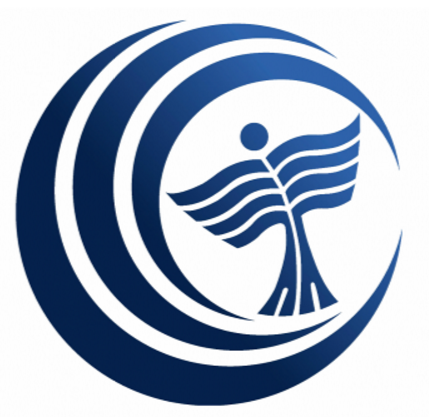 TartalomjegyzékTartalomTartalomjegyzék	2Szakleírás	4Gépészmérnöki alapképzési szak tantárgyainak rövid ismertetése	12Mérnöki fizika	12Informatika	13Vállalkozástan	15Közgazdaságtan 1.	17Mechanika 1.	19Mérnöki matematika 1.	21Hő- és áramlástan	22CAD	23Kémia és Anyagismeret	24Gépszerkezettan 1.	25Mechanika 2.	26Mérnöki matematika 2.	27Menedzsment	29Matematika 3.	31Szerkezeti anyagok technológiája	32Gépszerkezettan 2.	33Mechanika 3.	35Gépészeti méréstechnika	36Gépszerkezettan 3.	37Hegesztés	38Gyártástechnológia	39Bevezetés a mechatronikába	40Általános géptan	41Géptan	43Villamos gépek	45Gépszerkezettan 4.	46Irányítástechnika	48Környezetvédelem és energiagazdálkodás	49Szakdolgozat	50Szakmai gyakorlat	52Minőségirányítás	53Specializációk	54Mechatronika tantárgyak	54Mechatronika	54Szenzorok és aktuátorok	56Mechatronikai rendszerek 1.	57Mechatronikai projekt 1.	58Villamos hajtástechnika	60Mechatronikai rendszerek programozása	61Mechatronikai rendszerek 2.	63Mechatronikai projekt 2.	64Karbantartási tantárgyak	66Gyártástervezés, CAM	66Tribológia	68Műszaki diagnosztika 1.	70Karbantartási technológiák 1.	71Karbantartási technológiák 2.	72Műszaki diagnosztika 2.	73Karbantartás tervezése és szervezése	75Komplex gépészeti tervezés	76SzakleírásNyelvi követelmény: Azon hallgatók számára, akik nem rendelkeznek az oklevél kiállításához szükséges nyelvi követelménnyel
kötelező a meghirdetett nyelvi kurzusok felvétele és teljesítése.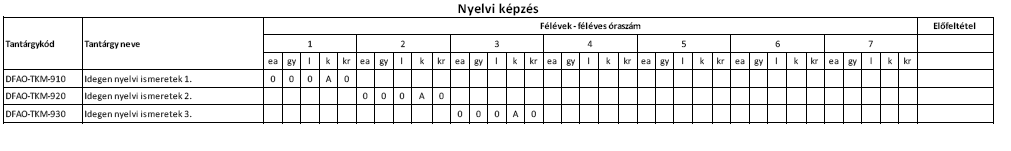 Nyelvi követelmény:Azon hallgatók számára, akik nem rendelkeznek az oklevél kiállításához szükséges nyelvi követelménnyel
kötelező a meghirdetett nyelvi kurzusok felvétele és teljesítése.Gépészmérnöki alapképzési szak tantárgyainak rövid ismertetéseInformatika VállalkozástanKözgazdaságtan 1.  Mechanika 1.  Mérnöki matematika 1.CADKémia és Anyagismeret Gépszerkezettan 1Mechanika II.Mérnöki matematika 2.Menedzsment.Matematika III.  Szerkezeti anyagok technológiája Gépszerkezettan 2. Mechanika 3.Gépszerkezettan 3Gyártástechnológia  Bevezetés a mechatronikábaÁltalános géptan Géptan Villamos gépekGépszerkezettan 4 .Szakdolgozat Szakmai gyakorlatDUEN-MUG-093	0/0/0/A/5DUEL-MUG-093	0/0/0/A/5Felelős oktatási egység: Műszaki IntézetTárgyfelelős oktató: Petrovickijné dr. Angerer IldikóKötelező előtanulmány neve:NincsJellemző átadási módok:Előadás:Gyakorlat: Ipari gyakorlat
Labor:A tantárgy által fejleszteni kívánt kompetenciák:tudásÁtfogóan ismeri a műszaki szakterület tárgykörének alapvető tényeit, irányait és határait.Ismeri a szakterületéhez kötődő fogalomrendszert, a legfontosabb összefüggéseket és elméleteket.Átfogóan ismeri szakterülete fő elméleteinek ismeretszerzési és problémamegoldási módszereit.Behatóan ismeri a gépészmérnöki szakterület tanulási, ismeretszerzési, adatgyűjtési módszereit, azok etikai korlátait és problémamegoldó technikáit.képességEllátja a szakképzettségének megfelelő munkakört.Képes az adott műszaki szakterület legfontosabb terminológiáit, elméleteit, eljárásrendjét alkalmazni az azokkal összefüggő feladatok végrehajtásakor. Képes önálló tanulás megtervezésére, megszervezésére és végzésére. Munkája során képes alkalmazni és betartatni a biztonságtechnikai, tűzvédelmi és higiéniai szabályokat, előírásokat. Képes arra, hogy szakterületének megfelelően, szakmailag adekvát módon, szóban és írásban kommunikáljon anyanyelvén és legalább egy idegen nyelven. Képes alkalmazni a gépészeti rendszerek üzemeltetéséhez kapcsolódó műszaki előírásokat, a gépek, gépészeti berendezések beállításának, üzemeltetésének elveit és gazdaságossági összefüggéseit. Oktatási cél (kompetenciákban kifejezve):A hallgató legyen képes szakmai irányítás mellett mérnöki tevékenység végzésére.
Tantárgy tartalmának rövid leírása:
Tanulói tevékenységformák:Kötelező irodalom és elérhetősége:Ajánlott irodalom és elérhetősége:SpecializációkMechatronika tantárgyakMechatronika alapjai)))Karbantartási tantárgyakGépészmérnöki alapképzési szakGépészmérnöki alapképzési szak(Mechanical Engineering)(Mechanical Engineering)Képzésért felelős intézményDunaújvárosi EgyetemIntézményi azonosító számaFI60345Címe2400 Dunaújváros, Táncsics Mihály utca 1/AFelelős vezetőDr. András István rektorKépzésért felelős vezetőkSzakfelelős IntézetMűszaki IntézetIntézetigazgatóDr. Horváth Miklós PhDSzakfelelősDr. Szabó Attila, PhDSpecializációk és specializációfelelősökMechatronikaDr. Kővári Attila, PhDKarbantartásiDr. Szabó Attila, PhDKépzési adatokFelvétel feltételeérettségiKépzés szintjealapképzésVégzettségalapfokozat (BSc)Az oklevélben szereplő
szakképzettség magyarulgépészmérnökAz oklevélben szereplő
szakképzettség angolulMechanical EngineerKépzési idő7 félévMegszerzendő kreditpontok száma210OklevélátlagAz oklevél eredményét következőképpen kell kiszámítani: (ZV
+ D + TA)/3.A záróvizsgatantárgy(ak) (ZV) érdemjegyeinek számtani átlaga,
szakdolgozat (D) Záróvizsga Bizottság által adott érdemjegye,
a teljes tanulmányi időszakban megszerzett összes kreditpontra
- a szakdolgozat készítés kivételével - vonatkozó súlyozott
tanulmányi átlaga (TA).Oklevél minősítésekiváló 4,51 - 5,00;
jó 3,51 - 4,50;
közepes 2,51 - 3,50;
elégséges 2,00 - 2,50Oklevélkiadás feltételeA felsőfokú tanulmányok befejezését igazoló oklevél
kiadásának előfeltétele a sikeres záróvizsga, továbbá az előírt
nyelvvizsga letétele.Az alapfokozat megszerzéséhez legalább egy idegen nyelvből
államilag elismert, középfokú (B2), komplex típusú nyelvvizsga
vagy azzal egyenértékű érettségi bizonyítvány vagy oklevél
szükséges.Nyelvi képzésAngolTestnevelésA mintatanterv 1-4 félévében, heti 1 óra (csak nappali tagozaton)MunkarendTeljes munkaidős (nappali); részmunkaidős (levelező)Elvárt mérnöki kompetenciáka) tudása- Átfogóan ismeri a műszaki szakterület tárgykörének alapvető tényeit, irányait és határait.- Ismeri a műszaki szakterület műveléséhez szükséges általános és specifikus matematikai, természet- és társadalomtudományi elveket, szabályokat, összefüggéseket, eljárásokat.- Ismeri a szakterületéhez kötődő fogalomrendszert, a legfontosabb összefüggéseket és elméleteket.- Átfogóan ismeri szakterülete fő elméleteinek ismeretszerzési és problémamegoldási módszereit.- Átfogóan ismeri az alapvető közgazdasági, vállalkozási és jogi szabályokat, eszközöket.- Behatóan ismeri a gépészeti szakterületen alkalmazott szerkezeti anyagokat, azok előállításának módszereit, alkalmazásuk feltételeit.- Alapvetően ismeri a géptervezési elveket és módszereket, gépgyártástechnológiai, irányítástechnikai eljárásokat és működési folyamatokat.- Átfogóan ismeri az alkalmazott munka- és erőgépek, gépészeti berendezések, eszközök működési elveit, szerkezeti egységeit.- Alkalmazói szinten ismeri a gépészetben használatos mérési eljárásokat, azok eszközeit, műszereit, mérőberendezéseit.- Alkalmazói szinten ismeri a szakterületéhez kapcsolódó munka- és tűzvédelmi, biztonságtechnikai, valamint munkaegészségügyi területek elvárásait, követelményeit, a környezetvédelem vonatkozó előírásait.- Átfogóan ismeri a gépészeti szakterülethez szervesen kapcsolódó logisztikai, menedzsment, környezetvédelmi, minőségbiztosítási, információtechnológiai, jogi, közgazdasági szakterületek alapjait, azok határait és követelményeit.- Behatóan ismeri a gépészmérnöki szakterület tanulási, ismeretszerzési, adatgyűjtési módszereit, azok etikai korlátait és problémamegoldó technikáit.- Ismeretekkel rendelkezik a vállalati gazdaságtan, valamint műszaki alapokon nyugvó költség-haszon elvű elemzés módszereiről és eszközeiről.- Értelmezni, jellemezni és modellezni tudja a gépészeti rendszerek szerkezeti egységeinek, elemeinek felépítését, működését, az alkalmazott rendszerelemek kialakítását és kapcsolatát.- Alkalmazni tudja a gépészeti termék-, folyamat- és technológiai tervezés kapcsolódó számítási, modellezési elveit és módszereit.b) képességei- Képes a műszaki szakterület ismeretrendszerét alkotó diszciplínák alapfokú analízisére, az összefüggések szintetikus megfogalmazására és adekvát értékelő tevékenységre.- Képes az adott műszaki szakterület legfontosabb terminológiáit, elméleteit, eljárásrendjét alkalmazni az azokkal összefüggő feladatok végrehajtásakor.- Képes önálló tanulás megtervezésére, megszervezésére és végzésére.- Képes rutin szakmai problémák azonosítására, azok megoldásához szükséges elvi és gyakorlati háttér feltárására, megfogalmazására és (standard műveletek gyakorlati alkalmazásával) megoldására.- Képes megérteni és használni szakterületének jellemző szakirodalmát, számítástechnikai, könyvtári forrásait.- A megszerzett informatikai ismereteket képes a szakterületén adódó feladatok megoldásában alkalmazni.- Képes műszaki rendszerek és folyamatok alapvető modelljeinek megalkotására.- Képes ismereteit alkotó módon használva munkahelye erőforrásaival hatékonyan gazdálkodni.- Munkája során képes alkalmazni és betartatni a biztonságtechnikai, tűzvédelmi és higiéniai szabályokat, előírásokat.- Képes arra, hogy szakterületének megfelelően, szakmailag adekvát módon, szóban és írásban kommunikáljon anyanyelvén és legalább egy idegen nyelven.- Képes alkalmazni a gépészeti rendszerek üzemeltetéséhez kapcsolódó műszaki előírásokat, a gépek, gépészeti berendezések beállításának, üzemeltetésének elveit és gazdaságossági összefüggéseit.- Képes irányítani és ellenőrizni a szaktechnológiai gyártási folyamatokat, a minőségbiztosítás és minőségszabályozás elemeit szem előtt tartva.- Képes a gépészeti meghibásodások diagnosztizálására, az elhárítási műveletek kiválasztására, javítástechnológiai feladatok megoldásárac) attitűdje- Vállalja és hitelesen képviseli szakmája társadalmi szerepét, alapvető viszonyát a világhoz.- Nyitott a műszaki szakterületen zajló szakmai, technológiai fejlesztés és innováció megismerésére és elfogadására, hiteles közvetítésére.- Törekszik arra, hogy önképzése szakmai céljai megvalósításának egyik eszközévé váljon.- Komplex megközelítést kívánó, illetve váratlan döntési helyzetekben is a jogszabályok és etikai normák teljes körű figyelembevételével hozza meg döntését.- Törekszik arra, hogy a problémákat lehetőleg másokkal együttműködésben oldja meg.- Törekszik arra, hogy önképzése a gépészmérnöki szakterületen folyamatos és szakmai céljaival megegyező legyen.- Törekszik arra, hogy feladatainak megoldása, vezetési döntései az irányított munkatársak véleményének megismerésével, lehetőleg együttműködésben történjen meg.- Gyakorlati tevékenységek elvégzéséhez megfelelő kitartással és monotóniatűréssel rendelkezik.- Nyitott az informatikai eszközök használatára, törekszik a gépészeti szakterülethez tartozó szoftverek megismerésére és alkalmazására, legalább egy ilyen programot készségszinten ismer és kezel.- Nyitott és fogékony az ökológiai gazdálkodással, egészségtudatossággal kapcsolatos új, korszerű és innovatív eljárások, módszerek alkalmazására.- Megszerzett műszaki ismeretei alkalmazásával törekszik a megfigyelhető jelenségek minél alaposabb megismerésére, törvényszerűségeinek leírására, megmagyarázására.- Munkája során a vonatkozó biztonsági, egészségvédelmi, környezetvédelmi, illetve a minőségbiztosítási és ellenőrzési követelményrendszereket betartja és betartatja.d) autonómiája és felelőssége- Váratlan döntési helyzetekben is önállóan végzi az átfogó, megalapozó szakmai kérdések végiggondolását és adott források alapján történő kidolgozását.- Felelősséggel vallja és képviseli a mérnöki szakma értékrendjét, nyitottan fogadja a szakmailag megalapozott kritikai észrevételeket.- Szakmai feladatainak elvégzése során együttműködik más (elsődlegesen műszaki, valamint gazdasági és jogi) szakterület képzett szakembereivel is.- Feltárja az alkalmazott technológiák hiányosságait, a folyamatok kockázatait és kezdeményezi az ezeket csökkentő intézkedések megtételét.- Figyelemmel kíséri a szakterülettel kapcsolatos jogszabályi, technikai, technológiai és adminisztrációs változásokat.- Munkahelyi vezetőjének útmutatása alapján irányítja a rábízott személyi állomány munkavégzését, felügyeli a gépek, berendezések üzemeltetését.- Értékeli a beosztottak munkavégzésének hatékonyságát, eredményességét és biztonságosságát.- Figyel beosztottjai szakmai fejlődésének előmozdítására, ilyen irányú törekvéseik kezelésére és segítésére, az egyenlő esélyű hozzáférés elvének alkalmazására.- Megosztja tapasztalatait munkatársaival, így is segítve fejlődésüket.- Felelősséget vállal műszaki elemzései, azok alapján megfogalmazott javaslatai és megszülető döntései következményeiért.Elvárt mérnöki kompetenciáka) tudása- Átfogóan ismeri a műszaki szakterület tárgykörének alapvető tényeit, irányait és határait.- Ismeri a műszaki szakterület műveléséhez szükséges általános és specifikus matematikai, természet- és társadalomtudományi elveket, szabályokat, összefüggéseket, eljárásokat.- Ismeri a szakterületéhez kötődő fogalomrendszert, a legfontosabb összefüggéseket és elméleteket.- Átfogóan ismeri szakterülete fő elméleteinek ismeretszerzési és problémamegoldási módszereit.- Átfogóan ismeri az alapvető közgazdasági, vállalkozási és jogi szabályokat, eszközöket.- Behatóan ismeri a gépészeti szakterületen alkalmazott szerkezeti anyagokat, azok előállításának módszereit, alkalmazásuk feltételeit.- Alapvetően ismeri a géptervezési elveket és módszereket, gépgyártástechnológiai, irányítástechnikai eljárásokat és működési folyamatokat.- Átfogóan ismeri az alkalmazott munka- és erőgépek, gépészeti berendezések, eszközök működési elveit, szerkezeti egységeit.- Alkalmazói szinten ismeri a gépészetben használatos mérési eljárásokat, azok eszközeit, műszereit, mérőberendezéseit.- Alkalmazói szinten ismeri a szakterületéhez kapcsolódó munka- és tűzvédelmi, biztonságtechnikai, valamint munkaegészségügyi területek elvárásait, követelményeit, a környezetvédelem vonatkozó előírásait.- Átfogóan ismeri a gépészeti szakterülethez szervesen kapcsolódó logisztikai, menedzsment, környezetvédelmi, minőségbiztosítási, információtechnológiai, jogi, közgazdasági szakterületek alapjait, azok határait és követelményeit.- Behatóan ismeri a gépészmérnöki szakterület tanulási, ismeretszerzési, adatgyűjtési módszereit, azok etikai korlátait és problémamegoldó technikáit.- Ismeretekkel rendelkezik a vállalati gazdaságtan, valamint műszaki alapokon nyugvó költség-haszon elvű elemzés módszereiről és eszközeiről.- Értelmezni, jellemezni és modellezni tudja a gépészeti rendszerek szerkezeti egységeinek, elemeinek felépítését, működését, az alkalmazott rendszerelemek kialakítását és kapcsolatát.- Alkalmazni tudja a gépészeti termék-, folyamat- és technológiai tervezés kapcsolódó számítási, modellezési elveit és módszereit.b) képességei- Képes a műszaki szakterület ismeretrendszerét alkotó diszciplínák alapfokú analízisére, az összefüggések szintetikus megfogalmazására és adekvát értékelő tevékenységre.- Képes az adott műszaki szakterület legfontosabb terminológiáit, elméleteit, eljárásrendjét alkalmazni az azokkal összefüggő feladatok végrehajtásakor.- Képes önálló tanulás megtervezésére, megszervezésére és végzésére.- Képes rutin szakmai problémák azonosítására, azok megoldásához szükséges elvi és gyakorlati háttér feltárására, megfogalmazására és (standard műveletek gyakorlati alkalmazásával) megoldására.- Képes megérteni és használni szakterületének jellemző szakirodalmát, számítástechnikai, könyvtári forrásait.- A megszerzett informatikai ismereteket képes a szakterületén adódó feladatok megoldásában alkalmazni.- Képes műszaki rendszerek és folyamatok alapvető modelljeinek megalkotására.- Képes ismereteit alkotó módon használva munkahelye erőforrásaival hatékonyan gazdálkodni.- Munkája során képes alkalmazni és betartatni a biztonságtechnikai, tűzvédelmi és higiéniai szabályokat, előírásokat.- Képes arra, hogy szakterületének megfelelően, szakmailag adekvát módon, szóban és írásban kommunikáljon anyanyelvén és legalább egy idegen nyelven.- Képes alkalmazni a gépészeti rendszerek üzemeltetéséhez kapcsolódó műszaki előírásokat, a gépek, gépészeti berendezések beállításának, üzemeltetésének elveit és gazdaságossági összefüggéseit.- Képes irányítani és ellenőrizni a szaktechnológiai gyártási folyamatokat, a minőségbiztosítás és minőségszabályozás elemeit szem előtt tartva.- Képes a gépészeti meghibásodások diagnosztizálására, az elhárítási műveletek kiválasztására, javítástechnológiai feladatok megoldásárac) attitűdje- Vállalja és hitelesen képviseli szakmája társadalmi szerepét, alapvető viszonyát a világhoz.- Nyitott a műszaki szakterületen zajló szakmai, technológiai fejlesztés és innováció megismerésére és elfogadására, hiteles közvetítésére.- Törekszik arra, hogy önképzése szakmai céljai megvalósításának egyik eszközévé váljon.- Komplex megközelítést kívánó, illetve váratlan döntési helyzetekben is a jogszabályok és etikai normák teljes körű figyelembevételével hozza meg döntését.- Törekszik arra, hogy a problémákat lehetőleg másokkal együttműködésben oldja meg.- Törekszik arra, hogy önképzése a gépészmérnöki szakterületen folyamatos és szakmai céljaival megegyező legyen.- Törekszik arra, hogy feladatainak megoldása, vezetési döntései az irányított munkatársak véleményének megismerésével, lehetőleg együttműködésben történjen meg.- Gyakorlati tevékenységek elvégzéséhez megfelelő kitartással és monotóniatűréssel rendelkezik.- Nyitott az informatikai eszközök használatára, törekszik a gépészeti szakterülethez tartozó szoftverek megismerésére és alkalmazására, legalább egy ilyen programot készségszinten ismer és kezel.- Nyitott és fogékony az ökológiai gazdálkodással, egészségtudatossággal kapcsolatos új, korszerű és innovatív eljárások, módszerek alkalmazására.- Megszerzett műszaki ismeretei alkalmazásával törekszik a megfigyelhető jelenségek minél alaposabb megismerésére, törvényszerűségeinek leírására, megmagyarázására.- Munkája során a vonatkozó biztonsági, egészségvédelmi, környezetvédelmi, illetve a minőségbiztosítási és ellenőrzési követelményrendszereket betartja és betartatja.d) autonómiája és felelőssége- Váratlan döntési helyzetekben is önállóan végzi az átfogó, megalapozó szakmai kérdések végiggondolását és adott források alapján történő kidolgozását.- Felelősséggel vallja és képviseli a mérnöki szakma értékrendjét, nyitottan fogadja a szakmailag megalapozott kritikai észrevételeket.- Szakmai feladatainak elvégzése során együttműködik más (elsődlegesen műszaki, valamint gazdasági és jogi) szakterület képzett szakembereivel is.- Feltárja az alkalmazott technológiák hiányosságait, a folyamatok kockázatait és kezdeményezi az ezeket csökkentő intézkedések megtételét.- Figyelemmel kíséri a szakterülettel kapcsolatos jogszabályi, technikai, technológiai és adminisztrációs változásokat.- Munkahelyi vezetőjének útmutatása alapján irányítja a rábízott személyi állomány munkavégzését, felügyeli a gépek, berendezések üzemeltetését.- Értékeli a beosztottak munkavégzésének hatékonyságát, eredményességét és biztonságosságát.- Figyel beosztottjai szakmai fejlődésének előmozdítására, ilyen irányú törekvéseik kezelésére és segítésére, az egyenlő esélyű hozzáférés elvének alkalmazására.- Megosztja tapasztalatait munkatársaival, így is segítve fejlődésüket.- Felelősséget vállal műszaki elemzései, azok alapján megfogalmazott javaslatai és megszülető döntései következményeiért.A tantárgy neveA tantárgy nevemagyarulmagyarulMérnöki fizikaMérnöki fizikaMérnöki fizikaMérnöki fizikaMérnöki fizikaSzintjeAA tantárgy neveA tantárgy neveangolulangolulEngineering PhysicsEngineering PhysicsEngineering PhysicsEngineering PhysicsEngineering PhysicsDUEN(L)-MUT-151Felelős oktatási egységFelelős oktatási egységFelelős oktatási egységFelelős oktatási egységMűszaki Intézet, Természettudományi és Környezetvédelmi TanszékMűszaki Intézet, Természettudományi és Környezetvédelmi TanszékMűszaki Intézet, Természettudományi és Környezetvédelmi TanszékMűszaki Intézet, Természettudományi és Környezetvédelmi TanszékMűszaki Intézet, Természettudományi és Környezetvédelmi TanszékMűszaki Intézet, Természettudományi és Környezetvédelmi TanszékMűszaki Intézet, Természettudományi és Környezetvédelmi TanszékKötelező előtanulmány neveKötelező előtanulmány neveKötelező előtanulmány neveKötelező előtanulmány neveTípusTípusHeti óraszámokHeti óraszámokHeti óraszámokHeti óraszámokHeti óraszámokHeti óraszámokKövetelményKreditOktatás nyelveTípusTípusElőadásElőadásGyakorlatGyakorlatLaborLaborKövetelményKreditOktatás nyelveNappali111V5magyarLevelezőFéléves5Féléves5Féléves5V5magyarTárgyfelelős oktatóTárgyfelelős oktatóTárgyfelelős oktatóTárgyfelelős oktatóneveneveDr. Horváth MiklósDr. Horváth MiklósDr. Horváth Miklósbeosztásafőiskolai tanárA kurzus képzési célja, indokoltsága (tartalom, kimenet, tantervi hely)A kurzus képzési célja, indokoltsága (tartalom, kimenet, tantervi hely)A kurzus képzési célja, indokoltsága (tartalom, kimenet, tantervi hely)A kurzus képzési célja, indokoltsága (tartalom, kimenet, tantervi hely)Célok, fejlesztési célkitűzésekCélok, fejlesztési célkitűzésekCélok, fejlesztési célkitűzésekCélok, fejlesztési célkitűzésekCélok, fejlesztési célkitűzésekCélok, fejlesztési célkitűzésekCélok, fejlesztési célkitűzésekA kurzus képzési célja, indokoltsága (tartalom, kimenet, tantervi hely)A kurzus képzési célja, indokoltsága (tartalom, kimenet, tantervi hely)A kurzus képzési célja, indokoltsága (tartalom, kimenet, tantervi hely)A kurzus képzési célja, indokoltsága (tartalom, kimenet, tantervi hely)A tantárgy célja az anyagi pont mechanikája, elektromosságtan, a folyadékok és gázok sztatikája és dinamikája, a hőtan, valamint az optika, a kvantummechanika és a félvezetők és a modern fizika alapjainak megtanulása, a modult követő szaktárgyak előkészítése.A tantárgy célja az anyagi pont mechanikája, elektromosságtan, a folyadékok és gázok sztatikája és dinamikája, a hőtan, valamint az optika, a kvantummechanika és a félvezetők és a modern fizika alapjainak megtanulása, a modult követő szaktárgyak előkészítése.A tantárgy célja az anyagi pont mechanikája, elektromosságtan, a folyadékok és gázok sztatikája és dinamikája, a hőtan, valamint az optika, a kvantummechanika és a félvezetők és a modern fizika alapjainak megtanulása, a modult követő szaktárgyak előkészítése.A tantárgy célja az anyagi pont mechanikája, elektromosságtan, a folyadékok és gázok sztatikája és dinamikája, a hőtan, valamint az optika, a kvantummechanika és a félvezetők és a modern fizika alapjainak megtanulása, a modult követő szaktárgyak előkészítése.A tantárgy célja az anyagi pont mechanikája, elektromosságtan, a folyadékok és gázok sztatikája és dinamikája, a hőtan, valamint az optika, a kvantummechanika és a félvezetők és a modern fizika alapjainak megtanulása, a modult követő szaktárgyak előkészítése.A tantárgy célja az anyagi pont mechanikája, elektromosságtan, a folyadékok és gázok sztatikája és dinamikája, a hőtan, valamint az optika, a kvantummechanika és a félvezetők és a modern fizika alapjainak megtanulása, a modult követő szaktárgyak előkészítése.A tantárgy célja az anyagi pont mechanikája, elektromosságtan, a folyadékok és gázok sztatikája és dinamikája, a hőtan, valamint az optika, a kvantummechanika és a félvezetők és a modern fizika alapjainak megtanulása, a modult követő szaktárgyak előkészítése.Jellemző átadási módokJellemző átadási módokJellemző átadási módokJellemző átadási módokElőadásMinden hallgatónak, nagy előadóban, táblás előadás, projektor vagy írásvetítő felhasználásávalMinden hallgatónak, nagy előadóban, táblás előadás, projektor vagy írásvetítő felhasználásávalMinden hallgatónak, nagy előadóban, táblás előadás, projektor vagy írásvetítő felhasználásávalMinden hallgatónak, nagy előadóban, táblás előadás, projektor vagy írásvetítő felhasználásávalMinden hallgatónak, nagy előadóban, táblás előadás, projektor vagy írásvetítő felhasználásávalMinden hallgatónak, nagy előadóban, táblás előadás, projektor vagy írásvetítő felhasználásávalJellemző átadási módokJellemző átadási módokJellemző átadási módokJellemző átadási módokGyakorlatMaximum 20 fős kistermi táblás gyakorlatokMaximum 20 fős kistermi táblás gyakorlatokMaximum 20 fős kistermi táblás gyakorlatokMaximum 20 fős kistermi táblás gyakorlatokMaximum 20 fős kistermi táblás gyakorlatokMaximum 20 fős kistermi táblás gyakorlatokJellemző átadási módokJellemző átadási módokJellemző átadási módokJellemző átadási módokLaborFizika laboratóriumban mérőpárokban történő mérésFizika laboratóriumban mérőpárokban történő mérésFizika laboratóriumban mérőpárokban történő mérésFizika laboratóriumban mérőpárokban történő mérésFizika laboratóriumban mérőpárokban történő mérésFizika laboratóriumban mérőpárokban történő mérésJellemző átadási módokJellemző átadási módokJellemző átadási módokJellemző átadási módokEgyébKövetelmények (tanulmányi eredményekben kifejezve)Követelmények (tanulmányi eredményekben kifejezve)Követelmények (tanulmányi eredményekben kifejezve)Követelmények (tanulmányi eredményekben kifejezve)TudásTudásTudásTudásTudásTudásTudásKövetelmények (tanulmányi eredményekben kifejezve)Követelmények (tanulmányi eredményekben kifejezve)Követelmények (tanulmányi eredményekben kifejezve)Követelmények (tanulmányi eredményekben kifejezve)Átfogóan ismeri a műszaki szakterület tárgykörének alapvető tényeit, irányait és határait. Ismeri a műszaki szakterület műveléséhez szükséges általános és specifikus szabályokat, összefüggéseket, eljárásokat.Ismeri a szakterületéhez kötődő fogalomrendszert, a legfontosabb összefüggéseket és elméleteket.Átfogóan ismeri szakterülete fő elméleteinek ismeretszerzési és probléma megoldási módszereit.Alapvetően ismeri a géptervezési elveket és módszereket, irányítástechnikai eljárásokat és működési folyamatokat.Alkalmazói szinten ismeri a gépészetben használatos mérési eljárásokat, azok eszközeit, műszereit, mérőberendezéseit.Értelmezni, jellemezni és modellezni tudja a gépészeti rendszerek szerkezeti egységeinek, elemeinek felépítését, működését, az alkalmazott rendszerelemek kialakítását és kapcsolatát.Átfogóan ismeri a műszaki szakterület tárgykörének alapvető tényeit, irányait és határait. Ismeri a műszaki szakterület műveléséhez szükséges általános és specifikus szabályokat, összefüggéseket, eljárásokat.Ismeri a szakterületéhez kötődő fogalomrendszert, a legfontosabb összefüggéseket és elméleteket.Átfogóan ismeri szakterülete fő elméleteinek ismeretszerzési és probléma megoldási módszereit.Alapvetően ismeri a géptervezési elveket és módszereket, irányítástechnikai eljárásokat és működési folyamatokat.Alkalmazói szinten ismeri a gépészetben használatos mérési eljárásokat, azok eszközeit, műszereit, mérőberendezéseit.Értelmezni, jellemezni és modellezni tudja a gépészeti rendszerek szerkezeti egységeinek, elemeinek felépítését, működését, az alkalmazott rendszerelemek kialakítását és kapcsolatát.Átfogóan ismeri a műszaki szakterület tárgykörének alapvető tényeit, irányait és határait. Ismeri a műszaki szakterület műveléséhez szükséges általános és specifikus szabályokat, összefüggéseket, eljárásokat.Ismeri a szakterületéhez kötődő fogalomrendszert, a legfontosabb összefüggéseket és elméleteket.Átfogóan ismeri szakterülete fő elméleteinek ismeretszerzési és probléma megoldási módszereit.Alapvetően ismeri a géptervezési elveket és módszereket, irányítástechnikai eljárásokat és működési folyamatokat.Alkalmazói szinten ismeri a gépészetben használatos mérési eljárásokat, azok eszközeit, műszereit, mérőberendezéseit.Értelmezni, jellemezni és modellezni tudja a gépészeti rendszerek szerkezeti egységeinek, elemeinek felépítését, működését, az alkalmazott rendszerelemek kialakítását és kapcsolatát.Átfogóan ismeri a műszaki szakterület tárgykörének alapvető tényeit, irányait és határait. Ismeri a műszaki szakterület műveléséhez szükséges általános és specifikus szabályokat, összefüggéseket, eljárásokat.Ismeri a szakterületéhez kötődő fogalomrendszert, a legfontosabb összefüggéseket és elméleteket.Átfogóan ismeri szakterülete fő elméleteinek ismeretszerzési és probléma megoldási módszereit.Alapvetően ismeri a géptervezési elveket és módszereket, irányítástechnikai eljárásokat és működési folyamatokat.Alkalmazói szinten ismeri a gépészetben használatos mérési eljárásokat, azok eszközeit, műszereit, mérőberendezéseit.Értelmezni, jellemezni és modellezni tudja a gépészeti rendszerek szerkezeti egységeinek, elemeinek felépítését, működését, az alkalmazott rendszerelemek kialakítását és kapcsolatát.Átfogóan ismeri a műszaki szakterület tárgykörének alapvető tényeit, irányait és határait. Ismeri a műszaki szakterület műveléséhez szükséges általános és specifikus szabályokat, összefüggéseket, eljárásokat.Ismeri a szakterületéhez kötődő fogalomrendszert, a legfontosabb összefüggéseket és elméleteket.Átfogóan ismeri szakterülete fő elméleteinek ismeretszerzési és probléma megoldási módszereit.Alapvetően ismeri a géptervezési elveket és módszereket, irányítástechnikai eljárásokat és működési folyamatokat.Alkalmazói szinten ismeri a gépészetben használatos mérési eljárásokat, azok eszközeit, műszereit, mérőberendezéseit.Értelmezni, jellemezni és modellezni tudja a gépészeti rendszerek szerkezeti egységeinek, elemeinek felépítését, működését, az alkalmazott rendszerelemek kialakítását és kapcsolatát.Átfogóan ismeri a műszaki szakterület tárgykörének alapvető tényeit, irányait és határait. Ismeri a műszaki szakterület műveléséhez szükséges általános és specifikus szabályokat, összefüggéseket, eljárásokat.Ismeri a szakterületéhez kötődő fogalomrendszert, a legfontosabb összefüggéseket és elméleteket.Átfogóan ismeri szakterülete fő elméleteinek ismeretszerzési és probléma megoldási módszereit.Alapvetően ismeri a géptervezési elveket és módszereket, irányítástechnikai eljárásokat és működési folyamatokat.Alkalmazói szinten ismeri a gépészetben használatos mérési eljárásokat, azok eszközeit, műszereit, mérőberendezéseit.Értelmezni, jellemezni és modellezni tudja a gépészeti rendszerek szerkezeti egységeinek, elemeinek felépítését, működését, az alkalmazott rendszerelemek kialakítását és kapcsolatát.Átfogóan ismeri a műszaki szakterület tárgykörének alapvető tényeit, irányait és határait. Ismeri a műszaki szakterület műveléséhez szükséges általános és specifikus szabályokat, összefüggéseket, eljárásokat.Ismeri a szakterületéhez kötődő fogalomrendszert, a legfontosabb összefüggéseket és elméleteket.Átfogóan ismeri szakterülete fő elméleteinek ismeretszerzési és probléma megoldási módszereit.Alapvetően ismeri a géptervezési elveket és módszereket, irányítástechnikai eljárásokat és működési folyamatokat.Alkalmazói szinten ismeri a gépészetben használatos mérési eljárásokat, azok eszközeit, műszereit, mérőberendezéseit.Értelmezni, jellemezni és modellezni tudja a gépészeti rendszerek szerkezeti egységeinek, elemeinek felépítését, működését, az alkalmazott rendszerelemek kialakítását és kapcsolatát.Követelmények (tanulmányi eredményekben kifejezve)Követelmények (tanulmányi eredményekben kifejezve)Követelmények (tanulmányi eredményekben kifejezve)Követelmények (tanulmányi eredményekben kifejezve)KépességKépességKépességKépességKépességKépességKépességKövetelmények (tanulmányi eredményekben kifejezve)Követelmények (tanulmányi eredményekben kifejezve)Követelmények (tanulmányi eredményekben kifejezve)Követelmények (tanulmányi eredményekben kifejezve)Képes a műszaki szakterület ismeretrendszerét alkotó diszciplínák alapfokú analízisére, az összefüggések szintetikus megfogalmazására és adekvát értékelő tevékenységre.Képes az adott műszaki szakterület legfontosabb terminológiáit, elméleteit, eljárásrendjét alkalmazni az azokkal összefüggő feladatok végrehajtásakor.Képes önálló tanulás megtervezésére, megszervezésére és végzésére.Képes rutin szakmai problémák azonosítására, azok megoldásához szükséges elvi és gyakorlati háttér feltárására, megfogalmazására és (standard  műveletek  gyakorlati alkalmazásával) megoldására.Képes megérteni és használni szakterületének jellemző szakirodalmát, számítástechnikai, könyvtári forrásait.A megszerzett informatikai ismereteket képes a szakterületén adódó feladatok megoldásában alkalmazni.Képes műszaki rendszerek és folyamatok alapvető modelljeinek megalkotására.Képes arra, hogy szakterületének megfelelően, szakmailag adekvát módon, szóban és írásban kommunikáljon anyanyelvén.Képes a meghibásodások diagnosztizálására, az elhárítási műveletek kiválasztására, javítástechnológiai feladatok megoldására.Képes a műszaki szakterület ismeretrendszerét alkotó diszciplínák alapfokú analízisére, az összefüggések szintetikus megfogalmazására és adekvát értékelő tevékenységre.Képes az adott műszaki szakterület legfontosabb terminológiáit, elméleteit, eljárásrendjét alkalmazni az azokkal összefüggő feladatok végrehajtásakor.Képes önálló tanulás megtervezésére, megszervezésére és végzésére.Képes rutin szakmai problémák azonosítására, azok megoldásához szükséges elvi és gyakorlati háttér feltárására, megfogalmazására és (standard  műveletek  gyakorlati alkalmazásával) megoldására.Képes megérteni és használni szakterületének jellemző szakirodalmát, számítástechnikai, könyvtári forrásait.A megszerzett informatikai ismereteket képes a szakterületén adódó feladatok megoldásában alkalmazni.Képes műszaki rendszerek és folyamatok alapvető modelljeinek megalkotására.Képes arra, hogy szakterületének megfelelően, szakmailag adekvát módon, szóban és írásban kommunikáljon anyanyelvén.Képes a meghibásodások diagnosztizálására, az elhárítási műveletek kiválasztására, javítástechnológiai feladatok megoldására.Képes a műszaki szakterület ismeretrendszerét alkotó diszciplínák alapfokú analízisére, az összefüggések szintetikus megfogalmazására és adekvát értékelő tevékenységre.Képes az adott műszaki szakterület legfontosabb terminológiáit, elméleteit, eljárásrendjét alkalmazni az azokkal összefüggő feladatok végrehajtásakor.Képes önálló tanulás megtervezésére, megszervezésére és végzésére.Képes rutin szakmai problémák azonosítására, azok megoldásához szükséges elvi és gyakorlati háttér feltárására, megfogalmazására és (standard  műveletek  gyakorlati alkalmazásával) megoldására.Képes megérteni és használni szakterületének jellemző szakirodalmát, számítástechnikai, könyvtári forrásait.A megszerzett informatikai ismereteket képes a szakterületén adódó feladatok megoldásában alkalmazni.Képes műszaki rendszerek és folyamatok alapvető modelljeinek megalkotására.Képes arra, hogy szakterületének megfelelően, szakmailag adekvát módon, szóban és írásban kommunikáljon anyanyelvén.Képes a meghibásodások diagnosztizálására, az elhárítási műveletek kiválasztására, javítástechnológiai feladatok megoldására.Képes a műszaki szakterület ismeretrendszerét alkotó diszciplínák alapfokú analízisére, az összefüggések szintetikus megfogalmazására és adekvát értékelő tevékenységre.Képes az adott műszaki szakterület legfontosabb terminológiáit, elméleteit, eljárásrendjét alkalmazni az azokkal összefüggő feladatok végrehajtásakor.Képes önálló tanulás megtervezésére, megszervezésére és végzésére.Képes rutin szakmai problémák azonosítására, azok megoldásához szükséges elvi és gyakorlati háttér feltárására, megfogalmazására és (standard  műveletek  gyakorlati alkalmazásával) megoldására.Képes megérteni és használni szakterületének jellemző szakirodalmát, számítástechnikai, könyvtári forrásait.A megszerzett informatikai ismereteket képes a szakterületén adódó feladatok megoldásában alkalmazni.Képes műszaki rendszerek és folyamatok alapvető modelljeinek megalkotására.Képes arra, hogy szakterületének megfelelően, szakmailag adekvát módon, szóban és írásban kommunikáljon anyanyelvén.Képes a meghibásodások diagnosztizálására, az elhárítási műveletek kiválasztására, javítástechnológiai feladatok megoldására.Képes a műszaki szakterület ismeretrendszerét alkotó diszciplínák alapfokú analízisére, az összefüggések szintetikus megfogalmazására és adekvát értékelő tevékenységre.Képes az adott műszaki szakterület legfontosabb terminológiáit, elméleteit, eljárásrendjét alkalmazni az azokkal összefüggő feladatok végrehajtásakor.Képes önálló tanulás megtervezésére, megszervezésére és végzésére.Képes rutin szakmai problémák azonosítására, azok megoldásához szükséges elvi és gyakorlati háttér feltárására, megfogalmazására és (standard  műveletek  gyakorlati alkalmazásával) megoldására.Képes megérteni és használni szakterületének jellemző szakirodalmát, számítástechnikai, könyvtári forrásait.A megszerzett informatikai ismereteket képes a szakterületén adódó feladatok megoldásában alkalmazni.Képes műszaki rendszerek és folyamatok alapvető modelljeinek megalkotására.Képes arra, hogy szakterületének megfelelően, szakmailag adekvát módon, szóban és írásban kommunikáljon anyanyelvén.Képes a meghibásodások diagnosztizálására, az elhárítási műveletek kiválasztására, javítástechnológiai feladatok megoldására.Képes a műszaki szakterület ismeretrendszerét alkotó diszciplínák alapfokú analízisére, az összefüggések szintetikus megfogalmazására és adekvát értékelő tevékenységre.Képes az adott műszaki szakterület legfontosabb terminológiáit, elméleteit, eljárásrendjét alkalmazni az azokkal összefüggő feladatok végrehajtásakor.Képes önálló tanulás megtervezésére, megszervezésére és végzésére.Képes rutin szakmai problémák azonosítására, azok megoldásához szükséges elvi és gyakorlati háttér feltárására, megfogalmazására és (standard  műveletek  gyakorlati alkalmazásával) megoldására.Képes megérteni és használni szakterületének jellemző szakirodalmát, számítástechnikai, könyvtári forrásait.A megszerzett informatikai ismereteket képes a szakterületén adódó feladatok megoldásában alkalmazni.Képes műszaki rendszerek és folyamatok alapvető modelljeinek megalkotására.Képes arra, hogy szakterületének megfelelően, szakmailag adekvát módon, szóban és írásban kommunikáljon anyanyelvén.Képes a meghibásodások diagnosztizálására, az elhárítási műveletek kiválasztására, javítástechnológiai feladatok megoldására.Képes a műszaki szakterület ismeretrendszerét alkotó diszciplínák alapfokú analízisére, az összefüggések szintetikus megfogalmazására és adekvát értékelő tevékenységre.Képes az adott műszaki szakterület legfontosabb terminológiáit, elméleteit, eljárásrendjét alkalmazni az azokkal összefüggő feladatok végrehajtásakor.Képes önálló tanulás megtervezésére, megszervezésére és végzésére.Képes rutin szakmai problémák azonosítására, azok megoldásához szükséges elvi és gyakorlati háttér feltárására, megfogalmazására és (standard  műveletek  gyakorlati alkalmazásával) megoldására.Képes megérteni és használni szakterületének jellemző szakirodalmát, számítástechnikai, könyvtári forrásait.A megszerzett informatikai ismereteket képes a szakterületén adódó feladatok megoldásában alkalmazni.Képes műszaki rendszerek és folyamatok alapvető modelljeinek megalkotására.Képes arra, hogy szakterületének megfelelően, szakmailag adekvát módon, szóban és írásban kommunikáljon anyanyelvén.Képes a meghibásodások diagnosztizálására, az elhárítási műveletek kiválasztására, javítástechnológiai feladatok megoldására.Követelmények (tanulmányi eredményekben kifejezve)Követelmények (tanulmányi eredményekben kifejezve)Követelmények (tanulmányi eredményekben kifejezve)Követelmények (tanulmányi eredményekben kifejezve)AttitűdVállalja és hitelesen képviseli szakmája társadalmi szerepét, alapvető viszonyát a világhoz.Nyitott a műszaki szakterületen zajló szakmai, technológiai fejlesztés és innováció megismerésére és elfogadására, hiteles közvetítésére.Törekszik arra, hogy a problémákat lehetőleg másokkal együttműködésben oldja meg.Gyakorlati tevékenységek elvégzéséhez megfelelő kitartással és monotóniatűréssel rendelkezik.Megszerzett műszaki ismeretei alkalmazásával törekszik a megfigyelhető jelenségek minél alaposabb megismerésére, törvényszerűségeinek leírására, megmagyarázására. Munkája során a vonatkozó biztonsági, egészségvédelmi, környezetvédelmi, illetve a minőségbiztosítási és ellenőrzési követelményrendszereket betartja és betartatja.AttitűdVállalja és hitelesen képviseli szakmája társadalmi szerepét, alapvető viszonyát a világhoz.Nyitott a műszaki szakterületen zajló szakmai, technológiai fejlesztés és innováció megismerésére és elfogadására, hiteles közvetítésére.Törekszik arra, hogy a problémákat lehetőleg másokkal együttműködésben oldja meg.Gyakorlati tevékenységek elvégzéséhez megfelelő kitartással és monotóniatűréssel rendelkezik.Megszerzett műszaki ismeretei alkalmazásával törekszik a megfigyelhető jelenségek minél alaposabb megismerésére, törvényszerűségeinek leírására, megmagyarázására. Munkája során a vonatkozó biztonsági, egészségvédelmi, környezetvédelmi, illetve a minőségbiztosítási és ellenőrzési követelményrendszereket betartja és betartatja.AttitűdVállalja és hitelesen képviseli szakmája társadalmi szerepét, alapvető viszonyát a világhoz.Nyitott a műszaki szakterületen zajló szakmai, technológiai fejlesztés és innováció megismerésére és elfogadására, hiteles közvetítésére.Törekszik arra, hogy a problémákat lehetőleg másokkal együttműködésben oldja meg.Gyakorlati tevékenységek elvégzéséhez megfelelő kitartással és monotóniatűréssel rendelkezik.Megszerzett műszaki ismeretei alkalmazásával törekszik a megfigyelhető jelenségek minél alaposabb megismerésére, törvényszerűségeinek leírására, megmagyarázására. Munkája során a vonatkozó biztonsági, egészségvédelmi, környezetvédelmi, illetve a minőségbiztosítási és ellenőrzési követelményrendszereket betartja és betartatja.AttitűdVállalja és hitelesen képviseli szakmája társadalmi szerepét, alapvető viszonyát a világhoz.Nyitott a műszaki szakterületen zajló szakmai, technológiai fejlesztés és innováció megismerésére és elfogadására, hiteles közvetítésére.Törekszik arra, hogy a problémákat lehetőleg másokkal együttműködésben oldja meg.Gyakorlati tevékenységek elvégzéséhez megfelelő kitartással és monotóniatűréssel rendelkezik.Megszerzett műszaki ismeretei alkalmazásával törekszik a megfigyelhető jelenségek minél alaposabb megismerésére, törvényszerűségeinek leírására, megmagyarázására. Munkája során a vonatkozó biztonsági, egészségvédelmi, környezetvédelmi, illetve a minőségbiztosítási és ellenőrzési követelményrendszereket betartja és betartatja.AttitűdVállalja és hitelesen képviseli szakmája társadalmi szerepét, alapvető viszonyát a világhoz.Nyitott a műszaki szakterületen zajló szakmai, technológiai fejlesztés és innováció megismerésére és elfogadására, hiteles közvetítésére.Törekszik arra, hogy a problémákat lehetőleg másokkal együttműködésben oldja meg.Gyakorlati tevékenységek elvégzéséhez megfelelő kitartással és monotóniatűréssel rendelkezik.Megszerzett műszaki ismeretei alkalmazásával törekszik a megfigyelhető jelenségek minél alaposabb megismerésére, törvényszerűségeinek leírására, megmagyarázására. Munkája során a vonatkozó biztonsági, egészségvédelmi, környezetvédelmi, illetve a minőségbiztosítási és ellenőrzési követelményrendszereket betartja és betartatja.AttitűdVállalja és hitelesen képviseli szakmája társadalmi szerepét, alapvető viszonyát a világhoz.Nyitott a műszaki szakterületen zajló szakmai, technológiai fejlesztés és innováció megismerésére és elfogadására, hiteles közvetítésére.Törekszik arra, hogy a problémákat lehetőleg másokkal együttműködésben oldja meg.Gyakorlati tevékenységek elvégzéséhez megfelelő kitartással és monotóniatűréssel rendelkezik.Megszerzett műszaki ismeretei alkalmazásával törekszik a megfigyelhető jelenségek minél alaposabb megismerésére, törvényszerűségeinek leírására, megmagyarázására. Munkája során a vonatkozó biztonsági, egészségvédelmi, környezetvédelmi, illetve a minőségbiztosítási és ellenőrzési követelményrendszereket betartja és betartatja.AttitűdVállalja és hitelesen képviseli szakmája társadalmi szerepét, alapvető viszonyát a világhoz.Nyitott a műszaki szakterületen zajló szakmai, technológiai fejlesztés és innováció megismerésére és elfogadására, hiteles közvetítésére.Törekszik arra, hogy a problémákat lehetőleg másokkal együttműködésben oldja meg.Gyakorlati tevékenységek elvégzéséhez megfelelő kitartással és monotóniatűréssel rendelkezik.Megszerzett műszaki ismeretei alkalmazásával törekszik a megfigyelhető jelenségek minél alaposabb megismerésére, törvényszerűségeinek leírására, megmagyarázására. Munkája során a vonatkozó biztonsági, egészségvédelmi, környezetvédelmi, illetve a minőségbiztosítási és ellenőrzési követelményrendszereket betartja és betartatja.Követelmények (tanulmányi eredményekben kifejezve)Követelmények (tanulmányi eredményekben kifejezve)Követelmények (tanulmányi eredményekben kifejezve)Követelmények (tanulmányi eredményekben kifejezve)Autonómia és felelősségvállalásVáratlan döntési helyzetekben is önállóan végzi az átfogó, megalapozó szakmai kérdések végiggondolását és adott források alapján történő kidolgozását.Szakmai feladatainak elvégzése során együttműködik más (elsődlegesen műszaki, valamint gazdasági és jogi) szakterület képzett szakembereivel is.Megosztja tapasztalatait munkatársaival, így is segítve fejlődésüket.Felelősséget vállal műszaki elemzései, azok alapján megfogalmazott javaslatai és megszülető döntései következményeiért.Autonómia és felelősségvállalásVáratlan döntési helyzetekben is önállóan végzi az átfogó, megalapozó szakmai kérdések végiggondolását és adott források alapján történő kidolgozását.Szakmai feladatainak elvégzése során együttműködik más (elsődlegesen műszaki, valamint gazdasági és jogi) szakterület képzett szakembereivel is.Megosztja tapasztalatait munkatársaival, így is segítve fejlődésüket.Felelősséget vállal műszaki elemzései, azok alapján megfogalmazott javaslatai és megszülető döntései következményeiért.Autonómia és felelősségvállalásVáratlan döntési helyzetekben is önállóan végzi az átfogó, megalapozó szakmai kérdések végiggondolását és adott források alapján történő kidolgozását.Szakmai feladatainak elvégzése során együttműködik más (elsődlegesen műszaki, valamint gazdasági és jogi) szakterület képzett szakembereivel is.Megosztja tapasztalatait munkatársaival, így is segítve fejlődésüket.Felelősséget vállal műszaki elemzései, azok alapján megfogalmazott javaslatai és megszülető döntései következményeiért.Autonómia és felelősségvállalásVáratlan döntési helyzetekben is önállóan végzi az átfogó, megalapozó szakmai kérdések végiggondolását és adott források alapján történő kidolgozását.Szakmai feladatainak elvégzése során együttműködik más (elsődlegesen műszaki, valamint gazdasági és jogi) szakterület képzett szakembereivel is.Megosztja tapasztalatait munkatársaival, így is segítve fejlődésüket.Felelősséget vállal műszaki elemzései, azok alapján megfogalmazott javaslatai és megszülető döntései következményeiért.Autonómia és felelősségvállalásVáratlan döntési helyzetekben is önállóan végzi az átfogó, megalapozó szakmai kérdések végiggondolását és adott források alapján történő kidolgozását.Szakmai feladatainak elvégzése során együttműködik más (elsődlegesen műszaki, valamint gazdasági és jogi) szakterület képzett szakembereivel is.Megosztja tapasztalatait munkatársaival, így is segítve fejlődésüket.Felelősséget vállal műszaki elemzései, azok alapján megfogalmazott javaslatai és megszülető döntései következményeiért.Autonómia és felelősségvállalásVáratlan döntési helyzetekben is önállóan végzi az átfogó, megalapozó szakmai kérdések végiggondolását és adott források alapján történő kidolgozását.Szakmai feladatainak elvégzése során együttműködik más (elsődlegesen műszaki, valamint gazdasági és jogi) szakterület képzett szakembereivel is.Megosztja tapasztalatait munkatársaival, így is segítve fejlődésüket.Felelősséget vállal műszaki elemzései, azok alapján megfogalmazott javaslatai és megszülető döntései következményeiért.Autonómia és felelősségvállalásVáratlan döntési helyzetekben is önállóan végzi az átfogó, megalapozó szakmai kérdések végiggondolását és adott források alapján történő kidolgozását.Szakmai feladatainak elvégzése során együttműködik más (elsődlegesen műszaki, valamint gazdasági és jogi) szakterület képzett szakembereivel is.Megosztja tapasztalatait munkatársaival, így is segítve fejlődésüket.Felelősséget vállal műszaki elemzései, azok alapján megfogalmazott javaslatai és megszülető döntései következményeiért.Tantárgy tartalmának rövid leírásaTantárgy tartalmának rövid leírásaTantárgy tartalmának rövid leírásaTantárgy tartalmának rövid leírásaElőadás: Mechanika: Kinematikai alapfogalmak, Dinamika, A dinamika alapegyenletének megoldása, A dinamika alapegyenletének megoldása, rezgések, A folyadékok és gázok mechanikájának alapjai, Hőtan, a termodinamika I. és II. főtétele, állapotváltozások, molekuláris hőelmélet, fázis átalakulások,  Elektromosságtan: elektrosztatika, egyenáram, mágnesség és elektromágneses indukció, váltakozó áramokOptika és atomfizika: geometriai optika, fizikai optika, fotometria, az anyagszerkezettan alapjai, félvezetők, a spektroszkópia fizikai alapjai, az atomfizika alapjai. A modern  elektronikai berendezések működésének fizikai alapjai Számolási gyakorlat: Az előadáson hallott tananyaggal kapcsolatos számolási feladatok megoldásaLabor: Az alapvető mérési elvek megismerése, mérések végzése és jegyzőkönyv készítése a mechanika, és  az elektromosságtan területérőlElőadás: Mechanika: Kinematikai alapfogalmak, Dinamika, A dinamika alapegyenletének megoldása, A dinamika alapegyenletének megoldása, rezgések, A folyadékok és gázok mechanikájának alapjai, Hőtan, a termodinamika I. és II. főtétele, állapotváltozások, molekuláris hőelmélet, fázis átalakulások,  Elektromosságtan: elektrosztatika, egyenáram, mágnesség és elektromágneses indukció, váltakozó áramokOptika és atomfizika: geometriai optika, fizikai optika, fotometria, az anyagszerkezettan alapjai, félvezetők, a spektroszkópia fizikai alapjai, az atomfizika alapjai. A modern  elektronikai berendezések működésének fizikai alapjai Számolási gyakorlat: Az előadáson hallott tananyaggal kapcsolatos számolási feladatok megoldásaLabor: Az alapvető mérési elvek megismerése, mérések végzése és jegyzőkönyv készítése a mechanika, és  az elektromosságtan területérőlElőadás: Mechanika: Kinematikai alapfogalmak, Dinamika, A dinamika alapegyenletének megoldása, A dinamika alapegyenletének megoldása, rezgések, A folyadékok és gázok mechanikájának alapjai, Hőtan, a termodinamika I. és II. főtétele, állapotváltozások, molekuláris hőelmélet, fázis átalakulások,  Elektromosságtan: elektrosztatika, egyenáram, mágnesség és elektromágneses indukció, váltakozó áramokOptika és atomfizika: geometriai optika, fizikai optika, fotometria, az anyagszerkezettan alapjai, félvezetők, a spektroszkópia fizikai alapjai, az atomfizika alapjai. A modern  elektronikai berendezések működésének fizikai alapjai Számolási gyakorlat: Az előadáson hallott tananyaggal kapcsolatos számolási feladatok megoldásaLabor: Az alapvető mérési elvek megismerése, mérések végzése és jegyzőkönyv készítése a mechanika, és  az elektromosságtan területérőlElőadás: Mechanika: Kinematikai alapfogalmak, Dinamika, A dinamika alapegyenletének megoldása, A dinamika alapegyenletének megoldása, rezgések, A folyadékok és gázok mechanikájának alapjai, Hőtan, a termodinamika I. és II. főtétele, állapotváltozások, molekuláris hőelmélet, fázis átalakulások,  Elektromosságtan: elektrosztatika, egyenáram, mágnesség és elektromágneses indukció, váltakozó áramokOptika és atomfizika: geometriai optika, fizikai optika, fotometria, az anyagszerkezettan alapjai, félvezetők, a spektroszkópia fizikai alapjai, az atomfizika alapjai. A modern  elektronikai berendezések működésének fizikai alapjai Számolási gyakorlat: Az előadáson hallott tananyaggal kapcsolatos számolási feladatok megoldásaLabor: Az alapvető mérési elvek megismerése, mérések végzése és jegyzőkönyv készítése a mechanika, és  az elektromosságtan területérőlElőadás: Mechanika: Kinematikai alapfogalmak, Dinamika, A dinamika alapegyenletének megoldása, A dinamika alapegyenletének megoldása, rezgések, A folyadékok és gázok mechanikájának alapjai, Hőtan, a termodinamika I. és II. főtétele, állapotváltozások, molekuláris hőelmélet, fázis átalakulások,  Elektromosságtan: elektrosztatika, egyenáram, mágnesség és elektromágneses indukció, váltakozó áramokOptika és atomfizika: geometriai optika, fizikai optika, fotometria, az anyagszerkezettan alapjai, félvezetők, a spektroszkópia fizikai alapjai, az atomfizika alapjai. A modern  elektronikai berendezések működésének fizikai alapjai Számolási gyakorlat: Az előadáson hallott tananyaggal kapcsolatos számolási feladatok megoldásaLabor: Az alapvető mérési elvek megismerése, mérések végzése és jegyzőkönyv készítése a mechanika, és  az elektromosságtan területérőlElőadás: Mechanika: Kinematikai alapfogalmak, Dinamika, A dinamika alapegyenletének megoldása, A dinamika alapegyenletének megoldása, rezgések, A folyadékok és gázok mechanikájának alapjai, Hőtan, a termodinamika I. és II. főtétele, állapotváltozások, molekuláris hőelmélet, fázis átalakulások,  Elektromosságtan: elektrosztatika, egyenáram, mágnesség és elektromágneses indukció, váltakozó áramokOptika és atomfizika: geometriai optika, fizikai optika, fotometria, az anyagszerkezettan alapjai, félvezetők, a spektroszkópia fizikai alapjai, az atomfizika alapjai. A modern  elektronikai berendezések működésének fizikai alapjai Számolási gyakorlat: Az előadáson hallott tananyaggal kapcsolatos számolási feladatok megoldásaLabor: Az alapvető mérési elvek megismerése, mérések végzése és jegyzőkönyv készítése a mechanika, és  az elektromosságtan területérőlElőadás: Mechanika: Kinematikai alapfogalmak, Dinamika, A dinamika alapegyenletének megoldása, A dinamika alapegyenletének megoldása, rezgések, A folyadékok és gázok mechanikájának alapjai, Hőtan, a termodinamika I. és II. főtétele, állapotváltozások, molekuláris hőelmélet, fázis átalakulások,  Elektromosságtan: elektrosztatika, egyenáram, mágnesség és elektromágneses indukció, váltakozó áramokOptika és atomfizika: geometriai optika, fizikai optika, fotometria, az anyagszerkezettan alapjai, félvezetők, a spektroszkópia fizikai alapjai, az atomfizika alapjai. A modern  elektronikai berendezések működésének fizikai alapjai Számolási gyakorlat: Az előadáson hallott tananyaggal kapcsolatos számolási feladatok megoldásaLabor: Az alapvető mérési elvek megismerése, mérések végzése és jegyzőkönyv készítése a mechanika, és  az elektromosságtan területérőlTanulói tevékenységformákTanulói tevékenységformákTanulói tevékenységformákTanulói tevékenységformákElőadás: Hallott szöveg feldolgozása jegyzeteléssel 40%, elméleti anyag önálló feldolgozása 20%, feladatmegoldás 40%.Labor: Hallott szöveg feldolgozása jegyzeteléssel 10%, otthoni felkészülés a mérésre 20%, mérés 40%, jegyzőkönyv készítés 30%.Előadás: Hallott szöveg feldolgozása jegyzeteléssel 40%, elméleti anyag önálló feldolgozása 20%, feladatmegoldás 40%.Labor: Hallott szöveg feldolgozása jegyzeteléssel 10%, otthoni felkészülés a mérésre 20%, mérés 40%, jegyzőkönyv készítés 30%.Előadás: Hallott szöveg feldolgozása jegyzeteléssel 40%, elméleti anyag önálló feldolgozása 20%, feladatmegoldás 40%.Labor: Hallott szöveg feldolgozása jegyzeteléssel 10%, otthoni felkészülés a mérésre 20%, mérés 40%, jegyzőkönyv készítés 30%.Előadás: Hallott szöveg feldolgozása jegyzeteléssel 40%, elméleti anyag önálló feldolgozása 20%, feladatmegoldás 40%.Labor: Hallott szöveg feldolgozása jegyzeteléssel 10%, otthoni felkészülés a mérésre 20%, mérés 40%, jegyzőkönyv készítés 30%.Előadás: Hallott szöveg feldolgozása jegyzeteléssel 40%, elméleti anyag önálló feldolgozása 20%, feladatmegoldás 40%.Labor: Hallott szöveg feldolgozása jegyzeteléssel 10%, otthoni felkészülés a mérésre 20%, mérés 40%, jegyzőkönyv készítés 30%.Előadás: Hallott szöveg feldolgozása jegyzeteléssel 40%, elméleti anyag önálló feldolgozása 20%, feladatmegoldás 40%.Labor: Hallott szöveg feldolgozása jegyzeteléssel 10%, otthoni felkészülés a mérésre 20%, mérés 40%, jegyzőkönyv készítés 30%.Előadás: Hallott szöveg feldolgozása jegyzeteléssel 40%, elméleti anyag önálló feldolgozása 20%, feladatmegoldás 40%.Labor: Hallott szöveg feldolgozása jegyzeteléssel 10%, otthoni felkészülés a mérésre 20%, mérés 40%, jegyzőkönyv készítés 30%.Kötelező irodalom és elérhetőségeKötelező irodalom és elérhetőségeKötelező irodalom és elérhetőségeKötelező irodalom és elérhetőségeKiss Endre: Mérnöki fizika, elektronikus jegyzet, Moodle rendszerHorváth Miklós: Fizika példatár, elektronikus jegyzet, Moodle rendszerLaboratóriumi mérési silabuszok, elektronikus jegyzetek, Moodle rendszerKiss Endre: Mérnöki fizika, elektronikus jegyzet, Moodle rendszerHorváth Miklós: Fizika példatár, elektronikus jegyzet, Moodle rendszerLaboratóriumi mérési silabuszok, elektronikus jegyzetek, Moodle rendszerKiss Endre: Mérnöki fizika, elektronikus jegyzet, Moodle rendszerHorváth Miklós: Fizika példatár, elektronikus jegyzet, Moodle rendszerLaboratóriumi mérési silabuszok, elektronikus jegyzetek, Moodle rendszerKiss Endre: Mérnöki fizika, elektronikus jegyzet, Moodle rendszerHorváth Miklós: Fizika példatár, elektronikus jegyzet, Moodle rendszerLaboratóriumi mérési silabuszok, elektronikus jegyzetek, Moodle rendszerKiss Endre: Mérnöki fizika, elektronikus jegyzet, Moodle rendszerHorváth Miklós: Fizika példatár, elektronikus jegyzet, Moodle rendszerLaboratóriumi mérési silabuszok, elektronikus jegyzetek, Moodle rendszerKiss Endre: Mérnöki fizika, elektronikus jegyzet, Moodle rendszerHorváth Miklós: Fizika példatár, elektronikus jegyzet, Moodle rendszerLaboratóriumi mérési silabuszok, elektronikus jegyzetek, Moodle rendszerKiss Endre: Mérnöki fizika, elektronikus jegyzet, Moodle rendszerHorváth Miklós: Fizika példatár, elektronikus jegyzet, Moodle rendszerLaboratóriumi mérési silabuszok, elektronikus jegyzetek, Moodle rendszerAjánlott irodalom és elérhetőségeAjánlott irodalom és elérhetőségeAjánlott irodalom és elérhetőségeAjánlott irodalom és elérhetőségeBudó Ágoston: Kísérleti Fizika I., II., III.  (Nemzeti Tankönyvkiadó, Budapest, 1997)R. Feynmann: Modern Fizika 1., 2., 3., 5., 7., 9. (Műszaki Könyvkiadó, Budapest, 1986Budó Ágoston: Kísérleti Fizika I., II., III.  (Nemzeti Tankönyvkiadó, Budapest, 1997)R. Feynmann: Modern Fizika 1., 2., 3., 5., 7., 9. (Műszaki Könyvkiadó, Budapest, 1986Budó Ágoston: Kísérleti Fizika I., II., III.  (Nemzeti Tankönyvkiadó, Budapest, 1997)R. Feynmann: Modern Fizika 1., 2., 3., 5., 7., 9. (Műszaki Könyvkiadó, Budapest, 1986Budó Ágoston: Kísérleti Fizika I., II., III.  (Nemzeti Tankönyvkiadó, Budapest, 1997)R. Feynmann: Modern Fizika 1., 2., 3., 5., 7., 9. (Műszaki Könyvkiadó, Budapest, 1986Budó Ágoston: Kísérleti Fizika I., II., III.  (Nemzeti Tankönyvkiadó, Budapest, 1997)R. Feynmann: Modern Fizika 1., 2., 3., 5., 7., 9. (Műszaki Könyvkiadó, Budapest, 1986Budó Ágoston: Kísérleti Fizika I., II., III.  (Nemzeti Tankönyvkiadó, Budapest, 1997)R. Feynmann: Modern Fizika 1., 2., 3., 5., 7., 9. (Műszaki Könyvkiadó, Budapest, 1986Budó Ágoston: Kísérleti Fizika I., II., III.  (Nemzeti Tankönyvkiadó, Budapest, 1997)R. Feynmann: Modern Fizika 1., 2., 3., 5., 7., 9. (Műszaki Könyvkiadó, Budapest, 1986A tantárgy neveA tantárgy nevemagyarulmagyarulInformatika Informatika Informatika Informatika Informatika Informatika SzintjeAAAA tantárgy neveA tantárgy neveangolulangolulInformatics Informatics Informatics Informatics Informatics Informatics DUEN(L)-ISF-010DUEN(L)-ISF-010DUEN(L)-ISF-0102016/17/22016/17/22016/17/22016/17/22016/17/22016/17/22016/17/22016/17/22016/17/22016/17/22016/17/22016/17/22016/17/22016/17/2Felelős oktatási egységFelelős oktatási egységFelelős oktatási egységFelelős oktatási egységInformatikai Intézet, Szoftverfejlesztési és Alkalmazási TanszékInformatikai Intézet, Szoftverfejlesztési és Alkalmazási TanszékInformatikai Intézet, Szoftverfejlesztési és Alkalmazási TanszékInformatikai Intézet, Szoftverfejlesztési és Alkalmazási TanszékInformatikai Intézet, Szoftverfejlesztési és Alkalmazási TanszékInformatikai Intézet, Szoftverfejlesztési és Alkalmazási TanszékInformatikai Intézet, Szoftverfejlesztési és Alkalmazási TanszékInformatikai Intézet, Szoftverfejlesztési és Alkalmazási TanszékInformatikai Intézet, Szoftverfejlesztési és Alkalmazási TanszékInformatikai Intézet, Szoftverfejlesztési és Alkalmazási TanszékKötelező előtanulmány neveKötelező előtanulmány neveKötelező előtanulmány neveKötelező előtanulmány neveTípusTípusHeti óraszámokHeti óraszámokHeti óraszámokHeti óraszámokHeti óraszámokHeti óraszámokKövetelményKövetelményKreditOktatás nyelveOktatás nyelveOktatás nyelveTípusTípusElőadásElőadásGyakorlatGyakorlatLaborLaborKövetelményKövetelményKreditOktatás nyelveOktatás nyelveOktatás nyelveNappali003FF5magyarmagyarmagyarLevelezőFéléves0Féléves0Féléves15FF5magyarmagyarmagyarTárgyfelelős oktatóTárgyfelelős oktatóTárgyfelelős oktatóTárgyfelelős oktatóneveneveVáraljai MariannVáraljai MariannVáraljai MariannVáraljai MariannbeosztásaFőiskolai tanársegédFőiskolai tanársegédFőiskolai tanársegédA kurzus képzési célja, indokoltsága (tartalom, kimenet, tantervi hely)A kurzus képzési célja, indokoltsága (tartalom, kimenet, tantervi hely)A kurzus képzési célja, indokoltsága (tartalom, kimenet, tantervi hely)A kurzus képzési célja, indokoltsága (tartalom, kimenet, tantervi hely)Célok, fejlesztési célkitűzésCélok, fejlesztési célkitűzésCélok, fejlesztési célkitűzésCélok, fejlesztési célkitűzésCélok, fejlesztési célkitűzésCélok, fejlesztési célkitűzésCélok, fejlesztési célkitűzésCélok, fejlesztési célkitűzésCélok, fejlesztési célkitűzésCélok, fejlesztési célkitűzésA kurzus képzési célja, indokoltsága (tartalom, kimenet, tantervi hely)A kurzus képzési célja, indokoltsága (tartalom, kimenet, tantervi hely)A kurzus képzési célja, indokoltsága (tartalom, kimenet, tantervi hely)A kurzus képzési célja, indokoltsága (tartalom, kimenet, tantervi hely)A hallgatók szerezzenek olyan alapvető informatikai ismereteket, amely a nemzetközileg meghatározott informatikai írástudás (ECDL) alapmoduljainak elsajátításához szükséges. Legyenek képesek egy grafikus operációs rendszer biztos kezelésére. 
Tudjanak az Interneten böngészni és levelezni.
Tudjanak tetszőleges szöveges dokumentumot elkészíteni szövegszerkesztő programmal és táblázatot táblázatkezelő programmal. 
Legyenek képesek egyszerű adatbázisok elkészítésére és kezelésére. Legyenek képesek egyszerű bemutatók készítésére.A hallgatók szerezzenek olyan alapvető informatikai ismereteket, amely a nemzetközileg meghatározott informatikai írástudás (ECDL) alapmoduljainak elsajátításához szükséges. Legyenek képesek egy grafikus operációs rendszer biztos kezelésére. 
Tudjanak az Interneten böngészni és levelezni.
Tudjanak tetszőleges szöveges dokumentumot elkészíteni szövegszerkesztő programmal és táblázatot táblázatkezelő programmal. 
Legyenek képesek egyszerű adatbázisok elkészítésére és kezelésére. Legyenek képesek egyszerű bemutatók készítésére.A hallgatók szerezzenek olyan alapvető informatikai ismereteket, amely a nemzetközileg meghatározott informatikai írástudás (ECDL) alapmoduljainak elsajátításához szükséges. Legyenek képesek egy grafikus operációs rendszer biztos kezelésére. 
Tudjanak az Interneten böngészni és levelezni.
Tudjanak tetszőleges szöveges dokumentumot elkészíteni szövegszerkesztő programmal és táblázatot táblázatkezelő programmal. 
Legyenek képesek egyszerű adatbázisok elkészítésére és kezelésére. Legyenek képesek egyszerű bemutatók készítésére.A hallgatók szerezzenek olyan alapvető informatikai ismereteket, amely a nemzetközileg meghatározott informatikai írástudás (ECDL) alapmoduljainak elsajátításához szükséges. Legyenek képesek egy grafikus operációs rendszer biztos kezelésére. 
Tudjanak az Interneten böngészni és levelezni.
Tudjanak tetszőleges szöveges dokumentumot elkészíteni szövegszerkesztő programmal és táblázatot táblázatkezelő programmal. 
Legyenek képesek egyszerű adatbázisok elkészítésére és kezelésére. Legyenek képesek egyszerű bemutatók készítésére.A hallgatók szerezzenek olyan alapvető informatikai ismereteket, amely a nemzetközileg meghatározott informatikai írástudás (ECDL) alapmoduljainak elsajátításához szükséges. Legyenek képesek egy grafikus operációs rendszer biztos kezelésére. 
Tudjanak az Interneten böngészni és levelezni.
Tudjanak tetszőleges szöveges dokumentumot elkészíteni szövegszerkesztő programmal és táblázatot táblázatkezelő programmal. 
Legyenek képesek egyszerű adatbázisok elkészítésére és kezelésére. Legyenek képesek egyszerű bemutatók készítésére.A hallgatók szerezzenek olyan alapvető informatikai ismereteket, amely a nemzetközileg meghatározott informatikai írástudás (ECDL) alapmoduljainak elsajátításához szükséges. Legyenek képesek egy grafikus operációs rendszer biztos kezelésére. 
Tudjanak az Interneten böngészni és levelezni.
Tudjanak tetszőleges szöveges dokumentumot elkészíteni szövegszerkesztő programmal és táblázatot táblázatkezelő programmal. 
Legyenek képesek egyszerű adatbázisok elkészítésére és kezelésére. Legyenek képesek egyszerű bemutatók készítésére.A hallgatók szerezzenek olyan alapvető informatikai ismereteket, amely a nemzetközileg meghatározott informatikai írástudás (ECDL) alapmoduljainak elsajátításához szükséges. Legyenek képesek egy grafikus operációs rendszer biztos kezelésére. 
Tudjanak az Interneten böngészni és levelezni.
Tudjanak tetszőleges szöveges dokumentumot elkészíteni szövegszerkesztő programmal és táblázatot táblázatkezelő programmal. 
Legyenek képesek egyszerű adatbázisok elkészítésére és kezelésére. Legyenek képesek egyszerű bemutatók készítésére.A hallgatók szerezzenek olyan alapvető informatikai ismereteket, amely a nemzetközileg meghatározott informatikai írástudás (ECDL) alapmoduljainak elsajátításához szükséges. Legyenek képesek egy grafikus operációs rendszer biztos kezelésére. 
Tudjanak az Interneten böngészni és levelezni.
Tudjanak tetszőleges szöveges dokumentumot elkészíteni szövegszerkesztő programmal és táblázatot táblázatkezelő programmal. 
Legyenek képesek egyszerű adatbázisok elkészítésére és kezelésére. Legyenek képesek egyszerű bemutatók készítésére.A hallgatók szerezzenek olyan alapvető informatikai ismereteket, amely a nemzetközileg meghatározott informatikai írástudás (ECDL) alapmoduljainak elsajátításához szükséges. Legyenek képesek egy grafikus operációs rendszer biztos kezelésére. 
Tudjanak az Interneten böngészni és levelezni.
Tudjanak tetszőleges szöveges dokumentumot elkészíteni szövegszerkesztő programmal és táblázatot táblázatkezelő programmal. 
Legyenek képesek egyszerű adatbázisok elkészítésére és kezelésére. Legyenek képesek egyszerű bemutatók készítésére.A hallgatók szerezzenek olyan alapvető informatikai ismereteket, amely a nemzetközileg meghatározott informatikai írástudás (ECDL) alapmoduljainak elsajátításához szükséges. Legyenek képesek egy grafikus operációs rendszer biztos kezelésére. 
Tudjanak az Interneten böngészni és levelezni.
Tudjanak tetszőleges szöveges dokumentumot elkészíteni szövegszerkesztő programmal és táblázatot táblázatkezelő programmal. 
Legyenek képesek egyszerű adatbázisok elkészítésére és kezelésére. Legyenek képesek egyszerű bemutatók készítésére.Jellemző átadási módokJellemző átadási módokJellemző átadási módokJellemző átadási módokElőadásJellemző átadási módokJellemző átadási módokJellemző átadási módokJellemző átadási módokGyakorlatJellemző átadási módokJellemző átadási módokJellemző átadási módokJellemző átadási módokLaborSzámítógépes termekben egyéni feladatokat oldanak meg a hallgatók tanári segítséggel. Számítógépes termekben egyéni feladatokat oldanak meg a hallgatók tanári segítséggel. Számítógépes termekben egyéni feladatokat oldanak meg a hallgatók tanári segítséggel. Számítógépes termekben egyéni feladatokat oldanak meg a hallgatók tanári segítséggel. Számítógépes termekben egyéni feladatokat oldanak meg a hallgatók tanári segítséggel. Számítógépes termekben egyéni feladatokat oldanak meg a hallgatók tanári segítséggel. Számítógépes termekben egyéni feladatokat oldanak meg a hallgatók tanári segítséggel. Számítógépes termekben egyéni feladatokat oldanak meg a hallgatók tanári segítséggel. Számítógépes termekben egyéni feladatokat oldanak meg a hallgatók tanári segítséggel. Jellemző átadási módokJellemző átadási módokJellemző átadási módokJellemző átadási módokEgyébKövetelmények (tanulmányi eredményekben kifejezve)Követelmények (tanulmányi eredményekben kifejezve)Követelmények (tanulmányi eredményekben kifejezve)Követelmények (tanulmányi eredményekben kifejezve)TudásTudásTudásTudásTudásTudásTudásTudásTudásTudásKövetelmények (tanulmányi eredményekben kifejezve)Követelmények (tanulmányi eredményekben kifejezve)Követelmények (tanulmányi eredményekben kifejezve)Követelmények (tanulmányi eredményekben kifejezve)Ismeri az informatika területén a felhasználói programokkal kapcsolatos általános és specifikus matematikai, informatikai elveket, szabályokat, összefüggéseket, eljárásokat. Rendelkezik az informatikai szakterületének megfelelő szakspecifikus eszközök ismeretével az eszközök kiválasztásához és a feladatok elvégzéséhez.Ismeri az informatika területén a felhasználói programokkal kapcsolatos általános és specifikus matematikai, informatikai elveket, szabályokat, összefüggéseket, eljárásokat. Rendelkezik az informatikai szakterületének megfelelő szakspecifikus eszközök ismeretével az eszközök kiválasztásához és a feladatok elvégzéséhez.Ismeri az informatika területén a felhasználói programokkal kapcsolatos általános és specifikus matematikai, informatikai elveket, szabályokat, összefüggéseket, eljárásokat. Rendelkezik az informatikai szakterületének megfelelő szakspecifikus eszközök ismeretével az eszközök kiválasztásához és a feladatok elvégzéséhez.Ismeri az informatika területén a felhasználói programokkal kapcsolatos általános és specifikus matematikai, informatikai elveket, szabályokat, összefüggéseket, eljárásokat. Rendelkezik az informatikai szakterületének megfelelő szakspecifikus eszközök ismeretével az eszközök kiválasztásához és a feladatok elvégzéséhez.Ismeri az informatika területén a felhasználói programokkal kapcsolatos általános és specifikus matematikai, informatikai elveket, szabályokat, összefüggéseket, eljárásokat. Rendelkezik az informatikai szakterületének megfelelő szakspecifikus eszközök ismeretével az eszközök kiválasztásához és a feladatok elvégzéséhez.Ismeri az informatika területén a felhasználói programokkal kapcsolatos általános és specifikus matematikai, informatikai elveket, szabályokat, összefüggéseket, eljárásokat. Rendelkezik az informatikai szakterületének megfelelő szakspecifikus eszközök ismeretével az eszközök kiválasztásához és a feladatok elvégzéséhez.Ismeri az informatika területén a felhasználói programokkal kapcsolatos általános és specifikus matematikai, informatikai elveket, szabályokat, összefüggéseket, eljárásokat. Rendelkezik az informatikai szakterületének megfelelő szakspecifikus eszközök ismeretével az eszközök kiválasztásához és a feladatok elvégzéséhez.Ismeri az informatika területén a felhasználói programokkal kapcsolatos általános és specifikus matematikai, informatikai elveket, szabályokat, összefüggéseket, eljárásokat. Rendelkezik az informatikai szakterületének megfelelő szakspecifikus eszközök ismeretével az eszközök kiválasztásához és a feladatok elvégzéséhez.Ismeri az informatika területén a felhasználói programokkal kapcsolatos általános és specifikus matematikai, informatikai elveket, szabályokat, összefüggéseket, eljárásokat. Rendelkezik az informatikai szakterületének megfelelő szakspecifikus eszközök ismeretével az eszközök kiválasztásához és a feladatok elvégzéséhez.Ismeri az informatika területén a felhasználói programokkal kapcsolatos általános és specifikus matematikai, informatikai elveket, szabályokat, összefüggéseket, eljárásokat. Rendelkezik az informatikai szakterületének megfelelő szakspecifikus eszközök ismeretével az eszközök kiválasztásához és a feladatok elvégzéséhez.Követelmények (tanulmányi eredményekben kifejezve)Követelmények (tanulmányi eredményekben kifejezve)Követelmények (tanulmányi eredményekben kifejezve)Követelmények (tanulmányi eredményekben kifejezve)KépességKépességKépességKépességKépességKépességKépességKépességKépességKépességKövetelmények (tanulmányi eredményekben kifejezve)Követelmények (tanulmányi eredményekben kifejezve)Követelmények (tanulmányi eredményekben kifejezve)Követelmények (tanulmányi eredményekben kifejezve)Képes komplex rendszerfeladatok megoldásában önállóan végezni résztevékenységeket. A tanult problémamegoldási módszereket és eljárásokat hatékonyan és szakszerűen alkalmazza szakterületi feladataira.Képes komplex rendszerfeladatok megoldásában önállóan végezni résztevékenységeket. A tanult problémamegoldási módszereket és eljárásokat hatékonyan és szakszerűen alkalmazza szakterületi feladataira.Képes komplex rendszerfeladatok megoldásában önállóan végezni résztevékenységeket. A tanult problémamegoldási módszereket és eljárásokat hatékonyan és szakszerűen alkalmazza szakterületi feladataira.Képes komplex rendszerfeladatok megoldásában önállóan végezni résztevékenységeket. A tanult problémamegoldási módszereket és eljárásokat hatékonyan és szakszerűen alkalmazza szakterületi feladataira.Képes komplex rendszerfeladatok megoldásában önállóan végezni résztevékenységeket. A tanult problémamegoldási módszereket és eljárásokat hatékonyan és szakszerűen alkalmazza szakterületi feladataira.Képes komplex rendszerfeladatok megoldásában önállóan végezni résztevékenységeket. A tanult problémamegoldási módszereket és eljárásokat hatékonyan és szakszerűen alkalmazza szakterületi feladataira.Képes komplex rendszerfeladatok megoldásában önállóan végezni résztevékenységeket. A tanult problémamegoldási módszereket és eljárásokat hatékonyan és szakszerűen alkalmazza szakterületi feladataira.Képes komplex rendszerfeladatok megoldásában önállóan végezni résztevékenységeket. A tanult problémamegoldási módszereket és eljárásokat hatékonyan és szakszerűen alkalmazza szakterületi feladataira.Képes komplex rendszerfeladatok megoldásában önállóan végezni résztevékenységeket. A tanult problémamegoldási módszereket és eljárásokat hatékonyan és szakszerűen alkalmazza szakterületi feladataira.Képes komplex rendszerfeladatok megoldásában önállóan végezni résztevékenységeket. A tanult problémamegoldási módszereket és eljárásokat hatékonyan és szakszerűen alkalmazza szakterületi feladataira.Követelmények (tanulmányi eredményekben kifejezve)Követelmények (tanulmányi eredményekben kifejezve)Követelmények (tanulmányi eredményekben kifejezve)Követelmények (tanulmányi eredményekben kifejezve)AttitűdAttitűdAttitűdAttitűdAttitűdAttitűdAttitűdAttitűdAttitűdAttitűdKövetelmények (tanulmányi eredményekben kifejezve)Követelmények (tanulmányi eredményekben kifejezve)Követelmények (tanulmányi eredményekben kifejezve)Követelmények (tanulmányi eredményekben kifejezve)Érdeklődő a szakterülettel összefüggő új módszerekkel és eszközökkel kapcsolatban. Reflektív módon tekint saját szakmai kompetenciáira és tevékenységére. Nyitott a képesítésével, szakterületével kapcsolatos szakmai, technológiai fejlesztés és innováció megismerésére és befogadására.Érdeklődő a szakterülettel összefüggő új módszerekkel és eszközökkel kapcsolatban. Reflektív módon tekint saját szakmai kompetenciáira és tevékenységére. Nyitott a képesítésével, szakterületével kapcsolatos szakmai, technológiai fejlesztés és innováció megismerésére és befogadására.Érdeklődő a szakterülettel összefüggő új módszerekkel és eszközökkel kapcsolatban. Reflektív módon tekint saját szakmai kompetenciáira és tevékenységére. Nyitott a képesítésével, szakterületével kapcsolatos szakmai, technológiai fejlesztés és innováció megismerésére és befogadására.Érdeklődő a szakterülettel összefüggő új módszerekkel és eszközökkel kapcsolatban. Reflektív módon tekint saját szakmai kompetenciáira és tevékenységére. Nyitott a képesítésével, szakterületével kapcsolatos szakmai, technológiai fejlesztés és innováció megismerésére és befogadására.Érdeklődő a szakterülettel összefüggő új módszerekkel és eszközökkel kapcsolatban. Reflektív módon tekint saját szakmai kompetenciáira és tevékenységére. Nyitott a képesítésével, szakterületével kapcsolatos szakmai, technológiai fejlesztés és innováció megismerésére és befogadására.Érdeklődő a szakterülettel összefüggő új módszerekkel és eszközökkel kapcsolatban. Reflektív módon tekint saját szakmai kompetenciáira és tevékenységére. Nyitott a képesítésével, szakterületével kapcsolatos szakmai, technológiai fejlesztés és innováció megismerésére és befogadására.Érdeklődő a szakterülettel összefüggő új módszerekkel és eszközökkel kapcsolatban. Reflektív módon tekint saját szakmai kompetenciáira és tevékenységére. Nyitott a képesítésével, szakterületével kapcsolatos szakmai, technológiai fejlesztés és innováció megismerésére és befogadására.Érdeklődő a szakterülettel összefüggő új módszerekkel és eszközökkel kapcsolatban. Reflektív módon tekint saját szakmai kompetenciáira és tevékenységére. Nyitott a képesítésével, szakterületével kapcsolatos szakmai, technológiai fejlesztés és innováció megismerésére és befogadására.Érdeklődő a szakterülettel összefüggő új módszerekkel és eszközökkel kapcsolatban. Reflektív módon tekint saját szakmai kompetenciáira és tevékenységére. Nyitott a képesítésével, szakterületével kapcsolatos szakmai, technológiai fejlesztés és innováció megismerésére és befogadására.Érdeklődő a szakterülettel összefüggő új módszerekkel és eszközökkel kapcsolatban. Reflektív módon tekint saját szakmai kompetenciáira és tevékenységére. Nyitott a képesítésével, szakterületével kapcsolatos szakmai, technológiai fejlesztés és innováció megismerésére és befogadására.Követelmények (tanulmányi eredményekben kifejezve)Követelmények (tanulmányi eredményekben kifejezve)Követelmények (tanulmányi eredményekben kifejezve)Követelmények (tanulmányi eredményekben kifejezve)Autonómia és felelősségvállalásAutonómia és felelősségvállalásAutonómia és felelősségvállalásAutonómia és felelősségvállalásAutonómia és felelősségvállalásAutonómia és felelősségvállalásAutonómia és felelősségvállalásAutonómia és felelősségvállalásAutonómia és felelősségvállalásAutonómia és felelősségvállalásKövetelmények (tanulmányi eredményekben kifejezve)Követelmények (tanulmányi eredményekben kifejezve)Követelmények (tanulmányi eredményekben kifejezve)Követelmények (tanulmányi eredményekben kifejezve)Törekszik a hatékony és minőségi munkavégzésre. Felelős az önállóan végzett szakmai tevékenységéért.Törekszik a hatékony és minőségi munkavégzésre. Felelős az önállóan végzett szakmai tevékenységéért.Törekszik a hatékony és minőségi munkavégzésre. Felelős az önállóan végzett szakmai tevékenységéért.Törekszik a hatékony és minőségi munkavégzésre. Felelős az önállóan végzett szakmai tevékenységéért.Törekszik a hatékony és minőségi munkavégzésre. Felelős az önállóan végzett szakmai tevékenységéért.Törekszik a hatékony és minőségi munkavégzésre. Felelős az önállóan végzett szakmai tevékenységéért.Törekszik a hatékony és minőségi munkavégzésre. Felelős az önállóan végzett szakmai tevékenységéért.Törekszik a hatékony és minőségi munkavégzésre. Felelős az önállóan végzett szakmai tevékenységéért.Törekszik a hatékony és minőségi munkavégzésre. Felelős az önállóan végzett szakmai tevékenységéért.Törekszik a hatékony és minőségi munkavégzésre. Felelős az önállóan végzett szakmai tevékenységéért.Tantárgy tartalmának rövid leírásaTantárgy tartalmának rövid leírásaTantárgy tartalmának rövid leírásaTantárgy tartalmának rövid leírásaOperációs rendszer kezelése, fájlok, mappák, háttértárak kezelése. Víruskeresés, vírusirtás, naplózás. Tömörített dokumentumok kezelése. A Windows segédprogramjainak (Paint, Jegyzettömb) használata. Internet böngészők beállításai és használata. Keresés az Interneten. Levelezőprogramok beállításai és használata: Levelek küldése, fogadása, mellékletek, címjegyzék, titkos másolat, fontos levél. Szövegszerkesztés szövegszerkesztő programmal: Karakter és bekezdésformázás, hasábok, tabulátorok, élőfej- élőláb használata, különleges karakterek, felsorolás és számozás, táblázatok készítése, stílusok alkalmazása, tartalomjegyzék készítése és körlevélkészítés. Táblázatkezelés táblázatkezelő programmal: Táblázatok feltöltése, formázása, címzések, képletek, függvények használata, diagramok, adattáblák készítése, célérték keresés, adatbázis műveletek alkalmazása, kimutatás készítése. Adatbázis készítés és kezelés adatbázis kezelő programmal: Adattáblák létrehozása, formázása, adattáblák összekapcsolása. Lekérdezések (feltételes választó, paraméteres, csoportosító, táblakészítő, törlő, hozzáfűző, frissítő, kereszttáblás), űrlapok és jelentések készítése. Prezentáció készítés a PowerPoint programmal. Operációs rendszer kezelése, fájlok, mappák, háttértárak kezelése. Víruskeresés, vírusirtás, naplózás. Tömörített dokumentumok kezelése. A Windows segédprogramjainak (Paint, Jegyzettömb) használata. Internet böngészők beállításai és használata. Keresés az Interneten. Levelezőprogramok beállításai és használata: Levelek küldése, fogadása, mellékletek, címjegyzék, titkos másolat, fontos levél. Szövegszerkesztés szövegszerkesztő programmal: Karakter és bekezdésformázás, hasábok, tabulátorok, élőfej- élőláb használata, különleges karakterek, felsorolás és számozás, táblázatok készítése, stílusok alkalmazása, tartalomjegyzék készítése és körlevélkészítés. Táblázatkezelés táblázatkezelő programmal: Táblázatok feltöltése, formázása, címzések, képletek, függvények használata, diagramok, adattáblák készítése, célérték keresés, adatbázis műveletek alkalmazása, kimutatás készítése. Adatbázis készítés és kezelés adatbázis kezelő programmal: Adattáblák létrehozása, formázása, adattáblák összekapcsolása. Lekérdezések (feltételes választó, paraméteres, csoportosító, táblakészítő, törlő, hozzáfűző, frissítő, kereszttáblás), űrlapok és jelentések készítése. Prezentáció készítés a PowerPoint programmal. Operációs rendszer kezelése, fájlok, mappák, háttértárak kezelése. Víruskeresés, vírusirtás, naplózás. Tömörített dokumentumok kezelése. A Windows segédprogramjainak (Paint, Jegyzettömb) használata. Internet böngészők beállításai és használata. Keresés az Interneten. Levelezőprogramok beállításai és használata: Levelek küldése, fogadása, mellékletek, címjegyzék, titkos másolat, fontos levél. Szövegszerkesztés szövegszerkesztő programmal: Karakter és bekezdésformázás, hasábok, tabulátorok, élőfej- élőláb használata, különleges karakterek, felsorolás és számozás, táblázatok készítése, stílusok alkalmazása, tartalomjegyzék készítése és körlevélkészítés. Táblázatkezelés táblázatkezelő programmal: Táblázatok feltöltése, formázása, címzések, képletek, függvények használata, diagramok, adattáblák készítése, célérték keresés, adatbázis műveletek alkalmazása, kimutatás készítése. Adatbázis készítés és kezelés adatbázis kezelő programmal: Adattáblák létrehozása, formázása, adattáblák összekapcsolása. Lekérdezések (feltételes választó, paraméteres, csoportosító, táblakészítő, törlő, hozzáfűző, frissítő, kereszttáblás), űrlapok és jelentések készítése. Prezentáció készítés a PowerPoint programmal. Operációs rendszer kezelése, fájlok, mappák, háttértárak kezelése. Víruskeresés, vírusirtás, naplózás. Tömörített dokumentumok kezelése. A Windows segédprogramjainak (Paint, Jegyzettömb) használata. Internet böngészők beállításai és használata. Keresés az Interneten. Levelezőprogramok beállításai és használata: Levelek küldése, fogadása, mellékletek, címjegyzék, titkos másolat, fontos levél. Szövegszerkesztés szövegszerkesztő programmal: Karakter és bekezdésformázás, hasábok, tabulátorok, élőfej- élőláb használata, különleges karakterek, felsorolás és számozás, táblázatok készítése, stílusok alkalmazása, tartalomjegyzék készítése és körlevélkészítés. Táblázatkezelés táblázatkezelő programmal: Táblázatok feltöltése, formázása, címzések, képletek, függvények használata, diagramok, adattáblák készítése, célérték keresés, adatbázis műveletek alkalmazása, kimutatás készítése. Adatbázis készítés és kezelés adatbázis kezelő programmal: Adattáblák létrehozása, formázása, adattáblák összekapcsolása. Lekérdezések (feltételes választó, paraméteres, csoportosító, táblakészítő, törlő, hozzáfűző, frissítő, kereszttáblás), űrlapok és jelentések készítése. Prezentáció készítés a PowerPoint programmal. Operációs rendszer kezelése, fájlok, mappák, háttértárak kezelése. Víruskeresés, vírusirtás, naplózás. Tömörített dokumentumok kezelése. A Windows segédprogramjainak (Paint, Jegyzettömb) használata. Internet böngészők beállításai és használata. Keresés az Interneten. Levelezőprogramok beállításai és használata: Levelek küldése, fogadása, mellékletek, címjegyzék, titkos másolat, fontos levél. Szövegszerkesztés szövegszerkesztő programmal: Karakter és bekezdésformázás, hasábok, tabulátorok, élőfej- élőláb használata, különleges karakterek, felsorolás és számozás, táblázatok készítése, stílusok alkalmazása, tartalomjegyzék készítése és körlevélkészítés. Táblázatkezelés táblázatkezelő programmal: Táblázatok feltöltése, formázása, címzések, képletek, függvények használata, diagramok, adattáblák készítése, célérték keresés, adatbázis műveletek alkalmazása, kimutatás készítése. Adatbázis készítés és kezelés adatbázis kezelő programmal: Adattáblák létrehozása, formázása, adattáblák összekapcsolása. Lekérdezések (feltételes választó, paraméteres, csoportosító, táblakészítő, törlő, hozzáfűző, frissítő, kereszttáblás), űrlapok és jelentések készítése. Prezentáció készítés a PowerPoint programmal. Operációs rendszer kezelése, fájlok, mappák, háttértárak kezelése. Víruskeresés, vírusirtás, naplózás. Tömörített dokumentumok kezelése. A Windows segédprogramjainak (Paint, Jegyzettömb) használata. Internet böngészők beállításai és használata. Keresés az Interneten. Levelezőprogramok beállításai és használata: Levelek küldése, fogadása, mellékletek, címjegyzék, titkos másolat, fontos levél. Szövegszerkesztés szövegszerkesztő programmal: Karakter és bekezdésformázás, hasábok, tabulátorok, élőfej- élőláb használata, különleges karakterek, felsorolás és számozás, táblázatok készítése, stílusok alkalmazása, tartalomjegyzék készítése és körlevélkészítés. Táblázatkezelés táblázatkezelő programmal: Táblázatok feltöltése, formázása, címzések, képletek, függvények használata, diagramok, adattáblák készítése, célérték keresés, adatbázis műveletek alkalmazása, kimutatás készítése. Adatbázis készítés és kezelés adatbázis kezelő programmal: Adattáblák létrehozása, formázása, adattáblák összekapcsolása. Lekérdezések (feltételes választó, paraméteres, csoportosító, táblakészítő, törlő, hozzáfűző, frissítő, kereszttáblás), űrlapok és jelentések készítése. Prezentáció készítés a PowerPoint programmal. Operációs rendszer kezelése, fájlok, mappák, háttértárak kezelése. Víruskeresés, vírusirtás, naplózás. Tömörített dokumentumok kezelése. A Windows segédprogramjainak (Paint, Jegyzettömb) használata. Internet böngészők beállításai és használata. Keresés az Interneten. Levelezőprogramok beállításai és használata: Levelek küldése, fogadása, mellékletek, címjegyzék, titkos másolat, fontos levél. Szövegszerkesztés szövegszerkesztő programmal: Karakter és bekezdésformázás, hasábok, tabulátorok, élőfej- élőláb használata, különleges karakterek, felsorolás és számozás, táblázatok készítése, stílusok alkalmazása, tartalomjegyzék készítése és körlevélkészítés. Táblázatkezelés táblázatkezelő programmal: Táblázatok feltöltése, formázása, címzések, képletek, függvények használata, diagramok, adattáblák készítése, célérték keresés, adatbázis műveletek alkalmazása, kimutatás készítése. Adatbázis készítés és kezelés adatbázis kezelő programmal: Adattáblák létrehozása, formázása, adattáblák összekapcsolása. Lekérdezések (feltételes választó, paraméteres, csoportosító, táblakészítő, törlő, hozzáfűző, frissítő, kereszttáblás), űrlapok és jelentések készítése. Prezentáció készítés a PowerPoint programmal. Operációs rendszer kezelése, fájlok, mappák, háttértárak kezelése. Víruskeresés, vírusirtás, naplózás. Tömörített dokumentumok kezelése. A Windows segédprogramjainak (Paint, Jegyzettömb) használata. Internet böngészők beállításai és használata. Keresés az Interneten. Levelezőprogramok beállításai és használata: Levelek küldése, fogadása, mellékletek, címjegyzék, titkos másolat, fontos levél. Szövegszerkesztés szövegszerkesztő programmal: Karakter és bekezdésformázás, hasábok, tabulátorok, élőfej- élőláb használata, különleges karakterek, felsorolás és számozás, táblázatok készítése, stílusok alkalmazása, tartalomjegyzék készítése és körlevélkészítés. Táblázatkezelés táblázatkezelő programmal: Táblázatok feltöltése, formázása, címzések, képletek, függvények használata, diagramok, adattáblák készítése, célérték keresés, adatbázis műveletek alkalmazása, kimutatás készítése. Adatbázis készítés és kezelés adatbázis kezelő programmal: Adattáblák létrehozása, formázása, adattáblák összekapcsolása. Lekérdezések (feltételes választó, paraméteres, csoportosító, táblakészítő, törlő, hozzáfűző, frissítő, kereszttáblás), űrlapok és jelentések készítése. Prezentáció készítés a PowerPoint programmal. Operációs rendszer kezelése, fájlok, mappák, háttértárak kezelése. Víruskeresés, vírusirtás, naplózás. Tömörített dokumentumok kezelése. A Windows segédprogramjainak (Paint, Jegyzettömb) használata. Internet böngészők beállításai és használata. Keresés az Interneten. Levelezőprogramok beállításai és használata: Levelek küldése, fogadása, mellékletek, címjegyzék, titkos másolat, fontos levél. Szövegszerkesztés szövegszerkesztő programmal: Karakter és bekezdésformázás, hasábok, tabulátorok, élőfej- élőláb használata, különleges karakterek, felsorolás és számozás, táblázatok készítése, stílusok alkalmazása, tartalomjegyzék készítése és körlevélkészítés. Táblázatkezelés táblázatkezelő programmal: Táblázatok feltöltése, formázása, címzések, képletek, függvények használata, diagramok, adattáblák készítése, célérték keresés, adatbázis műveletek alkalmazása, kimutatás készítése. Adatbázis készítés és kezelés adatbázis kezelő programmal: Adattáblák létrehozása, formázása, adattáblák összekapcsolása. Lekérdezések (feltételes választó, paraméteres, csoportosító, táblakészítő, törlő, hozzáfűző, frissítő, kereszttáblás), űrlapok és jelentések készítése. Prezentáció készítés a PowerPoint programmal. Operációs rendszer kezelése, fájlok, mappák, háttértárak kezelése. Víruskeresés, vírusirtás, naplózás. Tömörített dokumentumok kezelése. A Windows segédprogramjainak (Paint, Jegyzettömb) használata. Internet böngészők beállításai és használata. Keresés az Interneten. Levelezőprogramok beállításai és használata: Levelek küldése, fogadása, mellékletek, címjegyzék, titkos másolat, fontos levél. Szövegszerkesztés szövegszerkesztő programmal: Karakter és bekezdésformázás, hasábok, tabulátorok, élőfej- élőláb használata, különleges karakterek, felsorolás és számozás, táblázatok készítése, stílusok alkalmazása, tartalomjegyzék készítése és körlevélkészítés. Táblázatkezelés táblázatkezelő programmal: Táblázatok feltöltése, formázása, címzések, képletek, függvények használata, diagramok, adattáblák készítése, célérték keresés, adatbázis műveletek alkalmazása, kimutatás készítése. Adatbázis készítés és kezelés adatbázis kezelő programmal: Adattáblák létrehozása, formázása, adattáblák összekapcsolása. Lekérdezések (feltételes választó, paraméteres, csoportosító, táblakészítő, törlő, hozzáfűző, frissítő, kereszttáblás), űrlapok és jelentések készítése. Prezentáció készítés a PowerPoint programmal. Tanulói tevékenységformákTanulói tevékenységformákTanulói tevékenységformákTanulói tevékenységformákHallott szöveg feldolgozása jegyzeteléssel, Információk feladattal vezetett rendszerezése (40%)Feladatok önálló feldolgozása (60%)Hallott szöveg feldolgozása jegyzeteléssel, Információk feladattal vezetett rendszerezése (40%)Feladatok önálló feldolgozása (60%)Hallott szöveg feldolgozása jegyzeteléssel, Információk feladattal vezetett rendszerezése (40%)Feladatok önálló feldolgozása (60%)Hallott szöveg feldolgozása jegyzeteléssel, Információk feladattal vezetett rendszerezése (40%)Feladatok önálló feldolgozása (60%)Hallott szöveg feldolgozása jegyzeteléssel, Információk feladattal vezetett rendszerezése (40%)Feladatok önálló feldolgozása (60%)Hallott szöveg feldolgozása jegyzeteléssel, Információk feladattal vezetett rendszerezése (40%)Feladatok önálló feldolgozása (60%)Hallott szöveg feldolgozása jegyzeteléssel, Információk feladattal vezetett rendszerezése (40%)Feladatok önálló feldolgozása (60%)Hallott szöveg feldolgozása jegyzeteléssel, Információk feladattal vezetett rendszerezése (40%)Feladatok önálló feldolgozása (60%)Hallott szöveg feldolgozása jegyzeteléssel, Információk feladattal vezetett rendszerezése (40%)Feladatok önálló feldolgozása (60%)Hallott szöveg feldolgozása jegyzeteléssel, Információk feladattal vezetett rendszerezése (40%)Feladatok önálló feldolgozása (60%)Kötelező irodalom és elérhetőségeKötelező irodalom és elérhetőségeKötelező irodalom és elérhetőségeKötelező irodalom és elérhetősége1. Király Zoltán-Ősz Rita: Szövegszerkesztés példatár2. Király Zoltán-Ősz Rita: Táblázatkezelés példatár 3. Király Zoltán: Adatbáziskezelés példatár1. Király Zoltán-Ősz Rita: Szövegszerkesztés példatár2. Király Zoltán-Ősz Rita: Táblázatkezelés példatár 3. Király Zoltán: Adatbáziskezelés példatár1. Király Zoltán-Ősz Rita: Szövegszerkesztés példatár2. Király Zoltán-Ősz Rita: Táblázatkezelés példatár 3. Király Zoltán: Adatbáziskezelés példatár1. Király Zoltán-Ősz Rita: Szövegszerkesztés példatár2. Király Zoltán-Ősz Rita: Táblázatkezelés példatár 3. Király Zoltán: Adatbáziskezelés példatár1. Király Zoltán-Ősz Rita: Szövegszerkesztés példatár2. Király Zoltán-Ősz Rita: Táblázatkezelés példatár 3. Király Zoltán: Adatbáziskezelés példatár1. Király Zoltán-Ősz Rita: Szövegszerkesztés példatár2. Király Zoltán-Ősz Rita: Táblázatkezelés példatár 3. Király Zoltán: Adatbáziskezelés példatár1. Király Zoltán-Ősz Rita: Szövegszerkesztés példatár2. Király Zoltán-Ősz Rita: Táblázatkezelés példatár 3. Király Zoltán: Adatbáziskezelés példatár1. Király Zoltán-Ősz Rita: Szövegszerkesztés példatár2. Király Zoltán-Ősz Rita: Táblázatkezelés példatár 3. Király Zoltán: Adatbáziskezelés példatár1. Király Zoltán-Ősz Rita: Szövegszerkesztés példatár2. Király Zoltán-Ősz Rita: Táblázatkezelés példatár 3. Király Zoltán: Adatbáziskezelés példatár1. Király Zoltán-Ősz Rita: Szövegszerkesztés példatár2. Király Zoltán-Ősz Rita: Táblázatkezelés példatár 3. Király Zoltán: Adatbáziskezelés példatárAjánlott irodalom és elérhetőségeAjánlott irodalom és elérhetőségeAjánlott irodalom és elérhetőségeAjánlott irodalom és elérhetőségeElektronikus irodalom: Távoktatási anyag a Moodle, vagy a Neptun rendszerben.Elektronikus irodalom: Távoktatási anyag a Moodle, vagy a Neptun rendszerben.Elektronikus irodalom: Távoktatási anyag a Moodle, vagy a Neptun rendszerben.Elektronikus irodalom: Távoktatási anyag a Moodle, vagy a Neptun rendszerben.Elektronikus irodalom: Távoktatási anyag a Moodle, vagy a Neptun rendszerben.Elektronikus irodalom: Távoktatási anyag a Moodle, vagy a Neptun rendszerben.Elektronikus irodalom: Távoktatási anyag a Moodle, vagy a Neptun rendszerben.Elektronikus irodalom: Távoktatási anyag a Moodle, vagy a Neptun rendszerben.Elektronikus irodalom: Távoktatási anyag a Moodle, vagy a Neptun rendszerben.Elektronikus irodalom: Távoktatási anyag a Moodle, vagy a Neptun rendszerben.Beadandó feladatok/mérési jegyzőkönyvek leírásaBeadandó feladatok/mérési jegyzőkönyvek leírásaBeadandó feladatok/mérési jegyzőkönyvek leírásaBeadandó feladatok/mérési jegyzőkönyvek leírásaOktatói feladat meghatározás alapján saját egyéni prezentáció készítése (Power Point program segítségével) és bemutatása (Moodle rendszerbe feltöltése) a 10. oktatási hétig.Oktatói feladat meghatározás alapján saját egyéni prezentáció készítése (Power Point program segítségével) és bemutatása (Moodle rendszerbe feltöltése) a 10. oktatási hétig.Oktatói feladat meghatározás alapján saját egyéni prezentáció készítése (Power Point program segítségével) és bemutatása (Moodle rendszerbe feltöltése) a 10. oktatási hétig.Oktatói feladat meghatározás alapján saját egyéni prezentáció készítése (Power Point program segítségével) és bemutatása (Moodle rendszerbe feltöltése) a 10. oktatási hétig.Oktatói feladat meghatározás alapján saját egyéni prezentáció készítése (Power Point program segítségével) és bemutatása (Moodle rendszerbe feltöltése) a 10. oktatási hétig.Oktatói feladat meghatározás alapján saját egyéni prezentáció készítése (Power Point program segítségével) és bemutatása (Moodle rendszerbe feltöltése) a 10. oktatási hétig.Oktatói feladat meghatározás alapján saját egyéni prezentáció készítése (Power Point program segítségével) és bemutatása (Moodle rendszerbe feltöltése) a 10. oktatási hétig.Oktatói feladat meghatározás alapján saját egyéni prezentáció készítése (Power Point program segítségével) és bemutatása (Moodle rendszerbe feltöltése) a 10. oktatási hétig.Oktatói feladat meghatározás alapján saját egyéni prezentáció készítése (Power Point program segítségével) és bemutatása (Moodle rendszerbe feltöltése) a 10. oktatási hétig.Oktatói feladat meghatározás alapján saját egyéni prezentáció készítése (Power Point program segítségével) és bemutatása (Moodle rendszerbe feltöltése) a 10. oktatási hétig.Zárthelyik leírása, időbeosztásaZárthelyik leírása, időbeosztásaZárthelyik leírása, időbeosztásaZárthelyik leírása, időbeosztása4. hét: Szövegszerkesztés zárthelyi dolgozat 8. hét: Táblázatkezelés zárthelyi dolgozat 12. hét: Adatbázis kezelés zárthelyi dolgozat 13. hét: bármelyik zárthelyi dolgozat pótolható4. hét: Szövegszerkesztés zárthelyi dolgozat 8. hét: Táblázatkezelés zárthelyi dolgozat 12. hét: Adatbázis kezelés zárthelyi dolgozat 13. hét: bármelyik zárthelyi dolgozat pótolható4. hét: Szövegszerkesztés zárthelyi dolgozat 8. hét: Táblázatkezelés zárthelyi dolgozat 12. hét: Adatbázis kezelés zárthelyi dolgozat 13. hét: bármelyik zárthelyi dolgozat pótolható4. hét: Szövegszerkesztés zárthelyi dolgozat 8. hét: Táblázatkezelés zárthelyi dolgozat 12. hét: Adatbázis kezelés zárthelyi dolgozat 13. hét: bármelyik zárthelyi dolgozat pótolható4. hét: Szövegszerkesztés zárthelyi dolgozat 8. hét: Táblázatkezelés zárthelyi dolgozat 12. hét: Adatbázis kezelés zárthelyi dolgozat 13. hét: bármelyik zárthelyi dolgozat pótolható4. hét: Szövegszerkesztés zárthelyi dolgozat 8. hét: Táblázatkezelés zárthelyi dolgozat 12. hét: Adatbázis kezelés zárthelyi dolgozat 13. hét: bármelyik zárthelyi dolgozat pótolható4. hét: Szövegszerkesztés zárthelyi dolgozat 8. hét: Táblázatkezelés zárthelyi dolgozat 12. hét: Adatbázis kezelés zárthelyi dolgozat 13. hét: bármelyik zárthelyi dolgozat pótolható4. hét: Szövegszerkesztés zárthelyi dolgozat 8. hét: Táblázatkezelés zárthelyi dolgozat 12. hét: Adatbázis kezelés zárthelyi dolgozat 13. hét: bármelyik zárthelyi dolgozat pótolható4. hét: Szövegszerkesztés zárthelyi dolgozat 8. hét: Táblázatkezelés zárthelyi dolgozat 12. hét: Adatbázis kezelés zárthelyi dolgozat 13. hét: bármelyik zárthelyi dolgozat pótolható4. hét: Szövegszerkesztés zárthelyi dolgozat 8. hét: Táblázatkezelés zárthelyi dolgozat 12. hét: Adatbázis kezelés zárthelyi dolgozat 13. hét: bármelyik zárthelyi dolgozat pótolhatóA tantárgy neveA tantárgy nevemagyarulmagyarulVállalkozástanVállalkozástanVállalkozástanVállalkozástanVállalkozástanVállalkozástanSzintjeAAAA tantárgy neveA tantárgy neveangolulangolulEntrepreneurshipEntrepreneurshipEntrepreneurshipEntrepreneurshipEntrepreneurshipEntrepreneurshipDUEN(L)-TVV-122DUEN(L)-TVV-122DUEN(L)-TVV-122DUEN(L)-TVV-122Felelős oktatási egységFelelős oktatási egységFelelős oktatási egységFelelős oktatási egységTársadalomtudományi Intézet, Vezetés- és Vállalkozástudományi TanszékTársadalomtudományi Intézet, Vezetés- és Vállalkozástudományi TanszékTársadalomtudományi Intézet, Vezetés- és Vállalkozástudományi TanszékTársadalomtudományi Intézet, Vezetés- és Vállalkozástudományi TanszékTársadalomtudományi Intézet, Vezetés- és Vállalkozástudományi TanszékTársadalomtudományi Intézet, Vezetés- és Vállalkozástudományi TanszékTársadalomtudományi Intézet, Vezetés- és Vállalkozástudományi TanszékTársadalomtudományi Intézet, Vezetés- és Vállalkozástudományi TanszékTársadalomtudományi Intézet, Vezetés- és Vállalkozástudományi TanszékTársadalomtudományi Intézet, Vezetés- és Vállalkozástudományi TanszékKötelező előtanulmány neveKötelező előtanulmány neveKötelező előtanulmány neveKötelező előtanulmány neveHeti óraszámokHeti óraszámokHeti óraszámokHeti óraszámokHeti óraszámokHeti óraszámokKövetelményKövetelményKreditOktatás nyelveOktatás nyelveOktatás nyelveElőadásElőadásGyakorlatGyakorlatLaborLaborKövetelményKövetelményKreditOktatás nyelveOktatás nyelveOktatás nyelveNappali120FF5magyarmagyarmagyarLevelezőFéléves5Féléves10Féléves0FF5magyarmagyarmagyarTárgyfelelős oktatóTárgyfelelős oktatóTárgyfelelős oktatóTárgyfelelős oktatóneveneveDr. Kovács TamásDr. Kovács TamásDr. Kovács TamásDr. Kovács Tamásbeosztásaf. docensf. docensf. docensA kurzus képzési célja, indokoltságaA kurzus képzési célja, indokoltságaA kurzus képzési célja, indokoltságaA kurzus képzési célja, indokoltságaCélok, fejlesztési célkitűzésekCélok, fejlesztési célkitűzésekCélok, fejlesztési célkitűzésekCélok, fejlesztési célkitűzésekCélok, fejlesztési célkitűzésekCélok, fejlesztési célkitűzésekCélok, fejlesztési célkitűzésekCélok, fejlesztési célkitűzésekCélok, fejlesztési célkitűzésekCélok, fejlesztési célkitűzésekA kurzus képzési célja, indokoltságaA kurzus képzési célja, indokoltságaA kurzus képzési célja, indokoltságaA kurzus képzési célja, indokoltságaA tananyag átfogó ismereteket nyújt a vállalkozástan témáján belül a vállalatok alapítása, működtetése, átalakulása, megszüntetése, anyagi, vagyoni, pénzügyi gazdálkodása témájában. A hallgató képessé válik a vállalati gazdálkodás lényegének, lebonyolításának áttekintésére és a vállalati (vállalkozási) jogi, ill. egyéb szabályozás megismerésére és alkalmazására. A tananyag átfogó ismereteket nyújt a vállalkozástan témáján belül a vállalatok alapítása, működtetése, átalakulása, megszüntetése, anyagi, vagyoni, pénzügyi gazdálkodása témájában. A hallgató képessé válik a vállalati gazdálkodás lényegének, lebonyolításának áttekintésére és a vállalati (vállalkozási) jogi, ill. egyéb szabályozás megismerésére és alkalmazására. A tananyag átfogó ismereteket nyújt a vállalkozástan témáján belül a vállalatok alapítása, működtetése, átalakulása, megszüntetése, anyagi, vagyoni, pénzügyi gazdálkodása témájában. A hallgató képessé válik a vállalati gazdálkodás lényegének, lebonyolításának áttekintésére és a vállalati (vállalkozási) jogi, ill. egyéb szabályozás megismerésére és alkalmazására. A tananyag átfogó ismereteket nyújt a vállalkozástan témáján belül a vállalatok alapítása, működtetése, átalakulása, megszüntetése, anyagi, vagyoni, pénzügyi gazdálkodása témájában. A hallgató képessé válik a vállalati gazdálkodás lényegének, lebonyolításának áttekintésére és a vállalati (vállalkozási) jogi, ill. egyéb szabályozás megismerésére és alkalmazására. A tananyag átfogó ismereteket nyújt a vállalkozástan témáján belül a vállalatok alapítása, működtetése, átalakulása, megszüntetése, anyagi, vagyoni, pénzügyi gazdálkodása témájában. A hallgató képessé válik a vállalati gazdálkodás lényegének, lebonyolításának áttekintésére és a vállalati (vállalkozási) jogi, ill. egyéb szabályozás megismerésére és alkalmazására. A tananyag átfogó ismereteket nyújt a vállalkozástan témáján belül a vállalatok alapítása, működtetése, átalakulása, megszüntetése, anyagi, vagyoni, pénzügyi gazdálkodása témájában. A hallgató képessé válik a vállalati gazdálkodás lényegének, lebonyolításának áttekintésére és a vállalati (vállalkozási) jogi, ill. egyéb szabályozás megismerésére és alkalmazására. A tananyag átfogó ismereteket nyújt a vállalkozástan témáján belül a vállalatok alapítása, működtetése, átalakulása, megszüntetése, anyagi, vagyoni, pénzügyi gazdálkodása témájában. A hallgató képessé válik a vállalati gazdálkodás lényegének, lebonyolításának áttekintésére és a vállalati (vállalkozási) jogi, ill. egyéb szabályozás megismerésére és alkalmazására. A tananyag átfogó ismereteket nyújt a vállalkozástan témáján belül a vállalatok alapítása, működtetése, átalakulása, megszüntetése, anyagi, vagyoni, pénzügyi gazdálkodása témájában. A hallgató képessé válik a vállalati gazdálkodás lényegének, lebonyolításának áttekintésére és a vállalati (vállalkozási) jogi, ill. egyéb szabályozás megismerésére és alkalmazására. A tananyag átfogó ismereteket nyújt a vállalkozástan témáján belül a vállalatok alapítása, működtetése, átalakulása, megszüntetése, anyagi, vagyoni, pénzügyi gazdálkodása témájában. A hallgató képessé válik a vállalati gazdálkodás lényegének, lebonyolításának áttekintésére és a vállalati (vállalkozási) jogi, ill. egyéb szabályozás megismerésére és alkalmazására. A tananyag átfogó ismereteket nyújt a vállalkozástan témáján belül a vállalatok alapítása, működtetése, átalakulása, megszüntetése, anyagi, vagyoni, pénzügyi gazdálkodása témájában. A hallgató képessé válik a vállalati gazdálkodás lényegének, lebonyolításának áttekintésére és a vállalati (vállalkozási) jogi, ill. egyéb szabályozás megismerésére és alkalmazására. Jellemző átadási módokJellemző átadási módokJellemző átadási módokJellemző átadási módokElőadásElőadásra alkalmas tanteremben (100-150 fő) számítógép, projektor, flipchart, vagy tábla használatával.Előadásra alkalmas tanteremben (100-150 fő) számítógép, projektor, flipchart, vagy tábla használatával.Előadásra alkalmas tanteremben (100-150 fő) számítógép, projektor, flipchart, vagy tábla használatával.Előadásra alkalmas tanteremben (100-150 fő) számítógép, projektor, flipchart, vagy tábla használatával.Előadásra alkalmas tanteremben (100-150 fő) számítógép, projektor, flipchart, vagy tábla használatával.Előadásra alkalmas tanteremben (100-150 fő) számítógép, projektor, flipchart, vagy tábla használatával.Előadásra alkalmas tanteremben (100-150 fő) számítógép, projektor, flipchart, vagy tábla használatával.Előadásra alkalmas tanteremben (100-150 fő) számítógép, projektor, flipchart, vagy tábla használatával.Előadásra alkalmas tanteremben (100-150 fő) számítógép, projektor, flipchart, vagy tábla használatával.Jellemző átadási módokJellemző átadási módokJellemző átadási módokJellemző átadási módokGyakorlatProjektmunkára alkalmas tanteremben (20-30 fő), számítógép, projektor, flipchart, vagy tábla használatával. Csoportmunka és különböző társas munkaformák.Projektmunkára alkalmas tanteremben (20-30 fő), számítógép, projektor, flipchart, vagy tábla használatával. Csoportmunka és különböző társas munkaformák.Projektmunkára alkalmas tanteremben (20-30 fő), számítógép, projektor, flipchart, vagy tábla használatával. Csoportmunka és különböző társas munkaformák.Projektmunkára alkalmas tanteremben (20-30 fő), számítógép, projektor, flipchart, vagy tábla használatával. Csoportmunka és különböző társas munkaformák.Projektmunkára alkalmas tanteremben (20-30 fő), számítógép, projektor, flipchart, vagy tábla használatával. Csoportmunka és különböző társas munkaformák.Projektmunkára alkalmas tanteremben (20-30 fő), számítógép, projektor, flipchart, vagy tábla használatával. Csoportmunka és különböző társas munkaformák.Projektmunkára alkalmas tanteremben (20-30 fő), számítógép, projektor, flipchart, vagy tábla használatával. Csoportmunka és különböző társas munkaformák.Projektmunkára alkalmas tanteremben (20-30 fő), számítógép, projektor, flipchart, vagy tábla használatával. Csoportmunka és különböző társas munkaformák.Projektmunkára alkalmas tanteremben (20-30 fő), számítógép, projektor, flipchart, vagy tábla használatával. Csoportmunka és különböző társas munkaformák.Jellemző átadási módokJellemző átadási módokJellemző átadási módokJellemző átadási módokLaborJellemző átadási módokJellemző átadási módokJellemző átadási módokJellemző átadási módokEgyébKövetelményekKövetelményekKövetelményekKövetelményekTudásTudásTudásTudásTudásTudásTudásTudásTudásTudásKövetelményekKövetelményekKövetelményekKövetelményekÁtlátja a vállalatgazdálkodás fogalomrendszerét.Ismeri a vállalati működésének hatásmechanizmusait.Ismeri a vállalatok jogi hátterét, a belső, külső környezetét.Ismeri a vállalatok gazdálkodási rendszerét, céljait, stratégiáját.Átlátja a vállalatgazdálkodás fogalomrendszerét.Ismeri a vállalati működésének hatásmechanizmusait.Ismeri a vállalatok jogi hátterét, a belső, külső környezetét.Ismeri a vállalatok gazdálkodási rendszerét, céljait, stratégiáját.Átlátja a vállalatgazdálkodás fogalomrendszerét.Ismeri a vállalati működésének hatásmechanizmusait.Ismeri a vállalatok jogi hátterét, a belső, külső környezetét.Ismeri a vállalatok gazdálkodási rendszerét, céljait, stratégiáját.Átlátja a vállalatgazdálkodás fogalomrendszerét.Ismeri a vállalati működésének hatásmechanizmusait.Ismeri a vállalatok jogi hátterét, a belső, külső környezetét.Ismeri a vállalatok gazdálkodási rendszerét, céljait, stratégiáját.Átlátja a vállalatgazdálkodás fogalomrendszerét.Ismeri a vállalati működésének hatásmechanizmusait.Ismeri a vállalatok jogi hátterét, a belső, külső környezetét.Ismeri a vállalatok gazdálkodási rendszerét, céljait, stratégiáját.Átlátja a vállalatgazdálkodás fogalomrendszerét.Ismeri a vállalati működésének hatásmechanizmusait.Ismeri a vállalatok jogi hátterét, a belső, külső környezetét.Ismeri a vállalatok gazdálkodási rendszerét, céljait, stratégiáját.Átlátja a vállalatgazdálkodás fogalomrendszerét.Ismeri a vállalati működésének hatásmechanizmusait.Ismeri a vállalatok jogi hátterét, a belső, külső környezetét.Ismeri a vállalatok gazdálkodási rendszerét, céljait, stratégiáját.Átlátja a vállalatgazdálkodás fogalomrendszerét.Ismeri a vállalati működésének hatásmechanizmusait.Ismeri a vállalatok jogi hátterét, a belső, külső környezetét.Ismeri a vállalatok gazdálkodási rendszerét, céljait, stratégiáját.Átlátja a vállalatgazdálkodás fogalomrendszerét.Ismeri a vállalati működésének hatásmechanizmusait.Ismeri a vállalatok jogi hátterét, a belső, külső környezetét.Ismeri a vállalatok gazdálkodási rendszerét, céljait, stratégiáját.Átlátja a vállalatgazdálkodás fogalomrendszerét.Ismeri a vállalati működésének hatásmechanizmusait.Ismeri a vállalatok jogi hátterét, a belső, külső környezetét.Ismeri a vállalatok gazdálkodási rendszerét, céljait, stratégiáját.KövetelményekKövetelményekKövetelményekKövetelményekKépességKépességKépességKépességKépességKépességKépességKépességKépességKépességKövetelményekKövetelményekKövetelményekKövetelményekKépes a szakterület fogalmait szakszerűen használni.Képes beazonosítani és meghatározni a vállalatok erőforrásait.Képes megérteni a vállalati célok és stratégia lépéseit.Képes a vonatkozó szakirodalmat megérteni, felhasználni.Képes a szakterület fogalmait szakszerűen használni.Képes beazonosítani és meghatározni a vállalatok erőforrásait.Képes megérteni a vállalati célok és stratégia lépéseit.Képes a vonatkozó szakirodalmat megérteni, felhasználni.Képes a szakterület fogalmait szakszerűen használni.Képes beazonosítani és meghatározni a vállalatok erőforrásait.Képes megérteni a vállalati célok és stratégia lépéseit.Képes a vonatkozó szakirodalmat megérteni, felhasználni.Képes a szakterület fogalmait szakszerűen használni.Képes beazonosítani és meghatározni a vállalatok erőforrásait.Képes megérteni a vállalati célok és stratégia lépéseit.Képes a vonatkozó szakirodalmat megérteni, felhasználni.Képes a szakterület fogalmait szakszerűen használni.Képes beazonosítani és meghatározni a vállalatok erőforrásait.Képes megérteni a vállalati célok és stratégia lépéseit.Képes a vonatkozó szakirodalmat megérteni, felhasználni.Képes a szakterület fogalmait szakszerűen használni.Képes beazonosítani és meghatározni a vállalatok erőforrásait.Képes megérteni a vállalati célok és stratégia lépéseit.Képes a vonatkozó szakirodalmat megérteni, felhasználni.Képes a szakterület fogalmait szakszerűen használni.Képes beazonosítani és meghatározni a vállalatok erőforrásait.Képes megérteni a vállalati célok és stratégia lépéseit.Képes a vonatkozó szakirodalmat megérteni, felhasználni.Képes a szakterület fogalmait szakszerűen használni.Képes beazonosítani és meghatározni a vállalatok erőforrásait.Képes megérteni a vállalati célok és stratégia lépéseit.Képes a vonatkozó szakirodalmat megérteni, felhasználni.Képes a szakterület fogalmait szakszerűen használni.Képes beazonosítani és meghatározni a vállalatok erőforrásait.Képes megérteni a vállalati célok és stratégia lépéseit.Képes a vonatkozó szakirodalmat megérteni, felhasználni.Képes a szakterület fogalmait szakszerűen használni.Képes beazonosítani és meghatározni a vállalatok erőforrásait.Képes megérteni a vállalati célok és stratégia lépéseit.Képes a vonatkozó szakirodalmat megérteni, felhasználni.KövetelményekKövetelményekKövetelményekKövetelményekAttitűdAttitűdAttitűdAttitűdAttitűdAttitűdAttitűdAttitűdAttitűdAttitűdKövetelményekKövetelményekKövetelményekKövetelményekNyitott a változó kommunikációs közösségek, illetve a társas helyzetek aktív értelmezésére. Érzékeny a kapcsolatok működéséből adódó problémák megoldására. Fogékony a fejlődés lehetőségének kiaknázására. Nyitott a változó kommunikációs közösségek, illetve a társas helyzetek aktív értelmezésére. Érzékeny a kapcsolatok működéséből adódó problémák megoldására. Fogékony a fejlődés lehetőségének kiaknázására. Nyitott a változó kommunikációs közösségek, illetve a társas helyzetek aktív értelmezésére. Érzékeny a kapcsolatok működéséből adódó problémák megoldására. Fogékony a fejlődés lehetőségének kiaknázására. Nyitott a változó kommunikációs közösségek, illetve a társas helyzetek aktív értelmezésére. Érzékeny a kapcsolatok működéséből adódó problémák megoldására. Fogékony a fejlődés lehetőségének kiaknázására. Nyitott a változó kommunikációs közösségek, illetve a társas helyzetek aktív értelmezésére. Érzékeny a kapcsolatok működéséből adódó problémák megoldására. Fogékony a fejlődés lehetőségének kiaknázására. Nyitott a változó kommunikációs közösségek, illetve a társas helyzetek aktív értelmezésére. Érzékeny a kapcsolatok működéséből adódó problémák megoldására. Fogékony a fejlődés lehetőségének kiaknázására. Nyitott a változó kommunikációs közösségek, illetve a társas helyzetek aktív értelmezésére. Érzékeny a kapcsolatok működéséből adódó problémák megoldására. Fogékony a fejlődés lehetőségének kiaknázására. Nyitott a változó kommunikációs közösségek, illetve a társas helyzetek aktív értelmezésére. Érzékeny a kapcsolatok működéséből adódó problémák megoldására. Fogékony a fejlődés lehetőségének kiaknázására. Nyitott a változó kommunikációs közösségek, illetve a társas helyzetek aktív értelmezésére. Érzékeny a kapcsolatok működéséből adódó problémák megoldására. Fogékony a fejlődés lehetőségének kiaknázására. Nyitott a változó kommunikációs közösségek, illetve a társas helyzetek aktív értelmezésére. Érzékeny a kapcsolatok működéséből adódó problémák megoldására. Fogékony a fejlődés lehetőségének kiaknázására. KövetelményekKövetelményekKövetelményekKövetelményekAutonómia és felelősségvállalásAutonómia és felelősségvállalásAutonómia és felelősségvállalásAutonómia és felelősségvállalásAutonómia és felelősségvállalásAutonómia és felelősségvállalásAutonómia és felelősségvállalásAutonómia és felelősségvállalásAutonómia és felelősségvállalásAutonómia és felelősségvállalásKövetelményekKövetelményekKövetelményekKövetelményekFelelősséget vállal saját fejlődéséért.Együttműködik másokkal, keresi a problémák megoldásának lehetőségét.Felelősséget érez a munkakörnyezete fejlődéséértFelelősséget vállal saját fejlődéséért.Együttműködik másokkal, keresi a problémák megoldásának lehetőségét.Felelősséget érez a munkakörnyezete fejlődéséértFelelősséget vállal saját fejlődéséért.Együttműködik másokkal, keresi a problémák megoldásának lehetőségét.Felelősséget érez a munkakörnyezete fejlődéséértFelelősséget vállal saját fejlődéséért.Együttműködik másokkal, keresi a problémák megoldásának lehetőségét.Felelősséget érez a munkakörnyezete fejlődéséértFelelősséget vállal saját fejlődéséért.Együttműködik másokkal, keresi a problémák megoldásának lehetőségét.Felelősséget érez a munkakörnyezete fejlődéséértFelelősséget vállal saját fejlődéséért.Együttműködik másokkal, keresi a problémák megoldásának lehetőségét.Felelősséget érez a munkakörnyezete fejlődéséértFelelősséget vállal saját fejlődéséért.Együttműködik másokkal, keresi a problémák megoldásának lehetőségét.Felelősséget érez a munkakörnyezete fejlődéséértFelelősséget vállal saját fejlődéséért.Együttműködik másokkal, keresi a problémák megoldásának lehetőségét.Felelősséget érez a munkakörnyezete fejlődéséértFelelősséget vállal saját fejlődéséért.Együttműködik másokkal, keresi a problémák megoldásának lehetőségét.Felelősséget érez a munkakörnyezete fejlődéséértFelelősséget vállal saját fejlődéséért.Együttműködik másokkal, keresi a problémák megoldásának lehetőségét.Felelősséget érez a munkakörnyezete fejlődéséértTantárgy tartalmának rövid leírásaTantárgy tartalmának rövid leírásaTantárgy tartalmának rövid leírásaTantárgy tartalmának rövid leírásaA vállalatok kialakulása, a fogalma, a működésének jogi háttere. A vállalat makro és mikro, külső és belső környezete. A vállalat, mint gazdasági rendszer, a gazdasági rendszerek jellemzői, működésének alapfogalmai. A vállalati cél, célrendszer, stratégia. A vállalatok gazdasági döntései. A vállalati erőforrások és tevékenységrendszer ismertetése. A vállalat vagyona és forrásai, a vállalat finanszírozása. A vállalati termelés, szolgáltatás, anyagi folyamatok bemutatása. A vállalat belső és külső logisztikája. A vállalat emberi erőforrás gazdálkodása. A vállalati információ forrásai, szerepe. A vállalati innováció. A vállalatok bevételei és költséggazdálkodása. A vállalati stratégia, stratégiai vezérelvek, stratégiai menedzsment, a stratégia kidolgozása, végrehajtása, ellenőrzése. Controlling. Az üzleti tervezés szerepe.A vállalatok kialakulása, a fogalma, a működésének jogi háttere. A vállalat makro és mikro, külső és belső környezete. A vállalat, mint gazdasági rendszer, a gazdasági rendszerek jellemzői, működésének alapfogalmai. A vállalati cél, célrendszer, stratégia. A vállalatok gazdasági döntései. A vállalati erőforrások és tevékenységrendszer ismertetése. A vállalat vagyona és forrásai, a vállalat finanszírozása. A vállalati termelés, szolgáltatás, anyagi folyamatok bemutatása. A vállalat belső és külső logisztikája. A vállalat emberi erőforrás gazdálkodása. A vállalati információ forrásai, szerepe. A vállalati innováció. A vállalatok bevételei és költséggazdálkodása. A vállalati stratégia, stratégiai vezérelvek, stratégiai menedzsment, a stratégia kidolgozása, végrehajtása, ellenőrzése. Controlling. Az üzleti tervezés szerepe.A vállalatok kialakulása, a fogalma, a működésének jogi háttere. A vállalat makro és mikro, külső és belső környezete. A vállalat, mint gazdasági rendszer, a gazdasági rendszerek jellemzői, működésének alapfogalmai. A vállalati cél, célrendszer, stratégia. A vállalatok gazdasági döntései. A vállalati erőforrások és tevékenységrendszer ismertetése. A vállalat vagyona és forrásai, a vállalat finanszírozása. A vállalati termelés, szolgáltatás, anyagi folyamatok bemutatása. A vállalat belső és külső logisztikája. A vállalat emberi erőforrás gazdálkodása. A vállalati információ forrásai, szerepe. A vállalati innováció. A vállalatok bevételei és költséggazdálkodása. A vállalati stratégia, stratégiai vezérelvek, stratégiai menedzsment, a stratégia kidolgozása, végrehajtása, ellenőrzése. Controlling. Az üzleti tervezés szerepe.A vállalatok kialakulása, a fogalma, a működésének jogi háttere. A vállalat makro és mikro, külső és belső környezete. A vállalat, mint gazdasági rendszer, a gazdasági rendszerek jellemzői, működésének alapfogalmai. A vállalati cél, célrendszer, stratégia. A vállalatok gazdasági döntései. A vállalati erőforrások és tevékenységrendszer ismertetése. A vállalat vagyona és forrásai, a vállalat finanszírozása. A vállalati termelés, szolgáltatás, anyagi folyamatok bemutatása. A vállalat belső és külső logisztikája. A vállalat emberi erőforrás gazdálkodása. A vállalati információ forrásai, szerepe. A vállalati innováció. A vállalatok bevételei és költséggazdálkodása. A vállalati stratégia, stratégiai vezérelvek, stratégiai menedzsment, a stratégia kidolgozása, végrehajtása, ellenőrzése. Controlling. Az üzleti tervezés szerepe.A vállalatok kialakulása, a fogalma, a működésének jogi háttere. A vállalat makro és mikro, külső és belső környezete. A vállalat, mint gazdasági rendszer, a gazdasági rendszerek jellemzői, működésének alapfogalmai. A vállalati cél, célrendszer, stratégia. A vállalatok gazdasági döntései. A vállalati erőforrások és tevékenységrendszer ismertetése. A vállalat vagyona és forrásai, a vállalat finanszírozása. A vállalati termelés, szolgáltatás, anyagi folyamatok bemutatása. A vállalat belső és külső logisztikája. A vállalat emberi erőforrás gazdálkodása. A vállalati információ forrásai, szerepe. A vállalati innováció. A vállalatok bevételei és költséggazdálkodása. A vállalati stratégia, stratégiai vezérelvek, stratégiai menedzsment, a stratégia kidolgozása, végrehajtása, ellenőrzése. Controlling. Az üzleti tervezés szerepe.A vállalatok kialakulása, a fogalma, a működésének jogi háttere. A vállalat makro és mikro, külső és belső környezete. A vállalat, mint gazdasági rendszer, a gazdasági rendszerek jellemzői, működésének alapfogalmai. A vállalati cél, célrendszer, stratégia. A vállalatok gazdasági döntései. A vállalati erőforrások és tevékenységrendszer ismertetése. A vállalat vagyona és forrásai, a vállalat finanszírozása. A vállalati termelés, szolgáltatás, anyagi folyamatok bemutatása. A vállalat belső és külső logisztikája. A vállalat emberi erőforrás gazdálkodása. A vállalati információ forrásai, szerepe. A vállalati innováció. A vállalatok bevételei és költséggazdálkodása. A vállalati stratégia, stratégiai vezérelvek, stratégiai menedzsment, a stratégia kidolgozása, végrehajtása, ellenőrzése. Controlling. Az üzleti tervezés szerepe.A vállalatok kialakulása, a fogalma, a működésének jogi háttere. A vállalat makro és mikro, külső és belső környezete. A vállalat, mint gazdasági rendszer, a gazdasági rendszerek jellemzői, működésének alapfogalmai. A vállalati cél, célrendszer, stratégia. A vállalatok gazdasági döntései. A vállalati erőforrások és tevékenységrendszer ismertetése. A vállalat vagyona és forrásai, a vállalat finanszírozása. A vállalati termelés, szolgáltatás, anyagi folyamatok bemutatása. A vállalat belső és külső logisztikája. A vállalat emberi erőforrás gazdálkodása. A vállalati információ forrásai, szerepe. A vállalati innováció. A vállalatok bevételei és költséggazdálkodása. A vállalati stratégia, stratégiai vezérelvek, stratégiai menedzsment, a stratégia kidolgozása, végrehajtása, ellenőrzése. Controlling. Az üzleti tervezés szerepe.A vállalatok kialakulása, a fogalma, a működésének jogi háttere. A vállalat makro és mikro, külső és belső környezete. A vállalat, mint gazdasági rendszer, a gazdasági rendszerek jellemzői, működésének alapfogalmai. A vállalati cél, célrendszer, stratégia. A vállalatok gazdasági döntései. A vállalati erőforrások és tevékenységrendszer ismertetése. A vállalat vagyona és forrásai, a vállalat finanszírozása. A vállalati termelés, szolgáltatás, anyagi folyamatok bemutatása. A vállalat belső és külső logisztikája. A vállalat emberi erőforrás gazdálkodása. A vállalati információ forrásai, szerepe. A vállalati innováció. A vállalatok bevételei és költséggazdálkodása. A vállalati stratégia, stratégiai vezérelvek, stratégiai menedzsment, a stratégia kidolgozása, végrehajtása, ellenőrzése. Controlling. Az üzleti tervezés szerepe.A vállalatok kialakulása, a fogalma, a működésének jogi háttere. A vállalat makro és mikro, külső és belső környezete. A vállalat, mint gazdasági rendszer, a gazdasági rendszerek jellemzői, működésének alapfogalmai. A vállalati cél, célrendszer, stratégia. A vállalatok gazdasági döntései. A vállalati erőforrások és tevékenységrendszer ismertetése. A vállalat vagyona és forrásai, a vállalat finanszírozása. A vállalati termelés, szolgáltatás, anyagi folyamatok bemutatása. A vállalat belső és külső logisztikája. A vállalat emberi erőforrás gazdálkodása. A vállalati információ forrásai, szerepe. A vállalati innováció. A vállalatok bevételei és költséggazdálkodása. A vállalati stratégia, stratégiai vezérelvek, stratégiai menedzsment, a stratégia kidolgozása, végrehajtása, ellenőrzése. Controlling. Az üzleti tervezés szerepe.A vállalatok kialakulása, a fogalma, a működésének jogi háttere. A vállalat makro és mikro, külső és belső környezete. A vállalat, mint gazdasági rendszer, a gazdasági rendszerek jellemzői, működésének alapfogalmai. A vállalati cél, célrendszer, stratégia. A vállalatok gazdasági döntései. A vállalati erőforrások és tevékenységrendszer ismertetése. A vállalat vagyona és forrásai, a vállalat finanszírozása. A vállalati termelés, szolgáltatás, anyagi folyamatok bemutatása. A vállalat belső és külső logisztikája. A vállalat emberi erőforrás gazdálkodása. A vállalati információ forrásai, szerepe. A vállalati innováció. A vállalatok bevételei és költséggazdálkodása. A vállalati stratégia, stratégiai vezérelvek, stratégiai menedzsment, a stratégia kidolgozása, végrehajtása, ellenőrzése. Controlling. Az üzleti tervezés szerepe.Főbb tanulói tevékenységformákFőbb tanulói tevékenységformákFőbb tanulói tevékenységformákFőbb tanulói tevékenységformákEgyéni és csoportos tevékenységformák: egyéni és kiscsoportos feladatokban való részvétel, irányított vállalati szerepjátékban való részvétel, esettanulmányok elemzése, komplex vállalati szimulációk vizsgálata.Egyéni és csoportos tevékenységformák: egyéni és kiscsoportos feladatokban való részvétel, irányított vállalati szerepjátékban való részvétel, esettanulmányok elemzése, komplex vállalati szimulációk vizsgálata.Egyéni és csoportos tevékenységformák: egyéni és kiscsoportos feladatokban való részvétel, irányított vállalati szerepjátékban való részvétel, esettanulmányok elemzése, komplex vállalati szimulációk vizsgálata.Egyéni és csoportos tevékenységformák: egyéni és kiscsoportos feladatokban való részvétel, irányított vállalati szerepjátékban való részvétel, esettanulmányok elemzése, komplex vállalati szimulációk vizsgálata.Egyéni és csoportos tevékenységformák: egyéni és kiscsoportos feladatokban való részvétel, irányított vállalati szerepjátékban való részvétel, esettanulmányok elemzése, komplex vállalati szimulációk vizsgálata.Egyéni és csoportos tevékenységformák: egyéni és kiscsoportos feladatokban való részvétel, irányított vállalati szerepjátékban való részvétel, esettanulmányok elemzése, komplex vállalati szimulációk vizsgálata.Egyéni és csoportos tevékenységformák: egyéni és kiscsoportos feladatokban való részvétel, irányított vállalati szerepjátékban való részvétel, esettanulmányok elemzése, komplex vállalati szimulációk vizsgálata.Egyéni és csoportos tevékenységformák: egyéni és kiscsoportos feladatokban való részvétel, irányított vállalati szerepjátékban való részvétel, esettanulmányok elemzése, komplex vállalati szimulációk vizsgálata.Egyéni és csoportos tevékenységformák: egyéni és kiscsoportos feladatokban való részvétel, irányított vállalati szerepjátékban való részvétel, esettanulmányok elemzése, komplex vállalati szimulációk vizsgálata.Egyéni és csoportos tevékenységformák: egyéni és kiscsoportos feladatokban való részvétel, irányított vállalati szerepjátékban való részvétel, esettanulmányok elemzése, komplex vállalati szimulációk vizsgálata.Kötelező irodalom és elérhetőségeKötelező irodalom és elérhetőségeKötelező irodalom és elérhetőségeKötelező irodalom és elérhetőségeChikán Attila: Bevezetés a vállalatgazdaságtanba, Bologna tankönyvsorozat, Aula, Bp. 2010.Chikán Attila: Vállalatgazdaságtan, Aula. Bp., 2008.Meier- Newell, Pazer: Szimuláció a vállalati gazdálkodásban és a közgazdaságtanban, Libri kiadó Bp. 2016. Menedzsment és vállalkozásgazdaságtan: üzleti tudományi ismeretek. (szerk. Kövesi János). 2. mód. kiad. Budapest: Typotex: BMGE GTK Üzleti Tudományok Int. 2015.Chikán Attila: Bevezetés a vállalatgazdaságtanba, Bologna tankönyvsorozat, Aula, Bp. 2010.Chikán Attila: Vállalatgazdaságtan, Aula. Bp., 2008.Meier- Newell, Pazer: Szimuláció a vállalati gazdálkodásban és a közgazdaságtanban, Libri kiadó Bp. 2016. Menedzsment és vállalkozásgazdaságtan: üzleti tudományi ismeretek. (szerk. Kövesi János). 2. mód. kiad. Budapest: Typotex: BMGE GTK Üzleti Tudományok Int. 2015.Chikán Attila: Bevezetés a vállalatgazdaságtanba, Bologna tankönyvsorozat, Aula, Bp. 2010.Chikán Attila: Vállalatgazdaságtan, Aula. Bp., 2008.Meier- Newell, Pazer: Szimuláció a vállalati gazdálkodásban és a közgazdaságtanban, Libri kiadó Bp. 2016. Menedzsment és vállalkozásgazdaságtan: üzleti tudományi ismeretek. (szerk. Kövesi János). 2. mód. kiad. Budapest: Typotex: BMGE GTK Üzleti Tudományok Int. 2015.Chikán Attila: Bevezetés a vállalatgazdaságtanba, Bologna tankönyvsorozat, Aula, Bp. 2010.Chikán Attila: Vállalatgazdaságtan, Aula. Bp., 2008.Meier- Newell, Pazer: Szimuláció a vállalati gazdálkodásban és a közgazdaságtanban, Libri kiadó Bp. 2016. Menedzsment és vállalkozásgazdaságtan: üzleti tudományi ismeretek. (szerk. Kövesi János). 2. mód. kiad. Budapest: Typotex: BMGE GTK Üzleti Tudományok Int. 2015.Chikán Attila: Bevezetés a vállalatgazdaságtanba, Bologna tankönyvsorozat, Aula, Bp. 2010.Chikán Attila: Vállalatgazdaságtan, Aula. Bp., 2008.Meier- Newell, Pazer: Szimuláció a vállalati gazdálkodásban és a közgazdaságtanban, Libri kiadó Bp. 2016. Menedzsment és vállalkozásgazdaságtan: üzleti tudományi ismeretek. (szerk. Kövesi János). 2. mód. kiad. Budapest: Typotex: BMGE GTK Üzleti Tudományok Int. 2015.Chikán Attila: Bevezetés a vállalatgazdaságtanba, Bologna tankönyvsorozat, Aula, Bp. 2010.Chikán Attila: Vállalatgazdaságtan, Aula. Bp., 2008.Meier- Newell, Pazer: Szimuláció a vállalati gazdálkodásban és a közgazdaságtanban, Libri kiadó Bp. 2016. Menedzsment és vállalkozásgazdaságtan: üzleti tudományi ismeretek. (szerk. Kövesi János). 2. mód. kiad. Budapest: Typotex: BMGE GTK Üzleti Tudományok Int. 2015.Chikán Attila: Bevezetés a vállalatgazdaságtanba, Bologna tankönyvsorozat, Aula, Bp. 2010.Chikán Attila: Vállalatgazdaságtan, Aula. Bp., 2008.Meier- Newell, Pazer: Szimuláció a vállalati gazdálkodásban és a közgazdaságtanban, Libri kiadó Bp. 2016. Menedzsment és vállalkozásgazdaságtan: üzleti tudományi ismeretek. (szerk. Kövesi János). 2. mód. kiad. Budapest: Typotex: BMGE GTK Üzleti Tudományok Int. 2015.Chikán Attila: Bevezetés a vállalatgazdaságtanba, Bologna tankönyvsorozat, Aula, Bp. 2010.Chikán Attila: Vállalatgazdaságtan, Aula. Bp., 2008.Meier- Newell, Pazer: Szimuláció a vállalati gazdálkodásban és a közgazdaságtanban, Libri kiadó Bp. 2016. Menedzsment és vállalkozásgazdaságtan: üzleti tudományi ismeretek. (szerk. Kövesi János). 2. mód. kiad. Budapest: Typotex: BMGE GTK Üzleti Tudományok Int. 2015.Chikán Attila: Bevezetés a vállalatgazdaságtanba, Bologna tankönyvsorozat, Aula, Bp. 2010.Chikán Attila: Vállalatgazdaságtan, Aula. Bp., 2008.Meier- Newell, Pazer: Szimuláció a vállalati gazdálkodásban és a közgazdaságtanban, Libri kiadó Bp. 2016. Menedzsment és vállalkozásgazdaságtan: üzleti tudományi ismeretek. (szerk. Kövesi János). 2. mód. kiad. Budapest: Typotex: BMGE GTK Üzleti Tudományok Int. 2015.Chikán Attila: Bevezetés a vállalatgazdaságtanba, Bologna tankönyvsorozat, Aula, Bp. 2010.Chikán Attila: Vállalatgazdaságtan, Aula. Bp., 2008.Meier- Newell, Pazer: Szimuláció a vállalati gazdálkodásban és a közgazdaságtanban, Libri kiadó Bp. 2016. Menedzsment és vállalkozásgazdaságtan: üzleti tudományi ismeretek. (szerk. Kövesi János). 2. mód. kiad. Budapest: Typotex: BMGE GTK Üzleti Tudományok Int. 2015.Ajánlott irodalom és elérhetőségeAjánlott irodalom és elérhetőségeAjánlott irodalom és elérhetőségeAjánlott irodalom és elérhetőségeLengyel László: Vállalatgazdaságtan I. SZIE-GTK-KVA jegyzet, Bp. 2012.
Lengyel László: Vállalatgazdaságtan II. SZIE-GTK-KVA jegyzet, Bp. 2012.Lengyel László: Vállalatgazdaságtan I. SZIE-GTK-KVA jegyzet, Bp. 2012.
Lengyel László: Vállalatgazdaságtan II. SZIE-GTK-KVA jegyzet, Bp. 2012.Lengyel László: Vállalatgazdaságtan I. SZIE-GTK-KVA jegyzet, Bp. 2012.
Lengyel László: Vállalatgazdaságtan II. SZIE-GTK-KVA jegyzet, Bp. 2012.Lengyel László: Vállalatgazdaságtan I. SZIE-GTK-KVA jegyzet, Bp. 2012.
Lengyel László: Vállalatgazdaságtan II. SZIE-GTK-KVA jegyzet, Bp. 2012.Lengyel László: Vállalatgazdaságtan I. SZIE-GTK-KVA jegyzet, Bp. 2012.
Lengyel László: Vállalatgazdaságtan II. SZIE-GTK-KVA jegyzet, Bp. 2012.Lengyel László: Vállalatgazdaságtan I. SZIE-GTK-KVA jegyzet, Bp. 2012.
Lengyel László: Vállalatgazdaságtan II. SZIE-GTK-KVA jegyzet, Bp. 2012.Lengyel László: Vállalatgazdaságtan I. SZIE-GTK-KVA jegyzet, Bp. 2012.
Lengyel László: Vállalatgazdaságtan II. SZIE-GTK-KVA jegyzet, Bp. 2012.Lengyel László: Vállalatgazdaságtan I. SZIE-GTK-KVA jegyzet, Bp. 2012.
Lengyel László: Vállalatgazdaságtan II. SZIE-GTK-KVA jegyzet, Bp. 2012.Lengyel László: Vállalatgazdaságtan I. SZIE-GTK-KVA jegyzet, Bp. 2012.
Lengyel László: Vállalatgazdaságtan II. SZIE-GTK-KVA jegyzet, Bp. 2012.Lengyel László: Vállalatgazdaságtan I. SZIE-GTK-KVA jegyzet, Bp. 2012.
Lengyel László: Vállalatgazdaságtan II. SZIE-GTK-KVA jegyzet, Bp. 2012.A tantárgy neveA tantárgy nevemagyarulmagyarulKözgazdaságtan1.Közgazdaságtan1.Közgazdaságtan1.Közgazdaságtan1.Közgazdaságtan1.Közgazdaságtan1.Közgazdaságtan1.Közgazdaságtan1.Közgazdaságtan1.SzintjeAAAA tantárgy neveA tantárgy neveangolulangolulEconomics 1.Economics 1.Economics 1.Economics 1.Economics 1.Economics 1.Economics 1.Economics 1.Economics 1.KódjaDUEN(L) -TKT-151DUEN(L) -TKT-151DUEN(L) -TKT-151Felelős oktatási egységFelelős oktatási egységFelelős oktatási egységFelelős oktatási egységTársadalomtudományi Intézet, Közgazdaságtudományi TanszékTársadalomtudományi Intézet, Közgazdaságtudományi TanszékTársadalomtudományi Intézet, Közgazdaságtudományi TanszékTársadalomtudományi Intézet, Közgazdaságtudományi TanszékTársadalomtudományi Intézet, Közgazdaságtudományi TanszékTársadalomtudományi Intézet, Közgazdaságtudományi TanszékTársadalomtudományi Intézet, Közgazdaságtudományi TanszékTársadalomtudományi Intézet, Közgazdaságtudományi TanszékTársadalomtudományi Intézet, Közgazdaságtudományi TanszékTársadalomtudományi Intézet, Közgazdaságtudományi TanszékTársadalomtudományi Intézet, Közgazdaságtudományi TanszékTársadalomtudományi Intézet, Közgazdaságtudományi TanszékTársadalomtudományi Intézet, Közgazdaságtudományi TanszékKötelező előtanulmány neveKötelező előtanulmány neveKötelező előtanulmány neveKötelező előtanulmány neve-TípusTípusHeti óraszámokHeti óraszámokHeti óraszámokHeti óraszámokHeti óraszámokHeti óraszámokHeti óraszámokHeti óraszámokHeti óraszámokKövetelményKövetelményKreditOktatás nyelveOktatás nyelveOktatás nyelveTípusTípusElőadásElőadásGyakorlatGyakorlatLaborLaborLaborLaborLaborKövetelményKövetelményKreditOktatás nyelveOktatás nyelveOktatás nyelveNappali120VV5magyarmagyarmagyarLevelezőFéléves5FélévesFélévesFéléves10FélévesFéléves0VV5magyarmagyarmagyarTárgyfelelős oktatóTárgyfelelős oktatóTárgyfelelős oktatóTárgyfelelős oktatóneveDr. Fogarasi JózsefDr. Fogarasi JózsefDr. Fogarasi JózsefDr. Fogarasi JózsefDr. Fogarasi JózsefDr. Fogarasi JózsefDr. Fogarasi JózsefDr. Fogarasi Józsefbeosztásaf.docensf.docensf.docensA kurzus képzési célja, indokoltsága (tartalom, kimenet, tantervi hely)A kurzus képzési célja, indokoltsága (tartalom, kimenet, tantervi hely)A kurzus képzési célja, indokoltsága (tartalom, kimenet, tantervi hely)A kurzus képzési célja, indokoltsága (tartalom, kimenet, tantervi hely)Célok, fejlesztési célkitűzésCélok, fejlesztési célkitűzésCélok, fejlesztési célkitűzésCélok, fejlesztési célkitűzésCélok, fejlesztési célkitűzésCélok, fejlesztési célkitűzésCélok, fejlesztési célkitűzésCélok, fejlesztési célkitűzésCélok, fejlesztési célkitűzésCélok, fejlesztési célkitűzésCélok, fejlesztési célkitűzésCélok, fejlesztési célkitűzésCélok, fejlesztési célkitűzésA kurzus képzési célja, indokoltsága (tartalom, kimenet, tantervi hely)A kurzus képzési célja, indokoltsága (tartalom, kimenet, tantervi hely)A kurzus képzési célja, indokoltsága (tartalom, kimenet, tantervi hely)A kurzus képzési célja, indokoltsága (tartalom, kimenet, tantervi hely)A kurzust elvégző hallgatók lássák át a mikro- és makroökonómiai jelenségek közötti összefüggéseket, értsék a gazdasági kapcsolatrendszereket és a gazdasági cselekvések mozgatórugóit, igazodjanak el a gazdasági életben. Értsék és lássák át a vállalat tevékenységét. Értsék és tudják alkalmazni a makrogazdasági jelenségek mögött meghúzódó törvényszerűségeket, lássák át a piacgazdasági szereplők tevékenysége mögött meghúzódó okokat.A kurzust elvégző hallgatók lássák át a mikro- és makroökonómiai jelenségek közötti összefüggéseket, értsék a gazdasági kapcsolatrendszereket és a gazdasági cselekvések mozgatórugóit, igazodjanak el a gazdasági életben. Értsék és lássák át a vállalat tevékenységét. Értsék és tudják alkalmazni a makrogazdasági jelenségek mögött meghúzódó törvényszerűségeket, lássák át a piacgazdasági szereplők tevékenysége mögött meghúzódó okokat.A kurzust elvégző hallgatók lássák át a mikro- és makroökonómiai jelenségek közötti összefüggéseket, értsék a gazdasági kapcsolatrendszereket és a gazdasági cselekvések mozgatórugóit, igazodjanak el a gazdasági életben. Értsék és lássák át a vállalat tevékenységét. Értsék és tudják alkalmazni a makrogazdasági jelenségek mögött meghúzódó törvényszerűségeket, lássák át a piacgazdasági szereplők tevékenysége mögött meghúzódó okokat.A kurzust elvégző hallgatók lássák át a mikro- és makroökonómiai jelenségek közötti összefüggéseket, értsék a gazdasági kapcsolatrendszereket és a gazdasági cselekvések mozgatórugóit, igazodjanak el a gazdasági életben. Értsék és lássák át a vállalat tevékenységét. Értsék és tudják alkalmazni a makrogazdasági jelenségek mögött meghúzódó törvényszerűségeket, lássák át a piacgazdasági szereplők tevékenysége mögött meghúzódó okokat.A kurzust elvégző hallgatók lássák át a mikro- és makroökonómiai jelenségek közötti összefüggéseket, értsék a gazdasági kapcsolatrendszereket és a gazdasági cselekvések mozgatórugóit, igazodjanak el a gazdasági életben. Értsék és lássák át a vállalat tevékenységét. Értsék és tudják alkalmazni a makrogazdasági jelenségek mögött meghúzódó törvényszerűségeket, lássák át a piacgazdasági szereplők tevékenysége mögött meghúzódó okokat.A kurzust elvégző hallgatók lássák át a mikro- és makroökonómiai jelenségek közötti összefüggéseket, értsék a gazdasági kapcsolatrendszereket és a gazdasági cselekvések mozgatórugóit, igazodjanak el a gazdasági életben. Értsék és lássák át a vállalat tevékenységét. Értsék és tudják alkalmazni a makrogazdasági jelenségek mögött meghúzódó törvényszerűségeket, lássák át a piacgazdasági szereplők tevékenysége mögött meghúzódó okokat.A kurzust elvégző hallgatók lássák át a mikro- és makroökonómiai jelenségek közötti összefüggéseket, értsék a gazdasági kapcsolatrendszereket és a gazdasági cselekvések mozgatórugóit, igazodjanak el a gazdasági életben. Értsék és lássák át a vállalat tevékenységét. Értsék és tudják alkalmazni a makrogazdasági jelenségek mögött meghúzódó törvényszerűségeket, lássák át a piacgazdasági szereplők tevékenysége mögött meghúzódó okokat.A kurzust elvégző hallgatók lássák át a mikro- és makroökonómiai jelenségek közötti összefüggéseket, értsék a gazdasági kapcsolatrendszereket és a gazdasági cselekvések mozgatórugóit, igazodjanak el a gazdasági életben. Értsék és lássák át a vállalat tevékenységét. Értsék és tudják alkalmazni a makrogazdasági jelenségek mögött meghúzódó törvényszerűségeket, lássák át a piacgazdasági szereplők tevékenysége mögött meghúzódó okokat.A kurzust elvégző hallgatók lássák át a mikro- és makroökonómiai jelenségek közötti összefüggéseket, értsék a gazdasági kapcsolatrendszereket és a gazdasági cselekvések mozgatórugóit, igazodjanak el a gazdasági életben. Értsék és lássák át a vállalat tevékenységét. Értsék és tudják alkalmazni a makrogazdasági jelenségek mögött meghúzódó törvényszerűségeket, lássák át a piacgazdasági szereplők tevékenysége mögött meghúzódó okokat.A kurzust elvégző hallgatók lássák át a mikro- és makroökonómiai jelenségek közötti összefüggéseket, értsék a gazdasági kapcsolatrendszereket és a gazdasági cselekvések mozgatórugóit, igazodjanak el a gazdasági életben. Értsék és lássák át a vállalat tevékenységét. Értsék és tudják alkalmazni a makrogazdasági jelenségek mögött meghúzódó törvényszerűségeket, lássák át a piacgazdasági szereplők tevékenysége mögött meghúzódó okokat.A kurzust elvégző hallgatók lássák át a mikro- és makroökonómiai jelenségek közötti összefüggéseket, értsék a gazdasági kapcsolatrendszereket és a gazdasági cselekvések mozgatórugóit, igazodjanak el a gazdasági életben. Értsék és lássák át a vállalat tevékenységét. Értsék és tudják alkalmazni a makrogazdasági jelenségek mögött meghúzódó törvényszerűségeket, lássák át a piacgazdasági szereplők tevékenysége mögött meghúzódó okokat.A kurzust elvégző hallgatók lássák át a mikro- és makroökonómiai jelenségek közötti összefüggéseket, értsék a gazdasági kapcsolatrendszereket és a gazdasági cselekvések mozgatórugóit, igazodjanak el a gazdasági életben. Értsék és lássák át a vállalat tevékenységét. Értsék és tudják alkalmazni a makrogazdasági jelenségek mögött meghúzódó törvényszerűségeket, lássák át a piacgazdasági szereplők tevékenysége mögött meghúzódó okokat.A kurzust elvégző hallgatók lássák át a mikro- és makroökonómiai jelenségek közötti összefüggéseket, értsék a gazdasági kapcsolatrendszereket és a gazdasági cselekvések mozgatórugóit, igazodjanak el a gazdasági életben. Értsék és lássák át a vállalat tevékenységét. Értsék és tudják alkalmazni a makrogazdasági jelenségek mögött meghúzódó törvényszerűségeket, lássák át a piacgazdasági szereplők tevékenysége mögött meghúzódó okokat.Jellemző átadási módokJellemző átadási módokJellemző átadási módokJellemző átadási módokElőadásElőadásElőadásKözös előadás nagy táblás, projektoros terembenKözös előadás nagy táblás, projektoros terembenKözös előadás nagy táblás, projektoros terembenKözös előadás nagy táblás, projektoros terembenKözös előadás nagy táblás, projektoros terembenKözös előadás nagy táblás, projektoros terembenKözös előadás nagy táblás, projektoros terembenKözös előadás nagy táblás, projektoros terembenKözös előadás nagy táblás, projektoros terembenKözös előadás nagy táblás, projektoros terembenJellemző átadási módokJellemző átadási módokJellemző átadási módokJellemző átadási módokGyakorlatGyakorlatGyakorlatkiscsoportos táblás gyakorlat, irányított csoportos munkavégzés kiscsoportos táblás gyakorlat, irányított csoportos munkavégzés kiscsoportos táblás gyakorlat, irányított csoportos munkavégzés kiscsoportos táblás gyakorlat, irányított csoportos munkavégzés kiscsoportos táblás gyakorlat, irányított csoportos munkavégzés kiscsoportos táblás gyakorlat, irányított csoportos munkavégzés kiscsoportos táblás gyakorlat, irányított csoportos munkavégzés kiscsoportos táblás gyakorlat, irányított csoportos munkavégzés kiscsoportos táblás gyakorlat, irányított csoportos munkavégzés kiscsoportos táblás gyakorlat, irányított csoportos munkavégzés Jellemző átadási módokJellemző átadási módokJellemző átadási módokJellemző átadási módokLaborLaborLabor----------Jellemző átadási módokJellemző átadási módokJellemző átadási módokJellemző átadási módokEgyébEgyébEgyébirányított egyéni felkészülésirányított egyéni felkészülésirányított egyéni felkészülésirányított egyéni felkészülésirányított egyéni felkészülésirányított egyéni felkészülésirányított egyéni felkészülésirányított egyéni felkészülésirányított egyéni felkészülésirányított egyéni felkészülésKövetelmények (tanulmányi eredményekben kifejezve)Követelmények (tanulmányi eredményekben kifejezve)Követelmények (tanulmányi eredményekben kifejezve)Követelmények (tanulmányi eredményekben kifejezve)TudásTudásTudásTudásTudásTudásTudásTudásTudásTudásTudásTudásTudásKövetelmények (tanulmányi eredményekben kifejezve)Követelmények (tanulmányi eredményekben kifejezve)Követelmények (tanulmányi eredményekben kifejezve)Követelmények (tanulmányi eredményekben kifejezve)Ismeri a Közgazdaságtani alapfogalmakat.Ismeri a Közgazdaságtani alapvető, átfogó tényeit, irányait és határaitIsmeri a terület legfontosabb összefüggéseit, elméleteit és az ezeket felépítő terminológiát.Ismeri a Közgazdaságtani alapfogalmakat.Ismeri a Közgazdaságtani alapvető, átfogó tényeit, irányait és határaitIsmeri a terület legfontosabb összefüggéseit, elméleteit és az ezeket felépítő terminológiát.Ismeri a Közgazdaságtani alapfogalmakat.Ismeri a Közgazdaságtani alapvető, átfogó tényeit, irányait és határaitIsmeri a terület legfontosabb összefüggéseit, elméleteit és az ezeket felépítő terminológiát.Ismeri a Közgazdaságtani alapfogalmakat.Ismeri a Közgazdaságtani alapvető, átfogó tényeit, irányait és határaitIsmeri a terület legfontosabb összefüggéseit, elméleteit és az ezeket felépítő terminológiát.Ismeri a Közgazdaságtani alapfogalmakat.Ismeri a Közgazdaságtani alapvető, átfogó tényeit, irányait és határaitIsmeri a terület legfontosabb összefüggéseit, elméleteit és az ezeket felépítő terminológiát.Ismeri a Közgazdaságtani alapfogalmakat.Ismeri a Közgazdaságtani alapvető, átfogó tényeit, irányait és határaitIsmeri a terület legfontosabb összefüggéseit, elméleteit és az ezeket felépítő terminológiát.Ismeri a Közgazdaságtani alapfogalmakat.Ismeri a Közgazdaságtani alapvető, átfogó tényeit, irányait és határaitIsmeri a terület legfontosabb összefüggéseit, elméleteit és az ezeket felépítő terminológiát.Ismeri a Közgazdaságtani alapfogalmakat.Ismeri a Közgazdaságtani alapvető, átfogó tényeit, irányait és határaitIsmeri a terület legfontosabb összefüggéseit, elméleteit és az ezeket felépítő terminológiát.Ismeri a Közgazdaságtani alapfogalmakat.Ismeri a Közgazdaságtani alapvető, átfogó tényeit, irányait és határaitIsmeri a terület legfontosabb összefüggéseit, elméleteit és az ezeket felépítő terminológiát.Ismeri a Közgazdaságtani alapfogalmakat.Ismeri a Közgazdaságtani alapvető, átfogó tényeit, irányait és határaitIsmeri a terület legfontosabb összefüggéseit, elméleteit és az ezeket felépítő terminológiát.Ismeri a Közgazdaságtani alapfogalmakat.Ismeri a Közgazdaságtani alapvető, átfogó tényeit, irányait és határaitIsmeri a terület legfontosabb összefüggéseit, elméleteit és az ezeket felépítő terminológiát.Ismeri a Közgazdaságtani alapfogalmakat.Ismeri a Közgazdaságtani alapvető, átfogó tényeit, irányait és határaitIsmeri a terület legfontosabb összefüggéseit, elméleteit és az ezeket felépítő terminológiát.Ismeri a Közgazdaságtani alapfogalmakat.Ismeri a Közgazdaságtani alapvető, átfogó tényeit, irányait és határaitIsmeri a terület legfontosabb összefüggéseit, elméleteit és az ezeket felépítő terminológiát.Követelmények (tanulmányi eredményekben kifejezve)Követelmények (tanulmányi eredményekben kifejezve)Követelmények (tanulmányi eredményekben kifejezve)Követelmények (tanulmányi eredményekben kifejezve)KépességKépességKépességKépességKépességKépességKépességKépességKépességKépességKépességKépességKépességKövetelmények (tanulmányi eredményekben kifejezve)Követelmények (tanulmányi eredményekben kifejezve)Követelmények (tanulmányi eredményekben kifejezve)Követelmények (tanulmányi eredményekben kifejezve)Képes a Közgazdaságtan ismeretrendszerét alkotó elképzelések alapfokú analízisére, az összefüggések szintetikus megfogalmazására és adekvát értékelő tevékenységére.Képes a Közgazdaságtan ismeretrendszerét alkotó elképzelések alapfokú analízisére, az összefüggések szintetikus megfogalmazására és adekvát értékelő tevékenységére.Képes a Közgazdaságtan ismeretrendszerét alkotó elképzelések alapfokú analízisére, az összefüggések szintetikus megfogalmazására és adekvát értékelő tevékenységére.Képes a Közgazdaságtan ismeretrendszerét alkotó elképzelések alapfokú analízisére, az összefüggések szintetikus megfogalmazására és adekvát értékelő tevékenységére.Képes a Közgazdaságtan ismeretrendszerét alkotó elképzelések alapfokú analízisére, az összefüggések szintetikus megfogalmazására és adekvát értékelő tevékenységére.Képes a Közgazdaságtan ismeretrendszerét alkotó elképzelések alapfokú analízisére, az összefüggések szintetikus megfogalmazására és adekvát értékelő tevékenységére.Képes a Közgazdaságtan ismeretrendszerét alkotó elképzelések alapfokú analízisére, az összefüggések szintetikus megfogalmazására és adekvát értékelő tevékenységére.Képes a Közgazdaságtan ismeretrendszerét alkotó elképzelések alapfokú analízisére, az összefüggések szintetikus megfogalmazására és adekvát értékelő tevékenységére.Képes a Közgazdaságtan ismeretrendszerét alkotó elképzelések alapfokú analízisére, az összefüggések szintetikus megfogalmazására és adekvát értékelő tevékenységére.Képes a Közgazdaságtan ismeretrendszerét alkotó elképzelések alapfokú analízisére, az összefüggések szintetikus megfogalmazására és adekvát értékelő tevékenységére.Képes a Közgazdaságtan ismeretrendszerét alkotó elképzelések alapfokú analízisére, az összefüggések szintetikus megfogalmazására és adekvát értékelő tevékenységére.Képes a Közgazdaságtan ismeretrendszerét alkotó elképzelések alapfokú analízisére, az összefüggések szintetikus megfogalmazására és adekvát értékelő tevékenységére.Képes a Közgazdaságtan ismeretrendszerét alkotó elképzelések alapfokú analízisére, az összefüggések szintetikus megfogalmazására és adekvát értékelő tevékenységére.Követelmények (tanulmányi eredményekben kifejezve)Követelmények (tanulmányi eredményekben kifejezve)Követelmények (tanulmányi eredményekben kifejezve)Követelmények (tanulmányi eredményekben kifejezve)AttitűdAttitűdAttitűdAttitűdAttitűdAttitűdAttitűdAttitűdAttitűdAttitűdAttitűdAttitűdAttitűdKövetelmények (tanulmányi eredményekben kifejezve)Követelmények (tanulmányi eredményekben kifejezve)Követelmények (tanulmányi eredményekben kifejezve)Követelmények (tanulmányi eredményekben kifejezve)Nyitott szakmája átfogó gondolkodásmódjának és gyakorlati működése alapvető jellemzőinek hiteles közvetítésére, átadására.Folyamatos önképzés igénye jellemzi a közgazdaságtan területénNyitott szakmája átfogó gondolkodásmódjának és gyakorlati működése alapvető jellemzőinek hiteles közvetítésére, átadására.Folyamatos önképzés igénye jellemzi a közgazdaságtan területénNyitott szakmája átfogó gondolkodásmódjának és gyakorlati működése alapvető jellemzőinek hiteles közvetítésére, átadására.Folyamatos önképzés igénye jellemzi a közgazdaságtan területénNyitott szakmája átfogó gondolkodásmódjának és gyakorlati működése alapvető jellemzőinek hiteles közvetítésére, átadására.Folyamatos önképzés igénye jellemzi a közgazdaságtan területénNyitott szakmája átfogó gondolkodásmódjának és gyakorlati működése alapvető jellemzőinek hiteles közvetítésére, átadására.Folyamatos önképzés igénye jellemzi a közgazdaságtan területénNyitott szakmája átfogó gondolkodásmódjának és gyakorlati működése alapvető jellemzőinek hiteles közvetítésére, átadására.Folyamatos önképzés igénye jellemzi a közgazdaságtan területénNyitott szakmája átfogó gondolkodásmódjának és gyakorlati működése alapvető jellemzőinek hiteles közvetítésére, átadására.Folyamatos önképzés igénye jellemzi a közgazdaságtan területénNyitott szakmája átfogó gondolkodásmódjának és gyakorlati működése alapvető jellemzőinek hiteles közvetítésére, átadására.Folyamatos önképzés igénye jellemzi a közgazdaságtan területénNyitott szakmája átfogó gondolkodásmódjának és gyakorlati működése alapvető jellemzőinek hiteles közvetítésére, átadására.Folyamatos önképzés igénye jellemzi a közgazdaságtan területénNyitott szakmája átfogó gondolkodásmódjának és gyakorlati működése alapvető jellemzőinek hiteles közvetítésére, átadására.Folyamatos önképzés igénye jellemzi a közgazdaságtan területénNyitott szakmája átfogó gondolkodásmódjának és gyakorlati működése alapvető jellemzőinek hiteles közvetítésére, átadására.Folyamatos önképzés igénye jellemzi a közgazdaságtan területénNyitott szakmája átfogó gondolkodásmódjának és gyakorlati működése alapvető jellemzőinek hiteles közvetítésére, átadására.Folyamatos önképzés igénye jellemzi a közgazdaságtan területénNyitott szakmája átfogó gondolkodásmódjának és gyakorlati működése alapvető jellemzőinek hiteles közvetítésére, átadására.Folyamatos önképzés igénye jellemzi a közgazdaságtan területénKövetelmények (tanulmányi eredményekben kifejezve)Követelmények (tanulmányi eredményekben kifejezve)Követelmények (tanulmányi eredményekben kifejezve)Követelmények (tanulmányi eredményekben kifejezve)Autonómia és felelősségvállalásAutonómia és felelősségvállalásAutonómia és felelősségvállalásAutonómia és felelősségvállalásAutonómia és felelősségvállalásAutonómia és felelősségvállalásAutonómia és felelősségvállalásAutonómia és felelősségvállalásAutonómia és felelősségvállalásAutonómia és felelősségvállalásAutonómia és felelősségvállalásAutonómia és felelősségvállalásAutonómia és felelősségvállalásKövetelmények (tanulmányi eredményekben kifejezve)Követelmények (tanulmányi eredményekben kifejezve)Követelmények (tanulmányi eredményekben kifejezve)Követelmények (tanulmányi eredményekben kifejezve)Önállóan végzi az átfogó, megalapozó szakai kérdések végiggondolását és az adott források alapján történő végiggondolását.Együttműködés és felelősség jellemzi az adott szakterület képzett szakembereivel.Önállóan végzi az átfogó, megalapozó szakai kérdések végiggondolását és az adott források alapján történő végiggondolását.Együttműködés és felelősség jellemzi az adott szakterület képzett szakembereivel.Önállóan végzi az átfogó, megalapozó szakai kérdések végiggondolását és az adott források alapján történő végiggondolását.Együttműködés és felelősség jellemzi az adott szakterület képzett szakembereivel.Önállóan végzi az átfogó, megalapozó szakai kérdések végiggondolását és az adott források alapján történő végiggondolását.Együttműködés és felelősség jellemzi az adott szakterület képzett szakembereivel.Önállóan végzi az átfogó, megalapozó szakai kérdések végiggondolását és az adott források alapján történő végiggondolását.Együttműködés és felelősség jellemzi az adott szakterület képzett szakembereivel.Önállóan végzi az átfogó, megalapozó szakai kérdések végiggondolását és az adott források alapján történő végiggondolását.Együttműködés és felelősség jellemzi az adott szakterület képzett szakembereivel.Önállóan végzi az átfogó, megalapozó szakai kérdések végiggondolását és az adott források alapján történő végiggondolását.Együttműködés és felelősség jellemzi az adott szakterület képzett szakembereivel.Önállóan végzi az átfogó, megalapozó szakai kérdések végiggondolását és az adott források alapján történő végiggondolását.Együttműködés és felelősség jellemzi az adott szakterület képzett szakembereivel.Önállóan végzi az átfogó, megalapozó szakai kérdések végiggondolását és az adott források alapján történő végiggondolását.Együttműködés és felelősség jellemzi az adott szakterület képzett szakembereivel.Önállóan végzi az átfogó, megalapozó szakai kérdések végiggondolását és az adott források alapján történő végiggondolását.Együttműködés és felelősség jellemzi az adott szakterület képzett szakembereivel.Önállóan végzi az átfogó, megalapozó szakai kérdések végiggondolását és az adott források alapján történő végiggondolását.Együttműködés és felelősség jellemzi az adott szakterület képzett szakembereivel.Önállóan végzi az átfogó, megalapozó szakai kérdések végiggondolását és az adott források alapján történő végiggondolását.Együttműködés és felelősség jellemzi az adott szakterület képzett szakembereivel.Önállóan végzi az átfogó, megalapozó szakai kérdések végiggondolását és az adott források alapján történő végiggondolását.Együttműködés és felelősség jellemzi az adott szakterület képzett szakembereivel.Tantárgy tartalmának rövid leírásaTantárgy tartalmának rövid leírásaTantárgy tartalmának rövid leírásaTantárgy tartalmának rövid leírásaA közgazdaságtan, mint tudomány. Bevezetés a közgazdasági gondolkodásmódba. Makro-és mikroökonómia. Pozitív és normatív közgazdaságtani szemlélet. A közgazdaságtan tárgya, alapfogalmai. Koordinációs mechanizmusok a gazdaságban. A piac és a piaci alapfogalmak. A piac működése és az ármechanizmus. A kereslet és a kínálat. Keresleti és kínálati függvény/görbe. A piaci egyensúly. A keresletrugalmasság. Rugalmasság és árbevétel kapcsolata. A vegyes gazdaság szereplői. A háztartás motivációi, jövedelmei, kiadásai. Az üzleti szervezetek gazdálkodása. Költségek, bevétel és profitfogalmak. Piaci formák és piaci szerkezetek. Termelési tényezők és piacuk. Externális hatások a gazdaságban. A nemzetgazdasági teljesítmény fogalma, legfontosabb statisztikai mérőszámai. A gazdasági növekedés alapfogalmai, feltételei, mérése. A pénz fogalma és funkciói. A modern bankrendszer és a pénzkínálat. Pénzpiac és az inflációs folyamatok. A munkapiac alapvető kategóriái. Munkapiaci egyensúlytalanságok, a munkanélküliség. Az állam a piacgazdaságban. Kormányzati funkciók. A költségvetés. Makrogazdasági folyamatok állami befolyásolása. A nyitott gazdaság és a gazdaságpolitika összefüggései. Globalizáció, nemzetközi trendek és problémák a világgazdaságban.A közgazdaságtan, mint tudomány. Bevezetés a közgazdasági gondolkodásmódba. Makro-és mikroökonómia. Pozitív és normatív közgazdaságtani szemlélet. A közgazdaságtan tárgya, alapfogalmai. Koordinációs mechanizmusok a gazdaságban. A piac és a piaci alapfogalmak. A piac működése és az ármechanizmus. A kereslet és a kínálat. Keresleti és kínálati függvény/görbe. A piaci egyensúly. A keresletrugalmasság. Rugalmasság és árbevétel kapcsolata. A vegyes gazdaság szereplői. A háztartás motivációi, jövedelmei, kiadásai. Az üzleti szervezetek gazdálkodása. Költségek, bevétel és profitfogalmak. Piaci formák és piaci szerkezetek. Termelési tényezők és piacuk. Externális hatások a gazdaságban. A nemzetgazdasági teljesítmény fogalma, legfontosabb statisztikai mérőszámai. A gazdasági növekedés alapfogalmai, feltételei, mérése. A pénz fogalma és funkciói. A modern bankrendszer és a pénzkínálat. Pénzpiac és az inflációs folyamatok. A munkapiac alapvető kategóriái. Munkapiaci egyensúlytalanságok, a munkanélküliség. Az állam a piacgazdaságban. Kormányzati funkciók. A költségvetés. Makrogazdasági folyamatok állami befolyásolása. A nyitott gazdaság és a gazdaságpolitika összefüggései. Globalizáció, nemzetközi trendek és problémák a világgazdaságban.A közgazdaságtan, mint tudomány. Bevezetés a közgazdasági gondolkodásmódba. Makro-és mikroökonómia. Pozitív és normatív közgazdaságtani szemlélet. A közgazdaságtan tárgya, alapfogalmai. Koordinációs mechanizmusok a gazdaságban. A piac és a piaci alapfogalmak. A piac működése és az ármechanizmus. A kereslet és a kínálat. Keresleti és kínálati függvény/görbe. A piaci egyensúly. A keresletrugalmasság. Rugalmasság és árbevétel kapcsolata. A vegyes gazdaság szereplői. A háztartás motivációi, jövedelmei, kiadásai. Az üzleti szervezetek gazdálkodása. Költségek, bevétel és profitfogalmak. Piaci formák és piaci szerkezetek. Termelési tényezők és piacuk. Externális hatások a gazdaságban. A nemzetgazdasági teljesítmény fogalma, legfontosabb statisztikai mérőszámai. A gazdasági növekedés alapfogalmai, feltételei, mérése. A pénz fogalma és funkciói. A modern bankrendszer és a pénzkínálat. Pénzpiac és az inflációs folyamatok. A munkapiac alapvető kategóriái. Munkapiaci egyensúlytalanságok, a munkanélküliség. Az állam a piacgazdaságban. Kormányzati funkciók. A költségvetés. Makrogazdasági folyamatok állami befolyásolása. A nyitott gazdaság és a gazdaságpolitika összefüggései. Globalizáció, nemzetközi trendek és problémák a világgazdaságban.A közgazdaságtan, mint tudomány. Bevezetés a közgazdasági gondolkodásmódba. Makro-és mikroökonómia. Pozitív és normatív közgazdaságtani szemlélet. A közgazdaságtan tárgya, alapfogalmai. Koordinációs mechanizmusok a gazdaságban. A piac és a piaci alapfogalmak. A piac működése és az ármechanizmus. A kereslet és a kínálat. Keresleti és kínálati függvény/görbe. A piaci egyensúly. A keresletrugalmasság. Rugalmasság és árbevétel kapcsolata. A vegyes gazdaság szereplői. A háztartás motivációi, jövedelmei, kiadásai. Az üzleti szervezetek gazdálkodása. Költségek, bevétel és profitfogalmak. Piaci formák és piaci szerkezetek. Termelési tényezők és piacuk. Externális hatások a gazdaságban. A nemzetgazdasági teljesítmény fogalma, legfontosabb statisztikai mérőszámai. A gazdasági növekedés alapfogalmai, feltételei, mérése. A pénz fogalma és funkciói. A modern bankrendszer és a pénzkínálat. Pénzpiac és az inflációs folyamatok. A munkapiac alapvető kategóriái. Munkapiaci egyensúlytalanságok, a munkanélküliség. Az állam a piacgazdaságban. Kormányzati funkciók. A költségvetés. Makrogazdasági folyamatok állami befolyásolása. A nyitott gazdaság és a gazdaságpolitika összefüggései. Globalizáció, nemzetközi trendek és problémák a világgazdaságban.A közgazdaságtan, mint tudomány. Bevezetés a közgazdasági gondolkodásmódba. Makro-és mikroökonómia. Pozitív és normatív közgazdaságtani szemlélet. A közgazdaságtan tárgya, alapfogalmai. Koordinációs mechanizmusok a gazdaságban. A piac és a piaci alapfogalmak. A piac működése és az ármechanizmus. A kereslet és a kínálat. Keresleti és kínálati függvény/görbe. A piaci egyensúly. A keresletrugalmasság. Rugalmasság és árbevétel kapcsolata. A vegyes gazdaság szereplői. A háztartás motivációi, jövedelmei, kiadásai. Az üzleti szervezetek gazdálkodása. Költségek, bevétel és profitfogalmak. Piaci formák és piaci szerkezetek. Termelési tényezők és piacuk. Externális hatások a gazdaságban. A nemzetgazdasági teljesítmény fogalma, legfontosabb statisztikai mérőszámai. A gazdasági növekedés alapfogalmai, feltételei, mérése. A pénz fogalma és funkciói. A modern bankrendszer és a pénzkínálat. Pénzpiac és az inflációs folyamatok. A munkapiac alapvető kategóriái. Munkapiaci egyensúlytalanságok, a munkanélküliség. Az állam a piacgazdaságban. Kormányzati funkciók. A költségvetés. Makrogazdasági folyamatok állami befolyásolása. A nyitott gazdaság és a gazdaságpolitika összefüggései. Globalizáció, nemzetközi trendek és problémák a világgazdaságban.A közgazdaságtan, mint tudomány. Bevezetés a közgazdasági gondolkodásmódba. Makro-és mikroökonómia. Pozitív és normatív közgazdaságtani szemlélet. A közgazdaságtan tárgya, alapfogalmai. Koordinációs mechanizmusok a gazdaságban. A piac és a piaci alapfogalmak. A piac működése és az ármechanizmus. A kereslet és a kínálat. Keresleti és kínálati függvény/görbe. A piaci egyensúly. A keresletrugalmasság. Rugalmasság és árbevétel kapcsolata. A vegyes gazdaság szereplői. A háztartás motivációi, jövedelmei, kiadásai. Az üzleti szervezetek gazdálkodása. Költségek, bevétel és profitfogalmak. Piaci formák és piaci szerkezetek. Termelési tényezők és piacuk. Externális hatások a gazdaságban. A nemzetgazdasági teljesítmény fogalma, legfontosabb statisztikai mérőszámai. A gazdasági növekedés alapfogalmai, feltételei, mérése. A pénz fogalma és funkciói. A modern bankrendszer és a pénzkínálat. Pénzpiac és az inflációs folyamatok. A munkapiac alapvető kategóriái. Munkapiaci egyensúlytalanságok, a munkanélküliség. Az állam a piacgazdaságban. Kormányzati funkciók. A költségvetés. Makrogazdasági folyamatok állami befolyásolása. A nyitott gazdaság és a gazdaságpolitika összefüggései. Globalizáció, nemzetközi trendek és problémák a világgazdaságban.A közgazdaságtan, mint tudomány. Bevezetés a közgazdasági gondolkodásmódba. Makro-és mikroökonómia. Pozitív és normatív közgazdaságtani szemlélet. A közgazdaságtan tárgya, alapfogalmai. Koordinációs mechanizmusok a gazdaságban. A piac és a piaci alapfogalmak. A piac működése és az ármechanizmus. A kereslet és a kínálat. Keresleti és kínálati függvény/görbe. A piaci egyensúly. A keresletrugalmasság. Rugalmasság és árbevétel kapcsolata. A vegyes gazdaság szereplői. A háztartás motivációi, jövedelmei, kiadásai. Az üzleti szervezetek gazdálkodása. Költségek, bevétel és profitfogalmak. Piaci formák és piaci szerkezetek. Termelési tényezők és piacuk. Externális hatások a gazdaságban. A nemzetgazdasági teljesítmény fogalma, legfontosabb statisztikai mérőszámai. A gazdasági növekedés alapfogalmai, feltételei, mérése. A pénz fogalma és funkciói. A modern bankrendszer és a pénzkínálat. Pénzpiac és az inflációs folyamatok. A munkapiac alapvető kategóriái. Munkapiaci egyensúlytalanságok, a munkanélküliség. Az állam a piacgazdaságban. Kormányzati funkciók. A költségvetés. Makrogazdasági folyamatok állami befolyásolása. A nyitott gazdaság és a gazdaságpolitika összefüggései. Globalizáció, nemzetközi trendek és problémák a világgazdaságban.A közgazdaságtan, mint tudomány. Bevezetés a közgazdasági gondolkodásmódba. Makro-és mikroökonómia. Pozitív és normatív közgazdaságtani szemlélet. A közgazdaságtan tárgya, alapfogalmai. Koordinációs mechanizmusok a gazdaságban. A piac és a piaci alapfogalmak. A piac működése és az ármechanizmus. A kereslet és a kínálat. Keresleti és kínálati függvény/görbe. A piaci egyensúly. A keresletrugalmasság. Rugalmasság és árbevétel kapcsolata. A vegyes gazdaság szereplői. A háztartás motivációi, jövedelmei, kiadásai. Az üzleti szervezetek gazdálkodása. Költségek, bevétel és profitfogalmak. Piaci formák és piaci szerkezetek. Termelési tényezők és piacuk. Externális hatások a gazdaságban. A nemzetgazdasági teljesítmény fogalma, legfontosabb statisztikai mérőszámai. A gazdasági növekedés alapfogalmai, feltételei, mérése. A pénz fogalma és funkciói. A modern bankrendszer és a pénzkínálat. Pénzpiac és az inflációs folyamatok. A munkapiac alapvető kategóriái. Munkapiaci egyensúlytalanságok, a munkanélküliség. Az állam a piacgazdaságban. Kormányzati funkciók. A költségvetés. Makrogazdasági folyamatok állami befolyásolása. A nyitott gazdaság és a gazdaságpolitika összefüggései. Globalizáció, nemzetközi trendek és problémák a világgazdaságban.A közgazdaságtan, mint tudomány. Bevezetés a közgazdasági gondolkodásmódba. Makro-és mikroökonómia. Pozitív és normatív közgazdaságtani szemlélet. A közgazdaságtan tárgya, alapfogalmai. Koordinációs mechanizmusok a gazdaságban. A piac és a piaci alapfogalmak. A piac működése és az ármechanizmus. A kereslet és a kínálat. Keresleti és kínálati függvény/görbe. A piaci egyensúly. A keresletrugalmasság. Rugalmasság és árbevétel kapcsolata. A vegyes gazdaság szereplői. A háztartás motivációi, jövedelmei, kiadásai. Az üzleti szervezetek gazdálkodása. Költségek, bevétel és profitfogalmak. Piaci formák és piaci szerkezetek. Termelési tényezők és piacuk. Externális hatások a gazdaságban. A nemzetgazdasági teljesítmény fogalma, legfontosabb statisztikai mérőszámai. A gazdasági növekedés alapfogalmai, feltételei, mérése. A pénz fogalma és funkciói. A modern bankrendszer és a pénzkínálat. Pénzpiac és az inflációs folyamatok. A munkapiac alapvető kategóriái. Munkapiaci egyensúlytalanságok, a munkanélküliség. Az állam a piacgazdaságban. Kormányzati funkciók. A költségvetés. Makrogazdasági folyamatok állami befolyásolása. A nyitott gazdaság és a gazdaságpolitika összefüggései. Globalizáció, nemzetközi trendek és problémák a világgazdaságban.A közgazdaságtan, mint tudomány. Bevezetés a közgazdasági gondolkodásmódba. Makro-és mikroökonómia. Pozitív és normatív közgazdaságtani szemlélet. A közgazdaságtan tárgya, alapfogalmai. Koordinációs mechanizmusok a gazdaságban. A piac és a piaci alapfogalmak. A piac működése és az ármechanizmus. A kereslet és a kínálat. Keresleti és kínálati függvény/görbe. A piaci egyensúly. A keresletrugalmasság. Rugalmasság és árbevétel kapcsolata. A vegyes gazdaság szereplői. A háztartás motivációi, jövedelmei, kiadásai. Az üzleti szervezetek gazdálkodása. Költségek, bevétel és profitfogalmak. Piaci formák és piaci szerkezetek. Termelési tényezők és piacuk. Externális hatások a gazdaságban. A nemzetgazdasági teljesítmény fogalma, legfontosabb statisztikai mérőszámai. A gazdasági növekedés alapfogalmai, feltételei, mérése. A pénz fogalma és funkciói. A modern bankrendszer és a pénzkínálat. Pénzpiac és az inflációs folyamatok. A munkapiac alapvető kategóriái. Munkapiaci egyensúlytalanságok, a munkanélküliség. Az állam a piacgazdaságban. Kormányzati funkciók. A költségvetés. Makrogazdasági folyamatok állami befolyásolása. A nyitott gazdaság és a gazdaságpolitika összefüggései. Globalizáció, nemzetközi trendek és problémák a világgazdaságban.A közgazdaságtan, mint tudomány. Bevezetés a közgazdasági gondolkodásmódba. Makro-és mikroökonómia. Pozitív és normatív közgazdaságtani szemlélet. A közgazdaságtan tárgya, alapfogalmai. Koordinációs mechanizmusok a gazdaságban. A piac és a piaci alapfogalmak. A piac működése és az ármechanizmus. A kereslet és a kínálat. Keresleti és kínálati függvény/görbe. A piaci egyensúly. A keresletrugalmasság. Rugalmasság és árbevétel kapcsolata. A vegyes gazdaság szereplői. A háztartás motivációi, jövedelmei, kiadásai. Az üzleti szervezetek gazdálkodása. Költségek, bevétel és profitfogalmak. Piaci formák és piaci szerkezetek. Termelési tényezők és piacuk. Externális hatások a gazdaságban. A nemzetgazdasági teljesítmény fogalma, legfontosabb statisztikai mérőszámai. A gazdasági növekedés alapfogalmai, feltételei, mérése. A pénz fogalma és funkciói. A modern bankrendszer és a pénzkínálat. Pénzpiac és az inflációs folyamatok. A munkapiac alapvető kategóriái. Munkapiaci egyensúlytalanságok, a munkanélküliség. Az állam a piacgazdaságban. Kormányzati funkciók. A költségvetés. Makrogazdasági folyamatok állami befolyásolása. A nyitott gazdaság és a gazdaságpolitika összefüggései. Globalizáció, nemzetközi trendek és problémák a világgazdaságban.A közgazdaságtan, mint tudomány. Bevezetés a közgazdasági gondolkodásmódba. Makro-és mikroökonómia. Pozitív és normatív közgazdaságtani szemlélet. A közgazdaságtan tárgya, alapfogalmai. Koordinációs mechanizmusok a gazdaságban. A piac és a piaci alapfogalmak. A piac működése és az ármechanizmus. A kereslet és a kínálat. Keresleti és kínálati függvény/görbe. A piaci egyensúly. A keresletrugalmasság. Rugalmasság és árbevétel kapcsolata. A vegyes gazdaság szereplői. A háztartás motivációi, jövedelmei, kiadásai. Az üzleti szervezetek gazdálkodása. Költségek, bevétel és profitfogalmak. Piaci formák és piaci szerkezetek. Termelési tényezők és piacuk. Externális hatások a gazdaságban. A nemzetgazdasági teljesítmény fogalma, legfontosabb statisztikai mérőszámai. A gazdasági növekedés alapfogalmai, feltételei, mérése. A pénz fogalma és funkciói. A modern bankrendszer és a pénzkínálat. Pénzpiac és az inflációs folyamatok. A munkapiac alapvető kategóriái. Munkapiaci egyensúlytalanságok, a munkanélküliség. Az állam a piacgazdaságban. Kormányzati funkciók. A költségvetés. Makrogazdasági folyamatok állami befolyásolása. A nyitott gazdaság és a gazdaságpolitika összefüggései. Globalizáció, nemzetközi trendek és problémák a világgazdaságban.A közgazdaságtan, mint tudomány. Bevezetés a közgazdasági gondolkodásmódba. Makro-és mikroökonómia. Pozitív és normatív közgazdaságtani szemlélet. A közgazdaságtan tárgya, alapfogalmai. Koordinációs mechanizmusok a gazdaságban. A piac és a piaci alapfogalmak. A piac működése és az ármechanizmus. A kereslet és a kínálat. Keresleti és kínálati függvény/görbe. A piaci egyensúly. A keresletrugalmasság. Rugalmasság és árbevétel kapcsolata. A vegyes gazdaság szereplői. A háztartás motivációi, jövedelmei, kiadásai. Az üzleti szervezetek gazdálkodása. Költségek, bevétel és profitfogalmak. Piaci formák és piaci szerkezetek. Termelési tényezők és piacuk. Externális hatások a gazdaságban. A nemzetgazdasági teljesítmény fogalma, legfontosabb statisztikai mérőszámai. A gazdasági növekedés alapfogalmai, feltételei, mérése. A pénz fogalma és funkciói. A modern bankrendszer és a pénzkínálat. Pénzpiac és az inflációs folyamatok. A munkapiac alapvető kategóriái. Munkapiaci egyensúlytalanságok, a munkanélküliség. Az állam a piacgazdaságban. Kormányzati funkciók. A költségvetés. Makrogazdasági folyamatok állami befolyásolása. A nyitott gazdaság és a gazdaságpolitika összefüggései. Globalizáció, nemzetközi trendek és problémák a világgazdaságban.Tanulói tevékenységformákTanulói tevékenységformákTanulói tevékenységformákTanulói tevékenységformákElméleti anyag feldolgozása irányítással 17%
Elméleti anyag önálló feldolgozása 17%
Feladatmegoldás irányítással 17%
Feladatok önálló feldolgozása 49%Elméleti anyag feldolgozása irányítással 17%
Elméleti anyag önálló feldolgozása 17%
Feladatmegoldás irányítással 17%
Feladatok önálló feldolgozása 49%Elméleti anyag feldolgozása irányítással 17%
Elméleti anyag önálló feldolgozása 17%
Feladatmegoldás irányítással 17%
Feladatok önálló feldolgozása 49%Elméleti anyag feldolgozása irányítással 17%
Elméleti anyag önálló feldolgozása 17%
Feladatmegoldás irányítással 17%
Feladatok önálló feldolgozása 49%Elméleti anyag feldolgozása irányítással 17%
Elméleti anyag önálló feldolgozása 17%
Feladatmegoldás irányítással 17%
Feladatok önálló feldolgozása 49%Elméleti anyag feldolgozása irányítással 17%
Elméleti anyag önálló feldolgozása 17%
Feladatmegoldás irányítással 17%
Feladatok önálló feldolgozása 49%Elméleti anyag feldolgozása irányítással 17%
Elméleti anyag önálló feldolgozása 17%
Feladatmegoldás irányítással 17%
Feladatok önálló feldolgozása 49%Elméleti anyag feldolgozása irányítással 17%
Elméleti anyag önálló feldolgozása 17%
Feladatmegoldás irányítással 17%
Feladatok önálló feldolgozása 49%Elméleti anyag feldolgozása irányítással 17%
Elméleti anyag önálló feldolgozása 17%
Feladatmegoldás irányítással 17%
Feladatok önálló feldolgozása 49%Elméleti anyag feldolgozása irányítással 17%
Elméleti anyag önálló feldolgozása 17%
Feladatmegoldás irányítással 17%
Feladatok önálló feldolgozása 49%Elméleti anyag feldolgozása irányítással 17%
Elméleti anyag önálló feldolgozása 17%
Feladatmegoldás irányítással 17%
Feladatok önálló feldolgozása 49%Elméleti anyag feldolgozása irányítással 17%
Elméleti anyag önálló feldolgozása 17%
Feladatmegoldás irányítással 17%
Feladatok önálló feldolgozása 49%Elméleti anyag feldolgozása irányítással 17%
Elméleti anyag önálló feldolgozása 17%
Feladatmegoldás irányítással 17%
Feladatok önálló feldolgozása 49%Kötelező irodalom és elérhetőségeKötelező irodalom és elérhetőségeKötelező irodalom és elérhetőségeKötelező irodalom és elérhetőségeSamuelson, Paul Anthony – Nordhaus, William D. (2012): Közgazdaságtan. Budapest, Akad K.  XXVIII, 672 p. ISBN 978-963-05-9160-7- kijelölt fejezetek (Tk)Az előadásokon elhangzott információk és a gyakorlaton elhangzott ismeretekAz előadó és a gyakorlatvezető által kijelölt cikkek és feladatok.A MOODLE rendszerben megjelenő segédanyagok.Samuelson, Paul Anthony – Nordhaus, William D. (2012): Közgazdaságtan. Budapest, Akad K.  XXVIII, 672 p. ISBN 978-963-05-9160-7- kijelölt fejezetek (Tk)Az előadásokon elhangzott információk és a gyakorlaton elhangzott ismeretekAz előadó és a gyakorlatvezető által kijelölt cikkek és feladatok.A MOODLE rendszerben megjelenő segédanyagok.Samuelson, Paul Anthony – Nordhaus, William D. (2012): Közgazdaságtan. Budapest, Akad K.  XXVIII, 672 p. ISBN 978-963-05-9160-7- kijelölt fejezetek (Tk)Az előadásokon elhangzott információk és a gyakorlaton elhangzott ismeretekAz előadó és a gyakorlatvezető által kijelölt cikkek és feladatok.A MOODLE rendszerben megjelenő segédanyagok.Samuelson, Paul Anthony – Nordhaus, William D. (2012): Közgazdaságtan. Budapest, Akad K.  XXVIII, 672 p. ISBN 978-963-05-9160-7- kijelölt fejezetek (Tk)Az előadásokon elhangzott információk és a gyakorlaton elhangzott ismeretekAz előadó és a gyakorlatvezető által kijelölt cikkek és feladatok.A MOODLE rendszerben megjelenő segédanyagok.Samuelson, Paul Anthony – Nordhaus, William D. (2012): Közgazdaságtan. Budapest, Akad K.  XXVIII, 672 p. ISBN 978-963-05-9160-7- kijelölt fejezetek (Tk)Az előadásokon elhangzott információk és a gyakorlaton elhangzott ismeretekAz előadó és a gyakorlatvezető által kijelölt cikkek és feladatok.A MOODLE rendszerben megjelenő segédanyagok.Samuelson, Paul Anthony – Nordhaus, William D. (2012): Közgazdaságtan. Budapest, Akad K.  XXVIII, 672 p. ISBN 978-963-05-9160-7- kijelölt fejezetek (Tk)Az előadásokon elhangzott információk és a gyakorlaton elhangzott ismeretekAz előadó és a gyakorlatvezető által kijelölt cikkek és feladatok.A MOODLE rendszerben megjelenő segédanyagok.Samuelson, Paul Anthony – Nordhaus, William D. (2012): Közgazdaságtan. Budapest, Akad K.  XXVIII, 672 p. ISBN 978-963-05-9160-7- kijelölt fejezetek (Tk)Az előadásokon elhangzott információk és a gyakorlaton elhangzott ismeretekAz előadó és a gyakorlatvezető által kijelölt cikkek és feladatok.A MOODLE rendszerben megjelenő segédanyagok.Samuelson, Paul Anthony – Nordhaus, William D. (2012): Közgazdaságtan. Budapest, Akad K.  XXVIII, 672 p. ISBN 978-963-05-9160-7- kijelölt fejezetek (Tk)Az előadásokon elhangzott információk és a gyakorlaton elhangzott ismeretekAz előadó és a gyakorlatvezető által kijelölt cikkek és feladatok.A MOODLE rendszerben megjelenő segédanyagok.Samuelson, Paul Anthony – Nordhaus, William D. (2012): Közgazdaságtan. Budapest, Akad K.  XXVIII, 672 p. ISBN 978-963-05-9160-7- kijelölt fejezetek (Tk)Az előadásokon elhangzott információk és a gyakorlaton elhangzott ismeretekAz előadó és a gyakorlatvezető által kijelölt cikkek és feladatok.A MOODLE rendszerben megjelenő segédanyagok.Samuelson, Paul Anthony – Nordhaus, William D. (2012): Közgazdaságtan. Budapest, Akad K.  XXVIII, 672 p. ISBN 978-963-05-9160-7- kijelölt fejezetek (Tk)Az előadásokon elhangzott információk és a gyakorlaton elhangzott ismeretekAz előadó és a gyakorlatvezető által kijelölt cikkek és feladatok.A MOODLE rendszerben megjelenő segédanyagok.Samuelson, Paul Anthony – Nordhaus, William D. (2012): Közgazdaságtan. Budapest, Akad K.  XXVIII, 672 p. ISBN 978-963-05-9160-7- kijelölt fejezetek (Tk)Az előadásokon elhangzott információk és a gyakorlaton elhangzott ismeretekAz előadó és a gyakorlatvezető által kijelölt cikkek és feladatok.A MOODLE rendszerben megjelenő segédanyagok.Samuelson, Paul Anthony – Nordhaus, William D. (2012): Közgazdaságtan. Budapest, Akad K.  XXVIII, 672 p. ISBN 978-963-05-9160-7- kijelölt fejezetek (Tk)Az előadásokon elhangzott információk és a gyakorlaton elhangzott ismeretekAz előadó és a gyakorlatvezető által kijelölt cikkek és feladatok.A MOODLE rendszerben megjelenő segédanyagok.Samuelson, Paul Anthony – Nordhaus, William D. (2012): Közgazdaságtan. Budapest, Akad K.  XXVIII, 672 p. ISBN 978-963-05-9160-7- kijelölt fejezetek (Tk)Az előadásokon elhangzott információk és a gyakorlaton elhangzott ismeretekAz előadó és a gyakorlatvezető által kijelölt cikkek és feladatok.A MOODLE rendszerben megjelenő segédanyagok.Ajánlott irodalom és elérhetőségeAjánlott irodalom és elérhetőségeAjánlott irodalom és elérhetőségeAjánlott irodalom és elérhetőségeMankiw, N. Gregory (2011): A közgazdaságtan alapjai. Budapest, Osiris XXXII, 640 p. ISBN 978-963-276-208-1Meyer, Dietmar – Solt Katalin (2006): Makroökonómia: [alapismeretek, új irányzatok, matematikai függelék]. Budapest, Aula 509 p. ISBN 963-9585-17-3Solt Katalin (2007): Mikroökonómia. 5. átdolg. kiad. Tatabánya, TRI-Mester Bt. 260 p. ISBN 978-963-9561-16-8Williamson, Stephen D. (2009): Makroökonómia. Budapest, Osiris XXX, 677 p. ISBN 978-963-276-015-5 Mankiw, N. Gregory (2011): A közgazdaságtan alapjai. Budapest, Osiris XXXII, 640 p. ISBN 978-963-276-208-1Meyer, Dietmar – Solt Katalin (2006): Makroökonómia: [alapismeretek, új irányzatok, matematikai függelék]. Budapest, Aula 509 p. ISBN 963-9585-17-3Solt Katalin (2007): Mikroökonómia. 5. átdolg. kiad. Tatabánya, TRI-Mester Bt. 260 p. ISBN 978-963-9561-16-8Williamson, Stephen D. (2009): Makroökonómia. Budapest, Osiris XXX, 677 p. ISBN 978-963-276-015-5 Mankiw, N. Gregory (2011): A közgazdaságtan alapjai. Budapest, Osiris XXXII, 640 p. ISBN 978-963-276-208-1Meyer, Dietmar – Solt Katalin (2006): Makroökonómia: [alapismeretek, új irányzatok, matematikai függelék]. Budapest, Aula 509 p. ISBN 963-9585-17-3Solt Katalin (2007): Mikroökonómia. 5. átdolg. kiad. Tatabánya, TRI-Mester Bt. 260 p. ISBN 978-963-9561-16-8Williamson, Stephen D. (2009): Makroökonómia. Budapest, Osiris XXX, 677 p. ISBN 978-963-276-015-5 Mankiw, N. Gregory (2011): A közgazdaságtan alapjai. Budapest, Osiris XXXII, 640 p. ISBN 978-963-276-208-1Meyer, Dietmar – Solt Katalin (2006): Makroökonómia: [alapismeretek, új irányzatok, matematikai függelék]. Budapest, Aula 509 p. ISBN 963-9585-17-3Solt Katalin (2007): Mikroökonómia. 5. átdolg. kiad. Tatabánya, TRI-Mester Bt. 260 p. ISBN 978-963-9561-16-8Williamson, Stephen D. (2009): Makroökonómia. Budapest, Osiris XXX, 677 p. ISBN 978-963-276-015-5 Mankiw, N. Gregory (2011): A közgazdaságtan alapjai. Budapest, Osiris XXXII, 640 p. ISBN 978-963-276-208-1Meyer, Dietmar – Solt Katalin (2006): Makroökonómia: [alapismeretek, új irányzatok, matematikai függelék]. Budapest, Aula 509 p. ISBN 963-9585-17-3Solt Katalin (2007): Mikroökonómia. 5. átdolg. kiad. Tatabánya, TRI-Mester Bt. 260 p. ISBN 978-963-9561-16-8Williamson, Stephen D. (2009): Makroökonómia. Budapest, Osiris XXX, 677 p. ISBN 978-963-276-015-5 Mankiw, N. Gregory (2011): A közgazdaságtan alapjai. Budapest, Osiris XXXII, 640 p. ISBN 978-963-276-208-1Meyer, Dietmar – Solt Katalin (2006): Makroökonómia: [alapismeretek, új irányzatok, matematikai függelék]. Budapest, Aula 509 p. ISBN 963-9585-17-3Solt Katalin (2007): Mikroökonómia. 5. átdolg. kiad. Tatabánya, TRI-Mester Bt. 260 p. ISBN 978-963-9561-16-8Williamson, Stephen D. (2009): Makroökonómia. Budapest, Osiris XXX, 677 p. ISBN 978-963-276-015-5 Mankiw, N. Gregory (2011): A közgazdaságtan alapjai. Budapest, Osiris XXXII, 640 p. ISBN 978-963-276-208-1Meyer, Dietmar – Solt Katalin (2006): Makroökonómia: [alapismeretek, új irányzatok, matematikai függelék]. Budapest, Aula 509 p. ISBN 963-9585-17-3Solt Katalin (2007): Mikroökonómia. 5. átdolg. kiad. Tatabánya, TRI-Mester Bt. 260 p. ISBN 978-963-9561-16-8Williamson, Stephen D. (2009): Makroökonómia. Budapest, Osiris XXX, 677 p. ISBN 978-963-276-015-5 Mankiw, N. Gregory (2011): A közgazdaságtan alapjai. Budapest, Osiris XXXII, 640 p. ISBN 978-963-276-208-1Meyer, Dietmar – Solt Katalin (2006): Makroökonómia: [alapismeretek, új irányzatok, matematikai függelék]. Budapest, Aula 509 p. ISBN 963-9585-17-3Solt Katalin (2007): Mikroökonómia. 5. átdolg. kiad. Tatabánya, TRI-Mester Bt. 260 p. ISBN 978-963-9561-16-8Williamson, Stephen D. (2009): Makroökonómia. Budapest, Osiris XXX, 677 p. ISBN 978-963-276-015-5 Mankiw, N. Gregory (2011): A közgazdaságtan alapjai. Budapest, Osiris XXXII, 640 p. ISBN 978-963-276-208-1Meyer, Dietmar – Solt Katalin (2006): Makroökonómia: [alapismeretek, új irányzatok, matematikai függelék]. Budapest, Aula 509 p. ISBN 963-9585-17-3Solt Katalin (2007): Mikroökonómia. 5. átdolg. kiad. Tatabánya, TRI-Mester Bt. 260 p. ISBN 978-963-9561-16-8Williamson, Stephen D. (2009): Makroökonómia. Budapest, Osiris XXX, 677 p. ISBN 978-963-276-015-5 Mankiw, N. Gregory (2011): A közgazdaságtan alapjai. Budapest, Osiris XXXII, 640 p. ISBN 978-963-276-208-1Meyer, Dietmar – Solt Katalin (2006): Makroökonómia: [alapismeretek, új irányzatok, matematikai függelék]. Budapest, Aula 509 p. ISBN 963-9585-17-3Solt Katalin (2007): Mikroökonómia. 5. átdolg. kiad. Tatabánya, TRI-Mester Bt. 260 p. ISBN 978-963-9561-16-8Williamson, Stephen D. (2009): Makroökonómia. Budapest, Osiris XXX, 677 p. ISBN 978-963-276-015-5 Mankiw, N. Gregory (2011): A közgazdaságtan alapjai. Budapest, Osiris XXXII, 640 p. ISBN 978-963-276-208-1Meyer, Dietmar – Solt Katalin (2006): Makroökonómia: [alapismeretek, új irányzatok, matematikai függelék]. Budapest, Aula 509 p. ISBN 963-9585-17-3Solt Katalin (2007): Mikroökonómia. 5. átdolg. kiad. Tatabánya, TRI-Mester Bt. 260 p. ISBN 978-963-9561-16-8Williamson, Stephen D. (2009): Makroökonómia. Budapest, Osiris XXX, 677 p. ISBN 978-963-276-015-5 Mankiw, N. Gregory (2011): A közgazdaságtan alapjai. Budapest, Osiris XXXII, 640 p. ISBN 978-963-276-208-1Meyer, Dietmar – Solt Katalin (2006): Makroökonómia: [alapismeretek, új irányzatok, matematikai függelék]. Budapest, Aula 509 p. ISBN 963-9585-17-3Solt Katalin (2007): Mikroökonómia. 5. átdolg. kiad. Tatabánya, TRI-Mester Bt. 260 p. ISBN 978-963-9561-16-8Williamson, Stephen D. (2009): Makroökonómia. Budapest, Osiris XXX, 677 p. ISBN 978-963-276-015-5 Mankiw, N. Gregory (2011): A közgazdaságtan alapjai. Budapest, Osiris XXXII, 640 p. ISBN 978-963-276-208-1Meyer, Dietmar – Solt Katalin (2006): Makroökonómia: [alapismeretek, új irányzatok, matematikai függelék]. Budapest, Aula 509 p. ISBN 963-9585-17-3Solt Katalin (2007): Mikroökonómia. 5. átdolg. kiad. Tatabánya, TRI-Mester Bt. 260 p. ISBN 978-963-9561-16-8Williamson, Stephen D. (2009): Makroökonómia. Budapest, Osiris XXX, 677 p. ISBN 978-963-276-015-5 A tantárgy neveA tantárgy nevemagyarulmagyarulMechanika 1.Mechanika 1.Mechanika 1.Mechanika 1.Mechanika 1.Mechanika 1.SzintjeAAAA tantárgy neveA tantárgy neveangolulangolulMechanics 1. Mechanics 1. Mechanics 1. Mechanics 1. Mechanics 1. Mechanics 1. DUEN(L)-MUG-152DUEN(L)-MUG-152DUEN(L)-MUG-152Felelős oktatási egységFelelős oktatási egységFelelős oktatási egységFelelős oktatási egységMűszaki IntézetMűszaki IntézetMűszaki IntézetMűszaki IntézetMűszaki IntézetMűszaki IntézetMűszaki IntézetMűszaki IntézetMűszaki IntézetMűszaki IntézetKötelező előtanulmány neveKötelező előtanulmány neveKötelező előtanulmány neveKötelező előtanulmány neveTípusTípusHeti óraszámokHeti óraszámokHeti óraszámokHeti óraszámokHeti óraszámokHeti óraszámokKövetelményKövetelményKreditOktatás nyelveOktatás nyelveOktatás nyelveTípusTípusElőadásElőadásGyakorlatGyakorlatLaborLaborKövetelményKövetelményKreditOktatás nyelveOktatás nyelveOktatás nyelveNappali120VV5magyarmagyarmagyarLevelezőFéléves5Féléves10Féléves0VV5magyarmagyarmagyarTárgyfelelős oktatóTárgyfelelős oktatóTárgyfelelős oktatóTárgyfelelős oktatóneveneveDr. Zachár AndrásDr. Zachár AndrásDr. Zachár AndrásDr. Zachár AndrásbeosztásaEgyetemi tanárEgyetemi tanárEgyetemi tanárA kurzus képzési célja, indokoltsága (tartalom, kimenet, tantervi hely)A kurzus képzési célja, indokoltsága (tartalom, kimenet, tantervi hely)A kurzus képzési célja, indokoltsága (tartalom, kimenet, tantervi hely)A kurzus képzési célja, indokoltsága (tartalom, kimenet, tantervi hely)Célok, fejlesztési célkitűzésekCélok, fejlesztési célkitűzésekCélok, fejlesztési célkitűzésekCélok, fejlesztési célkitűzésekCélok, fejlesztési célkitűzésekCélok, fejlesztési célkitűzésekCélok, fejlesztési célkitűzésekCélok, fejlesztési célkitűzésekCélok, fejlesztési célkitűzésekCélok, fejlesztési célkitűzésekA kurzus képzési célja, indokoltsága (tartalom, kimenet, tantervi hely)A kurzus képzési célja, indokoltsága (tartalom, kimenet, tantervi hely)A kurzus képzési célja, indokoltsága (tartalom, kimenet, tantervi hely)A kurzus képzési célja, indokoltsága (tartalom, kimenet, tantervi hely)A hallgató az előadásokon elhangzó fogalmak és összefüggések a gyakorlatokon és az otthoni felkészülés során történő alkalmazásával elsajátítja az egyszerű mérnöki szerkezetek tervezésének mechanikai alapjait. Megismerkedik a statika és szilárdságtan fogalomrendszerével és gyakorlatban alkalmazott összefüggésekkel.A hallgató az előadásokon elhangzó fogalmak és összefüggések a gyakorlatokon és az otthoni felkészülés során történő alkalmazásával elsajátítja az egyszerű mérnöki szerkezetek tervezésének mechanikai alapjait. Megismerkedik a statika és szilárdságtan fogalomrendszerével és gyakorlatban alkalmazott összefüggésekkel.A hallgató az előadásokon elhangzó fogalmak és összefüggések a gyakorlatokon és az otthoni felkészülés során történő alkalmazásával elsajátítja az egyszerű mérnöki szerkezetek tervezésének mechanikai alapjait. Megismerkedik a statika és szilárdságtan fogalomrendszerével és gyakorlatban alkalmazott összefüggésekkel.A hallgató az előadásokon elhangzó fogalmak és összefüggések a gyakorlatokon és az otthoni felkészülés során történő alkalmazásával elsajátítja az egyszerű mérnöki szerkezetek tervezésének mechanikai alapjait. Megismerkedik a statika és szilárdságtan fogalomrendszerével és gyakorlatban alkalmazott összefüggésekkel.A hallgató az előadásokon elhangzó fogalmak és összefüggések a gyakorlatokon és az otthoni felkészülés során történő alkalmazásával elsajátítja az egyszerű mérnöki szerkezetek tervezésének mechanikai alapjait. Megismerkedik a statika és szilárdságtan fogalomrendszerével és gyakorlatban alkalmazott összefüggésekkel.A hallgató az előadásokon elhangzó fogalmak és összefüggések a gyakorlatokon és az otthoni felkészülés során történő alkalmazásával elsajátítja az egyszerű mérnöki szerkezetek tervezésének mechanikai alapjait. Megismerkedik a statika és szilárdságtan fogalomrendszerével és gyakorlatban alkalmazott összefüggésekkel.A hallgató az előadásokon elhangzó fogalmak és összefüggések a gyakorlatokon és az otthoni felkészülés során történő alkalmazásával elsajátítja az egyszerű mérnöki szerkezetek tervezésének mechanikai alapjait. Megismerkedik a statika és szilárdságtan fogalomrendszerével és gyakorlatban alkalmazott összefüggésekkel.A hallgató az előadásokon elhangzó fogalmak és összefüggések a gyakorlatokon és az otthoni felkészülés során történő alkalmazásával elsajátítja az egyszerű mérnöki szerkezetek tervezésének mechanikai alapjait. Megismerkedik a statika és szilárdságtan fogalomrendszerével és gyakorlatban alkalmazott összefüggésekkel.A hallgató az előadásokon elhangzó fogalmak és összefüggések a gyakorlatokon és az otthoni felkészülés során történő alkalmazásával elsajátítja az egyszerű mérnöki szerkezetek tervezésének mechanikai alapjait. Megismerkedik a statika és szilárdságtan fogalomrendszerével és gyakorlatban alkalmazott összefüggésekkel.A hallgató az előadásokon elhangzó fogalmak és összefüggések a gyakorlatokon és az otthoni felkészülés során történő alkalmazásával elsajátítja az egyszerű mérnöki szerkezetek tervezésének mechanikai alapjait. Megismerkedik a statika és szilárdságtan fogalomrendszerével és gyakorlatban alkalmazott összefüggésekkel.Jellemző átadási módokJellemző átadási módokJellemző átadási módokJellemző átadási módokElőadásMinden hallgatónak nagy előadóban, előadás, Power Point és írásvetítő felhasználásával.Minden hallgatónak nagy előadóban, előadás, Power Point és írásvetítő felhasználásával.Minden hallgatónak nagy előadóban, előadás, Power Point és írásvetítő felhasználásával.Minden hallgatónak nagy előadóban, előadás, Power Point és írásvetítő felhasználásával.Minden hallgatónak nagy előadóban, előadás, Power Point és írásvetítő felhasználásával.Minden hallgatónak nagy előadóban, előadás, Power Point és írásvetítő felhasználásával.Minden hallgatónak nagy előadóban, előadás, Power Point és írásvetítő felhasználásával.Minden hallgatónak nagy előadóban, előadás, Power Point és írásvetítő felhasználásával.Minden hallgatónak nagy előadóban, előadás, Power Point és írásvetítő felhasználásával.Jellemző átadási módokJellemző átadási módokJellemző átadási módokJellemző átadási módokGyakorlatMaximum 25 fős kistermi táblás, számítási gyakorlatokMaximum 25 fős kistermi táblás, számítási gyakorlatokMaximum 25 fős kistermi táblás, számítási gyakorlatokMaximum 25 fős kistermi táblás, számítási gyakorlatokMaximum 25 fős kistermi táblás, számítási gyakorlatokMaximum 25 fős kistermi táblás, számítási gyakorlatokMaximum 25 fős kistermi táblás, számítási gyakorlatokMaximum 25 fős kistermi táblás, számítási gyakorlatokMaximum 25 fős kistermi táblás, számítási gyakorlatokJellemző átadási módokJellemző átadási módokJellemző átadási módokJellemző átadási módokLaborJellemző átadási módokJellemző átadási módokJellemző átadási módokJellemző átadási módokEgyébKövetelmények (tanulmányi eredményekben kifejezve)Követelmények (tanulmányi eredményekben kifejezve)Követelmények (tanulmányi eredményekben kifejezve)Követelmények (tanulmányi eredményekben kifejezve)TudásTudásTudásTudásTudásTudásTudásTudásTudásTudásKövetelmények (tanulmányi eredményekben kifejezve)Követelmények (tanulmányi eredményekben kifejezve)Követelmények (tanulmányi eredményekben kifejezve)Követelmények (tanulmányi eredményekben kifejezve)Átfogóan ismeri a műszaki szakterület tárgykörének alapvető tényeit, irányait és határait.Ismeri a műszaki szakterület műveléséhez szükséges általános és specifikus matematikai, természet- és társadalomtudományi elveket, szabályokat, összefüggéseket, eljárásokat.Ismeri a szakterületéhez kötődő fogalomrendszert, a legfontosabb összefüggéseket és elméleteket.Átfogóan ismeri szakterülete fő elméleteinek ismeretszerzési és problémamegoldási módszereit.Átfogóan ismeri a műszaki szakterület tárgykörének alapvető tényeit, irányait és határait.Ismeri a műszaki szakterület műveléséhez szükséges általános és specifikus matematikai, természet- és társadalomtudományi elveket, szabályokat, összefüggéseket, eljárásokat.Ismeri a szakterületéhez kötődő fogalomrendszert, a legfontosabb összefüggéseket és elméleteket.Átfogóan ismeri szakterülete fő elméleteinek ismeretszerzési és problémamegoldási módszereit.Átfogóan ismeri a műszaki szakterület tárgykörének alapvető tényeit, irányait és határait.Ismeri a műszaki szakterület műveléséhez szükséges általános és specifikus matematikai, természet- és társadalomtudományi elveket, szabályokat, összefüggéseket, eljárásokat.Ismeri a szakterületéhez kötődő fogalomrendszert, a legfontosabb összefüggéseket és elméleteket.Átfogóan ismeri szakterülete fő elméleteinek ismeretszerzési és problémamegoldási módszereit.Átfogóan ismeri a műszaki szakterület tárgykörének alapvető tényeit, irányait és határait.Ismeri a műszaki szakterület műveléséhez szükséges általános és specifikus matematikai, természet- és társadalomtudományi elveket, szabályokat, összefüggéseket, eljárásokat.Ismeri a szakterületéhez kötődő fogalomrendszert, a legfontosabb összefüggéseket és elméleteket.Átfogóan ismeri szakterülete fő elméleteinek ismeretszerzési és problémamegoldási módszereit.Átfogóan ismeri a műszaki szakterület tárgykörének alapvető tényeit, irányait és határait.Ismeri a műszaki szakterület műveléséhez szükséges általános és specifikus matematikai, természet- és társadalomtudományi elveket, szabályokat, összefüggéseket, eljárásokat.Ismeri a szakterületéhez kötődő fogalomrendszert, a legfontosabb összefüggéseket és elméleteket.Átfogóan ismeri szakterülete fő elméleteinek ismeretszerzési és problémamegoldási módszereit.Átfogóan ismeri a műszaki szakterület tárgykörének alapvető tényeit, irányait és határait.Ismeri a műszaki szakterület műveléséhez szükséges általános és specifikus matematikai, természet- és társadalomtudományi elveket, szabályokat, összefüggéseket, eljárásokat.Ismeri a szakterületéhez kötődő fogalomrendszert, a legfontosabb összefüggéseket és elméleteket.Átfogóan ismeri szakterülete fő elméleteinek ismeretszerzési és problémamegoldási módszereit.Átfogóan ismeri a műszaki szakterület tárgykörének alapvető tényeit, irányait és határait.Ismeri a műszaki szakterület műveléséhez szükséges általános és specifikus matematikai, természet- és társadalomtudományi elveket, szabályokat, összefüggéseket, eljárásokat.Ismeri a szakterületéhez kötődő fogalomrendszert, a legfontosabb összefüggéseket és elméleteket.Átfogóan ismeri szakterülete fő elméleteinek ismeretszerzési és problémamegoldási módszereit.Átfogóan ismeri a műszaki szakterület tárgykörének alapvető tényeit, irányait és határait.Ismeri a műszaki szakterület műveléséhez szükséges általános és specifikus matematikai, természet- és társadalomtudományi elveket, szabályokat, összefüggéseket, eljárásokat.Ismeri a szakterületéhez kötődő fogalomrendszert, a legfontosabb összefüggéseket és elméleteket.Átfogóan ismeri szakterülete fő elméleteinek ismeretszerzési és problémamegoldási módszereit.Átfogóan ismeri a műszaki szakterület tárgykörének alapvető tényeit, irányait és határait.Ismeri a műszaki szakterület műveléséhez szükséges általános és specifikus matematikai, természet- és társadalomtudományi elveket, szabályokat, összefüggéseket, eljárásokat.Ismeri a szakterületéhez kötődő fogalomrendszert, a legfontosabb összefüggéseket és elméleteket.Átfogóan ismeri szakterülete fő elméleteinek ismeretszerzési és problémamegoldási módszereit.Átfogóan ismeri a műszaki szakterület tárgykörének alapvető tényeit, irányait és határait.Ismeri a műszaki szakterület műveléséhez szükséges általános és specifikus matematikai, természet- és társadalomtudományi elveket, szabályokat, összefüggéseket, eljárásokat.Ismeri a szakterületéhez kötődő fogalomrendszert, a legfontosabb összefüggéseket és elméleteket.Átfogóan ismeri szakterülete fő elméleteinek ismeretszerzési és problémamegoldási módszereit.Követelmények (tanulmányi eredményekben kifejezve)Követelmények (tanulmányi eredményekben kifejezve)Követelmények (tanulmányi eredményekben kifejezve)Követelmények (tanulmányi eredményekben kifejezve)KépességKépességKépességKépességKépességKépességKépességKépességKépességKépességKövetelmények (tanulmányi eredményekben kifejezve)Követelmények (tanulmányi eredményekben kifejezve)Követelmények (tanulmányi eredményekben kifejezve)Követelmények (tanulmányi eredményekben kifejezve)Képes önálló tanulás megtervezésére, megszervezésére és végzésére. Képes rutin szakmai problémák azonosítására, azok megoldásához szükséges elvi és gyakorlati háttér feltárására, megfogalmazására és (standard műveletek gyakorlati alkalmazásával) megoldására. Képes műszaki rendszerek és folyamatok alapvető modelljeinek megalkotására. Képes önálló tanulás megtervezésére, megszervezésére és végzésére. Képes rutin szakmai problémák azonosítására, azok megoldásához szükséges elvi és gyakorlati háttér feltárására, megfogalmazására és (standard műveletek gyakorlati alkalmazásával) megoldására. Képes műszaki rendszerek és folyamatok alapvető modelljeinek megalkotására. Képes önálló tanulás megtervezésére, megszervezésére és végzésére. Képes rutin szakmai problémák azonosítására, azok megoldásához szükséges elvi és gyakorlati háttér feltárására, megfogalmazására és (standard műveletek gyakorlati alkalmazásával) megoldására. Képes műszaki rendszerek és folyamatok alapvető modelljeinek megalkotására. Képes önálló tanulás megtervezésére, megszervezésére és végzésére. Képes rutin szakmai problémák azonosítására, azok megoldásához szükséges elvi és gyakorlati háttér feltárására, megfogalmazására és (standard műveletek gyakorlati alkalmazásával) megoldására. Képes műszaki rendszerek és folyamatok alapvető modelljeinek megalkotására. Képes önálló tanulás megtervezésére, megszervezésére és végzésére. Képes rutin szakmai problémák azonosítására, azok megoldásához szükséges elvi és gyakorlati háttér feltárására, megfogalmazására és (standard műveletek gyakorlati alkalmazásával) megoldására. Képes műszaki rendszerek és folyamatok alapvető modelljeinek megalkotására. Képes önálló tanulás megtervezésére, megszervezésére és végzésére. Képes rutin szakmai problémák azonosítására, azok megoldásához szükséges elvi és gyakorlati háttér feltárására, megfogalmazására és (standard műveletek gyakorlati alkalmazásával) megoldására. Képes műszaki rendszerek és folyamatok alapvető modelljeinek megalkotására. Képes önálló tanulás megtervezésére, megszervezésére és végzésére. Képes rutin szakmai problémák azonosítására, azok megoldásához szükséges elvi és gyakorlati háttér feltárására, megfogalmazására és (standard műveletek gyakorlati alkalmazásával) megoldására. Képes műszaki rendszerek és folyamatok alapvető modelljeinek megalkotására. Képes önálló tanulás megtervezésére, megszervezésére és végzésére. Képes rutin szakmai problémák azonosítására, azok megoldásához szükséges elvi és gyakorlati háttér feltárására, megfogalmazására és (standard műveletek gyakorlati alkalmazásával) megoldására. Képes műszaki rendszerek és folyamatok alapvető modelljeinek megalkotására. Képes önálló tanulás megtervezésére, megszervezésére és végzésére. Képes rutin szakmai problémák azonosítására, azok megoldásához szükséges elvi és gyakorlati háttér feltárására, megfogalmazására és (standard műveletek gyakorlati alkalmazásával) megoldására. Képes műszaki rendszerek és folyamatok alapvető modelljeinek megalkotására. Képes önálló tanulás megtervezésére, megszervezésére és végzésére. Képes rutin szakmai problémák azonosítására, azok megoldásához szükséges elvi és gyakorlati háttér feltárására, megfogalmazására és (standard műveletek gyakorlati alkalmazásával) megoldására. Képes műszaki rendszerek és folyamatok alapvető modelljeinek megalkotására. Követelmények (tanulmányi eredményekben kifejezve)Követelmények (tanulmányi eredményekben kifejezve)Követelmények (tanulmányi eredményekben kifejezve)Követelmények (tanulmányi eredményekben kifejezve)AttitűdNyitott a képesítésével, szakterületével kapcsolatos mechanikához kapcsolódó fejlesztések megismerésére és befogadására. Érdeklődő a szakterülettel összefüggő új módszerekkel és eszközökkel kapcsolatban.AttitűdNyitott a képesítésével, szakterületével kapcsolatos mechanikához kapcsolódó fejlesztések megismerésére és befogadására. Érdeklődő a szakterülettel összefüggő új módszerekkel és eszközökkel kapcsolatban.AttitűdNyitott a képesítésével, szakterületével kapcsolatos mechanikához kapcsolódó fejlesztések megismerésére és befogadására. Érdeklődő a szakterülettel összefüggő új módszerekkel és eszközökkel kapcsolatban.AttitűdNyitott a képesítésével, szakterületével kapcsolatos mechanikához kapcsolódó fejlesztések megismerésére és befogadására. Érdeklődő a szakterülettel összefüggő új módszerekkel és eszközökkel kapcsolatban.AttitűdNyitott a képesítésével, szakterületével kapcsolatos mechanikához kapcsolódó fejlesztések megismerésére és befogadására. Érdeklődő a szakterülettel összefüggő új módszerekkel és eszközökkel kapcsolatban.AttitűdNyitott a képesítésével, szakterületével kapcsolatos mechanikához kapcsolódó fejlesztések megismerésére és befogadására. Érdeklődő a szakterülettel összefüggő új módszerekkel és eszközökkel kapcsolatban.AttitűdNyitott a képesítésével, szakterületével kapcsolatos mechanikához kapcsolódó fejlesztések megismerésére és befogadására. Érdeklődő a szakterülettel összefüggő új módszerekkel és eszközökkel kapcsolatban.AttitűdNyitott a képesítésével, szakterületével kapcsolatos mechanikához kapcsolódó fejlesztések megismerésére és befogadására. Érdeklődő a szakterülettel összefüggő új módszerekkel és eszközökkel kapcsolatban.AttitűdNyitott a képesítésével, szakterületével kapcsolatos mechanikához kapcsolódó fejlesztések megismerésére és befogadására. Érdeklődő a szakterülettel összefüggő új módszerekkel és eszközökkel kapcsolatban.AttitűdNyitott a képesítésével, szakterületével kapcsolatos mechanikához kapcsolódó fejlesztések megismerésére és befogadására. Érdeklődő a szakterülettel összefüggő új módszerekkel és eszközökkel kapcsolatban.Követelmények (tanulmányi eredményekben kifejezve)Követelmények (tanulmányi eredményekben kifejezve)Követelmények (tanulmányi eredményekben kifejezve)Követelmények (tanulmányi eredményekben kifejezve)Autonómia és felelősségvállalásFelelősségvállalás saját munkája és társai munkája iránt.Autonómia és felelősségvállalásFelelősségvállalás saját munkája és társai munkája iránt.Autonómia és felelősségvállalásFelelősségvállalás saját munkája és társai munkája iránt.Autonómia és felelősségvállalásFelelősségvállalás saját munkája és társai munkája iránt.Autonómia és felelősségvállalásFelelősségvállalás saját munkája és társai munkája iránt.Autonómia és felelősségvállalásFelelősségvállalás saját munkája és társai munkája iránt.Autonómia és felelősségvállalásFelelősségvállalás saját munkája és társai munkája iránt.Autonómia és felelősségvállalásFelelősségvállalás saját munkája és társai munkája iránt.Autonómia és felelősségvállalásFelelősségvállalás saját munkája és társai munkája iránt.Autonómia és felelősségvállalásFelelősségvállalás saját munkája és társai munkája iránt.Tantárgy tartalmának rövid leírásaTantárgy tartalmának rövid leírásaTantárgy tartalmának rövid leírásaTantárgy tartalmának rövid leírásaAnyagi pont statikája: vektor fogalma, vektorokkal végezhető műveletek. Erő, erőrendszer, egyensúly. Merev testek statikája: merev test fogalma. Nyomaték fogalma. Erőrendszerek egyenértékűsége, redukálása. Eredő fogalma. Merev test egyensúlya. Ideális kényszerek. Támaszerő rendszerek meghatározása térbeli és síkbeli erőrendszerek esetén. Tartók statikája: tartóelemek, tartók és kényszerek, belső erők és igénybevételek fogalma és meghatározásuk elve, az igénybevételek közötti összefüggések. Szilárdságtan alapjai: a szilárdságtan alapfogalmai, felosztása, módszerei, a szilárdsági vizsgálatok célja, a szerkezeti elemekkel szemben támasztott követelmények, a szakítódiagram és az abból megállapítható mechanikai jellemzők. Mechanikai feszültségek meghatározása egyszerű igénybevételek esetén. Feszültségi állapot fogalma és megadása. Feszültségi állapot kiértékelése, főfeszültségek, feszültségi főirányok. Alakváltozási állapot elemei: fajlagos nyúlások és szögtorzulások. Alakváltozási állapot kiértékelése. Összefüggés az alakváltozási és feszültségi állapot elemei közt. Egyenértékű feszültség fogalma, elméletei.Anyagi pont statikája: vektor fogalma, vektorokkal végezhető műveletek. Erő, erőrendszer, egyensúly. Merev testek statikája: merev test fogalma. Nyomaték fogalma. Erőrendszerek egyenértékűsége, redukálása. Eredő fogalma. Merev test egyensúlya. Ideális kényszerek. Támaszerő rendszerek meghatározása térbeli és síkbeli erőrendszerek esetén. Tartók statikája: tartóelemek, tartók és kényszerek, belső erők és igénybevételek fogalma és meghatározásuk elve, az igénybevételek közötti összefüggések. Szilárdságtan alapjai: a szilárdságtan alapfogalmai, felosztása, módszerei, a szilárdsági vizsgálatok célja, a szerkezeti elemekkel szemben támasztott követelmények, a szakítódiagram és az abból megállapítható mechanikai jellemzők. Mechanikai feszültségek meghatározása egyszerű igénybevételek esetén. Feszültségi állapot fogalma és megadása. Feszültségi állapot kiértékelése, főfeszültségek, feszültségi főirányok. Alakváltozási állapot elemei: fajlagos nyúlások és szögtorzulások. Alakváltozási állapot kiértékelése. Összefüggés az alakváltozási és feszültségi állapot elemei közt. Egyenértékű feszültség fogalma, elméletei.Anyagi pont statikája: vektor fogalma, vektorokkal végezhető műveletek. Erő, erőrendszer, egyensúly. Merev testek statikája: merev test fogalma. Nyomaték fogalma. Erőrendszerek egyenértékűsége, redukálása. Eredő fogalma. Merev test egyensúlya. Ideális kényszerek. Támaszerő rendszerek meghatározása térbeli és síkbeli erőrendszerek esetén. Tartók statikája: tartóelemek, tartók és kényszerek, belső erők és igénybevételek fogalma és meghatározásuk elve, az igénybevételek közötti összefüggések. Szilárdságtan alapjai: a szilárdságtan alapfogalmai, felosztása, módszerei, a szilárdsági vizsgálatok célja, a szerkezeti elemekkel szemben támasztott követelmények, a szakítódiagram és az abból megállapítható mechanikai jellemzők. Mechanikai feszültségek meghatározása egyszerű igénybevételek esetén. Feszültségi állapot fogalma és megadása. Feszültségi állapot kiértékelése, főfeszültségek, feszültségi főirányok. Alakváltozási állapot elemei: fajlagos nyúlások és szögtorzulások. Alakváltozási állapot kiértékelése. Összefüggés az alakváltozási és feszültségi állapot elemei közt. Egyenértékű feszültség fogalma, elméletei.Anyagi pont statikája: vektor fogalma, vektorokkal végezhető műveletek. Erő, erőrendszer, egyensúly. Merev testek statikája: merev test fogalma. Nyomaték fogalma. Erőrendszerek egyenértékűsége, redukálása. Eredő fogalma. Merev test egyensúlya. Ideális kényszerek. Támaszerő rendszerek meghatározása térbeli és síkbeli erőrendszerek esetén. Tartók statikája: tartóelemek, tartók és kényszerek, belső erők és igénybevételek fogalma és meghatározásuk elve, az igénybevételek közötti összefüggések. Szilárdságtan alapjai: a szilárdságtan alapfogalmai, felosztása, módszerei, a szilárdsági vizsgálatok célja, a szerkezeti elemekkel szemben támasztott követelmények, a szakítódiagram és az abból megállapítható mechanikai jellemzők. Mechanikai feszültségek meghatározása egyszerű igénybevételek esetén. Feszültségi állapot fogalma és megadása. Feszültségi állapot kiértékelése, főfeszültségek, feszültségi főirányok. Alakváltozási állapot elemei: fajlagos nyúlások és szögtorzulások. Alakváltozási állapot kiértékelése. Összefüggés az alakváltozási és feszültségi állapot elemei közt. Egyenértékű feszültség fogalma, elméletei.Anyagi pont statikája: vektor fogalma, vektorokkal végezhető műveletek. Erő, erőrendszer, egyensúly. Merev testek statikája: merev test fogalma. Nyomaték fogalma. Erőrendszerek egyenértékűsége, redukálása. Eredő fogalma. Merev test egyensúlya. Ideális kényszerek. Támaszerő rendszerek meghatározása térbeli és síkbeli erőrendszerek esetén. Tartók statikája: tartóelemek, tartók és kényszerek, belső erők és igénybevételek fogalma és meghatározásuk elve, az igénybevételek közötti összefüggések. Szilárdságtan alapjai: a szilárdságtan alapfogalmai, felosztása, módszerei, a szilárdsági vizsgálatok célja, a szerkezeti elemekkel szemben támasztott követelmények, a szakítódiagram és az abból megállapítható mechanikai jellemzők. Mechanikai feszültségek meghatározása egyszerű igénybevételek esetén. Feszültségi állapot fogalma és megadása. Feszültségi állapot kiértékelése, főfeszültségek, feszültségi főirányok. Alakváltozási állapot elemei: fajlagos nyúlások és szögtorzulások. Alakváltozási állapot kiértékelése. Összefüggés az alakváltozási és feszültségi állapot elemei közt. Egyenértékű feszültség fogalma, elméletei.Anyagi pont statikája: vektor fogalma, vektorokkal végezhető műveletek. Erő, erőrendszer, egyensúly. Merev testek statikája: merev test fogalma. Nyomaték fogalma. Erőrendszerek egyenértékűsége, redukálása. Eredő fogalma. Merev test egyensúlya. Ideális kényszerek. Támaszerő rendszerek meghatározása térbeli és síkbeli erőrendszerek esetén. Tartók statikája: tartóelemek, tartók és kényszerek, belső erők és igénybevételek fogalma és meghatározásuk elve, az igénybevételek közötti összefüggések. Szilárdságtan alapjai: a szilárdságtan alapfogalmai, felosztása, módszerei, a szilárdsági vizsgálatok célja, a szerkezeti elemekkel szemben támasztott követelmények, a szakítódiagram és az abból megállapítható mechanikai jellemzők. Mechanikai feszültségek meghatározása egyszerű igénybevételek esetén. Feszültségi állapot fogalma és megadása. Feszültségi állapot kiértékelése, főfeszültségek, feszültségi főirányok. Alakváltozási állapot elemei: fajlagos nyúlások és szögtorzulások. Alakváltozási állapot kiértékelése. Összefüggés az alakváltozási és feszültségi állapot elemei közt. Egyenértékű feszültség fogalma, elméletei.Anyagi pont statikája: vektor fogalma, vektorokkal végezhető műveletek. Erő, erőrendszer, egyensúly. Merev testek statikája: merev test fogalma. Nyomaték fogalma. Erőrendszerek egyenértékűsége, redukálása. Eredő fogalma. Merev test egyensúlya. Ideális kényszerek. Támaszerő rendszerek meghatározása térbeli és síkbeli erőrendszerek esetén. Tartók statikája: tartóelemek, tartók és kényszerek, belső erők és igénybevételek fogalma és meghatározásuk elve, az igénybevételek közötti összefüggések. Szilárdságtan alapjai: a szilárdságtan alapfogalmai, felosztása, módszerei, a szilárdsági vizsgálatok célja, a szerkezeti elemekkel szemben támasztott követelmények, a szakítódiagram és az abból megállapítható mechanikai jellemzők. Mechanikai feszültségek meghatározása egyszerű igénybevételek esetén. Feszültségi állapot fogalma és megadása. Feszültségi állapot kiértékelése, főfeszültségek, feszültségi főirányok. Alakváltozási állapot elemei: fajlagos nyúlások és szögtorzulások. Alakváltozási állapot kiértékelése. Összefüggés az alakváltozási és feszültségi állapot elemei közt. Egyenértékű feszültség fogalma, elméletei.Anyagi pont statikája: vektor fogalma, vektorokkal végezhető műveletek. Erő, erőrendszer, egyensúly. Merev testek statikája: merev test fogalma. Nyomaték fogalma. Erőrendszerek egyenértékűsége, redukálása. Eredő fogalma. Merev test egyensúlya. Ideális kényszerek. Támaszerő rendszerek meghatározása térbeli és síkbeli erőrendszerek esetén. Tartók statikája: tartóelemek, tartók és kényszerek, belső erők és igénybevételek fogalma és meghatározásuk elve, az igénybevételek közötti összefüggések. Szilárdságtan alapjai: a szilárdságtan alapfogalmai, felosztása, módszerei, a szilárdsági vizsgálatok célja, a szerkezeti elemekkel szemben támasztott követelmények, a szakítódiagram és az abból megállapítható mechanikai jellemzők. Mechanikai feszültségek meghatározása egyszerű igénybevételek esetén. Feszültségi állapot fogalma és megadása. Feszültségi állapot kiértékelése, főfeszültségek, feszültségi főirányok. Alakváltozási állapot elemei: fajlagos nyúlások és szögtorzulások. Alakváltozási állapot kiértékelése. Összefüggés az alakváltozási és feszültségi állapot elemei közt. Egyenértékű feszültség fogalma, elméletei.Anyagi pont statikája: vektor fogalma, vektorokkal végezhető műveletek. Erő, erőrendszer, egyensúly. Merev testek statikája: merev test fogalma. Nyomaték fogalma. Erőrendszerek egyenértékűsége, redukálása. Eredő fogalma. Merev test egyensúlya. Ideális kényszerek. Támaszerő rendszerek meghatározása térbeli és síkbeli erőrendszerek esetén. Tartók statikája: tartóelemek, tartók és kényszerek, belső erők és igénybevételek fogalma és meghatározásuk elve, az igénybevételek közötti összefüggések. Szilárdságtan alapjai: a szilárdságtan alapfogalmai, felosztása, módszerei, a szilárdsági vizsgálatok célja, a szerkezeti elemekkel szemben támasztott követelmények, a szakítódiagram és az abból megállapítható mechanikai jellemzők. Mechanikai feszültségek meghatározása egyszerű igénybevételek esetén. Feszültségi állapot fogalma és megadása. Feszültségi állapot kiértékelése, főfeszültségek, feszültségi főirányok. Alakváltozási állapot elemei: fajlagos nyúlások és szögtorzulások. Alakváltozási állapot kiértékelése. Összefüggés az alakváltozási és feszültségi állapot elemei közt. Egyenértékű feszültség fogalma, elméletei.Anyagi pont statikája: vektor fogalma, vektorokkal végezhető műveletek. Erő, erőrendszer, egyensúly. Merev testek statikája: merev test fogalma. Nyomaték fogalma. Erőrendszerek egyenértékűsége, redukálása. Eredő fogalma. Merev test egyensúlya. Ideális kényszerek. Támaszerő rendszerek meghatározása térbeli és síkbeli erőrendszerek esetén. Tartók statikája: tartóelemek, tartók és kényszerek, belső erők és igénybevételek fogalma és meghatározásuk elve, az igénybevételek közötti összefüggések. Szilárdságtan alapjai: a szilárdságtan alapfogalmai, felosztása, módszerei, a szilárdsági vizsgálatok célja, a szerkezeti elemekkel szemben támasztott követelmények, a szakítódiagram és az abból megállapítható mechanikai jellemzők. Mechanikai feszültségek meghatározása egyszerű igénybevételek esetén. Feszültségi állapot fogalma és megadása. Feszültségi állapot kiértékelése, főfeszültségek, feszültségi főirányok. Alakváltozási állapot elemei: fajlagos nyúlások és szögtorzulások. Alakváltozási állapot kiértékelése. Összefüggés az alakváltozási és feszültségi állapot elemei közt. Egyenértékű feszültség fogalma, elméletei.Tanulói tevékenységformákTanulói tevékenységformákTanulói tevékenységformákTanulói tevékenységformákElméleti anyag feldolgozása irányítással/önállóan: 15/35 % Feladatmegoldás irányítással/önállóan: 15/35 %Elméleti anyag feldolgozása irányítással/önállóan: 15/35 % Feladatmegoldás irányítással/önállóan: 15/35 %Elméleti anyag feldolgozása irányítással/önállóan: 15/35 % Feladatmegoldás irányítással/önállóan: 15/35 %Elméleti anyag feldolgozása irányítással/önállóan: 15/35 % Feladatmegoldás irányítással/önállóan: 15/35 %Elméleti anyag feldolgozása irányítással/önállóan: 15/35 % Feladatmegoldás irányítással/önállóan: 15/35 %Elméleti anyag feldolgozása irányítással/önállóan: 15/35 % Feladatmegoldás irányítással/önállóan: 15/35 %Elméleti anyag feldolgozása irányítással/önállóan: 15/35 % Feladatmegoldás irányítással/önállóan: 15/35 %Elméleti anyag feldolgozása irányítással/önállóan: 15/35 % Feladatmegoldás irányítással/önállóan: 15/35 %Elméleti anyag feldolgozása irányítással/önállóan: 15/35 % Feladatmegoldás irányítással/önállóan: 15/35 %Elméleti anyag feldolgozása irányítással/önállóan: 15/35 % Feladatmegoldás irányítással/önállóan: 15/35 %Kötelező irodalom és elérhetőségeKötelező irodalom és elérhetőségeKötelező irodalom és elérhetőségeKötelező irodalom és elérhetőségeDr. Vigh Sándor: Mechanika. Főiskolai jegyzetDr. Vigh Sándor: Mechanika. Főiskolai jegyzetDr. Vigh Sándor: Mechanika. Főiskolai jegyzetDr. Vigh Sándor: Mechanika. Főiskolai jegyzetDr. Vigh Sándor: Mechanika. Főiskolai jegyzetDr. Vigh Sándor: Mechanika. Főiskolai jegyzetDr. Vigh Sándor: Mechanika. Főiskolai jegyzetDr. Vigh Sándor: Mechanika. Főiskolai jegyzetDr. Vigh Sándor: Mechanika. Főiskolai jegyzetDr. Vigh Sándor: Mechanika. Főiskolai jegyzetAjánlott irodalom és elérhetőségeAjánlott irodalom és elérhetőségeAjánlott irodalom és elérhetőségeAjánlott irodalom és elérhetőségeMűszaki mechanika I. Elemi Statika, Munkafüzet, Tanszéki munkaközösség, Dunaújváros, ME DFKKiadói Hivatal, 1994.Műszaki mechanika II/1. Elemi szilárdságtan, Munkafüzet, Dunaújváros, DF Kiadó, 2000.Dr. Vigh S. . Műszaki mechanika IV. Keresztmetszeti jellemzők. főiskolai jegyzet, Dunaújváros, DFKiadó, Dunaújváros, 1998.Műszaki mechanika I. Példatár: 1. rész, Dunaújváros , DF Kiadói Hivatal, 2000.
Műszaki mechanika II. Példatár: II/A, , Dunaújváros , DF Kiadói Hivatal, 2000.Műszaki mechanika I. Elemi Statika, Munkafüzet, Tanszéki munkaközösség, Dunaújváros, ME DFKKiadói Hivatal, 1994.Műszaki mechanika II/1. Elemi szilárdságtan, Munkafüzet, Dunaújváros, DF Kiadó, 2000.Dr. Vigh S. . Műszaki mechanika IV. Keresztmetszeti jellemzők. főiskolai jegyzet, Dunaújváros, DFKiadó, Dunaújváros, 1998.Műszaki mechanika I. Példatár: 1. rész, Dunaújváros , DF Kiadói Hivatal, 2000.
Műszaki mechanika II. Példatár: II/A, , Dunaújváros , DF Kiadói Hivatal, 2000.Műszaki mechanika I. Elemi Statika, Munkafüzet, Tanszéki munkaközösség, Dunaújváros, ME DFKKiadói Hivatal, 1994.Műszaki mechanika II/1. Elemi szilárdságtan, Munkafüzet, Dunaújváros, DF Kiadó, 2000.Dr. Vigh S. . Műszaki mechanika IV. Keresztmetszeti jellemzők. főiskolai jegyzet, Dunaújváros, DFKiadó, Dunaújváros, 1998.Műszaki mechanika I. Példatár: 1. rész, Dunaújváros , DF Kiadói Hivatal, 2000.
Műszaki mechanika II. Példatár: II/A, , Dunaújváros , DF Kiadói Hivatal, 2000.Műszaki mechanika I. Elemi Statika, Munkafüzet, Tanszéki munkaközösség, Dunaújváros, ME DFKKiadói Hivatal, 1994.Műszaki mechanika II/1. Elemi szilárdságtan, Munkafüzet, Dunaújváros, DF Kiadó, 2000.Dr. Vigh S. . Műszaki mechanika IV. Keresztmetszeti jellemzők. főiskolai jegyzet, Dunaújváros, DFKiadó, Dunaújváros, 1998.Műszaki mechanika I. Példatár: 1. rész, Dunaújváros , DF Kiadói Hivatal, 2000.
Műszaki mechanika II. Példatár: II/A, , Dunaújváros , DF Kiadói Hivatal, 2000.Műszaki mechanika I. Elemi Statika, Munkafüzet, Tanszéki munkaközösség, Dunaújváros, ME DFKKiadói Hivatal, 1994.Műszaki mechanika II/1. Elemi szilárdságtan, Munkafüzet, Dunaújváros, DF Kiadó, 2000.Dr. Vigh S. . Műszaki mechanika IV. Keresztmetszeti jellemzők. főiskolai jegyzet, Dunaújváros, DFKiadó, Dunaújváros, 1998.Műszaki mechanika I. Példatár: 1. rész, Dunaújváros , DF Kiadói Hivatal, 2000.
Műszaki mechanika II. Példatár: II/A, , Dunaújváros , DF Kiadói Hivatal, 2000.Műszaki mechanika I. Elemi Statika, Munkafüzet, Tanszéki munkaközösség, Dunaújváros, ME DFKKiadói Hivatal, 1994.Műszaki mechanika II/1. Elemi szilárdságtan, Munkafüzet, Dunaújváros, DF Kiadó, 2000.Dr. Vigh S. . Műszaki mechanika IV. Keresztmetszeti jellemzők. főiskolai jegyzet, Dunaújváros, DFKiadó, Dunaújváros, 1998.Műszaki mechanika I. Példatár: 1. rész, Dunaújváros , DF Kiadói Hivatal, 2000.
Műszaki mechanika II. Példatár: II/A, , Dunaújváros , DF Kiadói Hivatal, 2000.Műszaki mechanika I. Elemi Statika, Munkafüzet, Tanszéki munkaközösség, Dunaújváros, ME DFKKiadói Hivatal, 1994.Műszaki mechanika II/1. Elemi szilárdságtan, Munkafüzet, Dunaújváros, DF Kiadó, 2000.Dr. Vigh S. . Műszaki mechanika IV. Keresztmetszeti jellemzők. főiskolai jegyzet, Dunaújváros, DFKiadó, Dunaújváros, 1998.Műszaki mechanika I. Példatár: 1. rész, Dunaújváros , DF Kiadói Hivatal, 2000.
Műszaki mechanika II. Példatár: II/A, , Dunaújváros , DF Kiadói Hivatal, 2000.Műszaki mechanika I. Elemi Statika, Munkafüzet, Tanszéki munkaközösség, Dunaújváros, ME DFKKiadói Hivatal, 1994.Műszaki mechanika II/1. Elemi szilárdságtan, Munkafüzet, Dunaújváros, DF Kiadó, 2000.Dr. Vigh S. . Műszaki mechanika IV. Keresztmetszeti jellemzők. főiskolai jegyzet, Dunaújváros, DFKiadó, Dunaújváros, 1998.Műszaki mechanika I. Példatár: 1. rész, Dunaújváros , DF Kiadói Hivatal, 2000.
Műszaki mechanika II. Példatár: II/A, , Dunaújváros , DF Kiadói Hivatal, 2000.Műszaki mechanika I. Elemi Statika, Munkafüzet, Tanszéki munkaközösség, Dunaújváros, ME DFKKiadói Hivatal, 1994.Műszaki mechanika II/1. Elemi szilárdságtan, Munkafüzet, Dunaújváros, DF Kiadó, 2000.Dr. Vigh S. . Műszaki mechanika IV. Keresztmetszeti jellemzők. főiskolai jegyzet, Dunaújváros, DFKiadó, Dunaújváros, 1998.Műszaki mechanika I. Példatár: 1. rész, Dunaújváros , DF Kiadói Hivatal, 2000.
Műszaki mechanika II. Példatár: II/A, , Dunaújváros , DF Kiadói Hivatal, 2000.Műszaki mechanika I. Elemi Statika, Munkafüzet, Tanszéki munkaközösség, Dunaújváros, ME DFKKiadói Hivatal, 1994.Műszaki mechanika II/1. Elemi szilárdságtan, Munkafüzet, Dunaújváros, DF Kiadó, 2000.Dr. Vigh S. . Műszaki mechanika IV. Keresztmetszeti jellemzők. főiskolai jegyzet, Dunaújváros, DFKiadó, Dunaújváros, 1998.Műszaki mechanika I. Példatár: 1. rész, Dunaújváros , DF Kiadói Hivatal, 2000.
Műszaki mechanika II. Példatár: II/A, , Dunaújváros , DF Kiadói Hivatal, 2000.A tantárgy neveA tantárgy nevemagyarulmagyarulMérnöki matematika 1.Mérnöki matematika 1.Mérnöki matematika 1.Mérnöki matematika 1.Mérnöki matematika 1.SzintjeA tantárgy neveA tantárgy neveangolulangolulDUEN-IMA-152   DUEL-IMA-152   2016/17/22016/17/22016/17/22016/17/22016/17/22016/17/22016/17/22016/17/22016/17/22016/17/22016/17/2Felelős oktatási egységFelelős oktatási egységFelelős oktatási egységFelelős oktatási egységInformatikai Intézet Informatikai Intézet Informatikai Intézet Informatikai Intézet Informatikai Intézet Informatikai Intézet Informatikai Intézet Kötelező előtanulmány neveKötelező előtanulmány neveKötelező előtanulmány neveKötelező előtanulmány neveTípusTípusHeti óraszámokHeti óraszámokHeti óraszámokHeti óraszámokHeti óraszámokHeti óraszámokKövetelményKreditOktatás nyelveTípusTípusElőadásElőadásGyakorlatGyakorlatLaborLaborKövetelményKreditOktatás nyelveNappali150/60130F5magyarLevelező150/20Féléves5Féléves15Féléves0F5magyarTárgyfelelős oktatóTárgyfelelős oktatóTárgyfelelős oktatóTárgyfelelős oktatónevenevebeosztásaA kurzus képzési célja, indokoltsága (tartalom, kimenet, tantervi hely)A kurzus képzési célja, indokoltsága (tartalom, kimenet, tantervi hely)A kurzus képzési célja, indokoltsága (tartalom, kimenet, tantervi hely)A kurzus képzési célja, indokoltsága (tartalom, kimenet, tantervi hely)Rövid célkitűzésRövid célkitűzésRövid célkitűzésRövid célkitűzésRövid célkitűzésRövid célkitűzésRövid célkitűzésA kurzus képzési célja, indokoltsága (tartalom, kimenet, tantervi hely)A kurzus képzési célja, indokoltsága (tartalom, kimenet, tantervi hely)A kurzus képzési célja, indokoltsága (tartalom, kimenet, tantervi hely)A kurzus képzési célja, indokoltsága (tartalom, kimenet, tantervi hely)A kurzus képzési célja, indokoltsága (tartalom, kimenet, tantervi hely)A kurzus képzési célja, indokoltsága (tartalom, kimenet, tantervi hely)A kurzus képzési célja, indokoltsága (tartalom, kimenet, tantervi hely)A kurzus képzési célja, indokoltsága (tartalom, kimenet, tantervi hely)Képzési előzménye, fejlesztési célok Azoknak   a    matematikai    alapoknak   a    megszerzése,    melyek   a    szaktárgyak   elsajátításához nélkülözhetetlenek, valamint matematikai ismeretek bővítése a szakirodalom tanulmányozásához.Képzési előzménye, fejlesztési célok Azoknak   a    matematikai    alapoknak   a    megszerzése,    melyek   a    szaktárgyak   elsajátításához nélkülözhetetlenek, valamint matematikai ismeretek bővítése a szakirodalom tanulmányozásához.Képzési előzménye, fejlesztési célok Azoknak   a    matematikai    alapoknak   a    megszerzése,    melyek   a    szaktárgyak   elsajátításához nélkülözhetetlenek, valamint matematikai ismeretek bővítése a szakirodalom tanulmányozásához.Képzési előzménye, fejlesztési célok Azoknak   a    matematikai    alapoknak   a    megszerzése,    melyek   a    szaktárgyak   elsajátításához nélkülözhetetlenek, valamint matematikai ismeretek bővítése a szakirodalom tanulmányozásához.Képzési előzménye, fejlesztési célok Azoknak   a    matematikai    alapoknak   a    megszerzése,    melyek   a    szaktárgyak   elsajátításához nélkülözhetetlenek, valamint matematikai ismeretek bővítése a szakirodalom tanulmányozásához.Képzési előzménye, fejlesztési célok Azoknak   a    matematikai    alapoknak   a    megszerzése,    melyek   a    szaktárgyak   elsajátításához nélkülözhetetlenek, valamint matematikai ismeretek bővítése a szakirodalom tanulmányozásához.Képzési előzménye, fejlesztési célok Azoknak   a    matematikai    alapoknak   a    megszerzése,    melyek   a    szaktárgyak   elsajátításához nélkülözhetetlenek, valamint matematikai ismeretek bővítése a szakirodalom tanulmányozásához.A kurzus képzési célja, indokoltsága (tartalom, kimenet, tantervi hely)A kurzus képzési célja, indokoltsága (tartalom, kimenet, tantervi hely)A kurzus képzési célja, indokoltsága (tartalom, kimenet, tantervi hely)A kurzus képzési célja, indokoltsága (tartalom, kimenet, tantervi hely)Jellemző átadási módokJellemző átadási módokJellemző átadási módokJellemző átadási módokElőadásFogalmak, módszerek ismertetése nagy előadóban, táblás előadás.Fogalmak, módszerek ismertetése nagy előadóban, táblás előadás.Fogalmak, módszerek ismertetése nagy előadóban, táblás előadás.Fogalmak, módszerek ismertetése nagy előadóban, táblás előadás.Fogalmak, módszerek ismertetése nagy előadóban, táblás előadás.Fogalmak, módszerek ismertetése nagy előadóban, táblás előadás.Jellemző átadási módokJellemző átadási módokJellemző átadási módokJellemző átadási módokGyakorlatKistermi táblás, számítási gyakorlatok.Kistermi táblás, számítási gyakorlatok.Kistermi táblás, számítási gyakorlatok.Kistermi táblás, számítási gyakorlatok.Kistermi táblás, számítási gyakorlatok.Kistermi táblás, számítási gyakorlatok.Jellemző átadási módokJellemző átadási módokJellemző átadási módokJellemző átadási módokLaborKistermi, számítógépes labor gyakorlatokKistermi, számítógépes labor gyakorlatokKistermi, számítógépes labor gyakorlatokKistermi, számítógépes labor gyakorlatokKistermi, számítógépes labor gyakorlatokKistermi, számítógépes labor gyakorlatokJellemző átadási módokJellemző átadási módokJellemző átadási módokJellemző átadási módokEgyébKövetelmények (tanulmányi eredményekben kifejezve)Követelmények (tanulmányi eredményekben kifejezve)Követelmények (tanulmányi eredményekben kifejezve)Követelmények (tanulmányi eredményekben kifejezve)TudásTudásTudásTudásTudásTudásTudásKövetelmények (tanulmányi eredményekben kifejezve)Követelmények (tanulmányi eredményekben kifejezve)Követelmények (tanulmányi eredményekben kifejezve)Követelmények (tanulmányi eredményekben kifejezve)Követelmények (tanulmányi eredményekben kifejezve)Követelmények (tanulmányi eredményekben kifejezve)Követelmények (tanulmányi eredményekben kifejezve)Követelmények (tanulmányi eredményekben kifejezve)KépességKépességKépességKépességKépességKépességKépességKövetelmények (tanulmányi eredményekben kifejezve)Követelmények (tanulmányi eredményekben kifejezve)Követelmények (tanulmányi eredményekben kifejezve)Követelmények (tanulmányi eredményekben kifejezve)Követelmények (tanulmányi eredményekben kifejezve)Követelmények (tanulmányi eredményekben kifejezve)Követelmények (tanulmányi eredményekben kifejezve)Követelmények (tanulmányi eredményekben kifejezve)AttitűdAttitűdAttitűdAttitűdAttitűdAttitűdAttitűdKövetelmények (tanulmányi eredményekben kifejezve)Követelmények (tanulmányi eredményekben kifejezve)Követelmények (tanulmányi eredményekben kifejezve)Követelmények (tanulmányi eredményekben kifejezve)Követelmények (tanulmányi eredményekben kifejezve)Követelmények (tanulmányi eredményekben kifejezve)Követelmények (tanulmányi eredményekben kifejezve)Követelmények (tanulmányi eredményekben kifejezve)Autonómia és felelősségvállalásAutonómia és felelősségvállalásAutonómia és felelősségvállalásAutonómia és felelősségvállalásAutonómia és felelősségvállalásAutonómia és felelősségvállalásAutonómia és felelősségvállalásKövetelmények (tanulmányi eredményekben kifejezve)Követelmények (tanulmányi eredményekben kifejezve)Követelmények (tanulmányi eredményekben kifejezve)Követelmények (tanulmányi eredményekben kifejezve)Tantárgy tartalmának rövid leírásaTantárgy tartalmának rövid leírásaTantárgy tartalmának rövid leírásaTantárgy tartalmának rövid leírásaMűveletek  komplex  számokkal.  Halmazelméleti  ismeretek,  a  függvény  fogalma.  Számsorozatokhatárértéke, konvergenciakritériumok. Egyváltozós valós függvények alaptulajdonságai, határérték, folytonosság.  Egyváltozós  valós  függvények  differenciálhányadosának  értelmezése,  a differenciálhatóság és a folytonosság kapcsolata, a deriváltfüggvény, a differenciálható függvény differenciálja. Általános differenciálási szabályok, elemi függvények differenciálása. A differenciálszámítás középértéktételei, magasabb rendű differenciálhányadosok, L'Hospital-szabály, függvénydiszkusszió. A Riemann-integrál fogalma, az integrálhatóság feltételei, a határozott integrál tulajdonságai, az integrálszámítás középértéktétele, a Newton-Leibniz-formula. A primitív függvény, a határozatlan integrál és néhány tulajdonsága, alapintegrálok. Integrálási módszerek. Improprius integrál. A többváltozós valós függvények alaptulajdonságai, differenciálszámítása, szélsőértékeinek számítása.Műveletek  komplex  számokkal.  Halmazelméleti  ismeretek,  a  függvény  fogalma.  Számsorozatokhatárértéke, konvergenciakritériumok. Egyváltozós valós függvények alaptulajdonságai, határérték, folytonosság.  Egyváltozós  valós  függvények  differenciálhányadosának  értelmezése,  a differenciálhatóság és a folytonosság kapcsolata, a deriváltfüggvény, a differenciálható függvény differenciálja. Általános differenciálási szabályok, elemi függvények differenciálása. A differenciálszámítás középértéktételei, magasabb rendű differenciálhányadosok, L'Hospital-szabály, függvénydiszkusszió. A Riemann-integrál fogalma, az integrálhatóság feltételei, a határozott integrál tulajdonságai, az integrálszámítás középértéktétele, a Newton-Leibniz-formula. A primitív függvény, a határozatlan integrál és néhány tulajdonsága, alapintegrálok. Integrálási módszerek. Improprius integrál. A többváltozós valós függvények alaptulajdonságai, differenciálszámítása, szélsőértékeinek számítása.Műveletek  komplex  számokkal.  Halmazelméleti  ismeretek,  a  függvény  fogalma.  Számsorozatokhatárértéke, konvergenciakritériumok. Egyváltozós valós függvények alaptulajdonságai, határérték, folytonosság.  Egyváltozós  valós  függvények  differenciálhányadosának  értelmezése,  a differenciálhatóság és a folytonosság kapcsolata, a deriváltfüggvény, a differenciálható függvény differenciálja. Általános differenciálási szabályok, elemi függvények differenciálása. A differenciálszámítás középértéktételei, magasabb rendű differenciálhányadosok, L'Hospital-szabály, függvénydiszkusszió. A Riemann-integrál fogalma, az integrálhatóság feltételei, a határozott integrál tulajdonságai, az integrálszámítás középértéktétele, a Newton-Leibniz-formula. A primitív függvény, a határozatlan integrál és néhány tulajdonsága, alapintegrálok. Integrálási módszerek. Improprius integrál. A többváltozós valós függvények alaptulajdonságai, differenciálszámítása, szélsőértékeinek számítása.Műveletek  komplex  számokkal.  Halmazelméleti  ismeretek,  a  függvény  fogalma.  Számsorozatokhatárértéke, konvergenciakritériumok. Egyváltozós valós függvények alaptulajdonságai, határérték, folytonosság.  Egyváltozós  valós  függvények  differenciálhányadosának  értelmezése,  a differenciálhatóság és a folytonosság kapcsolata, a deriváltfüggvény, a differenciálható függvény differenciálja. Általános differenciálási szabályok, elemi függvények differenciálása. A differenciálszámítás középértéktételei, magasabb rendű differenciálhányadosok, L'Hospital-szabály, függvénydiszkusszió. A Riemann-integrál fogalma, az integrálhatóság feltételei, a határozott integrál tulajdonságai, az integrálszámítás középértéktétele, a Newton-Leibniz-formula. A primitív függvény, a határozatlan integrál és néhány tulajdonsága, alapintegrálok. Integrálási módszerek. Improprius integrál. A többváltozós valós függvények alaptulajdonságai, differenciálszámítása, szélsőértékeinek számítása.Műveletek  komplex  számokkal.  Halmazelméleti  ismeretek,  a  függvény  fogalma.  Számsorozatokhatárértéke, konvergenciakritériumok. Egyváltozós valós függvények alaptulajdonságai, határérték, folytonosság.  Egyváltozós  valós  függvények  differenciálhányadosának  értelmezése,  a differenciálhatóság és a folytonosság kapcsolata, a deriváltfüggvény, a differenciálható függvény differenciálja. Általános differenciálási szabályok, elemi függvények differenciálása. A differenciálszámítás középértéktételei, magasabb rendű differenciálhányadosok, L'Hospital-szabály, függvénydiszkusszió. A Riemann-integrál fogalma, az integrálhatóság feltételei, a határozott integrál tulajdonságai, az integrálszámítás középértéktétele, a Newton-Leibniz-formula. A primitív függvény, a határozatlan integrál és néhány tulajdonsága, alapintegrálok. Integrálási módszerek. Improprius integrál. A többváltozós valós függvények alaptulajdonságai, differenciálszámítása, szélsőértékeinek számítása.Műveletek  komplex  számokkal.  Halmazelméleti  ismeretek,  a  függvény  fogalma.  Számsorozatokhatárértéke, konvergenciakritériumok. Egyváltozós valós függvények alaptulajdonságai, határérték, folytonosság.  Egyváltozós  valós  függvények  differenciálhányadosának  értelmezése,  a differenciálhatóság és a folytonosság kapcsolata, a deriváltfüggvény, a differenciálható függvény differenciálja. Általános differenciálási szabályok, elemi függvények differenciálása. A differenciálszámítás középértéktételei, magasabb rendű differenciálhányadosok, L'Hospital-szabály, függvénydiszkusszió. A Riemann-integrál fogalma, az integrálhatóság feltételei, a határozott integrál tulajdonságai, az integrálszámítás középértéktétele, a Newton-Leibniz-formula. A primitív függvény, a határozatlan integrál és néhány tulajdonsága, alapintegrálok. Integrálási módszerek. Improprius integrál. A többváltozós valós függvények alaptulajdonságai, differenciálszámítása, szélsőértékeinek számítása.Műveletek  komplex  számokkal.  Halmazelméleti  ismeretek,  a  függvény  fogalma.  Számsorozatokhatárértéke, konvergenciakritériumok. Egyváltozós valós függvények alaptulajdonságai, határérték, folytonosság.  Egyváltozós  valós  függvények  differenciálhányadosának  értelmezése,  a differenciálhatóság és a folytonosság kapcsolata, a deriváltfüggvény, a differenciálható függvény differenciálja. Általános differenciálási szabályok, elemi függvények differenciálása. A differenciálszámítás középértéktételei, magasabb rendű differenciálhányadosok, L'Hospital-szabály, függvénydiszkusszió. A Riemann-integrál fogalma, az integrálhatóság feltételei, a határozott integrál tulajdonságai, az integrálszámítás középértéktétele, a Newton-Leibniz-formula. A primitív függvény, a határozatlan integrál és néhány tulajdonsága, alapintegrálok. Integrálási módszerek. Improprius integrál. A többváltozós valós függvények alaptulajdonságai, differenciálszámítása, szélsőértékeinek számítása.Tanulói tevékenységformákTanulói tevékenységformákTanulói tevékenységformákTanulói tevékenységformákElméleti   anyag   feldolgozása   irányítással   10   %   Elméleti   anyag   önálló   feldolgozása   30   %, Feladatmegoldás irányítással 30 % Feladatok önálló feldolgozása 30 %Elméleti   anyag   feldolgozása   irányítással   10   %   Elméleti   anyag   önálló   feldolgozása   30   %, Feladatmegoldás irányítással 30 % Feladatok önálló feldolgozása 30 %Elméleti   anyag   feldolgozása   irányítással   10   %   Elméleti   anyag   önálló   feldolgozása   30   %, Feladatmegoldás irányítással 30 % Feladatok önálló feldolgozása 30 %Elméleti   anyag   feldolgozása   irányítással   10   %   Elméleti   anyag   önálló   feldolgozása   30   %, Feladatmegoldás irányítással 30 % Feladatok önálló feldolgozása 30 %Elméleti   anyag   feldolgozása   irányítással   10   %   Elméleti   anyag   önálló   feldolgozása   30   %, Feladatmegoldás irányítással 30 % Feladatok önálló feldolgozása 30 %Elméleti   anyag   feldolgozása   irányítással   10   %   Elméleti   anyag   önálló   feldolgozása   30   %, Feladatmegoldás irányítással 30 % Feladatok önálló feldolgozása 30 %Elméleti   anyag   feldolgozása   irányítással   10   %   Elméleti   anyag   önálló   feldolgozása   30   %, Feladatmegoldás irányítással 30 % Feladatok önálló feldolgozása 30 %Kötelező irodalom és elérhetőségeKötelező irodalom és elérhetőségeKötelező irodalom és elérhetőségeKötelező irodalom és elérhetőségeKovács J. - Takács G. - Takács M.: Analízis. 16. kiadás. Budapest, Nemzeti Tankönyvkiadó, 2004.Dr. Takács M. (szerk.): Analízis példatár. 3. javított kiadás. Dunaújváros, Dunaújvárosi Főiskola Kiadói Hivatala, 2010.Kovács J. - Takács G. - Takács M.: Analízis. 16. kiadás. Budapest, Nemzeti Tankönyvkiadó, 2004.Dr. Takács M. (szerk.): Analízis példatár. 3. javított kiadás. Dunaújváros, Dunaújvárosi Főiskola Kiadói Hivatala, 2010.Kovács J. - Takács G. - Takács M.: Analízis. 16. kiadás. Budapest, Nemzeti Tankönyvkiadó, 2004.Dr. Takács M. (szerk.): Analízis példatár. 3. javított kiadás. Dunaújváros, Dunaújvárosi Főiskola Kiadói Hivatala, 2010.Kovács J. - Takács G. - Takács M.: Analízis. 16. kiadás. Budapest, Nemzeti Tankönyvkiadó, 2004.Dr. Takács M. (szerk.): Analízis példatár. 3. javított kiadás. Dunaújváros, Dunaújvárosi Főiskola Kiadói Hivatala, 2010.Kovács J. - Takács G. - Takács M.: Analízis. 16. kiadás. Budapest, Nemzeti Tankönyvkiadó, 2004.Dr. Takács M. (szerk.): Analízis példatár. 3. javított kiadás. Dunaújváros, Dunaújvárosi Főiskola Kiadói Hivatala, 2010.Kovács J. - Takács G. - Takács M.: Analízis. 16. kiadás. Budapest, Nemzeti Tankönyvkiadó, 2004.Dr. Takács M. (szerk.): Analízis példatár. 3. javított kiadás. Dunaújváros, Dunaújvárosi Főiskola Kiadói Hivatala, 2010.Kovács J. - Takács G. - Takács M.: Analízis. 16. kiadás. Budapest, Nemzeti Tankönyvkiadó, 2004.Dr. Takács M. (szerk.): Analízis példatár. 3. javított kiadás. Dunaújváros, Dunaújvárosi Főiskola Kiadói Hivatala, 2010.Ajánlott irodalom és elérhetőségeAjánlott irodalom és elérhetőségeAjánlott irodalom és elérhetőségeAjánlott irodalom és elérhetőségeHorváth P.: Feleletválasztásos feladatok a matematika gyakorlatokhoz. 2. javított kiadás. Dunaújváros, Dunaújvárosi Főiskola Kiadói Hivatala, 2008.Dr.  Takács  M.: Komplex számok példatár.  3. javított  kiadás.  Dunaújváros, Dunaújvárosi  Főiskola Kiadói Hivatala, 2009.Horváth P.: Feleletválasztásos feladatok a matematika gyakorlatokhoz. 2. javított kiadás. Dunaújváros, Dunaújvárosi Főiskola Kiadói Hivatala, 2008.Dr.  Takács  M.: Komplex számok példatár.  3. javított  kiadás.  Dunaújváros, Dunaújvárosi  Főiskola Kiadói Hivatala, 2009.Horváth P.: Feleletválasztásos feladatok a matematika gyakorlatokhoz. 2. javított kiadás. Dunaújváros, Dunaújvárosi Főiskola Kiadói Hivatala, 2008.Dr.  Takács  M.: Komplex számok példatár.  3. javított  kiadás.  Dunaújváros, Dunaújvárosi  Főiskola Kiadói Hivatala, 2009.Horváth P.: Feleletválasztásos feladatok a matematika gyakorlatokhoz. 2. javított kiadás. Dunaújváros, Dunaújvárosi Főiskola Kiadói Hivatala, 2008.Dr.  Takács  M.: Komplex számok példatár.  3. javított  kiadás.  Dunaújváros, Dunaújvárosi  Főiskola Kiadói Hivatala, 2009.Horváth P.: Feleletválasztásos feladatok a matematika gyakorlatokhoz. 2. javított kiadás. Dunaújváros, Dunaújvárosi Főiskola Kiadói Hivatala, 2008.Dr.  Takács  M.: Komplex számok példatár.  3. javított  kiadás.  Dunaújváros, Dunaújvárosi  Főiskola Kiadói Hivatala, 2009.Horváth P.: Feleletválasztásos feladatok a matematika gyakorlatokhoz. 2. javított kiadás. Dunaújváros, Dunaújvárosi Főiskola Kiadói Hivatala, 2008.Dr.  Takács  M.: Komplex számok példatár.  3. javított  kiadás.  Dunaújváros, Dunaújvárosi  Főiskola Kiadói Hivatala, 2009.Horváth P.: Feleletválasztásos feladatok a matematika gyakorlatokhoz. 2. javított kiadás. Dunaújváros, Dunaújvárosi Főiskola Kiadói Hivatala, 2008.Dr.  Takács  M.: Komplex számok példatár.  3. javított  kiadás.  Dunaújváros, Dunaújvárosi  Főiskola Kiadói Hivatala, 2009.Beadandó feladatok/mérési jegyzőkönyvek leírásaBeadandó feladatok/mérési jegyzőkönyvek leírásaBeadandó feladatok/mérési jegyzőkönyvek leírásaBeadandó feladatok/mérési jegyzőkönyvek leírásaZárthelyik leírása, időbeosztásaZárthelyik leírása, időbeosztásaZárthelyik leírása, időbeosztásaZárthelyik leírása, időbeosztásaA tantárgy neveA tantárgy nevemagyarulmagyarulHő és áramlástanHő és áramlástanHő és áramlástanHő és áramlástanHő és áramlástanSzintjeAA tantárgy neveA tantárgy neveangolulangolulHeat and fluid dynamicsHeat and fluid dynamicsHeat and fluid dynamicsHeat and fluid dynamicsHeat and fluid dynamicsDUEN(L)-MUT-250Felelős oktatási egységFelelős oktatási egységFelelős oktatási egységFelelős oktatási egységMűszaki Intézet, Természettudományi és Környezetvédelmi TanszékMűszaki Intézet, Természettudományi és Környezetvédelmi TanszékMűszaki Intézet, Természettudományi és Környezetvédelmi TanszékMűszaki Intézet, Természettudományi és Környezetvédelmi TanszékMűszaki Intézet, Természettudományi és Környezetvédelmi TanszékMűszaki Intézet, Természettudományi és Környezetvédelmi TanszékMűszaki Intézet, Természettudományi és Környezetvédelmi TanszékKötelező előtanulmány neveKötelező előtanulmány neveKötelező előtanulmány neveKötelező előtanulmány neveMérnöki fizika MUT151Mérnöki fizika MUT151Mérnöki fizika MUT151Mérnöki fizika MUT151Mérnöki fizika MUT151Mérnöki fizika MUT151Mérnöki fizika MUT151TípusTípusHeti óraszámokHeti óraszámokHeti óraszámokHeti óraszámokHeti óraszámokHeti óraszámokKövetelményKreditOktatás nyelveTípusTípusElőadásElőadásGyakorlatGyakorlatLaborLaborKövetelményKreditOktatás nyelveNappali111V5magyarLevelezőFéléves5Féléves5Féléves5V5magyarTárgyfelelős oktatóTárgyfelelős oktatóTárgyfelelős oktatóTárgyfelelős oktatóneveneveDr. Kiss EndreDr. Kiss EndreDr. Kiss Endrebeosztásafőiskolai tanárA kurzus képzési célja, indokoltsága (tartalom, kimenet, tantervi hely)A kurzus képzési célja, indokoltsága (tartalom, kimenet, tantervi hely)A kurzus képzési célja, indokoltsága (tartalom, kimenet, tantervi hely)A kurzus képzési célja, indokoltsága (tartalom, kimenet, tantervi hely)Célok, fejlesztési célkitűzésekCélok, fejlesztési célkitűzésekCélok, fejlesztési célkitűzésekCélok, fejlesztési célkitűzésekCélok, fejlesztési célkitűzésekCélok, fejlesztési célkitűzésekCélok, fejlesztési célkitűzésekA kurzus képzési célja, indokoltsága (tartalom, kimenet, tantervi hely)A kurzus képzési célja, indokoltsága (tartalom, kimenet, tantervi hely)A kurzus képzési célja, indokoltsága (tartalom, kimenet, tantervi hely)A kurzus képzési célja, indokoltsága (tartalom, kimenet, tantervi hely)A valóságban előforduló speciális áramlástani és termodinamikai problémák megoldási készségének elsajátítása.A valóságban előforduló speciális áramlástani és termodinamikai problémák megoldási készségének elsajátítása.A valóságban előforduló speciális áramlástani és termodinamikai problémák megoldási készségének elsajátítása.A valóságban előforduló speciális áramlástani és termodinamikai problémák megoldási készségének elsajátítása.A valóságban előforduló speciális áramlástani és termodinamikai problémák megoldási készségének elsajátítása.A valóságban előforduló speciális áramlástani és termodinamikai problémák megoldási készségének elsajátítása.A valóságban előforduló speciális áramlástani és termodinamikai problémák megoldási készségének elsajátítása.Jellemző átadási módokJellemző átadási módokJellemző átadási módokJellemző átadási módokElőadásMinden hallgatónak, nagy előadóban, táblás előadás, projektor vagy írásvetítő felhasználásávalMinden hallgatónak, nagy előadóban, táblás előadás, projektor vagy írásvetítő felhasználásávalMinden hallgatónak, nagy előadóban, táblás előadás, projektor vagy írásvetítő felhasználásávalMinden hallgatónak, nagy előadóban, táblás előadás, projektor vagy írásvetítő felhasználásávalMinden hallgatónak, nagy előadóban, táblás előadás, projektor vagy írásvetítő felhasználásávalMinden hallgatónak, nagy előadóban, táblás előadás, projektor vagy írásvetítő felhasználásávalJellemző átadási módokJellemző átadási módokJellemző átadási módokJellemző átadási módokGyakorlatMaximum 20 fős kistermi táblás gyakorlatokMaximum 20 fős kistermi táblás gyakorlatokMaximum 20 fős kistermi táblás gyakorlatokMaximum 20 fős kistermi táblás gyakorlatokMaximum 20 fős kistermi táblás gyakorlatokMaximum 20 fős kistermi táblás gyakorlatokJellemző átadási módokJellemző átadási módokJellemző átadási módokJellemző átadási módokLaborA Hő és áramlástan laboratóriumban mérőpárokban történő mérésA Hő és áramlástan laboratóriumban mérőpárokban történő mérésA Hő és áramlástan laboratóriumban mérőpárokban történő mérésA Hő és áramlástan laboratóriumban mérőpárokban történő mérésA Hő és áramlástan laboratóriumban mérőpárokban történő mérésA Hő és áramlástan laboratóriumban mérőpárokban történő mérésJellemző átadási módokJellemző átadási módokJellemző átadási módokJellemző átadási módokEgyébKövetelmények (tanulmányi eredményekben kifejezve)Követelmények (tanulmányi eredményekben kifejezve)Követelmények (tanulmányi eredményekben kifejezve)Követelmények (tanulmányi eredményekben kifejezve)TudásTudásTudásTudásTudásTudásTudásKövetelmények (tanulmányi eredményekben kifejezve)Követelmények (tanulmányi eredményekben kifejezve)Követelmények (tanulmányi eredményekben kifejezve)Követelmények (tanulmányi eredményekben kifejezve)Átfogóan ismeri a műszaki szakterület tárgykörének alapvető tényeit, irányait és határait. Ismeri a műszaki szakterület műveléséhez szükséges általános és specifikus szabályokat, összefüggéseket, eljárásokat.Ismeri a szakterületéhez kötődő fogalomrendszert, a legfontosabb összefüggéseket és elméleteket.Átfogóan ismeri szakterülete fő elméleteinek ismeretszerzési és probléma megoldási módszereit.Alkalmazói szinten ismeri a gépészetben használatos mérési eljárásokat, azok eszközeit, műszereit, mérőberendezéseit.Értelmezni, jellemezni és modellezni tudja a gépészeti rendszerek szerkezeti egységeinek, elemeinek felépítését, működését, az alkalmazott rendszerelemek kialakítását és kapcsolatát.Átfogóan ismeri a műszaki szakterület tárgykörének alapvető tényeit, irányait és határait. Ismeri a műszaki szakterület műveléséhez szükséges általános és specifikus szabályokat, összefüggéseket, eljárásokat.Ismeri a szakterületéhez kötődő fogalomrendszert, a legfontosabb összefüggéseket és elméleteket.Átfogóan ismeri szakterülete fő elméleteinek ismeretszerzési és probléma megoldási módszereit.Alkalmazói szinten ismeri a gépészetben használatos mérési eljárásokat, azok eszközeit, műszereit, mérőberendezéseit.Értelmezni, jellemezni és modellezni tudja a gépészeti rendszerek szerkezeti egységeinek, elemeinek felépítését, működését, az alkalmazott rendszerelemek kialakítását és kapcsolatát.Átfogóan ismeri a műszaki szakterület tárgykörének alapvető tényeit, irányait és határait. Ismeri a műszaki szakterület műveléséhez szükséges általános és specifikus szabályokat, összefüggéseket, eljárásokat.Ismeri a szakterületéhez kötődő fogalomrendszert, a legfontosabb összefüggéseket és elméleteket.Átfogóan ismeri szakterülete fő elméleteinek ismeretszerzési és probléma megoldási módszereit.Alkalmazói szinten ismeri a gépészetben használatos mérési eljárásokat, azok eszközeit, műszereit, mérőberendezéseit.Értelmezni, jellemezni és modellezni tudja a gépészeti rendszerek szerkezeti egységeinek, elemeinek felépítését, működését, az alkalmazott rendszerelemek kialakítását és kapcsolatát.Átfogóan ismeri a műszaki szakterület tárgykörének alapvető tényeit, irányait és határait. Ismeri a műszaki szakterület műveléséhez szükséges általános és specifikus szabályokat, összefüggéseket, eljárásokat.Ismeri a szakterületéhez kötődő fogalomrendszert, a legfontosabb összefüggéseket és elméleteket.Átfogóan ismeri szakterülete fő elméleteinek ismeretszerzési és probléma megoldási módszereit.Alkalmazói szinten ismeri a gépészetben használatos mérési eljárásokat, azok eszközeit, műszereit, mérőberendezéseit.Értelmezni, jellemezni és modellezni tudja a gépészeti rendszerek szerkezeti egységeinek, elemeinek felépítését, működését, az alkalmazott rendszerelemek kialakítását és kapcsolatát.Átfogóan ismeri a műszaki szakterület tárgykörének alapvető tényeit, irányait és határait. Ismeri a műszaki szakterület műveléséhez szükséges általános és specifikus szabályokat, összefüggéseket, eljárásokat.Ismeri a szakterületéhez kötődő fogalomrendszert, a legfontosabb összefüggéseket és elméleteket.Átfogóan ismeri szakterülete fő elméleteinek ismeretszerzési és probléma megoldási módszereit.Alkalmazói szinten ismeri a gépészetben használatos mérési eljárásokat, azok eszközeit, műszereit, mérőberendezéseit.Értelmezni, jellemezni és modellezni tudja a gépészeti rendszerek szerkezeti egységeinek, elemeinek felépítését, működését, az alkalmazott rendszerelemek kialakítását és kapcsolatát.Átfogóan ismeri a műszaki szakterület tárgykörének alapvető tényeit, irányait és határait. Ismeri a műszaki szakterület műveléséhez szükséges általános és specifikus szabályokat, összefüggéseket, eljárásokat.Ismeri a szakterületéhez kötődő fogalomrendszert, a legfontosabb összefüggéseket és elméleteket.Átfogóan ismeri szakterülete fő elméleteinek ismeretszerzési és probléma megoldási módszereit.Alkalmazói szinten ismeri a gépészetben használatos mérési eljárásokat, azok eszközeit, műszereit, mérőberendezéseit.Értelmezni, jellemezni és modellezni tudja a gépészeti rendszerek szerkezeti egységeinek, elemeinek felépítését, működését, az alkalmazott rendszerelemek kialakítását és kapcsolatát.Átfogóan ismeri a műszaki szakterület tárgykörének alapvető tényeit, irányait és határait. Ismeri a műszaki szakterület műveléséhez szükséges általános és specifikus szabályokat, összefüggéseket, eljárásokat.Ismeri a szakterületéhez kötődő fogalomrendszert, a legfontosabb összefüggéseket és elméleteket.Átfogóan ismeri szakterülete fő elméleteinek ismeretszerzési és probléma megoldási módszereit.Alkalmazói szinten ismeri a gépészetben használatos mérési eljárásokat, azok eszközeit, műszereit, mérőberendezéseit.Értelmezni, jellemezni és modellezni tudja a gépészeti rendszerek szerkezeti egységeinek, elemeinek felépítését, működését, az alkalmazott rendszerelemek kialakítását és kapcsolatát.Követelmények (tanulmányi eredményekben kifejezve)Követelmények (tanulmányi eredményekben kifejezve)Követelmények (tanulmányi eredményekben kifejezve)Követelmények (tanulmányi eredményekben kifejezve)KépességKépességKépességKépességKépességKépességKépességKövetelmények (tanulmányi eredményekben kifejezve)Követelmények (tanulmányi eredményekben kifejezve)Követelmények (tanulmányi eredményekben kifejezve)Követelmények (tanulmányi eredményekben kifejezve)Képes a műszaki szakterület ismeretrendszerét alkotó diszciplínák alapfokú analízisére, az összefüggések szintetikus megfogalmazására és adekvát értékelő tevékenységre.Képes az adott műszaki szakterület legfontosabb terminológiáit, elméleteit, eljárásrendjét alkalmazni az azokkal összefüggő feladatok végrehajtásakor.Képes önálló tanulás megtervezésére, megszervezésére és végzésére.Képes rutin szakmai problémák azonosítására, azok megoldásához szükséges elvi és gyakorlati háttér feltárására, megfogalmazására és (standard  műveletek  gyakorlati alkalmazásával) megoldására.Képes megérteni és használni szakterületének jellemző szakirodalmát, számítástechnikai, könyvtári forrásait.A megszerzett informatikai ismereteket képes a szakterületén adódó feladatok megoldásában alkalmazni.Képes műszaki rendszerek és folyamatok alapvető modelljeinek megalkotására.Képes arra, hogy szakterületének megfelelően, szakmailag adekvát módon, szóban és írásban kommunikáljon anyanyelvén.Képes a műszaki szakterület ismeretrendszerét alkotó diszciplínák alapfokú analízisére, az összefüggések szintetikus megfogalmazására és adekvát értékelő tevékenységre.Képes az adott műszaki szakterület legfontosabb terminológiáit, elméleteit, eljárásrendjét alkalmazni az azokkal összefüggő feladatok végrehajtásakor.Képes önálló tanulás megtervezésére, megszervezésére és végzésére.Képes rutin szakmai problémák azonosítására, azok megoldásához szükséges elvi és gyakorlati háttér feltárására, megfogalmazására és (standard  műveletek  gyakorlati alkalmazásával) megoldására.Képes megérteni és használni szakterületének jellemző szakirodalmát, számítástechnikai, könyvtári forrásait.A megszerzett informatikai ismereteket képes a szakterületén adódó feladatok megoldásában alkalmazni.Képes műszaki rendszerek és folyamatok alapvető modelljeinek megalkotására.Képes arra, hogy szakterületének megfelelően, szakmailag adekvát módon, szóban és írásban kommunikáljon anyanyelvén.Képes a műszaki szakterület ismeretrendszerét alkotó diszciplínák alapfokú analízisére, az összefüggések szintetikus megfogalmazására és adekvát értékelő tevékenységre.Képes az adott műszaki szakterület legfontosabb terminológiáit, elméleteit, eljárásrendjét alkalmazni az azokkal összefüggő feladatok végrehajtásakor.Képes önálló tanulás megtervezésére, megszervezésére és végzésére.Képes rutin szakmai problémák azonosítására, azok megoldásához szükséges elvi és gyakorlati háttér feltárására, megfogalmazására és (standard  műveletek  gyakorlati alkalmazásával) megoldására.Képes megérteni és használni szakterületének jellemző szakirodalmát, számítástechnikai, könyvtári forrásait.A megszerzett informatikai ismereteket képes a szakterületén adódó feladatok megoldásában alkalmazni.Képes műszaki rendszerek és folyamatok alapvető modelljeinek megalkotására.Képes arra, hogy szakterületének megfelelően, szakmailag adekvát módon, szóban és írásban kommunikáljon anyanyelvén.Képes a műszaki szakterület ismeretrendszerét alkotó diszciplínák alapfokú analízisére, az összefüggések szintetikus megfogalmazására és adekvát értékelő tevékenységre.Képes az adott műszaki szakterület legfontosabb terminológiáit, elméleteit, eljárásrendjét alkalmazni az azokkal összefüggő feladatok végrehajtásakor.Képes önálló tanulás megtervezésére, megszervezésére és végzésére.Képes rutin szakmai problémák azonosítására, azok megoldásához szükséges elvi és gyakorlati háttér feltárására, megfogalmazására és (standard  műveletek  gyakorlati alkalmazásával) megoldására.Képes megérteni és használni szakterületének jellemző szakirodalmát, számítástechnikai, könyvtári forrásait.A megszerzett informatikai ismereteket képes a szakterületén adódó feladatok megoldásában alkalmazni.Képes műszaki rendszerek és folyamatok alapvető modelljeinek megalkotására.Képes arra, hogy szakterületének megfelelően, szakmailag adekvát módon, szóban és írásban kommunikáljon anyanyelvén.Képes a műszaki szakterület ismeretrendszerét alkotó diszciplínák alapfokú analízisére, az összefüggések szintetikus megfogalmazására és adekvát értékelő tevékenységre.Képes az adott műszaki szakterület legfontosabb terminológiáit, elméleteit, eljárásrendjét alkalmazni az azokkal összefüggő feladatok végrehajtásakor.Képes önálló tanulás megtervezésére, megszervezésére és végzésére.Képes rutin szakmai problémák azonosítására, azok megoldásához szükséges elvi és gyakorlati háttér feltárására, megfogalmazására és (standard  műveletek  gyakorlati alkalmazásával) megoldására.Képes megérteni és használni szakterületének jellemző szakirodalmát, számítástechnikai, könyvtári forrásait.A megszerzett informatikai ismereteket képes a szakterületén adódó feladatok megoldásában alkalmazni.Képes műszaki rendszerek és folyamatok alapvető modelljeinek megalkotására.Képes arra, hogy szakterületének megfelelően, szakmailag adekvát módon, szóban és írásban kommunikáljon anyanyelvén.Képes a műszaki szakterület ismeretrendszerét alkotó diszciplínák alapfokú analízisére, az összefüggések szintetikus megfogalmazására és adekvát értékelő tevékenységre.Képes az adott műszaki szakterület legfontosabb terminológiáit, elméleteit, eljárásrendjét alkalmazni az azokkal összefüggő feladatok végrehajtásakor.Képes önálló tanulás megtervezésére, megszervezésére és végzésére.Képes rutin szakmai problémák azonosítására, azok megoldásához szükséges elvi és gyakorlati háttér feltárására, megfogalmazására és (standard  műveletek  gyakorlati alkalmazásával) megoldására.Képes megérteni és használni szakterületének jellemző szakirodalmát, számítástechnikai, könyvtári forrásait.A megszerzett informatikai ismereteket képes a szakterületén adódó feladatok megoldásában alkalmazni.Képes műszaki rendszerek és folyamatok alapvető modelljeinek megalkotására.Képes arra, hogy szakterületének megfelelően, szakmailag adekvát módon, szóban és írásban kommunikáljon anyanyelvén.Képes a műszaki szakterület ismeretrendszerét alkotó diszciplínák alapfokú analízisére, az összefüggések szintetikus megfogalmazására és adekvát értékelő tevékenységre.Képes az adott műszaki szakterület legfontosabb terminológiáit, elméleteit, eljárásrendjét alkalmazni az azokkal összefüggő feladatok végrehajtásakor.Képes önálló tanulás megtervezésére, megszervezésére és végzésére.Képes rutin szakmai problémák azonosítására, azok megoldásához szükséges elvi és gyakorlati háttér feltárására, megfogalmazására és (standard  műveletek  gyakorlati alkalmazásával) megoldására.Képes megérteni és használni szakterületének jellemző szakirodalmát, számítástechnikai, könyvtári forrásait.A megszerzett informatikai ismereteket képes a szakterületén adódó feladatok megoldásában alkalmazni.Képes műszaki rendszerek és folyamatok alapvető modelljeinek megalkotására.Képes arra, hogy szakterületének megfelelően, szakmailag adekvát módon, szóban és írásban kommunikáljon anyanyelvén.Követelmények (tanulmányi eredményekben kifejezve)Követelmények (tanulmányi eredményekben kifejezve)Követelmények (tanulmányi eredményekben kifejezve)Követelmények (tanulmányi eredményekben kifejezve)AttitűdVállalja és hitelesen képviseli szakmája társadalmi szerepét, alapvető viszonyát a világhoz.Nyitott a műszaki szakterületen zajló szakmai, technológiai fejlesztés és innováció megismerésére és elfogadására, hiteles közvetítésére.Törekszik arra, hogy a problémákat lehetőleg másokkal együttműködésben oldja meg.Gyakorlati tevékenységek elvégzéséhez megfelelő kitartással és monotóniatűréssel rendelkezik.Megszerzett műszaki ismeretei alkalmazásával törekszik a megfigyelhető jelenségek minél alaposabb megismerésére, törvényszerűségeinek leírására, megmagyarázására. Munkája során a vonatkozó biztonsági, egészségvédelmi, környezetvédelmi, illetve a minőségbiztosítási és ellenőrzési követelményrendszereket betartja és betartatja.AttitűdVállalja és hitelesen képviseli szakmája társadalmi szerepét, alapvető viszonyát a világhoz.Nyitott a műszaki szakterületen zajló szakmai, technológiai fejlesztés és innováció megismerésére és elfogadására, hiteles közvetítésére.Törekszik arra, hogy a problémákat lehetőleg másokkal együttműködésben oldja meg.Gyakorlati tevékenységek elvégzéséhez megfelelő kitartással és monotóniatűréssel rendelkezik.Megszerzett műszaki ismeretei alkalmazásával törekszik a megfigyelhető jelenségek minél alaposabb megismerésére, törvényszerűségeinek leírására, megmagyarázására. Munkája során a vonatkozó biztonsági, egészségvédelmi, környezetvédelmi, illetve a minőségbiztosítási és ellenőrzési követelményrendszereket betartja és betartatja.AttitűdVállalja és hitelesen képviseli szakmája társadalmi szerepét, alapvető viszonyát a világhoz.Nyitott a műszaki szakterületen zajló szakmai, technológiai fejlesztés és innováció megismerésére és elfogadására, hiteles közvetítésére.Törekszik arra, hogy a problémákat lehetőleg másokkal együttműködésben oldja meg.Gyakorlati tevékenységek elvégzéséhez megfelelő kitartással és monotóniatűréssel rendelkezik.Megszerzett műszaki ismeretei alkalmazásával törekszik a megfigyelhető jelenségek minél alaposabb megismerésére, törvényszerűségeinek leírására, megmagyarázására. Munkája során a vonatkozó biztonsági, egészségvédelmi, környezetvédelmi, illetve a minőségbiztosítási és ellenőrzési követelményrendszereket betartja és betartatja.AttitűdVállalja és hitelesen képviseli szakmája társadalmi szerepét, alapvető viszonyát a világhoz.Nyitott a műszaki szakterületen zajló szakmai, technológiai fejlesztés és innováció megismerésére és elfogadására, hiteles közvetítésére.Törekszik arra, hogy a problémákat lehetőleg másokkal együttműködésben oldja meg.Gyakorlati tevékenységek elvégzéséhez megfelelő kitartással és monotóniatűréssel rendelkezik.Megszerzett műszaki ismeretei alkalmazásával törekszik a megfigyelhető jelenségek minél alaposabb megismerésére, törvényszerűségeinek leírására, megmagyarázására. Munkája során a vonatkozó biztonsági, egészségvédelmi, környezetvédelmi, illetve a minőségbiztosítási és ellenőrzési követelményrendszereket betartja és betartatja.AttitűdVállalja és hitelesen képviseli szakmája társadalmi szerepét, alapvető viszonyát a világhoz.Nyitott a műszaki szakterületen zajló szakmai, technológiai fejlesztés és innováció megismerésére és elfogadására, hiteles közvetítésére.Törekszik arra, hogy a problémákat lehetőleg másokkal együttműködésben oldja meg.Gyakorlati tevékenységek elvégzéséhez megfelelő kitartással és monotóniatűréssel rendelkezik.Megszerzett műszaki ismeretei alkalmazásával törekszik a megfigyelhető jelenségek minél alaposabb megismerésére, törvényszerűségeinek leírására, megmagyarázására. Munkája során a vonatkozó biztonsági, egészségvédelmi, környezetvédelmi, illetve a minőségbiztosítási és ellenőrzési követelményrendszereket betartja és betartatja.AttitűdVállalja és hitelesen képviseli szakmája társadalmi szerepét, alapvető viszonyát a világhoz.Nyitott a műszaki szakterületen zajló szakmai, technológiai fejlesztés és innováció megismerésére és elfogadására, hiteles közvetítésére.Törekszik arra, hogy a problémákat lehetőleg másokkal együttműködésben oldja meg.Gyakorlati tevékenységek elvégzéséhez megfelelő kitartással és monotóniatűréssel rendelkezik.Megszerzett műszaki ismeretei alkalmazásával törekszik a megfigyelhető jelenségek minél alaposabb megismerésére, törvényszerűségeinek leírására, megmagyarázására. Munkája során a vonatkozó biztonsági, egészségvédelmi, környezetvédelmi, illetve a minőségbiztosítási és ellenőrzési követelményrendszereket betartja és betartatja.AttitűdVállalja és hitelesen képviseli szakmája társadalmi szerepét, alapvető viszonyát a világhoz.Nyitott a műszaki szakterületen zajló szakmai, technológiai fejlesztés és innováció megismerésére és elfogadására, hiteles közvetítésére.Törekszik arra, hogy a problémákat lehetőleg másokkal együttműködésben oldja meg.Gyakorlati tevékenységek elvégzéséhez megfelelő kitartással és monotóniatűréssel rendelkezik.Megszerzett műszaki ismeretei alkalmazásával törekszik a megfigyelhető jelenségek minél alaposabb megismerésére, törvényszerűségeinek leírására, megmagyarázására. Munkája során a vonatkozó biztonsági, egészségvédelmi, környezetvédelmi, illetve a minőségbiztosítási és ellenőrzési követelményrendszereket betartja és betartatja.Követelmények (tanulmányi eredményekben kifejezve)Követelmények (tanulmányi eredményekben kifejezve)Követelmények (tanulmányi eredményekben kifejezve)Követelmények (tanulmányi eredményekben kifejezve)Autonómia és felelősségvállalásVáratlan döntési helyzetekben is önállóan végzi az átfogó, megalapozó szakmai kérdések végiggondolását és adott források alapján történő kidolgozását.Szakmai feladatainak elvégzése során együttműködik más (elsődlegesen műszaki, valamint gazdasági és jogi) szakterület képzett szakembereivel is.Megosztja tapasztalatait munkatársaival, így is segítve fejlődésüket.Felelősséget vállal műszaki elemzései, azok alapján megfogalmazott javaslatai és megszülető döntései következményeiért.Autonómia és felelősségvállalásVáratlan döntési helyzetekben is önállóan végzi az átfogó, megalapozó szakmai kérdések végiggondolását és adott források alapján történő kidolgozását.Szakmai feladatainak elvégzése során együttműködik más (elsődlegesen műszaki, valamint gazdasági és jogi) szakterület képzett szakembereivel is.Megosztja tapasztalatait munkatársaival, így is segítve fejlődésüket.Felelősséget vállal műszaki elemzései, azok alapján megfogalmazott javaslatai és megszülető döntései következményeiért.Autonómia és felelősségvállalásVáratlan döntési helyzetekben is önállóan végzi az átfogó, megalapozó szakmai kérdések végiggondolását és adott források alapján történő kidolgozását.Szakmai feladatainak elvégzése során együttműködik más (elsődlegesen műszaki, valamint gazdasági és jogi) szakterület képzett szakembereivel is.Megosztja tapasztalatait munkatársaival, így is segítve fejlődésüket.Felelősséget vállal műszaki elemzései, azok alapján megfogalmazott javaslatai és megszülető döntései következményeiért.Autonómia és felelősségvállalásVáratlan döntési helyzetekben is önállóan végzi az átfogó, megalapozó szakmai kérdések végiggondolását és adott források alapján történő kidolgozását.Szakmai feladatainak elvégzése során együttműködik más (elsődlegesen műszaki, valamint gazdasági és jogi) szakterület képzett szakembereivel is.Megosztja tapasztalatait munkatársaival, így is segítve fejlődésüket.Felelősséget vállal műszaki elemzései, azok alapján megfogalmazott javaslatai és megszülető döntései következményeiért.Autonómia és felelősségvállalásVáratlan döntési helyzetekben is önállóan végzi az átfogó, megalapozó szakmai kérdések végiggondolását és adott források alapján történő kidolgozását.Szakmai feladatainak elvégzése során együttműködik más (elsődlegesen műszaki, valamint gazdasági és jogi) szakterület képzett szakembereivel is.Megosztja tapasztalatait munkatársaival, így is segítve fejlődésüket.Felelősséget vállal műszaki elemzései, azok alapján megfogalmazott javaslatai és megszülető döntései következményeiért.Autonómia és felelősségvállalásVáratlan döntési helyzetekben is önállóan végzi az átfogó, megalapozó szakmai kérdések végiggondolását és adott források alapján történő kidolgozását.Szakmai feladatainak elvégzése során együttműködik más (elsődlegesen műszaki, valamint gazdasági és jogi) szakterület képzett szakembereivel is.Megosztja tapasztalatait munkatársaival, így is segítve fejlődésüket.Felelősséget vállal műszaki elemzései, azok alapján megfogalmazott javaslatai és megszülető döntései következményeiért.Autonómia és felelősségvállalásVáratlan döntési helyzetekben is önállóan végzi az átfogó, megalapozó szakmai kérdések végiggondolását és adott források alapján történő kidolgozását.Szakmai feladatainak elvégzése során együttműködik más (elsődlegesen műszaki, valamint gazdasági és jogi) szakterület képzett szakembereivel is.Megosztja tapasztalatait munkatársaival, így is segítve fejlődésüket.Felelősséget vállal műszaki elemzései, azok alapján megfogalmazott javaslatai és megszülető döntései következményeiért.Tantárgy tartalmának rövid leírásaTantárgy tartalmának rövid leírásaTantárgy tartalmának rövid leírásaTantárgy tartalmának rövid leírásaA teljes termodinamikai alapokat átvesszük, az összes hőtani fogalmat kialakítjuk (pl. entrópia, entalpia, főtételek, p-v sík T-S síkon való folyamatábrák stb.) A termodinamikában konzervatív rendszerek körében tényleges hőtani példákat oldatunk meg a hallgatókkal. Külső és belső égésű motorok, hőerőgépek és hűtőgépek működésének fizikai alapjai. A Hőközlés fajtái: hővezetés, hőátadás, hőátszármaztatás hősugárzás alapképletei példamegoldásokkal. Az áramlástan alapjai, Newton-féle súrlódási törvény, viszkozitás, Hagen Poisseuille, Euler egyenletek, (Navier)-Stokes egyenlet, áramlások súrlódással és anélkül, - valós példamegoldásokkal. Hasonlóság, impulzustétel.A teljes termodinamikai alapokat átvesszük, az összes hőtani fogalmat kialakítjuk (pl. entrópia, entalpia, főtételek, p-v sík T-S síkon való folyamatábrák stb.) A termodinamikában konzervatív rendszerek körében tényleges hőtani példákat oldatunk meg a hallgatókkal. Külső és belső égésű motorok, hőerőgépek és hűtőgépek működésének fizikai alapjai. A Hőközlés fajtái: hővezetés, hőátadás, hőátszármaztatás hősugárzás alapképletei példamegoldásokkal. Az áramlástan alapjai, Newton-féle súrlódási törvény, viszkozitás, Hagen Poisseuille, Euler egyenletek, (Navier)-Stokes egyenlet, áramlások súrlódással és anélkül, - valós példamegoldásokkal. Hasonlóság, impulzustétel.A teljes termodinamikai alapokat átvesszük, az összes hőtani fogalmat kialakítjuk (pl. entrópia, entalpia, főtételek, p-v sík T-S síkon való folyamatábrák stb.) A termodinamikában konzervatív rendszerek körében tényleges hőtani példákat oldatunk meg a hallgatókkal. Külső és belső égésű motorok, hőerőgépek és hűtőgépek működésének fizikai alapjai. A Hőközlés fajtái: hővezetés, hőátadás, hőátszármaztatás hősugárzás alapképletei példamegoldásokkal. Az áramlástan alapjai, Newton-féle súrlódási törvény, viszkozitás, Hagen Poisseuille, Euler egyenletek, (Navier)-Stokes egyenlet, áramlások súrlódással és anélkül, - valós példamegoldásokkal. Hasonlóság, impulzustétel.A teljes termodinamikai alapokat átvesszük, az összes hőtani fogalmat kialakítjuk (pl. entrópia, entalpia, főtételek, p-v sík T-S síkon való folyamatábrák stb.) A termodinamikában konzervatív rendszerek körében tényleges hőtani példákat oldatunk meg a hallgatókkal. Külső és belső égésű motorok, hőerőgépek és hűtőgépek működésének fizikai alapjai. A Hőközlés fajtái: hővezetés, hőátadás, hőátszármaztatás hősugárzás alapképletei példamegoldásokkal. Az áramlástan alapjai, Newton-féle súrlódási törvény, viszkozitás, Hagen Poisseuille, Euler egyenletek, (Navier)-Stokes egyenlet, áramlások súrlódással és anélkül, - valós példamegoldásokkal. Hasonlóság, impulzustétel.A teljes termodinamikai alapokat átvesszük, az összes hőtani fogalmat kialakítjuk (pl. entrópia, entalpia, főtételek, p-v sík T-S síkon való folyamatábrák stb.) A termodinamikában konzervatív rendszerek körében tényleges hőtani példákat oldatunk meg a hallgatókkal. Külső és belső égésű motorok, hőerőgépek és hűtőgépek működésének fizikai alapjai. A Hőközlés fajtái: hővezetés, hőátadás, hőátszármaztatás hősugárzás alapképletei példamegoldásokkal. Az áramlástan alapjai, Newton-féle súrlódási törvény, viszkozitás, Hagen Poisseuille, Euler egyenletek, (Navier)-Stokes egyenlet, áramlások súrlódással és anélkül, - valós példamegoldásokkal. Hasonlóság, impulzustétel.A teljes termodinamikai alapokat átvesszük, az összes hőtani fogalmat kialakítjuk (pl. entrópia, entalpia, főtételek, p-v sík T-S síkon való folyamatábrák stb.) A termodinamikában konzervatív rendszerek körében tényleges hőtani példákat oldatunk meg a hallgatókkal. Külső és belső égésű motorok, hőerőgépek és hűtőgépek működésének fizikai alapjai. A Hőközlés fajtái: hővezetés, hőátadás, hőátszármaztatás hősugárzás alapképletei példamegoldásokkal. Az áramlástan alapjai, Newton-féle súrlódási törvény, viszkozitás, Hagen Poisseuille, Euler egyenletek, (Navier)-Stokes egyenlet, áramlások súrlódással és anélkül, - valós példamegoldásokkal. Hasonlóság, impulzustétel.A teljes termodinamikai alapokat átvesszük, az összes hőtani fogalmat kialakítjuk (pl. entrópia, entalpia, főtételek, p-v sík T-S síkon való folyamatábrák stb.) A termodinamikában konzervatív rendszerek körében tényleges hőtani példákat oldatunk meg a hallgatókkal. Külső és belső égésű motorok, hőerőgépek és hűtőgépek működésének fizikai alapjai. A Hőközlés fajtái: hővezetés, hőátadás, hőátszármaztatás hősugárzás alapképletei példamegoldásokkal. Az áramlástan alapjai, Newton-féle súrlódási törvény, viszkozitás, Hagen Poisseuille, Euler egyenletek, (Navier)-Stokes egyenlet, áramlások súrlódással és anélkül, - valós példamegoldásokkal. Hasonlóság, impulzustétel.Tanulói tevékenységformákTanulói tevékenységformákTanulói tevékenységformákTanulói tevékenységformákElőadás: Hallott szöveg feldolgozása jegyzeteléssel 40%, elméleti anyag önálló feldolgozása 20%, feladatmegoldás 40%.Labor: Hallott szöveg feldolgozása jegyzeteléssel 10%, otthoni felkészülés a mérésre 20%, mérés 40%, jegyzőkönyv készítés 30%.Előadás: Hallott szöveg feldolgozása jegyzeteléssel 40%, elméleti anyag önálló feldolgozása 20%, feladatmegoldás 40%.Labor: Hallott szöveg feldolgozása jegyzeteléssel 10%, otthoni felkészülés a mérésre 20%, mérés 40%, jegyzőkönyv készítés 30%.Előadás: Hallott szöveg feldolgozása jegyzeteléssel 40%, elméleti anyag önálló feldolgozása 20%, feladatmegoldás 40%.Labor: Hallott szöveg feldolgozása jegyzeteléssel 10%, otthoni felkészülés a mérésre 20%, mérés 40%, jegyzőkönyv készítés 30%.Előadás: Hallott szöveg feldolgozása jegyzeteléssel 40%, elméleti anyag önálló feldolgozása 20%, feladatmegoldás 40%.Labor: Hallott szöveg feldolgozása jegyzeteléssel 10%, otthoni felkészülés a mérésre 20%, mérés 40%, jegyzőkönyv készítés 30%.Előadás: Hallott szöveg feldolgozása jegyzeteléssel 40%, elméleti anyag önálló feldolgozása 20%, feladatmegoldás 40%.Labor: Hallott szöveg feldolgozása jegyzeteléssel 10%, otthoni felkészülés a mérésre 20%, mérés 40%, jegyzőkönyv készítés 30%.Előadás: Hallott szöveg feldolgozása jegyzeteléssel 40%, elméleti anyag önálló feldolgozása 20%, feladatmegoldás 40%.Labor: Hallott szöveg feldolgozása jegyzeteléssel 10%, otthoni felkészülés a mérésre 20%, mérés 40%, jegyzőkönyv készítés 30%.Előadás: Hallott szöveg feldolgozása jegyzeteléssel 40%, elméleti anyag önálló feldolgozása 20%, feladatmegoldás 40%.Labor: Hallott szöveg feldolgozása jegyzeteléssel 10%, otthoni felkészülés a mérésre 20%, mérés 40%, jegyzőkönyv készítés 30%.Kötelező irodalom és elérhetőségeKötelező irodalom és elérhetőségeKötelező irodalom és elérhetőségeKötelező irodalom és elérhetőségeKiss Endre: Hő és áramlástan, elektronikus jegyzet, Moodle rendszerKiss Endre: Hő és áramlástan példatár, elektronikus jegyzet, Moodle rendszerLaboratóriumi mérési silabuszok, elektronikus jegyzetek, Moodle rendszerKiss Endre: Hő és áramlástan, elektronikus jegyzet, Moodle rendszerKiss Endre: Hő és áramlástan példatár, elektronikus jegyzet, Moodle rendszerLaboratóriumi mérési silabuszok, elektronikus jegyzetek, Moodle rendszerKiss Endre: Hő és áramlástan, elektronikus jegyzet, Moodle rendszerKiss Endre: Hő és áramlástan példatár, elektronikus jegyzet, Moodle rendszerLaboratóriumi mérési silabuszok, elektronikus jegyzetek, Moodle rendszerKiss Endre: Hő és áramlástan, elektronikus jegyzet, Moodle rendszerKiss Endre: Hő és áramlástan példatár, elektronikus jegyzet, Moodle rendszerLaboratóriumi mérési silabuszok, elektronikus jegyzetek, Moodle rendszerKiss Endre: Hő és áramlástan, elektronikus jegyzet, Moodle rendszerKiss Endre: Hő és áramlástan példatár, elektronikus jegyzet, Moodle rendszerLaboratóriumi mérési silabuszok, elektronikus jegyzetek, Moodle rendszerKiss Endre: Hő és áramlástan, elektronikus jegyzet, Moodle rendszerKiss Endre: Hő és áramlástan példatár, elektronikus jegyzet, Moodle rendszerLaboratóriumi mérési silabuszok, elektronikus jegyzetek, Moodle rendszerKiss Endre: Hő és áramlástan, elektronikus jegyzet, Moodle rendszerKiss Endre: Hő és áramlástan példatár, elektronikus jegyzet, Moodle rendszerLaboratóriumi mérési silabuszok, elektronikus jegyzetek, Moodle rendszerAjánlott irodalom és elérhetőségeAjánlott irodalom és elérhetőségeAjánlott irodalom és elérhetőségeAjánlott irodalom és elérhetőségeTanulási útmutató  Elérhető: O: meghajtó.Dr Gruber, Dr Blahó: Folyadékok mechanikája, Tankönyvkiadó, Budapest, 1973Grósz Gy. Hő- és Áramlástan, BME 1996Tanulási útmutató  Elérhető: O: meghajtó.Dr Gruber, Dr Blahó: Folyadékok mechanikája, Tankönyvkiadó, Budapest, 1973Grósz Gy. Hő- és Áramlástan, BME 1996Tanulási útmutató  Elérhető: O: meghajtó.Dr Gruber, Dr Blahó: Folyadékok mechanikája, Tankönyvkiadó, Budapest, 1973Grósz Gy. Hő- és Áramlástan, BME 1996Tanulási útmutató  Elérhető: O: meghajtó.Dr Gruber, Dr Blahó: Folyadékok mechanikája, Tankönyvkiadó, Budapest, 1973Grósz Gy. Hő- és Áramlástan, BME 1996Tanulási útmutató  Elérhető: O: meghajtó.Dr Gruber, Dr Blahó: Folyadékok mechanikája, Tankönyvkiadó, Budapest, 1973Grósz Gy. Hő- és Áramlástan, BME 1996Tanulási útmutató  Elérhető: O: meghajtó.Dr Gruber, Dr Blahó: Folyadékok mechanikája, Tankönyvkiadó, Budapest, 1973Grósz Gy. Hő- és Áramlástan, BME 1996Tanulási útmutató  Elérhető: O: meghajtó.Dr Gruber, Dr Blahó: Folyadékok mechanikája, Tankönyvkiadó, Budapest, 1973Grósz Gy. Hő- és Áramlástan, BME 1996A tantárgy neveA tantárgy nevemagyarulmagyarulCADCADCADCADCADCADSzintjeAAAA tantárgy neveA tantárgy neveangolulangolulCAD CAD CAD CAD CAD CAD DUEN(L)-MUG-211DUEN(L)-MUG-211DUEN(L)-MUG-211Felelős oktatási egységFelelős oktatási egységFelelős oktatási egységFelelős oktatási egységMűszaki IntézetMűszaki IntézetMűszaki IntézetMűszaki IntézetMűszaki IntézetMűszaki IntézetMűszaki IntézetMűszaki IntézetMűszaki IntézetMűszaki IntézetKötelező előtanulmány neveKötelező előtanulmány neveKötelező előtanulmány neveKötelező előtanulmány neveTípusTípusHeti óraszámokHeti óraszámokHeti óraszámokHeti óraszámokHeti óraszámokHeti óraszámokKövetelményKövetelményKreditOktatás nyelveOktatás nyelveOktatás nyelveTípusTípusElőadásElőadásGyakorlatGyakorlatLaborLaborKövetelményKövetelményKreditOktatás nyelveOktatás nyelveOktatás nyelveNappali003FF5magyarmagyarmagyarLevelezőFéléves0Féléves0Féléves15FF5magyarmagyarmagyarTárgyfelelős oktatóTárgyfelelős oktatóTárgyfelelős oktatóTárgyfelelős oktatóneveneveDr. Vizi GáborDr. Vizi GáborDr. Vizi GáborDr. Vizi Gáborbeosztásafőiskolai docensfőiskolai docensfőiskolai docensA kurzus képzési célja, indokoltsága (tartalom, kimenet, tantervi hely)A kurzus képzési célja, indokoltsága (tartalom, kimenet, tantervi hely)A kurzus képzési célja, indokoltsága (tartalom, kimenet, tantervi hely)A kurzus képzési célja, indokoltsága (tartalom, kimenet, tantervi hely)Célok, fejlesztési célkitűzésekCélok, fejlesztési célkitűzésekCélok, fejlesztési célkitűzésekCélok, fejlesztési célkitűzésekCélok, fejlesztési célkitűzésekCélok, fejlesztési célkitűzésekCélok, fejlesztési célkitűzésekCélok, fejlesztési célkitűzésekCélok, fejlesztési célkitűzésekCélok, fejlesztési célkitűzésekA kurzus képzési célja, indokoltsága (tartalom, kimenet, tantervi hely)A kurzus képzési célja, indokoltsága (tartalom, kimenet, tantervi hely)A kurzus képzési célja, indokoltsága (tartalom, kimenet, tantervi hely)A kurzus képzési célja, indokoltsága (tartalom, kimenet, tantervi hely)A hallgató ismerje a számítógépes geometriai modellezés gyakorlatát. Legyen képes alkatrészek parametrikus geometriai modelljeinek felépítésére, melyek a konstrukciós változtatásokat "túlélik" és a tervezői szándékot tartalmazzák. Legyen képes a többféle szóba jöhető modellezési sorrend, módszer közül az adott feladat szempontjából optimális kiválasztására. Legyen képes a létrehozott alkatrészekből összeállítást felépíteni. Legyen képes az alkatrészek, összeállítások az érvényes rajzi szabványok előírásainak a lehető legjobban megfelelő műszaki rajzának előállíttatásáraA hallgató ismerje a számítógépes geometriai modellezés gyakorlatát. Legyen képes alkatrészek parametrikus geometriai modelljeinek felépítésére, melyek a konstrukciós változtatásokat "túlélik" és a tervezői szándékot tartalmazzák. Legyen képes a többféle szóba jöhető modellezési sorrend, módszer közül az adott feladat szempontjából optimális kiválasztására. Legyen képes a létrehozott alkatrészekből összeállítást felépíteni. Legyen képes az alkatrészek, összeállítások az érvényes rajzi szabványok előírásainak a lehető legjobban megfelelő műszaki rajzának előállíttatásáraA hallgató ismerje a számítógépes geometriai modellezés gyakorlatát. Legyen képes alkatrészek parametrikus geometriai modelljeinek felépítésére, melyek a konstrukciós változtatásokat "túlélik" és a tervezői szándékot tartalmazzák. Legyen képes a többféle szóba jöhető modellezési sorrend, módszer közül az adott feladat szempontjából optimális kiválasztására. Legyen képes a létrehozott alkatrészekből összeállítást felépíteni. Legyen képes az alkatrészek, összeállítások az érvényes rajzi szabványok előírásainak a lehető legjobban megfelelő műszaki rajzának előállíttatásáraA hallgató ismerje a számítógépes geometriai modellezés gyakorlatát. Legyen képes alkatrészek parametrikus geometriai modelljeinek felépítésére, melyek a konstrukciós változtatásokat "túlélik" és a tervezői szándékot tartalmazzák. Legyen képes a többféle szóba jöhető modellezési sorrend, módszer közül az adott feladat szempontjából optimális kiválasztására. Legyen képes a létrehozott alkatrészekből összeállítást felépíteni. Legyen képes az alkatrészek, összeállítások az érvényes rajzi szabványok előírásainak a lehető legjobban megfelelő műszaki rajzának előállíttatásáraA hallgató ismerje a számítógépes geometriai modellezés gyakorlatát. Legyen képes alkatrészek parametrikus geometriai modelljeinek felépítésére, melyek a konstrukciós változtatásokat "túlélik" és a tervezői szándékot tartalmazzák. Legyen képes a többféle szóba jöhető modellezési sorrend, módszer közül az adott feladat szempontjából optimális kiválasztására. Legyen képes a létrehozott alkatrészekből összeállítást felépíteni. Legyen képes az alkatrészek, összeállítások az érvényes rajzi szabványok előírásainak a lehető legjobban megfelelő műszaki rajzának előállíttatásáraA hallgató ismerje a számítógépes geometriai modellezés gyakorlatát. Legyen képes alkatrészek parametrikus geometriai modelljeinek felépítésére, melyek a konstrukciós változtatásokat "túlélik" és a tervezői szándékot tartalmazzák. Legyen képes a többféle szóba jöhető modellezési sorrend, módszer közül az adott feladat szempontjából optimális kiválasztására. Legyen képes a létrehozott alkatrészekből összeállítást felépíteni. Legyen képes az alkatrészek, összeállítások az érvényes rajzi szabványok előírásainak a lehető legjobban megfelelő műszaki rajzának előállíttatásáraA hallgató ismerje a számítógépes geometriai modellezés gyakorlatát. Legyen képes alkatrészek parametrikus geometriai modelljeinek felépítésére, melyek a konstrukciós változtatásokat "túlélik" és a tervezői szándékot tartalmazzák. Legyen képes a többféle szóba jöhető modellezési sorrend, módszer közül az adott feladat szempontjából optimális kiválasztására. Legyen képes a létrehozott alkatrészekből összeállítást felépíteni. Legyen képes az alkatrészek, összeállítások az érvényes rajzi szabványok előírásainak a lehető legjobban megfelelő műszaki rajzának előállíttatásáraA hallgató ismerje a számítógépes geometriai modellezés gyakorlatát. Legyen képes alkatrészek parametrikus geometriai modelljeinek felépítésére, melyek a konstrukciós változtatásokat "túlélik" és a tervezői szándékot tartalmazzák. Legyen képes a többféle szóba jöhető modellezési sorrend, módszer közül az adott feladat szempontjából optimális kiválasztására. Legyen képes a létrehozott alkatrészekből összeállítást felépíteni. Legyen képes az alkatrészek, összeállítások az érvényes rajzi szabványok előírásainak a lehető legjobban megfelelő műszaki rajzának előállíttatásáraA hallgató ismerje a számítógépes geometriai modellezés gyakorlatát. Legyen képes alkatrészek parametrikus geometriai modelljeinek felépítésére, melyek a konstrukciós változtatásokat "túlélik" és a tervezői szándékot tartalmazzák. Legyen képes a többféle szóba jöhető modellezési sorrend, módszer közül az adott feladat szempontjából optimális kiválasztására. Legyen képes a létrehozott alkatrészekből összeállítást felépíteni. Legyen képes az alkatrészek, összeállítások az érvényes rajzi szabványok előírásainak a lehető legjobban megfelelő műszaki rajzának előállíttatásáraA hallgató ismerje a számítógépes geometriai modellezés gyakorlatát. Legyen képes alkatrészek parametrikus geometriai modelljeinek felépítésére, melyek a konstrukciós változtatásokat "túlélik" és a tervezői szándékot tartalmazzák. Legyen képes a többféle szóba jöhető modellezési sorrend, módszer közül az adott feladat szempontjából optimális kiválasztására. Legyen képes a létrehozott alkatrészekből összeállítást felépíteni. Legyen képes az alkatrészek, összeállítások az érvényes rajzi szabványok előírásainak a lehető legjobban megfelelő műszaki rajzának előállíttatásáraJellemző átadási módokJellemző átadási módokJellemző átadási módokJellemző átadási módokElőadásJellemző átadási módokJellemző átadási módokJellemző átadási módokJellemző átadási módokGyakorlatJellemző átadási módokJellemző átadási módokJellemző átadási módokJellemző átadási módokLaborSzámítógépi laboratóriumi gyakorlatSzámítógépi laboratóriumi gyakorlatSzámítógépi laboratóriumi gyakorlatSzámítógépi laboratóriumi gyakorlatSzámítógépi laboratóriumi gyakorlatSzámítógépi laboratóriumi gyakorlatSzámítógépi laboratóriumi gyakorlatSzámítógépi laboratóriumi gyakorlatSzámítógépi laboratóriumi gyakorlatJellemző átadási módokJellemző átadási módokJellemző átadási módokJellemző átadási módokEgyébKövetelmények (tanulmányi eredményekben kifejezve)Követelmények (tanulmányi eredményekben kifejezve)Követelmények (tanulmányi eredményekben kifejezve)Követelmények (tanulmányi eredményekben kifejezve)TudásTudásTudásTudásTudásTudásTudásTudásTudásTudásKövetelmények (tanulmányi eredményekben kifejezve)Követelmények (tanulmányi eredményekben kifejezve)Követelmények (tanulmányi eredményekben kifejezve)Követelmények (tanulmányi eredményekben kifejezve)Alkalmazni tudja a gépészeti termék-, folyamat- és technológiai tervezés kapcsolódó számítási, modellezési elveit és módszereit.Alkalmazni tudja a gépészeti termék-, folyamat- és technológiai tervezés kapcsolódó számítási, modellezési elveit és módszereit.Alkalmazni tudja a gépészeti termék-, folyamat- és technológiai tervezés kapcsolódó számítási, modellezési elveit és módszereit.Alkalmazni tudja a gépészeti termék-, folyamat- és technológiai tervezés kapcsolódó számítási, modellezési elveit és módszereit.Alkalmazni tudja a gépészeti termék-, folyamat- és technológiai tervezés kapcsolódó számítási, modellezési elveit és módszereit.Alkalmazni tudja a gépészeti termék-, folyamat- és technológiai tervezés kapcsolódó számítási, modellezési elveit és módszereit.Alkalmazni tudja a gépészeti termék-, folyamat- és technológiai tervezés kapcsolódó számítási, modellezési elveit és módszereit.Alkalmazni tudja a gépészeti termék-, folyamat- és technológiai tervezés kapcsolódó számítási, modellezési elveit és módszereit.Alkalmazni tudja a gépészeti termék-, folyamat- és technológiai tervezés kapcsolódó számítási, modellezési elveit és módszereit.Alkalmazni tudja a gépészeti termék-, folyamat- és technológiai tervezés kapcsolódó számítási, modellezési elveit és módszereit.Követelmények (tanulmányi eredményekben kifejezve)Követelmények (tanulmányi eredményekben kifejezve)Követelmények (tanulmányi eredményekben kifejezve)Követelmények (tanulmányi eredményekben kifejezve)KépességKépességKépességKépességKépességKépességKépességKépességKépességKépességKövetelmények (tanulmányi eredményekben kifejezve)Követelmények (tanulmányi eredményekben kifejezve)Követelmények (tanulmányi eredményekben kifejezve)Követelmények (tanulmányi eredményekben kifejezve) Képes önálló tanulás megtervezésére, megszervezésére és végzésére. Képes műszaki rendszerek és folyamatok alapvető modelljeinek megalkotására.  Képes önálló tanulás megtervezésére, megszervezésére és végzésére. Képes műszaki rendszerek és folyamatok alapvető modelljeinek megalkotására.  Képes önálló tanulás megtervezésére, megszervezésére és végzésére. Képes műszaki rendszerek és folyamatok alapvető modelljeinek megalkotására.  Képes önálló tanulás megtervezésére, megszervezésére és végzésére. Képes műszaki rendszerek és folyamatok alapvető modelljeinek megalkotására.  Képes önálló tanulás megtervezésére, megszervezésére és végzésére. Képes műszaki rendszerek és folyamatok alapvető modelljeinek megalkotására.  Képes önálló tanulás megtervezésére, megszervezésére és végzésére. Képes műszaki rendszerek és folyamatok alapvető modelljeinek megalkotására.  Képes önálló tanulás megtervezésére, megszervezésére és végzésére. Képes műszaki rendszerek és folyamatok alapvető modelljeinek megalkotására.  Képes önálló tanulás megtervezésére, megszervezésére és végzésére. Képes műszaki rendszerek és folyamatok alapvető modelljeinek megalkotására.  Képes önálló tanulás megtervezésére, megszervezésére és végzésére. Képes műszaki rendszerek és folyamatok alapvető modelljeinek megalkotására.  Képes önálló tanulás megtervezésére, megszervezésére és végzésére. Képes műszaki rendszerek és folyamatok alapvető modelljeinek megalkotására. Követelmények (tanulmányi eredményekben kifejezve)Követelmények (tanulmányi eredményekben kifejezve)Követelmények (tanulmányi eredményekben kifejezve)Követelmények (tanulmányi eredményekben kifejezve)AttitűdNyitott a képesítésével, szakterületével kapcsolatos CAD-hez kapcsolódó fejlesztések megismerésére és befogadására. Érdeklődő a szakterülettel összefüggő új módszerekkel és eszközökkel kapcsolatban.AttitűdNyitott a képesítésével, szakterületével kapcsolatos CAD-hez kapcsolódó fejlesztések megismerésére és befogadására. Érdeklődő a szakterülettel összefüggő új módszerekkel és eszközökkel kapcsolatban.AttitűdNyitott a képesítésével, szakterületével kapcsolatos CAD-hez kapcsolódó fejlesztések megismerésére és befogadására. Érdeklődő a szakterülettel összefüggő új módszerekkel és eszközökkel kapcsolatban.AttitűdNyitott a képesítésével, szakterületével kapcsolatos CAD-hez kapcsolódó fejlesztések megismerésére és befogadására. Érdeklődő a szakterülettel összefüggő új módszerekkel és eszközökkel kapcsolatban.AttitűdNyitott a képesítésével, szakterületével kapcsolatos CAD-hez kapcsolódó fejlesztések megismerésére és befogadására. Érdeklődő a szakterülettel összefüggő új módszerekkel és eszközökkel kapcsolatban.AttitűdNyitott a képesítésével, szakterületével kapcsolatos CAD-hez kapcsolódó fejlesztések megismerésére és befogadására. Érdeklődő a szakterülettel összefüggő új módszerekkel és eszközökkel kapcsolatban.AttitűdNyitott a képesítésével, szakterületével kapcsolatos CAD-hez kapcsolódó fejlesztések megismerésére és befogadására. Érdeklődő a szakterülettel összefüggő új módszerekkel és eszközökkel kapcsolatban.AttitűdNyitott a képesítésével, szakterületével kapcsolatos CAD-hez kapcsolódó fejlesztések megismerésére és befogadására. Érdeklődő a szakterülettel összefüggő új módszerekkel és eszközökkel kapcsolatban.AttitűdNyitott a képesítésével, szakterületével kapcsolatos CAD-hez kapcsolódó fejlesztések megismerésére és befogadására. Érdeklődő a szakterülettel összefüggő új módszerekkel és eszközökkel kapcsolatban.AttitűdNyitott a képesítésével, szakterületével kapcsolatos CAD-hez kapcsolódó fejlesztések megismerésére és befogadására. Érdeklődő a szakterülettel összefüggő új módszerekkel és eszközökkel kapcsolatban.Követelmények (tanulmányi eredményekben kifejezve)Követelmények (tanulmányi eredményekben kifejezve)Követelmények (tanulmányi eredményekben kifejezve)Követelmények (tanulmányi eredményekben kifejezve)Autonómia és felelősségvállalásFelelősségvállalás saját munkája és társai munkája iránt.Autonómia és felelősségvállalásFelelősségvállalás saját munkája és társai munkája iránt.Autonómia és felelősségvállalásFelelősségvállalás saját munkája és társai munkája iránt.Autonómia és felelősségvállalásFelelősségvállalás saját munkája és társai munkája iránt.Autonómia és felelősségvállalásFelelősségvállalás saját munkája és társai munkája iránt.Autonómia és felelősségvállalásFelelősségvállalás saját munkája és társai munkája iránt.Autonómia és felelősségvállalásFelelősségvállalás saját munkája és társai munkája iránt.Autonómia és felelősségvállalásFelelősségvállalás saját munkája és társai munkája iránt.Autonómia és felelősségvállalásFelelősségvállalás saját munkája és társai munkája iránt.Autonómia és felelősségvállalásFelelősségvállalás saját munkája és társai munkája iránt.Tantárgy tartalmának rövid leírásaTantárgy tartalmának rövid leírásaTantárgy tartalmának rövid leírásaTantárgy tartalmának rövid leírásaA hallgató számítógépes laboratóriumi foglalkozások keretében megismeri a számítógépes geometriai modellezés gyakorlatát egy korszerű, parametrikus modellezőrendszer (SolidWorks) alkalmazásán keresztül. Elsajátítja a gépalkatrészek létrehozásához szükséges parancsok használatát. Megtanulja az összeállítások felépítésének módját. Felkészül arra, hogy mérnöki munkája során a hatályos szabványoknak a lehető legjobbam megfelelő műszaki rajzdokumentációt hozzon létre a korábban felépített alkatrész- és összeállítási modellek alapján.A hallgató számítógépes laboratóriumi foglalkozások keretében megismeri a számítógépes geometriai modellezés gyakorlatát egy korszerű, parametrikus modellezőrendszer (SolidWorks) alkalmazásán keresztül. Elsajátítja a gépalkatrészek létrehozásához szükséges parancsok használatát. Megtanulja az összeállítások felépítésének módját. Felkészül arra, hogy mérnöki munkája során a hatályos szabványoknak a lehető legjobbam megfelelő műszaki rajzdokumentációt hozzon létre a korábban felépített alkatrész- és összeállítási modellek alapján.A hallgató számítógépes laboratóriumi foglalkozások keretében megismeri a számítógépes geometriai modellezés gyakorlatát egy korszerű, parametrikus modellezőrendszer (SolidWorks) alkalmazásán keresztül. Elsajátítja a gépalkatrészek létrehozásához szükséges parancsok használatát. Megtanulja az összeállítások felépítésének módját. Felkészül arra, hogy mérnöki munkája során a hatályos szabványoknak a lehető legjobbam megfelelő műszaki rajzdokumentációt hozzon létre a korábban felépített alkatrész- és összeállítási modellek alapján.A hallgató számítógépes laboratóriumi foglalkozások keretében megismeri a számítógépes geometriai modellezés gyakorlatát egy korszerű, parametrikus modellezőrendszer (SolidWorks) alkalmazásán keresztül. Elsajátítja a gépalkatrészek létrehozásához szükséges parancsok használatát. Megtanulja az összeállítások felépítésének módját. Felkészül arra, hogy mérnöki munkája során a hatályos szabványoknak a lehető legjobbam megfelelő műszaki rajzdokumentációt hozzon létre a korábban felépített alkatrész- és összeállítási modellek alapján.A hallgató számítógépes laboratóriumi foglalkozások keretében megismeri a számítógépes geometriai modellezés gyakorlatát egy korszerű, parametrikus modellezőrendszer (SolidWorks) alkalmazásán keresztül. Elsajátítja a gépalkatrészek létrehozásához szükséges parancsok használatát. Megtanulja az összeállítások felépítésének módját. Felkészül arra, hogy mérnöki munkája során a hatályos szabványoknak a lehető legjobbam megfelelő műszaki rajzdokumentációt hozzon létre a korábban felépített alkatrész- és összeállítási modellek alapján.A hallgató számítógépes laboratóriumi foglalkozások keretében megismeri a számítógépes geometriai modellezés gyakorlatát egy korszerű, parametrikus modellezőrendszer (SolidWorks) alkalmazásán keresztül. Elsajátítja a gépalkatrészek létrehozásához szükséges parancsok használatát. Megtanulja az összeállítások felépítésének módját. Felkészül arra, hogy mérnöki munkája során a hatályos szabványoknak a lehető legjobbam megfelelő műszaki rajzdokumentációt hozzon létre a korábban felépített alkatrész- és összeállítási modellek alapján.A hallgató számítógépes laboratóriumi foglalkozások keretében megismeri a számítógépes geometriai modellezés gyakorlatát egy korszerű, parametrikus modellezőrendszer (SolidWorks) alkalmazásán keresztül. Elsajátítja a gépalkatrészek létrehozásához szükséges parancsok használatát. Megtanulja az összeállítások felépítésének módját. Felkészül arra, hogy mérnöki munkája során a hatályos szabványoknak a lehető legjobbam megfelelő műszaki rajzdokumentációt hozzon létre a korábban felépített alkatrész- és összeállítási modellek alapján.A hallgató számítógépes laboratóriumi foglalkozások keretében megismeri a számítógépes geometriai modellezés gyakorlatát egy korszerű, parametrikus modellezőrendszer (SolidWorks) alkalmazásán keresztül. Elsajátítja a gépalkatrészek létrehozásához szükséges parancsok használatát. Megtanulja az összeállítások felépítésének módját. Felkészül arra, hogy mérnöki munkája során a hatályos szabványoknak a lehető legjobbam megfelelő műszaki rajzdokumentációt hozzon létre a korábban felépített alkatrész- és összeállítási modellek alapján.A hallgató számítógépes laboratóriumi foglalkozások keretében megismeri a számítógépes geometriai modellezés gyakorlatát egy korszerű, parametrikus modellezőrendszer (SolidWorks) alkalmazásán keresztül. Elsajátítja a gépalkatrészek létrehozásához szükséges parancsok használatát. Megtanulja az összeállítások felépítésének módját. Felkészül arra, hogy mérnöki munkája során a hatályos szabványoknak a lehető legjobbam megfelelő műszaki rajzdokumentációt hozzon létre a korábban felépített alkatrész- és összeállítási modellek alapján.A hallgató számítógépes laboratóriumi foglalkozások keretében megismeri a számítógépes geometriai modellezés gyakorlatát egy korszerű, parametrikus modellezőrendszer (SolidWorks) alkalmazásán keresztül. Elsajátítja a gépalkatrészek létrehozásához szükséges parancsok használatát. Megtanulja az összeállítások felépítésének módját. Felkészül arra, hogy mérnöki munkája során a hatályos szabványoknak a lehető legjobbam megfelelő műszaki rajzdokumentációt hozzon létre a korábban felépített alkatrész- és összeállítási modellek alapján.Tanulói tevékenységformákTanulói tevékenységformákTanulói tevékenységformákTanulói tevékenységformákElméleti anyag feldolgozása irányítással 20 % Elméleti anyag önálló feldolgozása 20 % Feladatmegoldás irányítással 20 % Feladatok önálló feldolgozása 40 % Laboratóriumi mérések irányítással – Laboratóriumi jegyzőkönyvek elkészítése -Elméleti anyag feldolgozása irányítással 20 % Elméleti anyag önálló feldolgozása 20 % Feladatmegoldás irányítással 20 % Feladatok önálló feldolgozása 40 % Laboratóriumi mérések irányítással – Laboratóriumi jegyzőkönyvek elkészítése -Elméleti anyag feldolgozása irányítással 20 % Elméleti anyag önálló feldolgozása 20 % Feladatmegoldás irányítással 20 % Feladatok önálló feldolgozása 40 % Laboratóriumi mérések irányítással – Laboratóriumi jegyzőkönyvek elkészítése -Elméleti anyag feldolgozása irányítással 20 % Elméleti anyag önálló feldolgozása 20 % Feladatmegoldás irányítással 20 % Feladatok önálló feldolgozása 40 % Laboratóriumi mérések irányítással – Laboratóriumi jegyzőkönyvek elkészítése -Elméleti anyag feldolgozása irányítással 20 % Elméleti anyag önálló feldolgozása 20 % Feladatmegoldás irányítással 20 % Feladatok önálló feldolgozása 40 % Laboratóriumi mérések irányítással – Laboratóriumi jegyzőkönyvek elkészítése -Elméleti anyag feldolgozása irányítással 20 % Elméleti anyag önálló feldolgozása 20 % Feladatmegoldás irányítással 20 % Feladatok önálló feldolgozása 40 % Laboratóriumi mérések irányítással – Laboratóriumi jegyzőkönyvek elkészítése -Elméleti anyag feldolgozása irányítással 20 % Elméleti anyag önálló feldolgozása 20 % Feladatmegoldás irányítással 20 % Feladatok önálló feldolgozása 40 % Laboratóriumi mérések irányítással – Laboratóriumi jegyzőkönyvek elkészítése -Elméleti anyag feldolgozása irányítással 20 % Elméleti anyag önálló feldolgozása 20 % Feladatmegoldás irányítással 20 % Feladatok önálló feldolgozása 40 % Laboratóriumi mérések irányítással – Laboratóriumi jegyzőkönyvek elkészítése -Elméleti anyag feldolgozása irányítással 20 % Elméleti anyag önálló feldolgozása 20 % Feladatmegoldás irányítással 20 % Feladatok önálló feldolgozása 40 % Laboratóriumi mérések irányítással – Laboratóriumi jegyzőkönyvek elkészítése -Elméleti anyag feldolgozása irányítással 20 % Elméleti anyag önálló feldolgozása 20 % Feladatmegoldás irányítással 20 % Feladatok önálló feldolgozása 40 % Laboratóriumi mérések irányítással – Laboratóriumi jegyzőkönyvek elkészítése -Kötelező irodalom és elérhetőségeKötelező irodalom és elérhetőségeKötelező irodalom és elérhetőségeKötelező irodalom és elérhetőségeSolidWorks Online HelpSolidWorks Online HelpSolidWorks Online HelpSolidWorks Online HelpSolidWorks Online HelpSolidWorks Online HelpSolidWorks Online HelpSolidWorks Online HelpSolidWorks Online HelpSolidWorks Online HelpAjánlott irodalom és elérhetőségeAjánlott irodalom és elérhetőségeAjánlott irodalom és elérhetőségeAjánlott irodalom és elérhetőségeA SolidWorks programrendszerrel kapcsolatos leírások, dokumentációkA SolidWorks programrendszerrel kapcsolatos leírások, dokumentációkA SolidWorks programrendszerrel kapcsolatos leírások, dokumentációkA SolidWorks programrendszerrel kapcsolatos leírások, dokumentációkA SolidWorks programrendszerrel kapcsolatos leírások, dokumentációkA SolidWorks programrendszerrel kapcsolatos leírások, dokumentációkA SolidWorks programrendszerrel kapcsolatos leírások, dokumentációkA SolidWorks programrendszerrel kapcsolatos leírások, dokumentációkA SolidWorks programrendszerrel kapcsolatos leírások, dokumentációkA SolidWorks programrendszerrel kapcsolatos leírások, dokumentációkA tantárgy neveA tantárgy nevemagyarulmagyarulKémia és AnyagismeretKémia és AnyagismeretKémia és AnyagismeretKémia és AnyagismeretKémia és AnyagismeretKémia és AnyagismeretSzintjeAAAA tantárgy neveA tantárgy neveangolulangolulChemistry and Materials ScienceChemistry and Materials ScienceChemistry and Materials ScienceChemistry and Materials ScienceChemistry and Materials ScienceChemistry and Materials ScienceDUEN(L)-MUA-211DUEN(L)-MUA-211DUEN(L)-MUA-211Felelős oktatási egységFelelős oktatási egységFelelős oktatási egységFelelős oktatási egységMűszaki IntézetMűszaki IntézetMűszaki IntézetMűszaki IntézetMűszaki IntézetMűszaki IntézetMűszaki IntézetMűszaki IntézetMűszaki IntézetMűszaki IntézetKötelező előtanulmány neveKötelező előtanulmány neveKötelező előtanulmány neveKötelező előtanulmány neveTípusTípusHeti óraszámokHeti óraszámokHeti óraszámokHeti óraszámokHeti óraszámokHeti óraszámokKövetelményKövetelményKreditOktatás nyelveOktatás nyelveOktatás nyelveTípusTípusElőadásElőadásGyakorlatGyakorlatLaborLaborKövetelményKövetelményKreditOktatás nyelveOktatás nyelveOktatás nyelveNappali102FF5magyarmagyarmagyarLevelezőFéléves5Féléves0Féléves10FF5magyarmagyarmagyarTárgyfelelős oktatóTárgyfelelős oktatóTárgyfelelős oktatóTárgyfelelős oktatóneveneveDr. Kovács ImreDr. Kovács ImreDr. Kovács ImreDr. Kovács Imrebeosztásafőiskolai docensfőiskolai docensfőiskolai docensA kurzus képzési célja, indokoltsága (tartalom, kimenet, tantervi hely)A kurzus képzési célja, indokoltsága (tartalom, kimenet, tantervi hely)A kurzus képzési célja, indokoltsága (tartalom, kimenet, tantervi hely)A kurzus képzési célja, indokoltsága (tartalom, kimenet, tantervi hely)Célok, fejlesztési célkitűzésekCélok, fejlesztési célkitűzésekCélok, fejlesztési célkitűzésekCélok, fejlesztési célkitűzésekCélok, fejlesztési célkitűzésekCélok, fejlesztési célkitűzésekCélok, fejlesztési célkitűzésekCélok, fejlesztési célkitűzésekCélok, fejlesztési célkitűzésekCélok, fejlesztési célkitűzésekA kurzus képzési célja, indokoltsága (tartalom, kimenet, tantervi hely)A kurzus képzési célja, indokoltsága (tartalom, kimenet, tantervi hely)A kurzus képzési célja, indokoltsága (tartalom, kimenet, tantervi hely)A kurzus képzési célja, indokoltsága (tartalom, kimenet, tantervi hely)A tantárgy célja, hogy a hallgatók alapvető kémiai ismereteket sajátítsanak el, amelyek révén megismerkednek az anyagok felépítésével, az anyagi tulajdonságokat meghatározó elektronhéj szerkezettel, a makroszkopikus jellemzőket meghatározó kémiai kötések fajtáival, illetve az egyes anyagfajták (fémek, kerámiák, polimerek) mikroszkópos felépítésével és vizsgálati módszereivel. A hallgatók megismerik az anyagok szerkezete és tulajdonságai közötti összefüggéseket, ez alapján egyszerűbb esetekben képesek lesznek a felhasználási célnak legjobban megfelelő anyagok kiválasztására.A tantárgy célja, hogy a hallgatók alapvető kémiai ismereteket sajátítsanak el, amelyek révén megismerkednek az anyagok felépítésével, az anyagi tulajdonságokat meghatározó elektronhéj szerkezettel, a makroszkopikus jellemzőket meghatározó kémiai kötések fajtáival, illetve az egyes anyagfajták (fémek, kerámiák, polimerek) mikroszkópos felépítésével és vizsgálati módszereivel. A hallgatók megismerik az anyagok szerkezete és tulajdonságai közötti összefüggéseket, ez alapján egyszerűbb esetekben képesek lesznek a felhasználási célnak legjobban megfelelő anyagok kiválasztására.A tantárgy célja, hogy a hallgatók alapvető kémiai ismereteket sajátítsanak el, amelyek révén megismerkednek az anyagok felépítésével, az anyagi tulajdonságokat meghatározó elektronhéj szerkezettel, a makroszkopikus jellemzőket meghatározó kémiai kötések fajtáival, illetve az egyes anyagfajták (fémek, kerámiák, polimerek) mikroszkópos felépítésével és vizsgálati módszereivel. A hallgatók megismerik az anyagok szerkezete és tulajdonságai közötti összefüggéseket, ez alapján egyszerűbb esetekben képesek lesznek a felhasználási célnak legjobban megfelelő anyagok kiválasztására.A tantárgy célja, hogy a hallgatók alapvető kémiai ismereteket sajátítsanak el, amelyek révén megismerkednek az anyagok felépítésével, az anyagi tulajdonságokat meghatározó elektronhéj szerkezettel, a makroszkopikus jellemzőket meghatározó kémiai kötések fajtáival, illetve az egyes anyagfajták (fémek, kerámiák, polimerek) mikroszkópos felépítésével és vizsgálati módszereivel. A hallgatók megismerik az anyagok szerkezete és tulajdonságai közötti összefüggéseket, ez alapján egyszerűbb esetekben képesek lesznek a felhasználási célnak legjobban megfelelő anyagok kiválasztására.A tantárgy célja, hogy a hallgatók alapvető kémiai ismereteket sajátítsanak el, amelyek révén megismerkednek az anyagok felépítésével, az anyagi tulajdonságokat meghatározó elektronhéj szerkezettel, a makroszkopikus jellemzőket meghatározó kémiai kötések fajtáival, illetve az egyes anyagfajták (fémek, kerámiák, polimerek) mikroszkópos felépítésével és vizsgálati módszereivel. A hallgatók megismerik az anyagok szerkezete és tulajdonságai közötti összefüggéseket, ez alapján egyszerűbb esetekben képesek lesznek a felhasználási célnak legjobban megfelelő anyagok kiválasztására.A tantárgy célja, hogy a hallgatók alapvető kémiai ismereteket sajátítsanak el, amelyek révén megismerkednek az anyagok felépítésével, az anyagi tulajdonságokat meghatározó elektronhéj szerkezettel, a makroszkopikus jellemzőket meghatározó kémiai kötések fajtáival, illetve az egyes anyagfajták (fémek, kerámiák, polimerek) mikroszkópos felépítésével és vizsgálati módszereivel. A hallgatók megismerik az anyagok szerkezete és tulajdonságai közötti összefüggéseket, ez alapján egyszerűbb esetekben képesek lesznek a felhasználási célnak legjobban megfelelő anyagok kiválasztására.A tantárgy célja, hogy a hallgatók alapvető kémiai ismereteket sajátítsanak el, amelyek révén megismerkednek az anyagok felépítésével, az anyagi tulajdonságokat meghatározó elektronhéj szerkezettel, a makroszkopikus jellemzőket meghatározó kémiai kötések fajtáival, illetve az egyes anyagfajták (fémek, kerámiák, polimerek) mikroszkópos felépítésével és vizsgálati módszereivel. A hallgatók megismerik az anyagok szerkezete és tulajdonságai közötti összefüggéseket, ez alapján egyszerűbb esetekben képesek lesznek a felhasználási célnak legjobban megfelelő anyagok kiválasztására.A tantárgy célja, hogy a hallgatók alapvető kémiai ismereteket sajátítsanak el, amelyek révén megismerkednek az anyagok felépítésével, az anyagi tulajdonságokat meghatározó elektronhéj szerkezettel, a makroszkopikus jellemzőket meghatározó kémiai kötések fajtáival, illetve az egyes anyagfajták (fémek, kerámiák, polimerek) mikroszkópos felépítésével és vizsgálati módszereivel. A hallgatók megismerik az anyagok szerkezete és tulajdonságai közötti összefüggéseket, ez alapján egyszerűbb esetekben képesek lesznek a felhasználási célnak legjobban megfelelő anyagok kiválasztására.A tantárgy célja, hogy a hallgatók alapvető kémiai ismereteket sajátítsanak el, amelyek révén megismerkednek az anyagok felépítésével, az anyagi tulajdonságokat meghatározó elektronhéj szerkezettel, a makroszkopikus jellemzőket meghatározó kémiai kötések fajtáival, illetve az egyes anyagfajták (fémek, kerámiák, polimerek) mikroszkópos felépítésével és vizsgálati módszereivel. A hallgatók megismerik az anyagok szerkezete és tulajdonságai közötti összefüggéseket, ez alapján egyszerűbb esetekben képesek lesznek a felhasználási célnak legjobban megfelelő anyagok kiválasztására.A tantárgy célja, hogy a hallgatók alapvető kémiai ismereteket sajátítsanak el, amelyek révén megismerkednek az anyagok felépítésével, az anyagi tulajdonságokat meghatározó elektronhéj szerkezettel, a makroszkopikus jellemzőket meghatározó kémiai kötések fajtáival, illetve az egyes anyagfajták (fémek, kerámiák, polimerek) mikroszkópos felépítésével és vizsgálati módszereivel. A hallgatók megismerik az anyagok szerkezete és tulajdonságai közötti összefüggéseket, ez alapján egyszerűbb esetekben képesek lesznek a felhasználási célnak legjobban megfelelő anyagok kiválasztására.Jellemző átadási módokJellemző átadási módokJellemző átadási módokJellemző átadási módokElőadásTáblás előadás projektor használatávalTáblás előadás projektor használatávalTáblás előadás projektor használatávalTáblás előadás projektor használatávalTáblás előadás projektor használatávalTáblás előadás projektor használatávalTáblás előadás projektor használatávalTáblás előadás projektor használatávalTáblás előadás projektor használatávalJellemző átadási módokJellemző átadási módokJellemző átadási módokJellemző átadási módokGyakorlatTáblás gyakorlat és/vagy laboratóriumi mérés. Írásvetítő, projektor használata.Táblás gyakorlat és/vagy laboratóriumi mérés. Írásvetítő, projektor használata.Táblás gyakorlat és/vagy laboratóriumi mérés. Írásvetítő, projektor használata.Táblás gyakorlat és/vagy laboratóriumi mérés. Írásvetítő, projektor használata.Táblás gyakorlat és/vagy laboratóriumi mérés. Írásvetítő, projektor használata.Táblás gyakorlat és/vagy laboratóriumi mérés. Írásvetítő, projektor használata.Táblás gyakorlat és/vagy laboratóriumi mérés. Írásvetítő, projektor használata.Táblás gyakorlat és/vagy laboratóriumi mérés. Írásvetítő, projektor használata.Táblás gyakorlat és/vagy laboratóriumi mérés. Írásvetítő, projektor használata.Jellemző átadási módokJellemző átadási módokJellemző átadási módokJellemző átadási módokLaborJellemző átadási módokJellemző átadási módokJellemző átadási módokJellemző átadási módokEgyébKövetelmények (tanulmányi eredményekben kifejezve)Követelmények (tanulmányi eredményekben kifejezve)Követelmények (tanulmányi eredményekben kifejezve)Követelmények (tanulmányi eredményekben kifejezve)TudásTudásTudásTudásTudásTudásTudásTudásTudásTudásKövetelmények (tanulmányi eredményekben kifejezve)Követelmények (tanulmányi eredményekben kifejezve)Követelmények (tanulmányi eredményekben kifejezve)Követelmények (tanulmányi eredményekben kifejezve)Átfogóan ismeri a műszaki szakterület tárgykörének alapvető tényeit, irányait és határait.Ismeri a műszaki szakterület műveléséhez szükséges általános és specifikus matematikai, természet- és társadalomtudományi elveket, szabályokat, összefüggéseket, eljárásokat.Behatóan ismeri a gépészeti szakterületen alkalmazott szerkezeti anyagokat, azok előállításának módszereit, alkalmazásuk feltételeit.Átfogóan ismeri a műszaki szakterület tárgykörének alapvető tényeit, irányait és határait.Ismeri a műszaki szakterület műveléséhez szükséges általános és specifikus matematikai, természet- és társadalomtudományi elveket, szabályokat, összefüggéseket, eljárásokat.Behatóan ismeri a gépészeti szakterületen alkalmazott szerkezeti anyagokat, azok előállításának módszereit, alkalmazásuk feltételeit.Átfogóan ismeri a műszaki szakterület tárgykörének alapvető tényeit, irányait és határait.Ismeri a műszaki szakterület műveléséhez szükséges általános és specifikus matematikai, természet- és társadalomtudományi elveket, szabályokat, összefüggéseket, eljárásokat.Behatóan ismeri a gépészeti szakterületen alkalmazott szerkezeti anyagokat, azok előállításának módszereit, alkalmazásuk feltételeit.Átfogóan ismeri a műszaki szakterület tárgykörének alapvető tényeit, irányait és határait.Ismeri a műszaki szakterület műveléséhez szükséges általános és specifikus matematikai, természet- és társadalomtudományi elveket, szabályokat, összefüggéseket, eljárásokat.Behatóan ismeri a gépészeti szakterületen alkalmazott szerkezeti anyagokat, azok előállításának módszereit, alkalmazásuk feltételeit.Átfogóan ismeri a műszaki szakterület tárgykörének alapvető tényeit, irányait és határait.Ismeri a műszaki szakterület műveléséhez szükséges általános és specifikus matematikai, természet- és társadalomtudományi elveket, szabályokat, összefüggéseket, eljárásokat.Behatóan ismeri a gépészeti szakterületen alkalmazott szerkezeti anyagokat, azok előállításának módszereit, alkalmazásuk feltételeit.Átfogóan ismeri a műszaki szakterület tárgykörének alapvető tényeit, irányait és határait.Ismeri a műszaki szakterület műveléséhez szükséges általános és specifikus matematikai, természet- és társadalomtudományi elveket, szabályokat, összefüggéseket, eljárásokat.Behatóan ismeri a gépészeti szakterületen alkalmazott szerkezeti anyagokat, azok előállításának módszereit, alkalmazásuk feltételeit.Átfogóan ismeri a műszaki szakterület tárgykörének alapvető tényeit, irányait és határait.Ismeri a műszaki szakterület műveléséhez szükséges általános és specifikus matematikai, természet- és társadalomtudományi elveket, szabályokat, összefüggéseket, eljárásokat.Behatóan ismeri a gépészeti szakterületen alkalmazott szerkezeti anyagokat, azok előállításának módszereit, alkalmazásuk feltételeit.Átfogóan ismeri a műszaki szakterület tárgykörének alapvető tényeit, irányait és határait.Ismeri a műszaki szakterület műveléséhez szükséges általános és specifikus matematikai, természet- és társadalomtudományi elveket, szabályokat, összefüggéseket, eljárásokat.Behatóan ismeri a gépészeti szakterületen alkalmazott szerkezeti anyagokat, azok előállításának módszereit, alkalmazásuk feltételeit.Átfogóan ismeri a műszaki szakterület tárgykörének alapvető tényeit, irányait és határait.Ismeri a műszaki szakterület műveléséhez szükséges általános és specifikus matematikai, természet- és társadalomtudományi elveket, szabályokat, összefüggéseket, eljárásokat.Behatóan ismeri a gépészeti szakterületen alkalmazott szerkezeti anyagokat, azok előállításának módszereit, alkalmazásuk feltételeit.Átfogóan ismeri a műszaki szakterület tárgykörének alapvető tényeit, irányait és határait.Ismeri a műszaki szakterület műveléséhez szükséges általános és specifikus matematikai, természet- és társadalomtudományi elveket, szabályokat, összefüggéseket, eljárásokat.Behatóan ismeri a gépészeti szakterületen alkalmazott szerkezeti anyagokat, azok előállításának módszereit, alkalmazásuk feltételeit.Követelmények (tanulmányi eredményekben kifejezve)Követelmények (tanulmányi eredményekben kifejezve)Követelmények (tanulmányi eredményekben kifejezve)Követelmények (tanulmányi eredményekben kifejezve)KépességKépességKépességKépességKépességKépességKépességKépességKépességKépességKövetelmények (tanulmányi eredményekben kifejezve)Követelmények (tanulmányi eredményekben kifejezve)Követelmények (tanulmányi eredményekben kifejezve)Követelmények (tanulmányi eredményekben kifejezve)Képes önálló tanulás megtervezésére, megszervezésére és végzésére. Képes önálló tanulás megtervezésére, megszervezésére és végzésére. Képes önálló tanulás megtervezésére, megszervezésére és végzésére. Képes önálló tanulás megtervezésére, megszervezésére és végzésére. Képes önálló tanulás megtervezésére, megszervezésére és végzésére. Képes önálló tanulás megtervezésére, megszervezésére és végzésére. Képes önálló tanulás megtervezésére, megszervezésére és végzésére. Képes önálló tanulás megtervezésére, megszervezésére és végzésére. Képes önálló tanulás megtervezésére, megszervezésére és végzésére. Képes önálló tanulás megtervezésére, megszervezésére és végzésére. Követelmények (tanulmányi eredményekben kifejezve)Követelmények (tanulmányi eredményekben kifejezve)Követelmények (tanulmányi eredményekben kifejezve)Követelmények (tanulmányi eredményekben kifejezve)AttitűdNyitott a képesítésével, szakterületével kapcsolatos kémiához és anyagismerethez kapcsolódó ismeretek megismerésére és befogadására. Érdeklődő a szakterülettel összefüggő új módszerekkel és eszközökkel kapcsolatban.AttitűdNyitott a képesítésével, szakterületével kapcsolatos kémiához és anyagismerethez kapcsolódó ismeretek megismerésére és befogadására. Érdeklődő a szakterülettel összefüggő új módszerekkel és eszközökkel kapcsolatban.AttitűdNyitott a képesítésével, szakterületével kapcsolatos kémiához és anyagismerethez kapcsolódó ismeretek megismerésére és befogadására. Érdeklődő a szakterülettel összefüggő új módszerekkel és eszközökkel kapcsolatban.AttitűdNyitott a képesítésével, szakterületével kapcsolatos kémiához és anyagismerethez kapcsolódó ismeretek megismerésére és befogadására. Érdeklődő a szakterülettel összefüggő új módszerekkel és eszközökkel kapcsolatban.AttitűdNyitott a képesítésével, szakterületével kapcsolatos kémiához és anyagismerethez kapcsolódó ismeretek megismerésére és befogadására. Érdeklődő a szakterülettel összefüggő új módszerekkel és eszközökkel kapcsolatban.AttitűdNyitott a képesítésével, szakterületével kapcsolatos kémiához és anyagismerethez kapcsolódó ismeretek megismerésére és befogadására. Érdeklődő a szakterülettel összefüggő új módszerekkel és eszközökkel kapcsolatban.AttitűdNyitott a képesítésével, szakterületével kapcsolatos kémiához és anyagismerethez kapcsolódó ismeretek megismerésére és befogadására. Érdeklődő a szakterülettel összefüggő új módszerekkel és eszközökkel kapcsolatban.AttitűdNyitott a képesítésével, szakterületével kapcsolatos kémiához és anyagismerethez kapcsolódó ismeretek megismerésére és befogadására. Érdeklődő a szakterülettel összefüggő új módszerekkel és eszközökkel kapcsolatban.AttitűdNyitott a képesítésével, szakterületével kapcsolatos kémiához és anyagismerethez kapcsolódó ismeretek megismerésére és befogadására. Érdeklődő a szakterülettel összefüggő új módszerekkel és eszközökkel kapcsolatban.AttitűdNyitott a képesítésével, szakterületével kapcsolatos kémiához és anyagismerethez kapcsolódó ismeretek megismerésére és befogadására. Érdeklődő a szakterülettel összefüggő új módszerekkel és eszközökkel kapcsolatban.Követelmények (tanulmányi eredményekben kifejezve)Követelmények (tanulmányi eredményekben kifejezve)Követelmények (tanulmányi eredményekben kifejezve)Követelmények (tanulmányi eredményekben kifejezve)Autonómia és felelősségvállalásFelelősségvállalás saját munkája és társai munkája iránt.Autonómia és felelősségvállalásFelelősségvállalás saját munkája és társai munkája iránt.Autonómia és felelősségvállalásFelelősségvállalás saját munkája és társai munkája iránt.Autonómia és felelősségvállalásFelelősségvállalás saját munkája és társai munkája iránt.Autonómia és felelősségvállalásFelelősségvállalás saját munkája és társai munkája iránt.Autonómia és felelősségvállalásFelelősségvállalás saját munkája és társai munkája iránt.Autonómia és felelősségvállalásFelelősségvállalás saját munkája és társai munkája iránt.Autonómia és felelősségvállalásFelelősségvállalás saját munkája és társai munkája iránt.Autonómia és felelősségvállalásFelelősségvállalás saját munkája és társai munkája iránt.Autonómia és felelősségvállalásFelelősségvállalás saját munkája és társai munkája iránt.Tantárgy tartalmának rövid leírásaTantárgy tartalmának rövid leírásaTantárgy tartalmának rövid leírásaTantárgy tartalmának rövid leírásaAtomszerkezet. A periódusos rendszer felépítése. Elektronkonfiguráció. A kémiai kötés fajtái és jellemzői. Elektronaffinitás, elektronegativitás, oxidációs szám. Erős kötések. Gyenge kötések. Fémek általános jellemzése, reakciókészsége. Szerves kémiai alapismeretek. Szénvegyületek csoportosítása, nomenklatúra. Izoméria. Szerves anyagok legfontosabb reakciói. A makromolekulák kapcsolódási lehetőségei, mint a polimer gyártás alapja. Szilikátkémiai alapismeretek. Kolloid kémiai alapismeretek. Szilárd fázisú folyamatok állapotváltozása. Polimorf átalakulás. A műszaki anyagok típusai. Szerkezet - feldolgozás - tulajdonságok kölcsönhatása. Kristályos szerkezet, kristályrendszerek. Kristály, krisztallit. A kristályrács hibái. Az atomok mozgása az anyagban, diffúzió. A fémes anyagok fázisai és szövetelemei. Az egyensúlyi fázisdiagramok jelentősége, meghatározása. A két- és háromalkotós egyensúlyi fázisdiagramok olvasásának szabályai. A kétalkotós egyensúlyi fázisdiagramok alaptípusai.Atomszerkezet. A periódusos rendszer felépítése. Elektronkonfiguráció. A kémiai kötés fajtái és jellemzői. Elektronaffinitás, elektronegativitás, oxidációs szám. Erős kötések. Gyenge kötések. Fémek általános jellemzése, reakciókészsége. Szerves kémiai alapismeretek. Szénvegyületek csoportosítása, nomenklatúra. Izoméria. Szerves anyagok legfontosabb reakciói. A makromolekulák kapcsolódási lehetőségei, mint a polimer gyártás alapja. Szilikátkémiai alapismeretek. Kolloid kémiai alapismeretek. Szilárd fázisú folyamatok állapotváltozása. Polimorf átalakulás. A műszaki anyagok típusai. Szerkezet - feldolgozás - tulajdonságok kölcsönhatása. Kristályos szerkezet, kristályrendszerek. Kristály, krisztallit. A kristályrács hibái. Az atomok mozgása az anyagban, diffúzió. A fémes anyagok fázisai és szövetelemei. Az egyensúlyi fázisdiagramok jelentősége, meghatározása. A két- és háromalkotós egyensúlyi fázisdiagramok olvasásának szabályai. A kétalkotós egyensúlyi fázisdiagramok alaptípusai.Atomszerkezet. A periódusos rendszer felépítése. Elektronkonfiguráció. A kémiai kötés fajtái és jellemzői. Elektronaffinitás, elektronegativitás, oxidációs szám. Erős kötések. Gyenge kötések. Fémek általános jellemzése, reakciókészsége. Szerves kémiai alapismeretek. Szénvegyületek csoportosítása, nomenklatúra. Izoméria. Szerves anyagok legfontosabb reakciói. A makromolekulák kapcsolódási lehetőségei, mint a polimer gyártás alapja. Szilikátkémiai alapismeretek. Kolloid kémiai alapismeretek. Szilárd fázisú folyamatok állapotváltozása. Polimorf átalakulás. A műszaki anyagok típusai. Szerkezet - feldolgozás - tulajdonságok kölcsönhatása. Kristályos szerkezet, kristályrendszerek. Kristály, krisztallit. A kristályrács hibái. Az atomok mozgása az anyagban, diffúzió. A fémes anyagok fázisai és szövetelemei. Az egyensúlyi fázisdiagramok jelentősége, meghatározása. A két- és háromalkotós egyensúlyi fázisdiagramok olvasásának szabályai. A kétalkotós egyensúlyi fázisdiagramok alaptípusai.Atomszerkezet. A periódusos rendszer felépítése. Elektronkonfiguráció. A kémiai kötés fajtái és jellemzői. Elektronaffinitás, elektronegativitás, oxidációs szám. Erős kötések. Gyenge kötések. Fémek általános jellemzése, reakciókészsége. Szerves kémiai alapismeretek. Szénvegyületek csoportosítása, nomenklatúra. Izoméria. Szerves anyagok legfontosabb reakciói. A makromolekulák kapcsolódási lehetőségei, mint a polimer gyártás alapja. Szilikátkémiai alapismeretek. Kolloid kémiai alapismeretek. Szilárd fázisú folyamatok állapotváltozása. Polimorf átalakulás. A műszaki anyagok típusai. Szerkezet - feldolgozás - tulajdonságok kölcsönhatása. Kristályos szerkezet, kristályrendszerek. Kristály, krisztallit. A kristályrács hibái. Az atomok mozgása az anyagban, diffúzió. A fémes anyagok fázisai és szövetelemei. Az egyensúlyi fázisdiagramok jelentősége, meghatározása. A két- és háromalkotós egyensúlyi fázisdiagramok olvasásának szabályai. A kétalkotós egyensúlyi fázisdiagramok alaptípusai.Atomszerkezet. A periódusos rendszer felépítése. Elektronkonfiguráció. A kémiai kötés fajtái és jellemzői. Elektronaffinitás, elektronegativitás, oxidációs szám. Erős kötések. Gyenge kötések. Fémek általános jellemzése, reakciókészsége. Szerves kémiai alapismeretek. Szénvegyületek csoportosítása, nomenklatúra. Izoméria. Szerves anyagok legfontosabb reakciói. A makromolekulák kapcsolódási lehetőségei, mint a polimer gyártás alapja. Szilikátkémiai alapismeretek. Kolloid kémiai alapismeretek. Szilárd fázisú folyamatok állapotváltozása. Polimorf átalakulás. A műszaki anyagok típusai. Szerkezet - feldolgozás - tulajdonságok kölcsönhatása. Kristályos szerkezet, kristályrendszerek. Kristály, krisztallit. A kristályrács hibái. Az atomok mozgása az anyagban, diffúzió. A fémes anyagok fázisai és szövetelemei. Az egyensúlyi fázisdiagramok jelentősége, meghatározása. A két- és háromalkotós egyensúlyi fázisdiagramok olvasásának szabályai. A kétalkotós egyensúlyi fázisdiagramok alaptípusai.Atomszerkezet. A periódusos rendszer felépítése. Elektronkonfiguráció. A kémiai kötés fajtái és jellemzői. Elektronaffinitás, elektronegativitás, oxidációs szám. Erős kötések. Gyenge kötések. Fémek általános jellemzése, reakciókészsége. Szerves kémiai alapismeretek. Szénvegyületek csoportosítása, nomenklatúra. Izoméria. Szerves anyagok legfontosabb reakciói. A makromolekulák kapcsolódási lehetőségei, mint a polimer gyártás alapja. Szilikátkémiai alapismeretek. Kolloid kémiai alapismeretek. Szilárd fázisú folyamatok állapotváltozása. Polimorf átalakulás. A műszaki anyagok típusai. Szerkezet - feldolgozás - tulajdonságok kölcsönhatása. Kristályos szerkezet, kristályrendszerek. Kristály, krisztallit. A kristályrács hibái. Az atomok mozgása az anyagban, diffúzió. A fémes anyagok fázisai és szövetelemei. Az egyensúlyi fázisdiagramok jelentősége, meghatározása. A két- és háromalkotós egyensúlyi fázisdiagramok olvasásának szabályai. A kétalkotós egyensúlyi fázisdiagramok alaptípusai.Atomszerkezet. A periódusos rendszer felépítése. Elektronkonfiguráció. A kémiai kötés fajtái és jellemzői. Elektronaffinitás, elektronegativitás, oxidációs szám. Erős kötések. Gyenge kötések. Fémek általános jellemzése, reakciókészsége. Szerves kémiai alapismeretek. Szénvegyületek csoportosítása, nomenklatúra. Izoméria. Szerves anyagok legfontosabb reakciói. A makromolekulák kapcsolódási lehetőségei, mint a polimer gyártás alapja. Szilikátkémiai alapismeretek. Kolloid kémiai alapismeretek. Szilárd fázisú folyamatok állapotváltozása. Polimorf átalakulás. A műszaki anyagok típusai. Szerkezet - feldolgozás - tulajdonságok kölcsönhatása. Kristályos szerkezet, kristályrendszerek. Kristály, krisztallit. A kristályrács hibái. Az atomok mozgása az anyagban, diffúzió. A fémes anyagok fázisai és szövetelemei. Az egyensúlyi fázisdiagramok jelentősége, meghatározása. A két- és háromalkotós egyensúlyi fázisdiagramok olvasásának szabályai. A kétalkotós egyensúlyi fázisdiagramok alaptípusai.Atomszerkezet. A periódusos rendszer felépítése. Elektronkonfiguráció. A kémiai kötés fajtái és jellemzői. Elektronaffinitás, elektronegativitás, oxidációs szám. Erős kötések. Gyenge kötések. Fémek általános jellemzése, reakciókészsége. Szerves kémiai alapismeretek. Szénvegyületek csoportosítása, nomenklatúra. Izoméria. Szerves anyagok legfontosabb reakciói. A makromolekulák kapcsolódási lehetőségei, mint a polimer gyártás alapja. Szilikátkémiai alapismeretek. Kolloid kémiai alapismeretek. Szilárd fázisú folyamatok állapotváltozása. Polimorf átalakulás. A műszaki anyagok típusai. Szerkezet - feldolgozás - tulajdonságok kölcsönhatása. Kristályos szerkezet, kristályrendszerek. Kristály, krisztallit. A kristályrács hibái. Az atomok mozgása az anyagban, diffúzió. A fémes anyagok fázisai és szövetelemei. Az egyensúlyi fázisdiagramok jelentősége, meghatározása. A két- és háromalkotós egyensúlyi fázisdiagramok olvasásának szabályai. A kétalkotós egyensúlyi fázisdiagramok alaptípusai.Atomszerkezet. A periódusos rendszer felépítése. Elektronkonfiguráció. A kémiai kötés fajtái és jellemzői. Elektronaffinitás, elektronegativitás, oxidációs szám. Erős kötések. Gyenge kötések. Fémek általános jellemzése, reakciókészsége. Szerves kémiai alapismeretek. Szénvegyületek csoportosítása, nomenklatúra. Izoméria. Szerves anyagok legfontosabb reakciói. A makromolekulák kapcsolódási lehetőségei, mint a polimer gyártás alapja. Szilikátkémiai alapismeretek. Kolloid kémiai alapismeretek. Szilárd fázisú folyamatok állapotváltozása. Polimorf átalakulás. A műszaki anyagok típusai. Szerkezet - feldolgozás - tulajdonságok kölcsönhatása. Kristályos szerkezet, kristályrendszerek. Kristály, krisztallit. A kristályrács hibái. Az atomok mozgása az anyagban, diffúzió. A fémes anyagok fázisai és szövetelemei. Az egyensúlyi fázisdiagramok jelentősége, meghatározása. A két- és háromalkotós egyensúlyi fázisdiagramok olvasásának szabályai. A kétalkotós egyensúlyi fázisdiagramok alaptípusai.Atomszerkezet. A periódusos rendszer felépítése. Elektronkonfiguráció. A kémiai kötés fajtái és jellemzői. Elektronaffinitás, elektronegativitás, oxidációs szám. Erős kötések. Gyenge kötések. Fémek általános jellemzése, reakciókészsége. Szerves kémiai alapismeretek. Szénvegyületek csoportosítása, nomenklatúra. Izoméria. Szerves anyagok legfontosabb reakciói. A makromolekulák kapcsolódási lehetőségei, mint a polimer gyártás alapja. Szilikátkémiai alapismeretek. Kolloid kémiai alapismeretek. Szilárd fázisú folyamatok állapotváltozása. Polimorf átalakulás. A műszaki anyagok típusai. Szerkezet - feldolgozás - tulajdonságok kölcsönhatása. Kristályos szerkezet, kristályrendszerek. Kristály, krisztallit. A kristályrács hibái. Az atomok mozgása az anyagban, diffúzió. A fémes anyagok fázisai és szövetelemei. Az egyensúlyi fázisdiagramok jelentősége, meghatározása. A két- és háromalkotós egyensúlyi fázisdiagramok olvasásának szabályai. A kétalkotós egyensúlyi fázisdiagramok alaptípusai.Tanulói tevékenységformákTanulói tevékenységformákTanulói tevékenységformákTanulói tevékenységformákHallott szöveg feldolgozása jegyzeteléssel 50% Anyagvizsgálatok végzése 30% Mérések kiértékelése, jegyzőkönyv készítése 20%Hallott szöveg feldolgozása jegyzeteléssel 50% Anyagvizsgálatok végzése 30% Mérések kiértékelése, jegyzőkönyv készítése 20%Hallott szöveg feldolgozása jegyzeteléssel 50% Anyagvizsgálatok végzése 30% Mérések kiértékelése, jegyzőkönyv készítése 20%Hallott szöveg feldolgozása jegyzeteléssel 50% Anyagvizsgálatok végzése 30% Mérések kiértékelése, jegyzőkönyv készítése 20%Hallott szöveg feldolgozása jegyzeteléssel 50% Anyagvizsgálatok végzése 30% Mérések kiértékelése, jegyzőkönyv készítése 20%Hallott szöveg feldolgozása jegyzeteléssel 50% Anyagvizsgálatok végzése 30% Mérések kiértékelése, jegyzőkönyv készítése 20%Hallott szöveg feldolgozása jegyzeteléssel 50% Anyagvizsgálatok végzése 30% Mérések kiértékelése, jegyzőkönyv készítése 20%Hallott szöveg feldolgozása jegyzeteléssel 50% Anyagvizsgálatok végzése 30% Mérések kiértékelése, jegyzőkönyv készítése 20%Hallott szöveg feldolgozása jegyzeteléssel 50% Anyagvizsgálatok végzése 30% Mérések kiértékelése, jegyzőkönyv készítése 20%Hallott szöveg feldolgozása jegyzeteléssel 50% Anyagvizsgálatok végzése 30% Mérések kiértékelése, jegyzőkönyv készítése 20%Kötelező irodalom és elérhetőségeKötelező irodalom és elérhetőségeKötelező irodalom és elérhetőségeKötelező irodalom és elérhetősége[1] Verő Balázs, Dénes Éva, Csepeli Zsolt: Bevezetés a műszaki anyagtudományba, Főiskolai Kiadó, Dunaújváros[2] Dénes Éva, Farkas Péter, Fülöp Zsoltné, Szabó Zoltán: Fémtechnológia, Főiskolai kiadó, Dunaújváros[1] Verő Balázs, Dénes Éva, Csepeli Zsolt: Bevezetés a műszaki anyagtudományba, Főiskolai Kiadó, Dunaújváros[2] Dénes Éva, Farkas Péter, Fülöp Zsoltné, Szabó Zoltán: Fémtechnológia, Főiskolai kiadó, Dunaújváros[1] Verő Balázs, Dénes Éva, Csepeli Zsolt: Bevezetés a műszaki anyagtudományba, Főiskolai Kiadó, Dunaújváros[2] Dénes Éva, Farkas Péter, Fülöp Zsoltné, Szabó Zoltán: Fémtechnológia, Főiskolai kiadó, Dunaújváros[1] Verő Balázs, Dénes Éva, Csepeli Zsolt: Bevezetés a műszaki anyagtudományba, Főiskolai Kiadó, Dunaújváros[2] Dénes Éva, Farkas Péter, Fülöp Zsoltné, Szabó Zoltán: Fémtechnológia, Főiskolai kiadó, Dunaújváros[1] Verő Balázs, Dénes Éva, Csepeli Zsolt: Bevezetés a műszaki anyagtudományba, Főiskolai Kiadó, Dunaújváros[2] Dénes Éva, Farkas Péter, Fülöp Zsoltné, Szabó Zoltán: Fémtechnológia, Főiskolai kiadó, Dunaújváros[1] Verő Balázs, Dénes Éva, Csepeli Zsolt: Bevezetés a műszaki anyagtudományba, Főiskolai Kiadó, Dunaújváros[2] Dénes Éva, Farkas Péter, Fülöp Zsoltné, Szabó Zoltán: Fémtechnológia, Főiskolai kiadó, Dunaújváros[1] Verő Balázs, Dénes Éva, Csepeli Zsolt: Bevezetés a műszaki anyagtudományba, Főiskolai Kiadó, Dunaújváros[2] Dénes Éva, Farkas Péter, Fülöp Zsoltné, Szabó Zoltán: Fémtechnológia, Főiskolai kiadó, Dunaújváros[1] Verő Balázs, Dénes Éva, Csepeli Zsolt: Bevezetés a műszaki anyagtudományba, Főiskolai Kiadó, Dunaújváros[2] Dénes Éva, Farkas Péter, Fülöp Zsoltné, Szabó Zoltán: Fémtechnológia, Főiskolai kiadó, Dunaújváros[1] Verő Balázs, Dénes Éva, Csepeli Zsolt: Bevezetés a műszaki anyagtudományba, Főiskolai Kiadó, Dunaújváros[2] Dénes Éva, Farkas Péter, Fülöp Zsoltné, Szabó Zoltán: Fémtechnológia, Főiskolai kiadó, Dunaújváros[1] Verő Balázs, Dénes Éva, Csepeli Zsolt: Bevezetés a műszaki anyagtudományba, Főiskolai Kiadó, Dunaújváros[2] Dénes Éva, Farkas Péter, Fülöp Zsoltné, Szabó Zoltán: Fémtechnológia, Főiskolai kiadó, DunaújvárosAjánlott irodalom és elérhetőségeAjánlott irodalom és elérhetőségeAjánlott irodalom és elérhetőségeAjánlott irodalom és elérhetősége[3] Dr. Tóth Tamás: Mechanikai anyagjellemzők és vizsgálatuk módszerei. Főiskolai Kiadó, Dunaújváros[3] Dr. Tóth Tamás: Mechanikai anyagjellemzők és vizsgálatuk módszerei. Főiskolai Kiadó, Dunaújváros[3] Dr. Tóth Tamás: Mechanikai anyagjellemzők és vizsgálatuk módszerei. Főiskolai Kiadó, Dunaújváros[3] Dr. Tóth Tamás: Mechanikai anyagjellemzők és vizsgálatuk módszerei. Főiskolai Kiadó, Dunaújváros[3] Dr. Tóth Tamás: Mechanikai anyagjellemzők és vizsgálatuk módszerei. Főiskolai Kiadó, Dunaújváros[3] Dr. Tóth Tamás: Mechanikai anyagjellemzők és vizsgálatuk módszerei. Főiskolai Kiadó, Dunaújváros[3] Dr. Tóth Tamás: Mechanikai anyagjellemzők és vizsgálatuk módszerei. Főiskolai Kiadó, Dunaújváros[3] Dr. Tóth Tamás: Mechanikai anyagjellemzők és vizsgálatuk módszerei. Főiskolai Kiadó, Dunaújváros[3] Dr. Tóth Tamás: Mechanikai anyagjellemzők és vizsgálatuk módszerei. Főiskolai Kiadó, Dunaújváros[3] Dr. Tóth Tamás: Mechanikai anyagjellemzők és vizsgálatuk módszerei. Főiskolai Kiadó, DunaújvárosA tantárgy neveA tantárgy nevemagyarulmagyarulGépszerkezettan 1.Gépszerkezettan 1.Gépszerkezettan 1.Gépszerkezettan 1.Gépszerkezettan 1.Gépszerkezettan 1.SzintjeAAAA tantárgy neveA tantárgy neveangolulangolulMachine Structures 1. Machine Structures 1. Machine Structures 1. Machine Structures 1. Machine Structures 1. Machine Structures 1. DUEN(L)-MUG-214DUEN(L)-MUG-214DUEN(L)-MUG-214Felelős oktatási egységFelelős oktatási egységFelelős oktatási egységFelelős oktatási egységMűszaki IntézetMűszaki IntézetMűszaki IntézetMűszaki IntézetMűszaki IntézetMűszaki IntézetMűszaki IntézetMűszaki IntézetMűszaki IntézetMűszaki IntézetKötelező előtanulmány neveKötelező előtanulmány neveKötelező előtanulmány neveKötelező előtanulmány neveTípusTípusHeti óraszámokHeti óraszámokHeti óraszámokHeti óraszámokHeti óraszámokHeti óraszámokKövetelményKövetelményKreditOktatás nyelveOktatás nyelveOktatás nyelveTípusTípusElőadásElőadásGyakorlatGyakorlatLaborLaborKövetelményKövetelményKreditOktatás nyelveOktatás nyelveOktatás nyelveNappali120FF5magyarmagyarmagyarLevelezőFéléves5Féléves10Féléves0FF5magyarmagyarmagyarTárgyfelelős oktatóTárgyfelelős oktatóTárgyfelelős oktatóTárgyfelelős oktatóneveneveDr. Sánta RóbertDr. Sánta RóbertDr. Sánta RóbertDr. Sánta Róbertbeosztásafőiskolai docensfőiskolai docensfőiskolai docensA kurzus képzési célja, indokoltsága (tartalom, kimenet, tantervi hely)A kurzus képzési célja, indokoltsága (tartalom, kimenet, tantervi hely)A kurzus képzési célja, indokoltsága (tartalom, kimenet, tantervi hely)A kurzus képzési célja, indokoltsága (tartalom, kimenet, tantervi hely)Célok, fejlesztési célkitűzésekCélok, fejlesztési célkitűzésekCélok, fejlesztési célkitűzésekCélok, fejlesztési célkitűzésekCélok, fejlesztési célkitűzésekCélok, fejlesztési célkitűzésekCélok, fejlesztési célkitűzésekCélok, fejlesztési célkitűzésekCélok, fejlesztési célkitűzésekCélok, fejlesztési célkitűzésekA kurzus képzési célja, indokoltsága (tartalom, kimenet, tantervi hely)A kurzus képzési célja, indokoltsága (tartalom, kimenet, tantervi hely)A kurzus képzési célja, indokoltsága (tartalom, kimenet, tantervi hely)A kurzus képzési célja, indokoltsága (tartalom, kimenet, tantervi hely)A hallgató legyen képes elvégezni az ábrázoló geometriában előforduló alapszerkesztések tetszőleges variációját. Ismerje fel a különböző összetett feladatok megoldásához szükséges elemi szerkesztéseket, legyen képes megállapítani azok megfelelő sorrendjét. Tudja kiválasztani a lehetséges megoldási módok közül az adott helyzetnek megfelelő optimálist. A hallgató ismerje műszaki rajzi vetületek, metszetek képzésének elméletét és gyakorlatát. A hallgató legyen képes gépalkatrészek műszaki rajzának hagyományos eszközökkel történő szerkesztésére, műszaki rajzok olvasására. A hallgató legyen képes gépalkatrészek mérethálózatának felépítésére.A hallgató legyen képes elvégezni az ábrázoló geometriában előforduló alapszerkesztések tetszőleges variációját. Ismerje fel a különböző összetett feladatok megoldásához szükséges elemi szerkesztéseket, legyen képes megállapítani azok megfelelő sorrendjét. Tudja kiválasztani a lehetséges megoldási módok közül az adott helyzetnek megfelelő optimálist. A hallgató ismerje műszaki rajzi vetületek, metszetek képzésének elméletét és gyakorlatát. A hallgató legyen képes gépalkatrészek műszaki rajzának hagyományos eszközökkel történő szerkesztésére, műszaki rajzok olvasására. A hallgató legyen képes gépalkatrészek mérethálózatának felépítésére.A hallgató legyen képes elvégezni az ábrázoló geometriában előforduló alapszerkesztések tetszőleges variációját. Ismerje fel a különböző összetett feladatok megoldásához szükséges elemi szerkesztéseket, legyen képes megállapítani azok megfelelő sorrendjét. Tudja kiválasztani a lehetséges megoldási módok közül az adott helyzetnek megfelelő optimálist. A hallgató ismerje műszaki rajzi vetületek, metszetek képzésének elméletét és gyakorlatát. A hallgató legyen képes gépalkatrészek műszaki rajzának hagyományos eszközökkel történő szerkesztésére, műszaki rajzok olvasására. A hallgató legyen képes gépalkatrészek mérethálózatának felépítésére.A hallgató legyen képes elvégezni az ábrázoló geometriában előforduló alapszerkesztések tetszőleges variációját. Ismerje fel a különböző összetett feladatok megoldásához szükséges elemi szerkesztéseket, legyen képes megállapítani azok megfelelő sorrendjét. Tudja kiválasztani a lehetséges megoldási módok közül az adott helyzetnek megfelelő optimálist. A hallgató ismerje műszaki rajzi vetületek, metszetek képzésének elméletét és gyakorlatát. A hallgató legyen képes gépalkatrészek műszaki rajzának hagyományos eszközökkel történő szerkesztésére, műszaki rajzok olvasására. A hallgató legyen képes gépalkatrészek mérethálózatának felépítésére.A hallgató legyen képes elvégezni az ábrázoló geometriában előforduló alapszerkesztések tetszőleges variációját. Ismerje fel a különböző összetett feladatok megoldásához szükséges elemi szerkesztéseket, legyen képes megállapítani azok megfelelő sorrendjét. Tudja kiválasztani a lehetséges megoldási módok közül az adott helyzetnek megfelelő optimálist. A hallgató ismerje műszaki rajzi vetületek, metszetek képzésének elméletét és gyakorlatát. A hallgató legyen képes gépalkatrészek műszaki rajzának hagyományos eszközökkel történő szerkesztésére, műszaki rajzok olvasására. A hallgató legyen képes gépalkatrészek mérethálózatának felépítésére.A hallgató legyen képes elvégezni az ábrázoló geometriában előforduló alapszerkesztések tetszőleges variációját. Ismerje fel a különböző összetett feladatok megoldásához szükséges elemi szerkesztéseket, legyen képes megállapítani azok megfelelő sorrendjét. Tudja kiválasztani a lehetséges megoldási módok közül az adott helyzetnek megfelelő optimálist. A hallgató ismerje műszaki rajzi vetületek, metszetek képzésének elméletét és gyakorlatát. A hallgató legyen képes gépalkatrészek műszaki rajzának hagyományos eszközökkel történő szerkesztésére, műszaki rajzok olvasására. A hallgató legyen képes gépalkatrészek mérethálózatának felépítésére.A hallgató legyen képes elvégezni az ábrázoló geometriában előforduló alapszerkesztések tetszőleges variációját. Ismerje fel a különböző összetett feladatok megoldásához szükséges elemi szerkesztéseket, legyen képes megállapítani azok megfelelő sorrendjét. Tudja kiválasztani a lehetséges megoldási módok közül az adott helyzetnek megfelelő optimálist. A hallgató ismerje műszaki rajzi vetületek, metszetek képzésének elméletét és gyakorlatát. A hallgató legyen képes gépalkatrészek műszaki rajzának hagyományos eszközökkel történő szerkesztésére, műszaki rajzok olvasására. A hallgató legyen képes gépalkatrészek mérethálózatának felépítésére.A hallgató legyen képes elvégezni az ábrázoló geometriában előforduló alapszerkesztések tetszőleges variációját. Ismerje fel a különböző összetett feladatok megoldásához szükséges elemi szerkesztéseket, legyen képes megállapítani azok megfelelő sorrendjét. Tudja kiválasztani a lehetséges megoldási módok közül az adott helyzetnek megfelelő optimálist. A hallgató ismerje műszaki rajzi vetületek, metszetek képzésének elméletét és gyakorlatát. A hallgató legyen képes gépalkatrészek műszaki rajzának hagyományos eszközökkel történő szerkesztésére, műszaki rajzok olvasására. A hallgató legyen képes gépalkatrészek mérethálózatának felépítésére.A hallgató legyen képes elvégezni az ábrázoló geometriában előforduló alapszerkesztések tetszőleges variációját. Ismerje fel a különböző összetett feladatok megoldásához szükséges elemi szerkesztéseket, legyen képes megállapítani azok megfelelő sorrendjét. Tudja kiválasztani a lehetséges megoldási módok közül az adott helyzetnek megfelelő optimálist. A hallgató ismerje műszaki rajzi vetületek, metszetek képzésének elméletét és gyakorlatát. A hallgató legyen képes gépalkatrészek műszaki rajzának hagyományos eszközökkel történő szerkesztésére, műszaki rajzok olvasására. A hallgató legyen képes gépalkatrészek mérethálózatának felépítésére.A hallgató legyen képes elvégezni az ábrázoló geometriában előforduló alapszerkesztések tetszőleges variációját. Ismerje fel a különböző összetett feladatok megoldásához szükséges elemi szerkesztéseket, legyen képes megállapítani azok megfelelő sorrendjét. Tudja kiválasztani a lehetséges megoldási módok közül az adott helyzetnek megfelelő optimálist. A hallgató ismerje műszaki rajzi vetületek, metszetek képzésének elméletét és gyakorlatát. A hallgató legyen képes gépalkatrészek műszaki rajzának hagyományos eszközökkel történő szerkesztésére, műszaki rajzok olvasására. A hallgató legyen képes gépalkatrészek mérethálózatának felépítésére.Jellemző átadási módokJellemző átadási módokJellemző átadási módokJellemző átadási módokElőadásMinden hallgatónak nagy előadóban, előadás, Power Point és írásvetítő felhasználásávalMinden hallgatónak nagy előadóban, előadás, Power Point és írásvetítő felhasználásávalMinden hallgatónak nagy előadóban, előadás, Power Point és írásvetítő felhasználásávalMinden hallgatónak nagy előadóban, előadás, Power Point és írásvetítő felhasználásávalMinden hallgatónak nagy előadóban, előadás, Power Point és írásvetítő felhasználásávalMinden hallgatónak nagy előadóban, előadás, Power Point és írásvetítő felhasználásávalMinden hallgatónak nagy előadóban, előadás, Power Point és írásvetítő felhasználásávalMinden hallgatónak nagy előadóban, előadás, Power Point és írásvetítő felhasználásávalMinden hallgatónak nagy előadóban, előadás, Power Point és írásvetítő felhasználásávalJellemző átadási módokJellemző átadási módokJellemző átadási módokJellemző átadási módokGyakorlatMaximum 25 fős kistermi táblás, vázolási, szerkesztési gyakorlatokMaximum 25 fős kistermi táblás, vázolási, szerkesztési gyakorlatokMaximum 25 fős kistermi táblás, vázolási, szerkesztési gyakorlatokMaximum 25 fős kistermi táblás, vázolási, szerkesztési gyakorlatokMaximum 25 fős kistermi táblás, vázolási, szerkesztési gyakorlatokMaximum 25 fős kistermi táblás, vázolási, szerkesztési gyakorlatokMaximum 25 fős kistermi táblás, vázolási, szerkesztési gyakorlatokMaximum 25 fős kistermi táblás, vázolási, szerkesztési gyakorlatokMaximum 25 fős kistermi táblás, vázolási, szerkesztési gyakorlatokJellemző átadási módokJellemző átadási módokJellemző átadási módokJellemző átadási módokLaborJellemző átadási módokJellemző átadási módokJellemző átadási módokJellemző átadási módokEgyébKövetelmények (tanulmányi eredményekben kifejezve)Követelmények (tanulmányi eredményekben kifejezve)Követelmények (tanulmányi eredményekben kifejezve)Követelmények (tanulmányi eredményekben kifejezve)TudásTudásTudásTudásTudásTudásTudásTudásTudásTudásKövetelmények (tanulmányi eredményekben kifejezve)Követelmények (tanulmányi eredményekben kifejezve)Követelmények (tanulmányi eredményekben kifejezve)Követelmények (tanulmányi eredményekben kifejezve)Ismeri a szakterületéhez kötődő fogalomrendszert, a legfontosabb összefüggéseket és elméleteket.Átfogóan ismeri szakterülete fő elméleteinek ismeretszerzési és problémamegoldási módszereit.Alapvetően ismeri a géptervezési elveket és módszereket, gépgyártástechnológiai, irányítástechnikai eljárásokat és működési folyamatokat.Átfogóan ismeri az alkalmazott munka- és erőgépek, gépészeti berendezések, eszközök működési elveit, szerkezeti egységeit.Értelmezni, jellemezni és modellezni tudja a gépészeti rendszerek szerkezeti egységeinek, elemeinek felépítését, működését, az alkalmazott rendszerelemek kialakítását és kapcsolatát.Ismeri a szakterületéhez kötődő fogalomrendszert, a legfontosabb összefüggéseket és elméleteket.Átfogóan ismeri szakterülete fő elméleteinek ismeretszerzési és problémamegoldási módszereit.Alapvetően ismeri a géptervezési elveket és módszereket, gépgyártástechnológiai, irányítástechnikai eljárásokat és működési folyamatokat.Átfogóan ismeri az alkalmazott munka- és erőgépek, gépészeti berendezések, eszközök működési elveit, szerkezeti egységeit.Értelmezni, jellemezni és modellezni tudja a gépészeti rendszerek szerkezeti egységeinek, elemeinek felépítését, működését, az alkalmazott rendszerelemek kialakítását és kapcsolatát.Ismeri a szakterületéhez kötődő fogalomrendszert, a legfontosabb összefüggéseket és elméleteket.Átfogóan ismeri szakterülete fő elméleteinek ismeretszerzési és problémamegoldási módszereit.Alapvetően ismeri a géptervezési elveket és módszereket, gépgyártástechnológiai, irányítástechnikai eljárásokat és működési folyamatokat.Átfogóan ismeri az alkalmazott munka- és erőgépek, gépészeti berendezések, eszközök működési elveit, szerkezeti egységeit.Értelmezni, jellemezni és modellezni tudja a gépészeti rendszerek szerkezeti egységeinek, elemeinek felépítését, működését, az alkalmazott rendszerelemek kialakítását és kapcsolatát.Ismeri a szakterületéhez kötődő fogalomrendszert, a legfontosabb összefüggéseket és elméleteket.Átfogóan ismeri szakterülete fő elméleteinek ismeretszerzési és problémamegoldási módszereit.Alapvetően ismeri a géptervezési elveket és módszereket, gépgyártástechnológiai, irányítástechnikai eljárásokat és működési folyamatokat.Átfogóan ismeri az alkalmazott munka- és erőgépek, gépészeti berendezések, eszközök működési elveit, szerkezeti egységeit.Értelmezni, jellemezni és modellezni tudja a gépészeti rendszerek szerkezeti egységeinek, elemeinek felépítését, működését, az alkalmazott rendszerelemek kialakítását és kapcsolatát.Ismeri a szakterületéhez kötődő fogalomrendszert, a legfontosabb összefüggéseket és elméleteket.Átfogóan ismeri szakterülete fő elméleteinek ismeretszerzési és problémamegoldási módszereit.Alapvetően ismeri a géptervezési elveket és módszereket, gépgyártástechnológiai, irányítástechnikai eljárásokat és működési folyamatokat.Átfogóan ismeri az alkalmazott munka- és erőgépek, gépészeti berendezések, eszközök működési elveit, szerkezeti egységeit.Értelmezni, jellemezni és modellezni tudja a gépészeti rendszerek szerkezeti egységeinek, elemeinek felépítését, működését, az alkalmazott rendszerelemek kialakítását és kapcsolatát.Ismeri a szakterületéhez kötődő fogalomrendszert, a legfontosabb összefüggéseket és elméleteket.Átfogóan ismeri szakterülete fő elméleteinek ismeretszerzési és problémamegoldási módszereit.Alapvetően ismeri a géptervezési elveket és módszereket, gépgyártástechnológiai, irányítástechnikai eljárásokat és működési folyamatokat.Átfogóan ismeri az alkalmazott munka- és erőgépek, gépészeti berendezések, eszközök működési elveit, szerkezeti egységeit.Értelmezni, jellemezni és modellezni tudja a gépészeti rendszerek szerkezeti egységeinek, elemeinek felépítését, működését, az alkalmazott rendszerelemek kialakítását és kapcsolatát.Ismeri a szakterületéhez kötődő fogalomrendszert, a legfontosabb összefüggéseket és elméleteket.Átfogóan ismeri szakterülete fő elméleteinek ismeretszerzési és problémamegoldási módszereit.Alapvetően ismeri a géptervezési elveket és módszereket, gépgyártástechnológiai, irányítástechnikai eljárásokat és működési folyamatokat.Átfogóan ismeri az alkalmazott munka- és erőgépek, gépészeti berendezések, eszközök működési elveit, szerkezeti egységeit.Értelmezni, jellemezni és modellezni tudja a gépészeti rendszerek szerkezeti egységeinek, elemeinek felépítését, működését, az alkalmazott rendszerelemek kialakítását és kapcsolatát.Ismeri a szakterületéhez kötődő fogalomrendszert, a legfontosabb összefüggéseket és elméleteket.Átfogóan ismeri szakterülete fő elméleteinek ismeretszerzési és problémamegoldási módszereit.Alapvetően ismeri a géptervezési elveket és módszereket, gépgyártástechnológiai, irányítástechnikai eljárásokat és működési folyamatokat.Átfogóan ismeri az alkalmazott munka- és erőgépek, gépészeti berendezések, eszközök működési elveit, szerkezeti egységeit.Értelmezni, jellemezni és modellezni tudja a gépészeti rendszerek szerkezeti egységeinek, elemeinek felépítését, működését, az alkalmazott rendszerelemek kialakítását és kapcsolatát.Ismeri a szakterületéhez kötődő fogalomrendszert, a legfontosabb összefüggéseket és elméleteket.Átfogóan ismeri szakterülete fő elméleteinek ismeretszerzési és problémamegoldási módszereit.Alapvetően ismeri a géptervezési elveket és módszereket, gépgyártástechnológiai, irányítástechnikai eljárásokat és működési folyamatokat.Átfogóan ismeri az alkalmazott munka- és erőgépek, gépészeti berendezések, eszközök működési elveit, szerkezeti egységeit.Értelmezni, jellemezni és modellezni tudja a gépészeti rendszerek szerkezeti egységeinek, elemeinek felépítését, működését, az alkalmazott rendszerelemek kialakítását és kapcsolatát.Ismeri a szakterületéhez kötődő fogalomrendszert, a legfontosabb összefüggéseket és elméleteket.Átfogóan ismeri szakterülete fő elméleteinek ismeretszerzési és problémamegoldási módszereit.Alapvetően ismeri a géptervezési elveket és módszereket, gépgyártástechnológiai, irányítástechnikai eljárásokat és működési folyamatokat.Átfogóan ismeri az alkalmazott munka- és erőgépek, gépészeti berendezések, eszközök működési elveit, szerkezeti egységeit.Értelmezni, jellemezni és modellezni tudja a gépészeti rendszerek szerkezeti egységeinek, elemeinek felépítését, működését, az alkalmazott rendszerelemek kialakítását és kapcsolatát.Követelmények (tanulmányi eredményekben kifejezve)Követelmények (tanulmányi eredményekben kifejezve)Követelmények (tanulmányi eredményekben kifejezve)Követelmények (tanulmányi eredményekben kifejezve)KépességKépességKépességKépességKépességKépességKépességKépességKépességKépességKövetelmények (tanulmányi eredményekben kifejezve)Követelmények (tanulmányi eredményekben kifejezve)Követelmények (tanulmányi eredményekben kifejezve)Követelmények (tanulmányi eredményekben kifejezve) Ellátja a szakképzettségének megfelelő munkakört.Képes önálló tanulás megtervezésére, megszervezésére és végzésére. Képes rutin szakmai problémák azonosítására, azok megoldásához szükséges elvi és gyakorlati háttér feltárására, megfogalmazására és (standard műveletek gyakorlati alkalmazásával) megoldására.  Ellátja a szakképzettségének megfelelő munkakört.Képes önálló tanulás megtervezésére, megszervezésére és végzésére. Képes rutin szakmai problémák azonosítására, azok megoldásához szükséges elvi és gyakorlati háttér feltárására, megfogalmazására és (standard műveletek gyakorlati alkalmazásával) megoldására.  Ellátja a szakképzettségének megfelelő munkakört.Képes önálló tanulás megtervezésére, megszervezésére és végzésére. Képes rutin szakmai problémák azonosítására, azok megoldásához szükséges elvi és gyakorlati háttér feltárására, megfogalmazására és (standard műveletek gyakorlati alkalmazásával) megoldására.  Ellátja a szakképzettségének megfelelő munkakört.Képes önálló tanulás megtervezésére, megszervezésére és végzésére. Képes rutin szakmai problémák azonosítására, azok megoldásához szükséges elvi és gyakorlati háttér feltárására, megfogalmazására és (standard műveletek gyakorlati alkalmazásával) megoldására.  Ellátja a szakképzettségének megfelelő munkakört.Képes önálló tanulás megtervezésére, megszervezésére és végzésére. Képes rutin szakmai problémák azonosítására, azok megoldásához szükséges elvi és gyakorlati háttér feltárására, megfogalmazására és (standard műveletek gyakorlati alkalmazásával) megoldására.  Ellátja a szakképzettségének megfelelő munkakört.Képes önálló tanulás megtervezésére, megszervezésére és végzésére. Képes rutin szakmai problémák azonosítására, azok megoldásához szükséges elvi és gyakorlati háttér feltárására, megfogalmazására és (standard műveletek gyakorlati alkalmazásával) megoldására.  Ellátja a szakképzettségének megfelelő munkakört.Képes önálló tanulás megtervezésére, megszervezésére és végzésére. Képes rutin szakmai problémák azonosítására, azok megoldásához szükséges elvi és gyakorlati háttér feltárására, megfogalmazására és (standard műveletek gyakorlati alkalmazásával) megoldására.  Ellátja a szakképzettségének megfelelő munkakört.Képes önálló tanulás megtervezésére, megszervezésére és végzésére. Képes rutin szakmai problémák azonosítására, azok megoldásához szükséges elvi és gyakorlati háttér feltárására, megfogalmazására és (standard műveletek gyakorlati alkalmazásával) megoldására.  Ellátja a szakképzettségének megfelelő munkakört.Képes önálló tanulás megtervezésére, megszervezésére és végzésére. Képes rutin szakmai problémák azonosítására, azok megoldásához szükséges elvi és gyakorlati háttér feltárására, megfogalmazására és (standard műveletek gyakorlati alkalmazásával) megoldására.  Ellátja a szakképzettségének megfelelő munkakört.Képes önálló tanulás megtervezésére, megszervezésére és végzésére. Képes rutin szakmai problémák azonosítására, azok megoldásához szükséges elvi és gyakorlati háttér feltárására, megfogalmazására és (standard műveletek gyakorlati alkalmazásával) megoldására. Követelmények (tanulmányi eredményekben kifejezve)Követelmények (tanulmányi eredményekben kifejezve)Követelmények (tanulmányi eredményekben kifejezve)Követelmények (tanulmányi eredményekben kifejezve)AttitűdNyitott a képesítésével, szakterületével kapcsolatos géptervezési fejlesztések megismerésére és befogadására. Érdeklődő a szakterülettel összefüggő új módszerekkel és eszközökkel kapcsolatban.AttitűdNyitott a képesítésével, szakterületével kapcsolatos géptervezési fejlesztések megismerésére és befogadására. Érdeklődő a szakterülettel összefüggő új módszerekkel és eszközökkel kapcsolatban.AttitűdNyitott a képesítésével, szakterületével kapcsolatos géptervezési fejlesztések megismerésére és befogadására. Érdeklődő a szakterülettel összefüggő új módszerekkel és eszközökkel kapcsolatban.AttitűdNyitott a képesítésével, szakterületével kapcsolatos géptervezési fejlesztések megismerésére és befogadására. Érdeklődő a szakterülettel összefüggő új módszerekkel és eszközökkel kapcsolatban.AttitűdNyitott a képesítésével, szakterületével kapcsolatos géptervezési fejlesztések megismerésére és befogadására. Érdeklődő a szakterülettel összefüggő új módszerekkel és eszközökkel kapcsolatban.AttitűdNyitott a képesítésével, szakterületével kapcsolatos géptervezési fejlesztések megismerésére és befogadására. Érdeklődő a szakterülettel összefüggő új módszerekkel és eszközökkel kapcsolatban.AttitűdNyitott a képesítésével, szakterületével kapcsolatos géptervezési fejlesztések megismerésére és befogadására. Érdeklődő a szakterülettel összefüggő új módszerekkel és eszközökkel kapcsolatban.AttitűdNyitott a képesítésével, szakterületével kapcsolatos géptervezési fejlesztések megismerésére és befogadására. Érdeklődő a szakterülettel összefüggő új módszerekkel és eszközökkel kapcsolatban.AttitűdNyitott a képesítésével, szakterületével kapcsolatos géptervezési fejlesztések megismerésére és befogadására. Érdeklődő a szakterülettel összefüggő új módszerekkel és eszközökkel kapcsolatban.AttitűdNyitott a képesítésével, szakterületével kapcsolatos géptervezési fejlesztések megismerésére és befogadására. Érdeklődő a szakterülettel összefüggő új módszerekkel és eszközökkel kapcsolatban.Követelmények (tanulmányi eredményekben kifejezve)Követelmények (tanulmányi eredményekben kifejezve)Követelmények (tanulmányi eredményekben kifejezve)Követelmények (tanulmányi eredményekben kifejezve)Autonómia és felelősségvállalásFelelősségvállalás saját munkája és társai munkája iránt.Autonómia és felelősségvállalásFelelősségvállalás saját munkája és társai munkája iránt.Autonómia és felelősségvállalásFelelősségvállalás saját munkája és társai munkája iránt.Autonómia és felelősségvállalásFelelősségvállalás saját munkája és társai munkája iránt.Autonómia és felelősségvállalásFelelősségvállalás saját munkája és társai munkája iránt.Autonómia és felelősségvállalásFelelősségvállalás saját munkája és társai munkája iránt.Autonómia és felelősségvállalásFelelősségvállalás saját munkája és társai munkája iránt.Autonómia és felelősségvállalásFelelősségvállalás saját munkája és társai munkája iránt.Autonómia és felelősségvállalásFelelősségvállalás saját munkája és társai munkája iránt.Autonómia és felelősségvállalásFelelősségvállalás saját munkája és társai munkája iránt.Tantárgy tartalmának rövid leírásaTantárgy tartalmának rövid leírásaTantárgy tartalmának rövid leírásaTantárgy tartalmának rövid leírásaKépsík, koordinátarendszer, vetítés. Pont ábrázolása, egyenes valódi és pontképe. Vetületi, valamint a nézetváltás törvénye. Térelemek kölcsönös helyzetei. Egyenes helyzeteitől függő vetületei, kitérő és metsző egyenesek. Transzverzálisok, sík nevezetes egyenesei. Síkidom valódi nagysága, szerkesztések leforgatással. Két sík metszésvonala, hajlásszögek, távolságok. Feladatok megoldása alapszerkesztésekkel. A műszaki rajzkialakítás alapszabványai. A műszaki gyakorlat vetületrendszereinek elvi áttekintése. Nézetek, nézetrendek alkalmazása. Metszetek és szelvények alkalmazása. Méretmegadás műszaki rajzokon. Mérethálózatok.Képsík, koordinátarendszer, vetítés. Pont ábrázolása, egyenes valódi és pontképe. Vetületi, valamint a nézetváltás törvénye. Térelemek kölcsönös helyzetei. Egyenes helyzeteitől függő vetületei, kitérő és metsző egyenesek. Transzverzálisok, sík nevezetes egyenesei. Síkidom valódi nagysága, szerkesztések leforgatással. Két sík metszésvonala, hajlásszögek, távolságok. Feladatok megoldása alapszerkesztésekkel. A műszaki rajzkialakítás alapszabványai. A műszaki gyakorlat vetületrendszereinek elvi áttekintése. Nézetek, nézetrendek alkalmazása. Metszetek és szelvények alkalmazása. Méretmegadás műszaki rajzokon. Mérethálózatok.Képsík, koordinátarendszer, vetítés. Pont ábrázolása, egyenes valódi és pontképe. Vetületi, valamint a nézetváltás törvénye. Térelemek kölcsönös helyzetei. Egyenes helyzeteitől függő vetületei, kitérő és metsző egyenesek. Transzverzálisok, sík nevezetes egyenesei. Síkidom valódi nagysága, szerkesztések leforgatással. Két sík metszésvonala, hajlásszögek, távolságok. Feladatok megoldása alapszerkesztésekkel. A műszaki rajzkialakítás alapszabványai. A műszaki gyakorlat vetületrendszereinek elvi áttekintése. Nézetek, nézetrendek alkalmazása. Metszetek és szelvények alkalmazása. Méretmegadás műszaki rajzokon. Mérethálózatok.Képsík, koordinátarendszer, vetítés. Pont ábrázolása, egyenes valódi és pontképe. Vetületi, valamint a nézetváltás törvénye. Térelemek kölcsönös helyzetei. Egyenes helyzeteitől függő vetületei, kitérő és metsző egyenesek. Transzverzálisok, sík nevezetes egyenesei. Síkidom valódi nagysága, szerkesztések leforgatással. Két sík metszésvonala, hajlásszögek, távolságok. Feladatok megoldása alapszerkesztésekkel. A műszaki rajzkialakítás alapszabványai. A műszaki gyakorlat vetületrendszereinek elvi áttekintése. Nézetek, nézetrendek alkalmazása. Metszetek és szelvények alkalmazása. Méretmegadás műszaki rajzokon. Mérethálózatok.Képsík, koordinátarendszer, vetítés. Pont ábrázolása, egyenes valódi és pontképe. Vetületi, valamint a nézetváltás törvénye. Térelemek kölcsönös helyzetei. Egyenes helyzeteitől függő vetületei, kitérő és metsző egyenesek. Transzverzálisok, sík nevezetes egyenesei. Síkidom valódi nagysága, szerkesztések leforgatással. Két sík metszésvonala, hajlásszögek, távolságok. Feladatok megoldása alapszerkesztésekkel. A műszaki rajzkialakítás alapszabványai. A műszaki gyakorlat vetületrendszereinek elvi áttekintése. Nézetek, nézetrendek alkalmazása. Metszetek és szelvények alkalmazása. Méretmegadás műszaki rajzokon. Mérethálózatok.Képsík, koordinátarendszer, vetítés. Pont ábrázolása, egyenes valódi és pontképe. Vetületi, valamint a nézetváltás törvénye. Térelemek kölcsönös helyzetei. Egyenes helyzeteitől függő vetületei, kitérő és metsző egyenesek. Transzverzálisok, sík nevezetes egyenesei. Síkidom valódi nagysága, szerkesztések leforgatással. Két sík metszésvonala, hajlásszögek, távolságok. Feladatok megoldása alapszerkesztésekkel. A műszaki rajzkialakítás alapszabványai. A műszaki gyakorlat vetületrendszereinek elvi áttekintése. Nézetek, nézetrendek alkalmazása. Metszetek és szelvények alkalmazása. Méretmegadás műszaki rajzokon. Mérethálózatok.Képsík, koordinátarendszer, vetítés. Pont ábrázolása, egyenes valódi és pontképe. Vetületi, valamint a nézetváltás törvénye. Térelemek kölcsönös helyzetei. Egyenes helyzeteitől függő vetületei, kitérő és metsző egyenesek. Transzverzálisok, sík nevezetes egyenesei. Síkidom valódi nagysága, szerkesztések leforgatással. Két sík metszésvonala, hajlásszögek, távolságok. Feladatok megoldása alapszerkesztésekkel. A műszaki rajzkialakítás alapszabványai. A műszaki gyakorlat vetületrendszereinek elvi áttekintése. Nézetek, nézetrendek alkalmazása. Metszetek és szelvények alkalmazása. Méretmegadás műszaki rajzokon. Mérethálózatok.Képsík, koordinátarendszer, vetítés. Pont ábrázolása, egyenes valódi és pontképe. Vetületi, valamint a nézetváltás törvénye. Térelemek kölcsönös helyzetei. Egyenes helyzeteitől függő vetületei, kitérő és metsző egyenesek. Transzverzálisok, sík nevezetes egyenesei. Síkidom valódi nagysága, szerkesztések leforgatással. Két sík metszésvonala, hajlásszögek, távolságok. Feladatok megoldása alapszerkesztésekkel. A műszaki rajzkialakítás alapszabványai. A műszaki gyakorlat vetületrendszereinek elvi áttekintése. Nézetek, nézetrendek alkalmazása. Metszetek és szelvények alkalmazása. Méretmegadás műszaki rajzokon. Mérethálózatok.Képsík, koordinátarendszer, vetítés. Pont ábrázolása, egyenes valódi és pontképe. Vetületi, valamint a nézetváltás törvénye. Térelemek kölcsönös helyzetei. Egyenes helyzeteitől függő vetületei, kitérő és metsző egyenesek. Transzverzálisok, sík nevezetes egyenesei. Síkidom valódi nagysága, szerkesztések leforgatással. Két sík metszésvonala, hajlásszögek, távolságok. Feladatok megoldása alapszerkesztésekkel. A műszaki rajzkialakítás alapszabványai. A műszaki gyakorlat vetületrendszereinek elvi áttekintése. Nézetek, nézetrendek alkalmazása. Metszetek és szelvények alkalmazása. Méretmegadás műszaki rajzokon. Mérethálózatok.Képsík, koordinátarendszer, vetítés. Pont ábrázolása, egyenes valódi és pontképe. Vetületi, valamint a nézetváltás törvénye. Térelemek kölcsönös helyzetei. Egyenes helyzeteitől függő vetületei, kitérő és metsző egyenesek. Transzverzálisok, sík nevezetes egyenesei. Síkidom valódi nagysága, szerkesztések leforgatással. Két sík metszésvonala, hajlásszögek, távolságok. Feladatok megoldása alapszerkesztésekkel. A műszaki rajzkialakítás alapszabványai. A műszaki gyakorlat vetületrendszereinek elvi áttekintése. Nézetek, nézetrendek alkalmazása. Metszetek és szelvények alkalmazása. Méretmegadás műszaki rajzokon. Mérethálózatok.Tanulói tevékenységformákTanulói tevékenységformákTanulói tevékenységformákTanulói tevékenységformákElméleti anyag feldolgozása irányítással 20 % Elméleti anyag önálló feldolgozása 20 % Feladatmegoldás irányítással 20 % Feladatok önálló feldolgozása 40 % Laboratóriumi mérések irányítással - Laboratóriumi jegyzőkönyvek elkészítése -Elméleti anyag feldolgozása irányítással 20 % Elméleti anyag önálló feldolgozása 20 % Feladatmegoldás irányítással 20 % Feladatok önálló feldolgozása 40 % Laboratóriumi mérések irányítással - Laboratóriumi jegyzőkönyvek elkészítése -Elméleti anyag feldolgozása irányítással 20 % Elméleti anyag önálló feldolgozása 20 % Feladatmegoldás irányítással 20 % Feladatok önálló feldolgozása 40 % Laboratóriumi mérések irányítással - Laboratóriumi jegyzőkönyvek elkészítése -Elméleti anyag feldolgozása irányítással 20 % Elméleti anyag önálló feldolgozása 20 % Feladatmegoldás irányítással 20 % Feladatok önálló feldolgozása 40 % Laboratóriumi mérések irányítással - Laboratóriumi jegyzőkönyvek elkészítése -Elméleti anyag feldolgozása irányítással 20 % Elméleti anyag önálló feldolgozása 20 % Feladatmegoldás irányítással 20 % Feladatok önálló feldolgozása 40 % Laboratóriumi mérések irányítással - Laboratóriumi jegyzőkönyvek elkészítése -Elméleti anyag feldolgozása irányítással 20 % Elméleti anyag önálló feldolgozása 20 % Feladatmegoldás irányítással 20 % Feladatok önálló feldolgozása 40 % Laboratóriumi mérések irányítással - Laboratóriumi jegyzőkönyvek elkészítése -Elméleti anyag feldolgozása irányítással 20 % Elméleti anyag önálló feldolgozása 20 % Feladatmegoldás irányítással 20 % Feladatok önálló feldolgozása 40 % Laboratóriumi mérések irányítással - Laboratóriumi jegyzőkönyvek elkészítése -Elméleti anyag feldolgozása irányítással 20 % Elméleti anyag önálló feldolgozása 20 % Feladatmegoldás irányítással 20 % Feladatok önálló feldolgozása 40 % Laboratóriumi mérések irányítással - Laboratóriumi jegyzőkönyvek elkészítése -Elméleti anyag feldolgozása irányítással 20 % Elméleti anyag önálló feldolgozása 20 % Feladatmegoldás irányítással 20 % Feladatok önálló feldolgozása 40 % Laboratóriumi mérések irányítással - Laboratóriumi jegyzőkönyvek elkészítése -Elméleti anyag feldolgozása irányítással 20 % Elméleti anyag önálló feldolgozása 20 % Feladatmegoldás irányítással 20 % Feladatok önálló feldolgozása 40 % Laboratóriumi mérések irányítással - Laboratóriumi jegyzőkönyvek elkészítése -Kötelező irodalom és elérhetőségeKötelező irodalom és elérhetőségeKötelező irodalom és elérhetőségeKötelező irodalom és elérhetőségeÁbrázoló Geometria Alapfeladatok (Útmutató és gyakorlati feladatok, Zahola Tamás)Tóth László- Zahola Tamás: Géprajz. Főiskolai jegyzet. Főiskolai KiadóÁbrázoló Geometria Alapfeladatok (Útmutató és gyakorlati feladatok, Zahola Tamás)Tóth László- Zahola Tamás: Géprajz. Főiskolai jegyzet. Főiskolai KiadóÁbrázoló Geometria Alapfeladatok (Útmutató és gyakorlati feladatok, Zahola Tamás)Tóth László- Zahola Tamás: Géprajz. Főiskolai jegyzet. Főiskolai KiadóÁbrázoló Geometria Alapfeladatok (Útmutató és gyakorlati feladatok, Zahola Tamás)Tóth László- Zahola Tamás: Géprajz. Főiskolai jegyzet. Főiskolai KiadóÁbrázoló Geometria Alapfeladatok (Útmutató és gyakorlati feladatok, Zahola Tamás)Tóth László- Zahola Tamás: Géprajz. Főiskolai jegyzet. Főiskolai KiadóÁbrázoló Geometria Alapfeladatok (Útmutató és gyakorlati feladatok, Zahola Tamás)Tóth László- Zahola Tamás: Géprajz. Főiskolai jegyzet. Főiskolai KiadóÁbrázoló Geometria Alapfeladatok (Útmutató és gyakorlati feladatok, Zahola Tamás)Tóth László- Zahola Tamás: Géprajz. Főiskolai jegyzet. Főiskolai KiadóÁbrázoló Geometria Alapfeladatok (Útmutató és gyakorlati feladatok, Zahola Tamás)Tóth László- Zahola Tamás: Géprajz. Főiskolai jegyzet. Főiskolai KiadóÁbrázoló Geometria Alapfeladatok (Útmutató és gyakorlati feladatok, Zahola Tamás)Tóth László- Zahola Tamás: Géprajz. Főiskolai jegyzet. Főiskolai KiadóÁbrázoló Geometria Alapfeladatok (Útmutató és gyakorlati feladatok, Zahola Tamás)Tóth László- Zahola Tamás: Géprajz. Főiskolai jegyzet. Főiskolai KiadóAjánlott irodalom és elérhetőségeAjánlott irodalom és elérhetőségeAjánlott irodalom és elérhetőségeAjánlott irodalom és elérhetőségeKoffán Károly: 15 előadás. Főiskolai jegyzet. Főiskolai KiadóKoffán Károly: 15 gyakorlat. Főiskolai jegyzet. Főiskolai KiadóKoffán Károly: 15 előadás. Főiskolai jegyzet. Főiskolai KiadóKoffán Károly: 15 gyakorlat. Főiskolai jegyzet. Főiskolai KiadóKoffán Károly: 15 előadás. Főiskolai jegyzet. Főiskolai KiadóKoffán Károly: 15 gyakorlat. Főiskolai jegyzet. Főiskolai KiadóKoffán Károly: 15 előadás. Főiskolai jegyzet. Főiskolai KiadóKoffán Károly: 15 gyakorlat. Főiskolai jegyzet. Főiskolai KiadóKoffán Károly: 15 előadás. Főiskolai jegyzet. Főiskolai KiadóKoffán Károly: 15 gyakorlat. Főiskolai jegyzet. Főiskolai KiadóKoffán Károly: 15 előadás. Főiskolai jegyzet. Főiskolai KiadóKoffán Károly: 15 gyakorlat. Főiskolai jegyzet. Főiskolai KiadóKoffán Károly: 15 előadás. Főiskolai jegyzet. Főiskolai KiadóKoffán Károly: 15 gyakorlat. Főiskolai jegyzet. Főiskolai KiadóKoffán Károly: 15 előadás. Főiskolai jegyzet. Főiskolai KiadóKoffán Károly: 15 gyakorlat. Főiskolai jegyzet. Főiskolai KiadóKoffán Károly: 15 előadás. Főiskolai jegyzet. Főiskolai KiadóKoffán Károly: 15 gyakorlat. Főiskolai jegyzet. Főiskolai KiadóKoffán Károly: 15 előadás. Főiskolai jegyzet. Főiskolai KiadóKoffán Károly: 15 gyakorlat. Főiskolai jegyzet. Főiskolai KiadóA tantárgy neveA tantárgy nevemagyarulmagyarulMechanika II.Mechanika II.Mechanika II.Mechanika II.Mechanika II.SzintjeA tantárgy neveA tantárgy neveangolulangolulDUEN-MUG-257   DUEL-MUG-257   2016/17/22016/17/22016/17/22016/17/22016/17/22016/17/22016/17/22016/17/22016/17/22016/17/22016/17/2Felelős oktatási egységFelelős oktatási egységFelelős oktatási egységFelelős oktatási egységMűszaki IntézetMűszaki IntézetMűszaki IntézetMűszaki IntézetMűszaki IntézetMűszaki IntézetMűszaki IntézetKötelező előtanulmány neveKötelező előtanulmány neveKötelező előtanulmány neveKötelező előtanulmány neveDUEN(L)-MUG-152    Mechanika I.DUEN(L)-MUG-152    Mechanika I.DUEN(L)-MUG-152    Mechanika I.DUEN(L)-MUG-152    Mechanika I.DUEN(L)-MUG-152    Mechanika I.DUEN(L)-MUG-152    Mechanika I.DUEN(L)-MUG-152    Mechanika I.TípusTípusHeti óraszámokHeti óraszámokHeti óraszámokHeti óraszámokHeti óraszámokHeti óraszámokKövetelményKreditOktatás nyelveTípusTípusElőadásElőadásGyakorlatGyakorlatLaborLaborKövetelményKreditOktatás nyelveNappali150/60130F5magyarLevelező150/20Féléves5Féléves15Féléves0F5magyarTárgyfelelős oktatóTárgyfelelős oktatóTárgyfelelős oktatóTárgyfelelős oktatónevenevebeosztásaA kurzus képzési célja, indokoltsága (tartalom, kimenet, tantervi hely)A kurzus képzési célja, indokoltsága (tartalom, kimenet, tantervi hely)A kurzus képzési célja, indokoltsága (tartalom, kimenet, tantervi hely)A kurzus képzési célja, indokoltsága (tartalom, kimenet, tantervi hely)Rövid célkitűzésRövid célkitűzésRövid célkitűzésRövid célkitűzésRövid célkitűzésRövid célkitűzésRövid célkitűzésA kurzus képzési célja, indokoltsága (tartalom, kimenet, tantervi hely)A kurzus képzési célja, indokoltsága (tartalom, kimenet, tantervi hely)A kurzus képzési célja, indokoltsága (tartalom, kimenet, tantervi hely)A kurzus képzési célja, indokoltsága (tartalom, kimenet, tantervi hely)A kurzus képzési célja, indokoltsága (tartalom, kimenet, tantervi hely)A kurzus képzési célja, indokoltsága (tartalom, kimenet, tantervi hely)A kurzus képzési célja, indokoltsága (tartalom, kimenet, tantervi hely)A kurzus képzési célja, indokoltsága (tartalom, kimenet, tantervi hely)Képzési előzménye, fejlesztési célokA  hallgató  az  előadásokon  elhangzó  fogalmak  és  összefüggések  a  gyakorlatokon  és  az  otthoni felkészülés során történő alkalmazásával elsajátítja az összetett szerkezetek tervezésének mechanikai alapjait. Megismerkedik a szerkezetek statikájával, használati határállapotok kérdéskörével, a végeselem módszer alapjaival.Képzési előzménye, fejlesztési célokA  hallgató  az  előadásokon  elhangzó  fogalmak  és  összefüggések  a  gyakorlatokon  és  az  otthoni felkészülés során történő alkalmazásával elsajátítja az összetett szerkezetek tervezésének mechanikai alapjait. Megismerkedik a szerkezetek statikájával, használati határállapotok kérdéskörével, a végeselem módszer alapjaival.Képzési előzménye, fejlesztési célokA  hallgató  az  előadásokon  elhangzó  fogalmak  és  összefüggések  a  gyakorlatokon  és  az  otthoni felkészülés során történő alkalmazásával elsajátítja az összetett szerkezetek tervezésének mechanikai alapjait. Megismerkedik a szerkezetek statikájával, használati határállapotok kérdéskörével, a végeselem módszer alapjaival.Képzési előzménye, fejlesztési célokA  hallgató  az  előadásokon  elhangzó  fogalmak  és  összefüggések  a  gyakorlatokon  és  az  otthoni felkészülés során történő alkalmazásával elsajátítja az összetett szerkezetek tervezésének mechanikai alapjait. Megismerkedik a szerkezetek statikájával, használati határállapotok kérdéskörével, a végeselem módszer alapjaival.Képzési előzménye, fejlesztési célokA  hallgató  az  előadásokon  elhangzó  fogalmak  és  összefüggések  a  gyakorlatokon  és  az  otthoni felkészülés során történő alkalmazásával elsajátítja az összetett szerkezetek tervezésének mechanikai alapjait. Megismerkedik a szerkezetek statikájával, használati határállapotok kérdéskörével, a végeselem módszer alapjaival.Képzési előzménye, fejlesztési célokA  hallgató  az  előadásokon  elhangzó  fogalmak  és  összefüggések  a  gyakorlatokon  és  az  otthoni felkészülés során történő alkalmazásával elsajátítja az összetett szerkezetek tervezésének mechanikai alapjait. Megismerkedik a szerkezetek statikájával, használati határállapotok kérdéskörével, a végeselem módszer alapjaival.Képzési előzménye, fejlesztési célokA  hallgató  az  előadásokon  elhangzó  fogalmak  és  összefüggések  a  gyakorlatokon  és  az  otthoni felkészülés során történő alkalmazásával elsajátítja az összetett szerkezetek tervezésének mechanikai alapjait. Megismerkedik a szerkezetek statikájával, használati határállapotok kérdéskörével, a végeselem módszer alapjaival.A kurzus képzési célja, indokoltsága (tartalom, kimenet, tantervi hely)A kurzus képzési célja, indokoltsága (tartalom, kimenet, tantervi hely)A kurzus képzési célja, indokoltsága (tartalom, kimenet, tantervi hely)A kurzus képzési célja, indokoltsága (tartalom, kimenet, tantervi hely)Jellemző átadási módokJellemző átadási módokJellemző átadási módokJellemző átadási módokElőadásMinden hallgatónak nagy előadóban, előadás Power Point és írásvetítő felhasználásával.Minden hallgatónak nagy előadóban, előadás Power Point és írásvetítő felhasználásával.Minden hallgatónak nagy előadóban, előadás Power Point és írásvetítő felhasználásával.Minden hallgatónak nagy előadóban, előadás Power Point és írásvetítő felhasználásával.Minden hallgatónak nagy előadóban, előadás Power Point és írásvetítő felhasználásával.Minden hallgatónak nagy előadóban, előadás Power Point és írásvetítő felhasználásával.Jellemző átadási módokJellemző átadási módokJellemző átadási módokJellemző átadási módokGyakorlatMaximum 25 fős kistermi táblás, számítási gyakorlatokMaximum 25 fős kistermi táblás, számítási gyakorlatokMaximum 25 fős kistermi táblás, számítási gyakorlatokMaximum 25 fős kistermi táblás, számítási gyakorlatokMaximum 25 fős kistermi táblás, számítási gyakorlatokMaximum 25 fős kistermi táblás, számítási gyakorlatokJellemző átadási módokJellemző átadási módokJellemző átadási módokJellemző átadási módokLabor12 fős szilárdságtani és végeselem laborgyakorlat12 fős szilárdságtani és végeselem laborgyakorlat12 fős szilárdságtani és végeselem laborgyakorlat12 fős szilárdságtani és végeselem laborgyakorlat12 fős szilárdságtani és végeselem laborgyakorlat12 fős szilárdságtani és végeselem laborgyakorlatJellemző átadási módokJellemző átadási módokJellemző átadási módokJellemző átadási módokEgyébKövetelmények (tanulmányi eredményekben kifejezve)Követelmények (tanulmányi eredményekben kifejezve)Követelmények (tanulmányi eredményekben kifejezve)Követelmények (tanulmányi eredményekben kifejezve)TudásTudásTudásTudásTudásTudásTudásKövetelmények (tanulmányi eredményekben kifejezve)Követelmények (tanulmányi eredményekben kifejezve)Követelmények (tanulmányi eredményekben kifejezve)Követelmények (tanulmányi eredményekben kifejezve)Követelmények (tanulmányi eredményekben kifejezve)Követelmények (tanulmányi eredményekben kifejezve)Követelmények (tanulmányi eredményekben kifejezve)Követelmények (tanulmányi eredményekben kifejezve)KépességKépességKépességKépességKépességKépességKépességKövetelmények (tanulmányi eredményekben kifejezve)Követelmények (tanulmányi eredményekben kifejezve)Követelmények (tanulmányi eredményekben kifejezve)Követelmények (tanulmányi eredményekben kifejezve)Követelmények (tanulmányi eredményekben kifejezve)Követelmények (tanulmányi eredményekben kifejezve)Követelmények (tanulmányi eredményekben kifejezve)Követelmények (tanulmányi eredményekben kifejezve)AttitűdAttitűdAttitűdAttitűdAttitűdAttitűdAttitűdKövetelmények (tanulmányi eredményekben kifejezve)Követelmények (tanulmányi eredményekben kifejezve)Követelmények (tanulmányi eredményekben kifejezve)Követelmények (tanulmányi eredményekben kifejezve)Követelmények (tanulmányi eredményekben kifejezve)Követelmények (tanulmányi eredményekben kifejezve)Követelmények (tanulmányi eredményekben kifejezve)Követelmények (tanulmányi eredményekben kifejezve)Autonómia és felelősségvállalásAutonómia és felelősségvállalásAutonómia és felelősségvállalásAutonómia és felelősségvállalásAutonómia és felelősségvállalásAutonómia és felelősségvállalásAutonómia és felelősségvállalásKövetelmények (tanulmányi eredményekben kifejezve)Követelmények (tanulmányi eredményekben kifejezve)Követelmények (tanulmányi eredményekben kifejezve)Követelmények (tanulmányi eredményekben kifejezve)Tantárgy tartalmának rövid leírásaTantárgy tartalmának rövid leírásaTantárgy tartalmának rövid leírásaTantárgy tartalmának rövid leírásaSzerkezetek statikája: tartószerkezetek osztályozása. Csuklós többtámaszú tartó, háromcsuklós keret,rácsos szerkezetek és további tartószerkezetek erőtana, támaszerők és igénybevételek meghatározása. Kötélszerkezetek. Súrlódás, surlódásos kapcsolatok és alkalmazásuk a gépészetben. Alkalmazott szilárdságtan: a szilárdságtan munkatételei. Alkalmazásuk rúdszerkezetek elmozdulásainak meghatározására. Közelítő módszerek az elmozdulások meghatározására. A végeselem módszer alapfogalmai. Statikailag határozatlan szerkezetek megoldása erőmódszer segítségével. Rugalmas testek stabilitási problémái: síkbeli és térbeli rúdkihajlás, horpadás. Rugalmas-képlékeny alakváltozások, rúdszerkezetek méretezése képlékeny elvek alkalmazásával. Kifáradás jelensége, ellenőrzése. Rideg törés jelensége, ellenőrzése.Szerkezetek statikája: tartószerkezetek osztályozása. Csuklós többtámaszú tartó, háromcsuklós keret,rácsos szerkezetek és további tartószerkezetek erőtana, támaszerők és igénybevételek meghatározása. Kötélszerkezetek. Súrlódás, surlódásos kapcsolatok és alkalmazásuk a gépészetben. Alkalmazott szilárdságtan: a szilárdságtan munkatételei. Alkalmazásuk rúdszerkezetek elmozdulásainak meghatározására. Közelítő módszerek az elmozdulások meghatározására. A végeselem módszer alapfogalmai. Statikailag határozatlan szerkezetek megoldása erőmódszer segítségével. Rugalmas testek stabilitási problémái: síkbeli és térbeli rúdkihajlás, horpadás. Rugalmas-képlékeny alakváltozások, rúdszerkezetek méretezése képlékeny elvek alkalmazásával. Kifáradás jelensége, ellenőrzése. Rideg törés jelensége, ellenőrzése.Szerkezetek statikája: tartószerkezetek osztályozása. Csuklós többtámaszú tartó, háromcsuklós keret,rácsos szerkezetek és további tartószerkezetek erőtana, támaszerők és igénybevételek meghatározása. Kötélszerkezetek. Súrlódás, surlódásos kapcsolatok és alkalmazásuk a gépészetben. Alkalmazott szilárdságtan: a szilárdságtan munkatételei. Alkalmazásuk rúdszerkezetek elmozdulásainak meghatározására. Közelítő módszerek az elmozdulások meghatározására. A végeselem módszer alapfogalmai. Statikailag határozatlan szerkezetek megoldása erőmódszer segítségével. Rugalmas testek stabilitási problémái: síkbeli és térbeli rúdkihajlás, horpadás. Rugalmas-képlékeny alakváltozások, rúdszerkezetek méretezése képlékeny elvek alkalmazásával. Kifáradás jelensége, ellenőrzése. Rideg törés jelensége, ellenőrzése.Szerkezetek statikája: tartószerkezetek osztályozása. Csuklós többtámaszú tartó, háromcsuklós keret,rácsos szerkezetek és további tartószerkezetek erőtana, támaszerők és igénybevételek meghatározása. Kötélszerkezetek. Súrlódás, surlódásos kapcsolatok és alkalmazásuk a gépészetben. Alkalmazott szilárdságtan: a szilárdságtan munkatételei. Alkalmazásuk rúdszerkezetek elmozdulásainak meghatározására. Közelítő módszerek az elmozdulások meghatározására. A végeselem módszer alapfogalmai. Statikailag határozatlan szerkezetek megoldása erőmódszer segítségével. Rugalmas testek stabilitási problémái: síkbeli és térbeli rúdkihajlás, horpadás. Rugalmas-képlékeny alakváltozások, rúdszerkezetek méretezése képlékeny elvek alkalmazásával. Kifáradás jelensége, ellenőrzése. Rideg törés jelensége, ellenőrzése.Szerkezetek statikája: tartószerkezetek osztályozása. Csuklós többtámaszú tartó, háromcsuklós keret,rácsos szerkezetek és további tartószerkezetek erőtana, támaszerők és igénybevételek meghatározása. Kötélszerkezetek. Súrlódás, surlódásos kapcsolatok és alkalmazásuk a gépészetben. Alkalmazott szilárdságtan: a szilárdságtan munkatételei. Alkalmazásuk rúdszerkezetek elmozdulásainak meghatározására. Közelítő módszerek az elmozdulások meghatározására. A végeselem módszer alapfogalmai. Statikailag határozatlan szerkezetek megoldása erőmódszer segítségével. Rugalmas testek stabilitási problémái: síkbeli és térbeli rúdkihajlás, horpadás. Rugalmas-képlékeny alakváltozások, rúdszerkezetek méretezése képlékeny elvek alkalmazásával. Kifáradás jelensége, ellenőrzése. Rideg törés jelensége, ellenőrzése.Szerkezetek statikája: tartószerkezetek osztályozása. Csuklós többtámaszú tartó, háromcsuklós keret,rácsos szerkezetek és további tartószerkezetek erőtana, támaszerők és igénybevételek meghatározása. Kötélszerkezetek. Súrlódás, surlódásos kapcsolatok és alkalmazásuk a gépészetben. Alkalmazott szilárdságtan: a szilárdságtan munkatételei. Alkalmazásuk rúdszerkezetek elmozdulásainak meghatározására. Közelítő módszerek az elmozdulások meghatározására. A végeselem módszer alapfogalmai. Statikailag határozatlan szerkezetek megoldása erőmódszer segítségével. Rugalmas testek stabilitási problémái: síkbeli és térbeli rúdkihajlás, horpadás. Rugalmas-képlékeny alakváltozások, rúdszerkezetek méretezése képlékeny elvek alkalmazásával. Kifáradás jelensége, ellenőrzése. Rideg törés jelensége, ellenőrzése.Szerkezetek statikája: tartószerkezetek osztályozása. Csuklós többtámaszú tartó, háromcsuklós keret,rácsos szerkezetek és további tartószerkezetek erőtana, támaszerők és igénybevételek meghatározása. Kötélszerkezetek. Súrlódás, surlódásos kapcsolatok és alkalmazásuk a gépészetben. Alkalmazott szilárdságtan: a szilárdságtan munkatételei. Alkalmazásuk rúdszerkezetek elmozdulásainak meghatározására. Közelítő módszerek az elmozdulások meghatározására. A végeselem módszer alapfogalmai. Statikailag határozatlan szerkezetek megoldása erőmódszer segítségével. Rugalmas testek stabilitási problémái: síkbeli és térbeli rúdkihajlás, horpadás. Rugalmas-képlékeny alakváltozások, rúdszerkezetek méretezése képlékeny elvek alkalmazásával. Kifáradás jelensége, ellenőrzése. Rideg törés jelensége, ellenőrzése.Tanulói tevékenységformákTanulói tevékenységformákTanulói tevékenységformákTanulói tevékenységformákElméleti  anyag  feldolgozása  irányítással/önállóan:  20/30  %  Feladatmegoldás  irányítással/önállóan: 10/20 % Laboratóriumi feladatmegoldás irányítással: 20 %Elméleti  anyag  feldolgozása  irányítással/önállóan:  20/30  %  Feladatmegoldás  irányítással/önállóan: 10/20 % Laboratóriumi feladatmegoldás irányítással: 20 %Elméleti  anyag  feldolgozása  irányítással/önállóan:  20/30  %  Feladatmegoldás  irányítással/önállóan: 10/20 % Laboratóriumi feladatmegoldás irányítással: 20 %Elméleti  anyag  feldolgozása  irányítással/önállóan:  20/30  %  Feladatmegoldás  irányítással/önállóan: 10/20 % Laboratóriumi feladatmegoldás irányítással: 20 %Elméleti  anyag  feldolgozása  irányítással/önállóan:  20/30  %  Feladatmegoldás  irányítással/önállóan: 10/20 % Laboratóriumi feladatmegoldás irányítással: 20 %Elméleti  anyag  feldolgozása  irányítással/önállóan:  20/30  %  Feladatmegoldás  irányítással/önállóan: 10/20 % Laboratóriumi feladatmegoldás irányítással: 20 %Elméleti  anyag  feldolgozása  irányítással/önállóan:  20/30  %  Feladatmegoldás  irányítással/önállóan: 10/20 % Laboratóriumi feladatmegoldás irányítással: 20 %Kötelező irodalom és elérhetőségeKötelező irodalom és elérhetőségeKötelező irodalom és elérhetőségeKötelező irodalom és elérhetőségeSzőnyiné Passa Erzsébet - Dr. Koppány Imre: Mechanika - Tartószerkezetek I/A, Budapest, Nemzeti Tankönyvkiadó 1998.Dr. Vigh S. szerk.: Műszaki mechanika II/B főiskolai jegyzet, Dunaújváros, DF Kiadó, Dunaújváros, 2003.Szőnyiné Passa Erzsébet - Dr. Koppány Imre: Mechanika - Tartószerkezetek I/A, Budapest, Nemzeti Tankönyvkiadó 1998.Dr. Vigh S. szerk.: Műszaki mechanika II/B főiskolai jegyzet, Dunaújváros, DF Kiadó, Dunaújváros, 2003.Szőnyiné Passa Erzsébet - Dr. Koppány Imre: Mechanika - Tartószerkezetek I/A, Budapest, Nemzeti Tankönyvkiadó 1998.Dr. Vigh S. szerk.: Műszaki mechanika II/B főiskolai jegyzet, Dunaújváros, DF Kiadó, Dunaújváros, 2003.Szőnyiné Passa Erzsébet - Dr. Koppány Imre: Mechanika - Tartószerkezetek I/A, Budapest, Nemzeti Tankönyvkiadó 1998.Dr. Vigh S. szerk.: Műszaki mechanika II/B főiskolai jegyzet, Dunaújváros, DF Kiadó, Dunaújváros, 2003.Szőnyiné Passa Erzsébet - Dr. Koppány Imre: Mechanika - Tartószerkezetek I/A, Budapest, Nemzeti Tankönyvkiadó 1998.Dr. Vigh S. szerk.: Műszaki mechanika II/B főiskolai jegyzet, Dunaújváros, DF Kiadó, Dunaújváros, 2003.Szőnyiné Passa Erzsébet - Dr. Koppány Imre: Mechanika - Tartószerkezetek I/A, Budapest, Nemzeti Tankönyvkiadó 1998.Dr. Vigh S. szerk.: Műszaki mechanika II/B főiskolai jegyzet, Dunaújváros, DF Kiadó, Dunaújváros, 2003.Szőnyiné Passa Erzsébet - Dr. Koppány Imre: Mechanika - Tartószerkezetek I/A, Budapest, Nemzeti Tankönyvkiadó 1998.Dr. Vigh S. szerk.: Műszaki mechanika II/B főiskolai jegyzet, Dunaújváros, DF Kiadó, Dunaújváros, 2003.Ajánlott irodalom és elérhetőségeAjánlott irodalom és elérhetőségeAjánlott irodalom és elérhetőségeAjánlott irodalom és elérhetőségeTanszéki munkaközösség: Műszaki mechanika I. Elemi Statika, Munkafüzet, Dunaújváros, ME DFK Kiadói Hivatal,1994.Tanszéki munkaközösség: Műszaki mechanika II/2. Alkalmazott szilárdságtan, Munkafüzet. DF Kiadó, Dunaújváros, 2002.Dr.  Vigh  Sándor  -  Szlávik  Béláné  -  Dr.  Izsák  Gyula:  Műszaki  mechanika  I.  Példatár  2.  rész, Dunaújváros, DF Kiadói Hivatal, 2000.Dr. Vigh S.szerk.: Műszaki mechanika II. Példatár II/B, főiskolai jegyzet. DF Kiadó, Dunaújváros, 1998. AXISVM és COSMOS Works használati útmutatóTanszéki munkaközösség: Műszaki mechanika I. Elemi Statika, Munkafüzet, Dunaújváros, ME DFK Kiadói Hivatal,1994.Tanszéki munkaközösség: Műszaki mechanika II/2. Alkalmazott szilárdságtan, Munkafüzet. DF Kiadó, Dunaújváros, 2002.Dr.  Vigh  Sándor  -  Szlávik  Béláné  -  Dr.  Izsák  Gyula:  Műszaki  mechanika  I.  Példatár  2.  rész, Dunaújváros, DF Kiadói Hivatal, 2000.Dr. Vigh S.szerk.: Műszaki mechanika II. Példatár II/B, főiskolai jegyzet. DF Kiadó, Dunaújváros, 1998. AXISVM és COSMOS Works használati útmutatóTanszéki munkaközösség: Műszaki mechanika I. Elemi Statika, Munkafüzet, Dunaújváros, ME DFK Kiadói Hivatal,1994.Tanszéki munkaközösség: Műszaki mechanika II/2. Alkalmazott szilárdságtan, Munkafüzet. DF Kiadó, Dunaújváros, 2002.Dr.  Vigh  Sándor  -  Szlávik  Béláné  -  Dr.  Izsák  Gyula:  Műszaki  mechanika  I.  Példatár  2.  rész, Dunaújváros, DF Kiadói Hivatal, 2000.Dr. Vigh S.szerk.: Műszaki mechanika II. Példatár II/B, főiskolai jegyzet. DF Kiadó, Dunaújváros, 1998. AXISVM és COSMOS Works használati útmutatóTanszéki munkaközösség: Műszaki mechanika I. Elemi Statika, Munkafüzet, Dunaújváros, ME DFK Kiadói Hivatal,1994.Tanszéki munkaközösség: Műszaki mechanika II/2. Alkalmazott szilárdságtan, Munkafüzet. DF Kiadó, Dunaújváros, 2002.Dr.  Vigh  Sándor  -  Szlávik  Béláné  -  Dr.  Izsák  Gyula:  Műszaki  mechanika  I.  Példatár  2.  rész, Dunaújváros, DF Kiadói Hivatal, 2000.Dr. Vigh S.szerk.: Műszaki mechanika II. Példatár II/B, főiskolai jegyzet. DF Kiadó, Dunaújváros, 1998. AXISVM és COSMOS Works használati útmutatóTanszéki munkaközösség: Műszaki mechanika I. Elemi Statika, Munkafüzet, Dunaújváros, ME DFK Kiadói Hivatal,1994.Tanszéki munkaközösség: Műszaki mechanika II/2. Alkalmazott szilárdságtan, Munkafüzet. DF Kiadó, Dunaújváros, 2002.Dr.  Vigh  Sándor  -  Szlávik  Béláné  -  Dr.  Izsák  Gyula:  Műszaki  mechanika  I.  Példatár  2.  rész, Dunaújváros, DF Kiadói Hivatal, 2000.Dr. Vigh S.szerk.: Műszaki mechanika II. Példatár II/B, főiskolai jegyzet. DF Kiadó, Dunaújváros, 1998. AXISVM és COSMOS Works használati útmutatóTanszéki munkaközösség: Műszaki mechanika I. Elemi Statika, Munkafüzet, Dunaújváros, ME DFK Kiadói Hivatal,1994.Tanszéki munkaközösség: Műszaki mechanika II/2. Alkalmazott szilárdságtan, Munkafüzet. DF Kiadó, Dunaújváros, 2002.Dr.  Vigh  Sándor  -  Szlávik  Béláné  -  Dr.  Izsák  Gyula:  Műszaki  mechanika  I.  Példatár  2.  rész, Dunaújváros, DF Kiadói Hivatal, 2000.Dr. Vigh S.szerk.: Műszaki mechanika II. Példatár II/B, főiskolai jegyzet. DF Kiadó, Dunaújváros, 1998. AXISVM és COSMOS Works használati útmutatóTanszéki munkaközösség: Műszaki mechanika I. Elemi Statika, Munkafüzet, Dunaújváros, ME DFK Kiadói Hivatal,1994.Tanszéki munkaközösség: Műszaki mechanika II/2. Alkalmazott szilárdságtan, Munkafüzet. DF Kiadó, Dunaújváros, 2002.Dr.  Vigh  Sándor  -  Szlávik  Béláné  -  Dr.  Izsák  Gyula:  Műszaki  mechanika  I.  Példatár  2.  rész, Dunaújváros, DF Kiadói Hivatal, 2000.Dr. Vigh S.szerk.: Műszaki mechanika II. Példatár II/B, főiskolai jegyzet. DF Kiadó, Dunaújváros, 1998. AXISVM és COSMOS Works használati útmutatóBeadandó feladatok/mérési jegyzőkönyvek leírásaBeadandó feladatok/mérési jegyzőkönyvek leírásaBeadandó feladatok/mérési jegyzőkönyvek leírásaBeadandó feladatok/mérési jegyzőkönyvek leírásaZárthelyik leírása, időbeosztásaZárthelyik leírása, időbeosztásaZárthelyik leírása, időbeosztásaZárthelyik leírása, időbeosztásaA tantárgy neveA tantárgy nevemagyarulmagyarulMérnöki matematika 2.Mérnöki matematika 2.Mérnöki matematika 2.Mérnöki matematika 2.Mérnöki matematika 2.SzintjeA tantárgy neveA tantárgy neveangolulangolulDUEN-IMA-212 DUEL-IMA-212   2016/17/22016/17/22016/17/22016/17/22016/17/22016/17/22016/17/22016/17/22016/17/22016/17/22016/17/2Felelős oktatási egységFelelős oktatási egységFelelős oktatási egységFelelős oktatási egységInformatikai IntézetInformatikai IntézetInformatikai IntézetInformatikai IntézetInformatikai IntézetInformatikai IntézetInformatikai IntézetKötelező előtanulmány neveKötelező előtanulmány neveKötelező előtanulmány neveKötelező előtanulmány neveDUEN(L)-IMA-152   Mérnöki matematika 1.DUEN(L)-IMA-152   Mérnöki matematika 1.DUEN(L)-IMA-152   Mérnöki matematika 1.DUEN(L)-IMA-152   Mérnöki matematika 1.DUEN(L)-IMA-152   Mérnöki matematika 1.DUEN(L)-IMA-152   Mérnöki matematika 1.DUEN(L)-IMA-152   Mérnöki matematika 1.TípusTípusHeti óraszámokHeti óraszámokHeti óraszámokHeti óraszámokHeti óraszámokHeti óraszámokKövetelményKreditOktatás nyelveTípusTípusElőadásElőadásGyakorlatGyakorlatLaborLaborKövetelményKreditOktatás nyelveNappali150/60130F5magyarLevelező150/20Féléves5Féléves15Féléves0F5magyarTárgyfelelős oktatóTárgyfelelős oktatóTárgyfelelős oktatóTárgyfelelős oktatónevenevebeosztásaA kurzus képzési célja, indokoltsága (tartalom, kimenet, tantervi hely)A kurzus képzési célja, indokoltsága (tartalom, kimenet, tantervi hely)A kurzus képzési célja, indokoltsága (tartalom, kimenet, tantervi hely)A kurzus képzési célja, indokoltsága (tartalom, kimenet, tantervi hely)Rövid célkitűzésRövid célkitűzésRövid célkitűzésRövid célkitűzésRövid célkitűzésRövid célkitűzésRövid célkitűzésA kurzus képzési célja, indokoltsága (tartalom, kimenet, tantervi hely)A kurzus képzési célja, indokoltsága (tartalom, kimenet, tantervi hely)A kurzus képzési célja, indokoltsága (tartalom, kimenet, tantervi hely)A kurzus képzési célja, indokoltsága (tartalom, kimenet, tantervi hely)A kurzus képzési célja, indokoltsága (tartalom, kimenet, tantervi hely)A kurzus képzési célja, indokoltsága (tartalom, kimenet, tantervi hely)A kurzus képzési célja, indokoltsága (tartalom, kimenet, tantervi hely)A kurzus képzési célja, indokoltsága (tartalom, kimenet, tantervi hely)Képzési előzménye, fejlesztési célokAzoknak   a    matematikai    alapoknak   a    megszerzése,    melyek   a    szaktárgyak   elsajátításához nélkülözhetetlenek, valamint matematikai ismeretek bővítése a szakirodalom tanulmányozásához.Képzési előzménye, fejlesztési célokAzoknak   a    matematikai    alapoknak   a    megszerzése,    melyek   a    szaktárgyak   elsajátításához nélkülözhetetlenek, valamint matematikai ismeretek bővítése a szakirodalom tanulmányozásához.Képzési előzménye, fejlesztési célokAzoknak   a    matematikai    alapoknak   a    megszerzése,    melyek   a    szaktárgyak   elsajátításához nélkülözhetetlenek, valamint matematikai ismeretek bővítése a szakirodalom tanulmányozásához.Képzési előzménye, fejlesztési célokAzoknak   a    matematikai    alapoknak   a    megszerzése,    melyek   a    szaktárgyak   elsajátításához nélkülözhetetlenek, valamint matematikai ismeretek bővítése a szakirodalom tanulmányozásához.Képzési előzménye, fejlesztési célokAzoknak   a    matematikai    alapoknak   a    megszerzése,    melyek   a    szaktárgyak   elsajátításához nélkülözhetetlenek, valamint matematikai ismeretek bővítése a szakirodalom tanulmányozásához.Képzési előzménye, fejlesztési célokAzoknak   a    matematikai    alapoknak   a    megszerzése,    melyek   a    szaktárgyak   elsajátításához nélkülözhetetlenek, valamint matematikai ismeretek bővítése a szakirodalom tanulmányozásához.Képzési előzménye, fejlesztési célokAzoknak   a    matematikai    alapoknak   a    megszerzése,    melyek   a    szaktárgyak   elsajátításához nélkülözhetetlenek, valamint matematikai ismeretek bővítése a szakirodalom tanulmányozásához.A kurzus képzési célja, indokoltsága (tartalom, kimenet, tantervi hely)A kurzus képzési célja, indokoltsága (tartalom, kimenet, tantervi hely)A kurzus képzési célja, indokoltsága (tartalom, kimenet, tantervi hely)A kurzus képzési célja, indokoltsága (tartalom, kimenet, tantervi hely)Jellemző átadási módokJellemző átadási módokJellemző átadási módokJellemző átadási módokElőadásMinden hallgatónak nagy előadóban, táblás előadás, írásvetítő vagy projektor használatávalMinden hallgatónak nagy előadóban, táblás előadás, írásvetítő vagy projektor használatávalMinden hallgatónak nagy előadóban, táblás előadás, írásvetítő vagy projektor használatávalMinden hallgatónak nagy előadóban, táblás előadás, írásvetítő vagy projektor használatávalMinden hallgatónak nagy előadóban, táblás előadás, írásvetítő vagy projektor használatávalMinden hallgatónak nagy előadóban, táblás előadás, írásvetítő vagy projektor használatávalJellemző átadási módokJellemző átadási módokJellemző átadási módokJellemző átadási módokGyakorlatKistermi táblás, számítási gyakorlatok.Kistermi táblás, számítási gyakorlatok.Kistermi táblás, számítási gyakorlatok.Kistermi táblás, számítási gyakorlatok.Kistermi táblás, számítási gyakorlatok.Kistermi táblás, számítási gyakorlatok.Jellemző átadási módokJellemző átadási módokJellemző átadási módokJellemző átadási módokLaborKistermi, számítógépes labor gyakorlatok.Kistermi, számítógépes labor gyakorlatok.Kistermi, számítógépes labor gyakorlatok.Kistermi, számítógépes labor gyakorlatok.Kistermi, számítógépes labor gyakorlatok.Kistermi, számítógépes labor gyakorlatok.Jellemző átadási módokJellemző átadási módokJellemző átadási módokJellemző átadási módokEgyébKövetelmények (tanulmányi eredményekben kifejezve)Követelmények (tanulmányi eredményekben kifejezve)Követelmények (tanulmányi eredményekben kifejezve)Követelmények (tanulmányi eredményekben kifejezve)TudásTudásTudásTudásTudásTudásTudásKövetelmények (tanulmányi eredményekben kifejezve)Követelmények (tanulmányi eredményekben kifejezve)Követelmények (tanulmányi eredményekben kifejezve)Követelmények (tanulmányi eredményekben kifejezve)Követelmények (tanulmányi eredményekben kifejezve)Követelmények (tanulmányi eredményekben kifejezve)Követelmények (tanulmányi eredményekben kifejezve)Követelmények (tanulmányi eredményekben kifejezve)KépességKépességKépességKépességKépességKépességKépességKövetelmények (tanulmányi eredményekben kifejezve)Követelmények (tanulmányi eredményekben kifejezve)Követelmények (tanulmányi eredményekben kifejezve)Követelmények (tanulmányi eredményekben kifejezve)Követelmények (tanulmányi eredményekben kifejezve)Követelmények (tanulmányi eredményekben kifejezve)Követelmények (tanulmányi eredményekben kifejezve)Követelmények (tanulmányi eredményekben kifejezve)AttitűdAttitűdAttitűdAttitűdAttitűdAttitűdAttitűdKövetelmények (tanulmányi eredményekben kifejezve)Követelmények (tanulmányi eredményekben kifejezve)Követelmények (tanulmányi eredményekben kifejezve)Követelmények (tanulmányi eredményekben kifejezve)Követelmények (tanulmányi eredményekben kifejezve)Követelmények (tanulmányi eredményekben kifejezve)Követelmények (tanulmányi eredményekben kifejezve)Követelmények (tanulmányi eredményekben kifejezve)Autonómia és felelősségvállalásAutonómia és felelősségvállalásAutonómia és felelősségvállalásAutonómia és felelősségvállalásAutonómia és felelősségvállalásAutonómia és felelősségvállalásAutonómia és felelősségvállalásKövetelmények (tanulmányi eredményekben kifejezve)Követelmények (tanulmányi eredményekben kifejezve)Követelmények (tanulmányi eredményekben kifejezve)Követelmények (tanulmányi eredményekben kifejezve)Tantárgy tartalmának rövid leírásaTantárgy tartalmának rövid leírásaTantárgy tartalmának rövid leírásaTantárgy tartalmának rövid leírásaVektorok,  műveletek vektorokkal. Mátrixok, műveletek mátrixokkal. Mátrix determinánsa, inverze,rangja. Lineáris egyenletrendszerek. Térelemek, metrikus feladatok. Kombinatorika. Kísérlet. Események, műveletek eseményekkel. A valószínűség fogalma. A valószínűségszámítás axiómái. Események valószínűségének kiszámítása. Feltételes valószínűség. A valószínűségek szorzási szabálya. Események függetlensége. A teljes valószínűség tétele. Bayes-tétel. Kísérletek függetlensége. A valószínűségi változó és jellemzői. Markov- és Csebisev-egyenlőtlenség. Nevezetes valószínűségeloszlások. Nagy számok törvénye. A centrális határeloszlás-tétel. Matematikai statisztikai alapfogalmak.  Sokaság,  minta.  Adatösszességek  grafikus  és  numerikus  jellemzése.  Átlag,  szórás, módusz, medián, kvartilisek, egyéb jellemzők kiszámítása. Statisztikai következtetések. Becsléselmélet. Pontbecslés és intervallumbecslés a sokasági várható értékre, szórásra, arányra. Statisztikai hipotézisek vizsgálata. A hipotézisvizsgálat alapfogalmai, elsőfajú hiba, másodfajú hiba. A tanulmányozásra kerülő próbák alapjául szolgáló nevezetes valószínűségeloszlások. Paraméteres próbák a várható értékre és szórásra. Nemparaméteres próbák. A korreláció- és regressziószámítás alapjai.Vektorok,  műveletek vektorokkal. Mátrixok, műveletek mátrixokkal. Mátrix determinánsa, inverze,rangja. Lineáris egyenletrendszerek. Térelemek, metrikus feladatok. Kombinatorika. Kísérlet. Események, műveletek eseményekkel. A valószínűség fogalma. A valószínűségszámítás axiómái. Események valószínűségének kiszámítása. Feltételes valószínűség. A valószínűségek szorzási szabálya. Események függetlensége. A teljes valószínűség tétele. Bayes-tétel. Kísérletek függetlensége. A valószínűségi változó és jellemzői. Markov- és Csebisev-egyenlőtlenség. Nevezetes valószínűségeloszlások. Nagy számok törvénye. A centrális határeloszlás-tétel. Matematikai statisztikai alapfogalmak.  Sokaság,  minta.  Adatösszességek  grafikus  és  numerikus  jellemzése.  Átlag,  szórás, módusz, medián, kvartilisek, egyéb jellemzők kiszámítása. Statisztikai következtetések. Becsléselmélet. Pontbecslés és intervallumbecslés a sokasági várható értékre, szórásra, arányra. Statisztikai hipotézisek vizsgálata. A hipotézisvizsgálat alapfogalmai, elsőfajú hiba, másodfajú hiba. A tanulmányozásra kerülő próbák alapjául szolgáló nevezetes valószínűségeloszlások. Paraméteres próbák a várható értékre és szórásra. Nemparaméteres próbák. A korreláció- és regressziószámítás alapjai.Vektorok,  műveletek vektorokkal. Mátrixok, műveletek mátrixokkal. Mátrix determinánsa, inverze,rangja. Lineáris egyenletrendszerek. Térelemek, metrikus feladatok. Kombinatorika. Kísérlet. Események, műveletek eseményekkel. A valószínűség fogalma. A valószínűségszámítás axiómái. Események valószínűségének kiszámítása. Feltételes valószínűség. A valószínűségek szorzási szabálya. Események függetlensége. A teljes valószínűség tétele. Bayes-tétel. Kísérletek függetlensége. A valószínűségi változó és jellemzői. Markov- és Csebisev-egyenlőtlenség. Nevezetes valószínűségeloszlások. Nagy számok törvénye. A centrális határeloszlás-tétel. Matematikai statisztikai alapfogalmak.  Sokaság,  minta.  Adatösszességek  grafikus  és  numerikus  jellemzése.  Átlag,  szórás, módusz, medián, kvartilisek, egyéb jellemzők kiszámítása. Statisztikai következtetések. Becsléselmélet. Pontbecslés és intervallumbecslés a sokasági várható értékre, szórásra, arányra. Statisztikai hipotézisek vizsgálata. A hipotézisvizsgálat alapfogalmai, elsőfajú hiba, másodfajú hiba. A tanulmányozásra kerülő próbák alapjául szolgáló nevezetes valószínűségeloszlások. Paraméteres próbák a várható értékre és szórásra. Nemparaméteres próbák. A korreláció- és regressziószámítás alapjai.Vektorok,  műveletek vektorokkal. Mátrixok, műveletek mátrixokkal. Mátrix determinánsa, inverze,rangja. Lineáris egyenletrendszerek. Térelemek, metrikus feladatok. Kombinatorika. Kísérlet. Események, műveletek eseményekkel. A valószínűség fogalma. A valószínűségszámítás axiómái. Események valószínűségének kiszámítása. Feltételes valószínűség. A valószínűségek szorzási szabálya. Események függetlensége. A teljes valószínűség tétele. Bayes-tétel. Kísérletek függetlensége. A valószínűségi változó és jellemzői. Markov- és Csebisev-egyenlőtlenség. Nevezetes valószínűségeloszlások. Nagy számok törvénye. A centrális határeloszlás-tétel. Matematikai statisztikai alapfogalmak.  Sokaság,  minta.  Adatösszességek  grafikus  és  numerikus  jellemzése.  Átlag,  szórás, módusz, medián, kvartilisek, egyéb jellemzők kiszámítása. Statisztikai következtetések. Becsléselmélet. Pontbecslés és intervallumbecslés a sokasági várható értékre, szórásra, arányra. Statisztikai hipotézisek vizsgálata. A hipotézisvizsgálat alapfogalmai, elsőfajú hiba, másodfajú hiba. A tanulmányozásra kerülő próbák alapjául szolgáló nevezetes valószínűségeloszlások. Paraméteres próbák a várható értékre és szórásra. Nemparaméteres próbák. A korreláció- és regressziószámítás alapjai.Vektorok,  műveletek vektorokkal. Mátrixok, műveletek mátrixokkal. Mátrix determinánsa, inverze,rangja. Lineáris egyenletrendszerek. Térelemek, metrikus feladatok. Kombinatorika. Kísérlet. Események, műveletek eseményekkel. A valószínűség fogalma. A valószínűségszámítás axiómái. Események valószínűségének kiszámítása. Feltételes valószínűség. A valószínűségek szorzási szabálya. Események függetlensége. A teljes valószínűség tétele. Bayes-tétel. Kísérletek függetlensége. A valószínűségi változó és jellemzői. Markov- és Csebisev-egyenlőtlenség. Nevezetes valószínűségeloszlások. Nagy számok törvénye. A centrális határeloszlás-tétel. Matematikai statisztikai alapfogalmak.  Sokaság,  minta.  Adatösszességek  grafikus  és  numerikus  jellemzése.  Átlag,  szórás, módusz, medián, kvartilisek, egyéb jellemzők kiszámítása. Statisztikai következtetések. Becsléselmélet. Pontbecslés és intervallumbecslés a sokasági várható értékre, szórásra, arányra. Statisztikai hipotézisek vizsgálata. A hipotézisvizsgálat alapfogalmai, elsőfajú hiba, másodfajú hiba. A tanulmányozásra kerülő próbák alapjául szolgáló nevezetes valószínűségeloszlások. Paraméteres próbák a várható értékre és szórásra. Nemparaméteres próbák. A korreláció- és regressziószámítás alapjai.Vektorok,  műveletek vektorokkal. Mátrixok, műveletek mátrixokkal. Mátrix determinánsa, inverze,rangja. Lineáris egyenletrendszerek. Térelemek, metrikus feladatok. Kombinatorika. Kísérlet. Események, műveletek eseményekkel. A valószínűség fogalma. A valószínűségszámítás axiómái. Események valószínűségének kiszámítása. Feltételes valószínűség. A valószínűségek szorzási szabálya. Események függetlensége. A teljes valószínűség tétele. Bayes-tétel. Kísérletek függetlensége. A valószínűségi változó és jellemzői. Markov- és Csebisev-egyenlőtlenség. Nevezetes valószínűségeloszlások. Nagy számok törvénye. A centrális határeloszlás-tétel. Matematikai statisztikai alapfogalmak.  Sokaság,  minta.  Adatösszességek  grafikus  és  numerikus  jellemzése.  Átlag,  szórás, módusz, medián, kvartilisek, egyéb jellemzők kiszámítása. Statisztikai következtetések. Becsléselmélet. Pontbecslés és intervallumbecslés a sokasági várható értékre, szórásra, arányra. Statisztikai hipotézisek vizsgálata. A hipotézisvizsgálat alapfogalmai, elsőfajú hiba, másodfajú hiba. A tanulmányozásra kerülő próbák alapjául szolgáló nevezetes valószínűségeloszlások. Paraméteres próbák a várható értékre és szórásra. Nemparaméteres próbák. A korreláció- és regressziószámítás alapjai.Vektorok,  műveletek vektorokkal. Mátrixok, műveletek mátrixokkal. Mátrix determinánsa, inverze,rangja. Lineáris egyenletrendszerek. Térelemek, metrikus feladatok. Kombinatorika. Kísérlet. Események, műveletek eseményekkel. A valószínűség fogalma. A valószínűségszámítás axiómái. Események valószínűségének kiszámítása. Feltételes valószínűség. A valószínűségek szorzási szabálya. Események függetlensége. A teljes valószínűség tétele. Bayes-tétel. Kísérletek függetlensége. A valószínűségi változó és jellemzői. Markov- és Csebisev-egyenlőtlenség. Nevezetes valószínűségeloszlások. Nagy számok törvénye. A centrális határeloszlás-tétel. Matematikai statisztikai alapfogalmak.  Sokaság,  minta.  Adatösszességek  grafikus  és  numerikus  jellemzése.  Átlag,  szórás, módusz, medián, kvartilisek, egyéb jellemzők kiszámítása. Statisztikai következtetések. Becsléselmélet. Pontbecslés és intervallumbecslés a sokasági várható értékre, szórásra, arányra. Statisztikai hipotézisek vizsgálata. A hipotézisvizsgálat alapfogalmai, elsőfajú hiba, másodfajú hiba. A tanulmányozásra kerülő próbák alapjául szolgáló nevezetes valószínűségeloszlások. Paraméteres próbák a várható értékre és szórásra. Nemparaméteres próbák. A korreláció- és regressziószámítás alapjai.Tanulói tevékenységformákTanulói tevékenységformákTanulói tevékenységformákTanulói tevékenységformákElméleti anyag feldolgozás irányítással: 10% Elméleti anyag önálló feldolgozása: 30% Feladatmegoldás irányítással: 30% Feladatok önálló feldolgozása: 30%Elméleti anyag feldolgozás irányítással: 10% Elméleti anyag önálló feldolgozása: 30% Feladatmegoldás irányítással: 30% Feladatok önálló feldolgozása: 30%Elméleti anyag feldolgozás irányítással: 10% Elméleti anyag önálló feldolgozása: 30% Feladatmegoldás irányítással: 30% Feladatok önálló feldolgozása: 30%Elméleti anyag feldolgozás irányítással: 10% Elméleti anyag önálló feldolgozása: 30% Feladatmegoldás irányítással: 30% Feladatok önálló feldolgozása: 30%Elméleti anyag feldolgozás irányítással: 10% Elméleti anyag önálló feldolgozása: 30% Feladatmegoldás irányítással: 30% Feladatok önálló feldolgozása: 30%Elméleti anyag feldolgozás irányítással: 10% Elméleti anyag önálló feldolgozása: 30% Feladatmegoldás irányítással: 30% Feladatok önálló feldolgozása: 30%Elméleti anyag feldolgozás irányítással: 10% Elméleti anyag önálló feldolgozása: 30% Feladatmegoldás irányítással: 30% Feladatok önálló feldolgozása: 30%Kötelező irodalom és elérhetőségeKötelező irodalom és elérhetőségeKötelező irodalom és elérhetőségeKötelező irodalom és elérhetősége[1] Kirchner I.: Lineáris algebra és vektoralgebra. Budapest, Nemzeti Tankönyvkiadó, 2007.[2] Csernyák L.: Valószínűségszámítás. Matematika a közgazdasági alapképzés számára. Budapest, Nemzeti Tankönyvkiadó, 2007.[3] Bognár L. - Buzáné Kis P.: Matematikai statisztika. Dunaújváros, Dunaújvárosi Főiskola KiadóiHivatal, 2007.[1] Kirchner I.: Lineáris algebra és vektoralgebra. Budapest, Nemzeti Tankönyvkiadó, 2007.[2] Csernyák L.: Valószínűségszámítás. Matematika a közgazdasági alapképzés számára. Budapest, Nemzeti Tankönyvkiadó, 2007.[3] Bognár L. - Buzáné Kis P.: Matematikai statisztika. Dunaújváros, Dunaújvárosi Főiskola KiadóiHivatal, 2007.[1] Kirchner I.: Lineáris algebra és vektoralgebra. Budapest, Nemzeti Tankönyvkiadó, 2007.[2] Csernyák L.: Valószínűségszámítás. Matematika a közgazdasági alapképzés számára. Budapest, Nemzeti Tankönyvkiadó, 2007.[3] Bognár L. - Buzáné Kis P.: Matematikai statisztika. Dunaújváros, Dunaújvárosi Főiskola KiadóiHivatal, 2007.[1] Kirchner I.: Lineáris algebra és vektoralgebra. Budapest, Nemzeti Tankönyvkiadó, 2007.[2] Csernyák L.: Valószínűségszámítás. Matematika a közgazdasági alapképzés számára. Budapest, Nemzeti Tankönyvkiadó, 2007.[3] Bognár L. - Buzáné Kis P.: Matematikai statisztika. Dunaújváros, Dunaújvárosi Főiskola KiadóiHivatal, 2007.[1] Kirchner I.: Lineáris algebra és vektoralgebra. Budapest, Nemzeti Tankönyvkiadó, 2007.[2] Csernyák L.: Valószínűségszámítás. Matematika a közgazdasági alapképzés számára. Budapest, Nemzeti Tankönyvkiadó, 2007.[3] Bognár L. - Buzáné Kis P.: Matematikai statisztika. Dunaújváros, Dunaújvárosi Főiskola KiadóiHivatal, 2007.[1] Kirchner I.: Lineáris algebra és vektoralgebra. Budapest, Nemzeti Tankönyvkiadó, 2007.[2] Csernyák L.: Valószínűségszámítás. Matematika a közgazdasági alapképzés számára. Budapest, Nemzeti Tankönyvkiadó, 2007.[3] Bognár L. - Buzáné Kis P.: Matematikai statisztika. Dunaújváros, Dunaújvárosi Főiskola KiadóiHivatal, 2007.[1] Kirchner I.: Lineáris algebra és vektoralgebra. Budapest, Nemzeti Tankönyvkiadó, 2007.[2] Csernyák L.: Valószínűségszámítás. Matematika a közgazdasági alapképzés számára. Budapest, Nemzeti Tankönyvkiadó, 2007.[3] Bognár L. - Buzáné Kis P.: Matematikai statisztika. Dunaújváros, Dunaújvárosi Főiskola KiadóiHivatal, 2007.Ajánlott irodalom és elérhetőségeAjánlott irodalom és elérhetőségeAjánlott irodalom és elérhetőségeAjánlott irodalom és elérhetősége[4]  Dr.  Bognár  L.  -  Horváth  P.  -  Nagy  A.:  Matematikai  gyakorlatok  a  MATLAB  programmalDunaújvárosi Főiskola Kiadói Hivatala, 2008.[5] Kirchner I.: Lineáris algebra és vektoralgebra példatár. Dunaújváros, Dunaújvárosi Főiskola KiadóiHivatala, 2007.[6] Solt Gy.: Valószínűségszámítás. Budapest, Műszaki Könyvkiadó, 2007 (Bolyai-könyvek).[7]  Buzáné  Kis  P.:  Matematikai  statisztika  gyakorlatok  Excel  táblázatkezelővel,  Dunaújváros, Dunaújvárosi Főiskola Kiadói Hivatala, 2008.[4]  Dr.  Bognár  L.  -  Horváth  P.  -  Nagy  A.:  Matematikai  gyakorlatok  a  MATLAB  programmalDunaújvárosi Főiskola Kiadói Hivatala, 2008.[5] Kirchner I.: Lineáris algebra és vektoralgebra példatár. Dunaújváros, Dunaújvárosi Főiskola KiadóiHivatala, 2007.[6] Solt Gy.: Valószínűségszámítás. Budapest, Műszaki Könyvkiadó, 2007 (Bolyai-könyvek).[7]  Buzáné  Kis  P.:  Matematikai  statisztika  gyakorlatok  Excel  táblázatkezelővel,  Dunaújváros, Dunaújvárosi Főiskola Kiadói Hivatala, 2008.[4]  Dr.  Bognár  L.  -  Horváth  P.  -  Nagy  A.:  Matematikai  gyakorlatok  a  MATLAB  programmalDunaújvárosi Főiskola Kiadói Hivatala, 2008.[5] Kirchner I.: Lineáris algebra és vektoralgebra példatár. Dunaújváros, Dunaújvárosi Főiskola KiadóiHivatala, 2007.[6] Solt Gy.: Valószínűségszámítás. Budapest, Műszaki Könyvkiadó, 2007 (Bolyai-könyvek).[7]  Buzáné  Kis  P.:  Matematikai  statisztika  gyakorlatok  Excel  táblázatkezelővel,  Dunaújváros, Dunaújvárosi Főiskola Kiadói Hivatala, 2008.[4]  Dr.  Bognár  L.  -  Horváth  P.  -  Nagy  A.:  Matematikai  gyakorlatok  a  MATLAB  programmalDunaújvárosi Főiskola Kiadói Hivatala, 2008.[5] Kirchner I.: Lineáris algebra és vektoralgebra példatár. Dunaújváros, Dunaújvárosi Főiskola KiadóiHivatala, 2007.[6] Solt Gy.: Valószínűségszámítás. Budapest, Műszaki Könyvkiadó, 2007 (Bolyai-könyvek).[7]  Buzáné  Kis  P.:  Matematikai  statisztika  gyakorlatok  Excel  táblázatkezelővel,  Dunaújváros, Dunaújvárosi Főiskola Kiadói Hivatala, 2008.[4]  Dr.  Bognár  L.  -  Horváth  P.  -  Nagy  A.:  Matematikai  gyakorlatok  a  MATLAB  programmalDunaújvárosi Főiskola Kiadói Hivatala, 2008.[5] Kirchner I.: Lineáris algebra és vektoralgebra példatár. Dunaújváros, Dunaújvárosi Főiskola KiadóiHivatala, 2007.[6] Solt Gy.: Valószínűségszámítás. Budapest, Műszaki Könyvkiadó, 2007 (Bolyai-könyvek).[7]  Buzáné  Kis  P.:  Matematikai  statisztika  gyakorlatok  Excel  táblázatkezelővel,  Dunaújváros, Dunaújvárosi Főiskola Kiadói Hivatala, 2008.[4]  Dr.  Bognár  L.  -  Horváth  P.  -  Nagy  A.:  Matematikai  gyakorlatok  a  MATLAB  programmalDunaújvárosi Főiskola Kiadói Hivatala, 2008.[5] Kirchner I.: Lineáris algebra és vektoralgebra példatár. Dunaújváros, Dunaújvárosi Főiskola KiadóiHivatala, 2007.[6] Solt Gy.: Valószínűségszámítás. Budapest, Műszaki Könyvkiadó, 2007 (Bolyai-könyvek).[7]  Buzáné  Kis  P.:  Matematikai  statisztika  gyakorlatok  Excel  táblázatkezelővel,  Dunaújváros, Dunaújvárosi Főiskola Kiadói Hivatala, 2008.[4]  Dr.  Bognár  L.  -  Horváth  P.  -  Nagy  A.:  Matematikai  gyakorlatok  a  MATLAB  programmalDunaújvárosi Főiskola Kiadói Hivatala, 2008.[5] Kirchner I.: Lineáris algebra és vektoralgebra példatár. Dunaújváros, Dunaújvárosi Főiskola KiadóiHivatala, 2007.[6] Solt Gy.: Valószínűségszámítás. Budapest, Műszaki Könyvkiadó, 2007 (Bolyai-könyvek).[7]  Buzáné  Kis  P.:  Matematikai  statisztika  gyakorlatok  Excel  táblázatkezelővel,  Dunaújváros, Dunaújvárosi Főiskola Kiadói Hivatala, 2008.Beadandó feladatok/mérési jegyzőkönyvek leírásaBeadandó feladatok/mérési jegyzőkönyvek leírásaBeadandó feladatok/mérési jegyzőkönyvek leírásaBeadandó feladatok/mérési jegyzőkönyvek leírásaZárthelyik leírása, időbeosztásaZárthelyik leírása, időbeosztásaZárthelyik leírása, időbeosztásaZárthelyik leírása, időbeosztásaA tantárgy neveA tantárgy nevemagyarulmagyarulMenedzsment Menedzsment Menedzsment Menedzsment Menedzsment Menedzsment SzintjeAAAA tantárgy neveA tantárgy neveangolulangolulManagementManagementManagementManagementManagementManagementDUEN(L)-TVV-114DUEN(L)-TVV-114DUEN(L)-TVV-114DUEN(L)-TVV-114Felelős oktatási egységFelelős oktatási egységFelelős oktatási egységFelelős oktatási egységTársadalomtudományi Intézet, Vezetés- és Vállalkozástudományi TanszékTársadalomtudományi Intézet, Vezetés- és Vállalkozástudományi TanszékTársadalomtudományi Intézet, Vezetés- és Vállalkozástudományi TanszékTársadalomtudományi Intézet, Vezetés- és Vállalkozástudományi TanszékTársadalomtudományi Intézet, Vezetés- és Vállalkozástudományi TanszékTársadalomtudományi Intézet, Vezetés- és Vállalkozástudományi TanszékTársadalomtudományi Intézet, Vezetés- és Vállalkozástudományi TanszékTársadalomtudományi Intézet, Vezetés- és Vállalkozástudományi TanszékTársadalomtudományi Intézet, Vezetés- és Vállalkozástudományi TanszékTársadalomtudományi Intézet, Vezetés- és Vállalkozástudományi TanszékKötelező előtanulmány neveKötelező előtanulmány neveKötelező előtanulmány neveKötelező előtanulmány neveHeti óraszámokHeti óraszámokHeti óraszámokHeti óraszámokHeti óraszámokHeti óraszámokKövetelményKövetelményKreditOktatás nyelveOktatás nyelveOktatás nyelveElőadásElőadásGyakorlatGyakorlatLaborLaborKövetelményKövetelményKreditOktatás nyelveOktatás nyelveOktatás nyelveNappali120FF5magyarmagyarmagyarLevelezőFéléves5Féléves10Féléves0FF5magyarmagyarmagyarTárgyfelelős oktatóTárgyfelelős oktatóTárgyfelelős oktatóTárgyfelelős oktatóneve neve Dr. habil Rajcsányi-Molnár Mónika Dr. habil Rajcsányi-Molnár Mónika Dr. habil Rajcsányi-Molnár Mónika Dr. habil Rajcsányi-Molnár Mónika beosztásaf.tanárf.tanárf.tanárA kurzus képzési célja, indokoltságaA kurzus képzési célja, indokoltságaA kurzus képzési célja, indokoltságaA kurzus képzési célja, indokoltságaCélok, fejlesztési célkitűzésekA tantárgy célja, hogy megismertesse a hallgatókkal a munkaszervezetek menedzselésével kapcsolatos legfontosabb tudnivalókat, rálátást nyújtson a „speciális” menedzsment dimenziókra, és az azokat, meghatározó tényezőkre. A hallgatók szakmai kompetenciáinak, elméleti tudásának fejlesztése érdekében a tantárgy áttekintést ad a vezetési-szervezési koncepciókról és fontosabb modelljeiről. Az átadott ismeretek által a tantárgy képessé teszi a hallgatókat a munkaszervezetek elemzésére, fejlesztésére; az oktatott menedzsment technikák és módszerek készségszintű alkalmazásának kifejlesztésére. A gyakorlati példák segítik az elméleti ismeretek értelmezését, a releváns összefüggések felismerését.Célok, fejlesztési célkitűzésekA tantárgy célja, hogy megismertesse a hallgatókkal a munkaszervezetek menedzselésével kapcsolatos legfontosabb tudnivalókat, rálátást nyújtson a „speciális” menedzsment dimenziókra, és az azokat, meghatározó tényezőkre. A hallgatók szakmai kompetenciáinak, elméleti tudásának fejlesztése érdekében a tantárgy áttekintést ad a vezetési-szervezési koncepciókról és fontosabb modelljeiről. Az átadott ismeretek által a tantárgy képessé teszi a hallgatókat a munkaszervezetek elemzésére, fejlesztésére; az oktatott menedzsment technikák és módszerek készségszintű alkalmazásának kifejlesztésére. A gyakorlati példák segítik az elméleti ismeretek értelmezését, a releváns összefüggések felismerését.Célok, fejlesztési célkitűzésekA tantárgy célja, hogy megismertesse a hallgatókkal a munkaszervezetek menedzselésével kapcsolatos legfontosabb tudnivalókat, rálátást nyújtson a „speciális” menedzsment dimenziókra, és az azokat, meghatározó tényezőkre. A hallgatók szakmai kompetenciáinak, elméleti tudásának fejlesztése érdekében a tantárgy áttekintést ad a vezetési-szervezési koncepciókról és fontosabb modelljeiről. Az átadott ismeretek által a tantárgy képessé teszi a hallgatókat a munkaszervezetek elemzésére, fejlesztésére; az oktatott menedzsment technikák és módszerek készségszintű alkalmazásának kifejlesztésére. A gyakorlati példák segítik az elméleti ismeretek értelmezését, a releváns összefüggések felismerését.Célok, fejlesztési célkitűzésekA tantárgy célja, hogy megismertesse a hallgatókkal a munkaszervezetek menedzselésével kapcsolatos legfontosabb tudnivalókat, rálátást nyújtson a „speciális” menedzsment dimenziókra, és az azokat, meghatározó tényezőkre. A hallgatók szakmai kompetenciáinak, elméleti tudásának fejlesztése érdekében a tantárgy áttekintést ad a vezetési-szervezési koncepciókról és fontosabb modelljeiről. Az átadott ismeretek által a tantárgy képessé teszi a hallgatókat a munkaszervezetek elemzésére, fejlesztésére; az oktatott menedzsment technikák és módszerek készségszintű alkalmazásának kifejlesztésére. A gyakorlati példák segítik az elméleti ismeretek értelmezését, a releváns összefüggések felismerését.Célok, fejlesztési célkitűzésekA tantárgy célja, hogy megismertesse a hallgatókkal a munkaszervezetek menedzselésével kapcsolatos legfontosabb tudnivalókat, rálátást nyújtson a „speciális” menedzsment dimenziókra, és az azokat, meghatározó tényezőkre. A hallgatók szakmai kompetenciáinak, elméleti tudásának fejlesztése érdekében a tantárgy áttekintést ad a vezetési-szervezési koncepciókról és fontosabb modelljeiről. Az átadott ismeretek által a tantárgy képessé teszi a hallgatókat a munkaszervezetek elemzésére, fejlesztésére; az oktatott menedzsment technikák és módszerek készségszintű alkalmazásának kifejlesztésére. A gyakorlati példák segítik az elméleti ismeretek értelmezését, a releváns összefüggések felismerését.Célok, fejlesztési célkitűzésekA tantárgy célja, hogy megismertesse a hallgatókkal a munkaszervezetek menedzselésével kapcsolatos legfontosabb tudnivalókat, rálátást nyújtson a „speciális” menedzsment dimenziókra, és az azokat, meghatározó tényezőkre. A hallgatók szakmai kompetenciáinak, elméleti tudásának fejlesztése érdekében a tantárgy áttekintést ad a vezetési-szervezési koncepciókról és fontosabb modelljeiről. Az átadott ismeretek által a tantárgy képessé teszi a hallgatókat a munkaszervezetek elemzésére, fejlesztésére; az oktatott menedzsment technikák és módszerek készségszintű alkalmazásának kifejlesztésére. A gyakorlati példák segítik az elméleti ismeretek értelmezését, a releváns összefüggések felismerését.Célok, fejlesztési célkitűzésekA tantárgy célja, hogy megismertesse a hallgatókkal a munkaszervezetek menedzselésével kapcsolatos legfontosabb tudnivalókat, rálátást nyújtson a „speciális” menedzsment dimenziókra, és az azokat, meghatározó tényezőkre. A hallgatók szakmai kompetenciáinak, elméleti tudásának fejlesztése érdekében a tantárgy áttekintést ad a vezetési-szervezési koncepciókról és fontosabb modelljeiről. Az átadott ismeretek által a tantárgy képessé teszi a hallgatókat a munkaszervezetek elemzésére, fejlesztésére; az oktatott menedzsment technikák és módszerek készségszintű alkalmazásának kifejlesztésére. A gyakorlati példák segítik az elméleti ismeretek értelmezését, a releváns összefüggések felismerését.Célok, fejlesztési célkitűzésekA tantárgy célja, hogy megismertesse a hallgatókkal a munkaszervezetek menedzselésével kapcsolatos legfontosabb tudnivalókat, rálátást nyújtson a „speciális” menedzsment dimenziókra, és az azokat, meghatározó tényezőkre. A hallgatók szakmai kompetenciáinak, elméleti tudásának fejlesztése érdekében a tantárgy áttekintést ad a vezetési-szervezési koncepciókról és fontosabb modelljeiről. Az átadott ismeretek által a tantárgy képessé teszi a hallgatókat a munkaszervezetek elemzésére, fejlesztésére; az oktatott menedzsment technikák és módszerek készségszintű alkalmazásának kifejlesztésére. A gyakorlati példák segítik az elméleti ismeretek értelmezését, a releváns összefüggések felismerését.Célok, fejlesztési célkitűzésekA tantárgy célja, hogy megismertesse a hallgatókkal a munkaszervezetek menedzselésével kapcsolatos legfontosabb tudnivalókat, rálátást nyújtson a „speciális” menedzsment dimenziókra, és az azokat, meghatározó tényezőkre. A hallgatók szakmai kompetenciáinak, elméleti tudásának fejlesztése érdekében a tantárgy áttekintést ad a vezetési-szervezési koncepciókról és fontosabb modelljeiről. Az átadott ismeretek által a tantárgy képessé teszi a hallgatókat a munkaszervezetek elemzésére, fejlesztésére; az oktatott menedzsment technikák és módszerek készségszintű alkalmazásának kifejlesztésére. A gyakorlati példák segítik az elméleti ismeretek értelmezését, a releváns összefüggések felismerését.Célok, fejlesztési célkitűzésekA tantárgy célja, hogy megismertesse a hallgatókkal a munkaszervezetek menedzselésével kapcsolatos legfontosabb tudnivalókat, rálátást nyújtson a „speciális” menedzsment dimenziókra, és az azokat, meghatározó tényezőkre. A hallgatók szakmai kompetenciáinak, elméleti tudásának fejlesztése érdekében a tantárgy áttekintést ad a vezetési-szervezési koncepciókról és fontosabb modelljeiről. Az átadott ismeretek által a tantárgy képessé teszi a hallgatókat a munkaszervezetek elemzésére, fejlesztésére; az oktatott menedzsment technikák és módszerek készségszintű alkalmazásának kifejlesztésére. A gyakorlati példák segítik az elméleti ismeretek értelmezését, a releváns összefüggések felismerését.Jellemző átadási módokJellemző átadási módokJellemző átadási módokJellemző átadási módokElőadásTanári előadás, magyarázattal, gyakorlati példák bemutatásával. Néhány téma kapcsán hallgatói hozzászólás, tapasztalatok megosztása, majd tanári összegzés. Minden hallgató együtt van jelen projektorral, prezentációs technikával ellátott nagy előadóban. Tanári előadás, magyarázattal, gyakorlati példák bemutatásával. Néhány téma kapcsán hallgatói hozzászólás, tapasztalatok megosztása, majd tanári összegzés. Minden hallgató együtt van jelen projektorral, prezentációs technikával ellátott nagy előadóban. Tanári előadás, magyarázattal, gyakorlati példák bemutatásával. Néhány téma kapcsán hallgatói hozzászólás, tapasztalatok megosztása, majd tanári összegzés. Minden hallgató együtt van jelen projektorral, prezentációs technikával ellátott nagy előadóban. Tanári előadás, magyarázattal, gyakorlati példák bemutatásával. Néhány téma kapcsán hallgatói hozzászólás, tapasztalatok megosztása, majd tanári összegzés. Minden hallgató együtt van jelen projektorral, prezentációs technikával ellátott nagy előadóban. Tanári előadás, magyarázattal, gyakorlati példák bemutatásával. Néhány téma kapcsán hallgatói hozzászólás, tapasztalatok megosztása, majd tanári összegzés. Minden hallgató együtt van jelen projektorral, prezentációs technikával ellátott nagy előadóban. Tanári előadás, magyarázattal, gyakorlati példák bemutatásával. Néhány téma kapcsán hallgatói hozzászólás, tapasztalatok megosztása, majd tanári összegzés. Minden hallgató együtt van jelen projektorral, prezentációs technikával ellátott nagy előadóban. Tanári előadás, magyarázattal, gyakorlati példák bemutatásával. Néhány téma kapcsán hallgatói hozzászólás, tapasztalatok megosztása, majd tanári összegzés. Minden hallgató együtt van jelen projektorral, prezentációs technikával ellátott nagy előadóban. Tanári előadás, magyarázattal, gyakorlati példák bemutatásával. Néhány téma kapcsán hallgatói hozzászólás, tapasztalatok megosztása, majd tanári összegzés. Minden hallgató együtt van jelen projektorral, prezentációs technikával ellátott nagy előadóban. Tanári előadás, magyarázattal, gyakorlati példák bemutatásával. Néhány téma kapcsán hallgatói hozzászólás, tapasztalatok megosztása, majd tanári összegzés. Minden hallgató együtt van jelen projektorral, prezentációs technikával ellátott nagy előadóban. Jellemző átadási módokJellemző átadási módokJellemző átadási módokJellemző átadási módokGyakorlatMax. 30 fős termekben, interaktív módszerek alkalmazásával, 5 - 6 fős kiscsoportos, és egyéni munka, projektor, írásvetítő és prezentációs technika felhasználásával. Max. 30 fős termekben, interaktív módszerek alkalmazásával, 5 - 6 fős kiscsoportos, és egyéni munka, projektor, írásvetítő és prezentációs technika felhasználásával. Max. 30 fős termekben, interaktív módszerek alkalmazásával, 5 - 6 fős kiscsoportos, és egyéni munka, projektor, írásvetítő és prezentációs technika felhasználásával. Max. 30 fős termekben, interaktív módszerek alkalmazásával, 5 - 6 fős kiscsoportos, és egyéni munka, projektor, írásvetítő és prezentációs technika felhasználásával. Max. 30 fős termekben, interaktív módszerek alkalmazásával, 5 - 6 fős kiscsoportos, és egyéni munka, projektor, írásvetítő és prezentációs technika felhasználásával. Max. 30 fős termekben, interaktív módszerek alkalmazásával, 5 - 6 fős kiscsoportos, és egyéni munka, projektor, írásvetítő és prezentációs technika felhasználásával. Max. 30 fős termekben, interaktív módszerek alkalmazásával, 5 - 6 fős kiscsoportos, és egyéni munka, projektor, írásvetítő és prezentációs technika felhasználásával. Max. 30 fős termekben, interaktív módszerek alkalmazásával, 5 - 6 fős kiscsoportos, és egyéni munka, projektor, írásvetítő és prezentációs technika felhasználásával. Max. 30 fős termekben, interaktív módszerek alkalmazásával, 5 - 6 fős kiscsoportos, és egyéni munka, projektor, írásvetítő és prezentációs technika felhasználásával. Jellemző átadási módokJellemző átadási módokJellemző átadási módokJellemző átadási módokLaborJellemző átadási módokJellemző átadási módokJellemző átadási módokJellemző átadási módokEgyébKövetelményekKövetelményekKövetelményekKövetelményekTudásIsmeri a vezetés- és szervezéstudomány alapvető tényezőit, legfontosabb fogalmait, követelményeit, összefüggéseit és eljárásait. Elsajátítja a vezetési feladatok ellátásának, a funkciók gyakorlásának elméleti és módszertani alapjait. Ismeri a tervezés, szervezés és irányítás gyakran alkalmazható eljárásait, módszereit.Ismeri a vezetési stílus modelleket, érti azok szerepét a vezető eredményes viselkedése szempontjából.Ismeri a munkaszervezetek irányítási, döntési rendszerének megismerési, elemzési módszereit, azok etikai korlátait és fejlesztési lehetőségeit.Megérti és azonosul a vállalatok társadalmi felelősségének fontosságával. Tisztában van a vezetés etikai felelősségével, és annak a cég hatékony működésében betöltött szerepével. TudásIsmeri a vezetés- és szervezéstudomány alapvető tényezőit, legfontosabb fogalmait, követelményeit, összefüggéseit és eljárásait. Elsajátítja a vezetési feladatok ellátásának, a funkciók gyakorlásának elméleti és módszertani alapjait. Ismeri a tervezés, szervezés és irányítás gyakran alkalmazható eljárásait, módszereit.Ismeri a vezetési stílus modelleket, érti azok szerepét a vezető eredményes viselkedése szempontjából.Ismeri a munkaszervezetek irányítási, döntési rendszerének megismerési, elemzési módszereit, azok etikai korlátait és fejlesztési lehetőségeit.Megérti és azonosul a vállalatok társadalmi felelősségének fontosságával. Tisztában van a vezetés etikai felelősségével, és annak a cég hatékony működésében betöltött szerepével. TudásIsmeri a vezetés- és szervezéstudomány alapvető tényezőit, legfontosabb fogalmait, követelményeit, összefüggéseit és eljárásait. Elsajátítja a vezetési feladatok ellátásának, a funkciók gyakorlásának elméleti és módszertani alapjait. Ismeri a tervezés, szervezés és irányítás gyakran alkalmazható eljárásait, módszereit.Ismeri a vezetési stílus modelleket, érti azok szerepét a vezető eredményes viselkedése szempontjából.Ismeri a munkaszervezetek irányítási, döntési rendszerének megismerési, elemzési módszereit, azok etikai korlátait és fejlesztési lehetőségeit.Megérti és azonosul a vállalatok társadalmi felelősségének fontosságával. Tisztában van a vezetés etikai felelősségével, és annak a cég hatékony működésében betöltött szerepével. TudásIsmeri a vezetés- és szervezéstudomány alapvető tényezőit, legfontosabb fogalmait, követelményeit, összefüggéseit és eljárásait. Elsajátítja a vezetési feladatok ellátásának, a funkciók gyakorlásának elméleti és módszertani alapjait. Ismeri a tervezés, szervezés és irányítás gyakran alkalmazható eljárásait, módszereit.Ismeri a vezetési stílus modelleket, érti azok szerepét a vezető eredményes viselkedése szempontjából.Ismeri a munkaszervezetek irányítási, döntési rendszerének megismerési, elemzési módszereit, azok etikai korlátait és fejlesztési lehetőségeit.Megérti és azonosul a vállalatok társadalmi felelősségének fontosságával. Tisztában van a vezetés etikai felelősségével, és annak a cég hatékony működésében betöltött szerepével. TudásIsmeri a vezetés- és szervezéstudomány alapvető tényezőit, legfontosabb fogalmait, követelményeit, összefüggéseit és eljárásait. Elsajátítja a vezetési feladatok ellátásának, a funkciók gyakorlásának elméleti és módszertani alapjait. Ismeri a tervezés, szervezés és irányítás gyakran alkalmazható eljárásait, módszereit.Ismeri a vezetési stílus modelleket, érti azok szerepét a vezető eredményes viselkedése szempontjából.Ismeri a munkaszervezetek irányítási, döntési rendszerének megismerési, elemzési módszereit, azok etikai korlátait és fejlesztési lehetőségeit.Megérti és azonosul a vállalatok társadalmi felelősségének fontosságával. Tisztában van a vezetés etikai felelősségével, és annak a cég hatékony működésében betöltött szerepével. TudásIsmeri a vezetés- és szervezéstudomány alapvető tényezőit, legfontosabb fogalmait, követelményeit, összefüggéseit és eljárásait. Elsajátítja a vezetési feladatok ellátásának, a funkciók gyakorlásának elméleti és módszertani alapjait. Ismeri a tervezés, szervezés és irányítás gyakran alkalmazható eljárásait, módszereit.Ismeri a vezetési stílus modelleket, érti azok szerepét a vezető eredményes viselkedése szempontjából.Ismeri a munkaszervezetek irányítási, döntési rendszerének megismerési, elemzési módszereit, azok etikai korlátait és fejlesztési lehetőségeit.Megérti és azonosul a vállalatok társadalmi felelősségének fontosságával. Tisztában van a vezetés etikai felelősségével, és annak a cég hatékony működésében betöltött szerepével. TudásIsmeri a vezetés- és szervezéstudomány alapvető tényezőit, legfontosabb fogalmait, követelményeit, összefüggéseit és eljárásait. Elsajátítja a vezetési feladatok ellátásának, a funkciók gyakorlásának elméleti és módszertani alapjait. Ismeri a tervezés, szervezés és irányítás gyakran alkalmazható eljárásait, módszereit.Ismeri a vezetési stílus modelleket, érti azok szerepét a vezető eredményes viselkedése szempontjából.Ismeri a munkaszervezetek irányítási, döntési rendszerének megismerési, elemzési módszereit, azok etikai korlátait és fejlesztési lehetőségeit.Megérti és azonosul a vállalatok társadalmi felelősségének fontosságával. Tisztában van a vezetés etikai felelősségével, és annak a cég hatékony működésében betöltött szerepével. TudásIsmeri a vezetés- és szervezéstudomány alapvető tényezőit, legfontosabb fogalmait, követelményeit, összefüggéseit és eljárásait. Elsajátítja a vezetési feladatok ellátásának, a funkciók gyakorlásának elméleti és módszertani alapjait. Ismeri a tervezés, szervezés és irányítás gyakran alkalmazható eljárásait, módszereit.Ismeri a vezetési stílus modelleket, érti azok szerepét a vezető eredményes viselkedése szempontjából.Ismeri a munkaszervezetek irányítási, döntési rendszerének megismerési, elemzési módszereit, azok etikai korlátait és fejlesztési lehetőségeit.Megérti és azonosul a vállalatok társadalmi felelősségének fontosságával. Tisztában van a vezetés etikai felelősségével, és annak a cég hatékony működésében betöltött szerepével. TudásIsmeri a vezetés- és szervezéstudomány alapvető tényezőit, legfontosabb fogalmait, követelményeit, összefüggéseit és eljárásait. Elsajátítja a vezetési feladatok ellátásának, a funkciók gyakorlásának elméleti és módszertani alapjait. Ismeri a tervezés, szervezés és irányítás gyakran alkalmazható eljárásait, módszereit.Ismeri a vezetési stílus modelleket, érti azok szerepét a vezető eredményes viselkedése szempontjából.Ismeri a munkaszervezetek irányítási, döntési rendszerének megismerési, elemzési módszereit, azok etikai korlátait és fejlesztési lehetőségeit.Megérti és azonosul a vállalatok társadalmi felelősségének fontosságával. Tisztában van a vezetés etikai felelősségével, és annak a cég hatékony működésében betöltött szerepével. TudásIsmeri a vezetés- és szervezéstudomány alapvető tényezőit, legfontosabb fogalmait, követelményeit, összefüggéseit és eljárásait. Elsajátítja a vezetési feladatok ellátásának, a funkciók gyakorlásának elméleti és módszertani alapjait. Ismeri a tervezés, szervezés és irányítás gyakran alkalmazható eljárásait, módszereit.Ismeri a vezetési stílus modelleket, érti azok szerepét a vezető eredményes viselkedése szempontjából.Ismeri a munkaszervezetek irányítási, döntési rendszerének megismerési, elemzési módszereit, azok etikai korlátait és fejlesztési lehetőségeit.Megérti és azonosul a vállalatok társadalmi felelősségének fontosságával. Tisztában van a vezetés etikai felelősségével, és annak a cég hatékony működésében betöltött szerepével. KövetelményekKövetelményekKövetelményekKövetelményekKépességKépes a menedzseri funkciók bemutatására és gyakorlására. Különbséget tesz a vezetési stílusok között előny-hátrány alapján, és szükség szerint alkalmazza a megfelelő stílust. Különbséget tesz hosszú és rövidtávú feladatok, következmények között.Képes egy munkaszervezet cél, folyamat és szervezeti rendszerének kreatív elemzésére. Képes saját és mások munkájának hatékony és humánus megszervezésére, munkacsoportok vezetésére. Képes a vállalkozás anyagi és információs folyamatainak irányítására, szervezésére, ellenőrzésére és fejlesztésük összehangolására.Felelősségtudata, értékelési (önértékelési), analizáló és szintetizáló képessége fejlett.KépességKépes a menedzseri funkciók bemutatására és gyakorlására. Különbséget tesz a vezetési stílusok között előny-hátrány alapján, és szükség szerint alkalmazza a megfelelő stílust. Különbséget tesz hosszú és rövidtávú feladatok, következmények között.Képes egy munkaszervezet cél, folyamat és szervezeti rendszerének kreatív elemzésére. Képes saját és mások munkájának hatékony és humánus megszervezésére, munkacsoportok vezetésére. Képes a vállalkozás anyagi és információs folyamatainak irányítására, szervezésére, ellenőrzésére és fejlesztésük összehangolására.Felelősségtudata, értékelési (önértékelési), analizáló és szintetizáló képessége fejlett.KépességKépes a menedzseri funkciók bemutatására és gyakorlására. Különbséget tesz a vezetési stílusok között előny-hátrány alapján, és szükség szerint alkalmazza a megfelelő stílust. Különbséget tesz hosszú és rövidtávú feladatok, következmények között.Képes egy munkaszervezet cél, folyamat és szervezeti rendszerének kreatív elemzésére. Képes saját és mások munkájának hatékony és humánus megszervezésére, munkacsoportok vezetésére. Képes a vállalkozás anyagi és információs folyamatainak irányítására, szervezésére, ellenőrzésére és fejlesztésük összehangolására.Felelősségtudata, értékelési (önértékelési), analizáló és szintetizáló képessége fejlett.KépességKépes a menedzseri funkciók bemutatására és gyakorlására. Különbséget tesz a vezetési stílusok között előny-hátrány alapján, és szükség szerint alkalmazza a megfelelő stílust. Különbséget tesz hosszú és rövidtávú feladatok, következmények között.Képes egy munkaszervezet cél, folyamat és szervezeti rendszerének kreatív elemzésére. Képes saját és mások munkájának hatékony és humánus megszervezésére, munkacsoportok vezetésére. Képes a vállalkozás anyagi és információs folyamatainak irányítására, szervezésére, ellenőrzésére és fejlesztésük összehangolására.Felelősségtudata, értékelési (önértékelési), analizáló és szintetizáló képessége fejlett.KépességKépes a menedzseri funkciók bemutatására és gyakorlására. Különbséget tesz a vezetési stílusok között előny-hátrány alapján, és szükség szerint alkalmazza a megfelelő stílust. Különbséget tesz hosszú és rövidtávú feladatok, következmények között.Képes egy munkaszervezet cél, folyamat és szervezeti rendszerének kreatív elemzésére. Képes saját és mások munkájának hatékony és humánus megszervezésére, munkacsoportok vezetésére. Képes a vállalkozás anyagi és információs folyamatainak irányítására, szervezésére, ellenőrzésére és fejlesztésük összehangolására.Felelősségtudata, értékelési (önértékelési), analizáló és szintetizáló képessége fejlett.KépességKépes a menedzseri funkciók bemutatására és gyakorlására. Különbséget tesz a vezetési stílusok között előny-hátrány alapján, és szükség szerint alkalmazza a megfelelő stílust. Különbséget tesz hosszú és rövidtávú feladatok, következmények között.Képes egy munkaszervezet cél, folyamat és szervezeti rendszerének kreatív elemzésére. Képes saját és mások munkájának hatékony és humánus megszervezésére, munkacsoportok vezetésére. Képes a vállalkozás anyagi és információs folyamatainak irányítására, szervezésére, ellenőrzésére és fejlesztésük összehangolására.Felelősségtudata, értékelési (önértékelési), analizáló és szintetizáló képessége fejlett.KépességKépes a menedzseri funkciók bemutatására és gyakorlására. Különbséget tesz a vezetési stílusok között előny-hátrány alapján, és szükség szerint alkalmazza a megfelelő stílust. Különbséget tesz hosszú és rövidtávú feladatok, következmények között.Képes egy munkaszervezet cél, folyamat és szervezeti rendszerének kreatív elemzésére. Képes saját és mások munkájának hatékony és humánus megszervezésére, munkacsoportok vezetésére. Képes a vállalkozás anyagi és információs folyamatainak irányítására, szervezésére, ellenőrzésére és fejlesztésük összehangolására.Felelősségtudata, értékelési (önértékelési), analizáló és szintetizáló képessége fejlett.KépességKépes a menedzseri funkciók bemutatására és gyakorlására. Különbséget tesz a vezetési stílusok között előny-hátrány alapján, és szükség szerint alkalmazza a megfelelő stílust. Különbséget tesz hosszú és rövidtávú feladatok, következmények között.Képes egy munkaszervezet cél, folyamat és szervezeti rendszerének kreatív elemzésére. Képes saját és mások munkájának hatékony és humánus megszervezésére, munkacsoportok vezetésére. Képes a vállalkozás anyagi és információs folyamatainak irányítására, szervezésére, ellenőrzésére és fejlesztésük összehangolására.Felelősségtudata, értékelési (önértékelési), analizáló és szintetizáló képessége fejlett.KépességKépes a menedzseri funkciók bemutatására és gyakorlására. Különbséget tesz a vezetési stílusok között előny-hátrány alapján, és szükség szerint alkalmazza a megfelelő stílust. Különbséget tesz hosszú és rövidtávú feladatok, következmények között.Képes egy munkaszervezet cél, folyamat és szervezeti rendszerének kreatív elemzésére. Képes saját és mások munkájának hatékony és humánus megszervezésére, munkacsoportok vezetésére. Képes a vállalkozás anyagi és információs folyamatainak irányítására, szervezésére, ellenőrzésére és fejlesztésük összehangolására.Felelősségtudata, értékelési (önértékelési), analizáló és szintetizáló képessége fejlett.KépességKépes a menedzseri funkciók bemutatására és gyakorlására. Különbséget tesz a vezetési stílusok között előny-hátrány alapján, és szükség szerint alkalmazza a megfelelő stílust. Különbséget tesz hosszú és rövidtávú feladatok, következmények között.Képes egy munkaszervezet cél, folyamat és szervezeti rendszerének kreatív elemzésére. Képes saját és mások munkájának hatékony és humánus megszervezésére, munkacsoportok vezetésére. Képes a vállalkozás anyagi és információs folyamatainak irányítására, szervezésére, ellenőrzésére és fejlesztésük összehangolására.Felelősségtudata, értékelési (önértékelési), analizáló és szintetizáló képessége fejlett.KövetelményekKövetelményekKövetelményekKövetelményekKövetelményekKövetelményekKövetelményekKövetelményekAttitűdNyitott és képes az eltérő, tőle idegen vélemények befogadására. Hajlandó és képes a csoportmunkára, tudásának másokkal való megosztására. Érdeklődése és elköteleződése elősegíti folyamatos szakmai fejlődését. Törekszik arra, hogy döntései a jogszabályok és etikai normák teljes körű figyelembevételével szülessenek meg.Átfogó rendszerszemlélettel rendelkezik.AttitűdNyitott és képes az eltérő, tőle idegen vélemények befogadására. Hajlandó és képes a csoportmunkára, tudásának másokkal való megosztására. Érdeklődése és elköteleződése elősegíti folyamatos szakmai fejlődését. Törekszik arra, hogy döntései a jogszabályok és etikai normák teljes körű figyelembevételével szülessenek meg.Átfogó rendszerszemlélettel rendelkezik.AttitűdNyitott és képes az eltérő, tőle idegen vélemények befogadására. Hajlandó és képes a csoportmunkára, tudásának másokkal való megosztására. Érdeklődése és elköteleződése elősegíti folyamatos szakmai fejlődését. Törekszik arra, hogy döntései a jogszabályok és etikai normák teljes körű figyelembevételével szülessenek meg.Átfogó rendszerszemlélettel rendelkezik.AttitűdNyitott és képes az eltérő, tőle idegen vélemények befogadására. Hajlandó és képes a csoportmunkára, tudásának másokkal való megosztására. Érdeklődése és elköteleződése elősegíti folyamatos szakmai fejlődését. Törekszik arra, hogy döntései a jogszabályok és etikai normák teljes körű figyelembevételével szülessenek meg.Átfogó rendszerszemlélettel rendelkezik.AttitűdNyitott és képes az eltérő, tőle idegen vélemények befogadására. Hajlandó és képes a csoportmunkára, tudásának másokkal való megosztására. Érdeklődése és elköteleződése elősegíti folyamatos szakmai fejlődését. Törekszik arra, hogy döntései a jogszabályok és etikai normák teljes körű figyelembevételével szülessenek meg.Átfogó rendszerszemlélettel rendelkezik.AttitűdNyitott és képes az eltérő, tőle idegen vélemények befogadására. Hajlandó és képes a csoportmunkára, tudásának másokkal való megosztására. Érdeklődése és elköteleződése elősegíti folyamatos szakmai fejlődését. Törekszik arra, hogy döntései a jogszabályok és etikai normák teljes körű figyelembevételével szülessenek meg.Átfogó rendszerszemlélettel rendelkezik.AttitűdNyitott és képes az eltérő, tőle idegen vélemények befogadására. Hajlandó és képes a csoportmunkára, tudásának másokkal való megosztására. Érdeklődése és elköteleződése elősegíti folyamatos szakmai fejlődését. Törekszik arra, hogy döntései a jogszabályok és etikai normák teljes körű figyelembevételével szülessenek meg.Átfogó rendszerszemlélettel rendelkezik.AttitűdNyitott és képes az eltérő, tőle idegen vélemények befogadására. Hajlandó és képes a csoportmunkára, tudásának másokkal való megosztására. Érdeklődése és elköteleződése elősegíti folyamatos szakmai fejlődését. Törekszik arra, hogy döntései a jogszabályok és etikai normák teljes körű figyelembevételével szülessenek meg.Átfogó rendszerszemlélettel rendelkezik.AttitűdNyitott és képes az eltérő, tőle idegen vélemények befogadására. Hajlandó és képes a csoportmunkára, tudásának másokkal való megosztására. Érdeklődése és elköteleződése elősegíti folyamatos szakmai fejlődését. Törekszik arra, hogy döntései a jogszabályok és etikai normák teljes körű figyelembevételével szülessenek meg.Átfogó rendszerszemlélettel rendelkezik.AttitűdNyitott és képes az eltérő, tőle idegen vélemények befogadására. Hajlandó és képes a csoportmunkára, tudásának másokkal való megosztására. Érdeklődése és elköteleződése elősegíti folyamatos szakmai fejlődését. Törekszik arra, hogy döntései a jogszabályok és etikai normák teljes körű figyelembevételével szülessenek meg.Átfogó rendszerszemlélettel rendelkezik.KövetelményekKövetelményekKövetelményekKövetelményekKövetelményekKövetelményekKövetelményekKövetelményekAutonómia és felelősségvállalásAlkotó kreatív önállósággal épít ki és kezdeményez új tudásterületeket és kezdeményez új gyakorlati megoldásokat. Vezető szereppel és magas szintű kooperációval képes részt venni a munkáját, szervezete jövőjét érintő gyakorlati kérdések megfogalmazásában. Vállalja tettei, döntései következményeiért a felelősséget.Önállóan képes ellátni a vállalkozás műszaki-gazdasági folyamataival kapcsolatos menedzselési feladatokat, a működés menedzselését.Felelősséget érez a fenntartható fejlődésért.Autonómia és felelősségvállalásAlkotó kreatív önállósággal épít ki és kezdeményez új tudásterületeket és kezdeményez új gyakorlati megoldásokat. Vezető szereppel és magas szintű kooperációval képes részt venni a munkáját, szervezete jövőjét érintő gyakorlati kérdések megfogalmazásában. Vállalja tettei, döntései következményeiért a felelősséget.Önállóan képes ellátni a vállalkozás műszaki-gazdasági folyamataival kapcsolatos menedzselési feladatokat, a működés menedzselését.Felelősséget érez a fenntartható fejlődésért.Autonómia és felelősségvállalásAlkotó kreatív önállósággal épít ki és kezdeményez új tudásterületeket és kezdeményez új gyakorlati megoldásokat. Vezető szereppel és magas szintű kooperációval képes részt venni a munkáját, szervezete jövőjét érintő gyakorlati kérdések megfogalmazásában. Vállalja tettei, döntései következményeiért a felelősséget.Önállóan képes ellátni a vállalkozás műszaki-gazdasági folyamataival kapcsolatos menedzselési feladatokat, a működés menedzselését.Felelősséget érez a fenntartható fejlődésért.Autonómia és felelősségvállalásAlkotó kreatív önállósággal épít ki és kezdeményez új tudásterületeket és kezdeményez új gyakorlati megoldásokat. Vezető szereppel és magas szintű kooperációval képes részt venni a munkáját, szervezete jövőjét érintő gyakorlati kérdések megfogalmazásában. Vállalja tettei, döntései következményeiért a felelősséget.Önállóan képes ellátni a vállalkozás műszaki-gazdasági folyamataival kapcsolatos menedzselési feladatokat, a működés menedzselését.Felelősséget érez a fenntartható fejlődésért.Autonómia és felelősségvállalásAlkotó kreatív önállósággal épít ki és kezdeményez új tudásterületeket és kezdeményez új gyakorlati megoldásokat. Vezető szereppel és magas szintű kooperációval képes részt venni a munkáját, szervezete jövőjét érintő gyakorlati kérdések megfogalmazásában. Vállalja tettei, döntései következményeiért a felelősséget.Önállóan képes ellátni a vállalkozás műszaki-gazdasági folyamataival kapcsolatos menedzselési feladatokat, a működés menedzselését.Felelősséget érez a fenntartható fejlődésért.Autonómia és felelősségvállalásAlkotó kreatív önállósággal épít ki és kezdeményez új tudásterületeket és kezdeményez új gyakorlati megoldásokat. Vezető szereppel és magas szintű kooperációval képes részt venni a munkáját, szervezete jövőjét érintő gyakorlati kérdések megfogalmazásában. Vállalja tettei, döntései következményeiért a felelősséget.Önállóan képes ellátni a vállalkozás műszaki-gazdasági folyamataival kapcsolatos menedzselési feladatokat, a működés menedzselését.Felelősséget érez a fenntartható fejlődésért.Autonómia és felelősségvállalásAlkotó kreatív önállósággal épít ki és kezdeményez új tudásterületeket és kezdeményez új gyakorlati megoldásokat. Vezető szereppel és magas szintű kooperációval képes részt venni a munkáját, szervezete jövőjét érintő gyakorlati kérdések megfogalmazásában. Vállalja tettei, döntései következményeiért a felelősséget.Önállóan képes ellátni a vállalkozás műszaki-gazdasági folyamataival kapcsolatos menedzselési feladatokat, a működés menedzselését.Felelősséget érez a fenntartható fejlődésért.Autonómia és felelősségvállalásAlkotó kreatív önállósággal épít ki és kezdeményez új tudásterületeket és kezdeményez új gyakorlati megoldásokat. Vezető szereppel és magas szintű kooperációval képes részt venni a munkáját, szervezete jövőjét érintő gyakorlati kérdések megfogalmazásában. Vállalja tettei, döntései következményeiért a felelősséget.Önállóan képes ellátni a vállalkozás műszaki-gazdasági folyamataival kapcsolatos menedzselési feladatokat, a működés menedzselését.Felelősséget érez a fenntartható fejlődésért.Autonómia és felelősségvállalásAlkotó kreatív önállósággal épít ki és kezdeményez új tudásterületeket és kezdeményez új gyakorlati megoldásokat. Vezető szereppel és magas szintű kooperációval képes részt venni a munkáját, szervezete jövőjét érintő gyakorlati kérdések megfogalmazásában. Vállalja tettei, döntései következményeiért a felelősséget.Önállóan képes ellátni a vállalkozás műszaki-gazdasági folyamataival kapcsolatos menedzselési feladatokat, a működés menedzselését.Felelősséget érez a fenntartható fejlődésért.Autonómia és felelősségvállalásAlkotó kreatív önállósággal épít ki és kezdeményez új tudásterületeket és kezdeményez új gyakorlati megoldásokat. Vezető szereppel és magas szintű kooperációval képes részt venni a munkáját, szervezete jövőjét érintő gyakorlati kérdések megfogalmazásában. Vállalja tettei, döntései következményeiért a felelősséget.Önállóan képes ellátni a vállalkozás műszaki-gazdasági folyamataival kapcsolatos menedzselési feladatokat, a működés menedzselését.Felelősséget érez a fenntartható fejlődésért.KövetelményekKövetelményekKövetelményekKövetelményekTantárgy tartalmának rövid leírásaTantárgy tartalmának rövid leírásaTantárgy tartalmának rövid leírásaTantárgy tartalmának rövid leírásaAz üzlet világa, szervezetek, vállalkozások és vállalatok. Vállalkozás és környezete. Vállalkozás és vezetés, szervezeti és menedzsment funkciók. Menedzsment, vezetés, kormányzás értelmezése, és kapcsolódása egymáshoz. Menedzseri szerepek és szintek.A vezetés történeti áttekintése. Vezetési irányzatok, iskolák és koncepciók. Azonosságok és különbözőségek.Tervezés: a szervezeti célok hierarchiája és a tervezés szintjei, hosszú, rövidtávú és operatív tervezés, a tervezés módszerei.Szervezés: struktúraváltoztatás, folyamatok, szervezetek értelmezése, munkamegosztás és a megosztások összerendezése, folyamat és szervezet struktúra létrehozása, a szervezetek strukturális sajátosságai, szervezettípusok és jellemzőik.Irányítás: hatáskör-érvényesítés, a normák meghatározása, mérés, értékelés és korrekció, a napi problémák kezelése, ellenőrzés és kontrolling, a stratégiai vezetés eszközei. Személyes vezetés: vezetési viselkedés és vezetői stílus, a vezetési stílus elméletek azonosságai, eltérései és a levonható következtetések. Politika és etika a szervezeti életben. Az üzleti etika értelmezése, területei és forrásai. Az etikus magatartás és az etikus vállalat jellemzése. A felelős vállalat fogalma, a vállalatok társadalmi felelősségének bemutatása. A vezetés etikai felelőssége a cégen belül.Az üzlet világa, szervezetek, vállalkozások és vállalatok. Vállalkozás és környezete. Vállalkozás és vezetés, szervezeti és menedzsment funkciók. Menedzsment, vezetés, kormányzás értelmezése, és kapcsolódása egymáshoz. Menedzseri szerepek és szintek.A vezetés történeti áttekintése. Vezetési irányzatok, iskolák és koncepciók. Azonosságok és különbözőségek.Tervezés: a szervezeti célok hierarchiája és a tervezés szintjei, hosszú, rövidtávú és operatív tervezés, a tervezés módszerei.Szervezés: struktúraváltoztatás, folyamatok, szervezetek értelmezése, munkamegosztás és a megosztások összerendezése, folyamat és szervezet struktúra létrehozása, a szervezetek strukturális sajátosságai, szervezettípusok és jellemzőik.Irányítás: hatáskör-érvényesítés, a normák meghatározása, mérés, értékelés és korrekció, a napi problémák kezelése, ellenőrzés és kontrolling, a stratégiai vezetés eszközei. Személyes vezetés: vezetési viselkedés és vezetői stílus, a vezetési stílus elméletek azonosságai, eltérései és a levonható következtetések. Politika és etika a szervezeti életben. Az üzleti etika értelmezése, területei és forrásai. Az etikus magatartás és az etikus vállalat jellemzése. A felelős vállalat fogalma, a vállalatok társadalmi felelősségének bemutatása. A vezetés etikai felelőssége a cégen belül.Az üzlet világa, szervezetek, vállalkozások és vállalatok. Vállalkozás és környezete. Vállalkozás és vezetés, szervezeti és menedzsment funkciók. Menedzsment, vezetés, kormányzás értelmezése, és kapcsolódása egymáshoz. Menedzseri szerepek és szintek.A vezetés történeti áttekintése. Vezetési irányzatok, iskolák és koncepciók. Azonosságok és különbözőségek.Tervezés: a szervezeti célok hierarchiája és a tervezés szintjei, hosszú, rövidtávú és operatív tervezés, a tervezés módszerei.Szervezés: struktúraváltoztatás, folyamatok, szervezetek értelmezése, munkamegosztás és a megosztások összerendezése, folyamat és szervezet struktúra létrehozása, a szervezetek strukturális sajátosságai, szervezettípusok és jellemzőik.Irányítás: hatáskör-érvényesítés, a normák meghatározása, mérés, értékelés és korrekció, a napi problémák kezelése, ellenőrzés és kontrolling, a stratégiai vezetés eszközei. Személyes vezetés: vezetési viselkedés és vezetői stílus, a vezetési stílus elméletek azonosságai, eltérései és a levonható következtetések. Politika és etika a szervezeti életben. Az üzleti etika értelmezése, területei és forrásai. Az etikus magatartás és az etikus vállalat jellemzése. A felelős vállalat fogalma, a vállalatok társadalmi felelősségének bemutatása. A vezetés etikai felelőssége a cégen belül.Az üzlet világa, szervezetek, vállalkozások és vállalatok. Vállalkozás és környezete. Vállalkozás és vezetés, szervezeti és menedzsment funkciók. Menedzsment, vezetés, kormányzás értelmezése, és kapcsolódása egymáshoz. Menedzseri szerepek és szintek.A vezetés történeti áttekintése. Vezetési irányzatok, iskolák és koncepciók. Azonosságok és különbözőségek.Tervezés: a szervezeti célok hierarchiája és a tervezés szintjei, hosszú, rövidtávú és operatív tervezés, a tervezés módszerei.Szervezés: struktúraváltoztatás, folyamatok, szervezetek értelmezése, munkamegosztás és a megosztások összerendezése, folyamat és szervezet struktúra létrehozása, a szervezetek strukturális sajátosságai, szervezettípusok és jellemzőik.Irányítás: hatáskör-érvényesítés, a normák meghatározása, mérés, értékelés és korrekció, a napi problémák kezelése, ellenőrzés és kontrolling, a stratégiai vezetés eszközei. Személyes vezetés: vezetési viselkedés és vezetői stílus, a vezetési stílus elméletek azonosságai, eltérései és a levonható következtetések. Politika és etika a szervezeti életben. Az üzleti etika értelmezése, területei és forrásai. Az etikus magatartás és az etikus vállalat jellemzése. A felelős vállalat fogalma, a vállalatok társadalmi felelősségének bemutatása. A vezetés etikai felelőssége a cégen belül.Az üzlet világa, szervezetek, vállalkozások és vállalatok. Vállalkozás és környezete. Vállalkozás és vezetés, szervezeti és menedzsment funkciók. Menedzsment, vezetés, kormányzás értelmezése, és kapcsolódása egymáshoz. Menedzseri szerepek és szintek.A vezetés történeti áttekintése. Vezetési irányzatok, iskolák és koncepciók. Azonosságok és különbözőségek.Tervezés: a szervezeti célok hierarchiája és a tervezés szintjei, hosszú, rövidtávú és operatív tervezés, a tervezés módszerei.Szervezés: struktúraváltoztatás, folyamatok, szervezetek értelmezése, munkamegosztás és a megosztások összerendezése, folyamat és szervezet struktúra létrehozása, a szervezetek strukturális sajátosságai, szervezettípusok és jellemzőik.Irányítás: hatáskör-érvényesítés, a normák meghatározása, mérés, értékelés és korrekció, a napi problémák kezelése, ellenőrzés és kontrolling, a stratégiai vezetés eszközei. Személyes vezetés: vezetési viselkedés és vezetői stílus, a vezetési stílus elméletek azonosságai, eltérései és a levonható következtetések. Politika és etika a szervezeti életben. Az üzleti etika értelmezése, területei és forrásai. Az etikus magatartás és az etikus vállalat jellemzése. A felelős vállalat fogalma, a vállalatok társadalmi felelősségének bemutatása. A vezetés etikai felelőssége a cégen belül.Az üzlet világa, szervezetek, vállalkozások és vállalatok. Vállalkozás és környezete. Vállalkozás és vezetés, szervezeti és menedzsment funkciók. Menedzsment, vezetés, kormányzás értelmezése, és kapcsolódása egymáshoz. Menedzseri szerepek és szintek.A vezetés történeti áttekintése. Vezetési irányzatok, iskolák és koncepciók. Azonosságok és különbözőségek.Tervezés: a szervezeti célok hierarchiája és a tervezés szintjei, hosszú, rövidtávú és operatív tervezés, a tervezés módszerei.Szervezés: struktúraváltoztatás, folyamatok, szervezetek értelmezése, munkamegosztás és a megosztások összerendezése, folyamat és szervezet struktúra létrehozása, a szervezetek strukturális sajátosságai, szervezettípusok és jellemzőik.Irányítás: hatáskör-érvényesítés, a normák meghatározása, mérés, értékelés és korrekció, a napi problémák kezelése, ellenőrzés és kontrolling, a stratégiai vezetés eszközei. Személyes vezetés: vezetési viselkedés és vezetői stílus, a vezetési stílus elméletek azonosságai, eltérései és a levonható következtetések. Politika és etika a szervezeti életben. Az üzleti etika értelmezése, területei és forrásai. Az etikus magatartás és az etikus vállalat jellemzése. A felelős vállalat fogalma, a vállalatok társadalmi felelősségének bemutatása. A vezetés etikai felelőssége a cégen belül.Az üzlet világa, szervezetek, vállalkozások és vállalatok. Vállalkozás és környezete. Vállalkozás és vezetés, szervezeti és menedzsment funkciók. Menedzsment, vezetés, kormányzás értelmezése, és kapcsolódása egymáshoz. Menedzseri szerepek és szintek.A vezetés történeti áttekintése. Vezetési irányzatok, iskolák és koncepciók. Azonosságok és különbözőségek.Tervezés: a szervezeti célok hierarchiája és a tervezés szintjei, hosszú, rövidtávú és operatív tervezés, a tervezés módszerei.Szervezés: struktúraváltoztatás, folyamatok, szervezetek értelmezése, munkamegosztás és a megosztások összerendezése, folyamat és szervezet struktúra létrehozása, a szervezetek strukturális sajátosságai, szervezettípusok és jellemzőik.Irányítás: hatáskör-érvényesítés, a normák meghatározása, mérés, értékelés és korrekció, a napi problémák kezelése, ellenőrzés és kontrolling, a stratégiai vezetés eszközei. Személyes vezetés: vezetési viselkedés és vezetői stílus, a vezetési stílus elméletek azonosságai, eltérései és a levonható következtetések. Politika és etika a szervezeti életben. Az üzleti etika értelmezése, területei és forrásai. Az etikus magatartás és az etikus vállalat jellemzése. A felelős vállalat fogalma, a vállalatok társadalmi felelősségének bemutatása. A vezetés etikai felelőssége a cégen belül.Az üzlet világa, szervezetek, vállalkozások és vállalatok. Vállalkozás és környezete. Vállalkozás és vezetés, szervezeti és menedzsment funkciók. Menedzsment, vezetés, kormányzás értelmezése, és kapcsolódása egymáshoz. Menedzseri szerepek és szintek.A vezetés történeti áttekintése. Vezetési irányzatok, iskolák és koncepciók. Azonosságok és különbözőségek.Tervezés: a szervezeti célok hierarchiája és a tervezés szintjei, hosszú, rövidtávú és operatív tervezés, a tervezés módszerei.Szervezés: struktúraváltoztatás, folyamatok, szervezetek értelmezése, munkamegosztás és a megosztások összerendezése, folyamat és szervezet struktúra létrehozása, a szervezetek strukturális sajátosságai, szervezettípusok és jellemzőik.Irányítás: hatáskör-érvényesítés, a normák meghatározása, mérés, értékelés és korrekció, a napi problémák kezelése, ellenőrzés és kontrolling, a stratégiai vezetés eszközei. Személyes vezetés: vezetési viselkedés és vezetői stílus, a vezetési stílus elméletek azonosságai, eltérései és a levonható következtetések. Politika és etika a szervezeti életben. Az üzleti etika értelmezése, területei és forrásai. Az etikus magatartás és az etikus vállalat jellemzése. A felelős vállalat fogalma, a vállalatok társadalmi felelősségének bemutatása. A vezetés etikai felelőssége a cégen belül.Az üzlet világa, szervezetek, vállalkozások és vállalatok. Vállalkozás és környezete. Vállalkozás és vezetés, szervezeti és menedzsment funkciók. Menedzsment, vezetés, kormányzás értelmezése, és kapcsolódása egymáshoz. Menedzseri szerepek és szintek.A vezetés történeti áttekintése. Vezetési irányzatok, iskolák és koncepciók. Azonosságok és különbözőségek.Tervezés: a szervezeti célok hierarchiája és a tervezés szintjei, hosszú, rövidtávú és operatív tervezés, a tervezés módszerei.Szervezés: struktúraváltoztatás, folyamatok, szervezetek értelmezése, munkamegosztás és a megosztások összerendezése, folyamat és szervezet struktúra létrehozása, a szervezetek strukturális sajátosságai, szervezettípusok és jellemzőik.Irányítás: hatáskör-érvényesítés, a normák meghatározása, mérés, értékelés és korrekció, a napi problémák kezelése, ellenőrzés és kontrolling, a stratégiai vezetés eszközei. Személyes vezetés: vezetési viselkedés és vezetői stílus, a vezetési stílus elméletek azonosságai, eltérései és a levonható következtetések. Politika és etika a szervezeti életben. Az üzleti etika értelmezése, területei és forrásai. Az etikus magatartás és az etikus vállalat jellemzése. A felelős vállalat fogalma, a vállalatok társadalmi felelősségének bemutatása. A vezetés etikai felelőssége a cégen belül.Az üzlet világa, szervezetek, vállalkozások és vállalatok. Vállalkozás és környezete. Vállalkozás és vezetés, szervezeti és menedzsment funkciók. Menedzsment, vezetés, kormányzás értelmezése, és kapcsolódása egymáshoz. Menedzseri szerepek és szintek.A vezetés történeti áttekintése. Vezetési irányzatok, iskolák és koncepciók. Azonosságok és különbözőségek.Tervezés: a szervezeti célok hierarchiája és a tervezés szintjei, hosszú, rövidtávú és operatív tervezés, a tervezés módszerei.Szervezés: struktúraváltoztatás, folyamatok, szervezetek értelmezése, munkamegosztás és a megosztások összerendezése, folyamat és szervezet struktúra létrehozása, a szervezetek strukturális sajátosságai, szervezettípusok és jellemzőik.Irányítás: hatáskör-érvényesítés, a normák meghatározása, mérés, értékelés és korrekció, a napi problémák kezelése, ellenőrzés és kontrolling, a stratégiai vezetés eszközei. Személyes vezetés: vezetési viselkedés és vezetői stílus, a vezetési stílus elméletek azonosságai, eltérései és a levonható következtetések. Politika és etika a szervezeti életben. Az üzleti etika értelmezése, területei és forrásai. Az etikus magatartás és az etikus vállalat jellemzése. A felelős vállalat fogalma, a vállalatok társadalmi felelősségének bemutatása. A vezetés etikai felelőssége a cégen belül.Főbb tanulói tevékenységformákFőbb tanulói tevékenységformákFőbb tanulói tevékenységformákFőbb tanulói tevékenységformákElméleti tananyag irányított és önálló feldolgozása, Feladatmegoldás irányítással és önállóan.Esettanulmányok elemzése, csoportos feldolgozása. Összetett feladatok megoldása, együttműködés team munkában. Szakmai témához kapcsolódó információk gyűjtése, feldolgozása és prezentálása.Elméleti tananyag irányított és önálló feldolgozása, Feladatmegoldás irányítással és önállóan.Esettanulmányok elemzése, csoportos feldolgozása. Összetett feladatok megoldása, együttműködés team munkában. Szakmai témához kapcsolódó információk gyűjtése, feldolgozása és prezentálása.Elméleti tananyag irányított és önálló feldolgozása, Feladatmegoldás irányítással és önállóan.Esettanulmányok elemzése, csoportos feldolgozása. Összetett feladatok megoldása, együttműködés team munkában. Szakmai témához kapcsolódó információk gyűjtése, feldolgozása és prezentálása.Elméleti tananyag irányított és önálló feldolgozása, Feladatmegoldás irányítással és önállóan.Esettanulmányok elemzése, csoportos feldolgozása. Összetett feladatok megoldása, együttműködés team munkában. Szakmai témához kapcsolódó információk gyűjtése, feldolgozása és prezentálása.Elméleti tananyag irányított és önálló feldolgozása, Feladatmegoldás irányítással és önállóan.Esettanulmányok elemzése, csoportos feldolgozása. Összetett feladatok megoldása, együttműködés team munkában. Szakmai témához kapcsolódó információk gyűjtése, feldolgozása és prezentálása.Elméleti tananyag irányított és önálló feldolgozása, Feladatmegoldás irányítással és önállóan.Esettanulmányok elemzése, csoportos feldolgozása. Összetett feladatok megoldása, együttműködés team munkában. Szakmai témához kapcsolódó információk gyűjtése, feldolgozása és prezentálása.Elméleti tananyag irányított és önálló feldolgozása, Feladatmegoldás irányítással és önállóan.Esettanulmányok elemzése, csoportos feldolgozása. Összetett feladatok megoldása, együttműködés team munkában. Szakmai témához kapcsolódó információk gyűjtése, feldolgozása és prezentálása.Elméleti tananyag irányított és önálló feldolgozása, Feladatmegoldás irányítással és önállóan.Esettanulmányok elemzése, csoportos feldolgozása. Összetett feladatok megoldása, együttműködés team munkában. Szakmai témához kapcsolódó információk gyűjtése, feldolgozása és prezentálása.Elméleti tananyag irányított és önálló feldolgozása, Feladatmegoldás irányítással és önállóan.Esettanulmányok elemzése, csoportos feldolgozása. Összetett feladatok megoldása, együttműködés team munkában. Szakmai témához kapcsolódó információk gyűjtése, feldolgozása és prezentálása.Elméleti tananyag irányított és önálló feldolgozása, Feladatmegoldás irányítással és önállóan.Esettanulmányok elemzése, csoportos feldolgozása. Összetett feladatok megoldása, együttműködés team munkában. Szakmai témához kapcsolódó információk gyűjtése, feldolgozása és prezentálása.Kötelező irodalom és elérhetőségeKötelező irodalom és elérhetőségeKötelező irodalom és elérhetőségeKötelező irodalom és elérhetőségeA menedzsment egyes fejezeteinek feldolgozásához készített oktatási segédletek és ppt-k. Összeállította: Nagy Enikő, 2016, hozzáférhető a moodle rendszerbenAngyal Á: Vállalatok társadalmi felelőssége, felelős társaságirányítás, Kossuth, Bp. 2009.A menedzsment egyes fejezeteinek feldolgozásához készített oktatási segédletek és ppt-k. Összeállította: Nagy Enikő, 2016, hozzáférhető a moodle rendszerbenAngyal Á: Vállalatok társadalmi felelőssége, felelős társaságirányítás, Kossuth, Bp. 2009.A menedzsment egyes fejezeteinek feldolgozásához készített oktatási segédletek és ppt-k. Összeállította: Nagy Enikő, 2016, hozzáférhető a moodle rendszerbenAngyal Á: Vállalatok társadalmi felelőssége, felelős társaságirányítás, Kossuth, Bp. 2009.A menedzsment egyes fejezeteinek feldolgozásához készített oktatási segédletek és ppt-k. Összeállította: Nagy Enikő, 2016, hozzáférhető a moodle rendszerbenAngyal Á: Vállalatok társadalmi felelőssége, felelős társaságirányítás, Kossuth, Bp. 2009.A menedzsment egyes fejezeteinek feldolgozásához készített oktatási segédletek és ppt-k. Összeállította: Nagy Enikő, 2016, hozzáférhető a moodle rendszerbenAngyal Á: Vállalatok társadalmi felelőssége, felelős társaságirányítás, Kossuth, Bp. 2009.A menedzsment egyes fejezeteinek feldolgozásához készített oktatási segédletek és ppt-k. Összeállította: Nagy Enikő, 2016, hozzáférhető a moodle rendszerbenAngyal Á: Vállalatok társadalmi felelőssége, felelős társaságirányítás, Kossuth, Bp. 2009.A menedzsment egyes fejezeteinek feldolgozásához készített oktatási segédletek és ppt-k. Összeállította: Nagy Enikő, 2016, hozzáférhető a moodle rendszerbenAngyal Á: Vállalatok társadalmi felelőssége, felelős társaságirányítás, Kossuth, Bp. 2009.A menedzsment egyes fejezeteinek feldolgozásához készített oktatási segédletek és ppt-k. Összeállította: Nagy Enikő, 2016, hozzáférhető a moodle rendszerbenAngyal Á: Vállalatok társadalmi felelőssége, felelős társaságirányítás, Kossuth, Bp. 2009.A menedzsment egyes fejezeteinek feldolgozásához készített oktatási segédletek és ppt-k. Összeállította: Nagy Enikő, 2016, hozzáférhető a moodle rendszerbenAngyal Á: Vállalatok társadalmi felelőssége, felelős társaságirányítás, Kossuth, Bp. 2009.A menedzsment egyes fejezeteinek feldolgozásához készített oktatási segédletek és ppt-k. Összeállította: Nagy Enikő, 2016, hozzáférhető a moodle rendszerbenAngyal Á: Vállalatok társadalmi felelőssége, felelős társaságirányítás, Kossuth, Bp. 2009.Ajánlott irodalom és elérhetőségeAjánlott irodalom és elérhetőségeAjánlott irodalom és elérhetőségeAjánlott irodalom és elérhetőségeDeák Csaba - Heidrich Balázs - Heidrich Éva: Vezetési ismeretek. Booklands 2000 Kiadó, 2006, ISBN: 9789632025209Dobák Miklós: Szervezeti formák és vezetés. Akadémia Kiadó, Bp. 2008, ISBN: 9769630583406Angyal Á: Vállalatok társadalmi felelőssége, felelős társaságirányítás, Kossuth, Bp. 2009. ISBN: 9789630959957Deák Csaba: Vezetési ismeretek. Booklands, Békéscsaba. 2002.
Dobák Miklós et.al.: Szervezeti formák és vezetés. Budapest, KJK-Kerszöv, 2004.Antal Zs.– Kis N.: Szervezet-igazgatás és menedzsment. Letöltés: 2016.08.05.http://vtki.uni-nke.hu/uploads/media_items/antal-zsuzsanna_-kiss-norbert-tamas-szervezetigazgatas-es-menedzsment.original.pdfVígvári: Az ellenőrzési funkció felértékelődése és a modern gazdálkodás kihívásai. Letöltés:16.07.31. http://193.6.12.228/uigtk/uipz/hallgatoi/ellcikk.pdf ​Piricz Noémi​: ​Fair magatartás az üzleti hálózatokban ​. In: Budapesti Műszaki és Gazdaságtudományi Egyetem Menedzsment és Vállalatgazdaságtan Tanszék (szerk.) ​ Az Egyesület a Marketing Oktatásért és Kutatásért XXI. országos konferenciájának tanulmánykötete: Budapest, 2015. augusztus 27-28. Konferencia helye, ideje: Budapest, Magyarország, 2015.08.27 -2015.08.28. Budapest: Budapesti Műszaki Egyetem, pp. 517-525. (ISBN:978-963-313-189-3)Deák Csaba - Heidrich Balázs - Heidrich Éva: Vezetési ismeretek. Booklands 2000 Kiadó, 2006, ISBN: 9789632025209Dobák Miklós: Szervezeti formák és vezetés. Akadémia Kiadó, Bp. 2008, ISBN: 9769630583406Angyal Á: Vállalatok társadalmi felelőssége, felelős társaságirányítás, Kossuth, Bp. 2009. ISBN: 9789630959957Deák Csaba: Vezetési ismeretek. Booklands, Békéscsaba. 2002.
Dobák Miklós et.al.: Szervezeti formák és vezetés. Budapest, KJK-Kerszöv, 2004.Antal Zs.– Kis N.: Szervezet-igazgatás és menedzsment. Letöltés: 2016.08.05.http://vtki.uni-nke.hu/uploads/media_items/antal-zsuzsanna_-kiss-norbert-tamas-szervezetigazgatas-es-menedzsment.original.pdfVígvári: Az ellenőrzési funkció felértékelődése és a modern gazdálkodás kihívásai. Letöltés:16.07.31. http://193.6.12.228/uigtk/uipz/hallgatoi/ellcikk.pdf ​Piricz Noémi​: ​Fair magatartás az üzleti hálózatokban ​. In: Budapesti Műszaki és Gazdaságtudományi Egyetem Menedzsment és Vállalatgazdaságtan Tanszék (szerk.) ​ Az Egyesület a Marketing Oktatásért és Kutatásért XXI. országos konferenciájának tanulmánykötete: Budapest, 2015. augusztus 27-28. Konferencia helye, ideje: Budapest, Magyarország, 2015.08.27 -2015.08.28. Budapest: Budapesti Műszaki Egyetem, pp. 517-525. (ISBN:978-963-313-189-3)Deák Csaba - Heidrich Balázs - Heidrich Éva: Vezetési ismeretek. Booklands 2000 Kiadó, 2006, ISBN: 9789632025209Dobák Miklós: Szervezeti formák és vezetés. Akadémia Kiadó, Bp. 2008, ISBN: 9769630583406Angyal Á: Vállalatok társadalmi felelőssége, felelős társaságirányítás, Kossuth, Bp. 2009. ISBN: 9789630959957Deák Csaba: Vezetési ismeretek. Booklands, Békéscsaba. 2002.
Dobák Miklós et.al.: Szervezeti formák és vezetés. Budapest, KJK-Kerszöv, 2004.Antal Zs.– Kis N.: Szervezet-igazgatás és menedzsment. Letöltés: 2016.08.05.http://vtki.uni-nke.hu/uploads/media_items/antal-zsuzsanna_-kiss-norbert-tamas-szervezetigazgatas-es-menedzsment.original.pdfVígvári: Az ellenőrzési funkció felértékelődése és a modern gazdálkodás kihívásai. Letöltés:16.07.31. http://193.6.12.228/uigtk/uipz/hallgatoi/ellcikk.pdf ​Piricz Noémi​: ​Fair magatartás az üzleti hálózatokban ​. In: Budapesti Műszaki és Gazdaságtudományi Egyetem Menedzsment és Vállalatgazdaságtan Tanszék (szerk.) ​ Az Egyesület a Marketing Oktatásért és Kutatásért XXI. országos konferenciájának tanulmánykötete: Budapest, 2015. augusztus 27-28. Konferencia helye, ideje: Budapest, Magyarország, 2015.08.27 -2015.08.28. Budapest: Budapesti Műszaki Egyetem, pp. 517-525. (ISBN:978-963-313-189-3)Deák Csaba - Heidrich Balázs - Heidrich Éva: Vezetési ismeretek. Booklands 2000 Kiadó, 2006, ISBN: 9789632025209Dobák Miklós: Szervezeti formák és vezetés. Akadémia Kiadó, Bp. 2008, ISBN: 9769630583406Angyal Á: Vállalatok társadalmi felelőssége, felelős társaságirányítás, Kossuth, Bp. 2009. ISBN: 9789630959957Deák Csaba: Vezetési ismeretek. Booklands, Békéscsaba. 2002.
Dobák Miklós et.al.: Szervezeti formák és vezetés. Budapest, KJK-Kerszöv, 2004.Antal Zs.– Kis N.: Szervezet-igazgatás és menedzsment. Letöltés: 2016.08.05.http://vtki.uni-nke.hu/uploads/media_items/antal-zsuzsanna_-kiss-norbert-tamas-szervezetigazgatas-es-menedzsment.original.pdfVígvári: Az ellenőrzési funkció felértékelődése és a modern gazdálkodás kihívásai. Letöltés:16.07.31. http://193.6.12.228/uigtk/uipz/hallgatoi/ellcikk.pdf ​Piricz Noémi​: ​Fair magatartás az üzleti hálózatokban ​. In: Budapesti Műszaki és Gazdaságtudományi Egyetem Menedzsment és Vállalatgazdaságtan Tanszék (szerk.) ​ Az Egyesület a Marketing Oktatásért és Kutatásért XXI. országos konferenciájának tanulmánykötete: Budapest, 2015. augusztus 27-28. Konferencia helye, ideje: Budapest, Magyarország, 2015.08.27 -2015.08.28. Budapest: Budapesti Műszaki Egyetem, pp. 517-525. (ISBN:978-963-313-189-3)Deák Csaba - Heidrich Balázs - Heidrich Éva: Vezetési ismeretek. Booklands 2000 Kiadó, 2006, ISBN: 9789632025209Dobák Miklós: Szervezeti formák és vezetés. Akadémia Kiadó, Bp. 2008, ISBN: 9769630583406Angyal Á: Vállalatok társadalmi felelőssége, felelős társaságirányítás, Kossuth, Bp. 2009. ISBN: 9789630959957Deák Csaba: Vezetési ismeretek. Booklands, Békéscsaba. 2002.
Dobák Miklós et.al.: Szervezeti formák és vezetés. Budapest, KJK-Kerszöv, 2004.Antal Zs.– Kis N.: Szervezet-igazgatás és menedzsment. Letöltés: 2016.08.05.http://vtki.uni-nke.hu/uploads/media_items/antal-zsuzsanna_-kiss-norbert-tamas-szervezetigazgatas-es-menedzsment.original.pdfVígvári: Az ellenőrzési funkció felértékelődése és a modern gazdálkodás kihívásai. Letöltés:16.07.31. http://193.6.12.228/uigtk/uipz/hallgatoi/ellcikk.pdf ​Piricz Noémi​: ​Fair magatartás az üzleti hálózatokban ​. In: Budapesti Műszaki és Gazdaságtudományi Egyetem Menedzsment és Vállalatgazdaságtan Tanszék (szerk.) ​ Az Egyesület a Marketing Oktatásért és Kutatásért XXI. országos konferenciájának tanulmánykötete: Budapest, 2015. augusztus 27-28. Konferencia helye, ideje: Budapest, Magyarország, 2015.08.27 -2015.08.28. Budapest: Budapesti Műszaki Egyetem, pp. 517-525. (ISBN:978-963-313-189-3)Deák Csaba - Heidrich Balázs - Heidrich Éva: Vezetési ismeretek. Booklands 2000 Kiadó, 2006, ISBN: 9789632025209Dobák Miklós: Szervezeti formák és vezetés. Akadémia Kiadó, Bp. 2008, ISBN: 9769630583406Angyal Á: Vállalatok társadalmi felelőssége, felelős társaságirányítás, Kossuth, Bp. 2009. ISBN: 9789630959957Deák Csaba: Vezetési ismeretek. Booklands, Békéscsaba. 2002.
Dobák Miklós et.al.: Szervezeti formák és vezetés. Budapest, KJK-Kerszöv, 2004.Antal Zs.– Kis N.: Szervezet-igazgatás és menedzsment. Letöltés: 2016.08.05.http://vtki.uni-nke.hu/uploads/media_items/antal-zsuzsanna_-kiss-norbert-tamas-szervezetigazgatas-es-menedzsment.original.pdfVígvári: Az ellenőrzési funkció felértékelődése és a modern gazdálkodás kihívásai. Letöltés:16.07.31. http://193.6.12.228/uigtk/uipz/hallgatoi/ellcikk.pdf ​Piricz Noémi​: ​Fair magatartás az üzleti hálózatokban ​. In: Budapesti Műszaki és Gazdaságtudományi Egyetem Menedzsment és Vállalatgazdaságtan Tanszék (szerk.) ​ Az Egyesület a Marketing Oktatásért és Kutatásért XXI. országos konferenciájának tanulmánykötete: Budapest, 2015. augusztus 27-28. Konferencia helye, ideje: Budapest, Magyarország, 2015.08.27 -2015.08.28. Budapest: Budapesti Műszaki Egyetem, pp. 517-525. (ISBN:978-963-313-189-3)Deák Csaba - Heidrich Balázs - Heidrich Éva: Vezetési ismeretek. Booklands 2000 Kiadó, 2006, ISBN: 9789632025209Dobák Miklós: Szervezeti formák és vezetés. Akadémia Kiadó, Bp. 2008, ISBN: 9769630583406Angyal Á: Vállalatok társadalmi felelőssége, felelős társaságirányítás, Kossuth, Bp. 2009. ISBN: 9789630959957Deák Csaba: Vezetési ismeretek. Booklands, Békéscsaba. 2002.
Dobák Miklós et.al.: Szervezeti formák és vezetés. Budapest, KJK-Kerszöv, 2004.Antal Zs.– Kis N.: Szervezet-igazgatás és menedzsment. Letöltés: 2016.08.05.http://vtki.uni-nke.hu/uploads/media_items/antal-zsuzsanna_-kiss-norbert-tamas-szervezetigazgatas-es-menedzsment.original.pdfVígvári: Az ellenőrzési funkció felértékelődése és a modern gazdálkodás kihívásai. Letöltés:16.07.31. http://193.6.12.228/uigtk/uipz/hallgatoi/ellcikk.pdf ​Piricz Noémi​: ​Fair magatartás az üzleti hálózatokban ​. In: Budapesti Műszaki és Gazdaságtudományi Egyetem Menedzsment és Vállalatgazdaságtan Tanszék (szerk.) ​ Az Egyesület a Marketing Oktatásért és Kutatásért XXI. országos konferenciájának tanulmánykötete: Budapest, 2015. augusztus 27-28. Konferencia helye, ideje: Budapest, Magyarország, 2015.08.27 -2015.08.28. Budapest: Budapesti Műszaki Egyetem, pp. 517-525. (ISBN:978-963-313-189-3)Deák Csaba - Heidrich Balázs - Heidrich Éva: Vezetési ismeretek. Booklands 2000 Kiadó, 2006, ISBN: 9789632025209Dobák Miklós: Szervezeti formák és vezetés. Akadémia Kiadó, Bp. 2008, ISBN: 9769630583406Angyal Á: Vállalatok társadalmi felelőssége, felelős társaságirányítás, Kossuth, Bp. 2009. ISBN: 9789630959957Deák Csaba: Vezetési ismeretek. Booklands, Békéscsaba. 2002.
Dobák Miklós et.al.: Szervezeti formák és vezetés. Budapest, KJK-Kerszöv, 2004.Antal Zs.– Kis N.: Szervezet-igazgatás és menedzsment. Letöltés: 2016.08.05.http://vtki.uni-nke.hu/uploads/media_items/antal-zsuzsanna_-kiss-norbert-tamas-szervezetigazgatas-es-menedzsment.original.pdfVígvári: Az ellenőrzési funkció felértékelődése és a modern gazdálkodás kihívásai. Letöltés:16.07.31. http://193.6.12.228/uigtk/uipz/hallgatoi/ellcikk.pdf ​Piricz Noémi​: ​Fair magatartás az üzleti hálózatokban ​. In: Budapesti Műszaki és Gazdaságtudományi Egyetem Menedzsment és Vállalatgazdaságtan Tanszék (szerk.) ​ Az Egyesület a Marketing Oktatásért és Kutatásért XXI. országos konferenciájának tanulmánykötete: Budapest, 2015. augusztus 27-28. Konferencia helye, ideje: Budapest, Magyarország, 2015.08.27 -2015.08.28. Budapest: Budapesti Műszaki Egyetem, pp. 517-525. (ISBN:978-963-313-189-3)Deák Csaba - Heidrich Balázs - Heidrich Éva: Vezetési ismeretek. Booklands 2000 Kiadó, 2006, ISBN: 9789632025209Dobák Miklós: Szervezeti formák és vezetés. Akadémia Kiadó, Bp. 2008, ISBN: 9769630583406Angyal Á: Vállalatok társadalmi felelőssége, felelős társaságirányítás, Kossuth, Bp. 2009. ISBN: 9789630959957Deák Csaba: Vezetési ismeretek. Booklands, Békéscsaba. 2002.
Dobák Miklós et.al.: Szervezeti formák és vezetés. Budapest, KJK-Kerszöv, 2004.Antal Zs.– Kis N.: Szervezet-igazgatás és menedzsment. Letöltés: 2016.08.05.http://vtki.uni-nke.hu/uploads/media_items/antal-zsuzsanna_-kiss-norbert-tamas-szervezetigazgatas-es-menedzsment.original.pdfVígvári: Az ellenőrzési funkció felértékelődése és a modern gazdálkodás kihívásai. Letöltés:16.07.31. http://193.6.12.228/uigtk/uipz/hallgatoi/ellcikk.pdf ​Piricz Noémi​: ​Fair magatartás az üzleti hálózatokban ​. In: Budapesti Műszaki és Gazdaságtudományi Egyetem Menedzsment és Vállalatgazdaságtan Tanszék (szerk.) ​ Az Egyesület a Marketing Oktatásért és Kutatásért XXI. országos konferenciájának tanulmánykötete: Budapest, 2015. augusztus 27-28. Konferencia helye, ideje: Budapest, Magyarország, 2015.08.27 -2015.08.28. Budapest: Budapesti Műszaki Egyetem, pp. 517-525. (ISBN:978-963-313-189-3)Deák Csaba - Heidrich Balázs - Heidrich Éva: Vezetési ismeretek. Booklands 2000 Kiadó, 2006, ISBN: 9789632025209Dobák Miklós: Szervezeti formák és vezetés. Akadémia Kiadó, Bp. 2008, ISBN: 9769630583406Angyal Á: Vállalatok társadalmi felelőssége, felelős társaságirányítás, Kossuth, Bp. 2009. ISBN: 9789630959957Deák Csaba: Vezetési ismeretek. Booklands, Békéscsaba. 2002.
Dobák Miklós et.al.: Szervezeti formák és vezetés. Budapest, KJK-Kerszöv, 2004.Antal Zs.– Kis N.: Szervezet-igazgatás és menedzsment. Letöltés: 2016.08.05.http://vtki.uni-nke.hu/uploads/media_items/antal-zsuzsanna_-kiss-norbert-tamas-szervezetigazgatas-es-menedzsment.original.pdfVígvári: Az ellenőrzési funkció felértékelődése és a modern gazdálkodás kihívásai. Letöltés:16.07.31. http://193.6.12.228/uigtk/uipz/hallgatoi/ellcikk.pdf ​Piricz Noémi​: ​Fair magatartás az üzleti hálózatokban ​. In: Budapesti Műszaki és Gazdaságtudományi Egyetem Menedzsment és Vállalatgazdaságtan Tanszék (szerk.) ​ Az Egyesület a Marketing Oktatásért és Kutatásért XXI. országos konferenciájának tanulmánykötete: Budapest, 2015. augusztus 27-28. Konferencia helye, ideje: Budapest, Magyarország, 2015.08.27 -2015.08.28. Budapest: Budapesti Műszaki Egyetem, pp. 517-525. (ISBN:978-963-313-189-3)A tantárgy neveA tantárgy nevemagyarulmagyarulmagyarulMatematika 3.Matematika 3.Matematika 3.Matematika 3.Matematika 3.SzintjeA tantárgy neveA tantárgy neveangolulangolulangolulMathematics 3Mathematics 3Mathematics 3Mathematics 3Mathematics 3DUEN(L)-IMA-110 DUEN(L)-IMA-110 2017/18/22017/18/22017/18/22017/18/22017/18/22017/18/22017/18/22017/18/22017/18/22017/18/22017/18/22017/18/22017/18/2Felelős oktatási egységFelelős oktatási egységFelelős oktatási egységFelelős oktatási egységFelelős oktatási egységInformatikai IntézetInformatikai IntézetInformatikai IntézetInformatikai IntézetInformatikai IntézetInformatikai IntézetInformatikai IntézetInformatikai IntézetKötelező előtanulmány neveKötelező előtanulmány neveKötelező előtanulmány neveKötelező előtanulmány neveKötelező előtanulmány neveMatematika I. DUEN-ISF-001Matematika I. DUEN-ISF-001Matematika I. DUEN-ISF-001Matematika I. DUEN-ISF-001Matematika I. DUEN-ISF-001TípusTípusHeti óraszámokHeti óraszámokHeti óraszámokHeti óraszámokHeti óraszámokHeti óraszámokHeti óraszámokKövetelményKreditOktatás nyelveOktatás nyelveTípusTípusElőadásElőadásElőadásGyakorlatGyakorlatLaborLaborKövetelményKreditOktatás nyelveOktatás nyelveNappali0030F5magyarmagyarLevelezőFéléves0000Féléves15Féléves0F5magyarmagyarTárgyfelelős oktatóTárgyfelelős oktatóTárgyfelelős oktatóTárgyfelelős oktatóTárgyfelelős oktatóneveneveDr. Nagy BálintDr. Nagy BálintDr. Nagy BálintbeosztásaFőiskolai tanárFőiskolai tanárA kurzus képzési célja, indokoltsága (tartalom, kimenet, tantervi hely)A kurzus képzési célja, indokoltsága (tartalom, kimenet, tantervi hely)A kurzus képzési célja, indokoltsága (tartalom, kimenet, tantervi hely)A kurzus képzési célja, indokoltsága (tartalom, kimenet, tantervi hely)A kurzus képzési célja, indokoltsága (tartalom, kimenet, tantervi hely)Rövid célkitűzésRövid célkitűzésRövid célkitűzésRövid célkitűzésRövid célkitűzésRövid célkitűzésRövid célkitűzésRövid célkitűzésA kurzus képzési célja, indokoltsága (tartalom, kimenet, tantervi hely)A kurzus képzési célja, indokoltsága (tartalom, kimenet, tantervi hely)A kurzus képzési célja, indokoltsága (tartalom, kimenet, tantervi hely)A kurzus képzési célja, indokoltsága (tartalom, kimenet, tantervi hely)A kurzus képzési célja, indokoltsága (tartalom, kimenet, tantervi hely)Azoknak a matematikai alapoknak a megszerzése, amelyek a szaktárgyak elsajátításához nélkülözhetetlenek, valamint matematikai ismeretek bővítése a szakirodalom tanulmányozásához.Azoknak a matematikai alapoknak a megszerzése, amelyek a szaktárgyak elsajátításához nélkülözhetetlenek, valamint matematikai ismeretek bővítése a szakirodalom tanulmányozásához.Azoknak a matematikai alapoknak a megszerzése, amelyek a szaktárgyak elsajátításához nélkülözhetetlenek, valamint matematikai ismeretek bővítése a szakirodalom tanulmányozásához.Azoknak a matematikai alapoknak a megszerzése, amelyek a szaktárgyak elsajátításához nélkülözhetetlenek, valamint matematikai ismeretek bővítése a szakirodalom tanulmányozásához.Azoknak a matematikai alapoknak a megszerzése, amelyek a szaktárgyak elsajátításához nélkülözhetetlenek, valamint matematikai ismeretek bővítése a szakirodalom tanulmányozásához.Azoknak a matematikai alapoknak a megszerzése, amelyek a szaktárgyak elsajátításához nélkülözhetetlenek, valamint matematikai ismeretek bővítése a szakirodalom tanulmányozásához.Azoknak a matematikai alapoknak a megszerzése, amelyek a szaktárgyak elsajátításához nélkülözhetetlenek, valamint matematikai ismeretek bővítése a szakirodalom tanulmányozásához.Azoknak a matematikai alapoknak a megszerzése, amelyek a szaktárgyak elsajátításához nélkülözhetetlenek, valamint matematikai ismeretek bővítése a szakirodalom tanulmányozásához.Jellemző átadási módokJellemző átadási módokJellemző átadási módokJellemző átadási módokJellemző átadási módokElőadásFogalmak, módszerek ismertetése nagy előadóban, táblás előadás, projektor használattal.Fogalmak, módszerek ismertetése nagy előadóban, táblás előadás, projektor használattal.Fogalmak, módszerek ismertetése nagy előadóban, táblás előadás, projektor használattal.Fogalmak, módszerek ismertetése nagy előadóban, táblás előadás, projektor használattal.Fogalmak, módszerek ismertetése nagy előadóban, táblás előadás, projektor használattal.Fogalmak, módszerek ismertetése nagy előadóban, táblás előadás, projektor használattal.Fogalmak, módszerek ismertetése nagy előadóban, táblás előadás, projektor használattal.Jellemző átadási módokJellemző átadási módokJellemző átadási módokJellemző átadási módokJellemző átadási módokGyakorlatKistermi oktatás, számítási, alkalmazási feladatok megoldása projektor, tábla, kalkulátor használatával.Kistermi oktatás, számítási, alkalmazási feladatok megoldása projektor, tábla, kalkulátor használatával.Kistermi oktatás, számítási, alkalmazási feladatok megoldása projektor, tábla, kalkulátor használatával.Kistermi oktatás, számítási, alkalmazási feladatok megoldása projektor, tábla, kalkulátor használatával.Kistermi oktatás, számítási, alkalmazási feladatok megoldása projektor, tábla, kalkulátor használatával.Kistermi oktatás, számítási, alkalmazási feladatok megoldása projektor, tábla, kalkulátor használatával.Kistermi oktatás, számítási, alkalmazási feladatok megoldása projektor, tábla, kalkulátor használatával.Jellemző átadási módokJellemző átadási módokJellemző átadási módokJellemző átadási módokJellemző átadási módokLaborJellemző átadási módokJellemző átadási módokJellemző átadási módokJellemző átadási módokJellemző átadási módokEgyébKövetelmények (tanulmányi eredményekben kifejezve)Követelmények (tanulmányi eredményekben kifejezve)Követelmények (tanulmányi eredményekben kifejezve)Követelmények (tanulmányi eredményekben kifejezve)Követelmények (tanulmányi eredményekben kifejezve)TudásKövetelmények (tanulmányi eredményekben kifejezve)Követelmények (tanulmányi eredményekben kifejezve)Követelmények (tanulmányi eredményekben kifejezve)Követelmények (tanulmányi eredményekben kifejezve)Követelmények (tanulmányi eredményekben kifejezve)Ismeri a műszaki szakterület műveléséhez szükséges általános és specifikus matematikai, természet- és társadalomtudományi elveket, szabályokat, összefüggéseket, eljárásokat.Ismeri a műszaki szakterület műveléséhez szükséges általános és specifikus matematikai, természet- és társadalomtudományi elveket, szabályokat, összefüggéseket, eljárásokat.Ismeri a műszaki szakterület műveléséhez szükséges általános és specifikus matematikai, természet- és társadalomtudományi elveket, szabályokat, összefüggéseket, eljárásokat.Ismeri a műszaki szakterület műveléséhez szükséges általános és specifikus matematikai, természet- és társadalomtudományi elveket, szabályokat, összefüggéseket, eljárásokat.Ismeri a műszaki szakterület műveléséhez szükséges általános és specifikus matematikai, természet- és társadalomtudományi elveket, szabályokat, összefüggéseket, eljárásokat.Ismeri a műszaki szakterület műveléséhez szükséges általános és specifikus matematikai, természet- és társadalomtudományi elveket, szabályokat, összefüggéseket, eljárásokat.Ismeri a műszaki szakterület műveléséhez szükséges általános és specifikus matematikai, természet- és társadalomtudományi elveket, szabályokat, összefüggéseket, eljárásokat.Ismeri a műszaki szakterület műveléséhez szükséges általános és specifikus matematikai, természet- és társadalomtudományi elveket, szabályokat, összefüggéseket, eljárásokat.Követelmények (tanulmányi eredményekben kifejezve)Követelmények (tanulmányi eredményekben kifejezve)Követelmények (tanulmányi eredményekben kifejezve)Követelmények (tanulmányi eredményekben kifejezve)Követelmények (tanulmányi eredményekben kifejezve)KépességKövetelmények (tanulmányi eredményekben kifejezve)Követelmények (tanulmányi eredményekben kifejezve)Követelmények (tanulmányi eredményekben kifejezve)Követelmények (tanulmányi eredményekben kifejezve)Követelmények (tanulmányi eredményekben kifejezve)Képes önálló tanulás megtervezésére, megszervezésére és végzésére. Képes önálló tanulás megtervezésére, megszervezésére és végzésére. Képes önálló tanulás megtervezésére, megszervezésére és végzésére. Képes önálló tanulás megtervezésére, megszervezésére és végzésére. Képes önálló tanulás megtervezésére, megszervezésére és végzésére. Képes önálló tanulás megtervezésére, megszervezésére és végzésére. Képes önálló tanulás megtervezésére, megszervezésére és végzésére. Képes önálló tanulás megtervezésére, megszervezésére és végzésére. Követelmények (tanulmányi eredményekben kifejezve)Követelmények (tanulmányi eredményekben kifejezve)Követelmények (tanulmányi eredményekben kifejezve)Követelmények (tanulmányi eredményekben kifejezve)Követelmények (tanulmányi eredményekben kifejezve)AttitűdKövetelmények (tanulmányi eredményekben kifejezve)Követelmények (tanulmányi eredményekben kifejezve)Követelmények (tanulmányi eredményekben kifejezve)Követelmények (tanulmányi eredményekben kifejezve)Követelmények (tanulmányi eredményekben kifejezve)Nyitott a képesítésével, szakterületével kapcsolatos matematikai alapú, alkalmazott matematikai jellegű fejlesztés és innováció megismerésére és befogadására. Érdeklődő a szakterülettel összefüggő új módszerekkel és eszközökkel kapcsolatban.Nyitott a képesítésével, szakterületével kapcsolatos matematikai alapú, alkalmazott matematikai jellegű fejlesztés és innováció megismerésére és befogadására. Érdeklődő a szakterülettel összefüggő új módszerekkel és eszközökkel kapcsolatban.Nyitott a képesítésével, szakterületével kapcsolatos matematikai alapú, alkalmazott matematikai jellegű fejlesztés és innováció megismerésére és befogadására. Érdeklődő a szakterülettel összefüggő új módszerekkel és eszközökkel kapcsolatban.Nyitott a képesítésével, szakterületével kapcsolatos matematikai alapú, alkalmazott matematikai jellegű fejlesztés és innováció megismerésére és befogadására. Érdeklődő a szakterülettel összefüggő új módszerekkel és eszközökkel kapcsolatban.Nyitott a képesítésével, szakterületével kapcsolatos matematikai alapú, alkalmazott matematikai jellegű fejlesztés és innováció megismerésére és befogadására. Érdeklődő a szakterülettel összefüggő új módszerekkel és eszközökkel kapcsolatban.Nyitott a képesítésével, szakterületével kapcsolatos matematikai alapú, alkalmazott matematikai jellegű fejlesztés és innováció megismerésére és befogadására. Érdeklődő a szakterülettel összefüggő új módszerekkel és eszközökkel kapcsolatban.Nyitott a képesítésével, szakterületével kapcsolatos matematikai alapú, alkalmazott matematikai jellegű fejlesztés és innováció megismerésére és befogadására. Érdeklődő a szakterülettel összefüggő új módszerekkel és eszközökkel kapcsolatban.Nyitott a képesítésével, szakterületével kapcsolatos matematikai alapú, alkalmazott matematikai jellegű fejlesztés és innováció megismerésére és befogadására. Érdeklődő a szakterülettel összefüggő új módszerekkel és eszközökkel kapcsolatban.Követelmények (tanulmányi eredményekben kifejezve)Követelmények (tanulmányi eredményekben kifejezve)Követelmények (tanulmányi eredményekben kifejezve)Követelmények (tanulmányi eredményekben kifejezve)Követelmények (tanulmányi eredményekben kifejezve)Autonómia és felelősségvállalásAutonómia és felelősségvállalásAutonómia és felelősségvállalásAutonómia és felelősségvállalásAutonómia és felelősségvállalásKövetelmények (tanulmányi eredményekben kifejezve)Követelmények (tanulmányi eredményekben kifejezve)Követelmények (tanulmányi eredményekben kifejezve)Követelmények (tanulmányi eredményekben kifejezve)Követelmények (tanulmányi eredményekben kifejezve)Felelősségvállalás saját munkája és társai munkája iránt.Felelősségvállalás saját munkája és társai munkája iránt.Felelősségvállalás saját munkája és társai munkája iránt.Felelősségvállalás saját munkája és társai munkája iránt.Felelősségvállalás saját munkája és társai munkája iránt.Felelősségvállalás saját munkája és társai munkája iránt.Tantárgy tartalmának rövid leírásaTantárgy tartalmának rövid leírásaTantárgy tartalmának rövid leírásaTantárgy tartalmának rövid leírásaTantárgy tartalmának rövid leírásaSpeciális differenciálási szabályok. Differenciálszámítás geometriai alkalmazásai. Területszámítás. Forgástest térfogata, felszíne. Ívhossz-, súlypontszámítás. Többszörös integrál. Numerikus integrálás. Nemlineáris egyenletek megoldása. Szétválasztható változójú és arra visszavezethető differenciálegyenletek. Elsőrendű és másodrendű lineáris differenciálegyenletek. Hiányos másodrendű differenciálegyenletek.Speciális differenciálási szabályok. Differenciálszámítás geometriai alkalmazásai. Területszámítás. Forgástest térfogata, felszíne. Ívhossz-, súlypontszámítás. Többszörös integrál. Numerikus integrálás. Nemlineáris egyenletek megoldása. Szétválasztható változójú és arra visszavezethető differenciálegyenletek. Elsőrendű és másodrendű lineáris differenciálegyenletek. Hiányos másodrendű differenciálegyenletek.Speciális differenciálási szabályok. Differenciálszámítás geometriai alkalmazásai. Területszámítás. Forgástest térfogata, felszíne. Ívhossz-, súlypontszámítás. Többszörös integrál. Numerikus integrálás. Nemlineáris egyenletek megoldása. Szétválasztható változójú és arra visszavezethető differenciálegyenletek. Elsőrendű és másodrendű lineáris differenciálegyenletek. Hiányos másodrendű differenciálegyenletek.Speciális differenciálási szabályok. Differenciálszámítás geometriai alkalmazásai. Területszámítás. Forgástest térfogata, felszíne. Ívhossz-, súlypontszámítás. Többszörös integrál. Numerikus integrálás. Nemlineáris egyenletek megoldása. Szétválasztható változójú és arra visszavezethető differenciálegyenletek. Elsőrendű és másodrendű lineáris differenciálegyenletek. Hiányos másodrendű differenciálegyenletek.Speciális differenciálási szabályok. Differenciálszámítás geometriai alkalmazásai. Területszámítás. Forgástest térfogata, felszíne. Ívhossz-, súlypontszámítás. Többszörös integrál. Numerikus integrálás. Nemlineáris egyenletek megoldása. Szétválasztható változójú és arra visszavezethető differenciálegyenletek. Elsőrendű és másodrendű lineáris differenciálegyenletek. Hiányos másodrendű differenciálegyenletek.Speciális differenciálási szabályok. Differenciálszámítás geometriai alkalmazásai. Területszámítás. Forgástest térfogata, felszíne. Ívhossz-, súlypontszámítás. Többszörös integrál. Numerikus integrálás. Nemlineáris egyenletek megoldása. Szétválasztható változójú és arra visszavezethető differenciálegyenletek. Elsőrendű és másodrendű lineáris differenciálegyenletek. Hiányos másodrendű differenciálegyenletek.Speciális differenciálási szabályok. Differenciálszámítás geometriai alkalmazásai. Területszámítás. Forgástest térfogata, felszíne. Ívhossz-, súlypontszámítás. Többszörös integrál. Numerikus integrálás. Nemlineáris egyenletek megoldása. Szétválasztható változójú és arra visszavezethető differenciálegyenletek. Elsőrendű és másodrendű lineáris differenciálegyenletek. Hiányos másodrendű differenciálegyenletek.Speciális differenciálási szabályok. Differenciálszámítás geometriai alkalmazásai. Területszámítás. Forgástest térfogata, felszíne. Ívhossz-, súlypontszámítás. Többszörös integrál. Numerikus integrálás. Nemlineáris egyenletek megoldása. Szétválasztható változójú és arra visszavezethető differenciálegyenletek. Elsőrendű és másodrendű lineáris differenciálegyenletek. Hiányos másodrendű differenciálegyenletek.Tanulói tevékenységformákTanulói tevékenységformákTanulói tevékenységformákTanulói tevékenységformákElméleti anyag elsajátítása irányítással és önállóan. Feladatmegoldás irányítással és önállóan. Elméleti anyag tanulása irányítással: 10% Elméleti anyag önálló tanulása: 30% Feladatmegoldás irányítással: 30% Feladatmegoldás önállóan: 30%Elméleti anyag elsajátítása irányítással és önállóan. Feladatmegoldás irányítással és önállóan. Elméleti anyag tanulása irányítással: 10% Elméleti anyag önálló tanulása: 30% Feladatmegoldás irányítással: 30% Feladatmegoldás önállóan: 30%Elméleti anyag elsajátítása irányítással és önállóan. Feladatmegoldás irányítással és önállóan. Elméleti anyag tanulása irányítással: 10% Elméleti anyag önálló tanulása: 30% Feladatmegoldás irányítással: 30% Feladatmegoldás önállóan: 30%Elméleti anyag elsajátítása irányítással és önállóan. Feladatmegoldás irányítással és önállóan. Elméleti anyag tanulása irányítással: 10% Elméleti anyag önálló tanulása: 30% Feladatmegoldás irányítással: 30% Feladatmegoldás önállóan: 30%Elméleti anyag elsajátítása irányítással és önállóan. Feladatmegoldás irányítással és önállóan. Elméleti anyag tanulása irányítással: 10% Elméleti anyag önálló tanulása: 30% Feladatmegoldás irányítással: 30% Feladatmegoldás önállóan: 30%Elméleti anyag elsajátítása irányítással és önállóan. Feladatmegoldás irányítással és önállóan. Elméleti anyag tanulása irányítással: 10% Elméleti anyag önálló tanulása: 30% Feladatmegoldás irányítással: 30% Feladatmegoldás önállóan: 30%Elméleti anyag elsajátítása irányítással és önállóan. Feladatmegoldás irányítással és önállóan. Elméleti anyag tanulása irányítással: 10% Elméleti anyag önálló tanulása: 30% Feladatmegoldás irányítással: 30% Feladatmegoldás önállóan: 30%Elméleti anyag elsajátítása irányítással és önállóan. Feladatmegoldás irányítással és önállóan. Elméleti anyag tanulása irányítással: 10% Elméleti anyag önálló tanulása: 30% Feladatmegoldás irányítással: 30% Feladatmegoldás önállóan: 30%Kötelező irodalom és elérhetőségeKötelező irodalom és elérhetőségeKötelező irodalom és elérhetőségeKötelező irodalom és elérhetőségeKovács J. - Takács G. - Takács M.: Analízis. 16. kiadás. Budapest, Nemzeti Tankönyvkiadó, 2004.Takács M. (szerk.): Analízis példatár. 3. javított kiadás. Dunaújváros, Dunaújvárosi Főiskola Kiadói Hivatala, 2010.Kovács J. - Takács G. - Takács M.: Analízis. 16. kiadás. Budapest, Nemzeti Tankönyvkiadó, 2004.Takács M. (szerk.): Analízis példatár. 3. javított kiadás. Dunaújváros, Dunaújvárosi Főiskola Kiadói Hivatala, 2010.Kovács J. - Takács G. - Takács M.: Analízis. 16. kiadás. Budapest, Nemzeti Tankönyvkiadó, 2004.Takács M. (szerk.): Analízis példatár. 3. javított kiadás. Dunaújváros, Dunaújvárosi Főiskola Kiadói Hivatala, 2010.Kovács J. - Takács G. - Takács M.: Analízis. 16. kiadás. Budapest, Nemzeti Tankönyvkiadó, 2004.Takács M. (szerk.): Analízis példatár. 3. javított kiadás. Dunaújváros, Dunaújvárosi Főiskola Kiadói Hivatala, 2010.Kovács J. - Takács G. - Takács M.: Analízis. 16. kiadás. Budapest, Nemzeti Tankönyvkiadó, 2004.Takács M. (szerk.): Analízis példatár. 3. javított kiadás. Dunaújváros, Dunaújvárosi Főiskola Kiadói Hivatala, 2010.Kovács J. - Takács G. - Takács M.: Analízis. 16. kiadás. Budapest, Nemzeti Tankönyvkiadó, 2004.Takács M. (szerk.): Analízis példatár. 3. javított kiadás. Dunaújváros, Dunaújvárosi Főiskola Kiadói Hivatala, 2010.Kovács J. - Takács G. - Takács M.: Analízis. 16. kiadás. Budapest, Nemzeti Tankönyvkiadó, 2004.Takács M. (szerk.): Analízis példatár. 3. javított kiadás. Dunaújváros, Dunaújvárosi Főiskola Kiadói Hivatala, 2010.Kovács J. - Takács G. - Takács M.: Analízis. 16. kiadás. Budapest, Nemzeti Tankönyvkiadó, 2004.Takács M. (szerk.): Analízis példatár. 3. javított kiadás. Dunaújváros, Dunaújvárosi Főiskola Kiadói Hivatala, 2010.Ajánlott irodalom és elérhetőségeAjánlott irodalom és elérhetőségeAjánlott irodalom és elérhetőségeAjánlott irodalom és elérhetőségeStoyan Gisbert: Numerikus matematika Mérnököknek és programozóknak, Typotex, Budapest, 2007.Horváth Péter: Feleletválasztásos feladatok a matematika gyakorlatokhoz, Dunaújvárosi Főiskola Kiadói Hivatala, 2008.Stoyan Gisbert: Numerikus matematika Mérnököknek és programozóknak, Typotex, Budapest, 2007.Horváth Péter: Feleletválasztásos feladatok a matematika gyakorlatokhoz, Dunaújvárosi Főiskola Kiadói Hivatala, 2008.Stoyan Gisbert: Numerikus matematika Mérnököknek és programozóknak, Typotex, Budapest, 2007.Horváth Péter: Feleletválasztásos feladatok a matematika gyakorlatokhoz, Dunaújvárosi Főiskola Kiadói Hivatala, 2008.Stoyan Gisbert: Numerikus matematika Mérnököknek és programozóknak, Typotex, Budapest, 2007.Horváth Péter: Feleletválasztásos feladatok a matematika gyakorlatokhoz, Dunaújvárosi Főiskola Kiadói Hivatala, 2008.Stoyan Gisbert: Numerikus matematika Mérnököknek és programozóknak, Typotex, Budapest, 2007.Horváth Péter: Feleletválasztásos feladatok a matematika gyakorlatokhoz, Dunaújvárosi Főiskola Kiadói Hivatala, 2008.Stoyan Gisbert: Numerikus matematika Mérnököknek és programozóknak, Typotex, Budapest, 2007.Horváth Péter: Feleletválasztásos feladatok a matematika gyakorlatokhoz, Dunaújvárosi Főiskola Kiadói Hivatala, 2008.Stoyan Gisbert: Numerikus matematika Mérnököknek és programozóknak, Typotex, Budapest, 2007.Horváth Péter: Feleletválasztásos feladatok a matematika gyakorlatokhoz, Dunaújvárosi Főiskola Kiadói Hivatala, 2008.Stoyan Gisbert: Numerikus matematika Mérnököknek és programozóknak, Typotex, Budapest, 2007.Horváth Péter: Feleletválasztásos feladatok a matematika gyakorlatokhoz, Dunaújvárosi Főiskola Kiadói Hivatala, 2008.A tantárgy neveA tantárgy nevemagyarulmagyarulSzerkezeti anyagok technológiájaSzerkezeti anyagok technológiájaSzerkezeti anyagok technológiájaSzerkezeti anyagok technológiájaSzerkezeti anyagok technológiájaSzintjeAA tantárgy neveA tantárgy neveangolulangolulTechnology of Structural MaterialsTechnology of Structural MaterialsTechnology of Structural MaterialsTechnology of Structural MaterialsTechnology of Structural MaterialsDUEN(L)-MUA-116Felelős oktatási egységFelelős oktatási egységFelelős oktatási egységFelelős oktatási egységMűszaki Intézet, Műszaki Intézet, Műszaki Intézet, Műszaki Intézet, Műszaki Intézet, Műszaki Intézet, Műszaki Intézet, Kötelező előtanulmány neveKötelező előtanulmány neveKötelező előtanulmány neveKötelező előtanulmány neveDUEN(L)-MUA-211 Kémia és AnyagismeretDUEN(L)-MUA-211 Kémia és AnyagismeretDUEN(L)-MUA-211 Kémia és AnyagismeretDUEN(L)-MUA-211 Kémia és AnyagismeretDUEN(L)-MUA-211 Kémia és AnyagismeretDUEN(L)-MUA-211 Kémia és AnyagismeretDUEN(L)-MUA-211 Kémia és AnyagismeretTípusTípusHeti óraszámokHeti óraszámokHeti óraszámokHeti óraszámokHeti óraszámokHeti óraszámokKövetelményKreditOktatás nyelveTípusTípusElőadásElőadásGyakorlatGyakorlatLaborLaborKövetelményKreditOktatás nyelveNappali102F5magyarLevelezőFéléves5Féléves0Féléves10F5magyarTárgyfelelős oktatóTárgyfelelős oktatóTárgyfelelős oktatóTárgyfelelős oktatóneveneveDr. Csepeli ZsoltDr. Csepeli ZsoltDr. Csepeli Zsoltbeosztásafőiskolai tanárA kurzus képzési célja, indokoltsága (tartalom, kimenet, tantervi hely)A kurzus képzési célja, indokoltsága (tartalom, kimenet, tantervi hely)A kurzus képzési célja, indokoltsága (tartalom, kimenet, tantervi hely)A kurzus képzési célja, indokoltsága (tartalom, kimenet, tantervi hely)Célok, fejlesztési célkitűzésekCélok, fejlesztési célkitűzésekCélok, fejlesztési célkitűzésekCélok, fejlesztési célkitűzésekCélok, fejlesztési célkitűzésekCélok, fejlesztési célkitűzésekCélok, fejlesztési célkitűzésekA kurzus képzési célja, indokoltsága (tartalom, kimenet, tantervi hely)A kurzus képzési célja, indokoltsága (tartalom, kimenet, tantervi hely)A kurzus képzési célja, indokoltsága (tartalom, kimenet, tantervi hely)A kurzus képzési célja, indokoltsága (tartalom, kimenet, tantervi hely)A tantárgy oktatásának célja, hogy a hallgatók képesek legyenek az adott célnak legjobban megfelelő anyagok és gyártástechnológiák kiválasztására. Ennek érdekében megismerkednek a legfontosabb fémes és nemfémes szerkezeti anyagok előállításával, tulajdonságaival, felhasználási területeivel, valamint a tulajdonságváltoztató (ötvözés, öntés, képlékeny alakítás, hőkezelés és felületkezelés) és alakadó (öntés, képlékeny alakítás) technológiákkal. A hallgatók megismerik a legfontosabb ömlesztő- és sajtoló hegesztési eljárások működését és alkalmazásukat. A tantárgy oktatásának célja, hogy a hallgatók képesek legyenek az adott célnak legjobban megfelelő anyagok és gyártástechnológiák kiválasztására. Ennek érdekében megismerkednek a legfontosabb fémes és nemfémes szerkezeti anyagok előállításával, tulajdonságaival, felhasználási területeivel, valamint a tulajdonságváltoztató (ötvözés, öntés, képlékeny alakítás, hőkezelés és felületkezelés) és alakadó (öntés, képlékeny alakítás) technológiákkal. A hallgatók megismerik a legfontosabb ömlesztő- és sajtoló hegesztési eljárások működését és alkalmazásukat. A tantárgy oktatásának célja, hogy a hallgatók képesek legyenek az adott célnak legjobban megfelelő anyagok és gyártástechnológiák kiválasztására. Ennek érdekében megismerkednek a legfontosabb fémes és nemfémes szerkezeti anyagok előállításával, tulajdonságaival, felhasználási területeivel, valamint a tulajdonságváltoztató (ötvözés, öntés, képlékeny alakítás, hőkezelés és felületkezelés) és alakadó (öntés, képlékeny alakítás) technológiákkal. A hallgatók megismerik a legfontosabb ömlesztő- és sajtoló hegesztési eljárások működését és alkalmazásukat. A tantárgy oktatásának célja, hogy a hallgatók képesek legyenek az adott célnak legjobban megfelelő anyagok és gyártástechnológiák kiválasztására. Ennek érdekében megismerkednek a legfontosabb fémes és nemfémes szerkezeti anyagok előállításával, tulajdonságaival, felhasználási területeivel, valamint a tulajdonságváltoztató (ötvözés, öntés, képlékeny alakítás, hőkezelés és felületkezelés) és alakadó (öntés, képlékeny alakítás) technológiákkal. A hallgatók megismerik a legfontosabb ömlesztő- és sajtoló hegesztési eljárások működését és alkalmazásukat. A tantárgy oktatásának célja, hogy a hallgatók képesek legyenek az adott célnak legjobban megfelelő anyagok és gyártástechnológiák kiválasztására. Ennek érdekében megismerkednek a legfontosabb fémes és nemfémes szerkezeti anyagok előállításával, tulajdonságaival, felhasználási területeivel, valamint a tulajdonságváltoztató (ötvözés, öntés, képlékeny alakítás, hőkezelés és felületkezelés) és alakadó (öntés, képlékeny alakítás) technológiákkal. A hallgatók megismerik a legfontosabb ömlesztő- és sajtoló hegesztési eljárások működését és alkalmazásukat. A tantárgy oktatásának célja, hogy a hallgatók képesek legyenek az adott célnak legjobban megfelelő anyagok és gyártástechnológiák kiválasztására. Ennek érdekében megismerkednek a legfontosabb fémes és nemfémes szerkezeti anyagok előállításával, tulajdonságaival, felhasználási területeivel, valamint a tulajdonságváltoztató (ötvözés, öntés, képlékeny alakítás, hőkezelés és felületkezelés) és alakadó (öntés, képlékeny alakítás) technológiákkal. A hallgatók megismerik a legfontosabb ömlesztő- és sajtoló hegesztési eljárások működését és alkalmazásukat. A tantárgy oktatásának célja, hogy a hallgatók képesek legyenek az adott célnak legjobban megfelelő anyagok és gyártástechnológiák kiválasztására. Ennek érdekében megismerkednek a legfontosabb fémes és nemfémes szerkezeti anyagok előállításával, tulajdonságaival, felhasználási területeivel, valamint a tulajdonságváltoztató (ötvözés, öntés, képlékeny alakítás, hőkezelés és felületkezelés) és alakadó (öntés, képlékeny alakítás) technológiákkal. A hallgatók megismerik a legfontosabb ömlesztő- és sajtoló hegesztési eljárások működését és alkalmazásukat. Jellemző átadási módokJellemző átadási módokJellemző átadási módokJellemző átadási módokElőadásTáblás előadás projektor használatávalTáblás előadás projektor használatávalTáblás előadás projektor használatávalTáblás előadás projektor használatávalTáblás előadás projektor használatávalTáblás előadás projektor használatávalJellemző átadási módokJellemző átadási módokJellemző átadási módokJellemző átadási módokGyakorlatJellemző átadási módokJellemző átadási módokJellemző átadási módokJellemző átadási módokLaborTáblás gyakorlat és/vagy laboratóriumi mérés. Írásvetítő, projektor használataTáblás gyakorlat és/vagy laboratóriumi mérés. Írásvetítő, projektor használataTáblás gyakorlat és/vagy laboratóriumi mérés. Írásvetítő, projektor használataTáblás gyakorlat és/vagy laboratóriumi mérés. Írásvetítő, projektor használataTáblás gyakorlat és/vagy laboratóriumi mérés. Írásvetítő, projektor használataTáblás gyakorlat és/vagy laboratóriumi mérés. Írásvetítő, projektor használataJellemző átadási módokJellemző átadási módokJellemző átadási módokJellemző átadási módokEgyébKövetelmények (tanulmányi eredményekben kifejezve)Követelmények (tanulmányi eredményekben kifejezve)Követelmények (tanulmányi eredményekben kifejezve)Követelmények (tanulmányi eredményekben kifejezve)TudásTudásTudásTudásTudásTudásTudásKövetelmények (tanulmányi eredményekben kifejezve)Követelmények (tanulmányi eredményekben kifejezve)Követelmények (tanulmányi eredményekben kifejezve)Követelmények (tanulmányi eredményekben kifejezve)Átfogóan ismeri a műszaki szakterület tárgykörének alapvető tényeit, irányait és határait.Behatóan ismeri a gépészeti szakterületen alkalmazott szerkezeti anyagokat, azok előállításának módszereit, alkalmazásuk feltételeit.Átfogóan ismeri a műszaki szakterület tárgykörének alapvető tényeit, irányait és határait.Behatóan ismeri a gépészeti szakterületen alkalmazott szerkezeti anyagokat, azok előállításának módszereit, alkalmazásuk feltételeit.Átfogóan ismeri a műszaki szakterület tárgykörének alapvető tényeit, irányait és határait.Behatóan ismeri a gépészeti szakterületen alkalmazott szerkezeti anyagokat, azok előállításának módszereit, alkalmazásuk feltételeit.Átfogóan ismeri a műszaki szakterület tárgykörének alapvető tényeit, irányait és határait.Behatóan ismeri a gépészeti szakterületen alkalmazott szerkezeti anyagokat, azok előállításának módszereit, alkalmazásuk feltételeit.Átfogóan ismeri a műszaki szakterület tárgykörének alapvető tényeit, irányait és határait.Behatóan ismeri a gépészeti szakterületen alkalmazott szerkezeti anyagokat, azok előállításának módszereit, alkalmazásuk feltételeit.Átfogóan ismeri a műszaki szakterület tárgykörének alapvető tényeit, irányait és határait.Behatóan ismeri a gépészeti szakterületen alkalmazott szerkezeti anyagokat, azok előállításának módszereit, alkalmazásuk feltételeit.Átfogóan ismeri a műszaki szakterület tárgykörének alapvető tényeit, irányait és határait.Behatóan ismeri a gépészeti szakterületen alkalmazott szerkezeti anyagokat, azok előállításának módszereit, alkalmazásuk feltételeit.Követelmények (tanulmányi eredményekben kifejezve)Követelmények (tanulmányi eredményekben kifejezve)Követelmények (tanulmányi eredményekben kifejezve)Követelmények (tanulmányi eredményekben kifejezve)KépességKépességKépességKépességKépességKépességKépességKövetelmények (tanulmányi eredményekben kifejezve)Követelmények (tanulmányi eredményekben kifejezve)Követelmények (tanulmányi eredményekben kifejezve)Követelmények (tanulmányi eredményekben kifejezve)Képes önálló tanulás megtervezésére, megszervezésére és végzésére. Képes önálló tanulás megtervezésére, megszervezésére és végzésére. Képes önálló tanulás megtervezésére, megszervezésére és végzésére. Képes önálló tanulás megtervezésére, megszervezésére és végzésére. Képes önálló tanulás megtervezésére, megszervezésére és végzésére. Képes önálló tanulás megtervezésére, megszervezésére és végzésére. Képes önálló tanulás megtervezésére, megszervezésére és végzésére. Követelmények (tanulmányi eredményekben kifejezve)Követelmények (tanulmányi eredményekben kifejezve)Követelmények (tanulmányi eredményekben kifejezve)Követelmények (tanulmányi eredményekben kifejezve)AttitűdNyitott a képesítésével, szakterületével kapcsolatos gépészethez kapcsolódó ismeretek megismerésére és befogadására. Érdeklődő a szakterülettel összefüggő új módszerekkel és eszközökkel kapcsolatban.AttitűdNyitott a képesítésével, szakterületével kapcsolatos gépészethez kapcsolódó ismeretek megismerésére és befogadására. Érdeklődő a szakterülettel összefüggő új módszerekkel és eszközökkel kapcsolatban.AttitűdNyitott a képesítésével, szakterületével kapcsolatos gépészethez kapcsolódó ismeretek megismerésére és befogadására. Érdeklődő a szakterülettel összefüggő új módszerekkel és eszközökkel kapcsolatban.AttitűdNyitott a képesítésével, szakterületével kapcsolatos gépészethez kapcsolódó ismeretek megismerésére és befogadására. Érdeklődő a szakterülettel összefüggő új módszerekkel és eszközökkel kapcsolatban.AttitűdNyitott a képesítésével, szakterületével kapcsolatos gépészethez kapcsolódó ismeretek megismerésére és befogadására. Érdeklődő a szakterülettel összefüggő új módszerekkel és eszközökkel kapcsolatban.AttitűdNyitott a képesítésével, szakterületével kapcsolatos gépészethez kapcsolódó ismeretek megismerésére és befogadására. Érdeklődő a szakterülettel összefüggő új módszerekkel és eszközökkel kapcsolatban.AttitűdNyitott a képesítésével, szakterületével kapcsolatos gépészethez kapcsolódó ismeretek megismerésére és befogadására. Érdeklődő a szakterülettel összefüggő új módszerekkel és eszközökkel kapcsolatban.Követelmények (tanulmányi eredményekben kifejezve)Követelmények (tanulmányi eredményekben kifejezve)Követelmények (tanulmányi eredményekben kifejezve)Követelmények (tanulmányi eredményekben kifejezve)Autonómia és felelősségvállalásFelelősségvállalás saját munkája és társai munkája iránt.Autonómia és felelősségvállalásFelelősségvállalás saját munkája és társai munkája iránt.Autonómia és felelősségvállalásFelelősségvállalás saját munkája és társai munkája iránt.Autonómia és felelősségvállalásFelelősségvállalás saját munkája és társai munkája iránt.Autonómia és felelősségvállalásFelelősségvállalás saját munkája és társai munkája iránt.Autonómia és felelősségvállalásFelelősségvállalás saját munkája és társai munkája iránt.Autonómia és felelősségvállalásFelelősségvállalás saját munkája és társai munkája iránt.Tantárgy tartalmának rövid leírásaTantárgy tartalmának rövid leírásaTantárgy tartalmának rövid leírásaTantárgy tartalmának rövid leírásaFémek előállítása: nyersvasgyártás, acélgyártás, folyamatos öntés, alumínium előállítása elektrolízissel. Fe-Fe3C egyensúlyi fázisdiagram. Acél- és alumíniumötvözetek csoportosítása, jellemző tulajdonságaik. Csíraképződés és növekedés. Izotermikus és folyamatos hűtésre vonatkozó átalakulási diagramok. Nem egyensúlyi szövetelemek kialakulása. Primer és szekunder szövetszerkezet. Melegen alakított ötvözetek szövetszerkezete, mechanikai tulajdonságai. Kovácsolás, sajtolás, meleghengerlés, csőgyártó eljárások. A hidegalakítás fémtani jelenségei. Hidegen alakított ötvözetek szövetszerkezet és mechanikai tulajdonságai. Lemezalakító technológiák: alapanyagok egyengetése, anyagszétválasztás termikus vagy nyíró igénybevétellel, alakítás hajlítással, mélyhúzás, nyújtvahúzás. Teljes szelvényre kiterjedő hőkezelések. Felületi hőkezelések. A legfontosabb ömlesztő- és sajtoló hegesztési eljárások működése, alkalmazási lehetőségük. Polimerek és kerámiák előállítása és feldolgozása, jellemző tulajdonságaik.Fémek előállítása: nyersvasgyártás, acélgyártás, folyamatos öntés, alumínium előállítása elektrolízissel. Fe-Fe3C egyensúlyi fázisdiagram. Acél- és alumíniumötvözetek csoportosítása, jellemző tulajdonságaik. Csíraképződés és növekedés. Izotermikus és folyamatos hűtésre vonatkozó átalakulási diagramok. Nem egyensúlyi szövetelemek kialakulása. Primer és szekunder szövetszerkezet. Melegen alakított ötvözetek szövetszerkezete, mechanikai tulajdonságai. Kovácsolás, sajtolás, meleghengerlés, csőgyártó eljárások. A hidegalakítás fémtani jelenségei. Hidegen alakított ötvözetek szövetszerkezet és mechanikai tulajdonságai. Lemezalakító technológiák: alapanyagok egyengetése, anyagszétválasztás termikus vagy nyíró igénybevétellel, alakítás hajlítással, mélyhúzás, nyújtvahúzás. Teljes szelvényre kiterjedő hőkezelések. Felületi hőkezelések. A legfontosabb ömlesztő- és sajtoló hegesztési eljárások működése, alkalmazási lehetőségük. Polimerek és kerámiák előállítása és feldolgozása, jellemző tulajdonságaik.Fémek előállítása: nyersvasgyártás, acélgyártás, folyamatos öntés, alumínium előállítása elektrolízissel. Fe-Fe3C egyensúlyi fázisdiagram. Acél- és alumíniumötvözetek csoportosítása, jellemző tulajdonságaik. Csíraképződés és növekedés. Izotermikus és folyamatos hűtésre vonatkozó átalakulási diagramok. Nem egyensúlyi szövetelemek kialakulása. Primer és szekunder szövetszerkezet. Melegen alakított ötvözetek szövetszerkezete, mechanikai tulajdonságai. Kovácsolás, sajtolás, meleghengerlés, csőgyártó eljárások. A hidegalakítás fémtani jelenségei. Hidegen alakított ötvözetek szövetszerkezet és mechanikai tulajdonságai. Lemezalakító technológiák: alapanyagok egyengetése, anyagszétválasztás termikus vagy nyíró igénybevétellel, alakítás hajlítással, mélyhúzás, nyújtvahúzás. Teljes szelvényre kiterjedő hőkezelések. Felületi hőkezelések. A legfontosabb ömlesztő- és sajtoló hegesztési eljárások működése, alkalmazási lehetőségük. Polimerek és kerámiák előállítása és feldolgozása, jellemző tulajdonságaik.Fémek előállítása: nyersvasgyártás, acélgyártás, folyamatos öntés, alumínium előállítása elektrolízissel. Fe-Fe3C egyensúlyi fázisdiagram. Acél- és alumíniumötvözetek csoportosítása, jellemző tulajdonságaik. Csíraképződés és növekedés. Izotermikus és folyamatos hűtésre vonatkozó átalakulási diagramok. Nem egyensúlyi szövetelemek kialakulása. Primer és szekunder szövetszerkezet. Melegen alakított ötvözetek szövetszerkezete, mechanikai tulajdonságai. Kovácsolás, sajtolás, meleghengerlés, csőgyártó eljárások. A hidegalakítás fémtani jelenségei. Hidegen alakított ötvözetek szövetszerkezet és mechanikai tulajdonságai. Lemezalakító technológiák: alapanyagok egyengetése, anyagszétválasztás termikus vagy nyíró igénybevétellel, alakítás hajlítással, mélyhúzás, nyújtvahúzás. Teljes szelvényre kiterjedő hőkezelések. Felületi hőkezelések. A legfontosabb ömlesztő- és sajtoló hegesztési eljárások működése, alkalmazási lehetőségük. Polimerek és kerámiák előállítása és feldolgozása, jellemző tulajdonságaik.Fémek előállítása: nyersvasgyártás, acélgyártás, folyamatos öntés, alumínium előállítása elektrolízissel. Fe-Fe3C egyensúlyi fázisdiagram. Acél- és alumíniumötvözetek csoportosítása, jellemző tulajdonságaik. Csíraképződés és növekedés. Izotermikus és folyamatos hűtésre vonatkozó átalakulási diagramok. Nem egyensúlyi szövetelemek kialakulása. Primer és szekunder szövetszerkezet. Melegen alakított ötvözetek szövetszerkezete, mechanikai tulajdonságai. Kovácsolás, sajtolás, meleghengerlés, csőgyártó eljárások. A hidegalakítás fémtani jelenségei. Hidegen alakított ötvözetek szövetszerkezet és mechanikai tulajdonságai. Lemezalakító technológiák: alapanyagok egyengetése, anyagszétválasztás termikus vagy nyíró igénybevétellel, alakítás hajlítással, mélyhúzás, nyújtvahúzás. Teljes szelvényre kiterjedő hőkezelések. Felületi hőkezelések. A legfontosabb ömlesztő- és sajtoló hegesztési eljárások működése, alkalmazási lehetőségük. Polimerek és kerámiák előállítása és feldolgozása, jellemző tulajdonságaik.Fémek előállítása: nyersvasgyártás, acélgyártás, folyamatos öntés, alumínium előállítása elektrolízissel. Fe-Fe3C egyensúlyi fázisdiagram. Acél- és alumíniumötvözetek csoportosítása, jellemző tulajdonságaik. Csíraképződés és növekedés. Izotermikus és folyamatos hűtésre vonatkozó átalakulási diagramok. Nem egyensúlyi szövetelemek kialakulása. Primer és szekunder szövetszerkezet. Melegen alakított ötvözetek szövetszerkezete, mechanikai tulajdonságai. Kovácsolás, sajtolás, meleghengerlés, csőgyártó eljárások. A hidegalakítás fémtani jelenségei. Hidegen alakított ötvözetek szövetszerkezet és mechanikai tulajdonságai. Lemezalakító technológiák: alapanyagok egyengetése, anyagszétválasztás termikus vagy nyíró igénybevétellel, alakítás hajlítással, mélyhúzás, nyújtvahúzás. Teljes szelvényre kiterjedő hőkezelések. Felületi hőkezelések. A legfontosabb ömlesztő- és sajtoló hegesztési eljárások működése, alkalmazási lehetőségük. Polimerek és kerámiák előállítása és feldolgozása, jellemző tulajdonságaik.Fémek előállítása: nyersvasgyártás, acélgyártás, folyamatos öntés, alumínium előállítása elektrolízissel. Fe-Fe3C egyensúlyi fázisdiagram. Acél- és alumíniumötvözetek csoportosítása, jellemző tulajdonságaik. Csíraképződés és növekedés. Izotermikus és folyamatos hűtésre vonatkozó átalakulási diagramok. Nem egyensúlyi szövetelemek kialakulása. Primer és szekunder szövetszerkezet. Melegen alakított ötvözetek szövetszerkezete, mechanikai tulajdonságai. Kovácsolás, sajtolás, meleghengerlés, csőgyártó eljárások. A hidegalakítás fémtani jelenségei. Hidegen alakított ötvözetek szövetszerkezet és mechanikai tulajdonságai. Lemezalakító technológiák: alapanyagok egyengetése, anyagszétválasztás termikus vagy nyíró igénybevétellel, alakítás hajlítással, mélyhúzás, nyújtvahúzás. Teljes szelvényre kiterjedő hőkezelések. Felületi hőkezelések. A legfontosabb ömlesztő- és sajtoló hegesztési eljárások működése, alkalmazási lehetőségük. Polimerek és kerámiák előállítása és feldolgozása, jellemző tulajdonságaik.Tanulói tevékenységformákTanulói tevékenységformákTanulói tevékenységformákTanulói tevékenységformákHallott szöveg feldolgozása jegyzeteléssel 50% Anyagvizsgálatok végzése 30% Mérések kiértékelése, jegyzőkönyv készítése 20%Hallott szöveg feldolgozása jegyzeteléssel 50% Anyagvizsgálatok végzése 30% Mérések kiértékelése, jegyzőkönyv készítése 20%Hallott szöveg feldolgozása jegyzeteléssel 50% Anyagvizsgálatok végzése 30% Mérések kiértékelése, jegyzőkönyv készítése 20%Hallott szöveg feldolgozása jegyzeteléssel 50% Anyagvizsgálatok végzése 30% Mérések kiértékelése, jegyzőkönyv készítése 20%Hallott szöveg feldolgozása jegyzeteléssel 50% Anyagvizsgálatok végzése 30% Mérések kiértékelése, jegyzőkönyv készítése 20%Hallott szöveg feldolgozása jegyzeteléssel 50% Anyagvizsgálatok végzése 30% Mérések kiértékelése, jegyzőkönyv készítése 20%Hallott szöveg feldolgozása jegyzeteléssel 50% Anyagvizsgálatok végzése 30% Mérések kiértékelése, jegyzőkönyv készítése 20%Kötelező irodalom és elérhetőségeKötelező irodalom és elérhetőségeKötelező irodalom és elérhetőségeKötelező irodalom és elérhetősége[1] Dr. Verő József - Dr. Káldor Mihály: Fémtan. Tankönyvkiadó, Budapest, 1977[2] Dr. Dénes Éva, dr. Farkas Péter, Fülöp Zsoltné és dr. Szabó Zoltán: Fémtechnológia, FőiskolaiKiadó, Dunaújváros, 2008[3] Dr. Tóth Tamás: Vasötvözetek. Nemzeti Tankönyvkiadó, Budapest. 2002.[4] TÁMOP e-learning tananyag: moodle.duf.hu; moodle.mk.uni-pannon.hu;www.tankonyvtar.hu[1] Dr. Verő József - Dr. Káldor Mihály: Fémtan. Tankönyvkiadó, Budapest, 1977[2] Dr. Dénes Éva, dr. Farkas Péter, Fülöp Zsoltné és dr. Szabó Zoltán: Fémtechnológia, FőiskolaiKiadó, Dunaújváros, 2008[3] Dr. Tóth Tamás: Vasötvözetek. Nemzeti Tankönyvkiadó, Budapest. 2002.[4] TÁMOP e-learning tananyag: moodle.duf.hu; moodle.mk.uni-pannon.hu;www.tankonyvtar.hu[1] Dr. Verő József - Dr. Káldor Mihály: Fémtan. Tankönyvkiadó, Budapest, 1977[2] Dr. Dénes Éva, dr. Farkas Péter, Fülöp Zsoltné és dr. Szabó Zoltán: Fémtechnológia, FőiskolaiKiadó, Dunaújváros, 2008[3] Dr. Tóth Tamás: Vasötvözetek. Nemzeti Tankönyvkiadó, Budapest. 2002.[4] TÁMOP e-learning tananyag: moodle.duf.hu; moodle.mk.uni-pannon.hu;www.tankonyvtar.hu[1] Dr. Verő József - Dr. Káldor Mihály: Fémtan. Tankönyvkiadó, Budapest, 1977[2] Dr. Dénes Éva, dr. Farkas Péter, Fülöp Zsoltné és dr. Szabó Zoltán: Fémtechnológia, FőiskolaiKiadó, Dunaújváros, 2008[3] Dr. Tóth Tamás: Vasötvözetek. Nemzeti Tankönyvkiadó, Budapest. 2002.[4] TÁMOP e-learning tananyag: moodle.duf.hu; moodle.mk.uni-pannon.hu;www.tankonyvtar.hu[1] Dr. Verő József - Dr. Káldor Mihály: Fémtan. Tankönyvkiadó, Budapest, 1977[2] Dr. Dénes Éva, dr. Farkas Péter, Fülöp Zsoltné és dr. Szabó Zoltán: Fémtechnológia, FőiskolaiKiadó, Dunaújváros, 2008[3] Dr. Tóth Tamás: Vasötvözetek. Nemzeti Tankönyvkiadó, Budapest. 2002.[4] TÁMOP e-learning tananyag: moodle.duf.hu; moodle.mk.uni-pannon.hu;www.tankonyvtar.hu[1] Dr. Verő József - Dr. Káldor Mihály: Fémtan. Tankönyvkiadó, Budapest, 1977[2] Dr. Dénes Éva, dr. Farkas Péter, Fülöp Zsoltné és dr. Szabó Zoltán: Fémtechnológia, FőiskolaiKiadó, Dunaújváros, 2008[3] Dr. Tóth Tamás: Vasötvözetek. Nemzeti Tankönyvkiadó, Budapest. 2002.[4] TÁMOP e-learning tananyag: moodle.duf.hu; moodle.mk.uni-pannon.hu;www.tankonyvtar.hu[1] Dr. Verő József - Dr. Káldor Mihály: Fémtan. Tankönyvkiadó, Budapest, 1977[2] Dr. Dénes Éva, dr. Farkas Péter, Fülöp Zsoltné és dr. Szabó Zoltán: Fémtechnológia, FőiskolaiKiadó, Dunaújváros, 2008[3] Dr. Tóth Tamás: Vasötvözetek. Nemzeti Tankönyvkiadó, Budapest. 2002.[4] TÁMOP e-learning tananyag: moodle.duf.hu; moodle.mk.uni-pannon.hu;www.tankonyvtar.huAjánlott irodalom és elérhetőségeAjánlott irodalom és elérhetőségeAjánlott irodalom és elérhetőségeAjánlott irodalom és elérhetősége[5] Dr. Tóth Tamás: Mechanikai anyagjellemzők és vizsgálatuk módszerei. Főiskolai Kiadó,
Dunaújváros, 2004[5] Dr. Tóth Tamás: Mechanikai anyagjellemzők és vizsgálatuk módszerei. Főiskolai Kiadó,
Dunaújváros, 2004[5] Dr. Tóth Tamás: Mechanikai anyagjellemzők és vizsgálatuk módszerei. Főiskolai Kiadó,
Dunaújváros, 2004[5] Dr. Tóth Tamás: Mechanikai anyagjellemzők és vizsgálatuk módszerei. Főiskolai Kiadó,
Dunaújváros, 2004[5] Dr. Tóth Tamás: Mechanikai anyagjellemzők és vizsgálatuk módszerei. Főiskolai Kiadó,
Dunaújváros, 2004[5] Dr. Tóth Tamás: Mechanikai anyagjellemzők és vizsgálatuk módszerei. Főiskolai Kiadó,
Dunaújváros, 2004[5] Dr. Tóth Tamás: Mechanikai anyagjellemzők és vizsgálatuk módszerei. Főiskolai Kiadó,
Dunaújváros, 2004A tantárgy neveA tantárgy nevemagyarulmagyarulGépszerkezettan 2.Gépszerkezettan 2.Gépszerkezettan 2.Gépszerkezettan 2.Gépszerkezettan 2.SzintjeAA tantárgy neveA tantárgy neveangolulangolulMachnine Structure 2.Machnine Structure 2.Machnine Structure 2.Machnine Structure 2.Machnine Structure 2.DUEN(L)-MUG-110Felelős oktatási egységFelelős oktatási egységFelelős oktatási egységFelelős oktatási egységMűszaki Intézet, Gépészeti TanszékMűszaki Intézet, Gépészeti TanszékMűszaki Intézet, Gépészeti TanszékMűszaki Intézet, Gépészeti TanszékMűszaki Intézet, Gépészeti TanszékMűszaki Intézet, Gépészeti TanszékMűszaki Intézet, Gépészeti TanszékKötelező előtanulmány neveKötelező előtanulmány neveKötelező előtanulmány neveKötelező előtanulmány neveDUE(L)-MUG-152 Mechanika 1.DUEN(L)-MUG-211 CAD
DUEN(L)-MUG-214 Gépszerkezettan 1.DUE(L)-MUG-152 Mechanika 1.DUEN(L)-MUG-211 CAD
DUEN(L)-MUG-214 Gépszerkezettan 1.DUE(L)-MUG-152 Mechanika 1.DUEN(L)-MUG-211 CAD
DUEN(L)-MUG-214 Gépszerkezettan 1.DUE(L)-MUG-152 Mechanika 1.DUEN(L)-MUG-211 CAD
DUEN(L)-MUG-214 Gépszerkezettan 1.DUE(L)-MUG-152 Mechanika 1.DUEN(L)-MUG-211 CAD
DUEN(L)-MUG-214 Gépszerkezettan 1.DUE(L)-MUG-152 Mechanika 1.DUEN(L)-MUG-211 CAD
DUEN(L)-MUG-214 Gépszerkezettan 1.DUE(L)-MUG-152 Mechanika 1.DUEN(L)-MUG-211 CAD
DUEN(L)-MUG-214 Gépszerkezettan 1.TípusTípusHeti óraszámokHeti óraszámokHeti óraszámokHeti óraszámokHeti óraszámokHeti óraszámokKövetelményKreditOktatás nyelveTípusTípusElőadásElőadásGyakorlatGyakorlatLaborLaborKövetelményKreditOktatás nyelveNappali210F5magyarLevelezőFéléves10Féléves5Féléves0F5magyarTárgyfelelős oktatóTárgyfelelős oktatóTárgyfelelős oktatóTárgyfelelős oktatóneveneveDr. Sánta RóbertDr. Sánta RóbertDr. Sánta RóbertbeosztásaFőiskolai docensA kurzus képzési célja, indokoltsága (tartalom, kimenet, tantervi hely)A kurzus képzési célja, indokoltsága (tartalom, kimenet, tantervi hely)A kurzus képzési célja, indokoltsága (tartalom, kimenet, tantervi hely)A kurzus képzési célja, indokoltsága (tartalom, kimenet, tantervi hely)Célok, fejlesztési célkitűzésekCélok, fejlesztési célkitűzésekCélok, fejlesztési célkitűzésekCélok, fejlesztési célkitűzésekCélok, fejlesztési célkitűzésekCélok, fejlesztési célkitűzésekCélok, fejlesztési célkitűzésekA kurzus képzési célja, indokoltsága (tartalom, kimenet, tantervi hely)A kurzus képzési célja, indokoltsága (tartalom, kimenet, tantervi hely)A kurzus képzési célja, indokoltsága (tartalom, kimenet, tantervi hely)A kurzus képzési célja, indokoltsága (tartalom, kimenet, tantervi hely)A hallgató ismerje a gépészeti gyakorlatban előforduló jellegzetes gépalkatrészek, gépelemek, összeállítások, részegységek felépítését, működését. Legyen képes az ilyen egységek szabványos alkatrészeinek kiválasztására, a fő méretek meghatározására, a kapcsolódó alkatrészek megszerkesztésére. Legyen képes az egységek rajzi dokumentációjának elkészítésére hagyományos és számítógépes eszközökkel. A hallgató tudja alkalmazni a Gépszerkezettan I, a CAD és a Mechanika I. tárgyakban tanultakat egyszerű konstrukciók, részegységek szerkesztéséreA hallgató ismerje a gépészeti gyakorlatban előforduló jellegzetes gépalkatrészek, gépelemek, összeállítások, részegységek felépítését, működését. Legyen képes az ilyen egységek szabványos alkatrészeinek kiválasztására, a fő méretek meghatározására, a kapcsolódó alkatrészek megszerkesztésére. Legyen képes az egységek rajzi dokumentációjának elkészítésére hagyományos és számítógépes eszközökkel. A hallgató tudja alkalmazni a Gépszerkezettan I, a CAD és a Mechanika I. tárgyakban tanultakat egyszerű konstrukciók, részegységek szerkesztéséreA hallgató ismerje a gépészeti gyakorlatban előforduló jellegzetes gépalkatrészek, gépelemek, összeállítások, részegységek felépítését, működését. Legyen képes az ilyen egységek szabványos alkatrészeinek kiválasztására, a fő méretek meghatározására, a kapcsolódó alkatrészek megszerkesztésére. Legyen képes az egységek rajzi dokumentációjának elkészítésére hagyományos és számítógépes eszközökkel. A hallgató tudja alkalmazni a Gépszerkezettan I, a CAD és a Mechanika I. tárgyakban tanultakat egyszerű konstrukciók, részegységek szerkesztéséreA hallgató ismerje a gépészeti gyakorlatban előforduló jellegzetes gépalkatrészek, gépelemek, összeállítások, részegységek felépítését, működését. Legyen képes az ilyen egységek szabványos alkatrészeinek kiválasztására, a fő méretek meghatározására, a kapcsolódó alkatrészek megszerkesztésére. Legyen képes az egységek rajzi dokumentációjának elkészítésére hagyományos és számítógépes eszközökkel. A hallgató tudja alkalmazni a Gépszerkezettan I, a CAD és a Mechanika I. tárgyakban tanultakat egyszerű konstrukciók, részegységek szerkesztéséreA hallgató ismerje a gépészeti gyakorlatban előforduló jellegzetes gépalkatrészek, gépelemek, összeállítások, részegységek felépítését, működését. Legyen képes az ilyen egységek szabványos alkatrészeinek kiválasztására, a fő méretek meghatározására, a kapcsolódó alkatrészek megszerkesztésére. Legyen képes az egységek rajzi dokumentációjának elkészítésére hagyományos és számítógépes eszközökkel. A hallgató tudja alkalmazni a Gépszerkezettan I, a CAD és a Mechanika I. tárgyakban tanultakat egyszerű konstrukciók, részegységek szerkesztéséreA hallgató ismerje a gépészeti gyakorlatban előforduló jellegzetes gépalkatrészek, gépelemek, összeállítások, részegységek felépítését, működését. Legyen képes az ilyen egységek szabványos alkatrészeinek kiválasztására, a fő méretek meghatározására, a kapcsolódó alkatrészek megszerkesztésére. Legyen képes az egységek rajzi dokumentációjának elkészítésére hagyományos és számítógépes eszközökkel. A hallgató tudja alkalmazni a Gépszerkezettan I, a CAD és a Mechanika I. tárgyakban tanultakat egyszerű konstrukciók, részegységek szerkesztéséreA hallgató ismerje a gépészeti gyakorlatban előforduló jellegzetes gépalkatrészek, gépelemek, összeállítások, részegységek felépítését, működését. Legyen képes az ilyen egységek szabványos alkatrészeinek kiválasztására, a fő méretek meghatározására, a kapcsolódó alkatrészek megszerkesztésére. Legyen képes az egységek rajzi dokumentációjának elkészítésére hagyományos és számítógépes eszközökkel. A hallgató tudja alkalmazni a Gépszerkezettan I, a CAD és a Mechanika I. tárgyakban tanultakat egyszerű konstrukciók, részegységek szerkesztéséreJellemző átadási módokJellemző átadási módokJellemző átadási módokJellemző átadási módokElőadásMinden hallgatónak nagy előadóban, előadás, Power Point és írásvetítő felhasználásávalMinden hallgatónak nagy előadóban, előadás, Power Point és írásvetítő felhasználásávalMinden hallgatónak nagy előadóban, előadás, Power Point és írásvetítő felhasználásávalMinden hallgatónak nagy előadóban, előadás, Power Point és írásvetítő felhasználásávalMinden hallgatónak nagy előadóban, előadás, Power Point és írásvetítő felhasználásávalMinden hallgatónak nagy előadóban, előadás, Power Point és írásvetítő felhasználásávalJellemző átadási módokJellemző átadási módokJellemző átadási módokJellemző átadási módokGyakorlatMaximum 25 fős kistermi táblás, vázolási, szerkesztési, számítási gyakorlatokMaximum 25 fős kistermi táblás, vázolási, szerkesztési, számítási gyakorlatokMaximum 25 fős kistermi táblás, vázolási, szerkesztési, számítási gyakorlatokMaximum 25 fős kistermi táblás, vázolási, szerkesztési, számítási gyakorlatokMaximum 25 fős kistermi táblás, vázolási, szerkesztési, számítási gyakorlatokMaximum 25 fős kistermi táblás, vázolási, szerkesztési, számítási gyakorlatokJellemző átadási módokJellemző átadási módokJellemző átadási módokJellemző átadási módokLaborJellemző átadási módokJellemző átadási módokJellemző átadási módokJellemző átadási módokEgyébKövetelmények (tanulmányi eredményekben kifejezve)Követelmények (tanulmányi eredményekben kifejezve)Követelmények (tanulmányi eredményekben kifejezve)Követelmények (tanulmányi eredményekben kifejezve)TudásTudásTudásTudásTudásTudásTudásKövetelmények (tanulmányi eredményekben kifejezve)Követelmények (tanulmányi eredményekben kifejezve)Követelmények (tanulmányi eredményekben kifejezve)Követelmények (tanulmányi eredményekben kifejezve)Átfogóan ismeri a műszaki szakterület tárgykörének alapvető tényeit, irányait és határait.Ismeri a szakterületéhez kötődő fogalomrendszert, a legfontosabb összefüggéseket és elméleteket.Átfogóan ismeri szakterülete fő elméleteinek ismeretszerzési és problémamegoldási módszereit.Alapvetően ismeri a géptervezési elveket és módszereket, gépgyártástechnológiai, irányítástechnikai eljárásokat és működési folyamatokat.Átfogóan ismeri az alkalmazott munka- és erőgépek, gépészeti berendezések, eszközök működési elveit, szerkezeti egységeit.Behatóan ismeri a gépészmérnöki szakterület tanulási, ismeretszerzési, adatgyűjtési módszereit, azok etikai korlátait és problémamegoldó technikáit.Értelmezni, jellemezni és modellezni tudja a gépészeti rendszerek szerkezeti egységeinek, elemeinek felépítését, működését, az alkalmazott rendszerelemek kialakítását és kapcsolatát.Alkalmazni tudja a gépészeti termék-, folyamat- és technológiai tervezés kapcsolódó számítási, modellezési elveit és módszereit.Átfogóan ismeri a műszaki szakterület tárgykörének alapvető tényeit, irányait és határait.Ismeri a szakterületéhez kötődő fogalomrendszert, a legfontosabb összefüggéseket és elméleteket.Átfogóan ismeri szakterülete fő elméleteinek ismeretszerzési és problémamegoldási módszereit.Alapvetően ismeri a géptervezési elveket és módszereket, gépgyártástechnológiai, irányítástechnikai eljárásokat és működési folyamatokat.Átfogóan ismeri az alkalmazott munka- és erőgépek, gépészeti berendezések, eszközök működési elveit, szerkezeti egységeit.Behatóan ismeri a gépészmérnöki szakterület tanulási, ismeretszerzési, adatgyűjtési módszereit, azok etikai korlátait és problémamegoldó technikáit.Értelmezni, jellemezni és modellezni tudja a gépészeti rendszerek szerkezeti egységeinek, elemeinek felépítését, működését, az alkalmazott rendszerelemek kialakítását és kapcsolatát.Alkalmazni tudja a gépészeti termék-, folyamat- és technológiai tervezés kapcsolódó számítási, modellezési elveit és módszereit.Átfogóan ismeri a műszaki szakterület tárgykörének alapvető tényeit, irányait és határait.Ismeri a szakterületéhez kötődő fogalomrendszert, a legfontosabb összefüggéseket és elméleteket.Átfogóan ismeri szakterülete fő elméleteinek ismeretszerzési és problémamegoldási módszereit.Alapvetően ismeri a géptervezési elveket és módszereket, gépgyártástechnológiai, irányítástechnikai eljárásokat és működési folyamatokat.Átfogóan ismeri az alkalmazott munka- és erőgépek, gépészeti berendezések, eszközök működési elveit, szerkezeti egységeit.Behatóan ismeri a gépészmérnöki szakterület tanulási, ismeretszerzési, adatgyűjtési módszereit, azok etikai korlátait és problémamegoldó technikáit.Értelmezni, jellemezni és modellezni tudja a gépészeti rendszerek szerkezeti egységeinek, elemeinek felépítését, működését, az alkalmazott rendszerelemek kialakítását és kapcsolatát.Alkalmazni tudja a gépészeti termék-, folyamat- és technológiai tervezés kapcsolódó számítási, modellezési elveit és módszereit.Átfogóan ismeri a műszaki szakterület tárgykörének alapvető tényeit, irányait és határait.Ismeri a szakterületéhez kötődő fogalomrendszert, a legfontosabb összefüggéseket és elméleteket.Átfogóan ismeri szakterülete fő elméleteinek ismeretszerzési és problémamegoldási módszereit.Alapvetően ismeri a géptervezési elveket és módszereket, gépgyártástechnológiai, irányítástechnikai eljárásokat és működési folyamatokat.Átfogóan ismeri az alkalmazott munka- és erőgépek, gépészeti berendezések, eszközök működési elveit, szerkezeti egységeit.Behatóan ismeri a gépészmérnöki szakterület tanulási, ismeretszerzési, adatgyűjtési módszereit, azok etikai korlátait és problémamegoldó technikáit.Értelmezni, jellemezni és modellezni tudja a gépészeti rendszerek szerkezeti egységeinek, elemeinek felépítését, működését, az alkalmazott rendszerelemek kialakítását és kapcsolatát.Alkalmazni tudja a gépészeti termék-, folyamat- és technológiai tervezés kapcsolódó számítási, modellezési elveit és módszereit.Átfogóan ismeri a műszaki szakterület tárgykörének alapvető tényeit, irányait és határait.Ismeri a szakterületéhez kötődő fogalomrendszert, a legfontosabb összefüggéseket és elméleteket.Átfogóan ismeri szakterülete fő elméleteinek ismeretszerzési és problémamegoldási módszereit.Alapvetően ismeri a géptervezési elveket és módszereket, gépgyártástechnológiai, irányítástechnikai eljárásokat és működési folyamatokat.Átfogóan ismeri az alkalmazott munka- és erőgépek, gépészeti berendezések, eszközök működési elveit, szerkezeti egységeit.Behatóan ismeri a gépészmérnöki szakterület tanulási, ismeretszerzési, adatgyűjtési módszereit, azok etikai korlátait és problémamegoldó technikáit.Értelmezni, jellemezni és modellezni tudja a gépészeti rendszerek szerkezeti egységeinek, elemeinek felépítését, működését, az alkalmazott rendszerelemek kialakítását és kapcsolatát.Alkalmazni tudja a gépészeti termék-, folyamat- és technológiai tervezés kapcsolódó számítási, modellezési elveit és módszereit.Átfogóan ismeri a műszaki szakterület tárgykörének alapvető tényeit, irányait és határait.Ismeri a szakterületéhez kötődő fogalomrendszert, a legfontosabb összefüggéseket és elméleteket.Átfogóan ismeri szakterülete fő elméleteinek ismeretszerzési és problémamegoldási módszereit.Alapvetően ismeri a géptervezési elveket és módszereket, gépgyártástechnológiai, irányítástechnikai eljárásokat és működési folyamatokat.Átfogóan ismeri az alkalmazott munka- és erőgépek, gépészeti berendezések, eszközök működési elveit, szerkezeti egységeit.Behatóan ismeri a gépészmérnöki szakterület tanulási, ismeretszerzési, adatgyűjtési módszereit, azok etikai korlátait és problémamegoldó technikáit.Értelmezni, jellemezni és modellezni tudja a gépészeti rendszerek szerkezeti egységeinek, elemeinek felépítését, működését, az alkalmazott rendszerelemek kialakítását és kapcsolatát.Alkalmazni tudja a gépészeti termék-, folyamat- és technológiai tervezés kapcsolódó számítási, modellezési elveit és módszereit.Átfogóan ismeri a műszaki szakterület tárgykörének alapvető tényeit, irányait és határait.Ismeri a szakterületéhez kötődő fogalomrendszert, a legfontosabb összefüggéseket és elméleteket.Átfogóan ismeri szakterülete fő elméleteinek ismeretszerzési és problémamegoldási módszereit.Alapvetően ismeri a géptervezési elveket és módszereket, gépgyártástechnológiai, irányítástechnikai eljárásokat és működési folyamatokat.Átfogóan ismeri az alkalmazott munka- és erőgépek, gépészeti berendezések, eszközök működési elveit, szerkezeti egységeit.Behatóan ismeri a gépészmérnöki szakterület tanulási, ismeretszerzési, adatgyűjtési módszereit, azok etikai korlátait és problémamegoldó technikáit.Értelmezni, jellemezni és modellezni tudja a gépészeti rendszerek szerkezeti egységeinek, elemeinek felépítését, működését, az alkalmazott rendszerelemek kialakítását és kapcsolatát.Alkalmazni tudja a gépészeti termék-, folyamat- és technológiai tervezés kapcsolódó számítási, modellezési elveit és módszereit.Követelmények (tanulmányi eredményekben kifejezve)Követelmények (tanulmányi eredményekben kifejezve)Követelmények (tanulmányi eredményekben kifejezve)Követelmények (tanulmányi eredményekben kifejezve)KépességKépességKépességKépességKépességKépességKépességKövetelmények (tanulmányi eredményekben kifejezve)Követelmények (tanulmányi eredményekben kifejezve)Követelmények (tanulmányi eredményekben kifejezve)Követelmények (tanulmányi eredményekben kifejezve)Ellátja a szakképzettségének megfelelő munkakört.Képes önálló tanulás megtervezésére, megszervezésére és végzésére. Képes rutin szakmai problémák azonosítására, azok megoldásához szükséges elvi és gyakorlati háttér feltárására, megfogalmazására és (standard műveletek gyakorlati alkalmazásával) megoldására. Képes műszaki rendszerek és folyamatok alapvető modelljeinek megalkotására. Rutin szakmai problémákat azonosít, feltárja és megfogalmazza az azok megoldásához szükséges elvi és gyakorlati hátteret, azokat standard műveletek gyakorlati alkalmazásával megoldja. Ellátja a szakképzettségének megfelelő munkakört.Képes önálló tanulás megtervezésére, megszervezésére és végzésére. Képes rutin szakmai problémák azonosítására, azok megoldásához szükséges elvi és gyakorlati háttér feltárására, megfogalmazására és (standard műveletek gyakorlati alkalmazásával) megoldására. Képes műszaki rendszerek és folyamatok alapvető modelljeinek megalkotására. Rutin szakmai problémákat azonosít, feltárja és megfogalmazza az azok megoldásához szükséges elvi és gyakorlati hátteret, azokat standard műveletek gyakorlati alkalmazásával megoldja. Ellátja a szakképzettségének megfelelő munkakört.Képes önálló tanulás megtervezésére, megszervezésére és végzésére. Képes rutin szakmai problémák azonosítására, azok megoldásához szükséges elvi és gyakorlati háttér feltárására, megfogalmazására és (standard műveletek gyakorlati alkalmazásával) megoldására. Képes műszaki rendszerek és folyamatok alapvető modelljeinek megalkotására. Rutin szakmai problémákat azonosít, feltárja és megfogalmazza az azok megoldásához szükséges elvi és gyakorlati hátteret, azokat standard műveletek gyakorlati alkalmazásával megoldja. Ellátja a szakképzettségének megfelelő munkakört.Képes önálló tanulás megtervezésére, megszervezésére és végzésére. Képes rutin szakmai problémák azonosítására, azok megoldásához szükséges elvi és gyakorlati háttér feltárására, megfogalmazására és (standard műveletek gyakorlati alkalmazásával) megoldására. Képes műszaki rendszerek és folyamatok alapvető modelljeinek megalkotására. Rutin szakmai problémákat azonosít, feltárja és megfogalmazza az azok megoldásához szükséges elvi és gyakorlati hátteret, azokat standard műveletek gyakorlati alkalmazásával megoldja. Ellátja a szakképzettségének megfelelő munkakört.Képes önálló tanulás megtervezésére, megszervezésére és végzésére. Képes rutin szakmai problémák azonosítására, azok megoldásához szükséges elvi és gyakorlati háttér feltárására, megfogalmazására és (standard műveletek gyakorlati alkalmazásával) megoldására. Képes műszaki rendszerek és folyamatok alapvető modelljeinek megalkotására. Rutin szakmai problémákat azonosít, feltárja és megfogalmazza az azok megoldásához szükséges elvi és gyakorlati hátteret, azokat standard műveletek gyakorlati alkalmazásával megoldja. Ellátja a szakképzettségének megfelelő munkakört.Képes önálló tanulás megtervezésére, megszervezésére és végzésére. Képes rutin szakmai problémák azonosítására, azok megoldásához szükséges elvi és gyakorlati háttér feltárására, megfogalmazására és (standard műveletek gyakorlati alkalmazásával) megoldására. Képes műszaki rendszerek és folyamatok alapvető modelljeinek megalkotására. Rutin szakmai problémákat azonosít, feltárja és megfogalmazza az azok megoldásához szükséges elvi és gyakorlati hátteret, azokat standard műveletek gyakorlati alkalmazásával megoldja. Ellátja a szakképzettségének megfelelő munkakört.Képes önálló tanulás megtervezésére, megszervezésére és végzésére. Képes rutin szakmai problémák azonosítására, azok megoldásához szükséges elvi és gyakorlati háttér feltárására, megfogalmazására és (standard műveletek gyakorlati alkalmazásával) megoldására. Képes műszaki rendszerek és folyamatok alapvető modelljeinek megalkotására. Rutin szakmai problémákat azonosít, feltárja és megfogalmazza az azok megoldásához szükséges elvi és gyakorlati hátteret, azokat standard műveletek gyakorlati alkalmazásával megoldja. Követelmények (tanulmányi eredményekben kifejezve)Követelmények (tanulmányi eredményekben kifejezve)Követelmények (tanulmányi eredményekben kifejezve)Követelmények (tanulmányi eredményekben kifejezve)AttitűdNyitott a képesítésével, szakterületével kapcsolatos gépszerkezettanhoz kapcsolódó ismeretek megismerésére és befogadására. Érdeklődő a szakterülettel összefüggő új módszerekkel és eszközökkel kapcsolatban.AttitűdNyitott a képesítésével, szakterületével kapcsolatos gépszerkezettanhoz kapcsolódó ismeretek megismerésére és befogadására. Érdeklődő a szakterülettel összefüggő új módszerekkel és eszközökkel kapcsolatban.AttitűdNyitott a képesítésével, szakterületével kapcsolatos gépszerkezettanhoz kapcsolódó ismeretek megismerésére és befogadására. Érdeklődő a szakterülettel összefüggő új módszerekkel és eszközökkel kapcsolatban.AttitűdNyitott a képesítésével, szakterületével kapcsolatos gépszerkezettanhoz kapcsolódó ismeretek megismerésére és befogadására. Érdeklődő a szakterülettel összefüggő új módszerekkel és eszközökkel kapcsolatban.AttitűdNyitott a képesítésével, szakterületével kapcsolatos gépszerkezettanhoz kapcsolódó ismeretek megismerésére és befogadására. Érdeklődő a szakterülettel összefüggő új módszerekkel és eszközökkel kapcsolatban.AttitűdNyitott a képesítésével, szakterületével kapcsolatos gépszerkezettanhoz kapcsolódó ismeretek megismerésére és befogadására. Érdeklődő a szakterülettel összefüggő új módszerekkel és eszközökkel kapcsolatban.AttitűdNyitott a képesítésével, szakterületével kapcsolatos gépszerkezettanhoz kapcsolódó ismeretek megismerésére és befogadására. Érdeklődő a szakterülettel összefüggő új módszerekkel és eszközökkel kapcsolatban.Követelmények (tanulmányi eredményekben kifejezve)Követelmények (tanulmányi eredményekben kifejezve)Követelmények (tanulmányi eredményekben kifejezve)Követelmények (tanulmányi eredményekben kifejezve)Autonómia és felelősségvállalásFelelősségvállalás saját munkája és társai munkája iránt.Autonómia és felelősségvállalásFelelősségvállalás saját munkája és társai munkája iránt.Autonómia és felelősségvállalásFelelősségvállalás saját munkája és társai munkája iránt.Autonómia és felelősségvállalásFelelősségvállalás saját munkája és társai munkája iránt.Autonómia és felelősségvállalásFelelősségvállalás saját munkája és társai munkája iránt.Autonómia és felelősségvállalásFelelősségvállalás saját munkája és társai munkája iránt.Autonómia és felelősségvállalásFelelősségvállalás saját munkája és társai munkája iránt.Tantárgy tartalmának rövid leírásaTantárgy tartalmának rövid leírásaTantárgy tartalmának rövid leírásaTantárgy tartalmának rövid leírásaA gépi berendezések ismétlődően szerepet kapó, azonos feladatot ellátó, hasonló szerkezeti kialakítású alkatrészei, illetve egységei - gépelemek. Gépelemek fogalmi meghatározása, csoportosítása, leírása, ábrázolása, szilárdsági méretezése, helyes szerkezeti kialakítása, üzemeltetése és karbantartása. A részletesen tárgyalandó főbb gépelemek ill. csoportok: mozgató- és kötőcsavarok, tengelyek, tengelykötések, tengelykapcsolók, csapágyak, szalaghajtások, fogaskerekek. A tárgykörök tárgyalása során a hangsúly az alkatrészek/egységek ábrázolására és áttekintő jellegű ismertetésére helyeződik.A gépi berendezések ismétlődően szerepet kapó, azonos feladatot ellátó, hasonló szerkezeti kialakítású alkatrészei, illetve egységei - gépelemek. Gépelemek fogalmi meghatározása, csoportosítása, leírása, ábrázolása, szilárdsági méretezése, helyes szerkezeti kialakítása, üzemeltetése és karbantartása. A részletesen tárgyalandó főbb gépelemek ill. csoportok: mozgató- és kötőcsavarok, tengelyek, tengelykötések, tengelykapcsolók, csapágyak, szalaghajtások, fogaskerekek. A tárgykörök tárgyalása során a hangsúly az alkatrészek/egységek ábrázolására és áttekintő jellegű ismertetésére helyeződik.A gépi berendezések ismétlődően szerepet kapó, azonos feladatot ellátó, hasonló szerkezeti kialakítású alkatrészei, illetve egységei - gépelemek. Gépelemek fogalmi meghatározása, csoportosítása, leírása, ábrázolása, szilárdsági méretezése, helyes szerkezeti kialakítása, üzemeltetése és karbantartása. A részletesen tárgyalandó főbb gépelemek ill. csoportok: mozgató- és kötőcsavarok, tengelyek, tengelykötések, tengelykapcsolók, csapágyak, szalaghajtások, fogaskerekek. A tárgykörök tárgyalása során a hangsúly az alkatrészek/egységek ábrázolására és áttekintő jellegű ismertetésére helyeződik.A gépi berendezések ismétlődően szerepet kapó, azonos feladatot ellátó, hasonló szerkezeti kialakítású alkatrészei, illetve egységei - gépelemek. Gépelemek fogalmi meghatározása, csoportosítása, leírása, ábrázolása, szilárdsági méretezése, helyes szerkezeti kialakítása, üzemeltetése és karbantartása. A részletesen tárgyalandó főbb gépelemek ill. csoportok: mozgató- és kötőcsavarok, tengelyek, tengelykötések, tengelykapcsolók, csapágyak, szalaghajtások, fogaskerekek. A tárgykörök tárgyalása során a hangsúly az alkatrészek/egységek ábrázolására és áttekintő jellegű ismertetésére helyeződik.A gépi berendezések ismétlődően szerepet kapó, azonos feladatot ellátó, hasonló szerkezeti kialakítású alkatrészei, illetve egységei - gépelemek. Gépelemek fogalmi meghatározása, csoportosítása, leírása, ábrázolása, szilárdsági méretezése, helyes szerkezeti kialakítása, üzemeltetése és karbantartása. A részletesen tárgyalandó főbb gépelemek ill. csoportok: mozgató- és kötőcsavarok, tengelyek, tengelykötések, tengelykapcsolók, csapágyak, szalaghajtások, fogaskerekek. A tárgykörök tárgyalása során a hangsúly az alkatrészek/egységek ábrázolására és áttekintő jellegű ismertetésére helyeződik.A gépi berendezések ismétlődően szerepet kapó, azonos feladatot ellátó, hasonló szerkezeti kialakítású alkatrészei, illetve egységei - gépelemek. Gépelemek fogalmi meghatározása, csoportosítása, leírása, ábrázolása, szilárdsági méretezése, helyes szerkezeti kialakítása, üzemeltetése és karbantartása. A részletesen tárgyalandó főbb gépelemek ill. csoportok: mozgató- és kötőcsavarok, tengelyek, tengelykötések, tengelykapcsolók, csapágyak, szalaghajtások, fogaskerekek. A tárgykörök tárgyalása során a hangsúly az alkatrészek/egységek ábrázolására és áttekintő jellegű ismertetésére helyeződik.A gépi berendezések ismétlődően szerepet kapó, azonos feladatot ellátó, hasonló szerkezeti kialakítású alkatrészei, illetve egységei - gépelemek. Gépelemek fogalmi meghatározása, csoportosítása, leírása, ábrázolása, szilárdsági méretezése, helyes szerkezeti kialakítása, üzemeltetése és karbantartása. A részletesen tárgyalandó főbb gépelemek ill. csoportok: mozgató- és kötőcsavarok, tengelyek, tengelykötések, tengelykapcsolók, csapágyak, szalaghajtások, fogaskerekek. A tárgykörök tárgyalása során a hangsúly az alkatrészek/egységek ábrázolására és áttekintő jellegű ismertetésére helyeződik.Tanulói tevékenységformákTanulói tevékenységformákTanulói tevékenységformákTanulói tevékenységformákElméleti anyag feldolgozása irányítással 20 % Elméleti anyag önálló feldolgozása 20 % Feladatmegoldás irányítással 20 % Feladatok önálló feldolgozása 40 % Laboratóriumi mérések irányítással - Laboratóriumi jegyzőkönyvek elkészítése.Elméleti anyag feldolgozása irányítással 20 % Elméleti anyag önálló feldolgozása 20 % Feladatmegoldás irányítással 20 % Feladatok önálló feldolgozása 40 % Laboratóriumi mérések irányítással - Laboratóriumi jegyzőkönyvek elkészítése.Elméleti anyag feldolgozása irányítással 20 % Elméleti anyag önálló feldolgozása 20 % Feladatmegoldás irányítással 20 % Feladatok önálló feldolgozása 40 % Laboratóriumi mérések irányítással - Laboratóriumi jegyzőkönyvek elkészítése.Elméleti anyag feldolgozása irányítással 20 % Elméleti anyag önálló feldolgozása 20 % Feladatmegoldás irányítással 20 % Feladatok önálló feldolgozása 40 % Laboratóriumi mérések irányítással - Laboratóriumi jegyzőkönyvek elkészítése.Elméleti anyag feldolgozása irányítással 20 % Elméleti anyag önálló feldolgozása 20 % Feladatmegoldás irányítással 20 % Feladatok önálló feldolgozása 40 % Laboratóriumi mérések irányítással - Laboratóriumi jegyzőkönyvek elkészítése.Elméleti anyag feldolgozása irányítással 20 % Elméleti anyag önálló feldolgozása 20 % Feladatmegoldás irányítással 20 % Feladatok önálló feldolgozása 40 % Laboratóriumi mérések irányítással - Laboratóriumi jegyzőkönyvek elkészítése.Elméleti anyag feldolgozása irányítással 20 % Elméleti anyag önálló feldolgozása 20 % Feladatmegoldás irányítással 20 % Feladatok önálló feldolgozása 40 % Laboratóriumi mérések irányítással - Laboratóriumi jegyzőkönyvek elkészítése.Kötelező irodalom és elérhetőségeKötelező irodalom és elérhetőségeKötelező irodalom és elérhetőségeKötelező irodalom és elérhetőségeTóth László- Zahola Tamás: Géprajz. Főiskolai jegyzet. Főiskolai KiadóDr. Szendrő Péter és szerzőtársai: Gépelemek BSc. tankönyv, 2007. Mezőgazda Kiadó, Budapest, 758 p.Tóth László- Zahola Tamás: Géprajz. Főiskolai jegyzet. Főiskolai KiadóDr. Szendrő Péter és szerzőtársai: Gépelemek BSc. tankönyv, 2007. Mezőgazda Kiadó, Budapest, 758 p.Tóth László- Zahola Tamás: Géprajz. Főiskolai jegyzet. Főiskolai KiadóDr. Szendrő Péter és szerzőtársai: Gépelemek BSc. tankönyv, 2007. Mezőgazda Kiadó, Budapest, 758 p.Tóth László- Zahola Tamás: Géprajz. Főiskolai jegyzet. Főiskolai KiadóDr. Szendrő Péter és szerzőtársai: Gépelemek BSc. tankönyv, 2007. Mezőgazda Kiadó, Budapest, 758 p.Tóth László- Zahola Tamás: Géprajz. Főiskolai jegyzet. Főiskolai KiadóDr. Szendrő Péter és szerzőtársai: Gépelemek BSc. tankönyv, 2007. Mezőgazda Kiadó, Budapest, 758 p.Tóth László- Zahola Tamás: Géprajz. Főiskolai jegyzet. Főiskolai KiadóDr. Szendrő Péter és szerzőtársai: Gépelemek BSc. tankönyv, 2007. Mezőgazda Kiadó, Budapest, 758 p.Tóth László- Zahola Tamás: Géprajz. Főiskolai jegyzet. Főiskolai KiadóDr. Szendrő Péter és szerzőtársai: Gépelemek BSc. tankönyv, 2007. Mezőgazda Kiadó, Budapest, 758 p.Ajánlott irodalom és elérhetőségeAjánlott irodalom és elérhetőségeAjánlott irodalom és elérhetőségeAjánlott irodalom és elérhetőségeDr. Őze József: Gépelemek I/2. I/3. I/4. I/5. I/6. I/7. I/8. kéziratok.1. Zsáry Árpád: Gépelemek I. Tankönyvkiadó, Budapest 1989.Zsáry Árpád: Gépelemek II. Tankönyvkiadó, Budapest 1991.Diószegi György: Gépszerkezetek Példatár. Műszaki Könyvkiadó, Budapest, 1988.Majdán István: Műszaki Zsebkönyv. Műszaki Könyvkiadó, Budapest, 1995.Nagy Géza: Gépszerkesztési Atlasz. GTE ME Gépelemek Tanszék, Budapest, 19914000 sz. SKF Csapágy FőkatalógusDr. Őze József: Gépelemek I/2. I/3. I/4. I/5. I/6. I/7. I/8. kéziratok.1. Zsáry Árpád: Gépelemek I. Tankönyvkiadó, Budapest 1989.Zsáry Árpád: Gépelemek II. Tankönyvkiadó, Budapest 1991.Diószegi György: Gépszerkezetek Példatár. Műszaki Könyvkiadó, Budapest, 1988.Majdán István: Műszaki Zsebkönyv. Műszaki Könyvkiadó, Budapest, 1995.Nagy Géza: Gépszerkesztési Atlasz. GTE ME Gépelemek Tanszék, Budapest, 19914000 sz. SKF Csapágy FőkatalógusDr. Őze József: Gépelemek I/2. I/3. I/4. I/5. I/6. I/7. I/8. kéziratok.1. Zsáry Árpád: Gépelemek I. Tankönyvkiadó, Budapest 1989.Zsáry Árpád: Gépelemek II. Tankönyvkiadó, Budapest 1991.Diószegi György: Gépszerkezetek Példatár. Műszaki Könyvkiadó, Budapest, 1988.Majdán István: Műszaki Zsebkönyv. Műszaki Könyvkiadó, Budapest, 1995.Nagy Géza: Gépszerkesztési Atlasz. GTE ME Gépelemek Tanszék, Budapest, 19914000 sz. SKF Csapágy FőkatalógusDr. Őze József: Gépelemek I/2. I/3. I/4. I/5. I/6. I/7. I/8. kéziratok.1. Zsáry Árpád: Gépelemek I. Tankönyvkiadó, Budapest 1989.Zsáry Árpád: Gépelemek II. Tankönyvkiadó, Budapest 1991.Diószegi György: Gépszerkezetek Példatár. Műszaki Könyvkiadó, Budapest, 1988.Majdán István: Műszaki Zsebkönyv. Műszaki Könyvkiadó, Budapest, 1995.Nagy Géza: Gépszerkesztési Atlasz. GTE ME Gépelemek Tanszék, Budapest, 19914000 sz. SKF Csapágy FőkatalógusDr. Őze József: Gépelemek I/2. I/3. I/4. I/5. I/6. I/7. I/8. kéziratok.1. Zsáry Árpád: Gépelemek I. Tankönyvkiadó, Budapest 1989.Zsáry Árpád: Gépelemek II. Tankönyvkiadó, Budapest 1991.Diószegi György: Gépszerkezetek Példatár. Műszaki Könyvkiadó, Budapest, 1988.Majdán István: Műszaki Zsebkönyv. Műszaki Könyvkiadó, Budapest, 1995.Nagy Géza: Gépszerkesztési Atlasz. GTE ME Gépelemek Tanszék, Budapest, 19914000 sz. SKF Csapágy FőkatalógusDr. Őze József: Gépelemek I/2. I/3. I/4. I/5. I/6. I/7. I/8. kéziratok.1. Zsáry Árpád: Gépelemek I. Tankönyvkiadó, Budapest 1989.Zsáry Árpád: Gépelemek II. Tankönyvkiadó, Budapest 1991.Diószegi György: Gépszerkezetek Példatár. Műszaki Könyvkiadó, Budapest, 1988.Majdán István: Műszaki Zsebkönyv. Műszaki Könyvkiadó, Budapest, 1995.Nagy Géza: Gépszerkesztési Atlasz. GTE ME Gépelemek Tanszék, Budapest, 19914000 sz. SKF Csapágy FőkatalógusDr. Őze József: Gépelemek I/2. I/3. I/4. I/5. I/6. I/7. I/8. kéziratok.1. Zsáry Árpád: Gépelemek I. Tankönyvkiadó, Budapest 1989.Zsáry Árpád: Gépelemek II. Tankönyvkiadó, Budapest 1991.Diószegi György: Gépszerkezetek Példatár. Műszaki Könyvkiadó, Budapest, 1988.Majdán István: Műszaki Zsebkönyv. Műszaki Könyvkiadó, Budapest, 1995.Nagy Géza: Gépszerkesztési Atlasz. GTE ME Gépelemek Tanszék, Budapest, 19914000 sz. SKF Csapágy FőkatalógusA tantárgy neveA tantárgy nevemagyarulmagyarulMechanika 3.Mechanika 3.Mechanika 3.Mechanika 3.Mechanika 3.SzintjeAA tantárgy neveA tantárgy neveangolulangolulMechanics 3.Mechanics 3.Mechanics 3.Mechanics 3.Mechanics 3.Kódja: DUEN(L)-MUG-153Felelős oktatási egységFelelős oktatási egységFelelős oktatási egységFelelős oktatási egységMűszaki Intézet, Gépészeti TanszékMűszaki Intézet, Gépészeti TanszékMűszaki Intézet, Gépészeti TanszékMűszaki Intézet, Gépészeti TanszékMűszaki Intézet, Gépészeti TanszékMűszaki Intézet, Gépészeti TanszékMűszaki Intézet, Gépészeti TanszékKötelező előtanulmány neveKötelező előtanulmány neveKötelező előtanulmány neveKötelező előtanulmány neveDUEN(L)-MUG-152 Mechanika 1.DUEN(L)-MUG-152 Mechanika 1.DUEN(L)-MUG-152 Mechanika 1.DUEN(L)-MUG-152 Mechanika 1.DUEN(L)-MUG-152 Mechanika 1.DUEN(L)-MUG-152 Mechanika 1.DUEN(L)-MUG-152 Mechanika 1.TípusTípusHeti óraszámokHeti óraszámokHeti óraszámokHeti óraszámokHeti óraszámokHeti óraszámokKövetelményKreditOktatás nyelveTípusTípusElőadásElőadásGyakorlatGyakorlatLaborLaborKövetelményKreditOktatás nyelveNappali120V5magyarLevelezőFéléves5Féléves10Féléves0V5magyarTárgyfelelős oktatóTárgyfelelős oktatóTárgyfelelős oktatóTárgyfelelős oktatóneveneveDr. Sánta RóbertDr. Sánta RóbertDr. Sánta RóbertbeosztásaFőiskolai docensA kurzus képzési célja, indokoltsága (tartalom, kimenet, tantervi hely)A kurzus képzési célja, indokoltsága (tartalom, kimenet, tantervi hely)A kurzus képzési célja, indokoltsága (tartalom, kimenet, tantervi hely)A kurzus képzési célja, indokoltsága (tartalom, kimenet, tantervi hely)Célok, fejlesztési célkitűzésekCélok, fejlesztési célkitűzésekCélok, fejlesztési célkitűzésekCélok, fejlesztési célkitűzésekCélok, fejlesztési célkitűzésekCélok, fejlesztési célkitűzésekCélok, fejlesztési célkitűzésekA kurzus képzési célja, indokoltsága (tartalom, kimenet, tantervi hely)A kurzus képzési célja, indokoltsága (tartalom, kimenet, tantervi hely)A kurzus képzési célja, indokoltsága (tartalom, kimenet, tantervi hely)A kurzus képzési célja, indokoltsága (tartalom, kimenet, tantervi hely)A hallgató az előadásokon elhangzó fogalmak és összefüggések a gyakorlatokon és az otthoni felkészülés során történő alkalmazásával elsajátítja az anyagi pontok, merev testek és egyszerű mechanizmusok kinetikai, kinematikai jellemzőinek meghatározását. Ismereteket szerez a gépészeti gyakorlatban gyakran előforduló mechanizmusok osztályozásával, működésével kapcsolatban. Ismereteket szerez rugalmas testek ütközési és lengési jelenségeiről.A hallgató az előadásokon elhangzó fogalmak és összefüggések a gyakorlatokon és az otthoni felkészülés során történő alkalmazásával elsajátítja az anyagi pontok, merev testek és egyszerű mechanizmusok kinetikai, kinematikai jellemzőinek meghatározását. Ismereteket szerez a gépészeti gyakorlatban gyakran előforduló mechanizmusok osztályozásával, működésével kapcsolatban. Ismereteket szerez rugalmas testek ütközési és lengési jelenségeiről.A hallgató az előadásokon elhangzó fogalmak és összefüggések a gyakorlatokon és az otthoni felkészülés során történő alkalmazásával elsajátítja az anyagi pontok, merev testek és egyszerű mechanizmusok kinetikai, kinematikai jellemzőinek meghatározását. Ismereteket szerez a gépészeti gyakorlatban gyakran előforduló mechanizmusok osztályozásával, működésével kapcsolatban. Ismereteket szerez rugalmas testek ütközési és lengési jelenségeiről.A hallgató az előadásokon elhangzó fogalmak és összefüggések a gyakorlatokon és az otthoni felkészülés során történő alkalmazásával elsajátítja az anyagi pontok, merev testek és egyszerű mechanizmusok kinetikai, kinematikai jellemzőinek meghatározását. Ismereteket szerez a gépészeti gyakorlatban gyakran előforduló mechanizmusok osztályozásával, működésével kapcsolatban. Ismereteket szerez rugalmas testek ütközési és lengési jelenségeiről.A hallgató az előadásokon elhangzó fogalmak és összefüggések a gyakorlatokon és az otthoni felkészülés során történő alkalmazásával elsajátítja az anyagi pontok, merev testek és egyszerű mechanizmusok kinetikai, kinematikai jellemzőinek meghatározását. Ismereteket szerez a gépészeti gyakorlatban gyakran előforduló mechanizmusok osztályozásával, működésével kapcsolatban. Ismereteket szerez rugalmas testek ütközési és lengési jelenségeiről.A hallgató az előadásokon elhangzó fogalmak és összefüggések a gyakorlatokon és az otthoni felkészülés során történő alkalmazásával elsajátítja az anyagi pontok, merev testek és egyszerű mechanizmusok kinetikai, kinematikai jellemzőinek meghatározását. Ismereteket szerez a gépészeti gyakorlatban gyakran előforduló mechanizmusok osztályozásával, működésével kapcsolatban. Ismereteket szerez rugalmas testek ütközési és lengési jelenségeiről.A hallgató az előadásokon elhangzó fogalmak és összefüggések a gyakorlatokon és az otthoni felkészülés során történő alkalmazásával elsajátítja az anyagi pontok, merev testek és egyszerű mechanizmusok kinetikai, kinematikai jellemzőinek meghatározását. Ismereteket szerez a gépészeti gyakorlatban gyakran előforduló mechanizmusok osztályozásával, működésével kapcsolatban. Ismereteket szerez rugalmas testek ütközési és lengési jelenségeiről.Jellemző átadási módokJellemző átadási módokJellemző átadási módokJellemző átadási módokElőadásMinden hallgatónak nagy előadóban, előadás, Power Point és írásvetítő felhasználásávalMinden hallgatónak nagy előadóban, előadás, Power Point és írásvetítő felhasználásávalMinden hallgatónak nagy előadóban, előadás, Power Point és írásvetítő felhasználásávalMinden hallgatónak nagy előadóban, előadás, Power Point és írásvetítő felhasználásávalMinden hallgatónak nagy előadóban, előadás, Power Point és írásvetítő felhasználásávalMinden hallgatónak nagy előadóban, előadás, Power Point és írásvetítő felhasználásávalJellemző átadási módokJellemző átadási módokJellemző átadási módokJellemző átadási módokGyakorlatMaximum 25 fős kistermi táblás, vázolási, szerkesztési, számítási gyakorlatokMaximum 25 fős kistermi táblás, vázolási, szerkesztési, számítási gyakorlatokMaximum 25 fős kistermi táblás, vázolási, szerkesztési, számítási gyakorlatokMaximum 25 fős kistermi táblás, vázolási, szerkesztési, számítási gyakorlatokMaximum 25 fős kistermi táblás, vázolási, szerkesztési, számítási gyakorlatokMaximum 25 fős kistermi táblás, vázolási, szerkesztési, számítási gyakorlatokJellemző átadási módokJellemző átadási módokJellemző átadási módokJellemző átadási módokLaborJellemző átadási módokJellemző átadási módokJellemző átadási módokJellemző átadási módokEgyébKövetelmények (tanulmányi eredményekben kifejezve)Követelmények (tanulmányi eredményekben kifejezve)Követelmények (tanulmányi eredményekben kifejezve)Követelmények (tanulmányi eredményekben kifejezve)TudásTudásTudásTudásTudásTudásTudásKövetelmények (tanulmányi eredményekben kifejezve)Követelmények (tanulmányi eredményekben kifejezve)Követelmények (tanulmányi eredményekben kifejezve)Követelmények (tanulmányi eredményekben kifejezve)Ismeri a műszaki szakterület műveléséhez szükséges általános és specifikus matematikai, természet- és társadalomtudományi elveket, szabályokat, összefüggéseket, eljárásokat.Ismeri a szakterületéhez kötődő fogalomrendszert, a legfontosabb összefüggéseket és elméleteket.Átfogóan ismeri szakterülete fő elméleteinek ismeretszerzési és probléma megoldási módszereit. Ismeri a műszaki szakterület műveléséhez szükséges általános és specifikus matematikai, természet- és társadalomtudományi elveket, szabályokat, összefüggéseket, eljárásokat.Ismeri a szakterületéhez kötődő fogalomrendszert, a legfontosabb összefüggéseket és elméleteket.Átfogóan ismeri szakterülete fő elméleteinek ismeretszerzési és probléma megoldási módszereit. Ismeri a műszaki szakterület műveléséhez szükséges általános és specifikus matematikai, természet- és társadalomtudományi elveket, szabályokat, összefüggéseket, eljárásokat.Ismeri a szakterületéhez kötődő fogalomrendszert, a legfontosabb összefüggéseket és elméleteket.Átfogóan ismeri szakterülete fő elméleteinek ismeretszerzési és probléma megoldási módszereit. Ismeri a műszaki szakterület műveléséhez szükséges általános és specifikus matematikai, természet- és társadalomtudományi elveket, szabályokat, összefüggéseket, eljárásokat.Ismeri a szakterületéhez kötődő fogalomrendszert, a legfontosabb összefüggéseket és elméleteket.Átfogóan ismeri szakterülete fő elméleteinek ismeretszerzési és probléma megoldási módszereit. Ismeri a műszaki szakterület műveléséhez szükséges általános és specifikus matematikai, természet- és társadalomtudományi elveket, szabályokat, összefüggéseket, eljárásokat.Ismeri a szakterületéhez kötődő fogalomrendszert, a legfontosabb összefüggéseket és elméleteket.Átfogóan ismeri szakterülete fő elméleteinek ismeretszerzési és probléma megoldási módszereit. Ismeri a műszaki szakterület műveléséhez szükséges általános és specifikus matematikai, természet- és társadalomtudományi elveket, szabályokat, összefüggéseket, eljárásokat.Ismeri a szakterületéhez kötődő fogalomrendszert, a legfontosabb összefüggéseket és elméleteket.Átfogóan ismeri szakterülete fő elméleteinek ismeretszerzési és probléma megoldási módszereit. Ismeri a műszaki szakterület műveléséhez szükséges általános és specifikus matematikai, természet- és társadalomtudományi elveket, szabályokat, összefüggéseket, eljárásokat.Ismeri a szakterületéhez kötődő fogalomrendszert, a legfontosabb összefüggéseket és elméleteket.Átfogóan ismeri szakterülete fő elméleteinek ismeretszerzési és probléma megoldási módszereit. Követelmények (tanulmányi eredményekben kifejezve)Követelmények (tanulmányi eredményekben kifejezve)Követelmények (tanulmányi eredményekben kifejezve)Követelmények (tanulmányi eredményekben kifejezve)KépességKépességKépességKépességKépességKépességKépességKövetelmények (tanulmányi eredményekben kifejezve)Követelmények (tanulmányi eredményekben kifejezve)Követelmények (tanulmányi eredményekben kifejezve)Követelmények (tanulmányi eredményekben kifejezve)Képes önálló tanulás megtervezésére, megszervezésére és végzésére.Képes rutin szakmai problémák azonosítására, azok megoldásához szükséges elvi és gyakorlati háttér feltárására, megfogalmazására és (standard műveletek gyakorlati alkalmazásával) megoldására.Képes műszaki rendszerek és folyamatok alapvető modelljeinek megalkotására.Képes önálló tanulás megtervezésére, megszervezésére és végzésére.Képes rutin szakmai problémák azonosítására, azok megoldásához szükséges elvi és gyakorlati háttér feltárására, megfogalmazására és (standard műveletek gyakorlati alkalmazásával) megoldására.Képes műszaki rendszerek és folyamatok alapvető modelljeinek megalkotására.Képes önálló tanulás megtervezésére, megszervezésére és végzésére.Képes rutin szakmai problémák azonosítására, azok megoldásához szükséges elvi és gyakorlati háttér feltárására, megfogalmazására és (standard műveletek gyakorlati alkalmazásával) megoldására.Képes műszaki rendszerek és folyamatok alapvető modelljeinek megalkotására.Képes önálló tanulás megtervezésére, megszervezésére és végzésére.Képes rutin szakmai problémák azonosítására, azok megoldásához szükséges elvi és gyakorlati háttér feltárására, megfogalmazására és (standard műveletek gyakorlati alkalmazásával) megoldására.Képes műszaki rendszerek és folyamatok alapvető modelljeinek megalkotására.Képes önálló tanulás megtervezésére, megszervezésére és végzésére.Képes rutin szakmai problémák azonosítására, azok megoldásához szükséges elvi és gyakorlati háttér feltárására, megfogalmazására és (standard műveletek gyakorlati alkalmazásával) megoldására.Képes műszaki rendszerek és folyamatok alapvető modelljeinek megalkotására.Képes önálló tanulás megtervezésére, megszervezésére és végzésére.Képes rutin szakmai problémák azonosítására, azok megoldásához szükséges elvi és gyakorlati háttér feltárására, megfogalmazására és (standard műveletek gyakorlati alkalmazásával) megoldására.Képes műszaki rendszerek és folyamatok alapvető modelljeinek megalkotására.Képes önálló tanulás megtervezésére, megszervezésére és végzésére.Képes rutin szakmai problémák azonosítására, azok megoldásához szükséges elvi és gyakorlati háttér feltárására, megfogalmazására és (standard műveletek gyakorlati alkalmazásával) megoldására.Képes műszaki rendszerek és folyamatok alapvető modelljeinek megalkotására.Követelmények (tanulmányi eredményekben kifejezve)Követelmények (tanulmányi eredményekben kifejezve)Követelmények (tanulmányi eredményekben kifejezve)Követelmények (tanulmányi eredményekben kifejezve)AttitűdNyitott a képesítésével, szakterületével kapcsolatos gépszerkezettanhoz kapcsolódó ismeretek megismerésére és befogadására. Érdeklődő a szakterülettel összefüggő új módszerekkel és eszközökkel kapcsolatban.AttitűdNyitott a képesítésével, szakterületével kapcsolatos gépszerkezettanhoz kapcsolódó ismeretek megismerésére és befogadására. Érdeklődő a szakterülettel összefüggő új módszerekkel és eszközökkel kapcsolatban.AttitűdNyitott a képesítésével, szakterületével kapcsolatos gépszerkezettanhoz kapcsolódó ismeretek megismerésére és befogadására. Érdeklődő a szakterülettel összefüggő új módszerekkel és eszközökkel kapcsolatban.AttitűdNyitott a képesítésével, szakterületével kapcsolatos gépszerkezettanhoz kapcsolódó ismeretek megismerésére és befogadására. Érdeklődő a szakterülettel összefüggő új módszerekkel és eszközökkel kapcsolatban.AttitűdNyitott a képesítésével, szakterületével kapcsolatos gépszerkezettanhoz kapcsolódó ismeretek megismerésére és befogadására. Érdeklődő a szakterülettel összefüggő új módszerekkel és eszközökkel kapcsolatban.AttitűdNyitott a képesítésével, szakterületével kapcsolatos gépszerkezettanhoz kapcsolódó ismeretek megismerésére és befogadására. Érdeklődő a szakterülettel összefüggő új módszerekkel és eszközökkel kapcsolatban.AttitűdNyitott a képesítésével, szakterületével kapcsolatos gépszerkezettanhoz kapcsolódó ismeretek megismerésére és befogadására. Érdeklődő a szakterülettel összefüggő új módszerekkel és eszközökkel kapcsolatban.Követelmények (tanulmányi eredményekben kifejezve)Követelmények (tanulmányi eredményekben kifejezve)Követelmények (tanulmányi eredményekben kifejezve)Követelmények (tanulmányi eredményekben kifejezve)Autonómia és felelősségvállalásFelelősségvállalás saját munkája és társai munkája iránt.Autonómia és felelősségvállalásFelelősségvállalás saját munkája és társai munkája iránt.Autonómia és felelősségvállalásFelelősségvállalás saját munkája és társai munkája iránt.Autonómia és felelősségvállalásFelelősségvállalás saját munkája és társai munkája iránt.Autonómia és felelősségvállalásFelelősségvállalás saját munkája és társai munkája iránt.Autonómia és felelősségvállalásFelelősségvállalás saját munkája és társai munkája iránt.Autonómia és felelősségvállalásFelelősségvállalás saját munkája és társai munkája iránt.Tantárgy tartalmának rövid leírásaTantárgy tartalmának rövid leírásaTantárgy tartalmának rövid leírásaTantárgy tartalmának rövid leírásaAnyagi pont mozgásmennyisége, perdülete, mozgási energiája, erő és nyomaték munkája, teljesítménye. Kinetikai tételek. Merev test fogalma, mozgásfajtái, elemi mozgások. Merev test sebességállapota, sebességábra. Merev test gyorsulásállapota, gyorsulásábra. Merev test mozgásmennyisége, perdülete, mozgási energiája. Merev testre vonatkozó kinetikai tételek. Merev test gördülése és álló tengely körüli fogó mozgása. Statikus és dinamikus kiegyensúlyozás. Szerkezetek kinetikája klasszikus és redukciós módszerrel. Anyagi pont lengéstanának összefoglalása. Egy szabadságfokú hajlító és csavaró lengés. Több szabadságfokú lengőrendszerek. Szilárd testek ütközése. Mechanizmusok fogalma, jellemzése és osztályozása, felépítése, kinematikai vizsgálata. Hajtások (fogaskerék, szíj, dörzs és lánchajtás) kinematikája. Gépészetben gyakran megtalálható mechanizmusok. Anyagi pont mozgásmennyisége, perdülete, mozgási energiája, erő és nyomaték munkája, teljesítménye. Kinetikai tételek. Merev test fogalma, mozgásfajtái, elemi mozgások. Merev test sebességállapota, sebességábra. Merev test gyorsulásállapota, gyorsulásábra. Merev test mozgásmennyisége, perdülete, mozgási energiája. Merev testre vonatkozó kinetikai tételek. Merev test gördülése és álló tengely körüli fogó mozgása. Statikus és dinamikus kiegyensúlyozás. Szerkezetek kinetikája klasszikus és redukciós módszerrel. Anyagi pont lengéstanának összefoglalása. Egy szabadságfokú hajlító és csavaró lengés. Több szabadságfokú lengőrendszerek. Szilárd testek ütközése. Mechanizmusok fogalma, jellemzése és osztályozása, felépítése, kinematikai vizsgálata. Hajtások (fogaskerék, szíj, dörzs és lánchajtás) kinematikája. Gépészetben gyakran megtalálható mechanizmusok. Anyagi pont mozgásmennyisége, perdülete, mozgási energiája, erő és nyomaték munkája, teljesítménye. Kinetikai tételek. Merev test fogalma, mozgásfajtái, elemi mozgások. Merev test sebességállapota, sebességábra. Merev test gyorsulásállapota, gyorsulásábra. Merev test mozgásmennyisége, perdülete, mozgási energiája. Merev testre vonatkozó kinetikai tételek. Merev test gördülése és álló tengely körüli fogó mozgása. Statikus és dinamikus kiegyensúlyozás. Szerkezetek kinetikája klasszikus és redukciós módszerrel. Anyagi pont lengéstanának összefoglalása. Egy szabadságfokú hajlító és csavaró lengés. Több szabadságfokú lengőrendszerek. Szilárd testek ütközése. Mechanizmusok fogalma, jellemzése és osztályozása, felépítése, kinematikai vizsgálata. Hajtások (fogaskerék, szíj, dörzs és lánchajtás) kinematikája. Gépészetben gyakran megtalálható mechanizmusok. Anyagi pont mozgásmennyisége, perdülete, mozgási energiája, erő és nyomaték munkája, teljesítménye. Kinetikai tételek. Merev test fogalma, mozgásfajtái, elemi mozgások. Merev test sebességállapota, sebességábra. Merev test gyorsulásállapota, gyorsulásábra. Merev test mozgásmennyisége, perdülete, mozgási energiája. Merev testre vonatkozó kinetikai tételek. Merev test gördülése és álló tengely körüli fogó mozgása. Statikus és dinamikus kiegyensúlyozás. Szerkezetek kinetikája klasszikus és redukciós módszerrel. Anyagi pont lengéstanának összefoglalása. Egy szabadságfokú hajlító és csavaró lengés. Több szabadságfokú lengőrendszerek. Szilárd testek ütközése. Mechanizmusok fogalma, jellemzése és osztályozása, felépítése, kinematikai vizsgálata. Hajtások (fogaskerék, szíj, dörzs és lánchajtás) kinematikája. Gépészetben gyakran megtalálható mechanizmusok. Anyagi pont mozgásmennyisége, perdülete, mozgási energiája, erő és nyomaték munkája, teljesítménye. Kinetikai tételek. Merev test fogalma, mozgásfajtái, elemi mozgások. Merev test sebességállapota, sebességábra. Merev test gyorsulásállapota, gyorsulásábra. Merev test mozgásmennyisége, perdülete, mozgási energiája. Merev testre vonatkozó kinetikai tételek. Merev test gördülése és álló tengely körüli fogó mozgása. Statikus és dinamikus kiegyensúlyozás. Szerkezetek kinetikája klasszikus és redukciós módszerrel. Anyagi pont lengéstanának összefoglalása. Egy szabadságfokú hajlító és csavaró lengés. Több szabadságfokú lengőrendszerek. Szilárd testek ütközése. Mechanizmusok fogalma, jellemzése és osztályozása, felépítése, kinematikai vizsgálata. Hajtások (fogaskerék, szíj, dörzs és lánchajtás) kinematikája. Gépészetben gyakran megtalálható mechanizmusok. Anyagi pont mozgásmennyisége, perdülete, mozgási energiája, erő és nyomaték munkája, teljesítménye. Kinetikai tételek. Merev test fogalma, mozgásfajtái, elemi mozgások. Merev test sebességállapota, sebességábra. Merev test gyorsulásállapota, gyorsulásábra. Merev test mozgásmennyisége, perdülete, mozgási energiája. Merev testre vonatkozó kinetikai tételek. Merev test gördülése és álló tengely körüli fogó mozgása. Statikus és dinamikus kiegyensúlyozás. Szerkezetek kinetikája klasszikus és redukciós módszerrel. Anyagi pont lengéstanának összefoglalása. Egy szabadságfokú hajlító és csavaró lengés. Több szabadságfokú lengőrendszerek. Szilárd testek ütközése. Mechanizmusok fogalma, jellemzése és osztályozása, felépítése, kinematikai vizsgálata. Hajtások (fogaskerék, szíj, dörzs és lánchajtás) kinematikája. Gépészetben gyakran megtalálható mechanizmusok. Anyagi pont mozgásmennyisége, perdülete, mozgási energiája, erő és nyomaték munkája, teljesítménye. Kinetikai tételek. Merev test fogalma, mozgásfajtái, elemi mozgások. Merev test sebességállapota, sebességábra. Merev test gyorsulásállapota, gyorsulásábra. Merev test mozgásmennyisége, perdülete, mozgási energiája. Merev testre vonatkozó kinetikai tételek. Merev test gördülése és álló tengely körüli fogó mozgása. Statikus és dinamikus kiegyensúlyozás. Szerkezetek kinetikája klasszikus és redukciós módszerrel. Anyagi pont lengéstanának összefoglalása. Egy szabadságfokú hajlító és csavaró lengés. Több szabadságfokú lengőrendszerek. Szilárd testek ütközése. Mechanizmusok fogalma, jellemzése és osztályozása, felépítése, kinematikai vizsgálata. Hajtások (fogaskerék, szíj, dörzs és lánchajtás) kinematikája. Gépészetben gyakran megtalálható mechanizmusok. Tanulói tevékenységformákTanulói tevékenységformákTanulói tevékenységformákTanulói tevékenységformákElméleti anyag feldolgozása irányítással/önállóan: 15/35 % Feladatmegoldás irányítással/önállóan: 20/29 % Laboratóriumi mérések irányítással: 1 % Elméleti anyag feldolgozása irányítással/önállóan: 15/35 % Feladatmegoldás irányítással/önállóan: 20/29 % Laboratóriumi mérések irányítással: 1 % Elméleti anyag feldolgozása irányítással/önállóan: 15/35 % Feladatmegoldás irányítással/önállóan: 20/29 % Laboratóriumi mérések irányítással: 1 % Elméleti anyag feldolgozása irányítással/önállóan: 15/35 % Feladatmegoldás irányítással/önállóan: 20/29 % Laboratóriumi mérések irányítással: 1 % Elméleti anyag feldolgozása irányítással/önállóan: 15/35 % Feladatmegoldás irányítással/önállóan: 20/29 % Laboratóriumi mérések irányítással: 1 % Elméleti anyag feldolgozása irányítással/önállóan: 15/35 % Feladatmegoldás irányítással/önállóan: 20/29 % Laboratóriumi mérések irányítással: 1 % Elméleti anyag feldolgozása irányítással/önállóan: 15/35 % Feladatmegoldás irányítással/önállóan: 20/29 % Laboratóriumi mérések irányítással: 1 % Kötelező irodalom és elérhetőségeKötelező irodalom és elérhetőségeKötelező irodalom és elérhetőségeKötelező irodalom és elérhetőségeCsizmadia szerk. Mechanika III/B főiskolai jegyzet, Budapest, Tankönyvkiadó Tanszéki munkaközösség: Műszaki mechanika III/1. Dinamika (alapjai) Munkafüzet, Dunaújváros, DF Kiadó DunaújvárosCsizmadia szerk. Mechanika III/B főiskolai jegyzet, Budapest, Tankönyvkiadó Tanszéki munkaközösség: Műszaki mechanika III/1. Dinamika (alapjai) Munkafüzet, Dunaújváros, DF Kiadó DunaújvárosCsizmadia szerk. Mechanika III/B főiskolai jegyzet, Budapest, Tankönyvkiadó Tanszéki munkaközösség: Műszaki mechanika III/1. Dinamika (alapjai) Munkafüzet, Dunaújváros, DF Kiadó DunaújvárosCsizmadia szerk. Mechanika III/B főiskolai jegyzet, Budapest, Tankönyvkiadó Tanszéki munkaközösség: Műszaki mechanika III/1. Dinamika (alapjai) Munkafüzet, Dunaújváros, DF Kiadó DunaújvárosCsizmadia szerk. Mechanika III/B főiskolai jegyzet, Budapest, Tankönyvkiadó Tanszéki munkaközösség: Műszaki mechanika III/1. Dinamika (alapjai) Munkafüzet, Dunaújváros, DF Kiadó DunaújvárosCsizmadia szerk. Mechanika III/B főiskolai jegyzet, Budapest, Tankönyvkiadó Tanszéki munkaközösség: Műszaki mechanika III/1. Dinamika (alapjai) Munkafüzet, Dunaújváros, DF Kiadó DunaújvárosCsizmadia szerk. Mechanika III/B főiskolai jegyzet, Budapest, Tankönyvkiadó Tanszéki munkaközösség: Műszaki mechanika III/1. Dinamika (alapjai) Munkafüzet, Dunaújváros, DF Kiadó DunaújvárosAjánlott irodalom és elérhetőségeAjánlott irodalom és elérhetőségeAjánlott irodalom és elérhetőségeAjánlott irodalom és elérhetőségeDr. Vigh S. szerk: Műszaki mechanika III. Példatár, főiskolai jegyzet, Budapest, Tankönyvkiadó, 2000Dr. M. Csizmadia Béla - Dr. Nádori Ernő: Mechanika mérnököknek. Mozgástan. Nemzeti Tankönyvkiadó, 1999. Dr. Sályi István: Mechanizmusok: A gépek kinematikájának és dinamikájának alapjai, Budapest, Tankönyvkiadó, 1973.Dr. Vigh S. szerk: Műszaki mechanika III. Példatár, főiskolai jegyzet, Budapest, Tankönyvkiadó, 2000Dr. M. Csizmadia Béla - Dr. Nádori Ernő: Mechanika mérnököknek. Mozgástan. Nemzeti Tankönyvkiadó, 1999. Dr. Sályi István: Mechanizmusok: A gépek kinematikájának és dinamikájának alapjai, Budapest, Tankönyvkiadó, 1973.Dr. Vigh S. szerk: Műszaki mechanika III. Példatár, főiskolai jegyzet, Budapest, Tankönyvkiadó, 2000Dr. M. Csizmadia Béla - Dr. Nádori Ernő: Mechanika mérnököknek. Mozgástan. Nemzeti Tankönyvkiadó, 1999. Dr. Sályi István: Mechanizmusok: A gépek kinematikájának és dinamikájának alapjai, Budapest, Tankönyvkiadó, 1973.Dr. Vigh S. szerk: Műszaki mechanika III. Példatár, főiskolai jegyzet, Budapest, Tankönyvkiadó, 2000Dr. M. Csizmadia Béla - Dr. Nádori Ernő: Mechanika mérnököknek. Mozgástan. Nemzeti Tankönyvkiadó, 1999. Dr. Sályi István: Mechanizmusok: A gépek kinematikájának és dinamikájának alapjai, Budapest, Tankönyvkiadó, 1973.Dr. Vigh S. szerk: Műszaki mechanika III. Példatár, főiskolai jegyzet, Budapest, Tankönyvkiadó, 2000Dr. M. Csizmadia Béla - Dr. Nádori Ernő: Mechanika mérnököknek. Mozgástan. Nemzeti Tankönyvkiadó, 1999. Dr. Sályi István: Mechanizmusok: A gépek kinematikájának és dinamikájának alapjai, Budapest, Tankönyvkiadó, 1973.Dr. Vigh S. szerk: Műszaki mechanika III. Példatár, főiskolai jegyzet, Budapest, Tankönyvkiadó, 2000Dr. M. Csizmadia Béla - Dr. Nádori Ernő: Mechanika mérnököknek. Mozgástan. Nemzeti Tankönyvkiadó, 1999. Dr. Sályi István: Mechanizmusok: A gépek kinematikájának és dinamikájának alapjai, Budapest, Tankönyvkiadó, 1973.Dr. Vigh S. szerk: Műszaki mechanika III. Példatár, főiskolai jegyzet, Budapest, Tankönyvkiadó, 2000Dr. M. Csizmadia Béla - Dr. Nádori Ernő: Mechanika mérnököknek. Mozgástan. Nemzeti Tankönyvkiadó, 1999. Dr. Sályi István: Mechanizmusok: A gépek kinematikájának és dinamikájának alapjai, Budapest, Tankönyvkiadó, 1973.A tantárgy neveA tantárgy nevemagyarulmagyarulGépszerkezettan 3.Gépszerkezettan 3.Gépszerkezettan 3.Gépszerkezettan 3.Gépszerkezettan 3.SzintjeAA tantárgy neveA tantárgy neveangolulangolulMachnine Structure 3.Machnine Structure 3.Machnine Structure 3.Machnine Structure 3.Machnine Structure 3.DUEN(L)-MUG-214Felelős oktatási egységFelelős oktatási egységFelelős oktatási egységFelelős oktatási egységMűszaki Intézet, Gépészeti TanszékMűszaki Intézet, Gépészeti TanszékMűszaki Intézet, Gépészeti TanszékMűszaki Intézet, Gépészeti TanszékMűszaki Intézet, Gépészeti TanszékMűszaki Intézet, Gépészeti TanszékMűszaki Intézet, Gépészeti TanszékKötelező előtanulmány neveKötelező előtanulmány neveKötelező előtanulmány neveKötelező előtanulmány neveDUEN(L)-MUG-214 Gépszerkezettan 1.DUEN(L)-MUG-214 Gépszerkezettan 1.DUEN(L)-MUG-214 Gépszerkezettan 1.DUEN(L)-MUG-214 Gépszerkezettan 1.DUEN(L)-MUG-214 Gépszerkezettan 1.DUEN(L)-MUG-214 Gépszerkezettan 1.DUEN(L)-MUG-214 Gépszerkezettan 1.TípusTípusHeti óraszámokHeti óraszámokHeti óraszámokHeti óraszámokHeti óraszámokHeti óraszámokKövetelményKreditOktatás nyelveTípusTípusElőadásElőadásGyakorlatGyakorlatLaborLaborKövetelményKreditOktatás nyelveNappali120F5magyarLevelezőFéléves5Féléves10Féléves0F5magyarTárgyfelelős oktatóTárgyfelelős oktatóTárgyfelelős oktatóTárgyfelelős oktatóneveneveDr. Sánta RóbertDr. Sánta RóbertDr. Sánta RóbertbeosztásaFőiskolai docensA kurzus képzési célja, indokoltsága (tartalom, kimenet, tantervi hely)A kurzus képzési célja, indokoltsága (tartalom, kimenet, tantervi hely)A kurzus képzési célja, indokoltsága (tartalom, kimenet, tantervi hely)A kurzus képzési célja, indokoltsága (tartalom, kimenet, tantervi hely)Célok, fejlesztési célkitűzésekCélok, fejlesztési célkitűzésekCélok, fejlesztési célkitűzésekCélok, fejlesztési célkitűzésekCélok, fejlesztési célkitűzésekCélok, fejlesztési célkitűzésekCélok, fejlesztési célkitűzésekA kurzus képzési célja, indokoltsága (tartalom, kimenet, tantervi hely)A kurzus képzési célja, indokoltsága (tartalom, kimenet, tantervi hely)A kurzus képzési célja, indokoltsága (tartalom, kimenet, tantervi hely)A kurzus képzési célja, indokoltsága (tartalom, kimenet, tantervi hely)A hallgató legyen képes megoldani a Gépszerkezettan I. tantárgyban tanultakra alapozva a gépészmérnöki konstruktőri munka során felmerülő ábrázoló geometriai jellegű problémákat. Ismerje fel a különböző, összetett feladatok megoldásához szükséges elemi szerkesztéseket, legyen képes megállapítani azok megfelelő sorrendjét. Tudja kiválasztani a lehetséges megoldási módok közül az adott helyzetnek megfelelő optimálist. Legyen képes alapszerkesztések önálló alkalmazására a gépészeti gyakorlatban előforduló egyszerű térgeometriai felületek síkmetszéssel, áthatással és projektív transzformációval való átdarabolására, ill. átalakítására. Legyen képes a gépészeti gyakorlatban előforduló összetett formák képzésére, felületek vonal-mozgással való kialakítására, szerkesztésére, kifejthető felületek síkba terítésére. A hallgató legyen jártas a szabványok és szerkesztési segédletek önálló használatában, alkatrészrajzok vázolásában, szerkesztésében, és gépegységek szerkesztésében. A hallgató ismerje a megengedett méreteltérések, tűrések, illesztések helyes előírásához az ISO tűrés- és illesztési rendszer elvi felépítését. Legyen képes gépalkatrészek pontossági előírásainak megadására. Ismerje a gépalkatrészek felületminőségét jellemző mérőszámokat, legyen képes azok meghatározására, előírására. Legyen képes adott gyártástechnológiának megfelelő jellegzetes kialakítású gépalkatrészek megtervezésére. Legyen képes valós gépalkatrészek műszaki rajzának rekonstruálására úgy, hogy az adott alkatrész, vagy azt helyettesíteni képes alkatrész az elkészült rajz alapján legyártható legyen.A hallgató legyen képes megoldani a Gépszerkezettan I. tantárgyban tanultakra alapozva a gépészmérnöki konstruktőri munka során felmerülő ábrázoló geometriai jellegű problémákat. Ismerje fel a különböző, összetett feladatok megoldásához szükséges elemi szerkesztéseket, legyen képes megállapítani azok megfelelő sorrendjét. Tudja kiválasztani a lehetséges megoldási módok közül az adott helyzetnek megfelelő optimálist. Legyen képes alapszerkesztések önálló alkalmazására a gépészeti gyakorlatban előforduló egyszerű térgeometriai felületek síkmetszéssel, áthatással és projektív transzformációval való átdarabolására, ill. átalakítására. Legyen képes a gépészeti gyakorlatban előforduló összetett formák képzésére, felületek vonal-mozgással való kialakítására, szerkesztésére, kifejthető felületek síkba terítésére. A hallgató legyen jártas a szabványok és szerkesztési segédletek önálló használatában, alkatrészrajzok vázolásában, szerkesztésében, és gépegységek szerkesztésében. A hallgató ismerje a megengedett méreteltérések, tűrések, illesztések helyes előírásához az ISO tűrés- és illesztési rendszer elvi felépítését. Legyen képes gépalkatrészek pontossági előírásainak megadására. Ismerje a gépalkatrészek felületminőségét jellemző mérőszámokat, legyen képes azok meghatározására, előírására. Legyen képes adott gyártástechnológiának megfelelő jellegzetes kialakítású gépalkatrészek megtervezésére. Legyen képes valós gépalkatrészek műszaki rajzának rekonstruálására úgy, hogy az adott alkatrész, vagy azt helyettesíteni képes alkatrész az elkészült rajz alapján legyártható legyen.A hallgató legyen képes megoldani a Gépszerkezettan I. tantárgyban tanultakra alapozva a gépészmérnöki konstruktőri munka során felmerülő ábrázoló geometriai jellegű problémákat. Ismerje fel a különböző, összetett feladatok megoldásához szükséges elemi szerkesztéseket, legyen képes megállapítani azok megfelelő sorrendjét. Tudja kiválasztani a lehetséges megoldási módok közül az adott helyzetnek megfelelő optimálist. Legyen képes alapszerkesztések önálló alkalmazására a gépészeti gyakorlatban előforduló egyszerű térgeometriai felületek síkmetszéssel, áthatással és projektív transzformációval való átdarabolására, ill. átalakítására. Legyen képes a gépészeti gyakorlatban előforduló összetett formák képzésére, felületek vonal-mozgással való kialakítására, szerkesztésére, kifejthető felületek síkba terítésére. A hallgató legyen jártas a szabványok és szerkesztési segédletek önálló használatában, alkatrészrajzok vázolásában, szerkesztésében, és gépegységek szerkesztésében. A hallgató ismerje a megengedett méreteltérések, tűrések, illesztések helyes előírásához az ISO tűrés- és illesztési rendszer elvi felépítését. Legyen képes gépalkatrészek pontossági előírásainak megadására. Ismerje a gépalkatrészek felületminőségét jellemző mérőszámokat, legyen képes azok meghatározására, előírására. Legyen képes adott gyártástechnológiának megfelelő jellegzetes kialakítású gépalkatrészek megtervezésére. Legyen képes valós gépalkatrészek műszaki rajzának rekonstruálására úgy, hogy az adott alkatrész, vagy azt helyettesíteni képes alkatrész az elkészült rajz alapján legyártható legyen.A hallgató legyen képes megoldani a Gépszerkezettan I. tantárgyban tanultakra alapozva a gépészmérnöki konstruktőri munka során felmerülő ábrázoló geometriai jellegű problémákat. Ismerje fel a különböző, összetett feladatok megoldásához szükséges elemi szerkesztéseket, legyen képes megállapítani azok megfelelő sorrendjét. Tudja kiválasztani a lehetséges megoldási módok közül az adott helyzetnek megfelelő optimálist. Legyen képes alapszerkesztések önálló alkalmazására a gépészeti gyakorlatban előforduló egyszerű térgeometriai felületek síkmetszéssel, áthatással és projektív transzformációval való átdarabolására, ill. átalakítására. Legyen képes a gépészeti gyakorlatban előforduló összetett formák képzésére, felületek vonal-mozgással való kialakítására, szerkesztésére, kifejthető felületek síkba terítésére. A hallgató legyen jártas a szabványok és szerkesztési segédletek önálló használatában, alkatrészrajzok vázolásában, szerkesztésében, és gépegységek szerkesztésében. A hallgató ismerje a megengedett méreteltérések, tűrések, illesztések helyes előírásához az ISO tűrés- és illesztési rendszer elvi felépítését. Legyen képes gépalkatrészek pontossági előírásainak megadására. Ismerje a gépalkatrészek felületminőségét jellemző mérőszámokat, legyen képes azok meghatározására, előírására. Legyen képes adott gyártástechnológiának megfelelő jellegzetes kialakítású gépalkatrészek megtervezésére. Legyen képes valós gépalkatrészek műszaki rajzának rekonstruálására úgy, hogy az adott alkatrész, vagy azt helyettesíteni képes alkatrész az elkészült rajz alapján legyártható legyen.A hallgató legyen képes megoldani a Gépszerkezettan I. tantárgyban tanultakra alapozva a gépészmérnöki konstruktőri munka során felmerülő ábrázoló geometriai jellegű problémákat. Ismerje fel a különböző, összetett feladatok megoldásához szükséges elemi szerkesztéseket, legyen képes megállapítani azok megfelelő sorrendjét. Tudja kiválasztani a lehetséges megoldási módok közül az adott helyzetnek megfelelő optimálist. Legyen képes alapszerkesztések önálló alkalmazására a gépészeti gyakorlatban előforduló egyszerű térgeometriai felületek síkmetszéssel, áthatással és projektív transzformációval való átdarabolására, ill. átalakítására. Legyen képes a gépészeti gyakorlatban előforduló összetett formák képzésére, felületek vonal-mozgással való kialakítására, szerkesztésére, kifejthető felületek síkba terítésére. A hallgató legyen jártas a szabványok és szerkesztési segédletek önálló használatában, alkatrészrajzok vázolásában, szerkesztésében, és gépegységek szerkesztésében. A hallgató ismerje a megengedett méreteltérések, tűrések, illesztések helyes előírásához az ISO tűrés- és illesztési rendszer elvi felépítését. Legyen képes gépalkatrészek pontossági előírásainak megadására. Ismerje a gépalkatrészek felületminőségét jellemző mérőszámokat, legyen képes azok meghatározására, előírására. Legyen képes adott gyártástechnológiának megfelelő jellegzetes kialakítású gépalkatrészek megtervezésére. Legyen képes valós gépalkatrészek műszaki rajzának rekonstruálására úgy, hogy az adott alkatrész, vagy azt helyettesíteni képes alkatrész az elkészült rajz alapján legyártható legyen.A hallgató legyen képes megoldani a Gépszerkezettan I. tantárgyban tanultakra alapozva a gépészmérnöki konstruktőri munka során felmerülő ábrázoló geometriai jellegű problémákat. Ismerje fel a különböző, összetett feladatok megoldásához szükséges elemi szerkesztéseket, legyen képes megállapítani azok megfelelő sorrendjét. Tudja kiválasztani a lehetséges megoldási módok közül az adott helyzetnek megfelelő optimálist. Legyen képes alapszerkesztések önálló alkalmazására a gépészeti gyakorlatban előforduló egyszerű térgeometriai felületek síkmetszéssel, áthatással és projektív transzformációval való átdarabolására, ill. átalakítására. Legyen képes a gépészeti gyakorlatban előforduló összetett formák képzésére, felületek vonal-mozgással való kialakítására, szerkesztésére, kifejthető felületek síkba terítésére. A hallgató legyen jártas a szabványok és szerkesztési segédletek önálló használatában, alkatrészrajzok vázolásában, szerkesztésében, és gépegységek szerkesztésében. A hallgató ismerje a megengedett méreteltérések, tűrések, illesztések helyes előírásához az ISO tűrés- és illesztési rendszer elvi felépítését. Legyen képes gépalkatrészek pontossági előírásainak megadására. Ismerje a gépalkatrészek felületminőségét jellemző mérőszámokat, legyen képes azok meghatározására, előírására. Legyen képes adott gyártástechnológiának megfelelő jellegzetes kialakítású gépalkatrészek megtervezésére. Legyen képes valós gépalkatrészek műszaki rajzának rekonstruálására úgy, hogy az adott alkatrész, vagy azt helyettesíteni képes alkatrész az elkészült rajz alapján legyártható legyen.A hallgató legyen képes megoldani a Gépszerkezettan I. tantárgyban tanultakra alapozva a gépészmérnöki konstruktőri munka során felmerülő ábrázoló geometriai jellegű problémákat. Ismerje fel a különböző, összetett feladatok megoldásához szükséges elemi szerkesztéseket, legyen képes megállapítani azok megfelelő sorrendjét. Tudja kiválasztani a lehetséges megoldási módok közül az adott helyzetnek megfelelő optimálist. Legyen képes alapszerkesztések önálló alkalmazására a gépészeti gyakorlatban előforduló egyszerű térgeometriai felületek síkmetszéssel, áthatással és projektív transzformációval való átdarabolására, ill. átalakítására. Legyen képes a gépészeti gyakorlatban előforduló összetett formák képzésére, felületek vonal-mozgással való kialakítására, szerkesztésére, kifejthető felületek síkba terítésére. A hallgató legyen jártas a szabványok és szerkesztési segédletek önálló használatában, alkatrészrajzok vázolásában, szerkesztésében, és gépegységek szerkesztésében. A hallgató ismerje a megengedett méreteltérések, tűrések, illesztések helyes előírásához az ISO tűrés- és illesztési rendszer elvi felépítését. Legyen képes gépalkatrészek pontossági előírásainak megadására. Ismerje a gépalkatrészek felületminőségét jellemző mérőszámokat, legyen képes azok meghatározására, előírására. Legyen képes adott gyártástechnológiának megfelelő jellegzetes kialakítású gépalkatrészek megtervezésére. Legyen képes valós gépalkatrészek műszaki rajzának rekonstruálására úgy, hogy az adott alkatrész, vagy azt helyettesíteni képes alkatrész az elkészült rajz alapján legyártható legyen.Jellemző átadási módokJellemző átadási módokJellemző átadási módokJellemző átadási módokElőadásMinden hallgatónak nagy előadóban, előadás, Power Point és írásvetítő felhasználásávalMinden hallgatónak nagy előadóban, előadás, Power Point és írásvetítő felhasználásávalMinden hallgatónak nagy előadóban, előadás, Power Point és írásvetítő felhasználásávalMinden hallgatónak nagy előadóban, előadás, Power Point és írásvetítő felhasználásávalMinden hallgatónak nagy előadóban, előadás, Power Point és írásvetítő felhasználásávalMinden hallgatónak nagy előadóban, előadás, Power Point és írásvetítő felhasználásávalJellemző átadási módokJellemző átadási módokJellemző átadási módokJellemző átadási módokGyakorlatMaximum 25 fős kistermi táblás, vázolási, szerkesztési, számítási gyakorlatokMaximum 25 fős kistermi táblás, vázolási, szerkesztési, számítási gyakorlatokMaximum 25 fős kistermi táblás, vázolási, szerkesztési, számítási gyakorlatokMaximum 25 fős kistermi táblás, vázolási, szerkesztési, számítási gyakorlatokMaximum 25 fős kistermi táblás, vázolási, szerkesztési, számítási gyakorlatokMaximum 25 fős kistermi táblás, vázolási, szerkesztési, számítási gyakorlatokJellemző átadási módokJellemző átadási módokJellemző átadási módokJellemző átadási módokLaborJellemző átadási módokJellemző átadási módokJellemző átadási módokJellemző átadási módokEgyébKövetelmények (tanulmányi eredményekben kifejezve)Követelmények (tanulmányi eredményekben kifejezve)Követelmények (tanulmányi eredményekben kifejezve)Követelmények (tanulmányi eredményekben kifejezve)TudásTudásTudásTudásTudásTudásTudásKövetelmények (tanulmányi eredményekben kifejezve)Követelmények (tanulmányi eredményekben kifejezve)Követelmények (tanulmányi eredményekben kifejezve)Követelmények (tanulmányi eredményekben kifejezve)Ismeri a szakterületéhez kötődő fogalomrendszert, a legfontosabb összefüggéseket és elméleteket.Átfogóan ismeri szakterülete fő elméleteinek ismeretszerzési és problémamegoldási módszereit.Alapvetően ismeri a géptervezési elveket és módszereket, gépgyártástechnológiai, irányítástechnikai eljárásokat és működési folyamatokat.Átfogóan ismeri az alkalmazott munka- és erőgépek, gépészeti berendezések, eszközök működési elveit, szerkezeti egységeit.Értelmezni, jellemezni és modellezni tudja a gépészeti rendszerek szerkezeti egységeinek, elemeinek felépítését, működését, az alkalmazott rendszerelemek kialakítását és kapcsolatát.Alkalmazni tudja a gépészeti termék-, folyamat- és technológiai tervezés kapcsolódó számítási, modellezési elveit és módszereit.Ismeri a szakterületéhez kötődő fogalomrendszert, a legfontosabb összefüggéseket és elméleteket.Átfogóan ismeri szakterülete fő elméleteinek ismeretszerzési és problémamegoldási módszereit.Alapvetően ismeri a géptervezési elveket és módszereket, gépgyártástechnológiai, irányítástechnikai eljárásokat és működési folyamatokat.Átfogóan ismeri az alkalmazott munka- és erőgépek, gépészeti berendezések, eszközök működési elveit, szerkezeti egységeit.Értelmezni, jellemezni és modellezni tudja a gépészeti rendszerek szerkezeti egységeinek, elemeinek felépítését, működését, az alkalmazott rendszerelemek kialakítását és kapcsolatát.Alkalmazni tudja a gépészeti termék-, folyamat- és technológiai tervezés kapcsolódó számítási, modellezési elveit és módszereit.Ismeri a szakterületéhez kötődő fogalomrendszert, a legfontosabb összefüggéseket és elméleteket.Átfogóan ismeri szakterülete fő elméleteinek ismeretszerzési és problémamegoldási módszereit.Alapvetően ismeri a géptervezési elveket és módszereket, gépgyártástechnológiai, irányítástechnikai eljárásokat és működési folyamatokat.Átfogóan ismeri az alkalmazott munka- és erőgépek, gépészeti berendezések, eszközök működési elveit, szerkezeti egységeit.Értelmezni, jellemezni és modellezni tudja a gépészeti rendszerek szerkezeti egységeinek, elemeinek felépítését, működését, az alkalmazott rendszerelemek kialakítását és kapcsolatát.Alkalmazni tudja a gépészeti termék-, folyamat- és technológiai tervezés kapcsolódó számítási, modellezési elveit és módszereit.Ismeri a szakterületéhez kötődő fogalomrendszert, a legfontosabb összefüggéseket és elméleteket.Átfogóan ismeri szakterülete fő elméleteinek ismeretszerzési és problémamegoldási módszereit.Alapvetően ismeri a géptervezési elveket és módszereket, gépgyártástechnológiai, irányítástechnikai eljárásokat és működési folyamatokat.Átfogóan ismeri az alkalmazott munka- és erőgépek, gépészeti berendezések, eszközök működési elveit, szerkezeti egységeit.Értelmezni, jellemezni és modellezni tudja a gépészeti rendszerek szerkezeti egységeinek, elemeinek felépítését, működését, az alkalmazott rendszerelemek kialakítását és kapcsolatát.Alkalmazni tudja a gépészeti termék-, folyamat- és technológiai tervezés kapcsolódó számítási, modellezési elveit és módszereit.Ismeri a szakterületéhez kötődő fogalomrendszert, a legfontosabb összefüggéseket és elméleteket.Átfogóan ismeri szakterülete fő elméleteinek ismeretszerzési és problémamegoldási módszereit.Alapvetően ismeri a géptervezési elveket és módszereket, gépgyártástechnológiai, irányítástechnikai eljárásokat és működési folyamatokat.Átfogóan ismeri az alkalmazott munka- és erőgépek, gépészeti berendezések, eszközök működési elveit, szerkezeti egységeit.Értelmezni, jellemezni és modellezni tudja a gépészeti rendszerek szerkezeti egységeinek, elemeinek felépítését, működését, az alkalmazott rendszerelemek kialakítását és kapcsolatát.Alkalmazni tudja a gépészeti termék-, folyamat- és technológiai tervezés kapcsolódó számítási, modellezési elveit és módszereit.Ismeri a szakterületéhez kötődő fogalomrendszert, a legfontosabb összefüggéseket és elméleteket.Átfogóan ismeri szakterülete fő elméleteinek ismeretszerzési és problémamegoldási módszereit.Alapvetően ismeri a géptervezési elveket és módszereket, gépgyártástechnológiai, irányítástechnikai eljárásokat és működési folyamatokat.Átfogóan ismeri az alkalmazott munka- és erőgépek, gépészeti berendezések, eszközök működési elveit, szerkezeti egységeit.Értelmezni, jellemezni és modellezni tudja a gépészeti rendszerek szerkezeti egységeinek, elemeinek felépítését, működését, az alkalmazott rendszerelemek kialakítását és kapcsolatát.Alkalmazni tudja a gépészeti termék-, folyamat- és technológiai tervezés kapcsolódó számítási, modellezési elveit és módszereit.Ismeri a szakterületéhez kötődő fogalomrendszert, a legfontosabb összefüggéseket és elméleteket.Átfogóan ismeri szakterülete fő elméleteinek ismeretszerzési és problémamegoldási módszereit.Alapvetően ismeri a géptervezési elveket és módszereket, gépgyártástechnológiai, irányítástechnikai eljárásokat és működési folyamatokat.Átfogóan ismeri az alkalmazott munka- és erőgépek, gépészeti berendezések, eszközök működési elveit, szerkezeti egységeit.Értelmezni, jellemezni és modellezni tudja a gépészeti rendszerek szerkezeti egységeinek, elemeinek felépítését, működését, az alkalmazott rendszerelemek kialakítását és kapcsolatát.Alkalmazni tudja a gépészeti termék-, folyamat- és technológiai tervezés kapcsolódó számítási, modellezési elveit és módszereit.Követelmények (tanulmányi eredményekben kifejezve)Követelmények (tanulmányi eredményekben kifejezve)Követelmények (tanulmányi eredményekben kifejezve)Követelmények (tanulmányi eredményekben kifejezve)KépességKépességKépességKépességKépességKépességKépességKövetelmények (tanulmányi eredményekben kifejezve)Követelmények (tanulmányi eredményekben kifejezve)Követelmények (tanulmányi eredményekben kifejezve)Követelmények (tanulmányi eredményekben kifejezve)Ellátja a szakképzettségének megfelelő munkakört.Képes önálló tanulás megtervezésére, megszervezésére és végzésére. Képes rutin szakmai problémák azonosítására, azok megoldásához szükséges elvi és gyakorlati háttér feltárására, megfogalmazására és (standard műveletek gyakorlati alkalmazásával) megoldására. Ellátja a szakképzettségének megfelelő munkakört.Képes önálló tanulás megtervezésére, megszervezésére és végzésére. Képes rutin szakmai problémák azonosítására, azok megoldásához szükséges elvi és gyakorlati háttér feltárására, megfogalmazására és (standard műveletek gyakorlati alkalmazásával) megoldására. Ellátja a szakképzettségének megfelelő munkakört.Képes önálló tanulás megtervezésére, megszervezésére és végzésére. Képes rutin szakmai problémák azonosítására, azok megoldásához szükséges elvi és gyakorlati háttér feltárására, megfogalmazására és (standard műveletek gyakorlati alkalmazásával) megoldására. Ellátja a szakképzettségének megfelelő munkakört.Képes önálló tanulás megtervezésére, megszervezésére és végzésére. Képes rutin szakmai problémák azonosítására, azok megoldásához szükséges elvi és gyakorlati háttér feltárására, megfogalmazására és (standard műveletek gyakorlati alkalmazásával) megoldására. Ellátja a szakképzettségének megfelelő munkakört.Képes önálló tanulás megtervezésére, megszervezésére és végzésére. Képes rutin szakmai problémák azonosítására, azok megoldásához szükséges elvi és gyakorlati háttér feltárására, megfogalmazására és (standard műveletek gyakorlati alkalmazásával) megoldására. Ellátja a szakképzettségének megfelelő munkakört.Képes önálló tanulás megtervezésére, megszervezésére és végzésére. Képes rutin szakmai problémák azonosítására, azok megoldásához szükséges elvi és gyakorlati háttér feltárására, megfogalmazására és (standard műveletek gyakorlati alkalmazásával) megoldására. Ellátja a szakképzettségének megfelelő munkakört.Képes önálló tanulás megtervezésére, megszervezésére és végzésére. Képes rutin szakmai problémák azonosítására, azok megoldásához szükséges elvi és gyakorlati háttér feltárására, megfogalmazására és (standard műveletek gyakorlati alkalmazásával) megoldására. Követelmények (tanulmányi eredményekben kifejezve)Követelmények (tanulmányi eredményekben kifejezve)Követelmények (tanulmányi eredményekben kifejezve)Követelmények (tanulmányi eredményekben kifejezve)AttitűdNyitott a képesítésével, szakterületével kapcsolatos gépszerkezettanhoz kapcsolódó ismeretek megismerésére és befogadására. Érdeklődő a szakterülettel összefüggő új módszerekkel és eszközökkel kapcsolatban.AttitűdNyitott a képesítésével, szakterületével kapcsolatos gépszerkezettanhoz kapcsolódó ismeretek megismerésére és befogadására. Érdeklődő a szakterülettel összefüggő új módszerekkel és eszközökkel kapcsolatban.AttitűdNyitott a képesítésével, szakterületével kapcsolatos gépszerkezettanhoz kapcsolódó ismeretek megismerésére és befogadására. Érdeklődő a szakterülettel összefüggő új módszerekkel és eszközökkel kapcsolatban.AttitűdNyitott a képesítésével, szakterületével kapcsolatos gépszerkezettanhoz kapcsolódó ismeretek megismerésére és befogadására. Érdeklődő a szakterülettel összefüggő új módszerekkel és eszközökkel kapcsolatban.AttitűdNyitott a képesítésével, szakterületével kapcsolatos gépszerkezettanhoz kapcsolódó ismeretek megismerésére és befogadására. Érdeklődő a szakterülettel összefüggő új módszerekkel és eszközökkel kapcsolatban.AttitűdNyitott a képesítésével, szakterületével kapcsolatos gépszerkezettanhoz kapcsolódó ismeretek megismerésére és befogadására. Érdeklődő a szakterülettel összefüggő új módszerekkel és eszközökkel kapcsolatban.AttitűdNyitott a képesítésével, szakterületével kapcsolatos gépszerkezettanhoz kapcsolódó ismeretek megismerésére és befogadására. Érdeklődő a szakterülettel összefüggő új módszerekkel és eszközökkel kapcsolatban.Követelmények (tanulmányi eredményekben kifejezve)Követelmények (tanulmányi eredményekben kifejezve)Követelmények (tanulmányi eredményekben kifejezve)Követelmények (tanulmányi eredményekben kifejezve)Autonómia és felelősségvállalásFelelősségvállalás saját munkája és társai munkája iránt.Autonómia és felelősségvállalásFelelősségvállalás saját munkája és társai munkája iránt.Autonómia és felelősségvállalásFelelősségvállalás saját munkája és társai munkája iránt.Autonómia és felelősségvállalásFelelősségvállalás saját munkája és társai munkája iránt.Autonómia és felelősségvállalásFelelősségvállalás saját munkája és társai munkája iránt.Autonómia és felelősségvállalásFelelősségvállalás saját munkája és társai munkája iránt.Autonómia és felelősségvállalásFelelősségvállalás saját munkája és társai munkája iránt.Tantárgy tartalmának rövid leírásaTantárgy tartalmának rövid leírásaTantárgy tartalmának rövid leírásaTantárgy tartalmának rövid leírásaA gépészeti gyakorlat jellemző felületei és testei. Síklapú testek síkmetszése. Görbevonalú testek síkmetszése. Síklapú testek áthatása. Görbevonalú testek áthatása. Az ISO tűrési rendszer. Hosszméretek tűrései. Illesztések. A felületminőség mérőszámai és előírásuk módja. Öntött, hegesztett és forgácsolt alkatrészek jellemző kialakítása. Gépalkatrészek rekonstrukciója (reverse engineering).A gépészeti gyakorlat jellemző felületei és testei. Síklapú testek síkmetszése. Görbevonalú testek síkmetszése. Síklapú testek áthatása. Görbevonalú testek áthatása. Az ISO tűrési rendszer. Hosszméretek tűrései. Illesztések. A felületminőség mérőszámai és előírásuk módja. Öntött, hegesztett és forgácsolt alkatrészek jellemző kialakítása. Gépalkatrészek rekonstrukciója (reverse engineering).A gépészeti gyakorlat jellemző felületei és testei. Síklapú testek síkmetszése. Görbevonalú testek síkmetszése. Síklapú testek áthatása. Görbevonalú testek áthatása. Az ISO tűrési rendszer. Hosszméretek tűrései. Illesztések. A felületminőség mérőszámai és előírásuk módja. Öntött, hegesztett és forgácsolt alkatrészek jellemző kialakítása. Gépalkatrészek rekonstrukciója (reverse engineering).A gépészeti gyakorlat jellemző felületei és testei. Síklapú testek síkmetszése. Görbevonalú testek síkmetszése. Síklapú testek áthatása. Görbevonalú testek áthatása. Az ISO tűrési rendszer. Hosszméretek tűrései. Illesztések. A felületminőség mérőszámai és előírásuk módja. Öntött, hegesztett és forgácsolt alkatrészek jellemző kialakítása. Gépalkatrészek rekonstrukciója (reverse engineering).A gépészeti gyakorlat jellemző felületei és testei. Síklapú testek síkmetszése. Görbevonalú testek síkmetszése. Síklapú testek áthatása. Görbevonalú testek áthatása. Az ISO tűrési rendszer. Hosszméretek tűrései. Illesztések. A felületminőség mérőszámai és előírásuk módja. Öntött, hegesztett és forgácsolt alkatrészek jellemző kialakítása. Gépalkatrészek rekonstrukciója (reverse engineering).A gépészeti gyakorlat jellemző felületei és testei. Síklapú testek síkmetszése. Görbevonalú testek síkmetszése. Síklapú testek áthatása. Görbevonalú testek áthatása. Az ISO tűrési rendszer. Hosszméretek tűrései. Illesztések. A felületminőség mérőszámai és előírásuk módja. Öntött, hegesztett és forgácsolt alkatrészek jellemző kialakítása. Gépalkatrészek rekonstrukciója (reverse engineering).A gépészeti gyakorlat jellemző felületei és testei. Síklapú testek síkmetszése. Görbevonalú testek síkmetszése. Síklapú testek áthatása. Görbevonalú testek áthatása. Az ISO tűrési rendszer. Hosszméretek tűrései. Illesztések. A felületminőség mérőszámai és előírásuk módja. Öntött, hegesztett és forgácsolt alkatrészek jellemző kialakítása. Gépalkatrészek rekonstrukciója (reverse engineering).Tanulói tevékenységformákTanulói tevékenységformákTanulói tevékenységformákTanulói tevékenységformákElméleti anyag feldolgozása irányítással 20 % Elméleti anyag önálló feldolgozása 20 % Feladatmegoldás irányítással 20 % Feladatok önálló feldolgozása 40 % Laboratóriumi mérések irányítással - Laboratóriumi jegyzőkönyvek elkészítése -Elméleti anyag feldolgozása irányítással 20 % Elméleti anyag önálló feldolgozása 20 % Feladatmegoldás irányítással 20 % Feladatok önálló feldolgozása 40 % Laboratóriumi mérések irányítással - Laboratóriumi jegyzőkönyvek elkészítése -Elméleti anyag feldolgozása irányítással 20 % Elméleti anyag önálló feldolgozása 20 % Feladatmegoldás irányítással 20 % Feladatok önálló feldolgozása 40 % Laboratóriumi mérések irányítással - Laboratóriumi jegyzőkönyvek elkészítése -Elméleti anyag feldolgozása irányítással 20 % Elméleti anyag önálló feldolgozása 20 % Feladatmegoldás irányítással 20 % Feladatok önálló feldolgozása 40 % Laboratóriumi mérések irányítással - Laboratóriumi jegyzőkönyvek elkészítése -Elméleti anyag feldolgozása irányítással 20 % Elméleti anyag önálló feldolgozása 20 % Feladatmegoldás irányítással 20 % Feladatok önálló feldolgozása 40 % Laboratóriumi mérések irányítással - Laboratóriumi jegyzőkönyvek elkészítése -Elméleti anyag feldolgozása irányítással 20 % Elméleti anyag önálló feldolgozása 20 % Feladatmegoldás irányítással 20 % Feladatok önálló feldolgozása 40 % Laboratóriumi mérések irányítással - Laboratóriumi jegyzőkönyvek elkészítése -Elméleti anyag feldolgozása irányítással 20 % Elméleti anyag önálló feldolgozása 20 % Feladatmegoldás irányítással 20 % Feladatok önálló feldolgozása 40 % Laboratóriumi mérések irányítással - Laboratóriumi jegyzőkönyvek elkészítése -Kötelező irodalom és elérhetőségeKötelező irodalom és elérhetőségeKötelező irodalom és elérhetőségeKötelező irodalom és elérhetőségeTóth László- Zahola Tamás: Géprajz. Főiskolai jegyzet. Főiskolai KiadóDr. Szendrő Péter és szerzőtársai: Gépelemek BSc. tankönyv, 2007. Mezőgazda Kiadó, Budapest, 758 p.Koffán Károly: 15 előadás. Főiskolai jegyzet. Főiskolai KiadóKoffán Károly: 15 gyakorlat. Főiskolai jegyzet. Főiskolai KiadóTóth László- Zahola Tamás: Géprajz. Főiskolai jegyzet. Főiskolai KiadóDr. Szendrő Péter és szerzőtársai: Gépelemek BSc. tankönyv, 2007. Mezőgazda Kiadó, Budapest, 758 p.Koffán Károly: 15 előadás. Főiskolai jegyzet. Főiskolai KiadóKoffán Károly: 15 gyakorlat. Főiskolai jegyzet. Főiskolai KiadóTóth László- Zahola Tamás: Géprajz. Főiskolai jegyzet. Főiskolai KiadóDr. Szendrő Péter és szerzőtársai: Gépelemek BSc. tankönyv, 2007. Mezőgazda Kiadó, Budapest, 758 p.Koffán Károly: 15 előadás. Főiskolai jegyzet. Főiskolai KiadóKoffán Károly: 15 gyakorlat. Főiskolai jegyzet. Főiskolai KiadóTóth László- Zahola Tamás: Géprajz. Főiskolai jegyzet. Főiskolai KiadóDr. Szendrő Péter és szerzőtársai: Gépelemek BSc. tankönyv, 2007. Mezőgazda Kiadó, Budapest, 758 p.Koffán Károly: 15 előadás. Főiskolai jegyzet. Főiskolai KiadóKoffán Károly: 15 gyakorlat. Főiskolai jegyzet. Főiskolai KiadóTóth László- Zahola Tamás: Géprajz. Főiskolai jegyzet. Főiskolai KiadóDr. Szendrő Péter és szerzőtársai: Gépelemek BSc. tankönyv, 2007. Mezőgazda Kiadó, Budapest, 758 p.Koffán Károly: 15 előadás. Főiskolai jegyzet. Főiskolai KiadóKoffán Károly: 15 gyakorlat. Főiskolai jegyzet. Főiskolai KiadóTóth László- Zahola Tamás: Géprajz. Főiskolai jegyzet. Főiskolai KiadóDr. Szendrő Péter és szerzőtársai: Gépelemek BSc. tankönyv, 2007. Mezőgazda Kiadó, Budapest, 758 p.Koffán Károly: 15 előadás. Főiskolai jegyzet. Főiskolai KiadóKoffán Károly: 15 gyakorlat. Főiskolai jegyzet. Főiskolai KiadóTóth László- Zahola Tamás: Géprajz. Főiskolai jegyzet. Főiskolai KiadóDr. Szendrő Péter és szerzőtársai: Gépelemek BSc. tankönyv, 2007. Mezőgazda Kiadó, Budapest, 758 p.Koffán Károly: 15 előadás. Főiskolai jegyzet. Főiskolai KiadóKoffán Károly: 15 gyakorlat. Főiskolai jegyzet. Főiskolai KiadóAjánlott irodalom és elérhetőségeAjánlott irodalom és elérhetőségeAjánlott irodalom és elérhetőségeAjánlott irodalom és elérhetőségeDiószegi György: Gépszerkezetek Példatár. Műszaki Könyvkiadó, Budapest, 1988.Majdán István: Műszaki Zsebkönyv. Műszaki Könyvkiadó, Budapest, 1995.Pál Imre: Térláttatós mértan. Műszaki Könyvkiadó, Budapest, 1964
Dr. Vörös Imre: Géprajz. Tankönyvkiadó, Budapest, 1977Diószegi György: Gépszerkezetek Példatár. Műszaki Könyvkiadó, Budapest, 1988.Majdán István: Műszaki Zsebkönyv. Műszaki Könyvkiadó, Budapest, 1995.Pál Imre: Térláttatós mértan. Műszaki Könyvkiadó, Budapest, 1964
Dr. Vörös Imre: Géprajz. Tankönyvkiadó, Budapest, 1977Diószegi György: Gépszerkezetek Példatár. Műszaki Könyvkiadó, Budapest, 1988.Majdán István: Műszaki Zsebkönyv. Műszaki Könyvkiadó, Budapest, 1995.Pál Imre: Térláttatós mértan. Műszaki Könyvkiadó, Budapest, 1964
Dr. Vörös Imre: Géprajz. Tankönyvkiadó, Budapest, 1977Diószegi György: Gépszerkezetek Példatár. Műszaki Könyvkiadó, Budapest, 1988.Majdán István: Műszaki Zsebkönyv. Műszaki Könyvkiadó, Budapest, 1995.Pál Imre: Térláttatós mértan. Műszaki Könyvkiadó, Budapest, 1964
Dr. Vörös Imre: Géprajz. Tankönyvkiadó, Budapest, 1977Diószegi György: Gépszerkezetek Példatár. Műszaki Könyvkiadó, Budapest, 1988.Majdán István: Műszaki Zsebkönyv. Műszaki Könyvkiadó, Budapest, 1995.Pál Imre: Térláttatós mértan. Műszaki Könyvkiadó, Budapest, 1964
Dr. Vörös Imre: Géprajz. Tankönyvkiadó, Budapest, 1977Diószegi György: Gépszerkezetek Példatár. Műszaki Könyvkiadó, Budapest, 1988.Majdán István: Műszaki Zsebkönyv. Műszaki Könyvkiadó, Budapest, 1995.Pál Imre: Térláttatós mértan. Műszaki Könyvkiadó, Budapest, 1964
Dr. Vörös Imre: Géprajz. Tankönyvkiadó, Budapest, 1977Diószegi György: Gépszerkezetek Példatár. Műszaki Könyvkiadó, Budapest, 1988.Majdán István: Műszaki Zsebkönyv. Műszaki Könyvkiadó, Budapest, 1995.Pál Imre: Térláttatós mértan. Műszaki Könyvkiadó, Budapest, 1964
Dr. Vörös Imre: Géprajz. Tankönyvkiadó, Budapest, 1977A tantárgy neveA tantárgy nevemagyarulmagyarulGépészeti méréstechnikaGépészeti méréstechnikaGépészeti méréstechnikaGépészeti méréstechnikaGépészeti méréstechnikaSzintjeAA tantárgy neveA tantárgy neveangolulangolulMeasurement in Mechanical EngineeringMeasurement in Mechanical EngineeringMeasurement in Mechanical EngineeringMeasurement in Mechanical EngineeringMeasurement in Mechanical EngineeringDUEN(L)-MUG-213Felelős oktatási egységFelelős oktatási egységFelelős oktatási egységFelelős oktatási egységMűszaki Intézet, Műszaki Intézet, Műszaki Intézet, Műszaki Intézet, Műszaki Intézet, Műszaki Intézet, Műszaki Intézet, Kötelező előtanulmány neveKötelező előtanulmány neveKötelező előtanulmány neveKötelező előtanulmány neveDFAN(L)-IMA-110 Matematika 3. DUEN(L)-MUG-257 Mechanika 2.DFAN(L)-IMA-110 Matematika 3. DUEN(L)-MUG-257 Mechanika 2.DFAN(L)-IMA-110 Matematika 3. DUEN(L)-MUG-257 Mechanika 2.DFAN(L)-IMA-110 Matematika 3. DUEN(L)-MUG-257 Mechanika 2.DFAN(L)-IMA-110 Matematika 3. DUEN(L)-MUG-257 Mechanika 2.DFAN(L)-IMA-110 Matematika 3. DUEN(L)-MUG-257 Mechanika 2.DFAN(L)-IMA-110 Matematika 3. DUEN(L)-MUG-257 Mechanika 2.TípusTípusHeti óraszámokHeti óraszámokHeti óraszámokHeti óraszámokHeti óraszámokHeti óraszámokKövetelményKreditOktatás nyelveTípusTípusElőadásElőadásGyakorlatGyakorlatLaborLaborKövetelményKreditOktatás nyelveNappali111V5magyarLevelezőFéléves5Féléves5Féléves5V5magyarTárgyfelelős oktatóTárgyfelelős oktatóTárgyfelelős oktatóTárgyfelelős oktatóneveneveDr. Pór GáborDr. Pór GáborDr. Pór GáborbeosztásaProf. emeritusLaborgyakorlat vezető és okatóLaborgyakorlat vezető és okatóLaborgyakorlat vezető és okatóLaborgyakorlat vezető és okatónevenevePogonyi TiborPogonyi TiborPogonyi Tiborbeosztása tansz. mérnökA kurzus képzési célja, indokoltsága (tartalom, kimenet, tantervi hely)A kurzus képzési célja, indokoltsága (tartalom, kimenet, tantervi hely)A kurzus képzési célja, indokoltsága (tartalom, kimenet, tantervi hely)A kurzus képzési célja, indokoltsága (tartalom, kimenet, tantervi hely)Célok, fejlesztési célkitűzésekCélok, fejlesztési célkitűzésekCélok, fejlesztési célkitűzésekCélok, fejlesztési célkitűzésekCélok, fejlesztési célkitűzésekCélok, fejlesztési célkitűzésekCélok, fejlesztési célkitűzésekA kurzus képzési célja, indokoltsága (tartalom, kimenet, tantervi hely)A kurzus képzési célja, indokoltsága (tartalom, kimenet, tantervi hely)A kurzus képzési célja, indokoltsága (tartalom, kimenet, tantervi hely)A kurzus képzési célja, indokoltsága (tartalom, kimenet, tantervi hely)A gyártástechnológia alapjainak megismerése FORGÁCSNÉLKÜLI ALAKÍTÁSOK A képlékenyalakítás elméleti alapjának megismerése. A képlékenyalakító technológiák, gyártóberendezéseinek, szerszámainak megismerése. FORGÁCSOLÁS - A forgácsolás alapelveinek és következményeinek megismerése. - Az alap forgácsolási eljárások megismerése. - A technológiai adatok számítása, és kiválasztása. - A gépidő és a normaidő számítás, valamint, a költségek meghatározása. - Egyéb forgácsolási eljárások megismeréseA gyártástechnológia alapjainak megismerése FORGÁCSNÉLKÜLI ALAKÍTÁSOK A képlékenyalakítás elméleti alapjának megismerése. A képlékenyalakító technológiák, gyártóberendezéseinek, szerszámainak megismerése. FORGÁCSOLÁS - A forgácsolás alapelveinek és következményeinek megismerése. - Az alap forgácsolási eljárások megismerése. - A technológiai adatok számítása, és kiválasztása. - A gépidő és a normaidő számítás, valamint, a költségek meghatározása. - Egyéb forgácsolási eljárások megismeréseA gyártástechnológia alapjainak megismerése FORGÁCSNÉLKÜLI ALAKÍTÁSOK A képlékenyalakítás elméleti alapjának megismerése. A képlékenyalakító technológiák, gyártóberendezéseinek, szerszámainak megismerése. FORGÁCSOLÁS - A forgácsolás alapelveinek és következményeinek megismerése. - Az alap forgácsolási eljárások megismerése. - A technológiai adatok számítása, és kiválasztása. - A gépidő és a normaidő számítás, valamint, a költségek meghatározása. - Egyéb forgácsolási eljárások megismeréseA gyártástechnológia alapjainak megismerése FORGÁCSNÉLKÜLI ALAKÍTÁSOK A képlékenyalakítás elméleti alapjának megismerése. A képlékenyalakító technológiák, gyártóberendezéseinek, szerszámainak megismerése. FORGÁCSOLÁS - A forgácsolás alapelveinek és következményeinek megismerése. - Az alap forgácsolási eljárások megismerése. - A technológiai adatok számítása, és kiválasztása. - A gépidő és a normaidő számítás, valamint, a költségek meghatározása. - Egyéb forgácsolási eljárások megismeréseA gyártástechnológia alapjainak megismerése FORGÁCSNÉLKÜLI ALAKÍTÁSOK A képlékenyalakítás elméleti alapjának megismerése. A képlékenyalakító technológiák, gyártóberendezéseinek, szerszámainak megismerése. FORGÁCSOLÁS - A forgácsolás alapelveinek és következményeinek megismerése. - Az alap forgácsolási eljárások megismerése. - A technológiai adatok számítása, és kiválasztása. - A gépidő és a normaidő számítás, valamint, a költségek meghatározása. - Egyéb forgácsolási eljárások megismeréseA gyártástechnológia alapjainak megismerése FORGÁCSNÉLKÜLI ALAKÍTÁSOK A képlékenyalakítás elméleti alapjának megismerése. A képlékenyalakító technológiák, gyártóberendezéseinek, szerszámainak megismerése. FORGÁCSOLÁS - A forgácsolás alapelveinek és következményeinek megismerése. - Az alap forgácsolási eljárások megismerése. - A technológiai adatok számítása, és kiválasztása. - A gépidő és a normaidő számítás, valamint, a költségek meghatározása. - Egyéb forgácsolási eljárások megismeréseA gyártástechnológia alapjainak megismerése FORGÁCSNÉLKÜLI ALAKÍTÁSOK A képlékenyalakítás elméleti alapjának megismerése. A képlékenyalakító technológiák, gyártóberendezéseinek, szerszámainak megismerése. FORGÁCSOLÁS - A forgácsolás alapelveinek és következményeinek megismerése. - Az alap forgácsolási eljárások megismerése. - A technológiai adatok számítása, és kiválasztása. - A gépidő és a normaidő számítás, valamint, a költségek meghatározása. - Egyéb forgácsolási eljárások megismeréseJellemző átadási módokJellemző átadási módokJellemző átadási módokJellemző átadási módokElőadásMinden hallgatónak, nagy előadóban, táblás előadás, projektor vagy írásvetítő felhasználásávalMinden hallgatónak, nagy előadóban, táblás előadás, projektor vagy írásvetítő felhasználásávalMinden hallgatónak, nagy előadóban, táblás előadás, projektor vagy írásvetítő felhasználásávalMinden hallgatónak, nagy előadóban, táblás előadás, projektor vagy írásvetítő felhasználásávalMinden hallgatónak, nagy előadóban, táblás előadás, projektor vagy írásvetítő felhasználásávalMinden hallgatónak, nagy előadóban, táblás előadás, projektor vagy írásvetítő felhasználásávalJellemző átadási módokJellemző átadási módokJellemző átadási módokJellemző átadási módokGyakorlatMinden hallgatónak, nagy előadóban, táblás előadás, projektor vagy írásvetítő felhasználásávalMinden hallgatónak, nagy előadóban, táblás előadás, projektor vagy írásvetítő felhasználásávalMinden hallgatónak, nagy előadóban, táblás előadás, projektor vagy írásvetítő felhasználásávalMinden hallgatónak, nagy előadóban, táblás előadás, projektor vagy írásvetítő felhasználásávalMinden hallgatónak, nagy előadóban, táblás előadás, projektor vagy írásvetítő felhasználásávalMinden hallgatónak, nagy előadóban, táblás előadás, projektor vagy írásvetítő felhasználásávalJellemző átadási módokJellemző átadási módokJellemző átadási módokJellemző átadási módokLaborMérési laboratóriumban végzett mérések, jegyzőkönyv készítésselMérési laboratóriumban végzett mérések, jegyzőkönyv készítésselMérési laboratóriumban végzett mérések, jegyzőkönyv készítésselMérési laboratóriumban végzett mérések, jegyzőkönyv készítésselMérési laboratóriumban végzett mérések, jegyzőkönyv készítésselMérési laboratóriumban végzett mérések, jegyzőkönyv készítésselJellemző átadási módokJellemző átadási módokJellemző átadási módokJellemző átadási módokEgyébN/AN/AN/AN/AN/AN/AKövetelmények (tanulmányi eredményekben kifejezve)Követelmények (tanulmányi eredményekben kifejezve)Követelmények (tanulmányi eredményekben kifejezve)Követelmények (tanulmányi eredményekben kifejezve)TudásTudásTudásTudásTudásTudásTudásKövetelmények (tanulmányi eredményekben kifejezve)Követelmények (tanulmányi eredményekben kifejezve)Követelmények (tanulmányi eredményekben kifejezve)Követelmények (tanulmányi eredményekben kifejezve)Alkalmazói szinten ismeri a gépészetben használatos mérési eljárásokat, azok eszközeit, műszereit, mérőberendezéseit.Alkalmazói szinten ismeri a gépészetben használatos mérési eljárásokat, azok eszközeit, műszereit, mérőberendezéseit.Alkalmazói szinten ismeri a gépészetben használatos mérési eljárásokat, azok eszközeit, műszereit, mérőberendezéseit.Alkalmazói szinten ismeri a gépészetben használatos mérési eljárásokat, azok eszközeit, műszereit, mérőberendezéseit.Alkalmazói szinten ismeri a gépészetben használatos mérési eljárásokat, azok eszközeit, műszereit, mérőberendezéseit.Alkalmazói szinten ismeri a gépészetben használatos mérési eljárásokat, azok eszközeit, műszereit, mérőberendezéseit.Alkalmazói szinten ismeri a gépészetben használatos mérési eljárásokat, azok eszközeit, műszereit, mérőberendezéseit.Követelmények (tanulmányi eredményekben kifejezve)Követelmények (tanulmányi eredményekben kifejezve)Követelmények (tanulmányi eredményekben kifejezve)Követelmények (tanulmányi eredményekben kifejezve)KépességKépességKépességKépességKépességKépességKépességKövetelmények (tanulmányi eredményekben kifejezve)Követelmények (tanulmányi eredményekben kifejezve)Követelmények (tanulmányi eredményekben kifejezve)Követelmények (tanulmányi eredményekben kifejezve)Képes önálló mérésekmegtervezésére, megszervezésére, kiértékelésére és végzéséreKépes önálló mérésekmegtervezésére, megszervezésére, kiértékelésére és végzéséreKépes önálló mérésekmegtervezésére, megszervezésére, kiértékelésére és végzéséreKépes önálló mérésekmegtervezésére, megszervezésére, kiértékelésére és végzéséreKépes önálló mérésekmegtervezésére, megszervezésére, kiértékelésére és végzéséreKépes önálló mérésekmegtervezésére, megszervezésére, kiértékelésére és végzéséreKépes önálló mérésekmegtervezésére, megszervezésére, kiértékelésére és végzéséreKövetelmények (tanulmányi eredményekben kifejezve)Követelmények (tanulmányi eredményekben kifejezve)Követelmények (tanulmányi eredményekben kifejezve)Követelmények (tanulmányi eredményekben kifejezve)AttitűdNyitott a képesítésével, szakterületével kapcsolatos méréstechnológiához kapcsolódó ismeretek megismerésére és befogadására. Érdeklődő a szakterülettel összefüggő új módszerekkel és eszközökkel kapcsolatban.AttitűdNyitott a képesítésével, szakterületével kapcsolatos méréstechnológiához kapcsolódó ismeretek megismerésére és befogadására. Érdeklődő a szakterülettel összefüggő új módszerekkel és eszközökkel kapcsolatban.AttitűdNyitott a képesítésével, szakterületével kapcsolatos méréstechnológiához kapcsolódó ismeretek megismerésére és befogadására. Érdeklődő a szakterülettel összefüggő új módszerekkel és eszközökkel kapcsolatban.AttitűdNyitott a képesítésével, szakterületével kapcsolatos méréstechnológiához kapcsolódó ismeretek megismerésére és befogadására. Érdeklődő a szakterülettel összefüggő új módszerekkel és eszközökkel kapcsolatban.AttitűdNyitott a képesítésével, szakterületével kapcsolatos méréstechnológiához kapcsolódó ismeretek megismerésére és befogadására. Érdeklődő a szakterülettel összefüggő új módszerekkel és eszközökkel kapcsolatban.AttitűdNyitott a képesítésével, szakterületével kapcsolatos méréstechnológiához kapcsolódó ismeretek megismerésére és befogadására. Érdeklődő a szakterülettel összefüggő új módszerekkel és eszközökkel kapcsolatban.AttitűdNyitott a képesítésével, szakterületével kapcsolatos méréstechnológiához kapcsolódó ismeretek megismerésére és befogadására. Érdeklődő a szakterülettel összefüggő új módszerekkel és eszközökkel kapcsolatban.Követelmények (tanulmányi eredményekben kifejezve)Követelmények (tanulmányi eredményekben kifejezve)Követelmények (tanulmányi eredményekben kifejezve)Követelmények (tanulmányi eredményekben kifejezve)Autonómia és felelősségvállalásFelelősségvállalás saját munkája és társai munkája iránt.Autonómia és felelősségvállalásFelelősségvállalás saját munkája és társai munkája iránt.Autonómia és felelősségvállalásFelelősségvállalás saját munkája és társai munkája iránt.Autonómia és felelősségvállalásFelelősségvállalás saját munkája és társai munkája iránt.Autonómia és felelősségvállalásFelelősségvállalás saját munkája és társai munkája iránt.Autonómia és felelősségvállalásFelelősségvállalás saját munkája és társai munkája iránt.Autonómia és felelősségvállalásFelelősségvállalás saját munkája és társai munkája iránt.Tantárgy tartalmának rövid leírásaTantárgy tartalmának rövid leírásaTantárgy tartalmának rövid leírásaTantárgy tartalmának rövid leírásaA közvetlen hosszmérés mechanikai eszközei. A relatív hosszmérés mechanikai eszközei. Optikai hosszmérő műszerek. Mérőhasábok, mérőidomok. Koordináta mérőgép. Szögmérés, Erő és nyúlásmérés, az elmozdulás, erő- és nyúlásmérők működési elve, fő hibaokozói és alkalmazástechnikája, erőtani vizsgálatok, a szilárdsági mérések alkalmazási lehetőségei Mérési eredmények feldolgozása statisztikai módszerrel. Mérési eredmény becslése átlagolással, mérési bizonytalanság, fogalma, kiterjesztési intervallum, összehasonlító mérések, munkadarab minősítése.A hallgatóknak a modulperiódus elvégzése után ismerniük kell a mérés-technika alapfogalmait, a hazai és nemzetközi szakirodalomban használt fogalmi meghatározásokat, a gépipari mérések célját és eszközrendszerét. Ismerniük kell a gépipari mérések egyes eszközeit, és a gyakorlatban képesnek kell lenniük az alapvető mérések elvégzésére, valamint a mérési eredmények értékelésére. Legyen képes kísérlet megtervezésére elvi előkészítő és méréstechnikai szempontból is. Tudja megtervezni, és kiértékelni: az egyszerű elmozdulás-, erő-, nyúlás- és feszültségmérési feladatokat gépészeti és építőmérnöki szerkezeteken - Ismerje a mérési bizonytalanság fogalmát és számítását. Az A és B típusú mérési bizonytalanság fogalmát, a szórás számítását, a mérési bizonytalanság becslését sorozatméréseknél és á priori adatok esetében. Ismerje a hibaterjedés okát és módszertanát Tudjon mérési jegyzőkönyvet szerkeszteni és vezetni Ismereteik bemutatásához segédkönyvet, ábrákat, laboratóriumi eszközöket használhatnakA közvetlen hosszmérés mechanikai eszközei. A relatív hosszmérés mechanikai eszközei. Optikai hosszmérő műszerek. Mérőhasábok, mérőidomok. Koordináta mérőgép. Szögmérés, Erő és nyúlásmérés, az elmozdulás, erő- és nyúlásmérők működési elve, fő hibaokozói és alkalmazástechnikája, erőtani vizsgálatok, a szilárdsági mérések alkalmazási lehetőségei Mérési eredmények feldolgozása statisztikai módszerrel. Mérési eredmény becslése átlagolással, mérési bizonytalanság, fogalma, kiterjesztési intervallum, összehasonlító mérések, munkadarab minősítése.A hallgatóknak a modulperiódus elvégzése után ismerniük kell a mérés-technika alapfogalmait, a hazai és nemzetközi szakirodalomban használt fogalmi meghatározásokat, a gépipari mérések célját és eszközrendszerét. Ismerniük kell a gépipari mérések egyes eszközeit, és a gyakorlatban képesnek kell lenniük az alapvető mérések elvégzésére, valamint a mérési eredmények értékelésére. Legyen képes kísérlet megtervezésére elvi előkészítő és méréstechnikai szempontból is. Tudja megtervezni, és kiértékelni: az egyszerű elmozdulás-, erő-, nyúlás- és feszültségmérési feladatokat gépészeti és építőmérnöki szerkezeteken - Ismerje a mérési bizonytalanság fogalmát és számítását. Az A és B típusú mérési bizonytalanság fogalmát, a szórás számítását, a mérési bizonytalanság becslését sorozatméréseknél és á priori adatok esetében. Ismerje a hibaterjedés okát és módszertanát Tudjon mérési jegyzőkönyvet szerkeszteni és vezetni Ismereteik bemutatásához segédkönyvet, ábrákat, laboratóriumi eszközöket használhatnakA közvetlen hosszmérés mechanikai eszközei. A relatív hosszmérés mechanikai eszközei. Optikai hosszmérő műszerek. Mérőhasábok, mérőidomok. Koordináta mérőgép. Szögmérés, Erő és nyúlásmérés, az elmozdulás, erő- és nyúlásmérők működési elve, fő hibaokozói és alkalmazástechnikája, erőtani vizsgálatok, a szilárdsági mérések alkalmazási lehetőségei Mérési eredmények feldolgozása statisztikai módszerrel. Mérési eredmény becslése átlagolással, mérési bizonytalanság, fogalma, kiterjesztési intervallum, összehasonlító mérések, munkadarab minősítése.A hallgatóknak a modulperiódus elvégzése után ismerniük kell a mérés-technika alapfogalmait, a hazai és nemzetközi szakirodalomban használt fogalmi meghatározásokat, a gépipari mérések célját és eszközrendszerét. Ismerniük kell a gépipari mérések egyes eszközeit, és a gyakorlatban képesnek kell lenniük az alapvető mérések elvégzésére, valamint a mérési eredmények értékelésére. Legyen képes kísérlet megtervezésére elvi előkészítő és méréstechnikai szempontból is. Tudja megtervezni, és kiértékelni: az egyszerű elmozdulás-, erő-, nyúlás- és feszültségmérési feladatokat gépészeti és építőmérnöki szerkezeteken - Ismerje a mérési bizonytalanság fogalmát és számítását. Az A és B típusú mérési bizonytalanság fogalmát, a szórás számítását, a mérési bizonytalanság becslését sorozatméréseknél és á priori adatok esetében. Ismerje a hibaterjedés okát és módszertanát Tudjon mérési jegyzőkönyvet szerkeszteni és vezetni Ismereteik bemutatásához segédkönyvet, ábrákat, laboratóriumi eszközöket használhatnakA közvetlen hosszmérés mechanikai eszközei. A relatív hosszmérés mechanikai eszközei. Optikai hosszmérő műszerek. Mérőhasábok, mérőidomok. Koordináta mérőgép. Szögmérés, Erő és nyúlásmérés, az elmozdulás, erő- és nyúlásmérők működési elve, fő hibaokozói és alkalmazástechnikája, erőtani vizsgálatok, a szilárdsági mérések alkalmazási lehetőségei Mérési eredmények feldolgozása statisztikai módszerrel. Mérési eredmény becslése átlagolással, mérési bizonytalanság, fogalma, kiterjesztési intervallum, összehasonlító mérések, munkadarab minősítése.A hallgatóknak a modulperiódus elvégzése után ismerniük kell a mérés-technika alapfogalmait, a hazai és nemzetközi szakirodalomban használt fogalmi meghatározásokat, a gépipari mérések célját és eszközrendszerét. Ismerniük kell a gépipari mérések egyes eszközeit, és a gyakorlatban képesnek kell lenniük az alapvető mérések elvégzésére, valamint a mérési eredmények értékelésére. Legyen képes kísérlet megtervezésére elvi előkészítő és méréstechnikai szempontból is. Tudja megtervezni, és kiértékelni: az egyszerű elmozdulás-, erő-, nyúlás- és feszültségmérési feladatokat gépészeti és építőmérnöki szerkezeteken - Ismerje a mérési bizonytalanság fogalmát és számítását. Az A és B típusú mérési bizonytalanság fogalmát, a szórás számítását, a mérési bizonytalanság becslését sorozatméréseknél és á priori adatok esetében. Ismerje a hibaterjedés okát és módszertanát Tudjon mérési jegyzőkönyvet szerkeszteni és vezetni Ismereteik bemutatásához segédkönyvet, ábrákat, laboratóriumi eszközöket használhatnakA közvetlen hosszmérés mechanikai eszközei. A relatív hosszmérés mechanikai eszközei. Optikai hosszmérő műszerek. Mérőhasábok, mérőidomok. Koordináta mérőgép. Szögmérés, Erő és nyúlásmérés, az elmozdulás, erő- és nyúlásmérők működési elve, fő hibaokozói és alkalmazástechnikája, erőtani vizsgálatok, a szilárdsági mérések alkalmazási lehetőségei Mérési eredmények feldolgozása statisztikai módszerrel. Mérési eredmény becslése átlagolással, mérési bizonytalanság, fogalma, kiterjesztési intervallum, összehasonlító mérések, munkadarab minősítése.A hallgatóknak a modulperiódus elvégzése után ismerniük kell a mérés-technika alapfogalmait, a hazai és nemzetközi szakirodalomban használt fogalmi meghatározásokat, a gépipari mérések célját és eszközrendszerét. Ismerniük kell a gépipari mérések egyes eszközeit, és a gyakorlatban képesnek kell lenniük az alapvető mérések elvégzésére, valamint a mérési eredmények értékelésére. Legyen képes kísérlet megtervezésére elvi előkészítő és méréstechnikai szempontból is. Tudja megtervezni, és kiértékelni: az egyszerű elmozdulás-, erő-, nyúlás- és feszültségmérési feladatokat gépészeti és építőmérnöki szerkezeteken - Ismerje a mérési bizonytalanság fogalmát és számítását. Az A és B típusú mérési bizonytalanság fogalmát, a szórás számítását, a mérési bizonytalanság becslését sorozatméréseknél és á priori adatok esetében. Ismerje a hibaterjedés okát és módszertanát Tudjon mérési jegyzőkönyvet szerkeszteni és vezetni Ismereteik bemutatásához segédkönyvet, ábrákat, laboratóriumi eszközöket használhatnakA közvetlen hosszmérés mechanikai eszközei. A relatív hosszmérés mechanikai eszközei. Optikai hosszmérő műszerek. Mérőhasábok, mérőidomok. Koordináta mérőgép. Szögmérés, Erő és nyúlásmérés, az elmozdulás, erő- és nyúlásmérők működési elve, fő hibaokozói és alkalmazástechnikája, erőtani vizsgálatok, a szilárdsági mérések alkalmazási lehetőségei Mérési eredmények feldolgozása statisztikai módszerrel. Mérési eredmény becslése átlagolással, mérési bizonytalanság, fogalma, kiterjesztési intervallum, összehasonlító mérések, munkadarab minősítése.A hallgatóknak a modulperiódus elvégzése után ismerniük kell a mérés-technika alapfogalmait, a hazai és nemzetközi szakirodalomban használt fogalmi meghatározásokat, a gépipari mérések célját és eszközrendszerét. Ismerniük kell a gépipari mérések egyes eszközeit, és a gyakorlatban képesnek kell lenniük az alapvető mérések elvégzésére, valamint a mérési eredmények értékelésére. Legyen képes kísérlet megtervezésére elvi előkészítő és méréstechnikai szempontból is. Tudja megtervezni, és kiértékelni: az egyszerű elmozdulás-, erő-, nyúlás- és feszültségmérési feladatokat gépészeti és építőmérnöki szerkezeteken - Ismerje a mérési bizonytalanság fogalmát és számítását. Az A és B típusú mérési bizonytalanság fogalmát, a szórás számítását, a mérési bizonytalanság becslését sorozatméréseknél és á priori adatok esetében. Ismerje a hibaterjedés okát és módszertanát Tudjon mérési jegyzőkönyvet szerkeszteni és vezetni Ismereteik bemutatásához segédkönyvet, ábrákat, laboratóriumi eszközöket használhatnakA közvetlen hosszmérés mechanikai eszközei. A relatív hosszmérés mechanikai eszközei. Optikai hosszmérő műszerek. Mérőhasábok, mérőidomok. Koordináta mérőgép. Szögmérés, Erő és nyúlásmérés, az elmozdulás, erő- és nyúlásmérők működési elve, fő hibaokozói és alkalmazástechnikája, erőtani vizsgálatok, a szilárdsági mérések alkalmazási lehetőségei Mérési eredmények feldolgozása statisztikai módszerrel. Mérési eredmény becslése átlagolással, mérési bizonytalanság, fogalma, kiterjesztési intervallum, összehasonlító mérések, munkadarab minősítése.A hallgatóknak a modulperiódus elvégzése után ismerniük kell a mérés-technika alapfogalmait, a hazai és nemzetközi szakirodalomban használt fogalmi meghatározásokat, a gépipari mérések célját és eszközrendszerét. Ismerniük kell a gépipari mérések egyes eszközeit, és a gyakorlatban képesnek kell lenniük az alapvető mérések elvégzésére, valamint a mérési eredmények értékelésére. Legyen képes kísérlet megtervezésére elvi előkészítő és méréstechnikai szempontból is. Tudja megtervezni, és kiértékelni: az egyszerű elmozdulás-, erő-, nyúlás- és feszültségmérési feladatokat gépészeti és építőmérnöki szerkezeteken - Ismerje a mérési bizonytalanság fogalmát és számítását. Az A és B típusú mérési bizonytalanság fogalmát, a szórás számítását, a mérési bizonytalanság becslését sorozatméréseknél és á priori adatok esetében. Ismerje a hibaterjedés okát és módszertanát Tudjon mérési jegyzőkönyvet szerkeszteni és vezetni Ismereteik bemutatásához segédkönyvet, ábrákat, laboratóriumi eszközöket használhatnakTanulói tevékenységformákTanulói tevékenységformákTanulói tevékenységformákTanulói tevékenységformákElméleti anyag feldolgozása irányítással 20 % Elméleti anyag önálló feldolgozása 20 %Feladatmegoldás irányítással 30 % Feladatok önálló feldolgozása 30 %Elméleti anyag feldolgozása irányítással 20 % Elméleti anyag önálló feldolgozása 20 %Feladatmegoldás irányítással 30 % Feladatok önálló feldolgozása 30 %Elméleti anyag feldolgozása irányítással 20 % Elméleti anyag önálló feldolgozása 20 %Feladatmegoldás irányítással 30 % Feladatok önálló feldolgozása 30 %Elméleti anyag feldolgozása irányítással 20 % Elméleti anyag önálló feldolgozása 20 %Feladatmegoldás irányítással 30 % Feladatok önálló feldolgozása 30 %Elméleti anyag feldolgozása irányítással 20 % Elméleti anyag önálló feldolgozása 20 %Feladatmegoldás irányítással 30 % Feladatok önálló feldolgozása 30 %Elméleti anyag feldolgozása irányítással 20 % Elméleti anyag önálló feldolgozása 20 %Feladatmegoldás irányítással 30 % Feladatok önálló feldolgozása 30 %Elméleti anyag feldolgozása irányítással 20 % Elméleti anyag önálló feldolgozása 20 %Feladatmegoldás irányítással 30 % Feladatok önálló feldolgozása 30 %Kötelező irodalom és elérhetőségeKötelező irodalom és elérhetőségeKötelező irodalom és elérhetőségeKötelező irodalom és elérhetőségehttp://sdt.sulinet.huPór G.: GÉPIPARI- ÉS SZERKEZETMÉRÉSEK DFAN-GE-071 I. rész, Dunaújvárosi Főiskola jegyzetÚtmutató a mérési bizonytalanság becsléséhez (GUM) O:drive,VIM, Nemzetközi méréstechnikai szótár O:driveKérdések és válaszok a zh írásához O:driveMintafeladatok a 2.zh-hoz O:drivehttp://sdt.sulinet.huPór G.: GÉPIPARI- ÉS SZERKEZETMÉRÉSEK DFAN-GE-071 I. rész, Dunaújvárosi Főiskola jegyzetÚtmutató a mérési bizonytalanság becsléséhez (GUM) O:drive,VIM, Nemzetközi méréstechnikai szótár O:driveKérdések és válaszok a zh írásához O:driveMintafeladatok a 2.zh-hoz O:drivehttp://sdt.sulinet.huPór G.: GÉPIPARI- ÉS SZERKEZETMÉRÉSEK DFAN-GE-071 I. rész, Dunaújvárosi Főiskola jegyzetÚtmutató a mérési bizonytalanság becsléséhez (GUM) O:drive,VIM, Nemzetközi méréstechnikai szótár O:driveKérdések és válaszok a zh írásához O:driveMintafeladatok a 2.zh-hoz O:drivehttp://sdt.sulinet.huPór G.: GÉPIPARI- ÉS SZERKEZETMÉRÉSEK DFAN-GE-071 I. rész, Dunaújvárosi Főiskola jegyzetÚtmutató a mérési bizonytalanság becsléséhez (GUM) O:drive,VIM, Nemzetközi méréstechnikai szótár O:driveKérdések és válaszok a zh írásához O:driveMintafeladatok a 2.zh-hoz O:drivehttp://sdt.sulinet.huPór G.: GÉPIPARI- ÉS SZERKEZETMÉRÉSEK DFAN-GE-071 I. rész, Dunaújvárosi Főiskola jegyzetÚtmutató a mérési bizonytalanság becsléséhez (GUM) O:drive,VIM, Nemzetközi méréstechnikai szótár O:driveKérdések és válaszok a zh írásához O:driveMintafeladatok a 2.zh-hoz O:drivehttp://sdt.sulinet.huPór G.: GÉPIPARI- ÉS SZERKEZETMÉRÉSEK DFAN-GE-071 I. rész, Dunaújvárosi Főiskola jegyzetÚtmutató a mérési bizonytalanság becsléséhez (GUM) O:drive,VIM, Nemzetközi méréstechnikai szótár O:driveKérdések és válaszok a zh írásához O:driveMintafeladatok a 2.zh-hoz O:drivehttp://sdt.sulinet.huPór G.: GÉPIPARI- ÉS SZERKEZETMÉRÉSEK DFAN-GE-071 I. rész, Dunaújvárosi Főiskola jegyzetÚtmutató a mérési bizonytalanság becsléséhez (GUM) O:drive,VIM, Nemzetközi méréstechnikai szótár O:driveKérdések és válaszok a zh írásához O:driveMintafeladatok a 2.zh-hoz O:driveAjánlott irodalom és elérhetőségeAjánlott irodalom és elérhetőségeAjánlott irodalom és elérhetőségeAjánlott irodalom és elérhetősége1.	Szilágyi László: Gépipari hosszmérések, Budapest, Műszaki Könyv-kiadó, 1982.(Ipari Szakkönyvtár) Dr. Tarjáni György: Ipari technológiák II., Dunaújváros, 19951.	Szilágyi László: Gépipari hosszmérések, Budapest, Műszaki Könyv-kiadó, 1982.(Ipari Szakkönyvtár) Dr. Tarjáni György: Ipari technológiák II., Dunaújváros, 19951.	Szilágyi László: Gépipari hosszmérések, Budapest, Műszaki Könyv-kiadó, 1982.(Ipari Szakkönyvtár) Dr. Tarjáni György: Ipari technológiák II., Dunaújváros, 19951.	Szilágyi László: Gépipari hosszmérések, Budapest, Műszaki Könyv-kiadó, 1982.(Ipari Szakkönyvtár) Dr. Tarjáni György: Ipari technológiák II., Dunaújváros, 19951.	Szilágyi László: Gépipari hosszmérések, Budapest, Műszaki Könyv-kiadó, 1982.(Ipari Szakkönyvtár) Dr. Tarjáni György: Ipari technológiák II., Dunaújváros, 19951.	Szilágyi László: Gépipari hosszmérések, Budapest, Műszaki Könyv-kiadó, 1982.(Ipari Szakkönyvtár) Dr. Tarjáni György: Ipari technológiák II., Dunaújváros, 19951.	Szilágyi László: Gépipari hosszmérések, Budapest, Műszaki Könyv-kiadó, 1982.(Ipari Szakkönyvtár) Dr. Tarjáni György: Ipari technológiák II., Dunaújváros, 1995A tantárgy neveA tantárgy nevemagyarulmagyarulHegesztésHegesztésHegesztésHegesztésHegesztésSzintjeAA tantárgy neveA tantárgy neveangolulangolulWeldingWeldingWeldingWeldingWeldingDUEN(L)-MUA-210Felelős oktatási egységFelelős oktatási egységFelelős oktatási egységFelelős oktatási egységMűszaki Intézet, Műszaki Intézet, Műszaki Intézet, Műszaki Intézet, Műszaki Intézet, Műszaki Intézet, Műszaki Intézet, Kötelező előtanulmány neveKötelező előtanulmány neveKötelező előtanulmány neveKötelező előtanulmány neveDFAN(L)-MUA-003 Szerkezeti anyagok technológiájaDFAN(L)-MUA-003 Szerkezeti anyagok technológiájaDFAN(L)-MUA-003 Szerkezeti anyagok technológiájaDFAN(L)-MUA-003 Szerkezeti anyagok technológiájaDFAN(L)-MUA-003 Szerkezeti anyagok technológiájaDFAN(L)-MUA-003 Szerkezeti anyagok technológiájaDFAN(L)-MUA-003 Szerkezeti anyagok technológiájaTípusTípusHeti óraszámokHeti óraszámokHeti óraszámokHeti óraszámokHeti óraszámokHeti óraszámokKövetelményKreditOktatás nyelveTípusTípusElőadásElőadásGyakorlatGyakorlatLaborLaborKövetelményKreditOktatás nyelveNappali111F5magyarLevelezőFéléves5Féléves5Féléves5F5magyarTárgyfelelős oktatóTárgyfelelős oktatóTárgyfelelős oktatóTárgyfelelős oktatóneveneveDr. habil Palotás BélaDr. habil Palotás BélaDr. habil Palotás Bélabeosztásaprofesszor emerituszA kurzus képzési célja, indokoltsága (tartalom, kimenet, tantervi hely)A kurzus képzési célja, indokoltsága (tartalom, kimenet, tantervi hely)A kurzus képzési célja, indokoltsága (tartalom, kimenet, tantervi hely)A kurzus képzési célja, indokoltsága (tartalom, kimenet, tantervi hely)Célok, fejlesztési célkitűzésekCélok, fejlesztési célkitűzésekCélok, fejlesztési célkitűzésekCélok, fejlesztési célkitűzésekCélok, fejlesztési célkitűzésekCélok, fejlesztési célkitűzésekCélok, fejlesztési célkitűzésekA kurzus képzési célja, indokoltsága (tartalom, kimenet, tantervi hely)A kurzus képzési célja, indokoltsága (tartalom, kimenet, tantervi hely)A kurzus képzési célja, indokoltsága (tartalom, kimenet, tantervi hely)A kurzus képzési célja, indokoltsága (tartalom, kimenet, tantervi hely)A hallgatók ismerjék meg a hegesztési és rokon eljárások működésének alapjait, a hegesztési paramétereket, azok hatását, azok kiválasztásának szabályait. Ismerjék meg a hegesztési technológiai utasítás és a hegesztési terv készítésének alapjait, az alapvető hegesztő eszközöket és kiválasztásuk elvét. Ismerjék a varrathibákat, a hatásukat és a javításuk módját, a hegesztés minőségirányításának az alapjait, a hegesztési munkavédelem és környezetvédelem alapjait.A hallgatók ismerjék meg a hegesztési és rokon eljárások működésének alapjait, a hegesztési paramétereket, azok hatását, azok kiválasztásának szabályait. Ismerjék meg a hegesztési technológiai utasítás és a hegesztési terv készítésének alapjait, az alapvető hegesztő eszközöket és kiválasztásuk elvét. Ismerjék a varrathibákat, a hatásukat és a javításuk módját, a hegesztés minőségirányításának az alapjait, a hegesztési munkavédelem és környezetvédelem alapjait.A hallgatók ismerjék meg a hegesztési és rokon eljárások működésének alapjait, a hegesztési paramétereket, azok hatását, azok kiválasztásának szabályait. Ismerjék meg a hegesztési technológiai utasítás és a hegesztési terv készítésének alapjait, az alapvető hegesztő eszközöket és kiválasztásuk elvét. Ismerjék a varrathibákat, a hatásukat és a javításuk módját, a hegesztés minőségirányításának az alapjait, a hegesztési munkavédelem és környezetvédelem alapjait.A hallgatók ismerjék meg a hegesztési és rokon eljárások működésének alapjait, a hegesztési paramétereket, azok hatását, azok kiválasztásának szabályait. Ismerjék meg a hegesztési technológiai utasítás és a hegesztési terv készítésének alapjait, az alapvető hegesztő eszközöket és kiválasztásuk elvét. Ismerjék a varrathibákat, a hatásukat és a javításuk módját, a hegesztés minőségirányításának az alapjait, a hegesztési munkavédelem és környezetvédelem alapjait.A hallgatók ismerjék meg a hegesztési és rokon eljárások működésének alapjait, a hegesztési paramétereket, azok hatását, azok kiválasztásának szabályait. Ismerjék meg a hegesztési technológiai utasítás és a hegesztési terv készítésének alapjait, az alapvető hegesztő eszközöket és kiválasztásuk elvét. Ismerjék a varrathibákat, a hatásukat és a javításuk módját, a hegesztés minőségirányításának az alapjait, a hegesztési munkavédelem és környezetvédelem alapjait.A hallgatók ismerjék meg a hegesztési és rokon eljárások működésének alapjait, a hegesztési paramétereket, azok hatását, azok kiválasztásának szabályait. Ismerjék meg a hegesztési technológiai utasítás és a hegesztési terv készítésének alapjait, az alapvető hegesztő eszközöket és kiválasztásuk elvét. Ismerjék a varrathibákat, a hatásukat és a javításuk módját, a hegesztés minőségirányításának az alapjait, a hegesztési munkavédelem és környezetvédelem alapjait.A hallgatók ismerjék meg a hegesztési és rokon eljárások működésének alapjait, a hegesztési paramétereket, azok hatását, azok kiválasztásának szabályait. Ismerjék meg a hegesztési technológiai utasítás és a hegesztési terv készítésének alapjait, az alapvető hegesztő eszközöket és kiválasztásuk elvét. Ismerjék a varrathibákat, a hatásukat és a javításuk módját, a hegesztés minőségirányításának az alapjait, a hegesztési munkavédelem és környezetvédelem alapjait.Jellemző átadási módokJellemző átadási módokJellemző átadási módokJellemző átadási módokElőadásMinden hallgatónak, nagy előadóban, táblás előadás, projektor vagy írásvetítő felhasználásávalMinden hallgatónak, nagy előadóban, táblás előadás, projektor vagy írásvetítő felhasználásávalMinden hallgatónak, nagy előadóban, táblás előadás, projektor vagy írásvetítő felhasználásávalMinden hallgatónak, nagy előadóban, táblás előadás, projektor vagy írásvetítő felhasználásávalMinden hallgatónak, nagy előadóban, táblás előadás, projektor vagy írásvetítő felhasználásávalMinden hallgatónak, nagy előadóban, táblás előadás, projektor vagy írásvetítő felhasználásávalJellemző átadási módokJellemző átadási módokJellemző átadási módokJellemző átadási módokGyakorlatMaximum 20 fős kistermi táblás gyakorlatokMaximum 20 fős kistermi táblás gyakorlatokMaximum 20 fős kistermi táblás gyakorlatokMaximum 20 fős kistermi táblás gyakorlatokMaximum 20 fős kistermi táblás gyakorlatokMaximum 20 fős kistermi táblás gyakorlatokJellemző átadási módokJellemző átadási módokJellemző átadási módokJellemző átadási módokLaborLaboratóriumban végzett bemutatók és gyakorlásokLaboratóriumban végzett bemutatók és gyakorlásokLaboratóriumban végzett bemutatók és gyakorlásokLaboratóriumban végzett bemutatók és gyakorlásokLaboratóriumban végzett bemutatók és gyakorlásokLaboratóriumban végzett bemutatók és gyakorlásokJellemző átadási módokJellemző átadási módokJellemző átadási módokJellemző átadási módokEgyébKövetelmények (tanulmányi eredményekben kifejezve)Követelmények (tanulmányi eredményekben kifejezve)Követelmények (tanulmányi eredményekben kifejezve)Követelmények (tanulmányi eredményekben kifejezve)TudásTudásTudásTudásTudásTudásTudásKövetelmények (tanulmányi eredményekben kifejezve)Követelmények (tanulmányi eredményekben kifejezve)Követelmények (tanulmányi eredményekben kifejezve)Követelmények (tanulmányi eredményekben kifejezve)Alapvetően ismeri a géptervezési elveket és módszereket, gépgyártástechnológiai, irányítástechnikai eljárásokat és működési folyamatokat.Alkalmazni tudja a gépészeti termék-, folyamat- és technológiai tervezés kapcsolódó számítási, modellezési elveit és módszereit.Alapvetően ismeri a géptervezési elveket és módszereket, gépgyártástechnológiai, irányítástechnikai eljárásokat és működési folyamatokat.Alkalmazni tudja a gépészeti termék-, folyamat- és technológiai tervezés kapcsolódó számítási, modellezési elveit és módszereit.Alapvetően ismeri a géptervezési elveket és módszereket, gépgyártástechnológiai, irányítástechnikai eljárásokat és működési folyamatokat.Alkalmazni tudja a gépészeti termék-, folyamat- és technológiai tervezés kapcsolódó számítási, modellezési elveit és módszereit.Alapvetően ismeri a géptervezési elveket és módszereket, gépgyártástechnológiai, irányítástechnikai eljárásokat és működési folyamatokat.Alkalmazni tudja a gépészeti termék-, folyamat- és technológiai tervezés kapcsolódó számítási, modellezési elveit és módszereit.Alapvetően ismeri a géptervezési elveket és módszereket, gépgyártástechnológiai, irányítástechnikai eljárásokat és működési folyamatokat.Alkalmazni tudja a gépészeti termék-, folyamat- és technológiai tervezés kapcsolódó számítási, modellezési elveit és módszereit.Alapvetően ismeri a géptervezési elveket és módszereket, gépgyártástechnológiai, irányítástechnikai eljárásokat és működési folyamatokat.Alkalmazni tudja a gépészeti termék-, folyamat- és technológiai tervezés kapcsolódó számítási, modellezési elveit és módszereit.Alapvetően ismeri a géptervezési elveket és módszereket, gépgyártástechnológiai, irányítástechnikai eljárásokat és működési folyamatokat.Alkalmazni tudja a gépészeti termék-, folyamat- és technológiai tervezés kapcsolódó számítási, modellezési elveit és módszereit.Követelmények (tanulmányi eredményekben kifejezve)Követelmények (tanulmányi eredményekben kifejezve)Követelmények (tanulmányi eredményekben kifejezve)Követelmények (tanulmányi eredményekben kifejezve)KépességKépességKépességKépességKépességKépességKépességKövetelmények (tanulmányi eredményekben kifejezve)Követelmények (tanulmányi eredményekben kifejezve)Követelmények (tanulmányi eredményekben kifejezve)Követelmények (tanulmányi eredményekben kifejezve)Ellátja a szakképzettségének megfelelő munkakört.Képes önálló tanulás megtervezésére, megszervezésére és végzésére. Képes irányítani és ellenőrizni a szaktechnológiai gyártási folyamatokat, a minőségbiztosítás és minőségszabályozás elemeit szem előtt tartva. Ellátja a szakképzettségének megfelelő munkakört.Képes önálló tanulás megtervezésére, megszervezésére és végzésére. Képes irányítani és ellenőrizni a szaktechnológiai gyártási folyamatokat, a minőségbiztosítás és minőségszabályozás elemeit szem előtt tartva. Ellátja a szakképzettségének megfelelő munkakört.Képes önálló tanulás megtervezésére, megszervezésére és végzésére. Képes irányítani és ellenőrizni a szaktechnológiai gyártási folyamatokat, a minőségbiztosítás és minőségszabályozás elemeit szem előtt tartva. Ellátja a szakképzettségének megfelelő munkakört.Képes önálló tanulás megtervezésére, megszervezésére és végzésére. Képes irányítani és ellenőrizni a szaktechnológiai gyártási folyamatokat, a minőségbiztosítás és minőségszabályozás elemeit szem előtt tartva. Ellátja a szakképzettségének megfelelő munkakört.Képes önálló tanulás megtervezésére, megszervezésére és végzésére. Képes irányítani és ellenőrizni a szaktechnológiai gyártási folyamatokat, a minőségbiztosítás és minőségszabályozás elemeit szem előtt tartva. Ellátja a szakképzettségének megfelelő munkakört.Képes önálló tanulás megtervezésére, megszervezésére és végzésére. Képes irányítani és ellenőrizni a szaktechnológiai gyártási folyamatokat, a minőségbiztosítás és minőségszabályozás elemeit szem előtt tartva. Ellátja a szakképzettségének megfelelő munkakört.Képes önálló tanulás megtervezésére, megszervezésére és végzésére. Képes irányítani és ellenőrizni a szaktechnológiai gyártási folyamatokat, a minőségbiztosítás és minőségszabályozás elemeit szem előtt tartva. Követelmények (tanulmányi eredményekben kifejezve)Követelmények (tanulmányi eredményekben kifejezve)Követelmények (tanulmányi eredményekben kifejezve)Követelmények (tanulmányi eredményekben kifejezve)AttitűdNyitott a képesítésével, szakterületével kapcsolatos gyártástechnológiákhoz kapcsolódó ismeretek megismerésére és befogadására. Érdeklődő a szakterülettel összefüggő új módszerekkel és eszközökkel kapcsolatban.AttitűdNyitott a képesítésével, szakterületével kapcsolatos gyártástechnológiákhoz kapcsolódó ismeretek megismerésére és befogadására. Érdeklődő a szakterülettel összefüggő új módszerekkel és eszközökkel kapcsolatban.AttitűdNyitott a képesítésével, szakterületével kapcsolatos gyártástechnológiákhoz kapcsolódó ismeretek megismerésére és befogadására. Érdeklődő a szakterülettel összefüggő új módszerekkel és eszközökkel kapcsolatban.AttitűdNyitott a képesítésével, szakterületével kapcsolatos gyártástechnológiákhoz kapcsolódó ismeretek megismerésére és befogadására. Érdeklődő a szakterülettel összefüggő új módszerekkel és eszközökkel kapcsolatban.AttitűdNyitott a képesítésével, szakterületével kapcsolatos gyártástechnológiákhoz kapcsolódó ismeretek megismerésére és befogadására. Érdeklődő a szakterülettel összefüggő új módszerekkel és eszközökkel kapcsolatban.AttitűdNyitott a képesítésével, szakterületével kapcsolatos gyártástechnológiákhoz kapcsolódó ismeretek megismerésére és befogadására. Érdeklődő a szakterülettel összefüggő új módszerekkel és eszközökkel kapcsolatban.AttitűdNyitott a képesítésével, szakterületével kapcsolatos gyártástechnológiákhoz kapcsolódó ismeretek megismerésére és befogadására. Érdeklődő a szakterülettel összefüggő új módszerekkel és eszközökkel kapcsolatban.Követelmények (tanulmányi eredményekben kifejezve)Követelmények (tanulmányi eredményekben kifejezve)Követelmények (tanulmányi eredményekben kifejezve)Követelmények (tanulmányi eredményekben kifejezve)Autonómia és felelősségvállalásFelelősségvállalás saját munkája és társai munkája iránt.Autonómia és felelősségvállalásFelelősségvállalás saját munkája és társai munkája iránt.Autonómia és felelősségvállalásFelelősségvállalás saját munkája és társai munkája iránt.Autonómia és felelősségvállalásFelelősségvállalás saját munkája és társai munkája iránt.Autonómia és felelősségvállalásFelelősségvállalás saját munkája és társai munkája iránt.Autonómia és felelősségvállalásFelelősségvállalás saját munkája és társai munkája iránt.Autonómia és felelősségvállalásFelelősségvállalás saját munkája és társai munkája iránt.Tantárgy tartalmának rövid leírásaTantárgy tartalmának rövid leírásaTantárgy tartalmának rövid leírásaTantárgy tartalmának rövid leírásaA hegesztés fizikai alapjai. A legfontosabb ömlesztő hegesztési eljárások technológiája. A legfontosabb sajtoló hegesztési eljárások technológiája. A hegeszthetőség alapjai. A hegesztés minőségirányításának alapjai. Hegesztés technológiai dokumentumok és készítésük. A hegesztés munka-; tűz- és környezetvédelme. A hegesztés gazdaságossága, a hegesztési eljárások és anyagok környezetbarát kiválasztása.A hegesztés fizikai alapjai. A legfontosabb ömlesztő hegesztési eljárások technológiája. A legfontosabb sajtoló hegesztési eljárások technológiája. A hegeszthetőség alapjai. A hegesztés minőségirányításának alapjai. Hegesztés technológiai dokumentumok és készítésük. A hegesztés munka-; tűz- és környezetvédelme. A hegesztés gazdaságossága, a hegesztési eljárások és anyagok környezetbarát kiválasztása.A hegesztés fizikai alapjai. A legfontosabb ömlesztő hegesztési eljárások technológiája. A legfontosabb sajtoló hegesztési eljárások technológiája. A hegeszthetőség alapjai. A hegesztés minőségirányításának alapjai. Hegesztés technológiai dokumentumok és készítésük. A hegesztés munka-; tűz- és környezetvédelme. A hegesztés gazdaságossága, a hegesztési eljárások és anyagok környezetbarát kiválasztása.A hegesztés fizikai alapjai. A legfontosabb ömlesztő hegesztési eljárások technológiája. A legfontosabb sajtoló hegesztési eljárások technológiája. A hegeszthetőség alapjai. A hegesztés minőségirányításának alapjai. Hegesztés technológiai dokumentumok és készítésük. A hegesztés munka-; tűz- és környezetvédelme. A hegesztés gazdaságossága, a hegesztési eljárások és anyagok környezetbarát kiválasztása.A hegesztés fizikai alapjai. A legfontosabb ömlesztő hegesztési eljárások technológiája. A legfontosabb sajtoló hegesztési eljárások technológiája. A hegeszthetőség alapjai. A hegesztés minőségirányításának alapjai. Hegesztés technológiai dokumentumok és készítésük. A hegesztés munka-; tűz- és környezetvédelme. A hegesztés gazdaságossága, a hegesztési eljárások és anyagok környezetbarát kiválasztása.A hegesztés fizikai alapjai. A legfontosabb ömlesztő hegesztési eljárások technológiája. A legfontosabb sajtoló hegesztési eljárások technológiája. A hegeszthetőség alapjai. A hegesztés minőségirányításának alapjai. Hegesztés technológiai dokumentumok és készítésük. A hegesztés munka-; tűz- és környezetvédelme. A hegesztés gazdaságossága, a hegesztési eljárások és anyagok környezetbarát kiválasztása.A hegesztés fizikai alapjai. A legfontosabb ömlesztő hegesztési eljárások technológiája. A legfontosabb sajtoló hegesztési eljárások technológiája. A hegeszthetőség alapjai. A hegesztés minőségirányításának alapjai. Hegesztés technológiai dokumentumok és készítésük. A hegesztés munka-; tűz- és környezetvédelme. A hegesztés gazdaságossága, a hegesztési eljárások és anyagok környezetbarát kiválasztása.Tanulói tevékenységformákTanulói tevékenységformákTanulói tevékenységformákTanulói tevékenységformákElméleti anyag feldolgozása irányítással 20 % Elméleti anyag önálló feldolgozása 50 % Feladatmegoldás irányítással 30 %Elméleti anyag feldolgozása irányítással 20 % Elméleti anyag önálló feldolgozása 50 % Feladatmegoldás irányítással 30 %Elméleti anyag feldolgozása irányítással 20 % Elméleti anyag önálló feldolgozása 50 % Feladatmegoldás irányítással 30 %Elméleti anyag feldolgozása irányítással 20 % Elméleti anyag önálló feldolgozása 50 % Feladatmegoldás irányítással 30 %Elméleti anyag feldolgozása irányítással 20 % Elméleti anyag önálló feldolgozása 50 % Feladatmegoldás irányítással 30 %Elméleti anyag feldolgozása irányítással 20 % Elméleti anyag önálló feldolgozása 50 % Feladatmegoldás irányítással 30 %Elméleti anyag feldolgozása irányítással 20 % Elméleti anyag önálló feldolgozása 50 % Feladatmegoldás irányítással 30 %Kötelező irodalom és elérhetőségeKötelező irodalom és elérhetőségeKötelező irodalom és elérhetőségeKötelező irodalom és elérhetősége[1] Palotás B.: Hegesztés előadások, www.duf.hu[2] Hegesztési Zsebkönyv, Cokom Kft. Miskolc, 2008.[1] Palotás B.: Hegesztés előadások, www.duf.hu[2] Hegesztési Zsebkönyv, Cokom Kft. Miskolc, 2008.[1] Palotás B.: Hegesztés előadások, www.duf.hu[2] Hegesztési Zsebkönyv, Cokom Kft. Miskolc, 2008.[1] Palotás B.: Hegesztés előadások, www.duf.hu[2] Hegesztési Zsebkönyv, Cokom Kft. Miskolc, 2008.[1] Palotás B.: Hegesztés előadások, www.duf.hu[2] Hegesztési Zsebkönyv, Cokom Kft. Miskolc, 2008.[1] Palotás B.: Hegesztés előadások, www.duf.hu[2] Hegesztési Zsebkönyv, Cokom Kft. Miskolc, 2008.[1] Palotás B.: Hegesztés előadások, www.duf.hu[2] Hegesztési Zsebkönyv, Cokom Kft. Miskolc, 2008.Ajánlott irodalom és elérhetőségeAjánlott irodalom és elérhetőségeAjánlott irodalom és elérhetőségeAjánlott irodalom és elérhetősége[3] Hegesztés és rokon technológiák, GTE.- Budapest, 2007.[3] Hegesztés és rokon technológiák, GTE.- Budapest, 2007.[3] Hegesztés és rokon technológiák, GTE.- Budapest, 2007.[3] Hegesztés és rokon technológiák, GTE.- Budapest, 2007.[3] Hegesztés és rokon technológiák, GTE.- Budapest, 2007.[3] Hegesztés és rokon technológiák, GTE.- Budapest, 2007.[3] Hegesztés és rokon technológiák, GTE.- Budapest, 2007.A tantárgy neveA tantárgy nevemagyarulmagyarulGyártástechnológiaGyártástechnológiaGyártástechnológiaGyártástechnológiaGyártástechnológiaSzintjeAA tantárgy neveA tantárgy neveangolulangolulProduction TechnologyProduction TechnologyProduction TechnologyProduction TechnologyProduction TechnologyDUEN(L)-MUG-252Felelős oktatási egységFelelős oktatási egységFelelős oktatási egységFelelős oktatási egységMűszaki Intézet, Műszaki Intézet, Műszaki Intézet, Műszaki Intézet, Műszaki Intézet, Műszaki Intézet, Műszaki Intézet, Kötelező előtanulmány neveKötelező előtanulmány neveKötelező előtanulmány neveKötelező előtanulmány neveDFAN(L)-MUG-110 Gépszerkezettan 2.DFAN(L)-MUG-110 Gépszerkezettan 2.DFAN(L)-MUG-110 Gépszerkezettan 2.DFAN(L)-MUG-110 Gépszerkezettan 2.DFAN(L)-MUG-110 Gépszerkezettan 2.DFAN(L)-MUG-110 Gépszerkezettan 2.DFAN(L)-MUG-110 Gépszerkezettan 2.TípusTípusHeti óraszámokHeti óraszámokHeti óraszámokHeti óraszámokHeti óraszámokHeti óraszámokKövetelményKreditOktatás nyelveTípusTípusElőadásElőadásGyakorlatGyakorlatLaborLaborKövetelményKreditOktatás nyelveNappali210V5magyarLevelezőFéléves10Féléves5Féléves0V5magyarTárgyfelelős oktatóTárgyfelelős oktatóTárgyfelelős oktatóTárgyfelelős oktatóneveneveDr. Vizi GáborDr. Vizi GáborDr. Vizi Gáborbeosztásafőiskolai docensA kurzus képzési célja, indokoltsága (tartalom, kimenet, tantervi hely)A kurzus képzési célja, indokoltsága (tartalom, kimenet, tantervi hely)A kurzus képzési célja, indokoltsága (tartalom, kimenet, tantervi hely)A kurzus képzési célja, indokoltsága (tartalom, kimenet, tantervi hely)Célok, fejlesztési célkitűzésekCélok, fejlesztési célkitűzésekCélok, fejlesztési célkitűzésekCélok, fejlesztési célkitűzésekCélok, fejlesztési célkitűzésekCélok, fejlesztési célkitűzésekCélok, fejlesztési célkitűzésekA kurzus képzési célja, indokoltsága (tartalom, kimenet, tantervi hely)A kurzus képzési célja, indokoltsága (tartalom, kimenet, tantervi hely)A kurzus képzési célja, indokoltsága (tartalom, kimenet, tantervi hely)A kurzus képzési célja, indokoltsága (tartalom, kimenet, tantervi hely)A gyártástechnológia alapjainak megismerése FORGÁCSNÉLKÜLI ALAKÍTÁSOK A képlékenyalakítás elméleti alapjának megismerése. A képlékenyalakító technológiák, gyártóberendezéseinek, szerszámainak megismerése. FORGÁCSOLÁS - A forgácsolás alapelveinek és következményeinek megismerése. - Az alap forgácsolási eljárások megismerése. - A technológiai adatok számítása, és kiválasztása. - A gépidő és a normaidő számítás, valamint, a költségek meghatározása. - Egyéb forgácsolási eljárások megismeréseA gyártástechnológia alapjainak megismerése FORGÁCSNÉLKÜLI ALAKÍTÁSOK A képlékenyalakítás elméleti alapjának megismerése. A képlékenyalakító technológiák, gyártóberendezéseinek, szerszámainak megismerése. FORGÁCSOLÁS - A forgácsolás alapelveinek és következményeinek megismerése. - Az alap forgácsolási eljárások megismerése. - A technológiai adatok számítása, és kiválasztása. - A gépidő és a normaidő számítás, valamint, a költségek meghatározása. - Egyéb forgácsolási eljárások megismeréseA gyártástechnológia alapjainak megismerése FORGÁCSNÉLKÜLI ALAKÍTÁSOK A képlékenyalakítás elméleti alapjának megismerése. A képlékenyalakító technológiák, gyártóberendezéseinek, szerszámainak megismerése. FORGÁCSOLÁS - A forgácsolás alapelveinek és következményeinek megismerése. - Az alap forgácsolási eljárások megismerése. - A technológiai adatok számítása, és kiválasztása. - A gépidő és a normaidő számítás, valamint, a költségek meghatározása. - Egyéb forgácsolási eljárások megismeréseA gyártástechnológia alapjainak megismerése FORGÁCSNÉLKÜLI ALAKÍTÁSOK A képlékenyalakítás elméleti alapjának megismerése. A képlékenyalakító technológiák, gyártóberendezéseinek, szerszámainak megismerése. FORGÁCSOLÁS - A forgácsolás alapelveinek és következményeinek megismerése. - Az alap forgácsolási eljárások megismerése. - A technológiai adatok számítása, és kiválasztása. - A gépidő és a normaidő számítás, valamint, a költségek meghatározása. - Egyéb forgácsolási eljárások megismeréseA gyártástechnológia alapjainak megismerése FORGÁCSNÉLKÜLI ALAKÍTÁSOK A képlékenyalakítás elméleti alapjának megismerése. A képlékenyalakító technológiák, gyártóberendezéseinek, szerszámainak megismerése. FORGÁCSOLÁS - A forgácsolás alapelveinek és következményeinek megismerése. - Az alap forgácsolási eljárások megismerése. - A technológiai adatok számítása, és kiválasztása. - A gépidő és a normaidő számítás, valamint, a költségek meghatározása. - Egyéb forgácsolási eljárások megismeréseA gyártástechnológia alapjainak megismerése FORGÁCSNÉLKÜLI ALAKÍTÁSOK A képlékenyalakítás elméleti alapjának megismerése. A képlékenyalakító technológiák, gyártóberendezéseinek, szerszámainak megismerése. FORGÁCSOLÁS - A forgácsolás alapelveinek és következményeinek megismerése. - Az alap forgácsolási eljárások megismerése. - A technológiai adatok számítása, és kiválasztása. - A gépidő és a normaidő számítás, valamint, a költségek meghatározása. - Egyéb forgácsolási eljárások megismeréseA gyártástechnológia alapjainak megismerése FORGÁCSNÉLKÜLI ALAKÍTÁSOK A képlékenyalakítás elméleti alapjának megismerése. A képlékenyalakító technológiák, gyártóberendezéseinek, szerszámainak megismerése. FORGÁCSOLÁS - A forgácsolás alapelveinek és következményeinek megismerése. - Az alap forgácsolási eljárások megismerése. - A technológiai adatok számítása, és kiválasztása. - A gépidő és a normaidő számítás, valamint, a költségek meghatározása. - Egyéb forgácsolási eljárások megismeréseJellemző átadási módokJellemző átadási módokJellemző átadási módokJellemző átadási módokElőadásMinden hallgatónak, nagy előadóban, táblás előadás, projektor vagy írásvetítő felhasználásávalMinden hallgatónak, nagy előadóban, táblás előadás, projektor vagy írásvetítő felhasználásávalMinden hallgatónak, nagy előadóban, táblás előadás, projektor vagy írásvetítő felhasználásávalMinden hallgatónak, nagy előadóban, táblás előadás, projektor vagy írásvetítő felhasználásávalMinden hallgatónak, nagy előadóban, táblás előadás, projektor vagy írásvetítő felhasználásávalMinden hallgatónak, nagy előadóban, táblás előadás, projektor vagy írásvetítő felhasználásávalJellemző átadási módokJellemző átadási módokJellemző átadási módokJellemző átadási módokGyakorlatMaximum 20 fős kistermi táblás gyakorlatokMaximum 20 fős kistermi táblás gyakorlatokMaximum 20 fős kistermi táblás gyakorlatokMaximum 20 fős kistermi táblás gyakorlatokMaximum 20 fős kistermi táblás gyakorlatokMaximum 20 fős kistermi táblás gyakorlatokJellemző átadási módokJellemző átadási módokJellemző átadási módokJellemző átadási módokLaborForgácsoló műhelyben végzett bemutatók és gyakorlásokForgácsoló műhelyben végzett bemutatók és gyakorlásokForgácsoló műhelyben végzett bemutatók és gyakorlásokForgácsoló műhelyben végzett bemutatók és gyakorlásokForgácsoló műhelyben végzett bemutatók és gyakorlásokForgácsoló műhelyben végzett bemutatók és gyakorlásokJellemző átadási módokJellemző átadási módokJellemző átadási módokJellemző átadási módokEgyébKövetelmények (tanulmányi eredményekben kifejezve)Követelmények (tanulmányi eredményekben kifejezve)Követelmények (tanulmányi eredményekben kifejezve)Követelmények (tanulmányi eredményekben kifejezve)TudásTudásTudásTudásTudásTudásTudásKövetelmények (tanulmányi eredményekben kifejezve)Követelmények (tanulmányi eredményekben kifejezve)Követelmények (tanulmányi eredményekben kifejezve)Követelmények (tanulmányi eredményekben kifejezve)Alapvetően ismeri a géptervezési elveket és módszereket, gépgyártástechnológiai, irányítástechnikai eljárásokat és működési folyamatokat.Alkalmazni tudja a gépészeti termék-, folyamat- és technológiai tervezés kapcsolódó számítási, modellezési elveit és módszereit.Alapvetően ismeri a géptervezési elveket és módszereket, gépgyártástechnológiai, irányítástechnikai eljárásokat és működési folyamatokat.Alkalmazni tudja a gépészeti termék-, folyamat- és technológiai tervezés kapcsolódó számítási, modellezési elveit és módszereit.Alapvetően ismeri a géptervezési elveket és módszereket, gépgyártástechnológiai, irányítástechnikai eljárásokat és működési folyamatokat.Alkalmazni tudja a gépészeti termék-, folyamat- és technológiai tervezés kapcsolódó számítási, modellezési elveit és módszereit.Alapvetően ismeri a géptervezési elveket és módszereket, gépgyártástechnológiai, irányítástechnikai eljárásokat és működési folyamatokat.Alkalmazni tudja a gépészeti termék-, folyamat- és technológiai tervezés kapcsolódó számítási, modellezési elveit és módszereit.Alapvetően ismeri a géptervezési elveket és módszereket, gépgyártástechnológiai, irányítástechnikai eljárásokat és működési folyamatokat.Alkalmazni tudja a gépészeti termék-, folyamat- és technológiai tervezés kapcsolódó számítási, modellezési elveit és módszereit.Alapvetően ismeri a géptervezési elveket és módszereket, gépgyártástechnológiai, irányítástechnikai eljárásokat és működési folyamatokat.Alkalmazni tudja a gépészeti termék-, folyamat- és technológiai tervezés kapcsolódó számítási, modellezési elveit és módszereit.Alapvetően ismeri a géptervezési elveket és módszereket, gépgyártástechnológiai, irányítástechnikai eljárásokat és működési folyamatokat.Alkalmazni tudja a gépészeti termék-, folyamat- és technológiai tervezés kapcsolódó számítási, modellezési elveit és módszereit.Követelmények (tanulmányi eredményekben kifejezve)Követelmények (tanulmányi eredményekben kifejezve)Követelmények (tanulmányi eredményekben kifejezve)Követelmények (tanulmányi eredményekben kifejezve)KépességKépességKépességKépességKépességKépességKépességKövetelmények (tanulmányi eredményekben kifejezve)Követelmények (tanulmányi eredményekben kifejezve)Követelmények (tanulmányi eredményekben kifejezve)Követelmények (tanulmányi eredményekben kifejezve)Ellátja a szakképzettségének megfelelő munkakört.Képes önálló tanulás megtervezésére, megszervezésére és végzésére. Képes irányítani és ellenőrizni a szaktechnológiai gyártási folyamatokat, a minőségbiztosítás és minőségszabályozás elemeit szem előtt tartva. Ellátja a szakképzettségének megfelelő munkakört.Képes önálló tanulás megtervezésére, megszervezésére és végzésére. Képes irányítani és ellenőrizni a szaktechnológiai gyártási folyamatokat, a minőségbiztosítás és minőségszabályozás elemeit szem előtt tartva. Ellátja a szakképzettségének megfelelő munkakört.Képes önálló tanulás megtervezésére, megszervezésére és végzésére. Képes irányítani és ellenőrizni a szaktechnológiai gyártási folyamatokat, a minőségbiztosítás és minőségszabályozás elemeit szem előtt tartva. Ellátja a szakképzettségének megfelelő munkakört.Képes önálló tanulás megtervezésére, megszervezésére és végzésére. Képes irányítani és ellenőrizni a szaktechnológiai gyártási folyamatokat, a minőségbiztosítás és minőségszabályozás elemeit szem előtt tartva. Ellátja a szakképzettségének megfelelő munkakört.Képes önálló tanulás megtervezésére, megszervezésére és végzésére. Képes irányítani és ellenőrizni a szaktechnológiai gyártási folyamatokat, a minőségbiztosítás és minőségszabályozás elemeit szem előtt tartva. Ellátja a szakképzettségének megfelelő munkakört.Képes önálló tanulás megtervezésére, megszervezésére és végzésére. Képes irányítani és ellenőrizni a szaktechnológiai gyártási folyamatokat, a minőségbiztosítás és minőségszabályozás elemeit szem előtt tartva. Ellátja a szakképzettségének megfelelő munkakört.Képes önálló tanulás megtervezésére, megszervezésére és végzésére. Képes irányítani és ellenőrizni a szaktechnológiai gyártási folyamatokat, a minőségbiztosítás és minőségszabályozás elemeit szem előtt tartva. Követelmények (tanulmányi eredményekben kifejezve)Követelmények (tanulmányi eredményekben kifejezve)Követelmények (tanulmányi eredményekben kifejezve)Követelmények (tanulmányi eredményekben kifejezve)AttitűdNyitott a képesítésével, szakterületével kapcsolatos gépgyártástechnológiához kapcsolódó ismeretek megismerésére és befogadására. Érdeklődő a szakterülettel összefüggő új módszerekkel és eszközökkel kapcsolatban.AttitűdNyitott a képesítésével, szakterületével kapcsolatos gépgyártástechnológiához kapcsolódó ismeretek megismerésére és befogadására. Érdeklődő a szakterülettel összefüggő új módszerekkel és eszközökkel kapcsolatban.AttitűdNyitott a képesítésével, szakterületével kapcsolatos gépgyártástechnológiához kapcsolódó ismeretek megismerésére és befogadására. Érdeklődő a szakterülettel összefüggő új módszerekkel és eszközökkel kapcsolatban.AttitűdNyitott a képesítésével, szakterületével kapcsolatos gépgyártástechnológiához kapcsolódó ismeretek megismerésére és befogadására. Érdeklődő a szakterülettel összefüggő új módszerekkel és eszközökkel kapcsolatban.AttitűdNyitott a képesítésével, szakterületével kapcsolatos gépgyártástechnológiához kapcsolódó ismeretek megismerésére és befogadására. Érdeklődő a szakterülettel összefüggő új módszerekkel és eszközökkel kapcsolatban.AttitűdNyitott a képesítésével, szakterületével kapcsolatos gépgyártástechnológiához kapcsolódó ismeretek megismerésére és befogadására. Érdeklődő a szakterülettel összefüggő új módszerekkel és eszközökkel kapcsolatban.AttitűdNyitott a képesítésével, szakterületével kapcsolatos gépgyártástechnológiához kapcsolódó ismeretek megismerésére és befogadására. Érdeklődő a szakterülettel összefüggő új módszerekkel és eszközökkel kapcsolatban.Követelmények (tanulmányi eredményekben kifejezve)Követelmények (tanulmányi eredményekben kifejezve)Követelmények (tanulmányi eredményekben kifejezve)Követelmények (tanulmányi eredményekben kifejezve)Autonómia és felelősségvállalásFelelősségvállalás saját munkája és társai munkája iránt.Autonómia és felelősségvállalásFelelősségvállalás saját munkája és társai munkája iránt.Autonómia és felelősségvállalásFelelősségvállalás saját munkája és társai munkája iránt.Autonómia és felelősségvállalásFelelősségvállalás saját munkája és társai munkája iránt.Autonómia és felelősségvállalásFelelősségvállalás saját munkája és társai munkája iránt.Autonómia és felelősségvállalásFelelősségvállalás saját munkája és társai munkája iránt.Autonómia és felelősségvállalásFelelősségvállalás saját munkája és társai munkája iránt.Tantárgy tartalmának rövid leírásaTantárgy tartalmának rövid leírásaTantárgy tartalmának rövid leírásaTantárgy tartalmának rövid leírásaA FORGÁCSNÉLKÜLI ALAKÍTÓ ELJÁRÁSOK A fémek képlékenyalakításának elméleti alapjai. Forgácsnélküli alakító eljárások csoportosítása. Kovácsolás, sajtolás, hengerlés technológiája, gyártóberendezései, szerszámai. Varratnélküli csőgyártás technológiája, gyártóeszközei. Lemezalakítási technológiák. A lyukasztás és kivágás technológiája, gépei és szerszámai. A hajlítás elmélete, technológiája, gépei és szerszámai. A mélyhúzás elmélete, technológiája és szerszámai. A hidegzömítés és a hidegfolyatás eljárásai, szerszámai és gépei. Az öntés technológiája, eljárásai, gyártóeszközei. FORGÁCSOLÓ ELJÁRÁSOK Forgácsolási módok és a forgácsolás jellemzői. Esztergálás, gyalulás, fúrás, marás, köszörülés. Minden megmunkálási formánál a ráhagyások, előtolások és a ciklusok számának az optimális meghatározása. A fő gépidő kiszámítása. A megfelelő gép kiválasztása. A normaidő kiszámítása. Költségelemzés. Nem konvencionális eljárások. Egyéb forgácsolási eljárások (üregelés, fűrészelés, fogazások, stb.). Előgyártmány meghatározása.A FORGÁCSNÉLKÜLI ALAKÍTÓ ELJÁRÁSOK A fémek képlékenyalakításának elméleti alapjai. Forgácsnélküli alakító eljárások csoportosítása. Kovácsolás, sajtolás, hengerlés technológiája, gyártóberendezései, szerszámai. Varratnélküli csőgyártás technológiája, gyártóeszközei. Lemezalakítási technológiák. A lyukasztás és kivágás technológiája, gépei és szerszámai. A hajlítás elmélete, technológiája, gépei és szerszámai. A mélyhúzás elmélete, technológiája és szerszámai. A hidegzömítés és a hidegfolyatás eljárásai, szerszámai és gépei. Az öntés technológiája, eljárásai, gyártóeszközei. FORGÁCSOLÓ ELJÁRÁSOK Forgácsolási módok és a forgácsolás jellemzői. Esztergálás, gyalulás, fúrás, marás, köszörülés. Minden megmunkálási formánál a ráhagyások, előtolások és a ciklusok számának az optimális meghatározása. A fő gépidő kiszámítása. A megfelelő gép kiválasztása. A normaidő kiszámítása. Költségelemzés. Nem konvencionális eljárások. Egyéb forgácsolási eljárások (üregelés, fűrészelés, fogazások, stb.). Előgyártmány meghatározása.A FORGÁCSNÉLKÜLI ALAKÍTÓ ELJÁRÁSOK A fémek képlékenyalakításának elméleti alapjai. Forgácsnélküli alakító eljárások csoportosítása. Kovácsolás, sajtolás, hengerlés technológiája, gyártóberendezései, szerszámai. Varratnélküli csőgyártás technológiája, gyártóeszközei. Lemezalakítási technológiák. A lyukasztás és kivágás technológiája, gépei és szerszámai. A hajlítás elmélete, technológiája, gépei és szerszámai. A mélyhúzás elmélete, technológiája és szerszámai. A hidegzömítés és a hidegfolyatás eljárásai, szerszámai és gépei. Az öntés technológiája, eljárásai, gyártóeszközei. FORGÁCSOLÓ ELJÁRÁSOK Forgácsolási módok és a forgácsolás jellemzői. Esztergálás, gyalulás, fúrás, marás, köszörülés. Minden megmunkálási formánál a ráhagyások, előtolások és a ciklusok számának az optimális meghatározása. A fő gépidő kiszámítása. A megfelelő gép kiválasztása. A normaidő kiszámítása. Költségelemzés. Nem konvencionális eljárások. Egyéb forgácsolási eljárások (üregelés, fűrészelés, fogazások, stb.). Előgyártmány meghatározása.A FORGÁCSNÉLKÜLI ALAKÍTÓ ELJÁRÁSOK A fémek képlékenyalakításának elméleti alapjai. Forgácsnélküli alakító eljárások csoportosítása. Kovácsolás, sajtolás, hengerlés technológiája, gyártóberendezései, szerszámai. Varratnélküli csőgyártás technológiája, gyártóeszközei. Lemezalakítási technológiák. A lyukasztás és kivágás technológiája, gépei és szerszámai. A hajlítás elmélete, technológiája, gépei és szerszámai. A mélyhúzás elmélete, technológiája és szerszámai. A hidegzömítés és a hidegfolyatás eljárásai, szerszámai és gépei. Az öntés technológiája, eljárásai, gyártóeszközei. FORGÁCSOLÓ ELJÁRÁSOK Forgácsolási módok és a forgácsolás jellemzői. Esztergálás, gyalulás, fúrás, marás, köszörülés. Minden megmunkálási formánál a ráhagyások, előtolások és a ciklusok számának az optimális meghatározása. A fő gépidő kiszámítása. A megfelelő gép kiválasztása. A normaidő kiszámítása. Költségelemzés. Nem konvencionális eljárások. Egyéb forgácsolási eljárások (üregelés, fűrészelés, fogazások, stb.). Előgyártmány meghatározása.A FORGÁCSNÉLKÜLI ALAKÍTÓ ELJÁRÁSOK A fémek képlékenyalakításának elméleti alapjai. Forgácsnélküli alakító eljárások csoportosítása. Kovácsolás, sajtolás, hengerlés technológiája, gyártóberendezései, szerszámai. Varratnélküli csőgyártás technológiája, gyártóeszközei. Lemezalakítási technológiák. A lyukasztás és kivágás technológiája, gépei és szerszámai. A hajlítás elmélete, technológiája, gépei és szerszámai. A mélyhúzás elmélete, technológiája és szerszámai. A hidegzömítés és a hidegfolyatás eljárásai, szerszámai és gépei. Az öntés technológiája, eljárásai, gyártóeszközei. FORGÁCSOLÓ ELJÁRÁSOK Forgácsolási módok és a forgácsolás jellemzői. Esztergálás, gyalulás, fúrás, marás, köszörülés. Minden megmunkálási formánál a ráhagyások, előtolások és a ciklusok számának az optimális meghatározása. A fő gépidő kiszámítása. A megfelelő gép kiválasztása. A normaidő kiszámítása. Költségelemzés. Nem konvencionális eljárások. Egyéb forgácsolási eljárások (üregelés, fűrészelés, fogazások, stb.). Előgyártmány meghatározása.A FORGÁCSNÉLKÜLI ALAKÍTÓ ELJÁRÁSOK A fémek képlékenyalakításának elméleti alapjai. Forgácsnélküli alakító eljárások csoportosítása. Kovácsolás, sajtolás, hengerlés technológiája, gyártóberendezései, szerszámai. Varratnélküli csőgyártás technológiája, gyártóeszközei. Lemezalakítási technológiák. A lyukasztás és kivágás technológiája, gépei és szerszámai. A hajlítás elmélete, technológiája, gépei és szerszámai. A mélyhúzás elmélete, technológiája és szerszámai. A hidegzömítés és a hidegfolyatás eljárásai, szerszámai és gépei. Az öntés technológiája, eljárásai, gyártóeszközei. FORGÁCSOLÓ ELJÁRÁSOK Forgácsolási módok és a forgácsolás jellemzői. Esztergálás, gyalulás, fúrás, marás, köszörülés. Minden megmunkálási formánál a ráhagyások, előtolások és a ciklusok számának az optimális meghatározása. A fő gépidő kiszámítása. A megfelelő gép kiválasztása. A normaidő kiszámítása. Költségelemzés. Nem konvencionális eljárások. Egyéb forgácsolási eljárások (üregelés, fűrészelés, fogazások, stb.). Előgyártmány meghatározása.A FORGÁCSNÉLKÜLI ALAKÍTÓ ELJÁRÁSOK A fémek képlékenyalakításának elméleti alapjai. Forgácsnélküli alakító eljárások csoportosítása. Kovácsolás, sajtolás, hengerlés technológiája, gyártóberendezései, szerszámai. Varratnélküli csőgyártás technológiája, gyártóeszközei. Lemezalakítási technológiák. A lyukasztás és kivágás technológiája, gépei és szerszámai. A hajlítás elmélete, technológiája, gépei és szerszámai. A mélyhúzás elmélete, technológiája és szerszámai. A hidegzömítés és a hidegfolyatás eljárásai, szerszámai és gépei. Az öntés technológiája, eljárásai, gyártóeszközei. FORGÁCSOLÓ ELJÁRÁSOK Forgácsolási módok és a forgácsolás jellemzői. Esztergálás, gyalulás, fúrás, marás, köszörülés. Minden megmunkálási formánál a ráhagyások, előtolások és a ciklusok számának az optimális meghatározása. A fő gépidő kiszámítása. A megfelelő gép kiválasztása. A normaidő kiszámítása. Költségelemzés. Nem konvencionális eljárások. Egyéb forgácsolási eljárások (üregelés, fűrészelés, fogazások, stb.). Előgyártmány meghatározása.Tanulói tevékenységformákTanulói tevékenységformákTanulói tevékenységformákTanulói tevékenységformákElméleti anyag feldolgozása irányítással 5 % Elméleti anyag önálló feldolgozása 40 %Feladatmegoldás irányítással 15 % Feladatok önálló feldolgozása 40 %Elméleti anyag feldolgozása irányítással 5 % Elméleti anyag önálló feldolgozása 40 %Feladatmegoldás irányítással 15 % Feladatok önálló feldolgozása 40 %Elméleti anyag feldolgozása irányítással 5 % Elméleti anyag önálló feldolgozása 40 %Feladatmegoldás irányítással 15 % Feladatok önálló feldolgozása 40 %Elméleti anyag feldolgozása irányítással 5 % Elméleti anyag önálló feldolgozása 40 %Feladatmegoldás irányítással 15 % Feladatok önálló feldolgozása 40 %Elméleti anyag feldolgozása irányítással 5 % Elméleti anyag önálló feldolgozása 40 %Feladatmegoldás irányítással 15 % Feladatok önálló feldolgozása 40 %Elméleti anyag feldolgozása irányítással 5 % Elméleti anyag önálló feldolgozása 40 %Feladatmegoldás irányítással 15 % Feladatok önálló feldolgozása 40 %Elméleti anyag feldolgozása irányítással 5 % Elméleti anyag önálló feldolgozása 40 %Feladatmegoldás irányítással 15 % Feladatok önálló feldolgozása 40 %Kötelező irodalom és elérhetőségeKötelező irodalom és elérhetőségeKötelező irodalom és elérhetőségeKötelező irodalom és elérhetőségeDr. Firstner Stevan: Gyártástechnológia (forgácsolás) jegyzet (J1). Dunaújvárosi Főiskola Kiadói Hivatala, 2007.Dr. Firstner Stevan: Gyártástechnológia (forgácsolás) tanulási útmutató (TU1)- jegyzet. Dunaújvárosi Főiskola Kiadói Hivatala, 2007.Fülöp Zsoltné, Fémtechnológia (forgácsnélküli alakító eljárások) (J2) Dunaújvárosi Főiskola Kiadó Hivatal, 2008.4.	Fülöp Zsoltné, Tanulási útmutató a "fémtechnológia" című tantárgyhoz (forgácsnélküli alakító eljárások) (TU2) Dunaújvárosi Főiskola Kiadó Hivatal, 2008.Dr. Firstner Stevan: Gyártástechnológia (forgácsolás) jegyzet (J1). Dunaújvárosi Főiskola Kiadói Hivatala, 2007.Dr. Firstner Stevan: Gyártástechnológia (forgácsolás) tanulási útmutató (TU1)- jegyzet. Dunaújvárosi Főiskola Kiadói Hivatala, 2007.Fülöp Zsoltné, Fémtechnológia (forgácsnélküli alakító eljárások) (J2) Dunaújvárosi Főiskola Kiadó Hivatal, 2008.4.	Fülöp Zsoltné, Tanulási útmutató a "fémtechnológia" című tantárgyhoz (forgácsnélküli alakító eljárások) (TU2) Dunaújvárosi Főiskola Kiadó Hivatal, 2008.Dr. Firstner Stevan: Gyártástechnológia (forgácsolás) jegyzet (J1). Dunaújvárosi Főiskola Kiadói Hivatala, 2007.Dr. Firstner Stevan: Gyártástechnológia (forgácsolás) tanulási útmutató (TU1)- jegyzet. Dunaújvárosi Főiskola Kiadói Hivatala, 2007.Fülöp Zsoltné, Fémtechnológia (forgácsnélküli alakító eljárások) (J2) Dunaújvárosi Főiskola Kiadó Hivatal, 2008.4.	Fülöp Zsoltné, Tanulási útmutató a "fémtechnológia" című tantárgyhoz (forgácsnélküli alakító eljárások) (TU2) Dunaújvárosi Főiskola Kiadó Hivatal, 2008.Dr. Firstner Stevan: Gyártástechnológia (forgácsolás) jegyzet (J1). Dunaújvárosi Főiskola Kiadói Hivatala, 2007.Dr. Firstner Stevan: Gyártástechnológia (forgácsolás) tanulási útmutató (TU1)- jegyzet. Dunaújvárosi Főiskola Kiadói Hivatala, 2007.Fülöp Zsoltné, Fémtechnológia (forgácsnélküli alakító eljárások) (J2) Dunaújvárosi Főiskola Kiadó Hivatal, 2008.4.	Fülöp Zsoltné, Tanulási útmutató a "fémtechnológia" című tantárgyhoz (forgácsnélküli alakító eljárások) (TU2) Dunaújvárosi Főiskola Kiadó Hivatal, 2008.Dr. Firstner Stevan: Gyártástechnológia (forgácsolás) jegyzet (J1). Dunaújvárosi Főiskola Kiadói Hivatala, 2007.Dr. Firstner Stevan: Gyártástechnológia (forgácsolás) tanulási útmutató (TU1)- jegyzet. Dunaújvárosi Főiskola Kiadói Hivatala, 2007.Fülöp Zsoltné, Fémtechnológia (forgácsnélküli alakító eljárások) (J2) Dunaújvárosi Főiskola Kiadó Hivatal, 2008.4.	Fülöp Zsoltné, Tanulási útmutató a "fémtechnológia" című tantárgyhoz (forgácsnélküli alakító eljárások) (TU2) Dunaújvárosi Főiskola Kiadó Hivatal, 2008.Dr. Firstner Stevan: Gyártástechnológia (forgácsolás) jegyzet (J1). Dunaújvárosi Főiskola Kiadói Hivatala, 2007.Dr. Firstner Stevan: Gyártástechnológia (forgácsolás) tanulási útmutató (TU1)- jegyzet. Dunaújvárosi Főiskola Kiadói Hivatala, 2007.Fülöp Zsoltné, Fémtechnológia (forgácsnélküli alakító eljárások) (J2) Dunaújvárosi Főiskola Kiadó Hivatal, 2008.4.	Fülöp Zsoltné, Tanulási útmutató a "fémtechnológia" című tantárgyhoz (forgácsnélküli alakító eljárások) (TU2) Dunaújvárosi Főiskola Kiadó Hivatal, 2008.Dr. Firstner Stevan: Gyártástechnológia (forgácsolás) jegyzet (J1). Dunaújvárosi Főiskola Kiadói Hivatala, 2007.Dr. Firstner Stevan: Gyártástechnológia (forgácsolás) tanulási útmutató (TU1)- jegyzet. Dunaújvárosi Főiskola Kiadói Hivatala, 2007.Fülöp Zsoltné, Fémtechnológia (forgácsnélküli alakító eljárások) (J2) Dunaújvárosi Főiskola Kiadó Hivatal, 2008.4.	Fülöp Zsoltné, Tanulási útmutató a "fémtechnológia" című tantárgyhoz (forgácsnélküli alakító eljárások) (TU2) Dunaújvárosi Főiskola Kiadó Hivatal, 2008.Ajánlott irodalom és elérhetőségeAjánlott irodalom és elérhetőségeAjánlott irodalom és elérhetőségeAjánlott irodalom és elérhetőségeDudás Illés: Gépgyártástechnológia I.(GM), Miskolci Egyetemi Kiadó, 2000.Gál Gaszton-Kiss Antal-Sárvári József-Tisza Miklós: Képlékeny hidegalakítás, Tankönyvkiadó, Budapest, 1981. p. 360.Ziaja György: Képlékenyalakítás, Tankönyvkiadó, Budapest, 1978. p. 396Dudás Illés: Gépgyártástechnológia I.(GM), Miskolci Egyetemi Kiadó, 2000.Gál Gaszton-Kiss Antal-Sárvári József-Tisza Miklós: Képlékeny hidegalakítás, Tankönyvkiadó, Budapest, 1981. p. 360.Ziaja György: Képlékenyalakítás, Tankönyvkiadó, Budapest, 1978. p. 396Dudás Illés: Gépgyártástechnológia I.(GM), Miskolci Egyetemi Kiadó, 2000.Gál Gaszton-Kiss Antal-Sárvári József-Tisza Miklós: Képlékeny hidegalakítás, Tankönyvkiadó, Budapest, 1981. p. 360.Ziaja György: Képlékenyalakítás, Tankönyvkiadó, Budapest, 1978. p. 396Dudás Illés: Gépgyártástechnológia I.(GM), Miskolci Egyetemi Kiadó, 2000.Gál Gaszton-Kiss Antal-Sárvári József-Tisza Miklós: Képlékeny hidegalakítás, Tankönyvkiadó, Budapest, 1981. p. 360.Ziaja György: Képlékenyalakítás, Tankönyvkiadó, Budapest, 1978. p. 396Dudás Illés: Gépgyártástechnológia I.(GM), Miskolci Egyetemi Kiadó, 2000.Gál Gaszton-Kiss Antal-Sárvári József-Tisza Miklós: Képlékeny hidegalakítás, Tankönyvkiadó, Budapest, 1981. p. 360.Ziaja György: Képlékenyalakítás, Tankönyvkiadó, Budapest, 1978. p. 396Dudás Illés: Gépgyártástechnológia I.(GM), Miskolci Egyetemi Kiadó, 2000.Gál Gaszton-Kiss Antal-Sárvári József-Tisza Miklós: Képlékeny hidegalakítás, Tankönyvkiadó, Budapest, 1981. p. 360.Ziaja György: Képlékenyalakítás, Tankönyvkiadó, Budapest, 1978. p. 396Dudás Illés: Gépgyártástechnológia I.(GM), Miskolci Egyetemi Kiadó, 2000.Gál Gaszton-Kiss Antal-Sárvári József-Tisza Miklós: Képlékeny hidegalakítás, Tankönyvkiadó, Budapest, 1981. p. 360.Ziaja György: Képlékenyalakítás, Tankönyvkiadó, Budapest, 1978. p. 396A tantárgy neve:A tantárgy neve:A tantárgy neve:magyarul:magyarul:Bevezetés a mechatronikábaBevezetés a mechatronikábaBevezetés a mechatronikábaBevezetés a mechatronikábaBevezetés a mechatronikábaBevezetés a mechatronikábaBevezetés a mechatronikábaKódja:DUEN(L)-MUG-211A tantárgy neve:A tantárgy neve:A tantárgy neve:angolul:angolul:Introduction to MechatronicsIntroduction to MechatronicsIntroduction to MechatronicsIntroduction to MechatronicsIntroduction to MechatronicsIntroduction to MechatronicsIntroduction to MechatronicsKódja:DUEN(L)-MUG-211Felelős oktatási egység:Felelős oktatási egység:Felelős oktatási egység:Felelős oktatási egység:Felelős oktatási egység: Műszaki Intézet Műszaki Intézet Műszaki Intézet Műszaki Intézet Műszaki Intézet Műszaki Intézet Műszaki Intézet Műszaki Intézet Műszaki IntézetKötelező előtanulmány neve:Kötelező előtanulmány neve:Kötelező előtanulmány neve:Kötelező előtanulmány neve:Kötelező előtanulmány neve:Mérnöki fizikaMérnöki fizikaMérnöki fizikaMérnöki fizikaMérnöki fizikaMérnöki fizikaMérnöki fizikaKódja: MUT-151TípusTípusHeti óraszámokHeti óraszámokHeti óraszámokHeti óraszámokHeti óraszámokHeti óraszámokHeti óraszámokHeti óraszámokHeti óraszámokKövetelményKreditOktatás nyelveTípusTípusElőadásElőadásElőadásElőadásGyakorlatGyakorlatGyakorlatLaborLaborKövetelményKreditOktatás nyelveNappali 150/39Heti Heti 22Heti 00Heti 1F5magyarLevelező 150/15FélévesFéléves1010Féléves00Féléves5F5magyarTantárgyfelelős oktatóTantárgyfelelős oktatóTantárgyfelelős oktatóTantárgyfelelős oktatóTantárgyfelelős oktatóTantárgyfelelős oktatóneve:neve:neve:Dr. Bajor PéterDr. Bajor PéterDr. Bajor Péterbeosztása: egyetemi docensA kurzus képzési célja A kurzus képzési célja A kurzus képzési célja A kurzus képzési célja A kurzus képzési célja A kurzus képzési célja Rövid célkitűzés:A mechatronikai alapismereteinek elsajátítása, mechatronikai berendezések működésében, irányításában szerepet játszó alapelemek megismerése, a mechatronikai berendezések üzemeltetésével alkalmazásával, azok fejlesztésével, tervezésével összefüggő átlagos bonyolultságú feladatok.Képzési előzménye, ráépülő fejlesztési célok:Mérnöki fizika tantárgyban tanult ismeretek kiegészítése a mechatronika szakterülettel összefüggésben.Rövid célkitűzés:A mechatronikai alapismereteinek elsajátítása, mechatronikai berendezések működésében, irányításában szerepet játszó alapelemek megismerése, a mechatronikai berendezések üzemeltetésével alkalmazásával, azok fejlesztésével, tervezésével összefüggő átlagos bonyolultságú feladatok.Képzési előzménye, ráépülő fejlesztési célok:Mérnöki fizika tantárgyban tanult ismeretek kiegészítése a mechatronika szakterülettel összefüggésben.Rövid célkitűzés:A mechatronikai alapismereteinek elsajátítása, mechatronikai berendezések működésében, irányításában szerepet játszó alapelemek megismerése, a mechatronikai berendezések üzemeltetésével alkalmazásával, azok fejlesztésével, tervezésével összefüggő átlagos bonyolultságú feladatok.Képzési előzménye, ráépülő fejlesztési célok:Mérnöki fizika tantárgyban tanult ismeretek kiegészítése a mechatronika szakterülettel összefüggésben.Rövid célkitűzés:A mechatronikai alapismereteinek elsajátítása, mechatronikai berendezések működésében, irányításában szerepet játszó alapelemek megismerése, a mechatronikai berendezések üzemeltetésével alkalmazásával, azok fejlesztésével, tervezésével összefüggő átlagos bonyolultságú feladatok.Képzési előzménye, ráépülő fejlesztési célok:Mérnöki fizika tantárgyban tanult ismeretek kiegészítése a mechatronika szakterülettel összefüggésben.Rövid célkitűzés:A mechatronikai alapismereteinek elsajátítása, mechatronikai berendezések működésében, irányításában szerepet játszó alapelemek megismerése, a mechatronikai berendezések üzemeltetésével alkalmazásával, azok fejlesztésével, tervezésével összefüggő átlagos bonyolultságú feladatok.Képzési előzménye, ráépülő fejlesztési célok:Mérnöki fizika tantárgyban tanult ismeretek kiegészítése a mechatronika szakterülettel összefüggésben.Rövid célkitűzés:A mechatronikai alapismereteinek elsajátítása, mechatronikai berendezések működésében, irányításában szerepet játszó alapelemek megismerése, a mechatronikai berendezések üzemeltetésével alkalmazásával, azok fejlesztésével, tervezésével összefüggő átlagos bonyolultságú feladatok.Képzési előzménye, ráépülő fejlesztési célok:Mérnöki fizika tantárgyban tanult ismeretek kiegészítése a mechatronika szakterülettel összefüggésben.Rövid célkitűzés:A mechatronikai alapismereteinek elsajátítása, mechatronikai berendezések működésében, irányításában szerepet játszó alapelemek megismerése, a mechatronikai berendezések üzemeltetésével alkalmazásával, azok fejlesztésével, tervezésével összefüggő átlagos bonyolultságú feladatok.Képzési előzménye, ráépülő fejlesztési célok:Mérnöki fizika tantárgyban tanult ismeretek kiegészítése a mechatronika szakterülettel összefüggésben.Rövid célkitűzés:A mechatronikai alapismereteinek elsajátítása, mechatronikai berendezések működésében, irányításában szerepet játszó alapelemek megismerése, a mechatronikai berendezések üzemeltetésével alkalmazásával, azok fejlesztésével, tervezésével összefüggő átlagos bonyolultságú feladatok.Képzési előzménye, ráépülő fejlesztési célok:Mérnöki fizika tantárgyban tanult ismeretek kiegészítése a mechatronika szakterülettel összefüggésben.Jellemző átadási módokJellemző átadási módokJellemző átadási módokJellemző átadási módokJellemző átadási módokJellemző átadási módokElőadás:Előadás:Előadás projektorral vagy online tananyag (jegyzet, előadás diák, egyéb), tananyag elsajátítását segítő útmutató, illetve online konzultációk segítségével.Előadás projektorral vagy online tananyag (jegyzet, előadás diák, egyéb), tananyag elsajátítását segítő útmutató, illetve online konzultációk segítségével.Előadás projektorral vagy online tananyag (jegyzet, előadás diák, egyéb), tananyag elsajátítását segítő útmutató, illetve online konzultációk segítségével.Előadás projektorral vagy online tananyag (jegyzet, előadás diák, egyéb), tananyag elsajátítását segítő útmutató, illetve online konzultációk segítségével.Előadás projektorral vagy online tananyag (jegyzet, előadás diák, egyéb), tananyag elsajátítását segítő útmutató, illetve online konzultációk segítségével.Előadás projektorral vagy online tananyag (jegyzet, előadás diák, egyéb), tananyag elsajátítását segítő útmutató, illetve online konzultációk segítségével.Jellemző átadási módokJellemző átadási módokJellemző átadási módokJellemző átadási módokJellemző átadási módokJellemző átadási módokGyakorlat:Gyakorlat:------Jellemző átadási módokJellemző átadási módokJellemző átadási módokJellemző átadási módokJellemző átadási módokJellemző átadási módokLaborLaborA laboratóriumi feladatok elvégzése történhet kontaktórák keretében vagy online labor feladatok, útmutatók segítségével kiegészítve online konzultációkkal.A laboratóriumi feladatok elvégzése történhet kontaktórák keretében vagy online labor feladatok, útmutatók segítségével kiegészítve online konzultációkkal.A laboratóriumi feladatok elvégzése történhet kontaktórák keretében vagy online labor feladatok, útmutatók segítségével kiegészítve online konzultációkkal.A laboratóriumi feladatok elvégzése történhet kontaktórák keretében vagy online labor feladatok, útmutatók segítségével kiegészítve online konzultációkkal.A laboratóriumi feladatok elvégzése történhet kontaktórák keretében vagy online labor feladatok, útmutatók segítségével kiegészítve online konzultációkkal.A laboratóriumi feladatok elvégzése történhet kontaktórák keretében vagy online labor feladatok, útmutatók segítségével kiegészítve online konzultációkkal.Oktatási cél(tanulmányi eredményekben kifejezve)Oktatási cél(tanulmányi eredményekben kifejezve)Oktatási cél(tanulmányi eredményekben kifejezve)Oktatási cél(tanulmányi eredményekben kifejezve)Oktatási cél(tanulmányi eredményekben kifejezve)Oktatási cél(tanulmányi eredményekben kifejezve)TudásIsmeri a mechatronika szakterület tárgykörének alapvető tényeit, irányait és határait. Ismeri a műszaki szakterület műveléséhez szükséges általános és specifikus szabályokat, összefüggéseket, eljárásokat.Ismeri a szakterületéhez kötődő fogalomrendszert, a legfontosabb összefüggéseket és elméleteket.Átfogóan ismeri szakterülete fő elméleteinek ismeretszerzési és problémamegoldási módszereit.Alkalmazói szinten ismeri a gépészetben használatos mérési eljárásokat, azok eszközeit, műszereit, mérőberendezéseit.KépességKépes önálló tanulás megtervezésére, megszervezésére és végzésére.Képes rutin szakmai problémák azonosítására, azok megoldásához szükséges elvi és gyakorlati háttér feltárására, megfogalmazására és megoldására.Képes megérteni és használni szakterületének jellemző szakirodalmát, számítástechnikai, könyvtári forrásait.AttitűdTisztában van a műszaki tevékenység jelentőségével.Elkötelezettek a modern műszaki alkalmazások megvalósításában.Autonómia és felelősségvállalásKépesek egyedül a mérnöki folyamatokat és eszközöket kidolgozni és végrehajtani.TudásIsmeri a mechatronika szakterület tárgykörének alapvető tényeit, irányait és határait. Ismeri a műszaki szakterület műveléséhez szükséges általános és specifikus szabályokat, összefüggéseket, eljárásokat.Ismeri a szakterületéhez kötődő fogalomrendszert, a legfontosabb összefüggéseket és elméleteket.Átfogóan ismeri szakterülete fő elméleteinek ismeretszerzési és problémamegoldási módszereit.Alkalmazói szinten ismeri a gépészetben használatos mérési eljárásokat, azok eszközeit, műszereit, mérőberendezéseit.KépességKépes önálló tanulás megtervezésére, megszervezésére és végzésére.Képes rutin szakmai problémák azonosítására, azok megoldásához szükséges elvi és gyakorlati háttér feltárására, megfogalmazására és megoldására.Képes megérteni és használni szakterületének jellemző szakirodalmát, számítástechnikai, könyvtári forrásait.AttitűdTisztában van a műszaki tevékenység jelentőségével.Elkötelezettek a modern műszaki alkalmazások megvalósításában.Autonómia és felelősségvállalásKépesek egyedül a mérnöki folyamatokat és eszközöket kidolgozni és végrehajtani.TudásIsmeri a mechatronika szakterület tárgykörének alapvető tényeit, irányait és határait. Ismeri a műszaki szakterület műveléséhez szükséges általános és specifikus szabályokat, összefüggéseket, eljárásokat.Ismeri a szakterületéhez kötődő fogalomrendszert, a legfontosabb összefüggéseket és elméleteket.Átfogóan ismeri szakterülete fő elméleteinek ismeretszerzési és problémamegoldási módszereit.Alkalmazói szinten ismeri a gépészetben használatos mérési eljárásokat, azok eszközeit, műszereit, mérőberendezéseit.KépességKépes önálló tanulás megtervezésére, megszervezésére és végzésére.Képes rutin szakmai problémák azonosítására, azok megoldásához szükséges elvi és gyakorlati háttér feltárására, megfogalmazására és megoldására.Képes megérteni és használni szakterületének jellemző szakirodalmát, számítástechnikai, könyvtári forrásait.AttitűdTisztában van a műszaki tevékenység jelentőségével.Elkötelezettek a modern műszaki alkalmazások megvalósításában.Autonómia és felelősségvállalásKépesek egyedül a mérnöki folyamatokat és eszközöket kidolgozni és végrehajtani.TudásIsmeri a mechatronika szakterület tárgykörének alapvető tényeit, irányait és határait. Ismeri a műszaki szakterület műveléséhez szükséges általános és specifikus szabályokat, összefüggéseket, eljárásokat.Ismeri a szakterületéhez kötődő fogalomrendszert, a legfontosabb összefüggéseket és elméleteket.Átfogóan ismeri szakterülete fő elméleteinek ismeretszerzési és problémamegoldási módszereit.Alkalmazói szinten ismeri a gépészetben használatos mérési eljárásokat, azok eszközeit, műszereit, mérőberendezéseit.KépességKépes önálló tanulás megtervezésére, megszervezésére és végzésére.Képes rutin szakmai problémák azonosítására, azok megoldásához szükséges elvi és gyakorlati háttér feltárására, megfogalmazására és megoldására.Képes megérteni és használni szakterületének jellemző szakirodalmát, számítástechnikai, könyvtári forrásait.AttitűdTisztában van a műszaki tevékenység jelentőségével.Elkötelezettek a modern műszaki alkalmazások megvalósításában.Autonómia és felelősségvállalásKépesek egyedül a mérnöki folyamatokat és eszközöket kidolgozni és végrehajtani.TudásIsmeri a mechatronika szakterület tárgykörének alapvető tényeit, irányait és határait. Ismeri a műszaki szakterület műveléséhez szükséges általános és specifikus szabályokat, összefüggéseket, eljárásokat.Ismeri a szakterületéhez kötődő fogalomrendszert, a legfontosabb összefüggéseket és elméleteket.Átfogóan ismeri szakterülete fő elméleteinek ismeretszerzési és problémamegoldási módszereit.Alkalmazói szinten ismeri a gépészetben használatos mérési eljárásokat, azok eszközeit, műszereit, mérőberendezéseit.KépességKépes önálló tanulás megtervezésére, megszervezésére és végzésére.Képes rutin szakmai problémák azonosítására, azok megoldásához szükséges elvi és gyakorlati háttér feltárására, megfogalmazására és megoldására.Képes megérteni és használni szakterületének jellemző szakirodalmát, számítástechnikai, könyvtári forrásait.AttitűdTisztában van a műszaki tevékenység jelentőségével.Elkötelezettek a modern műszaki alkalmazások megvalósításában.Autonómia és felelősségvállalásKépesek egyedül a mérnöki folyamatokat és eszközöket kidolgozni és végrehajtani.TudásIsmeri a mechatronika szakterület tárgykörének alapvető tényeit, irányait és határait. Ismeri a műszaki szakterület műveléséhez szükséges általános és specifikus szabályokat, összefüggéseket, eljárásokat.Ismeri a szakterületéhez kötődő fogalomrendszert, a legfontosabb összefüggéseket és elméleteket.Átfogóan ismeri szakterülete fő elméleteinek ismeretszerzési és problémamegoldási módszereit.Alkalmazói szinten ismeri a gépészetben használatos mérési eljárásokat, azok eszközeit, műszereit, mérőberendezéseit.KépességKépes önálló tanulás megtervezésére, megszervezésére és végzésére.Képes rutin szakmai problémák azonosítására, azok megoldásához szükséges elvi és gyakorlati háttér feltárására, megfogalmazására és megoldására.Képes megérteni és használni szakterületének jellemző szakirodalmát, számítástechnikai, könyvtári forrásait.AttitűdTisztában van a műszaki tevékenység jelentőségével.Elkötelezettek a modern műszaki alkalmazások megvalósításában.Autonómia és felelősségvállalásKépesek egyedül a mérnöki folyamatokat és eszközöket kidolgozni és végrehajtani.TudásIsmeri a mechatronika szakterület tárgykörének alapvető tényeit, irányait és határait. Ismeri a műszaki szakterület műveléséhez szükséges általános és specifikus szabályokat, összefüggéseket, eljárásokat.Ismeri a szakterületéhez kötődő fogalomrendszert, a legfontosabb összefüggéseket és elméleteket.Átfogóan ismeri szakterülete fő elméleteinek ismeretszerzési és problémamegoldási módszereit.Alkalmazói szinten ismeri a gépészetben használatos mérési eljárásokat, azok eszközeit, műszereit, mérőberendezéseit.KépességKépes önálló tanulás megtervezésére, megszervezésére és végzésére.Képes rutin szakmai problémák azonosítására, azok megoldásához szükséges elvi és gyakorlati háttér feltárására, megfogalmazására és megoldására.Képes megérteni és használni szakterületének jellemző szakirodalmát, számítástechnikai, könyvtári forrásait.AttitűdTisztában van a műszaki tevékenység jelentőségével.Elkötelezettek a modern műszaki alkalmazások megvalósításában.Autonómia és felelősségvállalásKépesek egyedül a mérnöki folyamatokat és eszközöket kidolgozni és végrehajtani.TudásIsmeri a mechatronika szakterület tárgykörének alapvető tényeit, irányait és határait. Ismeri a műszaki szakterület műveléséhez szükséges általános és specifikus szabályokat, összefüggéseket, eljárásokat.Ismeri a szakterületéhez kötődő fogalomrendszert, a legfontosabb összefüggéseket és elméleteket.Átfogóan ismeri szakterülete fő elméleteinek ismeretszerzési és problémamegoldási módszereit.Alkalmazói szinten ismeri a gépészetben használatos mérési eljárásokat, azok eszközeit, műszereit, mérőberendezéseit.KépességKépes önálló tanulás megtervezésére, megszervezésére és végzésére.Képes rutin szakmai problémák azonosítására, azok megoldásához szükséges elvi és gyakorlati háttér feltárására, megfogalmazására és megoldására.Képes megérteni és használni szakterületének jellemző szakirodalmát, számítástechnikai, könyvtári forrásait.AttitűdTisztában van a műszaki tevékenység jelentőségével.Elkötelezettek a modern műszaki alkalmazások megvalósításában.Autonómia és felelősségvállalásKépesek egyedül a mérnöki folyamatokat és eszközöket kidolgozni és végrehajtani.Tantárgy tartalmának rövid leírásaTantárgy tartalmának rövid leírásaTantárgy tartalmának rövid leírásaTantárgy tartalmának rövid leírásaTantárgy tartalmának rövid leírásaTantárgy tartalmának rövid leírásaElőadás: A mechatronika kialakulása, fogalma, tárgya. A mechatronikai rendszerek jelei, osztályozásuk, feldolgozásuk, jelformálás, digitalizálás, analóg-digitális, digitális-analóg átalakítás. Mérés, mérőműszerek, mérőátalakítók. Analóg és digitális alapáramkörök és alkalmazásaik.Labor: Villamos jelek mérése, mérőműszereinek megismerése, mérési hiba számítása. Villamos mennyiségek mérése egyenáramú és váltakozó áramú hálózatokban. Elektronikus és digitális alapáramkörök mérése. Mikrovezérlők alkalmazása, A/D, D/A átalakítás.Előadás: A mechatronika kialakulása, fogalma, tárgya. A mechatronikai rendszerek jelei, osztályozásuk, feldolgozásuk, jelformálás, digitalizálás, analóg-digitális, digitális-analóg átalakítás. Mérés, mérőműszerek, mérőátalakítók. Analóg és digitális alapáramkörök és alkalmazásaik.Labor: Villamos jelek mérése, mérőműszereinek megismerése, mérési hiba számítása. Villamos mennyiségek mérése egyenáramú és váltakozó áramú hálózatokban. Elektronikus és digitális alapáramkörök mérése. Mikrovezérlők alkalmazása, A/D, D/A átalakítás.Előadás: A mechatronika kialakulása, fogalma, tárgya. A mechatronikai rendszerek jelei, osztályozásuk, feldolgozásuk, jelformálás, digitalizálás, analóg-digitális, digitális-analóg átalakítás. Mérés, mérőműszerek, mérőátalakítók. Analóg és digitális alapáramkörök és alkalmazásaik.Labor: Villamos jelek mérése, mérőműszereinek megismerése, mérési hiba számítása. Villamos mennyiségek mérése egyenáramú és váltakozó áramú hálózatokban. Elektronikus és digitális alapáramkörök mérése. Mikrovezérlők alkalmazása, A/D, D/A átalakítás.Előadás: A mechatronika kialakulása, fogalma, tárgya. A mechatronikai rendszerek jelei, osztályozásuk, feldolgozásuk, jelformálás, digitalizálás, analóg-digitális, digitális-analóg átalakítás. Mérés, mérőműszerek, mérőátalakítók. Analóg és digitális alapáramkörök és alkalmazásaik.Labor: Villamos jelek mérése, mérőműszereinek megismerése, mérési hiba számítása. Villamos mennyiségek mérése egyenáramú és váltakozó áramú hálózatokban. Elektronikus és digitális alapáramkörök mérése. Mikrovezérlők alkalmazása, A/D, D/A átalakítás.Előadás: A mechatronika kialakulása, fogalma, tárgya. A mechatronikai rendszerek jelei, osztályozásuk, feldolgozásuk, jelformálás, digitalizálás, analóg-digitális, digitális-analóg átalakítás. Mérés, mérőműszerek, mérőátalakítók. Analóg és digitális alapáramkörök és alkalmazásaik.Labor: Villamos jelek mérése, mérőműszereinek megismerése, mérési hiba számítása. Villamos mennyiségek mérése egyenáramú és váltakozó áramú hálózatokban. Elektronikus és digitális alapáramkörök mérése. Mikrovezérlők alkalmazása, A/D, D/A átalakítás.Előadás: A mechatronika kialakulása, fogalma, tárgya. A mechatronikai rendszerek jelei, osztályozásuk, feldolgozásuk, jelformálás, digitalizálás, analóg-digitális, digitális-analóg átalakítás. Mérés, mérőműszerek, mérőátalakítók. Analóg és digitális alapáramkörök és alkalmazásaik.Labor: Villamos jelek mérése, mérőműszereinek megismerése, mérési hiba számítása. Villamos mennyiségek mérése egyenáramú és váltakozó áramú hálózatokban. Elektronikus és digitális alapáramkörök mérése. Mikrovezérlők alkalmazása, A/D, D/A átalakítás.Előadás: A mechatronika kialakulása, fogalma, tárgya. A mechatronikai rendszerek jelei, osztályozásuk, feldolgozásuk, jelformálás, digitalizálás, analóg-digitális, digitális-analóg átalakítás. Mérés, mérőműszerek, mérőátalakítók. Analóg és digitális alapáramkörök és alkalmazásaik.Labor: Villamos jelek mérése, mérőműszereinek megismerése, mérési hiba számítása. Villamos mennyiségek mérése egyenáramú és váltakozó áramú hálózatokban. Elektronikus és digitális alapáramkörök mérése. Mikrovezérlők alkalmazása, A/D, D/A átalakítás.Előadás: A mechatronika kialakulása, fogalma, tárgya. A mechatronikai rendszerek jelei, osztályozásuk, feldolgozásuk, jelformálás, digitalizálás, analóg-digitális, digitális-analóg átalakítás. Mérés, mérőműszerek, mérőátalakítók. Analóg és digitális alapáramkörök és alkalmazásaik.Labor: Villamos jelek mérése, mérőműszereinek megismerése, mérési hiba számítása. Villamos mennyiségek mérése egyenáramú és váltakozó áramú hálózatokban. Elektronikus és digitális alapáramkörök mérése. Mikrovezérlők alkalmazása, A/D, D/A átalakítás.Tanulói tevékenységformákTanulói tevékenységformákTanulói tevékenységformákTanulói tevékenységformákTanulói tevékenységformákTanulói tevékenységformákMegérti és értelmezi az írott szövegeket.Információk feldolgozása.Egyéni feladatmegoldás, eredmények bemutatása.Megérti és értelmezi az írott szövegeket.Információk feldolgozása.Egyéni feladatmegoldás, eredmények bemutatása.Megérti és értelmezi az írott szövegeket.Információk feldolgozása.Egyéni feladatmegoldás, eredmények bemutatása.Megérti és értelmezi az írott szövegeket.Információk feldolgozása.Egyéni feladatmegoldás, eredmények bemutatása.Megérti és értelmezi az írott szövegeket.Információk feldolgozása.Egyéni feladatmegoldás, eredmények bemutatása.Megérti és értelmezi az írott szövegeket.Információk feldolgozása.Egyéni feladatmegoldás, eredmények bemutatása.Megérti és értelmezi az írott szövegeket.Információk feldolgozása.Egyéni feladatmegoldás, eredmények bemutatása.Megérti és értelmezi az írott szövegeket.Információk feldolgozása.Egyéni feladatmegoldás, eredmények bemutatása.Kötelező irodalom és elérhetőségeKötelező irodalom és elérhetőségeKötelező irodalom és elérhetőségeKötelező irodalom és elérhetőségeKötelező irodalom és elérhetőségeKötelező irodalom és elérhetősége1, Horváth Péter: A mechatronika alapjai(http://jegyzet.sze.hu/index.php?felt=horv%C3%A1th+p%C3%A9ter&fajl=keres)2, Bencsik Attila: Mechatronika alapjai(http://www.tankonyvtar.hu/hu/tartalom/tamop412A/2011-0054_mechatronika_alapjai/) 3, Váradiné dr. Szarka Angéla, Dr. Hegedűs János, Bátorfi Richárd, Unhauzer Attila: Méréstechnika (http://www.szily.hu/docs/vizsga/Merestechnika_jegyzet.pdf)4, Puklus Zoltán: Elektronika gépészmérnököknek(http://jegyzet.sze.hu/index.php?felt=elektronika+g&fajl=keres)1, Horváth Péter: A mechatronika alapjai(http://jegyzet.sze.hu/index.php?felt=horv%C3%A1th+p%C3%A9ter&fajl=keres)2, Bencsik Attila: Mechatronika alapjai(http://www.tankonyvtar.hu/hu/tartalom/tamop412A/2011-0054_mechatronika_alapjai/) 3, Váradiné dr. Szarka Angéla, Dr. Hegedűs János, Bátorfi Richárd, Unhauzer Attila: Méréstechnika (http://www.szily.hu/docs/vizsga/Merestechnika_jegyzet.pdf)4, Puklus Zoltán: Elektronika gépészmérnököknek(http://jegyzet.sze.hu/index.php?felt=elektronika+g&fajl=keres)1, Horváth Péter: A mechatronika alapjai(http://jegyzet.sze.hu/index.php?felt=horv%C3%A1th+p%C3%A9ter&fajl=keres)2, Bencsik Attila: Mechatronika alapjai(http://www.tankonyvtar.hu/hu/tartalom/tamop412A/2011-0054_mechatronika_alapjai/) 3, Váradiné dr. Szarka Angéla, Dr. Hegedűs János, Bátorfi Richárd, Unhauzer Attila: Méréstechnika (http://www.szily.hu/docs/vizsga/Merestechnika_jegyzet.pdf)4, Puklus Zoltán: Elektronika gépészmérnököknek(http://jegyzet.sze.hu/index.php?felt=elektronika+g&fajl=keres)1, Horváth Péter: A mechatronika alapjai(http://jegyzet.sze.hu/index.php?felt=horv%C3%A1th+p%C3%A9ter&fajl=keres)2, Bencsik Attila: Mechatronika alapjai(http://www.tankonyvtar.hu/hu/tartalom/tamop412A/2011-0054_mechatronika_alapjai/) 3, Váradiné dr. Szarka Angéla, Dr. Hegedűs János, Bátorfi Richárd, Unhauzer Attila: Méréstechnika (http://www.szily.hu/docs/vizsga/Merestechnika_jegyzet.pdf)4, Puklus Zoltán: Elektronika gépészmérnököknek(http://jegyzet.sze.hu/index.php?felt=elektronika+g&fajl=keres)1, Horváth Péter: A mechatronika alapjai(http://jegyzet.sze.hu/index.php?felt=horv%C3%A1th+p%C3%A9ter&fajl=keres)2, Bencsik Attila: Mechatronika alapjai(http://www.tankonyvtar.hu/hu/tartalom/tamop412A/2011-0054_mechatronika_alapjai/) 3, Váradiné dr. Szarka Angéla, Dr. Hegedűs János, Bátorfi Richárd, Unhauzer Attila: Méréstechnika (http://www.szily.hu/docs/vizsga/Merestechnika_jegyzet.pdf)4, Puklus Zoltán: Elektronika gépészmérnököknek(http://jegyzet.sze.hu/index.php?felt=elektronika+g&fajl=keres)1, Horváth Péter: A mechatronika alapjai(http://jegyzet.sze.hu/index.php?felt=horv%C3%A1th+p%C3%A9ter&fajl=keres)2, Bencsik Attila: Mechatronika alapjai(http://www.tankonyvtar.hu/hu/tartalom/tamop412A/2011-0054_mechatronika_alapjai/) 3, Váradiné dr. Szarka Angéla, Dr. Hegedűs János, Bátorfi Richárd, Unhauzer Attila: Méréstechnika (http://www.szily.hu/docs/vizsga/Merestechnika_jegyzet.pdf)4, Puklus Zoltán: Elektronika gépészmérnököknek(http://jegyzet.sze.hu/index.php?felt=elektronika+g&fajl=keres)1, Horváth Péter: A mechatronika alapjai(http://jegyzet.sze.hu/index.php?felt=horv%C3%A1th+p%C3%A9ter&fajl=keres)2, Bencsik Attila: Mechatronika alapjai(http://www.tankonyvtar.hu/hu/tartalom/tamop412A/2011-0054_mechatronika_alapjai/) 3, Váradiné dr. Szarka Angéla, Dr. Hegedűs János, Bátorfi Richárd, Unhauzer Attila: Méréstechnika (http://www.szily.hu/docs/vizsga/Merestechnika_jegyzet.pdf)4, Puklus Zoltán: Elektronika gépészmérnököknek(http://jegyzet.sze.hu/index.php?felt=elektronika+g&fajl=keres)1, Horváth Péter: A mechatronika alapjai(http://jegyzet.sze.hu/index.php?felt=horv%C3%A1th+p%C3%A9ter&fajl=keres)2, Bencsik Attila: Mechatronika alapjai(http://www.tankonyvtar.hu/hu/tartalom/tamop412A/2011-0054_mechatronika_alapjai/) 3, Váradiné dr. Szarka Angéla, Dr. Hegedűs János, Bátorfi Richárd, Unhauzer Attila: Méréstechnika (http://www.szily.hu/docs/vizsga/Merestechnika_jegyzet.pdf)4, Puklus Zoltán: Elektronika gépészmérnököknek(http://jegyzet.sze.hu/index.php?felt=elektronika+g&fajl=keres)Ajánlott irodalom és elérhetőségeAjánlott irodalom és elérhetőségeAjánlott irodalom és elérhetőségeAjánlott irodalom és elérhetőségeAjánlott irodalom és elérhetőségeAjánlott irodalom és elérhetőségeHodossy László: Elektrotechnika(http://jegyzet.sze.hu/index.php?felt=elektr&fajl=keres)Pápay Zsolt: Méréstechnika alapjai, BME jegyzet, 2008Juhász Róbert: Méréstechnika alapjai, NSZFIHodossy László: Elektrotechnika(http://jegyzet.sze.hu/index.php?felt=elektr&fajl=keres)Pápay Zsolt: Méréstechnika alapjai, BME jegyzet, 2008Juhász Róbert: Méréstechnika alapjai, NSZFIHodossy László: Elektrotechnika(http://jegyzet.sze.hu/index.php?felt=elektr&fajl=keres)Pápay Zsolt: Méréstechnika alapjai, BME jegyzet, 2008Juhász Róbert: Méréstechnika alapjai, NSZFIHodossy László: Elektrotechnika(http://jegyzet.sze.hu/index.php?felt=elektr&fajl=keres)Pápay Zsolt: Méréstechnika alapjai, BME jegyzet, 2008Juhász Róbert: Méréstechnika alapjai, NSZFIHodossy László: Elektrotechnika(http://jegyzet.sze.hu/index.php?felt=elektr&fajl=keres)Pápay Zsolt: Méréstechnika alapjai, BME jegyzet, 2008Juhász Róbert: Méréstechnika alapjai, NSZFIHodossy László: Elektrotechnika(http://jegyzet.sze.hu/index.php?felt=elektr&fajl=keres)Pápay Zsolt: Méréstechnika alapjai, BME jegyzet, 2008Juhász Róbert: Méréstechnika alapjai, NSZFIHodossy László: Elektrotechnika(http://jegyzet.sze.hu/index.php?felt=elektr&fajl=keres)Pápay Zsolt: Méréstechnika alapjai, BME jegyzet, 2008Juhász Róbert: Méréstechnika alapjai, NSZFIHodossy László: Elektrotechnika(http://jegyzet.sze.hu/index.php?felt=elektr&fajl=keres)Pápay Zsolt: Méréstechnika alapjai, BME jegyzet, 2008Juhász Róbert: Méréstechnika alapjai, NSZFIBeadandó feladatok/mérési jegyzőkönyvek egyéb számonkérés leírásaBeadandó feladatok/mérési jegyzőkönyvek egyéb számonkérés leírásaBeadandó feladatok/mérési jegyzőkönyvek egyéb számonkérés leírásaBeadandó feladatok/mérési jegyzőkönyvek egyéb számonkérés leírásaBeadandó feladatok/mérési jegyzőkönyvek egyéb számonkérés leírásaBeadandó feladatok/mérési jegyzőkönyvek egyéb számonkérés leírásaMérési jegyzőkönyvek a laborvezető előírásai szerintMérési jegyzőkönyvek a laborvezető előírásai szerintMérési jegyzőkönyvek a laborvezető előírásai szerintMérési jegyzőkönyvek a laborvezető előírásai szerintMérési jegyzőkönyvek a laborvezető előírásai szerintMérési jegyzőkönyvek a laborvezető előírásai szerintMérési jegyzőkönyvek a laborvezető előírásai szerintMérési jegyzőkönyvek a laborvezető előírásai szerintZárthelyik leírása, időbeosztásaZárthelyik leírása, időbeosztásaZárthelyik leírása, időbeosztásaZárthelyik leírása, időbeosztásaZárthelyik leírása, időbeosztásaZárthelyik leírása, időbeosztásaElső előadáson elhangzottak szerint 2 db zárthelyi, 5. és 11. héten, pótlás az azt követő héten, utolsó héten félév értékelés.Első előadáson elhangzottak szerint 2 db zárthelyi, 5. és 11. héten, pótlás az azt követő héten, utolsó héten félév értékelés.Első előadáson elhangzottak szerint 2 db zárthelyi, 5. és 11. héten, pótlás az azt követő héten, utolsó héten félév értékelés.Első előadáson elhangzottak szerint 2 db zárthelyi, 5. és 11. héten, pótlás az azt követő héten, utolsó héten félév értékelés.Első előadáson elhangzottak szerint 2 db zárthelyi, 5. és 11. héten, pótlás az azt követő héten, utolsó héten félév értékelés.Első előadáson elhangzottak szerint 2 db zárthelyi, 5. és 11. héten, pótlás az azt követő héten, utolsó héten félév értékelés.Első előadáson elhangzottak szerint 2 db zárthelyi, 5. és 11. héten, pótlás az azt követő héten, utolsó héten félév értékelés.Első előadáson elhangzottak szerint 2 db zárthelyi, 5. és 11. héten, pótlás az azt követő héten, utolsó héten félév értékelés.A tantárgy neveA tantárgy nevemagyarulmagyarulmagyarulmagyarulÁltalános géptan.Általános géptan.Általános géptan.Általános géptan.Általános géptan.Általános géptan.Általános géptan.Általános géptan.SzintjeAAAA tantárgy neveA tantárgy neveangolulangolulangolulangolulMachinery in generalMachinery in generalMachinery in generalMachinery in generalMachinery in generalMachinery in generalMachinery in generalMachinery in generalDUEN-MUG-210 2/0/1/F/5DUEL-MUG-210 10/0/5/F/5DUEN-MUG-210 2/0/1/F/5DUEL-MUG-210 10/0/5/F/5DUEN-MUG-210 2/0/1/F/5DUEL-MUG-210 10/0/5/F/5Felelős oktatási egységFelelős oktatási egységFelelős oktatási egységFelelős oktatási egységFelelős oktatási egységFelelős oktatási egységMűszaki IntézetMűszaki IntézetMűszaki IntézetMűszaki IntézetMűszaki IntézetMűszaki IntézetMűszaki IntézetMűszaki IntézetMűszaki IntézetMűszaki IntézetMűszaki IntézetMűszaki IntézetKötelező előtanulmány neveKötelező előtanulmány neveKötelező előtanulmány neveKötelező előtanulmány neveKötelező előtanulmány neveKötelező előtanulmány neveDUEN(L)-MUT-250 Hő- és áramlástanDUEN(L)-MUT-250 Hő- és áramlástanTípusTípusHeti óraszámokHeti óraszámokHeti óraszámokHeti óraszámokHeti óraszámokHeti óraszámokHeti óraszámokHeti óraszámokHeti óraszámokHeti óraszámokKövetelményKövetelményKreditOktatás nyelveOktatás nyelveOktatás nyelveTípusTípusElőadásElőadásElőadásGyakorlatGyakorlatGyakorlatLaborLaborLaborLaborKövetelményKövetelményKreditOktatás nyelveOktatás nyelveOktatás nyelveNappali2011FF5magyarmagyarmagyarLevelezőFélévesFéléves10FélévesFéléves0FélévesFéléves55FF5magyarmagyarmagyarTárgyfelelős oktatóTárgyfelelős oktatóTárgyfelelős oktatóNeve Neve Neve Neve Neve Dr. habil. Szlivka FerencDr. habil. Szlivka FerencDr. habil. Szlivka FerencDr. habil. Szlivka FerencDr. habil. Szlivka FerencDr. habil. Szlivka Ferencbeosztása Egyetemi tanár Egyetemi tanár Egyetemi tanárA kurzus képzési célja, indokoltsága (tartalom, kimenet, tantervi hely)A kurzus képzési célja, indokoltsága (tartalom, kimenet, tantervi hely)A kurzus képzési célja, indokoltsága (tartalom, kimenet, tantervi hely)Célok, fejlesztési célkitűzésekCélok, fejlesztési célkitűzésekCélok, fejlesztési célkitűzésekCélok, fejlesztési célkitűzésekCélok, fejlesztési célkitűzésekCélok, fejlesztési célkitűzésekCélok, fejlesztési célkitűzésekCélok, fejlesztési célkitűzésekCélok, fejlesztési célkitűzésekCélok, fejlesztési célkitűzésekCélok, fejlesztési célkitűzésekCélok, fejlesztési célkitűzésekCélok, fejlesztési célkitűzésekCélok, fejlesztési célkitűzésekCélok, fejlesztési célkitűzésekA kurzus képzési célja, indokoltsága (tartalom, kimenet, tantervi hely)A kurzus képzési célja, indokoltsága (tartalom, kimenet, tantervi hely)A kurzus képzési célja, indokoltsága (tartalom, kimenet, tantervi hely)Átfogóan ismeri a műszaki szakterület tárgykörének alapvető tényeit, irányait és határait.Ismeri a szakterületéhez kötődő fogalomrendszert, a legfontosabb összefüggéseket és elméleteket.Átfogóan ismeri az alkalmazott munka- és erőgépek, gépészeti berendezések, eszközök működési elveit, szerkezeti egységeit.Értelmezni, jellemezni és modellezni tudja a gépészeti rendszerek szerkezeti egységeinek, elemeinek felépítését, működését, az alkalmazott rendszerelemek kialakítását és kapcsolatát.Átfogóan ismeri a műszaki szakterület tárgykörének alapvető tényeit, irányait és határait.Ismeri a szakterületéhez kötődő fogalomrendszert, a legfontosabb összefüggéseket és elméleteket.Átfogóan ismeri az alkalmazott munka- és erőgépek, gépészeti berendezések, eszközök működési elveit, szerkezeti egységeit.Értelmezni, jellemezni és modellezni tudja a gépészeti rendszerek szerkezeti egységeinek, elemeinek felépítését, működését, az alkalmazott rendszerelemek kialakítását és kapcsolatát.Átfogóan ismeri a műszaki szakterület tárgykörének alapvető tényeit, irányait és határait.Ismeri a szakterületéhez kötődő fogalomrendszert, a legfontosabb összefüggéseket és elméleteket.Átfogóan ismeri az alkalmazott munka- és erőgépek, gépészeti berendezések, eszközök működési elveit, szerkezeti egységeit.Értelmezni, jellemezni és modellezni tudja a gépészeti rendszerek szerkezeti egységeinek, elemeinek felépítését, működését, az alkalmazott rendszerelemek kialakítását és kapcsolatát.Átfogóan ismeri a műszaki szakterület tárgykörének alapvető tényeit, irányait és határait.Ismeri a szakterületéhez kötődő fogalomrendszert, a legfontosabb összefüggéseket és elméleteket.Átfogóan ismeri az alkalmazott munka- és erőgépek, gépészeti berendezések, eszközök működési elveit, szerkezeti egységeit.Értelmezni, jellemezni és modellezni tudja a gépészeti rendszerek szerkezeti egységeinek, elemeinek felépítését, működését, az alkalmazott rendszerelemek kialakítását és kapcsolatát.Átfogóan ismeri a műszaki szakterület tárgykörének alapvető tényeit, irányait és határait.Ismeri a szakterületéhez kötődő fogalomrendszert, a legfontosabb összefüggéseket és elméleteket.Átfogóan ismeri az alkalmazott munka- és erőgépek, gépészeti berendezések, eszközök működési elveit, szerkezeti egységeit.Értelmezni, jellemezni és modellezni tudja a gépészeti rendszerek szerkezeti egységeinek, elemeinek felépítését, működését, az alkalmazott rendszerelemek kialakítását és kapcsolatát.Átfogóan ismeri a műszaki szakterület tárgykörének alapvető tényeit, irányait és határait.Ismeri a szakterületéhez kötődő fogalomrendszert, a legfontosabb összefüggéseket és elméleteket.Átfogóan ismeri az alkalmazott munka- és erőgépek, gépészeti berendezések, eszközök működési elveit, szerkezeti egységeit.Értelmezni, jellemezni és modellezni tudja a gépészeti rendszerek szerkezeti egységeinek, elemeinek felépítését, működését, az alkalmazott rendszerelemek kialakítását és kapcsolatát.Átfogóan ismeri a műszaki szakterület tárgykörének alapvető tényeit, irányait és határait.Ismeri a szakterületéhez kötődő fogalomrendszert, a legfontosabb összefüggéseket és elméleteket.Átfogóan ismeri az alkalmazott munka- és erőgépek, gépészeti berendezések, eszközök működési elveit, szerkezeti egységeit.Értelmezni, jellemezni és modellezni tudja a gépészeti rendszerek szerkezeti egységeinek, elemeinek felépítését, működését, az alkalmazott rendszerelemek kialakítását és kapcsolatát.Átfogóan ismeri a műszaki szakterület tárgykörének alapvető tényeit, irányait és határait.Ismeri a szakterületéhez kötődő fogalomrendszert, a legfontosabb összefüggéseket és elméleteket.Átfogóan ismeri az alkalmazott munka- és erőgépek, gépészeti berendezések, eszközök működési elveit, szerkezeti egységeit.Értelmezni, jellemezni és modellezni tudja a gépészeti rendszerek szerkezeti egységeinek, elemeinek felépítését, működését, az alkalmazott rendszerelemek kialakítását és kapcsolatát.Átfogóan ismeri a műszaki szakterület tárgykörének alapvető tényeit, irányait és határait.Ismeri a szakterületéhez kötődő fogalomrendszert, a legfontosabb összefüggéseket és elméleteket.Átfogóan ismeri az alkalmazott munka- és erőgépek, gépészeti berendezések, eszközök működési elveit, szerkezeti egységeit.Értelmezni, jellemezni és modellezni tudja a gépészeti rendszerek szerkezeti egységeinek, elemeinek felépítését, működését, az alkalmazott rendszerelemek kialakítását és kapcsolatát.Átfogóan ismeri a műszaki szakterület tárgykörének alapvető tényeit, irányait és határait.Ismeri a szakterületéhez kötődő fogalomrendszert, a legfontosabb összefüggéseket és elméleteket.Átfogóan ismeri az alkalmazott munka- és erőgépek, gépészeti berendezések, eszközök működési elveit, szerkezeti egységeit.Értelmezni, jellemezni és modellezni tudja a gépészeti rendszerek szerkezeti egységeinek, elemeinek felépítését, működését, az alkalmazott rendszerelemek kialakítását és kapcsolatát.Átfogóan ismeri a műszaki szakterület tárgykörének alapvető tényeit, irányait és határait.Ismeri a szakterületéhez kötődő fogalomrendszert, a legfontosabb összefüggéseket és elméleteket.Átfogóan ismeri az alkalmazott munka- és erőgépek, gépészeti berendezések, eszközök működési elveit, szerkezeti egységeit.Értelmezni, jellemezni és modellezni tudja a gépészeti rendszerek szerkezeti egységeinek, elemeinek felépítését, működését, az alkalmazott rendszerelemek kialakítását és kapcsolatát.Átfogóan ismeri a műszaki szakterület tárgykörének alapvető tényeit, irányait és határait.Ismeri a szakterületéhez kötődő fogalomrendszert, a legfontosabb összefüggéseket és elméleteket.Átfogóan ismeri az alkalmazott munka- és erőgépek, gépészeti berendezések, eszközök működési elveit, szerkezeti egységeit.Értelmezni, jellemezni és modellezni tudja a gépészeti rendszerek szerkezeti egységeinek, elemeinek felépítését, működését, az alkalmazott rendszerelemek kialakítását és kapcsolatát.Átfogóan ismeri a műszaki szakterület tárgykörének alapvető tényeit, irányait és határait.Ismeri a szakterületéhez kötődő fogalomrendszert, a legfontosabb összefüggéseket és elméleteket.Átfogóan ismeri az alkalmazott munka- és erőgépek, gépészeti berendezések, eszközök működési elveit, szerkezeti egységeit.Értelmezni, jellemezni és modellezni tudja a gépészeti rendszerek szerkezeti egységeinek, elemeinek felépítését, működését, az alkalmazott rendszerelemek kialakítását és kapcsolatát.Átfogóan ismeri a műszaki szakterület tárgykörének alapvető tényeit, irányait és határait.Ismeri a szakterületéhez kötődő fogalomrendszert, a legfontosabb összefüggéseket és elméleteket.Átfogóan ismeri az alkalmazott munka- és erőgépek, gépészeti berendezések, eszközök működési elveit, szerkezeti egységeit.Értelmezni, jellemezni és modellezni tudja a gépészeti rendszerek szerkezeti egységeinek, elemeinek felépítését, működését, az alkalmazott rendszerelemek kialakítását és kapcsolatát.Átfogóan ismeri a műszaki szakterület tárgykörének alapvető tényeit, irányait és határait.Ismeri a szakterületéhez kötődő fogalomrendszert, a legfontosabb összefüggéseket és elméleteket.Átfogóan ismeri az alkalmazott munka- és erőgépek, gépészeti berendezések, eszközök működési elveit, szerkezeti egységeit.Értelmezni, jellemezni és modellezni tudja a gépészeti rendszerek szerkezeti egységeinek, elemeinek felépítését, működését, az alkalmazott rendszerelemek kialakítását és kapcsolatát.Jellemző átadási módokJellemző átadási módokJellemző átadási módokElőadásElőadásElőadásElőadásElőadásMinden hallgatónak nagy előadóban, táblás előadás. Projektor, használata (Összes óra 67%-ában)(26 óra)Minden hallgatónak nagy előadóban, táblás előadás. Projektor, használata (Összes óra 67%-ában)(26 óra)Minden hallgatónak nagy előadóban, táblás előadás. Projektor, használata (Összes óra 67%-ában)(26 óra)Minden hallgatónak nagy előadóban, táblás előadás. Projektor, használata (Összes óra 67%-ában)(26 óra)Minden hallgatónak nagy előadóban, táblás előadás. Projektor, használata (Összes óra 67%-ában)(26 óra)Minden hallgatónak nagy előadóban, táblás előadás. Projektor, használata (Összes óra 67%-ában)(26 óra)Minden hallgatónak nagy előadóban, táblás előadás. Projektor, használata (Összes óra 67%-ában)(26 óra)Minden hallgatónak nagy előadóban, táblás előadás. Projektor, használata (Összes óra 67%-ában)(26 óra)Minden hallgatónak nagy előadóban, táblás előadás. Projektor, használata (Összes óra 67%-ában)(26 óra)Minden hallgatónak nagy előadóban, táblás előadás. Projektor, használata (Összes óra 67%-ában)(26 óra)Jellemző átadási módokJellemző átadási módokJellemző átadási módokGyakorlatGyakorlatGyakorlatGyakorlatGyakorlatJellemző átadási módokJellemző átadási módokJellemző átadási módokLaborLaborLaborLaborLaborMaximum 30 fős csoportokban kézi szerkesztési gyakorlat. (Összes óra 33 %-ában) (13 óra)Maximum 30 fős csoportokban kézi szerkesztési gyakorlat. (Összes óra 33 %-ában) (13 óra)Maximum 30 fős csoportokban kézi szerkesztési gyakorlat. (Összes óra 33 %-ában) (13 óra)Maximum 30 fős csoportokban kézi szerkesztési gyakorlat. (Összes óra 33 %-ában) (13 óra)Maximum 30 fős csoportokban kézi szerkesztési gyakorlat. (Összes óra 33 %-ában) (13 óra)Maximum 30 fős csoportokban kézi szerkesztési gyakorlat. (Összes óra 33 %-ában) (13 óra)Maximum 30 fős csoportokban kézi szerkesztési gyakorlat. (Összes óra 33 %-ában) (13 óra)Maximum 30 fős csoportokban kézi szerkesztési gyakorlat. (Összes óra 33 %-ában) (13 óra)Maximum 30 fős csoportokban kézi szerkesztési gyakorlat. (Összes óra 33 %-ában) (13 óra)Maximum 30 fős csoportokban kézi szerkesztési gyakorlat. (Összes óra 33 %-ában) (13 óra)Jellemző átadási módokJellemző átadási módokJellemző átadási módokEgyébEgyébEgyébEgyébEgyébKövetelmények (tanulmányi eredményekben kifejezve)Követelmények (tanulmányi eredményekben kifejezve)Követelmények (tanulmányi eredményekben kifejezve)TudásTudásTudásTudásTudásTudásTudásTudásTudásTudásTudásTudásTudásTudásTudásKövetelmények (tanulmányi eredményekben kifejezve)Követelmények (tanulmányi eredményekben kifejezve)Követelmények (tanulmányi eredményekben kifejezve)Átfogóan ismeri a műszaki szakterület tárgykörének alapvető tényeit, irányait és határait.Ismeri a szakterületéhez kötődő fogalomrendszert, a legfontosabb összefüggéseket és elméleteket.Átfogóan ismeri szakterülete fő elméleteinek ismeretszerzési és problémamegoldási módszereit.Átfogóan ismeri az alkalmazott munka- és erőgépek, gépészeti berendezések, eszközök működési elveit, szerkezeti egységeit.Értelmezni, jellemezni és modellezni tudja a gépészeti rendszerek szerkezeti egységeinek, elemeinek felépítését, működését, az alkalmazott rendszerelemek kialakítását és kapcsolatát.Átfogóan ismeri a műszaki szakterület tárgykörének alapvető tényeit, irányait és határait.Ismeri a szakterületéhez kötődő fogalomrendszert, a legfontosabb összefüggéseket és elméleteket.Átfogóan ismeri szakterülete fő elméleteinek ismeretszerzési és problémamegoldási módszereit.Átfogóan ismeri az alkalmazott munka- és erőgépek, gépészeti berendezések, eszközök működési elveit, szerkezeti egységeit.Értelmezni, jellemezni és modellezni tudja a gépészeti rendszerek szerkezeti egységeinek, elemeinek felépítését, működését, az alkalmazott rendszerelemek kialakítását és kapcsolatát.Átfogóan ismeri a műszaki szakterület tárgykörének alapvető tényeit, irányait és határait.Ismeri a szakterületéhez kötődő fogalomrendszert, a legfontosabb összefüggéseket és elméleteket.Átfogóan ismeri szakterülete fő elméleteinek ismeretszerzési és problémamegoldási módszereit.Átfogóan ismeri az alkalmazott munka- és erőgépek, gépészeti berendezések, eszközök működési elveit, szerkezeti egységeit.Értelmezni, jellemezni és modellezni tudja a gépészeti rendszerek szerkezeti egységeinek, elemeinek felépítését, működését, az alkalmazott rendszerelemek kialakítását és kapcsolatát.Átfogóan ismeri a műszaki szakterület tárgykörének alapvető tényeit, irányait és határait.Ismeri a szakterületéhez kötődő fogalomrendszert, a legfontosabb összefüggéseket és elméleteket.Átfogóan ismeri szakterülete fő elméleteinek ismeretszerzési és problémamegoldási módszereit.Átfogóan ismeri az alkalmazott munka- és erőgépek, gépészeti berendezések, eszközök működési elveit, szerkezeti egységeit.Értelmezni, jellemezni és modellezni tudja a gépészeti rendszerek szerkezeti egységeinek, elemeinek felépítését, működését, az alkalmazott rendszerelemek kialakítását és kapcsolatát.Átfogóan ismeri a műszaki szakterület tárgykörének alapvető tényeit, irányait és határait.Ismeri a szakterületéhez kötődő fogalomrendszert, a legfontosabb összefüggéseket és elméleteket.Átfogóan ismeri szakterülete fő elméleteinek ismeretszerzési és problémamegoldási módszereit.Átfogóan ismeri az alkalmazott munka- és erőgépek, gépészeti berendezések, eszközök működési elveit, szerkezeti egységeit.Értelmezni, jellemezni és modellezni tudja a gépészeti rendszerek szerkezeti egységeinek, elemeinek felépítését, működését, az alkalmazott rendszerelemek kialakítását és kapcsolatát.Átfogóan ismeri a műszaki szakterület tárgykörének alapvető tényeit, irányait és határait.Ismeri a szakterületéhez kötődő fogalomrendszert, a legfontosabb összefüggéseket és elméleteket.Átfogóan ismeri szakterülete fő elméleteinek ismeretszerzési és problémamegoldási módszereit.Átfogóan ismeri az alkalmazott munka- és erőgépek, gépészeti berendezések, eszközök működési elveit, szerkezeti egységeit.Értelmezni, jellemezni és modellezni tudja a gépészeti rendszerek szerkezeti egységeinek, elemeinek felépítését, működését, az alkalmazott rendszerelemek kialakítását és kapcsolatát.Átfogóan ismeri a műszaki szakterület tárgykörének alapvető tényeit, irányait és határait.Ismeri a szakterületéhez kötődő fogalomrendszert, a legfontosabb összefüggéseket és elméleteket.Átfogóan ismeri szakterülete fő elméleteinek ismeretszerzési és problémamegoldási módszereit.Átfogóan ismeri az alkalmazott munka- és erőgépek, gépészeti berendezések, eszközök működési elveit, szerkezeti egységeit.Értelmezni, jellemezni és modellezni tudja a gépészeti rendszerek szerkezeti egységeinek, elemeinek felépítését, működését, az alkalmazott rendszerelemek kialakítását és kapcsolatát.Átfogóan ismeri a műszaki szakterület tárgykörének alapvető tényeit, irányait és határait.Ismeri a szakterületéhez kötődő fogalomrendszert, a legfontosabb összefüggéseket és elméleteket.Átfogóan ismeri szakterülete fő elméleteinek ismeretszerzési és problémamegoldási módszereit.Átfogóan ismeri az alkalmazott munka- és erőgépek, gépészeti berendezések, eszközök működési elveit, szerkezeti egységeit.Értelmezni, jellemezni és modellezni tudja a gépészeti rendszerek szerkezeti egységeinek, elemeinek felépítését, működését, az alkalmazott rendszerelemek kialakítását és kapcsolatát.Átfogóan ismeri a műszaki szakterület tárgykörének alapvető tényeit, irányait és határait.Ismeri a szakterületéhez kötődő fogalomrendszert, a legfontosabb összefüggéseket és elméleteket.Átfogóan ismeri szakterülete fő elméleteinek ismeretszerzési és problémamegoldási módszereit.Átfogóan ismeri az alkalmazott munka- és erőgépek, gépészeti berendezések, eszközök működési elveit, szerkezeti egységeit.Értelmezni, jellemezni és modellezni tudja a gépészeti rendszerek szerkezeti egységeinek, elemeinek felépítését, működését, az alkalmazott rendszerelemek kialakítását és kapcsolatát.Átfogóan ismeri a műszaki szakterület tárgykörének alapvető tényeit, irányait és határait.Ismeri a szakterületéhez kötődő fogalomrendszert, a legfontosabb összefüggéseket és elméleteket.Átfogóan ismeri szakterülete fő elméleteinek ismeretszerzési és problémamegoldási módszereit.Átfogóan ismeri az alkalmazott munka- és erőgépek, gépészeti berendezések, eszközök működési elveit, szerkezeti egységeit.Értelmezni, jellemezni és modellezni tudja a gépészeti rendszerek szerkezeti egységeinek, elemeinek felépítését, működését, az alkalmazott rendszerelemek kialakítását és kapcsolatát.Átfogóan ismeri a műszaki szakterület tárgykörének alapvető tényeit, irányait és határait.Ismeri a szakterületéhez kötődő fogalomrendszert, a legfontosabb összefüggéseket és elméleteket.Átfogóan ismeri szakterülete fő elméleteinek ismeretszerzési és problémamegoldási módszereit.Átfogóan ismeri az alkalmazott munka- és erőgépek, gépészeti berendezések, eszközök működési elveit, szerkezeti egységeit.Értelmezni, jellemezni és modellezni tudja a gépészeti rendszerek szerkezeti egységeinek, elemeinek felépítését, működését, az alkalmazott rendszerelemek kialakítását és kapcsolatát.Átfogóan ismeri a műszaki szakterület tárgykörének alapvető tényeit, irányait és határait.Ismeri a szakterületéhez kötődő fogalomrendszert, a legfontosabb összefüggéseket és elméleteket.Átfogóan ismeri szakterülete fő elméleteinek ismeretszerzési és problémamegoldási módszereit.Átfogóan ismeri az alkalmazott munka- és erőgépek, gépészeti berendezések, eszközök működési elveit, szerkezeti egységeit.Értelmezni, jellemezni és modellezni tudja a gépészeti rendszerek szerkezeti egységeinek, elemeinek felépítését, működését, az alkalmazott rendszerelemek kialakítását és kapcsolatát.Átfogóan ismeri a műszaki szakterület tárgykörének alapvető tényeit, irányait és határait.Ismeri a szakterületéhez kötődő fogalomrendszert, a legfontosabb összefüggéseket és elméleteket.Átfogóan ismeri szakterülete fő elméleteinek ismeretszerzési és problémamegoldási módszereit.Átfogóan ismeri az alkalmazott munka- és erőgépek, gépészeti berendezések, eszközök működési elveit, szerkezeti egységeit.Értelmezni, jellemezni és modellezni tudja a gépészeti rendszerek szerkezeti egységeinek, elemeinek felépítését, működését, az alkalmazott rendszerelemek kialakítását és kapcsolatát.Átfogóan ismeri a műszaki szakterület tárgykörének alapvető tényeit, irányait és határait.Ismeri a szakterületéhez kötődő fogalomrendszert, a legfontosabb összefüggéseket és elméleteket.Átfogóan ismeri szakterülete fő elméleteinek ismeretszerzési és problémamegoldási módszereit.Átfogóan ismeri az alkalmazott munka- és erőgépek, gépészeti berendezések, eszközök működési elveit, szerkezeti egységeit.Értelmezni, jellemezni és modellezni tudja a gépészeti rendszerek szerkezeti egységeinek, elemeinek felépítését, működését, az alkalmazott rendszerelemek kialakítását és kapcsolatát.Átfogóan ismeri a műszaki szakterület tárgykörének alapvető tényeit, irányait és határait.Ismeri a szakterületéhez kötődő fogalomrendszert, a legfontosabb összefüggéseket és elméleteket.Átfogóan ismeri szakterülete fő elméleteinek ismeretszerzési és problémamegoldási módszereit.Átfogóan ismeri az alkalmazott munka- és erőgépek, gépészeti berendezések, eszközök működési elveit, szerkezeti egységeit.Értelmezni, jellemezni és modellezni tudja a gépészeti rendszerek szerkezeti egységeinek, elemeinek felépítését, működését, az alkalmazott rendszerelemek kialakítását és kapcsolatát.Követelmények (tanulmányi eredményekben kifejezve)Követelmények (tanulmányi eredményekben kifejezve)Követelmények (tanulmányi eredményekben kifejezve)KépességKépességKépességKépességKépességKépességKépességKépességKépességKépességKépességKépességKépességKépességKépességKövetelmények (tanulmányi eredményekben kifejezve)Követelmények (tanulmányi eredményekben kifejezve)Követelmények (tanulmányi eredményekben kifejezve)A hallgatóknak a tárgy meghallgatását követően alapvető gépészeti szemlélettel kell rendelkezniük. A gépek   alapvető működését, energetikai folyamatait meg kell ismerni és jól kell tudni alkalmazni a gyakorlatban. A hallgatóknak a tantárgy elvégzése után alkalmasnak kell lennie hidraulikus kapcsolási rajz elkészítésére. A hallgatók jártasságot szereznek a pneumatikus hajtástechnika területén, valamint PLC alkalmazásban, programozásban.A hallgatóknak a tárgy meghallgatását követően alapvető gépészeti szemlélettel kell rendelkezniük. A gépek   alapvető működését, energetikai folyamatait meg kell ismerni és jól kell tudni alkalmazni a gyakorlatban. A hallgatóknak a tantárgy elvégzése után alkalmasnak kell lennie hidraulikus kapcsolási rajz elkészítésére. A hallgatók jártasságot szereznek a pneumatikus hajtástechnika területén, valamint PLC alkalmazásban, programozásban.A hallgatóknak a tárgy meghallgatását követően alapvető gépészeti szemlélettel kell rendelkezniük. A gépek   alapvető működését, energetikai folyamatait meg kell ismerni és jól kell tudni alkalmazni a gyakorlatban. A hallgatóknak a tantárgy elvégzése után alkalmasnak kell lennie hidraulikus kapcsolási rajz elkészítésére. A hallgatók jártasságot szereznek a pneumatikus hajtástechnika területén, valamint PLC alkalmazásban, programozásban.A hallgatóknak a tárgy meghallgatását követően alapvető gépészeti szemlélettel kell rendelkezniük. A gépek   alapvető működését, energetikai folyamatait meg kell ismerni és jól kell tudni alkalmazni a gyakorlatban. A hallgatóknak a tantárgy elvégzése után alkalmasnak kell lennie hidraulikus kapcsolási rajz elkészítésére. A hallgatók jártasságot szereznek a pneumatikus hajtástechnika területén, valamint PLC alkalmazásban, programozásban.A hallgatóknak a tárgy meghallgatását követően alapvető gépészeti szemlélettel kell rendelkezniük. A gépek   alapvető működését, energetikai folyamatait meg kell ismerni és jól kell tudni alkalmazni a gyakorlatban. A hallgatóknak a tantárgy elvégzése után alkalmasnak kell lennie hidraulikus kapcsolási rajz elkészítésére. A hallgatók jártasságot szereznek a pneumatikus hajtástechnika területén, valamint PLC alkalmazásban, programozásban.A hallgatóknak a tárgy meghallgatását követően alapvető gépészeti szemlélettel kell rendelkezniük. A gépek   alapvető működését, energetikai folyamatait meg kell ismerni és jól kell tudni alkalmazni a gyakorlatban. A hallgatóknak a tantárgy elvégzése után alkalmasnak kell lennie hidraulikus kapcsolási rajz elkészítésére. A hallgatók jártasságot szereznek a pneumatikus hajtástechnika területén, valamint PLC alkalmazásban, programozásban.A hallgatóknak a tárgy meghallgatását követően alapvető gépészeti szemlélettel kell rendelkezniük. A gépek   alapvető működését, energetikai folyamatait meg kell ismerni és jól kell tudni alkalmazni a gyakorlatban. A hallgatóknak a tantárgy elvégzése után alkalmasnak kell lennie hidraulikus kapcsolási rajz elkészítésére. A hallgatók jártasságot szereznek a pneumatikus hajtástechnika területén, valamint PLC alkalmazásban, programozásban.A hallgatóknak a tárgy meghallgatását követően alapvető gépészeti szemlélettel kell rendelkezniük. A gépek   alapvető működését, energetikai folyamatait meg kell ismerni és jól kell tudni alkalmazni a gyakorlatban. A hallgatóknak a tantárgy elvégzése után alkalmasnak kell lennie hidraulikus kapcsolási rajz elkészítésére. A hallgatók jártasságot szereznek a pneumatikus hajtástechnika területén, valamint PLC alkalmazásban, programozásban.A hallgatóknak a tárgy meghallgatását követően alapvető gépészeti szemlélettel kell rendelkezniük. A gépek   alapvető működését, energetikai folyamatait meg kell ismerni és jól kell tudni alkalmazni a gyakorlatban. A hallgatóknak a tantárgy elvégzése után alkalmasnak kell lennie hidraulikus kapcsolási rajz elkészítésére. A hallgatók jártasságot szereznek a pneumatikus hajtástechnika területén, valamint PLC alkalmazásban, programozásban.A hallgatóknak a tárgy meghallgatását követően alapvető gépészeti szemlélettel kell rendelkezniük. A gépek   alapvető működését, energetikai folyamatait meg kell ismerni és jól kell tudni alkalmazni a gyakorlatban. A hallgatóknak a tantárgy elvégzése után alkalmasnak kell lennie hidraulikus kapcsolási rajz elkészítésére. A hallgatók jártasságot szereznek a pneumatikus hajtástechnika területén, valamint PLC alkalmazásban, programozásban.A hallgatóknak a tárgy meghallgatását követően alapvető gépészeti szemlélettel kell rendelkezniük. A gépek   alapvető működését, energetikai folyamatait meg kell ismerni és jól kell tudni alkalmazni a gyakorlatban. A hallgatóknak a tantárgy elvégzése után alkalmasnak kell lennie hidraulikus kapcsolási rajz elkészítésére. A hallgatók jártasságot szereznek a pneumatikus hajtástechnika területén, valamint PLC alkalmazásban, programozásban.A hallgatóknak a tárgy meghallgatását követően alapvető gépészeti szemlélettel kell rendelkezniük. A gépek   alapvető működését, energetikai folyamatait meg kell ismerni és jól kell tudni alkalmazni a gyakorlatban. A hallgatóknak a tantárgy elvégzése után alkalmasnak kell lennie hidraulikus kapcsolási rajz elkészítésére. A hallgatók jártasságot szereznek a pneumatikus hajtástechnika területén, valamint PLC alkalmazásban, programozásban.A hallgatóknak a tárgy meghallgatását követően alapvető gépészeti szemlélettel kell rendelkezniük. A gépek   alapvető működését, energetikai folyamatait meg kell ismerni és jól kell tudni alkalmazni a gyakorlatban. A hallgatóknak a tantárgy elvégzése után alkalmasnak kell lennie hidraulikus kapcsolási rajz elkészítésére. A hallgatók jártasságot szereznek a pneumatikus hajtástechnika területén, valamint PLC alkalmazásban, programozásban.A hallgatóknak a tárgy meghallgatását követően alapvető gépészeti szemlélettel kell rendelkezniük. A gépek   alapvető működését, energetikai folyamatait meg kell ismerni és jól kell tudni alkalmazni a gyakorlatban. A hallgatóknak a tantárgy elvégzése után alkalmasnak kell lennie hidraulikus kapcsolási rajz elkészítésére. A hallgatók jártasságot szereznek a pneumatikus hajtástechnika területén, valamint PLC alkalmazásban, programozásban.A hallgatóknak a tárgy meghallgatását követően alapvető gépészeti szemlélettel kell rendelkezniük. A gépek   alapvető működését, energetikai folyamatait meg kell ismerni és jól kell tudni alkalmazni a gyakorlatban. A hallgatóknak a tantárgy elvégzése után alkalmasnak kell lennie hidraulikus kapcsolási rajz elkészítésére. A hallgatók jártasságot szereznek a pneumatikus hajtástechnika területén, valamint PLC alkalmazásban, programozásban.Követelmények (tanulmányi eredményekben kifejezve)Követelmények (tanulmányi eredményekben kifejezve)Követelmények (tanulmányi eredményekben kifejezve)AttitűdNyitott a képesítésével, szakterületével kapcsolatos gépészeti műszaki problémák megismerésére és befogadására. Érdeklődő a gépészeti pneumatikai és hidraulikai új módszerekkel és eszközökkel kapcsolatban.AttitűdNyitott a képesítésével, szakterületével kapcsolatos gépészeti műszaki problémák megismerésére és befogadására. Érdeklődő a gépészeti pneumatikai és hidraulikai új módszerekkel és eszközökkel kapcsolatban.AttitűdNyitott a képesítésével, szakterületével kapcsolatos gépészeti műszaki problémák megismerésére és befogadására. Érdeklődő a gépészeti pneumatikai és hidraulikai új módszerekkel és eszközökkel kapcsolatban.AttitűdNyitott a képesítésével, szakterületével kapcsolatos gépészeti műszaki problémák megismerésére és befogadására. Érdeklődő a gépészeti pneumatikai és hidraulikai új módszerekkel és eszközökkel kapcsolatban.AttitűdNyitott a képesítésével, szakterületével kapcsolatos gépészeti műszaki problémák megismerésére és befogadására. Érdeklődő a gépészeti pneumatikai és hidraulikai új módszerekkel és eszközökkel kapcsolatban.AttitűdNyitott a képesítésével, szakterületével kapcsolatos gépészeti műszaki problémák megismerésére és befogadására. Érdeklődő a gépészeti pneumatikai és hidraulikai új módszerekkel és eszközökkel kapcsolatban.AttitűdNyitott a képesítésével, szakterületével kapcsolatos gépészeti műszaki problémák megismerésére és befogadására. Érdeklődő a gépészeti pneumatikai és hidraulikai új módszerekkel és eszközökkel kapcsolatban.AttitűdNyitott a képesítésével, szakterületével kapcsolatos gépészeti műszaki problémák megismerésére és befogadására. Érdeklődő a gépészeti pneumatikai és hidraulikai új módszerekkel és eszközökkel kapcsolatban.AttitűdNyitott a képesítésével, szakterületével kapcsolatos gépészeti műszaki problémák megismerésére és befogadására. Érdeklődő a gépészeti pneumatikai és hidraulikai új módszerekkel és eszközökkel kapcsolatban.AttitűdNyitott a képesítésével, szakterületével kapcsolatos gépészeti műszaki problémák megismerésére és befogadására. Érdeklődő a gépészeti pneumatikai és hidraulikai új módszerekkel és eszközökkel kapcsolatban.AttitűdNyitott a képesítésével, szakterületével kapcsolatos gépészeti műszaki problémák megismerésére és befogadására. Érdeklődő a gépészeti pneumatikai és hidraulikai új módszerekkel és eszközökkel kapcsolatban.AttitűdNyitott a képesítésével, szakterületével kapcsolatos gépészeti műszaki problémák megismerésére és befogadására. Érdeklődő a gépészeti pneumatikai és hidraulikai új módszerekkel és eszközökkel kapcsolatban.AttitűdNyitott a képesítésével, szakterületével kapcsolatos gépészeti műszaki problémák megismerésére és befogadására. Érdeklődő a gépészeti pneumatikai és hidraulikai új módszerekkel és eszközökkel kapcsolatban.AttitűdNyitott a képesítésével, szakterületével kapcsolatos gépészeti műszaki problémák megismerésére és befogadására. Érdeklődő a gépészeti pneumatikai és hidraulikai új módszerekkel és eszközökkel kapcsolatban.AttitűdNyitott a képesítésével, szakterületével kapcsolatos gépészeti műszaki problémák megismerésére és befogadására. Érdeklődő a gépészeti pneumatikai és hidraulikai új módszerekkel és eszközökkel kapcsolatban.Követelmények (tanulmányi eredményekben kifejezve)Követelmények (tanulmányi eredményekben kifejezve)Követelmények (tanulmányi eredményekben kifejezve)Autonómia és felelősségvállalásFelelősségvállalás saját munkája és társai munkája iránt.Autonómia és felelősségvállalásFelelősségvállalás saját munkája és társai munkája iránt.Autonómia és felelősségvállalásFelelősségvállalás saját munkája és társai munkája iránt.Autonómia és felelősségvállalásFelelősségvállalás saját munkája és társai munkája iránt.Autonómia és felelősségvállalásFelelősségvállalás saját munkája és társai munkája iránt.Autonómia és felelősségvállalásFelelősségvállalás saját munkája és társai munkája iránt.Autonómia és felelősségvállalásFelelősségvállalás saját munkája és társai munkája iránt.Autonómia és felelősségvállalásFelelősségvállalás saját munkája és társai munkája iránt.Autonómia és felelősségvállalásFelelősségvállalás saját munkája és társai munkája iránt.Autonómia és felelősségvállalásFelelősségvállalás saját munkája és társai munkája iránt.Autonómia és felelősségvállalásFelelősségvállalás saját munkája és társai munkája iránt.Autonómia és felelősségvállalásFelelősségvállalás saját munkája és társai munkája iránt.Autonómia és felelősségvállalásFelelősségvállalás saját munkája és társai munkája iránt.Autonómia és felelősségvállalásFelelősségvállalás saját munkája és társai munkája iránt.Autonómia és felelősségvállalásFelelősségvállalás saját munkája és társai munkája iránt.Tantárgy tartalmának rövid leírásaTantárgy tartalmának rövid leírásaTantárgy tartalmának rövid leírásaÁltalános géptan. A géptanban használt fizikai mennyiségek fajtái, megadásuk, alkalmazásuk, átszámítások. Mértékrendszerek. Átszámítás különböző mérték-rendszerek között. Gépek egyenletes sebességű üzemének jellemzői. Az energiaátvitel vesztesége, gépek hatásfoka, változó sebességű üzeme, indítás, leállás. Hidraulika: Hidraulikus tápegységek. Szivattyúk és motorok, hidraulikus munkahengerek. Arányos nyomáshatárolók, nyomáscsökkentők, áramállandósítók. Csövek, csőkötések, akkumulátorok, szűrők. Kapcsolástechnika. Pneumatika Pneumatikus hajtások jellemzői, alkalmazási területei. Pneumatikus elemek. Alapkapcsolások. Elemek bemutatása, azonosítása. Pneumatikus elemek működése, alkalmazási példák.Általános géptan. A géptanban használt fizikai mennyiségek fajtái, megadásuk, alkalmazásuk, átszámítások. Mértékrendszerek. Átszámítás különböző mérték-rendszerek között. Gépek egyenletes sebességű üzemének jellemzői. Az energiaátvitel vesztesége, gépek hatásfoka, változó sebességű üzeme, indítás, leállás. Hidraulika: Hidraulikus tápegységek. Szivattyúk és motorok, hidraulikus munkahengerek. Arányos nyomáshatárolók, nyomáscsökkentők, áramállandósítók. Csövek, csőkötések, akkumulátorok, szűrők. Kapcsolástechnika. Pneumatika Pneumatikus hajtások jellemzői, alkalmazási területei. Pneumatikus elemek. Alapkapcsolások. Elemek bemutatása, azonosítása. Pneumatikus elemek működése, alkalmazási példák.Általános géptan. A géptanban használt fizikai mennyiségek fajtái, megadásuk, alkalmazásuk, átszámítások. Mértékrendszerek. Átszámítás különböző mérték-rendszerek között. Gépek egyenletes sebességű üzemének jellemzői. Az energiaátvitel vesztesége, gépek hatásfoka, változó sebességű üzeme, indítás, leállás. Hidraulika: Hidraulikus tápegységek. Szivattyúk és motorok, hidraulikus munkahengerek. Arányos nyomáshatárolók, nyomáscsökkentők, áramállandósítók. Csövek, csőkötések, akkumulátorok, szűrők. Kapcsolástechnika. Pneumatika Pneumatikus hajtások jellemzői, alkalmazási területei. Pneumatikus elemek. Alapkapcsolások. Elemek bemutatása, azonosítása. Pneumatikus elemek működése, alkalmazási példák.Általános géptan. A géptanban használt fizikai mennyiségek fajtái, megadásuk, alkalmazásuk, átszámítások. Mértékrendszerek. Átszámítás különböző mérték-rendszerek között. Gépek egyenletes sebességű üzemének jellemzői. Az energiaátvitel vesztesége, gépek hatásfoka, változó sebességű üzeme, indítás, leállás. Hidraulika: Hidraulikus tápegységek. Szivattyúk és motorok, hidraulikus munkahengerek. Arányos nyomáshatárolók, nyomáscsökkentők, áramállandósítók. Csövek, csőkötések, akkumulátorok, szűrők. Kapcsolástechnika. Pneumatika Pneumatikus hajtások jellemzői, alkalmazási területei. Pneumatikus elemek. Alapkapcsolások. Elemek bemutatása, azonosítása. Pneumatikus elemek működése, alkalmazási példák.Általános géptan. A géptanban használt fizikai mennyiségek fajtái, megadásuk, alkalmazásuk, átszámítások. Mértékrendszerek. Átszámítás különböző mérték-rendszerek között. Gépek egyenletes sebességű üzemének jellemzői. Az energiaátvitel vesztesége, gépek hatásfoka, változó sebességű üzeme, indítás, leállás. Hidraulika: Hidraulikus tápegységek. Szivattyúk és motorok, hidraulikus munkahengerek. Arányos nyomáshatárolók, nyomáscsökkentők, áramállandósítók. Csövek, csőkötések, akkumulátorok, szűrők. Kapcsolástechnika. Pneumatika Pneumatikus hajtások jellemzői, alkalmazási területei. Pneumatikus elemek. Alapkapcsolások. Elemek bemutatása, azonosítása. Pneumatikus elemek működése, alkalmazási példák.Általános géptan. A géptanban használt fizikai mennyiségek fajtái, megadásuk, alkalmazásuk, átszámítások. Mértékrendszerek. Átszámítás különböző mérték-rendszerek között. Gépek egyenletes sebességű üzemének jellemzői. Az energiaátvitel vesztesége, gépek hatásfoka, változó sebességű üzeme, indítás, leállás. Hidraulika: Hidraulikus tápegységek. Szivattyúk és motorok, hidraulikus munkahengerek. Arányos nyomáshatárolók, nyomáscsökkentők, áramállandósítók. Csövek, csőkötések, akkumulátorok, szűrők. Kapcsolástechnika. Pneumatika Pneumatikus hajtások jellemzői, alkalmazási területei. Pneumatikus elemek. Alapkapcsolások. Elemek bemutatása, azonosítása. Pneumatikus elemek működése, alkalmazási példák.Általános géptan. A géptanban használt fizikai mennyiségek fajtái, megadásuk, alkalmazásuk, átszámítások. Mértékrendszerek. Átszámítás különböző mérték-rendszerek között. Gépek egyenletes sebességű üzemének jellemzői. Az energiaátvitel vesztesége, gépek hatásfoka, változó sebességű üzeme, indítás, leállás. Hidraulika: Hidraulikus tápegységek. Szivattyúk és motorok, hidraulikus munkahengerek. Arányos nyomáshatárolók, nyomáscsökkentők, áramállandósítók. Csövek, csőkötések, akkumulátorok, szűrők. Kapcsolástechnika. Pneumatika Pneumatikus hajtások jellemzői, alkalmazási területei. Pneumatikus elemek. Alapkapcsolások. Elemek bemutatása, azonosítása. Pneumatikus elemek működése, alkalmazási példák.Általános géptan. A géptanban használt fizikai mennyiségek fajtái, megadásuk, alkalmazásuk, átszámítások. Mértékrendszerek. Átszámítás különböző mérték-rendszerek között. Gépek egyenletes sebességű üzemének jellemzői. Az energiaátvitel vesztesége, gépek hatásfoka, változó sebességű üzeme, indítás, leállás. Hidraulika: Hidraulikus tápegységek. Szivattyúk és motorok, hidraulikus munkahengerek. Arányos nyomáshatárolók, nyomáscsökkentők, áramállandósítók. Csövek, csőkötések, akkumulátorok, szűrők. Kapcsolástechnika. Pneumatika Pneumatikus hajtások jellemzői, alkalmazási területei. Pneumatikus elemek. Alapkapcsolások. Elemek bemutatása, azonosítása. Pneumatikus elemek működése, alkalmazási példák.Általános géptan. A géptanban használt fizikai mennyiségek fajtái, megadásuk, alkalmazásuk, átszámítások. Mértékrendszerek. Átszámítás különböző mérték-rendszerek között. Gépek egyenletes sebességű üzemének jellemzői. Az energiaátvitel vesztesége, gépek hatásfoka, változó sebességű üzeme, indítás, leállás. Hidraulika: Hidraulikus tápegységek. Szivattyúk és motorok, hidraulikus munkahengerek. Arányos nyomáshatárolók, nyomáscsökkentők, áramállandósítók. Csövek, csőkötések, akkumulátorok, szűrők. Kapcsolástechnika. Pneumatika Pneumatikus hajtások jellemzői, alkalmazási területei. Pneumatikus elemek. Alapkapcsolások. Elemek bemutatása, azonosítása. Pneumatikus elemek működése, alkalmazási példák.Általános géptan. A géptanban használt fizikai mennyiségek fajtái, megadásuk, alkalmazásuk, átszámítások. Mértékrendszerek. Átszámítás különböző mérték-rendszerek között. Gépek egyenletes sebességű üzemének jellemzői. Az energiaátvitel vesztesége, gépek hatásfoka, változó sebességű üzeme, indítás, leállás. Hidraulika: Hidraulikus tápegységek. Szivattyúk és motorok, hidraulikus munkahengerek. Arányos nyomáshatárolók, nyomáscsökkentők, áramállandósítók. Csövek, csőkötések, akkumulátorok, szűrők. Kapcsolástechnika. Pneumatika Pneumatikus hajtások jellemzői, alkalmazási területei. Pneumatikus elemek. Alapkapcsolások. Elemek bemutatása, azonosítása. Pneumatikus elemek működése, alkalmazási példák.Általános géptan. A géptanban használt fizikai mennyiségek fajtái, megadásuk, alkalmazásuk, átszámítások. Mértékrendszerek. Átszámítás különböző mérték-rendszerek között. Gépek egyenletes sebességű üzemének jellemzői. Az energiaátvitel vesztesége, gépek hatásfoka, változó sebességű üzeme, indítás, leállás. Hidraulika: Hidraulikus tápegységek. Szivattyúk és motorok, hidraulikus munkahengerek. Arányos nyomáshatárolók, nyomáscsökkentők, áramállandósítók. Csövek, csőkötések, akkumulátorok, szűrők. Kapcsolástechnika. Pneumatika Pneumatikus hajtások jellemzői, alkalmazási területei. Pneumatikus elemek. Alapkapcsolások. Elemek bemutatása, azonosítása. Pneumatikus elemek működése, alkalmazási példák.Általános géptan. A géptanban használt fizikai mennyiségek fajtái, megadásuk, alkalmazásuk, átszámítások. Mértékrendszerek. Átszámítás különböző mérték-rendszerek között. Gépek egyenletes sebességű üzemének jellemzői. Az energiaátvitel vesztesége, gépek hatásfoka, változó sebességű üzeme, indítás, leállás. Hidraulika: Hidraulikus tápegységek. Szivattyúk és motorok, hidraulikus munkahengerek. Arányos nyomáshatárolók, nyomáscsökkentők, áramállandósítók. Csövek, csőkötések, akkumulátorok, szűrők. Kapcsolástechnika. Pneumatika Pneumatikus hajtások jellemzői, alkalmazási területei. Pneumatikus elemek. Alapkapcsolások. Elemek bemutatása, azonosítása. Pneumatikus elemek működése, alkalmazási példák.Általános géptan. A géptanban használt fizikai mennyiségek fajtái, megadásuk, alkalmazásuk, átszámítások. Mértékrendszerek. Átszámítás különböző mérték-rendszerek között. Gépek egyenletes sebességű üzemének jellemzői. Az energiaátvitel vesztesége, gépek hatásfoka, változó sebességű üzeme, indítás, leállás. Hidraulika: Hidraulikus tápegységek. Szivattyúk és motorok, hidraulikus munkahengerek. Arányos nyomáshatárolók, nyomáscsökkentők, áramállandósítók. Csövek, csőkötések, akkumulátorok, szűrők. Kapcsolástechnika. Pneumatika Pneumatikus hajtások jellemzői, alkalmazási területei. Pneumatikus elemek. Alapkapcsolások. Elemek bemutatása, azonosítása. Pneumatikus elemek működése, alkalmazási példák.Általános géptan. A géptanban használt fizikai mennyiségek fajtái, megadásuk, alkalmazásuk, átszámítások. Mértékrendszerek. Átszámítás különböző mérték-rendszerek között. Gépek egyenletes sebességű üzemének jellemzői. Az energiaátvitel vesztesége, gépek hatásfoka, változó sebességű üzeme, indítás, leállás. Hidraulika: Hidraulikus tápegységek. Szivattyúk és motorok, hidraulikus munkahengerek. Arányos nyomáshatárolók, nyomáscsökkentők, áramállandósítók. Csövek, csőkötések, akkumulátorok, szűrők. Kapcsolástechnika. Pneumatika Pneumatikus hajtások jellemzői, alkalmazási területei. Pneumatikus elemek. Alapkapcsolások. Elemek bemutatása, azonosítása. Pneumatikus elemek működése, alkalmazási példák.Általános géptan. A géptanban használt fizikai mennyiségek fajtái, megadásuk, alkalmazásuk, átszámítások. Mértékrendszerek. Átszámítás különböző mérték-rendszerek között. Gépek egyenletes sebességű üzemének jellemzői. Az energiaátvitel vesztesége, gépek hatásfoka, változó sebességű üzeme, indítás, leállás. Hidraulika: Hidraulikus tápegységek. Szivattyúk és motorok, hidraulikus munkahengerek. Arányos nyomáshatárolók, nyomáscsökkentők, áramállandósítók. Csövek, csőkötések, akkumulátorok, szűrők. Kapcsolástechnika. Pneumatika Pneumatikus hajtások jellemzői, alkalmazási területei. Pneumatikus elemek. Alapkapcsolások. Elemek bemutatása, azonosítása. Pneumatikus elemek működése, alkalmazási példák.Tanulói tevékenységformákTanulói tevékenységformákTanulói tevékenységformákElméleti anyag feldolgozása irányítással 30 % Elméleti anyag önálló feldolgozása 25 %Feladatmegoldás irányítással 10 % Feladatok önálló feldolgozása 12 % Előadási anyagból 2 db. zárthelyiLaboratóriumi mérések irányítással 10% Laboratóriumi jegyzőkönyvek elkészítése 13%Két db. Zárthelyi Elméleti anyag feldolgozása irányítással 30 % Elméleti anyag önálló feldolgozása 25 %Feladatmegoldás irányítással 10 % Feladatok önálló feldolgozása 12 % Előadási anyagból 2 db. zárthelyiLaboratóriumi mérések irányítással 10% Laboratóriumi jegyzőkönyvek elkészítése 13%Két db. Zárthelyi Elméleti anyag feldolgozása irányítással 30 % Elméleti anyag önálló feldolgozása 25 %Feladatmegoldás irányítással 10 % Feladatok önálló feldolgozása 12 % Előadási anyagból 2 db. zárthelyiLaboratóriumi mérések irányítással 10% Laboratóriumi jegyzőkönyvek elkészítése 13%Két db. Zárthelyi Elméleti anyag feldolgozása irányítással 30 % Elméleti anyag önálló feldolgozása 25 %Feladatmegoldás irányítással 10 % Feladatok önálló feldolgozása 12 % Előadási anyagból 2 db. zárthelyiLaboratóriumi mérések irányítással 10% Laboratóriumi jegyzőkönyvek elkészítése 13%Két db. Zárthelyi Elméleti anyag feldolgozása irányítással 30 % Elméleti anyag önálló feldolgozása 25 %Feladatmegoldás irányítással 10 % Feladatok önálló feldolgozása 12 % Előadási anyagból 2 db. zárthelyiLaboratóriumi mérések irányítással 10% Laboratóriumi jegyzőkönyvek elkészítése 13%Két db. Zárthelyi Elméleti anyag feldolgozása irányítással 30 % Elméleti anyag önálló feldolgozása 25 %Feladatmegoldás irányítással 10 % Feladatok önálló feldolgozása 12 % Előadási anyagból 2 db. zárthelyiLaboratóriumi mérések irányítással 10% Laboratóriumi jegyzőkönyvek elkészítése 13%Két db. Zárthelyi Elméleti anyag feldolgozása irányítással 30 % Elméleti anyag önálló feldolgozása 25 %Feladatmegoldás irányítással 10 % Feladatok önálló feldolgozása 12 % Előadási anyagból 2 db. zárthelyiLaboratóriumi mérések irányítással 10% Laboratóriumi jegyzőkönyvek elkészítése 13%Két db. Zárthelyi Elméleti anyag feldolgozása irányítással 30 % Elméleti anyag önálló feldolgozása 25 %Feladatmegoldás irányítással 10 % Feladatok önálló feldolgozása 12 % Előadási anyagból 2 db. zárthelyiLaboratóriumi mérések irányítással 10% Laboratóriumi jegyzőkönyvek elkészítése 13%Két db. Zárthelyi Elméleti anyag feldolgozása irányítással 30 % Elméleti anyag önálló feldolgozása 25 %Feladatmegoldás irányítással 10 % Feladatok önálló feldolgozása 12 % Előadási anyagból 2 db. zárthelyiLaboratóriumi mérések irányítással 10% Laboratóriumi jegyzőkönyvek elkészítése 13%Két db. Zárthelyi Elméleti anyag feldolgozása irányítással 30 % Elméleti anyag önálló feldolgozása 25 %Feladatmegoldás irányítással 10 % Feladatok önálló feldolgozása 12 % Előadási anyagból 2 db. zárthelyiLaboratóriumi mérések irányítással 10% Laboratóriumi jegyzőkönyvek elkészítése 13%Két db. Zárthelyi Elméleti anyag feldolgozása irányítással 30 % Elméleti anyag önálló feldolgozása 25 %Feladatmegoldás irányítással 10 % Feladatok önálló feldolgozása 12 % Előadási anyagból 2 db. zárthelyiLaboratóriumi mérések irányítással 10% Laboratóriumi jegyzőkönyvek elkészítése 13%Két db. Zárthelyi Elméleti anyag feldolgozása irányítással 30 % Elméleti anyag önálló feldolgozása 25 %Feladatmegoldás irányítással 10 % Feladatok önálló feldolgozása 12 % Előadási anyagból 2 db. zárthelyiLaboratóriumi mérések irányítással 10% Laboratóriumi jegyzőkönyvek elkészítése 13%Két db. Zárthelyi Elméleti anyag feldolgozása irányítással 30 % Elméleti anyag önálló feldolgozása 25 %Feladatmegoldás irányítással 10 % Feladatok önálló feldolgozása 12 % Előadási anyagból 2 db. zárthelyiLaboratóriumi mérések irányítással 10% Laboratóriumi jegyzőkönyvek elkészítése 13%Két db. Zárthelyi Elméleti anyag feldolgozása irányítással 30 % Elméleti anyag önálló feldolgozása 25 %Feladatmegoldás irányítással 10 % Feladatok önálló feldolgozása 12 % Előadási anyagból 2 db. zárthelyiLaboratóriumi mérések irányítással 10% Laboratóriumi jegyzőkönyvek elkészítése 13%Két db. Zárthelyi Elméleti anyag feldolgozása irányítással 30 % Elméleti anyag önálló feldolgozása 25 %Feladatmegoldás irányítással 10 % Feladatok önálló feldolgozása 12 % Előadási anyagból 2 db. zárthelyiLaboratóriumi mérések irányítással 10% Laboratóriumi jegyzőkönyvek elkészítése 13%Két db. Zárthelyi Kötelező irodalom és elérhetőségeKötelező irodalom és elérhetőségeKötelező irodalom és elérhetősége -Általános géptan PPT előadások- Kovács Attila: Általános géptan (egyetemi jegyzet) Műegyetemi Kiadó, Bp. 1999. 263 old.- Zobory I. - Szabó A.: Általános Géptan (egyetemi jegyzet) Műegyetemi Kiadó, Bp. 1998. 83 old.  Pneumatika-Kjell Evensen-Jul Ruud : A pneumatika alapjai, MECMAN EGER Kft. Budapest 1994.,-FESTO: Bevezetés a pneumatikába P111. Festo Kft. 2001.
-FluidSIM szimulációs szoftver az intézményi hálózaton Hidraulika-Mannesmann-Rexroth Gmbh: Mit kell tudni a hidraulikáról 1. kötet
 Száma: RU 00301/4.82 -Általános géptan PPT előadások- Kovács Attila: Általános géptan (egyetemi jegyzet) Műegyetemi Kiadó, Bp. 1999. 263 old.- Zobory I. - Szabó A.: Általános Géptan (egyetemi jegyzet) Műegyetemi Kiadó, Bp. 1998. 83 old.  Pneumatika-Kjell Evensen-Jul Ruud : A pneumatika alapjai, MECMAN EGER Kft. Budapest 1994.,-FESTO: Bevezetés a pneumatikába P111. Festo Kft. 2001.
-FluidSIM szimulációs szoftver az intézményi hálózaton Hidraulika-Mannesmann-Rexroth Gmbh: Mit kell tudni a hidraulikáról 1. kötet
 Száma: RU 00301/4.82 -Általános géptan PPT előadások- Kovács Attila: Általános géptan (egyetemi jegyzet) Műegyetemi Kiadó, Bp. 1999. 263 old.- Zobory I. - Szabó A.: Általános Géptan (egyetemi jegyzet) Műegyetemi Kiadó, Bp. 1998. 83 old.  Pneumatika-Kjell Evensen-Jul Ruud : A pneumatika alapjai, MECMAN EGER Kft. Budapest 1994.,-FESTO: Bevezetés a pneumatikába P111. Festo Kft. 2001.
-FluidSIM szimulációs szoftver az intézményi hálózaton Hidraulika-Mannesmann-Rexroth Gmbh: Mit kell tudni a hidraulikáról 1. kötet
 Száma: RU 00301/4.82 -Általános géptan PPT előadások- Kovács Attila: Általános géptan (egyetemi jegyzet) Műegyetemi Kiadó, Bp. 1999. 263 old.- Zobory I. - Szabó A.: Általános Géptan (egyetemi jegyzet) Műegyetemi Kiadó, Bp. 1998. 83 old.  Pneumatika-Kjell Evensen-Jul Ruud : A pneumatika alapjai, MECMAN EGER Kft. Budapest 1994.,-FESTO: Bevezetés a pneumatikába P111. Festo Kft. 2001.
-FluidSIM szimulációs szoftver az intézményi hálózaton Hidraulika-Mannesmann-Rexroth Gmbh: Mit kell tudni a hidraulikáról 1. kötet
 Száma: RU 00301/4.82 -Általános géptan PPT előadások- Kovács Attila: Általános géptan (egyetemi jegyzet) Műegyetemi Kiadó, Bp. 1999. 263 old.- Zobory I. - Szabó A.: Általános Géptan (egyetemi jegyzet) Műegyetemi Kiadó, Bp. 1998. 83 old.  Pneumatika-Kjell Evensen-Jul Ruud : A pneumatika alapjai, MECMAN EGER Kft. Budapest 1994.,-FESTO: Bevezetés a pneumatikába P111. Festo Kft. 2001.
-FluidSIM szimulációs szoftver az intézményi hálózaton Hidraulika-Mannesmann-Rexroth Gmbh: Mit kell tudni a hidraulikáról 1. kötet
 Száma: RU 00301/4.82 -Általános géptan PPT előadások- Kovács Attila: Általános géptan (egyetemi jegyzet) Műegyetemi Kiadó, Bp. 1999. 263 old.- Zobory I. - Szabó A.: Általános Géptan (egyetemi jegyzet) Műegyetemi Kiadó, Bp. 1998. 83 old.  Pneumatika-Kjell Evensen-Jul Ruud : A pneumatika alapjai, MECMAN EGER Kft. Budapest 1994.,-FESTO: Bevezetés a pneumatikába P111. Festo Kft. 2001.
-FluidSIM szimulációs szoftver az intézményi hálózaton Hidraulika-Mannesmann-Rexroth Gmbh: Mit kell tudni a hidraulikáról 1. kötet
 Száma: RU 00301/4.82 -Általános géptan PPT előadások- Kovács Attila: Általános géptan (egyetemi jegyzet) Műegyetemi Kiadó, Bp. 1999. 263 old.- Zobory I. - Szabó A.: Általános Géptan (egyetemi jegyzet) Műegyetemi Kiadó, Bp. 1998. 83 old.  Pneumatika-Kjell Evensen-Jul Ruud : A pneumatika alapjai, MECMAN EGER Kft. Budapest 1994.,-FESTO: Bevezetés a pneumatikába P111. Festo Kft. 2001.
-FluidSIM szimulációs szoftver az intézményi hálózaton Hidraulika-Mannesmann-Rexroth Gmbh: Mit kell tudni a hidraulikáról 1. kötet
 Száma: RU 00301/4.82 -Általános géptan PPT előadások- Kovács Attila: Általános géptan (egyetemi jegyzet) Műegyetemi Kiadó, Bp. 1999. 263 old.- Zobory I. - Szabó A.: Általános Géptan (egyetemi jegyzet) Műegyetemi Kiadó, Bp. 1998. 83 old.  Pneumatika-Kjell Evensen-Jul Ruud : A pneumatika alapjai, MECMAN EGER Kft. Budapest 1994.,-FESTO: Bevezetés a pneumatikába P111. Festo Kft. 2001.
-FluidSIM szimulációs szoftver az intézményi hálózaton Hidraulika-Mannesmann-Rexroth Gmbh: Mit kell tudni a hidraulikáról 1. kötet
 Száma: RU 00301/4.82 -Általános géptan PPT előadások- Kovács Attila: Általános géptan (egyetemi jegyzet) Műegyetemi Kiadó, Bp. 1999. 263 old.- Zobory I. - Szabó A.: Általános Géptan (egyetemi jegyzet) Műegyetemi Kiadó, Bp. 1998. 83 old.  Pneumatika-Kjell Evensen-Jul Ruud : A pneumatika alapjai, MECMAN EGER Kft. Budapest 1994.,-FESTO: Bevezetés a pneumatikába P111. Festo Kft. 2001.
-FluidSIM szimulációs szoftver az intézményi hálózaton Hidraulika-Mannesmann-Rexroth Gmbh: Mit kell tudni a hidraulikáról 1. kötet
 Száma: RU 00301/4.82 -Általános géptan PPT előadások- Kovács Attila: Általános géptan (egyetemi jegyzet) Műegyetemi Kiadó, Bp. 1999. 263 old.- Zobory I. - Szabó A.: Általános Géptan (egyetemi jegyzet) Műegyetemi Kiadó, Bp. 1998. 83 old.  Pneumatika-Kjell Evensen-Jul Ruud : A pneumatika alapjai, MECMAN EGER Kft. Budapest 1994.,-FESTO: Bevezetés a pneumatikába P111. Festo Kft. 2001.
-FluidSIM szimulációs szoftver az intézményi hálózaton Hidraulika-Mannesmann-Rexroth Gmbh: Mit kell tudni a hidraulikáról 1. kötet
 Száma: RU 00301/4.82 -Általános géptan PPT előadások- Kovács Attila: Általános géptan (egyetemi jegyzet) Műegyetemi Kiadó, Bp. 1999. 263 old.- Zobory I. - Szabó A.: Általános Géptan (egyetemi jegyzet) Műegyetemi Kiadó, Bp. 1998. 83 old.  Pneumatika-Kjell Evensen-Jul Ruud : A pneumatika alapjai, MECMAN EGER Kft. Budapest 1994.,-FESTO: Bevezetés a pneumatikába P111. Festo Kft. 2001.
-FluidSIM szimulációs szoftver az intézményi hálózaton Hidraulika-Mannesmann-Rexroth Gmbh: Mit kell tudni a hidraulikáról 1. kötet
 Száma: RU 00301/4.82 -Általános géptan PPT előadások- Kovács Attila: Általános géptan (egyetemi jegyzet) Műegyetemi Kiadó, Bp. 1999. 263 old.- Zobory I. - Szabó A.: Általános Géptan (egyetemi jegyzet) Műegyetemi Kiadó, Bp. 1998. 83 old.  Pneumatika-Kjell Evensen-Jul Ruud : A pneumatika alapjai, MECMAN EGER Kft. Budapest 1994.,-FESTO: Bevezetés a pneumatikába P111. Festo Kft. 2001.
-FluidSIM szimulációs szoftver az intézményi hálózaton Hidraulika-Mannesmann-Rexroth Gmbh: Mit kell tudni a hidraulikáról 1. kötet
 Száma: RU 00301/4.82 -Általános géptan PPT előadások- Kovács Attila: Általános géptan (egyetemi jegyzet) Műegyetemi Kiadó, Bp. 1999. 263 old.- Zobory I. - Szabó A.: Általános Géptan (egyetemi jegyzet) Műegyetemi Kiadó, Bp. 1998. 83 old.  Pneumatika-Kjell Evensen-Jul Ruud : A pneumatika alapjai, MECMAN EGER Kft. Budapest 1994.,-FESTO: Bevezetés a pneumatikába P111. Festo Kft. 2001.
-FluidSIM szimulációs szoftver az intézményi hálózaton Hidraulika-Mannesmann-Rexroth Gmbh: Mit kell tudni a hidraulikáról 1. kötet
 Száma: RU 00301/4.82 -Általános géptan PPT előadások- Kovács Attila: Általános géptan (egyetemi jegyzet) Műegyetemi Kiadó, Bp. 1999. 263 old.- Zobory I. - Szabó A.: Általános Géptan (egyetemi jegyzet) Műegyetemi Kiadó, Bp. 1998. 83 old.  Pneumatika-Kjell Evensen-Jul Ruud : A pneumatika alapjai, MECMAN EGER Kft. Budapest 1994.,-FESTO: Bevezetés a pneumatikába P111. Festo Kft. 2001.
-FluidSIM szimulációs szoftver az intézményi hálózaton Hidraulika-Mannesmann-Rexroth Gmbh: Mit kell tudni a hidraulikáról 1. kötet
 Száma: RU 00301/4.82 -Általános géptan PPT előadások- Kovács Attila: Általános géptan (egyetemi jegyzet) Műegyetemi Kiadó, Bp. 1999. 263 old.- Zobory I. - Szabó A.: Általános Géptan (egyetemi jegyzet) Műegyetemi Kiadó, Bp. 1998. 83 old.  Pneumatika-Kjell Evensen-Jul Ruud : A pneumatika alapjai, MECMAN EGER Kft. Budapest 1994.,-FESTO: Bevezetés a pneumatikába P111. Festo Kft. 2001.
-FluidSIM szimulációs szoftver az intézményi hálózaton Hidraulika-Mannesmann-Rexroth Gmbh: Mit kell tudni a hidraulikáról 1. kötet
 Száma: RU 00301/4.82Ajánlott irodalom és elérhetőségeAjánlott irodalom és elérhetőségeAjánlott irodalom és elérhetősége- Dolgos Imre: Gépek üzemtana I.
- Nemzeti Tankönyvkiadó, 1998. Budapest
- Pattantyús Á. Géza: Gépek üzemtana
- Műszaki Könyvkiadó, 1983. Budapest- Dolgos Imre: Gépek üzemtana I.
- Nemzeti Tankönyvkiadó, 1998. Budapest
- Pattantyús Á. Géza: Gépek üzemtana
- Műszaki Könyvkiadó, 1983. Budapest- Dolgos Imre: Gépek üzemtana I.
- Nemzeti Tankönyvkiadó, 1998. Budapest
- Pattantyús Á. Géza: Gépek üzemtana
- Műszaki Könyvkiadó, 1983. Budapest- Dolgos Imre: Gépek üzemtana I.
- Nemzeti Tankönyvkiadó, 1998. Budapest
- Pattantyús Á. Géza: Gépek üzemtana
- Műszaki Könyvkiadó, 1983. Budapest- Dolgos Imre: Gépek üzemtana I.
- Nemzeti Tankönyvkiadó, 1998. Budapest
- Pattantyús Á. Géza: Gépek üzemtana
- Műszaki Könyvkiadó, 1983. Budapest- Dolgos Imre: Gépek üzemtana I.
- Nemzeti Tankönyvkiadó, 1998. Budapest
- Pattantyús Á. Géza: Gépek üzemtana
- Műszaki Könyvkiadó, 1983. Budapest- Dolgos Imre: Gépek üzemtana I.
- Nemzeti Tankönyvkiadó, 1998. Budapest
- Pattantyús Á. Géza: Gépek üzemtana
- Műszaki Könyvkiadó, 1983. Budapest- Dolgos Imre: Gépek üzemtana I.
- Nemzeti Tankönyvkiadó, 1998. Budapest
- Pattantyús Á. Géza: Gépek üzemtana
- Műszaki Könyvkiadó, 1983. Budapest- Dolgos Imre: Gépek üzemtana I.
- Nemzeti Tankönyvkiadó, 1998. Budapest
- Pattantyús Á. Géza: Gépek üzemtana
- Műszaki Könyvkiadó, 1983. Budapest- Dolgos Imre: Gépek üzemtana I.
- Nemzeti Tankönyvkiadó, 1998. Budapest
- Pattantyús Á. Géza: Gépek üzemtana
- Műszaki Könyvkiadó, 1983. Budapest- Dolgos Imre: Gépek üzemtana I.
- Nemzeti Tankönyvkiadó, 1998. Budapest
- Pattantyús Á. Géza: Gépek üzemtana
- Műszaki Könyvkiadó, 1983. Budapest- Dolgos Imre: Gépek üzemtana I.
- Nemzeti Tankönyvkiadó, 1998. Budapest
- Pattantyús Á. Géza: Gépek üzemtana
- Műszaki Könyvkiadó, 1983. Budapest- Dolgos Imre: Gépek üzemtana I.
- Nemzeti Tankönyvkiadó, 1998. Budapest
- Pattantyús Á. Géza: Gépek üzemtana
- Műszaki Könyvkiadó, 1983. Budapest- Dolgos Imre: Gépek üzemtana I.
- Nemzeti Tankönyvkiadó, 1998. Budapest
- Pattantyús Á. Géza: Gépek üzemtana
- Műszaki Könyvkiadó, 1983. Budapest- Dolgos Imre: Gépek üzemtana I.
- Nemzeti Tankönyvkiadó, 1998. Budapest
- Pattantyús Á. Géza: Gépek üzemtana
- Műszaki Könyvkiadó, 1983. BudapestA tantárgy neveA tantárgy nevemagyarulmagyarulmagyarulmagyarulGéptan.Géptan.Géptan.Géptan.Géptan.Géptan.Géptan.SzintjeAAAA tantárgy neveA tantárgy neveangolulangolulangolulangolulMachineryMachineryMachineryMachineryMachineryMachineryMachineryDUEN-MUG-1512/1/0/V/5DUEL-MUG-15110/5/0/V/5DUEN-MUG-1512/1/0/V/5DUEL-MUG-15110/5/0/V/5DUEN-MUG-1512/1/0/V/5DUEL-MUG-15110/5/0/V/5Felelős oktatási egységFelelős oktatási egységFelelős oktatási egységFelelős oktatási egységFelelős oktatási egységFelelős oktatási egységMűszaki IntézetMűszaki IntézetMűszaki IntézetMűszaki IntézetMűszaki IntézetMűszaki IntézetMűszaki IntézetMűszaki IntézetMűszaki IntézetMűszaki IntézetMűszaki IntézetKötelező előtanulmány neveKötelező előtanulmány neveKötelező előtanulmány neveKötelező előtanulmány neveKötelező előtanulmány neveKötelező előtanulmány neveDUEN(L)-MUG-210 Általános géptanDUEN(L)-MUG-210 Általános géptanTípusTípusHeti óraszámokHeti óraszámokHeti óraszámokHeti óraszámokHeti óraszámokHeti óraszámokHeti óraszámokHeti óraszámokHeti óraszámokKövetelményKövetelményKreditOktatás nyelveOktatás nyelveOktatás nyelveTípusTípusElőadásElőadásElőadásGyakorlatGyakorlatGyakorlatGyakorlatLaborLaborKövetelményKövetelményKreditOktatás nyelveOktatás nyelveOktatás nyelveNappali211VV5magyarmagyarmagyarLevelezőFélévesFéléves5FélévesFéléves1010FélévesVV5magyarmagyarmagyarTárgyfelelős oktatóTárgyfelelős oktatóTárgyfelelős oktatóNeve Neve Neve Neve Neve Neve Dr. habil. Szlivka FerencDr. habil. Szlivka FerencDr. habil. Szlivka FerencDr. habil. Szlivka Ferencbeosztása Egyetemi tanár Egyetemi tanár Egyetemi tanárA kurzus képzési célja, indokoltsága (tartalom, kimenet, tantervi hely)A kurzus képzési célja, indokoltsága (tartalom, kimenet, tantervi hely)A kurzus képzési célja, indokoltsága (tartalom, kimenet, tantervi hely)Célok, fejlesztési célkitűzésekCélok, fejlesztési célkitűzésekCélok, fejlesztési célkitűzésekCélok, fejlesztési célkitűzésekCélok, fejlesztési célkitűzésekCélok, fejlesztési célkitűzésekCélok, fejlesztési célkitűzésekCélok, fejlesztési célkitűzésekCélok, fejlesztési célkitűzésekCélok, fejlesztési célkitűzésekCélok, fejlesztési célkitűzésekCélok, fejlesztési célkitűzésekCélok, fejlesztési célkitűzésekCélok, fejlesztési célkitűzésekA kurzus képzési célja, indokoltsága (tartalom, kimenet, tantervi hely)A kurzus képzési célja, indokoltsága (tartalom, kimenet, tantervi hely)A kurzus képzési célja, indokoltsága (tartalom, kimenet, tantervi hely)Átfogóan ismeri a műszaki szakterület tárgykörének alapvető tényeit, irányait és határait.Ismeri a szakterületéhez kötődő fogalomrendszert, a legfontosabb összefüggéseket és elméleteket.Átfogóan ismeri az alkalmazott munka- és erőgépek, gépészeti berendezések, eszközök működési elveit, szerkezeti egységeit.Értelmezni, jellemezni és modellezni tudja a gépészeti rendszerek szerkezeti egységeinek, elemeinek felépítését, működését, az alkalmazott rendszerelemek kialakítását és kapcsolatát. Átfogóan ismeri a műszaki szakterület tárgykörének alapvető tényeit, irányait és határait.Ismeri a szakterületéhez kötődő fogalomrendszert, a legfontosabb összefüggéseket és elméleteket.Átfogóan ismeri az alkalmazott munka- és erőgépek, gépészeti berendezések, eszközök működési elveit, szerkezeti egységeit.Értelmezni, jellemezni és modellezni tudja a gépészeti rendszerek szerkezeti egységeinek, elemeinek felépítését, működését, az alkalmazott rendszerelemek kialakítását és kapcsolatát. Átfogóan ismeri a műszaki szakterület tárgykörének alapvető tényeit, irányait és határait.Ismeri a szakterületéhez kötődő fogalomrendszert, a legfontosabb összefüggéseket és elméleteket.Átfogóan ismeri az alkalmazott munka- és erőgépek, gépészeti berendezések, eszközök működési elveit, szerkezeti egységeit.Értelmezni, jellemezni és modellezni tudja a gépészeti rendszerek szerkezeti egységeinek, elemeinek felépítését, működését, az alkalmazott rendszerelemek kialakítását és kapcsolatát. Átfogóan ismeri a műszaki szakterület tárgykörének alapvető tényeit, irányait és határait.Ismeri a szakterületéhez kötődő fogalomrendszert, a legfontosabb összefüggéseket és elméleteket.Átfogóan ismeri az alkalmazott munka- és erőgépek, gépészeti berendezések, eszközök működési elveit, szerkezeti egységeit.Értelmezni, jellemezni és modellezni tudja a gépészeti rendszerek szerkezeti egységeinek, elemeinek felépítését, működését, az alkalmazott rendszerelemek kialakítását és kapcsolatát. Átfogóan ismeri a műszaki szakterület tárgykörének alapvető tényeit, irányait és határait.Ismeri a szakterületéhez kötődő fogalomrendszert, a legfontosabb összefüggéseket és elméleteket.Átfogóan ismeri az alkalmazott munka- és erőgépek, gépészeti berendezések, eszközök működési elveit, szerkezeti egységeit.Értelmezni, jellemezni és modellezni tudja a gépészeti rendszerek szerkezeti egységeinek, elemeinek felépítését, működését, az alkalmazott rendszerelemek kialakítását és kapcsolatát. Átfogóan ismeri a műszaki szakterület tárgykörének alapvető tényeit, irányait és határait.Ismeri a szakterületéhez kötődő fogalomrendszert, a legfontosabb összefüggéseket és elméleteket.Átfogóan ismeri az alkalmazott munka- és erőgépek, gépészeti berendezések, eszközök működési elveit, szerkezeti egységeit.Értelmezni, jellemezni és modellezni tudja a gépészeti rendszerek szerkezeti egységeinek, elemeinek felépítését, működését, az alkalmazott rendszerelemek kialakítását és kapcsolatát. Átfogóan ismeri a műszaki szakterület tárgykörének alapvető tényeit, irányait és határait.Ismeri a szakterületéhez kötődő fogalomrendszert, a legfontosabb összefüggéseket és elméleteket.Átfogóan ismeri az alkalmazott munka- és erőgépek, gépészeti berendezések, eszközök működési elveit, szerkezeti egységeit.Értelmezni, jellemezni és modellezni tudja a gépészeti rendszerek szerkezeti egységeinek, elemeinek felépítését, működését, az alkalmazott rendszerelemek kialakítását és kapcsolatát. Átfogóan ismeri a műszaki szakterület tárgykörének alapvető tényeit, irányait és határait.Ismeri a szakterületéhez kötődő fogalomrendszert, a legfontosabb összefüggéseket és elméleteket.Átfogóan ismeri az alkalmazott munka- és erőgépek, gépészeti berendezések, eszközök működési elveit, szerkezeti egységeit.Értelmezni, jellemezni és modellezni tudja a gépészeti rendszerek szerkezeti egységeinek, elemeinek felépítését, működését, az alkalmazott rendszerelemek kialakítását és kapcsolatát. Átfogóan ismeri a műszaki szakterület tárgykörének alapvető tényeit, irányait és határait.Ismeri a szakterületéhez kötődő fogalomrendszert, a legfontosabb összefüggéseket és elméleteket.Átfogóan ismeri az alkalmazott munka- és erőgépek, gépészeti berendezések, eszközök működési elveit, szerkezeti egységeit.Értelmezni, jellemezni és modellezni tudja a gépészeti rendszerek szerkezeti egységeinek, elemeinek felépítését, működését, az alkalmazott rendszerelemek kialakítását és kapcsolatát. Átfogóan ismeri a műszaki szakterület tárgykörének alapvető tényeit, irányait és határait.Ismeri a szakterületéhez kötődő fogalomrendszert, a legfontosabb összefüggéseket és elméleteket.Átfogóan ismeri az alkalmazott munka- és erőgépek, gépészeti berendezések, eszközök működési elveit, szerkezeti egységeit.Értelmezni, jellemezni és modellezni tudja a gépészeti rendszerek szerkezeti egységeinek, elemeinek felépítését, működését, az alkalmazott rendszerelemek kialakítását és kapcsolatát. Átfogóan ismeri a műszaki szakterület tárgykörének alapvető tényeit, irányait és határait.Ismeri a szakterületéhez kötődő fogalomrendszert, a legfontosabb összefüggéseket és elméleteket.Átfogóan ismeri az alkalmazott munka- és erőgépek, gépészeti berendezések, eszközök működési elveit, szerkezeti egységeit.Értelmezni, jellemezni és modellezni tudja a gépészeti rendszerek szerkezeti egységeinek, elemeinek felépítését, működését, az alkalmazott rendszerelemek kialakítását és kapcsolatát. Átfogóan ismeri a műszaki szakterület tárgykörének alapvető tényeit, irányait és határait.Ismeri a szakterületéhez kötődő fogalomrendszert, a legfontosabb összefüggéseket és elméleteket.Átfogóan ismeri az alkalmazott munka- és erőgépek, gépészeti berendezések, eszközök működési elveit, szerkezeti egységeit.Értelmezni, jellemezni és modellezni tudja a gépészeti rendszerek szerkezeti egységeinek, elemeinek felépítését, működését, az alkalmazott rendszerelemek kialakítását és kapcsolatát. Átfogóan ismeri a műszaki szakterület tárgykörének alapvető tényeit, irányait és határait.Ismeri a szakterületéhez kötődő fogalomrendszert, a legfontosabb összefüggéseket és elméleteket.Átfogóan ismeri az alkalmazott munka- és erőgépek, gépészeti berendezések, eszközök működési elveit, szerkezeti egységeit.Értelmezni, jellemezni és modellezni tudja a gépészeti rendszerek szerkezeti egységeinek, elemeinek felépítését, működését, az alkalmazott rendszerelemek kialakítását és kapcsolatát. Átfogóan ismeri a műszaki szakterület tárgykörének alapvető tényeit, irányait és határait.Ismeri a szakterületéhez kötődő fogalomrendszert, a legfontosabb összefüggéseket és elméleteket.Átfogóan ismeri az alkalmazott munka- és erőgépek, gépészeti berendezések, eszközök működési elveit, szerkezeti egységeit.Értelmezni, jellemezni és modellezni tudja a gépészeti rendszerek szerkezeti egységeinek, elemeinek felépítését, működését, az alkalmazott rendszerelemek kialakítását és kapcsolatát. Jellemző átadási módokJellemző átadási módokJellemző átadási módokElőadásElőadásElőadásElőadásElőadásMinden hallgatónak nagy előadóban, táblás előadás. Projektor, használata (Összes óra 67%-ában)(26 óra)Minden hallgatónak nagy előadóban, táblás előadás. Projektor, használata (Összes óra 67%-ában)(26 óra)Minden hallgatónak nagy előadóban, táblás előadás. Projektor, használata (Összes óra 67%-ában)(26 óra)Minden hallgatónak nagy előadóban, táblás előadás. Projektor, használata (Összes óra 67%-ában)(26 óra)Minden hallgatónak nagy előadóban, táblás előadás. Projektor, használata (Összes óra 67%-ában)(26 óra)Minden hallgatónak nagy előadóban, táblás előadás. Projektor, használata (Összes óra 67%-ában)(26 óra)Minden hallgatónak nagy előadóban, táblás előadás. Projektor, használata (Összes óra 67%-ában)(26 óra)Minden hallgatónak nagy előadóban, táblás előadás. Projektor, használata (Összes óra 67%-ában)(26 óra)Minden hallgatónak nagy előadóban, táblás előadás. Projektor, használata (Összes óra 67%-ában)(26 óra)Jellemző átadási módokJellemző átadási módokJellemző átadási módokGyakorlatGyakorlatGyakorlatGyakorlatGyakorlatMaximum 30 fős csoportokban kézi szerkesztési gyakorlat. (Összes óra 28 %-ában) (10 óra)Maximum 30 fős csoportokban kézi szerkesztési gyakorlat. (Összes óra 28 %-ában) (10 óra)Maximum 30 fős csoportokban kézi szerkesztési gyakorlat. (Összes óra 28 %-ában) (10 óra)Maximum 30 fős csoportokban kézi szerkesztési gyakorlat. (Összes óra 28 %-ában) (10 óra)Maximum 30 fős csoportokban kézi szerkesztési gyakorlat. (Összes óra 28 %-ában) (10 óra)Maximum 30 fős csoportokban kézi szerkesztési gyakorlat. (Összes óra 28 %-ában) (10 óra)Maximum 30 fős csoportokban kézi szerkesztési gyakorlat. (Összes óra 28 %-ában) (10 óra)Maximum 30 fős csoportokban kézi szerkesztési gyakorlat. (Összes óra 28 %-ában) (10 óra)Maximum 30 fős csoportokban kézi szerkesztési gyakorlat. (Összes óra 28 %-ában) (10 óra)Jellemző átadási módokJellemző átadási módokJellemző átadási módokLaborLaborLaborLaborLabor (összes óra 5 %-ában 3 óra demonstrációs labor  (összes óra 5 %-ában 3 óra demonstrációs labor  (összes óra 5 %-ában 3 óra demonstrációs labor  (összes óra 5 %-ában 3 óra demonstrációs labor  (összes óra 5 %-ában 3 óra demonstrációs labor  (összes óra 5 %-ában 3 óra demonstrációs labor  (összes óra 5 %-ában 3 óra demonstrációs labor  (összes óra 5 %-ában 3 óra demonstrációs labor  (összes óra 5 %-ában 3 óra demonstrációs labor Jellemző átadási módokJellemző átadási módokJellemző átadási módokEgyébEgyébEgyébEgyébEgyébKövetelmények (tanulmányi eredményekben kifejezve)Követelmények (tanulmányi eredményekben kifejezve)Követelmények (tanulmányi eredményekben kifejezve)TudásTudásTudásTudásTudásTudásTudásTudásTudásTudásTudásTudásTudásTudásKövetelmények (tanulmányi eredményekben kifejezve)Követelmények (tanulmányi eredményekben kifejezve)Követelmények (tanulmányi eredményekben kifejezve)Ismeri a szakterületéhez kötődő fogalomrendszert, a legfontosabb összefüggéseket és elméleteket.Átfogóan ismeri szakterülete fő elméleteinek ismeretszerzési és problémamegoldási módszereit.Alapvetően ismeri a géptervezési elveket és módszereket, gépgyártástechnológiai, irányítástechnikai eljárásokat és működési folyamatokat.Átfogóan ismeri az alkalmazott munka- és erőgépek, gépészeti berendezések, eszközök működési elveit, szerkezeti egységeit.Értelmezni, jellemezni és modellezni tudja a gépészeti rendszerek szerkezeti egységeinek, elemeinek felépítését, működését, az alkalmazott rendszerelemek kialakítását és kapcsolatát.Alkalmazni tudja a gépészeti termék-, folyamat- és technológiai tervezés kapcsolódó számítási, modellezési elveit és módszereit.Ismeri a szakterületéhez kötődő fogalomrendszert, a legfontosabb összefüggéseket és elméleteket.Átfogóan ismeri szakterülete fő elméleteinek ismeretszerzési és problémamegoldási módszereit.Alapvetően ismeri a géptervezési elveket és módszereket, gépgyártástechnológiai, irányítástechnikai eljárásokat és működési folyamatokat.Átfogóan ismeri az alkalmazott munka- és erőgépek, gépészeti berendezések, eszközök működési elveit, szerkezeti egységeit.Értelmezni, jellemezni és modellezni tudja a gépészeti rendszerek szerkezeti egységeinek, elemeinek felépítését, működését, az alkalmazott rendszerelemek kialakítását és kapcsolatát.Alkalmazni tudja a gépészeti termék-, folyamat- és technológiai tervezés kapcsolódó számítási, modellezési elveit és módszereit.Ismeri a szakterületéhez kötődő fogalomrendszert, a legfontosabb összefüggéseket és elméleteket.Átfogóan ismeri szakterülete fő elméleteinek ismeretszerzési és problémamegoldási módszereit.Alapvetően ismeri a géptervezési elveket és módszereket, gépgyártástechnológiai, irányítástechnikai eljárásokat és működési folyamatokat.Átfogóan ismeri az alkalmazott munka- és erőgépek, gépészeti berendezések, eszközök működési elveit, szerkezeti egységeit.Értelmezni, jellemezni és modellezni tudja a gépészeti rendszerek szerkezeti egységeinek, elemeinek felépítését, működését, az alkalmazott rendszerelemek kialakítását és kapcsolatát.Alkalmazni tudja a gépészeti termék-, folyamat- és technológiai tervezés kapcsolódó számítási, modellezési elveit és módszereit.Ismeri a szakterületéhez kötődő fogalomrendszert, a legfontosabb összefüggéseket és elméleteket.Átfogóan ismeri szakterülete fő elméleteinek ismeretszerzési és problémamegoldási módszereit.Alapvetően ismeri a géptervezési elveket és módszereket, gépgyártástechnológiai, irányítástechnikai eljárásokat és működési folyamatokat.Átfogóan ismeri az alkalmazott munka- és erőgépek, gépészeti berendezések, eszközök működési elveit, szerkezeti egységeit.Értelmezni, jellemezni és modellezni tudja a gépészeti rendszerek szerkezeti egységeinek, elemeinek felépítését, működését, az alkalmazott rendszerelemek kialakítását és kapcsolatát.Alkalmazni tudja a gépészeti termék-, folyamat- és technológiai tervezés kapcsolódó számítási, modellezési elveit és módszereit.Ismeri a szakterületéhez kötődő fogalomrendszert, a legfontosabb összefüggéseket és elméleteket.Átfogóan ismeri szakterülete fő elméleteinek ismeretszerzési és problémamegoldási módszereit.Alapvetően ismeri a géptervezési elveket és módszereket, gépgyártástechnológiai, irányítástechnikai eljárásokat és működési folyamatokat.Átfogóan ismeri az alkalmazott munka- és erőgépek, gépészeti berendezések, eszközök működési elveit, szerkezeti egységeit.Értelmezni, jellemezni és modellezni tudja a gépészeti rendszerek szerkezeti egységeinek, elemeinek felépítését, működését, az alkalmazott rendszerelemek kialakítását és kapcsolatát.Alkalmazni tudja a gépészeti termék-, folyamat- és technológiai tervezés kapcsolódó számítási, modellezési elveit és módszereit.Ismeri a szakterületéhez kötődő fogalomrendszert, a legfontosabb összefüggéseket és elméleteket.Átfogóan ismeri szakterülete fő elméleteinek ismeretszerzési és problémamegoldási módszereit.Alapvetően ismeri a géptervezési elveket és módszereket, gépgyártástechnológiai, irányítástechnikai eljárásokat és működési folyamatokat.Átfogóan ismeri az alkalmazott munka- és erőgépek, gépészeti berendezések, eszközök működési elveit, szerkezeti egységeit.Értelmezni, jellemezni és modellezni tudja a gépészeti rendszerek szerkezeti egységeinek, elemeinek felépítését, működését, az alkalmazott rendszerelemek kialakítását és kapcsolatát.Alkalmazni tudja a gépészeti termék-, folyamat- és technológiai tervezés kapcsolódó számítási, modellezési elveit és módszereit.Ismeri a szakterületéhez kötődő fogalomrendszert, a legfontosabb összefüggéseket és elméleteket.Átfogóan ismeri szakterülete fő elméleteinek ismeretszerzési és problémamegoldási módszereit.Alapvetően ismeri a géptervezési elveket és módszereket, gépgyártástechnológiai, irányítástechnikai eljárásokat és működési folyamatokat.Átfogóan ismeri az alkalmazott munka- és erőgépek, gépészeti berendezések, eszközök működési elveit, szerkezeti egységeit.Értelmezni, jellemezni és modellezni tudja a gépészeti rendszerek szerkezeti egységeinek, elemeinek felépítését, működését, az alkalmazott rendszerelemek kialakítását és kapcsolatát.Alkalmazni tudja a gépészeti termék-, folyamat- és technológiai tervezés kapcsolódó számítási, modellezési elveit és módszereit.Ismeri a szakterületéhez kötődő fogalomrendszert, a legfontosabb összefüggéseket és elméleteket.Átfogóan ismeri szakterülete fő elméleteinek ismeretszerzési és problémamegoldási módszereit.Alapvetően ismeri a géptervezési elveket és módszereket, gépgyártástechnológiai, irányítástechnikai eljárásokat és működési folyamatokat.Átfogóan ismeri az alkalmazott munka- és erőgépek, gépészeti berendezések, eszközök működési elveit, szerkezeti egységeit.Értelmezni, jellemezni és modellezni tudja a gépészeti rendszerek szerkezeti egységeinek, elemeinek felépítését, működését, az alkalmazott rendszerelemek kialakítását és kapcsolatát.Alkalmazni tudja a gépészeti termék-, folyamat- és technológiai tervezés kapcsolódó számítási, modellezési elveit és módszereit.Ismeri a szakterületéhez kötődő fogalomrendszert, a legfontosabb összefüggéseket és elméleteket.Átfogóan ismeri szakterülete fő elméleteinek ismeretszerzési és problémamegoldási módszereit.Alapvetően ismeri a géptervezési elveket és módszereket, gépgyártástechnológiai, irányítástechnikai eljárásokat és működési folyamatokat.Átfogóan ismeri az alkalmazott munka- és erőgépek, gépészeti berendezések, eszközök működési elveit, szerkezeti egységeit.Értelmezni, jellemezni és modellezni tudja a gépészeti rendszerek szerkezeti egységeinek, elemeinek felépítését, működését, az alkalmazott rendszerelemek kialakítását és kapcsolatát.Alkalmazni tudja a gépészeti termék-, folyamat- és technológiai tervezés kapcsolódó számítási, modellezési elveit és módszereit.Ismeri a szakterületéhez kötődő fogalomrendszert, a legfontosabb összefüggéseket és elméleteket.Átfogóan ismeri szakterülete fő elméleteinek ismeretszerzési és problémamegoldási módszereit.Alapvetően ismeri a géptervezési elveket és módszereket, gépgyártástechnológiai, irányítástechnikai eljárásokat és működési folyamatokat.Átfogóan ismeri az alkalmazott munka- és erőgépek, gépészeti berendezések, eszközök működési elveit, szerkezeti egységeit.Értelmezni, jellemezni és modellezni tudja a gépészeti rendszerek szerkezeti egységeinek, elemeinek felépítését, működését, az alkalmazott rendszerelemek kialakítását és kapcsolatát.Alkalmazni tudja a gépészeti termék-, folyamat- és technológiai tervezés kapcsolódó számítási, modellezési elveit és módszereit.Ismeri a szakterületéhez kötődő fogalomrendszert, a legfontosabb összefüggéseket és elméleteket.Átfogóan ismeri szakterülete fő elméleteinek ismeretszerzési és problémamegoldási módszereit.Alapvetően ismeri a géptervezési elveket és módszereket, gépgyártástechnológiai, irányítástechnikai eljárásokat és működési folyamatokat.Átfogóan ismeri az alkalmazott munka- és erőgépek, gépészeti berendezések, eszközök működési elveit, szerkezeti egységeit.Értelmezni, jellemezni és modellezni tudja a gépészeti rendszerek szerkezeti egységeinek, elemeinek felépítését, működését, az alkalmazott rendszerelemek kialakítását és kapcsolatát.Alkalmazni tudja a gépészeti termék-, folyamat- és technológiai tervezés kapcsolódó számítási, modellezési elveit és módszereit.Ismeri a szakterületéhez kötődő fogalomrendszert, a legfontosabb összefüggéseket és elméleteket.Átfogóan ismeri szakterülete fő elméleteinek ismeretszerzési és problémamegoldási módszereit.Alapvetően ismeri a géptervezési elveket és módszereket, gépgyártástechnológiai, irányítástechnikai eljárásokat és működési folyamatokat.Átfogóan ismeri az alkalmazott munka- és erőgépek, gépészeti berendezések, eszközök működési elveit, szerkezeti egységeit.Értelmezni, jellemezni és modellezni tudja a gépészeti rendszerek szerkezeti egységeinek, elemeinek felépítését, működését, az alkalmazott rendszerelemek kialakítását és kapcsolatát.Alkalmazni tudja a gépészeti termék-, folyamat- és technológiai tervezés kapcsolódó számítási, modellezési elveit és módszereit.Ismeri a szakterületéhez kötődő fogalomrendszert, a legfontosabb összefüggéseket és elméleteket.Átfogóan ismeri szakterülete fő elméleteinek ismeretszerzési és problémamegoldási módszereit.Alapvetően ismeri a géptervezési elveket és módszereket, gépgyártástechnológiai, irányítástechnikai eljárásokat és működési folyamatokat.Átfogóan ismeri az alkalmazott munka- és erőgépek, gépészeti berendezések, eszközök működési elveit, szerkezeti egységeit.Értelmezni, jellemezni és modellezni tudja a gépészeti rendszerek szerkezeti egységeinek, elemeinek felépítését, működését, az alkalmazott rendszerelemek kialakítását és kapcsolatát.Alkalmazni tudja a gépészeti termék-, folyamat- és technológiai tervezés kapcsolódó számítási, modellezési elveit és módszereit.Ismeri a szakterületéhez kötődő fogalomrendszert, a legfontosabb összefüggéseket és elméleteket.Átfogóan ismeri szakterülete fő elméleteinek ismeretszerzési és problémamegoldási módszereit.Alapvetően ismeri a géptervezési elveket és módszereket, gépgyártástechnológiai, irányítástechnikai eljárásokat és működési folyamatokat.Átfogóan ismeri az alkalmazott munka- és erőgépek, gépészeti berendezések, eszközök működési elveit, szerkezeti egységeit.Értelmezni, jellemezni és modellezni tudja a gépészeti rendszerek szerkezeti egységeinek, elemeinek felépítését, működését, az alkalmazott rendszerelemek kialakítását és kapcsolatát.Alkalmazni tudja a gépészeti termék-, folyamat- és technológiai tervezés kapcsolódó számítási, modellezési elveit és módszereit.Követelmények (tanulmányi eredményekben kifejezve)Követelmények (tanulmányi eredményekben kifejezve)Követelmények (tanulmányi eredményekben kifejezve)KépességKépességKépességKépességKépességKépességKépességKépességKépességKépességKépességKépességKépességKépességKövetelmények (tanulmányi eredményekben kifejezve)Követelmények (tanulmányi eredményekben kifejezve)Követelmények (tanulmányi eredményekben kifejezve)Ellátja a szakképzettségének megfelelő munkakört.Képes önálló tanulás megtervezésére, megszervezésére és végzésére. Képes hogy az adott gépegység, vagy azt helyettesíteni képes alkatrész az elkészült rajz alapján legyártható legyen.Ellátja a szakképzettségének megfelelő munkakört.Képes önálló tanulás megtervezésére, megszervezésére és végzésére. Képes hogy az adott gépegység, vagy azt helyettesíteni képes alkatrész az elkészült rajz alapján legyártható legyen.Ellátja a szakképzettségének megfelelő munkakört.Képes önálló tanulás megtervezésére, megszervezésére és végzésére. Képes hogy az adott gépegység, vagy azt helyettesíteni képes alkatrész az elkészült rajz alapján legyártható legyen.Ellátja a szakképzettségének megfelelő munkakört.Képes önálló tanulás megtervezésére, megszervezésére és végzésére. Képes hogy az adott gépegység, vagy azt helyettesíteni képes alkatrész az elkészült rajz alapján legyártható legyen.Ellátja a szakképzettségének megfelelő munkakört.Képes önálló tanulás megtervezésére, megszervezésére és végzésére. Képes hogy az adott gépegység, vagy azt helyettesíteni képes alkatrész az elkészült rajz alapján legyártható legyen.Ellátja a szakképzettségének megfelelő munkakört.Képes önálló tanulás megtervezésére, megszervezésére és végzésére. Képes hogy az adott gépegység, vagy azt helyettesíteni képes alkatrész az elkészült rajz alapján legyártható legyen.Ellátja a szakképzettségének megfelelő munkakört.Képes önálló tanulás megtervezésére, megszervezésére és végzésére. Képes hogy az adott gépegység, vagy azt helyettesíteni képes alkatrész az elkészült rajz alapján legyártható legyen.Ellátja a szakképzettségének megfelelő munkakört.Képes önálló tanulás megtervezésére, megszervezésére és végzésére. Képes hogy az adott gépegység, vagy azt helyettesíteni képes alkatrész az elkészült rajz alapján legyártható legyen.Ellátja a szakképzettségének megfelelő munkakört.Képes önálló tanulás megtervezésére, megszervezésére és végzésére. Képes hogy az adott gépegység, vagy azt helyettesíteni képes alkatrész az elkészült rajz alapján legyártható legyen.Ellátja a szakképzettségének megfelelő munkakört.Képes önálló tanulás megtervezésére, megszervezésére és végzésére. Képes hogy az adott gépegység, vagy azt helyettesíteni képes alkatrész az elkészült rajz alapján legyártható legyen.Ellátja a szakképzettségének megfelelő munkakört.Képes önálló tanulás megtervezésére, megszervezésére és végzésére. Képes hogy az adott gépegység, vagy azt helyettesíteni képes alkatrész az elkészült rajz alapján legyártható legyen.Ellátja a szakképzettségének megfelelő munkakört.Képes önálló tanulás megtervezésére, megszervezésére és végzésére. Képes hogy az adott gépegység, vagy azt helyettesíteni képes alkatrész az elkészült rajz alapján legyártható legyen.Ellátja a szakképzettségének megfelelő munkakört.Képes önálló tanulás megtervezésére, megszervezésére és végzésére. Képes hogy az adott gépegység, vagy azt helyettesíteni képes alkatrész az elkészült rajz alapján legyártható legyen.Ellátja a szakképzettségének megfelelő munkakört.Képes önálló tanulás megtervezésére, megszervezésére és végzésére. Képes hogy az adott gépegység, vagy azt helyettesíteni képes alkatrész az elkészült rajz alapján legyártható legyen.Követelmények (tanulmányi eredményekben kifejezve)Követelmények (tanulmányi eredményekben kifejezve)Követelmények (tanulmányi eredményekben kifejezve)AttitűdNyitott a képesítésével, szakterületével kapcsolatos gépészeti berendezésekkel kapcsolatos  ismeretek megismerésére és befogadására. Érdeklődő a szakterülettel összefüggő új módszerekkel és eszközökkel kapcsolatban.AttitűdNyitott a képesítésével, szakterületével kapcsolatos gépészeti berendezésekkel kapcsolatos  ismeretek megismerésére és befogadására. Érdeklődő a szakterülettel összefüggő új módszerekkel és eszközökkel kapcsolatban.AttitűdNyitott a képesítésével, szakterületével kapcsolatos gépészeti berendezésekkel kapcsolatos  ismeretek megismerésére és befogadására. Érdeklődő a szakterülettel összefüggő új módszerekkel és eszközökkel kapcsolatban.AttitűdNyitott a képesítésével, szakterületével kapcsolatos gépészeti berendezésekkel kapcsolatos  ismeretek megismerésére és befogadására. Érdeklődő a szakterülettel összefüggő új módszerekkel és eszközökkel kapcsolatban.AttitűdNyitott a képesítésével, szakterületével kapcsolatos gépészeti berendezésekkel kapcsolatos  ismeretek megismerésére és befogadására. Érdeklődő a szakterülettel összefüggő új módszerekkel és eszközökkel kapcsolatban.AttitűdNyitott a képesítésével, szakterületével kapcsolatos gépészeti berendezésekkel kapcsolatos  ismeretek megismerésére és befogadására. Érdeklődő a szakterülettel összefüggő új módszerekkel és eszközökkel kapcsolatban.AttitűdNyitott a képesítésével, szakterületével kapcsolatos gépészeti berendezésekkel kapcsolatos  ismeretek megismerésére és befogadására. Érdeklődő a szakterülettel összefüggő új módszerekkel és eszközökkel kapcsolatban.AttitűdNyitott a képesítésével, szakterületével kapcsolatos gépészeti berendezésekkel kapcsolatos  ismeretek megismerésére és befogadására. Érdeklődő a szakterülettel összefüggő új módszerekkel és eszközökkel kapcsolatban.AttitűdNyitott a képesítésével, szakterületével kapcsolatos gépészeti berendezésekkel kapcsolatos  ismeretek megismerésére és befogadására. Érdeklődő a szakterülettel összefüggő új módszerekkel és eszközökkel kapcsolatban.AttitűdNyitott a képesítésével, szakterületével kapcsolatos gépészeti berendezésekkel kapcsolatos  ismeretek megismerésére és befogadására. Érdeklődő a szakterülettel összefüggő új módszerekkel és eszközökkel kapcsolatban.AttitűdNyitott a képesítésével, szakterületével kapcsolatos gépészeti berendezésekkel kapcsolatos  ismeretek megismerésére és befogadására. Érdeklődő a szakterülettel összefüggő új módszerekkel és eszközökkel kapcsolatban.AttitűdNyitott a képesítésével, szakterületével kapcsolatos gépészeti berendezésekkel kapcsolatos  ismeretek megismerésére és befogadására. Érdeklődő a szakterülettel összefüggő új módszerekkel és eszközökkel kapcsolatban.AttitűdNyitott a képesítésével, szakterületével kapcsolatos gépészeti berendezésekkel kapcsolatos  ismeretek megismerésére és befogadására. Érdeklődő a szakterülettel összefüggő új módszerekkel és eszközökkel kapcsolatban.AttitűdNyitott a képesítésével, szakterületével kapcsolatos gépészeti berendezésekkel kapcsolatos  ismeretek megismerésére és befogadására. Érdeklődő a szakterülettel összefüggő új módszerekkel és eszközökkel kapcsolatban.Követelmények (tanulmányi eredményekben kifejezve)Követelmények (tanulmányi eredményekben kifejezve)Követelmények (tanulmányi eredményekben kifejezve)Autonómia és felelősségvállalásFelelősségvállalás saját munkája és társai munkája iránt.Autonómia és felelősségvállalásFelelősségvállalás saját munkája és társai munkája iránt.Autonómia és felelősségvállalásFelelősségvállalás saját munkája és társai munkája iránt.Autonómia és felelősségvállalásFelelősségvállalás saját munkája és társai munkája iránt.Autonómia és felelősségvállalásFelelősségvállalás saját munkája és társai munkája iránt.Autonómia és felelősségvállalásFelelősségvállalás saját munkája és társai munkája iránt.Autonómia és felelősségvállalásFelelősségvállalás saját munkája és társai munkája iránt.Autonómia és felelősségvállalásFelelősségvállalás saját munkája és társai munkája iránt.Autonómia és felelősségvállalásFelelősségvállalás saját munkája és társai munkája iránt.Autonómia és felelősségvállalásFelelősségvállalás saját munkája és társai munkája iránt.Autonómia és felelősségvállalásFelelősségvállalás saját munkája és társai munkája iránt.Autonómia és felelősségvállalásFelelősségvállalás saját munkája és társai munkája iránt.Autonómia és felelősségvállalásFelelősségvállalás saját munkája és társai munkája iránt.Autonómia és felelősségvállalásFelelősségvállalás saját munkája és társai munkája iránt.Tantárgy tartalmának rövid leírásaTantárgy tartalmának rövid leírásaTantárgy tartalmának rövid leírásaA tantárgy elsősorban gépészmérnök hallgatóknak ad a gyakorlatban közvetlenül is hasznosítható ismereteket. A hallgatóknak a tantárgy elvégzése után alkalmasnak kell lennie az áramlástechnikai és kalorikus gépek, (szivattyúk, ventilátorok, belsőégésű motorok, kompresszorok stb.) katalógusból történő kiválasztására. Iparban meglévő berendezések üzemeltetésének ellátására, karbantartására. A gépek szerkezeti felépítésének ismerete alkalmassá teszi a hallgatókat a meglévő gépek berendezések felújítására, korszerűsítésére, a kapott ismeretanyag továbbfejlesztésével akár új berendezések,eljárások megalkotásáraA tantárgy elsősorban gépészmérnök hallgatóknak ad a gyakorlatban közvetlenül is hasznosítható ismereteket. A hallgatóknak a tantárgy elvégzése után alkalmasnak kell lennie az áramlástechnikai és kalorikus gépek, (szivattyúk, ventilátorok, belsőégésű motorok, kompresszorok stb.) katalógusból történő kiválasztására. Iparban meglévő berendezések üzemeltetésének ellátására, karbantartására. A gépek szerkezeti felépítésének ismerete alkalmassá teszi a hallgatókat a meglévő gépek berendezések felújítására, korszerűsítésére, a kapott ismeretanyag továbbfejlesztésével akár új berendezések,eljárások megalkotásáraA tantárgy elsősorban gépészmérnök hallgatóknak ad a gyakorlatban közvetlenül is hasznosítható ismereteket. A hallgatóknak a tantárgy elvégzése után alkalmasnak kell lennie az áramlástechnikai és kalorikus gépek, (szivattyúk, ventilátorok, belsőégésű motorok, kompresszorok stb.) katalógusból történő kiválasztására. Iparban meglévő berendezések üzemeltetésének ellátására, karbantartására. A gépek szerkezeti felépítésének ismerete alkalmassá teszi a hallgatókat a meglévő gépek berendezések felújítására, korszerűsítésére, a kapott ismeretanyag továbbfejlesztésével akár új berendezések,eljárások megalkotásáraA tantárgy elsősorban gépészmérnök hallgatóknak ad a gyakorlatban közvetlenül is hasznosítható ismereteket. A hallgatóknak a tantárgy elvégzése után alkalmasnak kell lennie az áramlástechnikai és kalorikus gépek, (szivattyúk, ventilátorok, belsőégésű motorok, kompresszorok stb.) katalógusból történő kiválasztására. Iparban meglévő berendezések üzemeltetésének ellátására, karbantartására. A gépek szerkezeti felépítésének ismerete alkalmassá teszi a hallgatókat a meglévő gépek berendezések felújítására, korszerűsítésére, a kapott ismeretanyag továbbfejlesztésével akár új berendezések,eljárások megalkotásáraA tantárgy elsősorban gépészmérnök hallgatóknak ad a gyakorlatban közvetlenül is hasznosítható ismereteket. A hallgatóknak a tantárgy elvégzése után alkalmasnak kell lennie az áramlástechnikai és kalorikus gépek, (szivattyúk, ventilátorok, belsőégésű motorok, kompresszorok stb.) katalógusból történő kiválasztására. Iparban meglévő berendezések üzemeltetésének ellátására, karbantartására. A gépek szerkezeti felépítésének ismerete alkalmassá teszi a hallgatókat a meglévő gépek berendezések felújítására, korszerűsítésére, a kapott ismeretanyag továbbfejlesztésével akár új berendezések,eljárások megalkotásáraA tantárgy elsősorban gépészmérnök hallgatóknak ad a gyakorlatban közvetlenül is hasznosítható ismereteket. A hallgatóknak a tantárgy elvégzése után alkalmasnak kell lennie az áramlástechnikai és kalorikus gépek, (szivattyúk, ventilátorok, belsőégésű motorok, kompresszorok stb.) katalógusból történő kiválasztására. Iparban meglévő berendezések üzemeltetésének ellátására, karbantartására. A gépek szerkezeti felépítésének ismerete alkalmassá teszi a hallgatókat a meglévő gépek berendezések felújítására, korszerűsítésére, a kapott ismeretanyag továbbfejlesztésével akár új berendezések,eljárások megalkotásáraA tantárgy elsősorban gépészmérnök hallgatóknak ad a gyakorlatban közvetlenül is hasznosítható ismereteket. A hallgatóknak a tantárgy elvégzése után alkalmasnak kell lennie az áramlástechnikai és kalorikus gépek, (szivattyúk, ventilátorok, belsőégésű motorok, kompresszorok stb.) katalógusból történő kiválasztására. Iparban meglévő berendezések üzemeltetésének ellátására, karbantartására. A gépek szerkezeti felépítésének ismerete alkalmassá teszi a hallgatókat a meglévő gépek berendezések felújítására, korszerűsítésére, a kapott ismeretanyag továbbfejlesztésével akár új berendezések,eljárások megalkotásáraA tantárgy elsősorban gépészmérnök hallgatóknak ad a gyakorlatban közvetlenül is hasznosítható ismereteket. A hallgatóknak a tantárgy elvégzése után alkalmasnak kell lennie az áramlástechnikai és kalorikus gépek, (szivattyúk, ventilátorok, belsőégésű motorok, kompresszorok stb.) katalógusból történő kiválasztására. Iparban meglévő berendezések üzemeltetésének ellátására, karbantartására. A gépek szerkezeti felépítésének ismerete alkalmassá teszi a hallgatókat a meglévő gépek berendezések felújítására, korszerűsítésére, a kapott ismeretanyag továbbfejlesztésével akár új berendezések,eljárások megalkotásáraA tantárgy elsősorban gépészmérnök hallgatóknak ad a gyakorlatban közvetlenül is hasznosítható ismereteket. A hallgatóknak a tantárgy elvégzése után alkalmasnak kell lennie az áramlástechnikai és kalorikus gépek, (szivattyúk, ventilátorok, belsőégésű motorok, kompresszorok stb.) katalógusból történő kiválasztására. Iparban meglévő berendezések üzemeltetésének ellátására, karbantartására. A gépek szerkezeti felépítésének ismerete alkalmassá teszi a hallgatókat a meglévő gépek berendezések felújítására, korszerűsítésére, a kapott ismeretanyag továbbfejlesztésével akár új berendezések,eljárások megalkotásáraA tantárgy elsősorban gépészmérnök hallgatóknak ad a gyakorlatban közvetlenül is hasznosítható ismereteket. A hallgatóknak a tantárgy elvégzése után alkalmasnak kell lennie az áramlástechnikai és kalorikus gépek, (szivattyúk, ventilátorok, belsőégésű motorok, kompresszorok stb.) katalógusból történő kiválasztására. Iparban meglévő berendezések üzemeltetésének ellátására, karbantartására. A gépek szerkezeti felépítésének ismerete alkalmassá teszi a hallgatókat a meglévő gépek berendezések felújítására, korszerűsítésére, a kapott ismeretanyag továbbfejlesztésével akár új berendezések,eljárások megalkotásáraA tantárgy elsősorban gépészmérnök hallgatóknak ad a gyakorlatban közvetlenül is hasznosítható ismereteket. A hallgatóknak a tantárgy elvégzése után alkalmasnak kell lennie az áramlástechnikai és kalorikus gépek, (szivattyúk, ventilátorok, belsőégésű motorok, kompresszorok stb.) katalógusból történő kiválasztására. Iparban meglévő berendezések üzemeltetésének ellátására, karbantartására. A gépek szerkezeti felépítésének ismerete alkalmassá teszi a hallgatókat a meglévő gépek berendezések felújítására, korszerűsítésére, a kapott ismeretanyag továbbfejlesztésével akár új berendezések,eljárások megalkotásáraA tantárgy elsősorban gépészmérnök hallgatóknak ad a gyakorlatban közvetlenül is hasznosítható ismereteket. A hallgatóknak a tantárgy elvégzése után alkalmasnak kell lennie az áramlástechnikai és kalorikus gépek, (szivattyúk, ventilátorok, belsőégésű motorok, kompresszorok stb.) katalógusból történő kiválasztására. Iparban meglévő berendezések üzemeltetésének ellátására, karbantartására. A gépek szerkezeti felépítésének ismerete alkalmassá teszi a hallgatókat a meglévő gépek berendezések felújítására, korszerűsítésére, a kapott ismeretanyag továbbfejlesztésével akár új berendezések,eljárások megalkotásáraA tantárgy elsősorban gépészmérnök hallgatóknak ad a gyakorlatban közvetlenül is hasznosítható ismereteket. A hallgatóknak a tantárgy elvégzése után alkalmasnak kell lennie az áramlástechnikai és kalorikus gépek, (szivattyúk, ventilátorok, belsőégésű motorok, kompresszorok stb.) katalógusból történő kiválasztására. Iparban meglévő berendezések üzemeltetésének ellátására, karbantartására. A gépek szerkezeti felépítésének ismerete alkalmassá teszi a hallgatókat a meglévő gépek berendezések felújítására, korszerűsítésére, a kapott ismeretanyag továbbfejlesztésével akár új berendezések,eljárások megalkotásáraA tantárgy elsősorban gépészmérnök hallgatóknak ad a gyakorlatban közvetlenül is hasznosítható ismereteket. A hallgatóknak a tantárgy elvégzése után alkalmasnak kell lennie az áramlástechnikai és kalorikus gépek, (szivattyúk, ventilátorok, belsőégésű motorok, kompresszorok stb.) katalógusból történő kiválasztására. Iparban meglévő berendezések üzemeltetésének ellátására, karbantartására. A gépek szerkezeti felépítésének ismerete alkalmassá teszi a hallgatókat a meglévő gépek berendezések felújítására, korszerűsítésére, a kapott ismeretanyag továbbfejlesztésével akár új berendezések,eljárások megalkotásáraTanulói tevékenységformákTanulói tevékenységformákTanulói tevékenységformákElméleti anyag feldolgozása irányítással 30 % Elméleti anyag önálló feldolgozása 25 %Feladatmegoldás irányítással 10 % Feladatok önálló feldolgozása 12 %Laboratóriumi mérések irányítással 10% Laboratóriumi jegyzőkönyvek elkészítése 13%Két db. Zárthelyi Elméleti anyag feldolgozása irányítással 30 % Elméleti anyag önálló feldolgozása 25 %Feladatmegoldás irányítással 10 % Feladatok önálló feldolgozása 12 %Laboratóriumi mérések irányítással 10% Laboratóriumi jegyzőkönyvek elkészítése 13%Két db. Zárthelyi Elméleti anyag feldolgozása irányítással 30 % Elméleti anyag önálló feldolgozása 25 %Feladatmegoldás irányítással 10 % Feladatok önálló feldolgozása 12 %Laboratóriumi mérések irányítással 10% Laboratóriumi jegyzőkönyvek elkészítése 13%Két db. Zárthelyi Elméleti anyag feldolgozása irányítással 30 % Elméleti anyag önálló feldolgozása 25 %Feladatmegoldás irányítással 10 % Feladatok önálló feldolgozása 12 %Laboratóriumi mérések irányítással 10% Laboratóriumi jegyzőkönyvek elkészítése 13%Két db. Zárthelyi Elméleti anyag feldolgozása irányítással 30 % Elméleti anyag önálló feldolgozása 25 %Feladatmegoldás irányítással 10 % Feladatok önálló feldolgozása 12 %Laboratóriumi mérések irányítással 10% Laboratóriumi jegyzőkönyvek elkészítése 13%Két db. Zárthelyi Elméleti anyag feldolgozása irányítással 30 % Elméleti anyag önálló feldolgozása 25 %Feladatmegoldás irányítással 10 % Feladatok önálló feldolgozása 12 %Laboratóriumi mérések irányítással 10% Laboratóriumi jegyzőkönyvek elkészítése 13%Két db. Zárthelyi Elméleti anyag feldolgozása irányítással 30 % Elméleti anyag önálló feldolgozása 25 %Feladatmegoldás irányítással 10 % Feladatok önálló feldolgozása 12 %Laboratóriumi mérések irányítással 10% Laboratóriumi jegyzőkönyvek elkészítése 13%Két db. Zárthelyi Elméleti anyag feldolgozása irányítással 30 % Elméleti anyag önálló feldolgozása 25 %Feladatmegoldás irányítással 10 % Feladatok önálló feldolgozása 12 %Laboratóriumi mérések irányítással 10% Laboratóriumi jegyzőkönyvek elkészítése 13%Két db. Zárthelyi Elméleti anyag feldolgozása irányítással 30 % Elméleti anyag önálló feldolgozása 25 %Feladatmegoldás irányítással 10 % Feladatok önálló feldolgozása 12 %Laboratóriumi mérések irányítással 10% Laboratóriumi jegyzőkönyvek elkészítése 13%Két db. Zárthelyi Elméleti anyag feldolgozása irányítással 30 % Elméleti anyag önálló feldolgozása 25 %Feladatmegoldás irányítással 10 % Feladatok önálló feldolgozása 12 %Laboratóriumi mérések irányítással 10% Laboratóriumi jegyzőkönyvek elkészítése 13%Két db. Zárthelyi Elméleti anyag feldolgozása irányítással 30 % Elméleti anyag önálló feldolgozása 25 %Feladatmegoldás irányítással 10 % Feladatok önálló feldolgozása 12 %Laboratóriumi mérések irányítással 10% Laboratóriumi jegyzőkönyvek elkészítése 13%Két db. Zárthelyi Elméleti anyag feldolgozása irányítással 30 % Elméleti anyag önálló feldolgozása 25 %Feladatmegoldás irányítással 10 % Feladatok önálló feldolgozása 12 %Laboratóriumi mérések irányítással 10% Laboratóriumi jegyzőkönyvek elkészítése 13%Két db. Zárthelyi Elméleti anyag feldolgozása irányítással 30 % Elméleti anyag önálló feldolgozása 25 %Feladatmegoldás irányítással 10 % Feladatok önálló feldolgozása 12 %Laboratóriumi mérések irányítással 10% Laboratóriumi jegyzőkönyvek elkészítése 13%Két db. Zárthelyi Elméleti anyag feldolgozása irányítással 30 % Elméleti anyag önálló feldolgozása 25 %Feladatmegoldás irányítással 10 % Feladatok önálló feldolgozása 12 %Laboratóriumi mérések irányítással 10% Laboratóriumi jegyzőkönyvek elkészítése 13%Két db. Zárthelyi Kötelező irodalom és elérhetőségeKötelező irodalom és elérhetőségeKötelező irodalom és elérhetőségeSzlivka Ferenc  PPT elektronikus tananyag DUE Szlivka Ferenc: Áramlástani Gépek jegyzet, Dunaújvárosi Főiskola 2008Dolgos Imre: Gépek üzemtana II. Nemzeti Tankönyvkiadó, 1998. BudapestSzlivka Ferenc  PPT elektronikus tananyag DUE Szlivka Ferenc: Áramlástani Gépek jegyzet, Dunaújvárosi Főiskola 2008Dolgos Imre: Gépek üzemtana II. Nemzeti Tankönyvkiadó, 1998. BudapestSzlivka Ferenc  PPT elektronikus tananyag DUE Szlivka Ferenc: Áramlástani Gépek jegyzet, Dunaújvárosi Főiskola 2008Dolgos Imre: Gépek üzemtana II. Nemzeti Tankönyvkiadó, 1998. BudapestSzlivka Ferenc  PPT elektronikus tananyag DUE Szlivka Ferenc: Áramlástani Gépek jegyzet, Dunaújvárosi Főiskola 2008Dolgos Imre: Gépek üzemtana II. Nemzeti Tankönyvkiadó, 1998. BudapestSzlivka Ferenc  PPT elektronikus tananyag DUE Szlivka Ferenc: Áramlástani Gépek jegyzet, Dunaújvárosi Főiskola 2008Dolgos Imre: Gépek üzemtana II. Nemzeti Tankönyvkiadó, 1998. BudapestSzlivka Ferenc  PPT elektronikus tananyag DUE Szlivka Ferenc: Áramlástani Gépek jegyzet, Dunaújvárosi Főiskola 2008Dolgos Imre: Gépek üzemtana II. Nemzeti Tankönyvkiadó, 1998. BudapestSzlivka Ferenc  PPT elektronikus tananyag DUE Szlivka Ferenc: Áramlástani Gépek jegyzet, Dunaújvárosi Főiskola 2008Dolgos Imre: Gépek üzemtana II. Nemzeti Tankönyvkiadó, 1998. BudapestSzlivka Ferenc  PPT elektronikus tananyag DUE Szlivka Ferenc: Áramlástani Gépek jegyzet, Dunaújvárosi Főiskola 2008Dolgos Imre: Gépek üzemtana II. Nemzeti Tankönyvkiadó, 1998. BudapestSzlivka Ferenc  PPT elektronikus tananyag DUE Szlivka Ferenc: Áramlástani Gépek jegyzet, Dunaújvárosi Főiskola 2008Dolgos Imre: Gépek üzemtana II. Nemzeti Tankönyvkiadó, 1998. BudapestSzlivka Ferenc  PPT elektronikus tananyag DUE Szlivka Ferenc: Áramlástani Gépek jegyzet, Dunaújvárosi Főiskola 2008Dolgos Imre: Gépek üzemtana II. Nemzeti Tankönyvkiadó, 1998. BudapestSzlivka Ferenc  PPT elektronikus tananyag DUE Szlivka Ferenc: Áramlástani Gépek jegyzet, Dunaújvárosi Főiskola 2008Dolgos Imre: Gépek üzemtana II. Nemzeti Tankönyvkiadó, 1998. BudapestSzlivka Ferenc  PPT elektronikus tananyag DUE Szlivka Ferenc: Áramlástani Gépek jegyzet, Dunaújvárosi Főiskola 2008Dolgos Imre: Gépek üzemtana II. Nemzeti Tankönyvkiadó, 1998. BudapestSzlivka Ferenc  PPT elektronikus tananyag DUE Szlivka Ferenc: Áramlástani Gépek jegyzet, Dunaújvárosi Főiskola 2008Dolgos Imre: Gépek üzemtana II. Nemzeti Tankönyvkiadó, 1998. BudapestSzlivka Ferenc  PPT elektronikus tananyag DUE Szlivka Ferenc: Áramlástani Gépek jegyzet, Dunaújvárosi Főiskola 2008Dolgos Imre: Gépek üzemtana II. Nemzeti Tankönyvkiadó, 1998. BudapestAjánlott irodalom és elérhetőségeAjánlott irodalom és elérhetőségeAjánlott irodalom és elérhetőségeDolgos Imre: Gépek üzemtana I. Nemzeti Tankönyvkiadó, 1998. Budapest
- Pattantyús Á. Géza: Gépek üzemtana. Műszaki Könyvkiadó, 1983. Budapest
- Fűzy Olivér: Áramlástechnikai gépek és rendszerek. Tankönyvkiadó, 1991. Budapest
- Gruber József:: Ventilátorok. Műszaki Könyvkiadó, 1978. Budapest
- Kalorikus gépekBassa Gábor: Égés áramlásban, Tankönyvkiadó, 1986. BudapestDolgos Imre: Gépek üzemtana I. Nemzeti Tankönyvkiadó, 1998. Budapest
- Pattantyús Á. Géza: Gépek üzemtana. Műszaki Könyvkiadó, 1983. Budapest
- Fűzy Olivér: Áramlástechnikai gépek és rendszerek. Tankönyvkiadó, 1991. Budapest
- Gruber József:: Ventilátorok. Műszaki Könyvkiadó, 1978. Budapest
- Kalorikus gépekBassa Gábor: Égés áramlásban, Tankönyvkiadó, 1986. BudapestDolgos Imre: Gépek üzemtana I. Nemzeti Tankönyvkiadó, 1998. Budapest
- Pattantyús Á. Géza: Gépek üzemtana. Műszaki Könyvkiadó, 1983. Budapest
- Fűzy Olivér: Áramlástechnikai gépek és rendszerek. Tankönyvkiadó, 1991. Budapest
- Gruber József:: Ventilátorok. Műszaki Könyvkiadó, 1978. Budapest
- Kalorikus gépekBassa Gábor: Égés áramlásban, Tankönyvkiadó, 1986. BudapestDolgos Imre: Gépek üzemtana I. Nemzeti Tankönyvkiadó, 1998. Budapest
- Pattantyús Á. Géza: Gépek üzemtana. Műszaki Könyvkiadó, 1983. Budapest
- Fűzy Olivér: Áramlástechnikai gépek és rendszerek. Tankönyvkiadó, 1991. Budapest
- Gruber József:: Ventilátorok. Műszaki Könyvkiadó, 1978. Budapest
- Kalorikus gépekBassa Gábor: Égés áramlásban, Tankönyvkiadó, 1986. BudapestDolgos Imre: Gépek üzemtana I. Nemzeti Tankönyvkiadó, 1998. Budapest
- Pattantyús Á. Géza: Gépek üzemtana. Műszaki Könyvkiadó, 1983. Budapest
- Fűzy Olivér: Áramlástechnikai gépek és rendszerek. Tankönyvkiadó, 1991. Budapest
- Gruber József:: Ventilátorok. Műszaki Könyvkiadó, 1978. Budapest
- Kalorikus gépekBassa Gábor: Égés áramlásban, Tankönyvkiadó, 1986. BudapestDolgos Imre: Gépek üzemtana I. Nemzeti Tankönyvkiadó, 1998. Budapest
- Pattantyús Á. Géza: Gépek üzemtana. Műszaki Könyvkiadó, 1983. Budapest
- Fűzy Olivér: Áramlástechnikai gépek és rendszerek. Tankönyvkiadó, 1991. Budapest
- Gruber József:: Ventilátorok. Műszaki Könyvkiadó, 1978. Budapest
- Kalorikus gépekBassa Gábor: Égés áramlásban, Tankönyvkiadó, 1986. BudapestDolgos Imre: Gépek üzemtana I. Nemzeti Tankönyvkiadó, 1998. Budapest
- Pattantyús Á. Géza: Gépek üzemtana. Műszaki Könyvkiadó, 1983. Budapest
- Fűzy Olivér: Áramlástechnikai gépek és rendszerek. Tankönyvkiadó, 1991. Budapest
- Gruber József:: Ventilátorok. Műszaki Könyvkiadó, 1978. Budapest
- Kalorikus gépekBassa Gábor: Égés áramlásban, Tankönyvkiadó, 1986. BudapestDolgos Imre: Gépek üzemtana I. Nemzeti Tankönyvkiadó, 1998. Budapest
- Pattantyús Á. Géza: Gépek üzemtana. Műszaki Könyvkiadó, 1983. Budapest
- Fűzy Olivér: Áramlástechnikai gépek és rendszerek. Tankönyvkiadó, 1991. Budapest
- Gruber József:: Ventilátorok. Műszaki Könyvkiadó, 1978. Budapest
- Kalorikus gépekBassa Gábor: Égés áramlásban, Tankönyvkiadó, 1986. BudapestDolgos Imre: Gépek üzemtana I. Nemzeti Tankönyvkiadó, 1998. Budapest
- Pattantyús Á. Géza: Gépek üzemtana. Műszaki Könyvkiadó, 1983. Budapest
- Fűzy Olivér: Áramlástechnikai gépek és rendszerek. Tankönyvkiadó, 1991. Budapest
- Gruber József:: Ventilátorok. Műszaki Könyvkiadó, 1978. Budapest
- Kalorikus gépekBassa Gábor: Égés áramlásban, Tankönyvkiadó, 1986. BudapestDolgos Imre: Gépek üzemtana I. Nemzeti Tankönyvkiadó, 1998. Budapest
- Pattantyús Á. Géza: Gépek üzemtana. Műszaki Könyvkiadó, 1983. Budapest
- Fűzy Olivér: Áramlástechnikai gépek és rendszerek. Tankönyvkiadó, 1991. Budapest
- Gruber József:: Ventilátorok. Műszaki Könyvkiadó, 1978. Budapest
- Kalorikus gépekBassa Gábor: Égés áramlásban, Tankönyvkiadó, 1986. BudapestDolgos Imre: Gépek üzemtana I. Nemzeti Tankönyvkiadó, 1998. Budapest
- Pattantyús Á. Géza: Gépek üzemtana. Műszaki Könyvkiadó, 1983. Budapest
- Fűzy Olivér: Áramlástechnikai gépek és rendszerek. Tankönyvkiadó, 1991. Budapest
- Gruber József:: Ventilátorok. Műszaki Könyvkiadó, 1978. Budapest
- Kalorikus gépekBassa Gábor: Égés áramlásban, Tankönyvkiadó, 1986. BudapestDolgos Imre: Gépek üzemtana I. Nemzeti Tankönyvkiadó, 1998. Budapest
- Pattantyús Á. Géza: Gépek üzemtana. Műszaki Könyvkiadó, 1983. Budapest
- Fűzy Olivér: Áramlástechnikai gépek és rendszerek. Tankönyvkiadó, 1991. Budapest
- Gruber József:: Ventilátorok. Műszaki Könyvkiadó, 1978. Budapest
- Kalorikus gépekBassa Gábor: Égés áramlásban, Tankönyvkiadó, 1986. BudapestDolgos Imre: Gépek üzemtana I. Nemzeti Tankönyvkiadó, 1998. Budapest
- Pattantyús Á. Géza: Gépek üzemtana. Műszaki Könyvkiadó, 1983. Budapest
- Fűzy Olivér: Áramlástechnikai gépek és rendszerek. Tankönyvkiadó, 1991. Budapest
- Gruber József:: Ventilátorok. Műszaki Könyvkiadó, 1978. Budapest
- Kalorikus gépekBassa Gábor: Égés áramlásban, Tankönyvkiadó, 1986. BudapestDolgos Imre: Gépek üzemtana I. Nemzeti Tankönyvkiadó, 1998. Budapest
- Pattantyús Á. Géza: Gépek üzemtana. Műszaki Könyvkiadó, 1983. Budapest
- Fűzy Olivér: Áramlástechnikai gépek és rendszerek. Tankönyvkiadó, 1991. Budapest
- Gruber József:: Ventilátorok. Műszaki Könyvkiadó, 1978. Budapest
- Kalorikus gépekBassa Gábor: Égés áramlásban, Tankönyvkiadó, 1986. BudapestA tantárgy neveA tantárgy nevemagyarulmagyarulVillamos gépekVillamos gépekVillamos gépekVillamos gépekVillamos gépekSzintjeBScA tantárgy neveA tantárgy neveangolulangolulElectric engines and drivesElectric engines and drivesElectric engines and drivesElectric engines and drivesElectric engines and drivesISR-117Felelős oktatási egységFelelős oktatási egységFelelős oktatási egységFelelős oktatási egységMűszaki Intézet/Informatikai intézetMűszaki Intézet/Informatikai intézetMűszaki Intézet/Informatikai intézetMűszaki Intézet/Informatikai intézetMűszaki Intézet/Informatikai intézetMűszaki Intézet/Informatikai intézetMűszaki Intézet/Informatikai intézetKötelező előtanulmány neveKötelező előtanulmány neveKötelező előtanulmány neveKötelező előtanulmány neveVillamosságtanVillamosságtanVillamosságtanVillamosságtanVillamosságtanISR-256TípusTípusHeti óraszámokHeti óraszámokHeti óraszámokHeti óraszámokHeti óraszámokHeti óraszámokKövetelményKreditOktatás nyelveTípusTípusElőadásElőadásGyakorlatGyakorlatLaborLaborKövetelményKreditOktatás nyelveNappali201F5magyarLevelezőFéléves10Féléves0Féléves5F5magyarTárgyfelelős oktatóTárgyfelelős oktatóTárgyfelelős oktatóTárgyfelelős oktatóneveneveDr. Szabó IstvánDr. Szabó IstvánDr. Szabó Istvánbeosztásafőisk. docensA kurzus képzési céljaA kurzus képzési céljaA kurzus képzési céljaA kurzus képzési céljaCélok, fejlesztési célkitűzésekAz elektromos mozgatástechnológia elemei: gépek, motorok, eszközök. A jelentőségük növekedése megköveteli ezeknek az eszközöknek minden mérnök számára a megismerésüket. Az elektromos hajtástechnika és villamos energiaátvitel technikai alapismereteinek elsajátítása, ezen rendszerek működésében, irányításában szerepet játszó alapelemek megismerése alapcél, amelyek a ráépülő ismeretek elsajátításához szükségesek.Az alapismeretek birtokában az hajtásrendszerekhez és energiaátviteli rendszerekhez kapcsolódóan elsajátítja ezen rendszerek alkalmazásával, azok fejlesztésével, üzemeltetésével összefüggő átlagos bonyolultságú feladatok ellátását. A kurzus célja, hogy átfogó képet adjon a hallgatók részére, hogyan lehet adott feladatra megfelelő meghajtást és technológiát választani.Célok, fejlesztési célkitűzésekAz elektromos mozgatástechnológia elemei: gépek, motorok, eszközök. A jelentőségük növekedése megköveteli ezeknek az eszközöknek minden mérnök számára a megismerésüket. Az elektromos hajtástechnika és villamos energiaátvitel technikai alapismereteinek elsajátítása, ezen rendszerek működésében, irányításában szerepet játszó alapelemek megismerése alapcél, amelyek a ráépülő ismeretek elsajátításához szükségesek.Az alapismeretek birtokában az hajtásrendszerekhez és energiaátviteli rendszerekhez kapcsolódóan elsajátítja ezen rendszerek alkalmazásával, azok fejlesztésével, üzemeltetésével összefüggő átlagos bonyolultságú feladatok ellátását. A kurzus célja, hogy átfogó képet adjon a hallgatók részére, hogyan lehet adott feladatra megfelelő meghajtást és technológiát választani.Célok, fejlesztési célkitűzésekAz elektromos mozgatástechnológia elemei: gépek, motorok, eszközök. A jelentőségük növekedése megköveteli ezeknek az eszközöknek minden mérnök számára a megismerésüket. Az elektromos hajtástechnika és villamos energiaátvitel technikai alapismereteinek elsajátítása, ezen rendszerek működésében, irányításában szerepet játszó alapelemek megismerése alapcél, amelyek a ráépülő ismeretek elsajátításához szükségesek.Az alapismeretek birtokában az hajtásrendszerekhez és energiaátviteli rendszerekhez kapcsolódóan elsajátítja ezen rendszerek alkalmazásával, azok fejlesztésével, üzemeltetésével összefüggő átlagos bonyolultságú feladatok ellátását. A kurzus célja, hogy átfogó képet adjon a hallgatók részére, hogyan lehet adott feladatra megfelelő meghajtást és technológiát választani.Célok, fejlesztési célkitűzésekAz elektromos mozgatástechnológia elemei: gépek, motorok, eszközök. A jelentőségük növekedése megköveteli ezeknek az eszközöknek minden mérnök számára a megismerésüket. Az elektromos hajtástechnika és villamos energiaátvitel technikai alapismereteinek elsajátítása, ezen rendszerek működésében, irányításában szerepet játszó alapelemek megismerése alapcél, amelyek a ráépülő ismeretek elsajátításához szükségesek.Az alapismeretek birtokában az hajtásrendszerekhez és energiaátviteli rendszerekhez kapcsolódóan elsajátítja ezen rendszerek alkalmazásával, azok fejlesztésével, üzemeltetésével összefüggő átlagos bonyolultságú feladatok ellátását. A kurzus célja, hogy átfogó képet adjon a hallgatók részére, hogyan lehet adott feladatra megfelelő meghajtást és technológiát választani.Célok, fejlesztési célkitűzésekAz elektromos mozgatástechnológia elemei: gépek, motorok, eszközök. A jelentőségük növekedése megköveteli ezeknek az eszközöknek minden mérnök számára a megismerésüket. Az elektromos hajtástechnika és villamos energiaátvitel technikai alapismereteinek elsajátítása, ezen rendszerek működésében, irányításában szerepet játszó alapelemek megismerése alapcél, amelyek a ráépülő ismeretek elsajátításához szükségesek.Az alapismeretek birtokában az hajtásrendszerekhez és energiaátviteli rendszerekhez kapcsolódóan elsajátítja ezen rendszerek alkalmazásával, azok fejlesztésével, üzemeltetésével összefüggő átlagos bonyolultságú feladatok ellátását. A kurzus célja, hogy átfogó képet adjon a hallgatók részére, hogyan lehet adott feladatra megfelelő meghajtást és technológiát választani.Célok, fejlesztési célkitűzésekAz elektromos mozgatástechnológia elemei: gépek, motorok, eszközök. A jelentőségük növekedése megköveteli ezeknek az eszközöknek minden mérnök számára a megismerésüket. Az elektromos hajtástechnika és villamos energiaátvitel technikai alapismereteinek elsajátítása, ezen rendszerek működésében, irányításában szerepet játszó alapelemek megismerése alapcél, amelyek a ráépülő ismeretek elsajátításához szükségesek.Az alapismeretek birtokában az hajtásrendszerekhez és energiaátviteli rendszerekhez kapcsolódóan elsajátítja ezen rendszerek alkalmazásával, azok fejlesztésével, üzemeltetésével összefüggő átlagos bonyolultságú feladatok ellátását. A kurzus célja, hogy átfogó képet adjon a hallgatók részére, hogyan lehet adott feladatra megfelelő meghajtást és technológiát választani.Célok, fejlesztési célkitűzésekAz elektromos mozgatástechnológia elemei: gépek, motorok, eszközök. A jelentőségük növekedése megköveteli ezeknek az eszközöknek minden mérnök számára a megismerésüket. Az elektromos hajtástechnika és villamos energiaátvitel technikai alapismereteinek elsajátítása, ezen rendszerek működésében, irányításában szerepet játszó alapelemek megismerése alapcél, amelyek a ráépülő ismeretek elsajátításához szükségesek.Az alapismeretek birtokában az hajtásrendszerekhez és energiaátviteli rendszerekhez kapcsolódóan elsajátítja ezen rendszerek alkalmazásával, azok fejlesztésével, üzemeltetésével összefüggő átlagos bonyolultságú feladatok ellátását. A kurzus célja, hogy átfogó képet adjon a hallgatók részére, hogyan lehet adott feladatra megfelelő meghajtást és technológiát választani.Jellemző átadási módokJellemző átadási módokJellemző átadási módokJellemző átadási módokElőadásMinden hallgatónak nagy előadóban, táblás előadás/online kurzusban előadás.
Projektor és tanári gép/megfeleő csoportszoftver használata minden elméleti órán.Minden hallgatónak nagy előadóban, táblás előadás/online kurzusban előadás.
Projektor és tanári gép/megfeleő csoportszoftver használata minden elméleti órán.Minden hallgatónak nagy előadóban, táblás előadás/online kurzusban előadás.
Projektor és tanári gép/megfeleő csoportszoftver használata minden elméleti órán.Minden hallgatónak nagy előadóban, táblás előadás/online kurzusban előadás.
Projektor és tanári gép/megfeleő csoportszoftver használata minden elméleti órán.Minden hallgatónak nagy előadóban, táblás előadás/online kurzusban előadás.
Projektor és tanári gép/megfeleő csoportszoftver használata minden elméleti órán.Minden hallgatónak nagy előadóban, táblás előadás/online kurzusban előadás.
Projektor és tanári gép/megfeleő csoportszoftver használata minden elméleti órán.Jellemző átadási módokJellemző átadási módokJellemző átadási módokJellemző átadási módokGyakorlatJellemző átadási módokJellemző átadási módokJellemző átadási módokJellemző átadási módokLaborGyakorlatokon a gyakorlatvezetők irányításával mérés és feladatmegoldás történik.
Projektor és tanári gép használata gyakorlati órán.Gyakorlatokon a gyakorlatvezetők irányításával mérés és feladatmegoldás történik.
Projektor és tanári gép használata gyakorlati órán.Gyakorlatokon a gyakorlatvezetők irányításával mérés és feladatmegoldás történik.
Projektor és tanári gép használata gyakorlati órán.Gyakorlatokon a gyakorlatvezetők irányításával mérés és feladatmegoldás történik.
Projektor és tanári gép használata gyakorlati órán.Gyakorlatokon a gyakorlatvezetők irányításával mérés és feladatmegoldás történik.
Projektor és tanári gép használata gyakorlati órán.Gyakorlatokon a gyakorlatvezetők irányításával mérés és feladatmegoldás történik.
Projektor és tanári gép használata gyakorlati órán.Jellemző átadási módokJellemző átadási módokJellemző átadási módokJellemző átadási módokEgyébKövetelményekKövetelményekKövetelményekKövetelményekTudás
Ismeri a szakterületének műveléséhez szükséges fizikai, elektrotechnikai alapelveket és módszereket.
Birtokában van a mérések alapelveivel, a rendszerek és hálózatok modellezésével, szimulációjával kapcsolatos alapismereteknek és mérnöki szemléletnek.
Ismeri a műszaki szakterület műveléséhez szükséges általános és specifikus szabályokat, összefüggéseket, eljárásokat.
Ismeri a szakterülethez kötődő fogalomrendszert, a legfontosabb összefüggéseket és elméleteket.
Ismeri szakterülete fő elméleteinek ismeretszerzési és problémamegoldási módszereit.
Ismeri az energiaátviteli rendszerek eszközeinek működését, megvalósításuk technológiáját, működtetéséből származó feladatok megoldásának mikéntjét, valamint ezen  műszaki rendszerek összekapcsolásának lehetőségeit.
Alapszinten ismeri a rendszer tervezési elveket és módszereket, eljárásokat és működési folyamatokat.
Alkalmazói szinten ismeri a mérési eljárásokat, azok eszközeit, műszereit, mérőberendezéseit.
Értelmezni, jellemezni és modellezni tudja a rendszerek szerkezeti egységeinek, elemeinek felépítését, működését, az alkalmazott rendszerelemek kialakítását és kapcsolatát.Tudás
Ismeri a szakterületének műveléséhez szükséges fizikai, elektrotechnikai alapelveket és módszereket.
Birtokában van a mérések alapelveivel, a rendszerek és hálózatok modellezésével, szimulációjával kapcsolatos alapismereteknek és mérnöki szemléletnek.
Ismeri a műszaki szakterület műveléséhez szükséges általános és specifikus szabályokat, összefüggéseket, eljárásokat.
Ismeri a szakterülethez kötődő fogalomrendszert, a legfontosabb összefüggéseket és elméleteket.
Ismeri szakterülete fő elméleteinek ismeretszerzési és problémamegoldási módszereit.
Ismeri az energiaátviteli rendszerek eszközeinek működését, megvalósításuk technológiáját, működtetéséből származó feladatok megoldásának mikéntjét, valamint ezen  műszaki rendszerek összekapcsolásának lehetőségeit.
Alapszinten ismeri a rendszer tervezési elveket és módszereket, eljárásokat és működési folyamatokat.
Alkalmazói szinten ismeri a mérési eljárásokat, azok eszközeit, műszereit, mérőberendezéseit.
Értelmezni, jellemezni és modellezni tudja a rendszerek szerkezeti egységeinek, elemeinek felépítését, működését, az alkalmazott rendszerelemek kialakítását és kapcsolatát.Tudás
Ismeri a szakterületének műveléséhez szükséges fizikai, elektrotechnikai alapelveket és módszereket.
Birtokában van a mérések alapelveivel, a rendszerek és hálózatok modellezésével, szimulációjával kapcsolatos alapismereteknek és mérnöki szemléletnek.
Ismeri a műszaki szakterület műveléséhez szükséges általános és specifikus szabályokat, összefüggéseket, eljárásokat.
Ismeri a szakterülethez kötődő fogalomrendszert, a legfontosabb összefüggéseket és elméleteket.
Ismeri szakterülete fő elméleteinek ismeretszerzési és problémamegoldási módszereit.
Ismeri az energiaátviteli rendszerek eszközeinek működését, megvalósításuk technológiáját, működtetéséből származó feladatok megoldásának mikéntjét, valamint ezen  műszaki rendszerek összekapcsolásának lehetőségeit.
Alapszinten ismeri a rendszer tervezési elveket és módszereket, eljárásokat és működési folyamatokat.
Alkalmazói szinten ismeri a mérési eljárásokat, azok eszközeit, műszereit, mérőberendezéseit.
Értelmezni, jellemezni és modellezni tudja a rendszerek szerkezeti egységeinek, elemeinek felépítését, működését, az alkalmazott rendszerelemek kialakítását és kapcsolatát.Tudás
Ismeri a szakterületének műveléséhez szükséges fizikai, elektrotechnikai alapelveket és módszereket.
Birtokában van a mérések alapelveivel, a rendszerek és hálózatok modellezésével, szimulációjával kapcsolatos alapismereteknek és mérnöki szemléletnek.
Ismeri a műszaki szakterület műveléséhez szükséges általános és specifikus szabályokat, összefüggéseket, eljárásokat.
Ismeri a szakterülethez kötődő fogalomrendszert, a legfontosabb összefüggéseket és elméleteket.
Ismeri szakterülete fő elméleteinek ismeretszerzési és problémamegoldási módszereit.
Ismeri az energiaátviteli rendszerek eszközeinek működését, megvalósításuk technológiáját, működtetéséből származó feladatok megoldásának mikéntjét, valamint ezen  műszaki rendszerek összekapcsolásának lehetőségeit.
Alapszinten ismeri a rendszer tervezési elveket és módszereket, eljárásokat és működési folyamatokat.
Alkalmazói szinten ismeri a mérési eljárásokat, azok eszközeit, műszereit, mérőberendezéseit.
Értelmezni, jellemezni és modellezni tudja a rendszerek szerkezeti egységeinek, elemeinek felépítését, működését, az alkalmazott rendszerelemek kialakítását és kapcsolatát.Tudás
Ismeri a szakterületének műveléséhez szükséges fizikai, elektrotechnikai alapelveket és módszereket.
Birtokában van a mérések alapelveivel, a rendszerek és hálózatok modellezésével, szimulációjával kapcsolatos alapismereteknek és mérnöki szemléletnek.
Ismeri a műszaki szakterület műveléséhez szükséges általános és specifikus szabályokat, összefüggéseket, eljárásokat.
Ismeri a szakterülethez kötődő fogalomrendszert, a legfontosabb összefüggéseket és elméleteket.
Ismeri szakterülete fő elméleteinek ismeretszerzési és problémamegoldási módszereit.
Ismeri az energiaátviteli rendszerek eszközeinek működését, megvalósításuk technológiáját, működtetéséből származó feladatok megoldásának mikéntjét, valamint ezen  műszaki rendszerek összekapcsolásának lehetőségeit.
Alapszinten ismeri a rendszer tervezési elveket és módszereket, eljárásokat és működési folyamatokat.
Alkalmazói szinten ismeri a mérési eljárásokat, azok eszközeit, műszereit, mérőberendezéseit.
Értelmezni, jellemezni és modellezni tudja a rendszerek szerkezeti egységeinek, elemeinek felépítését, működését, az alkalmazott rendszerelemek kialakítását és kapcsolatát.Tudás
Ismeri a szakterületének műveléséhez szükséges fizikai, elektrotechnikai alapelveket és módszereket.
Birtokában van a mérések alapelveivel, a rendszerek és hálózatok modellezésével, szimulációjával kapcsolatos alapismereteknek és mérnöki szemléletnek.
Ismeri a műszaki szakterület műveléséhez szükséges általános és specifikus szabályokat, összefüggéseket, eljárásokat.
Ismeri a szakterülethez kötődő fogalomrendszert, a legfontosabb összefüggéseket és elméleteket.
Ismeri szakterülete fő elméleteinek ismeretszerzési és problémamegoldási módszereit.
Ismeri az energiaátviteli rendszerek eszközeinek működését, megvalósításuk technológiáját, működtetéséből származó feladatok megoldásának mikéntjét, valamint ezen  műszaki rendszerek összekapcsolásának lehetőségeit.
Alapszinten ismeri a rendszer tervezési elveket és módszereket, eljárásokat és működési folyamatokat.
Alkalmazói szinten ismeri a mérési eljárásokat, azok eszközeit, műszereit, mérőberendezéseit.
Értelmezni, jellemezni és modellezni tudja a rendszerek szerkezeti egységeinek, elemeinek felépítését, működését, az alkalmazott rendszerelemek kialakítását és kapcsolatát.Tudás
Ismeri a szakterületének műveléséhez szükséges fizikai, elektrotechnikai alapelveket és módszereket.
Birtokában van a mérések alapelveivel, a rendszerek és hálózatok modellezésével, szimulációjával kapcsolatos alapismereteknek és mérnöki szemléletnek.
Ismeri a műszaki szakterület műveléséhez szükséges általános és specifikus szabályokat, összefüggéseket, eljárásokat.
Ismeri a szakterülethez kötődő fogalomrendszert, a legfontosabb összefüggéseket és elméleteket.
Ismeri szakterülete fő elméleteinek ismeretszerzési és problémamegoldási módszereit.
Ismeri az energiaátviteli rendszerek eszközeinek működését, megvalósításuk technológiáját, működtetéséből származó feladatok megoldásának mikéntjét, valamint ezen  műszaki rendszerek összekapcsolásának lehetőségeit.
Alapszinten ismeri a rendszer tervezési elveket és módszereket, eljárásokat és működési folyamatokat.
Alkalmazói szinten ismeri a mérési eljárásokat, azok eszközeit, műszereit, mérőberendezéseit.
Értelmezni, jellemezni és modellezni tudja a rendszerek szerkezeti egységeinek, elemeinek felépítését, működését, az alkalmazott rendszerelemek kialakítását és kapcsolatát.KövetelményekKövetelményekKövetelményekKövetelményekKépesség
Felhasználja a  szakterület műveléséhez szükséges természettudományi elveket és módszereket a mérnöki munkájában.
Képes a műszaki szakterület ismeretrendszerét alkotó diszciplínák alapfokú analízisére, az összefüggések szintetikus megfogalmazására és adekvát értékelő tevékenységre.
Képes az adott műszaki szakterület legfontosabb terminológiáit, elméleteit, eljárásrendjét alkalmazni az azokkal összefüggő feladatok végrehajtásakor.
Képes önálló tanulás megtervezésére, megszervezésére és végzésére.
Képes rutin szakmai problémák azonosítására, azok megoldásához szükséges elvi és gyakorlati háttér feltárására, megfogalmazására és (standard  műveletek  gyakorlati alkalmazásával) megoldására.
Képes megérteni és használni szakterületének jellemző szakirodalmát, internetes, könyvtári forrásait.
A megszerzett ismereteket képes a szakterületén adódó feladatok megoldásában alkalmazni.
Képes műszaki rendszerek és folyamatok alapvető modelljeinek megalkotására.
Képes arra, hogy szakterületének megfelelően, szakmailag adekvát módon, szóban és írásban kommunikáljon anyanyelvén.
Képes a meghibásodások diagnosztizálására, az elhárítási műveletek kiválasztására, javítási feladatok megoldására.
Képes a megszerzett alapismeretekre építve egy-egy műszaki/területen mélyebb ismeretek önálló megszerzésére, a szakirodalom feldolgozására, majd a területhez kapcsolódó műszaki/informatikai problémák megoldására.
Képes szakterületén elemzési, specifikációs, tervezési, fejlesztési és üzemeltetési feladatok ellátására, alkalmazza a fejlesztési módszertanokat, hibakeresési eljárásokat.
Együttműködik más szakterületi mérnökökkel a csoportmunka során, és más szakterületek képviselőivel is az adott probléma követelményelemzésének és megoldásának kimunkálása során.Képesség
Felhasználja a  szakterület műveléséhez szükséges természettudományi elveket és módszereket a mérnöki munkájában.
Képes a műszaki szakterület ismeretrendszerét alkotó diszciplínák alapfokú analízisére, az összefüggések szintetikus megfogalmazására és adekvát értékelő tevékenységre.
Képes az adott műszaki szakterület legfontosabb terminológiáit, elméleteit, eljárásrendjét alkalmazni az azokkal összefüggő feladatok végrehajtásakor.
Képes önálló tanulás megtervezésére, megszervezésére és végzésére.
Képes rutin szakmai problémák azonosítására, azok megoldásához szükséges elvi és gyakorlati háttér feltárására, megfogalmazására és (standard  műveletek  gyakorlati alkalmazásával) megoldására.
Képes megérteni és használni szakterületének jellemző szakirodalmát, internetes, könyvtári forrásait.
A megszerzett ismereteket képes a szakterületén adódó feladatok megoldásában alkalmazni.
Képes műszaki rendszerek és folyamatok alapvető modelljeinek megalkotására.
Képes arra, hogy szakterületének megfelelően, szakmailag adekvát módon, szóban és írásban kommunikáljon anyanyelvén.
Képes a meghibásodások diagnosztizálására, az elhárítási műveletek kiválasztására, javítási feladatok megoldására.
Képes a megszerzett alapismeretekre építve egy-egy műszaki/területen mélyebb ismeretek önálló megszerzésére, a szakirodalom feldolgozására, majd a területhez kapcsolódó műszaki/informatikai problémák megoldására.
Képes szakterületén elemzési, specifikációs, tervezési, fejlesztési és üzemeltetési feladatok ellátására, alkalmazza a fejlesztési módszertanokat, hibakeresési eljárásokat.
Együttműködik más szakterületi mérnökökkel a csoportmunka során, és más szakterületek képviselőivel is az adott probléma követelményelemzésének és megoldásának kimunkálása során.Képesség
Felhasználja a  szakterület műveléséhez szükséges természettudományi elveket és módszereket a mérnöki munkájában.
Képes a műszaki szakterület ismeretrendszerét alkotó diszciplínák alapfokú analízisére, az összefüggések szintetikus megfogalmazására és adekvát értékelő tevékenységre.
Képes az adott műszaki szakterület legfontosabb terminológiáit, elméleteit, eljárásrendjét alkalmazni az azokkal összefüggő feladatok végrehajtásakor.
Képes önálló tanulás megtervezésére, megszervezésére és végzésére.
Képes rutin szakmai problémák azonosítására, azok megoldásához szükséges elvi és gyakorlati háttér feltárására, megfogalmazására és (standard  műveletek  gyakorlati alkalmazásával) megoldására.
Képes megérteni és használni szakterületének jellemző szakirodalmát, internetes, könyvtári forrásait.
A megszerzett ismereteket képes a szakterületén adódó feladatok megoldásában alkalmazni.
Képes műszaki rendszerek és folyamatok alapvető modelljeinek megalkotására.
Képes arra, hogy szakterületének megfelelően, szakmailag adekvát módon, szóban és írásban kommunikáljon anyanyelvén.
Képes a meghibásodások diagnosztizálására, az elhárítási műveletek kiválasztására, javítási feladatok megoldására.
Képes a megszerzett alapismeretekre építve egy-egy műszaki/területen mélyebb ismeretek önálló megszerzésére, a szakirodalom feldolgozására, majd a területhez kapcsolódó műszaki/informatikai problémák megoldására.
Képes szakterületén elemzési, specifikációs, tervezési, fejlesztési és üzemeltetési feladatok ellátására, alkalmazza a fejlesztési módszertanokat, hibakeresési eljárásokat.
Együttműködik más szakterületi mérnökökkel a csoportmunka során, és más szakterületek képviselőivel is az adott probléma követelményelemzésének és megoldásának kimunkálása során.Képesség
Felhasználja a  szakterület műveléséhez szükséges természettudományi elveket és módszereket a mérnöki munkájában.
Képes a műszaki szakterület ismeretrendszerét alkotó diszciplínák alapfokú analízisére, az összefüggések szintetikus megfogalmazására és adekvát értékelő tevékenységre.
Képes az adott műszaki szakterület legfontosabb terminológiáit, elméleteit, eljárásrendjét alkalmazni az azokkal összefüggő feladatok végrehajtásakor.
Képes önálló tanulás megtervezésére, megszervezésére és végzésére.
Képes rutin szakmai problémák azonosítására, azok megoldásához szükséges elvi és gyakorlati háttér feltárására, megfogalmazására és (standard  műveletek  gyakorlati alkalmazásával) megoldására.
Képes megérteni és használni szakterületének jellemző szakirodalmát, internetes, könyvtári forrásait.
A megszerzett ismereteket képes a szakterületén adódó feladatok megoldásában alkalmazni.
Képes műszaki rendszerek és folyamatok alapvető modelljeinek megalkotására.
Képes arra, hogy szakterületének megfelelően, szakmailag adekvát módon, szóban és írásban kommunikáljon anyanyelvén.
Képes a meghibásodások diagnosztizálására, az elhárítási műveletek kiválasztására, javítási feladatok megoldására.
Képes a megszerzett alapismeretekre építve egy-egy műszaki/területen mélyebb ismeretek önálló megszerzésére, a szakirodalom feldolgozására, majd a területhez kapcsolódó műszaki/informatikai problémák megoldására.
Képes szakterületén elemzési, specifikációs, tervezési, fejlesztési és üzemeltetési feladatok ellátására, alkalmazza a fejlesztési módszertanokat, hibakeresési eljárásokat.
Együttműködik más szakterületi mérnökökkel a csoportmunka során, és más szakterületek képviselőivel is az adott probléma követelményelemzésének és megoldásának kimunkálása során.Képesség
Felhasználja a  szakterület műveléséhez szükséges természettudományi elveket és módszereket a mérnöki munkájában.
Képes a műszaki szakterület ismeretrendszerét alkotó diszciplínák alapfokú analízisére, az összefüggések szintetikus megfogalmazására és adekvát értékelő tevékenységre.
Képes az adott műszaki szakterület legfontosabb terminológiáit, elméleteit, eljárásrendjét alkalmazni az azokkal összefüggő feladatok végrehajtásakor.
Képes önálló tanulás megtervezésére, megszervezésére és végzésére.
Képes rutin szakmai problémák azonosítására, azok megoldásához szükséges elvi és gyakorlati háttér feltárására, megfogalmazására és (standard  műveletek  gyakorlati alkalmazásával) megoldására.
Képes megérteni és használni szakterületének jellemző szakirodalmát, internetes, könyvtári forrásait.
A megszerzett ismereteket képes a szakterületén adódó feladatok megoldásában alkalmazni.
Képes műszaki rendszerek és folyamatok alapvető modelljeinek megalkotására.
Képes arra, hogy szakterületének megfelelően, szakmailag adekvát módon, szóban és írásban kommunikáljon anyanyelvén.
Képes a meghibásodások diagnosztizálására, az elhárítási műveletek kiválasztására, javítási feladatok megoldására.
Képes a megszerzett alapismeretekre építve egy-egy műszaki/területen mélyebb ismeretek önálló megszerzésére, a szakirodalom feldolgozására, majd a területhez kapcsolódó műszaki/informatikai problémák megoldására.
Képes szakterületén elemzési, specifikációs, tervezési, fejlesztési és üzemeltetési feladatok ellátására, alkalmazza a fejlesztési módszertanokat, hibakeresési eljárásokat.
Együttműködik más szakterületi mérnökökkel a csoportmunka során, és más szakterületek képviselőivel is az adott probléma követelményelemzésének és megoldásának kimunkálása során.Képesség
Felhasználja a  szakterület műveléséhez szükséges természettudományi elveket és módszereket a mérnöki munkájában.
Képes a műszaki szakterület ismeretrendszerét alkotó diszciplínák alapfokú analízisére, az összefüggések szintetikus megfogalmazására és adekvát értékelő tevékenységre.
Képes az adott műszaki szakterület legfontosabb terminológiáit, elméleteit, eljárásrendjét alkalmazni az azokkal összefüggő feladatok végrehajtásakor.
Képes önálló tanulás megtervezésére, megszervezésére és végzésére.
Képes rutin szakmai problémák azonosítására, azok megoldásához szükséges elvi és gyakorlati háttér feltárására, megfogalmazására és (standard  műveletek  gyakorlati alkalmazásával) megoldására.
Képes megérteni és használni szakterületének jellemző szakirodalmát, internetes, könyvtári forrásait.
A megszerzett ismereteket képes a szakterületén adódó feladatok megoldásában alkalmazni.
Képes műszaki rendszerek és folyamatok alapvető modelljeinek megalkotására.
Képes arra, hogy szakterületének megfelelően, szakmailag adekvát módon, szóban és írásban kommunikáljon anyanyelvén.
Képes a meghibásodások diagnosztizálására, az elhárítási műveletek kiválasztására, javítási feladatok megoldására.
Képes a megszerzett alapismeretekre építve egy-egy műszaki/területen mélyebb ismeretek önálló megszerzésére, a szakirodalom feldolgozására, majd a területhez kapcsolódó műszaki/informatikai problémák megoldására.
Képes szakterületén elemzési, specifikációs, tervezési, fejlesztési és üzemeltetési feladatok ellátására, alkalmazza a fejlesztési módszertanokat, hibakeresési eljárásokat.
Együttműködik más szakterületi mérnökökkel a csoportmunka során, és más szakterületek képviselőivel is az adott probléma követelményelemzésének és megoldásának kimunkálása során.Képesség
Felhasználja a  szakterület műveléséhez szükséges természettudományi elveket és módszereket a mérnöki munkájában.
Képes a műszaki szakterület ismeretrendszerét alkotó diszciplínák alapfokú analízisére, az összefüggések szintetikus megfogalmazására és adekvát értékelő tevékenységre.
Képes az adott műszaki szakterület legfontosabb terminológiáit, elméleteit, eljárásrendjét alkalmazni az azokkal összefüggő feladatok végrehajtásakor.
Képes önálló tanulás megtervezésére, megszervezésére és végzésére.
Képes rutin szakmai problémák azonosítására, azok megoldásához szükséges elvi és gyakorlati háttér feltárására, megfogalmazására és (standard  műveletek  gyakorlati alkalmazásával) megoldására.
Képes megérteni és használni szakterületének jellemző szakirodalmát, internetes, könyvtári forrásait.
A megszerzett ismereteket képes a szakterületén adódó feladatok megoldásában alkalmazni.
Képes műszaki rendszerek és folyamatok alapvető modelljeinek megalkotására.
Képes arra, hogy szakterületének megfelelően, szakmailag adekvát módon, szóban és írásban kommunikáljon anyanyelvén.
Képes a meghibásodások diagnosztizálására, az elhárítási műveletek kiválasztására, javítási feladatok megoldására.
Képes a megszerzett alapismeretekre építve egy-egy műszaki/területen mélyebb ismeretek önálló megszerzésére, a szakirodalom feldolgozására, majd a területhez kapcsolódó műszaki/informatikai problémák megoldására.
Képes szakterületén elemzési, specifikációs, tervezési, fejlesztési és üzemeltetési feladatok ellátására, alkalmazza a fejlesztési módszertanokat, hibakeresési eljárásokat.
Együttműködik más szakterületi mérnökökkel a csoportmunka során, és más szakterületek képviselőivel is az adott probléma követelményelemzésének és megoldásának kimunkálása során.KövetelményekKövetelményekKövetelményekKövetelményekAttitűd
Vállalja és hitelesen képviseli szakmája társadalmi szerepét, alapvető viszonyát a világhoz.
Nyitott a műszaki szakterületen zajló szakmai, technológiai fejlesztés és innováció megismerésére és elfogadására, hiteles közvetítésére.
Törekszik arra, hogy a problémákat lehetőleg másokkal együttműködésben oldja meg.
Gyakorlati tevékenységek elvégzéséhez megfelelő kitartással rendelkezik.
Megszerzett műszaki ismeretei alkalmazásával törekszik a megfigyelhető jelenségek minél alaposabb megismerésére, törvényszerűségeinek leírására, megmagyarázására. 
Munkája során a vonatkozó biztonsági, egészségvédelmi, környezetvédelmi, illetve a minőségbiztosítási és ellenőrzési követelményrendszereket betartja és betartatja.
Hitelesen képviseli a mérnöki szakterületek szakmai alapelveit.
A saját munkaterületén túl a teljes műszaki rendszer átlátására törekszik.
Nyitott az új módszerek, eljárások megismerésére és azok készség szintű elsajátítására.
Nyitott a más szakterületek megismerésére és azokon informatikai megoldások kidolgozására az adott terület szakembereivel együttműködve.
Érti és magáénak érzi a szakma etikai elveit és jogi vonatkozásait.
Törekszik a hatékony és minőségi munkavégzésre.Attitűd
Vállalja és hitelesen képviseli szakmája társadalmi szerepét, alapvető viszonyát a világhoz.
Nyitott a műszaki szakterületen zajló szakmai, technológiai fejlesztés és innováció megismerésére és elfogadására, hiteles közvetítésére.
Törekszik arra, hogy a problémákat lehetőleg másokkal együttműködésben oldja meg.
Gyakorlati tevékenységek elvégzéséhez megfelelő kitartással rendelkezik.
Megszerzett műszaki ismeretei alkalmazásával törekszik a megfigyelhető jelenségek minél alaposabb megismerésére, törvényszerűségeinek leírására, megmagyarázására. 
Munkája során a vonatkozó biztonsági, egészségvédelmi, környezetvédelmi, illetve a minőségbiztosítási és ellenőrzési követelményrendszereket betartja és betartatja.
Hitelesen képviseli a mérnöki szakterületek szakmai alapelveit.
A saját munkaterületén túl a teljes műszaki rendszer átlátására törekszik.
Nyitott az új módszerek, eljárások megismerésére és azok készség szintű elsajátítására.
Nyitott a más szakterületek megismerésére és azokon informatikai megoldások kidolgozására az adott terület szakembereivel együttműködve.
Érti és magáénak érzi a szakma etikai elveit és jogi vonatkozásait.
Törekszik a hatékony és minőségi munkavégzésre.Attitűd
Vállalja és hitelesen képviseli szakmája társadalmi szerepét, alapvető viszonyát a világhoz.
Nyitott a műszaki szakterületen zajló szakmai, technológiai fejlesztés és innováció megismerésére és elfogadására, hiteles közvetítésére.
Törekszik arra, hogy a problémákat lehetőleg másokkal együttműködésben oldja meg.
Gyakorlati tevékenységek elvégzéséhez megfelelő kitartással rendelkezik.
Megszerzett műszaki ismeretei alkalmazásával törekszik a megfigyelhető jelenségek minél alaposabb megismerésére, törvényszerűségeinek leírására, megmagyarázására. 
Munkája során a vonatkozó biztonsági, egészségvédelmi, környezetvédelmi, illetve a minőségbiztosítási és ellenőrzési követelményrendszereket betartja és betartatja.
Hitelesen képviseli a mérnöki szakterületek szakmai alapelveit.
A saját munkaterületén túl a teljes műszaki rendszer átlátására törekszik.
Nyitott az új módszerek, eljárások megismerésére és azok készség szintű elsajátítására.
Nyitott a más szakterületek megismerésére és azokon informatikai megoldások kidolgozására az adott terület szakembereivel együttműködve.
Érti és magáénak érzi a szakma etikai elveit és jogi vonatkozásait.
Törekszik a hatékony és minőségi munkavégzésre.Attitűd
Vállalja és hitelesen képviseli szakmája társadalmi szerepét, alapvető viszonyát a világhoz.
Nyitott a műszaki szakterületen zajló szakmai, technológiai fejlesztés és innováció megismerésére és elfogadására, hiteles közvetítésére.
Törekszik arra, hogy a problémákat lehetőleg másokkal együttműködésben oldja meg.
Gyakorlati tevékenységek elvégzéséhez megfelelő kitartással rendelkezik.
Megszerzett műszaki ismeretei alkalmazásával törekszik a megfigyelhető jelenségek minél alaposabb megismerésére, törvényszerűségeinek leírására, megmagyarázására. 
Munkája során a vonatkozó biztonsági, egészségvédelmi, környezetvédelmi, illetve a minőségbiztosítási és ellenőrzési követelményrendszereket betartja és betartatja.
Hitelesen képviseli a mérnöki szakterületek szakmai alapelveit.
A saját munkaterületén túl a teljes műszaki rendszer átlátására törekszik.
Nyitott az új módszerek, eljárások megismerésére és azok készség szintű elsajátítására.
Nyitott a más szakterületek megismerésére és azokon informatikai megoldások kidolgozására az adott terület szakembereivel együttműködve.
Érti és magáénak érzi a szakma etikai elveit és jogi vonatkozásait.
Törekszik a hatékony és minőségi munkavégzésre.Attitűd
Vállalja és hitelesen képviseli szakmája társadalmi szerepét, alapvető viszonyát a világhoz.
Nyitott a műszaki szakterületen zajló szakmai, technológiai fejlesztés és innováció megismerésére és elfogadására, hiteles közvetítésére.
Törekszik arra, hogy a problémákat lehetőleg másokkal együttműködésben oldja meg.
Gyakorlati tevékenységek elvégzéséhez megfelelő kitartással rendelkezik.
Megszerzett műszaki ismeretei alkalmazásával törekszik a megfigyelhető jelenségek minél alaposabb megismerésére, törvényszerűségeinek leírására, megmagyarázására. 
Munkája során a vonatkozó biztonsági, egészségvédelmi, környezetvédelmi, illetve a minőségbiztosítási és ellenőrzési követelményrendszereket betartja és betartatja.
Hitelesen képviseli a mérnöki szakterületek szakmai alapelveit.
A saját munkaterületén túl a teljes műszaki rendszer átlátására törekszik.
Nyitott az új módszerek, eljárások megismerésére és azok készség szintű elsajátítására.
Nyitott a más szakterületek megismerésére és azokon informatikai megoldások kidolgozására az adott terület szakembereivel együttműködve.
Érti és magáénak érzi a szakma etikai elveit és jogi vonatkozásait.
Törekszik a hatékony és minőségi munkavégzésre.Attitűd
Vállalja és hitelesen képviseli szakmája társadalmi szerepét, alapvető viszonyát a világhoz.
Nyitott a műszaki szakterületen zajló szakmai, technológiai fejlesztés és innováció megismerésére és elfogadására, hiteles közvetítésére.
Törekszik arra, hogy a problémákat lehetőleg másokkal együttműködésben oldja meg.
Gyakorlati tevékenységek elvégzéséhez megfelelő kitartással rendelkezik.
Megszerzett műszaki ismeretei alkalmazásával törekszik a megfigyelhető jelenségek minél alaposabb megismerésére, törvényszerűségeinek leírására, megmagyarázására. 
Munkája során a vonatkozó biztonsági, egészségvédelmi, környezetvédelmi, illetve a minőségbiztosítási és ellenőrzési követelményrendszereket betartja és betartatja.
Hitelesen képviseli a mérnöki szakterületek szakmai alapelveit.
A saját munkaterületén túl a teljes műszaki rendszer átlátására törekszik.
Nyitott az új módszerek, eljárások megismerésére és azok készség szintű elsajátítására.
Nyitott a más szakterületek megismerésére és azokon informatikai megoldások kidolgozására az adott terület szakembereivel együttműködve.
Érti és magáénak érzi a szakma etikai elveit és jogi vonatkozásait.
Törekszik a hatékony és minőségi munkavégzésre.Attitűd
Vállalja és hitelesen képviseli szakmája társadalmi szerepét, alapvető viszonyát a világhoz.
Nyitott a műszaki szakterületen zajló szakmai, technológiai fejlesztés és innováció megismerésére és elfogadására, hiteles közvetítésére.
Törekszik arra, hogy a problémákat lehetőleg másokkal együttműködésben oldja meg.
Gyakorlati tevékenységek elvégzéséhez megfelelő kitartással rendelkezik.
Megszerzett műszaki ismeretei alkalmazásával törekszik a megfigyelhető jelenségek minél alaposabb megismerésére, törvényszerűségeinek leírására, megmagyarázására. 
Munkája során a vonatkozó biztonsági, egészségvédelmi, környezetvédelmi, illetve a minőségbiztosítási és ellenőrzési követelményrendszereket betartja és betartatja.
Hitelesen képviseli a mérnöki szakterületek szakmai alapelveit.
A saját munkaterületén túl a teljes műszaki rendszer átlátására törekszik.
Nyitott az új módszerek, eljárások megismerésére és azok készség szintű elsajátítására.
Nyitott a más szakterületek megismerésére és azokon informatikai megoldások kidolgozására az adott terület szakembereivel együttműködve.
Érti és magáénak érzi a szakma etikai elveit és jogi vonatkozásait.
Törekszik a hatékony és minőségi munkavégzésre.KövetelményekKövetelményekKövetelményekKövetelményekAutonómia és felelősségvállalás
Váratlan döntési helyzetekben is önállóan végzi az átfogó, megalapozó szakmai kérdések végiggondolását és adott források alapján történő kidolgozását.
Szakmai feladatainak elvégzése során együttműködik más (elsődlegesen műszaki, valamint gazdasági és jogi) szakterület képzett szakembereivel is.
Megosztja tapasztalatait munkatársaival, így is segítve fejlődésüket.
Felelősséget vállal műszaki elemzései, azok alapján megfogalmazott javaslatai és megszülető döntései következményeiért.
Felelősséget érez az önálló és csoportban végzett informatikai rendszerelemzői, -fejlesztői és -üzemeltetési tevékenységéért.
Feltárja az alkalmazott technológiák hiányosságait, a folyamatok kockázatait és kezdeményezi az ezeket csökkentő intézkedések megtételét.Autonómia és felelősségvállalás
Váratlan döntési helyzetekben is önállóan végzi az átfogó, megalapozó szakmai kérdések végiggondolását és adott források alapján történő kidolgozását.
Szakmai feladatainak elvégzése során együttműködik más (elsődlegesen műszaki, valamint gazdasági és jogi) szakterület képzett szakembereivel is.
Megosztja tapasztalatait munkatársaival, így is segítve fejlődésüket.
Felelősséget vállal műszaki elemzései, azok alapján megfogalmazott javaslatai és megszülető döntései következményeiért.
Felelősséget érez az önálló és csoportban végzett informatikai rendszerelemzői, -fejlesztői és -üzemeltetési tevékenységéért.
Feltárja az alkalmazott technológiák hiányosságait, a folyamatok kockázatait és kezdeményezi az ezeket csökkentő intézkedések megtételét.Autonómia és felelősségvállalás
Váratlan döntési helyzetekben is önállóan végzi az átfogó, megalapozó szakmai kérdések végiggondolását és adott források alapján történő kidolgozását.
Szakmai feladatainak elvégzése során együttműködik más (elsődlegesen műszaki, valamint gazdasági és jogi) szakterület képzett szakembereivel is.
Megosztja tapasztalatait munkatársaival, így is segítve fejlődésüket.
Felelősséget vállal műszaki elemzései, azok alapján megfogalmazott javaslatai és megszülető döntései következményeiért.
Felelősséget érez az önálló és csoportban végzett informatikai rendszerelemzői, -fejlesztői és -üzemeltetési tevékenységéért.
Feltárja az alkalmazott technológiák hiányosságait, a folyamatok kockázatait és kezdeményezi az ezeket csökkentő intézkedések megtételét.Autonómia és felelősségvállalás
Váratlan döntési helyzetekben is önállóan végzi az átfogó, megalapozó szakmai kérdések végiggondolását és adott források alapján történő kidolgozását.
Szakmai feladatainak elvégzése során együttműködik más (elsődlegesen műszaki, valamint gazdasági és jogi) szakterület képzett szakembereivel is.
Megosztja tapasztalatait munkatársaival, így is segítve fejlődésüket.
Felelősséget vállal műszaki elemzései, azok alapján megfogalmazott javaslatai és megszülető döntései következményeiért.
Felelősséget érez az önálló és csoportban végzett informatikai rendszerelemzői, -fejlesztői és -üzemeltetési tevékenységéért.
Feltárja az alkalmazott technológiák hiányosságait, a folyamatok kockázatait és kezdeményezi az ezeket csökkentő intézkedések megtételét.Autonómia és felelősségvállalás
Váratlan döntési helyzetekben is önállóan végzi az átfogó, megalapozó szakmai kérdések végiggondolását és adott források alapján történő kidolgozását.
Szakmai feladatainak elvégzése során együttműködik más (elsődlegesen műszaki, valamint gazdasági és jogi) szakterület képzett szakembereivel is.
Megosztja tapasztalatait munkatársaival, így is segítve fejlődésüket.
Felelősséget vállal műszaki elemzései, azok alapján megfogalmazott javaslatai és megszülető döntései következményeiért.
Felelősséget érez az önálló és csoportban végzett informatikai rendszerelemzői, -fejlesztői és -üzemeltetési tevékenységéért.
Feltárja az alkalmazott technológiák hiányosságait, a folyamatok kockázatait és kezdeményezi az ezeket csökkentő intézkedések megtételét.Autonómia és felelősségvállalás
Váratlan döntési helyzetekben is önállóan végzi az átfogó, megalapozó szakmai kérdések végiggondolását és adott források alapján történő kidolgozását.
Szakmai feladatainak elvégzése során együttműködik más (elsődlegesen műszaki, valamint gazdasági és jogi) szakterület képzett szakembereivel is.
Megosztja tapasztalatait munkatársaival, így is segítve fejlődésüket.
Felelősséget vállal műszaki elemzései, azok alapján megfogalmazott javaslatai és megszülető döntései következményeiért.
Felelősséget érez az önálló és csoportban végzett informatikai rendszerelemzői, -fejlesztői és -üzemeltetési tevékenységéért.
Feltárja az alkalmazott technológiák hiányosságait, a folyamatok kockázatait és kezdeményezi az ezeket csökkentő intézkedések megtételét.Autonómia és felelősségvállalás
Váratlan döntési helyzetekben is önállóan végzi az átfogó, megalapozó szakmai kérdések végiggondolását és adott források alapján történő kidolgozását.
Szakmai feladatainak elvégzése során együttműködik más (elsődlegesen műszaki, valamint gazdasági és jogi) szakterület képzett szakembereivel is.
Megosztja tapasztalatait munkatársaival, így is segítve fejlődésüket.
Felelősséget vállal műszaki elemzései, azok alapján megfogalmazott javaslatai és megszülető döntései következményeiért.
Felelősséget érez az önálló és csoportban végzett informatikai rendszerelemzői, -fejlesztői és -üzemeltetési tevékenységéért.
Feltárja az alkalmazott technológiák hiányosságait, a folyamatok kockázatait és kezdeményezi az ezeket csökkentő intézkedések megtételét.Tantárgy tartalmának rövid leírásaTantárgy tartalmának rövid leírásaTantárgy tartalmának rövid leírásaTantárgy tartalmának rövid leírásaEgyfázisú transzformátor felépítése, működése, helyettesítő kapcsolása, üresjárási és rövidzárási állapota. Háromfázisú transzformátor felépítése, működése, kapcsolása, kiegyenlítetlen terhelésének kiküszöbölése, hatásai párhuzamos üzemeltetés. Egyenáramú gépek felépítése, működése, nyomatéka, kommutáció, külső, párhuzamos, soros és vegyes gerjesztések, generátor és motor üzem, jelleggörbék. Egyfázisú aszinkronmotor felépítése, működése. Szinkron gép felépítése, működése, nyomaték-fordulatszám jelleggörbéje, generátoros üzeme, hálózatra kapcsolása, motoros üzeme. Energiaátalakítók, frekvenciaváltók. Lineáris motorok. Szervo motorok. Teljesítmény elektronika hajtások.Villamos gépek mérése, mérőműszereinek megismerése, mérési hiba számítása. Villamos gépek mérése egyenáramú és váltakozó áramú alkalmazásokban.Egyfázisú transzformátor felépítése, működése, helyettesítő kapcsolása, üresjárási és rövidzárási állapota. Háromfázisú transzformátor felépítése, működése, kapcsolása, kiegyenlítetlen terhelésének kiküszöbölése, hatásai párhuzamos üzemeltetés. Egyenáramú gépek felépítése, működése, nyomatéka, kommutáció, külső, párhuzamos, soros és vegyes gerjesztések, generátor és motor üzem, jelleggörbék. Egyfázisú aszinkronmotor felépítése, működése. Szinkron gép felépítése, működése, nyomaték-fordulatszám jelleggörbéje, generátoros üzeme, hálózatra kapcsolása, motoros üzeme. Energiaátalakítók, frekvenciaváltók. Lineáris motorok. Szervo motorok. Teljesítmény elektronika hajtások.Villamos gépek mérése, mérőműszereinek megismerése, mérési hiba számítása. Villamos gépek mérése egyenáramú és váltakozó áramú alkalmazásokban.Egyfázisú transzformátor felépítése, működése, helyettesítő kapcsolása, üresjárási és rövidzárási állapota. Háromfázisú transzformátor felépítése, működése, kapcsolása, kiegyenlítetlen terhelésének kiküszöbölése, hatásai párhuzamos üzemeltetés. Egyenáramú gépek felépítése, működése, nyomatéka, kommutáció, külső, párhuzamos, soros és vegyes gerjesztések, generátor és motor üzem, jelleggörbék. Egyfázisú aszinkronmotor felépítése, működése. Szinkron gép felépítése, működése, nyomaték-fordulatszám jelleggörbéje, generátoros üzeme, hálózatra kapcsolása, motoros üzeme. Energiaátalakítók, frekvenciaváltók. Lineáris motorok. Szervo motorok. Teljesítmény elektronika hajtások.Villamos gépek mérése, mérőműszereinek megismerése, mérési hiba számítása. Villamos gépek mérése egyenáramú és váltakozó áramú alkalmazásokban.Egyfázisú transzformátor felépítése, működése, helyettesítő kapcsolása, üresjárási és rövidzárási állapota. Háromfázisú transzformátor felépítése, működése, kapcsolása, kiegyenlítetlen terhelésének kiküszöbölése, hatásai párhuzamos üzemeltetés. Egyenáramú gépek felépítése, működése, nyomatéka, kommutáció, külső, párhuzamos, soros és vegyes gerjesztések, generátor és motor üzem, jelleggörbék. Egyfázisú aszinkronmotor felépítése, működése. Szinkron gép felépítése, működése, nyomaték-fordulatszám jelleggörbéje, generátoros üzeme, hálózatra kapcsolása, motoros üzeme. Energiaátalakítók, frekvenciaváltók. Lineáris motorok. Szervo motorok. Teljesítmény elektronika hajtások.Villamos gépek mérése, mérőműszereinek megismerése, mérési hiba számítása. Villamos gépek mérése egyenáramú és váltakozó áramú alkalmazásokban.Egyfázisú transzformátor felépítése, működése, helyettesítő kapcsolása, üresjárási és rövidzárási állapota. Háromfázisú transzformátor felépítése, működése, kapcsolása, kiegyenlítetlen terhelésének kiküszöbölése, hatásai párhuzamos üzemeltetés. Egyenáramú gépek felépítése, működése, nyomatéka, kommutáció, külső, párhuzamos, soros és vegyes gerjesztések, generátor és motor üzem, jelleggörbék. Egyfázisú aszinkronmotor felépítése, működése. Szinkron gép felépítése, működése, nyomaték-fordulatszám jelleggörbéje, generátoros üzeme, hálózatra kapcsolása, motoros üzeme. Energiaátalakítók, frekvenciaváltók. Lineáris motorok. Szervo motorok. Teljesítmény elektronika hajtások.Villamos gépek mérése, mérőműszereinek megismerése, mérési hiba számítása. Villamos gépek mérése egyenáramú és váltakozó áramú alkalmazásokban.Egyfázisú transzformátor felépítése, működése, helyettesítő kapcsolása, üresjárási és rövidzárási állapota. Háromfázisú transzformátor felépítése, működése, kapcsolása, kiegyenlítetlen terhelésének kiküszöbölése, hatásai párhuzamos üzemeltetés. Egyenáramú gépek felépítése, működése, nyomatéka, kommutáció, külső, párhuzamos, soros és vegyes gerjesztések, generátor és motor üzem, jelleggörbék. Egyfázisú aszinkronmotor felépítése, működése. Szinkron gép felépítése, működése, nyomaték-fordulatszám jelleggörbéje, generátoros üzeme, hálózatra kapcsolása, motoros üzeme. Energiaátalakítók, frekvenciaváltók. Lineáris motorok. Szervo motorok. Teljesítmény elektronika hajtások.Villamos gépek mérése, mérőműszereinek megismerése, mérési hiba számítása. Villamos gépek mérése egyenáramú és váltakozó áramú alkalmazásokban.Egyfázisú transzformátor felépítése, működése, helyettesítő kapcsolása, üresjárási és rövidzárási állapota. Háromfázisú transzformátor felépítése, működése, kapcsolása, kiegyenlítetlen terhelésének kiküszöbölése, hatásai párhuzamos üzemeltetés. Egyenáramú gépek felépítése, működése, nyomatéka, kommutáció, külső, párhuzamos, soros és vegyes gerjesztések, generátor és motor üzem, jelleggörbék. Egyfázisú aszinkronmotor felépítése, működése. Szinkron gép felépítése, működése, nyomaték-fordulatszám jelleggörbéje, generátoros üzeme, hálózatra kapcsolása, motoros üzeme. Energiaátalakítók, frekvenciaváltók. Lineáris motorok. Szervo motorok. Teljesítmény elektronika hajtások.Villamos gépek mérése, mérőműszereinek megismerése, mérési hiba számítása. Villamos gépek mérése egyenáramú és váltakozó áramú alkalmazásokban.Tanulói tevékenységformákTanulói tevékenységformákTanulói tevékenységformákTanulói tevékenységformákHallott szöveg feldolgozása jegyzeteléssel, elméleti tananyag irányított és önálló feldolgozása, feladatmegoldás irányítással és önállóan.
Szakmai témához kapcsolódó információk gyűjtése, feldolgozása, rendszerezése.
Feladatok megoldása, esettanulmányok elemzése, feldolgozása.Hallott szöveg feldolgozása jegyzeteléssel, elméleti tananyag irányított és önálló feldolgozása, feladatmegoldás irányítással és önállóan.
Szakmai témához kapcsolódó információk gyűjtése, feldolgozása, rendszerezése.
Feladatok megoldása, esettanulmányok elemzése, feldolgozása.Hallott szöveg feldolgozása jegyzeteléssel, elméleti tananyag irányított és önálló feldolgozása, feladatmegoldás irányítással és önállóan.
Szakmai témához kapcsolódó információk gyűjtése, feldolgozása, rendszerezése.
Feladatok megoldása, esettanulmányok elemzése, feldolgozása.Hallott szöveg feldolgozása jegyzeteléssel, elméleti tananyag irányított és önálló feldolgozása, feladatmegoldás irányítással és önállóan.
Szakmai témához kapcsolódó információk gyűjtése, feldolgozása, rendszerezése.
Feladatok megoldása, esettanulmányok elemzése, feldolgozása.Hallott szöveg feldolgozása jegyzeteléssel, elméleti tananyag irányított és önálló feldolgozása, feladatmegoldás irányítással és önállóan.
Szakmai témához kapcsolódó információk gyűjtése, feldolgozása, rendszerezése.
Feladatok megoldása, esettanulmányok elemzése, feldolgozása.Hallott szöveg feldolgozása jegyzeteléssel, elméleti tananyag irányított és önálló feldolgozása, feladatmegoldás irányítással és önállóan.
Szakmai témához kapcsolódó információk gyűjtése, feldolgozása, rendszerezése.
Feladatok megoldása, esettanulmányok elemzése, feldolgozása.Hallott szöveg feldolgozása jegyzeteléssel, elméleti tananyag irányított és önálló feldolgozása, feladatmegoldás irányítással és önállóan.
Szakmai témához kapcsolódó információk gyűjtése, feldolgozása, rendszerezése.
Feladatok megoldása, esettanulmányok elemzése, feldolgozása.SzámonkérésSzámonkérésSzámonkérésSzámonkérésA hallagató írásban beszámol a megértés és elsajátítás mértékéről, amelyet az oktató értékel.A hallagató írásban beszámol a megértés és elsajátítás mértékéről, amelyet az oktató értékel.A hallagató írásban beszámol a megértés és elsajátítás mértékéről, amelyet az oktató értékel.A hallagató írásban beszámol a megértés és elsajátítás mértékéről, amelyet az oktató értékel.A hallagató írásban beszámol a megértés és elsajátítás mértékéről, amelyet az oktató értékel.A hallagató írásban beszámol a megértés és elsajátítás mértékéről, amelyet az oktató értékel.A hallagató írásban beszámol a megértés és elsajátítás mértékéről, amelyet az oktató értékel.Kötelező irodalom és elérhetőségeKötelező irodalom és elérhetőségeKötelező irodalom és elérhetőségeKötelező irodalom és elérhetőségeMohamed A. El-Sharkawi: Fundamentals of electric drives, ISBN 0-534-95222-4Stefan Hesse: Dictionary  of Electrical Drive Technology, FESTO Didactic, ISBN 3-8127-9266-7Dr. Halász Sándor, Automatizált villamos hajtások I., Tankönyvkiadó, Budapest, 1989.Mohamed A. El-Sharkawi: Fundamentals of electric drives, ISBN 0-534-95222-4Stefan Hesse: Dictionary  of Electrical Drive Technology, FESTO Didactic, ISBN 3-8127-9266-7Dr. Halász Sándor, Automatizált villamos hajtások I., Tankönyvkiadó, Budapest, 1989.Mohamed A. El-Sharkawi: Fundamentals of electric drives, ISBN 0-534-95222-4Stefan Hesse: Dictionary  of Electrical Drive Technology, FESTO Didactic, ISBN 3-8127-9266-7Dr. Halász Sándor, Automatizált villamos hajtások I., Tankönyvkiadó, Budapest, 1989.Mohamed A. El-Sharkawi: Fundamentals of electric drives, ISBN 0-534-95222-4Stefan Hesse: Dictionary  of Electrical Drive Technology, FESTO Didactic, ISBN 3-8127-9266-7Dr. Halász Sándor, Automatizált villamos hajtások I., Tankönyvkiadó, Budapest, 1989.Mohamed A. El-Sharkawi: Fundamentals of electric drives, ISBN 0-534-95222-4Stefan Hesse: Dictionary  of Electrical Drive Technology, FESTO Didactic, ISBN 3-8127-9266-7Dr. Halász Sándor, Automatizált villamos hajtások I., Tankönyvkiadó, Budapest, 1989.Mohamed A. El-Sharkawi: Fundamentals of electric drives, ISBN 0-534-95222-4Stefan Hesse: Dictionary  of Electrical Drive Technology, FESTO Didactic, ISBN 3-8127-9266-7Dr. Halász Sándor, Automatizált villamos hajtások I., Tankönyvkiadó, Budapest, 1989.Mohamed A. El-Sharkawi: Fundamentals of electric drives, ISBN 0-534-95222-4Stefan Hesse: Dictionary  of Electrical Drive Technology, FESTO Didactic, ISBN 3-8127-9266-7Dr. Halász Sándor, Automatizált villamos hajtások I., Tankönyvkiadó, Budapest, 1989.A tantárgy neveA tantárgy nevemagyarulmagyarulGépszerkezettan 4.Gépszerkezettan 4.Gépszerkezettan 4.Gépszerkezettan 4.Gépszerkezettan 4.SzintjeAA tantárgy neveA tantárgy neveangolulangolulMachnine Structure 4.Machnine Structure 4.Machnine Structure 4.Machnine Structure 4.Machnine Structure 4.DUEN(L)-MUG-251Felelős oktatási egységFelelős oktatási egységFelelős oktatási egységFelelős oktatási egységMűszaki Intézet, Gépészeti TanszékMűszaki Intézet, Gépészeti TanszékMűszaki Intézet, Gépészeti TanszékMűszaki Intézet, Gépészeti TanszékMűszaki Intézet, Gépészeti TanszékMűszaki Intézet, Gépészeti TanszékMűszaki Intézet, Gépészeti TanszékKötelező előtanulmány neveKötelező előtanulmány neveKötelező előtanulmány neveKötelező előtanulmány neveDUEN(L)-MUG-153 Mechanika 3.DUEN(L)-MUG-215 Gépszerkezettan 3.DUEN(L)-MUG-153 Mechanika 3.DUEN(L)-MUG-215 Gépszerkezettan 3.DUEN(L)-MUG-153 Mechanika 3.DUEN(L)-MUG-215 Gépszerkezettan 3.DUEN(L)-MUG-153 Mechanika 3.DUEN(L)-MUG-215 Gépszerkezettan 3.DUEN(L)-MUG-153 Mechanika 3.DUEN(L)-MUG-215 Gépszerkezettan 3.DUEN(L)-MUG-153 Mechanika 3.DUEN(L)-MUG-215 Gépszerkezettan 3.DUEN(L)-MUG-153 Mechanika 3.DUEN(L)-MUG-215 Gépszerkezettan 3.TípusTípusHeti óraszámokHeti óraszámokHeti óraszámokHeti óraszámokHeti óraszámokHeti óraszámokKövetelményKreditOktatás nyelveTípusTípusElőadásElőadásGyakorlatGyakorlatLaborLaborKövetelményKreditOktatás nyelveNappali210V5magyarLevelezőFéléves10Féléves5Féléves0V5magyarTárgyfelelős oktatóTárgyfelelős oktatóTárgyfelelős oktatóTárgyfelelős oktatóneveneveDr. Sánta RóbertDr. Sánta RóbertDr. Sánta RóbertbeosztásaFőiskolai docensA kurzus képzési célja, indokoltsága (tartalom, kimenet, tantervi hely)A kurzus képzési célja, indokoltsága (tartalom, kimenet, tantervi hely)A kurzus képzési célja, indokoltsága (tartalom, kimenet, tantervi hely)A kurzus képzési célja, indokoltsága (tartalom, kimenet, tantervi hely)Célok, fejlesztési célkitűzésekCélok, fejlesztési célkitűzésekCélok, fejlesztési célkitűzésekCélok, fejlesztési célkitűzésekCélok, fejlesztési célkitűzésekCélok, fejlesztési célkitűzésekCélok, fejlesztési célkitűzésekA kurzus képzési célja, indokoltsága (tartalom, kimenet, tantervi hely)A kurzus képzési célja, indokoltsága (tartalom, kimenet, tantervi hely)A kurzus képzési célja, indokoltsága (tartalom, kimenet, tantervi hely)A kurzus képzési célja, indokoltsága (tartalom, kimenet, tantervi hely)A hallgató ismerje a gépészeti gyakorlatban előforduló jellegzetes gépalkatrészek, gépelemek, összeállítások, részegységek felépítését, működését. Legyen képes az ilyen egységek megtervezésére. Legyen képes az egységek rajzi dokumentációjának elkészítésére elsősorban számítógépes eszközökkel. A hallgató tudja alkalmazni a Gépszerkezettan II és a Mechanika II. tárgyakban tanultakat összetett konstrukciók létrehozására, tervezésére. A hallgató ismerje a gépészeti gyakorlatban előforduló jellegzetes gépalkatrészek, gépelemek, összeállítások, részegységek felépítését, működését. Legyen képes az ilyen egységek megtervezésére. Legyen képes az egységek rajzi dokumentációjának elkészítésére elsősorban számítógépes eszközökkel. A hallgató tudja alkalmazni a Gépszerkezettan II és a Mechanika II. tárgyakban tanultakat összetett konstrukciók létrehozására, tervezésére. A hallgató ismerje a gépészeti gyakorlatban előforduló jellegzetes gépalkatrészek, gépelemek, összeállítások, részegységek felépítését, működését. Legyen képes az ilyen egységek megtervezésére. Legyen képes az egységek rajzi dokumentációjának elkészítésére elsősorban számítógépes eszközökkel. A hallgató tudja alkalmazni a Gépszerkezettan II és a Mechanika II. tárgyakban tanultakat összetett konstrukciók létrehozására, tervezésére. A hallgató ismerje a gépészeti gyakorlatban előforduló jellegzetes gépalkatrészek, gépelemek, összeállítások, részegységek felépítését, működését. Legyen képes az ilyen egységek megtervezésére. Legyen képes az egységek rajzi dokumentációjának elkészítésére elsősorban számítógépes eszközökkel. A hallgató tudja alkalmazni a Gépszerkezettan II és a Mechanika II. tárgyakban tanultakat összetett konstrukciók létrehozására, tervezésére. A hallgató ismerje a gépészeti gyakorlatban előforduló jellegzetes gépalkatrészek, gépelemek, összeállítások, részegységek felépítését, működését. Legyen képes az ilyen egységek megtervezésére. Legyen képes az egységek rajzi dokumentációjának elkészítésére elsősorban számítógépes eszközökkel. A hallgató tudja alkalmazni a Gépszerkezettan II és a Mechanika II. tárgyakban tanultakat összetett konstrukciók létrehozására, tervezésére. A hallgató ismerje a gépészeti gyakorlatban előforduló jellegzetes gépalkatrészek, gépelemek, összeállítások, részegységek felépítését, működését. Legyen képes az ilyen egységek megtervezésére. Legyen képes az egységek rajzi dokumentációjának elkészítésére elsősorban számítógépes eszközökkel. A hallgató tudja alkalmazni a Gépszerkezettan II és a Mechanika II. tárgyakban tanultakat összetett konstrukciók létrehozására, tervezésére. A hallgató ismerje a gépészeti gyakorlatban előforduló jellegzetes gépalkatrészek, gépelemek, összeállítások, részegységek felépítését, működését. Legyen képes az ilyen egységek megtervezésére. Legyen képes az egységek rajzi dokumentációjának elkészítésére elsősorban számítógépes eszközökkel. A hallgató tudja alkalmazni a Gépszerkezettan II és a Mechanika II. tárgyakban tanultakat összetett konstrukciók létrehozására, tervezésére. Jellemző átadási módokJellemző átadási módokJellemző átadási módokJellemző átadási módokElőadásMinden hallgatónak nagy előadóban, előadás, Power Point és írásvetítő felhasználásávalMinden hallgatónak nagy előadóban, előadás, Power Point és írásvetítő felhasználásávalMinden hallgatónak nagy előadóban, előadás, Power Point és írásvetítő felhasználásávalMinden hallgatónak nagy előadóban, előadás, Power Point és írásvetítő felhasználásávalMinden hallgatónak nagy előadóban, előadás, Power Point és írásvetítő felhasználásávalMinden hallgatónak nagy előadóban, előadás, Power Point és írásvetítő felhasználásávalJellemző átadási módokJellemző átadási módokJellemző átadási módokJellemző átadási módokGyakorlatMaximum 20 fős számítógépes tervezési gyakorlat.Maximum 20 fős számítógépes tervezési gyakorlat.Maximum 20 fős számítógépes tervezési gyakorlat.Maximum 20 fős számítógépes tervezési gyakorlat.Maximum 20 fős számítógépes tervezési gyakorlat.Maximum 20 fős számítógépes tervezési gyakorlat.Jellemző átadási módokJellemző átadási módokJellemző átadási módokJellemző átadási módokLaborJellemző átadási módokJellemző átadási módokJellemző átadási módokJellemző átadási módokEgyébKövetelmények (tanulmányi eredményekben kifejezve)Követelmények (tanulmányi eredményekben kifejezve)Követelmények (tanulmányi eredményekben kifejezve)Követelmények (tanulmányi eredményekben kifejezve)TudásTudásTudásTudásTudásTudásTudásKövetelmények (tanulmányi eredményekben kifejezve)Követelmények (tanulmányi eredményekben kifejezve)Követelmények (tanulmányi eredményekben kifejezve)Követelmények (tanulmányi eredményekben kifejezve)Ismeri a szakterületéhez kötődő fogalomrendszert, a legfontosabb összefüggéseket és elméleteket.Átfogóan ismeri szakterülete fő elméleteinek ismeretszerzési és problémamegoldási módszereit.Alapvetően ismeri a géptervezési elveket és módszereket, gépgyártástechnológiai, irányítástechnikai eljárásokat és működési folyamatokat.Átfogóan ismeri az alkalmazott munka- és erőgépek, gépészeti berendezések, eszközök működési elveit, szerkezeti egységeit.Behatóan ismeri a gépészmérnöki szakterület tanulási, ismeretszerzési, adatgyűjtési módszereit, azok etikai korlátait és problémamegoldó technikáit.Értelmezni, jellemezni és modellezni tudja a gépészeti rendszerek szerkezeti egységeinek, elemeinek felépítését, működését, az alkalmazott rendszerelemek kialakítását és kapcsolatát.Ismeri a szakterületéhez kötődő fogalomrendszert, a legfontosabb összefüggéseket és elméleteket.Átfogóan ismeri szakterülete fő elméleteinek ismeretszerzési és problémamegoldási módszereit.Alapvetően ismeri a géptervezési elveket és módszereket, gépgyártástechnológiai, irányítástechnikai eljárásokat és működési folyamatokat.Átfogóan ismeri az alkalmazott munka- és erőgépek, gépészeti berendezések, eszközök működési elveit, szerkezeti egységeit.Behatóan ismeri a gépészmérnöki szakterület tanulási, ismeretszerzési, adatgyűjtési módszereit, azok etikai korlátait és problémamegoldó technikáit.Értelmezni, jellemezni és modellezni tudja a gépészeti rendszerek szerkezeti egységeinek, elemeinek felépítését, működését, az alkalmazott rendszerelemek kialakítását és kapcsolatát.Ismeri a szakterületéhez kötődő fogalomrendszert, a legfontosabb összefüggéseket és elméleteket.Átfogóan ismeri szakterülete fő elméleteinek ismeretszerzési és problémamegoldási módszereit.Alapvetően ismeri a géptervezési elveket és módszereket, gépgyártástechnológiai, irányítástechnikai eljárásokat és működési folyamatokat.Átfogóan ismeri az alkalmazott munka- és erőgépek, gépészeti berendezések, eszközök működési elveit, szerkezeti egységeit.Behatóan ismeri a gépészmérnöki szakterület tanulási, ismeretszerzési, adatgyűjtési módszereit, azok etikai korlátait és problémamegoldó technikáit.Értelmezni, jellemezni és modellezni tudja a gépészeti rendszerek szerkezeti egységeinek, elemeinek felépítését, működését, az alkalmazott rendszerelemek kialakítását és kapcsolatát.Ismeri a szakterületéhez kötődő fogalomrendszert, a legfontosabb összefüggéseket és elméleteket.Átfogóan ismeri szakterülete fő elméleteinek ismeretszerzési és problémamegoldási módszereit.Alapvetően ismeri a géptervezési elveket és módszereket, gépgyártástechnológiai, irányítástechnikai eljárásokat és működési folyamatokat.Átfogóan ismeri az alkalmazott munka- és erőgépek, gépészeti berendezések, eszközök működési elveit, szerkezeti egységeit.Behatóan ismeri a gépészmérnöki szakterület tanulási, ismeretszerzési, adatgyűjtési módszereit, azok etikai korlátait és problémamegoldó technikáit.Értelmezni, jellemezni és modellezni tudja a gépészeti rendszerek szerkezeti egységeinek, elemeinek felépítését, működését, az alkalmazott rendszerelemek kialakítását és kapcsolatát.Ismeri a szakterületéhez kötődő fogalomrendszert, a legfontosabb összefüggéseket és elméleteket.Átfogóan ismeri szakterülete fő elméleteinek ismeretszerzési és problémamegoldási módszereit.Alapvetően ismeri a géptervezési elveket és módszereket, gépgyártástechnológiai, irányítástechnikai eljárásokat és működési folyamatokat.Átfogóan ismeri az alkalmazott munka- és erőgépek, gépészeti berendezések, eszközök működési elveit, szerkezeti egységeit.Behatóan ismeri a gépészmérnöki szakterület tanulási, ismeretszerzési, adatgyűjtési módszereit, azok etikai korlátait és problémamegoldó technikáit.Értelmezni, jellemezni és modellezni tudja a gépészeti rendszerek szerkezeti egységeinek, elemeinek felépítését, működését, az alkalmazott rendszerelemek kialakítását és kapcsolatát.Ismeri a szakterületéhez kötődő fogalomrendszert, a legfontosabb összefüggéseket és elméleteket.Átfogóan ismeri szakterülete fő elméleteinek ismeretszerzési és problémamegoldási módszereit.Alapvetően ismeri a géptervezési elveket és módszereket, gépgyártástechnológiai, irányítástechnikai eljárásokat és működési folyamatokat.Átfogóan ismeri az alkalmazott munka- és erőgépek, gépészeti berendezések, eszközök működési elveit, szerkezeti egységeit.Behatóan ismeri a gépészmérnöki szakterület tanulási, ismeretszerzési, adatgyűjtési módszereit, azok etikai korlátait és problémamegoldó technikáit.Értelmezni, jellemezni és modellezni tudja a gépészeti rendszerek szerkezeti egységeinek, elemeinek felépítését, működését, az alkalmazott rendszerelemek kialakítását és kapcsolatát.Ismeri a szakterületéhez kötődő fogalomrendszert, a legfontosabb összefüggéseket és elméleteket.Átfogóan ismeri szakterülete fő elméleteinek ismeretszerzési és problémamegoldási módszereit.Alapvetően ismeri a géptervezési elveket és módszereket, gépgyártástechnológiai, irányítástechnikai eljárásokat és működési folyamatokat.Átfogóan ismeri az alkalmazott munka- és erőgépek, gépészeti berendezések, eszközök működési elveit, szerkezeti egységeit.Behatóan ismeri a gépészmérnöki szakterület tanulási, ismeretszerzési, adatgyűjtési módszereit, azok etikai korlátait és problémamegoldó technikáit.Értelmezni, jellemezni és modellezni tudja a gépészeti rendszerek szerkezeti egységeinek, elemeinek felépítését, működését, az alkalmazott rendszerelemek kialakítását és kapcsolatát.Követelmények (tanulmányi eredményekben kifejezve)Követelmények (tanulmányi eredményekben kifejezve)Követelmények (tanulmányi eredményekben kifejezve)Követelmények (tanulmányi eredményekben kifejezve)KépességKépességKépességKépességKépességKépességKépességKövetelmények (tanulmányi eredményekben kifejezve)Követelmények (tanulmányi eredményekben kifejezve)Követelmények (tanulmányi eredményekben kifejezve)Követelmények (tanulmányi eredményekben kifejezve)Ellátja a szakképzettségének megfelelő munkakört.Képes önálló tanulás megtervezésére, megszervezésére és végzésére. Képes rutin szakmai problémák azonosítására, azok megoldásához szükséges elvi és gyakorlati háttér feltárására, megfogalmazására és (standard műveletek gyakorlati alkalmazásával) megoldására. Képes műszaki rendszerek és folyamatok alapvető modelljeinek megalkotására. Rutin szakmai problémákat azonosít, feltárja és megfogalmazza az azok megoldásához szükséges elvi és gyakorlati hátteret, azokat standard műveletek gyakorlati alkalmazásával megoldja. Ellátja a szakképzettségének megfelelő munkakört.Képes önálló tanulás megtervezésére, megszervezésére és végzésére. Képes rutin szakmai problémák azonosítására, azok megoldásához szükséges elvi és gyakorlati háttér feltárására, megfogalmazására és (standard műveletek gyakorlati alkalmazásával) megoldására. Képes műszaki rendszerek és folyamatok alapvető modelljeinek megalkotására. Rutin szakmai problémákat azonosít, feltárja és megfogalmazza az azok megoldásához szükséges elvi és gyakorlati hátteret, azokat standard műveletek gyakorlati alkalmazásával megoldja. Ellátja a szakképzettségének megfelelő munkakört.Képes önálló tanulás megtervezésére, megszervezésére és végzésére. Képes rutin szakmai problémák azonosítására, azok megoldásához szükséges elvi és gyakorlati háttér feltárására, megfogalmazására és (standard műveletek gyakorlati alkalmazásával) megoldására. Képes műszaki rendszerek és folyamatok alapvető modelljeinek megalkotására. Rutin szakmai problémákat azonosít, feltárja és megfogalmazza az azok megoldásához szükséges elvi és gyakorlati hátteret, azokat standard műveletek gyakorlati alkalmazásával megoldja. Ellátja a szakképzettségének megfelelő munkakört.Képes önálló tanulás megtervezésére, megszervezésére és végzésére. Képes rutin szakmai problémák azonosítására, azok megoldásához szükséges elvi és gyakorlati háttér feltárására, megfogalmazására és (standard műveletek gyakorlati alkalmazásával) megoldására. Képes műszaki rendszerek és folyamatok alapvető modelljeinek megalkotására. Rutin szakmai problémákat azonosít, feltárja és megfogalmazza az azok megoldásához szükséges elvi és gyakorlati hátteret, azokat standard műveletek gyakorlati alkalmazásával megoldja. Ellátja a szakképzettségének megfelelő munkakört.Képes önálló tanulás megtervezésére, megszervezésére és végzésére. Képes rutin szakmai problémák azonosítására, azok megoldásához szükséges elvi és gyakorlati háttér feltárására, megfogalmazására és (standard műveletek gyakorlati alkalmazásával) megoldására. Képes műszaki rendszerek és folyamatok alapvető modelljeinek megalkotására. Rutin szakmai problémákat azonosít, feltárja és megfogalmazza az azok megoldásához szükséges elvi és gyakorlati hátteret, azokat standard műveletek gyakorlati alkalmazásával megoldja. Ellátja a szakképzettségének megfelelő munkakört.Képes önálló tanulás megtervezésére, megszervezésére és végzésére. Képes rutin szakmai problémák azonosítására, azok megoldásához szükséges elvi és gyakorlati háttér feltárására, megfogalmazására és (standard műveletek gyakorlati alkalmazásával) megoldására. Képes műszaki rendszerek és folyamatok alapvető modelljeinek megalkotására. Rutin szakmai problémákat azonosít, feltárja és megfogalmazza az azok megoldásához szükséges elvi és gyakorlati hátteret, azokat standard műveletek gyakorlati alkalmazásával megoldja. Ellátja a szakképzettségének megfelelő munkakört.Képes önálló tanulás megtervezésére, megszervezésére és végzésére. Képes rutin szakmai problémák azonosítására, azok megoldásához szükséges elvi és gyakorlati háttér feltárására, megfogalmazására és (standard műveletek gyakorlati alkalmazásával) megoldására. Képes műszaki rendszerek és folyamatok alapvető modelljeinek megalkotására. Rutin szakmai problémákat azonosít, feltárja és megfogalmazza az azok megoldásához szükséges elvi és gyakorlati hátteret, azokat standard műveletek gyakorlati alkalmazásával megoldja. Követelmények (tanulmányi eredményekben kifejezve)Követelmények (tanulmányi eredményekben kifejezve)Követelmények (tanulmányi eredményekben kifejezve)Követelmények (tanulmányi eredményekben kifejezve)AttitűdNyitott a képesítésével, szakterületével kapcsolatos gépszerkezettanhoz kapcsolódó ismeretek megismerésére és befogadására. Érdeklődő a szakterülettel összefüggő új módszerekkel és eszközökkel kapcsolatban.AttitűdNyitott a képesítésével, szakterületével kapcsolatos gépszerkezettanhoz kapcsolódó ismeretek megismerésére és befogadására. Érdeklődő a szakterülettel összefüggő új módszerekkel és eszközökkel kapcsolatban.AttitűdNyitott a képesítésével, szakterületével kapcsolatos gépszerkezettanhoz kapcsolódó ismeretek megismerésére és befogadására. Érdeklődő a szakterülettel összefüggő új módszerekkel és eszközökkel kapcsolatban.AttitűdNyitott a képesítésével, szakterületével kapcsolatos gépszerkezettanhoz kapcsolódó ismeretek megismerésére és befogadására. Érdeklődő a szakterülettel összefüggő új módszerekkel és eszközökkel kapcsolatban.AttitűdNyitott a képesítésével, szakterületével kapcsolatos gépszerkezettanhoz kapcsolódó ismeretek megismerésére és befogadására. Érdeklődő a szakterülettel összefüggő új módszerekkel és eszközökkel kapcsolatban.AttitűdNyitott a képesítésével, szakterületével kapcsolatos gépszerkezettanhoz kapcsolódó ismeretek megismerésére és befogadására. Érdeklődő a szakterülettel összefüggő új módszerekkel és eszközökkel kapcsolatban.AttitűdNyitott a képesítésével, szakterületével kapcsolatos gépszerkezettanhoz kapcsolódó ismeretek megismerésére és befogadására. Érdeklődő a szakterülettel összefüggő új módszerekkel és eszközökkel kapcsolatban.Követelmények (tanulmányi eredményekben kifejezve)Követelmények (tanulmányi eredményekben kifejezve)Követelmények (tanulmányi eredményekben kifejezve)Követelmények (tanulmányi eredményekben kifejezve)Autonómia és felelősségvállalásFelelősségvállalás saját munkája és társai munkája iránt.Autonómia és felelősségvállalásFelelősségvállalás saját munkája és társai munkája iránt.Autonómia és felelősségvállalásFelelősségvállalás saját munkája és társai munkája iránt.Autonómia és felelősségvállalásFelelősségvállalás saját munkája és társai munkája iránt.Autonómia és felelősségvállalásFelelősségvállalás saját munkája és társai munkája iránt.Autonómia és felelősségvállalásFelelősségvállalás saját munkája és társai munkája iránt.Autonómia és felelősségvállalásFelelősségvállalás saját munkája és társai munkája iránt.Tantárgy tartalmának rövid leírásaTantárgy tartalmának rövid leírásaTantárgy tartalmának rövid leírásaTantárgy tartalmának rövid leírásaÖsszetett gépszerkezetek tervezése: szilárdsági méretezése, helyes szerkezeti kialakítása, üzemeltetése és karbantartása. A tantárgy tananyaga más, a gépészeti gyakorlat szempontjából fontos, korábban nem tárgyalt témakörök mellett elsősorban a hajtástechnikára koncentrál. Rugalmas (szalag-)hajtások, tengelykapcsolók, fogaskerékhajtások, rugók, fékek, csövek és csőszerelvények, tömítések.Összetett gépszerkezetek tervezése: szilárdsági méretezése, helyes szerkezeti kialakítása, üzemeltetése és karbantartása. A tantárgy tananyaga más, a gépészeti gyakorlat szempontjából fontos, korábban nem tárgyalt témakörök mellett elsősorban a hajtástechnikára koncentrál. Rugalmas (szalag-)hajtások, tengelykapcsolók, fogaskerékhajtások, rugók, fékek, csövek és csőszerelvények, tömítések.Összetett gépszerkezetek tervezése: szilárdsági méretezése, helyes szerkezeti kialakítása, üzemeltetése és karbantartása. A tantárgy tananyaga más, a gépészeti gyakorlat szempontjából fontos, korábban nem tárgyalt témakörök mellett elsősorban a hajtástechnikára koncentrál. Rugalmas (szalag-)hajtások, tengelykapcsolók, fogaskerékhajtások, rugók, fékek, csövek és csőszerelvények, tömítések.Összetett gépszerkezetek tervezése: szilárdsági méretezése, helyes szerkezeti kialakítása, üzemeltetése és karbantartása. A tantárgy tananyaga más, a gépészeti gyakorlat szempontjából fontos, korábban nem tárgyalt témakörök mellett elsősorban a hajtástechnikára koncentrál. Rugalmas (szalag-)hajtások, tengelykapcsolók, fogaskerékhajtások, rugók, fékek, csövek és csőszerelvények, tömítések.Összetett gépszerkezetek tervezése: szilárdsági méretezése, helyes szerkezeti kialakítása, üzemeltetése és karbantartása. A tantárgy tananyaga más, a gépészeti gyakorlat szempontjából fontos, korábban nem tárgyalt témakörök mellett elsősorban a hajtástechnikára koncentrál. Rugalmas (szalag-)hajtások, tengelykapcsolók, fogaskerékhajtások, rugók, fékek, csövek és csőszerelvények, tömítések.Összetett gépszerkezetek tervezése: szilárdsági méretezése, helyes szerkezeti kialakítása, üzemeltetése és karbantartása. A tantárgy tananyaga más, a gépészeti gyakorlat szempontjából fontos, korábban nem tárgyalt témakörök mellett elsősorban a hajtástechnikára koncentrál. Rugalmas (szalag-)hajtások, tengelykapcsolók, fogaskerékhajtások, rugók, fékek, csövek és csőszerelvények, tömítések.Összetett gépszerkezetek tervezése: szilárdsági méretezése, helyes szerkezeti kialakítása, üzemeltetése és karbantartása. A tantárgy tananyaga más, a gépészeti gyakorlat szempontjából fontos, korábban nem tárgyalt témakörök mellett elsősorban a hajtástechnikára koncentrál. Rugalmas (szalag-)hajtások, tengelykapcsolók, fogaskerékhajtások, rugók, fékek, csövek és csőszerelvények, tömítések.Tanulói tevékenységformákTanulói tevékenységformákTanulói tevékenységformákTanulói tevékenységformákElméleti anyag feldolgozása irányítással 20 % Elméleti anyag önálló feldolgozása 20 % Feladatmegoldás irányítással 20 % Feladatok önálló feldolgozása 40 % Laboratóriumi mérések irányítással - Laboratóriumi jegyzőkönyvek elkészítése -Elméleti anyag feldolgozása irányítással 20 % Elméleti anyag önálló feldolgozása 20 % Feladatmegoldás irányítással 20 % Feladatok önálló feldolgozása 40 % Laboratóriumi mérések irányítással - Laboratóriumi jegyzőkönyvek elkészítése -Elméleti anyag feldolgozása irányítással 20 % Elméleti anyag önálló feldolgozása 20 % Feladatmegoldás irányítással 20 % Feladatok önálló feldolgozása 40 % Laboratóriumi mérések irányítással - Laboratóriumi jegyzőkönyvek elkészítése -Elméleti anyag feldolgozása irányítással 20 % Elméleti anyag önálló feldolgozása 20 % Feladatmegoldás irányítással 20 % Feladatok önálló feldolgozása 40 % Laboratóriumi mérések irányítással - Laboratóriumi jegyzőkönyvek elkészítése -Elméleti anyag feldolgozása irányítással 20 % Elméleti anyag önálló feldolgozása 20 % Feladatmegoldás irányítással 20 % Feladatok önálló feldolgozása 40 % Laboratóriumi mérések irányítással - Laboratóriumi jegyzőkönyvek elkészítése -Elméleti anyag feldolgozása irányítással 20 % Elméleti anyag önálló feldolgozása 20 % Feladatmegoldás irányítással 20 % Feladatok önálló feldolgozása 40 % Laboratóriumi mérések irányítással - Laboratóriumi jegyzőkönyvek elkészítése -Elméleti anyag feldolgozása irányítással 20 % Elméleti anyag önálló feldolgozása 20 % Feladatmegoldás irányítással 20 % Feladatok önálló feldolgozása 40 % Laboratóriumi mérések irányítással - Laboratóriumi jegyzőkönyvek elkészítése -Kötelező irodalom és elérhetőségeKötelező irodalom és elérhetőségeKötelező irodalom és elérhetőségeKötelező irodalom és elérhetőségeTóth László- Zahola Tamás: Géprajz. Főiskolai jegyzet. Főiskolai KiadóDr. Szendrő Péter és szerzőtársai: Gépelemek BSc. tankönyv, 2007. Mezőgazda Kiadó, Budapest, 758 p.Tóth László- Zahola Tamás: Géprajz. Főiskolai jegyzet. Főiskolai KiadóDr. Szendrő Péter és szerzőtársai: Gépelemek BSc. tankönyv, 2007. Mezőgazda Kiadó, Budapest, 758 p.Tóth László- Zahola Tamás: Géprajz. Főiskolai jegyzet. Főiskolai KiadóDr. Szendrő Péter és szerzőtársai: Gépelemek BSc. tankönyv, 2007. Mezőgazda Kiadó, Budapest, 758 p.Tóth László- Zahola Tamás: Géprajz. Főiskolai jegyzet. Főiskolai KiadóDr. Szendrő Péter és szerzőtársai: Gépelemek BSc. tankönyv, 2007. Mezőgazda Kiadó, Budapest, 758 p.Tóth László- Zahola Tamás: Géprajz. Főiskolai jegyzet. Főiskolai KiadóDr. Szendrő Péter és szerzőtársai: Gépelemek BSc. tankönyv, 2007. Mezőgazda Kiadó, Budapest, 758 p.Tóth László- Zahola Tamás: Géprajz. Főiskolai jegyzet. Főiskolai KiadóDr. Szendrő Péter és szerzőtársai: Gépelemek BSc. tankönyv, 2007. Mezőgazda Kiadó, Budapest, 758 p.Tóth László- Zahola Tamás: Géprajz. Főiskolai jegyzet. Főiskolai KiadóDr. Szendrő Péter és szerzőtársai: Gépelemek BSc. tankönyv, 2007. Mezőgazda Kiadó, Budapest, 758 p.Ajánlott irodalom és elérhetőségeAjánlott irodalom és elérhetőségeAjánlott irodalom és elérhetőségeAjánlott irodalom és elérhetőségeZsáry Árpád: Gépelemek I. Tankönyvkiadó, Budapest 1989.Zsáry Árpád: Gépelemek II. Tankönyvkiadó, Budapest 1991.Diószegi György: Gépszerkezetek Példatár. Műszaki Könyvkiadó, Budapest, 1988.Majdán István: Műszaki Zsebkönyv. Műszaki Könyvkiadó, Budapest, 1995.Nagy Géza: Gépszerkesztési Atlasz. GTE ME Gépelemek Tanszék, Budapest, 19914000 sz. SKF Csapágy FőkatalógusDr. Őze József: Gépelemek II/2. II/3. II/4. II/5. II/6. II/7. II/8. kéziratok. Dunaújvárosi FőiskolaKiadói Hivatala 1996 - 1999.Zsáry Árpád: Gépelemek I. Tankönyvkiadó, Budapest 1989.Zsáry Árpád: Gépelemek II. Tankönyvkiadó, Budapest 1991.Diószegi György: Gépszerkezetek Példatár. Műszaki Könyvkiadó, Budapest, 1988.Majdán István: Műszaki Zsebkönyv. Műszaki Könyvkiadó, Budapest, 1995.Nagy Géza: Gépszerkesztési Atlasz. GTE ME Gépelemek Tanszék, Budapest, 19914000 sz. SKF Csapágy FőkatalógusDr. Őze József: Gépelemek II/2. II/3. II/4. II/5. II/6. II/7. II/8. kéziratok. Dunaújvárosi FőiskolaKiadói Hivatala 1996 - 1999.Zsáry Árpád: Gépelemek I. Tankönyvkiadó, Budapest 1989.Zsáry Árpád: Gépelemek II. Tankönyvkiadó, Budapest 1991.Diószegi György: Gépszerkezetek Példatár. Műszaki Könyvkiadó, Budapest, 1988.Majdán István: Műszaki Zsebkönyv. Műszaki Könyvkiadó, Budapest, 1995.Nagy Géza: Gépszerkesztési Atlasz. GTE ME Gépelemek Tanszék, Budapest, 19914000 sz. SKF Csapágy FőkatalógusDr. Őze József: Gépelemek II/2. II/3. II/4. II/5. II/6. II/7. II/8. kéziratok. Dunaújvárosi FőiskolaKiadói Hivatala 1996 - 1999.Zsáry Árpád: Gépelemek I. Tankönyvkiadó, Budapest 1989.Zsáry Árpád: Gépelemek II. Tankönyvkiadó, Budapest 1991.Diószegi György: Gépszerkezetek Példatár. Műszaki Könyvkiadó, Budapest, 1988.Majdán István: Műszaki Zsebkönyv. Műszaki Könyvkiadó, Budapest, 1995.Nagy Géza: Gépszerkesztési Atlasz. GTE ME Gépelemek Tanszék, Budapest, 19914000 sz. SKF Csapágy FőkatalógusDr. Őze József: Gépelemek II/2. II/3. II/4. II/5. II/6. II/7. II/8. kéziratok. Dunaújvárosi FőiskolaKiadói Hivatala 1996 - 1999.Zsáry Árpád: Gépelemek I. Tankönyvkiadó, Budapest 1989.Zsáry Árpád: Gépelemek II. Tankönyvkiadó, Budapest 1991.Diószegi György: Gépszerkezetek Példatár. Műszaki Könyvkiadó, Budapest, 1988.Majdán István: Műszaki Zsebkönyv. Műszaki Könyvkiadó, Budapest, 1995.Nagy Géza: Gépszerkesztési Atlasz. GTE ME Gépelemek Tanszék, Budapest, 19914000 sz. SKF Csapágy FőkatalógusDr. Őze József: Gépelemek II/2. II/3. II/4. II/5. II/6. II/7. II/8. kéziratok. Dunaújvárosi FőiskolaKiadói Hivatala 1996 - 1999.Zsáry Árpád: Gépelemek I. Tankönyvkiadó, Budapest 1989.Zsáry Árpád: Gépelemek II. Tankönyvkiadó, Budapest 1991.Diószegi György: Gépszerkezetek Példatár. Műszaki Könyvkiadó, Budapest, 1988.Majdán István: Műszaki Zsebkönyv. Műszaki Könyvkiadó, Budapest, 1995.Nagy Géza: Gépszerkesztési Atlasz. GTE ME Gépelemek Tanszék, Budapest, 19914000 sz. SKF Csapágy FőkatalógusDr. Őze József: Gépelemek II/2. II/3. II/4. II/5. II/6. II/7. II/8. kéziratok. Dunaújvárosi FőiskolaKiadói Hivatala 1996 - 1999.Zsáry Árpád: Gépelemek I. Tankönyvkiadó, Budapest 1989.Zsáry Árpád: Gépelemek II. Tankönyvkiadó, Budapest 1991.Diószegi György: Gépszerkezetek Példatár. Műszaki Könyvkiadó, Budapest, 1988.Majdán István: Műszaki Zsebkönyv. Műszaki Könyvkiadó, Budapest, 1995.Nagy Géza: Gépszerkesztési Atlasz. GTE ME Gépelemek Tanszék, Budapest, 19914000 sz. SKF Csapágy FőkatalógusDr. Őze József: Gépelemek II/2. II/3. II/4. II/5. II/6. II/7. II/8. kéziratok. Dunaújvárosi FőiskolaKiadói Hivatala 1996 - 1999.A tantárgy neveA tantárgy nevemagyarulmagyarulIrányítástechnikaIrányítástechnikaIrányítástechnikaIrányítástechnikaIrányítástechnikaSzintjeAA tantárgy neveA tantárgy neveangolulangolulControl engineeringControl engineeringControl engineeringControl engineeringControl engineeringDUEN(L)-MUG-253Felelős oktatási egységFelelős oktatási egységFelelős oktatási egységFelelős oktatási egységMűszaki Intézet, Műszaki Intézet, Műszaki Intézet, Műszaki Intézet, Műszaki Intézet, Műszaki Intézet, Műszaki Intézet, Kötelező előtanulmány neveKötelező előtanulmány neveKötelező előtanulmány neveKötelező előtanulmány neveDUEN(L)- IMA-100 Matematika 3.DUEN(L)-ISR-010 InformatikaDUEN(L)- IMA-100 Matematika 3.DUEN(L)-ISR-010 InformatikaDUEN(L)- IMA-100 Matematika 3.DUEN(L)-ISR-010 InformatikaDUEN(L)- IMA-100 Matematika 3.DUEN(L)-ISR-010 InformatikaDUEN(L)- IMA-100 Matematika 3.DUEN(L)-ISR-010 InformatikaDUEN(L)- IMA-100 Matematika 3.DUEN(L)-ISR-010 InformatikaDUEN(L)- IMA-100 Matematika 3.DUEN(L)-ISR-010 InformatikaTípusTípusHeti óraszámokHeti óraszámokHeti óraszámokHeti óraszámokHeti óraszámokHeti óraszámokKövetelményKreditOktatás nyelveTípusTípusElőadásElőadásGyakorlatGyakorlatLaborLaborKövetelményKreditOktatás nyelveNappali120V5magyarLevelezőFéléves10Féléves5Féléves0V5magyarTárgyfelelős oktatóTárgyfelelős oktatóTárgyfelelős oktatóTárgyfelelős oktatóneveneveDr. Bajor PéterDr. Bajor PéterDr. Bajor Péterbeosztásafőiskolai docensA kurzus képzési célja, indokoltsága (tartalom, kimenet, tantervi hely)A kurzus képzési célja, indokoltsága (tartalom, kimenet, tantervi hely)A kurzus képzési célja, indokoltsága (tartalom, kimenet, tantervi hely)A kurzus képzési célja, indokoltsága (tartalom, kimenet, tantervi hely)Célok, fejlesztési célkitűzésekCélok, fejlesztési célkitűzésekCélok, fejlesztési célkitűzésekCélok, fejlesztési célkitűzésekCélok, fejlesztési célkitűzésekCélok, fejlesztési célkitűzésekCélok, fejlesztési célkitűzésekA kurzus képzési célja, indokoltsága (tartalom, kimenet, tantervi hely)A kurzus képzési célja, indokoltsága (tartalom, kimenet, tantervi hely)A kurzus képzési célja, indokoltsága (tartalom, kimenet, tantervi hely)A kurzus képzési célja, indokoltsága (tartalom, kimenet, tantervi hely)Megismertetni a hallgatókat a vezérlés- és szabályozástechnika lényegi elemeivel, a folyamatirányítás legfontosabb részeivel, különös tekintettel a folyamatszabályozásokra, gyártásautomatizálásra. PLC programozói kompetenciák kialakítása a hallgatókban.Megismertetni a hallgatókat a vezérlés- és szabályozástechnika lényegi elemeivel, a folyamatirányítás legfontosabb részeivel, különös tekintettel a folyamatszabályozásokra, gyártásautomatizálásra. PLC programozói kompetenciák kialakítása a hallgatókban.Megismertetni a hallgatókat a vezérlés- és szabályozástechnika lényegi elemeivel, a folyamatirányítás legfontosabb részeivel, különös tekintettel a folyamatszabályozásokra, gyártásautomatizálásra. PLC programozói kompetenciák kialakítása a hallgatókban.Megismertetni a hallgatókat a vezérlés- és szabályozástechnika lényegi elemeivel, a folyamatirányítás legfontosabb részeivel, különös tekintettel a folyamatszabályozásokra, gyártásautomatizálásra. PLC programozói kompetenciák kialakítása a hallgatókban.Megismertetni a hallgatókat a vezérlés- és szabályozástechnika lényegi elemeivel, a folyamatirányítás legfontosabb részeivel, különös tekintettel a folyamatszabályozásokra, gyártásautomatizálásra. PLC programozói kompetenciák kialakítása a hallgatókban.Megismertetni a hallgatókat a vezérlés- és szabályozástechnika lényegi elemeivel, a folyamatirányítás legfontosabb részeivel, különös tekintettel a folyamatszabályozásokra, gyártásautomatizálásra. PLC programozói kompetenciák kialakítása a hallgatókban.Megismertetni a hallgatókat a vezérlés- és szabályozástechnika lényegi elemeivel, a folyamatirányítás legfontosabb részeivel, különös tekintettel a folyamatszabályozásokra, gyártásautomatizálásra. PLC programozói kompetenciák kialakítása a hallgatókban.Jellemző átadási módokJellemző átadási módokJellemző átadási módokJellemző átadási módokElőadásMinden hallgatónak, nagy előadóban, táblás előadás, projektor vagy írásvetítő, számítógépes hálózat felhasználásávalMinden hallgatónak, nagy előadóban, táblás előadás, projektor vagy írásvetítő, számítógépes hálózat felhasználásávalMinden hallgatónak, nagy előadóban, táblás előadás, projektor vagy írásvetítő, számítógépes hálózat felhasználásávalMinden hallgatónak, nagy előadóban, táblás előadás, projektor vagy írásvetítő, számítógépes hálózat felhasználásávalMinden hallgatónak, nagy előadóban, táblás előadás, projektor vagy írásvetítő, számítógépes hálózat felhasználásávalMinden hallgatónak, nagy előadóban, táblás előadás, projektor vagy írásvetítő, számítógépes hálózat felhasználásávalJellemző átadási módokJellemző átadási módokJellemző átadási módokJellemző átadási módokGyakorlatSzámítógépes labor LabVIEW szoftverrelSzámítógépes labor LabVIEW szoftverrelSzámítógépes labor LabVIEW szoftverrelSzámítógépes labor LabVIEW szoftverrelSzámítógépes labor LabVIEW szoftverrelSzámítógépes labor LabVIEW szoftverrelJellemző átadási módokJellemző átadási módokJellemző átadási módokJellemző átadási módokLaborSzerelő asztalok, és programozó számítógépek felhasználásával.Szerelő asztalok, és programozó számítógépek felhasználásával.Szerelő asztalok, és programozó számítógépek felhasználásával.Szerelő asztalok, és programozó számítógépek felhasználásával.Szerelő asztalok, és programozó számítógépek felhasználásával.Szerelő asztalok, és programozó számítógépek felhasználásával.Jellemző átadási módokJellemző átadási módokJellemző átadási módokJellemző átadási módokEgyébKövetelmények (tanulmányi eredményekben kifejezve)Követelmények (tanulmányi eredményekben kifejezve)Követelmények (tanulmányi eredményekben kifejezve)Követelmények (tanulmányi eredményekben kifejezve)TudásTudásTudásTudásTudásTudásTudásKövetelmények (tanulmányi eredményekben kifejezve)Követelmények (tanulmányi eredményekben kifejezve)Követelmények (tanulmányi eredményekben kifejezve)Követelmények (tanulmányi eredményekben kifejezve)Ismeri a szakterületéhez kötődő fogalomrendszert, a legfontosabb összefüggéseket és elméleteket.Alapvetően ismeri a géptervezési elveket és módszereket, gépgyártástechnológiai, irányítástechnikai eljárásokat és működési folyamatokat.Értelmezni, jellemezni és modellezni tudja a gépészeti rendszerek szerkezeti egységeinek, elemeinek felépítését, működését, az alkalmazott rendszerelemek kialakítását és kapcsolatát.Ismeri a szakterületéhez kötődő fogalomrendszert, a legfontosabb összefüggéseket és elméleteket.Alapvetően ismeri a géptervezési elveket és módszereket, gépgyártástechnológiai, irányítástechnikai eljárásokat és működési folyamatokat.Értelmezni, jellemezni és modellezni tudja a gépészeti rendszerek szerkezeti egységeinek, elemeinek felépítését, működését, az alkalmazott rendszerelemek kialakítását és kapcsolatát.Ismeri a szakterületéhez kötődő fogalomrendszert, a legfontosabb összefüggéseket és elméleteket.Alapvetően ismeri a géptervezési elveket és módszereket, gépgyártástechnológiai, irányítástechnikai eljárásokat és működési folyamatokat.Értelmezni, jellemezni és modellezni tudja a gépészeti rendszerek szerkezeti egységeinek, elemeinek felépítését, működését, az alkalmazott rendszerelemek kialakítását és kapcsolatát.Ismeri a szakterületéhez kötődő fogalomrendszert, a legfontosabb összefüggéseket és elméleteket.Alapvetően ismeri a géptervezési elveket és módszereket, gépgyártástechnológiai, irányítástechnikai eljárásokat és működési folyamatokat.Értelmezni, jellemezni és modellezni tudja a gépészeti rendszerek szerkezeti egységeinek, elemeinek felépítését, működését, az alkalmazott rendszerelemek kialakítását és kapcsolatát.Ismeri a szakterületéhez kötődő fogalomrendszert, a legfontosabb összefüggéseket és elméleteket.Alapvetően ismeri a géptervezési elveket és módszereket, gépgyártástechnológiai, irányítástechnikai eljárásokat és működési folyamatokat.Értelmezni, jellemezni és modellezni tudja a gépészeti rendszerek szerkezeti egységeinek, elemeinek felépítését, működését, az alkalmazott rendszerelemek kialakítását és kapcsolatát.Ismeri a szakterületéhez kötődő fogalomrendszert, a legfontosabb összefüggéseket és elméleteket.Alapvetően ismeri a géptervezési elveket és módszereket, gépgyártástechnológiai, irányítástechnikai eljárásokat és működési folyamatokat.Értelmezni, jellemezni és modellezni tudja a gépészeti rendszerek szerkezeti egységeinek, elemeinek felépítését, működését, az alkalmazott rendszerelemek kialakítását és kapcsolatát.Ismeri a szakterületéhez kötődő fogalomrendszert, a legfontosabb összefüggéseket és elméleteket.Alapvetően ismeri a géptervezési elveket és módszereket, gépgyártástechnológiai, irányítástechnikai eljárásokat és működési folyamatokat.Értelmezni, jellemezni és modellezni tudja a gépészeti rendszerek szerkezeti egységeinek, elemeinek felépítését, működését, az alkalmazott rendszerelemek kialakítását és kapcsolatát.Követelmények (tanulmányi eredményekben kifejezve)Követelmények (tanulmányi eredményekben kifejezve)Követelmények (tanulmányi eredményekben kifejezve)Követelmények (tanulmányi eredményekben kifejezve)KépességKépességKépességKépességKépességKépességKépességKövetelmények (tanulmányi eredményekben kifejezve)Követelmények (tanulmányi eredményekben kifejezve)Követelmények (tanulmányi eredményekben kifejezve)Követelmények (tanulmányi eredményekben kifejezve)Ellátja a szakképzettségének megfelelő munkakört.Képes önálló tanulás megtervezésére, megszervezésére és végzésére. Képes műszaki rendszerek és folyamatok alapvető modelljeinek megalkotására. Ellátja a szakképzettségének megfelelő munkakört.Képes önálló tanulás megtervezésére, megszervezésére és végzésére. Képes műszaki rendszerek és folyamatok alapvető modelljeinek megalkotására. Ellátja a szakképzettségének megfelelő munkakört.Képes önálló tanulás megtervezésére, megszervezésére és végzésére. Képes műszaki rendszerek és folyamatok alapvető modelljeinek megalkotására. Ellátja a szakképzettségének megfelelő munkakört.Képes önálló tanulás megtervezésére, megszervezésére és végzésére. Képes műszaki rendszerek és folyamatok alapvető modelljeinek megalkotására. Ellátja a szakképzettségének megfelelő munkakört.Képes önálló tanulás megtervezésére, megszervezésére és végzésére. Képes műszaki rendszerek és folyamatok alapvető modelljeinek megalkotására. Ellátja a szakképzettségének megfelelő munkakört.Képes önálló tanulás megtervezésére, megszervezésére és végzésére. Képes műszaki rendszerek és folyamatok alapvető modelljeinek megalkotására. Ellátja a szakképzettségének megfelelő munkakört.Képes önálló tanulás megtervezésére, megszervezésére és végzésére. Képes műszaki rendszerek és folyamatok alapvető modelljeinek megalkotására. Követelmények (tanulmányi eredményekben kifejezve)Követelmények (tanulmányi eredményekben kifejezve)Követelmények (tanulmányi eredményekben kifejezve)Követelmények (tanulmányi eredményekben kifejezve)AttitűdNyitott a képesítésével, szakterületével kapcsolatos gépgyártástechnológiához kapcsolódó ismeretek megismerésére és befogadására. Érdeklődő a szakterülettel összefüggő új módszerekkel és eszközökkel kapcsolatban.AttitűdNyitott a képesítésével, szakterületével kapcsolatos gépgyártástechnológiához kapcsolódó ismeretek megismerésére és befogadására. Érdeklődő a szakterülettel összefüggő új módszerekkel és eszközökkel kapcsolatban.AttitűdNyitott a képesítésével, szakterületével kapcsolatos gépgyártástechnológiához kapcsolódó ismeretek megismerésére és befogadására. Érdeklődő a szakterülettel összefüggő új módszerekkel és eszközökkel kapcsolatban.AttitűdNyitott a képesítésével, szakterületével kapcsolatos gépgyártástechnológiához kapcsolódó ismeretek megismerésére és befogadására. Érdeklődő a szakterülettel összefüggő új módszerekkel és eszközökkel kapcsolatban.AttitűdNyitott a képesítésével, szakterületével kapcsolatos gépgyártástechnológiához kapcsolódó ismeretek megismerésére és befogadására. Érdeklődő a szakterülettel összefüggő új módszerekkel és eszközökkel kapcsolatban.AttitűdNyitott a képesítésével, szakterületével kapcsolatos gépgyártástechnológiához kapcsolódó ismeretek megismerésére és befogadására. Érdeklődő a szakterülettel összefüggő új módszerekkel és eszközökkel kapcsolatban.AttitűdNyitott a képesítésével, szakterületével kapcsolatos gépgyártástechnológiához kapcsolódó ismeretek megismerésére és befogadására. Érdeklődő a szakterülettel összefüggő új módszerekkel és eszközökkel kapcsolatban.Követelmények (tanulmányi eredményekben kifejezve)Követelmények (tanulmányi eredményekben kifejezve)Követelmények (tanulmányi eredményekben kifejezve)Követelmények (tanulmányi eredményekben kifejezve)Autonómia és felelősségvállalásFelelősségvállalás saját munkája és társai munkája iránt.Autonómia és felelősségvállalásFelelősségvállalás saját munkája és társai munkája iránt.Autonómia és felelősségvállalásFelelősségvállalás saját munkája és társai munkája iránt.Autonómia és felelősségvállalásFelelősségvállalás saját munkája és társai munkája iránt.Autonómia és felelősségvállalásFelelősségvállalás saját munkája és társai munkája iránt.Autonómia és felelősségvállalásFelelősségvállalás saját munkája és társai munkája iránt.Autonómia és felelősségvállalásFelelősségvállalás saját munkája és társai munkája iránt.Tantárgy tartalmának rövid leírásaTantárgy tartalmának rövid leírásaTantárgy tartalmának rövid leírásaTantárgy tartalmának rövid leírásaIrányítástechnikai alapfogalmak. Vezérlés, szabályozás és ezek jellemzői, jósága, típusai. Jelek és rendszerek, leíró jellemzők, hatásvázlat. A rendszerleírás módszertana. Leképezések, modellezés, szimuláció. Szerkezeti és hatásvázlat. Jelleggörbe, átmeneti, átviteli és súlyfüggvény. Eredő átviteli függvény meghatározása. Determinisztikus vizsgálójelek. Statikus és dinamikus optimálás. Fourier és Laplace transzformáció. Frekvenciafüggvény. Jellemző tagok Nyquist- és Bode-diagramjai. Stabilitáskritériumok, kompenzációk, zavarelhárítás. Sztochasztikus rendszerek. Fuzzy szabályozás jellemzői. PLC programozás alapvető lépései, lépés ás létraprogramozás, SCADA rendszerekIrányítástechnikai alapfogalmak. Vezérlés, szabályozás és ezek jellemzői, jósága, típusai. Jelek és rendszerek, leíró jellemzők, hatásvázlat. A rendszerleírás módszertana. Leképezések, modellezés, szimuláció. Szerkezeti és hatásvázlat. Jelleggörbe, átmeneti, átviteli és súlyfüggvény. Eredő átviteli függvény meghatározása. Determinisztikus vizsgálójelek. Statikus és dinamikus optimálás. Fourier és Laplace transzformáció. Frekvenciafüggvény. Jellemző tagok Nyquist- és Bode-diagramjai. Stabilitáskritériumok, kompenzációk, zavarelhárítás. Sztochasztikus rendszerek. Fuzzy szabályozás jellemzői. PLC programozás alapvető lépései, lépés ás létraprogramozás, SCADA rendszerekIrányítástechnikai alapfogalmak. Vezérlés, szabályozás és ezek jellemzői, jósága, típusai. Jelek és rendszerek, leíró jellemzők, hatásvázlat. A rendszerleírás módszertana. Leképezések, modellezés, szimuláció. Szerkezeti és hatásvázlat. Jelleggörbe, átmeneti, átviteli és súlyfüggvény. Eredő átviteli függvény meghatározása. Determinisztikus vizsgálójelek. Statikus és dinamikus optimálás. Fourier és Laplace transzformáció. Frekvenciafüggvény. Jellemző tagok Nyquist- és Bode-diagramjai. Stabilitáskritériumok, kompenzációk, zavarelhárítás. Sztochasztikus rendszerek. Fuzzy szabályozás jellemzői. PLC programozás alapvető lépései, lépés ás létraprogramozás, SCADA rendszerekIrányítástechnikai alapfogalmak. Vezérlés, szabályozás és ezek jellemzői, jósága, típusai. Jelek és rendszerek, leíró jellemzők, hatásvázlat. A rendszerleírás módszertana. Leképezések, modellezés, szimuláció. Szerkezeti és hatásvázlat. Jelleggörbe, átmeneti, átviteli és súlyfüggvény. Eredő átviteli függvény meghatározása. Determinisztikus vizsgálójelek. Statikus és dinamikus optimálás. Fourier és Laplace transzformáció. Frekvenciafüggvény. Jellemző tagok Nyquist- és Bode-diagramjai. Stabilitáskritériumok, kompenzációk, zavarelhárítás. Sztochasztikus rendszerek. Fuzzy szabályozás jellemzői. PLC programozás alapvető lépései, lépés ás létraprogramozás, SCADA rendszerekIrányítástechnikai alapfogalmak. Vezérlés, szabályozás és ezek jellemzői, jósága, típusai. Jelek és rendszerek, leíró jellemzők, hatásvázlat. A rendszerleírás módszertana. Leképezések, modellezés, szimuláció. Szerkezeti és hatásvázlat. Jelleggörbe, átmeneti, átviteli és súlyfüggvény. Eredő átviteli függvény meghatározása. Determinisztikus vizsgálójelek. Statikus és dinamikus optimálás. Fourier és Laplace transzformáció. Frekvenciafüggvény. Jellemző tagok Nyquist- és Bode-diagramjai. Stabilitáskritériumok, kompenzációk, zavarelhárítás. Sztochasztikus rendszerek. Fuzzy szabályozás jellemzői. PLC programozás alapvető lépései, lépés ás létraprogramozás, SCADA rendszerekIrányítástechnikai alapfogalmak. Vezérlés, szabályozás és ezek jellemzői, jósága, típusai. Jelek és rendszerek, leíró jellemzők, hatásvázlat. A rendszerleírás módszertana. Leképezések, modellezés, szimuláció. Szerkezeti és hatásvázlat. Jelleggörbe, átmeneti, átviteli és súlyfüggvény. Eredő átviteli függvény meghatározása. Determinisztikus vizsgálójelek. Statikus és dinamikus optimálás. Fourier és Laplace transzformáció. Frekvenciafüggvény. Jellemző tagok Nyquist- és Bode-diagramjai. Stabilitáskritériumok, kompenzációk, zavarelhárítás. Sztochasztikus rendszerek. Fuzzy szabályozás jellemzői. PLC programozás alapvető lépései, lépés ás létraprogramozás, SCADA rendszerekIrányítástechnikai alapfogalmak. Vezérlés, szabályozás és ezek jellemzői, jósága, típusai. Jelek és rendszerek, leíró jellemzők, hatásvázlat. A rendszerleírás módszertana. Leképezések, modellezés, szimuláció. Szerkezeti és hatásvázlat. Jelleggörbe, átmeneti, átviteli és súlyfüggvény. Eredő átviteli függvény meghatározása. Determinisztikus vizsgálójelek. Statikus és dinamikus optimálás. Fourier és Laplace transzformáció. Frekvenciafüggvény. Jellemző tagok Nyquist- és Bode-diagramjai. Stabilitáskritériumok, kompenzációk, zavarelhárítás. Sztochasztikus rendszerek. Fuzzy szabályozás jellemzői. PLC programozás alapvető lépései, lépés ás létraprogramozás, SCADA rendszerekTanulói tevékenységformákTanulói tevékenységformákTanulói tevékenységformákTanulói tevékenységformákHallott szöveg feldolgozása jegyzeteléssel 20% Információk feladattal vezetett rendszerezése 15% Tesztfeladat megoldása 10% Egyéni felkészülés 35% Feladatok önálló feldolgozása 20%Hallott szöveg feldolgozása jegyzeteléssel 20% Információk feladattal vezetett rendszerezése 15% Tesztfeladat megoldása 10% Egyéni felkészülés 35% Feladatok önálló feldolgozása 20%Hallott szöveg feldolgozása jegyzeteléssel 20% Információk feladattal vezetett rendszerezése 15% Tesztfeladat megoldása 10% Egyéni felkészülés 35% Feladatok önálló feldolgozása 20%Hallott szöveg feldolgozása jegyzeteléssel 20% Információk feladattal vezetett rendszerezése 15% Tesztfeladat megoldása 10% Egyéni felkészülés 35% Feladatok önálló feldolgozása 20%Hallott szöveg feldolgozása jegyzeteléssel 20% Információk feladattal vezetett rendszerezése 15% Tesztfeladat megoldása 10% Egyéni felkészülés 35% Feladatok önálló feldolgozása 20%Hallott szöveg feldolgozása jegyzeteléssel 20% Információk feladattal vezetett rendszerezése 15% Tesztfeladat megoldása 10% Egyéni felkészülés 35% Feladatok önálló feldolgozása 20%Hallott szöveg feldolgozása jegyzeteléssel 20% Információk feladattal vezetett rendszerezése 15% Tesztfeladat megoldása 10% Egyéni felkészülés 35% Feladatok önálló feldolgozása 20%Kötelező irodalom és elérhetőségeKötelező irodalom és elérhetőségeKötelező irodalom és elérhetőségeKötelező irodalom és elérhetőségeMizsei Péter: Irányítástechnika Tipotex 2011 letöltehető ingyenesen!Mizsei Péter: Irányítástechnika Tipotex 2011 letöltehető ingyenesen!Mizsei Péter: Irányítástechnika Tipotex 2011 letöltehető ingyenesen!Mizsei Péter: Irányítástechnika Tipotex 2011 letöltehető ingyenesen!Mizsei Péter: Irányítástechnika Tipotex 2011 letöltehető ingyenesen!Mizsei Péter: Irányítástechnika Tipotex 2011 letöltehető ingyenesen!Mizsei Péter: Irányítástechnika Tipotex 2011 letöltehető ingyenesen!Ajánlott irodalom és elérhetőségeAjánlott irodalom és elérhetőségeAjánlott irodalom és elérhetőségeAjánlott irodalom és elérhetőségeBokor J.- Gáspár : Irányítástechniak járműipaari alkalmazásokkal), Typotex, 2011
Kóczy L., Tikk D.: Fuzzy rendszerek, Typotex Kiadó, Bp. 2000.
Lux.I.- Pór Gábor. Fuzzy rendszerek O:driveBokor J.- Gáspár : Irányítástechniak járműipaari alkalmazásokkal), Typotex, 2011
Kóczy L., Tikk D.: Fuzzy rendszerek, Typotex Kiadó, Bp. 2000.
Lux.I.- Pór Gábor. Fuzzy rendszerek O:driveBokor J.- Gáspár : Irányítástechniak járműipaari alkalmazásokkal), Typotex, 2011
Kóczy L., Tikk D.: Fuzzy rendszerek, Typotex Kiadó, Bp. 2000.
Lux.I.- Pór Gábor. Fuzzy rendszerek O:driveBokor J.- Gáspár : Irányítástechniak járműipaari alkalmazásokkal), Typotex, 2011
Kóczy L., Tikk D.: Fuzzy rendszerek, Typotex Kiadó, Bp. 2000.
Lux.I.- Pór Gábor. Fuzzy rendszerek O:driveBokor J.- Gáspár : Irányítástechniak járműipaari alkalmazásokkal), Typotex, 2011
Kóczy L., Tikk D.: Fuzzy rendszerek, Typotex Kiadó, Bp. 2000.
Lux.I.- Pór Gábor. Fuzzy rendszerek O:driveBokor J.- Gáspár : Irányítástechniak járműipaari alkalmazásokkal), Typotex, 2011
Kóczy L., Tikk D.: Fuzzy rendszerek, Typotex Kiadó, Bp. 2000.
Lux.I.- Pór Gábor. Fuzzy rendszerek O:driveBokor J.- Gáspár : Irányítástechniak járműipaari alkalmazásokkal), Typotex, 2011
Kóczy L., Tikk D.: Fuzzy rendszerek, Typotex Kiadó, Bp. 2000.
Lux.I.- Pór Gábor. Fuzzy rendszerek O:driveA tantárgy neveA tantárgy nevemagyarulmagyarulKörnyezetvédelem és energiagazdálkodásKörnyezetvédelem és energiagazdálkodásKörnyezetvédelem és energiagazdálkodásKörnyezetvédelem és energiagazdálkodásKörnyezetvédelem és energiagazdálkodásSzintjeAA tantárgy neveA tantárgy neveangolulangolulEnvironmental protection and economical use of energEnvironmental protection and economical use of energEnvironmental protection and economical use of energEnvironmental protection and economical use of energEnvironmental protection and economical use of energDUEN(L)-MUT-110Felelős oktatási egységFelelős oktatási egységFelelős oktatási egységFelelős oktatási egységMűszaki Intézet, Természettudományi és Környezetvédelmi TanszékMűszaki Intézet, Természettudományi és Környezetvédelmi TanszékMűszaki Intézet, Természettudományi és Környezetvédelmi TanszékMűszaki Intézet, Természettudományi és Környezetvédelmi TanszékMűszaki Intézet, Természettudományi és Környezetvédelmi TanszékMűszaki Intézet, Természettudományi és Környezetvédelmi TanszékMűszaki Intézet, Természettudományi és Környezetvédelmi TanszékKötelező előtanulmány neveKötelező előtanulmány neveKötelező előtanulmány neveKötelező előtanulmány neveTípusTípusHeti óraszámokHeti óraszámokHeti óraszámokHeti óraszámokHeti óraszámokHeti óraszámokKövetelményKreditOktatás nyelveTípusTípusElőadásElőadásGyakorlatGyakorlatLaborLaborKövetelményKreditOktatás nyelveNappali201V5magyarLevelezőFéléves10Féléves0Féléves5V5magyarTárgyfelelős oktatóTárgyfelelős oktatóTárgyfelelős oktatóTárgyfelelős oktatóneveneveDr. Kiss EndreDr. Kiss EndreDr. Kiss Endrebeosztásafőiskolai tanárA kurzus képzési célja, indokoltsága (tartalom, kimenet, tantervi hely)A kurzus képzési célja, indokoltsága (tartalom, kimenet, tantervi hely)A kurzus képzési célja, indokoltsága (tartalom, kimenet, tantervi hely)A kurzus képzési célja, indokoltsága (tartalom, kimenet, tantervi hely)Célok, fejlesztési célkitűzésekCélok, fejlesztési célkitűzésekCélok, fejlesztési célkitűzésekCélok, fejlesztési célkitűzésekCélok, fejlesztési célkitűzésekCélok, fejlesztési célkitűzésekCélok, fejlesztési célkitűzésekA kurzus képzési célja, indokoltsága (tartalom, kimenet, tantervi hely)A kurzus képzési célja, indokoltsága (tartalom, kimenet, tantervi hely)A kurzus képzési célja, indokoltsága (tartalom, kimenet, tantervi hely)A kurzus képzési célja, indokoltsága (tartalom, kimenet, tantervi hely)A környezetvédelem általános kérdéseinek, tárgyának megismerése, és a környezetet károsító kibocsátások csökkentését illetve megszüntetését segítő technológiák, módszerek alkalmazásának bemutatása..A környezetvédelem általános kérdéseinek, tárgyának megismerése, és a környezetet károsító kibocsátások csökkentését illetve megszüntetését segítő technológiák, módszerek alkalmazásának bemutatása..A környezetvédelem általános kérdéseinek, tárgyának megismerése, és a környezetet károsító kibocsátások csökkentését illetve megszüntetését segítő technológiák, módszerek alkalmazásának bemutatása..A környezetvédelem általános kérdéseinek, tárgyának megismerése, és a környezetet károsító kibocsátások csökkentését illetve megszüntetését segítő technológiák, módszerek alkalmazásának bemutatása..A környezetvédelem általános kérdéseinek, tárgyának megismerése, és a környezetet károsító kibocsátások csökkentését illetve megszüntetését segítő technológiák, módszerek alkalmazásának bemutatása..A környezetvédelem általános kérdéseinek, tárgyának megismerése, és a környezetet károsító kibocsátások csökkentését illetve megszüntetését segítő technológiák, módszerek alkalmazásának bemutatása..A környezetvédelem általános kérdéseinek, tárgyának megismerése, és a környezetet károsító kibocsátások csökkentését illetve megszüntetését segítő technológiák, módszerek alkalmazásának bemutatása..Jellemző átadási módokJellemző átadási módokJellemző átadási módokJellemző átadási módokElőadásMinden hallgatónak, nagy előadóban, táblás előadás, projektor vagy írásvetítő felhasználásávalMinden hallgatónak, nagy előadóban, táblás előadás, projektor vagy írásvetítő felhasználásávalMinden hallgatónak, nagy előadóban, táblás előadás, projektor vagy írásvetítő felhasználásávalMinden hallgatónak, nagy előadóban, táblás előadás, projektor vagy írásvetítő felhasználásávalMinden hallgatónak, nagy előadóban, táblás előadás, projektor vagy írásvetítő felhasználásávalMinden hallgatónak, nagy előadóban, táblás előadás, projektor vagy írásvetítő felhasználásávalJellemző átadási módokJellemző átadási módokJellemző átadási módokJellemző átadási módokGyakorlatJellemző átadási módokJellemző átadási módokJellemző átadási módokJellemző átadási módokLaborA Környezetvédelem laboratóriumban mérőpárokban történő mérésA Környezetvédelem laboratóriumban mérőpárokban történő mérésA Környezetvédelem laboratóriumban mérőpárokban történő mérésA Környezetvédelem laboratóriumban mérőpárokban történő mérésA Környezetvédelem laboratóriumban mérőpárokban történő mérésA Környezetvédelem laboratóriumban mérőpárokban történő mérésJellemző átadási módokJellemző átadási módokJellemző átadási módokJellemző átadási módokEgyébKövetelmények (tanulmányi eredményekben kifejezve)Követelmények (tanulmányi eredményekben kifejezve)Követelmények (tanulmányi eredményekben kifejezve)Követelmények (tanulmányi eredményekben kifejezve)TudásTudásTudásTudásTudásTudásTudásKövetelmények (tanulmányi eredményekben kifejezve)Követelmények (tanulmányi eredményekben kifejezve)Követelmények (tanulmányi eredményekben kifejezve)Követelmények (tanulmányi eredményekben kifejezve)Átfogóan ismeri a műszaki szakterület tárgykörének alapvető tényeit, irányait és határait. Ismeri a műszaki szakterület műveléséhez szükséges általános és specifikus szabályokat, összefüggéseket, eljárásokat.Ismeri a szakterületéhez kötődő fogalomrendszert, a legfontosabb összefüggéseket és elméleteket.Átfogóan ismeri szakterülete fő elméleteinek ismeretszerzési és probléma megoldási módszereit.Alkalmazói szinten ismeri a gépészetben használatos mérési eljárásokat, azok eszközeit, műszereit, mérőberendezéseit.Értelmezni, jellemezni és modellezni tudja a gépészeti rendszerek szerkezeti egységeinek, elemeinek felépítését, működését, az alkalmazott rendszerelemek kialakítását és kapcsolatát.Átfogóan ismeri a műszaki szakterület tárgykörének alapvető tényeit, irányait és határait. Ismeri a műszaki szakterület műveléséhez szükséges általános és specifikus szabályokat, összefüggéseket, eljárásokat.Ismeri a szakterületéhez kötődő fogalomrendszert, a legfontosabb összefüggéseket és elméleteket.Átfogóan ismeri szakterülete fő elméleteinek ismeretszerzési és probléma megoldási módszereit.Alkalmazói szinten ismeri a gépészetben használatos mérési eljárásokat, azok eszközeit, műszereit, mérőberendezéseit.Értelmezni, jellemezni és modellezni tudja a gépészeti rendszerek szerkezeti egységeinek, elemeinek felépítését, működését, az alkalmazott rendszerelemek kialakítását és kapcsolatát.Átfogóan ismeri a műszaki szakterület tárgykörének alapvető tényeit, irányait és határait. Ismeri a műszaki szakterület műveléséhez szükséges általános és specifikus szabályokat, összefüggéseket, eljárásokat.Ismeri a szakterületéhez kötődő fogalomrendszert, a legfontosabb összefüggéseket és elméleteket.Átfogóan ismeri szakterülete fő elméleteinek ismeretszerzési és probléma megoldási módszereit.Alkalmazói szinten ismeri a gépészetben használatos mérési eljárásokat, azok eszközeit, műszereit, mérőberendezéseit.Értelmezni, jellemezni és modellezni tudja a gépészeti rendszerek szerkezeti egységeinek, elemeinek felépítését, működését, az alkalmazott rendszerelemek kialakítását és kapcsolatát.Átfogóan ismeri a műszaki szakterület tárgykörének alapvető tényeit, irányait és határait. Ismeri a műszaki szakterület műveléséhez szükséges általános és specifikus szabályokat, összefüggéseket, eljárásokat.Ismeri a szakterületéhez kötődő fogalomrendszert, a legfontosabb összefüggéseket és elméleteket.Átfogóan ismeri szakterülete fő elméleteinek ismeretszerzési és probléma megoldási módszereit.Alkalmazói szinten ismeri a gépészetben használatos mérési eljárásokat, azok eszközeit, műszereit, mérőberendezéseit.Értelmezni, jellemezni és modellezni tudja a gépészeti rendszerek szerkezeti egységeinek, elemeinek felépítését, működését, az alkalmazott rendszerelemek kialakítását és kapcsolatát.Átfogóan ismeri a műszaki szakterület tárgykörének alapvető tényeit, irányait és határait. Ismeri a műszaki szakterület műveléséhez szükséges általános és specifikus szabályokat, összefüggéseket, eljárásokat.Ismeri a szakterületéhez kötődő fogalomrendszert, a legfontosabb összefüggéseket és elméleteket.Átfogóan ismeri szakterülete fő elméleteinek ismeretszerzési és probléma megoldási módszereit.Alkalmazói szinten ismeri a gépészetben használatos mérési eljárásokat, azok eszközeit, műszereit, mérőberendezéseit.Értelmezni, jellemezni és modellezni tudja a gépészeti rendszerek szerkezeti egységeinek, elemeinek felépítését, működését, az alkalmazott rendszerelemek kialakítását és kapcsolatát.Átfogóan ismeri a műszaki szakterület tárgykörének alapvető tényeit, irányait és határait. Ismeri a műszaki szakterület műveléséhez szükséges általános és specifikus szabályokat, összefüggéseket, eljárásokat.Ismeri a szakterületéhez kötődő fogalomrendszert, a legfontosabb összefüggéseket és elméleteket.Átfogóan ismeri szakterülete fő elméleteinek ismeretszerzési és probléma megoldási módszereit.Alkalmazói szinten ismeri a gépészetben használatos mérési eljárásokat, azok eszközeit, műszereit, mérőberendezéseit.Értelmezni, jellemezni és modellezni tudja a gépészeti rendszerek szerkezeti egységeinek, elemeinek felépítését, működését, az alkalmazott rendszerelemek kialakítását és kapcsolatát.Átfogóan ismeri a műszaki szakterület tárgykörének alapvető tényeit, irányait és határait. Ismeri a műszaki szakterület műveléséhez szükséges általános és specifikus szabályokat, összefüggéseket, eljárásokat.Ismeri a szakterületéhez kötődő fogalomrendszert, a legfontosabb összefüggéseket és elméleteket.Átfogóan ismeri szakterülete fő elméleteinek ismeretszerzési és probléma megoldási módszereit.Alkalmazói szinten ismeri a gépészetben használatos mérési eljárásokat, azok eszközeit, műszereit, mérőberendezéseit.Értelmezni, jellemezni és modellezni tudja a gépészeti rendszerek szerkezeti egységeinek, elemeinek felépítését, működését, az alkalmazott rendszerelemek kialakítását és kapcsolatát.Követelmények (tanulmányi eredményekben kifejezve)Követelmények (tanulmányi eredményekben kifejezve)Követelmények (tanulmányi eredményekben kifejezve)Követelmények (tanulmányi eredményekben kifejezve)KépességKépességKépességKépességKépességKépességKépességKövetelmények (tanulmányi eredményekben kifejezve)Követelmények (tanulmányi eredményekben kifejezve)Követelmények (tanulmányi eredményekben kifejezve)Követelmények (tanulmányi eredményekben kifejezve)Képes a műszaki szakterület ismeretrendszerét alkotó diszciplínák alapfokú analízisére, az összefüggések szintetikus megfogalmazására és adekvát értékelő tevékenységre.Képes az adott műszaki szakterület legfontosabb terminológiáit, elméleteit, eljárásrendjét alkalmazni az azokkal összefüggő feladatok végrehajtásakor.Képes önálló tanulás megtervezésére, megszervezésére és végzésére.Képes rutin szakmai problémák azonosítására, azok megoldásához szükséges elvi és gyakorlati háttér feltárására, megfogalmazására és (standard  műveletek  gyakorlati alkalmazásával) megoldására.Képes megérteni és használni szakterületének jellemző szakirodalmát, számítástechnikai, könyvtári forrásait.A megszerzett informatikai ismereteket képes a szakterületén adódó feladatok megoldásában alkalmazni.Képes műszaki rendszerek és folyamatok alapvető modelljeinek megalkotására.Képes arra, hogy szakterületének megfelelően, szakmailag adekvát módon, szóban és írásban kommunikáljon anyanyelvén.Képes a műszaki szakterület ismeretrendszerét alkotó diszciplínák alapfokú analízisére, az összefüggések szintetikus megfogalmazására és adekvát értékelő tevékenységre.Képes az adott műszaki szakterület legfontosabb terminológiáit, elméleteit, eljárásrendjét alkalmazni az azokkal összefüggő feladatok végrehajtásakor.Képes önálló tanulás megtervezésére, megszervezésére és végzésére.Képes rutin szakmai problémák azonosítására, azok megoldásához szükséges elvi és gyakorlati háttér feltárására, megfogalmazására és (standard  műveletek  gyakorlati alkalmazásával) megoldására.Képes megérteni és használni szakterületének jellemző szakirodalmát, számítástechnikai, könyvtári forrásait.A megszerzett informatikai ismereteket képes a szakterületén adódó feladatok megoldásában alkalmazni.Képes műszaki rendszerek és folyamatok alapvető modelljeinek megalkotására.Képes arra, hogy szakterületének megfelelően, szakmailag adekvát módon, szóban és írásban kommunikáljon anyanyelvén.Képes a műszaki szakterület ismeretrendszerét alkotó diszciplínák alapfokú analízisére, az összefüggések szintetikus megfogalmazására és adekvát értékelő tevékenységre.Képes az adott műszaki szakterület legfontosabb terminológiáit, elméleteit, eljárásrendjét alkalmazni az azokkal összefüggő feladatok végrehajtásakor.Képes önálló tanulás megtervezésére, megszervezésére és végzésére.Képes rutin szakmai problémák azonosítására, azok megoldásához szükséges elvi és gyakorlati háttér feltárására, megfogalmazására és (standard  műveletek  gyakorlati alkalmazásával) megoldására.Képes megérteni és használni szakterületének jellemző szakirodalmát, számítástechnikai, könyvtári forrásait.A megszerzett informatikai ismereteket képes a szakterületén adódó feladatok megoldásában alkalmazni.Képes műszaki rendszerek és folyamatok alapvető modelljeinek megalkotására.Képes arra, hogy szakterületének megfelelően, szakmailag adekvát módon, szóban és írásban kommunikáljon anyanyelvén.Képes a műszaki szakterület ismeretrendszerét alkotó diszciplínák alapfokú analízisére, az összefüggések szintetikus megfogalmazására és adekvát értékelő tevékenységre.Képes az adott műszaki szakterület legfontosabb terminológiáit, elméleteit, eljárásrendjét alkalmazni az azokkal összefüggő feladatok végrehajtásakor.Képes önálló tanulás megtervezésére, megszervezésére és végzésére.Képes rutin szakmai problémák azonosítására, azok megoldásához szükséges elvi és gyakorlati háttér feltárására, megfogalmazására és (standard  műveletek  gyakorlati alkalmazásával) megoldására.Képes megérteni és használni szakterületének jellemző szakirodalmát, számítástechnikai, könyvtári forrásait.A megszerzett informatikai ismereteket képes a szakterületén adódó feladatok megoldásában alkalmazni.Képes műszaki rendszerek és folyamatok alapvető modelljeinek megalkotására.Képes arra, hogy szakterületének megfelelően, szakmailag adekvát módon, szóban és írásban kommunikáljon anyanyelvén.Képes a műszaki szakterület ismeretrendszerét alkotó diszciplínák alapfokú analízisére, az összefüggések szintetikus megfogalmazására és adekvát értékelő tevékenységre.Képes az adott műszaki szakterület legfontosabb terminológiáit, elméleteit, eljárásrendjét alkalmazni az azokkal összefüggő feladatok végrehajtásakor.Képes önálló tanulás megtervezésére, megszervezésére és végzésére.Képes rutin szakmai problémák azonosítására, azok megoldásához szükséges elvi és gyakorlati háttér feltárására, megfogalmazására és (standard  műveletek  gyakorlati alkalmazásával) megoldására.Képes megérteni és használni szakterületének jellemző szakirodalmát, számítástechnikai, könyvtári forrásait.A megszerzett informatikai ismereteket képes a szakterületén adódó feladatok megoldásában alkalmazni.Képes műszaki rendszerek és folyamatok alapvető modelljeinek megalkotására.Képes arra, hogy szakterületének megfelelően, szakmailag adekvát módon, szóban és írásban kommunikáljon anyanyelvén.Képes a műszaki szakterület ismeretrendszerét alkotó diszciplínák alapfokú analízisére, az összefüggések szintetikus megfogalmazására és adekvát értékelő tevékenységre.Képes az adott műszaki szakterület legfontosabb terminológiáit, elméleteit, eljárásrendjét alkalmazni az azokkal összefüggő feladatok végrehajtásakor.Képes önálló tanulás megtervezésére, megszervezésére és végzésére.Képes rutin szakmai problémák azonosítására, azok megoldásához szükséges elvi és gyakorlati háttér feltárására, megfogalmazására és (standard  műveletek  gyakorlati alkalmazásával) megoldására.Képes megérteni és használni szakterületének jellemző szakirodalmát, számítástechnikai, könyvtári forrásait.A megszerzett informatikai ismereteket képes a szakterületén adódó feladatok megoldásában alkalmazni.Képes műszaki rendszerek és folyamatok alapvető modelljeinek megalkotására.Képes arra, hogy szakterületének megfelelően, szakmailag adekvát módon, szóban és írásban kommunikáljon anyanyelvén.Képes a műszaki szakterület ismeretrendszerét alkotó diszciplínák alapfokú analízisére, az összefüggések szintetikus megfogalmazására és adekvát értékelő tevékenységre.Képes az adott műszaki szakterület legfontosabb terminológiáit, elméleteit, eljárásrendjét alkalmazni az azokkal összefüggő feladatok végrehajtásakor.Képes önálló tanulás megtervezésére, megszervezésére és végzésére.Képes rutin szakmai problémák azonosítására, azok megoldásához szükséges elvi és gyakorlati háttér feltárására, megfogalmazására és (standard  műveletek  gyakorlati alkalmazásával) megoldására.Képes megérteni és használni szakterületének jellemző szakirodalmát, számítástechnikai, könyvtári forrásait.A megszerzett informatikai ismereteket képes a szakterületén adódó feladatok megoldásában alkalmazni.Képes műszaki rendszerek és folyamatok alapvető modelljeinek megalkotására.Képes arra, hogy szakterületének megfelelően, szakmailag adekvát módon, szóban és írásban kommunikáljon anyanyelvén.Követelmények (tanulmányi eredményekben kifejezve)Követelmények (tanulmányi eredményekben kifejezve)Követelmények (tanulmányi eredményekben kifejezve)Követelmények (tanulmányi eredményekben kifejezve)AttitűdVállalja és hitelesen képviseli szakmája társadalmi szerepét, alapvető viszonyát a világhoz.Nyitott a műszaki szakterületen zajló szakmai, technológiai fejlesztés és innováció megismerésére és elfogadására, hiteles közvetítésére.Törekszik arra, hogy a problémákat lehetőleg másokkal együttműködésben oldja meg.Gyakorlati tevékenységek elvégzéséhez megfelelő kitartással és monotóniatűréssel rendelkezik.Megszerzett műszaki ismeretei alkalmazásával törekszik a megfigyelhető jelenségek minél alaposabb megismerésére, törvényszerűségeinek leírására, megmagyarázására. Munkája során a vonatkozó biztonsági, egészségvédelmi, környezetvédelmi, illetve a minőségbiztosítási és ellenőrzési követelményrendszereket betartja és betartatja.AttitűdVállalja és hitelesen képviseli szakmája társadalmi szerepét, alapvető viszonyát a világhoz.Nyitott a műszaki szakterületen zajló szakmai, technológiai fejlesztés és innováció megismerésére és elfogadására, hiteles közvetítésére.Törekszik arra, hogy a problémákat lehetőleg másokkal együttműködésben oldja meg.Gyakorlati tevékenységek elvégzéséhez megfelelő kitartással és monotóniatűréssel rendelkezik.Megszerzett műszaki ismeretei alkalmazásával törekszik a megfigyelhető jelenségek minél alaposabb megismerésére, törvényszerűségeinek leírására, megmagyarázására. Munkája során a vonatkozó biztonsági, egészségvédelmi, környezetvédelmi, illetve a minőségbiztosítási és ellenőrzési követelményrendszereket betartja és betartatja.AttitűdVállalja és hitelesen képviseli szakmája társadalmi szerepét, alapvető viszonyát a világhoz.Nyitott a műszaki szakterületen zajló szakmai, technológiai fejlesztés és innováció megismerésére és elfogadására, hiteles közvetítésére.Törekszik arra, hogy a problémákat lehetőleg másokkal együttműködésben oldja meg.Gyakorlati tevékenységek elvégzéséhez megfelelő kitartással és monotóniatűréssel rendelkezik.Megszerzett műszaki ismeretei alkalmazásával törekszik a megfigyelhető jelenségek minél alaposabb megismerésére, törvényszerűségeinek leírására, megmagyarázására. Munkája során a vonatkozó biztonsági, egészségvédelmi, környezetvédelmi, illetve a minőségbiztosítási és ellenőrzési követelményrendszereket betartja és betartatja.AttitűdVállalja és hitelesen képviseli szakmája társadalmi szerepét, alapvető viszonyát a világhoz.Nyitott a műszaki szakterületen zajló szakmai, technológiai fejlesztés és innováció megismerésére és elfogadására, hiteles közvetítésére.Törekszik arra, hogy a problémákat lehetőleg másokkal együttműködésben oldja meg.Gyakorlati tevékenységek elvégzéséhez megfelelő kitartással és monotóniatűréssel rendelkezik.Megszerzett műszaki ismeretei alkalmazásával törekszik a megfigyelhető jelenségek minél alaposabb megismerésére, törvényszerűségeinek leírására, megmagyarázására. Munkája során a vonatkozó biztonsági, egészségvédelmi, környezetvédelmi, illetve a minőségbiztosítási és ellenőrzési követelményrendszereket betartja és betartatja.AttitűdVállalja és hitelesen képviseli szakmája társadalmi szerepét, alapvető viszonyát a világhoz.Nyitott a műszaki szakterületen zajló szakmai, technológiai fejlesztés és innováció megismerésére és elfogadására, hiteles közvetítésére.Törekszik arra, hogy a problémákat lehetőleg másokkal együttműködésben oldja meg.Gyakorlati tevékenységek elvégzéséhez megfelelő kitartással és monotóniatűréssel rendelkezik.Megszerzett műszaki ismeretei alkalmazásával törekszik a megfigyelhető jelenségek minél alaposabb megismerésére, törvényszerűségeinek leírására, megmagyarázására. Munkája során a vonatkozó biztonsági, egészségvédelmi, környezetvédelmi, illetve a minőségbiztosítási és ellenőrzési követelményrendszereket betartja és betartatja.AttitűdVállalja és hitelesen képviseli szakmája társadalmi szerepét, alapvető viszonyát a világhoz.Nyitott a műszaki szakterületen zajló szakmai, technológiai fejlesztés és innováció megismerésére és elfogadására, hiteles közvetítésére.Törekszik arra, hogy a problémákat lehetőleg másokkal együttműködésben oldja meg.Gyakorlati tevékenységek elvégzéséhez megfelelő kitartással és monotóniatűréssel rendelkezik.Megszerzett műszaki ismeretei alkalmazásával törekszik a megfigyelhető jelenségek minél alaposabb megismerésére, törvényszerűségeinek leírására, megmagyarázására. Munkája során a vonatkozó biztonsági, egészségvédelmi, környezetvédelmi, illetve a minőségbiztosítási és ellenőrzési követelményrendszereket betartja és betartatja.AttitűdVállalja és hitelesen képviseli szakmája társadalmi szerepét, alapvető viszonyát a világhoz.Nyitott a műszaki szakterületen zajló szakmai, technológiai fejlesztés és innováció megismerésére és elfogadására, hiteles közvetítésére.Törekszik arra, hogy a problémákat lehetőleg másokkal együttműködésben oldja meg.Gyakorlati tevékenységek elvégzéséhez megfelelő kitartással és monotóniatűréssel rendelkezik.Megszerzett műszaki ismeretei alkalmazásával törekszik a megfigyelhető jelenségek minél alaposabb megismerésére, törvényszerűségeinek leírására, megmagyarázására. Munkája során a vonatkozó biztonsági, egészségvédelmi, környezetvédelmi, illetve a minőségbiztosítási és ellenőrzési követelményrendszereket betartja és betartatja.Követelmények (tanulmányi eredményekben kifejezve)Követelmények (tanulmányi eredményekben kifejezve)Követelmények (tanulmányi eredményekben kifejezve)Követelmények (tanulmányi eredményekben kifejezve)Autonómia és felelősségvállalásVáratlan döntési helyzetekben is önállóan végzi az átfogó, megalapozó szakmai kérdések végiggondolását és adott források alapján történő kidolgozását.Szakmai feladatainak elvégzése során együttműködik más (elsődlegesen műszaki, valamint gazdasági és jogi) szakterület képzett szakembereivel is.Megosztja tapasztalatait munkatársaival, így is segítve fejlődésüket.Felelősséget vállal műszaki elemzései, azok alapján megfogalmazott javaslatai és megszülető döntései következményeiért.Autonómia és felelősségvállalásVáratlan döntési helyzetekben is önállóan végzi az átfogó, megalapozó szakmai kérdések végiggondolását és adott források alapján történő kidolgozását.Szakmai feladatainak elvégzése során együttműködik más (elsődlegesen műszaki, valamint gazdasági és jogi) szakterület képzett szakembereivel is.Megosztja tapasztalatait munkatársaival, így is segítve fejlődésüket.Felelősséget vállal műszaki elemzései, azok alapján megfogalmazott javaslatai és megszülető döntései következményeiért.Autonómia és felelősségvállalásVáratlan döntési helyzetekben is önállóan végzi az átfogó, megalapozó szakmai kérdések végiggondolását és adott források alapján történő kidolgozását.Szakmai feladatainak elvégzése során együttműködik más (elsődlegesen műszaki, valamint gazdasági és jogi) szakterület képzett szakembereivel is.Megosztja tapasztalatait munkatársaival, így is segítve fejlődésüket.Felelősséget vállal műszaki elemzései, azok alapján megfogalmazott javaslatai és megszülető döntései következményeiért.Autonómia és felelősségvállalásVáratlan döntési helyzetekben is önállóan végzi az átfogó, megalapozó szakmai kérdések végiggondolását és adott források alapján történő kidolgozását.Szakmai feladatainak elvégzése során együttműködik más (elsődlegesen műszaki, valamint gazdasági és jogi) szakterület képzett szakembereivel is.Megosztja tapasztalatait munkatársaival, így is segítve fejlődésüket.Felelősséget vállal műszaki elemzései, azok alapján megfogalmazott javaslatai és megszülető döntései következményeiért.Autonómia és felelősségvállalásVáratlan döntési helyzetekben is önállóan végzi az átfogó, megalapozó szakmai kérdések végiggondolását és adott források alapján történő kidolgozását.Szakmai feladatainak elvégzése során együttműködik más (elsődlegesen műszaki, valamint gazdasági és jogi) szakterület képzett szakembereivel is.Megosztja tapasztalatait munkatársaival, így is segítve fejlődésüket.Felelősséget vállal műszaki elemzései, azok alapján megfogalmazott javaslatai és megszülető döntései következményeiért.Autonómia és felelősségvállalásVáratlan döntési helyzetekben is önállóan végzi az átfogó, megalapozó szakmai kérdések végiggondolását és adott források alapján történő kidolgozását.Szakmai feladatainak elvégzése során együttműködik más (elsődlegesen műszaki, valamint gazdasági és jogi) szakterület képzett szakembereivel is.Megosztja tapasztalatait munkatársaival, így is segítve fejlődésüket.Felelősséget vállal műszaki elemzései, azok alapján megfogalmazott javaslatai és megszülető döntései következményeiért.Autonómia és felelősségvállalásVáratlan döntési helyzetekben is önállóan végzi az átfogó, megalapozó szakmai kérdések végiggondolását és adott források alapján történő kidolgozását.Szakmai feladatainak elvégzése során együttműködik más (elsődlegesen műszaki, valamint gazdasági és jogi) szakterület képzett szakembereivel is.Megosztja tapasztalatait munkatársaival, így is segítve fejlődésüket.Felelősséget vállal műszaki elemzései, azok alapján megfogalmazott javaslatai és megszülető döntései következményeiért.Tantárgy tartalmának rövid leírásaTantárgy tartalmának rövid leírásaTantárgy tartalmának rövid leírásaTantárgy tartalmának rövid leírásaÖkológiai alapismeretek. A környezetvédelem tárgya, kérdései, feladata. A biológiai és a geológiai környezet. Körforgalmak. A légkör. A légkör főbb szennyezői. A levegőben lévő porszennyezések tulajdonságai. A porleválasztás általános jellemzői. Porkamrák és irányváltásos porleválasztók. A ciklonok. A zsákos szűrők működésének alapjai, üzemeltetése, tisztítása. Az elektrosztatikus porleválasztók működésének alapjai, elemei. Az elektrosztatikus porleválasztással kiegészített zsákos szűrők és alkalmazási lehetőségeik. Az impulzusüzemű villamos porleválasztás, gázlebontás. Az adszorpciós eljárások. Mosóberendezések. Égetéses technológiák Bűzelhárítás. A természetben található víz tulajdonságai és természetes öntisztulása, szennyeződés. Víztisztítás, szennyvíztisztítás és azok eszközei. A talaj és szennyezettsége. Hulladékok és kezelésük. Zaj és annak hatása. Radioaktív környezetszennyezés. Az energiagazdálkodás alapjai. Megújuló energiák.Ökológiai alapismeretek. A környezetvédelem tárgya, kérdései, feladata. A biológiai és a geológiai környezet. Körforgalmak. A légkör. A légkör főbb szennyezői. A levegőben lévő porszennyezések tulajdonságai. A porleválasztás általános jellemzői. Porkamrák és irányváltásos porleválasztók. A ciklonok. A zsákos szűrők működésének alapjai, üzemeltetése, tisztítása. Az elektrosztatikus porleválasztók működésének alapjai, elemei. Az elektrosztatikus porleválasztással kiegészített zsákos szűrők és alkalmazási lehetőségeik. Az impulzusüzemű villamos porleválasztás, gázlebontás. Az adszorpciós eljárások. Mosóberendezések. Égetéses technológiák Bűzelhárítás. A természetben található víz tulajdonságai és természetes öntisztulása, szennyeződés. Víztisztítás, szennyvíztisztítás és azok eszközei. A talaj és szennyezettsége. Hulladékok és kezelésük. Zaj és annak hatása. Radioaktív környezetszennyezés. Az energiagazdálkodás alapjai. Megújuló energiák.Ökológiai alapismeretek. A környezetvédelem tárgya, kérdései, feladata. A biológiai és a geológiai környezet. Körforgalmak. A légkör. A légkör főbb szennyezői. A levegőben lévő porszennyezések tulajdonságai. A porleválasztás általános jellemzői. Porkamrák és irányváltásos porleválasztók. A ciklonok. A zsákos szűrők működésének alapjai, üzemeltetése, tisztítása. Az elektrosztatikus porleválasztók működésének alapjai, elemei. Az elektrosztatikus porleválasztással kiegészített zsákos szűrők és alkalmazási lehetőségeik. Az impulzusüzemű villamos porleválasztás, gázlebontás. Az adszorpciós eljárások. Mosóberendezések. Égetéses technológiák Bűzelhárítás. A természetben található víz tulajdonságai és természetes öntisztulása, szennyeződés. Víztisztítás, szennyvíztisztítás és azok eszközei. A talaj és szennyezettsége. Hulladékok és kezelésük. Zaj és annak hatása. Radioaktív környezetszennyezés. Az energiagazdálkodás alapjai. Megújuló energiák.Ökológiai alapismeretek. A környezetvédelem tárgya, kérdései, feladata. A biológiai és a geológiai környezet. Körforgalmak. A légkör. A légkör főbb szennyezői. A levegőben lévő porszennyezések tulajdonságai. A porleválasztás általános jellemzői. Porkamrák és irányváltásos porleválasztók. A ciklonok. A zsákos szűrők működésének alapjai, üzemeltetése, tisztítása. Az elektrosztatikus porleválasztók működésének alapjai, elemei. Az elektrosztatikus porleválasztással kiegészített zsákos szűrők és alkalmazási lehetőségeik. Az impulzusüzemű villamos porleválasztás, gázlebontás. Az adszorpciós eljárások. Mosóberendezések. Égetéses technológiák Bűzelhárítás. A természetben található víz tulajdonságai és természetes öntisztulása, szennyeződés. Víztisztítás, szennyvíztisztítás és azok eszközei. A talaj és szennyezettsége. Hulladékok és kezelésük. Zaj és annak hatása. Radioaktív környezetszennyezés. Az energiagazdálkodás alapjai. Megújuló energiák.Ökológiai alapismeretek. A környezetvédelem tárgya, kérdései, feladata. A biológiai és a geológiai környezet. Körforgalmak. A légkör. A légkör főbb szennyezői. A levegőben lévő porszennyezések tulajdonságai. A porleválasztás általános jellemzői. Porkamrák és irányváltásos porleválasztók. A ciklonok. A zsákos szűrők működésének alapjai, üzemeltetése, tisztítása. Az elektrosztatikus porleválasztók működésének alapjai, elemei. Az elektrosztatikus porleválasztással kiegészített zsákos szűrők és alkalmazási lehetőségeik. Az impulzusüzemű villamos porleválasztás, gázlebontás. Az adszorpciós eljárások. Mosóberendezések. Égetéses technológiák Bűzelhárítás. A természetben található víz tulajdonságai és természetes öntisztulása, szennyeződés. Víztisztítás, szennyvíztisztítás és azok eszközei. A talaj és szennyezettsége. Hulladékok és kezelésük. Zaj és annak hatása. Radioaktív környezetszennyezés. Az energiagazdálkodás alapjai. Megújuló energiák.Ökológiai alapismeretek. A környezetvédelem tárgya, kérdései, feladata. A biológiai és a geológiai környezet. Körforgalmak. A légkör. A légkör főbb szennyezői. A levegőben lévő porszennyezések tulajdonságai. A porleválasztás általános jellemzői. Porkamrák és irányváltásos porleválasztók. A ciklonok. A zsákos szűrők működésének alapjai, üzemeltetése, tisztítása. Az elektrosztatikus porleválasztók működésének alapjai, elemei. Az elektrosztatikus porleválasztással kiegészített zsákos szűrők és alkalmazási lehetőségeik. Az impulzusüzemű villamos porleválasztás, gázlebontás. Az adszorpciós eljárások. Mosóberendezések. Égetéses technológiák Bűzelhárítás. A természetben található víz tulajdonságai és természetes öntisztulása, szennyeződés. Víztisztítás, szennyvíztisztítás és azok eszközei. A talaj és szennyezettsége. Hulladékok és kezelésük. Zaj és annak hatása. Radioaktív környezetszennyezés. Az energiagazdálkodás alapjai. Megújuló energiák.Ökológiai alapismeretek. A környezetvédelem tárgya, kérdései, feladata. A biológiai és a geológiai környezet. Körforgalmak. A légkör. A légkör főbb szennyezői. A levegőben lévő porszennyezések tulajdonságai. A porleválasztás általános jellemzői. Porkamrák és irányváltásos porleválasztók. A ciklonok. A zsákos szűrők működésének alapjai, üzemeltetése, tisztítása. Az elektrosztatikus porleválasztók működésének alapjai, elemei. Az elektrosztatikus porleválasztással kiegészített zsákos szűrők és alkalmazási lehetőségeik. Az impulzusüzemű villamos porleválasztás, gázlebontás. Az adszorpciós eljárások. Mosóberendezések. Égetéses technológiák Bűzelhárítás. A természetben található víz tulajdonságai és természetes öntisztulása, szennyeződés. Víztisztítás, szennyvíztisztítás és azok eszközei. A talaj és szennyezettsége. Hulladékok és kezelésük. Zaj és annak hatása. Radioaktív környezetszennyezés. Az energiagazdálkodás alapjai. Megújuló energiák.Tanulói tevékenységformákTanulói tevékenységformákTanulói tevékenységformákTanulói tevékenységformákElőadás: Hallott szöveg feldolgozása jegyzeteléssel 40%, elméleti anyag önálló feldolgozása 20%, feladatmegoldás 40%.Labor: Hallott szöveg feldolgozása jegyzeteléssel 10%, otthoni felkészülés a mérésre 20%, mérés 40%, jegyzőkönyv készítés 30%.Előadás: Hallott szöveg feldolgozása jegyzeteléssel 40%, elméleti anyag önálló feldolgozása 20%, feladatmegoldás 40%.Labor: Hallott szöveg feldolgozása jegyzeteléssel 10%, otthoni felkészülés a mérésre 20%, mérés 40%, jegyzőkönyv készítés 30%.Előadás: Hallott szöveg feldolgozása jegyzeteléssel 40%, elméleti anyag önálló feldolgozása 20%, feladatmegoldás 40%.Labor: Hallott szöveg feldolgozása jegyzeteléssel 10%, otthoni felkészülés a mérésre 20%, mérés 40%, jegyzőkönyv készítés 30%.Előadás: Hallott szöveg feldolgozása jegyzeteléssel 40%, elméleti anyag önálló feldolgozása 20%, feladatmegoldás 40%.Labor: Hallott szöveg feldolgozása jegyzeteléssel 10%, otthoni felkészülés a mérésre 20%, mérés 40%, jegyzőkönyv készítés 30%.Előadás: Hallott szöveg feldolgozása jegyzeteléssel 40%, elméleti anyag önálló feldolgozása 20%, feladatmegoldás 40%.Labor: Hallott szöveg feldolgozása jegyzeteléssel 10%, otthoni felkészülés a mérésre 20%, mérés 40%, jegyzőkönyv készítés 30%.Előadás: Hallott szöveg feldolgozása jegyzeteléssel 40%, elméleti anyag önálló feldolgozása 20%, feladatmegoldás 40%.Labor: Hallott szöveg feldolgozása jegyzeteléssel 10%, otthoni felkészülés a mérésre 20%, mérés 40%, jegyzőkönyv készítés 30%.Előadás: Hallott szöveg feldolgozása jegyzeteléssel 40%, elméleti anyag önálló feldolgozása 20%, feladatmegoldás 40%.Labor: Hallott szöveg feldolgozása jegyzeteléssel 10%, otthoni felkészülés a mérésre 20%, mérés 40%, jegyzőkönyv készítés 30%.Kötelező irodalom és elérhetőségeKötelező irodalom és elérhetőségeKötelező irodalom és elérhetőségeKötelező irodalom és elérhetőségeKiss Endre: Környezetvédelem és energiagazdálkodás, elektronikus jegyzet, Moodle rendszerLaboratóriumi mérési silabuszok, elektronikus jegyzetek, Moodle rendszerKiss Endre: Környezetvédelem és energiagazdálkodás, elektronikus jegyzet, Moodle rendszerLaboratóriumi mérési silabuszok, elektronikus jegyzetek, Moodle rendszerKiss Endre: Környezetvédelem és energiagazdálkodás, elektronikus jegyzet, Moodle rendszerLaboratóriumi mérési silabuszok, elektronikus jegyzetek, Moodle rendszerKiss Endre: Környezetvédelem és energiagazdálkodás, elektronikus jegyzet, Moodle rendszerLaboratóriumi mérési silabuszok, elektronikus jegyzetek, Moodle rendszerKiss Endre: Környezetvédelem és energiagazdálkodás, elektronikus jegyzet, Moodle rendszerLaboratóriumi mérési silabuszok, elektronikus jegyzetek, Moodle rendszerKiss Endre: Környezetvédelem és energiagazdálkodás, elektronikus jegyzet, Moodle rendszerLaboratóriumi mérési silabuszok, elektronikus jegyzetek, Moodle rendszerKiss Endre: Környezetvédelem és energiagazdálkodás, elektronikus jegyzet, Moodle rendszerLaboratóriumi mérési silabuszok, elektronikus jegyzetek, Moodle rendszerAjánlott irodalom és elérhetőségeAjánlott irodalom és elérhetőségeAjánlott irodalom és elérhetőségeAjánlott irodalom és elérhetőségeMoser M.,Pálmai Gy.: A környezetvédelem alapjai (Nemzeti Tankönyvkiadó, Budapest, 1992)U. Förstner: Környezetvédelmi technika (Springer-Verlag Budapest, 1993)Barótfi István szerkesztésében: Környezettechnika (Mg Kiadó, Budapest, 2000)Moser M.,Pálmai Gy.: A környezetvédelem alapjai (Nemzeti Tankönyvkiadó, Budapest, 1992)U. Förstner: Környezetvédelmi technika (Springer-Verlag Budapest, 1993)Barótfi István szerkesztésében: Környezettechnika (Mg Kiadó, Budapest, 2000)Moser M.,Pálmai Gy.: A környezetvédelem alapjai (Nemzeti Tankönyvkiadó, Budapest, 1992)U. Förstner: Környezetvédelmi technika (Springer-Verlag Budapest, 1993)Barótfi István szerkesztésében: Környezettechnika (Mg Kiadó, Budapest, 2000)Moser M.,Pálmai Gy.: A környezetvédelem alapjai (Nemzeti Tankönyvkiadó, Budapest, 1992)U. Förstner: Környezetvédelmi technika (Springer-Verlag Budapest, 1993)Barótfi István szerkesztésében: Környezettechnika (Mg Kiadó, Budapest, 2000)Moser M.,Pálmai Gy.: A környezetvédelem alapjai (Nemzeti Tankönyvkiadó, Budapest, 1992)U. Förstner: Környezetvédelmi technika (Springer-Verlag Budapest, 1993)Barótfi István szerkesztésében: Környezettechnika (Mg Kiadó, Budapest, 2000)Moser M.,Pálmai Gy.: A környezetvédelem alapjai (Nemzeti Tankönyvkiadó, Budapest, 1992)U. Förstner: Környezetvédelmi technika (Springer-Verlag Budapest, 1993)Barótfi István szerkesztésében: Környezettechnika (Mg Kiadó, Budapest, 2000)Moser M.,Pálmai Gy.: A környezetvédelem alapjai (Nemzeti Tankönyvkiadó, Budapest, 1992)U. Förstner: Környezetvédelmi technika (Springer-Verlag Budapest, 1993)Barótfi István szerkesztésében: Környezettechnika (Mg Kiadó, Budapest, 2000)A tantárgy neveA tantárgy nevemagyarulmagyarulmagyarulSzakdolgozatSzakdolgozatSzakdolgozatSzakdolgozatSzakdolgozatSzakdolgozatSzakdolgozatSzakdolgozatSzintjeAAAA tantárgy neveA tantárgy neveangolulangolulangolulBSc ThesisBSc ThesisBSc ThesisBSc ThesisBSc ThesisBSc ThesisBSc ThesisBSc ThesisDUEN-MUG-0910/9/0/A/5DUEL-MUG-0910/45/0/A/5DUEN-MUG-0910/9/0/A/5DUEL-MUG-0910/45/0/A/5DUEN-MUG-0910/9/0/A/5DUEL-MUG-0910/45/0/A/5Felelős oktatási egységFelelős oktatási egységFelelős oktatási egységFelelős oktatási egységFelelős oktatási egységMűszaki IntézetMűszaki IntézetMűszaki IntézetMűszaki IntézetMűszaki IntézetMűszaki IntézetMűszaki IntézetMűszaki IntézetMűszaki IntézetMűszaki IntézetMűszaki IntézetMűszaki IntézetKötelező előtanulmány neveKötelező előtanulmány neveKötelező előtanulmány neveKötelező előtanulmány neveKötelező előtanulmány neve1-6 félév minden tárgyának teljesítése1-6 félév minden tárgyának teljesítése1-6 félév minden tárgyának teljesítéseTípusTípusHeti óraszámokHeti óraszámokHeti óraszámokHeti óraszámokHeti óraszámokHeti óraszámokHeti óraszámokHeti óraszámokHeti óraszámokKövetelményKövetelményKreditOktatás nyelveOktatás nyelveOktatás nyelveTípusTípusElőadásElőadásElőadásElőadásGyakorlatGyakorlatGyakorlatLaborLaborKövetelményKövetelményKreditOktatás nyelveOktatás nyelveOktatás nyelveNappali99          A          A     15   magyar   magyar   magyarLevelezőFélévesFélévesFéléves4545Féléves          A          A     15   magyar   magyar   magyarTárgyfelelős oktatóTárgyfelelős oktatóTárgyfelelős oktatóneveneveneveneveneveneveDr. habil. Szlivka Ferenc Dr. habil. Szlivka Ferenc Dr. habil. Szlivka Ferenc Dr. habil. Szlivka Ferenc beosztása Egyetemi tanár Egyetemi tanár Egyetemi tanárA kurzus képzési célja, indokoltsága (tartalom, kimenet, tantervi hely)A kurzus képzési célja, indokoltsága (tartalom, kimenet, tantervi hely)A kurzus képzési célja, indokoltsága (tartalom, kimenet, tantervi hely)Célok, fejlesztési célkitűzésekCélok, fejlesztési célkitűzésekCélok, fejlesztési célkitűzésekCélok, fejlesztési célkitűzésekCélok, fejlesztési célkitűzésekCélok, fejlesztési célkitűzésekCélok, fejlesztési célkitűzésekCélok, fejlesztési célkitűzésekCélok, fejlesztési célkitűzésekCélok, fejlesztési célkitűzésekCélok, fejlesztési célkitűzésekCélok, fejlesztési célkitűzésekCélok, fejlesztési célkitűzésekCélok, fejlesztési célkitűzésekA kurzus képzési célja, indokoltsága (tartalom, kimenet, tantervi hely)A kurzus képzési célja, indokoltsága (tartalom, kimenet, tantervi hely)A kurzus képzési célja, indokoltsága (tartalom, kimenet, tantervi hely)Önálló szakirodalom-feldolgozáson és adatgyűjtésen, valamint egyéni konzultáción alapuló munka, mely felhasználja a képzés során tanultakat és a szakmai gyakorlat során begyűjtött információkat.Önálló szakirodalom-feldolgozáson és adatgyűjtésen, valamint egyéni konzultáción alapuló munka, mely felhasználja a képzés során tanultakat és a szakmai gyakorlat során begyűjtött információkat.Önálló szakirodalom-feldolgozáson és adatgyűjtésen, valamint egyéni konzultáción alapuló munka, mely felhasználja a képzés során tanultakat és a szakmai gyakorlat során begyűjtött információkat.Önálló szakirodalom-feldolgozáson és adatgyűjtésen, valamint egyéni konzultáción alapuló munka, mely felhasználja a képzés során tanultakat és a szakmai gyakorlat során begyűjtött információkat.Önálló szakirodalom-feldolgozáson és adatgyűjtésen, valamint egyéni konzultáción alapuló munka, mely felhasználja a képzés során tanultakat és a szakmai gyakorlat során begyűjtött információkat.Önálló szakirodalom-feldolgozáson és adatgyűjtésen, valamint egyéni konzultáción alapuló munka, mely felhasználja a képzés során tanultakat és a szakmai gyakorlat során begyűjtött információkat.Önálló szakirodalom-feldolgozáson és adatgyűjtésen, valamint egyéni konzultáción alapuló munka, mely felhasználja a képzés során tanultakat és a szakmai gyakorlat során begyűjtött információkat.Önálló szakirodalom-feldolgozáson és adatgyűjtésen, valamint egyéni konzultáción alapuló munka, mely felhasználja a képzés során tanultakat és a szakmai gyakorlat során begyűjtött információkat.Önálló szakirodalom-feldolgozáson és adatgyűjtésen, valamint egyéni konzultáción alapuló munka, mely felhasználja a képzés során tanultakat és a szakmai gyakorlat során begyűjtött információkat.Önálló szakirodalom-feldolgozáson és adatgyűjtésen, valamint egyéni konzultáción alapuló munka, mely felhasználja a képzés során tanultakat és a szakmai gyakorlat során begyűjtött információkat.Önálló szakirodalom-feldolgozáson és adatgyűjtésen, valamint egyéni konzultáción alapuló munka, mely felhasználja a képzés során tanultakat és a szakmai gyakorlat során begyűjtött információkat.Önálló szakirodalom-feldolgozáson és adatgyűjtésen, valamint egyéni konzultáción alapuló munka, mely felhasználja a képzés során tanultakat és a szakmai gyakorlat során begyűjtött információkat.Önálló szakirodalom-feldolgozáson és adatgyűjtésen, valamint egyéni konzultáción alapuló munka, mely felhasználja a képzés során tanultakat és a szakmai gyakorlat során begyűjtött információkat.Önálló szakirodalom-feldolgozáson és adatgyűjtésen, valamint egyéni konzultáción alapuló munka, mely felhasználja a képzés során tanultakat és a szakmai gyakorlat során begyűjtött információkat.Jellemző átadási módokJellemző átadási módokJellemző átadási módokElőadásElőadásElőadásElőadásElőadásJellemző átadási módokJellemző átadási módokJellemző átadási módokGyakorlatGyakorlatGyakorlatGyakorlatGyakorlatA hallgató egyéni konzultációk során önállóan elkészíti a szakdolgozatát a gyakorlat 100%-ában.. A hallgató egyéni konzultációk során önállóan elkészíti a szakdolgozatát a gyakorlat 100%-ában.. A hallgató egyéni konzultációk során önállóan elkészíti a szakdolgozatát a gyakorlat 100%-ában.. A hallgató egyéni konzultációk során önállóan elkészíti a szakdolgozatát a gyakorlat 100%-ában.. A hallgató egyéni konzultációk során önállóan elkészíti a szakdolgozatát a gyakorlat 100%-ában.. A hallgató egyéni konzultációk során önállóan elkészíti a szakdolgozatát a gyakorlat 100%-ában.. A hallgató egyéni konzultációk során önállóan elkészíti a szakdolgozatát a gyakorlat 100%-ában.. A hallgató egyéni konzultációk során önállóan elkészíti a szakdolgozatát a gyakorlat 100%-ában.. A hallgató egyéni konzultációk során önállóan elkészíti a szakdolgozatát a gyakorlat 100%-ában.. Jellemző átadási módokJellemző átadási módokJellemző átadási módokLaborLaborLaborLaborLaborJellemző átadási módokJellemző átadási módokJellemző átadási módokEgyébEgyébEgyébEgyébEgyébKövetelmények (tanulmányi eredményekben kifejezve)Követelmények (tanulmányi eredményekben kifejezve)Követelmények (tanulmányi eredményekben kifejezve)TudásTudásTudásTudásTudásTudásTudásTudásTudásTudásTudásTudásTudásTudásKövetelmények (tanulmányi eredményekben kifejezve)Követelmények (tanulmányi eredményekben kifejezve)Követelmények (tanulmányi eredményekben kifejezve)A hallgató a képzés során elsajátított ismereteket és a szakmai gyakorlat eredményeit összegezve, tanulmányai szintéziseként szakdolgozatot készít az informatikával és elektronikával intergrált gépészet területén a kiválasztott témáról. A szakdolgozat önálló munka, mely a megszerzett ismeretek alkotó felhasználását követeli meg. A szakdolgozat készítését konzulens irányítja és segíti. A szakdolgozat terjedelme legalább 50 oldal, maximum 80 oldal.A hallgató a képzés során elsajátított ismereteket és a szakmai gyakorlat eredményeit összegezve, tanulmányai szintéziseként szakdolgozatot készít az informatikával és elektronikával intergrált gépészet területén a kiválasztott témáról. A szakdolgozat önálló munka, mely a megszerzett ismeretek alkotó felhasználását követeli meg. A szakdolgozat készítését konzulens irányítja és segíti. A szakdolgozat terjedelme legalább 50 oldal, maximum 80 oldal.A hallgató a képzés során elsajátított ismereteket és a szakmai gyakorlat eredményeit összegezve, tanulmányai szintéziseként szakdolgozatot készít az informatikával és elektronikával intergrált gépészet területén a kiválasztott témáról. A szakdolgozat önálló munka, mely a megszerzett ismeretek alkotó felhasználását követeli meg. A szakdolgozat készítését konzulens irányítja és segíti. A szakdolgozat terjedelme legalább 50 oldal, maximum 80 oldal.A hallgató a képzés során elsajátított ismereteket és a szakmai gyakorlat eredményeit összegezve, tanulmányai szintéziseként szakdolgozatot készít az informatikával és elektronikával intergrált gépészet területén a kiválasztott témáról. A szakdolgozat önálló munka, mely a megszerzett ismeretek alkotó felhasználását követeli meg. A szakdolgozat készítését konzulens irányítja és segíti. A szakdolgozat terjedelme legalább 50 oldal, maximum 80 oldal.A hallgató a képzés során elsajátított ismereteket és a szakmai gyakorlat eredményeit összegezve, tanulmányai szintéziseként szakdolgozatot készít az informatikával és elektronikával intergrált gépészet területén a kiválasztott témáról. A szakdolgozat önálló munka, mely a megszerzett ismeretek alkotó felhasználását követeli meg. A szakdolgozat készítését konzulens irányítja és segíti. A szakdolgozat terjedelme legalább 50 oldal, maximum 80 oldal.A hallgató a képzés során elsajátított ismereteket és a szakmai gyakorlat eredményeit összegezve, tanulmányai szintéziseként szakdolgozatot készít az informatikával és elektronikával intergrált gépészet területén a kiválasztott témáról. A szakdolgozat önálló munka, mely a megszerzett ismeretek alkotó felhasználását követeli meg. A szakdolgozat készítését konzulens irányítja és segíti. A szakdolgozat terjedelme legalább 50 oldal, maximum 80 oldal.A hallgató a képzés során elsajátított ismereteket és a szakmai gyakorlat eredményeit összegezve, tanulmányai szintéziseként szakdolgozatot készít az informatikával és elektronikával intergrált gépészet területén a kiválasztott témáról. A szakdolgozat önálló munka, mely a megszerzett ismeretek alkotó felhasználását követeli meg. A szakdolgozat készítését konzulens irányítja és segíti. A szakdolgozat terjedelme legalább 50 oldal, maximum 80 oldal.A hallgató a képzés során elsajátított ismereteket és a szakmai gyakorlat eredményeit összegezve, tanulmányai szintéziseként szakdolgozatot készít az informatikával és elektronikával intergrált gépészet területén a kiválasztott témáról. A szakdolgozat önálló munka, mely a megszerzett ismeretek alkotó felhasználását követeli meg. A szakdolgozat készítését konzulens irányítja és segíti. A szakdolgozat terjedelme legalább 50 oldal, maximum 80 oldal.A hallgató a képzés során elsajátított ismereteket és a szakmai gyakorlat eredményeit összegezve, tanulmányai szintéziseként szakdolgozatot készít az informatikával és elektronikával intergrált gépészet területén a kiválasztott témáról. A szakdolgozat önálló munka, mely a megszerzett ismeretek alkotó felhasználását követeli meg. A szakdolgozat készítését konzulens irányítja és segíti. A szakdolgozat terjedelme legalább 50 oldal, maximum 80 oldal.A hallgató a képzés során elsajátított ismereteket és a szakmai gyakorlat eredményeit összegezve, tanulmányai szintéziseként szakdolgozatot készít az informatikával és elektronikával intergrált gépészet területén a kiválasztott témáról. A szakdolgozat önálló munka, mely a megszerzett ismeretek alkotó felhasználását követeli meg. A szakdolgozat készítését konzulens irányítja és segíti. A szakdolgozat terjedelme legalább 50 oldal, maximum 80 oldal.A hallgató a képzés során elsajátított ismereteket és a szakmai gyakorlat eredményeit összegezve, tanulmányai szintéziseként szakdolgozatot készít az informatikával és elektronikával intergrált gépészet területén a kiválasztott témáról. A szakdolgozat önálló munka, mely a megszerzett ismeretek alkotó felhasználását követeli meg. A szakdolgozat készítését konzulens irányítja és segíti. A szakdolgozat terjedelme legalább 50 oldal, maximum 80 oldal.A hallgató a képzés során elsajátított ismereteket és a szakmai gyakorlat eredményeit összegezve, tanulmányai szintéziseként szakdolgozatot készít az informatikával és elektronikával intergrált gépészet területén a kiválasztott témáról. A szakdolgozat önálló munka, mely a megszerzett ismeretek alkotó felhasználását követeli meg. A szakdolgozat készítését konzulens irányítja és segíti. A szakdolgozat terjedelme legalább 50 oldal, maximum 80 oldal.A hallgató a képzés során elsajátított ismereteket és a szakmai gyakorlat eredményeit összegezve, tanulmányai szintéziseként szakdolgozatot készít az informatikával és elektronikával intergrált gépészet területén a kiválasztott témáról. A szakdolgozat önálló munka, mely a megszerzett ismeretek alkotó felhasználását követeli meg. A szakdolgozat készítését konzulens irányítja és segíti. A szakdolgozat terjedelme legalább 50 oldal, maximum 80 oldal.A hallgató a képzés során elsajátított ismereteket és a szakmai gyakorlat eredményeit összegezve, tanulmányai szintéziseként szakdolgozatot készít az informatikával és elektronikával intergrált gépészet területén a kiválasztott témáról. A szakdolgozat önálló munka, mely a megszerzett ismeretek alkotó felhasználását követeli meg. A szakdolgozat készítését konzulens irányítja és segíti. A szakdolgozat terjedelme legalább 50 oldal, maximum 80 oldal.Követelmények (tanulmányi eredményekben kifejezve)Követelmények (tanulmányi eredményekben kifejezve)Követelmények (tanulmányi eredményekben kifejezve)KépességKépességKépességKépességKépességKépességKépességKépességKépességKépességKépességKépességKépességKépességKövetelmények (tanulmányi eredményekben kifejezve)Követelmények (tanulmányi eredményekben kifejezve)Követelmények (tanulmányi eredményekben kifejezve)A hallgató legyen képes megoldani a tanultakra alapozva a gépészmérnöki konstruktőri munka során felmerülő problémákat. Ismerje fel a különböző, összetett feladatok megoldásához szükséges elemi szerkesztéseket, legyen képes megállapítani azok megfelelő sorrendjét. Tudja kiválasztani a lehetséges megoldási módok közül az adott helyzetnek megfelelő optimálist. Legyen képes a gépészeti gyakorlatban előforduló összetett formák képzésére, ábrázolására. A hallgató legyen jártas a szabványok és szerkesztési segédletek önálló használatában, alkatrészrajzok vázolásában, szerkesztésében, és gépegységek szerkesztésében. A hallgató ismerje a megengedett méreteltérések, tűrések, illesztések helyes előírásához az ISO tűrés- és illesztési rendszer elvi felépítését. Legyen képes gépalkatrészek pontossági előírásainak megadására. Ismerje a gépalkatrészek felületminőségét jellemző mérőszámokat, legyen képes azok meghatározására, előírására.Legyen képes adott gyártástechnológiának megfelelő jellegzetes kialakítású gépalkatrészek megtervezésére. Legyen képes valós gépalkatrészek műszaki rajzának rekonstruálására úgy, hogy az adott alkatrész, vagy azt helyettesíteni képes alkatrész az elkészült rajz alapján legyártható legyen.Legyen képes a felmerülő ipari folyamatok problémáinak (pl. karbantartási problémáinak) megértésére, elemzésére és azok javítására tudjon javaslatokat tenni. Legyen képes a problémák és megoldásaik megfelelő prezentálására, dokumentálására.A hallgató legyen képes megoldani a tanultakra alapozva a gépészmérnöki konstruktőri munka során felmerülő problémákat. Ismerje fel a különböző, összetett feladatok megoldásához szükséges elemi szerkesztéseket, legyen képes megállapítani azok megfelelő sorrendjét. Tudja kiválasztani a lehetséges megoldási módok közül az adott helyzetnek megfelelő optimálist. Legyen képes a gépészeti gyakorlatban előforduló összetett formák képzésére, ábrázolására. A hallgató legyen jártas a szabványok és szerkesztési segédletek önálló használatában, alkatrészrajzok vázolásában, szerkesztésében, és gépegységek szerkesztésében. A hallgató ismerje a megengedett méreteltérések, tűrések, illesztések helyes előírásához az ISO tűrés- és illesztési rendszer elvi felépítését. Legyen képes gépalkatrészek pontossági előírásainak megadására. Ismerje a gépalkatrészek felületminőségét jellemző mérőszámokat, legyen képes azok meghatározására, előírására.Legyen képes adott gyártástechnológiának megfelelő jellegzetes kialakítású gépalkatrészek megtervezésére. Legyen képes valós gépalkatrészek műszaki rajzának rekonstruálására úgy, hogy az adott alkatrész, vagy azt helyettesíteni képes alkatrész az elkészült rajz alapján legyártható legyen.Legyen képes a felmerülő ipari folyamatok problémáinak (pl. karbantartási problémáinak) megértésére, elemzésére és azok javítására tudjon javaslatokat tenni. Legyen képes a problémák és megoldásaik megfelelő prezentálására, dokumentálására.A hallgató legyen képes megoldani a tanultakra alapozva a gépészmérnöki konstruktőri munka során felmerülő problémákat. Ismerje fel a különböző, összetett feladatok megoldásához szükséges elemi szerkesztéseket, legyen képes megállapítani azok megfelelő sorrendjét. Tudja kiválasztani a lehetséges megoldási módok közül az adott helyzetnek megfelelő optimálist. Legyen képes a gépészeti gyakorlatban előforduló összetett formák képzésére, ábrázolására. A hallgató legyen jártas a szabványok és szerkesztési segédletek önálló használatában, alkatrészrajzok vázolásában, szerkesztésében, és gépegységek szerkesztésében. A hallgató ismerje a megengedett méreteltérések, tűrések, illesztések helyes előírásához az ISO tűrés- és illesztési rendszer elvi felépítését. Legyen képes gépalkatrészek pontossági előírásainak megadására. Ismerje a gépalkatrészek felületminőségét jellemző mérőszámokat, legyen képes azok meghatározására, előírására.Legyen képes adott gyártástechnológiának megfelelő jellegzetes kialakítású gépalkatrészek megtervezésére. Legyen képes valós gépalkatrészek műszaki rajzának rekonstruálására úgy, hogy az adott alkatrész, vagy azt helyettesíteni képes alkatrész az elkészült rajz alapján legyártható legyen.Legyen képes a felmerülő ipari folyamatok problémáinak (pl. karbantartási problémáinak) megértésére, elemzésére és azok javítására tudjon javaslatokat tenni. Legyen képes a problémák és megoldásaik megfelelő prezentálására, dokumentálására.A hallgató legyen képes megoldani a tanultakra alapozva a gépészmérnöki konstruktőri munka során felmerülő problémákat. Ismerje fel a különböző, összetett feladatok megoldásához szükséges elemi szerkesztéseket, legyen képes megállapítani azok megfelelő sorrendjét. Tudja kiválasztani a lehetséges megoldási módok közül az adott helyzetnek megfelelő optimálist. Legyen képes a gépészeti gyakorlatban előforduló összetett formák képzésére, ábrázolására. A hallgató legyen jártas a szabványok és szerkesztési segédletek önálló használatában, alkatrészrajzok vázolásában, szerkesztésében, és gépegységek szerkesztésében. A hallgató ismerje a megengedett méreteltérések, tűrések, illesztések helyes előírásához az ISO tűrés- és illesztési rendszer elvi felépítését. Legyen képes gépalkatrészek pontossági előírásainak megadására. Ismerje a gépalkatrészek felületminőségét jellemző mérőszámokat, legyen képes azok meghatározására, előírására.Legyen képes adott gyártástechnológiának megfelelő jellegzetes kialakítású gépalkatrészek megtervezésére. Legyen képes valós gépalkatrészek műszaki rajzának rekonstruálására úgy, hogy az adott alkatrész, vagy azt helyettesíteni képes alkatrész az elkészült rajz alapján legyártható legyen.Legyen képes a felmerülő ipari folyamatok problémáinak (pl. karbantartási problémáinak) megértésére, elemzésére és azok javítására tudjon javaslatokat tenni. Legyen képes a problémák és megoldásaik megfelelő prezentálására, dokumentálására.A hallgató legyen képes megoldani a tanultakra alapozva a gépészmérnöki konstruktőri munka során felmerülő problémákat. Ismerje fel a különböző, összetett feladatok megoldásához szükséges elemi szerkesztéseket, legyen képes megállapítani azok megfelelő sorrendjét. Tudja kiválasztani a lehetséges megoldási módok közül az adott helyzetnek megfelelő optimálist. Legyen képes a gépészeti gyakorlatban előforduló összetett formák képzésére, ábrázolására. A hallgató legyen jártas a szabványok és szerkesztési segédletek önálló használatában, alkatrészrajzok vázolásában, szerkesztésében, és gépegységek szerkesztésében. A hallgató ismerje a megengedett méreteltérések, tűrések, illesztések helyes előírásához az ISO tűrés- és illesztési rendszer elvi felépítését. Legyen képes gépalkatrészek pontossági előírásainak megadására. Ismerje a gépalkatrészek felületminőségét jellemző mérőszámokat, legyen képes azok meghatározására, előírására.Legyen képes adott gyártástechnológiának megfelelő jellegzetes kialakítású gépalkatrészek megtervezésére. Legyen képes valós gépalkatrészek műszaki rajzának rekonstruálására úgy, hogy az adott alkatrész, vagy azt helyettesíteni képes alkatrész az elkészült rajz alapján legyártható legyen.Legyen képes a felmerülő ipari folyamatok problémáinak (pl. karbantartási problémáinak) megértésére, elemzésére és azok javítására tudjon javaslatokat tenni. Legyen képes a problémák és megoldásaik megfelelő prezentálására, dokumentálására.A hallgató legyen képes megoldani a tanultakra alapozva a gépészmérnöki konstruktőri munka során felmerülő problémákat. Ismerje fel a különböző, összetett feladatok megoldásához szükséges elemi szerkesztéseket, legyen képes megállapítani azok megfelelő sorrendjét. Tudja kiválasztani a lehetséges megoldási módok közül az adott helyzetnek megfelelő optimálist. Legyen képes a gépészeti gyakorlatban előforduló összetett formák képzésére, ábrázolására. A hallgató legyen jártas a szabványok és szerkesztési segédletek önálló használatában, alkatrészrajzok vázolásában, szerkesztésében, és gépegységek szerkesztésében. A hallgató ismerje a megengedett méreteltérések, tűrések, illesztések helyes előírásához az ISO tűrés- és illesztési rendszer elvi felépítését. Legyen képes gépalkatrészek pontossági előírásainak megadására. Ismerje a gépalkatrészek felületminőségét jellemző mérőszámokat, legyen képes azok meghatározására, előírására.Legyen képes adott gyártástechnológiának megfelelő jellegzetes kialakítású gépalkatrészek megtervezésére. Legyen képes valós gépalkatrészek műszaki rajzának rekonstruálására úgy, hogy az adott alkatrész, vagy azt helyettesíteni képes alkatrész az elkészült rajz alapján legyártható legyen.Legyen képes a felmerülő ipari folyamatok problémáinak (pl. karbantartási problémáinak) megértésére, elemzésére és azok javítására tudjon javaslatokat tenni. Legyen képes a problémák és megoldásaik megfelelő prezentálására, dokumentálására.A hallgató legyen képes megoldani a tanultakra alapozva a gépészmérnöki konstruktőri munka során felmerülő problémákat. Ismerje fel a különböző, összetett feladatok megoldásához szükséges elemi szerkesztéseket, legyen képes megállapítani azok megfelelő sorrendjét. Tudja kiválasztani a lehetséges megoldási módok közül az adott helyzetnek megfelelő optimálist. Legyen képes a gépészeti gyakorlatban előforduló összetett formák képzésére, ábrázolására. A hallgató legyen jártas a szabványok és szerkesztési segédletek önálló használatában, alkatrészrajzok vázolásában, szerkesztésében, és gépegységek szerkesztésében. A hallgató ismerje a megengedett méreteltérések, tűrések, illesztések helyes előírásához az ISO tűrés- és illesztési rendszer elvi felépítését. Legyen képes gépalkatrészek pontossági előírásainak megadására. Ismerje a gépalkatrészek felületminőségét jellemző mérőszámokat, legyen képes azok meghatározására, előírására.Legyen képes adott gyártástechnológiának megfelelő jellegzetes kialakítású gépalkatrészek megtervezésére. Legyen képes valós gépalkatrészek műszaki rajzának rekonstruálására úgy, hogy az adott alkatrész, vagy azt helyettesíteni képes alkatrész az elkészült rajz alapján legyártható legyen.Legyen képes a felmerülő ipari folyamatok problémáinak (pl. karbantartási problémáinak) megértésére, elemzésére és azok javítására tudjon javaslatokat tenni. Legyen képes a problémák és megoldásaik megfelelő prezentálására, dokumentálására.A hallgató legyen képes megoldani a tanultakra alapozva a gépészmérnöki konstruktőri munka során felmerülő problémákat. Ismerje fel a különböző, összetett feladatok megoldásához szükséges elemi szerkesztéseket, legyen képes megállapítani azok megfelelő sorrendjét. Tudja kiválasztani a lehetséges megoldási módok közül az adott helyzetnek megfelelő optimálist. Legyen képes a gépészeti gyakorlatban előforduló összetett formák képzésére, ábrázolására. A hallgató legyen jártas a szabványok és szerkesztési segédletek önálló használatában, alkatrészrajzok vázolásában, szerkesztésében, és gépegységek szerkesztésében. A hallgató ismerje a megengedett méreteltérések, tűrések, illesztések helyes előírásához az ISO tűrés- és illesztési rendszer elvi felépítését. Legyen képes gépalkatrészek pontossági előírásainak megadására. Ismerje a gépalkatrészek felületminőségét jellemző mérőszámokat, legyen képes azok meghatározására, előírására.Legyen képes adott gyártástechnológiának megfelelő jellegzetes kialakítású gépalkatrészek megtervezésére. Legyen képes valós gépalkatrészek műszaki rajzának rekonstruálására úgy, hogy az adott alkatrész, vagy azt helyettesíteni képes alkatrész az elkészült rajz alapján legyártható legyen.Legyen képes a felmerülő ipari folyamatok problémáinak (pl. karbantartási problémáinak) megértésére, elemzésére és azok javítására tudjon javaslatokat tenni. Legyen képes a problémák és megoldásaik megfelelő prezentálására, dokumentálására.A hallgató legyen képes megoldani a tanultakra alapozva a gépészmérnöki konstruktőri munka során felmerülő problémákat. Ismerje fel a különböző, összetett feladatok megoldásához szükséges elemi szerkesztéseket, legyen képes megállapítani azok megfelelő sorrendjét. Tudja kiválasztani a lehetséges megoldási módok közül az adott helyzetnek megfelelő optimálist. Legyen képes a gépészeti gyakorlatban előforduló összetett formák képzésére, ábrázolására. A hallgató legyen jártas a szabványok és szerkesztési segédletek önálló használatában, alkatrészrajzok vázolásában, szerkesztésében, és gépegységek szerkesztésében. A hallgató ismerje a megengedett méreteltérések, tűrések, illesztések helyes előírásához az ISO tűrés- és illesztési rendszer elvi felépítését. Legyen képes gépalkatrészek pontossági előírásainak megadására. Ismerje a gépalkatrészek felületminőségét jellemző mérőszámokat, legyen képes azok meghatározására, előírására.Legyen képes adott gyártástechnológiának megfelelő jellegzetes kialakítású gépalkatrészek megtervezésére. Legyen képes valós gépalkatrészek műszaki rajzának rekonstruálására úgy, hogy az adott alkatrész, vagy azt helyettesíteni képes alkatrész az elkészült rajz alapján legyártható legyen.Legyen képes a felmerülő ipari folyamatok problémáinak (pl. karbantartási problémáinak) megértésére, elemzésére és azok javítására tudjon javaslatokat tenni. Legyen képes a problémák és megoldásaik megfelelő prezentálására, dokumentálására.A hallgató legyen képes megoldani a tanultakra alapozva a gépészmérnöki konstruktőri munka során felmerülő problémákat. Ismerje fel a különböző, összetett feladatok megoldásához szükséges elemi szerkesztéseket, legyen képes megállapítani azok megfelelő sorrendjét. Tudja kiválasztani a lehetséges megoldási módok közül az adott helyzetnek megfelelő optimálist. Legyen képes a gépészeti gyakorlatban előforduló összetett formák képzésére, ábrázolására. A hallgató legyen jártas a szabványok és szerkesztési segédletek önálló használatában, alkatrészrajzok vázolásában, szerkesztésében, és gépegységek szerkesztésében. A hallgató ismerje a megengedett méreteltérések, tűrések, illesztések helyes előírásához az ISO tűrés- és illesztési rendszer elvi felépítését. Legyen képes gépalkatrészek pontossági előírásainak megadására. Ismerje a gépalkatrészek felületminőségét jellemző mérőszámokat, legyen képes azok meghatározására, előírására.Legyen képes adott gyártástechnológiának megfelelő jellegzetes kialakítású gépalkatrészek megtervezésére. Legyen képes valós gépalkatrészek műszaki rajzának rekonstruálására úgy, hogy az adott alkatrész, vagy azt helyettesíteni képes alkatrész az elkészült rajz alapján legyártható legyen.Legyen képes a felmerülő ipari folyamatok problémáinak (pl. karbantartási problémáinak) megértésére, elemzésére és azok javítására tudjon javaslatokat tenni. Legyen képes a problémák és megoldásaik megfelelő prezentálására, dokumentálására.A hallgató legyen képes megoldani a tanultakra alapozva a gépészmérnöki konstruktőri munka során felmerülő problémákat. Ismerje fel a különböző, összetett feladatok megoldásához szükséges elemi szerkesztéseket, legyen képes megállapítani azok megfelelő sorrendjét. Tudja kiválasztani a lehetséges megoldási módok közül az adott helyzetnek megfelelő optimálist. Legyen képes a gépészeti gyakorlatban előforduló összetett formák képzésére, ábrázolására. A hallgató legyen jártas a szabványok és szerkesztési segédletek önálló használatában, alkatrészrajzok vázolásában, szerkesztésében, és gépegységek szerkesztésében. A hallgató ismerje a megengedett méreteltérések, tűrések, illesztések helyes előírásához az ISO tűrés- és illesztési rendszer elvi felépítését. Legyen képes gépalkatrészek pontossági előírásainak megadására. Ismerje a gépalkatrészek felületminőségét jellemző mérőszámokat, legyen képes azok meghatározására, előírására.Legyen képes adott gyártástechnológiának megfelelő jellegzetes kialakítású gépalkatrészek megtervezésére. Legyen képes valós gépalkatrészek műszaki rajzának rekonstruálására úgy, hogy az adott alkatrész, vagy azt helyettesíteni képes alkatrész az elkészült rajz alapján legyártható legyen.Legyen képes a felmerülő ipari folyamatok problémáinak (pl. karbantartási problémáinak) megértésére, elemzésére és azok javítására tudjon javaslatokat tenni. Legyen képes a problémák és megoldásaik megfelelő prezentálására, dokumentálására.A hallgató legyen képes megoldani a tanultakra alapozva a gépészmérnöki konstruktőri munka során felmerülő problémákat. Ismerje fel a különböző, összetett feladatok megoldásához szükséges elemi szerkesztéseket, legyen képes megállapítani azok megfelelő sorrendjét. Tudja kiválasztani a lehetséges megoldási módok közül az adott helyzetnek megfelelő optimálist. Legyen képes a gépészeti gyakorlatban előforduló összetett formák képzésére, ábrázolására. A hallgató legyen jártas a szabványok és szerkesztési segédletek önálló használatában, alkatrészrajzok vázolásában, szerkesztésében, és gépegységek szerkesztésében. A hallgató ismerje a megengedett méreteltérések, tűrések, illesztések helyes előírásához az ISO tűrés- és illesztési rendszer elvi felépítését. Legyen képes gépalkatrészek pontossági előírásainak megadására. Ismerje a gépalkatrészek felületminőségét jellemző mérőszámokat, legyen képes azok meghatározására, előírására.Legyen képes adott gyártástechnológiának megfelelő jellegzetes kialakítású gépalkatrészek megtervezésére. Legyen képes valós gépalkatrészek műszaki rajzának rekonstruálására úgy, hogy az adott alkatrész, vagy azt helyettesíteni képes alkatrész az elkészült rajz alapján legyártható legyen.Legyen képes a felmerülő ipari folyamatok problémáinak (pl. karbantartási problémáinak) megértésére, elemzésére és azok javítására tudjon javaslatokat tenni. Legyen képes a problémák és megoldásaik megfelelő prezentálására, dokumentálására.A hallgató legyen képes megoldani a tanultakra alapozva a gépészmérnöki konstruktőri munka során felmerülő problémákat. Ismerje fel a különböző, összetett feladatok megoldásához szükséges elemi szerkesztéseket, legyen képes megállapítani azok megfelelő sorrendjét. Tudja kiválasztani a lehetséges megoldási módok közül az adott helyzetnek megfelelő optimálist. Legyen képes a gépészeti gyakorlatban előforduló összetett formák képzésére, ábrázolására. A hallgató legyen jártas a szabványok és szerkesztési segédletek önálló használatában, alkatrészrajzok vázolásában, szerkesztésében, és gépegységek szerkesztésében. A hallgató ismerje a megengedett méreteltérések, tűrések, illesztések helyes előírásához az ISO tűrés- és illesztési rendszer elvi felépítését. Legyen képes gépalkatrészek pontossági előírásainak megadására. Ismerje a gépalkatrészek felületminőségét jellemző mérőszámokat, legyen képes azok meghatározására, előírására.Legyen képes adott gyártástechnológiának megfelelő jellegzetes kialakítású gépalkatrészek megtervezésére. Legyen képes valós gépalkatrészek műszaki rajzának rekonstruálására úgy, hogy az adott alkatrész, vagy azt helyettesíteni képes alkatrész az elkészült rajz alapján legyártható legyen.Legyen képes a felmerülő ipari folyamatok problémáinak (pl. karbantartási problémáinak) megértésére, elemzésére és azok javítására tudjon javaslatokat tenni. Legyen képes a problémák és megoldásaik megfelelő prezentálására, dokumentálására.A hallgató legyen képes megoldani a tanultakra alapozva a gépészmérnöki konstruktőri munka során felmerülő problémákat. Ismerje fel a különböző, összetett feladatok megoldásához szükséges elemi szerkesztéseket, legyen képes megállapítani azok megfelelő sorrendjét. Tudja kiválasztani a lehetséges megoldási módok közül az adott helyzetnek megfelelő optimálist. Legyen képes a gépészeti gyakorlatban előforduló összetett formák képzésére, ábrázolására. A hallgató legyen jártas a szabványok és szerkesztési segédletek önálló használatában, alkatrészrajzok vázolásában, szerkesztésében, és gépegységek szerkesztésében. A hallgató ismerje a megengedett méreteltérések, tűrések, illesztések helyes előírásához az ISO tűrés- és illesztési rendszer elvi felépítését. Legyen képes gépalkatrészek pontossági előírásainak megadására. Ismerje a gépalkatrészek felületminőségét jellemző mérőszámokat, legyen képes azok meghatározására, előírására.Legyen képes adott gyártástechnológiának megfelelő jellegzetes kialakítású gépalkatrészek megtervezésére. Legyen képes valós gépalkatrészek műszaki rajzának rekonstruálására úgy, hogy az adott alkatrész, vagy azt helyettesíteni képes alkatrész az elkészült rajz alapján legyártható legyen.Legyen képes a felmerülő ipari folyamatok problémáinak (pl. karbantartási problémáinak) megértésére, elemzésére és azok javítására tudjon javaslatokat tenni. Legyen képes a problémák és megoldásaik megfelelő prezentálására, dokumentálására.Követelmények (tanulmányi eredményekben kifejezve)Követelmények (tanulmányi eredményekben kifejezve)Követelmények (tanulmányi eredményekben kifejezve)AttitűdNyitott a képesítésével, szakterületével kapcsolatos mérnöki ismeretek megismerésére és befogadására. Érdeklődő a szakterülettel összefüggő új módszerekkel és eszközökkel kapcsolatban. És azokat képes beépíteni a készülő szakdolgozatba. AttitűdNyitott a képesítésével, szakterületével kapcsolatos mérnöki ismeretek megismerésére és befogadására. Érdeklődő a szakterülettel összefüggő új módszerekkel és eszközökkel kapcsolatban. És azokat képes beépíteni a készülő szakdolgozatba. AttitűdNyitott a képesítésével, szakterületével kapcsolatos mérnöki ismeretek megismerésére és befogadására. Érdeklődő a szakterülettel összefüggő új módszerekkel és eszközökkel kapcsolatban. És azokat képes beépíteni a készülő szakdolgozatba. AttitűdNyitott a képesítésével, szakterületével kapcsolatos mérnöki ismeretek megismerésére és befogadására. Érdeklődő a szakterülettel összefüggő új módszerekkel és eszközökkel kapcsolatban. És azokat képes beépíteni a készülő szakdolgozatba. AttitűdNyitott a képesítésével, szakterületével kapcsolatos mérnöki ismeretek megismerésére és befogadására. Érdeklődő a szakterülettel összefüggő új módszerekkel és eszközökkel kapcsolatban. És azokat képes beépíteni a készülő szakdolgozatba. AttitűdNyitott a képesítésével, szakterületével kapcsolatos mérnöki ismeretek megismerésére és befogadására. Érdeklődő a szakterülettel összefüggő új módszerekkel és eszközökkel kapcsolatban. És azokat képes beépíteni a készülő szakdolgozatba. AttitűdNyitott a képesítésével, szakterületével kapcsolatos mérnöki ismeretek megismerésére és befogadására. Érdeklődő a szakterülettel összefüggő új módszerekkel és eszközökkel kapcsolatban. És azokat képes beépíteni a készülő szakdolgozatba. AttitűdNyitott a képesítésével, szakterületével kapcsolatos mérnöki ismeretek megismerésére és befogadására. Érdeklődő a szakterülettel összefüggő új módszerekkel és eszközökkel kapcsolatban. És azokat képes beépíteni a készülő szakdolgozatba. AttitűdNyitott a képesítésével, szakterületével kapcsolatos mérnöki ismeretek megismerésére és befogadására. Érdeklődő a szakterülettel összefüggő új módszerekkel és eszközökkel kapcsolatban. És azokat képes beépíteni a készülő szakdolgozatba. AttitűdNyitott a képesítésével, szakterületével kapcsolatos mérnöki ismeretek megismerésére és befogadására. Érdeklődő a szakterülettel összefüggő új módszerekkel és eszközökkel kapcsolatban. És azokat képes beépíteni a készülő szakdolgozatba. AttitűdNyitott a képesítésével, szakterületével kapcsolatos mérnöki ismeretek megismerésére és befogadására. Érdeklődő a szakterülettel összefüggő új módszerekkel és eszközökkel kapcsolatban. És azokat képes beépíteni a készülő szakdolgozatba. AttitűdNyitott a képesítésével, szakterületével kapcsolatos mérnöki ismeretek megismerésére és befogadására. Érdeklődő a szakterülettel összefüggő új módszerekkel és eszközökkel kapcsolatban. És azokat képes beépíteni a készülő szakdolgozatba. AttitűdNyitott a képesítésével, szakterületével kapcsolatos mérnöki ismeretek megismerésére és befogadására. Érdeklődő a szakterülettel összefüggő új módszerekkel és eszközökkel kapcsolatban. És azokat képes beépíteni a készülő szakdolgozatba. AttitűdNyitott a képesítésével, szakterületével kapcsolatos mérnöki ismeretek megismerésére és befogadására. Érdeklődő a szakterülettel összefüggő új módszerekkel és eszközökkel kapcsolatban. És azokat képes beépíteni a készülő szakdolgozatba. Követelmények (tanulmányi eredményekben kifejezve)Követelmények (tanulmányi eredményekben kifejezve)Követelmények (tanulmányi eredményekben kifejezve)Autonómia és felelősségvállalásFelelősségvállalás saját munkája és a műszaki színvonal alkalmazásáraAutonómia és felelősségvállalásFelelősségvállalás saját munkája és a műszaki színvonal alkalmazásáraAutonómia és felelősségvállalásFelelősségvállalás saját munkája és a műszaki színvonal alkalmazásáraAutonómia és felelősségvállalásFelelősségvállalás saját munkája és a műszaki színvonal alkalmazásáraAutonómia és felelősségvállalásFelelősségvállalás saját munkája és a műszaki színvonal alkalmazásáraAutonómia és felelősségvállalásFelelősségvállalás saját munkája és a műszaki színvonal alkalmazásáraAutonómia és felelősségvállalásFelelősségvállalás saját munkája és a műszaki színvonal alkalmazásáraAutonómia és felelősségvállalásFelelősségvállalás saját munkája és a műszaki színvonal alkalmazásáraAutonómia és felelősségvállalásFelelősségvállalás saját munkája és a műszaki színvonal alkalmazásáraAutonómia és felelősségvállalásFelelősségvállalás saját munkája és a műszaki színvonal alkalmazásáraAutonómia és felelősségvállalásFelelősségvállalás saját munkája és a műszaki színvonal alkalmazásáraAutonómia és felelősségvállalásFelelősségvállalás saját munkája és a műszaki színvonal alkalmazásáraAutonómia és felelősségvállalásFelelősségvállalás saját munkája és a műszaki színvonal alkalmazásáraAutonómia és felelősségvállalásFelelősségvállalás saját munkája és a műszaki színvonal alkalmazásáraTantárgy tartalmának rövid leírásaTantárgy tartalmának rövid leírásaTantárgy tartalmának rövid leírásaA hallgató a képzés során elsajátított ismereteket és a szakmai gyakorlat eredményeit összegezve, tanulmányai szintéziseként szakdolgozatot készít az informatikával és elektronikával intergrált gépészet területén a kiválasztott témáról. A szakdolgozat önálló munka, mely a megszerzett ismeretek alkotó felhasználását követeli meg. A szakdolgozat készítését konzulensek rendszeres irányítása, útmutatása segítiA hallgató a képzés során elsajátított ismereteket és a szakmai gyakorlat eredményeit összegezve, tanulmányai szintéziseként szakdolgozatot készít az informatikával és elektronikával intergrált gépészet területén a kiválasztott témáról. A szakdolgozat önálló munka, mely a megszerzett ismeretek alkotó felhasználását követeli meg. A szakdolgozat készítését konzulensek rendszeres irányítása, útmutatása segítiA hallgató a képzés során elsajátított ismereteket és a szakmai gyakorlat eredményeit összegezve, tanulmányai szintéziseként szakdolgozatot készít az informatikával és elektronikával intergrált gépészet területén a kiválasztott témáról. A szakdolgozat önálló munka, mely a megszerzett ismeretek alkotó felhasználását követeli meg. A szakdolgozat készítését konzulensek rendszeres irányítása, útmutatása segítiA hallgató a képzés során elsajátított ismereteket és a szakmai gyakorlat eredményeit összegezve, tanulmányai szintéziseként szakdolgozatot készít az informatikával és elektronikával intergrált gépészet területén a kiválasztott témáról. A szakdolgozat önálló munka, mely a megszerzett ismeretek alkotó felhasználását követeli meg. A szakdolgozat készítését konzulensek rendszeres irányítása, útmutatása segítiA hallgató a képzés során elsajátított ismereteket és a szakmai gyakorlat eredményeit összegezve, tanulmányai szintéziseként szakdolgozatot készít az informatikával és elektronikával intergrált gépészet területén a kiválasztott témáról. A szakdolgozat önálló munka, mely a megszerzett ismeretek alkotó felhasználását követeli meg. A szakdolgozat készítését konzulensek rendszeres irányítása, útmutatása segítiA hallgató a képzés során elsajátított ismereteket és a szakmai gyakorlat eredményeit összegezve, tanulmányai szintéziseként szakdolgozatot készít az informatikával és elektronikával intergrált gépészet területén a kiválasztott témáról. A szakdolgozat önálló munka, mely a megszerzett ismeretek alkotó felhasználását követeli meg. A szakdolgozat készítését konzulensek rendszeres irányítása, útmutatása segítiA hallgató a képzés során elsajátított ismereteket és a szakmai gyakorlat eredményeit összegezve, tanulmányai szintéziseként szakdolgozatot készít az informatikával és elektronikával intergrált gépészet területén a kiválasztott témáról. A szakdolgozat önálló munka, mely a megszerzett ismeretek alkotó felhasználását követeli meg. A szakdolgozat készítését konzulensek rendszeres irányítása, útmutatása segítiA hallgató a képzés során elsajátított ismereteket és a szakmai gyakorlat eredményeit összegezve, tanulmányai szintéziseként szakdolgozatot készít az informatikával és elektronikával intergrált gépészet területén a kiválasztott témáról. A szakdolgozat önálló munka, mely a megszerzett ismeretek alkotó felhasználását követeli meg. A szakdolgozat készítését konzulensek rendszeres irányítása, útmutatása segítiA hallgató a képzés során elsajátított ismereteket és a szakmai gyakorlat eredményeit összegezve, tanulmányai szintéziseként szakdolgozatot készít az informatikával és elektronikával intergrált gépészet területén a kiválasztott témáról. A szakdolgozat önálló munka, mely a megszerzett ismeretek alkotó felhasználását követeli meg. A szakdolgozat készítését konzulensek rendszeres irányítása, útmutatása segítiA hallgató a képzés során elsajátított ismereteket és a szakmai gyakorlat eredményeit összegezve, tanulmányai szintéziseként szakdolgozatot készít az informatikával és elektronikával intergrált gépészet területén a kiválasztott témáról. A szakdolgozat önálló munka, mely a megszerzett ismeretek alkotó felhasználását követeli meg. A szakdolgozat készítését konzulensek rendszeres irányítása, útmutatása segítiA hallgató a képzés során elsajátított ismereteket és a szakmai gyakorlat eredményeit összegezve, tanulmányai szintéziseként szakdolgozatot készít az informatikával és elektronikával intergrált gépészet területén a kiválasztott témáról. A szakdolgozat önálló munka, mely a megszerzett ismeretek alkotó felhasználását követeli meg. A szakdolgozat készítését konzulensek rendszeres irányítása, útmutatása segítiA hallgató a képzés során elsajátított ismereteket és a szakmai gyakorlat eredményeit összegezve, tanulmányai szintéziseként szakdolgozatot készít az informatikával és elektronikával intergrált gépészet területén a kiválasztott témáról. A szakdolgozat önálló munka, mely a megszerzett ismeretek alkotó felhasználását követeli meg. A szakdolgozat készítését konzulensek rendszeres irányítása, útmutatása segítiA hallgató a képzés során elsajátított ismereteket és a szakmai gyakorlat eredményeit összegezve, tanulmányai szintéziseként szakdolgozatot készít az informatikával és elektronikával intergrált gépészet területén a kiválasztott témáról. A szakdolgozat önálló munka, mely a megszerzett ismeretek alkotó felhasználását követeli meg. A szakdolgozat készítését konzulensek rendszeres irányítása, útmutatása segítiA hallgató a képzés során elsajátított ismereteket és a szakmai gyakorlat eredményeit összegezve, tanulmányai szintéziseként szakdolgozatot készít az informatikával és elektronikával intergrált gépészet területén a kiválasztott témáról. A szakdolgozat önálló munka, mely a megszerzett ismeretek alkotó felhasználását követeli meg. A szakdolgozat készítését konzulensek rendszeres irányítása, útmutatása segítiTanulói tevékenységformákTanulói tevékenységformákTanulói tevékenységformákRendszeres konzultáció az ipari és az egyetemi konzulensekkel. A javaslatok beépítése a készülő szakdolgozatba. A dolgozat megfelelő szintű folyamatos fejlesztése, dokumentálása.   Rendszeres konzultáció az ipari és az egyetemi konzulensekkel. A javaslatok beépítése a készülő szakdolgozatba. A dolgozat megfelelő szintű folyamatos fejlesztése, dokumentálása.   Rendszeres konzultáció az ipari és az egyetemi konzulensekkel. A javaslatok beépítése a készülő szakdolgozatba. A dolgozat megfelelő szintű folyamatos fejlesztése, dokumentálása.   Rendszeres konzultáció az ipari és az egyetemi konzulensekkel. A javaslatok beépítése a készülő szakdolgozatba. A dolgozat megfelelő szintű folyamatos fejlesztése, dokumentálása.   Rendszeres konzultáció az ipari és az egyetemi konzulensekkel. A javaslatok beépítése a készülő szakdolgozatba. A dolgozat megfelelő szintű folyamatos fejlesztése, dokumentálása.   Rendszeres konzultáció az ipari és az egyetemi konzulensekkel. A javaslatok beépítése a készülő szakdolgozatba. A dolgozat megfelelő szintű folyamatos fejlesztése, dokumentálása.   Rendszeres konzultáció az ipari és az egyetemi konzulensekkel. A javaslatok beépítése a készülő szakdolgozatba. A dolgozat megfelelő szintű folyamatos fejlesztése, dokumentálása.   Rendszeres konzultáció az ipari és az egyetemi konzulensekkel. A javaslatok beépítése a készülő szakdolgozatba. A dolgozat megfelelő szintű folyamatos fejlesztése, dokumentálása.   Rendszeres konzultáció az ipari és az egyetemi konzulensekkel. A javaslatok beépítése a készülő szakdolgozatba. A dolgozat megfelelő szintű folyamatos fejlesztése, dokumentálása.   Rendszeres konzultáció az ipari és az egyetemi konzulensekkel. A javaslatok beépítése a készülő szakdolgozatba. A dolgozat megfelelő szintű folyamatos fejlesztése, dokumentálása.   Rendszeres konzultáció az ipari és az egyetemi konzulensekkel. A javaslatok beépítése a készülő szakdolgozatba. A dolgozat megfelelő szintű folyamatos fejlesztése, dokumentálása.   Rendszeres konzultáció az ipari és az egyetemi konzulensekkel. A javaslatok beépítése a készülő szakdolgozatba. A dolgozat megfelelő szintű folyamatos fejlesztése, dokumentálása.   Rendszeres konzultáció az ipari és az egyetemi konzulensekkel. A javaslatok beépítése a készülő szakdolgozatba. A dolgozat megfelelő szintű folyamatos fejlesztése, dokumentálása.   Rendszeres konzultáció az ipari és az egyetemi konzulensekkel. A javaslatok beépítése a készülő szakdolgozatba. A dolgozat megfelelő szintű folyamatos fejlesztése, dokumentálása.   Kötelező irodalom és elérhetőségeKötelező irodalom és elérhetőségeKötelező irodalom és elérhetősége- Útmutató a szakdolgozat készítéséhez. 2. bővített, javított változat. EGYETEMI KIADÓ- Útmutató a szakdolgozat készítéséhez. 2. bővített, javított változat. EGYETEMI KIADÓ- Útmutató a szakdolgozat készítéséhez. 2. bővített, javított változat. EGYETEMI KIADÓ- Útmutató a szakdolgozat készítéséhez. 2. bővített, javított változat. EGYETEMI KIADÓ- Útmutató a szakdolgozat készítéséhez. 2. bővített, javított változat. EGYETEMI KIADÓ- Útmutató a szakdolgozat készítéséhez. 2. bővített, javított változat. EGYETEMI KIADÓ- Útmutató a szakdolgozat készítéséhez. 2. bővített, javított változat. EGYETEMI KIADÓ- Útmutató a szakdolgozat készítéséhez. 2. bővített, javított változat. EGYETEMI KIADÓ- Útmutató a szakdolgozat készítéséhez. 2. bővített, javított változat. EGYETEMI KIADÓ- Útmutató a szakdolgozat készítéséhez. 2. bővített, javított változat. EGYETEMI KIADÓ- Útmutató a szakdolgozat készítéséhez. 2. bővített, javított változat. EGYETEMI KIADÓ- Útmutató a szakdolgozat készítéséhez. 2. bővített, javított változat. EGYETEMI KIADÓ- Útmutató a szakdolgozat készítéséhez. 2. bővített, javított változat. EGYETEMI KIADÓ- Útmutató a szakdolgozat készítéséhez. 2. bővített, javított változat. EGYETEMI KIADÓAjánlott irodalom és elérhetőségeAjánlott irodalom és elérhetőségeAjánlott irodalom és elérhetősége- Dr. Majoros Pál: Kutatásmódszertan avagy, hogyan írjunk könnyen gyorsan jó diplomamunkát. Nemzeti Tankönyvkiadó, Budapest, 1997. - Dr. Majoros Pál: Kutatásmódszertan avagy, hogyan írjunk könnyen gyorsan jó diplomamunkát. Nemzeti Tankönyvkiadó, Budapest, 1997. - Dr. Majoros Pál: Kutatásmódszertan avagy, hogyan írjunk könnyen gyorsan jó diplomamunkát. Nemzeti Tankönyvkiadó, Budapest, 1997. - Dr. Majoros Pál: Kutatásmódszertan avagy, hogyan írjunk könnyen gyorsan jó diplomamunkát. Nemzeti Tankönyvkiadó, Budapest, 1997. - Dr. Majoros Pál: Kutatásmódszertan avagy, hogyan írjunk könnyen gyorsan jó diplomamunkát. Nemzeti Tankönyvkiadó, Budapest, 1997. - Dr. Majoros Pál: Kutatásmódszertan avagy, hogyan írjunk könnyen gyorsan jó diplomamunkát. Nemzeti Tankönyvkiadó, Budapest, 1997. - Dr. Majoros Pál: Kutatásmódszertan avagy, hogyan írjunk könnyen gyorsan jó diplomamunkát. Nemzeti Tankönyvkiadó, Budapest, 1997. - Dr. Majoros Pál: Kutatásmódszertan avagy, hogyan írjunk könnyen gyorsan jó diplomamunkát. Nemzeti Tankönyvkiadó, Budapest, 1997. - Dr. Majoros Pál: Kutatásmódszertan avagy, hogyan írjunk könnyen gyorsan jó diplomamunkát. Nemzeti Tankönyvkiadó, Budapest, 1997. - Dr. Majoros Pál: Kutatásmódszertan avagy, hogyan írjunk könnyen gyorsan jó diplomamunkát. Nemzeti Tankönyvkiadó, Budapest, 1997. - Dr. Majoros Pál: Kutatásmódszertan avagy, hogyan írjunk könnyen gyorsan jó diplomamunkát. Nemzeti Tankönyvkiadó, Budapest, 1997. - Dr. Majoros Pál: Kutatásmódszertan avagy, hogyan írjunk könnyen gyorsan jó diplomamunkát. Nemzeti Tankönyvkiadó, Budapest, 1997. - Dr. Majoros Pál: Kutatásmódszertan avagy, hogyan írjunk könnyen gyorsan jó diplomamunkát. Nemzeti Tankönyvkiadó, Budapest, 1997. - Dr. Majoros Pál: Kutatásmódszertan avagy, hogyan írjunk könnyen gyorsan jó diplomamunkát. Nemzeti Tankönyvkiadó, Budapest, 1997. A tantárgy neveA tantárgy nevemagyarulmagyarulMinőségirányításMinőségirányításMinőségirányításMinőségirányításMinőségirányításSzintjeAA tantárgy neveA tantárgy neveangolulangolulQuality controlQuality controlQuality controlQuality controlQuality controlDUEN(L)-MUG-117Felelős oktatási egységFelelős oktatási egységFelelős oktatási egységFelelős oktatási egységMűszaki Intézet, Műszaki Intézet, Műszaki Intézet, Műszaki Intézet, Műszaki Intézet, Műszaki Intézet, Műszaki Intézet, Kötelező előtanulmány neveKötelező előtanulmány neveKötelező előtanulmány neveKötelező előtanulmány neveTípusTípusHeti óraszámokHeti óraszámokHeti óraszámokHeti óraszámokHeti óraszámokHeti óraszámokKövetelményKreditOktatás nyelveTípusTípusElőadásElőadásGyakorlatGyakorlatLaborLaborKövetelményKreditOktatás nyelveNappali210V5magyarLevelezőFéléves10Féléves5Féléves0V5magyarTárgyfelelős oktatóTárgyfelelős oktatóTárgyfelelős oktatóTárgyfelelős oktatóneveneveDr. Bajor PéterDr. Bajor PéterDr. Bajor Péterbeosztásafőiskolai docensA kurzus képzési célja, indokoltsága (tartalom, kimenet, tantervi hely)A kurzus képzési célja, indokoltsága (tartalom, kimenet, tantervi hely)A kurzus képzési célja, indokoltsága (tartalom, kimenet, tantervi hely)A kurzus képzési célja, indokoltsága (tartalom, kimenet, tantervi hely)Célok, fejlesztési célkitűzésekCélok, fejlesztési célkitűzésekCélok, fejlesztési célkitűzésekCélok, fejlesztési célkitűzésekCélok, fejlesztési célkitűzésekCélok, fejlesztési célkitűzésekCélok, fejlesztési célkitűzésekA kurzus képzési célja, indokoltsága (tartalom, kimenet, tantervi hely)A kurzus képzési célja, indokoltsága (tartalom, kimenet, tantervi hely)A kurzus képzési célja, indokoltsága (tartalom, kimenet, tantervi hely)A kurzus képzési célja, indokoltsága (tartalom, kimenet, tantervi hely)A hallgató képes legyen értelmezni a minőségügy alapfogalmait, áttekinteni a minőségügy főbb területeit, elemezni a minőségfogalom különböző megközelítéseit és fejlődését, eltérését a megfelelőség fogalmától, értelmezni a termelési és a szolgáltatási folyamatok szereplőinek kapcsolatait a minőség tükrében, megfogalmazni a vállalati minőségmenedzsment feladatát és struktúráját, bemutatni a "minőség-ház" felépítését. A hallgató ismerje a nemzeti minőségügyi rendszer felépítését, a TQM - filozófiát és hatását a vezetésre, az alkalmazottakra és a környezetre, a minőségi díjak célját és követelményrendszerének lényegét, a szabványok szerepét, ezek nemzeti és nemzetközi rendszerét és ezek szerepét az EU minőség-politikájában, a szabványértelmezés módszerét és szövegelemzést tudjon végezni egy-egy rendszerszabvány követelményeit kielégítő rendszer felépítését, szerezzen jártasságot az irányítási (MIR, KIR, MEBIR) szabványok használatában és tudja alkalmazni a minőségügy módszereit, technikáit, megfelelőség-tanúsítás európai rendszerét.A hallgató képes legyen értelmezni a minőségügy alapfogalmait, áttekinteni a minőségügy főbb területeit, elemezni a minőségfogalom különböző megközelítéseit és fejlődését, eltérését a megfelelőség fogalmától, értelmezni a termelési és a szolgáltatási folyamatok szereplőinek kapcsolatait a minőség tükrében, megfogalmazni a vállalati minőségmenedzsment feladatát és struktúráját, bemutatni a "minőség-ház" felépítését. A hallgató ismerje a nemzeti minőségügyi rendszer felépítését, a TQM - filozófiát és hatását a vezetésre, az alkalmazottakra és a környezetre, a minőségi díjak célját és követelményrendszerének lényegét, a szabványok szerepét, ezek nemzeti és nemzetközi rendszerét és ezek szerepét az EU minőség-politikájában, a szabványértelmezés módszerét és szövegelemzést tudjon végezni egy-egy rendszerszabvány követelményeit kielégítő rendszer felépítését, szerezzen jártasságot az irányítási (MIR, KIR, MEBIR) szabványok használatában és tudja alkalmazni a minőségügy módszereit, technikáit, megfelelőség-tanúsítás európai rendszerét.A hallgató képes legyen értelmezni a minőségügy alapfogalmait, áttekinteni a minőségügy főbb területeit, elemezni a minőségfogalom különböző megközelítéseit és fejlődését, eltérését a megfelelőség fogalmától, értelmezni a termelési és a szolgáltatási folyamatok szereplőinek kapcsolatait a minőség tükrében, megfogalmazni a vállalati minőségmenedzsment feladatát és struktúráját, bemutatni a "minőség-ház" felépítését. A hallgató ismerje a nemzeti minőségügyi rendszer felépítését, a TQM - filozófiát és hatását a vezetésre, az alkalmazottakra és a környezetre, a minőségi díjak célját és követelményrendszerének lényegét, a szabványok szerepét, ezek nemzeti és nemzetközi rendszerét és ezek szerepét az EU minőség-politikájában, a szabványértelmezés módszerét és szövegelemzést tudjon végezni egy-egy rendszerszabvány követelményeit kielégítő rendszer felépítését, szerezzen jártasságot az irányítási (MIR, KIR, MEBIR) szabványok használatában és tudja alkalmazni a minőségügy módszereit, technikáit, megfelelőség-tanúsítás európai rendszerét.A hallgató képes legyen értelmezni a minőségügy alapfogalmait, áttekinteni a minőségügy főbb területeit, elemezni a minőségfogalom különböző megközelítéseit és fejlődését, eltérését a megfelelőség fogalmától, értelmezni a termelési és a szolgáltatási folyamatok szereplőinek kapcsolatait a minőség tükrében, megfogalmazni a vállalati minőségmenedzsment feladatát és struktúráját, bemutatni a "minőség-ház" felépítését. A hallgató ismerje a nemzeti minőségügyi rendszer felépítését, a TQM - filozófiát és hatását a vezetésre, az alkalmazottakra és a környezetre, a minőségi díjak célját és követelményrendszerének lényegét, a szabványok szerepét, ezek nemzeti és nemzetközi rendszerét és ezek szerepét az EU minőség-politikájában, a szabványértelmezés módszerét és szövegelemzést tudjon végezni egy-egy rendszerszabvány követelményeit kielégítő rendszer felépítését, szerezzen jártasságot az irányítási (MIR, KIR, MEBIR) szabványok használatában és tudja alkalmazni a minőségügy módszereit, technikáit, megfelelőség-tanúsítás európai rendszerét.A hallgató képes legyen értelmezni a minőségügy alapfogalmait, áttekinteni a minőségügy főbb területeit, elemezni a minőségfogalom különböző megközelítéseit és fejlődését, eltérését a megfelelőség fogalmától, értelmezni a termelési és a szolgáltatási folyamatok szereplőinek kapcsolatait a minőség tükrében, megfogalmazni a vállalati minőségmenedzsment feladatát és struktúráját, bemutatni a "minőség-ház" felépítését. A hallgató ismerje a nemzeti minőségügyi rendszer felépítését, a TQM - filozófiát és hatását a vezetésre, az alkalmazottakra és a környezetre, a minőségi díjak célját és követelményrendszerének lényegét, a szabványok szerepét, ezek nemzeti és nemzetközi rendszerét és ezek szerepét az EU minőség-politikájában, a szabványértelmezés módszerét és szövegelemzést tudjon végezni egy-egy rendszerszabvány követelményeit kielégítő rendszer felépítését, szerezzen jártasságot az irányítási (MIR, KIR, MEBIR) szabványok használatában és tudja alkalmazni a minőségügy módszereit, technikáit, megfelelőség-tanúsítás európai rendszerét.A hallgató képes legyen értelmezni a minőségügy alapfogalmait, áttekinteni a minőségügy főbb területeit, elemezni a minőségfogalom különböző megközelítéseit és fejlődését, eltérését a megfelelőség fogalmától, értelmezni a termelési és a szolgáltatási folyamatok szereplőinek kapcsolatait a minőség tükrében, megfogalmazni a vállalati minőségmenedzsment feladatát és struktúráját, bemutatni a "minőség-ház" felépítését. A hallgató ismerje a nemzeti minőségügyi rendszer felépítését, a TQM - filozófiát és hatását a vezetésre, az alkalmazottakra és a környezetre, a minőségi díjak célját és követelményrendszerének lényegét, a szabványok szerepét, ezek nemzeti és nemzetközi rendszerét és ezek szerepét az EU minőség-politikájában, a szabványértelmezés módszerét és szövegelemzést tudjon végezni egy-egy rendszerszabvány követelményeit kielégítő rendszer felépítését, szerezzen jártasságot az irányítási (MIR, KIR, MEBIR) szabványok használatában és tudja alkalmazni a minőségügy módszereit, technikáit, megfelelőség-tanúsítás európai rendszerét.A hallgató képes legyen értelmezni a minőségügy alapfogalmait, áttekinteni a minőségügy főbb területeit, elemezni a minőségfogalom különböző megközelítéseit és fejlődését, eltérését a megfelelőség fogalmától, értelmezni a termelési és a szolgáltatási folyamatok szereplőinek kapcsolatait a minőség tükrében, megfogalmazni a vállalati minőségmenedzsment feladatát és struktúráját, bemutatni a "minőség-ház" felépítését. A hallgató ismerje a nemzeti minőségügyi rendszer felépítését, a TQM - filozófiát és hatását a vezetésre, az alkalmazottakra és a környezetre, a minőségi díjak célját és követelményrendszerének lényegét, a szabványok szerepét, ezek nemzeti és nemzetközi rendszerét és ezek szerepét az EU minőség-politikájában, a szabványértelmezés módszerét és szövegelemzést tudjon végezni egy-egy rendszerszabvány követelményeit kielégítő rendszer felépítését, szerezzen jártasságot az irányítási (MIR, KIR, MEBIR) szabványok használatában és tudja alkalmazni a minőségügy módszereit, technikáit, megfelelőség-tanúsítás európai rendszerét.Jellemző átadási módokJellemző átadási módokJellemző átadási módokJellemző átadási módokElőadásMinden hallgatónak, nagy előadóban, táblás előadás, projektor vagy írásvetítő, számítógépes hálózat felhasználásávalMinden hallgatónak, nagy előadóban, táblás előadás, projektor vagy írásvetítő, számítógépes hálózat felhasználásávalMinden hallgatónak, nagy előadóban, táblás előadás, projektor vagy írásvetítő, számítógépes hálózat felhasználásávalMinden hallgatónak, nagy előadóban, táblás előadás, projektor vagy írásvetítő, számítógépes hálózat felhasználásávalMinden hallgatónak, nagy előadóban, táblás előadás, projektor vagy írásvetítő, számítógépes hálózat felhasználásávalMinden hallgatónak, nagy előadóban, táblás előadás, projektor vagy írásvetítő, számítógépes hálózat felhasználásávalJellemző átadási módokJellemző átadási módokJellemző átadási módokJellemző átadási módokGyakorlatCsoportmunka, prezentációkCsoportmunka, prezentációkCsoportmunka, prezentációkCsoportmunka, prezentációkCsoportmunka, prezentációkCsoportmunka, prezentációkJellemző átadási módokJellemző átadási módokJellemző átadási módokJellemző átadási módokLabor......Jellemző átadási módokJellemző átadási módokJellemző átadási módokJellemző átadási módokEgyébKövetelmények (tanulmányi eredményekben kifejezve)Követelmények (tanulmányi eredményekben kifejezve)Követelmények (tanulmányi eredményekben kifejezve)Követelmények (tanulmányi eredményekben kifejezve)TudásTudásTudásTudásTudásTudásTudásKövetelmények (tanulmányi eredményekben kifejezve)Követelmények (tanulmányi eredményekben kifejezve)Követelmények (tanulmányi eredményekben kifejezve)Követelmények (tanulmányi eredményekben kifejezve)Ismeri a szakterületéhez kötődő fogalomrendszert, a legfontosabb összefüggéseket és elméleteket.Alapvetően ismeri a géptervezési elveket és módszereket, gépgyártástechnológiai, irányítástechnikai eljárásokat és működési folyamatokat.Értelmezni, jellemezni és modellezni tudja a gépészeti rendszerek szerkezeti egységeinek, elemeinek felépítését, működését, az alkalmazott rendszerelemek kialakítását és kapcsolatát.Ismeri a szakterületéhez kötődő fogalomrendszert, a legfontosabb összefüggéseket és elméleteket.Alapvetően ismeri a géptervezési elveket és módszereket, gépgyártástechnológiai, irányítástechnikai eljárásokat és működési folyamatokat.Értelmezni, jellemezni és modellezni tudja a gépészeti rendszerek szerkezeti egységeinek, elemeinek felépítését, működését, az alkalmazott rendszerelemek kialakítását és kapcsolatát.Ismeri a szakterületéhez kötődő fogalomrendszert, a legfontosabb összefüggéseket és elméleteket.Alapvetően ismeri a géptervezési elveket és módszereket, gépgyártástechnológiai, irányítástechnikai eljárásokat és működési folyamatokat.Értelmezni, jellemezni és modellezni tudja a gépészeti rendszerek szerkezeti egységeinek, elemeinek felépítését, működését, az alkalmazott rendszerelemek kialakítását és kapcsolatát.Ismeri a szakterületéhez kötődő fogalomrendszert, a legfontosabb összefüggéseket és elméleteket.Alapvetően ismeri a géptervezési elveket és módszereket, gépgyártástechnológiai, irányítástechnikai eljárásokat és működési folyamatokat.Értelmezni, jellemezni és modellezni tudja a gépészeti rendszerek szerkezeti egységeinek, elemeinek felépítését, működését, az alkalmazott rendszerelemek kialakítását és kapcsolatát.Ismeri a szakterületéhez kötődő fogalomrendszert, a legfontosabb összefüggéseket és elméleteket.Alapvetően ismeri a géptervezési elveket és módszereket, gépgyártástechnológiai, irányítástechnikai eljárásokat és működési folyamatokat.Értelmezni, jellemezni és modellezni tudja a gépészeti rendszerek szerkezeti egységeinek, elemeinek felépítését, működését, az alkalmazott rendszerelemek kialakítását és kapcsolatát.Ismeri a szakterületéhez kötődő fogalomrendszert, a legfontosabb összefüggéseket és elméleteket.Alapvetően ismeri a géptervezési elveket és módszereket, gépgyártástechnológiai, irányítástechnikai eljárásokat és működési folyamatokat.Értelmezni, jellemezni és modellezni tudja a gépészeti rendszerek szerkezeti egységeinek, elemeinek felépítését, működését, az alkalmazott rendszerelemek kialakítását és kapcsolatát.Ismeri a szakterületéhez kötődő fogalomrendszert, a legfontosabb összefüggéseket és elméleteket.Alapvetően ismeri a géptervezési elveket és módszereket, gépgyártástechnológiai, irányítástechnikai eljárásokat és működési folyamatokat.Értelmezni, jellemezni és modellezni tudja a gépészeti rendszerek szerkezeti egységeinek, elemeinek felépítését, működését, az alkalmazott rendszerelemek kialakítását és kapcsolatát.Követelmények (tanulmányi eredményekben kifejezve)Követelmények (tanulmányi eredményekben kifejezve)Követelmények (tanulmányi eredményekben kifejezve)Követelmények (tanulmányi eredményekben kifejezve)KépességKépességKépességKépességKépességKépességKépességKövetelmények (tanulmányi eredményekben kifejezve)Követelmények (tanulmányi eredményekben kifejezve)Követelmények (tanulmányi eredményekben kifejezve)Követelmények (tanulmányi eredményekben kifejezve)Képes önálló tanulás megtervezésére, megszervezésére és végzésére. Képes irányítani és ellenőrizni a szaktechnológiai gyártási folyamatokat, a minőségbiztosítás és minőségszabályozás elemeit szem előtt tartva. Képes önálló tanulás megtervezésére, megszervezésére és végzésére. Képes irányítani és ellenőrizni a szaktechnológiai gyártási folyamatokat, a minőségbiztosítás és minőségszabályozás elemeit szem előtt tartva. Képes önálló tanulás megtervezésére, megszervezésére és végzésére. Képes irányítani és ellenőrizni a szaktechnológiai gyártási folyamatokat, a minőségbiztosítás és minőségszabályozás elemeit szem előtt tartva. Képes önálló tanulás megtervezésére, megszervezésére és végzésére. Képes irányítani és ellenőrizni a szaktechnológiai gyártási folyamatokat, a minőségbiztosítás és minőségszabályozás elemeit szem előtt tartva. Képes önálló tanulás megtervezésére, megszervezésére és végzésére. Képes irányítani és ellenőrizni a szaktechnológiai gyártási folyamatokat, a minőségbiztosítás és minőségszabályozás elemeit szem előtt tartva. Képes önálló tanulás megtervezésére, megszervezésére és végzésére. Képes irányítani és ellenőrizni a szaktechnológiai gyártási folyamatokat, a minőségbiztosítás és minőségszabályozás elemeit szem előtt tartva. Képes önálló tanulás megtervezésére, megszervezésére és végzésére. Képes irányítani és ellenőrizni a szaktechnológiai gyártási folyamatokat, a minőségbiztosítás és minőségszabályozás elemeit szem előtt tartva. Követelmények (tanulmányi eredményekben kifejezve)Követelmények (tanulmányi eredményekben kifejezve)Követelmények (tanulmányi eredményekben kifejezve)Követelmények (tanulmányi eredményekben kifejezve)AttitűdNyitott a képesítésével, szakterületével kapcsolatos gépgyártástechnológiához kapcsolódó ismeretek megismerésére és befogadására. Érdeklődő a szakterülettel összefüggő új módszerekkel és eszközökkel kapcsolatban.AttitűdNyitott a képesítésével, szakterületével kapcsolatos gépgyártástechnológiához kapcsolódó ismeretek megismerésére és befogadására. Érdeklődő a szakterülettel összefüggő új módszerekkel és eszközökkel kapcsolatban.AttitűdNyitott a képesítésével, szakterületével kapcsolatos gépgyártástechnológiához kapcsolódó ismeretek megismerésére és befogadására. Érdeklődő a szakterülettel összefüggő új módszerekkel és eszközökkel kapcsolatban.AttitűdNyitott a képesítésével, szakterületével kapcsolatos gépgyártástechnológiához kapcsolódó ismeretek megismerésére és befogadására. Érdeklődő a szakterülettel összefüggő új módszerekkel és eszközökkel kapcsolatban.AttitűdNyitott a képesítésével, szakterületével kapcsolatos gépgyártástechnológiához kapcsolódó ismeretek megismerésére és befogadására. Érdeklődő a szakterülettel összefüggő új módszerekkel és eszközökkel kapcsolatban.AttitűdNyitott a képesítésével, szakterületével kapcsolatos gépgyártástechnológiához kapcsolódó ismeretek megismerésére és befogadására. Érdeklődő a szakterülettel összefüggő új módszerekkel és eszközökkel kapcsolatban.AttitűdNyitott a képesítésével, szakterületével kapcsolatos gépgyártástechnológiához kapcsolódó ismeretek megismerésére és befogadására. Érdeklődő a szakterülettel összefüggő új módszerekkel és eszközökkel kapcsolatban.Követelmények (tanulmányi eredményekben kifejezve)Követelmények (tanulmányi eredményekben kifejezve)Követelmények (tanulmányi eredményekben kifejezve)Követelmények (tanulmányi eredményekben kifejezve)Autonómia és felelősségvállalásFelelősségvállalás saját munkája és társai munkája iránt.Autonómia és felelősségvállalásFelelősségvállalás saját munkája és társai munkája iránt.Autonómia és felelősségvállalásFelelősségvállalás saját munkája és társai munkája iránt.Autonómia és felelősségvállalásFelelősségvállalás saját munkája és társai munkája iránt.Autonómia és felelősségvállalásFelelősségvállalás saját munkája és társai munkája iránt.Autonómia és felelősségvállalásFelelősségvállalás saját munkája és társai munkája iránt.Autonómia és felelősségvállalásFelelősségvállalás saját munkája és társai munkája iránt.Tantárgy tartalmának rövid leírásaTantárgy tartalmának rövid leírásaTantárgy tartalmának rövid leírásaTantárgy tartalmának rövid leírásaA tárgy általános képet ad arról, hogy milyen szakmai vonatkozásai vannak egy minőségirányítási rendszer kiépítésének és üzemeltetésének, továbbá azt, hogy az irányítási rendszerek kiépítése folyamatszemléletű. A kiépítés során figyelembe veszi a törvényi hátteret, a dokumentációs rendszer követelményeit, valamint azokat a technikákat, amelyek elősegítik a minőségfejlesztést. Bemutatja az ISO 9000 rendszer fő elemeit és a különböző minőségi díjakat és kiegészítésül röviden a Környezet Irányítási Rendszert és MEBIR - t is.A tárgy általános képet ad arról, hogy milyen szakmai vonatkozásai vannak egy minőségirányítási rendszer kiépítésének és üzemeltetésének, továbbá azt, hogy az irányítási rendszerek kiépítése folyamatszemléletű. A kiépítés során figyelembe veszi a törvényi hátteret, a dokumentációs rendszer követelményeit, valamint azokat a technikákat, amelyek elősegítik a minőségfejlesztést. Bemutatja az ISO 9000 rendszer fő elemeit és a különböző minőségi díjakat és kiegészítésül röviden a Környezet Irányítási Rendszert és MEBIR - t is.A tárgy általános képet ad arról, hogy milyen szakmai vonatkozásai vannak egy minőségirányítási rendszer kiépítésének és üzemeltetésének, továbbá azt, hogy az irányítási rendszerek kiépítése folyamatszemléletű. A kiépítés során figyelembe veszi a törvényi hátteret, a dokumentációs rendszer követelményeit, valamint azokat a technikákat, amelyek elősegítik a minőségfejlesztést. Bemutatja az ISO 9000 rendszer fő elemeit és a különböző minőségi díjakat és kiegészítésül röviden a Környezet Irányítási Rendszert és MEBIR - t is.A tárgy általános képet ad arról, hogy milyen szakmai vonatkozásai vannak egy minőségirányítási rendszer kiépítésének és üzemeltetésének, továbbá azt, hogy az irányítási rendszerek kiépítése folyamatszemléletű. A kiépítés során figyelembe veszi a törvényi hátteret, a dokumentációs rendszer követelményeit, valamint azokat a technikákat, amelyek elősegítik a minőségfejlesztést. Bemutatja az ISO 9000 rendszer fő elemeit és a különböző minőségi díjakat és kiegészítésül röviden a Környezet Irányítási Rendszert és MEBIR - t is.A tárgy általános képet ad arról, hogy milyen szakmai vonatkozásai vannak egy minőségirányítási rendszer kiépítésének és üzemeltetésének, továbbá azt, hogy az irányítási rendszerek kiépítése folyamatszemléletű. A kiépítés során figyelembe veszi a törvényi hátteret, a dokumentációs rendszer követelményeit, valamint azokat a technikákat, amelyek elősegítik a minőségfejlesztést. Bemutatja az ISO 9000 rendszer fő elemeit és a különböző minőségi díjakat és kiegészítésül röviden a Környezet Irányítási Rendszert és MEBIR - t is.A tárgy általános képet ad arról, hogy milyen szakmai vonatkozásai vannak egy minőségirányítási rendszer kiépítésének és üzemeltetésének, továbbá azt, hogy az irányítási rendszerek kiépítése folyamatszemléletű. A kiépítés során figyelembe veszi a törvényi hátteret, a dokumentációs rendszer követelményeit, valamint azokat a technikákat, amelyek elősegítik a minőségfejlesztést. Bemutatja az ISO 9000 rendszer fő elemeit és a különböző minőségi díjakat és kiegészítésül röviden a Környezet Irányítási Rendszert és MEBIR - t is.A tárgy általános képet ad arról, hogy milyen szakmai vonatkozásai vannak egy minőségirányítási rendszer kiépítésének és üzemeltetésének, továbbá azt, hogy az irányítási rendszerek kiépítése folyamatszemléletű. A kiépítés során figyelembe veszi a törvényi hátteret, a dokumentációs rendszer követelményeit, valamint azokat a technikákat, amelyek elősegítik a minőségfejlesztést. Bemutatja az ISO 9000 rendszer fő elemeit és a különböző minőségi díjakat és kiegészítésül röviden a Környezet Irányítási Rendszert és MEBIR - t is.Tanulói tevékenységformákTanulói tevékenységformákTanulói tevékenységformákTanulói tevékenységformákHallott szöveg feldolgozása jegyzeteléssel 60% Információk feladattal vezetett rendszerezése 10% Feladatok önálló feldolgozása 30%.Hallott szöveg feldolgozása jegyzeteléssel 60% Információk feladattal vezetett rendszerezése 10% Feladatok önálló feldolgozása 30%.Hallott szöveg feldolgozása jegyzeteléssel 60% Információk feladattal vezetett rendszerezése 10% Feladatok önálló feldolgozása 30%.Hallott szöveg feldolgozása jegyzeteléssel 60% Információk feladattal vezetett rendszerezése 10% Feladatok önálló feldolgozása 30%.Hallott szöveg feldolgozása jegyzeteléssel 60% Információk feladattal vezetett rendszerezése 10% Feladatok önálló feldolgozása 30%.Hallott szöveg feldolgozása jegyzeteléssel 60% Információk feladattal vezetett rendszerezése 10% Feladatok önálló feldolgozása 30%.Hallott szöveg feldolgozása jegyzeteléssel 60% Információk feladattal vezetett rendszerezése 10% Feladatok önálló feldolgozása 30%.Kötelező irodalom és elérhetőségeKötelező irodalom és elérhetőségeKötelező irodalom és elérhetőségeKötelező irodalom és elérhetősége]Dr. Gremsperger Géza: Minőségügyi szabvány-, és normatív dokumentumismeret. DF jegyzet, Dunaújváros, 1999.
A www.duf.hu honlapról letölthető segédletek.]Dr. Gremsperger Géza: Minőségügyi szabvány-, és normatív dokumentumismeret. DF jegyzet, Dunaújváros, 1999.
A www.duf.hu honlapról letölthető segédletek.]Dr. Gremsperger Géza: Minőségügyi szabvány-, és normatív dokumentumismeret. DF jegyzet, Dunaújváros, 1999.
A www.duf.hu honlapról letölthető segédletek.]Dr. Gremsperger Géza: Minőségügyi szabvány-, és normatív dokumentumismeret. DF jegyzet, Dunaújváros, 1999.
A www.duf.hu honlapról letölthető segédletek.]Dr. Gremsperger Géza: Minőségügyi szabvány-, és normatív dokumentumismeret. DF jegyzet, Dunaújváros, 1999.
A www.duf.hu honlapról letölthető segédletek.]Dr. Gremsperger Géza: Minőségügyi szabvány-, és normatív dokumentumismeret. DF jegyzet, Dunaújváros, 1999.
A www.duf.hu honlapról letölthető segédletek.]Dr. Gremsperger Géza: Minőségügyi szabvány-, és normatív dokumentumismeret. DF jegyzet, Dunaújváros, 1999.
A www.duf.hu honlapról letölthető segédletek.Ajánlott irodalom és elérhetőségeAjánlott irodalom és elérhetőségeAjánlott irodalom és elérhetőségeAjánlott irodalom és elérhetőségeA.R.Tenner - I.J.DeToro: Teljes körű minőségmenedzsment
Műszaki Könyvkiadó. Budapest. 1997.A.R.Tenner - I.J.DeToro: Teljes körű minőségmenedzsment
Műszaki Könyvkiadó. Budapest. 1997.A.R.Tenner - I.J.DeToro: Teljes körű minőségmenedzsment
Műszaki Könyvkiadó. Budapest. 1997.A.R.Tenner - I.J.DeToro: Teljes körű minőségmenedzsment
Műszaki Könyvkiadó. Budapest. 1997.A.R.Tenner - I.J.DeToro: Teljes körű minőségmenedzsment
Műszaki Könyvkiadó. Budapest. 1997.A.R.Tenner - I.J.DeToro: Teljes körű minőségmenedzsment
Műszaki Könyvkiadó. Budapest. 1997.A.R.Tenner - I.J.DeToro: Teljes körű minőségmenedzsment
Műszaki Könyvkiadó. Budapest. 1997.A tantárgy neve:A tantárgy neve:A tantárgy neve:magyarul:magyarul:Mechatronikai alapjaiMechatronikai alapjaiMechatronikai alapjaiMechatronikai alapjaiMechatronikai alapjaiMechatronikai alapjaiMechatronikai alapjaiKódja:DUEN(L)-MUG-155A tantárgy neve:A tantárgy neve:A tantárgy neve:angolul:angolul:Basics of mechatronicsBasics of mechatronicsBasics of mechatronicsBasics of mechatronicsBasics of mechatronicsBasics of mechatronicsBasics of mechatronicsKódja:DUEN(L)-MUG-155Felelős oktatási egység:Felelős oktatási egység:Felelős oktatási egység:Felelős oktatási egység:Felelős oktatási egység: Műszaki Intézet Műszaki Intézet Műszaki Intézet Műszaki Intézet Műszaki Intézet Műszaki Intézet Műszaki Intézet Műszaki Intézet Műszaki IntézetKötelező előtanulmány neve:Kötelező előtanulmány neve:Kötelező előtanulmány neve:Kötelező előtanulmány neve:Kötelező előtanulmány neve:Bevezetés a mechatronikábaBevezetés a mechatronikábaBevezetés a mechatronikábaBevezetés a mechatronikábaBevezetés a mechatronikábaBevezetés a mechatronikábaBevezetés a mechatronikábaKódja: MUG-211TípusTípusHeti óraszámokHeti óraszámokHeti óraszámokHeti óraszámokHeti óraszámokHeti óraszámokHeti óraszámokHeti óraszámokHeti óraszámokKövetelményKreditOktatás nyelveTípusTípusElőadásElőadásElőadásElőadásGyakorlatGyakorlatGyakorlatLaborLaborKövetelményKreditOktatás nyelveNappali 150/39Heti Heti 22Heti 00Heti 1F5magyarLevelező 150/15FélévesFéléves1010Féléves00Féléves5F5magyarTantárgyfelelős oktatóTantárgyfelelős oktatóTantárgyfelelős oktatóTantárgyfelelős oktatóTantárgyfelelős oktatóTantárgyfelelős oktatóneve:neve:neve:Dr. Kővári AttilaDr. Kővári AttilaDr. Kővári Attilabeosztása: egyetemi docensA kurzus képzési célja A kurzus képzési célja A kurzus képzési célja A kurzus képzési célja A kurzus képzési célja A kurzus képzési célja Rövid célkitűzés:A mechatronikai rendszerelméleti alapismeretek elsajátítása, mechatronikai berendezések irányításával összefüggő jel- és rendszertechnikai ismeretek megalapozása.Képzési előzménye, ráépülő fejlesztési célok:Bevezetés a mechatronikába tantárgyban tanult ismeretekre alapozva.Rövid célkitűzés:A mechatronikai rendszerelméleti alapismeretek elsajátítása, mechatronikai berendezések irányításával összefüggő jel- és rendszertechnikai ismeretek megalapozása.Képzési előzménye, ráépülő fejlesztési célok:Bevezetés a mechatronikába tantárgyban tanult ismeretekre alapozva.Rövid célkitűzés:A mechatronikai rendszerelméleti alapismeretek elsajátítása, mechatronikai berendezések irányításával összefüggő jel- és rendszertechnikai ismeretek megalapozása.Képzési előzménye, ráépülő fejlesztési célok:Bevezetés a mechatronikába tantárgyban tanult ismeretekre alapozva.Rövid célkitűzés:A mechatronikai rendszerelméleti alapismeretek elsajátítása, mechatronikai berendezések irányításával összefüggő jel- és rendszertechnikai ismeretek megalapozása.Képzési előzménye, ráépülő fejlesztési célok:Bevezetés a mechatronikába tantárgyban tanult ismeretekre alapozva.Rövid célkitűzés:A mechatronikai rendszerelméleti alapismeretek elsajátítása, mechatronikai berendezések irányításával összefüggő jel- és rendszertechnikai ismeretek megalapozása.Képzési előzménye, ráépülő fejlesztési célok:Bevezetés a mechatronikába tantárgyban tanult ismeretekre alapozva.Rövid célkitűzés:A mechatronikai rendszerelméleti alapismeretek elsajátítása, mechatronikai berendezések irányításával összefüggő jel- és rendszertechnikai ismeretek megalapozása.Képzési előzménye, ráépülő fejlesztési célok:Bevezetés a mechatronikába tantárgyban tanult ismeretekre alapozva.Rövid célkitűzés:A mechatronikai rendszerelméleti alapismeretek elsajátítása, mechatronikai berendezések irányításával összefüggő jel- és rendszertechnikai ismeretek megalapozása.Képzési előzménye, ráépülő fejlesztési célok:Bevezetés a mechatronikába tantárgyban tanult ismeretekre alapozva.Rövid célkitűzés:A mechatronikai rendszerelméleti alapismeretek elsajátítása, mechatronikai berendezések irányításával összefüggő jel- és rendszertechnikai ismeretek megalapozása.Képzési előzménye, ráépülő fejlesztési célok:Bevezetés a mechatronikába tantárgyban tanult ismeretekre alapozva.Jellemző átadási módokJellemző átadási módokJellemző átadási módokJellemző átadási módokJellemző átadási módokJellemző átadási módokElőadás:Előadás:Előadás projektorral vagy online tananyag (jegyzet, előadás diák, egyéb), tananyag elsajátítását segítő útmutató, illetve online konzultációk segítségével.Előadás projektorral vagy online tananyag (jegyzet, előadás diák, egyéb), tananyag elsajátítását segítő útmutató, illetve online konzultációk segítségével.Előadás projektorral vagy online tananyag (jegyzet, előadás diák, egyéb), tananyag elsajátítását segítő útmutató, illetve online konzultációk segítségével.Előadás projektorral vagy online tananyag (jegyzet, előadás diák, egyéb), tananyag elsajátítását segítő útmutató, illetve online konzultációk segítségével.Előadás projektorral vagy online tananyag (jegyzet, előadás diák, egyéb), tananyag elsajátítását segítő útmutató, illetve online konzultációk segítségével.Előadás projektorral vagy online tananyag (jegyzet, előadás diák, egyéb), tananyag elsajátítását segítő útmutató, illetve online konzultációk segítségével.Jellemző átadási módokJellemző átadási módokJellemző átadási módokJellemző átadási módokJellemző átadási módokJellemző átadási módokGyakorlat:Gyakorlat:------Jellemző átadási módokJellemző átadási módokJellemző átadási módokJellemző átadási módokJellemző átadási módokJellemző átadási módokLaborLaborA laboratóriumi feladatok elvégzése történhet kontaktórák keretében vagy online labor feladatok, útmutatók segítségével kiegészítve online konzultációkkal.A laboratóriumi feladatok elvégzése történhet kontaktórák keretében vagy online labor feladatok, útmutatók segítségével kiegészítve online konzultációkkal.A laboratóriumi feladatok elvégzése történhet kontaktórák keretében vagy online labor feladatok, útmutatók segítségével kiegészítve online konzultációkkal.A laboratóriumi feladatok elvégzése történhet kontaktórák keretében vagy online labor feladatok, útmutatók segítségével kiegészítve online konzultációkkal.A laboratóriumi feladatok elvégzése történhet kontaktórák keretében vagy online labor feladatok, útmutatók segítségével kiegészítve online konzultációkkal.A laboratóriumi feladatok elvégzése történhet kontaktórák keretében vagy online labor feladatok, útmutatók segítségével kiegészítve online konzultációkkal.Oktatási cél(tanulmányi eredményekben kifejezve)Oktatási cél(tanulmányi eredményekben kifejezve)Oktatási cél(tanulmányi eredményekben kifejezve)Oktatási cél(tanulmányi eredményekben kifejezve)Oktatási cél(tanulmányi eredményekben kifejezve)Oktatási cél(tanulmányi eredményekben kifejezve)TudásÁtfogóan ismeri a mechatronika szakterület tárgykörének alapvető tényeit, irányait és határait. Ismeri a mechatronika szakterület műveléséhez szükséges általános és specifikus szabályokat, összefüggéseket, eljárásokat.Ismeri a szakterületéhez kötődő fogalomrendszert, a legfontosabb összefüggéseket és elméleteket.Átfogóan ismeri szakterülete fő elméleteinek ismeretszerzési és problémamegoldási módszereit.Alkalmazói szinten ismeri a gépészetben használatos mérési eljárásokat, azok eszközeit, műszereit, mérőberendezéseit.KépességKépes önálló tanulás megtervezésére, megszervezésére és végzésére.Képes rutin szakmai problémák azonosítására, azok megoldásához szükséges elvi és gyakorlati háttér feltárására, megfogalmazására és megoldására.Képes megérteni és használni szakterületének jellemző szakirodalmát, számítástechnikai, könyvtári forrásait.AttitűdTisztában van a műszaki tevékenység jelentőségével.Elkötelezettek a modern műszaki alkalmazások megvalósításában.Autonómia és felelősségvállalásKépesek egyedül a mérnöki folyamatokat és eszközöket kidolgozni és végrehajtani.TudásÁtfogóan ismeri a mechatronika szakterület tárgykörének alapvető tényeit, irányait és határait. Ismeri a mechatronika szakterület műveléséhez szükséges általános és specifikus szabályokat, összefüggéseket, eljárásokat.Ismeri a szakterületéhez kötődő fogalomrendszert, a legfontosabb összefüggéseket és elméleteket.Átfogóan ismeri szakterülete fő elméleteinek ismeretszerzési és problémamegoldási módszereit.Alkalmazói szinten ismeri a gépészetben használatos mérési eljárásokat, azok eszközeit, műszereit, mérőberendezéseit.KépességKépes önálló tanulás megtervezésére, megszervezésére és végzésére.Képes rutin szakmai problémák azonosítására, azok megoldásához szükséges elvi és gyakorlati háttér feltárására, megfogalmazására és megoldására.Képes megérteni és használni szakterületének jellemző szakirodalmát, számítástechnikai, könyvtári forrásait.AttitűdTisztában van a műszaki tevékenység jelentőségével.Elkötelezettek a modern műszaki alkalmazások megvalósításában.Autonómia és felelősségvállalásKépesek egyedül a mérnöki folyamatokat és eszközöket kidolgozni és végrehajtani.TudásÁtfogóan ismeri a mechatronika szakterület tárgykörének alapvető tényeit, irányait és határait. Ismeri a mechatronika szakterület műveléséhez szükséges általános és specifikus szabályokat, összefüggéseket, eljárásokat.Ismeri a szakterületéhez kötődő fogalomrendszert, a legfontosabb összefüggéseket és elméleteket.Átfogóan ismeri szakterülete fő elméleteinek ismeretszerzési és problémamegoldási módszereit.Alkalmazói szinten ismeri a gépészetben használatos mérési eljárásokat, azok eszközeit, műszereit, mérőberendezéseit.KépességKépes önálló tanulás megtervezésére, megszervezésére és végzésére.Képes rutin szakmai problémák azonosítására, azok megoldásához szükséges elvi és gyakorlati háttér feltárására, megfogalmazására és megoldására.Képes megérteni és használni szakterületének jellemző szakirodalmát, számítástechnikai, könyvtári forrásait.AttitűdTisztában van a műszaki tevékenység jelentőségével.Elkötelezettek a modern műszaki alkalmazások megvalósításában.Autonómia és felelősségvállalásKépesek egyedül a mérnöki folyamatokat és eszközöket kidolgozni és végrehajtani.TudásÁtfogóan ismeri a mechatronika szakterület tárgykörének alapvető tényeit, irányait és határait. Ismeri a mechatronika szakterület műveléséhez szükséges általános és specifikus szabályokat, összefüggéseket, eljárásokat.Ismeri a szakterületéhez kötődő fogalomrendszert, a legfontosabb összefüggéseket és elméleteket.Átfogóan ismeri szakterülete fő elméleteinek ismeretszerzési és problémamegoldási módszereit.Alkalmazói szinten ismeri a gépészetben használatos mérési eljárásokat, azok eszközeit, műszereit, mérőberendezéseit.KépességKépes önálló tanulás megtervezésére, megszervezésére és végzésére.Képes rutin szakmai problémák azonosítására, azok megoldásához szükséges elvi és gyakorlati háttér feltárására, megfogalmazására és megoldására.Képes megérteni és használni szakterületének jellemző szakirodalmát, számítástechnikai, könyvtári forrásait.AttitűdTisztában van a műszaki tevékenység jelentőségével.Elkötelezettek a modern műszaki alkalmazások megvalósításában.Autonómia és felelősségvállalásKépesek egyedül a mérnöki folyamatokat és eszközöket kidolgozni és végrehajtani.TudásÁtfogóan ismeri a mechatronika szakterület tárgykörének alapvető tényeit, irányait és határait. Ismeri a mechatronika szakterület műveléséhez szükséges általános és specifikus szabályokat, összefüggéseket, eljárásokat.Ismeri a szakterületéhez kötődő fogalomrendszert, a legfontosabb összefüggéseket és elméleteket.Átfogóan ismeri szakterülete fő elméleteinek ismeretszerzési és problémamegoldási módszereit.Alkalmazói szinten ismeri a gépészetben használatos mérési eljárásokat, azok eszközeit, műszereit, mérőberendezéseit.KépességKépes önálló tanulás megtervezésére, megszervezésére és végzésére.Képes rutin szakmai problémák azonosítására, azok megoldásához szükséges elvi és gyakorlati háttér feltárására, megfogalmazására és megoldására.Képes megérteni és használni szakterületének jellemző szakirodalmát, számítástechnikai, könyvtári forrásait.AttitűdTisztában van a műszaki tevékenység jelentőségével.Elkötelezettek a modern műszaki alkalmazások megvalósításában.Autonómia és felelősségvállalásKépesek egyedül a mérnöki folyamatokat és eszközöket kidolgozni és végrehajtani.TudásÁtfogóan ismeri a mechatronika szakterület tárgykörének alapvető tényeit, irányait és határait. Ismeri a mechatronika szakterület műveléséhez szükséges általános és specifikus szabályokat, összefüggéseket, eljárásokat.Ismeri a szakterületéhez kötődő fogalomrendszert, a legfontosabb összefüggéseket és elméleteket.Átfogóan ismeri szakterülete fő elméleteinek ismeretszerzési és problémamegoldási módszereit.Alkalmazói szinten ismeri a gépészetben használatos mérési eljárásokat, azok eszközeit, műszereit, mérőberendezéseit.KépességKépes önálló tanulás megtervezésére, megszervezésére és végzésére.Képes rutin szakmai problémák azonosítására, azok megoldásához szükséges elvi és gyakorlati háttér feltárására, megfogalmazására és megoldására.Képes megérteni és használni szakterületének jellemző szakirodalmát, számítástechnikai, könyvtári forrásait.AttitűdTisztában van a műszaki tevékenység jelentőségével.Elkötelezettek a modern műszaki alkalmazások megvalósításában.Autonómia és felelősségvállalásKépesek egyedül a mérnöki folyamatokat és eszközöket kidolgozni és végrehajtani.TudásÁtfogóan ismeri a mechatronika szakterület tárgykörének alapvető tényeit, irányait és határait. Ismeri a mechatronika szakterület műveléséhez szükséges általános és specifikus szabályokat, összefüggéseket, eljárásokat.Ismeri a szakterületéhez kötődő fogalomrendszert, a legfontosabb összefüggéseket és elméleteket.Átfogóan ismeri szakterülete fő elméleteinek ismeretszerzési és problémamegoldási módszereit.Alkalmazói szinten ismeri a gépészetben használatos mérési eljárásokat, azok eszközeit, műszereit, mérőberendezéseit.KépességKépes önálló tanulás megtervezésére, megszervezésére és végzésére.Képes rutin szakmai problémák azonosítására, azok megoldásához szükséges elvi és gyakorlati háttér feltárására, megfogalmazására és megoldására.Képes megérteni és használni szakterületének jellemző szakirodalmát, számítástechnikai, könyvtári forrásait.AttitűdTisztában van a műszaki tevékenység jelentőségével.Elkötelezettek a modern műszaki alkalmazások megvalósításában.Autonómia és felelősségvállalásKépesek egyedül a mérnöki folyamatokat és eszközöket kidolgozni és végrehajtani.TudásÁtfogóan ismeri a mechatronika szakterület tárgykörének alapvető tényeit, irányait és határait. Ismeri a mechatronika szakterület műveléséhez szükséges általános és specifikus szabályokat, összefüggéseket, eljárásokat.Ismeri a szakterületéhez kötődő fogalomrendszert, a legfontosabb összefüggéseket és elméleteket.Átfogóan ismeri szakterülete fő elméleteinek ismeretszerzési és problémamegoldási módszereit.Alkalmazói szinten ismeri a gépészetben használatos mérési eljárásokat, azok eszközeit, műszereit, mérőberendezéseit.KépességKépes önálló tanulás megtervezésére, megszervezésére és végzésére.Képes rutin szakmai problémák azonosítására, azok megoldásához szükséges elvi és gyakorlati háttér feltárására, megfogalmazására és megoldására.Képes megérteni és használni szakterületének jellemző szakirodalmát, számítástechnikai, könyvtári forrásait.AttitűdTisztában van a műszaki tevékenység jelentőségével.Elkötelezettek a modern műszaki alkalmazások megvalósításában.Autonómia és felelősségvállalásKépesek egyedül a mérnöki folyamatokat és eszközöket kidolgozni és végrehajtani.Tantárgy tartalmának rövid leírásaTantárgy tartalmának rövid leírásaTantárgy tartalmának rövid leírásaTantárgy tartalmának rövid leírásaTantárgy tartalmának rövid leírásaTantárgy tartalmának rövid leírásaA mechatronikai rendszerek felépítése, modellezése. A mechatronika mechanikai alapjai, passzív és aktív rendszerelemek. Mechatronikai rendszerekben alkalmazott legfontosabb villamos energia átalakítók. Mechatronikai részegységek, mozgás-átalakítók.A mechatronikai rendszerek felépítése, modellezése. A mechatronika mechanikai alapjai, passzív és aktív rendszerelemek. Mechatronikai rendszerekben alkalmazott legfontosabb villamos energia átalakítók. Mechatronikai részegységek, mozgás-átalakítók.A mechatronikai rendszerek felépítése, modellezése. A mechatronika mechanikai alapjai, passzív és aktív rendszerelemek. Mechatronikai rendszerekben alkalmazott legfontosabb villamos energia átalakítók. Mechatronikai részegységek, mozgás-átalakítók.A mechatronikai rendszerek felépítése, modellezése. A mechatronika mechanikai alapjai, passzív és aktív rendszerelemek. Mechatronikai rendszerekben alkalmazott legfontosabb villamos energia átalakítók. Mechatronikai részegységek, mozgás-átalakítók.A mechatronikai rendszerek felépítése, modellezése. A mechatronika mechanikai alapjai, passzív és aktív rendszerelemek. Mechatronikai rendszerekben alkalmazott legfontosabb villamos energia átalakítók. Mechatronikai részegységek, mozgás-átalakítók.A mechatronikai rendszerek felépítése, modellezése. A mechatronika mechanikai alapjai, passzív és aktív rendszerelemek. Mechatronikai rendszerekben alkalmazott legfontosabb villamos energia átalakítók. Mechatronikai részegységek, mozgás-átalakítók.A mechatronikai rendszerek felépítése, modellezése. A mechatronika mechanikai alapjai, passzív és aktív rendszerelemek. Mechatronikai rendszerekben alkalmazott legfontosabb villamos energia átalakítók. Mechatronikai részegységek, mozgás-átalakítók.A mechatronikai rendszerek felépítése, modellezése. A mechatronika mechanikai alapjai, passzív és aktív rendszerelemek. Mechatronikai rendszerekben alkalmazott legfontosabb villamos energia átalakítók. Mechatronikai részegységek, mozgás-átalakítók.Tanulói tevékenységformákTanulói tevékenységformákTanulói tevékenységformákTanulói tevékenységformákTanulói tevékenységformákTanulói tevékenységformákMegérti és értelmezi az írott szövegeket.Információk feldolgozása.Egyéni feladatmegoldás, eredmények bemutatása.Megérti és értelmezi az írott szövegeket.Információk feldolgozása.Egyéni feladatmegoldás, eredmények bemutatása.Megérti és értelmezi az írott szövegeket.Információk feldolgozása.Egyéni feladatmegoldás, eredmények bemutatása.Megérti és értelmezi az írott szövegeket.Információk feldolgozása.Egyéni feladatmegoldás, eredmények bemutatása.Megérti és értelmezi az írott szövegeket.Információk feldolgozása.Egyéni feladatmegoldás, eredmények bemutatása.Megérti és értelmezi az írott szövegeket.Információk feldolgozása.Egyéni feladatmegoldás, eredmények bemutatása.Megérti és értelmezi az írott szövegeket.Információk feldolgozása.Egyéni feladatmegoldás, eredmények bemutatása.Megérti és értelmezi az írott szövegeket.Információk feldolgozása.Egyéni feladatmegoldás, eredmények bemutatása.Kötelező irodalom és elérhetőségeKötelező irodalom és elérhetőségeKötelező irodalom és elérhetőségeKötelező irodalom és elérhetőségeKötelező irodalom és elérhetőségeKötelező irodalom és elérhetőségeHorváth Péter: A mechatronika alapjai(http://jegyzet.sze.hu/index.php?felt=horv%C3%A1th+p%C3%A9ter&fajl=keres)Bencsik Attila: Mechatronika alapjai(http://www.tankonyvtar.hu/hu/tartalom/tamop412A/2011-0054_mechatronika_alapjai/)Dr. Huba Antal, Dr. Aradi Petra, Czmerk András, Dr. Lakatos Béla, Dr. Chován Tibor, Dr. Varga Tamás: Mechatronikai berendezések tervezése(http://www.tankonyvtar.hu/hu/tartalom/tamop412A/2011-0042_mechatronikai_berendezesek_tervezese/index.html)Dr. Varga Zoltán, Szauter Ferenc: Járműmechatronika(http://www.tankonyvtar.hu/hu/tartalom/tamop425/0007_09-Jarmumechatronika/adatok.html)Kőfalusi Pál: Futómű rendszerek mechatronikája(http://www.tankonyvtar.hu/hu/tartalom/tamop412A/2011-0042_futomu_rendszerek_mechatronikaja/index.html)Kőfalusi Pál, Dr. Antal Ákos, Dr. Varga Ferenc, Kádár Lehel, Dr. Fodor Dénes: Járműfedélzeti elektronika(http://www.tankonyvtar.hu/hu/tartalom/tamop412A/2011-0042_jarmufedelzeti_elektronika/index.html)Horváth Péter: A mechatronika alapjai(http://jegyzet.sze.hu/index.php?felt=horv%C3%A1th+p%C3%A9ter&fajl=keres)Bencsik Attila: Mechatronika alapjai(http://www.tankonyvtar.hu/hu/tartalom/tamop412A/2011-0054_mechatronika_alapjai/)Dr. Huba Antal, Dr. Aradi Petra, Czmerk András, Dr. Lakatos Béla, Dr. Chován Tibor, Dr. Varga Tamás: Mechatronikai berendezések tervezése(http://www.tankonyvtar.hu/hu/tartalom/tamop412A/2011-0042_mechatronikai_berendezesek_tervezese/index.html)Dr. Varga Zoltán, Szauter Ferenc: Járműmechatronika(http://www.tankonyvtar.hu/hu/tartalom/tamop425/0007_09-Jarmumechatronika/adatok.html)Kőfalusi Pál: Futómű rendszerek mechatronikája(http://www.tankonyvtar.hu/hu/tartalom/tamop412A/2011-0042_futomu_rendszerek_mechatronikaja/index.html)Kőfalusi Pál, Dr. Antal Ákos, Dr. Varga Ferenc, Kádár Lehel, Dr. Fodor Dénes: Járműfedélzeti elektronika(http://www.tankonyvtar.hu/hu/tartalom/tamop412A/2011-0042_jarmufedelzeti_elektronika/index.html)Horváth Péter: A mechatronika alapjai(http://jegyzet.sze.hu/index.php?felt=horv%C3%A1th+p%C3%A9ter&fajl=keres)Bencsik Attila: Mechatronika alapjai(http://www.tankonyvtar.hu/hu/tartalom/tamop412A/2011-0054_mechatronika_alapjai/)Dr. Huba Antal, Dr. Aradi Petra, Czmerk András, Dr. Lakatos Béla, Dr. Chován Tibor, Dr. Varga Tamás: Mechatronikai berendezések tervezése(http://www.tankonyvtar.hu/hu/tartalom/tamop412A/2011-0042_mechatronikai_berendezesek_tervezese/index.html)Dr. Varga Zoltán, Szauter Ferenc: Járműmechatronika(http://www.tankonyvtar.hu/hu/tartalom/tamop425/0007_09-Jarmumechatronika/adatok.html)Kőfalusi Pál: Futómű rendszerek mechatronikája(http://www.tankonyvtar.hu/hu/tartalom/tamop412A/2011-0042_futomu_rendszerek_mechatronikaja/index.html)Kőfalusi Pál, Dr. Antal Ákos, Dr. Varga Ferenc, Kádár Lehel, Dr. Fodor Dénes: Járműfedélzeti elektronika(http://www.tankonyvtar.hu/hu/tartalom/tamop412A/2011-0042_jarmufedelzeti_elektronika/index.html)Horváth Péter: A mechatronika alapjai(http://jegyzet.sze.hu/index.php?felt=horv%C3%A1th+p%C3%A9ter&fajl=keres)Bencsik Attila: Mechatronika alapjai(http://www.tankonyvtar.hu/hu/tartalom/tamop412A/2011-0054_mechatronika_alapjai/)Dr. Huba Antal, Dr. Aradi Petra, Czmerk András, Dr. Lakatos Béla, Dr. Chován Tibor, Dr. Varga Tamás: Mechatronikai berendezések tervezése(http://www.tankonyvtar.hu/hu/tartalom/tamop412A/2011-0042_mechatronikai_berendezesek_tervezese/index.html)Dr. Varga Zoltán, Szauter Ferenc: Járműmechatronika(http://www.tankonyvtar.hu/hu/tartalom/tamop425/0007_09-Jarmumechatronika/adatok.html)Kőfalusi Pál: Futómű rendszerek mechatronikája(http://www.tankonyvtar.hu/hu/tartalom/tamop412A/2011-0042_futomu_rendszerek_mechatronikaja/index.html)Kőfalusi Pál, Dr. Antal Ákos, Dr. Varga Ferenc, Kádár Lehel, Dr. Fodor Dénes: Járműfedélzeti elektronika(http://www.tankonyvtar.hu/hu/tartalom/tamop412A/2011-0042_jarmufedelzeti_elektronika/index.html)Horváth Péter: A mechatronika alapjai(http://jegyzet.sze.hu/index.php?felt=horv%C3%A1th+p%C3%A9ter&fajl=keres)Bencsik Attila: Mechatronika alapjai(http://www.tankonyvtar.hu/hu/tartalom/tamop412A/2011-0054_mechatronika_alapjai/)Dr. Huba Antal, Dr. Aradi Petra, Czmerk András, Dr. Lakatos Béla, Dr. Chován Tibor, Dr. Varga Tamás: Mechatronikai berendezések tervezése(http://www.tankonyvtar.hu/hu/tartalom/tamop412A/2011-0042_mechatronikai_berendezesek_tervezese/index.html)Dr. Varga Zoltán, Szauter Ferenc: Járműmechatronika(http://www.tankonyvtar.hu/hu/tartalom/tamop425/0007_09-Jarmumechatronika/adatok.html)Kőfalusi Pál: Futómű rendszerek mechatronikája(http://www.tankonyvtar.hu/hu/tartalom/tamop412A/2011-0042_futomu_rendszerek_mechatronikaja/index.html)Kőfalusi Pál, Dr. Antal Ákos, Dr. Varga Ferenc, Kádár Lehel, Dr. Fodor Dénes: Járműfedélzeti elektronika(http://www.tankonyvtar.hu/hu/tartalom/tamop412A/2011-0042_jarmufedelzeti_elektronika/index.html)Horváth Péter: A mechatronika alapjai(http://jegyzet.sze.hu/index.php?felt=horv%C3%A1th+p%C3%A9ter&fajl=keres)Bencsik Attila: Mechatronika alapjai(http://www.tankonyvtar.hu/hu/tartalom/tamop412A/2011-0054_mechatronika_alapjai/)Dr. Huba Antal, Dr. Aradi Petra, Czmerk András, Dr. Lakatos Béla, Dr. Chován Tibor, Dr. Varga Tamás: Mechatronikai berendezések tervezése(http://www.tankonyvtar.hu/hu/tartalom/tamop412A/2011-0042_mechatronikai_berendezesek_tervezese/index.html)Dr. Varga Zoltán, Szauter Ferenc: Járműmechatronika(http://www.tankonyvtar.hu/hu/tartalom/tamop425/0007_09-Jarmumechatronika/adatok.html)Kőfalusi Pál: Futómű rendszerek mechatronikája(http://www.tankonyvtar.hu/hu/tartalom/tamop412A/2011-0042_futomu_rendszerek_mechatronikaja/index.html)Kőfalusi Pál, Dr. Antal Ákos, Dr. Varga Ferenc, Kádár Lehel, Dr. Fodor Dénes: Járműfedélzeti elektronika(http://www.tankonyvtar.hu/hu/tartalom/tamop412A/2011-0042_jarmufedelzeti_elektronika/index.html)Horváth Péter: A mechatronika alapjai(http://jegyzet.sze.hu/index.php?felt=horv%C3%A1th+p%C3%A9ter&fajl=keres)Bencsik Attila: Mechatronika alapjai(http://www.tankonyvtar.hu/hu/tartalom/tamop412A/2011-0054_mechatronika_alapjai/)Dr. Huba Antal, Dr. Aradi Petra, Czmerk András, Dr. Lakatos Béla, Dr. Chován Tibor, Dr. Varga Tamás: Mechatronikai berendezések tervezése(http://www.tankonyvtar.hu/hu/tartalom/tamop412A/2011-0042_mechatronikai_berendezesek_tervezese/index.html)Dr. Varga Zoltán, Szauter Ferenc: Járműmechatronika(http://www.tankonyvtar.hu/hu/tartalom/tamop425/0007_09-Jarmumechatronika/adatok.html)Kőfalusi Pál: Futómű rendszerek mechatronikája(http://www.tankonyvtar.hu/hu/tartalom/tamop412A/2011-0042_futomu_rendszerek_mechatronikaja/index.html)Kőfalusi Pál, Dr. Antal Ákos, Dr. Varga Ferenc, Kádár Lehel, Dr. Fodor Dénes: Járműfedélzeti elektronika(http://www.tankonyvtar.hu/hu/tartalom/tamop412A/2011-0042_jarmufedelzeti_elektronika/index.html)Horváth Péter: A mechatronika alapjai(http://jegyzet.sze.hu/index.php?felt=horv%C3%A1th+p%C3%A9ter&fajl=keres)Bencsik Attila: Mechatronika alapjai(http://www.tankonyvtar.hu/hu/tartalom/tamop412A/2011-0054_mechatronika_alapjai/)Dr. Huba Antal, Dr. Aradi Petra, Czmerk András, Dr. Lakatos Béla, Dr. Chován Tibor, Dr. Varga Tamás: Mechatronikai berendezések tervezése(http://www.tankonyvtar.hu/hu/tartalom/tamop412A/2011-0042_mechatronikai_berendezesek_tervezese/index.html)Dr. Varga Zoltán, Szauter Ferenc: Járműmechatronika(http://www.tankonyvtar.hu/hu/tartalom/tamop425/0007_09-Jarmumechatronika/adatok.html)Kőfalusi Pál: Futómű rendszerek mechatronikája(http://www.tankonyvtar.hu/hu/tartalom/tamop412A/2011-0042_futomu_rendszerek_mechatronikaja/index.html)Kőfalusi Pál, Dr. Antal Ákos, Dr. Varga Ferenc, Kádár Lehel, Dr. Fodor Dénes: Járműfedélzeti elektronika(http://www.tankonyvtar.hu/hu/tartalom/tamop412A/2011-0042_jarmufedelzeti_elektronika/index.html)Ajánlott irodalom és elérhetőségeAjánlott irodalom és elérhetőségeAjánlott irodalom és elérhetőségeAjánlott irodalom és elérhetőségeAjánlott irodalom és elérhetőségeAjánlott irodalom és elérhetőségeDr. Puklus Zoltán: Teljesítményelektronika(http://jegyzet.sze.hu/index.php?felt=elektr&fajl=keres)Dr. Puklus Zoltán: Teljesítményelektronika(http://jegyzet.sze.hu/index.php?felt=elektr&fajl=keres)Dr. Puklus Zoltán: Teljesítményelektronika(http://jegyzet.sze.hu/index.php?felt=elektr&fajl=keres)Dr. Puklus Zoltán: Teljesítményelektronika(http://jegyzet.sze.hu/index.php?felt=elektr&fajl=keres)Dr. Puklus Zoltán: Teljesítményelektronika(http://jegyzet.sze.hu/index.php?felt=elektr&fajl=keres)Dr. Puklus Zoltán: Teljesítményelektronika(http://jegyzet.sze.hu/index.php?felt=elektr&fajl=keres)Dr. Puklus Zoltán: Teljesítményelektronika(http://jegyzet.sze.hu/index.php?felt=elektr&fajl=keres)Dr. Puklus Zoltán: Teljesítményelektronika(http://jegyzet.sze.hu/index.php?felt=elektr&fajl=keres)Beadandó feladatok/mérési jegyzőkönyvek egyéb számonkérés leírásaBeadandó feladatok/mérési jegyzőkönyvek egyéb számonkérés leírásaBeadandó feladatok/mérési jegyzőkönyvek egyéb számonkérés leírásaBeadandó feladatok/mérési jegyzőkönyvek egyéb számonkérés leírásaBeadandó feladatok/mérési jegyzőkönyvek egyéb számonkérés leírásaBeadandó feladatok/mérési jegyzőkönyvek egyéb számonkérés leírásaMérési jegyzőkönyvek a laborvezető előírásai szerintMérési jegyzőkönyvek a laborvezető előírásai szerintMérési jegyzőkönyvek a laborvezető előírásai szerintMérési jegyzőkönyvek a laborvezető előírásai szerintMérési jegyzőkönyvek a laborvezető előírásai szerintMérési jegyzőkönyvek a laborvezető előírásai szerintMérési jegyzőkönyvek a laborvezető előírásai szerintMérési jegyzőkönyvek a laborvezető előírásai szerintZárthelyik leírása, időbeosztásaZárthelyik leírása, időbeosztásaZárthelyik leírása, időbeosztásaZárthelyik leírása, időbeosztásaZárthelyik leírása, időbeosztásaZárthelyik leírása, időbeosztásaElső előadáson elhangzottak szerint 2 db zárthelyi, pótlás az azt követő héten, utolsó héten félév értékelés.Első előadáson elhangzottak szerint 2 db zárthelyi, pótlás az azt követő héten, utolsó héten félév értékelés.Első előadáson elhangzottak szerint 2 db zárthelyi, pótlás az azt követő héten, utolsó héten félév értékelés.Első előadáson elhangzottak szerint 2 db zárthelyi, pótlás az azt követő héten, utolsó héten félév értékelés.Első előadáson elhangzottak szerint 2 db zárthelyi, pótlás az azt követő héten, utolsó héten félév értékelés.Első előadáson elhangzottak szerint 2 db zárthelyi, pótlás az azt követő héten, utolsó héten félév értékelés.Első előadáson elhangzottak szerint 2 db zárthelyi, pótlás az azt követő héten, utolsó héten félév értékelés.Első előadáson elhangzottak szerint 2 db zárthelyi, pótlás az azt követő héten, utolsó héten félév értékelés.A tantárgy neveA tantárgy nevemagyarulmagyarulSzenzorok és aktuátorokSzenzorok és aktuátorokSzenzorok és aktuátorokSzenzorok és aktuátorokSzenzorok és aktuátorokSzintjeAA tantárgy neveA tantárgy neveangolulangolulSensors and actuatorsSensors and actuatorsSensors and actuatorsSensors and actuatorsSensors and actuatorsDUEN-MUG-158 2/0/0/V/5DUEL-MUG-158 10/0/0/V/5Felelős oktatási egységFelelős oktatási egységFelelős oktatási egységFelelős oktatási egységMűszaki Intézet, Műszaki Intézet, Műszaki Intézet, Műszaki Intézet, Műszaki Intézet, Műszaki Intézet, Műszaki Intézet, Kötelező előtanulmány neveKötelező előtanulmány neveKötelező előtanulmány neveKötelező előtanulmány neveDUEN(L)-MUT-211 Bevezetés a mechatronikábaDUEN(L)-MUT-211 Bevezetés a mechatronikábaDUEN(L)-MUT-211 Bevezetés a mechatronikábaDUEN(L)-MUT-211 Bevezetés a mechatronikábaDUEN(L)-MUT-211 Bevezetés a mechatronikábaDUEN(L)-MUT-211 Bevezetés a mechatronikábaDUEN(L)-MUT-211 Bevezetés a mechatronikábaTípusTípusHeti óraszámokHeti óraszámokHeti óraszámokHeti óraszámokHeti óraszámokHeti óraszámokKövetelményKreditOktatás nyelveTípusTípusElőadásElőadásGyakorlatGyakorlatLaborLaborKövetelményKreditOktatás nyelveNappali200V5magyarLevelezőFéléves0Féléves0Féléves0V5magyarTárgyfelelős oktatóTárgyfelelős oktatóTárgyfelelős oktatóTárgyfelelős oktatóneveneveDr. Nagy AndrásDr. Nagy AndrásDr. Nagy AndrásbeosztásaTudományos és Kutatási Rektorhelyettes, Főiskolai docensA kurzus képzési célja, indokoltsága (tartalom, kimenet, tantervi hely)A kurzus képzési célja, indokoltsága (tartalom, kimenet, tantervi hely)A kurzus képzési célja, indokoltsága (tartalom, kimenet, tantervi hely)A kurzus képzési célja, indokoltsága (tartalom, kimenet, tantervi hely)Célok, fejlesztési célkitűzésekCélok, fejlesztési célkitűzésekCélok, fejlesztési célkitűzésekCélok, fejlesztési célkitűzésekCélok, fejlesztési célkitűzésekCélok, fejlesztési célkitűzésekCélok, fejlesztési célkitűzésekA kurzus képzési célja, indokoltsága (tartalom, kimenet, tantervi hely)A kurzus képzési célja, indokoltsága (tartalom, kimenet, tantervi hely)A kurzus képzési célja, indokoltsága (tartalom, kimenet, tantervi hely)A kurzus képzési célja, indokoltsága (tartalom, kimenet, tantervi hely)Érzékelők és beavatkozók felépítésének, jellemzőinek, működésének, alkalmazásának megismerése.Érzékelők és beavatkozók felépítésének, jellemzőinek, működésének, alkalmazásának megismerése.Érzékelők és beavatkozók felépítésének, jellemzőinek, működésének, alkalmazásának megismerése.Érzékelők és beavatkozók felépítésének, jellemzőinek, működésének, alkalmazásának megismerése.Érzékelők és beavatkozók felépítésének, jellemzőinek, működésének, alkalmazásának megismerése.Érzékelők és beavatkozók felépítésének, jellemzőinek, működésének, alkalmazásának megismerése.Érzékelők és beavatkozók felépítésének, jellemzőinek, működésének, alkalmazásának megismerése.felépítésének, jellemzőinek, működésének, alkalmazásának megismerése.Jellemző átadási módokJellemző átadási módokJellemző átadási módokJellemző átadási módokElőadásMinden hallgatónak nagy előadóban, táblás előadás. Projektor használata.Minden hallgatónak nagy előadóban, táblás előadás. Projektor használata.Minden hallgatónak nagy előadóban, táblás előadás. Projektor használata.Minden hallgatónak nagy előadóban, táblás előadás. Projektor használata.Minden hallgatónak nagy előadóban, táblás előadás. Projektor használata.Minden hallgatónak nagy előadóban, táblás előadás. Projektor használata.Jellemző átadási módokJellemző átadási módokJellemző átadási módokJellemző átadási módokGyakorlat - - - - - -Jellemző átadási módokJellemző átadási módokJellemző átadási módokJellemző átadási módokLabor - - - - - -Jellemző átadási módokJellemző átadási módokJellemző átadási módokJellemző átadási módokEgyéb - - - - - -Követelmények (tanulmányi eredményekben kifejezve)Követelmények (tanulmányi eredményekben kifejezve)Követelmények (tanulmányi eredményekben kifejezve)Követelmények (tanulmányi eredményekben kifejezve)TudásTudásTudásTudásTudásTudásTudásKövetelmények (tanulmányi eredményekben kifejezve)Követelmények (tanulmányi eredményekben kifejezve)Követelmények (tanulmányi eredményekben kifejezve)Követelmények (tanulmányi eredményekben kifejezve)      o	Értelmezni, jellemezni és modellezni tudja a gépészeti rendszerek szerkezeti egységeinek, elemeinek felépítését, működését, az alkalmazott rendszerelemek kialakítását és kapcsolatát.      o	Értelmezni, jellemezni és modellezni tudja a gépészeti rendszerek szerkezeti egységeinek, elemeinek felépítését, működését, az alkalmazott rendszerelemek kialakítását és kapcsolatát.      o	Értelmezni, jellemezni és modellezni tudja a gépészeti rendszerek szerkezeti egységeinek, elemeinek felépítését, működését, az alkalmazott rendszerelemek kialakítását és kapcsolatát.      o	Értelmezni, jellemezni és modellezni tudja a gépészeti rendszerek szerkezeti egységeinek, elemeinek felépítését, működését, az alkalmazott rendszerelemek kialakítását és kapcsolatát.      o	Értelmezni, jellemezni és modellezni tudja a gépészeti rendszerek szerkezeti egységeinek, elemeinek felépítését, működését, az alkalmazott rendszerelemek kialakítását és kapcsolatát.      o	Értelmezni, jellemezni és modellezni tudja a gépészeti rendszerek szerkezeti egységeinek, elemeinek felépítését, működését, az alkalmazott rendszerelemek kialakítását és kapcsolatát.      o	Értelmezni, jellemezni és modellezni tudja a gépészeti rendszerek szerkezeti egységeinek, elemeinek felépítését, működését, az alkalmazott rendszerelemek kialakítását és kapcsolatát.Követelmények (tanulmányi eredményekben kifejezve)Követelmények (tanulmányi eredményekben kifejezve)Követelmények (tanulmányi eredményekben kifejezve)Követelmények (tanulmányi eredményekben kifejezve)KépességKépességKépességKépességKépességKépességKépességKövetelmények (tanulmányi eredményekben kifejezve)Követelmények (tanulmányi eredményekben kifejezve)Követelmények (tanulmányi eredményekben kifejezve)Követelmények (tanulmányi eredményekben kifejezve)o	Ellátja a szakképzettségének megfelelő munkakört.o	Képes önálló tanulás megtervezésére, megszervezésére és végzésére.o	Ellátja a szakképzettségének megfelelő munkakört.o	Képes önálló tanulás megtervezésére, megszervezésére és végzésére.o	Ellátja a szakképzettségének megfelelő munkakört.o	Képes önálló tanulás megtervezésére, megszervezésére és végzésére.o	Ellátja a szakképzettségének megfelelő munkakört.o	Képes önálló tanulás megtervezésére, megszervezésére és végzésére.o	Ellátja a szakképzettségének megfelelő munkakört.o	Képes önálló tanulás megtervezésére, megszervezésére és végzésére.o	Ellátja a szakképzettségének megfelelő munkakört.o	Képes önálló tanulás megtervezésére, megszervezésére és végzésére.o	Ellátja a szakképzettségének megfelelő munkakört.o	Képes önálló tanulás megtervezésére, megszervezésére és végzésére.Követelmények (tanulmányi eredményekben kifejezve)Követelmények (tanulmányi eredményekben kifejezve)Követelmények (tanulmányi eredményekben kifejezve)Követelmények (tanulmányi eredményekben kifejezve)AttitűdNyitott a képesítésével, szakterületével kapcsolatos Szenzorok és aktuátorok tantárgyhoz kapcsolódó ismeretek megismerésére és befogadására. Érdeklődő a szakterülettel összefüggő új módszerekkel és eszközökkel kapcsolatban.AttitűdNyitott a képesítésével, szakterületével kapcsolatos Szenzorok és aktuátorok tantárgyhoz kapcsolódó ismeretek megismerésére és befogadására. Érdeklődő a szakterülettel összefüggő új módszerekkel és eszközökkel kapcsolatban.AttitűdNyitott a képesítésével, szakterületével kapcsolatos Szenzorok és aktuátorok tantárgyhoz kapcsolódó ismeretek megismerésére és befogadására. Érdeklődő a szakterülettel összefüggő új módszerekkel és eszközökkel kapcsolatban.AttitűdNyitott a képesítésével, szakterületével kapcsolatos Szenzorok és aktuátorok tantárgyhoz kapcsolódó ismeretek megismerésére és befogadására. Érdeklődő a szakterülettel összefüggő új módszerekkel és eszközökkel kapcsolatban.AttitűdNyitott a képesítésével, szakterületével kapcsolatos Szenzorok és aktuátorok tantárgyhoz kapcsolódó ismeretek megismerésére és befogadására. Érdeklődő a szakterülettel összefüggő új módszerekkel és eszközökkel kapcsolatban.AttitűdNyitott a képesítésével, szakterületével kapcsolatos Szenzorok és aktuátorok tantárgyhoz kapcsolódó ismeretek megismerésére és befogadására. Érdeklődő a szakterülettel összefüggő új módszerekkel és eszközökkel kapcsolatban.AttitűdNyitott a képesítésével, szakterületével kapcsolatos Szenzorok és aktuátorok tantárgyhoz kapcsolódó ismeretek megismerésére és befogadására. Érdeklődő a szakterülettel összefüggő új módszerekkel és eszközökkel kapcsolatban.Követelmények (tanulmányi eredményekben kifejezve)Követelmények (tanulmányi eredményekben kifejezve)Követelmények (tanulmányi eredményekben kifejezve)Követelmények (tanulmányi eredményekben kifejezve)Autonómia és felelősségvállalásFelelősségvállalás saját munkája és társai munkája iránt.Autonómia és felelősségvállalásFelelősségvállalás saját munkája és társai munkája iránt.Autonómia és felelősségvállalásFelelősségvállalás saját munkája és társai munkája iránt.Autonómia és felelősségvállalásFelelősségvállalás saját munkája és társai munkája iránt.Autonómia és felelősségvállalásFelelősségvállalás saját munkája és társai munkája iránt.Autonómia és felelősségvállalásFelelősségvállalás saját munkája és társai munkája iránt.Autonómia és felelősségvállalásFelelősségvállalás saját munkája és társai munkája iránt.Tantárgy tartalmának rövid leírásaTantárgy tartalmának rövid leírásaTantárgy tartalmának rövid leírásaTantárgy tartalmának rövid leírásaÉrzékelők és beavatkozók működésének fizikai alapjai. Érzékelőkkel szemben támasztott követelmények, felépítésük, jellemzőik, alkalmazásaik. Beavatkozókkal szemben támasztott követelmények, felépítésük, működésük, jelleggörbéik.Érzékelők és beavatkozók működésének fizikai alapjai. Érzékelőkkel szemben támasztott követelmények, felépítésük, jellemzőik, alkalmazásaik. Beavatkozókkal szemben támasztott követelmények, felépítésük, működésük, jelleggörbéik.Érzékelők és beavatkozók működésének fizikai alapjai. Érzékelőkkel szemben támasztott követelmények, felépítésük, jellemzőik, alkalmazásaik. Beavatkozókkal szemben támasztott követelmények, felépítésük, működésük, jelleggörbéik.Érzékelők és beavatkozók működésének fizikai alapjai. Érzékelőkkel szemben támasztott követelmények, felépítésük, jellemzőik, alkalmazásaik. Beavatkozókkal szemben támasztott követelmények, felépítésük, működésük, jelleggörbéik.Érzékelők és beavatkozók működésének fizikai alapjai. Érzékelőkkel szemben támasztott követelmények, felépítésük, jellemzőik, alkalmazásaik. Beavatkozókkal szemben támasztott követelmények, felépítésük, működésük, jelleggörbéik.Érzékelők és beavatkozók működésének fizikai alapjai. Érzékelőkkel szemben támasztott követelmények, felépítésük, jellemzőik, alkalmazásaik. Beavatkozókkal szemben támasztott követelmények, felépítésük, működésük, jelleggörbéik.Érzékelők és beavatkozók működésének fizikai alapjai. Érzékelőkkel szemben támasztott követelmények, felépítésük, jellemzőik, alkalmazásaik. Beavatkozókkal szemben támasztott követelmények, felépítésük, működésük, jelleggörbéik.Tanulói tevékenységformákTanulói tevékenységformákTanulói tevékenységformákTanulói tevékenységformákElőadás: Hallott szöveg feldolgozása jegyzeteléssel 40%, elméleti anyag önálló feldolgozása 20%, feladatmegoldás 40%.Labor: Hallott szöveg feldolgozása jegyzeteléssel 10%, otthoni felkészülés a mérésre 20%, mérés 40%, jegyzőkönyv készítés 30%.Előadás: Hallott szöveg feldolgozása jegyzeteléssel 40%, elméleti anyag önálló feldolgozása 20%, feladatmegoldás 40%.Labor: Hallott szöveg feldolgozása jegyzeteléssel 10%, otthoni felkészülés a mérésre 20%, mérés 40%, jegyzőkönyv készítés 30%.Előadás: Hallott szöveg feldolgozása jegyzeteléssel 40%, elméleti anyag önálló feldolgozása 20%, feladatmegoldás 40%.Labor: Hallott szöveg feldolgozása jegyzeteléssel 10%, otthoni felkészülés a mérésre 20%, mérés 40%, jegyzőkönyv készítés 30%.Előadás: Hallott szöveg feldolgozása jegyzeteléssel 40%, elméleti anyag önálló feldolgozása 20%, feladatmegoldás 40%.Labor: Hallott szöveg feldolgozása jegyzeteléssel 10%, otthoni felkészülés a mérésre 20%, mérés 40%, jegyzőkönyv készítés 30%.Előadás: Hallott szöveg feldolgozása jegyzeteléssel 40%, elméleti anyag önálló feldolgozása 20%, feladatmegoldás 40%.Labor: Hallott szöveg feldolgozása jegyzeteléssel 10%, otthoni felkészülés a mérésre 20%, mérés 40%, jegyzőkönyv készítés 30%.Előadás: Hallott szöveg feldolgozása jegyzeteléssel 40%, elméleti anyag önálló feldolgozása 20%, feladatmegoldás 40%.Labor: Hallott szöveg feldolgozása jegyzeteléssel 10%, otthoni felkészülés a mérésre 20%, mérés 40%, jegyzőkönyv készítés 30%.Előadás: Hallott szöveg feldolgozása jegyzeteléssel 40%, elméleti anyag önálló feldolgozása 20%, feladatmegoldás 40%.Labor: Hallott szöveg feldolgozása jegyzeteléssel 10%, otthoni felkészülés a mérésre 20%, mérés 40%, jegyzőkönyv készítés 30%.Kötelező irodalom és elérhetőségeKötelező irodalom és elérhetőségeKötelező irodalom és elérhetőségeKötelező irodalom és elérhetőségeHorváth Péter: A mechatronika alapjai(http://jegyzet.sze.hu/index.php?felt=horv%C3%A1th+p%C3%A9ter&fajl=keres)Bencsik Attila: Mechatronika alapjai(http://www.tankonyvtar.hu/hu/tartalom/tamop412A/2011-0054_mechatronika_alapjai/)Horváth Péter: A mechatronika alapjai(http://jegyzet.sze.hu/index.php?felt=horv%C3%A1th+p%C3%A9ter&fajl=keres)Bencsik Attila: Mechatronika alapjai(http://www.tankonyvtar.hu/hu/tartalom/tamop412A/2011-0054_mechatronika_alapjai/)Horváth Péter: A mechatronika alapjai(http://jegyzet.sze.hu/index.php?felt=horv%C3%A1th+p%C3%A9ter&fajl=keres)Bencsik Attila: Mechatronika alapjai(http://www.tankonyvtar.hu/hu/tartalom/tamop412A/2011-0054_mechatronika_alapjai/)Horváth Péter: A mechatronika alapjai(http://jegyzet.sze.hu/index.php?felt=horv%C3%A1th+p%C3%A9ter&fajl=keres)Bencsik Attila: Mechatronika alapjai(http://www.tankonyvtar.hu/hu/tartalom/tamop412A/2011-0054_mechatronika_alapjai/)Horváth Péter: A mechatronika alapjai(http://jegyzet.sze.hu/index.php?felt=horv%C3%A1th+p%C3%A9ter&fajl=keres)Bencsik Attila: Mechatronika alapjai(http://www.tankonyvtar.hu/hu/tartalom/tamop412A/2011-0054_mechatronika_alapjai/)Horváth Péter: A mechatronika alapjai(http://jegyzet.sze.hu/index.php?felt=horv%C3%A1th+p%C3%A9ter&fajl=keres)Bencsik Attila: Mechatronika alapjai(http://www.tankonyvtar.hu/hu/tartalom/tamop412A/2011-0054_mechatronika_alapjai/)Horváth Péter: A mechatronika alapjai(http://jegyzet.sze.hu/index.php?felt=horv%C3%A1th+p%C3%A9ter&fajl=keres)Bencsik Attila: Mechatronika alapjai(http://www.tankonyvtar.hu/hu/tartalom/tamop412A/2011-0054_mechatronika_alapjai/)Ajánlott irodalom és elérhetőségeAjánlott irodalom és elérhetőségeAjánlott irodalom és elérhetőségeAjánlott irodalom és elérhetőségePuklus Zoltán: Elektronika gépészmérnököknek(http://jegyzet.sze.hu/index.php?felt=elektronika+g&fajl=keres)Puklus Zoltán: Elektronika gépészmérnököknek(http://jegyzet.sze.hu/index.php?felt=elektronika+g&fajl=keres)Puklus Zoltán: Elektronika gépészmérnököknek(http://jegyzet.sze.hu/index.php?felt=elektronika+g&fajl=keres)Puklus Zoltán: Elektronika gépészmérnököknek(http://jegyzet.sze.hu/index.php?felt=elektronika+g&fajl=keres)Puklus Zoltán: Elektronika gépészmérnököknek(http://jegyzet.sze.hu/index.php?felt=elektronika+g&fajl=keres)Puklus Zoltán: Elektronika gépészmérnököknek(http://jegyzet.sze.hu/index.php?felt=elektronika+g&fajl=keres)Puklus Zoltán: Elektronika gépészmérnököknek(http://jegyzet.sze.hu/index.php?felt=elektronika+g&fajl=keres)A tantárgy neveA tantárgy nevemagyarulmagyarulMechatronikai rendszerek I.Mechatronikai rendszerek I.Mechatronikai rendszerek I.Mechatronikai rendszerek I.Mechatronikai rendszerek I.SzintjeAA tantárgy neveA tantárgy neveangolulangolulMechatronics Systems I.Mechatronics Systems I.Mechatronics Systems I.Mechatronics Systems I.Mechatronics Systems I.DUEN(L)-MUG-114Felelős oktatási egységFelelős oktatási egységFelelős oktatási egységFelelős oktatási egységMűszaki Intézet, Műszaki Intézet, Műszaki Intézet, Műszaki Intézet, Műszaki Intézet, Műszaki Intézet, Műszaki Intézet, Kötelező előtanulmány neveKötelező előtanulmány neveKötelező előtanulmány neveKötelező előtanulmány neveDUEN(L)-MUG-211 Bevezetés a mechatronikábaDUEN(L)-MUG-211 Bevezetés a mechatronikábaDUEN(L)-MUG-211 Bevezetés a mechatronikábaDUEN(L)-MUG-211 Bevezetés a mechatronikábaDUEN(L)-MUG-211 Bevezetés a mechatronikábaDUEN(L)-MUG-211 Bevezetés a mechatronikábaDUEN(L)-MUG-211 Bevezetés a mechatronikábaTípusTípusHeti óraszámokHeti óraszámokHeti óraszámokHeti óraszámokHeti óraszámokHeti óraszámokKövetelményKreditOktatás nyelveTípusTípusElőadásElőadásGyakorlatGyakorlatLaborLaborKövetelményKreditOktatás nyelveNappali201V5magyarLevelezőFéléves10Féléves0Féléves5V5magyarTárgyfelelős oktatóTárgyfelelős oktatóTárgyfelelős oktatóTárgyfelelős oktatóneveneveDr. Bajor PéterDr. Bajor PéterDr. Bajor Péterbeosztásafőiskolai docensA kurzus képzési célja, indokoltsága (tartalom, kimenet, tantervi hely)A kurzus képzési célja, indokoltsága (tartalom, kimenet, tantervi hely)A kurzus képzési célja, indokoltsága (tartalom, kimenet, tantervi hely)A kurzus képzési célja, indokoltsága (tartalom, kimenet, tantervi hely)Célok, fejlesztési célkitűzésekCélok, fejlesztési célkitűzésekCélok, fejlesztési célkitűzésekCélok, fejlesztési célkitűzésekCélok, fejlesztési célkitűzésekCélok, fejlesztési célkitűzésekCélok, fejlesztési célkitűzésekA kurzus képzési célja, indokoltsága (tartalom, kimenet, tantervi hely)A kurzus képzési célja, indokoltsága (tartalom, kimenet, tantervi hely)A kurzus képzési célja, indokoltsága (tartalom, kimenet, tantervi hely)A kurzus képzési célja, indokoltsága (tartalom, kimenet, tantervi hely)A hallgató képes legyen értelmezni a minőségügy alapfogalmait, áttekinteni a minőségügy főbb területeit, elemezni a minőségfogalom különböző megközelítéseit és fejlődését, eltérését a megfelelőség fogalmától, értelmezni a termelési és a szolgáltatási folyamatok szereplőinek kapcsolatait a minőség tükrében, megfogalmazni a vállalati minőségmenedzsment feladatát és struktúráját, bemutatni a "minőség-ház" felépítését. A hallgató ismerje a nemzeti minőségügyi rendszer felépítését, a TQM - filozófiát és hatását a vezetésre, az alkalmazottakra és a környezetre, a minőségi díjak célját és követelményrendszerének lényegét, a szabványok szerepét, ezek nemzeti és nemzetközi rendszerét és ezek szerepét az EU minőség-politikájában, a szabványértelmezés módszerét és szövegelemzést tudjon végezni egy-egy rendszerszabvány követelményeit kielégítő rendszer felépítését, szerezzen jártasságot az irányítási (MIR, KIR, MEBIR) szabványok használatában és tudja alkalmazni a minőségügy módszereit, technikáit, megfelelőség-tanúsítás európai rendszerét.A hallgató képes legyen értelmezni a minőségügy alapfogalmait, áttekinteni a minőségügy főbb területeit, elemezni a minőségfogalom különböző megközelítéseit és fejlődését, eltérését a megfelelőség fogalmától, értelmezni a termelési és a szolgáltatási folyamatok szereplőinek kapcsolatait a minőség tükrében, megfogalmazni a vállalati minőségmenedzsment feladatát és struktúráját, bemutatni a "minőség-ház" felépítését. A hallgató ismerje a nemzeti minőségügyi rendszer felépítését, a TQM - filozófiát és hatását a vezetésre, az alkalmazottakra és a környezetre, a minőségi díjak célját és követelményrendszerének lényegét, a szabványok szerepét, ezek nemzeti és nemzetközi rendszerét és ezek szerepét az EU minőség-politikájában, a szabványértelmezés módszerét és szövegelemzést tudjon végezni egy-egy rendszerszabvány követelményeit kielégítő rendszer felépítését, szerezzen jártasságot az irányítási (MIR, KIR, MEBIR) szabványok használatában és tudja alkalmazni a minőségügy módszereit, technikáit, megfelelőség-tanúsítás európai rendszerét.A hallgató képes legyen értelmezni a minőségügy alapfogalmait, áttekinteni a minőségügy főbb területeit, elemezni a minőségfogalom különböző megközelítéseit és fejlődését, eltérését a megfelelőség fogalmától, értelmezni a termelési és a szolgáltatási folyamatok szereplőinek kapcsolatait a minőség tükrében, megfogalmazni a vállalati minőségmenedzsment feladatát és struktúráját, bemutatni a "minőség-ház" felépítését. A hallgató ismerje a nemzeti minőségügyi rendszer felépítését, a TQM - filozófiát és hatását a vezetésre, az alkalmazottakra és a környezetre, a minőségi díjak célját és követelményrendszerének lényegét, a szabványok szerepét, ezek nemzeti és nemzetközi rendszerét és ezek szerepét az EU minőség-politikájában, a szabványértelmezés módszerét és szövegelemzést tudjon végezni egy-egy rendszerszabvány követelményeit kielégítő rendszer felépítését, szerezzen jártasságot az irányítási (MIR, KIR, MEBIR) szabványok használatában és tudja alkalmazni a minőségügy módszereit, technikáit, megfelelőség-tanúsítás európai rendszerét.A hallgató képes legyen értelmezni a minőségügy alapfogalmait, áttekinteni a minőségügy főbb területeit, elemezni a minőségfogalom különböző megközelítéseit és fejlődését, eltérését a megfelelőség fogalmától, értelmezni a termelési és a szolgáltatási folyamatok szereplőinek kapcsolatait a minőség tükrében, megfogalmazni a vállalati minőségmenedzsment feladatát és struktúráját, bemutatni a "minőség-ház" felépítését. A hallgató ismerje a nemzeti minőségügyi rendszer felépítését, a TQM - filozófiát és hatását a vezetésre, az alkalmazottakra és a környezetre, a minőségi díjak célját és követelményrendszerének lényegét, a szabványok szerepét, ezek nemzeti és nemzetközi rendszerét és ezek szerepét az EU minőség-politikájában, a szabványértelmezés módszerét és szövegelemzést tudjon végezni egy-egy rendszerszabvány követelményeit kielégítő rendszer felépítését, szerezzen jártasságot az irányítási (MIR, KIR, MEBIR) szabványok használatában és tudja alkalmazni a minőségügy módszereit, technikáit, megfelelőség-tanúsítás európai rendszerét.A hallgató képes legyen értelmezni a minőségügy alapfogalmait, áttekinteni a minőségügy főbb területeit, elemezni a minőségfogalom különböző megközelítéseit és fejlődését, eltérését a megfelelőség fogalmától, értelmezni a termelési és a szolgáltatási folyamatok szereplőinek kapcsolatait a minőség tükrében, megfogalmazni a vállalati minőségmenedzsment feladatát és struktúráját, bemutatni a "minőség-ház" felépítését. A hallgató ismerje a nemzeti minőségügyi rendszer felépítését, a TQM - filozófiát és hatását a vezetésre, az alkalmazottakra és a környezetre, a minőségi díjak célját és követelményrendszerének lényegét, a szabványok szerepét, ezek nemzeti és nemzetközi rendszerét és ezek szerepét az EU minőség-politikájában, a szabványértelmezés módszerét és szövegelemzést tudjon végezni egy-egy rendszerszabvány követelményeit kielégítő rendszer felépítését, szerezzen jártasságot az irányítási (MIR, KIR, MEBIR) szabványok használatában és tudja alkalmazni a minőségügy módszereit, technikáit, megfelelőség-tanúsítás európai rendszerét.A hallgató képes legyen értelmezni a minőségügy alapfogalmait, áttekinteni a minőségügy főbb területeit, elemezni a minőségfogalom különböző megközelítéseit és fejlődését, eltérését a megfelelőség fogalmától, értelmezni a termelési és a szolgáltatási folyamatok szereplőinek kapcsolatait a minőség tükrében, megfogalmazni a vállalati minőségmenedzsment feladatát és struktúráját, bemutatni a "minőség-ház" felépítését. A hallgató ismerje a nemzeti minőségügyi rendszer felépítését, a TQM - filozófiát és hatását a vezetésre, az alkalmazottakra és a környezetre, a minőségi díjak célját és követelményrendszerének lényegét, a szabványok szerepét, ezek nemzeti és nemzetközi rendszerét és ezek szerepét az EU minőség-politikájában, a szabványértelmezés módszerét és szövegelemzést tudjon végezni egy-egy rendszerszabvány követelményeit kielégítő rendszer felépítését, szerezzen jártasságot az irányítási (MIR, KIR, MEBIR) szabványok használatában és tudja alkalmazni a minőségügy módszereit, technikáit, megfelelőség-tanúsítás európai rendszerét.A hallgató képes legyen értelmezni a minőségügy alapfogalmait, áttekinteni a minőségügy főbb területeit, elemezni a minőségfogalom különböző megközelítéseit és fejlődését, eltérését a megfelelőség fogalmától, értelmezni a termelési és a szolgáltatási folyamatok szereplőinek kapcsolatait a minőség tükrében, megfogalmazni a vállalati minőségmenedzsment feladatát és struktúráját, bemutatni a "minőség-ház" felépítését. A hallgató ismerje a nemzeti minőségügyi rendszer felépítését, a TQM - filozófiát és hatását a vezetésre, az alkalmazottakra és a környezetre, a minőségi díjak célját és követelményrendszerének lényegét, a szabványok szerepét, ezek nemzeti és nemzetközi rendszerét és ezek szerepét az EU minőség-politikájában, a szabványértelmezés módszerét és szövegelemzést tudjon végezni egy-egy rendszerszabvány követelményeit kielégítő rendszer felépítését, szerezzen jártasságot az irányítási (MIR, KIR, MEBIR) szabványok használatában és tudja alkalmazni a minőségügy módszereit, technikáit, megfelelőség-tanúsítás európai rendszerét.Jellemző átadási módokJellemző átadási módokJellemző átadási módokJellemző átadási módokElőadásMinden hallgatónak, nagy előadóban, táblás előadás, projektor vagy írásvetítő, számítógépes hálózat felhasználásávalMinden hallgatónak, nagy előadóban, táblás előadás, projektor vagy írásvetítő, számítógépes hálózat felhasználásávalMinden hallgatónak, nagy előadóban, táblás előadás, projektor vagy írásvetítő, számítógépes hálózat felhasználásávalMinden hallgatónak, nagy előadóban, táblás előadás, projektor vagy írásvetítő, számítógépes hálózat felhasználásávalMinden hallgatónak, nagy előadóban, táblás előadás, projektor vagy írásvetítő, számítógépes hálózat felhasználásávalMinden hallgatónak, nagy előadóban, táblás előadás, projektor vagy írásvetítő, számítógépes hálózat felhasználásávalJellemző átadási módokJellemző átadási módokJellemző átadási módokJellemző átadási módokGyakorlatJellemző átadási módokJellemző átadási módokJellemző átadási módokJellemző átadási módokLaborMinden hallgatónak labor gyakorlat. Projektor használata.Minden hallgatónak labor gyakorlat. Projektor használata.Minden hallgatónak labor gyakorlat. Projektor használata.Minden hallgatónak labor gyakorlat. Projektor használata.Minden hallgatónak labor gyakorlat. Projektor használata.Minden hallgatónak labor gyakorlat. Projektor használata.Jellemző átadási módokJellemző átadási módokJellemző átadási módokJellemző átadási módokEgyébKövetelmények (tanulmányi eredményekben kifejezve)Követelmények (tanulmányi eredményekben kifejezve)Követelmények (tanulmányi eredményekben kifejezve)Követelmények (tanulmányi eredményekben kifejezve)TudásTudásTudásTudásTudásTudásTudásKövetelmények (tanulmányi eredményekben kifejezve)Követelmények (tanulmányi eredményekben kifejezve)Követelmények (tanulmányi eredményekben kifejezve)Követelmények (tanulmányi eredményekben kifejezve)Értelmezni, jellemezni és modellezni tudja a gépészeti rendszerek szerkezeti egységeinek, elemeinek felépítését, működését, az alkalmazott rendszerelemek kialakítását és kapcsolatát.Értelmezni, jellemezni és modellezni tudja a gépészeti rendszerek szerkezeti egységeinek, elemeinek felépítését, működését, az alkalmazott rendszerelemek kialakítását és kapcsolatát.Értelmezni, jellemezni és modellezni tudja a gépészeti rendszerek szerkezeti egységeinek, elemeinek felépítését, működését, az alkalmazott rendszerelemek kialakítását és kapcsolatát.Értelmezni, jellemezni és modellezni tudja a gépészeti rendszerek szerkezeti egységeinek, elemeinek felépítését, működését, az alkalmazott rendszerelemek kialakítását és kapcsolatát.Értelmezni, jellemezni és modellezni tudja a gépészeti rendszerek szerkezeti egységeinek, elemeinek felépítését, működését, az alkalmazott rendszerelemek kialakítását és kapcsolatát.Értelmezni, jellemezni és modellezni tudja a gépészeti rendszerek szerkezeti egységeinek, elemeinek felépítését, működését, az alkalmazott rendszerelemek kialakítását és kapcsolatát.Értelmezni, jellemezni és modellezni tudja a gépészeti rendszerek szerkezeti egységeinek, elemeinek felépítését, működését, az alkalmazott rendszerelemek kialakítását és kapcsolatát.Követelmények (tanulmányi eredményekben kifejezve)Követelmények (tanulmányi eredményekben kifejezve)Követelmények (tanulmányi eredményekben kifejezve)Követelmények (tanulmányi eredményekben kifejezve)KépességKépességKépességKépességKépességKépességKépességKövetelmények (tanulmányi eredményekben kifejezve)Követelmények (tanulmányi eredményekben kifejezve)Követelmények (tanulmányi eredményekben kifejezve)Követelmények (tanulmányi eredményekben kifejezve)Ellátja a szakképzettségének megfelelő munkakört.Képes önálló tanulás megtervezésére, megszervezésére és végzésére. Képes műszaki rendszerek és folyamatok alapvető modelljeinek megalkotására. Ellátja a szakképzettségének megfelelő munkakört.Képes önálló tanulás megtervezésére, megszervezésére és végzésére. Képes műszaki rendszerek és folyamatok alapvető modelljeinek megalkotására. Ellátja a szakképzettségének megfelelő munkakört.Képes önálló tanulás megtervezésére, megszervezésére és végzésére. Képes műszaki rendszerek és folyamatok alapvető modelljeinek megalkotására. Ellátja a szakképzettségének megfelelő munkakört.Képes önálló tanulás megtervezésére, megszervezésére és végzésére. Képes műszaki rendszerek és folyamatok alapvető modelljeinek megalkotására. Ellátja a szakképzettségének megfelelő munkakört.Képes önálló tanulás megtervezésére, megszervezésére és végzésére. Képes műszaki rendszerek és folyamatok alapvető modelljeinek megalkotására. Ellátja a szakképzettségének megfelelő munkakört.Képes önálló tanulás megtervezésére, megszervezésére és végzésére. Képes műszaki rendszerek és folyamatok alapvető modelljeinek megalkotására. Ellátja a szakképzettségének megfelelő munkakört.Képes önálló tanulás megtervezésére, megszervezésére és végzésére. Képes műszaki rendszerek és folyamatok alapvető modelljeinek megalkotására. Követelmények (tanulmányi eredményekben kifejezve)Követelmények (tanulmányi eredményekben kifejezve)Követelmények (tanulmányi eredményekben kifejezve)Követelmények (tanulmányi eredményekben kifejezve)AttitűdNyitott a képesítésével, szakterületével kapcsolatos gépgyártástechnológiához kapcsolódó ismeretek megismerésére és befogadására. Érdeklődő a szakterülettel összefüggő új módszerekkel és eszközökkel kapcsolatban.AttitűdNyitott a képesítésével, szakterületével kapcsolatos gépgyártástechnológiához kapcsolódó ismeretek megismerésére és befogadására. Érdeklődő a szakterülettel összefüggő új módszerekkel és eszközökkel kapcsolatban.AttitűdNyitott a képesítésével, szakterületével kapcsolatos gépgyártástechnológiához kapcsolódó ismeretek megismerésére és befogadására. Érdeklődő a szakterülettel összefüggő új módszerekkel és eszközökkel kapcsolatban.AttitűdNyitott a képesítésével, szakterületével kapcsolatos gépgyártástechnológiához kapcsolódó ismeretek megismerésére és befogadására. Érdeklődő a szakterülettel összefüggő új módszerekkel és eszközökkel kapcsolatban.AttitűdNyitott a képesítésével, szakterületével kapcsolatos gépgyártástechnológiához kapcsolódó ismeretek megismerésére és befogadására. Érdeklődő a szakterülettel összefüggő új módszerekkel és eszközökkel kapcsolatban.AttitűdNyitott a képesítésével, szakterületével kapcsolatos gépgyártástechnológiához kapcsolódó ismeretek megismerésére és befogadására. Érdeklődő a szakterülettel összefüggő új módszerekkel és eszközökkel kapcsolatban.AttitűdNyitott a képesítésével, szakterületével kapcsolatos gépgyártástechnológiához kapcsolódó ismeretek megismerésére és befogadására. Érdeklődő a szakterülettel összefüggő új módszerekkel és eszközökkel kapcsolatban.Követelmények (tanulmányi eredményekben kifejezve)Követelmények (tanulmányi eredményekben kifejezve)Követelmények (tanulmányi eredményekben kifejezve)Követelmények (tanulmányi eredményekben kifejezve)Autonómia és felelősségvállalásFelelősségvállalás saját munkája és társai munkája iránt.Autonómia és felelősségvállalásFelelősségvállalás saját munkája és társai munkája iránt.Autonómia és felelősségvállalásFelelősségvállalás saját munkája és társai munkája iránt.Autonómia és felelősségvállalásFelelősségvállalás saját munkája és társai munkája iránt.Autonómia és felelősségvállalásFelelősségvállalás saját munkája és társai munkája iránt.Autonómia és felelősségvállalásFelelősségvállalás saját munkája és társai munkája iránt.Autonómia és felelősségvállalásFelelősségvállalás saját munkája és társai munkája iránt.Tantárgy tartalmának rövid leírásaTantárgy tartalmának rövid leírásaTantárgy tartalmának rövid leírásaTantárgy tartalmának rövid leírásaElőadás: Programozható logikai vezérlők fogalma, felépítése, működése, programozása. Gyártásautomatizálás célja, rendszere. Rugalmas gyártórendszerek, automatizálás alapelvei, szervei. CNC gépek felépítése, hajtáslánc nyitott és zárt szabályozási kőrben. CNC gépek adaptív szabályozása. Irányítás felosztása, technológiai folyamat. Robotok felépítése, alkalmazása.Labor: Programozható logikai vezérlővel működtetett rendszerek összeállítása.Előadás: Programozható logikai vezérlők fogalma, felépítése, működése, programozása. Gyártásautomatizálás célja, rendszere. Rugalmas gyártórendszerek, automatizálás alapelvei, szervei. CNC gépek felépítése, hajtáslánc nyitott és zárt szabályozási kőrben. CNC gépek adaptív szabályozása. Irányítás felosztása, technológiai folyamat. Robotok felépítése, alkalmazása.Labor: Programozható logikai vezérlővel működtetett rendszerek összeállítása.Előadás: Programozható logikai vezérlők fogalma, felépítése, működése, programozása. Gyártásautomatizálás célja, rendszere. Rugalmas gyártórendszerek, automatizálás alapelvei, szervei. CNC gépek felépítése, hajtáslánc nyitott és zárt szabályozási kőrben. CNC gépek adaptív szabályozása. Irányítás felosztása, technológiai folyamat. Robotok felépítése, alkalmazása.Labor: Programozható logikai vezérlővel működtetett rendszerek összeállítása.Előadás: Programozható logikai vezérlők fogalma, felépítése, működése, programozása. Gyártásautomatizálás célja, rendszere. Rugalmas gyártórendszerek, automatizálás alapelvei, szervei. CNC gépek felépítése, hajtáslánc nyitott és zárt szabályozási kőrben. CNC gépek adaptív szabályozása. Irányítás felosztása, technológiai folyamat. Robotok felépítése, alkalmazása.Labor: Programozható logikai vezérlővel működtetett rendszerek összeállítása.Előadás: Programozható logikai vezérlők fogalma, felépítése, működése, programozása. Gyártásautomatizálás célja, rendszere. Rugalmas gyártórendszerek, automatizálás alapelvei, szervei. CNC gépek felépítése, hajtáslánc nyitott és zárt szabályozási kőrben. CNC gépek adaptív szabályozása. Irányítás felosztása, technológiai folyamat. Robotok felépítése, alkalmazása.Labor: Programozható logikai vezérlővel működtetett rendszerek összeállítása.Előadás: Programozható logikai vezérlők fogalma, felépítése, működése, programozása. Gyártásautomatizálás célja, rendszere. Rugalmas gyártórendszerek, automatizálás alapelvei, szervei. CNC gépek felépítése, hajtáslánc nyitott és zárt szabályozási kőrben. CNC gépek adaptív szabályozása. Irányítás felosztása, technológiai folyamat. Robotok felépítése, alkalmazása.Labor: Programozható logikai vezérlővel működtetett rendszerek összeállítása.Előadás: Programozható logikai vezérlők fogalma, felépítése, működése, programozása. Gyártásautomatizálás célja, rendszere. Rugalmas gyártórendszerek, automatizálás alapelvei, szervei. CNC gépek felépítése, hajtáslánc nyitott és zárt szabályozási kőrben. CNC gépek adaptív szabályozása. Irányítás felosztása, technológiai folyamat. Robotok felépítése, alkalmazása.Labor: Programozható logikai vezérlővel működtetett rendszerek összeállítása.Tanulói tevékenységformákTanulói tevékenységformákTanulói tevékenységformákTanulói tevékenységformákElőadás: Hallott szöveg feldolgozása jegyzeteléssel 40%, elméleti anyag önálló feldolgozása 20%, feladatmegoldás 40%.Labor: Hallott szöveg feldolgozása jegyzeteléssel 20%, feladat kidolgozás 50%, otthoni felkészülés 30%.Előadás: Hallott szöveg feldolgozása jegyzeteléssel 40%, elméleti anyag önálló feldolgozása 20%, feladatmegoldás 40%.Labor: Hallott szöveg feldolgozása jegyzeteléssel 20%, feladat kidolgozás 50%, otthoni felkészülés 30%.Előadás: Hallott szöveg feldolgozása jegyzeteléssel 40%, elméleti anyag önálló feldolgozása 20%, feladatmegoldás 40%.Labor: Hallott szöveg feldolgozása jegyzeteléssel 20%, feladat kidolgozás 50%, otthoni felkészülés 30%.Előadás: Hallott szöveg feldolgozása jegyzeteléssel 40%, elméleti anyag önálló feldolgozása 20%, feladatmegoldás 40%.Labor: Hallott szöveg feldolgozása jegyzeteléssel 20%, feladat kidolgozás 50%, otthoni felkészülés 30%.Előadás: Hallott szöveg feldolgozása jegyzeteléssel 40%, elméleti anyag önálló feldolgozása 20%, feladatmegoldás 40%.Labor: Hallott szöveg feldolgozása jegyzeteléssel 20%, feladat kidolgozás 50%, otthoni felkészülés 30%.Előadás: Hallott szöveg feldolgozása jegyzeteléssel 40%, elméleti anyag önálló feldolgozása 20%, feladatmegoldás 40%.Labor: Hallott szöveg feldolgozása jegyzeteléssel 20%, feladat kidolgozás 50%, otthoni felkészülés 30%.Előadás: Hallott szöveg feldolgozása jegyzeteléssel 40%, elméleti anyag önálló feldolgozása 20%, feladatmegoldás 40%.Labor: Hallott szöveg feldolgozása jegyzeteléssel 20%, feladat kidolgozás 50%, otthoni felkészülés 30%.Kötelező irodalom és elérhetőségeKötelező irodalom és elérhetőségeKötelező irodalom és elérhetőségeKötelező irodalom és elérhetőségeBalla Sándor, Bánlaki Pál, Göndöcs Balázs, Haidegger Géza, Markovits Tamás, Pál Zoltán, Takács János, Weltsch Zoltán: Gyártásautomatizálás(http://www.tankonyvtar.hu/hu/tartalom/tamop412A/0018_Gyartasautomatizalas/)Bencsik Attila: Mechatronika alapjai(http://www.tankonyvtar.hu/hu/tartalom/tamop412A/2011-0054_mechatronika_alapjai/)Balla Sándor, Bánlaki Pál, Göndöcs Balázs, Haidegger Géza, Markovits Tamás, Pál Zoltán, Takács János, Weltsch Zoltán: Gyártásautomatizálás(http://www.tankonyvtar.hu/hu/tartalom/tamop412A/0018_Gyartasautomatizalas/)Bencsik Attila: Mechatronika alapjai(http://www.tankonyvtar.hu/hu/tartalom/tamop412A/2011-0054_mechatronika_alapjai/)Balla Sándor, Bánlaki Pál, Göndöcs Balázs, Haidegger Géza, Markovits Tamás, Pál Zoltán, Takács János, Weltsch Zoltán: Gyártásautomatizálás(http://www.tankonyvtar.hu/hu/tartalom/tamop412A/0018_Gyartasautomatizalas/)Bencsik Attila: Mechatronika alapjai(http://www.tankonyvtar.hu/hu/tartalom/tamop412A/2011-0054_mechatronika_alapjai/)Balla Sándor, Bánlaki Pál, Göndöcs Balázs, Haidegger Géza, Markovits Tamás, Pál Zoltán, Takács János, Weltsch Zoltán: Gyártásautomatizálás(http://www.tankonyvtar.hu/hu/tartalom/tamop412A/0018_Gyartasautomatizalas/)Bencsik Attila: Mechatronika alapjai(http://www.tankonyvtar.hu/hu/tartalom/tamop412A/2011-0054_mechatronika_alapjai/)Balla Sándor, Bánlaki Pál, Göndöcs Balázs, Haidegger Géza, Markovits Tamás, Pál Zoltán, Takács János, Weltsch Zoltán: Gyártásautomatizálás(http://www.tankonyvtar.hu/hu/tartalom/tamop412A/0018_Gyartasautomatizalas/)Bencsik Attila: Mechatronika alapjai(http://www.tankonyvtar.hu/hu/tartalom/tamop412A/2011-0054_mechatronika_alapjai/)Balla Sándor, Bánlaki Pál, Göndöcs Balázs, Haidegger Géza, Markovits Tamás, Pál Zoltán, Takács János, Weltsch Zoltán: Gyártásautomatizálás(http://www.tankonyvtar.hu/hu/tartalom/tamop412A/0018_Gyartasautomatizalas/)Bencsik Attila: Mechatronika alapjai(http://www.tankonyvtar.hu/hu/tartalom/tamop412A/2011-0054_mechatronika_alapjai/)Balla Sándor, Bánlaki Pál, Göndöcs Balázs, Haidegger Géza, Markovits Tamás, Pál Zoltán, Takács János, Weltsch Zoltán: Gyártásautomatizálás(http://www.tankonyvtar.hu/hu/tartalom/tamop412A/0018_Gyartasautomatizalas/)Bencsik Attila: Mechatronika alapjai(http://www.tankonyvtar.hu/hu/tartalom/tamop412A/2011-0054_mechatronika_alapjai/)Ajánlott irodalom és elérhetőségeAjánlott irodalom és elérhetőségeAjánlott irodalom és elérhetőségeAjánlott irodalom és elérhetőségeDr. Boza Pál, Dr. Pintér József: Gyártásautomatizálás(http://www.tankonyvtar.hu/hu/tartalom/tamop425/0007_04-Gyartasautomatizalas/)Dr. Boza Pál, Dr. Pintér József: Gyártásautomatizálás(http://www.tankonyvtar.hu/hu/tartalom/tamop425/0007_04-Gyartasautomatizalas/)Dr. Boza Pál, Dr. Pintér József: Gyártásautomatizálás(http://www.tankonyvtar.hu/hu/tartalom/tamop425/0007_04-Gyartasautomatizalas/)Dr. Boza Pál, Dr. Pintér József: Gyártásautomatizálás(http://www.tankonyvtar.hu/hu/tartalom/tamop425/0007_04-Gyartasautomatizalas/)Dr. Boza Pál, Dr. Pintér József: Gyártásautomatizálás(http://www.tankonyvtar.hu/hu/tartalom/tamop425/0007_04-Gyartasautomatizalas/)Dr. Boza Pál, Dr. Pintér József: Gyártásautomatizálás(http://www.tankonyvtar.hu/hu/tartalom/tamop425/0007_04-Gyartasautomatizalas/)Dr. Boza Pál, Dr. Pintér József: Gyártásautomatizálás(http://www.tankonyvtar.hu/hu/tartalom/tamop425/0007_04-Gyartasautomatizalas/)A tantárgy neve:A tantárgy neve:A tantárgy neve:magyarul:magyarul:Mechatronikai projekt 1.Mechatronikai projekt 1.Mechatronikai projekt 1.Mechatronikai projekt 1.Mechatronikai projekt 1.Mechatronikai projekt 1.Mechatronikai projekt 1.Kódja:DUEN(L)-MUG-113A tantárgy neve:A tantárgy neve:A tantárgy neve:angolul:angolul:Mechatronic project 1.Mechatronic project 1.Mechatronic project 1.Mechatronic project 1.Mechatronic project 1.Mechatronic project 1.Mechatronic project 1.Kódja:DUEN(L)-MUG-113Felelős oktatási egység:Felelős oktatási egység:Felelős oktatási egység:Felelős oktatási egység:Felelős oktatási egység: Műszaki Intézet Műszaki Intézet Műszaki Intézet Műszaki Intézet Műszaki Intézet Műszaki Intézet Műszaki Intézet Műszaki Intézet Műszaki IntézetKötelező előtanulmány neve:Kötelező előtanulmány neve:Kötelező előtanulmány neve:Kötelező előtanulmány neve:Kötelező előtanulmány neve:Bevezetés a mechatronikábaBevezetés a mechatronikábaBevezetés a mechatronikábaBevezetés a mechatronikábaBevezetés a mechatronikábaBevezetés a mechatronikábaBevezetés a mechatronikábaKódja: MUG-211TípusTípusHeti óraszámokHeti óraszámokHeti óraszámokHeti óraszámokHeti óraszámokHeti óraszámokHeti óraszámokHeti óraszámokHeti óraszámokKövetelményKreditOktatás nyelveTípusTípusElőadásElőadásElőadásElőadásGyakorlatGyakorlatGyakorlatLaborLaborKövetelményKreditOktatás nyelveNappali 150/39Heti Heti 00Heti 11Heti 2F5magyarLevelező 150/15FélévesFéléves00Féléves55Féléves10F5magyarTantárgyfelelős oktatóTantárgyfelelős oktatóTantárgyfelelős oktatóTantárgyfelelős oktatóTantárgyfelelős oktatóTantárgyfelelős oktatóneve:neve:neve:Dr. Kővári AttilaDr. Kővári AttilaDr. Kővári Attilabeosztása: egyetemi docensA kurzus képzési célja A kurzus képzési célja A kurzus képzési célja A kurzus képzési célja A kurzus képzési célja A kurzus képzési célja Rövid célkitűzés:A mechatronikai rendszerek kialakításának, tervezésének, megvalósításának elsajátítása konkrét mechatronikai projekt feladat kidolgozása által. Képzési előzménye, ráépülő fejlesztési célok:Mérnöki fizika és Bevezetés a mechatronikába tantárgyban tanult ismereteket felhasználva mechatronikai rendszerek kialakításával, tervezésével, megvalósításával összefüggő ismeretek alkalmazása.Rövid célkitűzés:A mechatronikai rendszerek kialakításának, tervezésének, megvalósításának elsajátítása konkrét mechatronikai projekt feladat kidolgozása által. Képzési előzménye, ráépülő fejlesztési célok:Mérnöki fizika és Bevezetés a mechatronikába tantárgyban tanult ismereteket felhasználva mechatronikai rendszerek kialakításával, tervezésével, megvalósításával összefüggő ismeretek alkalmazása.Rövid célkitűzés:A mechatronikai rendszerek kialakításának, tervezésének, megvalósításának elsajátítása konkrét mechatronikai projekt feladat kidolgozása által. Képzési előzménye, ráépülő fejlesztési célok:Mérnöki fizika és Bevezetés a mechatronikába tantárgyban tanult ismereteket felhasználva mechatronikai rendszerek kialakításával, tervezésével, megvalósításával összefüggő ismeretek alkalmazása.Rövid célkitűzés:A mechatronikai rendszerek kialakításának, tervezésének, megvalósításának elsajátítása konkrét mechatronikai projekt feladat kidolgozása által. Képzési előzménye, ráépülő fejlesztési célok:Mérnöki fizika és Bevezetés a mechatronikába tantárgyban tanult ismereteket felhasználva mechatronikai rendszerek kialakításával, tervezésével, megvalósításával összefüggő ismeretek alkalmazása.Rövid célkitűzés:A mechatronikai rendszerek kialakításának, tervezésének, megvalósításának elsajátítása konkrét mechatronikai projekt feladat kidolgozása által. Képzési előzménye, ráépülő fejlesztési célok:Mérnöki fizika és Bevezetés a mechatronikába tantárgyban tanult ismereteket felhasználva mechatronikai rendszerek kialakításával, tervezésével, megvalósításával összefüggő ismeretek alkalmazása.Rövid célkitűzés:A mechatronikai rendszerek kialakításának, tervezésének, megvalósításának elsajátítása konkrét mechatronikai projekt feladat kidolgozása által. Képzési előzménye, ráépülő fejlesztési célok:Mérnöki fizika és Bevezetés a mechatronikába tantárgyban tanult ismereteket felhasználva mechatronikai rendszerek kialakításával, tervezésével, megvalósításával összefüggő ismeretek alkalmazása.Rövid célkitűzés:A mechatronikai rendszerek kialakításának, tervezésének, megvalósításának elsajátítása konkrét mechatronikai projekt feladat kidolgozása által. Képzési előzménye, ráépülő fejlesztési célok:Mérnöki fizika és Bevezetés a mechatronikába tantárgyban tanult ismereteket felhasználva mechatronikai rendszerek kialakításával, tervezésével, megvalósításával összefüggő ismeretek alkalmazása.Rövid célkitűzés:A mechatronikai rendszerek kialakításának, tervezésének, megvalósításának elsajátítása konkrét mechatronikai projekt feladat kidolgozása által. Képzési előzménye, ráépülő fejlesztési célok:Mérnöki fizika és Bevezetés a mechatronikába tantárgyban tanult ismereteket felhasználva mechatronikai rendszerek kialakításával, tervezésével, megvalósításával összefüggő ismeretek alkalmazása.Jellemző átadási módokJellemző átadási módokJellemző átadási módokJellemző átadási módokJellemző átadási módokJellemző átadási módokElőadás:Előadás:------Jellemző átadási módokJellemző átadási módokJellemző átadási módokJellemző átadási módokJellemző átadási módokJellemző átadási módokGyakorlat:Gyakorlat:A gyakorlati feladatok elvégzése történhet kontaktórák keretében vagy online feladatok, útmutatók segítségével kiegészítve online konzultációkkal.A gyakorlati feladatok elvégzése történhet kontaktórák keretében vagy online feladatok, útmutatók segítségével kiegészítve online konzultációkkal.A gyakorlati feladatok elvégzése történhet kontaktórák keretében vagy online feladatok, útmutatók segítségével kiegészítve online konzultációkkal.A gyakorlati feladatok elvégzése történhet kontaktórák keretében vagy online feladatok, útmutatók segítségével kiegészítve online konzultációkkal.A gyakorlati feladatok elvégzése történhet kontaktórák keretében vagy online feladatok, útmutatók segítségével kiegészítve online konzultációkkal.A gyakorlati feladatok elvégzése történhet kontaktórák keretében vagy online feladatok, útmutatók segítségével kiegészítve online konzultációkkal.Jellemző átadási módokJellemző átadási módokJellemző átadási módokJellemző átadási módokJellemző átadási módokJellemző átadási módokLaborLaborA laboratóriumi feladatok elvégzése történhet kontaktórák keretében vagy online labor feladatok, útmutatók segítségével kiegészítve online konzultációkkal.A laboratóriumi feladatok elvégzése történhet kontaktórák keretében vagy online labor feladatok, útmutatók segítségével kiegészítve online konzultációkkal.A laboratóriumi feladatok elvégzése történhet kontaktórák keretében vagy online labor feladatok, útmutatók segítségével kiegészítve online konzultációkkal.A laboratóriumi feladatok elvégzése történhet kontaktórák keretében vagy online labor feladatok, útmutatók segítségével kiegészítve online konzultációkkal.A laboratóriumi feladatok elvégzése történhet kontaktórák keretében vagy online labor feladatok, útmutatók segítségével kiegészítve online konzultációkkal.A laboratóriumi feladatok elvégzése történhet kontaktórák keretében vagy online labor feladatok, útmutatók segítségével kiegészítve online konzultációkkal.Oktatási cél(tanulmányi eredményekben kifejezve)Oktatási cél(tanulmányi eredményekben kifejezve)Oktatási cél(tanulmányi eredményekben kifejezve)Oktatási cél(tanulmányi eredményekben kifejezve)Oktatási cél(tanulmányi eredményekben kifejezve)Oktatási cél(tanulmányi eredményekben kifejezve)TudásÁtfogóan ismeri a mechatronika szakterület tárgykörének alapvető tényeit, irányait és határait. Ismeri a mechatronika szakterület műveléséhez szükséges általános és specifikus szabályokat, összefüggéseket, eljárásokat.Ismeri a szakterületéhez kötődő fogalomrendszert, a legfontosabb összefüggéseket és elméleteket.Átfogóan ismeri szakterülete fő elméleteinek ismeretszerzési és problémamegoldási módszereit.Alkalmazói szinten ismeri a gépészetben használatos mérési eljárásokat, azok eszközeit, műszereit, mérőberendezéseit.KépességKépes önálló tanulás megtervezésére, megszervezésére és végzésére.Képes rutin szakmai problémák azonosítására, azok megoldásához szükséges elvi és gyakorlati háttér feltárására, megfogalmazására és megoldására.Képes megérteni és használni szakterületének jellemző szakirodalmát, számítástechnikai, könyvtári forrásait.AttitűdTisztában van a műszaki tevékenység jelentőségével.Elkötelezettek a modern műszaki alkalmazások megvalósításában.Autonómia és felelősségvállalásKépesek egyedül a mérnöki folyamatokat és eszközöket kidolgozni és végrehajtani.TudásÁtfogóan ismeri a mechatronika szakterület tárgykörének alapvető tényeit, irányait és határait. Ismeri a mechatronika szakterület műveléséhez szükséges általános és specifikus szabályokat, összefüggéseket, eljárásokat.Ismeri a szakterületéhez kötődő fogalomrendszert, a legfontosabb összefüggéseket és elméleteket.Átfogóan ismeri szakterülete fő elméleteinek ismeretszerzési és problémamegoldási módszereit.Alkalmazói szinten ismeri a gépészetben használatos mérési eljárásokat, azok eszközeit, műszereit, mérőberendezéseit.KépességKépes önálló tanulás megtervezésére, megszervezésére és végzésére.Képes rutin szakmai problémák azonosítására, azok megoldásához szükséges elvi és gyakorlati háttér feltárására, megfogalmazására és megoldására.Képes megérteni és használni szakterületének jellemző szakirodalmát, számítástechnikai, könyvtári forrásait.AttitűdTisztában van a műszaki tevékenység jelentőségével.Elkötelezettek a modern műszaki alkalmazások megvalósításában.Autonómia és felelősségvállalásKépesek egyedül a mérnöki folyamatokat és eszközöket kidolgozni és végrehajtani.TudásÁtfogóan ismeri a mechatronika szakterület tárgykörének alapvető tényeit, irányait és határait. Ismeri a mechatronika szakterület műveléséhez szükséges általános és specifikus szabályokat, összefüggéseket, eljárásokat.Ismeri a szakterületéhez kötődő fogalomrendszert, a legfontosabb összefüggéseket és elméleteket.Átfogóan ismeri szakterülete fő elméleteinek ismeretszerzési és problémamegoldási módszereit.Alkalmazói szinten ismeri a gépészetben használatos mérési eljárásokat, azok eszközeit, műszereit, mérőberendezéseit.KépességKépes önálló tanulás megtervezésére, megszervezésére és végzésére.Képes rutin szakmai problémák azonosítására, azok megoldásához szükséges elvi és gyakorlati háttér feltárására, megfogalmazására és megoldására.Képes megérteni és használni szakterületének jellemző szakirodalmát, számítástechnikai, könyvtári forrásait.AttitűdTisztában van a műszaki tevékenység jelentőségével.Elkötelezettek a modern műszaki alkalmazások megvalósításában.Autonómia és felelősségvállalásKépesek egyedül a mérnöki folyamatokat és eszközöket kidolgozni és végrehajtani.TudásÁtfogóan ismeri a mechatronika szakterület tárgykörének alapvető tényeit, irányait és határait. Ismeri a mechatronika szakterület műveléséhez szükséges általános és specifikus szabályokat, összefüggéseket, eljárásokat.Ismeri a szakterületéhez kötődő fogalomrendszert, a legfontosabb összefüggéseket és elméleteket.Átfogóan ismeri szakterülete fő elméleteinek ismeretszerzési és problémamegoldási módszereit.Alkalmazói szinten ismeri a gépészetben használatos mérési eljárásokat, azok eszközeit, műszereit, mérőberendezéseit.KépességKépes önálló tanulás megtervezésére, megszervezésére és végzésére.Képes rutin szakmai problémák azonosítására, azok megoldásához szükséges elvi és gyakorlati háttér feltárására, megfogalmazására és megoldására.Képes megérteni és használni szakterületének jellemző szakirodalmát, számítástechnikai, könyvtári forrásait.AttitűdTisztában van a műszaki tevékenység jelentőségével.Elkötelezettek a modern műszaki alkalmazások megvalósításában.Autonómia és felelősségvállalásKépesek egyedül a mérnöki folyamatokat és eszközöket kidolgozni és végrehajtani.TudásÁtfogóan ismeri a mechatronika szakterület tárgykörének alapvető tényeit, irányait és határait. Ismeri a mechatronika szakterület műveléséhez szükséges általános és specifikus szabályokat, összefüggéseket, eljárásokat.Ismeri a szakterületéhez kötődő fogalomrendszert, a legfontosabb összefüggéseket és elméleteket.Átfogóan ismeri szakterülete fő elméleteinek ismeretszerzési és problémamegoldási módszereit.Alkalmazói szinten ismeri a gépészetben használatos mérési eljárásokat, azok eszközeit, műszereit, mérőberendezéseit.KépességKépes önálló tanulás megtervezésére, megszervezésére és végzésére.Képes rutin szakmai problémák azonosítására, azok megoldásához szükséges elvi és gyakorlati háttér feltárására, megfogalmazására és megoldására.Képes megérteni és használni szakterületének jellemző szakirodalmát, számítástechnikai, könyvtári forrásait.AttitűdTisztában van a műszaki tevékenység jelentőségével.Elkötelezettek a modern műszaki alkalmazások megvalósításában.Autonómia és felelősségvállalásKépesek egyedül a mérnöki folyamatokat és eszközöket kidolgozni és végrehajtani.TudásÁtfogóan ismeri a mechatronika szakterület tárgykörének alapvető tényeit, irányait és határait. Ismeri a mechatronika szakterület műveléséhez szükséges általános és specifikus szabályokat, összefüggéseket, eljárásokat.Ismeri a szakterületéhez kötődő fogalomrendszert, a legfontosabb összefüggéseket és elméleteket.Átfogóan ismeri szakterülete fő elméleteinek ismeretszerzési és problémamegoldási módszereit.Alkalmazói szinten ismeri a gépészetben használatos mérési eljárásokat, azok eszközeit, műszereit, mérőberendezéseit.KépességKépes önálló tanulás megtervezésére, megszervezésére és végzésére.Képes rutin szakmai problémák azonosítására, azok megoldásához szükséges elvi és gyakorlati háttér feltárására, megfogalmazására és megoldására.Képes megérteni és használni szakterületének jellemző szakirodalmát, számítástechnikai, könyvtári forrásait.AttitűdTisztában van a műszaki tevékenység jelentőségével.Elkötelezettek a modern műszaki alkalmazások megvalósításában.Autonómia és felelősségvállalásKépesek egyedül a mérnöki folyamatokat és eszközöket kidolgozni és végrehajtani.TudásÁtfogóan ismeri a mechatronika szakterület tárgykörének alapvető tényeit, irányait és határait. Ismeri a mechatronika szakterület műveléséhez szükséges általános és specifikus szabályokat, összefüggéseket, eljárásokat.Ismeri a szakterületéhez kötődő fogalomrendszert, a legfontosabb összefüggéseket és elméleteket.Átfogóan ismeri szakterülete fő elméleteinek ismeretszerzési és problémamegoldási módszereit.Alkalmazói szinten ismeri a gépészetben használatos mérési eljárásokat, azok eszközeit, műszereit, mérőberendezéseit.KépességKépes önálló tanulás megtervezésére, megszervezésére és végzésére.Képes rutin szakmai problémák azonosítására, azok megoldásához szükséges elvi és gyakorlati háttér feltárására, megfogalmazására és megoldására.Képes megérteni és használni szakterületének jellemző szakirodalmát, számítástechnikai, könyvtári forrásait.AttitűdTisztában van a műszaki tevékenység jelentőségével.Elkötelezettek a modern műszaki alkalmazások megvalósításában.Autonómia és felelősségvállalásKépesek egyedül a mérnöki folyamatokat és eszközöket kidolgozni és végrehajtani.TudásÁtfogóan ismeri a mechatronika szakterület tárgykörének alapvető tényeit, irányait és határait. Ismeri a mechatronika szakterület műveléséhez szükséges általános és specifikus szabályokat, összefüggéseket, eljárásokat.Ismeri a szakterületéhez kötődő fogalomrendszert, a legfontosabb összefüggéseket és elméleteket.Átfogóan ismeri szakterülete fő elméleteinek ismeretszerzési és problémamegoldási módszereit.Alkalmazói szinten ismeri a gépészetben használatos mérési eljárásokat, azok eszközeit, műszereit, mérőberendezéseit.KépességKépes önálló tanulás megtervezésére, megszervezésére és végzésére.Képes rutin szakmai problémák azonosítására, azok megoldásához szükséges elvi és gyakorlati háttér feltárására, megfogalmazására és megoldására.Képes megérteni és használni szakterületének jellemző szakirodalmát, számítástechnikai, könyvtári forrásait.AttitűdTisztában van a műszaki tevékenység jelentőségével.Elkötelezettek a modern műszaki alkalmazások megvalósításában.Autonómia és felelősségvállalásKépesek egyedül a mérnöki folyamatokat és eszközöket kidolgozni és végrehajtani.Tantárgy tartalmának rövid leírásaTantárgy tartalmának rövid leírásaTantárgy tartalmának rövid leírásaTantárgy tartalmának rövid leírásaTantárgy tartalmának rövid leírásaTantárgy tartalmának rövid leírásaEgy komplex mechatronikai feladat kiválasztása elsősorban a tervezett szakmai gyakorlat témaköréhez kapcsolódóan. A projekt feladat megbeszélése, alapszintű rendszerterv elkészítése, szükséges eszközök meghatározása. Projektfeladat előrehaladásának, megvalósítás lépéseinek nyomon követése, beszámolók, felmerült problémák egyeztetése. Mérnöktanárok esetén gépészet-mechatronika terület oktatásával összefüggő projektfeladat meghatározása.Egy komplex mechatronikai feladat kiválasztása elsősorban a tervezett szakmai gyakorlat témaköréhez kapcsolódóan. A projekt feladat megbeszélése, alapszintű rendszerterv elkészítése, szükséges eszközök meghatározása. Projektfeladat előrehaladásának, megvalósítás lépéseinek nyomon követése, beszámolók, felmerült problémák egyeztetése. Mérnöktanárok esetén gépészet-mechatronika terület oktatásával összefüggő projektfeladat meghatározása.Egy komplex mechatronikai feladat kiválasztása elsősorban a tervezett szakmai gyakorlat témaköréhez kapcsolódóan. A projekt feladat megbeszélése, alapszintű rendszerterv elkészítése, szükséges eszközök meghatározása. Projektfeladat előrehaladásának, megvalósítás lépéseinek nyomon követése, beszámolók, felmerült problémák egyeztetése. Mérnöktanárok esetén gépészet-mechatronika terület oktatásával összefüggő projektfeladat meghatározása.Egy komplex mechatronikai feladat kiválasztása elsősorban a tervezett szakmai gyakorlat témaköréhez kapcsolódóan. A projekt feladat megbeszélése, alapszintű rendszerterv elkészítése, szükséges eszközök meghatározása. Projektfeladat előrehaladásának, megvalósítás lépéseinek nyomon követése, beszámolók, felmerült problémák egyeztetése. Mérnöktanárok esetén gépészet-mechatronika terület oktatásával összefüggő projektfeladat meghatározása.Egy komplex mechatronikai feladat kiválasztása elsősorban a tervezett szakmai gyakorlat témaköréhez kapcsolódóan. A projekt feladat megbeszélése, alapszintű rendszerterv elkészítése, szükséges eszközök meghatározása. Projektfeladat előrehaladásának, megvalósítás lépéseinek nyomon követése, beszámolók, felmerült problémák egyeztetése. Mérnöktanárok esetén gépészet-mechatronika terület oktatásával összefüggő projektfeladat meghatározása.Egy komplex mechatronikai feladat kiválasztása elsősorban a tervezett szakmai gyakorlat témaköréhez kapcsolódóan. A projekt feladat megbeszélése, alapszintű rendszerterv elkészítése, szükséges eszközök meghatározása. Projektfeladat előrehaladásának, megvalósítás lépéseinek nyomon követése, beszámolók, felmerült problémák egyeztetése. Mérnöktanárok esetén gépészet-mechatronika terület oktatásával összefüggő projektfeladat meghatározása.Egy komplex mechatronikai feladat kiválasztása elsősorban a tervezett szakmai gyakorlat témaköréhez kapcsolódóan. A projekt feladat megbeszélése, alapszintű rendszerterv elkészítése, szükséges eszközök meghatározása. Projektfeladat előrehaladásának, megvalósítás lépéseinek nyomon követése, beszámolók, felmerült problémák egyeztetése. Mérnöktanárok esetén gépészet-mechatronika terület oktatásával összefüggő projektfeladat meghatározása.Egy komplex mechatronikai feladat kiválasztása elsősorban a tervezett szakmai gyakorlat témaköréhez kapcsolódóan. A projekt feladat megbeszélése, alapszintű rendszerterv elkészítése, szükséges eszközök meghatározása. Projektfeladat előrehaladásának, megvalósítás lépéseinek nyomon követése, beszámolók, felmerült problémák egyeztetése. Mérnöktanárok esetén gépészet-mechatronika terület oktatásával összefüggő projektfeladat meghatározása.Tanulói tevékenységformákTanulói tevékenységformákTanulói tevékenységformákTanulói tevékenységformákTanulói tevékenységformákTanulói tevékenységformákMegérti és értelmezi az írott szövegeket.Információk feldolgozása.Egyéni kutatási munka, eredmények bemutatása.A vita és az érvelés technikája.Megérti és értelmezi az írott szövegeket.Információk feldolgozása.Egyéni kutatási munka, eredmények bemutatása.A vita és az érvelés technikája.Megérti és értelmezi az írott szövegeket.Információk feldolgozása.Egyéni kutatási munka, eredmények bemutatása.A vita és az érvelés technikája.Megérti és értelmezi az írott szövegeket.Információk feldolgozása.Egyéni kutatási munka, eredmények bemutatása.A vita és az érvelés technikája.Megérti és értelmezi az írott szövegeket.Információk feldolgozása.Egyéni kutatási munka, eredmények bemutatása.A vita és az érvelés technikája.Megérti és értelmezi az írott szövegeket.Információk feldolgozása.Egyéni kutatási munka, eredmények bemutatása.A vita és az érvelés technikája.Megérti és értelmezi az írott szövegeket.Információk feldolgozása.Egyéni kutatási munka, eredmények bemutatása.A vita és az érvelés technikája.Megérti és értelmezi az írott szövegeket.Információk feldolgozása.Egyéni kutatási munka, eredmények bemutatása.A vita és az érvelés technikája.Kötelező irodalom és elérhetőségeKötelező irodalom és elérhetőségeKötelező irodalom és elérhetőségeKötelező irodalom és elérhetőségeKötelező irodalom és elérhetőségeKötelező irodalom és elérhetőségeNincsNincsNincsNincsNincsNincsNincsNincsAjánlott irodalom és elérhetőségeAjánlott irodalom és elérhetőségeAjánlott irodalom és elérhetőségeAjánlott irodalom és elérhetőségeAjánlott irodalom és elérhetőségeAjánlott irodalom és elérhetőségeHorváth Péter: A mechatronika alapjai(http://jegyzet.sze.hu/index.php?felt=horv%C3%A1th+p%C3%A9ter&fajl=keres)Bencsik Attila: Mechatronika alapjai(http://www.tankonyvtar.hu/hu/tartalom/tamop412A/2011-0054_mechatronika_alapjai/) Dr. Puklus Zoltán: Elektronika gépészmérnököknek(http://jegyzet.sze.hu/index.php?felt=elektronika&fajl=keres)Dr. Borbély Gábor: Elektronika I.(http://jegyzet.sze.hu/index.php?felt=elektr&fajl=keres)Dr. Borbély Gábor: Elektronika II.(http://jegyzet.sze.hu/index.php?felt=elektr&fajl=keres)Dr. Puklus Zoltán: Teljesítményelektronika(http://jegyzet.sze.hu/index.php?felt=elektr&fajl=keres)Brian W. Evans: Arduino Programozási Kézikönyv(http://avr.tavir.hu/modules.php?name=Downloads&d_op=viewdownload&cid=10)Váradiné dr. Szarka Angéla, Dr. Hegedűs János, Bátorfi Richárd, Unhauzer Attila: Méréstechnika (http://www.szily.hu/docs/vizsga/Merestechnika_jegyzet.pdf)Juhász Róbert: Méréstechnika alapjai(http://www.kepzesevolucioja.hu/dmdocuments/4ap/6_0917_021_101115.pdf)Horváth Péter: A mechatronika alapjai(http://jegyzet.sze.hu/index.php?felt=horv%C3%A1th+p%C3%A9ter&fajl=keres)Bencsik Attila: Mechatronika alapjai(http://www.tankonyvtar.hu/hu/tartalom/tamop412A/2011-0054_mechatronika_alapjai/) Dr. Puklus Zoltán: Elektronika gépészmérnököknek(http://jegyzet.sze.hu/index.php?felt=elektronika&fajl=keres)Dr. Borbély Gábor: Elektronika I.(http://jegyzet.sze.hu/index.php?felt=elektr&fajl=keres)Dr. Borbély Gábor: Elektronika II.(http://jegyzet.sze.hu/index.php?felt=elektr&fajl=keres)Dr. Puklus Zoltán: Teljesítményelektronika(http://jegyzet.sze.hu/index.php?felt=elektr&fajl=keres)Brian W. Evans: Arduino Programozási Kézikönyv(http://avr.tavir.hu/modules.php?name=Downloads&d_op=viewdownload&cid=10)Váradiné dr. Szarka Angéla, Dr. Hegedűs János, Bátorfi Richárd, Unhauzer Attila: Méréstechnika (http://www.szily.hu/docs/vizsga/Merestechnika_jegyzet.pdf)Juhász Róbert: Méréstechnika alapjai(http://www.kepzesevolucioja.hu/dmdocuments/4ap/6_0917_021_101115.pdf)Horváth Péter: A mechatronika alapjai(http://jegyzet.sze.hu/index.php?felt=horv%C3%A1th+p%C3%A9ter&fajl=keres)Bencsik Attila: Mechatronika alapjai(http://www.tankonyvtar.hu/hu/tartalom/tamop412A/2011-0054_mechatronika_alapjai/) Dr. Puklus Zoltán: Elektronika gépészmérnököknek(http://jegyzet.sze.hu/index.php?felt=elektronika&fajl=keres)Dr. Borbély Gábor: Elektronika I.(http://jegyzet.sze.hu/index.php?felt=elektr&fajl=keres)Dr. Borbély Gábor: Elektronika II.(http://jegyzet.sze.hu/index.php?felt=elektr&fajl=keres)Dr. Puklus Zoltán: Teljesítményelektronika(http://jegyzet.sze.hu/index.php?felt=elektr&fajl=keres)Brian W. Evans: Arduino Programozási Kézikönyv(http://avr.tavir.hu/modules.php?name=Downloads&d_op=viewdownload&cid=10)Váradiné dr. Szarka Angéla, Dr. Hegedűs János, Bátorfi Richárd, Unhauzer Attila: Méréstechnika (http://www.szily.hu/docs/vizsga/Merestechnika_jegyzet.pdf)Juhász Róbert: Méréstechnika alapjai(http://www.kepzesevolucioja.hu/dmdocuments/4ap/6_0917_021_101115.pdf)Horváth Péter: A mechatronika alapjai(http://jegyzet.sze.hu/index.php?felt=horv%C3%A1th+p%C3%A9ter&fajl=keres)Bencsik Attila: Mechatronika alapjai(http://www.tankonyvtar.hu/hu/tartalom/tamop412A/2011-0054_mechatronika_alapjai/) Dr. Puklus Zoltán: Elektronika gépészmérnököknek(http://jegyzet.sze.hu/index.php?felt=elektronika&fajl=keres)Dr. Borbély Gábor: Elektronika I.(http://jegyzet.sze.hu/index.php?felt=elektr&fajl=keres)Dr. Borbély Gábor: Elektronika II.(http://jegyzet.sze.hu/index.php?felt=elektr&fajl=keres)Dr. Puklus Zoltán: Teljesítményelektronika(http://jegyzet.sze.hu/index.php?felt=elektr&fajl=keres)Brian W. Evans: Arduino Programozási Kézikönyv(http://avr.tavir.hu/modules.php?name=Downloads&d_op=viewdownload&cid=10)Váradiné dr. Szarka Angéla, Dr. Hegedűs János, Bátorfi Richárd, Unhauzer Attila: Méréstechnika (http://www.szily.hu/docs/vizsga/Merestechnika_jegyzet.pdf)Juhász Róbert: Méréstechnika alapjai(http://www.kepzesevolucioja.hu/dmdocuments/4ap/6_0917_021_101115.pdf)Horváth Péter: A mechatronika alapjai(http://jegyzet.sze.hu/index.php?felt=horv%C3%A1th+p%C3%A9ter&fajl=keres)Bencsik Attila: Mechatronika alapjai(http://www.tankonyvtar.hu/hu/tartalom/tamop412A/2011-0054_mechatronika_alapjai/) Dr. Puklus Zoltán: Elektronika gépészmérnököknek(http://jegyzet.sze.hu/index.php?felt=elektronika&fajl=keres)Dr. Borbély Gábor: Elektronika I.(http://jegyzet.sze.hu/index.php?felt=elektr&fajl=keres)Dr. Borbély Gábor: Elektronika II.(http://jegyzet.sze.hu/index.php?felt=elektr&fajl=keres)Dr. Puklus Zoltán: Teljesítményelektronika(http://jegyzet.sze.hu/index.php?felt=elektr&fajl=keres)Brian W. Evans: Arduino Programozási Kézikönyv(http://avr.tavir.hu/modules.php?name=Downloads&d_op=viewdownload&cid=10)Váradiné dr. Szarka Angéla, Dr. Hegedűs János, Bátorfi Richárd, Unhauzer Attila: Méréstechnika (http://www.szily.hu/docs/vizsga/Merestechnika_jegyzet.pdf)Juhász Róbert: Méréstechnika alapjai(http://www.kepzesevolucioja.hu/dmdocuments/4ap/6_0917_021_101115.pdf)Horváth Péter: A mechatronika alapjai(http://jegyzet.sze.hu/index.php?felt=horv%C3%A1th+p%C3%A9ter&fajl=keres)Bencsik Attila: Mechatronika alapjai(http://www.tankonyvtar.hu/hu/tartalom/tamop412A/2011-0054_mechatronika_alapjai/) Dr. Puklus Zoltán: Elektronika gépészmérnököknek(http://jegyzet.sze.hu/index.php?felt=elektronika&fajl=keres)Dr. Borbély Gábor: Elektronika I.(http://jegyzet.sze.hu/index.php?felt=elektr&fajl=keres)Dr. Borbély Gábor: Elektronika II.(http://jegyzet.sze.hu/index.php?felt=elektr&fajl=keres)Dr. Puklus Zoltán: Teljesítményelektronika(http://jegyzet.sze.hu/index.php?felt=elektr&fajl=keres)Brian W. Evans: Arduino Programozási Kézikönyv(http://avr.tavir.hu/modules.php?name=Downloads&d_op=viewdownload&cid=10)Váradiné dr. Szarka Angéla, Dr. Hegedűs János, Bátorfi Richárd, Unhauzer Attila: Méréstechnika (http://www.szily.hu/docs/vizsga/Merestechnika_jegyzet.pdf)Juhász Róbert: Méréstechnika alapjai(http://www.kepzesevolucioja.hu/dmdocuments/4ap/6_0917_021_101115.pdf)Horváth Péter: A mechatronika alapjai(http://jegyzet.sze.hu/index.php?felt=horv%C3%A1th+p%C3%A9ter&fajl=keres)Bencsik Attila: Mechatronika alapjai(http://www.tankonyvtar.hu/hu/tartalom/tamop412A/2011-0054_mechatronika_alapjai/) Dr. Puklus Zoltán: Elektronika gépészmérnököknek(http://jegyzet.sze.hu/index.php?felt=elektronika&fajl=keres)Dr. Borbély Gábor: Elektronika I.(http://jegyzet.sze.hu/index.php?felt=elektr&fajl=keres)Dr. Borbély Gábor: Elektronika II.(http://jegyzet.sze.hu/index.php?felt=elektr&fajl=keres)Dr. Puklus Zoltán: Teljesítményelektronika(http://jegyzet.sze.hu/index.php?felt=elektr&fajl=keres)Brian W. Evans: Arduino Programozási Kézikönyv(http://avr.tavir.hu/modules.php?name=Downloads&d_op=viewdownload&cid=10)Váradiné dr. Szarka Angéla, Dr. Hegedűs János, Bátorfi Richárd, Unhauzer Attila: Méréstechnika (http://www.szily.hu/docs/vizsga/Merestechnika_jegyzet.pdf)Juhász Róbert: Méréstechnika alapjai(http://www.kepzesevolucioja.hu/dmdocuments/4ap/6_0917_021_101115.pdf)Horváth Péter: A mechatronika alapjai(http://jegyzet.sze.hu/index.php?felt=horv%C3%A1th+p%C3%A9ter&fajl=keres)Bencsik Attila: Mechatronika alapjai(http://www.tankonyvtar.hu/hu/tartalom/tamop412A/2011-0054_mechatronika_alapjai/) Dr. Puklus Zoltán: Elektronika gépészmérnököknek(http://jegyzet.sze.hu/index.php?felt=elektronika&fajl=keres)Dr. Borbély Gábor: Elektronika I.(http://jegyzet.sze.hu/index.php?felt=elektr&fajl=keres)Dr. Borbély Gábor: Elektronika II.(http://jegyzet.sze.hu/index.php?felt=elektr&fajl=keres)Dr. Puklus Zoltán: Teljesítményelektronika(http://jegyzet.sze.hu/index.php?felt=elektr&fajl=keres)Brian W. Evans: Arduino Programozási Kézikönyv(http://avr.tavir.hu/modules.php?name=Downloads&d_op=viewdownload&cid=10)Váradiné dr. Szarka Angéla, Dr. Hegedűs János, Bátorfi Richárd, Unhauzer Attila: Méréstechnika (http://www.szily.hu/docs/vizsga/Merestechnika_jegyzet.pdf)Juhász Róbert: Méréstechnika alapjai(http://www.kepzesevolucioja.hu/dmdocuments/4ap/6_0917_021_101115.pdf)Beadandó feladatok/mérési jegyzőkönyvek egyéb számonkérés leírásaBeadandó feladatok/mérési jegyzőkönyvek egyéb számonkérés leírásaBeadandó feladatok/mérési jegyzőkönyvek egyéb számonkérés leírásaBeadandó feladatok/mérési jegyzőkönyvek egyéb számonkérés leírásaBeadandó feladatok/mérési jegyzőkönyvek egyéb számonkérés leírásaBeadandó feladatok/mérési jegyzőkönyvek egyéb számonkérés leírásaBeszámoló készítése és bemutatása az oktató előírásai szerint.Beszámoló készítése és bemutatása az oktató előírásai szerint.Beszámoló készítése és bemutatása az oktató előírásai szerint.Beszámoló készítése és bemutatása az oktató előírásai szerint.Beszámoló készítése és bemutatása az oktató előírásai szerint.Beszámoló készítése és bemutatása az oktató előírásai szerint.Beszámoló készítése és bemutatása az oktató előírásai szerint.Beszámoló készítése és bemutatása az oktató előírásai szerint.Zárthelyik leírása, időbeosztásaZárthelyik leírása, időbeosztásaZárthelyik leírása, időbeosztásaZárthelyik leírása, időbeosztásaZárthelyik leírása, időbeosztásaZárthelyik leírása, időbeosztásaNincs.Nincs.Nincs.Nincs.Nincs.Nincs.Nincs.Nincs.A tantárgy neve:A tantárgy neve:A tantárgy neve:magyarul:magyarul:Villamos hajtástechnikaVillamos hajtástechnikaVillamos hajtástechnikaVillamos hajtástechnikaVillamos hajtástechnikaVillamos hajtástechnikaVillamos hajtástechnikaKódja:DUEN(L)-MUG-259A tantárgy neve:A tantárgy neve:A tantárgy neve:angolul:angolul:Electric drive technologyElectric drive technologyElectric drive technologyElectric drive technologyElectric drive technologyElectric drive technologyElectric drive technologyKódja:DUEN(L)-MUG-259Felelős oktatási egység:Felelős oktatási egység:Felelős oktatási egység:Felelős oktatási egység:Felelős oktatási egység: Műszaki Intézet Műszaki Intézet Műszaki Intézet Műszaki Intézet Műszaki Intézet Műszaki Intézet Műszaki Intézet Műszaki Intézet Műszaki IntézetKötelező előtanulmány neve:Kötelező előtanulmány neve:Kötelező előtanulmány neve:Kötelező előtanulmány neve:Kötelező előtanulmány neve:Villamos gépekVillamos gépekVillamos gépekVillamos gépekVillamos gépekVillamos gépekVillamos gépekKódja: ISR-117TípusTípusHeti óraszámokHeti óraszámokHeti óraszámokHeti óraszámokHeti óraszámokHeti óraszámokHeti óraszámokHeti óraszámokHeti óraszámokKövetelményKreditOktatás nyelveTípusTípusElőadásElőadásElőadásElőadásGyakorlatGyakorlatGyakorlatLaborLaborKövetelményKreditOktatás nyelveNappali 150/26Heti Heti 33Heti 00Heti 0F5magyarLevelező 150/10FélévesFéléves1515Féléves00Féléves0F5magyarTantárgyfelelős oktatóTantárgyfelelős oktatóTantárgyfelelős oktatóTantárgyfelelős oktatóTantárgyfelelős oktatóTantárgyfelelős oktatóneve:neve:neve:Dr. Kővári AttilaDr. Kővári AttilaDr. Kővári Attilabeosztása: egyetemi docensA kurzus képzési céljaA kurzus képzési céljaA kurzus képzési céljaA kurzus képzési céljaA kurzus képzési céljaA kurzus képzési céljaRövid célkitűzés:A mechatronikai rendszerekben, járművekben alkalmazott villamos hajtásrendszerek felépítésének, működésének megismerése, elsajátítása.Az ismeretek birtokában elsajátítja a villamos hajtásokkal, járműmechatronikai rendszerek villamos hajtásai üzemeltetésével alkalmazásával, azok fejlesztésével, tervezésével összefüggő átlagos bonyolultságú feladatok ellátásával kapcsolatos ismereteket. Képzési előzménye, ráépülő fejlesztési célok:Villamos gépek.Rövid célkitűzés:A mechatronikai rendszerekben, járművekben alkalmazott villamos hajtásrendszerek felépítésének, működésének megismerése, elsajátítása.Az ismeretek birtokában elsajátítja a villamos hajtásokkal, járműmechatronikai rendszerek villamos hajtásai üzemeltetésével alkalmazásával, azok fejlesztésével, tervezésével összefüggő átlagos bonyolultságú feladatok ellátásával kapcsolatos ismereteket. Képzési előzménye, ráépülő fejlesztési célok:Villamos gépek.Rövid célkitűzés:A mechatronikai rendszerekben, járművekben alkalmazott villamos hajtásrendszerek felépítésének, működésének megismerése, elsajátítása.Az ismeretek birtokában elsajátítja a villamos hajtásokkal, járműmechatronikai rendszerek villamos hajtásai üzemeltetésével alkalmazásával, azok fejlesztésével, tervezésével összefüggő átlagos bonyolultságú feladatok ellátásával kapcsolatos ismereteket. Képzési előzménye, ráépülő fejlesztési célok:Villamos gépek.Rövid célkitűzés:A mechatronikai rendszerekben, járművekben alkalmazott villamos hajtásrendszerek felépítésének, működésének megismerése, elsajátítása.Az ismeretek birtokában elsajátítja a villamos hajtásokkal, járműmechatronikai rendszerek villamos hajtásai üzemeltetésével alkalmazásával, azok fejlesztésével, tervezésével összefüggő átlagos bonyolultságú feladatok ellátásával kapcsolatos ismereteket. Képzési előzménye, ráépülő fejlesztési célok:Villamos gépek.Rövid célkitűzés:A mechatronikai rendszerekben, járművekben alkalmazott villamos hajtásrendszerek felépítésének, működésének megismerése, elsajátítása.Az ismeretek birtokában elsajátítja a villamos hajtásokkal, járműmechatronikai rendszerek villamos hajtásai üzemeltetésével alkalmazásával, azok fejlesztésével, tervezésével összefüggő átlagos bonyolultságú feladatok ellátásával kapcsolatos ismereteket. Képzési előzménye, ráépülő fejlesztési célok:Villamos gépek.Rövid célkitűzés:A mechatronikai rendszerekben, járművekben alkalmazott villamos hajtásrendszerek felépítésének, működésének megismerése, elsajátítása.Az ismeretek birtokában elsajátítja a villamos hajtásokkal, járműmechatronikai rendszerek villamos hajtásai üzemeltetésével alkalmazásával, azok fejlesztésével, tervezésével összefüggő átlagos bonyolultságú feladatok ellátásával kapcsolatos ismereteket. Képzési előzménye, ráépülő fejlesztési célok:Villamos gépek.Rövid célkitűzés:A mechatronikai rendszerekben, járművekben alkalmazott villamos hajtásrendszerek felépítésének, működésének megismerése, elsajátítása.Az ismeretek birtokában elsajátítja a villamos hajtásokkal, járműmechatronikai rendszerek villamos hajtásai üzemeltetésével alkalmazásával, azok fejlesztésével, tervezésével összefüggő átlagos bonyolultságú feladatok ellátásával kapcsolatos ismereteket. Képzési előzménye, ráépülő fejlesztési célok:Villamos gépek.Rövid célkitűzés:A mechatronikai rendszerekben, járművekben alkalmazott villamos hajtásrendszerek felépítésének, működésének megismerése, elsajátítása.Az ismeretek birtokában elsajátítja a villamos hajtásokkal, járműmechatronikai rendszerek villamos hajtásai üzemeltetésével alkalmazásával, azok fejlesztésével, tervezésével összefüggő átlagos bonyolultságú feladatok ellátásával kapcsolatos ismereteket. Képzési előzménye, ráépülő fejlesztési célok:Villamos gépek.Jellemző átadási módokJellemző átadási módokJellemző átadási módokJellemző átadási módokJellemző átadási módokJellemző átadási módokElőadás:Előadás:Előadás projektorral vagy online tananyag (jegyzet, előadás diák, egyéb), tananyag elsajátítását segítő útmutató, illetve online konzultációk segítségével.Előadás projektorral vagy online tananyag (jegyzet, előadás diák, egyéb), tananyag elsajátítását segítő útmutató, illetve online konzultációk segítségével.Előadás projektorral vagy online tananyag (jegyzet, előadás diák, egyéb), tananyag elsajátítását segítő útmutató, illetve online konzultációk segítségével.Előadás projektorral vagy online tananyag (jegyzet, előadás diák, egyéb), tananyag elsajátítását segítő útmutató, illetve online konzultációk segítségével.Előadás projektorral vagy online tananyag (jegyzet, előadás diák, egyéb), tananyag elsajátítását segítő útmutató, illetve online konzultációk segítségével.Előadás projektorral vagy online tananyag (jegyzet, előadás diák, egyéb), tananyag elsajátítását segítő útmutató, illetve online konzultációk segítségével.Jellemző átadási módokJellemző átadási módokJellemző átadási módokJellemző átadási módokJellemző átadási módokJellemző átadási módokGyakorlat:Gyakorlat:------Jellemző átadási módokJellemző átadási módokJellemző átadási módokJellemző átadási módokJellemző átadási módokJellemző átadási módokLaborLabor------Oktatási cél(tanulmányi eredményekben kifejezve)Oktatási cél(tanulmányi eredményekben kifejezve)Oktatási cél(tanulmányi eredményekben kifejezve)Oktatási cél(tanulmányi eredményekben kifejezve)Oktatási cél(tanulmányi eredményekben kifejezve)Oktatási cél(tanulmányi eredményekben kifejezve)TudásÁtfogóan ismeri a villamos hajtások szakterület tárgykörének alapvető tényeit, irányait és határait. Ismeri a villamos hajtások szakterület műveléséhez szükséges általános és specifikus szabályokat, összefüggéseket, eljárásokat.Ismeri a szakterületéhez kötődő fogalomrendszert, a legfontosabb összefüggéseket és elméleteket.Átfogóan ismeri szakterülete fő elméleteinek ismeretszerzési és problémamegoldási módszereit.Alkalmazói szinten ismeri a gépészetben használatos mérési eljárásokat, azok eszközeit, műszereit, mérőberendezéseit.KépességKépes önálló tanulás megtervezésére, megszervezésére és végzésére.Képes rutin szakmai problémák azonosítására, azok megoldásához szükséges elvi és gyakorlati háttér feltárására, megfogalmazására és megoldására.Képes megérteni és használni szakterületének jellemző szakirodalmát, számítástechnikai, könyvtári forrásait.AttitűdTisztában van a műszaki tevékenység jelentőségével.Elkötelezettek a modern műszaki alkalmazások megvalósításában.Autonómia és felelősségvállalásKépesek egyedül a mérnöki folyamatokat és eszközöket kidolgozni és végrehajtani.TudásÁtfogóan ismeri a villamos hajtások szakterület tárgykörének alapvető tényeit, irányait és határait. Ismeri a villamos hajtások szakterület műveléséhez szükséges általános és specifikus szabályokat, összefüggéseket, eljárásokat.Ismeri a szakterületéhez kötődő fogalomrendszert, a legfontosabb összefüggéseket és elméleteket.Átfogóan ismeri szakterülete fő elméleteinek ismeretszerzési és problémamegoldási módszereit.Alkalmazói szinten ismeri a gépészetben használatos mérési eljárásokat, azok eszközeit, műszereit, mérőberendezéseit.KépességKépes önálló tanulás megtervezésére, megszervezésére és végzésére.Képes rutin szakmai problémák azonosítására, azok megoldásához szükséges elvi és gyakorlati háttér feltárására, megfogalmazására és megoldására.Képes megérteni és használni szakterületének jellemző szakirodalmát, számítástechnikai, könyvtári forrásait.AttitűdTisztában van a műszaki tevékenység jelentőségével.Elkötelezettek a modern műszaki alkalmazások megvalósításában.Autonómia és felelősségvállalásKépesek egyedül a mérnöki folyamatokat és eszközöket kidolgozni és végrehajtani.TudásÁtfogóan ismeri a villamos hajtások szakterület tárgykörének alapvető tényeit, irányait és határait. Ismeri a villamos hajtások szakterület műveléséhez szükséges általános és specifikus szabályokat, összefüggéseket, eljárásokat.Ismeri a szakterületéhez kötődő fogalomrendszert, a legfontosabb összefüggéseket és elméleteket.Átfogóan ismeri szakterülete fő elméleteinek ismeretszerzési és problémamegoldási módszereit.Alkalmazói szinten ismeri a gépészetben használatos mérési eljárásokat, azok eszközeit, műszereit, mérőberendezéseit.KépességKépes önálló tanulás megtervezésére, megszervezésére és végzésére.Képes rutin szakmai problémák azonosítására, azok megoldásához szükséges elvi és gyakorlati háttér feltárására, megfogalmazására és megoldására.Képes megérteni és használni szakterületének jellemző szakirodalmát, számítástechnikai, könyvtári forrásait.AttitűdTisztában van a műszaki tevékenység jelentőségével.Elkötelezettek a modern műszaki alkalmazások megvalósításában.Autonómia és felelősségvállalásKépesek egyedül a mérnöki folyamatokat és eszközöket kidolgozni és végrehajtani.TudásÁtfogóan ismeri a villamos hajtások szakterület tárgykörének alapvető tényeit, irányait és határait. Ismeri a villamos hajtások szakterület műveléséhez szükséges általános és specifikus szabályokat, összefüggéseket, eljárásokat.Ismeri a szakterületéhez kötődő fogalomrendszert, a legfontosabb összefüggéseket és elméleteket.Átfogóan ismeri szakterülete fő elméleteinek ismeretszerzési és problémamegoldási módszereit.Alkalmazói szinten ismeri a gépészetben használatos mérési eljárásokat, azok eszközeit, műszereit, mérőberendezéseit.KépességKépes önálló tanulás megtervezésére, megszervezésére és végzésére.Képes rutin szakmai problémák azonosítására, azok megoldásához szükséges elvi és gyakorlati háttér feltárására, megfogalmazására és megoldására.Képes megérteni és használni szakterületének jellemző szakirodalmát, számítástechnikai, könyvtári forrásait.AttitűdTisztában van a műszaki tevékenység jelentőségével.Elkötelezettek a modern műszaki alkalmazások megvalósításában.Autonómia és felelősségvállalásKépesek egyedül a mérnöki folyamatokat és eszközöket kidolgozni és végrehajtani.TudásÁtfogóan ismeri a villamos hajtások szakterület tárgykörének alapvető tényeit, irányait és határait. Ismeri a villamos hajtások szakterület műveléséhez szükséges általános és specifikus szabályokat, összefüggéseket, eljárásokat.Ismeri a szakterületéhez kötődő fogalomrendszert, a legfontosabb összefüggéseket és elméleteket.Átfogóan ismeri szakterülete fő elméleteinek ismeretszerzési és problémamegoldási módszereit.Alkalmazói szinten ismeri a gépészetben használatos mérési eljárásokat, azok eszközeit, műszereit, mérőberendezéseit.KépességKépes önálló tanulás megtervezésére, megszervezésére és végzésére.Képes rutin szakmai problémák azonosítására, azok megoldásához szükséges elvi és gyakorlati háttér feltárására, megfogalmazására és megoldására.Képes megérteni és használni szakterületének jellemző szakirodalmát, számítástechnikai, könyvtári forrásait.AttitűdTisztában van a műszaki tevékenység jelentőségével.Elkötelezettek a modern műszaki alkalmazások megvalósításában.Autonómia és felelősségvállalásKépesek egyedül a mérnöki folyamatokat és eszközöket kidolgozni és végrehajtani.TudásÁtfogóan ismeri a villamos hajtások szakterület tárgykörének alapvető tényeit, irányait és határait. Ismeri a villamos hajtások szakterület műveléséhez szükséges általános és specifikus szabályokat, összefüggéseket, eljárásokat.Ismeri a szakterületéhez kötődő fogalomrendszert, a legfontosabb összefüggéseket és elméleteket.Átfogóan ismeri szakterülete fő elméleteinek ismeretszerzési és problémamegoldási módszereit.Alkalmazói szinten ismeri a gépészetben használatos mérési eljárásokat, azok eszközeit, műszereit, mérőberendezéseit.KépességKépes önálló tanulás megtervezésére, megszervezésére és végzésére.Képes rutin szakmai problémák azonosítására, azok megoldásához szükséges elvi és gyakorlati háttér feltárására, megfogalmazására és megoldására.Képes megérteni és használni szakterületének jellemző szakirodalmát, számítástechnikai, könyvtári forrásait.AttitűdTisztában van a műszaki tevékenység jelentőségével.Elkötelezettek a modern műszaki alkalmazások megvalósításában.Autonómia és felelősségvállalásKépesek egyedül a mérnöki folyamatokat és eszközöket kidolgozni és végrehajtani.TudásÁtfogóan ismeri a villamos hajtások szakterület tárgykörének alapvető tényeit, irányait és határait. Ismeri a villamos hajtások szakterület műveléséhez szükséges általános és specifikus szabályokat, összefüggéseket, eljárásokat.Ismeri a szakterületéhez kötődő fogalomrendszert, a legfontosabb összefüggéseket és elméleteket.Átfogóan ismeri szakterülete fő elméleteinek ismeretszerzési és problémamegoldási módszereit.Alkalmazói szinten ismeri a gépészetben használatos mérési eljárásokat, azok eszközeit, műszereit, mérőberendezéseit.KépességKépes önálló tanulás megtervezésére, megszervezésére és végzésére.Képes rutin szakmai problémák azonosítására, azok megoldásához szükséges elvi és gyakorlati háttér feltárására, megfogalmazására és megoldására.Képes megérteni és használni szakterületének jellemző szakirodalmát, számítástechnikai, könyvtári forrásait.AttitűdTisztában van a műszaki tevékenység jelentőségével.Elkötelezettek a modern műszaki alkalmazások megvalósításában.Autonómia és felelősségvállalásKépesek egyedül a mérnöki folyamatokat és eszközöket kidolgozni és végrehajtani.TudásÁtfogóan ismeri a villamos hajtások szakterület tárgykörének alapvető tényeit, irányait és határait. Ismeri a villamos hajtások szakterület műveléséhez szükséges általános és specifikus szabályokat, összefüggéseket, eljárásokat.Ismeri a szakterületéhez kötődő fogalomrendszert, a legfontosabb összefüggéseket és elméleteket.Átfogóan ismeri szakterülete fő elméleteinek ismeretszerzési és problémamegoldási módszereit.Alkalmazói szinten ismeri a gépészetben használatos mérési eljárásokat, azok eszközeit, műszereit, mérőberendezéseit.KépességKépes önálló tanulás megtervezésére, megszervezésére és végzésére.Képes rutin szakmai problémák azonosítására, azok megoldásához szükséges elvi és gyakorlati háttér feltárására, megfogalmazására és megoldására.Képes megérteni és használni szakterületének jellemző szakirodalmát, számítástechnikai, könyvtári forrásait.AttitűdTisztában van a műszaki tevékenység jelentőségével.Elkötelezettek a modern műszaki alkalmazások megvalósításában.Autonómia és felelősségvállalásKépesek egyedül a mérnöki folyamatokat és eszközöket kidolgozni és végrehajtani.Tantárgy tartalmának rövid leírásaTantárgy tartalmának rövid leírásaTantárgy tartalmának rövid leírásaTantárgy tartalmának rövid leírásaTantárgy tartalmának rövid leírásaTantárgy tartalmának rövid leírásaVillamos hajtások fajtái, energiaellátása. Korszerű egyenáramú kefés, kefenélküli egyenáramú, szinkron és aszinkron motoros váltakozóáramú hajtások, azok hajtásrendszerének felépítése, működése. Villamos járművek hajtásának felépítése, energiaellátása.Egyenáramú szaggatós hajtás, léptetőmotor, frekvenciaváltóról táplált aszinkron motoros hajtás.Villamos hajtások fajtái, energiaellátása. Korszerű egyenáramú kefés, kefenélküli egyenáramú, szinkron és aszinkron motoros váltakozóáramú hajtások, azok hajtásrendszerének felépítése, működése. Villamos járművek hajtásának felépítése, energiaellátása.Egyenáramú szaggatós hajtás, léptetőmotor, frekvenciaváltóról táplált aszinkron motoros hajtás.Villamos hajtások fajtái, energiaellátása. Korszerű egyenáramú kefés, kefenélküli egyenáramú, szinkron és aszinkron motoros váltakozóáramú hajtások, azok hajtásrendszerének felépítése, működése. Villamos járművek hajtásának felépítése, energiaellátása.Egyenáramú szaggatós hajtás, léptetőmotor, frekvenciaváltóról táplált aszinkron motoros hajtás.Villamos hajtások fajtái, energiaellátása. Korszerű egyenáramú kefés, kefenélküli egyenáramú, szinkron és aszinkron motoros váltakozóáramú hajtások, azok hajtásrendszerének felépítése, működése. Villamos járművek hajtásának felépítése, energiaellátása.Egyenáramú szaggatós hajtás, léptetőmotor, frekvenciaváltóról táplált aszinkron motoros hajtás.Villamos hajtások fajtái, energiaellátása. Korszerű egyenáramú kefés, kefenélküli egyenáramú, szinkron és aszinkron motoros váltakozóáramú hajtások, azok hajtásrendszerének felépítése, működése. Villamos járművek hajtásának felépítése, energiaellátása.Egyenáramú szaggatós hajtás, léptetőmotor, frekvenciaváltóról táplált aszinkron motoros hajtás.Villamos hajtások fajtái, energiaellátása. Korszerű egyenáramú kefés, kefenélküli egyenáramú, szinkron és aszinkron motoros váltakozóáramú hajtások, azok hajtásrendszerének felépítése, működése. Villamos járművek hajtásának felépítése, energiaellátása.Egyenáramú szaggatós hajtás, léptetőmotor, frekvenciaváltóról táplált aszinkron motoros hajtás.Villamos hajtások fajtái, energiaellátása. Korszerű egyenáramú kefés, kefenélküli egyenáramú, szinkron és aszinkron motoros váltakozóáramú hajtások, azok hajtásrendszerének felépítése, működése. Villamos járművek hajtásának felépítése, energiaellátása.Egyenáramú szaggatós hajtás, léptetőmotor, frekvenciaváltóról táplált aszinkron motoros hajtás.Villamos hajtások fajtái, energiaellátása. Korszerű egyenáramú kefés, kefenélküli egyenáramú, szinkron és aszinkron motoros váltakozóáramú hajtások, azok hajtásrendszerének felépítése, működése. Villamos járművek hajtásának felépítése, energiaellátása.Egyenáramú szaggatós hajtás, léptetőmotor, frekvenciaváltóról táplált aszinkron motoros hajtás.Tanulói tevékenységformákTanulói tevékenységformákTanulói tevékenységformákTanulói tevékenységformákTanulói tevékenységformákTanulói tevékenységformákMegérti és értelmezi az írott szövegeket.Információk feldolgozása.Egyéni kutatási munka, eredmények bemutatása.A vita és az érvelés technikája.Megérti és értelmezi az írott szövegeket.Információk feldolgozása.Egyéni kutatási munka, eredmények bemutatása.A vita és az érvelés technikája.Megérti és értelmezi az írott szövegeket.Információk feldolgozása.Egyéni kutatási munka, eredmények bemutatása.A vita és az érvelés technikája.Megérti és értelmezi az írott szövegeket.Információk feldolgozása.Egyéni kutatási munka, eredmények bemutatása.A vita és az érvelés technikája.Megérti és értelmezi az írott szövegeket.Információk feldolgozása.Egyéni kutatási munka, eredmények bemutatása.A vita és az érvelés technikája.Megérti és értelmezi az írott szövegeket.Információk feldolgozása.Egyéni kutatási munka, eredmények bemutatása.A vita és az érvelés technikája.Megérti és értelmezi az írott szövegeket.Információk feldolgozása.Egyéni kutatási munka, eredmények bemutatása.A vita és az érvelés technikája.Megérti és értelmezi az írott szövegeket.Információk feldolgozása.Egyéni kutatási munka, eredmények bemutatása.A vita és az érvelés technikája.Kötelező irodalom és elérhetőségeKötelező irodalom és elérhetőségeKötelező irodalom és elérhetőségeKötelező irodalom és elérhetőségeKötelező irodalom és elérhetőségeKötelező irodalom és elérhetősége1, Vincze Gyuláné, Balázs Gergely György: Villamos járművekhttp://www.tankonyvtar.hu/hu/tartalom/tamop425/0048_VIVEM263HU/adatok.htmlhttps://vet.bme.hu/sites/default/files/tamop/vivem263hu/out/html/vivem263hu.html2, Dr. Puklus Zoltán: Elektronika gépészmérnököknekhttp://jegyzet.sze.hu/index.php?felt=elektronika&fajl=keres)3, Dr. Puklus Zoltán: Teljesítményelektronikahttp://jegyzet.sze.hu/index.php?felt=elektr&fajl=keres1, Vincze Gyuláné, Balázs Gergely György: Villamos járművekhttp://www.tankonyvtar.hu/hu/tartalom/tamop425/0048_VIVEM263HU/adatok.htmlhttps://vet.bme.hu/sites/default/files/tamop/vivem263hu/out/html/vivem263hu.html2, Dr. Puklus Zoltán: Elektronika gépészmérnököknekhttp://jegyzet.sze.hu/index.php?felt=elektronika&fajl=keres)3, Dr. Puklus Zoltán: Teljesítményelektronikahttp://jegyzet.sze.hu/index.php?felt=elektr&fajl=keres1, Vincze Gyuláné, Balázs Gergely György: Villamos járművekhttp://www.tankonyvtar.hu/hu/tartalom/tamop425/0048_VIVEM263HU/adatok.htmlhttps://vet.bme.hu/sites/default/files/tamop/vivem263hu/out/html/vivem263hu.html2, Dr. Puklus Zoltán: Elektronika gépészmérnököknekhttp://jegyzet.sze.hu/index.php?felt=elektronika&fajl=keres)3, Dr. Puklus Zoltán: Teljesítményelektronikahttp://jegyzet.sze.hu/index.php?felt=elektr&fajl=keres1, Vincze Gyuláné, Balázs Gergely György: Villamos járművekhttp://www.tankonyvtar.hu/hu/tartalom/tamop425/0048_VIVEM263HU/adatok.htmlhttps://vet.bme.hu/sites/default/files/tamop/vivem263hu/out/html/vivem263hu.html2, Dr. Puklus Zoltán: Elektronika gépészmérnököknekhttp://jegyzet.sze.hu/index.php?felt=elektronika&fajl=keres)3, Dr. Puklus Zoltán: Teljesítményelektronikahttp://jegyzet.sze.hu/index.php?felt=elektr&fajl=keres1, Vincze Gyuláné, Balázs Gergely György: Villamos járművekhttp://www.tankonyvtar.hu/hu/tartalom/tamop425/0048_VIVEM263HU/adatok.htmlhttps://vet.bme.hu/sites/default/files/tamop/vivem263hu/out/html/vivem263hu.html2, Dr. Puklus Zoltán: Elektronika gépészmérnököknekhttp://jegyzet.sze.hu/index.php?felt=elektronika&fajl=keres)3, Dr. Puklus Zoltán: Teljesítményelektronikahttp://jegyzet.sze.hu/index.php?felt=elektr&fajl=keres1, Vincze Gyuláné, Balázs Gergely György: Villamos járművekhttp://www.tankonyvtar.hu/hu/tartalom/tamop425/0048_VIVEM263HU/adatok.htmlhttps://vet.bme.hu/sites/default/files/tamop/vivem263hu/out/html/vivem263hu.html2, Dr. Puklus Zoltán: Elektronika gépészmérnököknekhttp://jegyzet.sze.hu/index.php?felt=elektronika&fajl=keres)3, Dr. Puklus Zoltán: Teljesítményelektronikahttp://jegyzet.sze.hu/index.php?felt=elektr&fajl=keres1, Vincze Gyuláné, Balázs Gergely György: Villamos járművekhttp://www.tankonyvtar.hu/hu/tartalom/tamop425/0048_VIVEM263HU/adatok.htmlhttps://vet.bme.hu/sites/default/files/tamop/vivem263hu/out/html/vivem263hu.html2, Dr. Puklus Zoltán: Elektronika gépészmérnököknekhttp://jegyzet.sze.hu/index.php?felt=elektronika&fajl=keres)3, Dr. Puklus Zoltán: Teljesítményelektronikahttp://jegyzet.sze.hu/index.php?felt=elektr&fajl=keres1, Vincze Gyuláné, Balázs Gergely György: Villamos járművekhttp://www.tankonyvtar.hu/hu/tartalom/tamop425/0048_VIVEM263HU/adatok.htmlhttps://vet.bme.hu/sites/default/files/tamop/vivem263hu/out/html/vivem263hu.html2, Dr. Puklus Zoltán: Elektronika gépészmérnököknekhttp://jegyzet.sze.hu/index.php?felt=elektronika&fajl=keres)3, Dr. Puklus Zoltán: Teljesítményelektronikahttp://jegyzet.sze.hu/index.php?felt=elektr&fajl=keresAjánlott irodalom és elérhetőségeAjánlott irodalom és elérhetőségeAjánlott irodalom és elérhetőségeAjánlott irodalom és elérhetőségeAjánlott irodalom és elérhetőségeAjánlott irodalom és elérhetősége--------Beadandó feladatok/mérési jegyzőkönyvek egyéb számonkérés leírásaBeadandó feladatok/mérési jegyzőkönyvek egyéb számonkérés leírásaBeadandó feladatok/mérési jegyzőkönyvek egyéb számonkérés leírásaBeadandó feladatok/mérési jegyzőkönyvek egyéb számonkérés leírásaBeadandó feladatok/mérési jegyzőkönyvek egyéb számonkérés leírásaBeadandó feladatok/mérési jegyzőkönyvek egyéb számonkérés leírásaBeadandó feladat az oktató előírásai szerint.Beadandó feladat az oktató előírásai szerint.Beadandó feladat az oktató előírásai szerint.Beadandó feladat az oktató előírásai szerint.Beadandó feladat az oktató előírásai szerint.Beadandó feladat az oktató előírásai szerint.Beadandó feladat az oktató előírásai szerint.Beadandó feladat az oktató előírásai szerint.Zárthelyik leírása, időbeosztásaZárthelyik leírása, időbeosztásaZárthelyik leírása, időbeosztásaZárthelyik leírása, időbeosztásaZárthelyik leírása, időbeosztásaZárthelyik leírása, időbeosztásaAz első előadáson elhangzott ütemezés szerint 2 db zárthelyi dolgozat (pótlás a rá következő héten).Az első előadáson elhangzott ütemezés szerint 2 db zárthelyi dolgozat (pótlás a rá következő héten).Az első előadáson elhangzott ütemezés szerint 2 db zárthelyi dolgozat (pótlás a rá következő héten).Az első előadáson elhangzott ütemezés szerint 2 db zárthelyi dolgozat (pótlás a rá következő héten).Az első előadáson elhangzott ütemezés szerint 2 db zárthelyi dolgozat (pótlás a rá következő héten).Az első előadáson elhangzott ütemezés szerint 2 db zárthelyi dolgozat (pótlás a rá következő héten).Az első előadáson elhangzott ütemezés szerint 2 db zárthelyi dolgozat (pótlás a rá következő héten).Az első előadáson elhangzott ütemezés szerint 2 db zárthelyi dolgozat (pótlás a rá következő héten).A tantárgy neveA tantárgy nevemagyarulmagyarulMechatronikai rendszerek programozásaMechatronikai rendszerek programozásaMechatronikai rendszerek programozásaMechatronikai rendszerek programozásaMechatronikai rendszerek programozásaSzintjeAA tantárgy neveA tantárgy neveangolulangolulMechatronic systems programmingMechatronic systems programmingMechatronic systems programmingMechatronic systems programmingMechatronic systems programmingDUEN-MUG-218 0/0/3/F/5DUEL-MUG-218 0/0/15/F/5Felelős oktatási egységFelelős oktatási egységFelelős oktatási egységFelelős oktatási egységMűszaki Intézet, Műszaki Intézet, Műszaki Intézet, Műszaki Intézet, Műszaki Intézet, Műszaki Intézet, Műszaki Intézet, Kötelező előtanulmány neveKötelező előtanulmány neveKötelező előtanulmány neveKötelező előtanulmány neveDUEN(L)-MUG-158 Szenzorok és aktuátorokDUEN(L)-ISR-117 Villamos hajtásokDUEN(L)-MUG-158 Szenzorok és aktuátorokDUEN(L)-ISR-117 Villamos hajtásokDUEN(L)-MUG-158 Szenzorok és aktuátorokDUEN(L)-ISR-117 Villamos hajtásokDUEN(L)-MUG-158 Szenzorok és aktuátorokDUEN(L)-ISR-117 Villamos hajtásokDUEN(L)-MUG-158 Szenzorok és aktuátorokDUEN(L)-ISR-117 Villamos hajtásokDUEN(L)-MUG-158 Szenzorok és aktuátorokDUEN(L)-ISR-117 Villamos hajtásokDUEN(L)-MUG-158 Szenzorok és aktuátorokDUEN(L)-ISR-117 Villamos hajtásokTípusTípusHeti óraszámokHeti óraszámokHeti óraszámokHeti óraszámokHeti óraszámokHeti óraszámokKövetelményKreditOktatás nyelveTípusTípusElőadásElőadásGyakorlatGyakorlatLaborLaborKövetelményKreditOktatás nyelveNappali003F5magyarLevelezőFéléves0Féléves0Féléves0F5magyarTárgyfelelős oktatóTárgyfelelős oktatóTárgyfelelős oktatóTárgyfelelős oktatóneveneveDr. Nagy AndrásDr. Nagy AndrásDr. Nagy AndrásbeosztásaTudományos és Kutatási Rektorhelyettes, Főiskolai docensA kurzus képzési célja, indokoltsága (tartalom, kimenet, tantervi hely)A kurzus képzési célja, indokoltsága (tartalom, kimenet, tantervi hely)A kurzus képzési célja, indokoltsága (tartalom, kimenet, tantervi hely)A kurzus képzési célja, indokoltsága (tartalom, kimenet, tantervi hely)Célok, fejlesztési célkitűzésekCélok, fejlesztési célkitűzésekCélok, fejlesztési célkitűzésekCélok, fejlesztési célkitűzésekCélok, fejlesztési célkitűzésekCélok, fejlesztési célkitűzésekCélok, fejlesztési célkitűzésekA kurzus képzési célja, indokoltsága (tartalom, kimenet, tantervi hely)A kurzus képzési célja, indokoltsága (tartalom, kimenet, tantervi hely)A kurzus képzési célja, indokoltsága (tartalom, kimenet, tantervi hely)A kurzus képzési célja, indokoltsága (tartalom, kimenet, tantervi hely)Oktatási cél (kompetenciákban kifejezve):Számítógép alapú irányítórendszer grafikus programozásának elsajátítása mechatronikai problémák megoldásán keresztül.Oktatási cél (kompetenciákban kifejezve):Számítógép alapú irányítórendszer grafikus programozásának elsajátítása mechatronikai problémák megoldásán keresztül.Oktatási cél (kompetenciákban kifejezve):Számítógép alapú irányítórendszer grafikus programozásának elsajátítása mechatronikai problémák megoldásán keresztül.Oktatási cél (kompetenciákban kifejezve):Számítógép alapú irányítórendszer grafikus programozásának elsajátítása mechatronikai problémák megoldásán keresztül.Oktatási cél (kompetenciákban kifejezve):Számítógép alapú irányítórendszer grafikus programozásának elsajátítása mechatronikai problémák megoldásán keresztül.Oktatási cél (kompetenciákban kifejezve):Számítógép alapú irányítórendszer grafikus programozásának elsajátítása mechatronikai problémák megoldásán keresztül.Oktatási cél (kompetenciákban kifejezve):Számítógép alapú irányítórendszer grafikus programozásának elsajátítása mechatronikai problémák megoldásán keresztül.Jellemző átadási módokJellemző átadási módokJellemző átadási módokJellemző átadási módokElőadásJellemző átadási módokJellemző átadási módokJellemző átadási módokJellemző átadási módokGyakorlatJellemző átadási módokJellemző átadási módokJellemző átadási módokJellemző átadási módokLaborLabor: Hallott szöveg feldolgozása jegyzeteléssel 10%, programozás 60%, otthoni felkészülés 30%.Labor: Hallott szöveg feldolgozása jegyzeteléssel 10%, programozás 60%, otthoni felkészülés 30%.Labor: Hallott szöveg feldolgozása jegyzeteléssel 10%, programozás 60%, otthoni felkészülés 30%.Labor: Hallott szöveg feldolgozása jegyzeteléssel 10%, programozás 60%, otthoni felkészülés 30%.Labor: Hallott szöveg feldolgozása jegyzeteléssel 10%, programozás 60%, otthoni felkészülés 30%.Labor: Hallott szöveg feldolgozása jegyzeteléssel 10%, programozás 60%, otthoni felkészülés 30%.Jellemző átadási módokJellemző átadási módokJellemző átadási módokJellemző átadási módokEgyébKövetelmények (tanulmányi eredményekben kifejezve)Követelmények (tanulmányi eredményekben kifejezve)Követelmények (tanulmányi eredményekben kifejezve)Követelmények (tanulmányi eredményekben kifejezve)TudásTudásTudásTudásTudásTudásTudásKövetelmények (tanulmányi eredményekben kifejezve)Követelmények (tanulmányi eredményekben kifejezve)Követelmények (tanulmányi eredményekben kifejezve)Követelmények (tanulmányi eredményekben kifejezve)      o	Értelmezni, jellemezni és modellezni tudja a gépészeti rendszerek szerkezeti egységeinek, elemeinek felépítését, működését, az alkalmazott rendszerelemek kialakítását és kapcsolatát.      o	Értelmezni, jellemezni és modellezni tudja a gépészeti rendszerek szerkezeti egységeinek, elemeinek felépítését, működését, az alkalmazott rendszerelemek kialakítását és kapcsolatát.      o	Értelmezni, jellemezni és modellezni tudja a gépészeti rendszerek szerkezeti egységeinek, elemeinek felépítését, működését, az alkalmazott rendszerelemek kialakítását és kapcsolatát.      o	Értelmezni, jellemezni és modellezni tudja a gépészeti rendszerek szerkezeti egységeinek, elemeinek felépítését, működését, az alkalmazott rendszerelemek kialakítását és kapcsolatát.      o	Értelmezni, jellemezni és modellezni tudja a gépészeti rendszerek szerkezeti egységeinek, elemeinek felépítését, működését, az alkalmazott rendszerelemek kialakítását és kapcsolatát.      o	Értelmezni, jellemezni és modellezni tudja a gépészeti rendszerek szerkezeti egységeinek, elemeinek felépítését, működését, az alkalmazott rendszerelemek kialakítását és kapcsolatát.      o	Értelmezni, jellemezni és modellezni tudja a gépészeti rendszerek szerkezeti egységeinek, elemeinek felépítését, működését, az alkalmazott rendszerelemek kialakítását és kapcsolatát.Követelmények (tanulmányi eredményekben kifejezve)Követelmények (tanulmányi eredményekben kifejezve)Követelmények (tanulmányi eredményekben kifejezve)Követelmények (tanulmányi eredményekben kifejezve)KépességKépességKépességKépességKépességKépességKépességKövetelmények (tanulmányi eredményekben kifejezve)Követelmények (tanulmányi eredményekben kifejezve)Követelmények (tanulmányi eredményekben kifejezve)Követelmények (tanulmányi eredményekben kifejezve)      o	Ellátja a szakképzettségének megfelelő munkakört.      o	Képes önálló tanulás megtervezésére, megszervezésére és végzésére.       o	Ellátja a szakképzettségének megfelelő munkakört.      o	Képes önálló tanulás megtervezésére, megszervezésére és végzésére.       o	Ellátja a szakképzettségének megfelelő munkakört.      o	Képes önálló tanulás megtervezésére, megszervezésére és végzésére.       o	Ellátja a szakképzettségének megfelelő munkakört.      o	Képes önálló tanulás megtervezésére, megszervezésére és végzésére.       o	Ellátja a szakképzettségének megfelelő munkakört.      o	Képes önálló tanulás megtervezésére, megszervezésére és végzésére.       o	Ellátja a szakképzettségének megfelelő munkakört.      o	Képes önálló tanulás megtervezésére, megszervezésére és végzésére.       o	Ellátja a szakképzettségének megfelelő munkakört.      o	Képes önálló tanulás megtervezésére, megszervezésére és végzésére. Követelmények (tanulmányi eredményekben kifejezve)Követelmények (tanulmányi eredményekben kifejezve)Követelmények (tanulmányi eredményekben kifejezve)Követelmények (tanulmányi eredményekben kifejezve)AttitűdNyitott a képesítésével, szakterületével kapcsolatos Mechantronikai rendszerek programozásához kapcsolódó ismeretek megismerésére és befogadására. Érdeklődő a szakterülettel összefüggő új módszerekkel és eszközökkel kapcsolatban.AttitűdNyitott a képesítésével, szakterületével kapcsolatos Mechantronikai rendszerek programozásához kapcsolódó ismeretek megismerésére és befogadására. Érdeklődő a szakterülettel összefüggő új módszerekkel és eszközökkel kapcsolatban.AttitűdNyitott a képesítésével, szakterületével kapcsolatos Mechantronikai rendszerek programozásához kapcsolódó ismeretek megismerésére és befogadására. Érdeklődő a szakterülettel összefüggő új módszerekkel és eszközökkel kapcsolatban.AttitűdNyitott a képesítésével, szakterületével kapcsolatos Mechantronikai rendszerek programozásához kapcsolódó ismeretek megismerésére és befogadására. Érdeklődő a szakterülettel összefüggő új módszerekkel és eszközökkel kapcsolatban.AttitűdNyitott a képesítésével, szakterületével kapcsolatos Mechantronikai rendszerek programozásához kapcsolódó ismeretek megismerésére és befogadására. Érdeklődő a szakterülettel összefüggő új módszerekkel és eszközökkel kapcsolatban.AttitűdNyitott a képesítésével, szakterületével kapcsolatos Mechantronikai rendszerek programozásához kapcsolódó ismeretek megismerésére és befogadására. Érdeklődő a szakterülettel összefüggő új módszerekkel és eszközökkel kapcsolatban.AttitűdNyitott a képesítésével, szakterületével kapcsolatos Mechantronikai rendszerek programozásához kapcsolódó ismeretek megismerésére és befogadására. Érdeklődő a szakterülettel összefüggő új módszerekkel és eszközökkel kapcsolatban.Követelmények (tanulmányi eredményekben kifejezve)Követelmények (tanulmányi eredményekben kifejezve)Követelmények (tanulmányi eredményekben kifejezve)Követelmények (tanulmányi eredményekben kifejezve)Autonómia és felelősségvállalásFelelősségvállalás saját munkája és társai munkája iránt.Autonómia és felelősségvállalásFelelősségvállalás saját munkája és társai munkája iránt.Autonómia és felelősségvállalásFelelősségvállalás saját munkája és társai munkája iránt.Autonómia és felelősségvállalásFelelősségvállalás saját munkája és társai munkája iránt.Autonómia és felelősségvállalásFelelősségvállalás saját munkája és társai munkája iránt.Autonómia és felelősségvállalásFelelősségvállalás saját munkája és társai munkája iránt.Autonómia és felelősségvállalásFelelősségvállalás saját munkája és társai munkája iránt.Tantárgy tartalmának rövid leírásaTantárgy tartalmának rövid leírásaTantárgy tartalmának rövid leírásaTantárgy tartalmának rövid leírásaLabor: LabVIEW grafikus fejlesztői környezet megismerése, programozási alapok mintapéldákon történő elsajátítása. Programozható digitális irányítóegységgel megvalósított soros kommunikáció, mérésadatgyűjtés, jelfeldolgozás, megjelenítés, adatmentés, ember-gép interfész megvalósítása.Labor: LabVIEW grafikus fejlesztői környezet megismerése, programozási alapok mintapéldákon történő elsajátítása. Programozható digitális irányítóegységgel megvalósított soros kommunikáció, mérésadatgyűjtés, jelfeldolgozás, megjelenítés, adatmentés, ember-gép interfész megvalósítása.Labor: LabVIEW grafikus fejlesztői környezet megismerése, programozási alapok mintapéldákon történő elsajátítása. Programozható digitális irányítóegységgel megvalósított soros kommunikáció, mérésadatgyűjtés, jelfeldolgozás, megjelenítés, adatmentés, ember-gép interfész megvalósítása.Labor: LabVIEW grafikus fejlesztői környezet megismerése, programozási alapok mintapéldákon történő elsajátítása. Programozható digitális irányítóegységgel megvalósított soros kommunikáció, mérésadatgyűjtés, jelfeldolgozás, megjelenítés, adatmentés, ember-gép interfész megvalósítása.Labor: LabVIEW grafikus fejlesztői környezet megismerése, programozási alapok mintapéldákon történő elsajátítása. Programozható digitális irányítóegységgel megvalósított soros kommunikáció, mérésadatgyűjtés, jelfeldolgozás, megjelenítés, adatmentés, ember-gép interfész megvalósítása.Labor: LabVIEW grafikus fejlesztői környezet megismerése, programozási alapok mintapéldákon történő elsajátítása. Programozható digitális irányítóegységgel megvalósított soros kommunikáció, mérésadatgyűjtés, jelfeldolgozás, megjelenítés, adatmentés, ember-gép interfész megvalósítása.Labor: LabVIEW grafikus fejlesztői környezet megismerése, programozási alapok mintapéldákon történő elsajátítása. Programozható digitális irányítóegységgel megvalósított soros kommunikáció, mérésadatgyűjtés, jelfeldolgozás, megjelenítés, adatmentés, ember-gép interfész megvalósítása.Tanulói tevékenységformákTanulói tevékenységformákTanulói tevékenységformákTanulói tevékenységformákLabor: Hallott szöveg feldolgozása jegyzeteléssel 10%, programozás 60%, otthoni felkészülés 30%.Labor: Hallott szöveg feldolgozása jegyzeteléssel 10%, programozás 60%, otthoni felkészülés 30%.Labor: Hallott szöveg feldolgozása jegyzeteléssel 10%, programozás 60%, otthoni felkészülés 30%.Labor: Hallott szöveg feldolgozása jegyzeteléssel 10%, programozás 60%, otthoni felkészülés 30%.Labor: Hallott szöveg feldolgozása jegyzeteléssel 10%, programozás 60%, otthoni felkészülés 30%.Labor: Hallott szöveg feldolgozása jegyzeteléssel 10%, programozás 60%, otthoni felkészülés 30%.Labor: Hallott szöveg feldolgozása jegyzeteléssel 10%, programozás 60%, otthoni felkészülés 30%.Kötelező irodalom és elérhetőségeKötelező irodalom és elérhetőségeKötelező irodalom és elérhetőségeKötelező irodalom és elérhetőségeSipeky Attila: Grafikus programozás LabVIEW-ban(http://e-oktat.pmmf.hu/grafikus_programozas_labview)Váradiné Szarka Angéla: A LabVIEW-ról röviden kezdőknek(http://egyetem.szatmarnet.hu/dl.php?id=115)Sipeky Attila: Grafikus programozás LabVIEW-ban(http://e-oktat.pmmf.hu/grafikus_programozas_labview)Váradiné Szarka Angéla: A LabVIEW-ról röviden kezdőknek(http://egyetem.szatmarnet.hu/dl.php?id=115)Sipeky Attila: Grafikus programozás LabVIEW-ban(http://e-oktat.pmmf.hu/grafikus_programozas_labview)Váradiné Szarka Angéla: A LabVIEW-ról röviden kezdőknek(http://egyetem.szatmarnet.hu/dl.php?id=115)Sipeky Attila: Grafikus programozás LabVIEW-ban(http://e-oktat.pmmf.hu/grafikus_programozas_labview)Váradiné Szarka Angéla: A LabVIEW-ról röviden kezdőknek(http://egyetem.szatmarnet.hu/dl.php?id=115)Sipeky Attila: Grafikus programozás LabVIEW-ban(http://e-oktat.pmmf.hu/grafikus_programozas_labview)Váradiné Szarka Angéla: A LabVIEW-ról röviden kezdőknek(http://egyetem.szatmarnet.hu/dl.php?id=115)Sipeky Attila: Grafikus programozás LabVIEW-ban(http://e-oktat.pmmf.hu/grafikus_programozas_labview)Váradiné Szarka Angéla: A LabVIEW-ról röviden kezdőknek(http://egyetem.szatmarnet.hu/dl.php?id=115)Sipeky Attila: Grafikus programozás LabVIEW-ban(http://e-oktat.pmmf.hu/grafikus_programozas_labview)Váradiné Szarka Angéla: A LabVIEW-ról röviden kezdőknek(http://egyetem.szatmarnet.hu/dl.php?id=115)Ajánlott irodalom és elérhetőségeAjánlott irodalom és elérhetőségeAjánlott irodalom és elérhetőségeAjánlott irodalom és elérhetőségeDr. Aradi Petra, Gräff József, Dr. Lipovszki György : Informatika II(http://www.tankonyvtar.hu/hu/tartalom/tamop412A/2010-0017_44_informatika_2/adatok.html)(http://www.sze.hu/~jager/LabVIEW/tananyagok/)Introduction to LabVIEW(http://www.ni.com/getting-started/labview-basics/)Dr. Aradi Petra, Gräff József, Dr. Lipovszki György : Informatika II(http://www.tankonyvtar.hu/hu/tartalom/tamop412A/2010-0017_44_informatika_2/adatok.html)(http://www.sze.hu/~jager/LabVIEW/tananyagok/)Introduction to LabVIEW(http://www.ni.com/getting-started/labview-basics/)Dr. Aradi Petra, Gräff József, Dr. Lipovszki György : Informatika II(http://www.tankonyvtar.hu/hu/tartalom/tamop412A/2010-0017_44_informatika_2/adatok.html)(http://www.sze.hu/~jager/LabVIEW/tananyagok/)Introduction to LabVIEW(http://www.ni.com/getting-started/labview-basics/)Dr. Aradi Petra, Gräff József, Dr. Lipovszki György : Informatika II(http://www.tankonyvtar.hu/hu/tartalom/tamop412A/2010-0017_44_informatika_2/adatok.html)(http://www.sze.hu/~jager/LabVIEW/tananyagok/)Introduction to LabVIEW(http://www.ni.com/getting-started/labview-basics/)Dr. Aradi Petra, Gräff József, Dr. Lipovszki György : Informatika II(http://www.tankonyvtar.hu/hu/tartalom/tamop412A/2010-0017_44_informatika_2/adatok.html)(http://www.sze.hu/~jager/LabVIEW/tananyagok/)Introduction to LabVIEW(http://www.ni.com/getting-started/labview-basics/)Dr. Aradi Petra, Gräff József, Dr. Lipovszki György : Informatika II(http://www.tankonyvtar.hu/hu/tartalom/tamop412A/2010-0017_44_informatika_2/adatok.html)(http://www.sze.hu/~jager/LabVIEW/tananyagok/)Introduction to LabVIEW(http://www.ni.com/getting-started/labview-basics/)Dr. Aradi Petra, Gräff József, Dr. Lipovszki György : Informatika II(http://www.tankonyvtar.hu/hu/tartalom/tamop412A/2010-0017_44_informatika_2/adatok.html)(http://www.sze.hu/~jager/LabVIEW/tananyagok/)Introduction to LabVIEW(http://www.ni.com/getting-started/labview-basics/)A tantárgy neveA tantárgy nevemagyarulmagyarulMechatronikai rendszerek 2.Mechatronikai rendszerek 2.Mechatronikai rendszerek 2.Mechatronikai rendszerek 2.Mechatronikai rendszerek 2.SzintjeAA tantárgy neveA tantárgy neveangolulangolulMechatronic systems 2.Mechatronic systems 2.Mechatronic systems 2.Mechatronic systems 2.Mechatronic systems 2.DUEN-MUG-258 2/0/1/V/5DUEL-MUG-258 10/0/5/V/5Felelős oktatási egységFelelős oktatási egységFelelős oktatási egységFelelős oktatási egységMűszaki Intézet, Műszaki Intézet, Műszaki Intézet, Műszaki Intézet, Műszaki Intézet, Műszaki Intézet, Műszaki Intézet, Kötelező előtanulmány neveKötelező előtanulmány neveKötelező előtanulmány neveKötelező előtanulmány neveDUEN(L)-MUG-114 Mechatronikai rendszerek 1.DUEN(L)-MUG-114 Mechatronikai rendszerek 1.DUEN(L)-MUG-114 Mechatronikai rendszerek 1.DUEN(L)-MUG-114 Mechatronikai rendszerek 1.DUEN(L)-MUG-114 Mechatronikai rendszerek 1.DUEN(L)-MUG-114 Mechatronikai rendszerek 1.DUEN(L)-MUG-114 Mechatronikai rendszerek 1.TípusTípusHeti óraszámokHeti óraszámokHeti óraszámokHeti óraszámokHeti óraszámokHeti óraszámokKövetelményKreditOktatás nyelveTípusTípusElőadásElőadásGyakorlatGyakorlatLaborLaborKövetelményKreditOktatás nyelveNappali201V5magyarLevelezőFéléves0Féléves0Féléves0V5magyarTárgyfelelős oktatóTárgyfelelős oktatóTárgyfelelős oktatóTárgyfelelős oktatóneveneveDr. Nagy AndrásDr. Nagy AndrásDr. Nagy AndrásbeosztásaTudományos és Kutatási Rektorhelyettes, Főiskolai docensA kurzus képzési célja, indokoltsága (tartalom, kimenet, tantervi hely)A kurzus képzési célja, indokoltsága (tartalom, kimenet, tantervi hely)A kurzus képzési célja, indokoltsága (tartalom, kimenet, tantervi hely)A kurzus képzési célja, indokoltsága (tartalom, kimenet, tantervi hely)Célok, fejlesztési célkitűzésekCélok, fejlesztési célkitűzésekCélok, fejlesztési célkitűzésekCélok, fejlesztési célkitűzésekCélok, fejlesztési célkitűzésekCélok, fejlesztési célkitűzésekCélok, fejlesztési célkitűzésekA kurzus képzési célja, indokoltsága (tartalom, kimenet, tantervi hely)A kurzus képzési célja, indokoltsága (tartalom, kimenet, tantervi hely)A kurzus képzési célja, indokoltsága (tartalom, kimenet, tantervi hely)A kurzus képzési célja, indokoltsága (tartalom, kimenet, tantervi hely)A közúti járművek szerkezetének, felépítésének, megismerése.A közúti járművek szerkezetének, felépítésének, megismerése.A közúti járművek szerkezetének, felépítésének, megismerése.A közúti járművek szerkezetének, felépítésének, megismerése.A közúti járművek szerkezetének, felépítésének, megismerése.A közúti járművek szerkezetének, felépítésének, megismerése.A közúti járművek szerkezetének, felépítésének, megismerése.Jellemző átadási módokJellemző átadási módokJellemző átadási módokJellemző átadási módokElőadásMinden hallgatónak nagy előadóban, táblás előadás. Projektor használata.Minden hallgatónak nagy előadóban, táblás előadás. Projektor használata.Minden hallgatónak nagy előadóban, táblás előadás. Projektor használata.Minden hallgatónak nagy előadóban, táblás előadás. Projektor használata.Minden hallgatónak nagy előadóban, táblás előadás. Projektor használata.Minden hallgatónak nagy előadóban, táblás előadás. Projektor használata.Jellemző átadási módokJellemző átadási módokJellemző átadási módokJellemző átadási módokGyakorlatJellemző átadási módokJellemző átadási módokJellemző átadási módokJellemző átadási módokLaborMinden hallgatónak labor gyakorlat. Projektor használata.Minden hallgatónak labor gyakorlat. Projektor használata.Minden hallgatónak labor gyakorlat. Projektor használata.Minden hallgatónak labor gyakorlat. Projektor használata.Minden hallgatónak labor gyakorlat. Projektor használata.Minden hallgatónak labor gyakorlat. Projektor használata.Jellemző átadási módokJellemző átadási módokJellemző átadási módokJellemző átadási módokEgyébKövetelmények (tanulmányi eredményekben kifejezve)Követelmények (tanulmányi eredményekben kifejezve)Követelmények (tanulmányi eredményekben kifejezve)Követelmények (tanulmányi eredményekben kifejezve)TudásTudásTudásTudásTudásTudásTudásKövetelmények (tanulmányi eredményekben kifejezve)Követelmények (tanulmányi eredményekben kifejezve)Követelmények (tanulmányi eredményekben kifejezve)Követelmények (tanulmányi eredményekben kifejezve)      o	Értelmezni, jellemezni és modellezni tudja a gépészeti rendszerek szerkezeti egységeinek, elemeinek felépítését, működését, az alkalmazott rendszerelemek kialakítását és kapcsolatát.      o	Értelmezni, jellemezni és modellezni tudja a gépészeti rendszerek szerkezeti egységeinek, elemeinek felépítését, működését, az alkalmazott rendszerelemek kialakítását és kapcsolatát.      o	Értelmezni, jellemezni és modellezni tudja a gépészeti rendszerek szerkezeti egységeinek, elemeinek felépítését, működését, az alkalmazott rendszerelemek kialakítását és kapcsolatát.      o	Értelmezni, jellemezni és modellezni tudja a gépészeti rendszerek szerkezeti egységeinek, elemeinek felépítését, működését, az alkalmazott rendszerelemek kialakítását és kapcsolatát.      o	Értelmezni, jellemezni és modellezni tudja a gépészeti rendszerek szerkezeti egységeinek, elemeinek felépítését, működését, az alkalmazott rendszerelemek kialakítását és kapcsolatát.      o	Értelmezni, jellemezni és modellezni tudja a gépészeti rendszerek szerkezeti egységeinek, elemeinek felépítését, működését, az alkalmazott rendszerelemek kialakítását és kapcsolatát.      o	Értelmezni, jellemezni és modellezni tudja a gépészeti rendszerek szerkezeti egységeinek, elemeinek felépítését, működését, az alkalmazott rendszerelemek kialakítását és kapcsolatát.Követelmények (tanulmányi eredményekben kifejezve)Követelmények (tanulmányi eredményekben kifejezve)Követelmények (tanulmányi eredményekben kifejezve)Követelmények (tanulmányi eredményekben kifejezve)KépességKépességKépességKépességKépességKépességKépességKövetelmények (tanulmányi eredményekben kifejezve)Követelmények (tanulmányi eredményekben kifejezve)Követelmények (tanulmányi eredményekben kifejezve)Követelmények (tanulmányi eredményekben kifejezve)o	Ellátja a szakképzettségének megfelelő munkakört.o	Képes önálló tanulás megtervezésére, megszervezésére és végzésére. o	Képes műszaki rendszerek és folyamatok alapvető modelljeinek megalkotására. o	Ellátja a szakképzettségének megfelelő munkakört.o	Képes önálló tanulás megtervezésére, megszervezésére és végzésére. o	Képes műszaki rendszerek és folyamatok alapvető modelljeinek megalkotására. o	Ellátja a szakképzettségének megfelelő munkakört.o	Képes önálló tanulás megtervezésére, megszervezésére és végzésére. o	Képes műszaki rendszerek és folyamatok alapvető modelljeinek megalkotására. o	Ellátja a szakképzettségének megfelelő munkakört.o	Képes önálló tanulás megtervezésére, megszervezésére és végzésére. o	Képes műszaki rendszerek és folyamatok alapvető modelljeinek megalkotására. o	Ellátja a szakképzettségének megfelelő munkakört.o	Képes önálló tanulás megtervezésére, megszervezésére és végzésére. o	Képes műszaki rendszerek és folyamatok alapvető modelljeinek megalkotására. o	Ellátja a szakképzettségének megfelelő munkakört.o	Képes önálló tanulás megtervezésére, megszervezésére és végzésére. o	Képes műszaki rendszerek és folyamatok alapvető modelljeinek megalkotására. o	Ellátja a szakképzettségének megfelelő munkakört.o	Képes önálló tanulás megtervezésére, megszervezésére és végzésére. o	Képes műszaki rendszerek és folyamatok alapvető modelljeinek megalkotására. Követelmények (tanulmányi eredményekben kifejezve)Követelmények (tanulmányi eredményekben kifejezve)Követelmények (tanulmányi eredményekben kifejezve)Követelmények (tanulmányi eredményekben kifejezve)AttitűdNyitott a képesítésével, szakterületével kapcsolatos ismeretek megismerésére és befogadására. Érdeklődő a szakterülettel összefüggő új módszerekkel és eszközökkel kapcsolatban.AttitűdNyitott a képesítésével, szakterületével kapcsolatos ismeretek megismerésére és befogadására. Érdeklődő a szakterülettel összefüggő új módszerekkel és eszközökkel kapcsolatban.AttitűdNyitott a képesítésével, szakterületével kapcsolatos ismeretek megismerésére és befogadására. Érdeklődő a szakterülettel összefüggő új módszerekkel és eszközökkel kapcsolatban.AttitűdNyitott a képesítésével, szakterületével kapcsolatos ismeretek megismerésére és befogadására. Érdeklődő a szakterülettel összefüggő új módszerekkel és eszközökkel kapcsolatban.AttitűdNyitott a képesítésével, szakterületével kapcsolatos ismeretek megismerésére és befogadására. Érdeklődő a szakterülettel összefüggő új módszerekkel és eszközökkel kapcsolatban.AttitűdNyitott a képesítésével, szakterületével kapcsolatos ismeretek megismerésére és befogadására. Érdeklődő a szakterülettel összefüggő új módszerekkel és eszközökkel kapcsolatban.AttitűdNyitott a képesítésével, szakterületével kapcsolatos ismeretek megismerésére és befogadására. Érdeklődő a szakterülettel összefüggő új módszerekkel és eszközökkel kapcsolatban.Követelmények (tanulmányi eredményekben kifejezve)Követelmények (tanulmányi eredményekben kifejezve)Követelmények (tanulmányi eredményekben kifejezve)Követelmények (tanulmányi eredményekben kifejezve)Autonómia és felelősségvállalásFelelősségvállalás saját munkája és társai munkája iránt.Autonómia és felelősségvállalásFelelősségvállalás saját munkája és társai munkája iránt.Autonómia és felelősségvállalásFelelősségvállalás saját munkája és társai munkája iránt.Autonómia és felelősségvállalásFelelősségvállalás saját munkája és társai munkája iránt.Autonómia és felelősségvállalásFelelősségvállalás saját munkája és társai munkája iránt.Autonómia és felelősségvállalásFelelősségvállalás saját munkája és társai munkája iránt.Autonómia és felelősségvállalásFelelősségvállalás saját munkája és társai munkája iránt.Tantárgy tartalmának rövid leírásaTantárgy tartalmának rövid leírásaTantárgy tartalmának rövid leírásaTantárgy tartalmának rövid leírásaElőadás:Közúti járművek általános szerkezeti felépítése, futómű rendszerek feladatai, felépítése, típusai. Járműre ható erők, kormányzásdinamika, fékezésdinamika, közlekedésbiztonság. Tengelykapcsolók működése. Rugózás, lengéscsillapítás. Kormányzási rendszerek feladata, felépítése, differenciálzárak, szervokormányok, fékezés, követelmények, fékrendszer felépítése, hidraulikus és légfék rendszer, fékrendszerek szerkezeti elemei.Labor: Járműszerkezetek szimulációs vizsgálatai.Előadás:Közúti járművek általános szerkezeti felépítése, futómű rendszerek feladatai, felépítése, típusai. Járműre ható erők, kormányzásdinamika, fékezésdinamika, közlekedésbiztonság. Tengelykapcsolók működése. Rugózás, lengéscsillapítás. Kormányzási rendszerek feladata, felépítése, differenciálzárak, szervokormányok, fékezés, követelmények, fékrendszer felépítése, hidraulikus és légfék rendszer, fékrendszerek szerkezeti elemei.Labor: Járműszerkezetek szimulációs vizsgálatai.Előadás:Közúti járművek általános szerkezeti felépítése, futómű rendszerek feladatai, felépítése, típusai. Járműre ható erők, kormányzásdinamika, fékezésdinamika, közlekedésbiztonság. Tengelykapcsolók működése. Rugózás, lengéscsillapítás. Kormányzási rendszerek feladata, felépítése, differenciálzárak, szervokormányok, fékezés, követelmények, fékrendszer felépítése, hidraulikus és légfék rendszer, fékrendszerek szerkezeti elemei.Labor: Járműszerkezetek szimulációs vizsgálatai.Előadás:Közúti járművek általános szerkezeti felépítése, futómű rendszerek feladatai, felépítése, típusai. Járműre ható erők, kormányzásdinamika, fékezésdinamika, közlekedésbiztonság. Tengelykapcsolók működése. Rugózás, lengéscsillapítás. Kormányzási rendszerek feladata, felépítése, differenciálzárak, szervokormányok, fékezés, követelmények, fékrendszer felépítése, hidraulikus és légfék rendszer, fékrendszerek szerkezeti elemei.Labor: Járműszerkezetek szimulációs vizsgálatai.Előadás:Közúti járművek általános szerkezeti felépítése, futómű rendszerek feladatai, felépítése, típusai. Járműre ható erők, kormányzásdinamika, fékezésdinamika, közlekedésbiztonság. Tengelykapcsolók működése. Rugózás, lengéscsillapítás. Kormányzási rendszerek feladata, felépítése, differenciálzárak, szervokormányok, fékezés, követelmények, fékrendszer felépítése, hidraulikus és légfék rendszer, fékrendszerek szerkezeti elemei.Labor: Járműszerkezetek szimulációs vizsgálatai.Előadás:Közúti járművek általános szerkezeti felépítése, futómű rendszerek feladatai, felépítése, típusai. Járműre ható erők, kormányzásdinamika, fékezésdinamika, közlekedésbiztonság. Tengelykapcsolók működése. Rugózás, lengéscsillapítás. Kormányzási rendszerek feladata, felépítése, differenciálzárak, szervokormányok, fékezés, követelmények, fékrendszer felépítése, hidraulikus és légfék rendszer, fékrendszerek szerkezeti elemei.Labor: Járműszerkezetek szimulációs vizsgálatai.Előadás:Közúti járművek általános szerkezeti felépítése, futómű rendszerek feladatai, felépítése, típusai. Járműre ható erők, kormányzásdinamika, fékezésdinamika, közlekedésbiztonság. Tengelykapcsolók működése. Rugózás, lengéscsillapítás. Kormányzási rendszerek feladata, felépítése, differenciálzárak, szervokormányok, fékezés, követelmények, fékrendszer felépítése, hidraulikus és légfék rendszer, fékrendszerek szerkezeti elemei.Labor: Járműszerkezetek szimulációs vizsgálatai.Tanulói tevékenységformákTanulói tevékenységformákTanulói tevékenységformákTanulói tevékenységformákElőadás: Hallott szöveg feldolgozása jegyzeteléssel 40%, elméleti anyag önálló feldolgozása 20%, feladatmegoldás 40%.Labor: Hallott szöveg feldolgozása jegyzeteléssel 20%, feladat kidolgozás 50%, otthoni felkészülés 30%.Előadás: Hallott szöveg feldolgozása jegyzeteléssel 40%, elméleti anyag önálló feldolgozása 20%, feladatmegoldás 40%.Labor: Hallott szöveg feldolgozása jegyzeteléssel 20%, feladat kidolgozás 50%, otthoni felkészülés 30%.Előadás: Hallott szöveg feldolgozása jegyzeteléssel 40%, elméleti anyag önálló feldolgozása 20%, feladatmegoldás 40%.Labor: Hallott szöveg feldolgozása jegyzeteléssel 20%, feladat kidolgozás 50%, otthoni felkészülés 30%.Előadás: Hallott szöveg feldolgozása jegyzeteléssel 40%, elméleti anyag önálló feldolgozása 20%, feladatmegoldás 40%.Labor: Hallott szöveg feldolgozása jegyzeteléssel 20%, feladat kidolgozás 50%, otthoni felkészülés 30%.Előadás: Hallott szöveg feldolgozása jegyzeteléssel 40%, elméleti anyag önálló feldolgozása 20%, feladatmegoldás 40%.Labor: Hallott szöveg feldolgozása jegyzeteléssel 20%, feladat kidolgozás 50%, otthoni felkészülés 30%.Előadás: Hallott szöveg feldolgozása jegyzeteléssel 40%, elméleti anyag önálló feldolgozása 20%, feladatmegoldás 40%.Labor: Hallott szöveg feldolgozása jegyzeteléssel 20%, feladat kidolgozás 50%, otthoni felkészülés 30%.Előadás: Hallott szöveg feldolgozása jegyzeteléssel 40%, elméleti anyag önálló feldolgozása 20%, feladatmegoldás 40%.Labor: Hallott szöveg feldolgozása jegyzeteléssel 20%, feladat kidolgozás 50%, otthoni felkészülés 30%.Kötelező irodalom és elérhetőségeKötelező irodalom és elérhetőségeKötelező irodalom és elérhetőségeKötelező irodalom és elérhetőségeKádár Lehel, Dr. Varga Ferenc, Kőfalusi Pál: Közúti járműrendszerek szerkezettana(http://www.tankonyvtar.hu/en/tartalom/tamop412A/2011-0042_kozuti_jarmurendszerek_szerkezettana/adatok.html)Kőfalusi Pál: Futómű rendszerek mechatronikája(http://www.tankonyvtar.hu/hu/tartalom/tamop412A/2011-0042_futomu_rendszerek_mechatronikaja/index.html)Kádár Lehel, Dr. Varga Ferenc, Kőfalusi Pál: Közúti járműrendszerek szerkezettana(http://www.tankonyvtar.hu/en/tartalom/tamop412A/2011-0042_kozuti_jarmurendszerek_szerkezettana/adatok.html)Kőfalusi Pál: Futómű rendszerek mechatronikája(http://www.tankonyvtar.hu/hu/tartalom/tamop412A/2011-0042_futomu_rendszerek_mechatronikaja/index.html)Kádár Lehel, Dr. Varga Ferenc, Kőfalusi Pál: Közúti járműrendszerek szerkezettana(http://www.tankonyvtar.hu/en/tartalom/tamop412A/2011-0042_kozuti_jarmurendszerek_szerkezettana/adatok.html)Kőfalusi Pál: Futómű rendszerek mechatronikája(http://www.tankonyvtar.hu/hu/tartalom/tamop412A/2011-0042_futomu_rendszerek_mechatronikaja/index.html)Kádár Lehel, Dr. Varga Ferenc, Kőfalusi Pál: Közúti járműrendszerek szerkezettana(http://www.tankonyvtar.hu/en/tartalom/tamop412A/2011-0042_kozuti_jarmurendszerek_szerkezettana/adatok.html)Kőfalusi Pál: Futómű rendszerek mechatronikája(http://www.tankonyvtar.hu/hu/tartalom/tamop412A/2011-0042_futomu_rendszerek_mechatronikaja/index.html)Kádár Lehel, Dr. Varga Ferenc, Kőfalusi Pál: Közúti járműrendszerek szerkezettana(http://www.tankonyvtar.hu/en/tartalom/tamop412A/2011-0042_kozuti_jarmurendszerek_szerkezettana/adatok.html)Kőfalusi Pál: Futómű rendszerek mechatronikája(http://www.tankonyvtar.hu/hu/tartalom/tamop412A/2011-0042_futomu_rendszerek_mechatronikaja/index.html)Kádár Lehel, Dr. Varga Ferenc, Kőfalusi Pál: Közúti járműrendszerek szerkezettana(http://www.tankonyvtar.hu/en/tartalom/tamop412A/2011-0042_kozuti_jarmurendszerek_szerkezettana/adatok.html)Kőfalusi Pál: Futómű rendszerek mechatronikája(http://www.tankonyvtar.hu/hu/tartalom/tamop412A/2011-0042_futomu_rendszerek_mechatronikaja/index.html)Kádár Lehel, Dr. Varga Ferenc, Kőfalusi Pál: Közúti járműrendszerek szerkezettana(http://www.tankonyvtar.hu/en/tartalom/tamop412A/2011-0042_kozuti_jarmurendszerek_szerkezettana/adatok.html)Kőfalusi Pál: Futómű rendszerek mechatronikája(http://www.tankonyvtar.hu/hu/tartalom/tamop412A/2011-0042_futomu_rendszerek_mechatronikaja/index.html)Ajánlott irodalom és elérhetőségeAjánlott irodalom és elérhetőségeAjánlott irodalom és elérhetőségeAjánlott irodalom és elérhetőségeA tantárgy neve:A tantárgy neve:A tantárgy neve:magyarul:magyarul:Mechatronikai projekt 2.Mechatronikai projekt 2.Mechatronikai projekt 2.Mechatronikai projekt 2.Mechatronikai projekt 2.Mechatronikai projekt 2.Mechatronikai projekt 2.Kódja:DUEN(L)-MUG-217A tantárgy neve:A tantárgy neve:A tantárgy neve:angolul:angolul:Mechatronic project 2.Mechatronic project 2.Mechatronic project 2.Mechatronic project 2.Mechatronic project 2.Mechatronic project 2.Mechatronic project 2.Kódja:DUEN(L)-MUG-217Felelős oktatási egység:Felelős oktatási egység:Felelős oktatási egység:Felelős oktatási egység:Felelős oktatási egység: Műszaki Intézet Műszaki Intézet Műszaki Intézet Műszaki Intézet Műszaki Intézet Műszaki Intézet Műszaki Intézet Műszaki Intézet Műszaki IntézetKötelező előtanulmány neve:Kötelező előtanulmány neve:Kötelező előtanulmány neve:Kötelező előtanulmány neve:Kötelező előtanulmány neve:Mechatronika projekt 1Mechatronika projekt 1Mechatronika projekt 1Mechatronika projekt 1Mechatronika projekt 1Mechatronika projekt 1Mechatronika projekt 1Kódja: MUG-113TípusTípusHeti óraszámokHeti óraszámokHeti óraszámokHeti óraszámokHeti óraszámokHeti óraszámokHeti óraszámokHeti óraszámokHeti óraszámokKövetelményKreditOktatás nyelveTípusTípusElőadásElőadásElőadásElőadásGyakorlatGyakorlatGyakorlatLaborLaborKövetelményKreditOktatás nyelveNappali 150/39Heti Heti 00Heti 11Heti 2F5magyarLevelező 150/15FélévesFéléves00Féléves55Féléves10F5magyarTantárgyfelelős oktatóTantárgyfelelős oktatóTantárgyfelelős oktatóTantárgyfelelős oktatóTantárgyfelelős oktatóTantárgyfelelős oktatóneve:neve:neve:Dr. Kővári AttilaDr. Kővári AttilaDr. Kővári Attilabeosztása: egyetemi docensA kurzus képzési céljaA kurzus képzési céljaA kurzus képzési céljaA kurzus képzési céljaA kurzus képzési céljaA kurzus képzési céljaRövid célkitűzés:A mechatronikai rendszerek kialakításának, tervezésének, megvalósításának elsajátítása konkrét mechatronikai projekt feladat kidolgozása által. Képzési előzménye, ráépülő fejlesztési célok:Mechatronika projekt 1 tárgyban megkezdett feladat megvalósítása.Rövid célkitűzés:A mechatronikai rendszerek kialakításának, tervezésének, megvalósításának elsajátítása konkrét mechatronikai projekt feladat kidolgozása által. Képzési előzménye, ráépülő fejlesztési célok:Mechatronika projekt 1 tárgyban megkezdett feladat megvalósítása.Rövid célkitűzés:A mechatronikai rendszerek kialakításának, tervezésének, megvalósításának elsajátítása konkrét mechatronikai projekt feladat kidolgozása által. Képzési előzménye, ráépülő fejlesztési célok:Mechatronika projekt 1 tárgyban megkezdett feladat megvalósítása.Rövid célkitűzés:A mechatronikai rendszerek kialakításának, tervezésének, megvalósításának elsajátítása konkrét mechatronikai projekt feladat kidolgozása által. Képzési előzménye, ráépülő fejlesztési célok:Mechatronika projekt 1 tárgyban megkezdett feladat megvalósítása.Rövid célkitűzés:A mechatronikai rendszerek kialakításának, tervezésének, megvalósításának elsajátítása konkrét mechatronikai projekt feladat kidolgozása által. Képzési előzménye, ráépülő fejlesztési célok:Mechatronika projekt 1 tárgyban megkezdett feladat megvalósítása.Rövid célkitűzés:A mechatronikai rendszerek kialakításának, tervezésének, megvalósításának elsajátítása konkrét mechatronikai projekt feladat kidolgozása által. Képzési előzménye, ráépülő fejlesztési célok:Mechatronika projekt 1 tárgyban megkezdett feladat megvalósítása.Rövid célkitűzés:A mechatronikai rendszerek kialakításának, tervezésének, megvalósításának elsajátítása konkrét mechatronikai projekt feladat kidolgozása által. Képzési előzménye, ráépülő fejlesztési célok:Mechatronika projekt 1 tárgyban megkezdett feladat megvalósítása.Rövid célkitűzés:A mechatronikai rendszerek kialakításának, tervezésének, megvalósításának elsajátítása konkrét mechatronikai projekt feladat kidolgozása által. Képzési előzménye, ráépülő fejlesztési célok:Mechatronika projekt 1 tárgyban megkezdett feladat megvalósítása.Jellemző átadási módokJellemző átadási módokJellemző átadási módokJellemző átadási módokJellemző átadási módokJellemző átadási módokElőadás:Előadás:------Jellemző átadási módokJellemző átadási módokJellemző átadási módokJellemző átadási módokJellemző átadási módokJellemző átadási módokGyakorlat:Gyakorlat:A gyakorlati feladatok elvégzése történhet kontaktórák keretében vagy online feladatok, útmutatók segítségével kiegészítve online konzultációkkal.A gyakorlati feladatok elvégzése történhet kontaktórák keretében vagy online feladatok, útmutatók segítségével kiegészítve online konzultációkkal.A gyakorlati feladatok elvégzése történhet kontaktórák keretében vagy online feladatok, útmutatók segítségével kiegészítve online konzultációkkal.A gyakorlati feladatok elvégzése történhet kontaktórák keretében vagy online feladatok, útmutatók segítségével kiegészítve online konzultációkkal.A gyakorlati feladatok elvégzése történhet kontaktórák keretében vagy online feladatok, útmutatók segítségével kiegészítve online konzultációkkal.A gyakorlati feladatok elvégzése történhet kontaktórák keretében vagy online feladatok, útmutatók segítségével kiegészítve online konzultációkkal.Jellemző átadási módokJellemző átadási módokJellemző átadási módokJellemző átadási módokJellemző átadási módokJellemző átadási módokLaborLaborA laboratóriumi feladatok elvégzése történhet kontaktórák keretében vagy online labor feladatok, útmutatók segítségével kiegészítve online konzultációkkal.A laboratóriumi feladatok elvégzése történhet kontaktórák keretében vagy online labor feladatok, útmutatók segítségével kiegészítve online konzultációkkal.A laboratóriumi feladatok elvégzése történhet kontaktórák keretében vagy online labor feladatok, útmutatók segítségével kiegészítve online konzultációkkal.A laboratóriumi feladatok elvégzése történhet kontaktórák keretében vagy online labor feladatok, útmutatók segítségével kiegészítve online konzultációkkal.A laboratóriumi feladatok elvégzése történhet kontaktórák keretében vagy online labor feladatok, útmutatók segítségével kiegészítve online konzultációkkal.A laboratóriumi feladatok elvégzése történhet kontaktórák keretében vagy online labor feladatok, útmutatók segítségével kiegészítve online konzultációkkal.Oktatási cél(tanulmányi eredményekben kifejezve)Oktatási cél(tanulmányi eredményekben kifejezve)Oktatási cél(tanulmányi eredményekben kifejezve)Oktatási cél(tanulmányi eredményekben kifejezve)Oktatási cél(tanulmányi eredményekben kifejezve)Oktatási cél(tanulmányi eredményekben kifejezve)TudásÁtfogóan ismeri a mechatronika szakterület tárgykörének alapvető tényeit, irányait és határait. Ismeri a mechatronika szakterület műveléséhez szükséges általános és specifikus szabályokat, összefüggéseket, eljárásokat.Ismeri a szakterületéhez kötődő fogalomrendszert, a legfontosabb összefüggéseket és elméleteket.Átfogóan ismeri szakterülete fő elméleteinek ismeretszerzési és problémamegoldási módszereit.Alkalmazói szinten ismeri a gépészetben használatos mérési eljárásokat, azok eszközeit, műszereit, mérőberendezéseit.KépességKépes önálló tanulás megtervezésére, megszervezésére és végzésére.Képes rutin szakmai problémák azonosítására, azok megoldásához szükséges elvi és gyakorlati háttér feltárására, megfogalmazására és megoldására.Képes megérteni és használni szakterületének jellemző szakirodalmát, számítástechnikai, könyvtári forrásait.AttitűdTisztában van a műszaki tevékenység jelentőségével.Elkötelezettek a modern műszaki alkalmazások megvalósításában.Autonómia és felelősségvállalásKépesek egyedül a mérnöki folyamatokat és eszközöket kidolgozni és végrehajtani.TudásÁtfogóan ismeri a mechatronika szakterület tárgykörének alapvető tényeit, irányait és határait. Ismeri a mechatronika szakterület műveléséhez szükséges általános és specifikus szabályokat, összefüggéseket, eljárásokat.Ismeri a szakterületéhez kötődő fogalomrendszert, a legfontosabb összefüggéseket és elméleteket.Átfogóan ismeri szakterülete fő elméleteinek ismeretszerzési és problémamegoldási módszereit.Alkalmazói szinten ismeri a gépészetben használatos mérési eljárásokat, azok eszközeit, műszereit, mérőberendezéseit.KépességKépes önálló tanulás megtervezésére, megszervezésére és végzésére.Képes rutin szakmai problémák azonosítására, azok megoldásához szükséges elvi és gyakorlati háttér feltárására, megfogalmazására és megoldására.Képes megérteni és használni szakterületének jellemző szakirodalmát, számítástechnikai, könyvtári forrásait.AttitűdTisztában van a műszaki tevékenység jelentőségével.Elkötelezettek a modern műszaki alkalmazások megvalósításában.Autonómia és felelősségvállalásKépesek egyedül a mérnöki folyamatokat és eszközöket kidolgozni és végrehajtani.TudásÁtfogóan ismeri a mechatronika szakterület tárgykörének alapvető tényeit, irányait és határait. Ismeri a mechatronika szakterület műveléséhez szükséges általános és specifikus szabályokat, összefüggéseket, eljárásokat.Ismeri a szakterületéhez kötődő fogalomrendszert, a legfontosabb összefüggéseket és elméleteket.Átfogóan ismeri szakterülete fő elméleteinek ismeretszerzési és problémamegoldási módszereit.Alkalmazói szinten ismeri a gépészetben használatos mérési eljárásokat, azok eszközeit, műszereit, mérőberendezéseit.KépességKépes önálló tanulás megtervezésére, megszervezésére és végzésére.Képes rutin szakmai problémák azonosítására, azok megoldásához szükséges elvi és gyakorlati háttér feltárására, megfogalmazására és megoldására.Képes megérteni és használni szakterületének jellemző szakirodalmát, számítástechnikai, könyvtári forrásait.AttitűdTisztában van a műszaki tevékenység jelentőségével.Elkötelezettek a modern műszaki alkalmazások megvalósításában.Autonómia és felelősségvállalásKépesek egyedül a mérnöki folyamatokat és eszközöket kidolgozni és végrehajtani.TudásÁtfogóan ismeri a mechatronika szakterület tárgykörének alapvető tényeit, irányait és határait. Ismeri a mechatronika szakterület műveléséhez szükséges általános és specifikus szabályokat, összefüggéseket, eljárásokat.Ismeri a szakterületéhez kötődő fogalomrendszert, a legfontosabb összefüggéseket és elméleteket.Átfogóan ismeri szakterülete fő elméleteinek ismeretszerzési és problémamegoldási módszereit.Alkalmazói szinten ismeri a gépészetben használatos mérési eljárásokat, azok eszközeit, műszereit, mérőberendezéseit.KépességKépes önálló tanulás megtervezésére, megszervezésére és végzésére.Képes rutin szakmai problémák azonosítására, azok megoldásához szükséges elvi és gyakorlati háttér feltárására, megfogalmazására és megoldására.Képes megérteni és használni szakterületének jellemző szakirodalmát, számítástechnikai, könyvtári forrásait.AttitűdTisztában van a műszaki tevékenység jelentőségével.Elkötelezettek a modern műszaki alkalmazások megvalósításában.Autonómia és felelősségvállalásKépesek egyedül a mérnöki folyamatokat és eszközöket kidolgozni és végrehajtani.TudásÁtfogóan ismeri a mechatronika szakterület tárgykörének alapvető tényeit, irányait és határait. Ismeri a mechatronika szakterület műveléséhez szükséges általános és specifikus szabályokat, összefüggéseket, eljárásokat.Ismeri a szakterületéhez kötődő fogalomrendszert, a legfontosabb összefüggéseket és elméleteket.Átfogóan ismeri szakterülete fő elméleteinek ismeretszerzési és problémamegoldási módszereit.Alkalmazói szinten ismeri a gépészetben használatos mérési eljárásokat, azok eszközeit, műszereit, mérőberendezéseit.KépességKépes önálló tanulás megtervezésére, megszervezésére és végzésére.Képes rutin szakmai problémák azonosítására, azok megoldásához szükséges elvi és gyakorlati háttér feltárására, megfogalmazására és megoldására.Képes megérteni és használni szakterületének jellemző szakirodalmát, számítástechnikai, könyvtári forrásait.AttitűdTisztában van a műszaki tevékenység jelentőségével.Elkötelezettek a modern műszaki alkalmazások megvalósításában.Autonómia és felelősségvállalásKépesek egyedül a mérnöki folyamatokat és eszközöket kidolgozni és végrehajtani.TudásÁtfogóan ismeri a mechatronika szakterület tárgykörének alapvető tényeit, irányait és határait. Ismeri a mechatronika szakterület műveléséhez szükséges általános és specifikus szabályokat, összefüggéseket, eljárásokat.Ismeri a szakterületéhez kötődő fogalomrendszert, a legfontosabb összefüggéseket és elméleteket.Átfogóan ismeri szakterülete fő elméleteinek ismeretszerzési és problémamegoldási módszereit.Alkalmazói szinten ismeri a gépészetben használatos mérési eljárásokat, azok eszközeit, műszereit, mérőberendezéseit.KépességKépes önálló tanulás megtervezésére, megszervezésére és végzésére.Képes rutin szakmai problémák azonosítására, azok megoldásához szükséges elvi és gyakorlati háttér feltárására, megfogalmazására és megoldására.Képes megérteni és használni szakterületének jellemző szakirodalmát, számítástechnikai, könyvtári forrásait.AttitűdTisztában van a műszaki tevékenység jelentőségével.Elkötelezettek a modern műszaki alkalmazások megvalósításában.Autonómia és felelősségvállalásKépesek egyedül a mérnöki folyamatokat és eszközöket kidolgozni és végrehajtani.TudásÁtfogóan ismeri a mechatronika szakterület tárgykörének alapvető tényeit, irányait és határait. Ismeri a mechatronika szakterület műveléséhez szükséges általános és specifikus szabályokat, összefüggéseket, eljárásokat.Ismeri a szakterületéhez kötődő fogalomrendszert, a legfontosabb összefüggéseket és elméleteket.Átfogóan ismeri szakterülete fő elméleteinek ismeretszerzési és problémamegoldási módszereit.Alkalmazói szinten ismeri a gépészetben használatos mérési eljárásokat, azok eszközeit, műszereit, mérőberendezéseit.KépességKépes önálló tanulás megtervezésére, megszervezésére és végzésére.Képes rutin szakmai problémák azonosítására, azok megoldásához szükséges elvi és gyakorlati háttér feltárására, megfogalmazására és megoldására.Képes megérteni és használni szakterületének jellemző szakirodalmát, számítástechnikai, könyvtári forrásait.AttitűdTisztában van a műszaki tevékenység jelentőségével.Elkötelezettek a modern műszaki alkalmazások megvalósításában.Autonómia és felelősségvállalásKépesek egyedül a mérnöki folyamatokat és eszközöket kidolgozni és végrehajtani.TudásÁtfogóan ismeri a mechatronika szakterület tárgykörének alapvető tényeit, irányait és határait. Ismeri a mechatronika szakterület műveléséhez szükséges általános és specifikus szabályokat, összefüggéseket, eljárásokat.Ismeri a szakterületéhez kötődő fogalomrendszert, a legfontosabb összefüggéseket és elméleteket.Átfogóan ismeri szakterülete fő elméleteinek ismeretszerzési és problémamegoldási módszereit.Alkalmazói szinten ismeri a gépészetben használatos mérési eljárásokat, azok eszközeit, műszereit, mérőberendezéseit.KépességKépes önálló tanulás megtervezésére, megszervezésére és végzésére.Képes rutin szakmai problémák azonosítására, azok megoldásához szükséges elvi és gyakorlati háttér feltárására, megfogalmazására és megoldására.Képes megérteni és használni szakterületének jellemző szakirodalmát, számítástechnikai, könyvtári forrásait.AttitűdTisztában van a műszaki tevékenység jelentőségével.Elkötelezettek a modern műszaki alkalmazások megvalósításában.Autonómia és felelősségvállalásKépesek egyedül a mérnöki folyamatokat és eszközöket kidolgozni és végrehajtani.Tantárgy tartalmának rövid leírásaTantárgy tartalmának rövid leírásaTantárgy tartalmának rövid leírásaTantárgy tartalmának rövid leírásaTantárgy tartalmának rövid leírásaTantárgy tartalmának rövid leírásaEgy kiválasztott komplex mechatronikai feladat megvalósítása a tervezett szakmai gyakorlat témaköréhez kapcsolódóan. A projekt feladat megbeszélése, projektfeladat előrehaladásának, megvalósítás lépéseinek nyomon követése, beszámolók, felmerült problémák egyeztetése. Mérnöktanárok esetén gépészet-mechatronika terület oktatásával összefüggő projektfeladat meghatározása.Egy kiválasztott komplex mechatronikai feladat megvalósítása a tervezett szakmai gyakorlat témaköréhez kapcsolódóan. A projekt feladat megbeszélése, projektfeladat előrehaladásának, megvalósítás lépéseinek nyomon követése, beszámolók, felmerült problémák egyeztetése. Mérnöktanárok esetén gépészet-mechatronika terület oktatásával összefüggő projektfeladat meghatározása.Egy kiválasztott komplex mechatronikai feladat megvalósítása a tervezett szakmai gyakorlat témaköréhez kapcsolódóan. A projekt feladat megbeszélése, projektfeladat előrehaladásának, megvalósítás lépéseinek nyomon követése, beszámolók, felmerült problémák egyeztetése. Mérnöktanárok esetén gépészet-mechatronika terület oktatásával összefüggő projektfeladat meghatározása.Egy kiválasztott komplex mechatronikai feladat megvalósítása a tervezett szakmai gyakorlat témaköréhez kapcsolódóan. A projekt feladat megbeszélése, projektfeladat előrehaladásának, megvalósítás lépéseinek nyomon követése, beszámolók, felmerült problémák egyeztetése. Mérnöktanárok esetén gépészet-mechatronika terület oktatásával összefüggő projektfeladat meghatározása.Egy kiválasztott komplex mechatronikai feladat megvalósítása a tervezett szakmai gyakorlat témaköréhez kapcsolódóan. A projekt feladat megbeszélése, projektfeladat előrehaladásának, megvalósítás lépéseinek nyomon követése, beszámolók, felmerült problémák egyeztetése. Mérnöktanárok esetén gépészet-mechatronika terület oktatásával összefüggő projektfeladat meghatározása.Egy kiválasztott komplex mechatronikai feladat megvalósítása a tervezett szakmai gyakorlat témaköréhez kapcsolódóan. A projekt feladat megbeszélése, projektfeladat előrehaladásának, megvalósítás lépéseinek nyomon követése, beszámolók, felmerült problémák egyeztetése. Mérnöktanárok esetén gépészet-mechatronika terület oktatásával összefüggő projektfeladat meghatározása.Egy kiválasztott komplex mechatronikai feladat megvalósítása a tervezett szakmai gyakorlat témaköréhez kapcsolódóan. A projekt feladat megbeszélése, projektfeladat előrehaladásának, megvalósítás lépéseinek nyomon követése, beszámolók, felmerült problémák egyeztetése. Mérnöktanárok esetén gépészet-mechatronika terület oktatásával összefüggő projektfeladat meghatározása.Egy kiválasztott komplex mechatronikai feladat megvalósítása a tervezett szakmai gyakorlat témaköréhez kapcsolódóan. A projekt feladat megbeszélése, projektfeladat előrehaladásának, megvalósítás lépéseinek nyomon követése, beszámolók, felmerült problémák egyeztetése. Mérnöktanárok esetén gépészet-mechatronika terület oktatásával összefüggő projektfeladat meghatározása.Tanulói tevékenységformákTanulói tevékenységformákTanulói tevékenységformákTanulói tevékenységformákTanulói tevékenységformákTanulói tevékenységformákMegérti és értelmezi az írott szövegeket.Információk feldolgozása.Egyéni kutatási munka, eredmények bemutatása.A vita és az érvelés technikája.Megérti és értelmezi az írott szövegeket.Információk feldolgozása.Egyéni kutatási munka, eredmények bemutatása.A vita és az érvelés technikája.Megérti és értelmezi az írott szövegeket.Információk feldolgozása.Egyéni kutatási munka, eredmények bemutatása.A vita és az érvelés technikája.Megérti és értelmezi az írott szövegeket.Információk feldolgozása.Egyéni kutatási munka, eredmények bemutatása.A vita és az érvelés technikája.Megérti és értelmezi az írott szövegeket.Információk feldolgozása.Egyéni kutatási munka, eredmények bemutatása.A vita és az érvelés technikája.Megérti és értelmezi az írott szövegeket.Információk feldolgozása.Egyéni kutatási munka, eredmények bemutatása.A vita és az érvelés technikája.Megérti és értelmezi az írott szövegeket.Információk feldolgozása.Egyéni kutatási munka, eredmények bemutatása.A vita és az érvelés technikája.Megérti és értelmezi az írott szövegeket.Információk feldolgozása.Egyéni kutatási munka, eredmények bemutatása.A vita és az érvelés technikája.Kötelező irodalom és elérhetőségeKötelező irodalom és elérhetőségeKötelező irodalom és elérhetőségeKötelező irodalom és elérhetőségeKötelező irodalom és elérhetőségeKötelező irodalom és elérhetőségeNincsNincsNincsNincsNincsNincsNincsNincsAjánlott irodalom és elérhetőségeAjánlott irodalom és elérhetőségeAjánlott irodalom és elérhetőségeAjánlott irodalom és elérhetőségeAjánlott irodalom és elérhetőségeAjánlott irodalom és elérhetőségeHorváth Péter: A mechatronika alapjai(http://jegyzet.sze.hu/index.php?felt=horv%C3%A1th+p%C3%A9ter&fajl=keres)Bencsik Attila: Mechatronika alapjai(http://www.tankonyvtar.hu/hu/tartalom/tamop412A/2011-0054_mechatronika_alapjai/) Dr. Puklus Zoltán: Elektronika gépészmérnököknek(http://jegyzet.sze.hu/index.php?felt=elektronika&fajl=keres)Dr. Borbély Gábor: Elektronika I.(http://jegyzet.sze.hu/index.php?felt=elektr&fajl=keres)Dr. Borbély Gábor: Elektronika II.(http://jegyzet.sze.hu/index.php?felt=elektr&fajl=keres)Dr. Puklus Zoltán: Teljesítményelektronika(http://jegyzet.sze.hu/index.php?felt=elektr&fajl=keres)Brian W. Evans: Arduino Programozási Kézikönyv(http://avr.tavir.hu/modules.php?name=Downloads&d_op=viewdownload&cid=10)Váradiné dr. Szarka Angéla, Dr. Hegedűs János, Bátorfi Richárd, Unhauzer Attila: Méréstechnika (http://www.szily.hu/docs/vizsga/Merestechnika_jegyzet.pdf)Juhász Róbert: Méréstechnika alapjai(http://www.kepzesevolucioja.hu/dmdocuments/4ap/6_0917_021_101115.pdf)Horváth Péter: A mechatronika alapjai(http://jegyzet.sze.hu/index.php?felt=horv%C3%A1th+p%C3%A9ter&fajl=keres)Bencsik Attila: Mechatronika alapjai(http://www.tankonyvtar.hu/hu/tartalom/tamop412A/2011-0054_mechatronika_alapjai/) Dr. Puklus Zoltán: Elektronika gépészmérnököknek(http://jegyzet.sze.hu/index.php?felt=elektronika&fajl=keres)Dr. Borbély Gábor: Elektronika I.(http://jegyzet.sze.hu/index.php?felt=elektr&fajl=keres)Dr. Borbély Gábor: Elektronika II.(http://jegyzet.sze.hu/index.php?felt=elektr&fajl=keres)Dr. Puklus Zoltán: Teljesítményelektronika(http://jegyzet.sze.hu/index.php?felt=elektr&fajl=keres)Brian W. Evans: Arduino Programozási Kézikönyv(http://avr.tavir.hu/modules.php?name=Downloads&d_op=viewdownload&cid=10)Váradiné dr. Szarka Angéla, Dr. Hegedűs János, Bátorfi Richárd, Unhauzer Attila: Méréstechnika (http://www.szily.hu/docs/vizsga/Merestechnika_jegyzet.pdf)Juhász Róbert: Méréstechnika alapjai(http://www.kepzesevolucioja.hu/dmdocuments/4ap/6_0917_021_101115.pdf)Horváth Péter: A mechatronika alapjai(http://jegyzet.sze.hu/index.php?felt=horv%C3%A1th+p%C3%A9ter&fajl=keres)Bencsik Attila: Mechatronika alapjai(http://www.tankonyvtar.hu/hu/tartalom/tamop412A/2011-0054_mechatronika_alapjai/) Dr. Puklus Zoltán: Elektronika gépészmérnököknek(http://jegyzet.sze.hu/index.php?felt=elektronika&fajl=keres)Dr. Borbély Gábor: Elektronika I.(http://jegyzet.sze.hu/index.php?felt=elektr&fajl=keres)Dr. Borbély Gábor: Elektronika II.(http://jegyzet.sze.hu/index.php?felt=elektr&fajl=keres)Dr. Puklus Zoltán: Teljesítményelektronika(http://jegyzet.sze.hu/index.php?felt=elektr&fajl=keres)Brian W. Evans: Arduino Programozási Kézikönyv(http://avr.tavir.hu/modules.php?name=Downloads&d_op=viewdownload&cid=10)Váradiné dr. Szarka Angéla, Dr. Hegedűs János, Bátorfi Richárd, Unhauzer Attila: Méréstechnika (http://www.szily.hu/docs/vizsga/Merestechnika_jegyzet.pdf)Juhász Róbert: Méréstechnika alapjai(http://www.kepzesevolucioja.hu/dmdocuments/4ap/6_0917_021_101115.pdf)Horváth Péter: A mechatronika alapjai(http://jegyzet.sze.hu/index.php?felt=horv%C3%A1th+p%C3%A9ter&fajl=keres)Bencsik Attila: Mechatronika alapjai(http://www.tankonyvtar.hu/hu/tartalom/tamop412A/2011-0054_mechatronika_alapjai/) Dr. Puklus Zoltán: Elektronika gépészmérnököknek(http://jegyzet.sze.hu/index.php?felt=elektronika&fajl=keres)Dr. Borbély Gábor: Elektronika I.(http://jegyzet.sze.hu/index.php?felt=elektr&fajl=keres)Dr. Borbély Gábor: Elektronika II.(http://jegyzet.sze.hu/index.php?felt=elektr&fajl=keres)Dr. Puklus Zoltán: Teljesítményelektronika(http://jegyzet.sze.hu/index.php?felt=elektr&fajl=keres)Brian W. Evans: Arduino Programozási Kézikönyv(http://avr.tavir.hu/modules.php?name=Downloads&d_op=viewdownload&cid=10)Váradiné dr. Szarka Angéla, Dr. Hegedűs János, Bátorfi Richárd, Unhauzer Attila: Méréstechnika (http://www.szily.hu/docs/vizsga/Merestechnika_jegyzet.pdf)Juhász Róbert: Méréstechnika alapjai(http://www.kepzesevolucioja.hu/dmdocuments/4ap/6_0917_021_101115.pdf)Horváth Péter: A mechatronika alapjai(http://jegyzet.sze.hu/index.php?felt=horv%C3%A1th+p%C3%A9ter&fajl=keres)Bencsik Attila: Mechatronika alapjai(http://www.tankonyvtar.hu/hu/tartalom/tamop412A/2011-0054_mechatronika_alapjai/) Dr. Puklus Zoltán: Elektronika gépészmérnököknek(http://jegyzet.sze.hu/index.php?felt=elektronika&fajl=keres)Dr. Borbély Gábor: Elektronika I.(http://jegyzet.sze.hu/index.php?felt=elektr&fajl=keres)Dr. Borbély Gábor: Elektronika II.(http://jegyzet.sze.hu/index.php?felt=elektr&fajl=keres)Dr. Puklus Zoltán: Teljesítményelektronika(http://jegyzet.sze.hu/index.php?felt=elektr&fajl=keres)Brian W. Evans: Arduino Programozási Kézikönyv(http://avr.tavir.hu/modules.php?name=Downloads&d_op=viewdownload&cid=10)Váradiné dr. Szarka Angéla, Dr. Hegedűs János, Bátorfi Richárd, Unhauzer Attila: Méréstechnika (http://www.szily.hu/docs/vizsga/Merestechnika_jegyzet.pdf)Juhász Róbert: Méréstechnika alapjai(http://www.kepzesevolucioja.hu/dmdocuments/4ap/6_0917_021_101115.pdf)Horváth Péter: A mechatronika alapjai(http://jegyzet.sze.hu/index.php?felt=horv%C3%A1th+p%C3%A9ter&fajl=keres)Bencsik Attila: Mechatronika alapjai(http://www.tankonyvtar.hu/hu/tartalom/tamop412A/2011-0054_mechatronika_alapjai/) Dr. Puklus Zoltán: Elektronika gépészmérnököknek(http://jegyzet.sze.hu/index.php?felt=elektronika&fajl=keres)Dr. Borbély Gábor: Elektronika I.(http://jegyzet.sze.hu/index.php?felt=elektr&fajl=keres)Dr. Borbély Gábor: Elektronika II.(http://jegyzet.sze.hu/index.php?felt=elektr&fajl=keres)Dr. Puklus Zoltán: Teljesítményelektronika(http://jegyzet.sze.hu/index.php?felt=elektr&fajl=keres)Brian W. Evans: Arduino Programozási Kézikönyv(http://avr.tavir.hu/modules.php?name=Downloads&d_op=viewdownload&cid=10)Váradiné dr. Szarka Angéla, Dr. Hegedűs János, Bátorfi Richárd, Unhauzer Attila: Méréstechnika (http://www.szily.hu/docs/vizsga/Merestechnika_jegyzet.pdf)Juhász Róbert: Méréstechnika alapjai(http://www.kepzesevolucioja.hu/dmdocuments/4ap/6_0917_021_101115.pdf)Horváth Péter: A mechatronika alapjai(http://jegyzet.sze.hu/index.php?felt=horv%C3%A1th+p%C3%A9ter&fajl=keres)Bencsik Attila: Mechatronika alapjai(http://www.tankonyvtar.hu/hu/tartalom/tamop412A/2011-0054_mechatronika_alapjai/) Dr. Puklus Zoltán: Elektronika gépészmérnököknek(http://jegyzet.sze.hu/index.php?felt=elektronika&fajl=keres)Dr. Borbély Gábor: Elektronika I.(http://jegyzet.sze.hu/index.php?felt=elektr&fajl=keres)Dr. Borbély Gábor: Elektronika II.(http://jegyzet.sze.hu/index.php?felt=elektr&fajl=keres)Dr. Puklus Zoltán: Teljesítményelektronika(http://jegyzet.sze.hu/index.php?felt=elektr&fajl=keres)Brian W. Evans: Arduino Programozási Kézikönyv(http://avr.tavir.hu/modules.php?name=Downloads&d_op=viewdownload&cid=10)Váradiné dr. Szarka Angéla, Dr. Hegedűs János, Bátorfi Richárd, Unhauzer Attila: Méréstechnika (http://www.szily.hu/docs/vizsga/Merestechnika_jegyzet.pdf)Juhász Róbert: Méréstechnika alapjai(http://www.kepzesevolucioja.hu/dmdocuments/4ap/6_0917_021_101115.pdf)Horváth Péter: A mechatronika alapjai(http://jegyzet.sze.hu/index.php?felt=horv%C3%A1th+p%C3%A9ter&fajl=keres)Bencsik Attila: Mechatronika alapjai(http://www.tankonyvtar.hu/hu/tartalom/tamop412A/2011-0054_mechatronika_alapjai/) Dr. Puklus Zoltán: Elektronika gépészmérnököknek(http://jegyzet.sze.hu/index.php?felt=elektronika&fajl=keres)Dr. Borbély Gábor: Elektronika I.(http://jegyzet.sze.hu/index.php?felt=elektr&fajl=keres)Dr. Borbély Gábor: Elektronika II.(http://jegyzet.sze.hu/index.php?felt=elektr&fajl=keres)Dr. Puklus Zoltán: Teljesítményelektronika(http://jegyzet.sze.hu/index.php?felt=elektr&fajl=keres)Brian W. Evans: Arduino Programozási Kézikönyv(http://avr.tavir.hu/modules.php?name=Downloads&d_op=viewdownload&cid=10)Váradiné dr. Szarka Angéla, Dr. Hegedűs János, Bátorfi Richárd, Unhauzer Attila: Méréstechnika (http://www.szily.hu/docs/vizsga/Merestechnika_jegyzet.pdf)Juhász Róbert: Méréstechnika alapjai(http://www.kepzesevolucioja.hu/dmdocuments/4ap/6_0917_021_101115.pdf)Beadandó feladatok/mérési jegyzőkönyvek egyéb számonkérés leírásaBeadandó feladatok/mérési jegyzőkönyvek egyéb számonkérés leírásaBeadandó feladatok/mérési jegyzőkönyvek egyéb számonkérés leírásaBeadandó feladatok/mérési jegyzőkönyvek egyéb számonkérés leírásaBeadandó feladatok/mérési jegyzőkönyvek egyéb számonkérés leírásaBeadandó feladatok/mérési jegyzőkönyvek egyéb számonkérés leírásaBeszámoló készítése és bemutatása az oktató előírásai szerint.Beszámoló készítése és bemutatása az oktató előírásai szerint.Beszámoló készítése és bemutatása az oktató előírásai szerint.Beszámoló készítése és bemutatása az oktató előírásai szerint.Beszámoló készítése és bemutatása az oktató előírásai szerint.Beszámoló készítése és bemutatása az oktató előírásai szerint.Beszámoló készítése és bemutatása az oktató előírásai szerint.Beszámoló készítése és bemutatása az oktató előírásai szerint.Zárthelyik leírása, időbeosztásaZárthelyik leírása, időbeosztásaZárthelyik leírása, időbeosztásaZárthelyik leírása, időbeosztásaZárthelyik leírása, időbeosztásaZárthelyik leírása, időbeosztásaNincs.Nincs.Nincs.Nincs.Nincs.Nincs.Nincs.Nincs.Tárgy név:magyarul:Gyártástervezés, CAMGyártástervezés, CAMGyártástervezés, CAMGyártástervezés, CAMTantárgy kódja: DUEN(L)-MUG-111Tárgy név:angolul:Production Engineering, CAMProduction Engineering, CAMProduction Engineering, CAMProduction Engineering, CAMTantárgy kódja: DUEN(L)-MUG-111Felelős oktatási egység:Felelős oktatási egység:Műszaki Intézet Műszaki Intézet Műszaki Intézet Műszaki Intézet Műszaki Intézet Műszaki Intézet Kötelező előtanulmány neve: Kötelező előtanulmány neve:  Gyártástechnológia, Gépszerkezettan I-II. Gyártástechnológia, Gépszerkezettan I-II. Gyártástechnológia, Gépszerkezettan I-II. Gyártástechnológia, Gépszerkezettan I-II.Kódja: DUEN(L)-MUG-252 DUEN(L)-MUG-214 DUEN(L)-MUG-110TípusÓraszámok Óraszámok Óraszámok Óraszámok KövetelményKreditOktatás nyelve TípusElőadásElőadásGyakorlatLaborKövetelményKreditOktatás nyelve Nappali 00010 F5magyar F5magyar Tárgyfelelős oktató Tárgyfelelős oktató neve:Dr. Vizi GáborDr. Vizi GáborDr. Vizi Gáborbeosztása: főiskolai docensTárgyfelelős oktató Tárgyfelelős oktató telefon:e_mail:ifjvizig@gmail.comTárgyfelelős oktató Tárgyfelelős oktató címe:Jellemző átadási módok: Jellemző átadási módok: Előadás:Minden hallgatónak teremben, táblás vagy számítógépes előadás. Projektor használata (összes óra 50%-ában).Minden hallgatónak teremben, táblás vagy számítógépes előadás. Projektor használata (összes óra 50%-ában).Minden hallgatónak teremben, táblás vagy számítógépes előadás. Projektor használata (összes óra 50%-ában).Minden hallgatónak teremben, táblás vagy számítógépes előadás. Projektor használata (összes óra 50%-ában).Minden hallgatónak teremben, táblás vagy számítógépes előadás. Projektor használata (összes óra 50%-ában).Jellemző átadási módok: Jellemző átadási módok: Gyakorlat:Minden hallgatónak teremben. Számítógép és CNC géphasználatával (összes óra 25%-ában).Minden hallgatónak teremben. Számítógép és CNC géphasználatával (összes óra 25%-ában).Minden hallgatónak teremben. Számítógép és CNC géphasználatával (összes óra 25%-ában).Minden hallgatónak teremben. Számítógép és CNC géphasználatával (összes óra 25%-ában).Minden hallgatónak teremben. Számítógép és CNC géphasználatával (összes óra 25%-ában).Jellemző átadási módok: Jellemző átadási módok: Labor:Minden hallgatónak teremben. Számítógép és CNC géphasználatával (összes óra 25%-ában).Minden hallgatónak teremben. Számítógép és CNC géphasználatával (összes óra 25%-ában).Minden hallgatónak teremben. Számítógép és CNC géphasználatával (összes óra 25%-ában).Minden hallgatónak teremben. Számítógép és CNC géphasználatával (összes óra 25%-ában).Minden hallgatónak teremben. Számítógép és CNC géphasználatával (összes óra 25%-ában).Oktatási cél (kompetenciákban kifejezve)Oktatási cél (kompetenciákban kifejezve)A gyártástechnológiai mikrotervezés dokumentációi megismerése.
A műveletterv, a műveleti utasítások, valamint a kísérő dokumentáció megismerése és használata.
A készülékek technológiai szerepének és felépítésének megismerése, és egy egyszerű készülék megtervezésében való részvétel.
Ismeretszerzés az NC vezérlésű megmunkáló gépek felépítéséről, kezelésükről a gépek részegységeinek működéséről, alkalmazásáról.CNC programozási gyakorlat szerzése. CAM programozási gyakorlat szerzése. A gyártástechnológiai mikrotervezés dokumentációi megismerése.
A műveletterv, a műveleti utasítások, valamint a kísérő dokumentáció megismerése és használata.
A készülékek technológiai szerepének és felépítésének megismerése, és egy egyszerű készülék megtervezésében való részvétel.
Ismeretszerzés az NC vezérlésű megmunkáló gépek felépítéséről, kezelésükről a gépek részegységeinek működéséről, alkalmazásáról.CNC programozási gyakorlat szerzése. CAM programozási gyakorlat szerzése. A gyártástechnológiai mikrotervezés dokumentációi megismerése.
A műveletterv, a műveleti utasítások, valamint a kísérő dokumentáció megismerése és használata.
A készülékek technológiai szerepének és felépítésének megismerése, és egy egyszerű készülék megtervezésében való részvétel.
Ismeretszerzés az NC vezérlésű megmunkáló gépek felépítéséről, kezelésükről a gépek részegységeinek működéséről, alkalmazásáról.CNC programozási gyakorlat szerzése. CAM programozási gyakorlat szerzése. A gyártástechnológiai mikrotervezés dokumentációi megismerése.
A műveletterv, a műveleti utasítások, valamint a kísérő dokumentáció megismerése és használata.
A készülékek technológiai szerepének és felépítésének megismerése, és egy egyszerű készülék megtervezésében való részvétel.
Ismeretszerzés az NC vezérlésű megmunkáló gépek felépítéséről, kezelésükről a gépek részegységeinek működéséről, alkalmazásáról.CNC programozási gyakorlat szerzése. CAM programozási gyakorlat szerzése. A gyártástechnológiai mikrotervezés dokumentációi megismerése.
A műveletterv, a műveleti utasítások, valamint a kísérő dokumentáció megismerése és használata.
A készülékek technológiai szerepének és felépítésének megismerése, és egy egyszerű készülék megtervezésében való részvétel.
Ismeretszerzés az NC vezérlésű megmunkáló gépek felépítéséről, kezelésükről a gépek részegységeinek működéséről, alkalmazásáról.CNC programozási gyakorlat szerzése. CAM programozási gyakorlat szerzése. A gyártástechnológiai mikrotervezés dokumentációi megismerése.
A műveletterv, a műveleti utasítások, valamint a kísérő dokumentáció megismerése és használata.
A készülékek technológiai szerepének és felépítésének megismerése, és egy egyszerű készülék megtervezésében való részvétel.
Ismeretszerzés az NC vezérlésű megmunkáló gépek felépítéséről, kezelésükről a gépek részegységeinek működéséről, alkalmazásáról.CNC programozási gyakorlat szerzése. CAM programozási gyakorlat szerzése. Tantárgy tartalmának rövid leírásaTantárgy tartalmának rövid leírásaElőgyártmányok megválasztása. Az előgyártmányok ráhagyásainak meghatározása, valamint a végleges méretek kiszámítása. Egy numerikus példa bemutatása. Művelet fogalma és a műveleti sorrend elkészítése. A műveleti utasítások kidolgozása. A műveletterv kivitelezési formái. Egy példa bemutatása. Technológiai dokumentációk kivitelezése. A dokumentáció rendszerezése. Bázisok, bázismegválasztási hiba, méretláncok. A készülékek tervezésének folyamata. Statikai, kinematikai és dinamikai számítások. A készülékek elemeinek méretezése. Fúró, Maró és eszterga készülékek és ezek fő feladatai és tulajdonságai. 
Kivitelezett készülékek bemutatása. A CNC esztergák és Megmunkáló központok felépítése. CNC gépek programozásának alapjai szimulációs rendszeren keresztül. A CNC gépekre vonatkozó szabványok. NCT vezérlés utasításai. A CNC gépek felszerszámozása. Konkrét műszaki feladat megoldása (programozás). A CNC programozás folyamatának megismerése eszterga és marógép esetén. CAM formális folyamatok megismerése. Konkrét példa kidolgozása bemutatása.Előgyártmányok megválasztása. Az előgyártmányok ráhagyásainak meghatározása, valamint a végleges méretek kiszámítása. Egy numerikus példa bemutatása. Művelet fogalma és a műveleti sorrend elkészítése. A műveleti utasítások kidolgozása. A műveletterv kivitelezési formái. Egy példa bemutatása. Technológiai dokumentációk kivitelezése. A dokumentáció rendszerezése. Bázisok, bázismegválasztási hiba, méretláncok. A készülékek tervezésének folyamata. Statikai, kinematikai és dinamikai számítások. A készülékek elemeinek méretezése. Fúró, Maró és eszterga készülékek és ezek fő feladatai és tulajdonságai. 
Kivitelezett készülékek bemutatása. A CNC esztergák és Megmunkáló központok felépítése. CNC gépek programozásának alapjai szimulációs rendszeren keresztül. A CNC gépekre vonatkozó szabványok. NCT vezérlés utasításai. A CNC gépek felszerszámozása. Konkrét műszaki feladat megoldása (programozás). A CNC programozás folyamatának megismerése eszterga és marógép esetén. CAM formális folyamatok megismerése. Konkrét példa kidolgozása bemutatása.Előgyártmányok megválasztása. Az előgyártmányok ráhagyásainak meghatározása, valamint a végleges méretek kiszámítása. Egy numerikus példa bemutatása. Művelet fogalma és a műveleti sorrend elkészítése. A műveleti utasítások kidolgozása. A műveletterv kivitelezési formái. Egy példa bemutatása. Technológiai dokumentációk kivitelezése. A dokumentáció rendszerezése. Bázisok, bázismegválasztási hiba, méretláncok. A készülékek tervezésének folyamata. Statikai, kinematikai és dinamikai számítások. A készülékek elemeinek méretezése. Fúró, Maró és eszterga készülékek és ezek fő feladatai és tulajdonságai. 
Kivitelezett készülékek bemutatása. A CNC esztergák és Megmunkáló központok felépítése. CNC gépek programozásának alapjai szimulációs rendszeren keresztül. A CNC gépekre vonatkozó szabványok. NCT vezérlés utasításai. A CNC gépek felszerszámozása. Konkrét műszaki feladat megoldása (programozás). A CNC programozás folyamatának megismerése eszterga és marógép esetén. CAM formális folyamatok megismerése. Konkrét példa kidolgozása bemutatása.Előgyártmányok megválasztása. Az előgyártmányok ráhagyásainak meghatározása, valamint a végleges méretek kiszámítása. Egy numerikus példa bemutatása. Művelet fogalma és a műveleti sorrend elkészítése. A műveleti utasítások kidolgozása. A műveletterv kivitelezési formái. Egy példa bemutatása. Technológiai dokumentációk kivitelezése. A dokumentáció rendszerezése. Bázisok, bázismegválasztási hiba, méretláncok. A készülékek tervezésének folyamata. Statikai, kinematikai és dinamikai számítások. A készülékek elemeinek méretezése. Fúró, Maró és eszterga készülékek és ezek fő feladatai és tulajdonságai. 
Kivitelezett készülékek bemutatása. A CNC esztergák és Megmunkáló központok felépítése. CNC gépek programozásának alapjai szimulációs rendszeren keresztül. A CNC gépekre vonatkozó szabványok. NCT vezérlés utasításai. A CNC gépek felszerszámozása. Konkrét műszaki feladat megoldása (programozás). A CNC programozás folyamatának megismerése eszterga és marógép esetén. CAM formális folyamatok megismerése. Konkrét példa kidolgozása bemutatása.Előgyártmányok megválasztása. Az előgyártmányok ráhagyásainak meghatározása, valamint a végleges méretek kiszámítása. Egy numerikus példa bemutatása. Művelet fogalma és a műveleti sorrend elkészítése. A műveleti utasítások kidolgozása. A műveletterv kivitelezési formái. Egy példa bemutatása. Technológiai dokumentációk kivitelezése. A dokumentáció rendszerezése. Bázisok, bázismegválasztási hiba, méretláncok. A készülékek tervezésének folyamata. Statikai, kinematikai és dinamikai számítások. A készülékek elemeinek méretezése. Fúró, Maró és eszterga készülékek és ezek fő feladatai és tulajdonságai. 
Kivitelezett készülékek bemutatása. A CNC esztergák és Megmunkáló központok felépítése. CNC gépek programozásának alapjai szimulációs rendszeren keresztül. A CNC gépekre vonatkozó szabványok. NCT vezérlés utasításai. A CNC gépek felszerszámozása. Konkrét műszaki feladat megoldása (programozás). A CNC programozás folyamatának megismerése eszterga és marógép esetén. CAM formális folyamatok megismerése. Konkrét példa kidolgozása bemutatása.Előgyártmányok megválasztása. Az előgyártmányok ráhagyásainak meghatározása, valamint a végleges méretek kiszámítása. Egy numerikus példa bemutatása. Művelet fogalma és a műveleti sorrend elkészítése. A műveleti utasítások kidolgozása. A műveletterv kivitelezési formái. Egy példa bemutatása. Technológiai dokumentációk kivitelezése. A dokumentáció rendszerezése. Bázisok, bázismegválasztási hiba, méretláncok. A készülékek tervezésének folyamata. Statikai, kinematikai és dinamikai számítások. A készülékek elemeinek méretezése. Fúró, Maró és eszterga készülékek és ezek fő feladatai és tulajdonságai. 
Kivitelezett készülékek bemutatása. A CNC esztergák és Megmunkáló központok felépítése. CNC gépek programozásának alapjai szimulációs rendszeren keresztül. A CNC gépekre vonatkozó szabványok. NCT vezérlés utasításai. A CNC gépek felszerszámozása. Konkrét műszaki feladat megoldása (programozás). A CNC programozás folyamatának megismerése eszterga és marógép esetén. CAM formális folyamatok megismerése. Konkrét példa kidolgozása bemutatása.Tanulói tevékenységformákTanulói tevékenységformákElméleti anyag feldolgozása irányítással 20 %
Elméleti anyag önálló feldolgozása 20 %
Feladatmegoldás irányítással 20 %
Feladatok önálló feldolgozása 40 % Elméleti anyag feldolgozása irányítással 20 %
Elméleti anyag önálló feldolgozása 20 %
Feladatmegoldás irányítással 20 %
Feladatok önálló feldolgozása 40 % Elméleti anyag feldolgozása irányítással 20 %
Elméleti anyag önálló feldolgozása 20 %
Feladatmegoldás irányítással 20 %
Feladatok önálló feldolgozása 40 % Elméleti anyag feldolgozása irányítással 20 %
Elméleti anyag önálló feldolgozása 20 %
Feladatmegoldás irányítással 20 %
Feladatok önálló feldolgozása 40 % Elméleti anyag feldolgozása irányítással 20 %
Elméleti anyag önálló feldolgozása 20 %
Feladatmegoldás irányítással 20 %
Feladatok önálló feldolgozása 40 % Elméleti anyag feldolgozása irányítással 20 %
Elméleti anyag önálló feldolgozása 20 %
Feladatmegoldás irányítással 20 %
Feladatok önálló feldolgozása 40 % Kötelező irodalom és elérhetőségeKötelező irodalom és elérhetősége-Dr. Firstner Stevan, Gyártástervezés, CAM, Praktikum (P) (kézirat), Dunaújvárosi Főiskola 2007.
-Hiram E. Grant, Munkadarabbefogó készülékek példatár, Műszaki Könyvkiadó, Budapest 1970- EdgeCAM szoftver leírása,- NCT szimulátor szoftver leírás-Dr. Firstner Stevan, Gyártástervezés, CAM, Praktikum (P) (kézirat), Dunaújvárosi Főiskola 2007.
-Hiram E. Grant, Munkadarabbefogó készülékek példatár, Műszaki Könyvkiadó, Budapest 1970- EdgeCAM szoftver leírása,- NCT szimulátor szoftver leírás-Dr. Firstner Stevan, Gyártástervezés, CAM, Praktikum (P) (kézirat), Dunaújvárosi Főiskola 2007.
-Hiram E. Grant, Munkadarabbefogó készülékek példatár, Műszaki Könyvkiadó, Budapest 1970- EdgeCAM szoftver leírása,- NCT szimulátor szoftver leírás-Dr. Firstner Stevan, Gyártástervezés, CAM, Praktikum (P) (kézirat), Dunaújvárosi Főiskola 2007.
-Hiram E. Grant, Munkadarabbefogó készülékek példatár, Műszaki Könyvkiadó, Budapest 1970- EdgeCAM szoftver leírása,- NCT szimulátor szoftver leírás-Dr. Firstner Stevan, Gyártástervezés, CAM, Praktikum (P) (kézirat), Dunaújvárosi Főiskola 2007.
-Hiram E. Grant, Munkadarabbefogó készülékek példatár, Műszaki Könyvkiadó, Budapest 1970- EdgeCAM szoftver leírása,- NCT szimulátor szoftver leírás-Dr. Firstner Stevan, Gyártástervezés, CAM, Praktikum (P) (kézirat), Dunaújvárosi Főiskola 2007.
-Hiram E. Grant, Munkadarabbefogó készülékek példatár, Műszaki Könyvkiadó, Budapest 1970- EdgeCAM szoftver leírása,- NCT szimulátor szoftver leírásAjánlott irodalom és elérhetőségeAjánlott irodalom és elérhetősége- Lechner Egon: Forgácsoló készülékek szerkesztésének elemei.
Gyártástechnológia, BME jegyzet
- NCT 2000 programozási leírás, gépkönyv- Dudás Illés: Gépgyártástechnológia I. ME jegyzet- Lechner Egon: Forgácsoló készülékek szerkesztésének elemei.
Gyártástechnológia, BME jegyzet
- NCT 2000 programozási leírás, gépkönyv- Dudás Illés: Gépgyártástechnológia I. ME jegyzet- Lechner Egon: Forgácsoló készülékek szerkesztésének elemei.
Gyártástechnológia, BME jegyzet
- NCT 2000 programozási leírás, gépkönyv- Dudás Illés: Gépgyártástechnológia I. ME jegyzet- Lechner Egon: Forgácsoló készülékek szerkesztésének elemei.
Gyártástechnológia, BME jegyzet
- NCT 2000 programozási leírás, gépkönyv- Dudás Illés: Gépgyártástechnológia I. ME jegyzet- Lechner Egon: Forgácsoló készülékek szerkesztésének elemei.
Gyártástechnológia, BME jegyzet
- NCT 2000 programozási leírás, gépkönyv- Dudás Illés: Gépgyártástechnológia I. ME jegyzet- Lechner Egon: Forgácsoló készülékek szerkesztésének elemei.
Gyártástechnológia, BME jegyzet
- NCT 2000 programozási leírás, gépkönyv- Dudás Illés: Gépgyártástechnológia I. ME jegyzetBeadandó feladatok/mérési jegyzőkönyvek leírásaBeadandó feladatok/mérési jegyzőkönyvek leírása1. A feladat egy munkadarabra vonatkozó műveletterv, műveleti utasítások, készülékigénylő lap kidolgozása, és egy készülékre vonatkozó komplett dokumentáció (összeállítási rajz, számítások, méretezések).
2 Összetett marási és esztergálási feladat megoldása az EdgeCAM, valamint az NCT rendszerekkel. Egy egyszerű munkadarabra vonatkozó NC program kidolgozása (műhelyrajz, befogási terv, műveletterv, szerszámterv, program).1. A feladat egy munkadarabra vonatkozó műveletterv, műveleti utasítások, készülékigénylő lap kidolgozása, és egy készülékre vonatkozó komplett dokumentáció (összeállítási rajz, számítások, méretezések).
2 Összetett marási és esztergálási feladat megoldása az EdgeCAM, valamint az NCT rendszerekkel. Egy egyszerű munkadarabra vonatkozó NC program kidolgozása (műhelyrajz, befogási terv, műveletterv, szerszámterv, program).1. A feladat egy munkadarabra vonatkozó műveletterv, műveleti utasítások, készülékigénylő lap kidolgozása, és egy készülékre vonatkozó komplett dokumentáció (összeállítási rajz, számítások, méretezések).
2 Összetett marási és esztergálási feladat megoldása az EdgeCAM, valamint az NCT rendszerekkel. Egy egyszerű munkadarabra vonatkozó NC program kidolgozása (műhelyrajz, befogási terv, műveletterv, szerszámterv, program).1. A feladat egy munkadarabra vonatkozó műveletterv, műveleti utasítások, készülékigénylő lap kidolgozása, és egy készülékre vonatkozó komplett dokumentáció (összeállítási rajz, számítások, méretezések).
2 Összetett marási és esztergálási feladat megoldása az EdgeCAM, valamint az NCT rendszerekkel. Egy egyszerű munkadarabra vonatkozó NC program kidolgozása (műhelyrajz, befogási terv, műveletterv, szerszámterv, program).1. A feladat egy munkadarabra vonatkozó műveletterv, műveleti utasítások, készülékigénylő lap kidolgozása, és egy készülékre vonatkozó komplett dokumentáció (összeállítási rajz, számítások, méretezések).
2 Összetett marási és esztergálási feladat megoldása az EdgeCAM, valamint az NCT rendszerekkel. Egy egyszerű munkadarabra vonatkozó NC program kidolgozása (műhelyrajz, befogási terv, műveletterv, szerszámterv, program).1. A feladat egy munkadarabra vonatkozó műveletterv, műveleti utasítások, készülékigénylő lap kidolgozása, és egy készülékre vonatkozó komplett dokumentáció (összeállítási rajz, számítások, méretezések).
2 Összetett marási és esztergálási feladat megoldása az EdgeCAM, valamint az NCT rendszerekkel. Egy egyszerű munkadarabra vonatkozó NC program kidolgozása (műhelyrajz, befogási terv, műveletterv, szerszámterv, program).Zárthelyik leírása, időbeosztásaZárthelyik leírása, időbeosztásaÖsszetett gyártástervezési feladat megoldása. Összetett gyártástervezési feladat megoldása. Összetett gyártástervezési feladat megoldása. Összetett gyártástervezési feladat megoldása. Összetett gyártástervezési feladat megoldása. Összetett gyártástervezési feladat megoldása. A félévközi érdemjegy megszerzésének feltétele, kialakításaA félévközi érdemjegy megszerzésének feltétele, kialakításaGyakorlatokon való részvétel legalább 70 %
A félévközi feladat beadása, és elégséges teljesítése
A zárthelyi tudásfelmérés pozitív értékelése.
1. Írásbeli ZH (Művelettervezés kidolgozása adott alkatrészre) 25 ÷ 50 pont.
2. ZH (NC program írása, Összetett marási és esztergálási feladat megoldása az EdgeCAM rendszerrel.) 25 ÷ 50 pont
Ezek alapján az érdemjegy meghatározása:
- 51 - 60 pont: elégséges,
- 61 - 70 pont: közepes,
- 71 - 80 pont: jó,
- 81 - 100 pont: jeles Gyakorlatokon való részvétel legalább 70 %
A félévközi feladat beadása, és elégséges teljesítése
A zárthelyi tudásfelmérés pozitív értékelése.
1. Írásbeli ZH (Művelettervezés kidolgozása adott alkatrészre) 25 ÷ 50 pont.
2. ZH (NC program írása, Összetett marási és esztergálási feladat megoldása az EdgeCAM rendszerrel.) 25 ÷ 50 pont
Ezek alapján az érdemjegy meghatározása:
- 51 - 60 pont: elégséges,
- 61 - 70 pont: közepes,
- 71 - 80 pont: jó,
- 81 - 100 pont: jeles Gyakorlatokon való részvétel legalább 70 %
A félévközi feladat beadása, és elégséges teljesítése
A zárthelyi tudásfelmérés pozitív értékelése.
1. Írásbeli ZH (Művelettervezés kidolgozása adott alkatrészre) 25 ÷ 50 pont.
2. ZH (NC program írása, Összetett marási és esztergálási feladat megoldása az EdgeCAM rendszerrel.) 25 ÷ 50 pont
Ezek alapján az érdemjegy meghatározása:
- 51 - 60 pont: elégséges,
- 61 - 70 pont: közepes,
- 71 - 80 pont: jó,
- 81 - 100 pont: jeles Gyakorlatokon való részvétel legalább 70 %
A félévközi feladat beadása, és elégséges teljesítése
A zárthelyi tudásfelmérés pozitív értékelése.
1. Írásbeli ZH (Művelettervezés kidolgozása adott alkatrészre) 25 ÷ 50 pont.
2. ZH (NC program írása, Összetett marási és esztergálási feladat megoldása az EdgeCAM rendszerrel.) 25 ÷ 50 pont
Ezek alapján az érdemjegy meghatározása:
- 51 - 60 pont: elégséges,
- 61 - 70 pont: közepes,
- 71 - 80 pont: jó,
- 81 - 100 pont: jeles Gyakorlatokon való részvétel legalább 70 %
A félévközi feladat beadása, és elégséges teljesítése
A zárthelyi tudásfelmérés pozitív értékelése.
1. Írásbeli ZH (Művelettervezés kidolgozása adott alkatrészre) 25 ÷ 50 pont.
2. ZH (NC program írása, Összetett marási és esztergálási feladat megoldása az EdgeCAM rendszerrel.) 25 ÷ 50 pont
Ezek alapján az érdemjegy meghatározása:
- 51 - 60 pont: elégséges,
- 61 - 70 pont: közepes,
- 71 - 80 pont: jó,
- 81 - 100 pont: jeles Gyakorlatokon való részvétel legalább 70 %
A félévközi feladat beadása, és elégséges teljesítése
A zárthelyi tudásfelmérés pozitív értékelése.
1. Írásbeli ZH (Művelettervezés kidolgozása adott alkatrészre) 25 ÷ 50 pont.
2. ZH (NC program írása, Összetett marási és esztergálási feladat megoldása az EdgeCAM rendszerrel.) 25 ÷ 50 pont
Ezek alapján az érdemjegy meghatározása:
- 51 - 60 pont: elégséges,
- 61 - 70 pont: közepes,
- 71 - 80 pont: jó,
- 81 - 100 pont: jeles A tantárgy neveA tantárgy nevemagyarulmagyarulTribológiaTribológiaTribológiaTribológiaTribológiaSzintjeAA tantárgy neveA tantárgy neveangolulangolulTribologyTribologyTribologyTribologyTribologyDUEN(L)-MUG-118Felelős oktatási egységFelelős oktatási egységFelelős oktatási egységFelelős oktatási egységMűszaki Intézet, Műszaki Intézet, Műszaki Intézet, Műszaki Intézet, Műszaki Intézet, Műszaki Intézet, Műszaki Intézet, Kötelező előtanulmány neveKötelező előtanulmány neveKötelező előtanulmány neveKötelező előtanulmány neveDFAN(L)-MUG-110 Gépszerkezettan 2.DUEN(L)-MUT-250 Hő- és áramlástan.DFAN(L)-MUG-110 Gépszerkezettan 2.DUEN(L)-MUT-250 Hő- és áramlástan.DFAN(L)-MUG-110 Gépszerkezettan 2.DUEN(L)-MUT-250 Hő- és áramlástan.DFAN(L)-MUG-110 Gépszerkezettan 2.DUEN(L)-MUT-250 Hő- és áramlástan.DFAN(L)-MUG-110 Gépszerkezettan 2.DUEN(L)-MUT-250 Hő- és áramlástan.DFAN(L)-MUG-110 Gépszerkezettan 2.DUEN(L)-MUT-250 Hő- és áramlástan.DFAN(L)-MUG-110 Gépszerkezettan 2.DUEN(L)-MUT-250 Hő- és áramlástan.TípusTípusHeti óraszámokHeti óraszámokHeti óraszámokHeti óraszámokHeti óraszámokHeti óraszámokKövetelményKreditOktatás nyelveTípusTípusElőadásElőadásGyakorlatGyakorlatLaborLaborKövetelményKreditOktatás nyelveNappali210V5magyarLevelezőFéléves10Féléves5Féléves0V5magyarTárgyfelelős oktatóTárgyfelelős oktatóTárgyfelelős oktatóTárgyfelelős oktatóneveneveDr. Szabó AttilaDr. Szabó AttilaDr. Szabó Attilabeosztásafőiskolai docensA kurzus képzési célja, indokoltsága (tartalom, kimenet, tantervi hely)A kurzus képzési célja, indokoltsága (tartalom, kimenet, tantervi hely)A kurzus képzési célja, indokoltsága (tartalom, kimenet, tantervi hely)A kurzus képzési célja, indokoltsága (tartalom, kimenet, tantervi hely)Célok, fejlesztési célkitűzésekCélok, fejlesztési célkitűzésekCélok, fejlesztési célkitűzésekCélok, fejlesztési célkitűzésekCélok, fejlesztési célkitűzésekCélok, fejlesztési célkitűzésekCélok, fejlesztési célkitűzésekA kurzus képzési célja, indokoltsága (tartalom, kimenet, tantervi hely)A kurzus képzési célja, indokoltsága (tartalom, kimenet, tantervi hely)A kurzus képzési célja, indokoltsága (tartalom, kimenet, tantervi hely)A kurzus képzési célja, indokoltsága (tartalom, kimenet, tantervi hely)Legyen képes a tribológiai rendszer elemzésére, a szerkezeti és igénybevételi adatok meghatározására, a tribológiai jellemzők ismeretében a vezető kopási mechanizmus meghatározására, a kopási élettartam prognosztizálására, a közbenső anyag, "harmadik test", globális meghatározására. A kenésállapotok jellemzői alapján tervezzen és üzemeltessen tribológiai rendszereket. Ismerje meg az alkalmazott tribológia különböző területeit (megmunkálás, gépszerkezetek, hőerőgépek), a berendezések és technológiák üzemeltetéséhez kapcsolódó támogató rendszerek kiépítését és működtetését.Legyen képes a tribológiai rendszer elemzésére, a szerkezeti és igénybevételi adatok meghatározására, a tribológiai jellemzők ismeretében a vezető kopási mechanizmus meghatározására, a kopási élettartam prognosztizálására, a közbenső anyag, "harmadik test", globális meghatározására. A kenésállapotok jellemzői alapján tervezzen és üzemeltessen tribológiai rendszereket. Ismerje meg az alkalmazott tribológia különböző területeit (megmunkálás, gépszerkezetek, hőerőgépek), a berendezések és technológiák üzemeltetéséhez kapcsolódó támogató rendszerek kiépítését és működtetését.Legyen képes a tribológiai rendszer elemzésére, a szerkezeti és igénybevételi adatok meghatározására, a tribológiai jellemzők ismeretében a vezető kopási mechanizmus meghatározására, a kopási élettartam prognosztizálására, a közbenső anyag, "harmadik test", globális meghatározására. A kenésállapotok jellemzői alapján tervezzen és üzemeltessen tribológiai rendszereket. Ismerje meg az alkalmazott tribológia különböző területeit (megmunkálás, gépszerkezetek, hőerőgépek), a berendezések és technológiák üzemeltetéséhez kapcsolódó támogató rendszerek kiépítését és működtetését.Legyen képes a tribológiai rendszer elemzésére, a szerkezeti és igénybevételi adatok meghatározására, a tribológiai jellemzők ismeretében a vezető kopási mechanizmus meghatározására, a kopási élettartam prognosztizálására, a közbenső anyag, "harmadik test", globális meghatározására. A kenésállapotok jellemzői alapján tervezzen és üzemeltessen tribológiai rendszereket. Ismerje meg az alkalmazott tribológia különböző területeit (megmunkálás, gépszerkezetek, hőerőgépek), a berendezések és technológiák üzemeltetéséhez kapcsolódó támogató rendszerek kiépítését és működtetését.Legyen képes a tribológiai rendszer elemzésére, a szerkezeti és igénybevételi adatok meghatározására, a tribológiai jellemzők ismeretében a vezető kopási mechanizmus meghatározására, a kopási élettartam prognosztizálására, a közbenső anyag, "harmadik test", globális meghatározására. A kenésállapotok jellemzői alapján tervezzen és üzemeltessen tribológiai rendszereket. Ismerje meg az alkalmazott tribológia különböző területeit (megmunkálás, gépszerkezetek, hőerőgépek), a berendezések és technológiák üzemeltetéséhez kapcsolódó támogató rendszerek kiépítését és működtetését.Legyen képes a tribológiai rendszer elemzésére, a szerkezeti és igénybevételi adatok meghatározására, a tribológiai jellemzők ismeretében a vezető kopási mechanizmus meghatározására, a kopási élettartam prognosztizálására, a közbenső anyag, "harmadik test", globális meghatározására. A kenésállapotok jellemzői alapján tervezzen és üzemeltessen tribológiai rendszereket. Ismerje meg az alkalmazott tribológia különböző területeit (megmunkálás, gépszerkezetek, hőerőgépek), a berendezések és technológiák üzemeltetéséhez kapcsolódó támogató rendszerek kiépítését és működtetését.Legyen képes a tribológiai rendszer elemzésére, a szerkezeti és igénybevételi adatok meghatározására, a tribológiai jellemzők ismeretében a vezető kopási mechanizmus meghatározására, a kopási élettartam prognosztizálására, a közbenső anyag, "harmadik test", globális meghatározására. A kenésállapotok jellemzői alapján tervezzen és üzemeltessen tribológiai rendszereket. Ismerje meg az alkalmazott tribológia különböző területeit (megmunkálás, gépszerkezetek, hőerőgépek), a berendezések és technológiák üzemeltetéséhez kapcsolódó támogató rendszerek kiépítését és működtetését.Jellemző átadási módokJellemző átadási módokJellemző átadási módokJellemző átadási módokElőadásMinden hallgatónak, nagy előadóban, táblás előadás, projektor vagy írásvetítő felhasználásávalMinden hallgatónak, nagy előadóban, táblás előadás, projektor vagy írásvetítő felhasználásávalMinden hallgatónak, nagy előadóban, táblás előadás, projektor vagy írásvetítő felhasználásávalMinden hallgatónak, nagy előadóban, táblás előadás, projektor vagy írásvetítő felhasználásávalMinden hallgatónak, nagy előadóban, táblás előadás, projektor vagy írásvetítő felhasználásávalMinden hallgatónak, nagy előadóban, táblás előadás, projektor vagy írásvetítő felhasználásávalJellemző átadási módokJellemző átadási módokJellemző átadási módokJellemző átadási módokGyakorlatMaximum 20 fős kistermi táblás gyakorlatokMaximum 20 fős kistermi táblás gyakorlatokMaximum 20 fős kistermi táblás gyakorlatokMaximum 20 fős kistermi táblás gyakorlatokMaximum 20 fős kistermi táblás gyakorlatokMaximum 20 fős kistermi táblás gyakorlatokJellemző átadási módokJellemző átadási módokJellemző átadási módokJellemző átadási módokLaborJellemző átadási módokJellemző átadási módokJellemző átadási módokJellemző átadási módokEgyébKövetelmények (tanulmányi eredményekben kifejezve)Követelmények (tanulmányi eredményekben kifejezve)Követelmények (tanulmányi eredményekben kifejezve)Követelmények (tanulmányi eredményekben kifejezve)TudásTudásTudásTudásTudásTudásTudásKövetelmények (tanulmányi eredményekben kifejezve)Követelmények (tanulmányi eredményekben kifejezve)Követelmények (tanulmányi eredményekben kifejezve)Követelmények (tanulmányi eredményekben kifejezve)Megismerkedik tribológiai szempontok alapján a géptervezési elvekkel és módszerekkel, gépgyártástechnológiai eljárásokkal.Átfogóan ismeri az alkalmazott munka- és erőgépekben, gépészeti berendezésekben végbemenő tribológiai folyamatokat.Megismerkedik tribológiai szempontok alapján a géptervezési elvekkel és módszerekkel, gépgyártástechnológiai eljárásokkal.Átfogóan ismeri az alkalmazott munka- és erőgépekben, gépészeti berendezésekben végbemenő tribológiai folyamatokat.Megismerkedik tribológiai szempontok alapján a géptervezési elvekkel és módszerekkel, gépgyártástechnológiai eljárásokkal.Átfogóan ismeri az alkalmazott munka- és erőgépekben, gépészeti berendezésekben végbemenő tribológiai folyamatokat.Megismerkedik tribológiai szempontok alapján a géptervezési elvekkel és módszerekkel, gépgyártástechnológiai eljárásokkal.Átfogóan ismeri az alkalmazott munka- és erőgépekben, gépészeti berendezésekben végbemenő tribológiai folyamatokat.Megismerkedik tribológiai szempontok alapján a géptervezési elvekkel és módszerekkel, gépgyártástechnológiai eljárásokkal.Átfogóan ismeri az alkalmazott munka- és erőgépekben, gépészeti berendezésekben végbemenő tribológiai folyamatokat.Megismerkedik tribológiai szempontok alapján a géptervezési elvekkel és módszerekkel, gépgyártástechnológiai eljárásokkal.Átfogóan ismeri az alkalmazott munka- és erőgépekben, gépészeti berendezésekben végbemenő tribológiai folyamatokat.Megismerkedik tribológiai szempontok alapján a géptervezési elvekkel és módszerekkel, gépgyártástechnológiai eljárásokkal.Átfogóan ismeri az alkalmazott munka- és erőgépekben, gépészeti berendezésekben végbemenő tribológiai folyamatokat.Követelmények (tanulmányi eredményekben kifejezve)Követelmények (tanulmányi eredményekben kifejezve)Követelmények (tanulmányi eredményekben kifejezve)Követelmények (tanulmányi eredményekben kifejezve)KépességKépességKépességKépességKépességKépességKépességKövetelmények (tanulmányi eredményekben kifejezve)Követelmények (tanulmányi eredményekben kifejezve)Követelmények (tanulmányi eredményekben kifejezve)Követelmények (tanulmányi eredményekben kifejezve)Ellátja a szakképzettségének megfelelő munkakört.Képes önálló tanulás megtervezésére, megszervezésére és végzésére. Képes a gépészeti meghibásodások diagnosztizálására, az elhárítási műveletek kiválasztására, javítástechnológiai feladatok megoldására Ellátja a szakképzettségének megfelelő munkakört.Képes önálló tanulás megtervezésére, megszervezésére és végzésére. Képes a gépészeti meghibásodások diagnosztizálására, az elhárítási műveletek kiválasztására, javítástechnológiai feladatok megoldására Ellátja a szakképzettségének megfelelő munkakört.Képes önálló tanulás megtervezésére, megszervezésére és végzésére. Képes a gépészeti meghibásodások diagnosztizálására, az elhárítási műveletek kiválasztására, javítástechnológiai feladatok megoldására Ellátja a szakképzettségének megfelelő munkakört.Képes önálló tanulás megtervezésére, megszervezésére és végzésére. Képes a gépészeti meghibásodások diagnosztizálására, az elhárítási műveletek kiválasztására, javítástechnológiai feladatok megoldására Ellátja a szakképzettségének megfelelő munkakört.Képes önálló tanulás megtervezésére, megszervezésére és végzésére. Képes a gépészeti meghibásodások diagnosztizálására, az elhárítási műveletek kiválasztására, javítástechnológiai feladatok megoldására Ellátja a szakképzettségének megfelelő munkakört.Képes önálló tanulás megtervezésére, megszervezésére és végzésére. Képes a gépészeti meghibásodások diagnosztizálására, az elhárítási műveletek kiválasztására, javítástechnológiai feladatok megoldására Ellátja a szakképzettségének megfelelő munkakört.Képes önálló tanulás megtervezésére, megszervezésére és végzésére. Képes a gépészeti meghibásodások diagnosztizálására, az elhárítási műveletek kiválasztására, javítástechnológiai feladatok megoldására Követelmények (tanulmányi eredményekben kifejezve)Követelmények (tanulmányi eredményekben kifejezve)Követelmények (tanulmányi eredményekben kifejezve)Követelmények (tanulmányi eredményekben kifejezve)AttitűdNyitott a képesítésével, szakterületével kapcsolatos tribológiához kapcsolódó ismeretek megismerésére és befogadására. Érdeklődő a szakterülettel összefüggő új módszerekkel és eszközökkel kapcsolatban.AttitűdNyitott a képesítésével, szakterületével kapcsolatos tribológiához kapcsolódó ismeretek megismerésére és befogadására. Érdeklődő a szakterülettel összefüggő új módszerekkel és eszközökkel kapcsolatban.AttitűdNyitott a képesítésével, szakterületével kapcsolatos tribológiához kapcsolódó ismeretek megismerésére és befogadására. Érdeklődő a szakterülettel összefüggő új módszerekkel és eszközökkel kapcsolatban.AttitűdNyitott a képesítésével, szakterületével kapcsolatos tribológiához kapcsolódó ismeretek megismerésére és befogadására. Érdeklődő a szakterülettel összefüggő új módszerekkel és eszközökkel kapcsolatban.AttitűdNyitott a képesítésével, szakterületével kapcsolatos tribológiához kapcsolódó ismeretek megismerésére és befogadására. Érdeklődő a szakterülettel összefüggő új módszerekkel és eszközökkel kapcsolatban.AttitűdNyitott a képesítésével, szakterületével kapcsolatos tribológiához kapcsolódó ismeretek megismerésére és befogadására. Érdeklődő a szakterülettel összefüggő új módszerekkel és eszközökkel kapcsolatban.AttitűdNyitott a képesítésével, szakterületével kapcsolatos tribológiához kapcsolódó ismeretek megismerésére és befogadására. Érdeklődő a szakterülettel összefüggő új módszerekkel és eszközökkel kapcsolatban.Követelmények (tanulmányi eredményekben kifejezve)Követelmények (tanulmányi eredményekben kifejezve)Követelmények (tanulmányi eredményekben kifejezve)Követelmények (tanulmányi eredményekben kifejezve)Autonómia és felelősségvállalásFelelősségvállalás saját munkája és társai munkája iránt.Autonómia és felelősségvállalásFelelősségvállalás saját munkája és társai munkája iránt.Autonómia és felelősségvállalásFelelősségvállalás saját munkája és társai munkája iránt.Autonómia és felelősségvállalásFelelősségvállalás saját munkája és társai munkája iránt.Autonómia és felelősségvállalásFelelősségvállalás saját munkája és társai munkája iránt.Autonómia és felelősségvállalásFelelősségvállalás saját munkája és társai munkája iránt.Autonómia és felelősségvállalásFelelősségvállalás saját munkája és társai munkája iránt.Tantárgy tartalmának rövid leírásaTantárgy tartalmának rövid leírásaTantárgy tartalmának rövid leírásaTantárgy tartalmának rövid leírásaA tribológia fogalma. A tribológiai rendszer leírása. Súrlódási folyamatok. Tribológiai igénybevétel elemzése. Gépalkatrészek felületminősége. Felületi réteg tulajdonságai. Tribológiai igénybevétel és a kopási mechanizmus kapcsolata. Kopás típusok. Kopásmérés és a kopásmeghatározás kísérleti módszerei. Tribológiai rendszer és a kopási mechanizmusok kapcsolata. A kopás analitikus meghatározása. Kenőanyagok, kenőolajok, kenőzsírok, szilárd kenőanyagok Kenőanyag jellemzők, kenőanyagok vizsgálata, kenőanyag kiválasztás. Szerkezeti anyagok és kiválasztásuk. Kenőanyag kiválasztás Kenési állapotok osztályozása, Határ- vegyes- és folyadék kenési állapotok. HD és EHD kenés Megmunkálás tribológia: forgácsolás. hideg és meleg alakítások. Gépelemek, gépszerkezetek kenése. A tribológiai rendszerek üzemeltetését támogató információs rendszerek.A tribológia fogalma. A tribológiai rendszer leírása. Súrlódási folyamatok. Tribológiai igénybevétel elemzése. Gépalkatrészek felületminősége. Felületi réteg tulajdonságai. Tribológiai igénybevétel és a kopási mechanizmus kapcsolata. Kopás típusok. Kopásmérés és a kopásmeghatározás kísérleti módszerei. Tribológiai rendszer és a kopási mechanizmusok kapcsolata. A kopás analitikus meghatározása. Kenőanyagok, kenőolajok, kenőzsírok, szilárd kenőanyagok Kenőanyag jellemzők, kenőanyagok vizsgálata, kenőanyag kiválasztás. Szerkezeti anyagok és kiválasztásuk. Kenőanyag kiválasztás Kenési állapotok osztályozása, Határ- vegyes- és folyadék kenési állapotok. HD és EHD kenés Megmunkálás tribológia: forgácsolás. hideg és meleg alakítások. Gépelemek, gépszerkezetek kenése. A tribológiai rendszerek üzemeltetését támogató információs rendszerek.A tribológia fogalma. A tribológiai rendszer leírása. Súrlódási folyamatok. Tribológiai igénybevétel elemzése. Gépalkatrészek felületminősége. Felületi réteg tulajdonságai. Tribológiai igénybevétel és a kopási mechanizmus kapcsolata. Kopás típusok. Kopásmérés és a kopásmeghatározás kísérleti módszerei. Tribológiai rendszer és a kopási mechanizmusok kapcsolata. A kopás analitikus meghatározása. Kenőanyagok, kenőolajok, kenőzsírok, szilárd kenőanyagok Kenőanyag jellemzők, kenőanyagok vizsgálata, kenőanyag kiválasztás. Szerkezeti anyagok és kiválasztásuk. Kenőanyag kiválasztás Kenési állapotok osztályozása, Határ- vegyes- és folyadék kenési állapotok. HD és EHD kenés Megmunkálás tribológia: forgácsolás. hideg és meleg alakítások. Gépelemek, gépszerkezetek kenése. A tribológiai rendszerek üzemeltetését támogató információs rendszerek.A tribológia fogalma. A tribológiai rendszer leírása. Súrlódási folyamatok. Tribológiai igénybevétel elemzése. Gépalkatrészek felületminősége. Felületi réteg tulajdonságai. Tribológiai igénybevétel és a kopási mechanizmus kapcsolata. Kopás típusok. Kopásmérés és a kopásmeghatározás kísérleti módszerei. Tribológiai rendszer és a kopási mechanizmusok kapcsolata. A kopás analitikus meghatározása. Kenőanyagok, kenőolajok, kenőzsírok, szilárd kenőanyagok Kenőanyag jellemzők, kenőanyagok vizsgálata, kenőanyag kiválasztás. Szerkezeti anyagok és kiválasztásuk. Kenőanyag kiválasztás Kenési állapotok osztályozása, Határ- vegyes- és folyadék kenési állapotok. HD és EHD kenés Megmunkálás tribológia: forgácsolás. hideg és meleg alakítások. Gépelemek, gépszerkezetek kenése. A tribológiai rendszerek üzemeltetését támogató információs rendszerek.A tribológia fogalma. A tribológiai rendszer leírása. Súrlódási folyamatok. Tribológiai igénybevétel elemzése. Gépalkatrészek felületminősége. Felületi réteg tulajdonságai. Tribológiai igénybevétel és a kopási mechanizmus kapcsolata. Kopás típusok. Kopásmérés és a kopásmeghatározás kísérleti módszerei. Tribológiai rendszer és a kopási mechanizmusok kapcsolata. A kopás analitikus meghatározása. Kenőanyagok, kenőolajok, kenőzsírok, szilárd kenőanyagok Kenőanyag jellemzők, kenőanyagok vizsgálata, kenőanyag kiválasztás. Szerkezeti anyagok és kiválasztásuk. Kenőanyag kiválasztás Kenési állapotok osztályozása, Határ- vegyes- és folyadék kenési állapotok. HD és EHD kenés Megmunkálás tribológia: forgácsolás. hideg és meleg alakítások. Gépelemek, gépszerkezetek kenése. A tribológiai rendszerek üzemeltetését támogató információs rendszerek.A tribológia fogalma. A tribológiai rendszer leírása. Súrlódási folyamatok. Tribológiai igénybevétel elemzése. Gépalkatrészek felületminősége. Felületi réteg tulajdonságai. Tribológiai igénybevétel és a kopási mechanizmus kapcsolata. Kopás típusok. Kopásmérés és a kopásmeghatározás kísérleti módszerei. Tribológiai rendszer és a kopási mechanizmusok kapcsolata. A kopás analitikus meghatározása. Kenőanyagok, kenőolajok, kenőzsírok, szilárd kenőanyagok Kenőanyag jellemzők, kenőanyagok vizsgálata, kenőanyag kiválasztás. Szerkezeti anyagok és kiválasztásuk. Kenőanyag kiválasztás Kenési állapotok osztályozása, Határ- vegyes- és folyadék kenési állapotok. HD és EHD kenés Megmunkálás tribológia: forgácsolás. hideg és meleg alakítások. Gépelemek, gépszerkezetek kenése. A tribológiai rendszerek üzemeltetését támogató információs rendszerek.A tribológia fogalma. A tribológiai rendszer leírása. Súrlódási folyamatok. Tribológiai igénybevétel elemzése. Gépalkatrészek felületminősége. Felületi réteg tulajdonságai. Tribológiai igénybevétel és a kopási mechanizmus kapcsolata. Kopás típusok. Kopásmérés és a kopásmeghatározás kísérleti módszerei. Tribológiai rendszer és a kopási mechanizmusok kapcsolata. A kopás analitikus meghatározása. Kenőanyagok, kenőolajok, kenőzsírok, szilárd kenőanyagok Kenőanyag jellemzők, kenőanyagok vizsgálata, kenőanyag kiválasztás. Szerkezeti anyagok és kiválasztásuk. Kenőanyag kiválasztás Kenési állapotok osztályozása, Határ- vegyes- és folyadék kenési állapotok. HD és EHD kenés Megmunkálás tribológia: forgácsolás. hideg és meleg alakítások. Gépelemek, gépszerkezetek kenése. A tribológiai rendszerek üzemeltetését támogató információs rendszerek.Tanulói tevékenységformákTanulói tevékenységformákTanulói tevékenységformákTanulói tevékenységformákElméleti anyag feldolgozása irányítással 60 % Elméleti anyag önálló feldolgozása 40 %Feladatmegoldás irányítással 15 % Feladatok önálló feldolgozása 85 %Elméleti anyag feldolgozása irányítással 60 % Elméleti anyag önálló feldolgozása 40 %Feladatmegoldás irányítással 15 % Feladatok önálló feldolgozása 85 %Elméleti anyag feldolgozása irányítással 60 % Elméleti anyag önálló feldolgozása 40 %Feladatmegoldás irányítással 15 % Feladatok önálló feldolgozása 85 %Elméleti anyag feldolgozása irányítással 60 % Elméleti anyag önálló feldolgozása 40 %Feladatmegoldás irányítással 15 % Feladatok önálló feldolgozása 85 %Elméleti anyag feldolgozása irányítással 60 % Elméleti anyag önálló feldolgozása 40 %Feladatmegoldás irányítással 15 % Feladatok önálló feldolgozása 85 %Elméleti anyag feldolgozása irányítással 60 % Elméleti anyag önálló feldolgozása 40 %Feladatmegoldás irányítással 15 % Feladatok önálló feldolgozása 85 %Elméleti anyag feldolgozása irányítással 60 % Elméleti anyag önálló feldolgozása 40 %Feladatmegoldás irányítással 15 % Feladatok önálló feldolgozása 85 %Kötelező irodalom és elérhetőségeKötelező irodalom és elérhetőségeKötelező irodalom és elérhetőségeKötelező irodalom és elérhetőségeDr. Valasek István: Tribológiai kézikönyv, Budapest, 1996. Tribotechnik Kft.Dr. Valasek István: Tribológiai kézikönyv, Budapest, 1996. Tribotechnik Kft.Dr. Valasek István: Tribológiai kézikönyv, Budapest, 1996. Tribotechnik Kft.Dr. Valasek István: Tribológiai kézikönyv, Budapest, 1996. Tribotechnik Kft.Dr. Valasek István: Tribológiai kézikönyv, Budapest, 1996. Tribotechnik Kft.Dr. Valasek István: Tribológiai kézikönyv, Budapest, 1996. Tribotechnik Kft.Dr. Valasek István: Tribológiai kézikönyv, Budapest, 1996. Tribotechnik Kft.Ajánlott irodalom és elérhetőségeAjánlott irodalom és elérhetőségeAjánlott irodalom és elérhetőségeAjánlott irodalom és elérhetőségeGépüzemfenntartás I. Szerkesztette: Dr. Janik József, Dunaújváros, 2001. Főiskolai Kiadó
Szántó Jenő: Tribológia, Budapest 1991. Tankönyvkiadó
Valasek I. Tóth I.: Megmunkálás tribológia,Budapest, Tribotechnik Kft. 2003.
Valasek I. Auer J.: Kenőanyagok és vizsálataik, Budapest, Tribotechnik Kft. 2003.
Valasek I. Budinszki J.: Gépelemek kenése, Budapest, Tribotechnik Kft. 2003Gépüzemfenntartás I. Szerkesztette: Dr. Janik József, Dunaújváros, 2001. Főiskolai Kiadó
Szántó Jenő: Tribológia, Budapest 1991. Tankönyvkiadó
Valasek I. Tóth I.: Megmunkálás tribológia,Budapest, Tribotechnik Kft. 2003.
Valasek I. Auer J.: Kenőanyagok és vizsálataik, Budapest, Tribotechnik Kft. 2003.
Valasek I. Budinszki J.: Gépelemek kenése, Budapest, Tribotechnik Kft. 2003Gépüzemfenntartás I. Szerkesztette: Dr. Janik József, Dunaújváros, 2001. Főiskolai Kiadó
Szántó Jenő: Tribológia, Budapest 1991. Tankönyvkiadó
Valasek I. Tóth I.: Megmunkálás tribológia,Budapest, Tribotechnik Kft. 2003.
Valasek I. Auer J.: Kenőanyagok és vizsálataik, Budapest, Tribotechnik Kft. 2003.
Valasek I. Budinszki J.: Gépelemek kenése, Budapest, Tribotechnik Kft. 2003Gépüzemfenntartás I. Szerkesztette: Dr. Janik József, Dunaújváros, 2001. Főiskolai Kiadó
Szántó Jenő: Tribológia, Budapest 1991. Tankönyvkiadó
Valasek I. Tóth I.: Megmunkálás tribológia,Budapest, Tribotechnik Kft. 2003.
Valasek I. Auer J.: Kenőanyagok és vizsálataik, Budapest, Tribotechnik Kft. 2003.
Valasek I. Budinszki J.: Gépelemek kenése, Budapest, Tribotechnik Kft. 2003Gépüzemfenntartás I. Szerkesztette: Dr. Janik József, Dunaújváros, 2001. Főiskolai Kiadó
Szántó Jenő: Tribológia, Budapest 1991. Tankönyvkiadó
Valasek I. Tóth I.: Megmunkálás tribológia,Budapest, Tribotechnik Kft. 2003.
Valasek I. Auer J.: Kenőanyagok és vizsálataik, Budapest, Tribotechnik Kft. 2003.
Valasek I. Budinszki J.: Gépelemek kenése, Budapest, Tribotechnik Kft. 2003Gépüzemfenntartás I. Szerkesztette: Dr. Janik József, Dunaújváros, 2001. Főiskolai Kiadó
Szántó Jenő: Tribológia, Budapest 1991. Tankönyvkiadó
Valasek I. Tóth I.: Megmunkálás tribológia,Budapest, Tribotechnik Kft. 2003.
Valasek I. Auer J.: Kenőanyagok és vizsálataik, Budapest, Tribotechnik Kft. 2003.
Valasek I. Budinszki J.: Gépelemek kenése, Budapest, Tribotechnik Kft. 2003Gépüzemfenntartás I. Szerkesztette: Dr. Janik József, Dunaújváros, 2001. Főiskolai Kiadó
Szántó Jenő: Tribológia, Budapest 1991. Tankönyvkiadó
Valasek I. Tóth I.: Megmunkálás tribológia,Budapest, Tribotechnik Kft. 2003.
Valasek I. Auer J.: Kenőanyagok és vizsálataik, Budapest, Tribotechnik Kft. 2003.
Valasek I. Budinszki J.: Gépelemek kenése, Budapest, Tribotechnik Kft. 2003A tantárgy neveA tantárgy nevemagyarulmagyarulMűszaki diagnosztika I.Műszaki diagnosztika I.Műszaki diagnosztika I.Műszaki diagnosztika I.Műszaki diagnosztika I.SzintjeAA tantárgy neveA tantárgy neveangolulangolulTechnical Diagnostics I.Technical Diagnostics I.Technical Diagnostics I.Technical Diagnostics I.Technical Diagnostics I.DUEN(L)-MUG-157Felelős oktatási egységFelelős oktatási egységFelelős oktatási egységFelelős oktatási egységMűszaki Intézet, Műszaki Intézet, Műszaki Intézet, Műszaki Intézet, Műszaki Intézet, Műszaki Intézet, Műszaki Intézet, Kötelező előtanulmány neveKötelező előtanulmány neveKötelező előtanulmány neveKötelező előtanulmány neveDUEN(L)-IMA-110 Matematika 3.DUEN(L)-MUG-153 Mechanika 3.DUEN(L)-IMA-110 Matematika 3.DUEN(L)-MUG-153 Mechanika 3.DUEN(L)-IMA-110 Matematika 3.DUEN(L)-MUG-153 Mechanika 3.DUEN(L)-IMA-110 Matematika 3.DUEN(L)-MUG-153 Mechanika 3.DUEN(L)-IMA-110 Matematika 3.DUEN(L)-MUG-153 Mechanika 3.DUEN(L)-IMA-110 Matematika 3.DUEN(L)-MUG-153 Mechanika 3.DUEN(L)-IMA-110 Matematika 3.DUEN(L)-MUG-153 Mechanika 3.TípusTípusHeti óraszámokHeti óraszámokHeti óraszámokHeti óraszámokHeti óraszámokHeti óraszámokKövetelményKreditOktatás nyelveTípusTípusElőadásElőadásGyakorlatGyakorlatLaborLaborKövetelményKreditOktatás nyelveNappali210V5magyarLevelezőFéléves10Féléves5Féléves0V5magyarTárgyfelelős oktatóTárgyfelelős oktatóTárgyfelelős oktatóTárgyfelelős oktatóneveneveDr. Bajor PéterDr. Bajor PéterDr. Bajor Péterbeosztásafőiskolai docensA kurzus képzési célja, indokoltsága (tartalom, kimenet, tantervi hely)A kurzus képzési célja, indokoltsága (tartalom, kimenet, tantervi hely)A kurzus képzési célja, indokoltsága (tartalom, kimenet, tantervi hely)A kurzus képzési célja, indokoltsága (tartalom, kimenet, tantervi hely)Célok, fejlesztési célkitűzésekCélok, fejlesztési célkitűzésekCélok, fejlesztési célkitűzésekCélok, fejlesztési célkitűzésekCélok, fejlesztési célkitűzésekCélok, fejlesztési célkitűzésekCélok, fejlesztési célkitűzésekA kurzus képzési célja, indokoltsága (tartalom, kimenet, tantervi hely)A kurzus képzési célja, indokoltsága (tartalom, kimenet, tantervi hely)A kurzus képzési célja, indokoltsága (tartalom, kimenet, tantervi hely)A kurzus képzési célja, indokoltsága (tartalom, kimenet, tantervi hely)Az oktatás célja a korszerű karbantartás megalapozását szolgáló forgógép rezgésdiagnosztika alapjainak, a rezgésmérés elméleti és gyakorlati ismereteinek elsajátításaAz oktatás célja a korszerű karbantartás megalapozását szolgáló forgógép rezgésdiagnosztika alapjainak, a rezgésmérés elméleti és gyakorlati ismereteinek elsajátításaAz oktatás célja a korszerű karbantartás megalapozását szolgáló forgógép rezgésdiagnosztika alapjainak, a rezgésmérés elméleti és gyakorlati ismereteinek elsajátításaAz oktatás célja a korszerű karbantartás megalapozását szolgáló forgógép rezgésdiagnosztika alapjainak, a rezgésmérés elméleti és gyakorlati ismereteinek elsajátításaAz oktatás célja a korszerű karbantartás megalapozását szolgáló forgógép rezgésdiagnosztika alapjainak, a rezgésmérés elméleti és gyakorlati ismereteinek elsajátításaAz oktatás célja a korszerű karbantartás megalapozását szolgáló forgógép rezgésdiagnosztika alapjainak, a rezgésmérés elméleti és gyakorlati ismereteinek elsajátításaAz oktatás célja a korszerű karbantartás megalapozását szolgáló forgógép rezgésdiagnosztika alapjainak, a rezgésmérés elméleti és gyakorlati ismereteinek elsajátításaJellemző átadási módokJellemző átadási módokJellemző átadási módokJellemző átadási módokElőadásMinden hallgatónak, nagy előadóban, táblás előadás, projektor vagy írásvetítő, számítógépes hálózat felhasználásávalMinden hallgatónak, nagy előadóban, táblás előadás, projektor vagy írásvetítő, számítógépes hálózat felhasználásávalMinden hallgatónak, nagy előadóban, táblás előadás, projektor vagy írásvetítő, számítógépes hálózat felhasználásávalMinden hallgatónak, nagy előadóban, táblás előadás, projektor vagy írásvetítő, számítógépes hálózat felhasználásávalMinden hallgatónak, nagy előadóban, táblás előadás, projektor vagy írásvetítő, számítógépes hálózat felhasználásávalMinden hallgatónak, nagy előadóban, táblás előadás, projektor vagy írásvetítő, számítógépes hálózat felhasználásávalJellemző átadási módokJellemző átadási módokJellemző átadási módokJellemző átadási módokGyakorlatTáblás gyakorlat, projektor vagy írásvetítő használataTáblás gyakorlat, projektor vagy írásvetítő használataTáblás gyakorlat, projektor vagy írásvetítő használataTáblás gyakorlat, projektor vagy írásvetítő használataTáblás gyakorlat, projektor vagy írásvetítő használataTáblás gyakorlat, projektor vagy írásvetítő használataJellemző átadási módokJellemző átadási módokJellemző átadási módokJellemző átadási módokLaborJellemző átadási módokJellemző átadási módokJellemző átadási módokJellemző átadási módokEgyébKövetelmények (tanulmányi eredményekben kifejezve)Követelmények (tanulmányi eredményekben kifejezve)Követelmények (tanulmányi eredményekben kifejezve)Követelmények (tanulmányi eredményekben kifejezve)TudásTudásTudásTudásTudásTudásTudásKövetelmények (tanulmányi eredményekben kifejezve)Követelmények (tanulmányi eredményekben kifejezve)Követelmények (tanulmányi eredményekben kifejezve)Követelmények (tanulmányi eredményekben kifejezve)Értelmezni, jellemezni és modellezni tudja a gépészeti rendszerek szerkezeti egységeinek, elemeinek felépítését, működését, az alkalmazott rendszerelemek kialakítását és kapcsolatát.Értelmezni, jellemezni és modellezni tudja a gépészeti rendszerek szerkezeti egységeinek, elemeinek felépítését, működését, az alkalmazott rendszerelemek kialakítását és kapcsolatát.Értelmezni, jellemezni és modellezni tudja a gépészeti rendszerek szerkezeti egységeinek, elemeinek felépítését, működését, az alkalmazott rendszerelemek kialakítását és kapcsolatát.Értelmezni, jellemezni és modellezni tudja a gépészeti rendszerek szerkezeti egységeinek, elemeinek felépítését, működését, az alkalmazott rendszerelemek kialakítását és kapcsolatát.Értelmezni, jellemezni és modellezni tudja a gépészeti rendszerek szerkezeti egységeinek, elemeinek felépítését, működését, az alkalmazott rendszerelemek kialakítását és kapcsolatát.Értelmezni, jellemezni és modellezni tudja a gépészeti rendszerek szerkezeti egységeinek, elemeinek felépítését, működését, az alkalmazott rendszerelemek kialakítását és kapcsolatát.Értelmezni, jellemezni és modellezni tudja a gépészeti rendszerek szerkezeti egységeinek, elemeinek felépítését, működését, az alkalmazott rendszerelemek kialakítását és kapcsolatát.Követelmények (tanulmányi eredményekben kifejezve)Követelmények (tanulmányi eredményekben kifejezve)Követelmények (tanulmányi eredményekben kifejezve)Követelmények (tanulmányi eredményekben kifejezve)KépességKépességKépességKépességKépességKépességKépességKövetelmények (tanulmányi eredményekben kifejezve)Követelmények (tanulmányi eredményekben kifejezve)Követelmények (tanulmányi eredményekben kifejezve)Követelmények (tanulmányi eredményekben kifejezve)Ellátja a szakképzettségének megfelelő munkakört.Képes önálló tanulás megtervezésére, megszervezésére és végzésére. Képes a gépészeti meghibásodások diagnosztizálására, az elhárítási műveletek kiválasztására, javítástechnológiai feladatok megoldására Ellátja a szakképzettségének megfelelő munkakört.Képes önálló tanulás megtervezésére, megszervezésére és végzésére. Képes a gépészeti meghibásodások diagnosztizálására, az elhárítási műveletek kiválasztására, javítástechnológiai feladatok megoldására Ellátja a szakképzettségének megfelelő munkakört.Képes önálló tanulás megtervezésére, megszervezésére és végzésére. Képes a gépészeti meghibásodások diagnosztizálására, az elhárítási műveletek kiválasztására, javítástechnológiai feladatok megoldására Ellátja a szakképzettségének megfelelő munkakört.Képes önálló tanulás megtervezésére, megszervezésére és végzésére. Képes a gépészeti meghibásodások diagnosztizálására, az elhárítási műveletek kiválasztására, javítástechnológiai feladatok megoldására Ellátja a szakképzettségének megfelelő munkakört.Képes önálló tanulás megtervezésére, megszervezésére és végzésére. Képes a gépészeti meghibásodások diagnosztizálására, az elhárítási műveletek kiválasztására, javítástechnológiai feladatok megoldására Ellátja a szakképzettségének megfelelő munkakört.Képes önálló tanulás megtervezésére, megszervezésére és végzésére. Képes a gépészeti meghibásodások diagnosztizálására, az elhárítási műveletek kiválasztására, javítástechnológiai feladatok megoldására Ellátja a szakképzettségének megfelelő munkakört.Képes önálló tanulás megtervezésére, megszervezésére és végzésére. Képes a gépészeti meghibásodások diagnosztizálására, az elhárítási műveletek kiválasztására, javítástechnológiai feladatok megoldására Követelmények (tanulmányi eredményekben kifejezve)Követelmények (tanulmányi eredményekben kifejezve)Követelmények (tanulmányi eredményekben kifejezve)Követelmények (tanulmányi eredményekben kifejezve)AttitűdNyitott a képesítésével, szakterületével kapcsolatos gépgyártástechnológiához kapcsolódó ismeretek megismerésére és befogadására. Érdeklődő a szakterülettel összefüggő új módszerekkel és eszközökkel kapcsolatban.AttitűdNyitott a képesítésével, szakterületével kapcsolatos gépgyártástechnológiához kapcsolódó ismeretek megismerésére és befogadására. Érdeklődő a szakterülettel összefüggő új módszerekkel és eszközökkel kapcsolatban.AttitűdNyitott a képesítésével, szakterületével kapcsolatos gépgyártástechnológiához kapcsolódó ismeretek megismerésére és befogadására. Érdeklődő a szakterülettel összefüggő új módszerekkel és eszközökkel kapcsolatban.AttitűdNyitott a képesítésével, szakterületével kapcsolatos gépgyártástechnológiához kapcsolódó ismeretek megismerésére és befogadására. Érdeklődő a szakterülettel összefüggő új módszerekkel és eszközökkel kapcsolatban.AttitűdNyitott a képesítésével, szakterületével kapcsolatos gépgyártástechnológiához kapcsolódó ismeretek megismerésére és befogadására. Érdeklődő a szakterülettel összefüggő új módszerekkel és eszközökkel kapcsolatban.AttitűdNyitott a képesítésével, szakterületével kapcsolatos gépgyártástechnológiához kapcsolódó ismeretek megismerésére és befogadására. Érdeklődő a szakterülettel összefüggő új módszerekkel és eszközökkel kapcsolatban.AttitűdNyitott a képesítésével, szakterületével kapcsolatos gépgyártástechnológiához kapcsolódó ismeretek megismerésére és befogadására. Érdeklődő a szakterülettel összefüggő új módszerekkel és eszközökkel kapcsolatban.Követelmények (tanulmányi eredményekben kifejezve)Követelmények (tanulmányi eredményekben kifejezve)Követelmények (tanulmányi eredményekben kifejezve)Követelmények (tanulmányi eredményekben kifejezve)Autonómia és felelősségvállalásFelelősségvállalás saját munkája és társai munkája iránt.Autonómia és felelősségvállalásFelelősségvállalás saját munkája és társai munkája iránt.Autonómia és felelősségvállalásFelelősségvállalás saját munkája és társai munkája iránt.Autonómia és felelősségvállalásFelelősségvállalás saját munkája és társai munkája iránt.Autonómia és felelősségvállalásFelelősségvállalás saját munkája és társai munkája iránt.Autonómia és felelősségvállalásFelelősségvállalás saját munkája és társai munkája iránt.Autonómia és felelősségvállalásFelelősségvállalás saját munkája és társai munkája iránt.Tantárgy tartalmának rövid leírásaTantárgy tartalmának rövid leírásaTantárgy tartalmának rövid leírásaTantárgy tartalmának rövid leírásaA tantárgy keretében a diákok megismerik a különböző karbantartási stratégiák (üzemeltetés meghibásodásig, TMK, állapotfüggő, prediktív) lényegét. Ennek során elsajátítják a rezgéstan alapfogalmait, az egy-szabadságfokú harmonikus- és kényszerrezgés leírását csillapítás nélkül és csillapítással. A tantárgy oktatása keretében megismerjük a rezgés additivitását, az összetett rezgéseket, a rezgés amplitúdó- és frekvencia skálákat, a fázist, valamint az idő- és frekvencia tartomány közötti kapcsolatot, a Fourier transzformációt. Elsajátítják a hallgatók a rezgésjelek mérésének és a feldolgozásának lényegét, az analóg-digitális jelátalakítás törvényszerűségeit és problémáit. Megszerzik az elméleti és a gyakorlati ismereteket a helyes rezgés analizátor használatához, az aliasing jelenségének kezeléséhez, az ablakolás technika használatához. A diákok megismerkednek a rezgésmérés olyan módszereinek használatával, mint a tengely pályagörbe, az Orbit alkalmazása, az időszinkron mintavételezett jelek vizsgálata, a Crest Factor vizsgálat. A kényszerrezgések vizsgálata mellett időt szakítunk a sajátfrekvenciás rezgések elemzésére, a rezonancia jelenségek tanulmányozására, a kritikus tengelysebességek megismerésére. A csapágyak meghibásodásának felismeréséhez a hibafrekvenciák tanulmányozásán túl megismerkedünk az egyik leghatékonyabb módszer, a cepstrum analízis alapjaival. A hallgatók megismerik az elméleti- és a gyakorlati alapjait a legkorszerűbb szabálybázisú szakértői rendszerek rezgésdiagnosztikai alkalmazásának is.A tantárgy keretében a diákok megismerik a különböző karbantartási stratégiák (üzemeltetés meghibásodásig, TMK, állapotfüggő, prediktív) lényegét. Ennek során elsajátítják a rezgéstan alapfogalmait, az egy-szabadságfokú harmonikus- és kényszerrezgés leírását csillapítás nélkül és csillapítással. A tantárgy oktatása keretében megismerjük a rezgés additivitását, az összetett rezgéseket, a rezgés amplitúdó- és frekvencia skálákat, a fázist, valamint az idő- és frekvencia tartomány közötti kapcsolatot, a Fourier transzformációt. Elsajátítják a hallgatók a rezgésjelek mérésének és a feldolgozásának lényegét, az analóg-digitális jelátalakítás törvényszerűségeit és problémáit. Megszerzik az elméleti és a gyakorlati ismereteket a helyes rezgés analizátor használatához, az aliasing jelenségének kezeléséhez, az ablakolás technika használatához. A diákok megismerkednek a rezgésmérés olyan módszereinek használatával, mint a tengely pályagörbe, az Orbit alkalmazása, az időszinkron mintavételezett jelek vizsgálata, a Crest Factor vizsgálat. A kényszerrezgések vizsgálata mellett időt szakítunk a sajátfrekvenciás rezgések elemzésére, a rezonancia jelenségek tanulmányozására, a kritikus tengelysebességek megismerésére. A csapágyak meghibásodásának felismeréséhez a hibafrekvenciák tanulmányozásán túl megismerkedünk az egyik leghatékonyabb módszer, a cepstrum analízis alapjaival. A hallgatók megismerik az elméleti- és a gyakorlati alapjait a legkorszerűbb szabálybázisú szakértői rendszerek rezgésdiagnosztikai alkalmazásának is.A tantárgy keretében a diákok megismerik a különböző karbantartási stratégiák (üzemeltetés meghibásodásig, TMK, állapotfüggő, prediktív) lényegét. Ennek során elsajátítják a rezgéstan alapfogalmait, az egy-szabadságfokú harmonikus- és kényszerrezgés leírását csillapítás nélkül és csillapítással. A tantárgy oktatása keretében megismerjük a rezgés additivitását, az összetett rezgéseket, a rezgés amplitúdó- és frekvencia skálákat, a fázist, valamint az idő- és frekvencia tartomány közötti kapcsolatot, a Fourier transzformációt. Elsajátítják a hallgatók a rezgésjelek mérésének és a feldolgozásának lényegét, az analóg-digitális jelátalakítás törvényszerűségeit és problémáit. Megszerzik az elméleti és a gyakorlati ismereteket a helyes rezgés analizátor használatához, az aliasing jelenségének kezeléséhez, az ablakolás technika használatához. A diákok megismerkednek a rezgésmérés olyan módszereinek használatával, mint a tengely pályagörbe, az Orbit alkalmazása, az időszinkron mintavételezett jelek vizsgálata, a Crest Factor vizsgálat. A kényszerrezgések vizsgálata mellett időt szakítunk a sajátfrekvenciás rezgések elemzésére, a rezonancia jelenségek tanulmányozására, a kritikus tengelysebességek megismerésére. A csapágyak meghibásodásának felismeréséhez a hibafrekvenciák tanulmányozásán túl megismerkedünk az egyik leghatékonyabb módszer, a cepstrum analízis alapjaival. A hallgatók megismerik az elméleti- és a gyakorlati alapjait a legkorszerűbb szabálybázisú szakértői rendszerek rezgésdiagnosztikai alkalmazásának is.A tantárgy keretében a diákok megismerik a különböző karbantartási stratégiák (üzemeltetés meghibásodásig, TMK, állapotfüggő, prediktív) lényegét. Ennek során elsajátítják a rezgéstan alapfogalmait, az egy-szabadságfokú harmonikus- és kényszerrezgés leírását csillapítás nélkül és csillapítással. A tantárgy oktatása keretében megismerjük a rezgés additivitását, az összetett rezgéseket, a rezgés amplitúdó- és frekvencia skálákat, a fázist, valamint az idő- és frekvencia tartomány közötti kapcsolatot, a Fourier transzformációt. Elsajátítják a hallgatók a rezgésjelek mérésének és a feldolgozásának lényegét, az analóg-digitális jelátalakítás törvényszerűségeit és problémáit. Megszerzik az elméleti és a gyakorlati ismereteket a helyes rezgés analizátor használatához, az aliasing jelenségének kezeléséhez, az ablakolás technika használatához. A diákok megismerkednek a rezgésmérés olyan módszereinek használatával, mint a tengely pályagörbe, az Orbit alkalmazása, az időszinkron mintavételezett jelek vizsgálata, a Crest Factor vizsgálat. A kényszerrezgések vizsgálata mellett időt szakítunk a sajátfrekvenciás rezgések elemzésére, a rezonancia jelenségek tanulmányozására, a kritikus tengelysebességek megismerésére. A csapágyak meghibásodásának felismeréséhez a hibafrekvenciák tanulmányozásán túl megismerkedünk az egyik leghatékonyabb módszer, a cepstrum analízis alapjaival. A hallgatók megismerik az elméleti- és a gyakorlati alapjait a legkorszerűbb szabálybázisú szakértői rendszerek rezgésdiagnosztikai alkalmazásának is.A tantárgy keretében a diákok megismerik a különböző karbantartási stratégiák (üzemeltetés meghibásodásig, TMK, állapotfüggő, prediktív) lényegét. Ennek során elsajátítják a rezgéstan alapfogalmait, az egy-szabadságfokú harmonikus- és kényszerrezgés leírását csillapítás nélkül és csillapítással. A tantárgy oktatása keretében megismerjük a rezgés additivitását, az összetett rezgéseket, a rezgés amplitúdó- és frekvencia skálákat, a fázist, valamint az idő- és frekvencia tartomány közötti kapcsolatot, a Fourier transzformációt. Elsajátítják a hallgatók a rezgésjelek mérésének és a feldolgozásának lényegét, az analóg-digitális jelátalakítás törvényszerűségeit és problémáit. Megszerzik az elméleti és a gyakorlati ismereteket a helyes rezgés analizátor használatához, az aliasing jelenségének kezeléséhez, az ablakolás technika használatához. A diákok megismerkednek a rezgésmérés olyan módszereinek használatával, mint a tengely pályagörbe, az Orbit alkalmazása, az időszinkron mintavételezett jelek vizsgálata, a Crest Factor vizsgálat. A kényszerrezgések vizsgálata mellett időt szakítunk a sajátfrekvenciás rezgések elemzésére, a rezonancia jelenségek tanulmányozására, a kritikus tengelysebességek megismerésére. A csapágyak meghibásodásának felismeréséhez a hibafrekvenciák tanulmányozásán túl megismerkedünk az egyik leghatékonyabb módszer, a cepstrum analízis alapjaival. A hallgatók megismerik az elméleti- és a gyakorlati alapjait a legkorszerűbb szabálybázisú szakértői rendszerek rezgésdiagnosztikai alkalmazásának is.A tantárgy keretében a diákok megismerik a különböző karbantartási stratégiák (üzemeltetés meghibásodásig, TMK, állapotfüggő, prediktív) lényegét. Ennek során elsajátítják a rezgéstan alapfogalmait, az egy-szabadságfokú harmonikus- és kényszerrezgés leírását csillapítás nélkül és csillapítással. A tantárgy oktatása keretében megismerjük a rezgés additivitását, az összetett rezgéseket, a rezgés amplitúdó- és frekvencia skálákat, a fázist, valamint az idő- és frekvencia tartomány közötti kapcsolatot, a Fourier transzformációt. Elsajátítják a hallgatók a rezgésjelek mérésének és a feldolgozásának lényegét, az analóg-digitális jelátalakítás törvényszerűségeit és problémáit. Megszerzik az elméleti és a gyakorlati ismereteket a helyes rezgés analizátor használatához, az aliasing jelenségének kezeléséhez, az ablakolás technika használatához. A diákok megismerkednek a rezgésmérés olyan módszereinek használatával, mint a tengely pályagörbe, az Orbit alkalmazása, az időszinkron mintavételezett jelek vizsgálata, a Crest Factor vizsgálat. A kényszerrezgések vizsgálata mellett időt szakítunk a sajátfrekvenciás rezgések elemzésére, a rezonancia jelenségek tanulmányozására, a kritikus tengelysebességek megismerésére. A csapágyak meghibásodásának felismeréséhez a hibafrekvenciák tanulmányozásán túl megismerkedünk az egyik leghatékonyabb módszer, a cepstrum analízis alapjaival. A hallgatók megismerik az elméleti- és a gyakorlati alapjait a legkorszerűbb szabálybázisú szakértői rendszerek rezgésdiagnosztikai alkalmazásának is.A tantárgy keretében a diákok megismerik a különböző karbantartási stratégiák (üzemeltetés meghibásodásig, TMK, állapotfüggő, prediktív) lényegét. Ennek során elsajátítják a rezgéstan alapfogalmait, az egy-szabadságfokú harmonikus- és kényszerrezgés leírását csillapítás nélkül és csillapítással. A tantárgy oktatása keretében megismerjük a rezgés additivitását, az összetett rezgéseket, a rezgés amplitúdó- és frekvencia skálákat, a fázist, valamint az idő- és frekvencia tartomány közötti kapcsolatot, a Fourier transzformációt. Elsajátítják a hallgatók a rezgésjelek mérésének és a feldolgozásának lényegét, az analóg-digitális jelátalakítás törvényszerűségeit és problémáit. Megszerzik az elméleti és a gyakorlati ismereteket a helyes rezgés analizátor használatához, az aliasing jelenségének kezeléséhez, az ablakolás technika használatához. A diákok megismerkednek a rezgésmérés olyan módszereinek használatával, mint a tengely pályagörbe, az Orbit alkalmazása, az időszinkron mintavételezett jelek vizsgálata, a Crest Factor vizsgálat. A kényszerrezgések vizsgálata mellett időt szakítunk a sajátfrekvenciás rezgések elemzésére, a rezonancia jelenségek tanulmányozására, a kritikus tengelysebességek megismerésére. A csapágyak meghibásodásának felismeréséhez a hibafrekvenciák tanulmányozásán túl megismerkedünk az egyik leghatékonyabb módszer, a cepstrum analízis alapjaival. A hallgatók megismerik az elméleti- és a gyakorlati alapjait a legkorszerűbb szabálybázisú szakértői rendszerek rezgésdiagnosztikai alkalmazásának is.Tanulói tevékenységformákTanulói tevékenységformákTanulói tevékenységformákTanulói tevékenységformákHallott szöveg feldolgozása jegyzeteléssel. Információk feladattal vezetett rendszerezése. Feladatok önálló feldolgozásaHallott szöveg feldolgozása jegyzeteléssel. Információk feladattal vezetett rendszerezése. Feladatok önálló feldolgozásaHallott szöveg feldolgozása jegyzeteléssel. Információk feladattal vezetett rendszerezése. Feladatok önálló feldolgozásaHallott szöveg feldolgozása jegyzeteléssel. Információk feladattal vezetett rendszerezése. Feladatok önálló feldolgozásaHallott szöveg feldolgozása jegyzeteléssel. Információk feladattal vezetett rendszerezése. Feladatok önálló feldolgozásaHallott szöveg feldolgozása jegyzeteléssel. Információk feladattal vezetett rendszerezése. Feladatok önálló feldolgozásaHallott szöveg feldolgozása jegyzeteléssel. Információk feladattal vezetett rendszerezése. Feladatok önálló feldolgozásaKötelező irodalom és elérhetőségeKötelező irodalom és elérhetőségeKötelező irodalom és elérhetőségeKötelező irodalom és elérhetőségeDr. Nagy István: Műszaki Diagnosztika I. Főiskolai Kiad, Dunaújváros, 2010.Dr. Nagy István: Műszaki Diagnosztika I. Főiskolai Kiad, Dunaújváros, 2010.Dr. Nagy István: Műszaki Diagnosztika I. Főiskolai Kiad, Dunaújváros, 2010.Dr. Nagy István: Műszaki Diagnosztika I. Főiskolai Kiad, Dunaújváros, 2010.Dr. Nagy István: Műszaki Diagnosztika I. Főiskolai Kiad, Dunaújváros, 2010.Dr. Nagy István: Műszaki Diagnosztika I. Főiskolai Kiad, Dunaújváros, 2010.Dr. Nagy István: Műszaki Diagnosztika I. Főiskolai Kiad, Dunaújváros, 2010.Ajánlott irodalom és elérhetőségeAjánlott irodalom és elérhetőségeAjánlott irodalom és elérhetőségeAjánlott irodalom és elérhetőségeDr. Nagy István: Állapotfüggő Karbantartás, Műszaki Diagnosztika I., Rezgésdiagnosztika, ISBN 963 06 0807 3, Kiadó: Delta-3N Kft.,2006.Dr. Kégl Tibor- Szabó József Zoltán: Korszerű diagnosztikai módszerek. Dunaújváros, 1995. Kézirat.Dr. Nagy István: Állapotfüggő Karbantartás, Műszaki Diagnosztika I., Rezgésdiagnosztika, ISBN 963 06 0807 3, Kiadó: Delta-3N Kft.,2006.Dr. Kégl Tibor- Szabó József Zoltán: Korszerű diagnosztikai módszerek. Dunaújváros, 1995. Kézirat.Dr. Nagy István: Állapotfüggő Karbantartás, Műszaki Diagnosztika I., Rezgésdiagnosztika, ISBN 963 06 0807 3, Kiadó: Delta-3N Kft.,2006.Dr. Kégl Tibor- Szabó József Zoltán: Korszerű diagnosztikai módszerek. Dunaújváros, 1995. Kézirat.Dr. Nagy István: Állapotfüggő Karbantartás, Műszaki Diagnosztika I., Rezgésdiagnosztika, ISBN 963 06 0807 3, Kiadó: Delta-3N Kft.,2006.Dr. Kégl Tibor- Szabó József Zoltán: Korszerű diagnosztikai módszerek. Dunaújváros, 1995. Kézirat.Dr. Nagy István: Állapotfüggő Karbantartás, Műszaki Diagnosztika I., Rezgésdiagnosztika, ISBN 963 06 0807 3, Kiadó: Delta-3N Kft.,2006.Dr. Kégl Tibor- Szabó József Zoltán: Korszerű diagnosztikai módszerek. Dunaújváros, 1995. Kézirat.Dr. Nagy István: Állapotfüggő Karbantartás, Műszaki Diagnosztika I., Rezgésdiagnosztika, ISBN 963 06 0807 3, Kiadó: Delta-3N Kft.,2006.Dr. Kégl Tibor- Szabó József Zoltán: Korszerű diagnosztikai módszerek. Dunaújváros, 1995. Kézirat.Dr. Nagy István: Állapotfüggő Karbantartás, Műszaki Diagnosztika I., Rezgésdiagnosztika, ISBN 963 06 0807 3, Kiadó: Delta-3N Kft.,2006.Dr. Kégl Tibor- Szabó József Zoltán: Korszerű diagnosztikai módszerek. Dunaújváros, 1995. Kézirat.A tantárgy neveA tantárgy nevemagyarulmagyarulKarbantartási technológiák 1.Karbantartási technológiák 1.Karbantartási technológiák 1.Karbantartási technológiák 1.Karbantartási technológiák 1.SzintjeAA tantárgy neveA tantárgy neveangolulangolulMaintenance technologies 1.Maintenance technologies 1.Maintenance technologies 1.Maintenance technologies 1.Maintenance technologies 1.DUEN(L)-MUG-112Felelős oktatási egységFelelős oktatási egységFelelős oktatási egységFelelős oktatási egységMűszaki Intézet, Műszaki Intézet, Műszaki Intézet, Műszaki Intézet, Műszaki Intézet, Műszaki Intézet, Műszaki Intézet, Kötelező előtanulmány neveKötelező előtanulmány neveKötelező előtanulmány neveKötelező előtanulmány neveDUEN(L)-MUG-252 GyártástechnológiaDUEN(L)-MUA-210 HegesztésDUEN(L)-MUG-252 GyártástechnológiaDUEN(L)-MUA-210 HegesztésDUEN(L)-MUG-252 GyártástechnológiaDUEN(L)-MUA-210 HegesztésDUEN(L)-MUG-252 GyártástechnológiaDUEN(L)-MUA-210 HegesztésDUEN(L)-MUG-252 GyártástechnológiaDUEN(L)-MUA-210 HegesztésDUEN(L)-MUG-252 GyártástechnológiaDUEN(L)-MUA-210 HegesztésDUEN(L)-MUG-252 GyártástechnológiaDUEN(L)-MUA-210 HegesztésTípusTípusHeti óraszámokHeti óraszámokHeti óraszámokHeti óraszámokHeti óraszámokHeti óraszámokKövetelményKreditOktatás nyelveTípusTípusElőadásElőadásGyakorlatGyakorlatLaborLaborKövetelményKreditOktatás nyelveNappali210V5magyarLevelezőFéléves10Féléves5Féléves0V5magyarTárgyfelelős oktatóTárgyfelelős oktatóTárgyfelelős oktatóTárgyfelelős oktatóneveneveDr. Szabó AttilaDr. Szabó AttilaDr. Szabó Attilabeosztásafőiskolai docensA kurzus képzési célja, indokoltsága (tartalom, kimenet, tantervi hely)A kurzus képzési célja, indokoltsága (tartalom, kimenet, tantervi hely)A kurzus képzési célja, indokoltsága (tartalom, kimenet, tantervi hely)A kurzus képzési célja, indokoltsága (tartalom, kimenet, tantervi hely)Célok, fejlesztési célkitűzésekCélok, fejlesztési célkitűzésekCélok, fejlesztési célkitűzésekCélok, fejlesztési célkitűzésekCélok, fejlesztési célkitűzésekCélok, fejlesztési célkitűzésekCélok, fejlesztési célkitűzésekA kurzus képzési célja, indokoltsága (tartalom, kimenet, tantervi hely)A kurzus képzési célja, indokoltsága (tartalom, kimenet, tantervi hely)A kurzus képzési célja, indokoltsága (tartalom, kimenet, tantervi hely)A kurzus képzési célja, indokoltsága (tartalom, kimenet, tantervi hely)Legyen képes a károsodási folyamatok elemzésére, azok hatásának csökkentésére. Legyen képes a károsodás ismeretében a helyreállítási technológiák kiválasztására. Legyen képes a szét és összeszerelési technológiák, továbbá a megelőző és követő műveletek megtervezésére, a szerelési méretláncok elemzésére és meg-oldására.Legyen képes a károsodási folyamatok elemzésére, azok hatásának csökkentésére. Legyen képes a károsodás ismeretében a helyreállítási technológiák kiválasztására. Legyen képes a szét és összeszerelési technológiák, továbbá a megelőző és követő műveletek megtervezésére, a szerelési méretláncok elemzésére és meg-oldására.Legyen képes a károsodási folyamatok elemzésére, azok hatásának csökkentésére. Legyen képes a károsodás ismeretében a helyreállítási technológiák kiválasztására. Legyen képes a szét és összeszerelési technológiák, továbbá a megelőző és követő műveletek megtervezésére, a szerelési méretláncok elemzésére és meg-oldására.Legyen képes a károsodási folyamatok elemzésére, azok hatásának csökkentésére. Legyen képes a károsodás ismeretében a helyreállítási technológiák kiválasztására. Legyen képes a szét és összeszerelési technológiák, továbbá a megelőző és követő műveletek megtervezésére, a szerelési méretláncok elemzésére és meg-oldására.Legyen képes a károsodási folyamatok elemzésére, azok hatásának csökkentésére. Legyen képes a károsodás ismeretében a helyreállítási technológiák kiválasztására. Legyen képes a szét és összeszerelési technológiák, továbbá a megelőző és követő műveletek megtervezésére, a szerelési méretláncok elemzésére és meg-oldására.Legyen képes a károsodási folyamatok elemzésére, azok hatásának csökkentésére. Legyen képes a károsodás ismeretében a helyreállítási technológiák kiválasztására. Legyen képes a szét és összeszerelési technológiák, továbbá a megelőző és követő műveletek megtervezésére, a szerelési méretláncok elemzésére és meg-oldására.Legyen képes a károsodási folyamatok elemzésére, azok hatásának csökkentésére. Legyen képes a károsodás ismeretében a helyreállítási technológiák kiválasztására. Legyen képes a szét és összeszerelési technológiák, továbbá a megelőző és követő műveletek megtervezésére, a szerelési méretláncok elemzésére és meg-oldására.Jellemző átadási módokJellemző átadási módokJellemző átadási módokJellemző átadási módokElőadásMinden hallgatónak, nagy előadóban, táblás előadás, projektor vagy írásvetítő felhasználásávalMinden hallgatónak, nagy előadóban, táblás előadás, projektor vagy írásvetítő felhasználásávalMinden hallgatónak, nagy előadóban, táblás előadás, projektor vagy írásvetítő felhasználásávalMinden hallgatónak, nagy előadóban, táblás előadás, projektor vagy írásvetítő felhasználásávalMinden hallgatónak, nagy előadóban, táblás előadás, projektor vagy írásvetítő felhasználásávalMinden hallgatónak, nagy előadóban, táblás előadás, projektor vagy írásvetítő felhasználásávalJellemző átadási módokJellemző átadási módokJellemző átadási módokJellemző átadási módokGyakorlatMaximum 20 fős kistermi táblás gyakorlatokMaximum 20 fős kistermi táblás gyakorlatokMaximum 20 fős kistermi táblás gyakorlatokMaximum 20 fős kistermi táblás gyakorlatokMaximum 20 fős kistermi táblás gyakorlatokMaximum 20 fős kistermi táblás gyakorlatokJellemző átadási módokJellemző átadási módokJellemző átadási módokJellemző átadási módokLaborJellemző átadási módokJellemző átadási módokJellemző átadási módokJellemző átadási módokEgyébKövetelmények (tanulmányi eredményekben kifejezve)Követelmények (tanulmányi eredményekben kifejezve)Követelmények (tanulmányi eredményekben kifejezve)Követelmények (tanulmányi eredményekben kifejezve)TudásTudásTudásTudásTudásTudásTudásKövetelmények (tanulmányi eredményekben kifejezve)Követelmények (tanulmányi eredményekben kifejezve)Követelmények (tanulmányi eredményekben kifejezve)Követelmények (tanulmányi eredményekben kifejezve)Képes a gépek, berendezések károsodási folyamatainak analitikus vizsgálatára, hibaokok feltárásra és szakszerű elhárítására.Képes a gépek, berendezések károsodási folyamatainak analitikus vizsgálatára, hibaokok feltárásra és szakszerű elhárítására.Képes a gépek, berendezések károsodási folyamatainak analitikus vizsgálatára, hibaokok feltárásra és szakszerű elhárítására.Képes a gépek, berendezések károsodási folyamatainak analitikus vizsgálatára, hibaokok feltárásra és szakszerű elhárítására.Képes a gépek, berendezések károsodási folyamatainak analitikus vizsgálatára, hibaokok feltárásra és szakszerű elhárítására.Képes a gépek, berendezések károsodási folyamatainak analitikus vizsgálatára, hibaokok feltárásra és szakszerű elhárítására.Képes a gépek, berendezések károsodási folyamatainak analitikus vizsgálatára, hibaokok feltárásra és szakszerű elhárítására.Követelmények (tanulmányi eredményekben kifejezve)Követelmények (tanulmányi eredményekben kifejezve)Követelmények (tanulmányi eredményekben kifejezve)Követelmények (tanulmányi eredményekben kifejezve)KépességKépességKépességKépességKépességKépességKépességKövetelmények (tanulmányi eredményekben kifejezve)Követelmények (tanulmányi eredményekben kifejezve)Követelmények (tanulmányi eredményekben kifejezve)Követelmények (tanulmányi eredményekben kifejezve)Ellátja a szakképzettségének megfelelő munkakört.Képes önálló tanulás megtervezésére, megszervezésére és végzésére. Képes a gépészeti meghibásodások diagnosztizálására, az elhárítási műveletek kiválasztására, javítástechnológiai feladatok megoldására Ellátja a szakképzettségének megfelelő munkakört.Képes önálló tanulás megtervezésére, megszervezésére és végzésére. Képes a gépészeti meghibásodások diagnosztizálására, az elhárítási műveletek kiválasztására, javítástechnológiai feladatok megoldására Ellátja a szakképzettségének megfelelő munkakört.Képes önálló tanulás megtervezésére, megszervezésére és végzésére. Képes a gépészeti meghibásodások diagnosztizálására, az elhárítási műveletek kiválasztására, javítástechnológiai feladatok megoldására Ellátja a szakképzettségének megfelelő munkakört.Képes önálló tanulás megtervezésére, megszervezésére és végzésére. Képes a gépészeti meghibásodások diagnosztizálására, az elhárítási műveletek kiválasztására, javítástechnológiai feladatok megoldására Ellátja a szakképzettségének megfelelő munkakört.Képes önálló tanulás megtervezésére, megszervezésére és végzésére. Képes a gépészeti meghibásodások diagnosztizálására, az elhárítási műveletek kiválasztására, javítástechnológiai feladatok megoldására Ellátja a szakképzettségének megfelelő munkakört.Képes önálló tanulás megtervezésére, megszervezésére és végzésére. Képes a gépészeti meghibásodások diagnosztizálására, az elhárítási műveletek kiválasztására, javítástechnológiai feladatok megoldására Ellátja a szakképzettségének megfelelő munkakört.Képes önálló tanulás megtervezésére, megszervezésére és végzésére. Képes a gépészeti meghibásodások diagnosztizálására, az elhárítási műveletek kiválasztására, javítástechnológiai feladatok megoldására Követelmények (tanulmányi eredményekben kifejezve)Követelmények (tanulmányi eredményekben kifejezve)Követelmények (tanulmányi eredményekben kifejezve)Követelmények (tanulmányi eredményekben kifejezve)AttitűdNyitott a képesítésével, szakterületével kapcsolatos tribológiához kapcsolódó ismeretek megismerésére és befogadására. Érdeklődő a szakterülettel összefüggő új módszerekkel és eszközökkel kapcsolatban.AttitűdNyitott a képesítésével, szakterületével kapcsolatos tribológiához kapcsolódó ismeretek megismerésére és befogadására. Érdeklődő a szakterülettel összefüggő új módszerekkel és eszközökkel kapcsolatban.AttitűdNyitott a képesítésével, szakterületével kapcsolatos tribológiához kapcsolódó ismeretek megismerésére és befogadására. Érdeklődő a szakterülettel összefüggő új módszerekkel és eszközökkel kapcsolatban.AttitűdNyitott a képesítésével, szakterületével kapcsolatos tribológiához kapcsolódó ismeretek megismerésére és befogadására. Érdeklődő a szakterülettel összefüggő új módszerekkel és eszközökkel kapcsolatban.AttitűdNyitott a képesítésével, szakterületével kapcsolatos tribológiához kapcsolódó ismeretek megismerésére és befogadására. Érdeklődő a szakterülettel összefüggő új módszerekkel és eszközökkel kapcsolatban.AttitűdNyitott a képesítésével, szakterületével kapcsolatos tribológiához kapcsolódó ismeretek megismerésére és befogadására. Érdeklődő a szakterülettel összefüggő új módszerekkel és eszközökkel kapcsolatban.AttitűdNyitott a képesítésével, szakterületével kapcsolatos tribológiához kapcsolódó ismeretek megismerésére és befogadására. Érdeklődő a szakterülettel összefüggő új módszerekkel és eszközökkel kapcsolatban.Követelmények (tanulmányi eredményekben kifejezve)Követelmények (tanulmányi eredményekben kifejezve)Követelmények (tanulmányi eredményekben kifejezve)Követelmények (tanulmányi eredményekben kifejezve)Autonómia és felelősségvállalásFelelősségvállalás saját munkája és társai munkája iránt.Autonómia és felelősségvállalásFelelősségvállalás saját munkája és társai munkája iránt.Autonómia és felelősségvállalásFelelősségvállalás saját munkája és társai munkája iránt.Autonómia és felelősségvállalásFelelősségvállalás saját munkája és társai munkája iránt.Autonómia és felelősségvállalásFelelősségvállalás saját munkája és társai munkája iránt.Autonómia és felelősségvállalásFelelősségvállalás saját munkája és társai munkája iránt.Autonómia és felelősségvállalásFelelősségvállalás saját munkája és társai munkája iránt.Tantárgy tartalmának rövid leírásaTantárgy tartalmának rövid leírásaTantárgy tartalmának rövid leírásaTantárgy tartalmának rövid leírásaGépalkatrészek felületét és tömegét érő károsító hatások és azok következményei. A meghibásodások osztályozása. A felületminőség; a felületminőséget befolyásoló tényezők. Károsodások elemzése. A károsodások és a felületminőséget befolyásoló helyreállítási technológiák kapcsolata. A helyreállítási technológiák kiválasztása. Gépek tisztítása. Gépek szét és összeszerelése. A szét és összeszerelési szerelési technológiájának tervezése. Szerelési méretláncok megoldása. Forgógépek egytengelybe állítása, forgógépek kiegyensúlyozása.Gépalkatrészek felületét és tömegét érő károsító hatások és azok következményei. A meghibásodások osztályozása. A felületminőség; a felületminőséget befolyásoló tényezők. Károsodások elemzése. A károsodások és a felületminőséget befolyásoló helyreállítási technológiák kapcsolata. A helyreállítási technológiák kiválasztása. Gépek tisztítása. Gépek szét és összeszerelése. A szét és összeszerelési szerelési technológiájának tervezése. Szerelési méretláncok megoldása. Forgógépek egytengelybe állítása, forgógépek kiegyensúlyozása.Gépalkatrészek felületét és tömegét érő károsító hatások és azok következményei. A meghibásodások osztályozása. A felületminőség; a felületminőséget befolyásoló tényezők. Károsodások elemzése. A károsodások és a felületminőséget befolyásoló helyreállítási technológiák kapcsolata. A helyreállítási technológiák kiválasztása. Gépek tisztítása. Gépek szét és összeszerelése. A szét és összeszerelési szerelési technológiájának tervezése. Szerelési méretláncok megoldása. Forgógépek egytengelybe állítása, forgógépek kiegyensúlyozása.Gépalkatrészek felületét és tömegét érő károsító hatások és azok következményei. A meghibásodások osztályozása. A felületminőség; a felületminőséget befolyásoló tényezők. Károsodások elemzése. A károsodások és a felületminőséget befolyásoló helyreállítási technológiák kapcsolata. A helyreállítási technológiák kiválasztása. Gépek tisztítása. Gépek szét és összeszerelése. A szét és összeszerelési szerelési technológiájának tervezése. Szerelési méretláncok megoldása. Forgógépek egytengelybe állítása, forgógépek kiegyensúlyozása.Gépalkatrészek felületét és tömegét érő károsító hatások és azok következményei. A meghibásodások osztályozása. A felületminőség; a felületminőséget befolyásoló tényezők. Károsodások elemzése. A károsodások és a felületminőséget befolyásoló helyreállítási technológiák kapcsolata. A helyreállítási technológiák kiválasztása. Gépek tisztítása. Gépek szét és összeszerelése. A szét és összeszerelési szerelési technológiájának tervezése. Szerelési méretláncok megoldása. Forgógépek egytengelybe állítása, forgógépek kiegyensúlyozása.Gépalkatrészek felületét és tömegét érő károsító hatások és azok következményei. A meghibásodások osztályozása. A felületminőség; a felületminőséget befolyásoló tényezők. Károsodások elemzése. A károsodások és a felületminőséget befolyásoló helyreállítási technológiák kapcsolata. A helyreállítási technológiák kiválasztása. Gépek tisztítása. Gépek szét és összeszerelése. A szét és összeszerelési szerelési technológiájának tervezése. Szerelési méretláncok megoldása. Forgógépek egytengelybe állítása, forgógépek kiegyensúlyozása.Gépalkatrészek felületét és tömegét érő károsító hatások és azok következményei. A meghibásodások osztályozása. A felületminőség; a felületminőséget befolyásoló tényezők. Károsodások elemzése. A károsodások és a felületminőséget befolyásoló helyreállítási technológiák kapcsolata. A helyreállítási technológiák kiválasztása. Gépek tisztítása. Gépek szét és összeszerelése. A szét és összeszerelési szerelési technológiájának tervezése. Szerelési méretláncok megoldása. Forgógépek egytengelybe állítása, forgógépek kiegyensúlyozása.Tanulói tevékenységformákTanulói tevékenységformákTanulói tevékenységformákTanulói tevékenységformákElméleti anyag feldolgozása irányítással 60 % Elméleti anyag önálló feldolgozása 40 %Feladatmegoldás irányítással 15 % Feladatok önálló feldolgozása 85 %Elméleti anyag feldolgozása irányítással 60 % Elméleti anyag önálló feldolgozása 40 %Feladatmegoldás irányítással 15 % Feladatok önálló feldolgozása 85 %Elméleti anyag feldolgozása irányítással 60 % Elméleti anyag önálló feldolgozása 40 %Feladatmegoldás irányítással 15 % Feladatok önálló feldolgozása 85 %Elméleti anyag feldolgozása irányítással 60 % Elméleti anyag önálló feldolgozása 40 %Feladatmegoldás irányítással 15 % Feladatok önálló feldolgozása 85 %Elméleti anyag feldolgozása irányítással 60 % Elméleti anyag önálló feldolgozása 40 %Feladatmegoldás irányítással 15 % Feladatok önálló feldolgozása 85 %Elméleti anyag feldolgozása irányítással 60 % Elméleti anyag önálló feldolgozása 40 %Feladatmegoldás irányítással 15 % Feladatok önálló feldolgozása 85 %Elméleti anyag feldolgozása irányítással 60 % Elméleti anyag önálló feldolgozása 40 %Feladatmegoldás irányítással 15 % Feladatok önálló feldolgozása 85 %Kötelező irodalom és elérhetőségeKötelező irodalom és elérhetőségeKötelező irodalom és elérhetőségeKötelező irodalom és elérhetőségeGépüzemfenntartás I. Szerkesztette: Dr. Janik József. Főiskolai Kiadó, Dunaújváros, 2001.Gépüzemfenntartás II. Szerkesztette: Dr. Janik József. Főiskolai Kiadó, Dunaújváros, 2001.Gépüzemfenntartás I. Szerkesztette: Dr. Janik József. Főiskolai Kiadó, Dunaújváros, 2001.Gépüzemfenntartás II. Szerkesztette: Dr. Janik József. Főiskolai Kiadó, Dunaújváros, 2001.Gépüzemfenntartás I. Szerkesztette: Dr. Janik József. Főiskolai Kiadó, Dunaújváros, 2001.Gépüzemfenntartás II. Szerkesztette: Dr. Janik József. Főiskolai Kiadó, Dunaújváros, 2001.Gépüzemfenntartás I. Szerkesztette: Dr. Janik József. Főiskolai Kiadó, Dunaújváros, 2001.Gépüzemfenntartás II. Szerkesztette: Dr. Janik József. Főiskolai Kiadó, Dunaújváros, 2001.Gépüzemfenntartás I. Szerkesztette: Dr. Janik József. Főiskolai Kiadó, Dunaújváros, 2001.Gépüzemfenntartás II. Szerkesztette: Dr. Janik József. Főiskolai Kiadó, Dunaújváros, 2001.Gépüzemfenntartás I. Szerkesztette: Dr. Janik József. Főiskolai Kiadó, Dunaújváros, 2001.Gépüzemfenntartás II. Szerkesztette: Dr. Janik József. Főiskolai Kiadó, Dunaújváros, 2001.Gépüzemfenntartás I. Szerkesztette: Dr. Janik József. Főiskolai Kiadó, Dunaújváros, 2001.Gépüzemfenntartás II. Szerkesztette: Dr. Janik József. Főiskolai Kiadó, Dunaújváros, 2001.Ajánlott irodalom és elérhetőségeAjánlott irodalom és elérhetőségeAjánlott irodalom és elérhetőségeAjánlott irodalom és elérhetőségeKarbantartási kézikönyv - módszerek és eszközök a karbantartás irányításában. [szakmai szerkesztő Gaál Zoltán]. Budapest: RAABE Tanácsadó és Kiadó Kft., 2004. Kapcsos könyvKarbantartási kézikönyv - módszerek és eszközök a karbantartás irányításában. [szakmai szerkesztő Gaál Zoltán]. Budapest: RAABE Tanácsadó és Kiadó Kft., 2004. Kapcsos könyvKarbantartási kézikönyv - módszerek és eszközök a karbantartás irányításában. [szakmai szerkesztő Gaál Zoltán]. Budapest: RAABE Tanácsadó és Kiadó Kft., 2004. Kapcsos könyvKarbantartási kézikönyv - módszerek és eszközök a karbantartás irányításában. [szakmai szerkesztő Gaál Zoltán]. Budapest: RAABE Tanácsadó és Kiadó Kft., 2004. Kapcsos könyvKarbantartási kézikönyv - módszerek és eszközök a karbantartás irányításában. [szakmai szerkesztő Gaál Zoltán]. Budapest: RAABE Tanácsadó és Kiadó Kft., 2004. Kapcsos könyvKarbantartási kézikönyv - módszerek és eszközök a karbantartás irányításában. [szakmai szerkesztő Gaál Zoltán]. Budapest: RAABE Tanácsadó és Kiadó Kft., 2004. Kapcsos könyvKarbantartási kézikönyv - módszerek és eszközök a karbantartás irányításában. [szakmai szerkesztő Gaál Zoltán]. Budapest: RAABE Tanácsadó és Kiadó Kft., 2004. Kapcsos könyvA tantárgy neveA tantárgy nevemagyarulmagyarulKarbantartási technológiák 2.Karbantartási technológiák 2.Karbantartási technológiák 2.Karbantartási technológiák 2.Karbantartási technológiák 2.SzintjeAA tantárgy neveA tantárgy neveangolulangolulMaintenance technologies 2.Maintenance technologies 2.Maintenance technologies 2.Maintenance technologies 2.Maintenance technologies 2.DUEN(L)-MUG-112Felelős oktatási egységFelelős oktatási egységFelelős oktatási egységFelelős oktatási egységMűszaki Intézet, Műszaki Intézet, Műszaki Intézet, Műszaki Intézet, Műszaki Intézet, Műszaki Intézet, Műszaki Intézet, Kötelező előtanulmány neveKötelező előtanulmány neveKötelező előtanulmány neveKötelező előtanulmány neveDUEN(L)-MUG-112 Karbantartási technológiák 1.DUEN(L)-MUG-112 Karbantartási technológiák 1.DUEN(L)-MUG-112 Karbantartási technológiák 1.DUEN(L)-MUG-112 Karbantartási technológiák 1.DUEN(L)-MUG-112 Karbantartási technológiák 1.DUEN(L)-MUG-112 Karbantartási technológiák 1.DUEN(L)-MUG-112 Karbantartási technológiák 1.TípusTípusHeti óraszámokHeti óraszámokHeti óraszámokHeti óraszámokHeti óraszámokHeti óraszámokKövetelményKreditOktatás nyelveTípusTípusElőadásElőadásGyakorlatGyakorlatLaborLaborKövetelményKreditOktatás nyelveNappali210V5magyarLevelezőFéléves10Féléves5Féléves0V5magyarTárgyfelelős oktatóTárgyfelelős oktatóTárgyfelelős oktatóTárgyfelelős oktatóneveneveDr. Szabó AttilaDr. Szabó AttilaDr. Szabó Attilabeosztásafőiskolai docensA kurzus képzési célja, indokoltsága (tartalom, kimenet, tantervi hely)A kurzus képzési célja, indokoltsága (tartalom, kimenet, tantervi hely)A kurzus képzési célja, indokoltsága (tartalom, kimenet, tantervi hely)A kurzus képzési célja, indokoltsága (tartalom, kimenet, tantervi hely)Célok, fejlesztési célkitűzésekCélok, fejlesztési célkitűzésekCélok, fejlesztési célkitűzésekCélok, fejlesztési célkitűzésekCélok, fejlesztési célkitűzésekCélok, fejlesztési célkitűzésekCélok, fejlesztési célkitűzésekA kurzus képzési célja, indokoltsága (tartalom, kimenet, tantervi hely)A kurzus képzési célja, indokoltsága (tartalom, kimenet, tantervi hely)A kurzus képzési célja, indokoltsága (tartalom, kimenet, tantervi hely)A kurzus képzési célja, indokoltsága (tartalom, kimenet, tantervi hely)Legyen képes a helyreállítási technológiák megtervezésére, a helyreállítási technológiák lefolytatásának irányítására. Legyen képes a helyreállítás költségeinek meghatározására. Legyen képes műszaki és gazdasági szempontok alapján a célnak megfelelő helyreállítási technológia leválasztására.Legyen képes a helyreállítási technológiák megtervezésére, a helyreállítási technológiák lefolytatásának irányítására. Legyen képes a helyreállítás költségeinek meghatározására. Legyen képes műszaki és gazdasági szempontok alapján a célnak megfelelő helyreállítási technológia leválasztására.Legyen képes a helyreállítási technológiák megtervezésére, a helyreállítási technológiák lefolytatásának irányítására. Legyen képes a helyreállítás költségeinek meghatározására. Legyen képes műszaki és gazdasági szempontok alapján a célnak megfelelő helyreállítási technológia leválasztására.Legyen képes a helyreállítási technológiák megtervezésére, a helyreállítási technológiák lefolytatásának irányítására. Legyen képes a helyreállítás költségeinek meghatározására. Legyen képes műszaki és gazdasági szempontok alapján a célnak megfelelő helyreállítási technológia leválasztására.Legyen képes a helyreállítási technológiák megtervezésére, a helyreállítási technológiák lefolytatásának irányítására. Legyen képes a helyreállítás költségeinek meghatározására. Legyen képes műszaki és gazdasági szempontok alapján a célnak megfelelő helyreállítási technológia leválasztására.Legyen képes a helyreállítási technológiák megtervezésére, a helyreállítási technológiák lefolytatásának irányítására. Legyen képes a helyreállítás költségeinek meghatározására. Legyen képes műszaki és gazdasági szempontok alapján a célnak megfelelő helyreállítási technológia leválasztására.Legyen képes a helyreállítási technológiák megtervezésére, a helyreállítási technológiák lefolytatásának irányítására. Legyen képes a helyreállítás költségeinek meghatározására. Legyen képes műszaki és gazdasági szempontok alapján a célnak megfelelő helyreállítási technológia leválasztására.Jellemző átadási módokJellemző átadási módokJellemző átadási módokJellemző átadási módokElőadásMinden hallgatónak, nagy előadóban, táblás előadás, projektor vagy írásvetítő felhasználásávalMinden hallgatónak, nagy előadóban, táblás előadás, projektor vagy írásvetítő felhasználásávalMinden hallgatónak, nagy előadóban, táblás előadás, projektor vagy írásvetítő felhasználásávalMinden hallgatónak, nagy előadóban, táblás előadás, projektor vagy írásvetítő felhasználásávalMinden hallgatónak, nagy előadóban, táblás előadás, projektor vagy írásvetítő felhasználásávalMinden hallgatónak, nagy előadóban, táblás előadás, projektor vagy írásvetítő felhasználásávalJellemző átadási módokJellemző átadási módokJellemző átadási módokJellemző átadási módokGyakorlatMaximum 20 fős kistermi táblás gyakorlatokMaximum 20 fős kistermi táblás gyakorlatokMaximum 20 fős kistermi táblás gyakorlatokMaximum 20 fős kistermi táblás gyakorlatokMaximum 20 fős kistermi táblás gyakorlatokMaximum 20 fős kistermi táblás gyakorlatokJellemző átadási módokJellemző átadási módokJellemző átadási módokJellemző átadási módokLaborJellemző átadási módokJellemző átadási módokJellemző átadási módokJellemző átadási módokEgyébKövetelmények (tanulmányi eredményekben kifejezve)Követelmények (tanulmányi eredményekben kifejezve)Követelmények (tanulmányi eredményekben kifejezve)Követelmények (tanulmányi eredményekben kifejezve)TudásTudásTudásTudásTudásTudásTudásKövetelmények (tanulmányi eredményekben kifejezve)Követelmények (tanulmányi eredményekben kifejezve)Követelmények (tanulmányi eredményekben kifejezve)Követelmények (tanulmányi eredményekben kifejezve)Képes a gépek, berendezések károsodási folyamatainak analitikus vizsgálatára, hibaokok feltárásra és szakszerű elhárítására.Képes a gépek, berendezések károsodási folyamatainak analitikus vizsgálatára, hibaokok feltárásra és szakszerű elhárítására.Képes a gépek, berendezések károsodási folyamatainak analitikus vizsgálatára, hibaokok feltárásra és szakszerű elhárítására.Képes a gépek, berendezések károsodási folyamatainak analitikus vizsgálatára, hibaokok feltárásra és szakszerű elhárítására.Képes a gépek, berendezések károsodási folyamatainak analitikus vizsgálatára, hibaokok feltárásra és szakszerű elhárítására.Képes a gépek, berendezések károsodási folyamatainak analitikus vizsgálatára, hibaokok feltárásra és szakszerű elhárítására.Képes a gépek, berendezések károsodási folyamatainak analitikus vizsgálatára, hibaokok feltárásra és szakszerű elhárítására.Követelmények (tanulmányi eredményekben kifejezve)Követelmények (tanulmányi eredményekben kifejezve)Követelmények (tanulmányi eredményekben kifejezve)Követelmények (tanulmányi eredményekben kifejezve)KépességKépességKépességKépességKépességKépességKépességKövetelmények (tanulmányi eredményekben kifejezve)Követelmények (tanulmányi eredményekben kifejezve)Követelmények (tanulmányi eredményekben kifejezve)Követelmények (tanulmányi eredményekben kifejezve)Ellátja a szakképzettségének megfelelő munkakört.Képes önálló tanulás megtervezésére, megszervezésére és végzésére. Képes a gépészeti meghibásodások diagnosztizálására, az elhárítási műveletek kiválasztására, javítástechnológiai feladatok megoldására Ellátja a szakképzettségének megfelelő munkakört.Képes önálló tanulás megtervezésére, megszervezésére és végzésére. Képes a gépészeti meghibásodások diagnosztizálására, az elhárítási műveletek kiválasztására, javítástechnológiai feladatok megoldására Ellátja a szakképzettségének megfelelő munkakört.Képes önálló tanulás megtervezésére, megszervezésére és végzésére. Képes a gépészeti meghibásodások diagnosztizálására, az elhárítási műveletek kiválasztására, javítástechnológiai feladatok megoldására Ellátja a szakképzettségének megfelelő munkakört.Képes önálló tanulás megtervezésére, megszervezésére és végzésére. Képes a gépészeti meghibásodások diagnosztizálására, az elhárítási műveletek kiválasztására, javítástechnológiai feladatok megoldására Ellátja a szakképzettségének megfelelő munkakört.Képes önálló tanulás megtervezésére, megszervezésére és végzésére. Képes a gépészeti meghibásodások diagnosztizálására, az elhárítási műveletek kiválasztására, javítástechnológiai feladatok megoldására Ellátja a szakképzettségének megfelelő munkakört.Képes önálló tanulás megtervezésére, megszervezésére és végzésére. Képes a gépészeti meghibásodások diagnosztizálására, az elhárítási műveletek kiválasztására, javítástechnológiai feladatok megoldására Ellátja a szakképzettségének megfelelő munkakört.Képes önálló tanulás megtervezésére, megszervezésére és végzésére. Képes a gépészeti meghibásodások diagnosztizálására, az elhárítási műveletek kiválasztására, javítástechnológiai feladatok megoldására Követelmények (tanulmányi eredményekben kifejezve)Követelmények (tanulmányi eredményekben kifejezve)Követelmények (tanulmányi eredményekben kifejezve)Követelmények (tanulmányi eredményekben kifejezve)AttitűdNyitott a képesítésével, szakterületével kapcsolatos tribológiához kapcsolódó ismeretek megismerésére és befogadására. Érdeklődő a szakterülettel összefüggő új módszerekkel és eszközökkel kapcsolatban.AttitűdNyitott a képesítésével, szakterületével kapcsolatos tribológiához kapcsolódó ismeretek megismerésére és befogadására. Érdeklődő a szakterülettel összefüggő új módszerekkel és eszközökkel kapcsolatban.AttitűdNyitott a képesítésével, szakterületével kapcsolatos tribológiához kapcsolódó ismeretek megismerésére és befogadására. Érdeklődő a szakterülettel összefüggő új módszerekkel és eszközökkel kapcsolatban.AttitűdNyitott a képesítésével, szakterületével kapcsolatos tribológiához kapcsolódó ismeretek megismerésére és befogadására. Érdeklődő a szakterülettel összefüggő új módszerekkel és eszközökkel kapcsolatban.AttitűdNyitott a képesítésével, szakterületével kapcsolatos tribológiához kapcsolódó ismeretek megismerésére és befogadására. Érdeklődő a szakterülettel összefüggő új módszerekkel és eszközökkel kapcsolatban.AttitűdNyitott a képesítésével, szakterületével kapcsolatos tribológiához kapcsolódó ismeretek megismerésére és befogadására. Érdeklődő a szakterülettel összefüggő új módszerekkel és eszközökkel kapcsolatban.AttitűdNyitott a képesítésével, szakterületével kapcsolatos tribológiához kapcsolódó ismeretek megismerésére és befogadására. Érdeklődő a szakterülettel összefüggő új módszerekkel és eszközökkel kapcsolatban.Követelmények (tanulmányi eredményekben kifejezve)Követelmények (tanulmányi eredményekben kifejezve)Követelmények (tanulmányi eredményekben kifejezve)Követelmények (tanulmányi eredményekben kifejezve)Autonómia és felelősségvállalásFelelősségvállalás saját munkája és társai munkája iránt.Autonómia és felelősségvállalásFelelősségvállalás saját munkája és társai munkája iránt.Autonómia és felelősségvállalásFelelősségvállalás saját munkája és társai munkája iránt.Autonómia és felelősségvállalásFelelősségvállalás saját munkája és társai munkája iránt.Autonómia és felelősségvállalásFelelősségvállalás saját munkája és társai munkája iránt.Autonómia és felelősségvállalásFelelősségvállalás saját munkája és társai munkája iránt.Autonómia és felelősségvállalásFelelősségvállalás saját munkája és társai munkája iránt.Tantárgy tartalmának rövid leírásaTantárgy tartalmának rövid leírásaTantárgy tartalmának rövid leírásaTantárgy tartalmának rövid leírásaA helyreállítás technológiai módszerei. Helyreállítás: - mechanikai módszerekkel; - hegesztéssel; -lágy és kemény forrasztással; - termikus szórással; - ragasztással és műanyagozással. Felületi integritást módosító nagy energiasűrűségű technológiák és felületszilárdító eljárások. A gépfenntartás gazdaságossága és szervezése. A gépfenntartás gazdaságosságának mutatószámaiA helyreállítás technológiai módszerei. Helyreállítás: - mechanikai módszerekkel; - hegesztéssel; -lágy és kemény forrasztással; - termikus szórással; - ragasztással és műanyagozással. Felületi integritást módosító nagy energiasűrűségű technológiák és felületszilárdító eljárások. A gépfenntartás gazdaságossága és szervezése. A gépfenntartás gazdaságosságának mutatószámaiA helyreállítás technológiai módszerei. Helyreállítás: - mechanikai módszerekkel; - hegesztéssel; -lágy és kemény forrasztással; - termikus szórással; - ragasztással és műanyagozással. Felületi integritást módosító nagy energiasűrűségű technológiák és felületszilárdító eljárások. A gépfenntartás gazdaságossága és szervezése. A gépfenntartás gazdaságosságának mutatószámaiA helyreállítás technológiai módszerei. Helyreállítás: - mechanikai módszerekkel; - hegesztéssel; -lágy és kemény forrasztással; - termikus szórással; - ragasztással és műanyagozással. Felületi integritást módosító nagy energiasűrűségű technológiák és felületszilárdító eljárások. A gépfenntartás gazdaságossága és szervezése. A gépfenntartás gazdaságosságának mutatószámaiA helyreállítás technológiai módszerei. Helyreállítás: - mechanikai módszerekkel; - hegesztéssel; -lágy és kemény forrasztással; - termikus szórással; - ragasztással és műanyagozással. Felületi integritást módosító nagy energiasűrűségű technológiák és felületszilárdító eljárások. A gépfenntartás gazdaságossága és szervezése. A gépfenntartás gazdaságosságának mutatószámaiA helyreállítás technológiai módszerei. Helyreállítás: - mechanikai módszerekkel; - hegesztéssel; -lágy és kemény forrasztással; - termikus szórással; - ragasztással és műanyagozással. Felületi integritást módosító nagy energiasűrűségű technológiák és felületszilárdító eljárások. A gépfenntartás gazdaságossága és szervezése. A gépfenntartás gazdaságosságának mutatószámaiA helyreállítás technológiai módszerei. Helyreállítás: - mechanikai módszerekkel; - hegesztéssel; -lágy és kemény forrasztással; - termikus szórással; - ragasztással és műanyagozással. Felületi integritást módosító nagy energiasűrűségű technológiák és felületszilárdító eljárások. A gépfenntartás gazdaságossága és szervezése. A gépfenntartás gazdaságosságának mutatószámaiTanulói tevékenységformákTanulói tevékenységformákTanulói tevékenységformákTanulói tevékenységformákElméleti anyag feldolgozása irányítással 60 % Elméleti anyag önálló feldolgozása 40 %Feladatmegoldás irányítással 15 % Feladatok önálló feldolgozása 85 %Elméleti anyag feldolgozása irányítással 60 % Elméleti anyag önálló feldolgozása 40 %Feladatmegoldás irányítással 15 % Feladatok önálló feldolgozása 85 %Elméleti anyag feldolgozása irányítással 60 % Elméleti anyag önálló feldolgozása 40 %Feladatmegoldás irányítással 15 % Feladatok önálló feldolgozása 85 %Elméleti anyag feldolgozása irányítással 60 % Elméleti anyag önálló feldolgozása 40 %Feladatmegoldás irányítással 15 % Feladatok önálló feldolgozása 85 %Elméleti anyag feldolgozása irányítással 60 % Elméleti anyag önálló feldolgozása 40 %Feladatmegoldás irányítással 15 % Feladatok önálló feldolgozása 85 %Elméleti anyag feldolgozása irányítással 60 % Elméleti anyag önálló feldolgozása 40 %Feladatmegoldás irányítással 15 % Feladatok önálló feldolgozása 85 %Elméleti anyag feldolgozása irányítással 60 % Elméleti anyag önálló feldolgozása 40 %Feladatmegoldás irányítással 15 % Feladatok önálló feldolgozása 85 %Kötelező irodalom és elérhetőségeKötelező irodalom és elérhetőségeKötelező irodalom és elérhetőségeKötelező irodalom és elérhetőségeGépüzemfenntartás I. Szerkesztette: Dr. Janik József. Főiskolai Kiadó, Dunaújváros, 2001.Gépüzemfenntartás II. Szerkesztette: Dr. Janik József. Főiskolai Kiadó, Dunaújváros, 2001.Gépüzemfenntartás I. Szerkesztette: Dr. Janik József. Főiskolai Kiadó, Dunaújváros, 2001.Gépüzemfenntartás II. Szerkesztette: Dr. Janik József. Főiskolai Kiadó, Dunaújváros, 2001.Gépüzemfenntartás I. Szerkesztette: Dr. Janik József. Főiskolai Kiadó, Dunaújváros, 2001.Gépüzemfenntartás II. Szerkesztette: Dr. Janik József. Főiskolai Kiadó, Dunaújváros, 2001.Gépüzemfenntartás I. Szerkesztette: Dr. Janik József. Főiskolai Kiadó, Dunaújváros, 2001.Gépüzemfenntartás II. Szerkesztette: Dr. Janik József. Főiskolai Kiadó, Dunaújváros, 2001.Gépüzemfenntartás I. Szerkesztette: Dr. Janik József. Főiskolai Kiadó, Dunaújváros, 2001.Gépüzemfenntartás II. Szerkesztette: Dr. Janik József. Főiskolai Kiadó, Dunaújváros, 2001.Gépüzemfenntartás I. Szerkesztette: Dr. Janik József. Főiskolai Kiadó, Dunaújváros, 2001.Gépüzemfenntartás II. Szerkesztette: Dr. Janik József. Főiskolai Kiadó, Dunaújváros, 2001.Gépüzemfenntartás I. Szerkesztette: Dr. Janik József. Főiskolai Kiadó, Dunaújváros, 2001.Gépüzemfenntartás II. Szerkesztette: Dr. Janik József. Főiskolai Kiadó, Dunaújváros, 2001.Ajánlott irodalom és elérhetőségeAjánlott irodalom és elérhetőségeAjánlott irodalom és elérhetőségeAjánlott irodalom és elérhetőségeKarbantartási kézikönyv - módszerek és eszközök a karbantartás irányításában. [szakmai szerkesztő Gaál Zoltán]. Budapest: RAABE Tanácsadó és Kiadó Kft., 2004. Kapcsos könyvKarbantartási kézikönyv - módszerek és eszközök a karbantartás irányításában. [szakmai szerkesztő Gaál Zoltán]. Budapest: RAABE Tanácsadó és Kiadó Kft., 2004. Kapcsos könyvKarbantartási kézikönyv - módszerek és eszközök a karbantartás irányításában. [szakmai szerkesztő Gaál Zoltán]. Budapest: RAABE Tanácsadó és Kiadó Kft., 2004. Kapcsos könyvKarbantartási kézikönyv - módszerek és eszközök a karbantartás irányításában. [szakmai szerkesztő Gaál Zoltán]. Budapest: RAABE Tanácsadó és Kiadó Kft., 2004. Kapcsos könyvKarbantartási kézikönyv - módszerek és eszközök a karbantartás irányításában. [szakmai szerkesztő Gaál Zoltán]. Budapest: RAABE Tanácsadó és Kiadó Kft., 2004. Kapcsos könyvKarbantartási kézikönyv - módszerek és eszközök a karbantartás irányításában. [szakmai szerkesztő Gaál Zoltán]. Budapest: RAABE Tanácsadó és Kiadó Kft., 2004. Kapcsos könyvKarbantartási kézikönyv - módszerek és eszközök a karbantartás irányításában. [szakmai szerkesztő Gaál Zoltán]. Budapest: RAABE Tanácsadó és Kiadó Kft., 2004. Kapcsos könyvA tantárgy neveA tantárgy nevemagyarulmagyarulMűszaki diagnosztika II.Műszaki diagnosztika II.Műszaki diagnosztika II.Műszaki diagnosztika II.Műszaki diagnosztika II.SzintjeAA tantárgy neveA tantárgy neveangolulangolulTechnical Diagnostics II.Technical Diagnostics II.Technical Diagnostics II.Technical Diagnostics II.Technical Diagnostics II.DUEN(L)-MUG-219Felelős oktatási egységFelelős oktatási egységFelelős oktatási egységFelelős oktatási egységMűszaki Intézet, Műszaki Intézet, Műszaki Intézet, Műszaki Intézet, Műszaki Intézet, Műszaki Intézet, Műszaki Intézet, Kötelező előtanulmány neveKötelező előtanulmány neveKötelező előtanulmány neveKötelező előtanulmány neveDUEN(L)-MUG-151 GéptanDUEN(L)-MUG-157 Műszaki diagnosztika 1.DUEN(L)-MUG-151 GéptanDUEN(L)-MUG-157 Műszaki diagnosztika 1.DUEN(L)-MUG-151 GéptanDUEN(L)-MUG-157 Műszaki diagnosztika 1.DUEN(L)-MUG-151 GéptanDUEN(L)-MUG-157 Műszaki diagnosztika 1.DUEN(L)-MUG-151 GéptanDUEN(L)-MUG-157 Műszaki diagnosztika 1.DUEN(L)-MUG-151 GéptanDUEN(L)-MUG-157 Műszaki diagnosztika 1.DUEN(L)-MUG-151 GéptanDUEN(L)-MUG-157 Műszaki diagnosztika 1.TípusTípusHeti óraszámokHeti óraszámokHeti óraszámokHeti óraszámokHeti óraszámokHeti óraszámokKövetelményKreditOktatás nyelveTípusTípusElőadásElőadásGyakorlatGyakorlatLaborLaborKövetelményKreditOktatás nyelveNappali201V5magyarLevelezőFéléves10Féléves0Féléves5V5magyarTárgyfelelős oktatóTárgyfelelős oktatóTárgyfelelős oktatóTárgyfelelős oktatóneveneveDr. Bajor PéterDr. Bajor PéterDr. Bajor Péterbeosztásafőiskolai docensA kurzus képzési célja, indokoltsága (tartalom, kimenet, tantervi hely)A kurzus képzési célja, indokoltsága (tartalom, kimenet, tantervi hely)A kurzus képzési célja, indokoltsága (tartalom, kimenet, tantervi hely)A kurzus képzési célja, indokoltsága (tartalom, kimenet, tantervi hely)Célok, fejlesztési célkitűzésekCélok, fejlesztési célkitűzésekCélok, fejlesztési célkitűzésekCélok, fejlesztési célkitűzésekCélok, fejlesztési célkitűzésekCélok, fejlesztési célkitűzésekCélok, fejlesztési célkitűzésekA kurzus képzési célja, indokoltsága (tartalom, kimenet, tantervi hely)A kurzus képzési célja, indokoltsága (tartalom, kimenet, tantervi hely)A kurzus képzési célja, indokoltsága (tartalom, kimenet, tantervi hely)A kurzus képzési célja, indokoltsága (tartalom, kimenet, tantervi hely)A diagnosztikában használt korszerű rendszerek matematikai elméleti alapjainak, a jelek és jelfeldolgozás matematikájának és gyakorlatának megismerése. Az oktatott függvények és eljárások matematikai levezetéseinek alapos ismerete. Idő és frekvenciatérbeni transzformációk biztos kezelése, jelek és a jelekből jelfeldolgozással nyerhető függvények értelmezése, és az ezekre alapozható mérési- diagnosztikai eljárások kvantitatív ismerete, modern módszerek matematikai alapjai és használhatóságuk a diagnosztika számára. Az oktatás célja a korszerű karbantartás megalapozását szolgáló diagnosztikai technikák és módszerek (rezgésdiagnosztika, infravörös termográfia, a ferrográfia, az ultrahangos hiba- és szivárgás detektálás) elméleti és gyakorlati alapjainak elsajátítása, a rezgésmérés és kiértékelés bonyolultabb eljárásainak mélyebb megismerése.A diagnosztikában használt korszerű rendszerek matematikai elméleti alapjainak, a jelek és jelfeldolgozás matematikájának és gyakorlatának megismerése. Az oktatott függvények és eljárások matematikai levezetéseinek alapos ismerete. Idő és frekvenciatérbeni transzformációk biztos kezelése, jelek és a jelekből jelfeldolgozással nyerhető függvények értelmezése, és az ezekre alapozható mérési- diagnosztikai eljárások kvantitatív ismerete, modern módszerek matematikai alapjai és használhatóságuk a diagnosztika számára. Az oktatás célja a korszerű karbantartás megalapozását szolgáló diagnosztikai technikák és módszerek (rezgésdiagnosztika, infravörös termográfia, a ferrográfia, az ultrahangos hiba- és szivárgás detektálás) elméleti és gyakorlati alapjainak elsajátítása, a rezgésmérés és kiértékelés bonyolultabb eljárásainak mélyebb megismerése.A diagnosztikában használt korszerű rendszerek matematikai elméleti alapjainak, a jelek és jelfeldolgozás matematikájának és gyakorlatának megismerése. Az oktatott függvények és eljárások matematikai levezetéseinek alapos ismerete. Idő és frekvenciatérbeni transzformációk biztos kezelése, jelek és a jelekből jelfeldolgozással nyerhető függvények értelmezése, és az ezekre alapozható mérési- diagnosztikai eljárások kvantitatív ismerete, modern módszerek matematikai alapjai és használhatóságuk a diagnosztika számára. Az oktatás célja a korszerű karbantartás megalapozását szolgáló diagnosztikai technikák és módszerek (rezgésdiagnosztika, infravörös termográfia, a ferrográfia, az ultrahangos hiba- és szivárgás detektálás) elméleti és gyakorlati alapjainak elsajátítása, a rezgésmérés és kiértékelés bonyolultabb eljárásainak mélyebb megismerése.A diagnosztikában használt korszerű rendszerek matematikai elméleti alapjainak, a jelek és jelfeldolgozás matematikájának és gyakorlatának megismerése. Az oktatott függvények és eljárások matematikai levezetéseinek alapos ismerete. Idő és frekvenciatérbeni transzformációk biztos kezelése, jelek és a jelekből jelfeldolgozással nyerhető függvények értelmezése, és az ezekre alapozható mérési- diagnosztikai eljárások kvantitatív ismerete, modern módszerek matematikai alapjai és használhatóságuk a diagnosztika számára. Az oktatás célja a korszerű karbantartás megalapozását szolgáló diagnosztikai technikák és módszerek (rezgésdiagnosztika, infravörös termográfia, a ferrográfia, az ultrahangos hiba- és szivárgás detektálás) elméleti és gyakorlati alapjainak elsajátítása, a rezgésmérés és kiértékelés bonyolultabb eljárásainak mélyebb megismerése.A diagnosztikában használt korszerű rendszerek matematikai elméleti alapjainak, a jelek és jelfeldolgozás matematikájának és gyakorlatának megismerése. Az oktatott függvények és eljárások matematikai levezetéseinek alapos ismerete. Idő és frekvenciatérbeni transzformációk biztos kezelése, jelek és a jelekből jelfeldolgozással nyerhető függvények értelmezése, és az ezekre alapozható mérési- diagnosztikai eljárások kvantitatív ismerete, modern módszerek matematikai alapjai és használhatóságuk a diagnosztika számára. Az oktatás célja a korszerű karbantartás megalapozását szolgáló diagnosztikai technikák és módszerek (rezgésdiagnosztika, infravörös termográfia, a ferrográfia, az ultrahangos hiba- és szivárgás detektálás) elméleti és gyakorlati alapjainak elsajátítása, a rezgésmérés és kiértékelés bonyolultabb eljárásainak mélyebb megismerése.A diagnosztikában használt korszerű rendszerek matematikai elméleti alapjainak, a jelek és jelfeldolgozás matematikájának és gyakorlatának megismerése. Az oktatott függvények és eljárások matematikai levezetéseinek alapos ismerete. Idő és frekvenciatérbeni transzformációk biztos kezelése, jelek és a jelekből jelfeldolgozással nyerhető függvények értelmezése, és az ezekre alapozható mérési- diagnosztikai eljárások kvantitatív ismerete, modern módszerek matematikai alapjai és használhatóságuk a diagnosztika számára. Az oktatás célja a korszerű karbantartás megalapozását szolgáló diagnosztikai technikák és módszerek (rezgésdiagnosztika, infravörös termográfia, a ferrográfia, az ultrahangos hiba- és szivárgás detektálás) elméleti és gyakorlati alapjainak elsajátítása, a rezgésmérés és kiértékelés bonyolultabb eljárásainak mélyebb megismerése.A diagnosztikában használt korszerű rendszerek matematikai elméleti alapjainak, a jelek és jelfeldolgozás matematikájának és gyakorlatának megismerése. Az oktatott függvények és eljárások matematikai levezetéseinek alapos ismerete. Idő és frekvenciatérbeni transzformációk biztos kezelése, jelek és a jelekből jelfeldolgozással nyerhető függvények értelmezése, és az ezekre alapozható mérési- diagnosztikai eljárások kvantitatív ismerete, modern módszerek matematikai alapjai és használhatóságuk a diagnosztika számára. Az oktatás célja a korszerű karbantartás megalapozását szolgáló diagnosztikai technikák és módszerek (rezgésdiagnosztika, infravörös termográfia, a ferrográfia, az ultrahangos hiba- és szivárgás detektálás) elméleti és gyakorlati alapjainak elsajátítása, a rezgésmérés és kiértékelés bonyolultabb eljárásainak mélyebb megismerése.Jellemző átadási módokJellemző átadási módokJellemző átadási módokJellemző átadási módokElőadásMinden hallgatónak, nagy előadóban, táblás előadás, projektor vagy írásvetítő, számítógépes hálózat felhasználásávalMinden hallgatónak, nagy előadóban, táblás előadás, projektor vagy írásvetítő, számítógépes hálózat felhasználásávalMinden hallgatónak, nagy előadóban, táblás előadás, projektor vagy írásvetítő, számítógépes hálózat felhasználásávalMinden hallgatónak, nagy előadóban, táblás előadás, projektor vagy írásvetítő, számítógépes hálózat felhasználásávalMinden hallgatónak, nagy előadóban, táblás előadás, projektor vagy írásvetítő, számítógépes hálózat felhasználásávalMinden hallgatónak, nagy előadóban, táblás előadás, projektor vagy írásvetítő, számítógépes hálózat felhasználásávalJellemző átadási módokJellemző átadási módokJellemző átadási módokJellemző átadási módokGyakorlatJellemző átadási módokJellemző átadási módokJellemző átadási módokJellemző átadási módokLaborMérések laboratóriumi műszerekkel.Mérések laboratóriumi műszerekkel.Mérések laboratóriumi műszerekkel.Mérések laboratóriumi műszerekkel.Mérések laboratóriumi műszerekkel.Mérések laboratóriumi műszerekkel.Jellemző átadási módokJellemző átadási módokJellemző átadási módokJellemző átadási módokEgyébKövetelmények (tanulmányi eredményekben kifejezve)Követelmények (tanulmányi eredményekben kifejezve)Követelmények (tanulmányi eredményekben kifejezve)Követelmények (tanulmányi eredményekben kifejezve)TudásTudásTudásTudásTudásTudásTudásKövetelmények (tanulmányi eredményekben kifejezve)Követelmények (tanulmányi eredményekben kifejezve)Követelmények (tanulmányi eredményekben kifejezve)Követelmények (tanulmányi eredményekben kifejezve)Értelmezni, jellemezni és modellezni tudja a gépészeti rendszerek szerkezeti egységeinek, elemeinek felépítését, működését, az alkalmazott rendszerelemek kialakítását és kapcsolatát.képességÉrtelmezni, jellemezni és modellezni tudja a gépészeti rendszerek szerkezeti egységeinek, elemeinek felépítését, működését, az alkalmazott rendszerelemek kialakítását és kapcsolatát.képességÉrtelmezni, jellemezni és modellezni tudja a gépészeti rendszerek szerkezeti egységeinek, elemeinek felépítését, működését, az alkalmazott rendszerelemek kialakítását és kapcsolatát.képességÉrtelmezni, jellemezni és modellezni tudja a gépészeti rendszerek szerkezeti egységeinek, elemeinek felépítését, működését, az alkalmazott rendszerelemek kialakítását és kapcsolatát.képességÉrtelmezni, jellemezni és modellezni tudja a gépészeti rendszerek szerkezeti egységeinek, elemeinek felépítését, működését, az alkalmazott rendszerelemek kialakítását és kapcsolatát.képességÉrtelmezni, jellemezni és modellezni tudja a gépészeti rendszerek szerkezeti egységeinek, elemeinek felépítését, működését, az alkalmazott rendszerelemek kialakítását és kapcsolatát.képességÉrtelmezni, jellemezni és modellezni tudja a gépészeti rendszerek szerkezeti egységeinek, elemeinek felépítését, működését, az alkalmazott rendszerelemek kialakítását és kapcsolatát.képességKövetelmények (tanulmányi eredményekben kifejezve)Követelmények (tanulmányi eredményekben kifejezve)Követelmények (tanulmányi eredményekben kifejezve)Követelmények (tanulmányi eredményekben kifejezve)KépességKépességKépességKépességKépességKépességKépességKövetelmények (tanulmányi eredményekben kifejezve)Követelmények (tanulmányi eredményekben kifejezve)Követelmények (tanulmányi eredményekben kifejezve)Követelmények (tanulmányi eredményekben kifejezve)Ellátja a szakképzettségének megfelelő munkakört.Képes önálló tanulás megtervezésére, megszervezésére és végzésére. Képes a gépészeti meghibásodások diagnosztizálására, az elhárítási műveletek kiválasztására, javítástechnológiai feladatok megoldására Ellátja a szakképzettségének megfelelő munkakört.Képes önálló tanulás megtervezésére, megszervezésére és végzésére. Képes a gépészeti meghibásodások diagnosztizálására, az elhárítási műveletek kiválasztására, javítástechnológiai feladatok megoldására Ellátja a szakképzettségének megfelelő munkakört.Képes önálló tanulás megtervezésére, megszervezésére és végzésére. Képes a gépészeti meghibásodások diagnosztizálására, az elhárítási műveletek kiválasztására, javítástechnológiai feladatok megoldására Ellátja a szakképzettségének megfelelő munkakört.Képes önálló tanulás megtervezésére, megszervezésére és végzésére. Képes a gépészeti meghibásodások diagnosztizálására, az elhárítási műveletek kiválasztására, javítástechnológiai feladatok megoldására Ellátja a szakképzettségének megfelelő munkakört.Képes önálló tanulás megtervezésére, megszervezésére és végzésére. Képes a gépészeti meghibásodások diagnosztizálására, az elhárítási műveletek kiválasztására, javítástechnológiai feladatok megoldására Ellátja a szakképzettségének megfelelő munkakört.Képes önálló tanulás megtervezésére, megszervezésére és végzésére. Képes a gépészeti meghibásodások diagnosztizálására, az elhárítási műveletek kiválasztására, javítástechnológiai feladatok megoldására Ellátja a szakképzettségének megfelelő munkakört.Képes önálló tanulás megtervezésére, megszervezésére és végzésére. Képes a gépészeti meghibásodások diagnosztizálására, az elhárítási műveletek kiválasztására, javítástechnológiai feladatok megoldására Követelmények (tanulmányi eredményekben kifejezve)Követelmények (tanulmányi eredményekben kifejezve)Követelmények (tanulmányi eredményekben kifejezve)Követelmények (tanulmányi eredményekben kifejezve)AttitűdNyitott a képesítésével, szakterületével kapcsolatos gépgyártástechnológiához kapcsolódó ismeretek megismerésére és befogadására. Érdeklődő a szakterülettel összefüggő új módszerekkel és eszközökkel kapcsolatban.AttitűdNyitott a képesítésével, szakterületével kapcsolatos gépgyártástechnológiához kapcsolódó ismeretek megismerésére és befogadására. Érdeklődő a szakterülettel összefüggő új módszerekkel és eszközökkel kapcsolatban.AttitűdNyitott a képesítésével, szakterületével kapcsolatos gépgyártástechnológiához kapcsolódó ismeretek megismerésére és befogadására. Érdeklődő a szakterülettel összefüggő új módszerekkel és eszközökkel kapcsolatban.AttitűdNyitott a képesítésével, szakterületével kapcsolatos gépgyártástechnológiához kapcsolódó ismeretek megismerésére és befogadására. Érdeklődő a szakterülettel összefüggő új módszerekkel és eszközökkel kapcsolatban.AttitűdNyitott a képesítésével, szakterületével kapcsolatos gépgyártástechnológiához kapcsolódó ismeretek megismerésére és befogadására. Érdeklődő a szakterülettel összefüggő új módszerekkel és eszközökkel kapcsolatban.AttitűdNyitott a képesítésével, szakterületével kapcsolatos gépgyártástechnológiához kapcsolódó ismeretek megismerésére és befogadására. Érdeklődő a szakterülettel összefüggő új módszerekkel és eszközökkel kapcsolatban.AttitűdNyitott a képesítésével, szakterületével kapcsolatos gépgyártástechnológiához kapcsolódó ismeretek megismerésére és befogadására. Érdeklődő a szakterülettel összefüggő új módszerekkel és eszközökkel kapcsolatban.Követelmények (tanulmányi eredményekben kifejezve)Követelmények (tanulmányi eredményekben kifejezve)Követelmények (tanulmányi eredményekben kifejezve)Követelmények (tanulmányi eredményekben kifejezve)Autonómia és felelősségvállalásFelelősségvállalás saját munkája és társai munkája iránt.Autonómia és felelősségvállalásFelelősségvállalás saját munkája és társai munkája iránt.Autonómia és felelősségvállalásFelelősségvállalás saját munkája és társai munkája iránt.Autonómia és felelősségvállalásFelelősségvállalás saját munkája és társai munkája iránt.Autonómia és felelősségvállalásFelelősségvállalás saját munkája és társai munkája iránt.Autonómia és felelősségvállalásFelelősségvállalás saját munkája és társai munkája iránt.Autonómia és felelősségvállalásFelelősségvállalás saját munkája és társai munkája iránt.Tantárgy tartalmának rövid leírásaTantárgy tartalmának rövid leírásaTantárgy tartalmának rövid leírásaTantárgy tartalmának rövid leírásaForgógépek kiegyensúlyozása terén a diákok megismerik az elméleti alapokat, és korszerű laboratóriumban elsajátítják a forgógép kiegyensúlyozás gyakorlatát. A hallgatók megismerik a korszerű lézeres tengelybeállítás lépéseit. A hallgatók elsajátítják az adat- és tudásbázis felépítésének lépéseit, a mérés- előkészítést és a méréskiértékelést a szakértői rendszer alkalmazásával. A diákok alkalmassá válnak a teljes rendszerfejlesztés és üzemeltetés elvégzésére a rezgésdiagnosztikai szakértői rendszer alkalmazásával, ami megalapozza az állapotfüggő karbantartás megszervezését termelő vállalatoknál. Gépek rezgésvédelmi rendszereinek felépítését, feladatait, a tengelymozgás felügyeletét, az orbit vizsgálatot tárgyaljuk a tantárgy keretében. A hallgatók megismerkednek az infravörös képelemzés elméleti alapjaival, laboratóriumi gyakorlatok keretében elsajátítják az infrakamerák használatát, és a termoképek számítógépes feldolgozását a gépállapot diagnosztikában, villamos berendezések és irányítástechnikai szekrények kötéseinek hibafeltárásában és az épületek szigetelési hiányosságainak azonosításában. A tanulók megismerkednek az ultrahangos szivárgásdetektálás alkalmazásának módszereivel és az ultrahangos hibadetektálás sokrétű változatos lehetőségeivel.Forgógépek kiegyensúlyozása terén a diákok megismerik az elméleti alapokat, és korszerű laboratóriumban elsajátítják a forgógép kiegyensúlyozás gyakorlatát. A hallgatók megismerik a korszerű lézeres tengelybeállítás lépéseit. A hallgatók elsajátítják az adat- és tudásbázis felépítésének lépéseit, a mérés- előkészítést és a méréskiértékelést a szakértői rendszer alkalmazásával. A diákok alkalmassá válnak a teljes rendszerfejlesztés és üzemeltetés elvégzésére a rezgésdiagnosztikai szakértői rendszer alkalmazásával, ami megalapozza az állapotfüggő karbantartás megszervezését termelő vállalatoknál. Gépek rezgésvédelmi rendszereinek felépítését, feladatait, a tengelymozgás felügyeletét, az orbit vizsgálatot tárgyaljuk a tantárgy keretében. A hallgatók megismerkednek az infravörös képelemzés elméleti alapjaival, laboratóriumi gyakorlatok keretében elsajátítják az infrakamerák használatát, és a termoképek számítógépes feldolgozását a gépállapot diagnosztikában, villamos berendezések és irányítástechnikai szekrények kötéseinek hibafeltárásában és az épületek szigetelési hiányosságainak azonosításában. A tanulók megismerkednek az ultrahangos szivárgásdetektálás alkalmazásának módszereivel és az ultrahangos hibadetektálás sokrétű változatos lehetőségeivel.Forgógépek kiegyensúlyozása terén a diákok megismerik az elméleti alapokat, és korszerű laboratóriumban elsajátítják a forgógép kiegyensúlyozás gyakorlatát. A hallgatók megismerik a korszerű lézeres tengelybeállítás lépéseit. A hallgatók elsajátítják az adat- és tudásbázis felépítésének lépéseit, a mérés- előkészítést és a méréskiértékelést a szakértői rendszer alkalmazásával. A diákok alkalmassá válnak a teljes rendszerfejlesztés és üzemeltetés elvégzésére a rezgésdiagnosztikai szakértői rendszer alkalmazásával, ami megalapozza az állapotfüggő karbantartás megszervezését termelő vállalatoknál. Gépek rezgésvédelmi rendszereinek felépítését, feladatait, a tengelymozgás felügyeletét, az orbit vizsgálatot tárgyaljuk a tantárgy keretében. A hallgatók megismerkednek az infravörös képelemzés elméleti alapjaival, laboratóriumi gyakorlatok keretében elsajátítják az infrakamerák használatát, és a termoképek számítógépes feldolgozását a gépállapot diagnosztikában, villamos berendezések és irányítástechnikai szekrények kötéseinek hibafeltárásában és az épületek szigetelési hiányosságainak azonosításában. A tanulók megismerkednek az ultrahangos szivárgásdetektálás alkalmazásának módszereivel és az ultrahangos hibadetektálás sokrétű változatos lehetőségeivel.Forgógépek kiegyensúlyozása terén a diákok megismerik az elméleti alapokat, és korszerű laboratóriumban elsajátítják a forgógép kiegyensúlyozás gyakorlatát. A hallgatók megismerik a korszerű lézeres tengelybeállítás lépéseit. A hallgatók elsajátítják az adat- és tudásbázis felépítésének lépéseit, a mérés- előkészítést és a méréskiértékelést a szakértői rendszer alkalmazásával. A diákok alkalmassá válnak a teljes rendszerfejlesztés és üzemeltetés elvégzésére a rezgésdiagnosztikai szakértői rendszer alkalmazásával, ami megalapozza az állapotfüggő karbantartás megszervezését termelő vállalatoknál. Gépek rezgésvédelmi rendszereinek felépítését, feladatait, a tengelymozgás felügyeletét, az orbit vizsgálatot tárgyaljuk a tantárgy keretében. A hallgatók megismerkednek az infravörös képelemzés elméleti alapjaival, laboratóriumi gyakorlatok keretében elsajátítják az infrakamerák használatát, és a termoképek számítógépes feldolgozását a gépállapot diagnosztikában, villamos berendezések és irányítástechnikai szekrények kötéseinek hibafeltárásában és az épületek szigetelési hiányosságainak azonosításában. A tanulók megismerkednek az ultrahangos szivárgásdetektálás alkalmazásának módszereivel és az ultrahangos hibadetektálás sokrétű változatos lehetőségeivel.Forgógépek kiegyensúlyozása terén a diákok megismerik az elméleti alapokat, és korszerű laboratóriumban elsajátítják a forgógép kiegyensúlyozás gyakorlatát. A hallgatók megismerik a korszerű lézeres tengelybeállítás lépéseit. A hallgatók elsajátítják az adat- és tudásbázis felépítésének lépéseit, a mérés- előkészítést és a méréskiértékelést a szakértői rendszer alkalmazásával. A diákok alkalmassá válnak a teljes rendszerfejlesztés és üzemeltetés elvégzésére a rezgésdiagnosztikai szakértői rendszer alkalmazásával, ami megalapozza az állapotfüggő karbantartás megszervezését termelő vállalatoknál. Gépek rezgésvédelmi rendszereinek felépítését, feladatait, a tengelymozgás felügyeletét, az orbit vizsgálatot tárgyaljuk a tantárgy keretében. A hallgatók megismerkednek az infravörös képelemzés elméleti alapjaival, laboratóriumi gyakorlatok keretében elsajátítják az infrakamerák használatát, és a termoképek számítógépes feldolgozását a gépállapot diagnosztikában, villamos berendezések és irányítástechnikai szekrények kötéseinek hibafeltárásában és az épületek szigetelési hiányosságainak azonosításában. A tanulók megismerkednek az ultrahangos szivárgásdetektálás alkalmazásának módszereivel és az ultrahangos hibadetektálás sokrétű változatos lehetőségeivel.Forgógépek kiegyensúlyozása terén a diákok megismerik az elméleti alapokat, és korszerű laboratóriumban elsajátítják a forgógép kiegyensúlyozás gyakorlatát. A hallgatók megismerik a korszerű lézeres tengelybeállítás lépéseit. A hallgatók elsajátítják az adat- és tudásbázis felépítésének lépéseit, a mérés- előkészítést és a méréskiértékelést a szakértői rendszer alkalmazásával. A diákok alkalmassá válnak a teljes rendszerfejlesztés és üzemeltetés elvégzésére a rezgésdiagnosztikai szakértői rendszer alkalmazásával, ami megalapozza az állapotfüggő karbantartás megszervezését termelő vállalatoknál. Gépek rezgésvédelmi rendszereinek felépítését, feladatait, a tengelymozgás felügyeletét, az orbit vizsgálatot tárgyaljuk a tantárgy keretében. A hallgatók megismerkednek az infravörös képelemzés elméleti alapjaival, laboratóriumi gyakorlatok keretében elsajátítják az infrakamerák használatát, és a termoképek számítógépes feldolgozását a gépállapot diagnosztikában, villamos berendezések és irányítástechnikai szekrények kötéseinek hibafeltárásában és az épületek szigetelési hiányosságainak azonosításában. A tanulók megismerkednek az ultrahangos szivárgásdetektálás alkalmazásának módszereivel és az ultrahangos hibadetektálás sokrétű változatos lehetőségeivel.Forgógépek kiegyensúlyozása terén a diákok megismerik az elméleti alapokat, és korszerű laboratóriumban elsajátítják a forgógép kiegyensúlyozás gyakorlatát. A hallgatók megismerik a korszerű lézeres tengelybeállítás lépéseit. A hallgatók elsajátítják az adat- és tudásbázis felépítésének lépéseit, a mérés- előkészítést és a méréskiértékelést a szakértői rendszer alkalmazásával. A diákok alkalmassá válnak a teljes rendszerfejlesztés és üzemeltetés elvégzésére a rezgésdiagnosztikai szakértői rendszer alkalmazásával, ami megalapozza az állapotfüggő karbantartás megszervezését termelő vállalatoknál. Gépek rezgésvédelmi rendszereinek felépítését, feladatait, a tengelymozgás felügyeletét, az orbit vizsgálatot tárgyaljuk a tantárgy keretében. A hallgatók megismerkednek az infravörös képelemzés elméleti alapjaival, laboratóriumi gyakorlatok keretében elsajátítják az infrakamerák használatát, és a termoképek számítógépes feldolgozását a gépállapot diagnosztikában, villamos berendezések és irányítástechnikai szekrények kötéseinek hibafeltárásában és az épületek szigetelési hiányosságainak azonosításában. A tanulók megismerkednek az ultrahangos szivárgásdetektálás alkalmazásának módszereivel és az ultrahangos hibadetektálás sokrétű változatos lehetőségeivel.Tanulói tevékenységformákTanulói tevékenységformákTanulói tevékenységformákTanulói tevékenységformákHallott szöveg feldolgozása jegyzeteléssel. Információk feladattal vezetett rendszerezése. Feladatok önálló feldolgozása.Hallott szöveg feldolgozása jegyzeteléssel. Információk feladattal vezetett rendszerezése. Feladatok önálló feldolgozása.Hallott szöveg feldolgozása jegyzeteléssel. Információk feladattal vezetett rendszerezése. Feladatok önálló feldolgozása.Hallott szöveg feldolgozása jegyzeteléssel. Információk feladattal vezetett rendszerezése. Feladatok önálló feldolgozása.Hallott szöveg feldolgozása jegyzeteléssel. Információk feladattal vezetett rendszerezése. Feladatok önálló feldolgozása.Hallott szöveg feldolgozása jegyzeteléssel. Információk feladattal vezetett rendszerezése. Feladatok önálló feldolgozása.Hallott szöveg feldolgozása jegyzeteléssel. Információk feladattal vezetett rendszerezése. Feladatok önálló feldolgozása.Kötelező irodalom és elérhetőségeKötelező irodalom és elérhetőségeKötelező irodalom és elérhetőségeKötelező irodalom és elérhetőségeDr. Nagy István: Műszaki Diagnosztika I. Jegyzet, Főiskolai Kiadó, Dunaújváros, 2010.
Dr. Nagy István: Műszaki Diagnosztika II. Jegyzet, Főiskolai Kiadó, Dunaújváros, 2010.Dr. Nagy István: Műszaki Diagnosztika I. Jegyzet, Főiskolai Kiadó, Dunaújváros, 2010.
Dr. Nagy István: Műszaki Diagnosztika II. Jegyzet, Főiskolai Kiadó, Dunaújváros, 2010.Dr. Nagy István: Műszaki Diagnosztika I. Jegyzet, Főiskolai Kiadó, Dunaújváros, 2010.
Dr. Nagy István: Műszaki Diagnosztika II. Jegyzet, Főiskolai Kiadó, Dunaújváros, 2010.Dr. Nagy István: Műszaki Diagnosztika I. Jegyzet, Főiskolai Kiadó, Dunaújváros, 2010.
Dr. Nagy István: Műszaki Diagnosztika II. Jegyzet, Főiskolai Kiadó, Dunaújváros, 2010.Dr. Nagy István: Műszaki Diagnosztika I. Jegyzet, Főiskolai Kiadó, Dunaújváros, 2010.
Dr. Nagy István: Műszaki Diagnosztika II. Jegyzet, Főiskolai Kiadó, Dunaújváros, 2010.Dr. Nagy István: Műszaki Diagnosztika I. Jegyzet, Főiskolai Kiadó, Dunaújváros, 2010.
Dr. Nagy István: Műszaki Diagnosztika II. Jegyzet, Főiskolai Kiadó, Dunaújváros, 2010.Dr. Nagy István: Műszaki Diagnosztika I. Jegyzet, Főiskolai Kiadó, Dunaújváros, 2010.
Dr. Nagy István: Műszaki Diagnosztika II. Jegyzet, Főiskolai Kiadó, Dunaújváros, 2010.Ajánlott irodalom és elérhetőségeAjánlott irodalom és elérhetőségeAjánlott irodalom és elérhetőségeAjánlott irodalom és elérhetőségeDr. Nagy István: Állapotfüggő Karbantartás, Műszaki Diagnosztika I., Rezgésdiagnosztika,ISBN96306 0807 3, Kiadó: Delta-3N Kft., 2006.Dr. Nagy István, Baksai Gábor és Sólyomvári Károly: Állapotfüggő Karbantartás, Műszaki Diagnosztika II. Termográfia, Delta-3N Kft., 2007.Rezgésdiagnosztika. Szerkesztette: Dr. Dömötör Ferenc Főiskolai Kiadó. Dunaújváros, 2003.Dr. Nagy István: Állapotfüggő Karbantartás, Műszaki Diagnosztika I., Rezgésdiagnosztika,ISBN96306 0807 3, Kiadó: Delta-3N Kft., 2006.Dr. Nagy István, Baksai Gábor és Sólyomvári Károly: Állapotfüggő Karbantartás, Műszaki Diagnosztika II. Termográfia, Delta-3N Kft., 2007.Rezgésdiagnosztika. Szerkesztette: Dr. Dömötör Ferenc Főiskolai Kiadó. Dunaújváros, 2003.Dr. Nagy István: Állapotfüggő Karbantartás, Műszaki Diagnosztika I., Rezgésdiagnosztika,ISBN96306 0807 3, Kiadó: Delta-3N Kft., 2006.Dr. Nagy István, Baksai Gábor és Sólyomvári Károly: Állapotfüggő Karbantartás, Műszaki Diagnosztika II. Termográfia, Delta-3N Kft., 2007.Rezgésdiagnosztika. Szerkesztette: Dr. Dömötör Ferenc Főiskolai Kiadó. Dunaújváros, 2003.Dr. Nagy István: Állapotfüggő Karbantartás, Műszaki Diagnosztika I., Rezgésdiagnosztika,ISBN96306 0807 3, Kiadó: Delta-3N Kft., 2006.Dr. Nagy István, Baksai Gábor és Sólyomvári Károly: Állapotfüggő Karbantartás, Műszaki Diagnosztika II. Termográfia, Delta-3N Kft., 2007.Rezgésdiagnosztika. Szerkesztette: Dr. Dömötör Ferenc Főiskolai Kiadó. Dunaújváros, 2003.Dr. Nagy István: Állapotfüggő Karbantartás, Műszaki Diagnosztika I., Rezgésdiagnosztika,ISBN96306 0807 3, Kiadó: Delta-3N Kft., 2006.Dr. Nagy István, Baksai Gábor és Sólyomvári Károly: Állapotfüggő Karbantartás, Műszaki Diagnosztika II. Termográfia, Delta-3N Kft., 2007.Rezgésdiagnosztika. Szerkesztette: Dr. Dömötör Ferenc Főiskolai Kiadó. Dunaújváros, 2003.Dr. Nagy István: Állapotfüggő Karbantartás, Műszaki Diagnosztika I., Rezgésdiagnosztika,ISBN96306 0807 3, Kiadó: Delta-3N Kft., 2006.Dr. Nagy István, Baksai Gábor és Sólyomvári Károly: Állapotfüggő Karbantartás, Műszaki Diagnosztika II. Termográfia, Delta-3N Kft., 2007.Rezgésdiagnosztika. Szerkesztette: Dr. Dömötör Ferenc Főiskolai Kiadó. Dunaújváros, 2003.Dr. Nagy István: Állapotfüggő Karbantartás, Műszaki Diagnosztika I., Rezgésdiagnosztika,ISBN96306 0807 3, Kiadó: Delta-3N Kft., 2006.Dr. Nagy István, Baksai Gábor és Sólyomvári Károly: Állapotfüggő Karbantartás, Műszaki Diagnosztika II. Termográfia, Delta-3N Kft., 2007.Rezgésdiagnosztika. Szerkesztette: Dr. Dömötör Ferenc Főiskolai Kiadó. Dunaújváros, 2003.A tantárgy neveA tantárgy nevemagyarulmagyarulKarbantartás tervezése és szervezéseKarbantartás tervezése és szervezéseKarbantartás tervezése és szervezéseKarbantartás tervezése és szervezéseKarbantartás tervezése és szervezéseSzintjeAA tantárgy neveA tantárgy neveangolulangolulMaintenance strategyMaintenance strategyMaintenance strategyMaintenance strategyMaintenance strategyDUEN(L)-MUG-513Felelős oktatási egységFelelős oktatási egységFelelős oktatási egységFelelős oktatási egységMűszaki Intézet, Műszaki Intézet, Műszaki Intézet, Műszaki Intézet, Műszaki Intézet, Műszaki Intézet, Műszaki Intézet, Kötelező előtanulmány neveKötelező előtanulmány neveKötelező előtanulmány neveKötelező előtanulmány neveDUEN(L)-MUG-210 Általános géptanDUEN(L)-MUG-251 Gépszerkezettan 4.DUEN(L)-MUG-210 Általános géptanDUEN(L)-MUG-251 Gépszerkezettan 4.DUEN(L)-MUG-210 Általános géptanDUEN(L)-MUG-251 Gépszerkezettan 4.DUEN(L)-MUG-210 Általános géptanDUEN(L)-MUG-251 Gépszerkezettan 4.DUEN(L)-MUG-210 Általános géptanDUEN(L)-MUG-251 Gépszerkezettan 4.DUEN(L)-MUG-210 Általános géptanDUEN(L)-MUG-251 Gépszerkezettan 4.DUEN(L)-MUG-210 Általános géptanDUEN(L)-MUG-251 Gépszerkezettan 4.TípusTípusHeti óraszámokHeti óraszámokHeti óraszámokHeti óraszámokHeti óraszámokHeti óraszámokKövetelményKreditOktatás nyelveTípusTípusElőadásElőadásGyakorlatGyakorlatLaborLaborKövetelményKreditOktatás nyelveNappali210V5magyarLevelezőFéléves10Féléves5Féléves0V5magyarTárgyfelelős oktatóTárgyfelelős oktatóTárgyfelelős oktatóTárgyfelelős oktatóneveneveDr. Szabó AttilaDr. Szabó AttilaDr. Szabó Attilabeosztásafőiskolai docensA kurzus képzési célja, indokoltsága (tartalom, kimenet, tantervi hely)A kurzus képzési célja, indokoltsága (tartalom, kimenet, tantervi hely)A kurzus képzési célja, indokoltsága (tartalom, kimenet, tantervi hely)A kurzus képzési célja, indokoltsága (tartalom, kimenet, tantervi hely)Célok, fejlesztési célkitűzésekCélok, fejlesztési célkitűzésekCélok, fejlesztési célkitűzésekCélok, fejlesztési célkitűzésekCélok, fejlesztési célkitűzésekCélok, fejlesztési célkitűzésekCélok, fejlesztési célkitűzésekA kurzus képzési célja, indokoltsága (tartalom, kimenet, tantervi hely)A kurzus képzési célja, indokoltsága (tartalom, kimenet, tantervi hely)A kurzus képzési célja, indokoltsága (tartalom, kimenet, tantervi hely)A kurzus képzési célja, indokoltsága (tartalom, kimenet, tantervi hely)Legyen képes a vállalatok igényinek megfelelő karbantartási stratégia megtervezésére és bevezetésére.Legyen képes a vállalatok igényinek megfelelő karbantartási stratégia megtervezésére és bevezetésére.Legyen képes a vállalatok igényinek megfelelő karbantartási stratégia megtervezésére és bevezetésére.Legyen képes a vállalatok igényinek megfelelő karbantartási stratégia megtervezésére és bevezetésére.Legyen képes a vállalatok igényinek megfelelő karbantartási stratégia megtervezésére és bevezetésére.Legyen képes a vállalatok igényinek megfelelő karbantartási stratégia megtervezésére és bevezetésére.Legyen képes a vállalatok igényinek megfelelő karbantartási stratégia megtervezésére és bevezetésére.Jellemző átadási módokJellemző átadási módokJellemző átadási módokJellemző átadási módokElőadásMinden hallgatónak, nagy előadóban, táblás előadás, projektor vagy írásvetítő felhasználásávalMinden hallgatónak, nagy előadóban, táblás előadás, projektor vagy írásvetítő felhasználásávalMinden hallgatónak, nagy előadóban, táblás előadás, projektor vagy írásvetítő felhasználásávalMinden hallgatónak, nagy előadóban, táblás előadás, projektor vagy írásvetítő felhasználásávalMinden hallgatónak, nagy előadóban, táblás előadás, projektor vagy írásvetítő felhasználásávalMinden hallgatónak, nagy előadóban, táblás előadás, projektor vagy írásvetítő felhasználásávalJellemző átadási módokJellemző átadási módokJellemző átadási módokJellemző átadási módokGyakorlatMaximum 20 fős kistermi táblás gyakorlatokMaximum 20 fős kistermi táblás gyakorlatokMaximum 20 fős kistermi táblás gyakorlatokMaximum 20 fős kistermi táblás gyakorlatokMaximum 20 fős kistermi táblás gyakorlatokMaximum 20 fős kistermi táblás gyakorlatokJellemző átadási módokJellemző átadási módokJellemző átadási módokJellemző átadási módokLaborJellemző átadási módokJellemző átadási módokJellemző átadási módokJellemző átadási módokEgyébKövetelmények (tanulmányi eredményekben kifejezve)Követelmények (tanulmányi eredményekben kifejezve)Követelmények (tanulmányi eredményekben kifejezve)Követelmények (tanulmányi eredményekben kifejezve)TudásTudásTudásTudásTudásTudásTudásKövetelmények (tanulmányi eredményekben kifejezve)Követelmények (tanulmányi eredményekben kifejezve)Követelmények (tanulmányi eredményekben kifejezve)Követelmények (tanulmányi eredményekben kifejezve)Megismeri és alkalmazni tudja a vállalatoknál leginkább elterjedt karbantartási filozófiákat. Képes egy vállalat karbantartási filozófiájának áttekintésére, hiányosságainak feltárására és modernizálására.Megismeri és alkalmazni tudja a vállalatoknál leginkább elterjedt karbantartási filozófiákat. Képes egy vállalat karbantartási filozófiájának áttekintésére, hiányosságainak feltárására és modernizálására.Megismeri és alkalmazni tudja a vállalatoknál leginkább elterjedt karbantartási filozófiákat. Képes egy vállalat karbantartási filozófiájának áttekintésére, hiányosságainak feltárására és modernizálására.Megismeri és alkalmazni tudja a vállalatoknál leginkább elterjedt karbantartási filozófiákat. Képes egy vállalat karbantartási filozófiájának áttekintésére, hiányosságainak feltárására és modernizálására.Megismeri és alkalmazni tudja a vállalatoknál leginkább elterjedt karbantartási filozófiákat. Képes egy vállalat karbantartási filozófiájának áttekintésére, hiányosságainak feltárására és modernizálására.Megismeri és alkalmazni tudja a vállalatoknál leginkább elterjedt karbantartási filozófiákat. Képes egy vállalat karbantartási filozófiájának áttekintésére, hiányosságainak feltárására és modernizálására.Megismeri és alkalmazni tudja a vállalatoknál leginkább elterjedt karbantartási filozófiákat. Képes egy vállalat karbantartási filozófiájának áttekintésére, hiányosságainak feltárására és modernizálására.Követelmények (tanulmányi eredményekben kifejezve)Követelmények (tanulmányi eredményekben kifejezve)Követelmények (tanulmányi eredményekben kifejezve)Követelmények (tanulmányi eredményekben kifejezve)KépességKépességKépességKépességKépességKépességKépességKövetelmények (tanulmányi eredményekben kifejezve)Követelmények (tanulmányi eredményekben kifejezve)Követelmények (tanulmányi eredményekben kifejezve)Követelmények (tanulmányi eredményekben kifejezve)Ellátja a szakképzettségének megfelelő munkakört.Képes önálló tanulás megtervezésére, megszervezésére és végzésére. Képes a gépészeti meghibásodások diagnosztizálására, az elhárítási műveletek kiválasztására, javítástechnológiai feladatok megoldására Ellátja a szakképzettségének megfelelő munkakört.Képes önálló tanulás megtervezésére, megszervezésére és végzésére. Képes a gépészeti meghibásodások diagnosztizálására, az elhárítási műveletek kiválasztására, javítástechnológiai feladatok megoldására Ellátja a szakképzettségének megfelelő munkakört.Képes önálló tanulás megtervezésére, megszervezésére és végzésére. Képes a gépészeti meghibásodások diagnosztizálására, az elhárítási műveletek kiválasztására, javítástechnológiai feladatok megoldására Ellátja a szakképzettségének megfelelő munkakört.Képes önálló tanulás megtervezésére, megszervezésére és végzésére. Képes a gépészeti meghibásodások diagnosztizálására, az elhárítási műveletek kiválasztására, javítástechnológiai feladatok megoldására Ellátja a szakképzettségének megfelelő munkakört.Képes önálló tanulás megtervezésére, megszervezésére és végzésére. Képes a gépészeti meghibásodások diagnosztizálására, az elhárítási műveletek kiválasztására, javítástechnológiai feladatok megoldására Ellátja a szakképzettségének megfelelő munkakört.Képes önálló tanulás megtervezésére, megszervezésére és végzésére. Képes a gépészeti meghibásodások diagnosztizálására, az elhárítási műveletek kiválasztására, javítástechnológiai feladatok megoldására Ellátja a szakképzettségének megfelelő munkakört.Képes önálló tanulás megtervezésére, megszervezésére és végzésére. Képes a gépészeti meghibásodások diagnosztizálására, az elhárítási műveletek kiválasztására, javítástechnológiai feladatok megoldására Követelmények (tanulmányi eredményekben kifejezve)Követelmények (tanulmányi eredményekben kifejezve)Követelmények (tanulmányi eredményekben kifejezve)Követelmények (tanulmányi eredményekben kifejezve)AttitűdNyitott a képesítésével, szakterületével kapcsolatos ismeretek megismerésére és befogadására. Érdeklődő a szakterülettel összefüggő új módszerekkel és eszközökkel kapcsolatban.AttitűdNyitott a képesítésével, szakterületével kapcsolatos ismeretek megismerésére és befogadására. Érdeklődő a szakterülettel összefüggő új módszerekkel és eszközökkel kapcsolatban.AttitűdNyitott a képesítésével, szakterületével kapcsolatos ismeretek megismerésére és befogadására. Érdeklődő a szakterülettel összefüggő új módszerekkel és eszközökkel kapcsolatban.AttitűdNyitott a képesítésével, szakterületével kapcsolatos ismeretek megismerésére és befogadására. Érdeklődő a szakterülettel összefüggő új módszerekkel és eszközökkel kapcsolatban.AttitűdNyitott a képesítésével, szakterületével kapcsolatos ismeretek megismerésére és befogadására. Érdeklődő a szakterülettel összefüggő új módszerekkel és eszközökkel kapcsolatban.AttitűdNyitott a képesítésével, szakterületével kapcsolatos ismeretek megismerésére és befogadására. Érdeklődő a szakterülettel összefüggő új módszerekkel és eszközökkel kapcsolatban.AttitűdNyitott a képesítésével, szakterületével kapcsolatos ismeretek megismerésére és befogadására. Érdeklődő a szakterülettel összefüggő új módszerekkel és eszközökkel kapcsolatban.Követelmények (tanulmányi eredményekben kifejezve)Követelmények (tanulmányi eredményekben kifejezve)Követelmények (tanulmányi eredményekben kifejezve)Követelmények (tanulmányi eredményekben kifejezve)Autonómia és felelősségvállalásFelelősségvállalás saját munkája és társai munkája iránt.Autonómia és felelősségvállalásFelelősségvállalás saját munkája és társai munkája iránt.Autonómia és felelősségvállalásFelelősségvállalás saját munkája és társai munkája iránt.Autonómia és felelősségvállalásFelelősségvállalás saját munkája és társai munkája iránt.Autonómia és felelősségvállalásFelelősségvállalás saját munkája és társai munkája iránt.Autonómia és felelősségvállalásFelelősségvállalás saját munkája és társai munkája iránt.Autonómia és felelősségvállalásFelelősségvállalás saját munkája és társai munkája iránt.Tantárgy tartalmának rövid leírásaTantárgy tartalmának rövid leírásaTantárgy tartalmának rövid leírásaTantárgy tartalmának rövid leírásaKarbantartás fogalmának korszerű értelmezése. Karbantartás és terotechnológia. A termelés (gyártás) és a karbantartás kapcsolata. Gépek életének kétkörös modellje. Gépalkatrészeket érő károsító hatások. A károsodások megjelenési formái. Az elhasználódási tartalék és leépülése. Meghibásodás és hiba. Gyenge-pont elemzés. Az üzemeltethetőség. Üzemeltetési folyamatok valószínűségi vizsgálata. A karbantartási ciklusidő meghatározásának módja. Kockázat elemzés a karbantartásban. Az Alapvető OK Elemzés folyamata. Hibafa elemzés. Karbantartási stratégiák és filozófiák. A karbantartás fejlődése. Üzemeltetés az eszköz meghibásodásáig (Faliure Based Corective Maintenance, FBCM). Merev ciklusú karbantartás (Tervszerű megelőző karbantartás, TMK) (Preventív Maintenance, Plannes Maintenance, PM). Jellemző paraméterek állapota szerinti karbantartás (Parameter Condition Based Maintenance, PCBM).Megbízhatóság központú karbantartás (Reliability Centred Maintenance, RCM). Kockázat alapú karbantartás (Risk Based Maintenance, RBM; Risk Based Inspection and Maintenance, RBIM). Teljeskörű hatékony karbantartás/ Termelésbe integrált üzemfenntartás /Totális karbantartási rendszer (Total Productive Maintenance, TPM). Autómatikus karbantartás. Autómatizált karbantartás/ Törekvések a karbantartás automatizálására (Automatic Maintenance, AM).Karbantartás fogalmának korszerű értelmezése. Karbantartás és terotechnológia. A termelés (gyártás) és a karbantartás kapcsolata. Gépek életének kétkörös modellje. Gépalkatrészeket érő károsító hatások. A károsodások megjelenési formái. Az elhasználódási tartalék és leépülése. Meghibásodás és hiba. Gyenge-pont elemzés. Az üzemeltethetőség. Üzemeltetési folyamatok valószínűségi vizsgálata. A karbantartási ciklusidő meghatározásának módja. Kockázat elemzés a karbantartásban. Az Alapvető OK Elemzés folyamata. Hibafa elemzés. Karbantartási stratégiák és filozófiák. A karbantartás fejlődése. Üzemeltetés az eszköz meghibásodásáig (Faliure Based Corective Maintenance, FBCM). Merev ciklusú karbantartás (Tervszerű megelőző karbantartás, TMK) (Preventív Maintenance, Plannes Maintenance, PM). Jellemző paraméterek állapota szerinti karbantartás (Parameter Condition Based Maintenance, PCBM).Megbízhatóság központú karbantartás (Reliability Centred Maintenance, RCM). Kockázat alapú karbantartás (Risk Based Maintenance, RBM; Risk Based Inspection and Maintenance, RBIM). Teljeskörű hatékony karbantartás/ Termelésbe integrált üzemfenntartás /Totális karbantartási rendszer (Total Productive Maintenance, TPM). Autómatikus karbantartás. Autómatizált karbantartás/ Törekvések a karbantartás automatizálására (Automatic Maintenance, AM).Karbantartás fogalmának korszerű értelmezése. Karbantartás és terotechnológia. A termelés (gyártás) és a karbantartás kapcsolata. Gépek életének kétkörös modellje. Gépalkatrészeket érő károsító hatások. A károsodások megjelenési formái. Az elhasználódási tartalék és leépülése. Meghibásodás és hiba. Gyenge-pont elemzés. Az üzemeltethetőség. Üzemeltetési folyamatok valószínűségi vizsgálata. A karbantartási ciklusidő meghatározásának módja. Kockázat elemzés a karbantartásban. Az Alapvető OK Elemzés folyamata. Hibafa elemzés. Karbantartási stratégiák és filozófiák. A karbantartás fejlődése. Üzemeltetés az eszköz meghibásodásáig (Faliure Based Corective Maintenance, FBCM). Merev ciklusú karbantartás (Tervszerű megelőző karbantartás, TMK) (Preventív Maintenance, Plannes Maintenance, PM). Jellemző paraméterek állapota szerinti karbantartás (Parameter Condition Based Maintenance, PCBM).Megbízhatóság központú karbantartás (Reliability Centred Maintenance, RCM). Kockázat alapú karbantartás (Risk Based Maintenance, RBM; Risk Based Inspection and Maintenance, RBIM). Teljeskörű hatékony karbantartás/ Termelésbe integrált üzemfenntartás /Totális karbantartási rendszer (Total Productive Maintenance, TPM). Autómatikus karbantartás. Autómatizált karbantartás/ Törekvések a karbantartás automatizálására (Automatic Maintenance, AM).Karbantartás fogalmának korszerű értelmezése. Karbantartás és terotechnológia. A termelés (gyártás) és a karbantartás kapcsolata. Gépek életének kétkörös modellje. Gépalkatrészeket érő károsító hatások. A károsodások megjelenési formái. Az elhasználódási tartalék és leépülése. Meghibásodás és hiba. Gyenge-pont elemzés. Az üzemeltethetőség. Üzemeltetési folyamatok valószínűségi vizsgálata. A karbantartási ciklusidő meghatározásának módja. Kockázat elemzés a karbantartásban. Az Alapvető OK Elemzés folyamata. Hibafa elemzés. Karbantartási stratégiák és filozófiák. A karbantartás fejlődése. Üzemeltetés az eszköz meghibásodásáig (Faliure Based Corective Maintenance, FBCM). Merev ciklusú karbantartás (Tervszerű megelőző karbantartás, TMK) (Preventív Maintenance, Plannes Maintenance, PM). Jellemző paraméterek állapota szerinti karbantartás (Parameter Condition Based Maintenance, PCBM).Megbízhatóság központú karbantartás (Reliability Centred Maintenance, RCM). Kockázat alapú karbantartás (Risk Based Maintenance, RBM; Risk Based Inspection and Maintenance, RBIM). Teljeskörű hatékony karbantartás/ Termelésbe integrált üzemfenntartás /Totális karbantartási rendszer (Total Productive Maintenance, TPM). Autómatikus karbantartás. Autómatizált karbantartás/ Törekvések a karbantartás automatizálására (Automatic Maintenance, AM).Karbantartás fogalmának korszerű értelmezése. Karbantartás és terotechnológia. A termelés (gyártás) és a karbantartás kapcsolata. Gépek életének kétkörös modellje. Gépalkatrészeket érő károsító hatások. A károsodások megjelenési formái. Az elhasználódási tartalék és leépülése. Meghibásodás és hiba. Gyenge-pont elemzés. Az üzemeltethetőség. Üzemeltetési folyamatok valószínűségi vizsgálata. A karbantartási ciklusidő meghatározásának módja. Kockázat elemzés a karbantartásban. Az Alapvető OK Elemzés folyamata. Hibafa elemzés. Karbantartási stratégiák és filozófiák. A karbantartás fejlődése. Üzemeltetés az eszköz meghibásodásáig (Faliure Based Corective Maintenance, FBCM). Merev ciklusú karbantartás (Tervszerű megelőző karbantartás, TMK) (Preventív Maintenance, Plannes Maintenance, PM). Jellemző paraméterek állapota szerinti karbantartás (Parameter Condition Based Maintenance, PCBM).Megbízhatóság központú karbantartás (Reliability Centred Maintenance, RCM). Kockázat alapú karbantartás (Risk Based Maintenance, RBM; Risk Based Inspection and Maintenance, RBIM). Teljeskörű hatékony karbantartás/ Termelésbe integrált üzemfenntartás /Totális karbantartási rendszer (Total Productive Maintenance, TPM). Autómatikus karbantartás. Autómatizált karbantartás/ Törekvések a karbantartás automatizálására (Automatic Maintenance, AM).Karbantartás fogalmának korszerű értelmezése. Karbantartás és terotechnológia. A termelés (gyártás) és a karbantartás kapcsolata. Gépek életének kétkörös modellje. Gépalkatrészeket érő károsító hatások. A károsodások megjelenési formái. Az elhasználódási tartalék és leépülése. Meghibásodás és hiba. Gyenge-pont elemzés. Az üzemeltethetőség. Üzemeltetési folyamatok valószínűségi vizsgálata. A karbantartási ciklusidő meghatározásának módja. Kockázat elemzés a karbantartásban. Az Alapvető OK Elemzés folyamata. Hibafa elemzés. Karbantartási stratégiák és filozófiák. A karbantartás fejlődése. Üzemeltetés az eszköz meghibásodásáig (Faliure Based Corective Maintenance, FBCM). Merev ciklusú karbantartás (Tervszerű megelőző karbantartás, TMK) (Preventív Maintenance, Plannes Maintenance, PM). Jellemző paraméterek állapota szerinti karbantartás (Parameter Condition Based Maintenance, PCBM).Megbízhatóság központú karbantartás (Reliability Centred Maintenance, RCM). Kockázat alapú karbantartás (Risk Based Maintenance, RBM; Risk Based Inspection and Maintenance, RBIM). Teljeskörű hatékony karbantartás/ Termelésbe integrált üzemfenntartás /Totális karbantartási rendszer (Total Productive Maintenance, TPM). Autómatikus karbantartás. Autómatizált karbantartás/ Törekvések a karbantartás automatizálására (Automatic Maintenance, AM).Karbantartás fogalmának korszerű értelmezése. Karbantartás és terotechnológia. A termelés (gyártás) és a karbantartás kapcsolata. Gépek életének kétkörös modellje. Gépalkatrészeket érő károsító hatások. A károsodások megjelenési formái. Az elhasználódási tartalék és leépülése. Meghibásodás és hiba. Gyenge-pont elemzés. Az üzemeltethetőség. Üzemeltetési folyamatok valószínűségi vizsgálata. A karbantartási ciklusidő meghatározásának módja. Kockázat elemzés a karbantartásban. Az Alapvető OK Elemzés folyamata. Hibafa elemzés. Karbantartási stratégiák és filozófiák. A karbantartás fejlődése. Üzemeltetés az eszköz meghibásodásáig (Faliure Based Corective Maintenance, FBCM). Merev ciklusú karbantartás (Tervszerű megelőző karbantartás, TMK) (Preventív Maintenance, Plannes Maintenance, PM). Jellemző paraméterek állapota szerinti karbantartás (Parameter Condition Based Maintenance, PCBM).Megbízhatóság központú karbantartás (Reliability Centred Maintenance, RCM). Kockázat alapú karbantartás (Risk Based Maintenance, RBM; Risk Based Inspection and Maintenance, RBIM). Teljeskörű hatékony karbantartás/ Termelésbe integrált üzemfenntartás /Totális karbantartási rendszer (Total Productive Maintenance, TPM). Autómatikus karbantartás. Autómatizált karbantartás/ Törekvések a karbantartás automatizálására (Automatic Maintenance, AM).Tanulói tevékenységformákTanulói tevékenységformákTanulói tevékenységformákTanulói tevékenységformákElméleti anyag feldolgozása irányítással 60 % Elméleti anyag önálló feldolgozása 40 %Feladatmegoldás irányítással 15 % Feladatok önálló feldolgozása 85 %Elméleti anyag feldolgozása irányítással 60 % Elméleti anyag önálló feldolgozása 40 %Feladatmegoldás irányítással 15 % Feladatok önálló feldolgozása 85 %Elméleti anyag feldolgozása irányítással 60 % Elméleti anyag önálló feldolgozása 40 %Feladatmegoldás irányítással 15 % Feladatok önálló feldolgozása 85 %Elméleti anyag feldolgozása irányítással 60 % Elméleti anyag önálló feldolgozása 40 %Feladatmegoldás irányítással 15 % Feladatok önálló feldolgozása 85 %Elméleti anyag feldolgozása irányítással 60 % Elméleti anyag önálló feldolgozása 40 %Feladatmegoldás irányítással 15 % Feladatok önálló feldolgozása 85 %Elméleti anyag feldolgozása irányítással 60 % Elméleti anyag önálló feldolgozása 40 %Feladatmegoldás irányítással 15 % Feladatok önálló feldolgozása 85 %Elméleti anyag feldolgozása irányítással 60 % Elméleti anyag önálló feldolgozása 40 %Feladatmegoldás irányítással 15 % Feladatok önálló feldolgozása 85 %Kötelező irodalom és elérhetőségeKötelező irodalom és elérhetőségeKötelező irodalom és elérhetőségeKötelező irodalom és elérhetőségeGépüzemfenntartás I. Szerkesztette: Dr. Janik József. Főiskolai Kiadó, Dunaújváros, 2001.Gépüzemfenntartás II. Szerkesztette: Dr. Janik József. Főiskolai Kiadó, Dunaújváros, 2001.Gépüzemfenntartás I. Szerkesztette: Dr. Janik József. Főiskolai Kiadó, Dunaújváros, 2001.Gépüzemfenntartás II. Szerkesztette: Dr. Janik József. Főiskolai Kiadó, Dunaújváros, 2001.Gépüzemfenntartás I. Szerkesztette: Dr. Janik József. Főiskolai Kiadó, Dunaújváros, 2001.Gépüzemfenntartás II. Szerkesztette: Dr. Janik József. Főiskolai Kiadó, Dunaújváros, 2001.Gépüzemfenntartás I. Szerkesztette: Dr. Janik József. Főiskolai Kiadó, Dunaújváros, 2001.Gépüzemfenntartás II. Szerkesztette: Dr. Janik József. Főiskolai Kiadó, Dunaújváros, 2001.Gépüzemfenntartás I. Szerkesztette: Dr. Janik József. Főiskolai Kiadó, Dunaújváros, 2001.Gépüzemfenntartás II. Szerkesztette: Dr. Janik József. Főiskolai Kiadó, Dunaújváros, 2001.Gépüzemfenntartás I. Szerkesztette: Dr. Janik József. Főiskolai Kiadó, Dunaújváros, 2001.Gépüzemfenntartás II. Szerkesztette: Dr. Janik József. Főiskolai Kiadó, Dunaújváros, 2001.Gépüzemfenntartás I. Szerkesztette: Dr. Janik József. Főiskolai Kiadó, Dunaújváros, 2001.Gépüzemfenntartás II. Szerkesztette: Dr. Janik József. Főiskolai Kiadó, Dunaújváros, 2001.Ajánlott irodalom és elérhetőségeAjánlott irodalom és elérhetőségeAjánlott irodalom és elérhetőségeAjánlott irodalom és elérhetőségeKarbantartási kézikönyv - módszerek és eszközök a karbantartás irányításában. [szakmai szerkesztő Gaál Zoltán]. Budapest: RAABE Tanácsadó és Kiadó Kft., 2004. Kapcsos könyvKarbantartási kézikönyv - módszerek és eszközök a karbantartás irányításában. [szakmai szerkesztő Gaál Zoltán]. Budapest: RAABE Tanácsadó és Kiadó Kft., 2004. Kapcsos könyvKarbantartási kézikönyv - módszerek és eszközök a karbantartás irányításában. [szakmai szerkesztő Gaál Zoltán]. Budapest: RAABE Tanácsadó és Kiadó Kft., 2004. Kapcsos könyvKarbantartási kézikönyv - módszerek és eszközök a karbantartás irányításában. [szakmai szerkesztő Gaál Zoltán]. Budapest: RAABE Tanácsadó és Kiadó Kft., 2004. Kapcsos könyvKarbantartási kézikönyv - módszerek és eszközök a karbantartás irányításában. [szakmai szerkesztő Gaál Zoltán]. Budapest: RAABE Tanácsadó és Kiadó Kft., 2004. Kapcsos könyvKarbantartási kézikönyv - módszerek és eszközök a karbantartás irányításában. [szakmai szerkesztő Gaál Zoltán]. Budapest: RAABE Tanácsadó és Kiadó Kft., 2004. Kapcsos könyvKarbantartási kézikönyv - módszerek és eszközök a karbantartás irányításában. [szakmai szerkesztő Gaál Zoltán]. Budapest: RAABE Tanácsadó és Kiadó Kft., 2004. Kapcsos könyvTárgy név:magyarul:Komplex gépészeti tervezésKomplex gépészeti tervezésKomplex gépészeti tervezésKomplex gépészeti tervezésTantárgy kódja: DUEN(L)-MUG-216 Tárgy név:angolul: Complex machine designing Complex machine designing Complex machine designing Complex machine designingTantárgy kódja: DUEN(L)-MUG-216 Felelős oktatási egység:Felelős oktatási egység:Műszaki Intézet  Műszaki Intézet  Műszaki Intézet  Műszaki Intézet  Műszaki Intézet  Műszaki Intézet  Kötelező előtanulmány neve: Kötelező előtanulmány neve:  Gépszerkezettan I-II, Gyártástervezés  CAM, Gépszerkezettan I-II, Gyártástervezés  CAM, Gépszerkezettan I-II, Gyártástervezés  CAM, Gépszerkezettan I-II, Gyártástervezés  CAM,Kódja:DUEN-MUG-214, DUEN-MUG-111TípusÓraszámok Óraszámok Óraszámok Óraszámok KövetelményKreditOktatás nyelve TípusElőadásElőadásGyakorlatLaborKövetelményKreditOktatás nyelve Nappali 0003 F5magyar F5magyar Tárgyfelelős oktató Tárgyfelelős oktató neve:Dr. Vizi GáborDr. Vizi GáborDr. Vizi Gáborbeosztása: főiskolai docensTárgyfelelős oktató Tárgyfelelős oktató telefon:e_mail: ifjvizig@gmail.comTárgyfelelős oktató Tárgyfelelős oktató címe:Jellemző átadási módok: Jellemző átadási módok: Előadás:Jellemző átadási módok: Jellemző átadási módok: Gyakorlat:Jellemző átadási módok: Jellemző átadási módok: Labor:Minden hallgatónak teremben, táblás óra, laborban.
Projektor használata (összes óra 100%-ában).Minden hallgatónak teremben, táblás óra, laborban.
Projektor használata (összes óra 100%-ában).Minden hallgatónak teremben, táblás óra, laborban.
Projektor használata (összes óra 100%-ában).Minden hallgatónak teremben, táblás óra, laborban.
Projektor használata (összes óra 100%-ában).Minden hallgatónak teremben, táblás óra, laborban.
Projektor használata (összes óra 100%-ában).Oktatási cél (kompetenciákban kifejezve)Oktatási cél (kompetenciákban kifejezve)A hallgató legyen képes gépészeti berendezések, számítógépes tervezési (CAD), véges elemes szilárdsági számítási (VEM) és gyártástervezési (CAM) feladatainak elvégzésére. Legyen képes gépészeti tervezési problémák megoldásváltozatainak feltárására, vázolására, szelektálási kritériumok felállítására, az optimális változat kiválasztására és kidolgozására. Legyen képes a tervezési folyamat dokumentálására és a tervezési eredmények prezentációjára.A hallgató legyen képes gépészeti berendezések, számítógépes tervezési (CAD), véges elemes szilárdsági számítási (VEM) és gyártástervezési (CAM) feladatainak elvégzésére. Legyen képes gépészeti tervezési problémák megoldásváltozatainak feltárására, vázolására, szelektálási kritériumok felállítására, az optimális változat kiválasztására és kidolgozására. Legyen képes a tervezési folyamat dokumentálására és a tervezési eredmények prezentációjára.A hallgató legyen képes gépészeti berendezések, számítógépes tervezési (CAD), véges elemes szilárdsági számítási (VEM) és gyártástervezési (CAM) feladatainak elvégzésére. Legyen képes gépészeti tervezési problémák megoldásváltozatainak feltárására, vázolására, szelektálási kritériumok felállítására, az optimális változat kiválasztására és kidolgozására. Legyen képes a tervezési folyamat dokumentálására és a tervezési eredmények prezentációjára.A hallgató legyen képes gépészeti berendezések, számítógépes tervezési (CAD), véges elemes szilárdsági számítási (VEM) és gyártástervezési (CAM) feladatainak elvégzésére. Legyen képes gépészeti tervezési problémák megoldásváltozatainak feltárására, vázolására, szelektálási kritériumok felállítására, az optimális változat kiválasztására és kidolgozására. Legyen képes a tervezési folyamat dokumentálására és a tervezési eredmények prezentációjára.A hallgató legyen képes gépészeti berendezések, számítógépes tervezési (CAD), véges elemes szilárdsági számítási (VEM) és gyártástervezési (CAM) feladatainak elvégzésére. Legyen képes gépészeti tervezési problémák megoldásváltozatainak feltárására, vázolására, szelektálási kritériumok felállítására, az optimális változat kiválasztására és kidolgozására. Legyen képes a tervezési folyamat dokumentálására és a tervezési eredmények prezentációjára.A hallgató legyen képes gépészeti berendezések, számítógépes tervezési (CAD), véges elemes szilárdsági számítási (VEM) és gyártástervezési (CAM) feladatainak elvégzésére. Legyen képes gépészeti tervezési problémák megoldásváltozatainak feltárására, vázolására, szelektálási kritériumok felállítására, az optimális változat kiválasztására és kidolgozására. Legyen képes a tervezési folyamat dokumentálására és a tervezési eredmények prezentációjára.Tantárgy tartalmának rövid leírásaTantárgy tartalmának rövid leírása Parametrikus 3D modellezés és rajzolás gyakorlása egyszerű gépelemeken, majd összeállításokon, alkatrészfelvételezés. Modellvariánsok kidolgozása. Végeselem módszer alapjai. Programrendszerek felépítése, INPUT / OUTPUT adatok értelmezése. Szilárdságtani alkalmazások, alakoptimalizálás. Műszaki dokumentáció készítése. Alkatrészek gyártási technológiájának kidolgozása. Megmunkálási ciklusok kiválasztása. CNC program generálása. Parametrikus 3D modellezés és rajzolás gyakorlása egyszerű gépelemeken, majd összeállításokon, alkatrészfelvételezés. Modellvariánsok kidolgozása. Végeselem módszer alapjai. Programrendszerek felépítése, INPUT / OUTPUT adatok értelmezése. Szilárdságtani alkalmazások, alakoptimalizálás. Műszaki dokumentáció készítése. Alkatrészek gyártási technológiájának kidolgozása. Megmunkálási ciklusok kiválasztása. CNC program generálása. Parametrikus 3D modellezés és rajzolás gyakorlása egyszerű gépelemeken, majd összeállításokon, alkatrészfelvételezés. Modellvariánsok kidolgozása. Végeselem módszer alapjai. Programrendszerek felépítése, INPUT / OUTPUT adatok értelmezése. Szilárdságtani alkalmazások, alakoptimalizálás. Műszaki dokumentáció készítése. Alkatrészek gyártási technológiájának kidolgozása. Megmunkálási ciklusok kiválasztása. CNC program generálása. Parametrikus 3D modellezés és rajzolás gyakorlása egyszerű gépelemeken, majd összeállításokon, alkatrészfelvételezés. Modellvariánsok kidolgozása. Végeselem módszer alapjai. Programrendszerek felépítése, INPUT / OUTPUT adatok értelmezése. Szilárdságtani alkalmazások, alakoptimalizálás. Műszaki dokumentáció készítése. Alkatrészek gyártási technológiájának kidolgozása. Megmunkálási ciklusok kiválasztása. CNC program generálása. Parametrikus 3D modellezés és rajzolás gyakorlása egyszerű gépelemeken, majd összeállításokon, alkatrészfelvételezés. Modellvariánsok kidolgozása. Végeselem módszer alapjai. Programrendszerek felépítése, INPUT / OUTPUT adatok értelmezése. Szilárdságtani alkalmazások, alakoptimalizálás. Műszaki dokumentáció készítése. Alkatrészek gyártási technológiájának kidolgozása. Megmunkálási ciklusok kiválasztása. CNC program generálása. Parametrikus 3D modellezés és rajzolás gyakorlása egyszerű gépelemeken, majd összeállításokon, alkatrészfelvételezés. Modellvariánsok kidolgozása. Végeselem módszer alapjai. Programrendszerek felépítése, INPUT / OUTPUT adatok értelmezése. Szilárdságtani alkalmazások, alakoptimalizálás. Műszaki dokumentáció készítése. Alkatrészek gyártási technológiájának kidolgozása. Megmunkálási ciklusok kiválasztása. CNC program generálása.Tanulói tevékenységformákTanulói tevékenységformákFeladatmegoldás irányítással 15 %
Feladatok önálló feldolgozása 85 %Feladatmegoldás irányítással 15 %
Feladatok önálló feldolgozása 85 %Feladatmegoldás irányítással 15 %
Feladatok önálló feldolgozása 85 %Feladatmegoldás irányítással 15 %
Feladatok önálló feldolgozása 85 %Feladatmegoldás irányítással 15 %
Feladatok önálló feldolgozása 85 %Feladatmegoldás irányítással 15 %
Feladatok önálló feldolgozása 85 %Kötelező irodalom és elérhetőségeKötelező irodalom és elérhetősége- SolidWorks tervezőrendszer leírás- Csizmadia Béla - Nándori Ernő: Mechanika mérnököknek. Szilárdságtan. Budapest: Nemzeti Tankönyvkiadó, 1998. 435-480 p.- SolidWorks tervezőrendszer leírás- Csizmadia Béla - Nándori Ernő: Mechanika mérnököknek. Szilárdságtan. Budapest: Nemzeti Tankönyvkiadó, 1998. 435-480 p.- SolidWorks tervezőrendszer leírás- Csizmadia Béla - Nándori Ernő: Mechanika mérnököknek. Szilárdságtan. Budapest: Nemzeti Tankönyvkiadó, 1998. 435-480 p.- SolidWorks tervezőrendszer leírás- Csizmadia Béla - Nándori Ernő: Mechanika mérnököknek. Szilárdságtan. Budapest: Nemzeti Tankönyvkiadó, 1998. 435-480 p.- SolidWorks tervezőrendszer leírás- Csizmadia Béla - Nándori Ernő: Mechanika mérnököknek. Szilárdságtan. Budapest: Nemzeti Tankönyvkiadó, 1998. 435-480 p.- SolidWorks tervezőrendszer leírás- Csizmadia Béla - Nándori Ernő: Mechanika mérnököknek. Szilárdságtan. Budapest: Nemzeti Tankönyvkiadó, 1998. 435-480 p.Ajánlott irodalom és elérhetőségeAjánlott irodalom és elérhetősége- SolidWorks VEM modul szoftver leírás- EdgeCAM technológiai szoftver leírás- SolidWorks VEM modul szoftver leírás- EdgeCAM technológiai szoftver leírás- SolidWorks VEM modul szoftver leírás- EdgeCAM technológiai szoftver leírás- SolidWorks VEM modul szoftver leírás- EdgeCAM technológiai szoftver leírás- SolidWorks VEM modul szoftver leírás- EdgeCAM technológiai szoftver leírás- SolidWorks VEM modul szoftver leírás- EdgeCAM technológiai szoftver leírásBeadandó feladatok/mérési jegyzőkönyvek leírásaBeadandó feladatok/mérési jegyzőkönyvek leírása Folyamatosan, a félév során kiadott alkatrész és összeállítási rajzokról 3D-s modell és javított alkatrészrajzok készítése. Egy konkrét terhelési esetben egyszerű gépalkatrész VEM vizsgálata. Folyamatosan, a félév során kiadott alkatrész és összeállítási rajzokról 3D-s modell és javított alkatrészrajzok készítése. Egy konkrét terhelési esetben egyszerű gépalkatrész VEM vizsgálata. Folyamatosan, a félév során kiadott alkatrész és összeállítási rajzokról 3D-s modell és javított alkatrészrajzok készítése. Egy konkrét terhelési esetben egyszerű gépalkatrész VEM vizsgálata. Folyamatosan, a félév során kiadott alkatrész és összeállítási rajzokról 3D-s modell és javított alkatrészrajzok készítése. Egy konkrét terhelési esetben egyszerű gépalkatrész VEM vizsgálata. Folyamatosan, a félév során kiadott alkatrész és összeállítási rajzokról 3D-s modell és javított alkatrészrajzok készítése. Egy konkrét terhelési esetben egyszerű gépalkatrész VEM vizsgálata. Folyamatosan, a félév során kiadott alkatrész és összeállítási rajzokról 3D-s modell és javított alkatrészrajzok készítése. Egy konkrét terhelési esetben egyszerű gépalkatrész VEM vizsgálata.Zárthelyik leírása, időbeosztásaZárthelyik leírása, időbeosztása Hallgatónként egy konkrét alkatrészről 3D-s modell létrehozása, valamint a műszaki rajz előírásainak megfelelő alkatrészrajz készítése megadott időtartam alatt. Hallgatónként egy konkrét alkatrészről 3D-s modell létrehozása, valamint a műszaki rajz előírásainak megfelelő alkatrészrajz készítése megadott időtartam alatt. Hallgatónként egy konkrét alkatrészről 3D-s modell létrehozása, valamint a műszaki rajz előírásainak megfelelő alkatrészrajz készítése megadott időtartam alatt. Hallgatónként egy konkrét alkatrészről 3D-s modell létrehozása, valamint a műszaki rajz előírásainak megfelelő alkatrészrajz készítése megadott időtartam alatt. Hallgatónként egy konkrét alkatrészről 3D-s modell létrehozása, valamint a műszaki rajz előírásainak megfelelő alkatrészrajz készítése megadott időtartam alatt. Hallgatónként egy konkrét alkatrészről 3D-s modell létrehozása, valamint a műszaki rajz előírásainak megfelelő alkatrészrajz készítése megadott időtartam alatt.A félévközi érdemjegy megszerzésének feltétele, kialakításaA félévközi érdemjegy megszerzésének feltétele, kialakítása1. A haladást ellenőrző és a házi feladatok pozitív értékelése.2. Egy egyszerű munkadarab 3D-s modelljének létrehozása és végeselemes analízisének elvégzése.3. Felvetett műszaki probléma megoldásváltozatainak feltárása, adott szelektálási kritériumok alapján történő értékelése, majd az életképes változat(ok) kiválasztása.1. A haladást ellenőrző és a házi feladatok pozitív értékelése.2. Egy egyszerű munkadarab 3D-s modelljének létrehozása és végeselemes analízisének elvégzése.3. Felvetett műszaki probléma megoldásváltozatainak feltárása, adott szelektálási kritériumok alapján történő értékelése, majd az életképes változat(ok) kiválasztása.1. A haladást ellenőrző és a házi feladatok pozitív értékelése.2. Egy egyszerű munkadarab 3D-s modelljének létrehozása és végeselemes analízisének elvégzése.3. Felvetett műszaki probléma megoldásváltozatainak feltárása, adott szelektálási kritériumok alapján történő értékelése, majd az életképes változat(ok) kiválasztása.1. A haladást ellenőrző és a házi feladatok pozitív értékelése.2. Egy egyszerű munkadarab 3D-s modelljének létrehozása és végeselemes analízisének elvégzése.3. Felvetett műszaki probléma megoldásváltozatainak feltárása, adott szelektálási kritériumok alapján történő értékelése, majd az életképes változat(ok) kiválasztása.1. A haladást ellenőrző és a házi feladatok pozitív értékelése.2. Egy egyszerű munkadarab 3D-s modelljének létrehozása és végeselemes analízisének elvégzése.3. Felvetett műszaki probléma megoldásváltozatainak feltárása, adott szelektálási kritériumok alapján történő értékelése, majd az életképes változat(ok) kiválasztása.1. A haladást ellenőrző és a házi feladatok pozitív értékelése.2. Egy egyszerű munkadarab 3D-s modelljének létrehozása és végeselemes analízisének elvégzése.3. Felvetett műszaki probléma megoldásváltozatainak feltárása, adott szelektálási kritériumok alapján történő értékelése, majd az életképes változat(ok) kiválasztása.